Об отнесении деятельности юридических лиц, индивидуальных предпринимателей к категориям риска (в сфере персональных данных)В соответствии с Положением о федеральном государственном контроле (надзоре) за соответствием обработки персональных данных требованиям законодательства Российской Федерации в области персональных данных, утвержденным постановление Правительства Российской Федерации от 29.06.2021 № 1046 и Правилами отнесения деятельности юридических лиц и индивидуальных предпринимателей и (или) используемых ими производственных объектов к определенной категории риска или определенному классу (категории) опасности, утвержденными постановлением Правительства Российской Федерации от 17.08.2016 № 806, п р и к а з ы в а ю:Деятельность юридических лиц и индивидуальных предпринимателей в сфере обработки персональных данных, указанных в Приложении № 1 к настоящему приказу, отнести к категории высокого риска. Деятельность юридических лиц и индивидуальных предпринимателей в сфере обработки персональных данных, указанных в Приложении № 2 к настоящему приказу, отнести к категории значительного риска.Деятельность юридических лиц и индивидуальных предпринимателей в сфере обработки персональных данных, указанных в Приложении № 3 к настоящему приказу, отнести к категории среднего риска. Деятельность юридических лиц и индивидуальных предпринимателей в сфере обработки персональных данных, указанных в Приложении № 4 к настоящему приказу, отнести к категории умеренного риска Перечень юридических лиц и индивидуальных предпринимателей, указанных в приложении №№ 1, 2, 3, 4 к настоящему приказу отделу по защите прав субъектов персональных данных (Е.И. Бобылев) разместить на сайте Управления Роскомнадзора по Пермскому краю не позднее трёх дней после издания настоящего приказа.Контроль за исполнением настоящего приказа оставляю за собой.Приложение 1 
к приказу Роскомнадзора 
от  № Перечень операторов, деятельность которых отнесена к высокой категории рискаПриложение 2 
к приказу Роскомнадзора 
от  № Перечень операторов, деятельность которых отнесена к значительной категории рискаПриложение 3 
к приказу Роскомнадзора 
от  № Перечень операторов, деятельность которых отнесена к средней категории рискаПриложение 4 
к приказу Роскомнадзора 
от  № Перечень операторов, деятельность которых отнесена к умеренной категории риска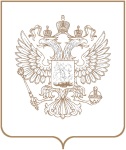 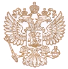 РОСКОМНАДЗОРУПРАВЛЕНИЕ ФЕДЕРАЛЬНОЙ СЛУЖБЫ ПО НАДЗОРУ В СФЕРЕ СВЯЗИ, ИНФОРМАЦИОННЫХ ТЕХНОЛОГИЙ И МАССОВЫХ КОММУНИКАЦИЙ ПО ПЕРМСКОМУ КРАЮПРИКАЗРОСКОМНАДЗОРУПРАВЛЕНИЕ ФЕДЕРАЛЬНОЙ СЛУЖБЫ ПО НАДЗОРУ В СФЕРЕ СВЯЗИ, ИНФОРМАЦИОННЫХ ТЕХНОЛОГИЙ И МАССОВЫХ КОММУНИКАЦИЙ ПО ПЕРМСКОМУ КРАЮПРИКАЗРОСКОМНАДЗОРУПРАВЛЕНИЕ ФЕДЕРАЛЬНОЙ СЛУЖБЫ ПО НАДЗОРУ В СФЕРЕ СВЯЗИ, ИНФОРМАЦИОННЫХ ТЕХНОЛОГИЙ И МАССОВЫХ КОММУНИКАЦИЙ ПО ПЕРМСКОМУ КРАЮПРИКАЗ№ г. ПермьРуководительА. А. Юшков№п/пНаименование оператораОГРНИННМесто нахожденияКатегория рискаГруппа тяжестиГруппа вероятности№п/пНаименование оператораОГРНИННМесто нахожденияКатегория рискаГруппа тяжестиГруппа вероятности1Общество с ограниченной ответственностью «Управляющая компания «МОТОРОСТРОИТЕЛЬ»11659581069075948052288614039, ПЕРМСКИЙ, ПЕРМЬ, БЕЛИНСКОГО, д. ДОМ 49, кв. КВАРТИРА 15значительный рискВ2№п/пНаименование оператораОГРНОГРНИННИННМесто нахожденияМесто нахожденияКатегория рискаКатегория рискаГруппа тяжестиГруппа тяжестиГруппа вероятностиГруппа вероятности1Акционерный коммерческий банк "Профессиональный инвестиционный банк" (Публичное акционерное общество)Акционерный коммерческий банк "Профессиональный инвестиционный банк" (Публичное акционерное общество)1025900000488102590000048859040043435904004343614010, Пермский край, г. Пермь, пр-кт Комсомольский, д. 80614010, Пермский край, г. Пермь, пр-кт Комсомольский, д. 80средний рисксредний рискАА442Местная общественная организация «Федерация боевых искусств» г. БерезникиМестная общественная организация «Федерация боевых искусств» г. Березники1095900002703109590000270359110603635911060363618417, ПЕРМСКИЙ, БЕРЕЗНИКИ, ЮБИЛЕЙНАЯ, д. ДОМ 31, кв. КВАРТИРА 72618417, ПЕРМСКИЙ, БЕРЕЗНИКИ, ЮБИЛЕЙНАЯ, д. ДОМ 31, кв. КВАРТИРА 72средний рисксредний рискАА443Муниципальное бюджетное дошкольное образовательное учреждение «Юрлинский детский сад №1»Муниципальное бюджетное дошкольное образовательное учреждение «Юрлинский детский сад №1»1038102237249103810223724981030016998103001699ул. Октябрьская, д. 60, с.Юрла, Юрлинский район, Пермский край, 619200ул. Октябрьская, д. 60, с.Юрла, Юрлинский район, Пермский край, 619200средний рисксредний рискАА444Муниципальное бюджетное общеобразовательное учреждение «Школа № 4 для обучающихся с ограниченными возможностями здоровья»Муниципальное бюджетное общеобразовательное учреждение «Школа № 4 для обучающихся с ограниченными возможностями здоровья»1025901704949102590170494959110290675911029067ул. Клары Цеткин, д. 5, г. Березники, Пермский край, 618400ул. Клары Цеткин, д. 5, г. Березники, Пермский край, 618400средний рисксредний рискАА445Муниципальное казенное учреждение "Юрлинское жилищно-коммунальное хозяйство"Муниципальное казенное учреждение "Юрлинское жилищно-коммунальное хозяйство"1165958084412116595808441259810066025981006602619200, ПЕРМСКИЙ, ЮРЛИНСКИЙ, ЮРЛА, СВЕРДЛОВА, д. ДОМ 31619200, ПЕРМСКИЙ, ЮРЛИНСКИЙ, ЮРЛА, СВЕРДЛОВА, д. ДОМ 31средний рисксредний рискАА446Общество с ограниченной ответственностью "МедКонсультант"Общество с ограниченной ответственностью "МедКонсультант"1035901473266103590147326659140174795914017479618703, Пермский край, г. Добрянка, п. г. т. Полазна, пер. Транспортный, д. 1618703, Пермский край, г. Добрянка, п. г. т. Полазна, пер. Транспортный, д. 1средний рисксредний рискАА447Общество с ограниченной ответственностью "Пермский краевой ломбард"Общество с ограниченной ответственностью "Пермский краевой ломбард"1075921001485107592100148559210228185921022818618262, Пермский край, Губаха г, Углеуральский пгт, Мира ул, д. 26618262, Пермский край, Губаха г, Углеуральский пгт, Мира ул, д. 26средний рисксредний рискАА448Общество с ограниченной ответственностью "Пермское агентство безопасности"Общество с ограниченной ответственностью "Пермское агентство безопасности"1035900516343103590051634359040878305904087830614000, ПЕРМСКИЙ, ПЕРМЬ, КУЙБЫШЕВА, д. 87, кв. ОФИС 8614000, ПЕРМСКИЙ, ПЕРМЬ, КУЙБЫШЕВА, д. 87, кв. ОФИС 8средний рисксредний рискАА449Общество с ограниченной ответственностью «Красота»Общество с ограниченной ответственностью «Красота»1025901701748102590170174859110023615911002361618416, ПЕРМСКИЙ, БЕРЕЗНИКИ, ЮБИЛЕЙНАЯ, д. 51618416, ПЕРМСКИЙ, БЕРЕЗНИКИ, ЮБИЛЕЙНАЯ, д. 51средний рисксредний рискАА4410"Товарищество собственников недвижимости, проспект Строителей, 10""Товарищество собственников недвижимости, проспект Строителей, 10"1025901974845102590197484559190188785919018878618553, Пермский край, Соликамск г, Строителей пр-кт, д. 10618553, Пермский край, Соликамск г, Строителей пр-кт, д. 10средний рисксредний рискАА4411АВТОНОМНАЯ НЕКОММЕРЧЕСКАЯ ОБЩЕОБРАЗОВАТЕЛЬНАЯ ОРГАНИЗАЦИЯ "ЦЕНТР РАЗВИТИЯ РЕБЕНКА "ЗОЛОТОЙ КЛЮЧИК"АВТОНОМНАЯ НЕКОММЕРЧЕСКАЯ ОБЩЕОБРАЗОВАТЕЛЬНАЯ ОРГАНИЗАЦИЯ "ЦЕНТР РАЗВИТИЯ РЕБЕНКА "ЗОЛОТОЙ КЛЮЧИК"1105900002218110590000221859042362495904236249614081, ПЕРМСКИЙ, ПЕРМЬ, ГОЛЕВА, д. ДОМ 6614081, ПЕРМСКИЙ, ПЕРМЬ, ГОЛЕВА, д. ДОМ 6средний рисксредний рискАА4412АВТОНОМНАЯ НЕКОММЕРЧЕСКАЯ ОРГАНИЗАЦИЯ ДОПОЛНИТЕЛЬНОГО ПРОФЕССИОНАЛЬНОГО ОБРАЗОВАНИЯ "ВЫСШАЯ ШКОЛА ПСИХОЛОГИИ ПСИ-ПРОФИ"АВТОНОМНАЯ НЕКОММЕРЧЕСКАЯ ОРГАНИЗАЦИЯ ДОПОЛНИТЕЛЬНОГО ПРОФЕССИОНАЛЬНОГО ОБРАЗОВАНИЯ "ВЫСШАЯ ШКОЛА ПСИХОЛОГИИ ПСИ-ПРОФИ"1215900014626121590001462659061706815906170681Пермский край, г. Пермь, ул. Швецова, д. 39, оф. 218Пермский край, г. Пермь, ул. Швецова, д. 39, оф. 218средний рисксредний рискАА4413АВТОНОМНАЯ НЕКОММЕРЧЕСКАЯ ОРГАНИЗАЦИЯ ДОПОЛНИТЕЛЬНОГО ПРОФЕССИОНАЛЬНОГО ОБРАЗОВАНИЯ "ПЕРМСКИЙ ИНСТИТУТ ПОВЫШЕНИЯ КВАЛИФИКАЦИИ РАБОТНИКОВ ЗДРАВООХРАНЕНИЯ"АВТОНОМНАЯ НЕКОММЕРЧЕСКАЯ ОРГАНИЗАЦИЯ ДОПОЛНИТЕЛЬНОГО ПРОФЕССИОНАЛЬНОГО ОБРАЗОВАНИЯ "ПЕРМСКИЙ ИНСТИТУТ ПОВЫШЕНИЯ КВАЛИФИКАЦИИ РАБОТНИКОВ ЗДРАВООХРАНЕНИЯ"1145958001970114595800197059059954405905995440Пермский край, г. Пермь, пр-кт Декабристов, д. 2Пермский край, г. Пермь, пр-кт Декабристов, д. 2средний рисксредний рискАА4414АКЦИОНЕРНОЕ ОБЩЕСТВО  "КЫНОВСКОЙ ЛЕСПРОМХОЗ"АКЦИОНЕРНОЕ ОБЩЕСТВО  "КЫНОВСКОЙ ЛЕСПРОМХОЗ"1025901924278102590192427859180009805918000980618925, Пермский край, г. Лысьва, п. Кын, ул. Заречная, д. 113618925, Пермский край, г. Лысьва, п. Кын, ул. Заречная, д. 113средний рисксредний рискАА4415АО "Завод железобетонных и строительных конструкций №1"АО "Завод железобетонных и строительных конструкций №1"1025900889960102590088996059040016005904001600614041, Пермская обл, Пермь г, Героев Хасана ул, д. 42614041, Пермская обл, Пермь г, Героев Хасана ул, д. 42средний рисксредний рискАА4416Автономная Некоммерческая Организация "Центр переподготовки и повышения квалификации Пермского института экономики и финансов"Автономная Некоммерческая Организация "Центр переподготовки и повышения квалификации Пермского института экономики и финансов"1045900351298104590035129859030175195903017519614068, Пермский край, Пермь г, Большевистская ул, д. 141, оф. 22614068, Пермский край, Пермь г, Большевистская ул, д. 141, оф. 22средний рисксредний рискАА4417Автономная некомерческая организация "Азбука"Автономная некомерческая организация "Азбука"1045901888570104590188857059330034185933003418Пермский край, Верещагинский р-н, г. Верещагино, ул. Октябрьская, д. 65Пермский край, Верещагинский р-н, г. Верещагино, ул. Октябрьская, д. 65средний рисксредний рискАА4418Автономная некоммерческая организация "Газета "Родник"Автономная некоммерческая организация "Газета "Родник"1205900021986120590002198659170063165917006316617520, Пермский край, Уинский р-н, с. Уинское, ул. 30 лет Победы, домовладение 1617520, Пермский край, Уинский р-н, с. Уинское, ул. 30 лет Победы, домовладение 1средний рисксредний рискАА4419Автономная некоммерческая организация "Детский спортивно-оздоровительный центр "Иван-гора"Автономная некоммерческая организация "Детский спортивно-оздоровительный центр "Иван-гора"1155958035122115595803512259480470235948047023614506, Пермский край, Пермский р-н, д. Кондратово, ул. Карла Маркса, д. 4, офис 4614506, Пермский край, Пермский р-н, д. Кондратово, ул. Карла Маркса, д. 4, офис 4средний рисксредний рискАА4420Автономная некоммерческая организация "Медиацентр "Мой район"Автономная некоммерческая организация "Медиацентр "Мой район"1205900006839120590000683959170060805917006080617500, Пермский край, Ординский р-н, с. Орда, ул. Советская, д. 12617500, Пермский край, Ординский р-н, с. Орда, ул. Советская, д. 12средний рисксредний рискАА4421Автономная некоммерческая организация "Оздоровительный комплекс "ТЕРЕМОК"Автономная некоммерческая организация "Оздоровительный комплекс "ТЕРЕМОК"1185958009511118595800951159210350065921035006Пермский край., г. Чусовой, пгт. Верхнечусовские Городки, ул. Мира, корп.СТРОЕНИЕ 6Пермский край., г. Чусовой, пгт. Верхнечусовские Городки, ул. Мира, корп.СТРОЕНИЕ 6средний рисксредний рискАА4422Автономная некоммерческая организация "Центр военно-патриотического воспитания молодежи "Вымпел-114"Автономная некоммерческая организация "Центр военно-патриотического воспитания молодежи "Вымпел-114"1165958067230116595806723059061388405906138840Пермский край., г. Пермь, ул. Крупской, д.ДОМ 92Пермский край., г. Пермь, ул. Крупской, д.ДОМ 92средний рисксредний рискАА4423Автономная некоммерческая организация "Центр традиционной народной культуры и ремесел "Пермская слобода"Автономная некоммерческая организация "Центр традиционной народной культуры и ремесел "Пермская слобода"1085900003067108590000306759030917775903091777614000, ПЕРМСКИЙ, ПЕРМЬ, ЕКАТЕРИНИНСКАЯ, д. ДОМ 59, кв. КВАРТИРА 47614000, ПЕРМСКИЙ, ПЕРМЬ, ЕКАТЕРИНИНСКАЯ, д. ДОМ 59, кв. КВАРТИРА 47средний рисксредний рискАА4424Автономная некоммерческая организация «Агентство социальных услуг «Сами»Автономная некоммерческая организация «Агентство социальных услуг «Сами»1175958021469117595802146959031325295903132529Пермский край., г. Пермь, ул. Костычева, д.ДОМ 17, кв.КВАРТИРА 15Пермский край., г. Пермь, ул. Костычева, д.ДОМ 17, кв.КВАРТИРА 15средний рисксредний рискАА4425Автономная некоммерческая организация «Центр обеспечения образовательной деятельности»Автономная некоммерческая организация «Центр обеспечения образовательной деятельности»1055902815627105590281562759052336355905233635614036, г. Пермь, ул. Одоевского, 18А614036, г. Пермь, ул. Одоевского, 18Асредний рисксредний рискАА4426Автономная некоммерческая организация Автошкола "Драйв Люкс"Автономная некоммерческая организация Автошкола "Драйв Люкс"1085900000449108590000044959030859675903085967Парковый пр-кт, д. 58а, г. Пермь, Пермский край, 614046Парковый пр-кт, д. 58а, г. Пермь, Пермский край, 614046средний рисксредний рискАА4427Автономная некоммерческая организация Детский оздоровительный лагерь «Романтик»Автономная некоммерческая организация Детский оздоровительный лагерь «Романтик»1145958006996114595800699659089968045908996804614109, Пермский край, г. Пермь, ул. Волгодонская, д. 12, кв. 6614109, Пермский край, г. Пермь, ул. Волгодонская, д. 12, кв. 6средний рисксредний рискАА4428Автономная некоммерческая организация высшего и профессионального образования "Прикамский социальный институт"Автономная некоммерческая организация высшего и профессионального образования "Прикамский социальный институт"1025901221345102590122134559050203485905020348Пермский край, г. Пермь, пр-кт Комсомольский, д. 57Пермский край, г. Пермь, пр-кт Комсомольский, д. 57средний рисксредний рискАА4429Автономная некоммерческая организация дома сестринского ухода "Благолетие"Автономная некоммерческая организация дома сестринского ухода "Благолетие"1135900000983113590000098359199973415919997341618601, ПЕРМСКИЙ, ЧЕРДЫНСКИЙ, ЧЕРДЫНЬ, УСПЕНСКАЯ, д. 70618601, ПЕРМСКИЙ, ЧЕРДЫНСКИЙ, ЧЕРДЫНЬ, УСПЕНСКАЯ, д. 70средний рисксредний рискАА4430Автономная некоммерческая организация дополнительного образования "Спортивно-технический клуб "Нортон"Автономная некоммерческая организация дополнительного образования "Спортивно-технический клуб "Нортон"1095900003374109590000337459080442595908044259614023, ПЕРМСКИЙ, ПЕРМЬ, СВЕТЛОГОРСКАЯ, д. ДОМ 3614023, ПЕРМСКИЙ, ПЕРМЬ, СВЕТЛОГОРСКАЯ, д. ДОМ 3средний рисксредний рискАА4431Автономная некоммерческая организация дополнительного образования "Школа хореографии "ФУЭТЕ"Автономная некоммерческая организация дополнительного образования "Школа хореографии "ФУЭТЕ"1105900000634110590000063459030570605903057060Пермский край., г. Пермь, ул. Связистов, д.5Пермский край., г. Пермь, ул. Связистов, д.5средний рисксредний рискАА4432Автономная некоммерческая организация дополнительного профессионального образования "Колледж безопасности"Автономная некоммерческая организация дополнительного профессионального образования "Колледж безопасности"1035900510876103590051087659040863605904086360Пермский край., г. Пермь, ул. Краснова, д.1, кв.8Пермский край., г. Пермь, ул. Краснова, д.1, кв.8средний рисксредний рискАА4433Автономная некоммерческая организация дополнительного профессионального образования "Региональный центр практической психологии и социальной работы "ВЕКТОР"Автономная некоммерческая организация дополнительного профессионального образования "Региональный центр практической психологии и социальной работы "ВЕКТОР"1095900002417109590000241759060937195906093719Пермский край, г. Пермь, пр-кт Комсомольский, д. 56, кв. 44Пермский край, г. Пермь, пр-кт Комсомольский, д. 56, кв. 44средний рисксредний рискАА4434Автономная некоммерческая организация дополнительного профессионального образования "Центр технического обучения"Автономная некоммерческая организация дополнительного профессионального образования "Центр технического обучения"1155958097041115595809704159140042865914004286618703, Пермский край, Добрянка г, Полазна пгт, Энергетиков пер, д. 4Б, к. 1618703, Пермский край, Добрянка г, Полазна пгт, Энергетиков пер, д. 4Б, к. 1средний рисксредний рискАА4435Автономная некоммерческая организация дополнительного профессионального образования "Школа АВТОМИР"Автономная некоммерческая организация дополнительного профессионального образования "Школа АВТОМИР"1095900003352109590000335259052741805905274180614036, Пермский край, Пермь г, Качалова ул, д. 10, кв. 69614036, Пермский край, Пермь г, Качалова ул, д. 10, кв. 69средний рисксредний рискАА4436Автономная некоммерческая организация дополнительного профессионального образования «Автомобильный образовательный центр»Автономная некоммерческая организация дополнительного профессионального образования «Автомобильный образовательный центр»1075900007303107590000730359442054305944205430618150, Пермский край, Бардымский р-н, Мостовая д, Центральная ул, д. 46, к. Б618150, Пермский край, Бардымский р-н, Мостовая д, Центральная ул, д. 46, к. Бсредний рисксредний рискАА4437Автономная некоммерческая организация дополнительного профессионального образования «Институт инновационных технологий»Автономная некоммерческая организация дополнительного профессионального образования «Институт инновационных технологий»1105900002911110590000291159028698495902869849Пермский край, г. Пермь, ул. Куйбышева, д. 2, оф. 100Пермский край, г. Пермь, ул. Куйбышева, д. 2, оф. 100средний рисксредний рискАА4438Автономная некоммерческая организация дополнительного профессионального образования «ПЕРМСКИЙ ИНСТИТУТ ЭКОНОМИКИ И ФИНАНСОВ»Автономная некоммерческая организация дополнительного профессионального образования «ПЕРМСКИЙ ИНСТИТУТ ЭКОНОМИКИ И ФИНАНСОВ»1035900367744103590036774459030174525903017452614068, Пермский край, г. Пермь, ул. Екатерининская, д. 141614068, Пермский край, г. Пермь, ул. Екатерининская, д. 141средний рисксредний рискАА4439Автономная некоммерческая организация дополнительного профессионального образования «Уральский институт повышения квалификации и переподготовки»Автономная некоммерческая организация дополнительного профессионального образования «Уральский институт повышения квалификации и переподготовки»1125900001182112590000118259049888805904988880Пермский край, г. Пермь, ул. Революции, д. 5/1Пермский край, г. Пермь, ул. Революции, д. 5/1средний рисксредний рискАА4440Автономная некоммерческая организация дополнительного профессионального образования «Учебный центр «Вавилон»Автономная некоммерческая организация дополнительного профессионального образования «Учебный центр «Вавилон»1155958014937115595801493759110722175911072217618426, Пермский край, БЕРЕЗНИКИ, ПЯТИЛЕТКИ, д. ДОМ 110, кв. ОФИС 317618426, Пермский край, БЕРЕЗНИКИ, ПЯТИЛЕТКИ, д. ДОМ 110, кв. ОФИС 317средний рисксредний рискАА4441Автономная некоммерческая организация дополнительного профессионального образования «Учебный центр «Нефтьсервисхолдинг»Автономная некоммерческая организация дополнительного профессионального образования «Учебный центр «Нефтьсервисхолдинг»1085900000229108590000022959140234265914023426618703, Пермский край, Добрянка г, Полазна пгт, Трухина ул., д. 83618703, Пермский край, Добрянка г, Полазна пгт, Трухина ул., д. 83средний рисксредний рискАА4442Автономная некоммерческая организация дополнительного профессионального образования «Учебный центр «ПРОМИНФОРМ»Автономная некоммерческая организация дополнительного профессионального образования «Учебный центр «ПРОМИНФОРМ»1105900000183110590000018359022191035902219103Газеты "Звезда" ул., д. 24а, г. Пермь, 614000Газеты "Звезда" ул., д. 24а, г. Пермь, 614000средний рисксредний рискАА4443Автономная некоммерческая организация дополнительного профессионального образования «Учебный центр Зинченко»Автономная некоммерческая организация дополнительного профессионального образования «Учебный центр Зинченко»1125900001996112590000199659079965445907996544614047, Пермский край, г. Пермь, ул. Генерала Доватора, д. 48614047, Пермский край, г. Пермь, ул. Генерала Доватора, д. 48средний рисксредний рискАА4444Автономная некоммерческая организация дошкольного образования  «Детский развивающий центр «Антошка»Автономная некоммерческая организация дошкольного образования  «Детский развивающий центр «Антошка»1105900002999110590000299959042404465904240446Пермский край., г. Пермь, ул. Краснофлотская, д.ДОМ 29Пермский край., г. Пермь, ул. Краснофлотская, д.ДОМ 29средний рисксредний рискАА4445Автономная некоммерческая организация дошкольного образования "Школа Будущего"Автономная некоммерческая организация дошкольного образования "Школа Будущего"1115900002591111590000259159049884645904988464614025, ПЕРМСКИЙ, ПЕРМЬ, НЕЙВИНСКАЯ, д. 9, кв. 71614025, ПЕРМСКИЙ, ПЕРМЬ, НЕЙВИНСКАЯ, д. 9, кв. 71средний рисксредний рискАА4446Автономная некоммерческая организация дошкольного образования Центр раннего развития ребенка "Вдохновение"Автономная некоммерческая организация дошкольного образования Центр раннего развития ребенка "Вдохновение"1115900001557111590000155759039943605903994360614067, ПЕРМСКИЙ, ПЕРМЬ, ХАБАРОВСКАЯ, д. ДОМ 64614067, ПЕРМСКИЙ, ПЕРМЬ, ХАБАРОВСКАЯ, д. ДОМ 64средний рисксредний рискАА4447Автономная некоммерческая профессиональная образовательная организация "Институт развития современных образовательных технологий"Автономная некоммерческая профессиональная образовательная организация "Институт развития современных образовательных технологий"1125900001534112590000153459039945465903994546Пермский край, г. Пермь, кв. 154, ул. Деревообделочная, дом 3Пермский край, г. Пермь, кв. 154, ул. Деревообделочная, дом 3средний рисксредний рискАА4448Автономная некоммерческая профессиональная образовательная организация "Национальный социально-педагогический колледж"Автономная некоммерческая профессиональная образовательная организация "Национальный социально-педагогический колледж"1175958035131117595803513159043541935904354193Пермский край., г. Пермь, ул. Революции, д.ДОМ 5/1Пермский край., г. Пермь, ул. Революции, д.ДОМ 5/1средний рисксредний рискАА4449Автономная некоммерческая профессиональная образовательная организация «Академическая школа информационных технологий при Пермском государственном университете»Автономная некоммерческая профессиональная образовательная организация «Академическая школа информационных технологий при Пермском государственном университете»1045900354730104590035473059030463195903046319614002, Пермский край, г. Пермь, ул. Чернышевского, д. 28, оф. 301614002, Пермский край, г. Пермь, ул. Чернышевского, д. 28, оф. 301средний рисксредний рискАА4450Автономное некоммерческая организация дополнительного профессионального образования «Центр обучения международным стандартам финансовой отчетности»Автономное некоммерческая организация дополнительного профессионального образования «Центр обучения международным стандартам финансовой отчетности»1135900000279113590000027959029900595902990059Пермский край., г. Пермь, ул. Монастырская, д.14, кв.404Пермский край., г. Пермь, ул. Монастырская, д.14, кв.404средний рисксредний рискАА4451Автономное учреждение "Лысьвенский театр драмы имени А.А.Савина"Автономное учреждение "Лысьвенский театр драмы имени А.А.Савина"1085918001080108591800108059188389415918838941618910, Пермский край, Лысьва г, Мира ул, д. 31618910, Пермский край, Лысьва г, Мира ул, д. 31средний рисксредний рискАА4452Автономное учреждение "Ныробский культурно-досуговый центр"Автономное учреждение "Ныробский культурно-досуговый центр"1065919004249106591900424959190036245919003624618630, Пермский край, Чердынский р-н, пгт. Ныроб, ул. Дзержинского, д. 11618630, Пермский край, Чердынский р-н, пгт. Ныроб, ул. Дзержинского, д. 11средний рисксредний рискАА4453Агентство по делам архивов Пермского краяАгентство по делам архивов Пермского края1025901368492102590136849259060023275906002327614006, Пермский край, г. Пермь, ул. Куйбышева, д. 14, офис 34614006, Пермский край, г. Пермь, ул. Куйбышева, д. 14, офис 34средний рисксредний рискАА4454Администрация Белоевского сельского поселенияАдминистрация Белоевского сельского поселения1058107803984105810780398481070127198107012719619556, Пермский край, Кудымкарский р-н, д. 23619556, Пермский край, Кудымкарский р-н, д. 23средний рисксредний рискАА4455Администрация Большекочинского сельского поселенияАдминистрация Большекочинского сельского поселения1058107802356105810780235681070124208107012420Центральная ул., д. 14, с. Большая Коча, Кочевский район, Пермский край, 619331Центральная ул., д. 14, с. Большая Коча, Кочевский район, Пермский край, 619331средний рисксредний рискАА4456Администрация Большесосновского сельского поселенияАдминистрация Большесосновского сельского поселения1055907222777105590722277759470153575947015357Школьная ул., д. 8, с. Большая Соснова, Большесосновский район, Пермский край, 617080Школьная ул., д. 8, с. Большая Соснова, Большесосновский район, Пермский край, 617080средний рисксредний рискАА4457Администрация Верхнедавыдовского сельского поселенияАдминистрация Верхнедавыдовского сельского поселения1055907100974105590710097459442025745944202574618145, Пермский край, Осинский р-н, Верхняя Давыдовка с, Молодежная ул, д. 6618145, Пермский край, Осинский р-н, Верхняя Давыдовка с, Молодежная ул, д. 6средний рисксредний рискАА4458Администрация Верхнестарицкого сельского поселенияАдминистрация Верхнестарицкого сельского поселения1058107803313105810780331381070125408107012540К.Маркса ул., д. 3,  п. Верхняя Старица, Гайнский район, Пермский край, 619660К.Маркса ул., д. 3,  п. Верхняя Старица, Гайнский район, Пермский край, 619660средний рисксредний рискАА4459Администрация Гремячинского сельского поселенияАдминистрация Гремячинского сельского поселения1055907098356105590709835659442024155944202415618143, Пермский край, Осинский р-н, с. Гремяча, ул. Первомайская, д. 6618143, Пермский край, Осинский р-н, с. Гремяча, ул. Первомайская, д. 6средний рисксредний рискАА4460Администрация Иванчинского сельского поселенияАдминистрация Иванчинского сельского поселения1058107804127105810780412781070127728107012772619681, Пермский край, Гайнский р-н, п. Сергеевский, ул. Горького, д. 15А619681, Пермский край, Гайнский р-н, п. Сергеевский, ул. Горького, д. 15Асредний рисксредний рискАА4461Администрация Ильинского сельского поселенияАдминистрация Ильинского сельского поселения1055903910688105590391068859070280075907028007617020, Пермский край, Ильинский р-н, Ильинский р.п., Теплоуховых ул., д. 48617020, Пермский край, Ильинский р-н, Ильинский р.п., Теплоуховых ул., д. 48средний рисксредний рискАА4462Администрация Калиновского сельского поселенияАдминистрация Калиновского сельского поселения1055907677055105590767705559570047705957004770617805, Пермская край, Чернушинский р-н, Калиновка с, Центральная ул, д. 53а617805, Пермская край, Чернушинский р-н, Калиновка с, Центральная ул, д. 53асредний рисксредний рискАА4463Администрация Кебратского сельского поселенияАдминистрация Кебратского сельского поселения1058107802543105810780254381070124838107012483Советская ул., д. 34, п. Кебраты, Гайнский район, Пермский край, 619665Советская ул., д. 34, п. Кебраты, Гайнский район, Пермский край, 619665средний рисксредний рискАА4464Администрация Кленовского сельского поселенияАдминистрация Кленовского сельского поселения1055907218905105590721890559470149885947014988Новая ул., д. 1, с. Кленовка, Большесосновский район, Пермский край, 617086Новая ул., д. 1, с. Кленовка, Большесосновский район, Пермский край, 617086средний рисксредний рискАА4465Администрация Купросского сельского поселенияАдминистрация Купросского сельского поселения1058107801597105810780159781070122688107012268619180, Пермский край, Юсьвинский район, с. Купрос, ул. Советская, д.13619180, Пермский край, Юсьвинский район, с. Купрос, ул. Советская, д.13средний рисксредний рискАА4466Администрация Маратовского сельского поселенияАдминистрация Маратовского сельского поселения1058107802301105810780230181070123708107012370619333, Пермский край, Кочевский р-н, п. Мараты, ул. Трактовая, д. 19619333, Пермский край, Кочевский р-н, п. Мараты, ул. Трактовая, д. 19средний рисксредний рискАА4467Администрация Нытвенского муниципального района Пермского края, Отдел по культуре, физкультуре, спорту и молодежной политикеАдминистрация Нытвенского муниципального района Пермского края, Отдел по культуре, физкультуре, спорту и молодежной политике1025902281250102590228125059422005405942200540Карла Маркса ул., д. 82а, г. Нытва, Пермский край, 617000Карла Маркса ул., д. 82а, г. Нытва, Пермский край, 617000средний рисксредний рискАА4468Администрация Ординского сельского поселенияАдминистрация Ординского сельского поселения1055907576163105590757616359510420255951042025Советская ул., д. 12, с. Орда, Ординский район, Пермский край, 617500Советская ул., д. 12, с. Орда, Ординский район, Пермский край, 617500средний рисксредний рискАА4469Администрация Осинского городского поселенияАдминистрация Осинского городского поселения1055907098103105590709810359442023595944202359Карла Маркса ул., д. 18, г. Оса, Пермский край, 618122Карла Маркса ул., д. 18, г. Оса, Пермский край, 618122средний рисксредний рискАА4470Администрация Ошьинского сельского поселенияАдминистрация Ошьинского сельского поселения1055907677077105590767707759570046825957004682617720, Пермская обл, Куединский р-н, Ошья с, Нагорная ул., д. 2617720, Пермская обл, Куединский р-н, Ошья с, Нагорная ул., д. 2средний рисксредний рискАА4471Администрация Рябковского сельского поселенияАдминистрация Рябковского сельского поселения105590767574610559076757465957004467595700446750 лет Октября ул., д. 11, с. Рябки, Чернушинский район, Пермский край, 61780150 лет Октября ул., д. 11, с. Рябки, Чернушинский район, Пермский край, 617801средний рисксредний рискАА4472Администрация Серебрянского сельского поселенияАдминистрация Серебрянского сельского поселения1058107802576105810780257681070125188107012518Центральная ул., д. 3, п. Серебрянка, Гайнский район, Пермский край, 619674Центральная ул., д. 3, п. Серебрянка, Гайнский район, Пермский край, 619674средний рисксредний рискАА4473Администрация Усть-Березовского сельского поселенияАдминистрация Усть-Березовского сельского поселения1058107803610105810780361081070126388107012638Ленина ул., д. 11, п. Усть-Березовка, Юрлинский район, Пермский край, 619215Ленина ул., д. 11, п. Усть-Березовка, Юрлинский район, Пермский край, 619215средний рисксредний рискАА4474Акционерное общество "Авиакомпания "Геликс"Акционерное общество "Авиакомпания "Геликс"1026605774106102660577410659050340905905034090Свердловская обл., г. Екатеринбург, ул. 8 Марта, д. 212, оф. 352Свердловская обл., г. Екатеринбург, ул. 8 Марта, д. 212, оф. 352средний рисксредний рискАА4475Акционерное общество "Березниковский механический завод"Акционерное общество "Березниковский механический завод"1035901358679103590135867959110404485911040448618404, ПЕРМСКИЙ, БЕРЕЗНИКИ, МАКСИМА ГОРЬКОГО, д. ДОМ 17618404, ПЕРМСКИЙ, БЕРЕЗНИКИ, МАКСИМА ГОРЬКОГО, д. ДОМ 17средний рисксредний рискАА4476Акционерное общество "Березниковский содовый завод"Акционерное общество "Березниковский содовый завод"1025901701143102590170114359110137805911013780618400, Пермский край, г. Березники, ул. Новосодовая, д.19,618400, Пермский край, г. Березники, ул. Новосодовая, д.19,средний рисксредний рискАА4477Акционерное общество "Газпром газораспределение Пермь"Акционерное общество "Газпром газораспределение Пермь"1025900512670102590051267059021838415902183841614000, Пермский край, г. Пермь, ул. Петропавловская, д. 43614000, Пермский край, г. Пермь, ул. Петропавловская, д. 43средний рисксредний рискАА4478Акционерное общество "Губахатранспорт"Акционерное общество "Губахатранспорт"1045900085714104590008571459130055515913005551618262, Пермский край, г. Губаха, пгт. Углеуральский, ул. Белинского, д. 61618262, Пермский край, г. Губаха, пгт. Углеуральский, ул. Белинского, д. 61средний рисксредний рискАА4479Акционерное общество "Держава-М"Акционерное общество "Держава-М"1025900895096102590089509659040037025904003702614037, Пермский край, г. Пермь, ул. Васильевская, д. 17614037, Пермский край, г. Пермь, ул. Васильевская, д. 17средний рисксредний рискАА4480Акционерное общество "Инструментальный завод-Пермские моторы"Акционерное общество "Инструментальный завод-Пермские моторы"1025900895074102590089507459041037145904103714614990, г. Пермь, Комсомольский проспект, д. 93614990, г. Пермь, Комсомольский проспект, д. 93средний рисксредний рискАА4481Акционерное общество "Компания ТехноПол"Акционерное общество "Компания ТехноПол"1025901375807102590137580759060052085906005208614000, Пермский край, г. Пермь, ул. Советская, д. 36614000, Пермский край, г. Пермь, ул. Советская, д. 36средний рисксредний рискАА4482Акционерное общество "Кунгурское по племенной работе"Акционерное общество "Кунгурское по племенной работе"1045901596971104590159697159175905905917590590617402, Пермский край, Кунгурский р-н, п. Семсовхоз, ул. Ленина617402, Пермский край, Кунгурский р-н, п. Семсовхоз, ул. Ленинасредний рисксредний рискАА4483Акционерное общество "Международный аэропорт "Пермь"Акционерное общество "Международный аэропорт "Пермь"1135948000430113594800043059480439285948043928614515, Пермский край, Пермский р-н, Сокол п, Аэропорт Большое Савино тер, к. 12614515, Пермский край, Пермский р-н, Сокол п, Аэропорт Большое Савино тер, к. 12средний рисксредний рискАА4484Акционерное общество "Пермская пригородная компания"Акционерное общество "Пермская пригородная компания"1095903003602109590300360259030955495903095549614068, Пермский край, Пермь г, Петропавловская ул, д. 66614068, Пермский край, Пермь г, Петропавловская ул, д. 66средний рисксредний рискАА4485Акционерное общество "Пермский мукомольный завод"Акционерное общество "Пермский мукомольный завод"1025900760566102590076056659030036905903003690614068, ПЕРМСКИЙ, ПЕРМЬ, СЕРГЕЯ ДАНЩИНА, д. 1, к. А614068, ПЕРМСКИЙ, ПЕРМЬ, СЕРГЕЯ ДАНЩИНА, д. 1, к. Асредний рисксредний рискАА4486Акционерное общество "Соликамскбумпром"Акционерное общество "Соликамскбумпром"1025901975802102590197580259194701215919470121618548, Пермский край, г. Соликамск, ул. Коммунистическая, д.21,618548, Пермский край, г. Соликамск, ул. Коммунистическая, д.21,средний рисксредний рискАА4487Акционерное общество "Соликамский завод "Урал"Акционерное общество "Соликамский завод "Урал"1115919002561111591900256159190158775919015877618554, Пермский край, г. Соликамск, ул. Энергетиков, д. 19а618554, Пермский край, г. Соликамск, ул. Энергетиков, д. 19асредний рисксредний рискАА4488Акционерное общество "Соликамский строительный трест"Акционерное общество "Соликамский строительный трест"1025901971413102590197141359190008705919000870618547, Пермский край, г. Соликамск, ул. Р. Люксембург, д. 19618547, Пермский край, г. Соликамск, ул. Р. Люксембург, д. 19средний рисксредний рискАА4489Акционерное общество "Фонд социального содействия "Сопричастность"Акционерное общество "Фонд социального содействия "Сопричастность"1025901929107102590192910759180023465918002346618220, Пермский край, г. Чусовой, пгт. Верхнечусовские Городки, ул. Мира, стр. 65618220, Пермский край, г. Чусовой, пгт. Верхнечусовские Городки, ул. Мира, стр. 65средний рисксредний рискАА4490Акционерное общество "Энерго-Альянс"Акционерное общество "Энерго-Альянс"1095914000104109591400010459140244205914024420614500, Пермский край, Пермский р-н, д. Хмели, ш. Космонавтов, д. 330А, офис 309614500, Пермский край, Пермский р-н, д. Хмели, ш. Космонавтов, д. 330А, офис 309средний рисксредний рискАА4491Акционерное общество «ВНИИ Галургии»Акционерное общество «ВНИИ Галургии»1025900891180102590089118059040019525904001952614002, Пермский край, г. Пермь, ул. Сибирская, д. 94614002, Пермский край, г. Пермь, ул. Сибирская, д. 94средний рисксредний рискАА4492Акционерное общество «Городская стоматологическая поликлиника №5»Акционерное общество «Городская стоматологическая поликлиника №5»1025900893292102590089329259041300415904130041Комсомольский проспект, д. 63, г. Пермь, 614039Комсомольский проспект, д. 63, г. Пермь, 614039средний рисксредний рискАА4493Акционерное общество «Грузовое автотранспортное предприятие»Акционерное общество «Грузовое автотранспортное предприятие»1025901705345102590170534559110292685911029268618425, Пермский край, Березники г, Парижской Коммуны ул, д. 2618425, Пермский край, Березники г, Парижской Коммуны ул, д. 2средний рисксредний рискАА4494Акционерное общество «Новая недвижимость»Акционерное общество «Новая недвижимость»1075911001550107591100155059110526835911052683618426, ПЕРМСКИЙ, БЕРЕЗНИКИ, МИРА, д. 44618426, ПЕРМСКИЙ, БЕРЕЗНИКИ, МИРА, д. 44средний рисксредний рискАА4495Акционерное общество «Пермское агентство инвестиционного жилищного кредитования»Акционерное общество «Пермское агентство инвестиционного жилищного кредитования»1055900256642105590025664259021963295902196329Пермский край, г. Пермь, ул. Советская, д. 40Пермский край, г. Пермь, ул. Советская, д. 40средний рисксредний рискАА4496Акционерное общество Банк "Пермь"Акционерное общество Банк "Пермь"1025900000510102590000051059023000335902300033614000, Пермский край, г. Пермь, ул. Куйбышева, д. 10614000, Пермский край, г. Пермь, ул. Куйбышева, д. 10средний рисксредний рискАА4497Акционерный коммерческий инновационный банк развития средств связи и информатики "Почтобанк" акционерное обществоАкционерный коммерческий инновационный банк развития средств связи и информатики "Почтобанк" акционерное общество1025900000059102590000005959023000195902300019614096, Пермский край, г. Пермь, ул. Ленина, д. 68614096, Пермский край, г. Пермь, ул. Ленина, д. 68средний рисксредний рискАА4498Ассоциация "Совет муниципальных образований Пермского края"Ассоциация "Совет муниципальных образований Пермского края"1065900048500106590004850059027098455902709845Попова ул., д. 11, оф. 211, г. Пермь, Пермский край, 614000Попова ул., д. 11, оф. 211, г. Пермь, Пермский край, 614000средний рисксредний рискАА4499Ассоциация независимого арбитражаАссоциация независимого арбитража1065900049357106590004935759041505915904150591614068, Пермский край, г. Пермь, ул. Екатерининская, д. 165614068, Пермский край, г. Пермь, ул. Екатерининская, д. 165средний рисксредний рискАА44100Бабкинское муниципальное унитарное предприятие жилищно-коммунального хозяйства "Надежда"Бабкинское муниципальное унитарное предприятие жилищно-коммунального хозяйства "Надежда"1025902376708102590237670859550022885955002288617180, Пермский край, Частинский р-н, с. Бабка, ул. Советская, д. 13617180, Пермский край, Частинский р-н, с. Бабка, ул. Советская, д. 13средний рисксредний рискАА44101Благотворительный Фонд "Новый Свет"Благотворительный Фонд "Новый Свет"1025902035411102590203541159200157055920015705617762, ПЕРМСКИЙ, ЧАЙКОВСКИЙ, ПРОМЫШЛЕННАЯ, д. 4617762, ПЕРМСКИЙ, ЧАЙКОВСКИЙ, ПРОМЫШЛЕННАЯ, д. 4средний рисксредний рискАА44102Благотворительный фонд "Лучи помощи"Благотворительный фонд "Лучи помощи"1175958045955117595804595559210347405921034740618820, Пермский край, Горнозаводский р-н, г. Горнозаводск, ул. Кирова, д. 45, кв. 38618820, Пермский край, Горнозаводский р-н, г. Горнозаводск, ул. Кирова, д. 45, кв. 38средний рисксредний рискАА44103Благотворительный фонд социальной поддержки населения "Витамин"Благотворительный фонд социальной поддержки населения "Витамин"1155958123320115595812332059110749125911074912Пермский край., г. Березники, ул. Тельмана, д.ДОМ 4, кв.КВАРТИРА 44Пермский край., г. Березники, ул. Тельмана, д.ДОМ 4, кв.КВАРТИРА 44средний рисксредний рискАА44104Бюджетное учреждение культуры "Сельский Дом Культуры "Маяк"Бюджетное учреждение культуры "Сельский Дом Культуры "Маяк"1115920000712111592000071259200355325920035532617759, Пермский край, г. Чайковский, с. Большой Букор, ул. Победы, д. 12617759, Пермский край, г. Чайковский, с. Большой Букор, ул. Победы, д. 12средний рисксредний рискАА44105Войсковая часть 3426Войсковая часть 34261085908003235108590800323559080418825908041882614101, Пермский край, Пермь г, Кировоградская ул, д. 3614101, Пермский край, Пермь г, Кировоградская ул, д. 3средний рисксредний рискАА44106ГОСУДАРСТВЕННОЕ БЮДЖЕТНОЕ УЧРЕЖДЕНИЕ ЗДРАВООХРАНЕНИЯ ПЕРМСКОГО КРАЯ "НЫТВЕНСКАЯ РАЙОННАЯ БОЛЬНИЦА"ГОСУДАРСТВЕННОЕ БЮДЖЕТНОЕ УЧРЕЖДЕНИЕ ЗДРАВООХРАНЕНИЯ ПЕРМСКОГО КРАЯ "НЫТВЕНСКАЯ РАЙОННАЯ БОЛЬНИЦА"1155958058080115595805808059160296175916029617617000, ПЕРМСКИЙ, НЫТВА, ЧКАЛОВА, д. ДОМ 61617000, ПЕРМСКИЙ, НЫТВА, ЧКАЛОВА, д. ДОМ 61средний рисксредний рискАА44107Главное управление Министерства Российской Федерации по делам гражданской обороны, чрезвычайным ситуациям и ликвидации последствий стихийных бедствий по Пермскому краюГлавное управление Министерства Российской Федерации по делам гражданской обороны, чрезвычайным ситуациям и ликвидации последствий стихийных бедствий по Пермскому краю1065902059123106590205912359022934425902293442614990, Пермский край, г. Пермь, ул. Екатерининская, д. 53, к. а614990, Пермский край, г. Пермь, ул. Екатерининская, д. 53, к. асредний рисксредний рискАА44108Главное управление Министерства внутренних дел Российской Федерации по Пермскому краюГлавное управление Министерства внутренних дел Российской Федерации по Пермскому краю1065904083156106590408315659041404985904140498Комсомольский пр-кт, д. 74, г. Пермь, 614010Комсомольский пр-кт, д. 74, г. Пермь, 614010средний рисксредний рискАА44109Главное управление Федеральной службы исполнения наказаний России по Пермскому краюГлавное управление Федеральной службы исполнения наказаний России по Пермскому краю1025900523901102590052390159022912205902291220ул. Островского, д. 25,  г. Пермь, 614990ул. Островского, д. 25,  г. Пермь, 614990средний рисксредний рискАА44110Госуарственное бюджетное учреждение здравоохранения Пермского края «Городская детская клиническая поликлиника № 1»Госуарственное бюджетное учреждение здравоохранения Пермского края «Городская детская клиническая поликлиника № 1»1175958018598117595801859859061473305906147330614107, Пермский край, г. Пермь, ул. Лебедева, д. 42614107, Пермский край, г. Пермь, ул. Лебедева, д. 42средний рисксредний рискАА44111Государственная инспекция труда в Пермском краеГосударственная инспекция труда в Пермском крае1025900523065102590052306559022913405902291340Советская ул., д. 39, г. Пермь, 614000Советская ул., д. 39, г. Пермь, 614000средний рисксредний рискАА44112Государственно бюджетное учреждение здравоохранения Пермского края «Красновишерская центральная районная больница»Государственно бюджетное учреждение здравоохранения Пермского края «Красновишерская центральная районная больница»1025902266972102590226697259410005485941000548618590, Пермский край, Красновишерский р-н, г. Красновишерск, ул. Победы, д. 3618590, Пермский край, Красновишерский р-н, г. Красновишерск, ул. Победы, д. 3средний рисксредний рискАА44113Государственное  бюджетное  учреждение  здравоохранения  Пермского  края  "Кизеловская  стоматологическая  поликлиника"Государственное  бюджетное  учреждение  здравоохранения  Пермского  края  "Кизеловская  стоматологическая  поликлиника"1025901829678102590182967859150010705915001070618350, Пермский край, Кизел г, Советская ул, д. 20618350, Пермский край, Кизел г, Советская ул, д. 20средний рисксредний рискАА44114Государственное  бюджетное учреждение здравоохранения Пермского края  "Березовская центральная районная больница"Государственное  бюджетное учреждение здравоохранения Пермского края  "Березовская центральная районная больница"1025901929041102590192904159310008065931000806Школьная ул., д. 1, с. Березовка, Березовский район, Пермский край, 617570Школьная ул., д. 1, с. Березовка, Березовский район, Пермский край, 617570средний рисксредний рискАА44115Государственное  бюджетное учреждение здравоохранения Пермского края "Врачебно-физкультурный диспансер"Государственное  бюджетное учреждение здравоохранения Пермского края "Врачебно-физкультурный диспансер"1025900530578102590053057859022925515902292551614000, Пермский край, Пермь г, Газеты Звезда ул, д. 2614000, Пермский край, Пермь г, Газеты Звезда ул, д. 2средний рисксредний рискАА44116Государственное  бюджетное учреждение здравоохранения Пермского края "Пермский краевой центр дезинфектологии"Государственное  бюджетное учреждение здравоохранения Пермского края "Пермский краевой центр дезинфектологии"1025900914159102590091415959041014285904101428Маршрутная ул., д. 5, г. Пермь, 614990Маршрутная ул., д. 5, г. Пермь, 614990средний рисксредний рискАА44117Государственное автономное общеобразовательное  учреждение "Пермский кадетский корпус Приволжского федерального округа имени Героя России Ф. Кузьмина"Государственное автономное общеобразовательное  учреждение "Пермский кадетский корпус Приволжского федерального округа имени Героя России Ф. Кузьмина"1135948001771113594800177159480449395948044939614524, Пермский край, Пермский р-н, Усть-Качка с, Дубровская ул, д. 1614524, Пермский край, Пермский р-н, Усть-Качка с, Дубровская ул, д. 1средний рисксредний рискАА44118Государственное автономное профессиональное образовательное учреждение "Краевой политехнический колледж"Государственное автономное профессиональное образовательное учреждение "Краевой политехнический колледж"1125957000597112595700059759570162935957016293617830, Пермский край, Чернушинский р-н, Чернушка г, Юбилейная ул, д. 10617830, Пермский край, Чернушинский р-н, Чернушка г, Юбилейная ул, д. 10средний рисксредний рискАА44119Государственное автономное учреждение дополнительного образования "Краевой центр художественного образования "Росток"Государственное автономное учреждение дополнительного образования "Краевой центр художественного образования "Росток"1025900518192102590051819259022918795902291879Пермский край., г. Пермь, ул. Петропавловская, д.65Пермский край., г. Пермь, ул. Петропавловская, д.65средний рисксредний рискАА44120Государственное автономное учреждение здравоохранения Пермского края "Городская больница № 10"Государственное автономное учреждение здравоохранения Пермского края "Городская больница № 10"1105908000923110590800092359080456085908045608614113, Пермский край, Пермь г, Липатова ул, д. 17614113, Пермский край, Пермь г, Липатова ул, д. 17средний рисксредний рискАА44121Государственное автономное учреждение здравоохранения Пермского края «Городская клиническая больница № 4»Государственное автономное учреждение здравоохранения Пермского края «Городская клиническая больница № 4»1175958036121117595803612159061493055906149305Пермский край, г. Пермь, ул. КИМ, д. 2Пермский край, г. Пермь, ул. КИМ, д. 2средний рисксредний рискАА44122Государственное автономное учреждение здравоохранения Пермского края «Клиническое патологоанатомическое бюро»Государственное автономное учреждение здравоохранения Пермского края «Клиническое патологоанатомическое бюро»1105906000276110590600027659060967415906096741Грачева ул., д. 12, г. Пермь, 614107Грачева ул., д. 12, г. Пермь, 614107средний рисксредний рискАА44123Государственное автономное учреждение культуры Пермского края «Мемориальный комплекс политических репрессий»Государственное автономное учреждение культуры Пермского края «Мемориальный комплекс политических репрессий»1145921000092114592100009259210310725921031072Пермский край, г. Пермь, б-р Гагарина, д. 10, кв. 121Пермский край, г. Пермь, б-р Гагарина, д. 10, кв. 121средний рисксредний рискАА44124Государственное бюджентое учреждение здравоохранения Пермского края "Краевой детский санаторий для больных туберкулезом № 4"Государственное бюджентое учреждение здравоохранения Пермского края "Краевой детский санаторий для больных туберкулезом № 4"1025901707864102590170786459110288105911028810618400, Пермский край, Березники г, д. (НА ПРОДОЛЖЕНИИ) ЮЖНАЯ ЧАСТЬ Г.БЕРЕЗНИКИ618400, Пермский край, Березники г, д. (НА ПРОДОЛЖЕНИИ) ЮЖНАЯ ЧАСТЬ Г.БЕРЕЗНИКИсредний рисксредний рискАА44125Государственное бюджетное  профессиональное образовательное учреждение "Пермский базовый медицинский колледж"Государственное бюджетное  профессиональное образовательное учреждение "Пермский базовый медицинский колледж"1025900533218102590053321859022900185902290018Пермский край, г. Пермь, ул. Баумана, д. 24Пермский край, г. Пермь, ул. Баумана, д. 24средний рисксредний рискАА44126Государственное бюджетное  учреждение здравоохранения Пермского края "Городская больница №8"Государственное бюджетное  учреждение здравоохранения Пермского края "Городская больница №8"1085903003273108590300327359030875235903087523Героев Хасана ул., д. 20, г. Пермь, 614010Героев Хасана ул., д. 20, г. Пермь, 614010средний рисксредний рискАА44127Государственное бюджетное Профессиональное образовательное учреждение «Чайковский медицинский колледж»Государственное бюджетное Профессиональное образовательное учреждение «Чайковский медицинский колледж»1025902033156102590203315659200053835920005383617763, Пермский край, Чайковский г, Мира ул, д. 2а617763, Пермский край, Чайковский г, Мира ул, д. 2асредний рисксредний рискАА44128Государственное бюджетное образовательное учреждение дополнительного образования "Специалзированная детско-юношеская спортивная школа олимпийского резерва имени Л.Д.Голева"Государственное бюджетное образовательное учреждение дополнительного образования "Специалзированная детско-юношеская спортивная школа олимпийского резерва имени Л.Д.Голева"102590337984210259033798428107004411810700441150 лет Октября ул. ,д. 12, г. Кудымкар, Пермский край, 61900050 лет Октября ул. ,д. 12, г. Кудымкар, Пермский край, 619000средний рисксредний рискАА44129Государственное бюджетное образовательное учреждение дополнительного образования "Специализированная детско-юношеская спортивная школа олимпийского резерва по боксу "Спартак"Государственное бюджетное образовательное учреждение дополнительного образования "Специализированная детско-юношеская спортивная школа олимпийского резерва по боксу "Спартак"1025900515365102590051536559027091545902709154614087, Пермский край, Пермь г, Академика Вавилова ул, д. 8614087, Пермский край, Пермь г, Академика Вавилова ул, д. 8средний рисксредний рискАА44130Государственное бюджетное профессиональное образовательное учреждение "Березниковский техникум профессиональных технологий"Государственное бюджетное профессиональное образовательное учреждение "Березниковский техникум профессиональных технологий"1025901706830102590170683059110001245911000124618400, Пермский край, Березники г, Юбилейная ул, д. 13618400, Пермский край, Березники г, Юбилейная ул, д. 13средний рисксредний рискАА44131Государственное бюджетное профессиональное образовательное учреждение "Зюкайский аграрный техникум"Государственное бюджетное профессиональное образовательное учреждение "Зюкайский аграрный техникум"1025902157533102590215753359331611575933161157617110, Пермский край, Верещагинский р-н, Зюкайка п, Мичурина ул, д. 2617110, Пермский край, Верещагинский р-н, Зюкайка п, Мичурина ул, д. 2средний рисксредний рискАА44132Государственное бюджетное профессиональное образовательное учреждение "Коми-Пермяцкий политехнический техникум"Государственное бюджетное профессиональное образовательное учреждение "Коми-Пермяцкий политехнический техникум"1025903384033102590338403381070004178107000417619000, Пермский край, Кудымкар г, Плеханова ул, д. 24619000, Пермский край, Кудымкар г, Плеханова ул, д. 24средний рисксредний рискАА44133Государственное бюджетное профессиональное образовательное учреждение "Краевой многопрофильный техникум"Государственное бюджетное профессиональное образовательное учреждение "Краевой многопрофильный техникум"1025901613781102590161378159080117435908011743Светлогорская ул., д. 5, г. Пермь, 614023Светлогорская ул., д. 5, г. Пермь, 614023средний рисксредний рискАА44134Государственное бюджетное профессиональное образовательное учреждение "Кудымкарский педагогический колледж"Государственное бюджетное профессиональное образовательное учреждение "Кудымкарский педагогический колледж"1025903386948102590338694881070014038107001403619000, Пермский край, Кудымкар г, Строителей ул, д. 11619000, Пермский край, Кудымкар г, Строителей ул, д. 11средний рисксредний рискАА44135Государственное бюджетное профессиональное образовательное учреждение "Кунгурский автотранспортный колледж"Государственное бюджетное профессиональное образовательное учреждение "Кунгурский автотранспортный колледж"1025901886450102590188645059171005105917100510617470, Пермский край, Кунгур г, Просвещения ул, д. 9617470, Пермский край, Кунгур г, Просвещения ул, д. 9средний рисксредний рискАА44136Государственное бюджетное профессиональное образовательное учреждение "Кунгурский центр образования № 1"Государственное бюджетное профессиональное образовательное учреждение "Кунгурский центр образования № 1"1025901894072102590189407259175100335917510033617471, Пермский край, Кунгур г, Ленина ул, д. 79617471, Пермский край, Кунгур г, Ленина ул, д. 79средний рисксредний рискАА44137Государственное бюджетное профессиональное образовательное учреждение "Лысьвенский политехнический колледж"Государственное бюджетное профессиональное образовательное учреждение "Лысьвенский политехнический колледж"1135918000943113591800094359182140695918214069618900, Пермский край, Лысьва г, Мира ул, д. 45618900, Пермский край, Лысьва г, Мира ул, д. 45средний рисксредний рискАА44138Государственное бюджетное профессиональное образовательное учреждение "Осинский аграрный техникум"Государственное бюджетное профессиональное образовательное учреждение "Осинский аграрный техникум"1025902323589102590232358959441600105944160010618120, Пермский край, Осинский р-н, Оса г, Пугачева ул, д. 12618120, Пермский край, Осинский р-н, Оса г, Пугачева ул, д. 12средний рисксредний рискАА44139Государственное бюджетное профессиональное образовательное учреждение "Пермский краевой колледж искусств и культуры"Государственное бюджетное профессиональное образовательное учреждение "Пермский краевой колледж искусств и культуры"1025901219860102590121986059050213105905021310Мира ул., д. 72, г. Пермь, 614066Мира ул., д. 72, г. Пермь, 614066средний рисксредний рискАА44140Государственное бюджетное профессиональное образовательное учреждение "Пермский музыкальный колледж"Государственное бюджетное профессиональное образовательное учреждение "Пермский музыкальный колледж"1025900533922102590053392259022905155902290515614068, Пермский край, г. Пермь, ул. Екатерининская, д. 71, 7614068, Пермский край, г. Пермь, ул. Екатерининская, д. 71, 7средний рисксредний рискАА44141Государственное бюджетное профессиональное образовательное учреждение "Пермский химико-технологический техникум"Государственное бюджетное профессиональное образовательное учреждение "Пермский химико-технологический техникум"1025901612087102590161208759080117505908011750ул. Ласьвинская, д. 6, г. Пермь, 614113ул. Ласьвинская, д. 6, г. Пермь, 614113средний рисксредний рискАА44142Государственное бюджетное профессиональное образовательное учреждение "Соликамский горно-химический техникум"Государственное бюджетное профессиональное образовательное учреждение "Соликамский горно-химический техникум"1025901977353102590197735359194210825919421082618553, ПЕРМСКИЙ, СОЛИКАМСК, СТРОИТЕЛЕЙ, д. 2618553, ПЕРМСКИЙ, СОЛИКАМСК, СТРОИТЕЛЕЙ, д. 2средний рисксредний рискАА44143Государственное бюджетное профессиональное образовательное учреждение "Уральский химико-технологический колледж"Государственное бюджетное профессиональное образовательное учреждение "Уральский химико-технологический колледж"1035901460682103590146068259130054705913005470618250, Пермский край, Губаха г, Октябрьский пр-кт, д. 17618250, Пермский край, Губаха г, Октябрьский пр-кт, д. 17средний рисксредний рискАА44144Государственное бюджетное профессиональное образовательное учреждение "Чайковский индустриальный колледж"Государственное бюджетное профессиональное образовательное учреждение "Чайковский индустриальный колледж"1025902030472102590203047259200113165920011316617764, Пермский край, Чайковский г, Ленина ул, д. 75617764, Пермский край, Чайковский г, Ленина ул, д. 75средний рисксредний рискАА44145Государственное бюджетное профессиональное образовательное учреждение "Чайковский техникум промышленных технологий и управления"Государственное бюджетное профессиональное образовательное учреждение "Чайковский техникум промышленных технологий и управления"1025902032177102590203217759200045805920004580Вокзальная ул., д. 11, г. Чайковский, Пермский край, 617763Вокзальная ул., д. 11, г. Чайковский, Пермский край, 617763средний рисксредний рискАА44146Государственное бюджетное профессиональное образовательное учреждение "Чайковское музыкальное училище" (техникум)Государственное бюджетное профессиональное образовательное учреждение "Чайковское музыкальное училище" (техникум)1025902033277102590203327759200037005920003700Пермский край., г. Чайковский, ул. Ленина, д.63Пермский край., г. Чайковский, ул. Ленина, д.63средний рисксредний рискАА44147Государственное бюджетное профессиональное образовательное учреждение "Чусовское медицинское училище" (техникум)Государственное бюджетное профессиональное образовательное учреждение "Чусовское медицинское училище" (техникум)1025902088937102590208893759210102595921010259618200, Пермский край, Чусовой г, Челюскинцев ул, д. 17618200, Пермский край, Чусовой г, Челюскинцев ул, д. 17средний рисксредний рискАА44148Государственное бюджетное профессиональное образовательное учреждение "Чусовской индустриальный техникум"Государственное бюджетное профессиональное образовательное учреждение "Чусовской индустриальный техникум"1025902089608102590208960859210102345921010234618206, Пермский край, Чусовой г, 50 лет ВЛКСМ ул, д. 21618206, Пермский край, Чусовой г, 50 лет ВЛКСМ ул, д. 21средний рисксредний рискАА44149Государственное бюджетное профессиональное образовательное учреждение «Березниковское музыкальное училище» (коледж)Государственное бюджетное профессиональное образовательное учреждение «Березниковское музыкальное училище» (коледж)1025901705928102590170592859110278495911027849618419, Пермский край, Березники г, Льва Толстого ул, д. 78618419, Пермский край, Березники г, Льва Толстого ул, д. 78средний рисксредний рискАА44150Государственное бюджетное профессиональное образовательное учреждение «Губахинское медицинское училище «(техникум)Государственное бюджетное профессиональное образовательное учреждение «Губахинское медицинское училище «(техникум)1025901779342102590177934259130007795913000779618250, Пермский край, Губаха г, Ленина пр-кт, д. 52А618250, Пермский край, Губаха г, Ленина пр-кт, д. 52Асредний рисксредний рискАА44151Государственное бюджетное профессиональное образовательное учреждение «Кизеловский политехнический техникум»Государственное бюджетное профессиональное образовательное учреждение «Кизеловский политехнический техникум»1025901829975102590182997559150005275915000527ул. Крупской, д. 19, г. Кизел, Пермский край, 618362ул. Крупской, д. 19, г. Кизел, Пермский край, 618362средний рисксредний рискАА44152Государственное бюджетное профессиональное образовательное учреждение «Краевой индустриальный техникум»Государственное бюджетное профессиональное образовательное учреждение «Краевой индустриальный техникум»1025901216692102590121669259050132525905013252614066, Пермский край, Пермь г, Мира ул, д. 26614066, Пермский край, Пермь г, Мира ул, д. 26средний рисксредний рискАА44153Государственное бюджетное профессиональное образовательное учреждение «Кунгурский сельскохозяйственный колледж»Государственное бюджетное профессиональное образовательное учреждение «Кунгурский сельскохозяйственный колледж»1025901893478102590189347859401008215940100821617475, Пермский край, г. Кунгур, ул. Полетаевская, д. 2617475, Пермский край, г. Кунгур, ул. Полетаевская, д. 2средний рисксредний рискАА44154Государственное бюджетное профессиональное образовательное учреждение «Лысьвенское медицинское училище»Государственное бюджетное профессиональное образовательное учреждение «Лысьвенское медицинское училище»1025901929437102590192943759180078985918007898618900, Пермский край, Лысьва г, Федосеева ул, д. 31618900, Пермский край, Лысьва г, Федосеева ул, д. 31средний рисксредний рискАА44155Государственное бюджетное профессиональное образовательное учреждение «Пермский агропромышленный техникум»Государственное бюджетное профессиональное образовательное учреждение «Пермский агропромышленный техникум»1025901223567102590122356759050001975905000197ул. Карпинского, д. 79, г. Пермь, 614022ул. Карпинского, д. 79, г. Пермь, 614022средний рисксредний рискАА44156Государственное бюджетное профессиональное образовательное учреждение «Пермский колледж предпринимательства и сервиса»Государственное бюджетное профессиональное образовательное учреждение «Пермский колледж предпринимательства и сервиса»1205900011646120590001164659043822255904382225614002, Пермский край, г. Пермь, ул. Чернышевского, д. 11614002, Пермский край, г. Пермь, ул. Чернышевского, д. 11средний рисксредний рискАА44157Государственное бюджетное профессиональное образовательное учреждение «Пермский нефтяной колледж»Государственное бюджетное профессиональное образовательное учреждение «Пермский нефтяной колледж»1025901377303102590137730359060093795906009379бульвар Гагарина, д. 54, г. Пермь, 614077бульвар Гагарина, д. 54, г. Пермь, 614077средний рисксредний рискАА44158Государственное бюджетное профессиональное образовательное учреждение «Пермский политехнический колледж имени Н.Г. Славянова»Государственное бюджетное профессиональное образовательное учреждение «Пермский политехнический колледж имени Н.Г. Славянова»1025901363311102590136331159060293295906029329ул. Уральская, д. 78, г. Пермь, 614107ул. Уральская, д. 78, г. Пермь, 614107средний рисксредний рискАА44159Государственное бюджетное профессиональное образовательное учреждение «Соликамский политехнический техникум»Государственное бюджетное профессиональное образовательное учреждение «Соликамский политехнический техникум»1025901975384102590197538459194211705919421170618554, Пермский край, Соликамск г, д. 26618554, Пермский край, Соликамск г, д. 26средний рисксредний рискАА44160Государственное бюджетное учреждение  Пермского края «Центр социальной адаптации» г. БерезникиГосударственное бюджетное учреждение  Пермского края «Центр социальной адаптации» г. Березники1025901701198102590170119859110391215911039121618416, Пермский край, г. Березники, ул. Суворова, д. 60618416, Пермский край, г. Березники, ул. Суворова, д. 60средний рисксредний рискАА44161Государственное бюджетное учреждение  Пермского края «Центр социальной защиты населения по Губахинскому и Гремячинскому муниципальным районам»Государственное бюджетное учреждение  Пермского края «Центр социальной защиты населения по Губахинскому и Гремячинскому муниципальным районам»1095921001714109592100171459210264035921026403618250, Пермский край, г. Губаха, пр-кт Ленина, д. 36618250, Пермский край, г. Губаха, пр-кт Ленина, д. 36средний рисксредний рискАА44162Государственное бюджетное учреждение "Строгановский колледж"Государственное бюджетное учреждение "Строгановский колледж"1025902377500102590237750059470090965947009096Революционная ул., д. 95, г. Очёр, Пермский край, 617140Революционная ул., д. 95, г. Очёр, Пермский край, 617140средний рисксредний рискАА44163Государственное бюджетное учреждение Пермского края "Краевая стоматологическая поликлиника № 2"Государственное бюджетное учреждение Пермского края "Краевая стоматологическая поликлиника № 2"1185958067712118595806771259061564225906156422Пермский край., г. Пермь, ул. Студенческая, д.ДОМ 32Пермский край., г. Пермь, ул. Студенческая, д.ДОМ 32средний рисксредний рискАА44164Государственное бюджетное учреждение Пермского края "Пермская краевая клиническая инфекционная больница"Государственное бюджетное учреждение Пермского края "Пермская краевая клиническая инфекционная больница"1115904021518111590402151859042620625904262062Пермский край, г. Пермь, ул. Пушкина, д. 96Пермский край, г. Пермь, ул. Пушкина, д. 96средний рисксредний рискАА44165Государственное бюджетное учреждение Пермского края "Реабилитационный центр для детей и подростков с ограниченными возможностями" г. БерезникиГосударственное бюджетное учреждение Пермского края "Реабилитационный центр для детей и подростков с ограниченными возможностями" г. Березники1025901701154102590170115459110290285911029028618400, Пермский край, Березники г, Мамина-Сибиряка ул, д. 39618400, Пермский край, Березники г, Мамина-Сибиряка ул, д. 39средний рисксредний рискАА44166Государственное бюджетное учреждение Пермского края "Северная больница Коми-Пермяцкого Округа"Государственное бюджетное учреждение Пермского края "Северная больница Коми-Пермяцкого Округа"1205900002637120590000263759810078855981007885Пермский край., Кочевский р-н., с. Кочево, ул. Титова, д.ДОМ 24Пермский край., Кочевский р-н., с. Кочево, ул. Титова, д.ДОМ 24средний рисксредний рискАА44167Государственное бюджетное учреждение Пермского края «Центр социальной защиты населения по Пермскому муниципальному району и Добрянскому городскому округу»Государственное бюджетное учреждение Пермского края «Центр социальной защиты населения по Пермскому муниципальному району и Добрянскому городскому округу»1095905006570109590500657059052744705905274470614500, Пермский край, г. Пермь, ул. Верхнемуллинская, д. 74, к. А614500, Пермский край, г. Пермь, ул. Верхнемуллинская, д. 74, к. Асредний рисксредний рискАА44168Государственное бюджетное учреждение ветеринарии Пермского края "Пермская станция по борьбе с болезнями животных"Государственное бюджетное учреждение ветеринарии Пермского края "Пермская станция по борьбе с болезнями животных"1045900838510104590083851059052290295905229029Экскаваторная ул., д. 37а, г. Пермь, 614065Экскаваторная ул., д. 37а, г. Пермь, 614065средний рисксредний рискАА44169Государственное бюджетное учреждение ветеринарии края «Пермский ветеринарный диагностический центр»Государственное бюджетное учреждение ветеринарии края «Пермский ветеринарный диагностический центр»1045900838532104590083853259052290045905229004Экскаваторная ул., д. 35, г. Пермь, 614065Экскаваторная ул., д. 35, г. Пермь, 614065средний рисксредний рискАА44170Государственное бюджетное учреждение здравоохранение   Пермского края "Березниковская городская поликлиника"Государственное бюджетное учреждение здравоохранение   Пермского края "Березниковская городская поликлиника"1155958058035115595805803559110732425911073242618400, ПЕРМСКИЙ, БЕРЕЗНИКИ, ДЕМЕНЕВА, д. ДОМ 12618400, ПЕРМСКИЙ, БЕРЕЗНИКИ, ДЕМЕНЕВА, д. ДОМ 12средний рисксредний рискАА44171Государственное бюджетное учреждение здравоохранение Пермского края " Полазненская стоматологическая поликлиника"Государственное бюджетное учреждение здравоохранение Пермского края " Полазненская стоматологическая поликлиника"1025901794841102590179484159140127525914012752ул. Дружбы, д. 7, п. Полазна, Пермский край, 618703ул. Дружбы, д. 7, п. Полазна, Пермский край, 618703средний рисксредний рискАА44172Государственное бюджетное учреждение здравоохранение Пермского края "Детская городская поликлиника г. Кудымкара"Государственное бюджетное учреждение здравоохранение Пермского края "Детская городская поликлиника г. Кудымкара"102590338095310259033809538107001918810700191850-лет Октября ул., д. 14, г. Кудымкар, Пермский край, 61900050-лет Октября ул., д. 14, г. Кудымкар, Пермский край, 619000средний рисксредний рискАА44173Государственное бюджетное учреждение здравоохранения  Пермского края  "Городская детская клиническая поликлиника № 5"Государственное бюджетное учреждение здравоохранения  Пермского края  "Городская детская клиническая поликлиника № 5"1075905007474107590500747459052536705905253670Советской Армии ул., д. 10, г. Пермь, 614066Советской Армии ул., д. 10, г. Пермь, 614066средний рисксредний рискАА44174Государственное бюджетное учреждение здравоохранения  Пермского края  "Городская клиническая поликлиника № 2"Государственное бюджетное учреждение здравоохранения  Пермского края  "Городская клиническая поликлиника № 2"1025901213470102590121347059050232905905023290614990, Пермский край, г. Пермь, ул. Братьев Игнатовых, д. 3614990, Пермский край, г. Пермь, ул. Братьев Игнатовых, д. 3средний рисксредний рискАА44175Государственное бюджетное учреждение здравоохранения  Пермского края "Городская больница г. Соликамск"Государственное бюджетное учреждение здравоохранения  Пермского края "Городская больница г. Соликамск"1175958031083117595803108359190282105919028210Пермский край., г. Соликамск, ул. 20-летия Победы, д.ДОМ 10Пермский край., г. Соликамск, ул. 20-летия Победы, д.ДОМ 10средний рисксредний рискАА44176Государственное бюджетное учреждение здравоохранения  Пермского края "Осинская центральная районная больница"Государственное бюджетное учреждение здравоохранения  Пермского края "Осинская центральная районная больница"1025902323171102590232317159440201015944020101Мелентьева ул., д. 1, г. Оса, Осинский район, Пермский край, 618120, РоссияМелентьева ул., д. 1, г. Оса, Осинский район, Пермский край, 618120, Россиясредний рисксредний рискАА44177Государственное бюджетное учреждение здравоохранения  Пермского края "Чайковская детская городская больница"Государственное бюджетное учреждение здравоохранения  Пермского края "Чайковская детская городская больница"1115920001592111592000159259200359805920035980617760, Пермский край, Чайковский г, Мира ул, д. 45, корп. 2617760, Пермский край, Чайковский г, Мира ул, д. 45, корп. 2средний рисксредний рискАА44178Государственное бюджетное учреждение здравоохранения "Городская детская поликлиника № 4"Государственное бюджетное учреждение здравоохранения "Городская детская поликлиника № 4"1075908001839107590800183959080377275908037727ул. Маршала Рыбалко, д. 44, г.Пермь, 614113ул. Маршала Рыбалко, д. 44, г.Пермь, 614113средний рисксредний рискАА44179Государственное бюджетное учреждение здравоохранения "Пермская краевая станция переливания крови"Государственное бюджетное учреждение здравоохранения "Пермская краевая станция переливания крови"1115906003344111590600334459061079615906107961Лебедева ул., д. 54, г. Пермь, Пермский край, 614060Лебедева ул., д. 54, г. Пермь, Пермский край, 614060средний рисксредний рискАА44180Государственное бюджетное учреждение здравоохранения Пермского края   « Кунгурская стоматологическая поликлиника»Государственное бюджетное учреждение здравоохранения Пермского края   « Кунгурская стоматологическая поликлиника»1025901894754102590189475459171005415917100541ул. Гоголя, д. 2Г, г. Кунгур, Пермксий край, 617470ул. Гоголя, д. 2Г, г. Кунгур, Пермксий край, 617470средний рисксредний рискАА44181Государственное бюджетное учреждение здравоохранения Пермского края  "Краевая психиатрическая больница № 6"Государственное бюджетное учреждение здравоохранения Пермского края  "Краевая психиатрическая больница № 6"1025902032530102590203253059200045735920004573Советская ул., д. 5, г. Чайковский, Пермский край, 617762Советская ул., д. 5, г. Чайковский, Пермский край, 617762средний рисксредний рискАА44182Государственное бюджетное учреждение здравоохранения Пермского края  "Медико-санитарная часть № 6"Государственное бюджетное учреждение здравоохранения Пермского края  "Медико-санитарная часть № 6"1165958123539116595812353959070328215907032821614026, Пермский край, г. Пермь, ул. Лобачевского, д. 26614026, Пермский край, г. Пермь, ул. Лобачевского, д. 26средний рисксредний рискАА44183Государственное бюджетное учреждение здравоохранения Пермского края  «Больница Архангела Михаила и Всех Небесных Сил»Государственное бюджетное учреждение здравоохранения Пермского края  «Больница Архангела Михаила и Всех Небесных Сил»1185958071452118595807145259070426435907042643614026, Пермский край, г. Пермь, ул. Лобачевского, д. 26614026, Пермский край, г. Пермь, ул. Лобачевского, д. 26средний рисксредний рискАА44184Государственное бюджетное учреждение здравоохранения Пермского края "Александровская центральная городская больница"Государственное бюджетное учреждение здравоохранения Пермского края "Александровская центральная городская больница"1025901676448102590167644859100042605910004260618330, Пермский край, г. Александровск, ул. Жданова, д.18,618330, Пермский край, г. Александровск, ул. Жданова, д.18,средний рисксредний рискАА44185Государственное бюджетное учреждение здравоохранения Пермского края "Больница Коми-Пермяцкого округа"Государственное бюджетное учреждение здравоохранения Пермского края "Больница Коми-Пермяцкого округа"1205900002681120590000268159810078925981007892619000, Пермский край, г. Кудымкар, ул. Пирогова, 2619000, Пермский край, г. Кудымкар, ул. Пирогова, 2средний рисксредний рискАА44186Государственное бюджетное учреждение здравоохранения Пермского края "Больница Коми-Пермяцкого округа"Государственное бюджетное учреждение здравоохранения Пермского края "Больница Коми-Пермяцкого округа"1195958005352119595800535259810075965981007596Пермский край., г. Кудымкар, ул. Пирогова, д.ДОМ 2Пермский край., г. Кудымкар, ул. Пирогова, д.ДОМ 2средний рисксредний рискАА44187Государственное бюджетное учреждение здравоохранения Пермского края "Верещагинская центральная районная больница"Государственное бюджетное учреждение здравоохранения Пермского края "Верещагинская центральная районная больница"1025902157104102590215710459331803365933180336Октябрьская ул., д. 74, г. Верещагино, Пермский край, 617120, РоссияОктябрьская ул., д. 74, г. Верещагино, Пермский край, 617120, Россиясредний рисксредний рискАА44188Государственное бюджетное учреждение здравоохранения Пермского края "Горнозаводская районная больница"Государственное бюджетное учреждение здравоохранения Пермского края "Горнозаводская районная больница"1155958058464115595805846459210321005921032100618820, ПЕРМСКИЙ, ГОРНОЗАВОДСКИЙ, ГОРНОЗАВОДСК, СВЕРДЛОВА, д. ДОМ 73618820, ПЕРМСКИЙ, ГОРНОЗАВОДСКИЙ, ГОРНОЗАВОДСК, СВЕРДЛОВА, д. ДОМ 73средний рисксредний рискАА44189Государственное бюджетное учреждение здравоохранения Пермского края "Городская детская больница" г. СоликамскГосударственное бюджетное учреждение здравоохранения Пермского края "Городская детская больница" г. Соликамск1025901976847102590197684759190006705919000670618551, Пермский край, г. Соликамск, ул. Клары Цеткин, д.20б,618551, Пермский край, г. Соликамск, ул. Клары Цеткин, д.20б,средний рисксредний рискАА44190Государственное бюджетное учреждение здравоохранения Пермского края "Городская детская клиническая поликлиника № 6"Государственное бюджетное учреждение здравоохранения Пермского края "Городская детская клиническая поликлиника № 6"1175958003451117595800345159031303135903130313Пермский край, г. Пермь, ул. Петропавловская, д. 109Пермский край, г. Пермь, ул. Петропавловская, д. 109средний рисксредний рискАА44191Государственное бюджетное учреждение здравоохранения Пермского края "Городская клиническая больница № 21"Государственное бюджетное учреждение здравоохранения Пермского края "Городская клиническая больница № 21"1025901608237102590160823759080104295908010429614113, Пермский край, г. Пермь, ул. Шишкина, д. 20614113, Пермский край, г. Пермь, ул. Шишкина, д. 20средний рисксредний рискАА44192Государственное бюджетное учреждение здравоохранения Пермского края "Городская клиническая больница № 3"Государственное бюджетное учреждение здравоохранения Пермского края "Городская клиническая больница № 3"1165958123385116595812338559043458655904345865614025, Пермский край, г. Пермь, ул. Серпуховская, д. 11а614025, Пермский край, г. Пермь, ул. Серпуховская, д. 11асредний рисксредний рискАА44193Государственное бюджетное учреждение здравоохранения Пермского края "Городская клиническая больница им. Симхи Нафтолиевича Гринберга"Государственное бюджетное учреждение здравоохранения Пермского края "Городская клиническая больница им. Симхи Нафтолиевича Гринберга"1185958061090118595806109059080786035908078603Пермский край., г. Пермь, ул. Победы, д.ДОМ 41Пермский край., г. Пермь, ул. Победы, д.ДОМ 41средний рисксредний рискАА44194Государственное бюджетное учреждение здравоохранения Пермского края "Городская клиническая поликлиника № 4"Государственное бюджетное учреждение здравоохранения Пермского края "Городская клиническая поликлиника № 4"1065903037694106590303769459030727675903072767ул. Академика Вавилова, д. 4, г. Пермь, 614068ул. Академика Вавилова, д. 4, г. Пермь, 614068средний рисксредний рискАА44195Государственное бюджетное учреждение здравоохранения Пермского края "Городская клиническая поликлиника № 5"Государственное бюджетное учреждение здравоохранения Пермского края "Городская клиническая поликлиника № 5"1175958044074117595804407459043562965904356296Пермский край, г. Пермь, ул. Куйбышева, д. 111Пермский край, г. Пермь, ул. Куйбышева, д. 111средний рисксредний рискАА44196Государственное бюджетное учреждение здравоохранения Пермского края "Городская клиническая поликлиника г. Перми"Государственное бюджетное учреждение здравоохранения Пермского края "Городская клиническая поликлиника г. Перми"1155958058706115595805870659020172345902017234Пермский край, г. Пермь, ул. Пермская, д. 45Пермский край, г. Пермь, ул. Пермская, д. 45средний рисксредний рискАА44197Государственное бюджетное учреждение здравоохранения Пермского края "Городская поликлиника № 12"Государственное бюджетное учреждение здравоохранения Пермского края "Городская поликлиника № 12"1085908002564108590800256459080413215908041321614113, Пермский край, г. Пермь, ул. Автозаводская, д. 82614113, Пермский край, г. Пермь, ул. Автозаводская, д. 82средний рисксредний рискАА44198Государственное бюджетное учреждение здравоохранения Пермского края "Городская поликлиника № 7"Государственное бюджетное учреждение здравоохранения Пермского края "Городская поликлиника № 7"1175958003539117595800353959061457105906145710Пермский край, г. Пермь, ул. Крупской, 57аПермский край, г. Пермь, ул. Крупской, 57асредний рисксредний рискАА44199Государственное бюджетное учреждение здравоохранения Пермского края "Городская стоматологическая поликлиника № 3"Государственное бюджетное учреждение здравоохранения Пермского края "Городская стоматологическая поликлиника № 3"1025900758212102590075821259030036435903003643ул. Плеханова, д. 61, г. Пермь, 614081ул. Плеханова, д. 61, г. Пермь, 614081средний рисксредний рискАА44200Государственное бюджетное учреждение здравоохранения Пермского края "Губахинская центральная городская больница"Государственное бюджетное учреждение здравоохранения Пермского края "Губахинская центральная городская больница"1155958058410115595805841059210320835921032083618250, ПЕРМСКИЙ, ГУБАХА, ДЕГТЯРЕВА, д. ДОМ 1618250, ПЕРМСКИЙ, ГУБАХА, ДЕГТЯРЕВА, д. ДОМ 1средний рисксредний рискАА44201Государственное бюджетное учреждение здравоохранения Пермского края "Детский пульмонологический санаторий "Светлана"Государственное бюджетное учреждение здравоохранения Пермского края "Детский пульмонологический санаторий "Светлана"1025901608314102590160831459080057185908005718ул. Танцорова, д. 14, г. Пермь, 614109ул. Танцорова, д. 14, г. Пермь, 614109средний рисксредний рискАА44202Государственное бюджетное учреждение здравоохранения Пермского края "Добрянская центральная районная больница"Государственное бюджетное учреждение здравоохранения Пермского края "Добрянская центральная районная больница"1025901796018102590179601859142023055914202305Герцена ул., д. 40, г. Добрянка, Пермский край, 618740, РоссияГерцена ул., д. 40, г. Добрянка, Пермский край, 618740, Россиясредний рисксредний рискАА44203Государственное бюджетное учреждение здравоохранения Пермского края "Еловская центральная районная больница"Государственное бюджетное учреждение здравоохранения Пермского края "Еловская центральная районная больница"1025902321499102590232149959350024665935002466618170, Пермский край, Еловский район, с. Елово, ул. Свердлова, д. 53618170, Пермский край, Еловский район, с. Елово, ул. Свердлова, д. 53средний рисксредний рискАА44204Государственное бюджетное учреждение здравоохранения Пермского края "Карагайская центральная районная больница"Государственное бюджетное учреждение здравоохранения Пермского края "Карагайская центральная районная больница"1025902152055102590215205559370008595937000859617210, Пермский край, Карагайский р-н, с. Карагай, ул. Калинина, д. 26617210, Пермский край, Карагайский р-н, с. Карагай, ул. Калинина, д. 26средний рисксредний рискАА44205Государственное бюджетное учреждение здравоохранения Пермского края "Клиническая больница Свердловского района"Государственное бюджетное учреждение здравоохранения Пермского края "Клиническая больница Свердловского района"1205900015760120590001576059043831305904383130614025, Пермский край, г. Пермь, ул. Серпуховская, д. 11а614025, Пермский край, г. Пермь, ул. Серпуховская, д. 11асредний рисксредний рискАА44206Государственное бюджетное учреждение здравоохранения Пермского края "Коми-Пермяцкая окружная стоматологическая поликлиника"Государственное бюджетное учреждение здравоохранения Пермского края "Коми-Пермяцкая окружная стоматологическая поликлиника"1038102239515103810223951581070094108107009410619000, Пермский край, Кудымкар г, Володарского ул, д. 25619000, Пермский край, Кудымкар г, Володарского ул, д. 25средний рисксредний рискАА44207Государственное бюджетное учреждение здравоохранения Пермского края "Косинская центральная районная больница"Государственное бюджетное учреждение здравоохранения Пермского края "Косинская центральная районная больница"1025903382306102590338230681050008208105000820ул. Ленина, д. 154, с.Коса, Косинский район, Пермский край, 619430ул. Ленина, д. 154, с.Коса, Косинский район, Пермский край, 619430средний рисксредний рискАА44208Государственное бюджетное учреждение здравоохранения Пермского края "Кочёвская центральная районная больница"Государственное бюджетное учреждение здравоохранения Пермского края "Кочёвская центральная районная больница"1025903386530102590338653081040011098104001109ул. Титова, д. 24, с. Кочево, Пермский край, 619320ул. Титова, д. 24, с. Кочево, Пермский край, 619320средний рисксредний рискАА44209Государственное бюджетное учреждение здравоохранения Пермского края "Краевая психиатрическая больница № 10"Государственное бюджетное учреждение здравоохранения Пермского края "Краевая психиатрическая больница № 10"1155958058431115595805843159110732745911073274618400, ПЕРМСКИЙ, БЕРЕЗНИКИ, ДЕМЕНЕВА, д. ДОМ 12, к. КОРПУС 6618400, ПЕРМСКИЙ, БЕРЕЗНИКИ, ДЕМЕНЕВА, д. ДОМ 12, к. КОРПУС 6средний рисксредний рискАА44210Государственное бюджетное учреждение здравоохранения Пермского края "Краевая психиатрическая больница № 8"Государственное бюджетное учреждение здравоохранения Пермского края "Краевая психиатрическая больница № 8"1075921001419107592100141959210227515921022751618250, Пермский край, Губаха г, Суворова ул, д. 3618250, Пермский край, Губаха г, Суворова ул, д. 3средний рисксредний рискАА44211Государственное бюджетное учреждение здравоохранения Пермского края "Краевой детский санаторий для больных туберкулезом № 7 "Росинка"Государственное бюджетное учреждение здравоохранения Пермского края "Краевой детский санаторий для больных туберкулезом № 7 "Росинка"1025901974383102590197438359190172715919017271618556, Пермский край, Соликамск г, Дубравная ул, д. 65618556, Пермский край, Соликамск г, Дубравная ул, д. 65средний рисксредний рискАА44212Государственное бюджетное учреждение здравоохранения Пермского края "Краснокамская городская больница"Государственное бюджетное учреждение здравоохранения Пермского края "Краснокамская городская больница"1165958123473116595812347359160324195916032419617060, ПЕРМСКИЙ, КРАСНОКАМСКИЙ, КРАСНОКАМСК, ПУШКИНА, д. ДОМ 2617060, ПЕРМСКИЙ, КРАСНОКАМСКИЙ, КРАСНОКАМСК, ПУШКИНА, д. ДОМ 2средний рисксредний рискАА44213Государственное бюджетное учреждение здравоохранения Пермского края "Куединская центральная  районная больница"Государственное бюджетное учреждение здравоохранения Пермского края "Куединская центральная  районная больница"1025902251330102590225133059390003575939000357617702, Пермский край, Куединский р-н, п. Куеда, ул. Красноармейская, д. 40617702, Пермский край, Куединский р-н, п. Куеда, ул. Красноармейская, д. 40средний рисксредний рискАА44214Государственное бюджетное учреждение здравоохранения Пермского края "Кунгурская больница"Государственное бюджетное учреждение здравоохранения Пермского края "Кунгурская больница"1185958015385118595801538559170045275917004527617472, Пермский край, г. Кунгур, ул. Красногвардейцев, д. 45в617472, Пермский край, г. Кунгур, ул. Красногвардейцев, д. 45всредний рисксредний рискАА44215Государственное бюджетное учреждение здравоохранения Пермского края "Кунгурская городская станция скорой медицинской помощи"Государственное бюджетное учреждение здравоохранения Пермского края "Кунгурская городская станция скорой медицинской помощи"1065917001105106591700110559175931355917593135ул. Ленина, д. 46, г. Кунгур, Пермский край, 617470ул. Ленина, д. 46, г. Кунгур, Пермский край, 617470средний рисксредний рискАА44216Государственное бюджетное учреждение здравоохранения Пермского края "Октябрьская центральная районная больница"Государственное бюджетное учреждение здравоохранения Пермского края "Октябрьская центральная районная больница"1025902306100102590230610059430300265943030026Ленинаул. , д. 81, пгт. Октябрьский, Октябрьский район, Пермский край, 617860Ленинаул. , д. 81, пгт. Октябрьский, Октябрьский район, Пермский край, 617860средний рисксредний рискАА44217Государственное бюджетное учреждение здравоохранения Пермского края "Ордена "Знак Почета" Пермская краевая клиническая больница"Государственное бюджетное учреждение здравоохранения Пермского края "Ордена "Знак Почета" Пермская краевая клиническая больница"1025900514640102590051464059022904735902290473Пушкина ул., д. 85, г. Пермь, 614990Пушкина ул., д. 85, г. Пермь, 614990средний рисксредний рискАА44218Государственное бюджетное учреждение здравоохранения Пермского края "Оханская центральная районная больница"Государственное бюджетное учреждение здравоохранения Пермского края "Оханская центральная районная больница"1025902283660102590228366059460002205946000220618100, Пермский край, Оханский р-н, г. Оханск, ул. Серова, д. 6618100, Пермский край, Оханский р-н, г. Оханск, ул. Серова, д. 6средний рисксредний рискАА44219Государственное бюджетное учреждение здравоохранения Пермского края "Пермская станция скорой медицинской помощи"Государственное бюджетное учреждение здравоохранения Пермского края "Пермская станция скорой медицинской помощи"1185958003175118595800317559020471585902047158614990, Пермский край, г. Пермь, ул. Попова, д. 54614990, Пермский край, г. Пермь, ул. Попова, д. 54средний рисксредний рискАА44220Государственное бюджетное учреждение здравоохранения Пермского края "Пермский краевой клинический госпиталь для ветеранов войн"Государственное бюджетное учреждение здравоохранения Пермского края "Пермский краевой клинический госпиталь для ветеранов войн"1025900770411102590077041159030060665903006066Подлесная ул., д. 6, г. Пермь, Пермский край, 614097Подлесная ул., д. 6, г. Пермь, Пермский край, 614097средний рисксредний рискАА44221Государственное бюджетное учреждение здравоохранения Пермского края "Соликамская городская больница № 1"Государственное бюджетное учреждение здравоохранения Пермского края "Соликамская городская больница № 1"1145919000017114591900001759190233705919023370618551, ПЕРМСКИЙ, СОЛИКАМСК, 20-ЛЕТИЯ ПОБЕДЫ, д. 10618551, ПЕРМСКИЙ, СОЛИКАМСК, 20-ЛЕТИЯ ПОБЕДЫ, д. 10средний рисксредний рискАА44222Государственное бюджетное учреждение здравоохранения Пермского края "Станция скорой медицинской помощи г. Березники"Государственное бюджетное учреждение здравоохранения Пермского края "Станция скорой медицинской помощи г. Березники"1025901707150102590170715059110289945911028994618400, Пермский край, г. Березники, ул. Деменева, д.1а,618400, Пермский край, г. Березники, ул. Деменева, д.1а,средний рисксредний рискАА44223Государственное бюджетное учреждение здравоохранения Пермского края "Станция скорой медицинской помощи г. Кудымкара"Государственное бюджетное учреждение здравоохранения Пермского края "Станция скорой медицинской помощи г. Кудымкара"1025903378247102590337824781070092018107009201Коркиных ул., д. 1, г. Кудымкар, Пермский край, 619000Коркиных ул., д. 1, г. Кудымкар, Пермский край, 619000средний рисксредний рискАА44224Государственное бюджетное учреждение здравоохранения Пермского края "Станция скорой медицинской помощи г. Соликамска"Государственное бюджетное учреждение здравоохранения Пермского края "Станция скорой медицинской помощи г. Соликамска"1025901974450102590197445059190163985919016398618553, Пермский край, Соликамск г, Молодежная ул, д. 12618553, Пермский край, Соликамск г, Молодежная ул, д. 12средний рисксредний рискАА44225Государственное бюджетное учреждение здравоохранения Пермского края "Станция скорой медицинской помощи г. Чусовой"Государственное бюджетное учреждение здравоохранения Пермского края "Станция скорой медицинской помощи г. Чусовой"1105921000668110592100066859210271715921027171Сивкова ул., д. 9, г. Чусовой, Пермский край, 618204Сивкова ул., д. 9, г. Чусовой, Пермский край, 618204средний рисксредний рискАА44226Государственное бюджетное учреждение здравоохранения Пермского края "Станция скорой медицинской помощи" г. ЛысьвыГосударственное бюджетное учреждение здравоохранения Пермского края "Станция скорой медицинской помощи" г. Лысьвы1025901928337102590192833759180121905918012190618905, Пермский край, г. Лысьва, ул. Багратиона, д. 13618905, Пермский край, г. Лысьва, ул. Багратиона, д. 13средний рисксредний рискАА44227Государственное бюджетное учреждение здравоохранения Пермского края "Стоматологическая поликлиника г.Соликамска"Государственное бюджетное учреждение здравоохранения Пермского края "Стоматологическая поликлиника г.Соликамска"1185958065281118595806528159190293725919029372Пермский край, г. Соликамск, ул. Северная, д. 13Пермский край, г. Соликамск, ул. Северная, д. 13средний рисксредний рискАА44228Государственное бюджетное учреждение здравоохранения Пермского края "Суксунская центральная районная больница"Государственное бюджетное учреждение здравоохранения Пермского края "Суксунская центральная районная больница"1025902466171102590246617159510014605951001460ул. Зеленая, д. 36, п. Суксун, Суксунский р-н, Пермский край, 617560ул. Зеленая, д. 36, п. Суксун, Суксунский р-н, Пермский край, 617560средний рисксредний рискАА44229Государственное бюджетное учреждение здравоохранения Пермского края "Чайковская городская поликлиника № 1"Государственное бюджетное учреждение здравоохранения Пермского края "Чайковская городская поликлиника № 1"1085920002024108592000202459200307675920030767617760, ПЕРМСКИЙ, ЧАЙКОВСКИЙ, ЛЕНИНА, д. 34/1617760, ПЕРМСКИЙ, ЧАЙКОВСКИЙ, ЛЕНИНА, д. 34/1средний рисксредний рискАА44230Государственное бюджетное учреждение здравоохранения Пермского края "Чайковская стоматологическая поликлиника"Государственное бюджетное учреждение здравоохранения Пермского края "Чайковская стоматологическая поликлиника"1025902031990102590203199059200026185920002618Ленина ул., д. 36, корп. 1, г. Чайковский, Пермский край, 617760Ленина ул., д. 36, корп. 1, г. Чайковский, Пермский край, 617760средний рисксредний рискАА44231Государственное бюджетное учреждение здравоохранения Пермского края "Чайковская центральная городская больница"Государственное бюджетное учреждение здравоохранения Пермского края "Чайковская центральная городская больница"1165958123484116595812348459200464465920046446617760, ПЕРМСКИЙ, ЧАЙКОВСКИЙ, ЛЕНИНА, д. ДОМ 34/2617760, ПЕРМСКИЙ, ЧАЙКОВСКИЙ, ЛЕНИНА, д. ДОМ 34/2средний рисксредний рискАА44232Государственное бюджетное учреждение здравоохранения Пермского края "Чердынская районная больница"Государственное бюджетное учреждение здравоохранения Пермского края "Чердынская районная больница"1155958095853115595809585359190250965919025096618601, ПЕРМСКИЙ, ЧЕРДЫНЬ, АЛИНСКАЯ, д. ДОМ 19618601, ПЕРМСКИЙ, ЧЕРДЫНЬ, АЛИНСКАЯ, д. ДОМ 19средний рисксредний рискАА44233Государственное бюджетное учреждение здравоохранения Пермского края "Чусовская больница имени В.Г. Любимова"Государственное бюджетное учреждение здравоохранения Пермского края "Чусовская больница имени В.Г. Любимова"1195958021929119595802192959210359205921035920618204, Пермский край, г. Чусовой, ул. Сивкова, д. 7618204, Пермский край, г. Чусовой, ул. Сивкова, д. 7средний рисксредний рискАА44234Государственное бюджетное учреждение здравоохранения Пермского края « Краевая психиатрическая больница №7»Государственное бюджетное учреждение здравоохранения Пермского края « Краевая психиатрическая больница №7»1055907679706105590767970659570102385957010238Красноармейская ул., д. 35, г. Чернушка, Чернушинский район, Пермский край, 617830Красноармейская ул., д. 35, г. Чернушка, Чернушинский район, Пермский край, 617830средний рисксредний рискАА44235Государственное бюджетное учреждение здравоохранения Пермского края «Болышесосновская центральная районная больница»Государственное бюджетное учреждение здравоохранения Пермского края «Болышесосновская центральная районная больница»1025902375531102590237553159320000205932000020617080, ПЕРМСКИЙ, БОЛЬШЕСОСНОВСКИЙ, БОЛЬШАЯ СОСНОВА, ЛЕНИНА, д. 4617080, ПЕРМСКИЙ, БОЛЬШЕСОСНОВСКИЙ, БОЛЬШАЯ СОСНОВА, ЛЕНИНА, д. 4средний рисксредний рискАА44236Государственное бюджетное учреждение здравоохранения Пермского края «Городская больница Лысьвенского городского округа»Государственное бюджетное учреждение здравоохранения Пермского края «Городская больница Лысьвенского городского округа»1155958058497115595805849759182146795918214679618900, Пермский край, Лысьва г, Мира ул, д. 1618900, Пермский край, Лысьва г, Мира ул, д. 1средний рисксредний рискАА44237Государственное бюджетное учреждение здравоохранения Пермского края «Городская больница имени академика Вагнера Евгения Антоновича» г. БерезникиГосударственное бюджетное учреждение здравоохранения Пермского края «Городская больница имени академика Вагнера Евгения Антоновича» г. Березники1165958051962116595805196259110751695911075169618400, ПЕРМСКИЙ, БЕРЕЗНИКИ, ДЕМЕНЕВА, д. ДОМ 12618400, ПЕРМСКИЙ, БЕРЕЗНИКИ, ДЕМЕНЕВА, д. ДОМ 12средний рисксредний рискАА44238Государственное бюджетное учреждение здравоохранения Пермского края «Городская детская клиническая больница № 3»Государственное бюджетное учреждение здравоохранения Пермского края «Городская детская клиническая больница № 3»1155958058409115595805840959020171145902017114614000, ПЕРМСКИЙ, ПЕРМЬ, ЛЕНИНА, д. ДОМ 13614000, ПЕРМСКИЙ, ПЕРМЬ, ЛЕНИНА, д. ДОМ 13средний рисксредний рискАА44239Государственное бюджетное учреждение здравоохранения Пермского края «Городская детская поликлиника № 3»Государственное бюджетное учреждение здравоохранения Пермского края «Городская детская поликлиника № 3»1075907001796107590700179659070342725907034272Бушмакина ул., д. 19, г. Пермь, 614047Бушмакина ул., д. 19, г. Пермь, 614047средний рисксредний рискАА44240Государственное бюджетное учреждение здравоохранения Пермского края «Городская клиническая больница № 2 имени Федора Христофоровича Граля»Государственное бюджетное учреждение здравоохранения Пермского края «Городская клиническая больница № 2 имени Федора Христофоровича Граля»1025900767947102590076794759030040765903004076614068, Пермский край, г. Пермь, ул. Пермская, д. 230614068, Пермский край, г. Пермь, ул. Пермская, д. 230средний рисксредний рискАА44241Государственное бюджетное учреждение здравоохранения Пермского края «Городская стоматологическая поликлиника № 1»Государственное бюджетное учреждение здравоохранения Пермского края «Городская стоматологическая поликлиника № 1»1025900537970102590053797059022905085902290508Газеты Звезда ул., д. 14, г. Пермь, 614000Газеты Звезда ул., д. 14, г. Пермь, 614000средний рисксредний рискАА44242Государственное бюджетное учреждение здравоохранения Пермского края «Городская стоматологическая поликлиника № 7»Государственное бюджетное учреждение здравоохранения Пермского края «Городская стоматологическая поликлиника № 7»1025901613110102590161311059080112465908011246ул. Б. Хмельницкого, д. 21, г. Пермь, 614101ул. Б. Хмельницкого, д. 21, г. Пермь, 614101средний рисксредний рискАА44243Государственное бюджетное учреждение здравоохранения Пермского края «Городская стоматологическая поликлиника»Государственное бюджетное учреждение здравоохранения Пермского края «Городская стоматологическая поликлиника»1185958061068118595806106859020504405902050440Пермский край., г. Пермь, ул. Газеты Звезда, д.ДОМ 14Пермский край., г. Пермь, ул. Газеты Звезда, д.ДОМ 14средний рисксредний рискАА44244Государственное бюджетное учреждение здравоохранения Пермского края «Детская клиническая больница имени Пичугина Павла Ивановича»Государственное бюджетное учреждение здравоохранения Пермского края «Детская клиническая больница имени Пичугина Павла Ивановича»1155958058156115595805815659043103655904310365614039, Пермский край, г. Пермь, пр-кт Комсомольский, д. 43614039, Пермский край, г. Пермь, пр-кт Комсомольский, д. 43средний рисксредний рискАА44245Государственное бюджетное учреждение здравоохранения Пермского края «Добрянская стоматологическая поликлиника»Государственное бюджетное учреждение здравоохранения Пермского края «Добрянская стоматологическая поликлиника»1025901795182102590179518259142007955914200795ул. Герцена, д. 40, г. Добрянка, Пермский край, 618740ул. Герцена, д. 40, г. Добрянка, Пермский край, 618740средний рисксредний рискАА44246Государственное бюджетное учреждение здравоохранения Пермского края «Кишертская центральная районная больница»Государственное бюджетное учреждение здравоохранения Пермского края «Кишертская центральная районная больница»1025901894446102590189444659380006115938000611ул. Сылвенская, д. 28А, с. Усть-Кишерть, Кишертский район, Пермский край, 617600ул. Сылвенская, д. 28А, с. Усть-Кишерть, Кишертский район, Пермский край, 617600средний рисксредний рискАА44247Государственное бюджетное учреждение здравоохранения Пермского края «Клиническая медико-санитарная часть № 1»Государственное бюджетное учреждение здравоохранения Пермского края «Клиническая медико-санитарная часть № 1»1025900917481102590091748159041013225904101322ул.Бульвар Гагарина, д. 68, г. Пермь, 614077ул.Бульвар Гагарина, д. 68, г. Пермь, 614077средний рисксредний рискАА44248Государственное бюджетное учреждение здравоохранения Пермского края «Клинический фтизиопульмонологический медицинский центр»Государственное бюджетное учреждение здравоохранения Пермского края «Клинический фтизиопульмонологический медицинский центр»1165958123561116595812356159050486185905048618Пермский край, г. Пермь, ш. Космонавтов, д. 160Пермский край, г. Пермь, ш. Космонавтов, д. 160средний рисксредний рискАА44249Государственное бюджетное учреждение здравоохранения Пермского края «Краевая больница имени академика Вагнера Евгения Анатольевича» г. БерезникиГосударственное бюджетное учреждение здравоохранения Пермского края «Краевая больница имени академика Вагнера Евгения Анатольевича» г. Березники1195958034315119595803431559110810035911081003Пермский край, г. Березники, ул. Ломоносова, д. 102Пермский край, г. Березники, ул. Ломоносова, д. 102средний рисксредний рискАА44250Государственное бюджетное учреждение здравоохранения Пермского края «Краевая детская клиническая больница»Государственное бюджетное учреждение здравоохранения Пермского края «Краевая детская клиническая больница»1195958023040119595802304059050610705905061070Пермский край., г. Пермь, ул. Баумана, д.ДОМ 22Пермский край., г. Пермь, ул. Баумана, д.ДОМ 22средний рисксредний рискАА44251Государственное бюджетное учреждение здравоохранения Пермского края «Краевая детская клиническая больница»Государственное бюджетное учреждение здравоохранения Пермского края «Краевая детская клиническая больница»1155958128897115595812889759050386985905038698614066, ПЕРМСКИЙ, ПЕРМЬ, БАУМАНА, д. ДОМ 22614066, ПЕРМСКИЙ, ПЕРМЬ, БАУМАНА, д. ДОМ 22средний рисксредний рискАА44252Государственное бюджетное учреждение здравоохранения Пермского края «Краевая психиатрическая больница»Государственное бюджетное учреждение здравоохранения Пермского края «Краевая психиатрическая больница»1195958043621119595804362159070459655907045965614037, Пермский край, г. Пермь, ул. 2-я Корсуньская, д. 10614037, Пермский край, г. Пермь, ул. 2-я Корсуньская, д. 10средний рисксредний рискАА44253Государственное бюджетное учреждение здравоохранения Пермского края «Краевой кожно-венерологический диспансер»Государственное бюджетное учреждение здравоохранения Пермского края «Краевой кожно-венерологический диспансер»1175958000074117595800007459020412765902041276Пермский край, г. Пермь, ул. Петропавловская, д. 38Пермский край, г. Пермь, ул. Петропавловская, д. 38средний рисксредний рискАА44254Государственное бюджетное учреждение здравоохранения Пермского края «Кудымкарская центральная районная больница»Государственное бюджетное учреждение здравоохранения Пермского края «Кудымкарская центральная районная больница»1038102299477103810229947781070097238107009723ул. Пермяцкая, д. 47, г. Кудымкар, Пермский край, 619000ул. Пермяцкая, д. 47, г. Кудымкар, Пермский край, 619000средний рисксредний рискАА44255Государственное бюджетное учреждение здравоохранения Пермского края «Медико-санитарная часть № 11 имени Симхи Нафтолиевича Гринберга»Государственное бюджетное учреждение здравоохранения Пермского края «Медико-санитарная часть № 11 имени Симхи Нафтолиевича Гринберга»1025901608083102590160808359080104115908010411614042, Пермский край, г. Пермь, ул. Победы, д. 41614042, Пермский край, г. Пермь, ул. Победы, д. 41средний рисксредний рискАА44256Государственное бюджетное учреждение здравоохранения Пермского края «Медсанчасть № 7»Государственное бюджетное учреждение здравоохранения Пермского края «Медсанчасть № 7»1165958123572116595812357259070328395907032839614030, Пермский край, г. Пермь, ул. Писарева, д. 56614030, Пермский край, г. Пермь, ул. Писарева, д. 56средний рисксредний рискАА44257Государственное бюджетное учреждение здравоохранения Пермского края «Медсанчасть № 7»Государственное бюджетное учреждение здравоохранения Пермского края «Медсанчасть № 7»1025901509545102590150954559070017815907001781ул. Писарева, д. 56, г. Пермь, 614030ул. Писарева, д. 56, г. Пермь, 614030средний рисксредний рискАА44258Государственное бюджетное учреждение здравоохранения Пермского края «Медсанчасть № 9 им. М.А. Тверье»Государственное бюджетное учреждение здравоохранения Пермского края «Медсанчасть № 9 им. М.А. Тверье»1025901213117102590121311759050211265905021126614990, Пермский край, г. Пермь, ул. Братьев Игнатовых, д. 2614990, Пермский край, г. Пермь, ул. Братьев Игнатовых, д. 2средний рисксредний рискАА44259Государственное бюджетное учреждение здравоохранения Пермского края «Ординская центральная районная больница»Государственное бюджетное учреждение здравоохранения Пермского края «Ординская центральная районная больница»10257648613541025764861354594500101359450010131 Мая ул., д. 6, с. Орда, Ординский район, Пермский край, 6175001 Мая ул., д. 6, с. Орда, Ординский район, Пермский край, 617500средний рисксредний рискАА44260Государственное бюджетное учреждение здравоохранения Пермского края «Пермский краевой психоневрологический диспансер «ЛМК-Психоневрология»Государственное бюджетное учреждение здравоохранения Пермского края «Пермский краевой психоневрологический диспансер «ЛМК-Психоневрология»1025901925280102590192528059180025475918002547ул. Проспект Победы,  д. 3, г. Лысьва, Пермский край, 618900ул. Проспект Победы,  д. 3, г. Лысьва, Пермский край, 618900средний рисксредний рискАА44261Государственное бюджетное учреждение здравоохранения Пермского края «Пожвинская участковая больница»Государственное бюджетное учреждение здравоохранения Пермского края «Пожвинская участковая больница»1038102237942103810223794281020026298102002629Ленина ул., д. 1, п. Пожва, Юсьвинский район, Пермский край, 619185Ленина ул., д. 1, п. Пожва, Юсьвинский район, Пермский край, 619185средний рисксредний рискАА44262Государственное бюджетное учреждение здравоохранения Пермского края «Сивинская центральная районная больница»Государственное бюджетное учреждение здравоохранения Пермского края «Сивинская центральная районная больница»1025902153221102590215322159495000385949500038Кутузова ул., д. 20, с. Сива, Сивинский район, Пермский край, 617240Кутузова ул., д. 20, с. Сива, Сивинский район, Пермский край, 617240средний рисксредний рискАА44263Государственное бюджетное учреждение здравоохранения Пермского края «Стоматологическая поликлиника Кизеловского угольного бассейна»Государственное бюджетное учреждение здравоохранения Пермского края «Стоматологическая поликлиника Кизеловского угольного бассейна»1195958034029119595803402959110809945911080994618350, Пермский край, г. Кизел, ул. Советская, д. 20618350, Пермский край, г. Кизел, ул. Советская, д. 20средний рисксредний рискАА44264Государственное бюджетное учреждение здравоохранения Пермского края «Уинская центральная районная больница»Государственное бюджетное учреждение здравоохранения Пермского края «Уинская центральная районная больница»1025904657468102590465746859530002605953000260617520, Пермский край, Уинский р-н, с. Уинское, ул. Заречная, д. 13617520, Пермский край, Уинский р-н, с. Уинское, ул. Заречная, д. 13средний рисксредний рискАА44265Государственное бюджетное учреждение здравоохранения Пермского края «Центр общественного здоровья и медицинской профилактики»Государственное бюджетное учреждение здравоохранения Пермского края «Центр общественного здоровья и медицинской профилактики»1155958096172115595809617259020279945902027994Пермский край, г. Пермь, ул. Пушкина, д. 85Пермский край, г. Пермь, ул. Пушкина, д. 85средний рисксредний рискАА44266Государственное бюджетное учреждение здравоохранения Пермского края «Частинская центральная районная больница»Государственное бюджетное учреждение здравоохранения Пермского края «Частинская центральная районная больница»1025902378171102590237817159550000405955000040ул. Максима Горького, д. 86, п. Частые, Частинский район, Пермский край, 617170ул. Максима Горького, д. 86, п. Частые, Частинский район, Пермский край, 617170средний рисксредний рискАА44267Государственное бюджетное учреждение здравоохранения Пермского края «Юсьвинская районная больница»Государственное бюджетное учреждение здравоохранения Пермского края «Юсьвинская районная больница»1155958096579115595809657959810062185981006218619170, ПЕРМСКИЙ, ЮСЬВИНСКИЙ, ЮСЬВА, ПОПОВА, д. ДОМ 6619170, ПЕРМСКИЙ, ЮСЬВИНСКИЙ, ЮСЬВА, ПОПОВА, д. ДОМ 6средний рисксредний рискАА44268Государственное казённое учреждение Пермского края "Вайское лесничество"Государственное казённое учреждение Пермского края "Вайское лесничество"1075919001608107591900160859190077315919007731618570, Пермский край, Красновишерский р-н, п. Вая, ул. Октябрьская, д. 19618570, Пермский край, Красновишерский р-н, п. Вая, ул. Октябрьская, д. 19средний рисксредний рискАА44269Государственное казённое учреждение Пермского края "Пермская краевая служба спасения"Государственное казённое учреждение Пермского края "Пермская краевая служба спасения"1035900505167103590050516759040845325904084532Пермский край, г. Пермь, ул. Фокинская, д. 29Пермский край, г. Пермь, ул. Фокинская, д. 29средний рисксредний рискАА44270Государственное казённое учреждение Пермского края "Соликамское лесничество"Государственное казённое учреждение Пермского края "Соликамское лесничество"1075919001630107591900163059190077635919007763618554, Пермский край, Соликамск г, Калийная ул, д. 150618554, Пермский край, Соликамск г, Калийная ул, д. 150средний рисксредний рискАА44271Государственное казённое учреждение здравоохранения Пермского края "Пермский краевой территориальный центр медицины катастроф"Государственное казённое учреждение здравоохранения Пермского края "Пермский краевой территориальный центр медицины катастроф"1025900916689102590091668959041034895904103489Героев Хасана ул., д. 41, г. Пермь, Пермский край, 614064Героев Хасана ул., д. 41, г. Пермь, Пермский край, 614064средний рисксредний рискАА44272Государственное казенное учреждение "Центр социальных выплат и компенсаций Пермского края"Государственное казенное учреждение "Центр социальных выплат и компенсаций Пермского края"1145958088649114595808864959020005765902000576Пермский край, г. Пермь, б-р Гагарина, д. 10Пермский край, г. Пермь, б-р Гагарина, д. 10средний рисксредний рискАА44273Государственное казенное учреждение Пермского края "1 отряд противопожарной службы Пермского края"Государственное казенное учреждение Пермского края "1 отряд противопожарной службы Пермского края"1085919001497108591900149759190094255919009425618511, Пермский край, Соликамский р-н, п. Черное, ул. Звезды, д. 14, корпус Б618511, Пермский край, Соликамский р-н, п. Черное, ул. Звезды, д. 14, корпус Бсредний рисксредний рискАА44274Государственное казенное учреждение Пермского края "22 отряд противопожарной службы Пермского края"Государственное казенное учреждение Пермского края "22 отряд противопожарной службы Пермского края"1085957000403108595700040359570135285957013528617831, ПЕРМСКИЙ, ЧЕРНУШИНСКИЙ, ЧЕРНУШКА, ПЕРВОМАЙСКАЯ, д. 9617831, ПЕРМСКИЙ, ЧЕРНУШИНСКИЙ, ЧЕРНУШКА, ПЕРВОМАЙСКАЯ, д. 9средний рисксредний рискАА44275Государственное казенное учреждение Пермского края "Березниковское лесничество"Государственное казенное учреждение Пермского края "Березниковское лесничество"1075911003728107591100372859110545605911054560618419, Пермский край, Березники г, Челюскинцев ул, д. 25618419, Пермский край, Березники г, Челюскинцев ул, д. 25средний рисксредний рискАА44276Государственное казенное учреждение Пермского края "Косинское лесничество"Государственное казенное учреждение Пермского края "Косинское лесничество"1075981001051107598100105159810024605981002460Уральская ул., д. 15, п. Кордон, Косинский район, Пермский край, 619430Уральская ул., д. 15, п. Кордон, Косинский район, Пермский край, 619430средний рисксредний рискАА44277Государственное казенное учреждение Пермского края "Кочевское лесничество"Государственное казенное учреждение Пермского края "Кочевское лесничество"107598100101810759810010185981002421598100242150 лет Октября ул., д. 23, с. Кочево, Кочевский район, Пермский край, 61932050 лет Октября ул., д. 23, с. Кочево, Кочевский район, Пермский край, 619320средний рисксредний рискАА44278Государственное казенное учреждение Пермского края «Красновишерское лесничество»Государственное казенное учреждение Пермского края «Красновишерское лесничество»1075919001597107591900159759190077495919007749618592, ПЕРМСКИЙ, КРАСНОВИШЕРСКИЙ, КРАСНОВИШЕРСК, КОМСОМОЛЬСКАЯ, д. 43618592, ПЕРМСКИЙ, КРАСНОВИШЕРСКИЙ, КРАСНОВИШЕРСК, КОМСОМОЛЬСКАЯ, д. 43средний рисксредний рискАА44279Государственное казенное учреждение Пермского края «Центр бухгалтерского учета и отчетности»Государственное казенное учреждение Пермского края «Центр бухгалтерского учета и отчетности»1185958065810118595806581059043682605904368260Пермский край, г. Пермь, пр-кт Комсомольский, д. 57АПермский край, г. Пермь, пр-кт Комсомольский, д. 57Асредний рисксредний рискАА44280Государственное казенное учреждение Пермского края «Центр психолого-педагогической, медицинской и социальной помощи»Государственное казенное учреждение Пермского края «Центр психолого-педагогической, медицинской и социальной помощи»1038102239680103810223968081070097558107009755Пермский край., г. Пермь, ул. Казахская, д.ДОМ 71Пермский край., г. Пермь, ул. Казахская, д.ДОМ 71средний рисксредний рискАА44281Государственное казенное учреждение здравоохранения Пермского края "Пермский краевой медицинский центр мобилизационных резервов "Резерв"Государственное казенное учреждение здравоохранения Пермского края "Пермский краевой медицинский центр мобилизационных резервов "Резерв"1025902399412102590239941259480031925948003192614513, Пермский край, Пермский район, Большое Савино д, Малая ул, д. 12614513, Пермский край, Пермский район, Большое Савино д, Малая ул, д. 12средний рисксредний рискАА44282Государственное казенное учреждение здравоохранения особого типа Пермского края "Пермское краевое бюро судебно-медицинской экспертизы"Государственное казенное учреждение здравоохранения особого типа Пермского края "Пермское краевое бюро судебно-медицинской экспертизы"1025900917514102590091751459040826305904082630Старцева ул., д. 61, г. Пермь, Пермский край, 614077Старцева ул., д. 61, г. Пермь, Пермский край, 614077средний рисксредний рискАА44283Государственное казенное учреждение социального обслуживания Пермского края " Центр помощи детям, оставшимся без попечения родителей" г. ПермиГосударственное казенное учреждение социального обслуживания Пермского края " Центр помощи детям, оставшимся без попечения родителей" г. Перми1025901603254102590160325459080118495908011849614023, Пермский край, г. Пермь, ул. Светлогорская, д. 18614023, Пермский край, г. Пермь, ул. Светлогорская, д. 18средний рисксредний рискАА44284Государственное казенное учреждение социального обслуживания Пермского края "Осинский детский дом-интернат для умственно отсталых детей"Государственное казенное учреждение социального обслуживания Пермского края "Осинский детский дом-интернат для умственно отсталых детей"1025902323260102590232326059441601875944160187618122, Пермский край, Осинский р-н, Оса г, Мелентьева ул, д. 3618122, Пермский край, Осинский р-н, Оса г, Мелентьева ул, д. 3средний рисксредний рискАА44285Государственное казенное учреждение социального обслуживания Пермского края "Социально-реабилитационный центр для несовершеннолетних" г. ПермиГосударственное казенное учреждение социального обслуживания Пермского края "Социально-реабилитационный центр для несовершеннолетних" г. Перми1025900920803102590092080359040825035904082503614033, Пермский край, Пермь г, Куйбышева ул, д. 169, к. 4614033, Пермский край, Пермь г, Куйбышева ул, д. 169, к. 4средний рисксредний рискАА44286Государственное казенное учреждение социального обслуживания Пермского края "Центр помощи детям, оставшимся без попечения родителей" Ильинского районаГосударственное казенное учреждение социального обслуживания Пермского края "Центр помощи детям, оставшимся без попечения родителей" Ильинского района1025901514968102590151496859360049955936004995617037, Пермский край, Ильинский р-н, д. Садки, ул. Центральная, д. 2617037, Пермский край, Ильинский р-н, д. Садки, ул. Центральная, д. 2средний рисксредний рискАА44287Государственное казенное учреждение социального обслуживания Пермского края "Центр помощи детям, оставшимся без попечения родителей" г.ГорнозаводскаГосударственное казенное учреждение социального обслуживания Пермского края "Центр помощи детям, оставшимся без попечения родителей" г.Горнозаводска1025902174297102590217429759340406915934040691618820, Пермский край, Горнозаводский р-н, Горнозаводск г, Мира ул, 27618820, Пермский край, Горнозаводский р-н, Горнозаводск г, Мира ул, 27средний рисксредний рискАА44288Государственное казенное учреждение социального обслуживания Пермского края "Центр помощи детям, оставшимся без попечения родителей, с ограниченными возможностями здоровья" г. БерезникиГосударственное казенное учреждение социального обслуживания Пермского края "Центр помощи детям, оставшимся без попечения родителей, с ограниченными возможностями здоровья" г. Березники1025901704806102590170480659110208505911020850Пермский край, г. Березники, ул. Пятилетки, д. 65Пермский край, г. Березники, ул. Пятилетки, д. 65средний рисксредний рискАА44289Государственное казенное учреждение социального обслуживания населения Пермского края "Рудничный детский дом-интернат для умственно отсталых детей"Государственное казенное учреждение социального обслуживания населения Пермского края "Рудничный детский дом-интернат для умственно отсталых детей"1025901829238102590182923859150008625915000862Аносова ул., д. 5, г. Кизел, Пермский край, 618370Аносова ул., д. 5, г. Кизел, Пермский край, 618370средний рисксредний рискАА44290Государственное краевое бюджетное общеобразовательное учреждение "Специальная (коррекционная) общеобразовательная школа-интернат для обучающихся, воспитанников с ограниченными возможностями здоровья"Государственное краевое бюджетное общеобразовательное учреждение "Специальная (коррекционная) общеобразовательная школа-интернат для обучающихся, воспитанников с ограниченными возможностями здоровья"1025900916271102590091627159041029755904102975ул. Казахская, д. 71, г. Пермь, 614089ул. Казахская, д. 71, г. Пермь, 614089средний рисксредний рискАА44291Государственное краевое бюджетное учреждение "Государственный архив Пермского края"Государственное краевое бюджетное учреждение "Государственный архив Пермского края"1025900518005102590051800559060523105906052310614070, , г. Пермь, ул. Студенческая, д. 36614070, , г. Пермь, ул. Студенческая, д. 36средний рисксредний рискАА44292Государственное краевое бюджетное учреждение культуры "Коми-Пермяцкий краеведческий музей им. П.И. Субботина-Пермяка"Государственное краевое бюджетное учреждение культуры "Коми-Пермяцкий краеведческий музей им. П.И. Субботина-Пермяка"1025903387168102590338716881070095868107009586619000, Пермский край, Кудымкар г, М.Горького ул, д. 26619000, Пермский край, Кудымкар г, М.Горького ул, д. 26средний рисксредний рискАА44293Государственное краевое бюджетное учреждение культуры "Коми-Пермяцкий национальный ордена "Знак Почета" драматический театр им. М.Горького"Государственное краевое бюджетное учреждение культуры "Коми-Пермяцкий национальный ордена "Знак Почета" драматический театр им. М.Горького"1025903381250102590338125081070022848107002284619000, Пермский край, Кудымкар г, Гагарина ул, д. 6619000, Пермский край, Кудымкар г, Гагарина ул, д. 6средний рисксредний рискАА44294Государственное учреждение - Пермское региональное отделение Фонда социального страхования Российской ФедерацииГосударственное учреждение - Пермское региональное отделение Фонда социального страхования Российской Федерации1025900889002102590088900259041005375904100537Пермский край, г. Пермь, ул. Клары Цеткин, д. 10АПермский край, г. Пермь, ул. Клары Цеткин, д. 10Асредний рисксредний рискАА44295Государственное учреждение дополнительного образования "Пермский краевой центр "Муравейник"Государственное учреждение дополнительного образования "Пермский краевой центр "Муравейник"1115903005118111590300511859042581305904258130Пермский край., г. Пермь, ул. Пушкина, д.76Пермский край., г. Пермь, ул. Пушкина, д.76средний рисксредний рискАА44296Государственное учреждение здравоохранения "Пермский краевой онкологический диспансер"Государственное учреждение здравоохранения "Пермский краевой онкологический диспансер"1025901219849102590121984959050033505905003350Баумана ул., д. 15, г. Пермь, Пермский край, 614066Баумана ул., д. 15, г. Пермь, Пермский край, 614066средний рисксредний рискАА44297Государственное учреждение здравоохранения Пермского края "Березниковская стоматологическая поликлиника"Государственное учреждение здравоохранения Пермского края "Березниковская стоматологическая поликлиника"1025901705411102590170541159110285925911028592Юбилейная ул.,  д. 37, г. Березники, Пермский край, 618417Юбилейная ул.,  д. 37, г. Березники, Пермский край, 618417средний рисксредний рискАА44298ДУМА КУНГУРСКОГО МУНИЦИПАЛЬНОГО ОКРУГА ПЕРМСКОГО КРАЯДУМА КУНГУРСКОГО МУНИЦИПАЛЬНОГО ОКРУГА ПЕРМСКОГО КРАЯ1025901889310102590188931059171051305917105130Пермский край, г. Кунгур, ул. Советская, д. 26Пермский край, г. Кунгур, ул. Советская, д. 26средний рисксредний рискАА44299ДУМА ЮСЬВИНСКОГО МУНИЦИПАЛЬНОГО ОКРУГА ПЕРМСКОГО КРАЯДУМА ЮСЬВИНСКОГО МУНИЦИПАЛЬНОГО ОКРУГА ПЕРМСКОГО КРАЯ1195958037219119595803721959810077335981007733Пермский край., Юсьвинский р-н., с. Юсьва, ул. Красноармейская, д.ДОМ 14Пермский край., Юсьвинский р-н., с. Юсьва, ул. Красноармейская, д.ДОМ 14средний рисксредний рискАА44300Департамент дорог и благоустройства администрации города ПермиДепартамент дорог и благоустройства администрации города Перми1025900533460102590053346059022903075902290307614000, Пермский край, г. Пермь, ул. Ленина, д. 25614000, Пермский край, г. Пермь, ул. Ленина, д. 25средний рисксредний рискАА44301Департамент культуры и молодежной политики администрации города ПермиДепартамент культуры и молодежной политики администрации города Перми1125902007032112590200703259022938765902293876614000, ПЕРМСКИЙ, ПЕРМЬ, ЛЕНИНА, д. 27614000, ПЕРМСКИЙ, ПЕРМЬ, ЛЕНИНА, д. 27средний рисксредний рискАА44302Департамент муниципальных учреждений администрации Красновишерского городского округаДепартамент муниципальных учреждений администрации Красновишерского городского округа1205900000547120590000054759190302015919030201618590, Пермский край, Красновишерский р-н, г. Красновишерск, ул. Куйбышева, д. 11618590, Пермский край, Красновишерский р-н, г. Красновишерск, ул. Куйбышева, д. 11средний рисксредний рискАА44303Департамент муниципальных учреждений администрации Красновишерского муниципального района Пермского краяДепартамент муниципальных учреждений администрации Красновишерского муниципального района Пермского края1095919001606109591900160659190116325919011632618590, Пермский край, Красновишерский р-н, Красновишерск г, Куйбышева ул, д. 11618590, Пермский край, Красновишерский р-н, Красновишерск г, Куйбышева ул, д. 11средний рисксредний рискАА44304Департамент социальной политики администрации города ПермиДепартамент социальной политики администрации города Перми1025900527553102590052755359022919995902291999Пермский край, г. Пермь, ул. Газеты Звезда, д. 9Пермский край, г. Пермь, ул. Газеты Звезда, д. 9средний рисксредний рискАА44305Дошкольное образовательное частное учреждение "Детский сад "Солнышко"Дошкольное образовательное частное учреждение "Детский сад "Солнышко"1135900002700113590000270059069954745906995474614051, ПЕРМСКИЙ, Пермь г, ПОНОМАРЕВА, д. ДОМ 75614051, ПЕРМСКИЙ, Пермь г, ПОНОМАРЕВА, д. ДОМ 75средний рисксредний рискАА44306Дума Березовского муниципального округа Пермского краяДума Березовского муниципального округа Пермского края1195958035019119595803501959182175285918217528617570, Пермский край, Березовский р-н, с. Березовка, ул. Ленина, д. 33617570, Пермский край, Березовский р-н, с. Березовка, ул. Ленина, д. 33средний рисксредний рискАА44307Дума Всеволодо-Вильвенского городского поселенияДума Всеволодо-Вильвенского городского поселения1055904560381105590456038159110469155911046915618334, Пермский край, г. Александровск, рп. Всеволодо-Вильва, ул. Лоскутова, д. 5618334, Пермский край, г. Александровск, рп. Всеволодо-Вильва, ул. Лоскутова, д. 5средний рисксредний рискАА44308Дума Гремячинского городского округаДума Гремячинского городского округа1185958065391118595806539159210353985921035398Пермский край, г. Гремячинск, ул. Ленина,  д. 164АПермский край, г. Гремячинск, ул. Ленина,  д. 164Асредний рисксредний рискАА44309Дума Добрянского городского поселенияДума Добрянского городского поселения1055905054260105590505426059140203055914020305618742, Пермский край, Добрянка г, Ленина ул, д. 5, кв. 107618742, Пермский край, Добрянка г, Ленина ул, д. 5, кв. 107средний рисксредний рискАА44310Дума Кизеловского городского поселенияДума Кизеловского городского поселения1055904563241105590456324159110471475911047147618350,  Г. Кизел, ул. Советская, д. 22618350,  Г. Кизел, ул. Советская, д. 22средний рисксредний рискАА44311Дума Красновишерского городского округаДума Красновишерского городского округа1195958034458119595803445859190300005919030000Пермский край, Красновишерский р-н, г. Красновишерск, ул. Дзержинского, д. 6аПермский край, Красновишерский р-н, г. Красновишерск, ул. Дзержинского, д. 6асредний рисксредний рискАА44312Дума Краснокамского городского округаДума Краснокамского городского округа1185958060518118595806051859160345295916034529617060, Пермский край, г. Краснокамск, пр-кт Маяковского, д. 11617060, Пермский край, г. Краснокамск, пр-кт Маяковского, д. 11средний рисксредний рискАА44313Дума Октябрьского городского округа Пермского краяДума Октябрьского городского округа Пермского края1195958033754119595803375459170054895917005489Пермский край., Октябрьский р-н., рп. Октябрьский, ул. Ленина, д.ДОМ 57Пермский край., Октябрьский р-н., рп. Октябрьский, ул. Ленина, д.ДОМ 57средний рисксредний рискАА44314Дума Павловского городского поселенияДума Павловского городского поселения1055907218840105590721884059470149245947014924617161, Пермский край, Очерский р-н, Павловский пгт, Ленина ул, д. 37617161, Пермский край, Очерский р-н, Павловский пгт, Ленина ул, д. 37средний рисксредний рискАА44315Дума Суксунского городского поселенияДума Суксунского городского поселения1055907575921105590757592159510420005951042000617560, Пермский край, Суксунский р-н, р. п. Суксун, ул. Карла Маркса, д. 4617560, Пермский край, Суксунский р-н, р. п. Суксун, ул. Карла Маркса, д. 4средний рисксредний рискАА44316Дума Усольского городского поселенияДума Усольского городского поселения1135911002468113591100246859110706685911070668618460, ПЕРМСКИЙ, УСОЛЬСКИЙ, УСОЛЬЕ, СВОБОДЫ, д. 155618460, ПЕРМСКИЙ, УСОЛЬСКИЙ, УСОЛЬЕ, СВОБОДЫ, д. 155средний рисксредний рискАА44317Дума Частинского муниципального округа Пермского краяДума Частинского муниципального округа Пермского края1205900025484120590002548459330125895933012589617170, Пермский край, Частинский р-н, с. Частые, ул. Ленина, д. 40617170, Пермский край, Частинский р-н, с. Частые, ул. Ленина, д. 40средний рисксредний рискАА44318Жилищно-строительный кооператив 26Жилищно-строительный кооператив 261025902031627102590203162759200122145920012214Пермский край., г. Чайковский, ул. Декабристов, д.16, кв.8Пермский край., г. Чайковский, ул. Декабристов, д.16, кв.8средний рисксредний рискАА44319Жилищно-строительный кооператив № 33Жилищно-строительный кооператив № 331025901510249102590151024959070098305907009830Пермский край., г. Пермь, ул. Социалистическая, д.ДОМ 28Пермский край., г. Пермь, ул. Социалистическая, д.ДОМ 28средний рисксредний рискАА44320Жилищно-строительный кооператив № 4Жилищно-строительный кооператив № 41025902090125102590209012559210093025921009302Пермский край., г. Чусовой, ул. Коммунистическая, д.8Пермский край., г. Чусовой, ул. Коммунистическая, д.8средний рисксредний рискАА44321Жилищный кооператив "Челюскинцев 61"Жилищный кооператив "Челюскинцев 61"1185958007245118595800724559110789495911078949Пермский край., г. Березники, ул. Челюскинцев, д.ДОМ 61, кв.КВАРТИРА 1Пермский край., г. Березники, ул. Челюскинцев, д.ДОМ 61, кв.КВАРТИРА 1средний рисксредний рискАА44322Жилищный кооператив № 38Жилищный кооператив № 381025901382044102590138204459060126785906012678Халтурина ул., д. 6, кв. 22, г. Пермь, 614017Халтурина ул., д. 6, кв. 22, г. Пермь, 614017средний рисксредний рискАА44323Жилищный кооператив № 44Жилищный кооператив № 441025901370549102590137054959060121705906012170Пермский край., г. Пермь, б-р. Гагарина, д.93, корп.3, кв.67Пермский край., г. Пермь, б-р. Гагарина, д.93, корп.3, кв.67средний рисксредний рискАА44324Закрытое акционерное общество "Автоматика"Закрытое акционерное общество "Автоматика"10259007676941025900767694590300408359030040831-ая Пыжевская ул., д. 19, г. Пермь, 6140651-ая Пыжевская ул., д. 19, г. Пермь, 614065средний рисксредний рискАА44325Закрытое акционерное общество "Аптека Плюс"Закрытое акционерное общество "Аптека Плюс"1021801158610102180115861018310560041831056004614109, ПЕРМСКИЙ, ПЕРМЬ, КАЛИНИНА, д. 36614109, ПЕРМСКИЙ, ПЕРМЬ, КАЛИНИНА, д. 36средний рисксредний рискАА44326Закрытое акционерное общество "Верхнекамская Калийная Компания"Закрытое акционерное общество "Верхнекамская Калийная Компания"1127746048572112774604857277047999467704799946618419, Пермский край, г. Березники, ул. Гагарина, д. 10618419, Пермский край, г. Березники, ул. Гагарина, д. 10средний рисксредний рискАА44327Закрытое акционерное общество "Закамская телефонная компания"Закрытое акционерное общество "Закамская телефонная компания"1025901605850102590160585059080221035908022103614113, г. Пермь, ул. Адмирала Нахимова, 13-52614113, г. Пермь, ул. Адмирала Нахимова, 13-52средний рисксредний рискАА44328Закрытое акционерное общество "Конкорд"Закрытое акционерное общество "Конкорд"1025901215449102590121544959050156695905015669614022, г. Пермь, ул. Карпинского, д. 91а614022, г. Пермь, ул. Карпинского, д. 91асредний рисксредний рискАА44329Закрытое акционерное общество "Курорт Ключи"Закрытое акционерное общество "Курорт Ключи"1025902467040102590246704059510014455951001445617566, Пермский край, Суксунский р-н, Ключи с, Курортная ул,, д. 23617566, Пермский край, Суксунский р-н, Ключи с, Курортная ул,, д. 23средний рисксредний рискАА44330Закрытое акционерное общество "Курорт Усть-Качка"Закрытое акционерное общество "Курорт Усть-Качка"1025902395441102590239544159480017105948001710Здание санатория "Кама", с. Усть-Качка, Пермский район, Пермский край, 614524Здание санатория "Кама", с. Усть-Качка, Пермский район, Пермский край, 614524средний рисксредний рискАА44331Закрытое акционерное общество "Молоко"Закрытое акционерное общество "Молоко"1025902030516102590203051659200000715920000071617762, ПЕРМСКИЙ, ЧАЙКОВСКИЙ, ЭНЕРГЕТИЧЕСКАЯ, д. 28617762, ПЕРМСКИЙ, ЧАЙКОВСКИЙ, ЭНЕРГЕТИЧЕСКАЯ, д. 28средний рисксредний рискАА44332Закрытое акционерное общество "Национальные мультисервисные сети"Закрытое акционерное общество "Национальные мультисервисные сети"1055901134805105590113480559030035555903003555614087, г. Пермь, ул. Малкова, 12614087, г. Пермь, ул. Малкова, 12средний рисксредний рискАА44333Закрытое акционерное общество "Пермвзрывпром"Закрытое акционерное общество "Пермвзрывпром"1025902397223102590239722359480194425948019442Шоссе Космонавтов, д. 316, г. Пермь, 614500Шоссе Космонавтов, д. 316, г. Пермь, 614500средний рисксредний рискАА44334Закрытое акционерное общество "Пермрыба"Закрытое акционерное общество "Пермрыба"1025900911343102590091134359041038415904103841Героев Хасана ул., д. 110, г. Пермь, 614990Героев Хасана ул., д. 110, г. Пермь, 614990средний рисксредний рискАА44335Закрытое акционерное общество "Петрол"Закрытое акционерное общество "Петрол"1025901363465102590136346559060362775906036277Уральская ул., д. 119, офис 216, г. Пермь, 614060Уральская ул., д. 119, офис 216, г. Пермь, 614060средний рисксредний рискАА44336Закрытое акционерное общество "Проектно-конструкторское предприятие Адсорбер"Закрытое акционерное общество "Проектно-конструкторское предприятие Адсорбер"1025901372243102590137224359060099965906009996614107, ПЕРМСКИЙ, ПЕРМЬ, ЛЕБЕДЕВА, д. ДОМ 9, кв. ОФИС 413614107, ПЕРМСКИЙ, ПЕРМЬ, ЛЕБЕДЕВА, д. ДОМ 9, кв. ОФИС 413средний рисксредний рискАА44337Закрытое акционерное общество "Управление и инвестирование"Закрытое акционерное общество "Управление и инвестирование"1095904013303109590401330359042146795904214679Народовольческая ул., д. 36, г. Пермь, Пермский край, 61007Народовольческая ул., д. 36, г. Пермь, Пермский край, 61007средний рисксредний рискАА44338Закрытое акционерное общество "Чусовская мельница"Закрытое акционерное общество "Чусовская мельница"1025902085153102590208515359210025085921002508Пермский край., г. Чусовой, рп. Лямино, ул. Калинина, д.ДОМ 1Пермский край., г. Чусовой, рп. Лямино, ул. Калинина, д.ДОМ 1средний рисксредний рискАА44339Закрытое акционерное общество "ЭНЕРГОСЕРВИС"Закрытое акционерное общество "ЭНЕРГОСЕРВИС"1025900513539102590051353959021314735902131473614990, Пермский край, Пермь г, Луначарского ул, д. 85, корп. а614990, Пермский край, Пермь г, Луначарского ул, д. 85, корп. асредний рисксредний рискАА44340Закрытое акционерное общество "Элкам-Нефтемаш"Закрытое акционерное общество "Элкам-Нефтемаш"1025900886660102590088666059040019845904001984Усольская ул., д. 15, г. Пермь, 614064Усольская ул., д. 15, г. Пермь, 614064средний рисксредний рискАА44341Закрытое акционерное общество «Верещагинская передвижная механизированная колона № 17»Закрытое акционерное общество «Верещагинская передвижная механизированная колона № 17»1025902153320102590215332059337003385933700338617120, ПЕРМСКИЙ, ВЕРЕЩАГИНСКИЙ, ВЕРЕЩАГИНО, СЕВЕРНАЯ, д. 39617120, ПЕРМСКИЙ, ВЕРЕЩАГИНСКИЙ, ВЕРЕЩАГИНО, СЕВЕРНАЯ, д. 39средний рисксредний рискАА44342Закрытое акционерное общество «Медицинский центр «Философия красоты и здоровья»Закрытое акционерное общество «Медицинский центр «Философия красоты и здоровья»1055903435422105590343542259060644115906064411ул. КИМ, д. 64, г. Пермь, 614107ул. КИМ, д. 64, г. Пермь, 614107средний рисксредний рискАА44343Закрытое акционерное общество «Научно-производственное акционерное общество «ЭХО»Закрытое акционерное общество «Научно-производственное акционерное общество «ЭХО»1025901226053102590122605359060118045906011804ул. Крупской, д. 34, г. Пермь, 614060ул. Крупской, д. 34, г. Пермь, 614060средний рисксредний рискАА44344Закрытое акционерное общество «Поликлиника восстановительного лечения «Философия красоты»Закрытое акционерное общество «Поликлиника восстановительного лечения «Философия красоты»1065906036195106590603619559060713775906071377614107, ПЕРМСКИЙ, ПЕРМЬ, КИМ, д. 64614107, ПЕРМСКИЙ, ПЕРМЬ, КИМ, д. 64средний рисксредний рискАА44345Земское Собрание Добрянского муниципального районаЗемское Собрание Добрянского муниципального района1065914000426106591400042659140208105914020810618740, Пермский край, г. Добрянка, Советская ул, д. 14618740, Пермский край, г. Добрянка, Советская ул, д. 14средний рисксредний рискАА44346Земское Собрание Красновишерского муниципального района Пермского краяЗемское Собрание Красновишерского муниципального района Пермского края1055906081329105590608132959198513285919851328Дзержинского ул., д. 6а, г. Красновишерск, Пермский край, 618590Дзержинского ул., д. 6а, г. Красновишерск, Пермский край, 618590средний рисксредний рискАА44347Земское Собрание Октябрьского муниципального района Пермского краяЗемское Собрание Октябрьского муниципального района Пермского края1065951013897106595101389759510430825951043082617860, Пермский край, Октябрьский р-н, Октябрьский пгт, Ленина ул, д. 57617860, Пермский край, Октябрьский р-н, Октябрьский пгт, Ленина ул, д. 57средний рисксредний рискАА44348Земское Собрание Усольского муниципального районаЗемское Собрание Усольского муниципального района1075911001671107591100167159110528205911052820Свободы ул., д. 138а, г. Усолье, Пермский край, 618460Свободы ул., д. 138а, г. Усолье, Пермский край, 618460средний рисксредний рискАА44349Земское Собрание Чердынского муниципального района Пермского краяЗемское Собрание Чердынского муниципального района Пермского края1065919021365106591902136559190041455919004145618601, Пермский край, Чердынский р-н, г. Чердынь, ул. Юргановская, д. 66618601, Пермский край, Чердынский р-н, г. Чердынь, ул. Юргановская, д. 66средний рисксредний рискАА44350Земское Собрание Чернушинского муниципального района Пермского краяЗемское Собрание Чернушинского муниципального района Пермского края1035902202500103590220250059570085285957008528617830, Пермский край, Чернушинский р-н, Чернушка г, Юбилейная ул, д. 9617830, Пермский край, Чернушинский р-н, Чернушка г, Юбилейная ул, д. 9средний рисксредний рискАА44351Земское собрание Куединского районаЗемское собрание Куединского района1055907681235105590768123559570103405957010340Пермский край., Куединский р-н., п. Куеда, ул. Гагарина, д.25Пермский край., Куединский р-н., п. Куеда, ул. Гагарина, д.25средний рисксредний рискАА44352Земское собрание Очерского муниципального районаЗемское собрание Очерского муниципального района1025902374816102590237481659470135435947013543средний рисксредний рискАА44353Индивидуальный предприниматель  Сидоров  Андрей   АлексеевичИндивидуальный предприниматель  Сидоров  Андрей   Алексеевич304591102600017304591102600017591113764948591113764948средний рисксредний рискАА44354Индивидуальный предприниматель  Ярков  Владимир  р ЕгоровичИндивидуальный предприниматель  Ярков  Владимир  р Егорович306591117100029306591117100029591100314589591100314589средний рисксредний рискАА44355Индивидуальный предприниматель Абатуров Максим ОлеговичИндивидуальный предприниматель Абатуров Максим Олегович310590303900024310590303900024590310978658590310978658средний рисксредний рискАА44356Индивидуальный предприниматель Азанова Светлана НиколаевнаИндивидуальный предприниматель Азанова Светлана Николаевна304594407600027304594407600027594400001208594400001208средний рисксредний рискАА44357Индивидуальный предприниматель Аксенов Дмитрий АнатольевичИндивидуальный предприниматель Аксенов Дмитрий Анатольевич308598127300018308598127300018810200066455810200066455средний рисксредний рискАА44358Индивидуальный предприниматель Аликина Наталья ВасильевнаИндивидуальный предприниматель Аликина Наталья Васильевна315595800103981315595800103981590419545268590419545268средний рисксредний рискАА44359Индивидуальный предприниматель Артемьева Лариса ГеннадьевнаИндивидуальный предприниматель Артемьева Лариса Геннадьевна304590421500095304590421500095590403353930590403353930средний рисксредний рискАА44360Индивидуальный предприниматель Бессонова Зоя ИвановнаИндивидуальный предприниматель Бессонова Зоя Ивановна315595800076952315595800076952591701326691591701326691средний рисксредний рискАА44361Индивидуальный предприниматель Босенко Евгения ГеоргиевнаИндивидуальный предприниматель Босенко Евгения Георгиевна317595800061628317595800061628590583334606590583334606средний рисксредний рискАА44362Индивидуальный предприниматель Брызгалов Виктор АнатольевичИндивидуальный предприниматель Брызгалов Виктор Анатольевич320595800082947320595800082947661106298418661106298418средний рисксредний рискАА44363Индивидуальный предприниматель Бушуев  Владимир АлександровичИндивидуальный предприниматель Бушуев  Владимир Александрович317595800098352317595800098352591600318870591600318870средний рисксредний рискАА44364Индивидуальный предприниматель ВОДЕННИКОВА СВЕТЛАНА ВЛАДИМИРОВНАИндивидуальный предприниматель ВОДЕННИКОВА СВЕТЛАНА ВЛАДИМИРОВНА316595800158300316595800158300590613052552590613052552средний рисксредний рискАА44365Индивидуальный предприниматель Видутина Ирина ГеннадьевнаИндивидуальный предприниматель Видутина Ирина Геннадьевна304590815400084304590815400084590800182632590800182632средний рисксредний рискАА44366Индивидуальный предприниматель Виноградова Елена АлександровнаИндивидуальный предприниматель Виноградова Елена Александровна315595800068892315595800068892590615911658590615911658средний рисксредний рискАА44367Индивидуальный предприниматель Вихарева Галина ПетровнаИндивидуальный предприниматель Вихарева Галина Петровна309591134200065309591134200065591102311110591102311110средний рисксредний рискАА44368Индивидуальный предприниматель Гаак Евгений НиколаевичИндивидуальный предприниматель Гаак Евгений Николаевич318595800124780318595800124780591913043656591913043656средний рисксредний рискАА44369Индивидуальный предприниматель Галеев Руслан ФаатовичИндивидуальный предприниматель Галеев Руслан Фаатович304590430300100304590430300100590401975848590401975848средний рисксредний рискАА44370Индивидуальный предприниматель Гнатик Инна БорисовнаИндивидуальный предприниматель Гнатик Инна Борисовна319595800140102319595800140102594100496574594100496574средний рисксредний рискАА44371Индивидуальный предприниматель Голдырева Татьяна НиколаевнаИндивидуальный предприниматель Голдырева Татьяна Николаевна316595800133711316595800133711591708007180591708007180средний рисксредний рискАА44372Индивидуальный предприниматель Голяков Алексанодр ЮрьевичИндивидуальный предприниматель Голяков Алексанодр Юрьевич321595800013899321595800013899591302949775591302949775средний рисксредний рискАА44373Индивидуальный предприниматель Горубунова Юлия ВикторовнаИндивидуальный предприниматель Горубунова Юлия Викторовна317595800037211317595800037211590617035526590617035526средний рисксредний рискАА44374Индивидуальный предприниматель Давыдов Владимир АркадьевичИндивидуальный предприниматель Давыдов Владимир Аркадьевич308590531100012308590531100012590304612084590304612084средний рисксредний рискАА44375Индивидуальный предприниматель Дробилова Наталья ВикторовнаИндивидуальный предприниматель Дробилова Наталья Викторовна591907797045591907797045средний рисксредний рискАА44376Индивидуальный предприниматель ЕЛФИМОВ РУСЛАН НИКОЛАЕВИЧИндивидуальный предприниматель ЕЛФИМОВ РУСЛАН НИКОЛАЕВИЧ319595800113819319595800113819591900571916591900571916средний рисксредний рискАА44377Индивидуальный предприниматель Жвакин Данил АнатольевичИндивидуальный предприниматель Жвакин Данил Анатольевич314595832800180314595832800180590419615300590419615300средний рисксредний рискАА44378Индивидуальный предприниматель Жуланова Надежда ИвановнаИндивидуальный предприниматель Жуланова Надежда Ивановна591905780991591905780991средний рисксредний рискАА44379Индивидуальный предприниматель Занин Валерий НиколаевичИндивидуальный предприниматель Занин Валерий Николаевич304594828800027304594828800027594800014191594800014191средний рисксредний рискАА44380Индивидуальный предприниматель Засорина Елена ВикторовнаИндивидуальный предприниматель Засорина Елена Викторовна311590432000045311590432000045590415706891590415706891средний рисксредний рискАА44381Индивидуальный предприниматель Захарова Елена ЮрьевнаИндивидуальный предприниматель Захарова Елена Юрьевна313591121000010313591121000010591114333503591114333503средний рисксредний рискАА44382Индивидуальный предприниматель Захарова Марина ВалентиновнаИндивидуальный предприниматель Захарова Марина Валентиновна304590316700097304590316700097590302244614590302244614средний рисксредний рискАА44383Индивидуальный предприниматель Ибрагимов Ильнар ИлдаровичИндивидуальный предприниматель Ибрагимов Ильнар Илдарович320595800006430320595800006430593002914158593002914158средний рисксредний рискАА44384Индивидуальный предприниматель Ивонина Анжелика ЕвгеньевнаИндивидуальный предприниматель Ивонина Анжелика Евгеньевна307591108500066307591108500066591104364615591104364615средний рисксредний рискАА44385Индивидуальный предприниматель Ильиных Сергей ВикторовичИндивидуальный предприниматель Ильиных Сергей Викторович315595800022601315595800022601591913001455591913001455средний рисксредний рискАА44386Индивидуальный предприниматель Индивидуальный предприниматель Кузнецова  Лариса ВалерьевнаИндивидуальный предприниматель Индивидуальный предприниматель Кузнецова  Лариса Валерьевна304594435500041304594435500041593500010557593500010557средний рисксредний рискАА44387Индивидуальный предприниматель КОСТЮКОВИЧ КСЕНИЯ СЕРГЕЕВНАИндивидуальный предприниматель КОСТЮКОВИЧ КСЕНИЯ СЕРГЕЕВНА315595800078445315595800078445592005655421592005655421средний рисксредний рискАА44388Индивидуальный предприниматель Карпов Владимир АнатольевичИндивидуальный предприниматель Карпов Владимир Анатольевич304590425700072304590425700072590401357400590401357400средний рисксредний рискАА44389Индивидуальный предприниматель Козлова Светлана ПавловнаИндивидуальный предприниматель Козлова Светлана Павловна318595800004010318595800004010593305535945593305535945средний рисксредний рискАА44390Индивидуальный предприниматель Колесова Мария ЮрьевнаИндивидуальный предприниматель Колесова Мария Юрьевна319595800034215319595800034215590298948703590298948703средний рисксредний рискАА44391Индивидуальный предприниматель Кондаков Антон БорисовичИндивидуальный предприниматель Кондаков Антон Борисович307590222000025307590222000025590417439345590417439345средний рисксредний рискАА44392Индивидуальный предприниматель Коновалова Екатерина ВладимировнаИндивидуальный предприниматель Коновалова Екатерина Владимировна310592018100033310592018100033592011117358592011117358средний рисксредний рискАА44393Индивидуальный предприниматель Кончина Светлана КимовнаИндивидуальный предприниматель Кончина Светлана Кимовна311590626200025311590626200025590770924362590770924362средний рисксредний рискАА44394Индивидуальный предприниматель Коньков Олег ИввановичИндивидуальный предприниматель Коньков Олег Ивванович318595800038490318595800038490593304763258593304763258средний рисксредний рискАА44395Индивидуальный предприниматель Красулина Ольга СергеевнаИндивидуальный предприниматель Красулина Ольга Сергеевна318595800114899318595800114899590309428184590309428184средний рисксредний рискАА44396Индивидуальный предприниматель Крушнев Андрей НиколаевичИндивидуальный предприниматель Крушнев Андрей Николаевич316595800075329316595800075329590202528612590202528612средний рисксредний рискАА44397Индивидуальный предприниматель Ктротаева Алена ВикторовнаИндивидуальный предприниматель Ктротаева Алена Викторовна317595800033452317595800033452451602417396451602417396средний рисксредний рискАА44398Индивидуальный предприниматель Легостаева Елена ВалерьевнаИндивидуальный предприниматель Легостаева Елена Валерьевна305591115100020305591115100020591114717193591114717193средний рисксредний рискАА44399Индивидуальный предприниматель Лепендина Елена БорисовнаИндивидуальный предприниматель Лепендина Елена Борисовна304590431500141304590431500141590410547729590410547729средний рисксредний рискАА44400Индивидуальный предприниматель Лепоринский Вячеслав АлександровичИндивидуальный предприниматель Лепоринский Вячеслав Александрович306590631300028306590631300028590601237742590601237742средний рисксредний рискАА44401Индивидуальный предприниматель Лопатин Илья МихайловичИндивидуальный предприниматель Лопатин Илья Михайлович304591328100053304591328100053591300068122591300068122средний рисксредний рискАА44402Индивидуальный предприниматель Лопатина Надежда ВасильевнаИндивидуальный предприниматель Лопатина Надежда Васильевна304591328100183304591328100183591300101676591300101676средний рисксредний рискАА44403Индивидуальный предприниматель Лягаев Денис ВладимировичИндивидуальный предприниматель Лягаев Денис Владимирович316595800097950316595800097950591912632218591912632218средний рисксредний рискАА44404Индивидуальный предприниматель Малых Алексей ВалентиновичИндивидуальный предприниматель Малых Алексей Валентинович316595800129551316595800129551591878603528591878603528средний рисксредний рискАА44405Индивидуальный предприниматель Матвеев Максим ВасильевичИндивидуальный предприниматель Матвеев Максим Васильевич318595800136792318595800136792594807754692594807754692средний рисксредний рискАА44406Индивидуальный предприниматель Матушкина Елена ИльиничнаИндивидуальный предприниматель Матушкина Елена Ильинична304591112800044304591112800044591101881132591101881132средний рисксредний рискАА44407Индивидуальный предприниматель Меновщиков Константин ВладимировичИндивидуальный предприниматель Меновщиков Константин Владимирович316595800098436316595800098436590504340582590504340582средний рисксредний рискАА44408Индивидуальный предприниматель Михляев  Андрей МихайловичИндивидуальный предприниматель Михляев  Андрей Михайлович311595120000029311595120000029595100013067595100013067средний рисксредний рискАА44409Индивидуальный предприниматель Моховиков Сергей ВалерьевичИндивидуальный предприниматель Моховиков Сергей Валерьевич312591104400045312591104400045591102529798591102529798средний рисксредний рискАА44410Индивидуальный предприниматель НЕВЕРОВ ДМИТРИЙ СЕРГЕЕВИЧИндивидуальный предприниматель НЕВЕРОВ ДМИТРИЙ СЕРГЕЕВИЧ313591923900030313591923900030591908409418591908409418средний рисксредний рискАА44411Индивидуальный предприниматель Наумов Андрей ВладимировичИндивидуальный предприниматель Наумов Андрей Владимирович318595800021017318595800021017591900973566591900973566средний рисксредний рискАА44412Индивидуальный предприниматель Наумова Татьяна БорисовнаИндивидуальный предприниматель Наумова Татьяна Борисовна304593322200020304593322200020593700610840593700610840средний рисксредний рискАА44413Индивидуальный предприниматель Николаева Александра ВладимировнаИндивидуальный предприниматель Николаева Александра Владимировна306590202600046306590202600046590201533000590201533000средний рисксредний рискАА44414Индивидуальный предприниматель Николаева Мария ИвановнаИндивидуальный предприниматель Николаева Мария Ивановна304591119800024304591119800024591102015584591102015584средний рисксредний рискАА44415Индивидуальный предприниматель Новосельцева Екатерина ЕвгеньевнаИндивидуальный предприниматель Новосельцева Екатерина Евгеньевна317595800012422317595800012422591902049462591902049462средний рисксредний рискАА44416Индивидуальный предприниматель ОХРИМЕНКО ЕКАТЕРИНА ВЛАДИМИРОВНАИндивидуальный предприниматель ОХРИМЕНКО ЕКАТЕРИНА ВЛАДИМИРОВНА316595800067812316595800067812590847631001590847631001средний рисксредний рискАА44417Индивидуальный предприниматель Опарин Богдан АндреевичИндивидуальный предприниматель Опарин Богдан Андреевич312591107100015312591107100015591152132364591152132364средний рисксредний рискАА44418Индивидуальный предприниматель Опарина Юлия ГеннадьевнаИндивидуальный предприниматель Опарина Юлия Геннадьевна304591116100050304591116100050591108550531591108550531средний рисксредний рискАА44419Индивидуальный предприниматель Осенникова Нина ВасильевнаИндивидуальный предприниматель Осенникова Нина Васильевна310590609500027310590609500027590606503613590606503613средний рисксредний рискАА44420Индивидуальный предприниматель Останин Антон ВладимировичИндивидуальный предприниматель Останин Антон Владимирович308598103800048308598103800048810704614319810704614319средний рисксредний рискАА44421Индивидуальный предприниматель Палкина Татьяна ВалерьевнаИндивидуальный предприниматель Палкина Татьяна Валерьевна305591719500027305591719500027591706229451591706229451средний рисксредний рискАА44422Индивидуальный предприниматель Панькина Нина НиколаевнаИндивидуальный предприниматель Панькина Нина Николаевна313590420700019313590420700019590405229400590405229400средний рисксредний рискАА44423Индивидуальный предприниматель Пепеляева Анна ВикторовнаИндивидуальный предприниматель Пепеляева Анна Викторовна318595800059909318595800059909591913779735591913779735средний рисксредний рискАА44424Индивидуальный предприниматель Питиримов Игорь ЕвгеньевичИндивидуальный предприниматель Питиримов Игорь Евгеньевич308590619700048308590619700048590600718228590600718228средний рисксредний рискАА44425Индивидуальный предприниматель Плакидина Екатерина ВитальевнаИндивидуальный предприниматель Плакидина Екатерина Витальевна312590320900055312590320900055590310307723590310307723средний рисксредний рискАА44426Индивидуальный предприниматель Плюснин Алексей   АлександровичИндивидуальный предприниматель Плюснин Алексей   Александрович316595800096843316595800096843590200409480590200409480средний рисксредний рискАА44427Индивидуальный предприниматель Подкина Лариса ВладимировнаИндивидуальный предприниматель Подкина Лариса Владимировна311592015800011311592015800011592007722352592007722352средний рисксредний рискАА44428Индивидуальный предприниматель Поздеев Данил НиколаевичИндивидуальный предприниматель Поздеев Данил Николаевич308590506700018308590506700018590500181927590500181927средний рисксредний рискАА44429Индивидуальный предприниматель Пометун Андрей ГеннадьевичИндивидуальный предприниматель Пометун Андрей Геннадьевич309590524600013309590524600013591109964951591109964951средний рисксредний рискАА44430Индивидуальный предприниматель Помогаев Виктор АнатольевичИндивидуальный предприниматель Помогаев Виктор Анатольевич314595826200013314595826200013590201787607590201787607средний рисксредний рискАА44431Индивидуальный предприниматель Пономарев Александр ПетровичИндивидуальный предприниматель Пономарев Александр Петрович308591917000012308591917000012594102001467594102001467средний рисксредний рискАА44432Индивидуальный предприниматель Попов Василий ВалерьевичИндивидуальный предприниматель Попов Василий Валерьевич318595800000629318595800000629591912061356591912061356средний рисксредний рискАА44433Индивидуальный предприниматель Пырякова Ольга НиколаевнаИндивидуальный предприниматель Пырякова Ольга Николаевна317595800131970317595800131970591900033650591900033650средний рисксредний рискАА44434Индивидуальный предприниматель Разин Михаил НиколаевичИндивидуальный предприниматель Разин Михаил Николаевич317595800018435317595800018435590708689773590708689773средний рисксредний рискАА44435Индивидуальный предприниматель Рангулова Вера ВладимировнаИндивидуальный предприниматель Рангулова Вера Владимировна304590512000159304590512000159590500968672590500968672средний рисксредний рискАА44436Индивидуальный предприниматель Рудакова  Рафиля ГабдулахатовнаИндивидуальный предприниматель Рудакова  Рафиля Габдулахатовна304590335700021304590335700021590304627482590304627482средний рисксредний рискАА44437Индивидуальный предприниматель СПЕШИЛОВ СЕРГЕЙ ЮРЬЕВИЧИндивидуальный предприниматель СПЕШИЛОВ СЕРГЕЙ ЮРЬЕВИЧ312590302400015312590302400015590301237773590301237773средний рисксредний рискАА44438Индивидуальный предприниматель Саламатин  Андрей АлександровичИндивидуальный предприниматель Саламатин  Андрей Александрович00590600374908590600374908средний рисксредний рискАА44439Индивидуальный предприниматель Саламатина Ирина АлександровнаИндивидуальный предприниматель Саламатина Ирина Александровна304590621200320304590621200320590600375002590600375002средний рисксредний рискАА44440Индивидуальный предприниматель Сизёв Владимир АнатольевичИндивидуальный предприниматель Сизёв Владимир Анатольевич310591725600011310591725600011593800652717593800652717средний рисксредний рискАА44441Индивидуальный предприниматель Смирнова Валентина НиколаевнаИндивидуальный предприниматель Смирнова Валентина Николаевна313594714100017313594714100017593200177562593200177562средний рисксредний рискАА44442Индивидуальный предприниматель Смирнова Ольга НиколаевнаИндивидуальный предприниматель Смирнова Ольга Николаевна317595800046288317595800046288590412526308590412526308средний рисксредний рискАА44443Индивидуальный предприниматель Соколова Татьяна АлександровнаИндивидуальный предприниматель Соколова Татьяна Александровна304590506400127304590506400127590501494601590501494601средний рисксредний рискАА44444Индивидуальный предприниматель Сомова Светлана ВладимировнаИндивидуальный предприниматель Сомова Светлана Владимировна316595800073573316595800073573591791598986591791598986средний рисксредний рискАА44445Индивидуальный предприниматель Старолат Александр ЮрьевичИндивидуальный предприниматель Старолат Александр Юрьевич313590414000013313590414000013590421414992590421414992средний рисксредний рискАА44446Индивидуальный предприниматель Сученинов Василий СергеевичИндивидуальный предприниматель Сученинов Василий Сергеевич318595800060452318595800060452594101036185594101036185средний рисксредний рискАА44447Индивидуальный предприниматель ТАМАЕВ МАДИ БАЙСОЛТАЕВИЧИндивидуальный предприниматель ТАМАЕВ МАДИ БАЙСОЛТАЕВИЧ320595800042562320595800042562590617388761590617388761средний рисксредний рискАА44448Индивидуальный предприниматель ТИУНОВА ДИНАРА ЭЛЬДУСОВНАИндивидуальный предприниматель ТИУНОВА ДИНАРА ЭЛЬДУСОВНА313590629500017313590629500017590612620192590612620192средний рисксредний рискАА44449Индивидуальный предприниматель ТОЛЕКОВ РУСТАМ ОРАЗМЫРАДОВИЧИндивидуальный предприниматель ТОЛЕКОВ РУСТАМ ОРАЗМЫРАДОВИЧ316595800054411316595800054411593301426825593301426825средний рисксредний рискАА44450Индивидуальный предприниматель Тотмин Дмитрий ГеннадьевиИндивидуальный предприниматель Тотмин Дмитрий Геннадьеви319595800123926319595800123926591101596985591101596985средний рисксредний рискАА44451Индивидуальный предприниматель Тягло Олег АнатольевичИндивидуальный предприниматель Тягло Олег Анатольевич304591322500032304591322500032591300190323591300190323средний рисксредний рискАА44452Индивидуальный предприниматель Усейнов Максут РустамовичИндивидуальный предприниматель Усейнов Максут Рустамович310591107000028310591107000028591140164361591140164361средний рисксредний рискАА44453Индивидуальный предприниматель Уточкина Ирина НиколаевнаИндивидуальный предприниматель Уточкина Ирина Николаевна304593310300102304593310300102593700072952593700072952средний рисксредний рискАА44454Индивидуальный предприниматель ФЕДОСЕЕВА ТАТЬЯНА ПЕТРОВНАИндивидуальный предприниматель ФЕДОСЕЕВА ТАТЬЯНА ПЕТРОВНА319595800126690319595800126690594900352557594900352557средний рисксредний рискАА44455Индивидуальный предприниматель Фотеев Михаил АлександровичИндивидуальный предприниматель Фотеев Михаил Александрович316595800112172316595800112172591111621574591111621574средний рисксредний рискАА44456Индивидуальный предприниматель Фотеева Ольга ВладимировнаИндивидуальный предприниматель Фотеева Ольга Владимировна304591119800079304591119800079591100682649591100682649средний рисксредний рискАА44457Индивидуальный предприниматель Фридман Виктория ВладимировнаИндивидуальный предприниматель Фридман Виктория Владимировна313590620300036313590620300036590611171177590611171177средний рисксредний рискАА44458Индивидуальный предприниматель Хайрулина Анна АлексеевнаИндивидуальный предприниматель Хайрулина Анна Алексеевна310591622300020310591622300020591607798665591607798665средний рисксредний рискАА44459Индивидуальный предприниматель ЧАЗОВА ОЛЬГА БОРИСОВНАИндивидуальный предприниматель ЧАЗОВА ОЛЬГА БОРИСОВНА318595800159520318595800159520594601352848594601352848средний рисксредний рискАА44460Индивидуальный предприниматель Чазов Алексей ВладимировичИндивидуальный предприниматель Чазов Алексей Владимирович304591627400029304591627400029591600008325591600008325средний рисксредний рискАА44461Индивидуальный предприниматель Чураков Вадим КонстантиновичИндивидуальный предприниматель Чураков Вадим Константинович311590607700041311590607700041590413529090590413529090средний рисксредний рискАА44462Индивидуальный предприниматель ШАРАФЕЕВ РАДИК ХАЗИНУРОВИЧИндивидуальный предприниматель ШАРАФЕЕВ РАДИК ХАЗИНУРОВИЧ320595800039234320595800039234591100099814591100099814средний рисксредний рискАА44463Индивидуальный предприниматель Шаврин Николай МихайловичИндивидуальный предприниматель Шаврин Николай Михайлович304590815400062304590815400062590800075750590800075750средний рисксредний рискАА44464Индивидуальный предприниматель Шаврина Лидия ЭдуардовнаИндивидуальный предприниматель Шаврина Лидия Эдуардовна310590818700013310590818700013661903012035661903012035средний рисксредний рискАА44465Индивидуальный предприниматель Шакирова Екатерина НиколаевнаИндивидуальный предприниматель Шакирова Екатерина Николаевна305590231300012305590231300012591605814897591605814897средний рисксредний рискАА44466Индивидуальный предприниматель Шарифулин Константин ОлеговичИндивидуальный предприниматель Шарифулин Константин Олегович314595815600311314595815600311590771435928590771435928средний рисксредний рискАА44467Индивидуальный предприниматель Швыдлова Татьяна МихайловнаИндивидуальный предприниматель Швыдлова Татьяна Михайловна317595800114472317595800114472590410672286590410672286средний рисксредний рискАА44468Индивидуальный предприниматель Шевочкин Евгений ВалентиновичИндивидуальный предприниматель Шевочкин Евгений Валентинович318595800114238318595800114238591001556160591001556160средний рисксредний рискАА44469Индивидуальный предприниматель Шевчук Инна  ВладимировнаИндивидуальный предприниматель Шевчук Инна  Владимировна318595800160411318595800160411593304494277593304494277средний рисксредний рискАА44470Индивидуальный предприниматель Ширинкин Денис АркадьевичИндивидуальный предприниматель Ширинкин Денис Аркадьевич315595800047940315595800047940590421395884590421395884средний рисксредний рискАА44471Индивидуальный предприниматель Щеткина Татьяна НиколаевнаИндивидуальный предприниматель Щеткина Татьяна Николаевна304590509900032304590509900032590500806738590500806738средний рисксредний рискАА44472Индивидуальный предприниматель Юртина  Наталья АнатольевнаИндивидуальный предприниматель Юртина  Наталья Анатольевна312594705100016312594705100016594702346086594702346086средний рисксредний рискАА44473Индивидуальный предприниматель Якимова Светлана ВладимировнаИндивидуальный предприниматель Якимова Светлана Владимировна304591133700177304591133700177591106026555591106026555средний рисксредний рискАА44474Индивидуальный предприниматель Яковкин Андрей НиколаевичИндивидуальный предприниматель Яковкин Андрей Николаевич321595800023301321595800023301860601937905860601937905средний рисксредний рискАА44475КИШЕРТСКОЕ МУНИЦИПАЛЬНОЕ УНИТАРНОЕ ПРЕДПРИЯТИЕ "ТЕПЛОЭНЕРГО"КИШЕРТСКОЕ МУНИЦИПАЛЬНОЕ УНИТАРНОЕ ПРЕДПРИЯТИЕ "ТЕПЛОЭНЕРГО"1025901888484102590188848459381234835938123483Пермский край., Кишертский р-н., с. Усть-Кишерть, ул. Рабочая, д.19Пермский край., Кишертский р-н., с. Усть-Кишерть, ул. Рабочая, д.19средний рисксредний рискАА44476Кишертское муниципальное казенное учреждение "Благоустройство"Кишертское муниципальное казенное учреждение "Благоустройство"1215900003461121590000346159182182405918218240617600, Пермский край, Кишертский р-н, с. Усть-Кишерть, ул. Советская, д. 40617600, Пермский край, Кишертский р-н, с. Усть-Кишерть, ул. Советская, д. 40средний рисксредний рискАА44477Кишертское муниципальное унитарное предприятие «Водоканал»Кишертское муниципальное унитарное предприятие «Водоканал»1125917000934112591700093459170011495917001149617600, ПЕРМСКИЙ, КИШЕРТСКИЙ, УСТЬ-КИШЕРТЬ, РАБОЧАЯ, д. 19617600, ПЕРМСКИЙ, КИШЕРТСКИЙ, УСТЬ-КИШЕРТЬ, РАБОЧАЯ, д. 19средний рисксредний рискАА44478Комитет записи актов гражданского состояния Пермского краяКомитет записи актов гражданского состояния Пермского края1035900070733103590007073359022920615902292061Пермский край, г. Пермь, ул. Советская, д. 53Пермский край, г. Пермь, ул. Советская, д. 53средний рисксредний рискАА44479Комитет имущественных отношений администрации Очерского муниципального районаКомитет имущественных отношений администрации Очерского муниципального района1025902376235102590237623559470134875947013487Ленина ул., д. 41, г. Очер, Пермский край, 617140Ленина ул., д. 41, г. Очер, Пермский край, 617140средний рисксредний рискАА44480Комитет имущественных отношений администрации Чердынского муниципального районаКомитет имущественных отношений администрации Чердынского муниципального района1025902268017102590226801759560052355956005235618601, Пермский край, Чердынский р-н, г. Чердынь, ул. Соборная, д. 20618601, Пермский край, Чердынский р-н, г. Чердынь, ул. Соборная, д. 20средний рисксредний рискАА44481Комитет имущественных отношений администрации города ЛысьвыКомитет имущественных отношений администрации города Лысьвы1025901925345102590192534559180045695918004569Мира ул., д. 26, г. Лысьва, Пермский край, 618900Мира ул., д. 26, г. Лысьва, Пермский край, 618900средний рисксредний рискАА44482Комитет по управлению муниципальным имуществом администрации  городского округа "Город Губаха" Пермского краяКомитет по управлению муниципальным имуществом администрации  городского округа "Город Губаха" Пермского края1135921000160113592100016059210299405921029940618250, ПЕРМСКИЙ, ГУБАХА, КОСМОНАВТОВ, д. 9618250, ПЕРМСКИЙ, ГУБАХА, КОСМОНАВТОВ, д. 9средний рисксредний рискАА44483Комитет по физической культуре и спорту администрации города БерезникиКомитет по физической культуре и спорту администрации города Березники1055904502873105590450287359110441925911044192ул. Ломоносова, д.60, г. Березники, Пермский край, 618419ул. Ломоносова, д.60, г. Березники, Пермский край, 618419средний рисксредний рискАА44484Комитет развития инфраструктуры, имущественных и земельных отношений администрации Большесосновского муниципального районаКомитет развития инфраструктуры, имущественных и земельных отношений администрации Большесосновского муниципального района1025902375641102590237564159320046105932004610617080, Пермский край, Большесосновский р-н, Большая Соснова с, Ворошилова ул, д. 2617080, Пермский край, Большесосновский р-н, Большая Соснова с, Ворошилова ул, д. 2средний рисксредний рискАА44485Контрольно-ревизионная комиссия Добрянского городского поселенияКонтрольно-ревизионная комиссия Добрянского городского поселения1065914011514106591401151459140217645914021764Ленина ул., д. 5, г. Добрянка, Пермский край, 618742Ленина ул., д. 5, г. Добрянка, Пермский край, 618742средний рисксредний рискАА44486Контрольно-ревизионная комисся Еловского муниципального районаКонтрольно-ревизионная комисся Еловского муниципального района1085944000240108594400024059442057905944205790Ленина ул., д. 32, каб. 206, с. Елово, Еловский район, Пермский край, 618170Ленина ул., д. 32, каб. 206, с. Елово, Еловский район, Пермский край, 618170средний рисксредний рискАА44487Контрольно-счётная палата Карагайского муниципального районаКонтрольно-счётная палата Карагайского муниципального района1065933012530106593301253059330052925933005292617210, ПЕРМСКИЙ, КАРАГАЙСКИЙ, КАРАГАЙ, ЛЕНИНА, д. 5617210, ПЕРМСКИЙ, КАРАГАЙСКИЙ, КАРАГАЙ, ЛЕНИНА, д. 5средний рисксредний рискАА44488Контрольно-счетная палата Александровского муниципального районаКонтрольно-счетная палата Александровского муниципального района1095911001900109591100190059110600285911060028618320, Пермский край, Александровск г, Ленина ул, д. 20А618320, Пермский край, Александровск г, Ленина ул, д. 20Асредний рисксредний рискАА44489Контрольно-счетная палата Гремячинского городского округаКонтрольно-счетная палата Гремячинского городского округа1195958000094119595800009459210356095921035609Пермский край., г. Гремячинск, ул. Ленина, д.ДОМ 164АПермский край., г. Гремячинск, ул. Ленина, д.ДОМ 164Асредний рисксредний рискАА44490Контрольно-счетная палата Губахинского городского округаКонтрольно-счетная палата Губахинского городского округа1175958000294117595800029459210339545921033954618250, ПЕРМСКИЙ, ГУБАХА, НИКОНОВА, д. ДОМ 44618250, ПЕРМСКИЙ, ГУБАХА, НИКОНОВА, д. ДОМ 44средний рисксредний рискАА44491Контрольно-счетная палата Добрянского муниципального районаКонтрольно-счетная палата Добрянского муниципального района1065914006388106591400638859140210735914021073618740, Пермский край, Добрянка г, Советская ул, д. 10618740, Пермский край, Добрянка г, Советская ул, д. 10средний рисксредний рискАА44492Контрольно-счетная палата Кудымкарского муниципального районаКонтрольно-счетная палата Кудымкарского муниципального района1125981000089112598100008959810048775981004877619000, Пермский край, г. Кудымкар, ул. Пермяцкая, д. 47619000, Пермский край, г. Кудымкар, ул. Пермяцкая, д. 47средний рисксредний рискАА44493Контрольно-счетная палата Нытвенского городского округаКонтрольно-счетная палата Нытвенского городского округа1195958043764119595804376459160354415916035441Пермский край., Нытвенский р-н., г. Нытва, ул. Карла Либкнехта, д.ДОМ 2АПермский край., Нытвенский р-н., г. Нытва, ул. Карла Либкнехта, д.ДОМ 2Асредний рисксредний рискАА44494Контрольно-счетная палата Пермского краяКонтрольно-счетная палата Пермского края1025900537090102590053709059022923505902292350Пермский край, г. Пермь, ул. Ленина, кв. 802, д. 51, оф. 1005Пермский край, г. Пермь, ул. Ленина, кв. 802, д. 51, оф. 1005средний рисксредний рискАА44495Контрольно-счетная палата Уинского муниципального округа Пермского краяКонтрольно-счетная палата Уинского муниципального округа Пермского края1205900008951120590000895159170061085917006108617520, Пермский край, Уинский р-н, с. Уинское, ул. Октябрьская, домовладение 1617520, Пермский край, Уинский р-н, с. Уинское, ул. Октябрьская, домовладение 1средний рисксредний рискАА44496Контрольно-счетная палата Частинского муниципального округа Пермского краяКонтрольно-счетная палата Частинского муниципального округа Пермского края1215900023503121590002350359810094985981009498617170, Пермский край, Частинский р-н, с. Частые, ул. Ленина, д. 40617170, Пермский край, Частинский р-н, с. Частые, ул. Ленина, д. 40средний рисксредний рискАА44497Контрольно-счетная палата Чернушинского муниципального районаКонтрольно-счетная палата Чернушинского муниципального района1065957007753106595700775359570109755957010975617830, ПЕРМСКИЙ, ЧЕРНУШИНСКИЙ, ЧЕРНУШКА, ЮБИЛЕЙНАЯ, д. 9617830, ПЕРМСКИЙ, ЧЕРНУШИНСКИЙ, ЧЕРНУШКА, ЮБИЛЕЙНАЯ, д. 9средний рисксредний рискАА44498Контрольно-счетная палата Чусовского городского округаКонтрольно-счетная палата Чусовского городского округа1195958041509119595804150959210362645921036264618204, Пермский край, г. Чусовой, ул. Сивкова, д. 8б618204, Пермский край, г. Чусовой, ул. Сивкова, д. 8бсредний рисксредний рискАА44499Контрольно-счетная палата города КизелаКонтрольно-счетная палата города Кизела1185958071859118595807185959110800955911080095Пермский край, г. Кизел, ул. Луначарского, д. 19Пермский край, г. Кизел, ул. Луначарского, д. 19средний рисксредний рискАА44500Контрольно-счетная палата города КунгураКонтрольно-счетная палата города Кунгура1065917020960106591702096059175946295917594629Пермский край, г. Кунгур, ул. Советская, д. 26Пермский край, г. Кунгур, ул. Советская, д. 26средний рисксредний рискАА44501Контрольно-счетная палата муниципального образования «Город Березники»Контрольно-счетная палата муниципального образования «Город Березники»1065911001122106591100112259110472105911047210618400, Пермский край, Березники г, Труда ул, д. 7618400, Пермский край, Березники г, Труда ул, д. 7средний рисксредний рискАА44502Краевое  государственное казенное общеобразовательное учреждение "Очерское специальное учебно-воспитательное учреждение для обучающихся с девиантным (общественно опасным) поведением закрытого типа"Краевое  государственное казенное общеобразовательное учреждение "Очерское специальное учебно-воспитательное учреждение для обучающихся с девиантным (общественно опасным) поведением закрытого типа"1025902376598102590237659859470090895947009089Пермский край, Очерский р-н, г. Очер, ул. Ленина, д. 3Пермский край, Очерский р-н, г. Очер, ул. Ленина, д. 3средний рисксредний рискАА44503Краевое государственное автономное профессиональное образовательное учреждение "Пермский авиационный техникум им. А.Д. Швецова"Краевое государственное автономное профессиональное образовательное учреждение "Пермский авиационный техникум им. А.Д. Швецова"1025900538344102590053834459022904415902290441Луначарского ул., д. 24, г. Пермь, Пермский край, 614000Луначарского ул., д. 24, г. Пермь, Пермский край, 614000средний рисксредний рискАА44504Краевое государственное автономное профессиональное образовательное учреждение "Пермский краевой колледж "Оникс"Краевое государственное автономное профессиональное образовательное учреждение "Пермский краевой колледж "Оникс"1025900518610102590051861059022909245902290924614068, Пермский край, Пермь г, Пушкина ул, д. 107, корп. А614068, Пермский край, Пермь г, Пушкина ул, д. 107, корп. Асредний рисксредний рискАА44505Краевое государственное автономное профессиональное образовательное учреждение "Пермский техникум промышленных и информационных технологий"Краевое государственное автономное профессиональное образовательное учреждение "Пермский техникум промышленных и информационных технологий"1025900904974102590090497459041004315904100431Комсомольский проспект, 91, г. Пермь, Пермский край,     614099Комсомольский проспект, 91, г. Пермь, Пермский край,     614099средний рисксредний рискАА44506Краевое государственное автономное профессиональное образовательное учреждение «Пермский строительный колледж»Краевое государственное автономное профессиональное образовательное учреждение «Пермский строительный колледж»1025900914016102590091401659041013085904101308Пермский край, г. Пермь, пр-кт Комсомольский, д. 59Пермский край, г. Пермь, пр-кт Комсомольский, д. 59средний рисксредний рискАА44507Краевое государственное автономное стационарное учреждение социального обслуживания населения "Губахинский психоневрологический интернат"Краевое государственное автономное стационарное учреждение социального обслуживания населения "Губахинский психоневрологический интернат"1025901778539102590177853959130045805913004580618250, Пермский край, Губаха г, д. Зелёная зона 1.5 км южнее Нового города618250, Пермский край, Губаха г, д. Зелёная зона 1.5 км южнее Нового городасредний рисксредний рискАА44508Краевое государственное автономное стационарное учреждение социального обслуживания населения "Кудымкарский дом-интернат для престарелых и инвалидов"Краевое государственное автономное стационарное учреждение социального обслуживания населения "Кудымкарский дом-интернат для престарелых и инвалидов"1025903382152102590338215281070040418107004041619000, ПЕРМСКИЙ, КУДЫМКАР, КОНСТИТУЦИИ, д. 1619000, ПЕРМСКИЙ, КУДЫМКАР, КОНСТИТУЦИИ, д. 1средний рисксредний рискАА44509Краевое государственное автономное стационарное учреждение социального обслуживания населения "Пермский геронтопсихиатрический центр"Краевое государственное автономное стационарное учреждение социального обслуживания населения "Пермский геронтопсихиатрический центр"1025901511679102590151167959070103385907010338614030, Пермский край, Пермь г, Кабельщиков ул, д. 23614030, Пермский край, Пермь г, Кабельщиков ул, д. 23средний рисксредний рискАА44510Краевое государственное автономное учреждение  «Центр социальной защиты населения по муниципальному образованию «Куединский район»,Чернушинскому, Октябрьскому и Уинскому муниципальным районам»Краевое государственное автономное учреждение  «Центр социальной защиты населения по муниципальному образованию «Куединский район»,Чернушинскому, Октябрьскому и Уинскому муниципальным районам»1095957000732109595700073259570144655957014465617818, ПЕРМСКИЙ, ЧЕРНУШИНСКИЙ, ЧЕРНУШКА, НЕФТЯНИКОВ, д. ДОМ 1617818, ПЕРМСКИЙ, ЧЕРНУШИНСКИЙ, ЧЕРНУШКА, НЕФТЯНИКОВ, д. ДОМ 1средний рисксредний рискАА44511Краевое государственное автономное учреждение "Верхне-Курьинский геронтологический центр"Краевое государственное автономное учреждение "Верхне-Курьинский геронтологический центр"1025901380812102590138081259060161825906016182614018, г. Пермь, ул. Линия 13-я, д. 12614018, г. Пермь, ул. Линия 13-я, д. 12средний рисксредний рискАА44512Краевое государственное автономное учреждение "Комплексный центр социальной защиты населения по городу Перми"Краевое государственное автономное учреждение "Комплексный центр социальной защиты населения по городу Перми"1105906002180110590600218059060986505906098650Пермский край, г. Пермь, б-р Гагарина, д. 10Пермский край, г. Пермь, б-р Гагарина, д. 10средний рисксредний рискАА44513Краевое государственное автономное учреждение "Музей современного искусства"Краевое государственное автономное учреждение "Музей современного искусства"1095902003790109590200379059022171775902217177614070, ПЕРМСКИЙ, ПЕРМЬ, ГАГАРИНА, д. ДОМ 24614070, ПЕРМСКИЙ, ПЕРМЬ, ГАГАРИНА, д. ДОМ 24средний рисксредний рискАА44514Краевое государственное автономное учреждение "Центр социальной адаптации" г. ПермиКраевое государственное автономное учреждение "Центр социальной адаптации" г. Перми1025900917569102590091756959041042355904104235Героев Хасана ул., д. 47в, г. Пермь, 614064Героев Хасана ул., д. 47в, г. Пермь, 614064средний рисксредний рискАА44515Краевое государственное автономное учреждение "Центр социальной защиты населения по Александровскому и Кизеловскому муниципальным районам"Краевое государственное автономное учреждение "Центр социальной защиты населения по Александровскому и Кизеловскому муниципальным районам"1095911002880109591100288059110609665911060966618320, Пермский край, Александровск г, Машиностроителей ул, д. 1618320, Пермский край, Александровск г, Машиностроителей ул, д. 1средний рисксредний рискАА44516Краевое государственное автономное учреждение «Соликамский дом – интернат для престарелых и инвалидов»Краевое государственное автономное учреждение «Соликамский дом – интернат для престарелых и инвалидов»1025901971600102590197160059190185325919018532618507, ПЕРМСКИЙ, СОЛИКАМСКИЙ, СЁЛА, НОВАЯ, д. 1618507, ПЕРМСКИЙ, СОЛИКАМСКИЙ, СЁЛА, НОВАЯ, д. 1средний рисксредний рискАА44517Краевое государственное автономное учреждение «Центр комплексной реабилитации инвалидов»Краевое государственное автономное учреждение «Центр комплексной реабилитации инвалидов»1025900925951102590092595159040771725904077172614000, Пермский край, Пермь г, Лодыгина ул, д. 39614000, Пермский край, Пермь г, Лодыгина ул, д. 39средний рисксредний рискАА44518Краевое государственное автономное учреждение дополнительного образования "Специализированная детско-юношеская спортивная школа олимпийского резерва по зимним видам спорта "Огонек" имени Постникова Леонарда Дмитриевича"Краевое государственное автономное учреждение дополнительного образования "Специализированная детско-юношеская спортивная школа олимпийского резерва по зимним видам спорта "Огонек" имени Постникова Леонарда Дмитриевича"1025902086825102590208682559210102735921010273618200, ПЕРМСКИЙ, ЧУСОВОЙ, УДАРНИКА, д. 28618200, ПЕРМСКИЙ, ЧУСОВОЙ, УДАРНИКА, д. 28средний рисксредний рискАА44519Краевое государственное бюджетное общеобразовательное учреждение "Специальное учебно-воспитательное учреждение для обучающихся с девиантным (общественно-опасным) поведением "Уральское подворье"Краевое государственное бюджетное общеобразовательное учреждение "Специальное учебно-воспитательное учреждение для обучающихся с девиантным (общественно-опасным) поведением "Уральское подворье"1025901366248102590136624859060315115906031511Космонавта Беляева ул., д. 43/3, г. Пермь, 614065Космонавта Беляева ул., д. 43/3, г. Пермь, 614065средний рисксредний рискАА44520Краевое государственное бюджетное учреждение "Аналитический центр"Краевое государственное бюджетное учреждение "Аналитический центр"1035900070250103590007025059022927525902292752Попова ул., д. 11, г. Пермь, 614000Попова ул., д. 11, г. Пермь, 614000средний рисксредний рискАА44521Кредитный потребительский кооператив "Инвестмама"Кредитный потребительский кооператив "Инвестмама"1035900524813103590052481359041051265904105126Пермский край, г. Пермь, пр-кт Комсомольский, д. 34, ОФИС 121Пермский край, г. Пермь, пр-кт Комсомольский, д. 34, ОФИС 121средний рисксредний рискАА44522Кредитный потребительский кооператив "Рублевка"Кредитный потребительский кооператив "Рублевка"1157456008764115745600876474560279967456027996Пермский край, г. Березники, ул. Ломоносова, кв. 58, д. 98, оф. 101Пермский край, г. Березники, ул. Ломоносова, кв. 58, д. 98, оф. 101средний рисксредний рискАА44523Кредитный потребительский кооператив "Семейный"Кредитный потребительский кооператив "Семейный"1141651002855114165100285516360072111636007211618255, Пермский край, г. Губаха, рп. Углеуральский, ул. Мира, д. 29, оф. 16618255, Пермский край, г. Губаха, рп. Углеуральский, ул. Мира, д. 29, оф. 16средний рисксредний рискАА44524Кредитный потребительский кооператив «Центр»Кредитный потребительский кооператив «Центр»1105742001815110574200181557510399315751039931618255, Пермский край, г. Губаха, рп. Углеуральский, ул. Мира, д. 29, офис 16618255, Пермский край, г. Губаха, рп. Углеуральский, ул. Мира, д. 29, офис 16средний рисксредний рискАА44525Кредитный потребительский кооператив граждан "ГорЗайм Урал"Кредитный потребительский кооператив граждан "ГорЗайм Урал"1151690067418115169006741816553355211655335521Пермский край, г. Пермь, ул. Екатерининская, д. 196, офис 41Пермский край, г. Пермь, ул. Екатерининская, д. 196, офис 41средний рисксредний рискАА44526Кунгурское местное отделение Пермского регионального отделения Общероссийской общественной организации «ВСЕРОССИЙСКОЙ ДОБРОВОЛЬНОЕ ПОЖАРНОЕ ОБЩЕСТВО»Кунгурское местное отделение Пермского регионального отделения Общероссийской общественной организации «ВСЕРОССИЙСКОЙ ДОБРОВОЛЬНОЕ ПОЖАРНОЕ ОБЩЕСТВО»1175958002395117595800239559170036115917003611Пермский край, г. Кунгур, ул. Уральская, д. 8АПермский край, г. Кунгур, ул. Уральская, д. 8Асредний рисксредний рискАА44527МАОУ "Предметно-языковая школа "Дуплекс" г. ПермиМАОУ "Предметно-языковая школа "Дуплекс" г. Перми1025900761402102590076140259030057535903005753ул. Толмачёва, д.18, г. Пермь, 614068ул. Толмачёва, д.18, г. Пермь, 614068средний рисксредний рискАА44528МАОУ "СОШ № 127 с углубленным изучением отдельных предметов"МАОУ "СОШ № 127 с углубленным изучением отдельных предметов"1025901367172102590136717259060320405906032040ул. Крупской, д.80, г. Пермь, 614077ул. Крупской, д.80, г. Пермь, 614077средний рисксредний рискАА44529МУНИЦИПАЛЬНОЕ БЮДЖЕТНОЕ ДОШКОЛЬНОЕ ОБРАЗОВАТЕЛЬНОЕ УЧРЕЖДЕНИЕ ДЕТСКИЙ САД "СОЛНЫШКО"МУНИЦИПАЛЬНОЕ БЮДЖЕТНОЕ ДОШКОЛЬНОЕ ОБРАЗОВАТЕЛЬНОЕ УЧРЕЖДЕНИЕ ДЕТСКИЙ САД "СОЛНЫШКО"1205900008621120590000862159190303605919030360618590, Пермский край, Красновишерский р-н, г. Красновишерск, ул. Советская, д. 2а618590, Пермский край, Красновишерский р-н, г. Красновишерск, ул. Советская, д. 2асредний рисксредний рискАА44530Межмуниципальный отдел Министерства внутренних дел Российской Федерации "Кудымкарский" (реализующий задачи и функции органов внутренних дел на территории города Кудымкара, Кудымкарского и Юсьвинского районов)Межмуниципальный отдел Министерства внутренних дел Российской Федерации "Кудымкарский" (реализующий задачи и функции органов внутренних дел на территории города Кудымкара, Кудымкарского и Юсьвинского районов)1025903382120102590338212081070077338107007733ул. Советская, д. 36, г. Кудымкар, Пермский край, 619000ул. Советская, д. 36, г. Кудымкар, Пермский край, 619000средний рисксредний рискАА44531Межмуниципальный отдел Министерства внутренних дел Российской Федерации "Кунгурский" (реализующий задачи и функции органов внутренних дел на территории города Кунгура, Кунгурского и Березовского районов)Межмуниципальный отдел Министерства внутренних дел Российской Федерации "Кунгурский" (реализующий задачи и функции органов внутренних дел на территории города Кунгура, Кунгурского и Березовского районов)1025901888000102590188800059171019935917101993617470, Пермский край, Кунгур г, Октябрьская ул, д. 30617470, Пермский край, Кунгур г, Октябрьская ул, д. 30средний рисксредний рискАА44532Межмуниципальный отдел Министерства внутренних дел Российской Федерации по ЗАТО Звездный Пермского края (реализующий задачи и функции органов внутренних дел на территории ЗАТО Звездный, на особо важных и режимных объектах Пермского края)Межмуниципальный отдел Министерства внутренних дел Российской Федерации по ЗАТО Звездный Пермского края (реализующий задачи и функции органов внутренних дел на территории ЗАТО Звездный, на особо важных и режимных объектах Пермского края)1025900925632102590092563259041017005904101700614575, Пермский край, пгт. Звездный, ул. Ленина, д. 11614575, Пермский край, пгт. Звездный, ул. Ленина, д. 11средний рисксредний рискАА44533Межпоселенческое муниципальное бюджетное учреждение "Верещагинская центральная районная библиотека"Межпоселенческое муниципальное бюджетное учреждение "Верещагинская центральная районная библиотека"1025902155751102590215575159331803115933180311Пермский край, Верещагинский р-н, г. Верещагино, ул. Свободы, д.86Пермский край, Верещагинский р-н, г. Верещагино, ул. Свободы, д.86средний рисксредний рискАА44534Межрайонная Инспекция Федеральной налоговой службы № 18 по Пермскому краюМежрайонная Инспекция Федеральной налоговой службы № 18 по Пермскому краю1175958019412117595801941259590000105959000010617763, Пермский край, г. Чайковский, ул. Вокзальная, д. 39, к. "А"617763, Пермский край, г. Чайковский, ул. Вокзальная, д. 39, к. "А"средний рисксредний рискАА44535Межрайонная Инспекция Федеральной налоговой службы № 9 по Пермскому краюМежрайонная Инспекция Федеральной налоговой службы № 9 по Пермскому краю1045901236028104590123602859070055465907005546ул. Щербакова, д. 35, г. Пермь, 614026ул. Щербакова, д. 35, г. Пермь, 614026средний рисксредний рискАА44536Межрайонная инспекция Федеральной налоговой службы № 1 по Пермскому краюМежрайонная инспекция Федеральной налоговой службы № 1 по Пермскому краю1048102307021104810230702181070042818107004281Герцена ул., д. 52, г. Кудымкар, Пермский край, 619000Герцена ул., д. 52, г. Кудымкар, Пермский край, 619000средний рисксредний рискАА44537Межрайонная инспекция Федеральной налоговой службы № 11 по Пермскому краюМежрайонная инспекция Федеральной налоговой службы № 11 по Пермскому краю1045901758022104590175802259190013915919001391Калийная ул., д. 125, г. Соликамск, Пермский край, 618554Калийная ул., д. 125, г. Соликамск, Пермский край, 618554средний рисксредний рискАА44538Межрайонная инспекция Федеральной налоговой службы № 14 по Пермскому краюМежрайонная инспекция Федеральной налоговой службы № 14 по Пермскому краю1045901863028104590186302859210104035921010403Сивкова ул., д. 8б, г. Чусовой, Пермский край, 618200Сивкова ул., д. 8б, г. Чусовой, Пермский край, 618200средний рисксредний рискАА44539Межрайонная инспекция Федеральной налоговой службы № 17 по Пермскому краюМежрайонная инспекция Федеральной налоговой службы № 17 по Пермскому краю1135906006510113590600651059061232805906123280614070, Пермский край, г. Пермь, б-р Гагарина, д. 44614070, Пермский край, г. Пермь, б-р Гагарина, д. 44средний рисксредний рискАА44540Межрайонная инспекция Федеральной налоговой службы № 2 по Пермскому краюМежрайонная инспекция Федеральной налоговой службы № 2 по Пермскому краю1045901447525104590144752559110001175911000117Карла Маркса ул., д. 46, г. Березники, Пермский край, 618400Карла Маркса ул., д. 46, г. Березники, Пермский край, 618400средний рисксредний рискАА44541Межрайонная инспекция Федеральной налоговой службы № 3 по Пермскому краюМежрайонная инспекция Федеральной налоговой службы № 3 по Пермскому краю1045901924529104590192452959331601925933160192Ленина ул., д. 28, г. Верещагино, Пермский край, 617120Ленина ул., д. 28, г. Верещагино, Пермский край, 617120средний рисксредний рискАА44542Межрайонная инспекция Федеральной налоговой службы № 5 по Пермскому краюМежрайонная инспекция Федеральной налоговой службы № 5 по Пермскому краю1045901657020104590165702059171009115917100911Степана Разина ул., д. 216, корпус 2, г. Кунгур, Пермский край, 617470Степана Разина ул., д. 216, корпус 2, г. Кунгур, Пермский край, 617470средний рисксредний рискАА44543Межрайонная инспекция Федеральной налоговой службы № 6 по Пермскому краюМежрайонная инспекция Федеральной налоговой службы № 6 по Пермскому краю1045901709028104590170902859180034205918003420Победы пр-кт, д. 34, г. Лысьва, Пермский край, 618900Победы пр-кт, д. 34, г. Лысьва, Пермский край, 618900средний рисксредний рискАА44544Межрайонная инспекция Федеральной налоговой службы по крупнейшим налогоплательщикам по Пермскому краюМежрайонная инспекция Федеральной налоговой службы по крупнейшим налогоплательщикам по Пермскому краю1045900322027104590032202759022924495902292449Советская ул., д. 28а, г. Пермь, 614000Советская ул., д. 28а, г. Пермь, 614000средний рисксредний рискАА44545Межрайонное территориальное управление № 1 Министерства социального развития Пермского краяМежрайонное территориальное управление № 1 Министерства социального развития Пермского края1055907218784105590721878459470148755947014875Советская ул., д. 16, г. Оханск, Пермский край, 618100Советская ул., д. 16, г. Оханск, Пермский край, 618100средний рисксредний рискАА44546Межрайонное территориальное управление № 2 Министерства социального развития Пермского краяМежрайонное территориальное управление № 2 Министерства социального развития Пермского края1095933000228109593300022859330069095933006909Октябрьская ул., д. 90, г. Верещагино, Верещагинский район, Пермский край, 617120Октябрьская ул., д. 90, г. Верещагино, Верещагинский район, Пермский край, 617120средний рисксредний рискАА44547Межрайонное территориальное управление № 3 Министерства социального развития Пермского краяМежрайонное территориальное управление № 3 Министерства социального развития Пермского края1055905719759105590571975959175922695917592269Советская ул., д. 31, с. Усть-Кишерть, Кишертский район, Пермский край, 617600Советская ул., д. 31, с. Усть-Кишерть, Кишертский район, Пермский край, 617600средний рисксредний рискАА44548Межрайонное территориальное управление № 4 Министерства социального развития Пермского краяМежрайонное территориальное управление № 4 Министерства социального развития Пермского края1055907677088105590767708859570046755957004675617818, Пермский край, Чернушинский р-н, г. Чернушка, ул. Нефтяников, д. 1617818, Пермский край, Чернушинский р-н, г. Чернушка, ул. Нефтяников, д. 1средний рисксредний рискАА44549Межрайонное территориальное управление № 6 Министерства социального развития Пермского краяМежрайонное территориальное управление № 6 Министерства социального развития Пермского края1055904555123105590455512359110464255911046425Пятилетки ул., д. 46, г. Березники, Пермский край, 618419Пятилетки ул., д. 46, г. Березники, Пермский край, 618419средний рисксредний рискАА44550Межрайонное территориальное управление № 7 Министерства социального развития Пермского КраяМежрайонное территориальное управление № 7 Министерства социального развития Пермского Края1095919000033109591900003359190099795919009979Лесная ул., д. 38а, г. Соликамск, Пермский край, 618556Лесная ул., д. 38а, г. Соликамск, Пермский край, 618556средний рисксредний рискАА44551Местная религиозная организация Иудейское религиозное общество г. ПермиМестная религиозная организация Иудейское религиозное общество г. Перми1025900007187102590000718759027031845902703184Пермский край, г. Пермь, ул. Екатерининская, д. 116Пермский край, г. Пермь, ул. Екатерининская, д. 116средний рисксредний рискАА44552Местная спортивная общественная организация инвалидов "Пермская городская федерация физической культуры и спорта лиц с поражением опорно-двигательного аппарата"Местная спортивная общественная организация инвалидов "Пермская городская федерация физической культуры и спорта лиц с поражением опорно-двигательного аппарата"1105900003087110590000308759030638295903063829614000, Пермский край, Пермь г, Рабочая ул, д. 9614000, Пермский край, Пермь г, Рабочая ул, д. 9средний рисксредний рискАА44553Местное отделение г. Соликамск общероссийской общественной организации "Российский Красный Крест"Местное отделение г. Соликамск общероссийской общественной организации "Российский Красный Крест"1095900003715109590000371559190120805919012080Пермский край, г. Соликамск, ул. 20-летия Победы,  д.92, каб. 7Пермский край, г. Соликамск, ул. 20-летия Победы,  д.92, каб. 7средний рисксредний рискАА44554Микрокредитная компания "Фонд поддержки малого предпринимательства Чусовского муниципального района"Микрокредитная компания "Фонд поддержки малого предпринимательства Чусовского муниципального района"1045901829522104590182952259210173815921017381618204, ПЕРМСКИЙ, ЧУСОВОЙ, МИРА, д. 5618204, ПЕРМСКИЙ, ЧУСОВОЙ, МИРА, д. 5средний рисксредний рискАА44555Министерство информационного развития и связи Пермского краяМинистерство информационного развития и связи Пермского края1105902012853110590201285359022214235902221423614006, Пермский край, г. Пермь, ул. Ленина, д. 51614006, Пермский край, г. Пермь, ул. Ленина, д. 51средний рисксредний рискАА44556Министерство культуры Пермского краяМинистерство культуры Пермского края1025900538993102590053899359022909315902290931Куйбышева ул., д. 14, г. Пермь, 614006Куйбышева ул., д. 14, г. Пермь, 614006средний рисксредний рискАА44557Министерство образования и науки Пермского краяМинистерство образования и науки Пермского края1025900530336102590053033659022907235902290723Куйбышева ул., д. 14,  г. Пермь, 614006Куйбышева ул., д. 14,  г. Пермь, 614006средний рисксредний рискАА44558Министерство по делам Коми-Пермяцкого округа Пермского краяМинистерство по делам Коми-Пермяцкого округа Пермского края1025903387322102590338732281070029758107002975ул. 50 лет Октября, д.33, г. Кудымкар, Пермский край, 619000ул. 50 лет Октября, д.33, г. Кудымкар, Пермский край, 619000средний рисксредний рискАА44559Министерство сельского хозяйства и продовольствия Пермского краяМинистерство сельского хозяйства и продовольствия Пермского края1025901364411102590136441159060025815906002581Гагарина бульвар, д. 10, г. Пермь, 614060Гагарина бульвар, д. 10, г. Пермь, 614060средний рисксредний рискАА44560Министерство социального развития Пермского краяМинистерство социального развития Пермского края1025900520689102590052068959022906425902290642Ленина ул., д. 51, г. Пермь, 614006Ленина ул., д. 51, г. Пермь, 614006средний рисксредний рискАА44561Муниципальная бюджетное учреждение дополнительного образования "Чердынская детская школа искусств"Муниципальная бюджетное учреждение дополнительного образования "Чердынская детская школа искусств"1025902267896102590226789659560032455956003245ул. Советская, д.20, г. Чердынь, Чердынский район, Пермский крайул. Советская, д.20, г. Чердынь, Чердынский район, Пермский крайсредний рисксредний рискАА44562Муниципальное  автономное  общеобразовательное  учреждение "Бичуринская  средняя общеобразовательная  школа"Муниципальное  автономное  общеобразовательное  учреждение "Бичуринская  средняя общеобразовательная  школа"1025902117933102590211793359300029775930002977ул. Ленина, д.70, с. Бичурино, Бардымский район, Пермский край, 618156ул. Ленина, д.70, с. Бичурино, Бардымский район, Пермский край, 618156средний рисксредний рискАА44563Муниципальное  автономное дошкольное образовательное учреждение "Центр развития ребенка - детский сад № 210" г. ПермиМуниципальное  автономное дошкольное образовательное учреждение "Центр развития ребенка - детский сад № 210" г. Перми1025901215801102590121580159050067775905006777614022, Пермский край, Пермь г, Карпинского ул, д. 61614022, Пермский край, Пермь г, Карпинского ул, д. 61средний рисксредний рискАА44564Муниципальное  автономное общеобразовательное  учреждение «Белоевская  общеобразовательная  школа-интернат  для  обучающихся  с  ограниченными  возможностями  здоровья»Муниципальное  автономное общеобразовательное  учреждение «Белоевская  общеобразовательная  школа-интернат  для  обучающихся  с  ограниченными  возможностями  здоровья»1025903383747102590338374781010020238101002023Комсомольская ул., д. 31, с. Белоево, Кудымкарский район, Пермский край, 619556Комсомольская ул., д. 31, с. Белоево, Кудымкарский район, Пермский край, 619556средний рисксредний рискАА44565Муниципальное  автономное общеобразовательное учреждение «Средняя общеобразовательная школа "Петролеум +"»  г. ПермиМуниципальное  автономное общеобразовательное учреждение «Средняя общеобразовательная школа "Петролеум +"»  г. Перми1035901220840103590122084059050063825905006382614036, Пермский край, г. Пермь, ул. Мира, д. 92614036, Пермский край, г. Пермь, ул. Мира, д. 92средний рисксредний рискАА44566Муниципальное  бюджетное  общеобразовательное  учреждение  "Кебратская  средняя  общеобразовательная  школа"Муниципальное  бюджетное  общеобразовательное  учреждение  "Кебратская  средняя  общеобразовательная  школа"1025903388389102590338838981060019938106001993619665, Пермский край, Гайнский р-н, п. Кебраты, ул. Пионерская, д. 19619665, Пермский край, Гайнский р-н, п. Кебраты, ул. Пионерская, д. 19средний рисксредний рискАА44567Муниципальное  бюджетное  общеобразовательное  учреждение основная общеобразовательная школа №18Муниципальное  бюджетное  общеобразовательное  учреждение основная общеобразовательная школа №181025901829183102590182918359150040245915004024618381, Пермский край, г. Кизел, п. Северный Коспашский, ул. Фурманова, д. 4618381, Пермский край, г. Кизел, п. Северный Коспашский, ул. Фурманова, д. 4средний рисксредний рискАА44568Муниципальное  бюджетное  учреждение "Центр информационно-методического сопровождения  образования при управлении образования администрации города Соликамска"Муниципальное  бюджетное  учреждение "Центр информационно-методического сопровождения  образования при управлении образования администрации города Соликамска"1115919002638111591900263859190159405919015940618554, ПЕРМСКИЙ, СОЛИКАМСК, НАБЕРЕЖНАЯ, д. ДОМ 86618554, ПЕРМСКИЙ, СОЛИКАМСК, НАБЕРЕЖНАЯ, д. ДОМ 86средний рисксредний рискАА44569Муниципальное  бюджетное дошкольное образовательное учреждение "Детский сад им. Кирова"Муниципальное  бюджетное дошкольное образовательное учреждение "Детский сад им. Кирова"1025902305384102590230538459430306755943030675ул. Ленина, д. 49, п.Октябрьский, Октябрьский район, Пермский край, 617860ул. Ленина, д. 49, п.Октябрьский, Октябрьский район, Пермский край, 617860средний рисксредний рискАА44570Муниципальное  бюджетное общеобразовательное учреждение "Орлинская средняя общеобразовательная школа"Муниципальное  бюджетное общеобразовательное учреждение "Орлинская средняя общеобразовательная школа"1025901711439102590171143959520055945952005594618455, Пермский край, Усольский р-н, п. г. т. Орел, ул. Советская, д. 72, к. а618455, Пермский край, Усольский р-н, п. г. т. Орел, ул. Советская, д. 72, к. асредний рисксредний рискАА44571Муниципальное Автономное Общеобразовательное Учреждение  «Средняя общеобразовательная школа № 44»   г. ПермиМуниципальное Автономное Общеобразовательное Учреждение  «Средняя общеобразовательная школа № 44»   г. Перми1025900766275102590076627559030041405903004140пр-т Парковый, 28, г. Пермь, 614097пр-т Парковый, 28, г. Пермь, 614097средний рисксредний рискАА44572Муниципальное Бюджетное Общеобразовательное Учреждение "Яринская Средняя Общеобразовательная Школа"Муниципальное Бюджетное Общеобразовательное Учреждение "Яринская Средняя Общеобразовательная Школа"1025902155806102590215580659370023985937002398ул. Центральная, д. 7, д. Ярино, Карагайский район, Пермский край, 617215ул. Центральная, д. 7, д. Ярино, Карагайский район, Пермский край, 617215средний рисксредний рискАА44573Муниципальное Бюджетное Учреждение "Осинский межпоселенческий центр народной культуры и молодежи"Муниципальное Бюджетное Учреждение "Осинский межпоселенческий центр народной культуры и молодежи"1025902322258102590232225859441708125944170812Пермский край., Осинский р-н., г. Оса, ул. Кобелева, д.5Пермский край., Осинский р-н., г. Оса, ул. Кобелева, д.5средний рисксредний рискАА44574Муниципальное Бюджетное учреждение "Культура и спорт" Кизеловского городского поселенияМуниципальное Бюджетное учреждение "Культура и спорт" Кизеловского городского поселения1065911037884106591103788459110493455911049345618350, Пермский край, Кизел г, Ленина ул, д. 50618350, Пермский край, Кизел г, Ленина ул, д. 50средний рисксредний рискАА44575Муниципальное Казенное Учреждение "Служба заказчика Бедряжинского сельского поселения"Муниципальное Казенное Учреждение "Служба заказчика Бедряжинского сельского поселения"1115957000213111595700021359570154905957015490617816, ПЕРМСКИЙ, ЧЕРНУШИНСКИЙ, БЕДРЯЖ, МОЛОДЕЖНАЯ, д. ДОМ 36, кв. КВАРТИРА 2617816, ПЕРМСКИЙ, ЧЕРНУШИНСКИЙ, БЕДРЯЖ, МОЛОДЕЖНАЯ, д. ДОМ 36, кв. КВАРТИРА 2средний рисксредний рискАА44576Муниципальное автномное дошкольное образовательное учреждение «Центр развития ребенка – детский сад № 411» г. ПермиМуниципальное автномное дошкольное образовательное учреждение «Центр развития ребенка – детский сад № 411» г. Перми1025901364004102590136400459060393415906039341Целинная ул., д. 11а, г. Пермь, 614056Целинная ул., д. 11а, г. Пермь, 614056средний рисксредний рискАА44577Муниципальное автономное  дошкольное образовательное учреждение "Центр развития ребенка - детский сад № 137" г. ПермиМуниципальное автономное  дошкольное образовательное учреждение "Центр развития ребенка - детский сад № 137" г. Перми1025901606697102590160669759080158115908015811ул. А. Невского, д.12, г. Пермь, 614113ул. А. Невского, д.12, г. Пермь, 614113средний рисксредний рискАА44578Муниципальное автономное  общеобразовательное  учреждение "Суксунская средняя общеобразовательная школа № 2"Муниципальное автономное  общеобразовательное  учреждение "Суксунская средняя общеобразовательная школа № 2"1025902466182102590246618259510041005951004100ул. Большевистская, д.4, п. Суксун, Пермский край, 617560ул. Большевистская, д.4, п. Суксун, Пермский край, 617560средний рисксредний рискАА44579Муниципальное автономное  общеобразовательное учреждение  средняя общеобразовательная школа  № 1Муниципальное автономное  общеобразовательное учреждение  средняя общеобразовательная школа  № 11025901705400102590170540059110210365911021036пер Школьный, 2,г. Березники, Пермский край, 618400пер Школьный, 2,г. Березники, Пермский край, 618400средний рисксредний рискАА44580Муниципальное автономное  общеобразовательное учреждение "Средняя общеобразовательная школа № 14"Муниципальное автономное  общеобразовательное учреждение "Средняя общеобразовательная школа № 14"1025901975318102590197531859190170245919017024ул. Молодежная, д. 11 а, г. Соликамск, Пермский край, 618553ул. Молодежная, д. 11 а, г. Соликамск, Пермский край, 618553средний рисксредний рискАА44581Муниципальное автономное  учреждение дополнительного образования "Центр детского творчества «Юность» г. ПермиМуниципальное автономное  учреждение дополнительного образования "Центр детского творчества «Юность» г. Перми1025900762216102590076221659030039185903003918ул. Боровая, д. 16, г. Пермь, 614046ул. Боровая, д. 16, г. Пермь, 614046средний рисксредний рискАА44582Муниципальное автономное дошкольное  образовательное учреждение «Детский сад № 155» г. ПермиМуниципальное автономное дошкольное  образовательное учреждение «Детский сад № 155» г. Перми1055904122108105590412210859080300485908030048ул. М.Рыбалко, д. 95-а, г. Пермь, 614032ул. М.Рыбалко, д. 95-а, г. Пермь, 614032средний рисксредний рискАА44583Муниципальное автономное дошкольное образовательное  учреждение "Детский сад № 244" г. ПермиМуниципальное автономное дошкольное образовательное  учреждение "Детский сад № 244" г. Перми1025901208057102590120805759050067455905006745ул. Нефтяников, д. 56, г. Пермь, 614065ул. Нефтяников, д. 56, г. Пермь, 614065средний рисксредний рискАА44584Муниципальное автономное дошкольное образовательное учреждеение "Детский сад "Рябинка"Муниципальное автономное дошкольное образовательное учреждеение "Детский сад "Рябинка"1025902267555102590226755559560048025956004802618623, Пермский край, Чердынский р-н, п. Рябинино, ул. Коммунистическая, д. 1618623, Пермский край, Чердынский р-н, п. Рябинино, ул. Коммунистическая, д. 1средний рисксредний рискАА44585Муниципальное автономное дошкольное образовательное учреждение  "Детский сад  № 68"Муниципальное автономное дошкольное образовательное учреждение  "Детский сад  № 68"1025901705554102590170555459110211315911021131ул. Пятилетки, д. 71, г. Березники, Пермский край,  618400ул. Пятилетки, д. 71, г. Березники, Пермский край,  618400средний рисксредний рискАА44586Муниципальное автономное дошкольное образовательное учреждение  "Детский сад № 15"Муниципальное автономное дошкольное образовательное учреждение  "Детский сад № 15"1025901704828102590170482859110276945911027694618400, Пермский край, Березники г, Мамина-Сибиряка ул, д. 37618400, Пермский край, Березники г, Мамина-Сибиряка ул, д. 37средний рисксредний рискАА44587Муниципальное автономное дошкольное образовательное учреждение  "Детский сад № 321" г. ПермиМуниципальное автономное дошкольное образовательное учреждение  "Детский сад № 321" г. Перми1025900890278102590089027859041037215904103721ул. Лихвинская, д. 114, г. Пермь, 614089ул. Лихвинская, д. 114, г. Пермь, 614089средний рисксредний рискАА44588Муниципальное автономное дошкольное образовательное учреждение " Центр развития ребенка - детский сад № 69" г.ПермиМуниципальное автономное дошкольное образовательное учреждение " Центр развития ребенка - детский сад № 69" г.Перми1025900899089102590089908959040823595904082359Пермский край, г. Пермь, к. а, ул. Куйбышева, дом 169, корп. 5Пермский край, г. Пермь, к. а, ул. Куйбышева, дом 169, корп. 5средний рисксредний рискАА44589Муниципальное автономное дошкольное образовательное учреждение "Белоевский детский сад"Муниципальное автономное дошкольное образовательное учреждение "Белоевский детский сад"1025903386960102590338696081010048318101004831619556, ПЕРМСКИЙ, КУДЫМКАРСКИЙ, БЕЛОЕВО, СОВЕТСКАЯ, д. ДОМ 32619556, ПЕРМСКИЙ, КУДЫМКАРСКИЙ, БЕЛОЕВО, СОВЕТСКАЯ, д. ДОМ 32средний рисксредний рискАА44590Муниципальное автономное дошкольное образовательное учреждение "Вильгортский детский сад"Муниципальное автономное дошкольное образовательное учреждение "Вильгортский детский сад"1025902267225102590226722559560044185956004418618621, Пермский край, Чердынский р-н, Вильгорт с, Трактовая ул, д. 23618621, Пермский край, Чердынский р-н, Вильгорт с, Трактовая ул, д. 23средний рисксредний рискАА44591Муниципальное автономное дошкольное образовательное учреждение "Двуреченский детский сад "Семицветик"Муниципальное автономное дошкольное образовательное учреждение "Двуреченский детский сад "Семицветик"1025902395419102590239541959480192275948019227614531, Пермский край, Пермский р-н, п. Горный (Двуреченское с/п), ул. Лямина, д. 1, к. В614531, Пермский край, Пермский р-н, п. Горный (Двуреченское с/п), ул. Лямина, д. 1, к. Всредний рисксредний рискАА44592Муниципальное автономное дошкольное образовательное учреждение "Детский сад "ПАРМА" г.ПермиМуниципальное автономное дошкольное образовательное учреждение "Детский сад "ПАРМА" г.Перми1075905011380107590501138059052571925905257192Пермский край, г. Пермь, ул. Комбайнеров, д. 30бПермский край, г. Пермь, ул. Комбайнеров, д. 30бсредний рисксредний рискАА44593Муниципальное автономное дошкольное образовательное учреждение "Детский сад "Петушок"Муниципальное автономное дошкольное образовательное учреждение "Детский сад "Петушок"1025902282350102590228235059460056135946005613618100, Пермский край, Оханский р-н, Оханск г, д. 83618100, Пермский край, Оханский р-н, Оханск г, д. 83средний рисксредний рискАА44594Муниципальное автономное дошкольное образовательное учреждение "Детский сад № 1"Муниципальное автономное дошкольное образовательное учреждение "Детский сад № 1"1025902267258102590226725859560037745956003774618601, Пермский край, Чердынский р-н, г. Чердынь, ул. Прокопьевская, д. 83/1618601, Пермский край, Чердынский р-н, г. Чердынь, ул. Прокопьевская, д. 83/1средний рисксредний рискАА44595Муниципальное автономное дошкольное образовательное учреждение "Детский сад № 103" г. ПермиМуниципальное автономное дошкольное образовательное учреждение "Детский сад № 103" г. Перми1025900762029102590076202959030052955903005295Голева ул., д. 4, г. Перми, Пермский край, 614081Голева ул., д. 4, г. Перми, Пермский край, 614081средний рисксредний рискАА44596Муниципальное автономное дошкольное образовательное учреждение "Детский сад № 11"Муниципальное автономное дошкольное образовательное учреждение "Детский сад № 11"1025901703893102590170389359110277045911027704ул. О.Кошевого, д. 10, г. Березники, Пермский край, 618400ул. О.Кошевого, д. 10, г. Березники, Пермский край, 618400средний рисксредний рискАА44597Муниципальное автономное дошкольное образовательное учреждение "Детский сад № 120" г. ПермиМуниципальное автономное дошкольное образовательное учреждение "Детский сад № 120" г. Перми1025900761468102590076146859030053205903005320Стоителей ул., д. 14, г. Пермь, Пермский край, 614015Стоителей ул., д. 14, г. Пермь, Пермский край, 614015средний рисксредний рискАА44598Муниципальное автономное дошкольное образовательное учреждение "Детский сад № 13 "Солнечный"Муниципальное автономное дошкольное образовательное учреждение "Детский сад № 13 "Солнечный"1025901973833102590197383359190163105919016310618551, Пермский край, Соликамск г, 20 лет Победы ул, д. 82А618551, Пермский край, Соликамск г, 20 лет Победы ул, д. 82Асредний рисксредний рискАА44599Муниципальное автономное дошкольное образовательное учреждение "Детский сад № 13"Муниципальное автономное дошкольное образовательное учреждение "Детский сад № 13"1035901549001103590154900159160143215916014321ул. 50 лет Октября, д. 2а, г. Краснокамск, Пермский край, 617066ул. 50 лет Октября, д. 2а, г. Краснокамск, Пермский край, 617066средний рисксредний рискАА44600Муниципальное автономное дошкольное образовательное учреждение "Детский сад № 135" г. ПермиМуниципальное автономное дошкольное образовательное учреждение "Детский сад № 135" г. Перми1025900763460102590076346059030053515903005351Мильчакова ул., д. 26, г. Пермь, Пермский край, 614094Мильчакова ул., д. 26, г. Пермь, Пермский край, 614094средний рисксредний рискАА44601Муниципальное автономное дошкольное образовательное учреждение "Детский сад № 14"Муниципальное автономное дошкольное образовательное учреждение "Детский сад № 14"1025901777703102590177770359130032405913003240Дегтярева ул., д. 14а, г. Губаха, Пермский край, 618250Дегтярева ул., д. 14а, г. Губаха, Пермский край, 618250средний рисксредний рискАА44602Муниципальное автономное дошкольное образовательное учреждение "Детский сад № 14"Муниципальное автономное дошкольное образовательное учреждение "Детский сад № 14"1025901704641102590170464159110277825911027782ул. Большевистская, д.1, г. Березники, Пермский край, 618419ул. Большевистская, д.1, г. Березники, Пермский край, 618419средний рисксредний рискАА44603Муниципальное автономное дошкольное образовательное учреждение "Детский сад № 167"Муниципальное автономное дошкольное образовательное учреждение "Детский сад № 167"1025901603969102590160396959080150965908015096614101, Пермский край, г. Пермь, ул. Автозаводская, д. 42614101, Пермский край, г. Пермь, ул. Автозаводская, д. 42средний рисксредний рискАА44604Муниципальное автономное дошкольное образовательное учреждение "Детский сад № 17"Муниципальное автономное дошкольное образовательное учреждение "Детский сад № 17"1025901703970102590170397059110210905911021090Потемина ул., д. 5, г. Березники, Пермский край, 618425Потемина ул., д. 5, г. Березники, Пермский край, 618425средний рисксредний рискАА44605Муниципальное автономное дошкольное образовательное учреждение "Детский сад № 195 - Центр развития ребенка" г. ПермиМуниципальное автономное дошкольное образовательное учреждение "Детский сад № 195 - Центр развития ребенка" г. Перми1025900767243102590076724359030037885903003788ул. Решетникова, д. 30, г. Пермь, 614068ул. Решетникова, д. 30, г. Пермь, 614068средний рисксредний рискАА44606Муниципальное автономное дошкольное образовательное учреждение "Детский сад № 209" г. ПермиМуниципальное автономное дошкольное образовательное учреждение "Детский сад № 209" г. Перми1025901208190102590120819059050066185905006618ул. Нефтяников, д. 44, г. Пермь, 614036ул. Нефтяников, д. 44, г. Пермь, 614036средний рисксредний рискАА44607Муниципальное автономное дошкольное образовательное учреждение "Детский сад № 227" г. ПермиМуниципальное автономное дошкольное образовательное учреждение "Детский сад № 227" г. Перми1025901365027102590136502759060515185906051518Пермский край, г. Пермь, ул. Крупской, д. 91, корп. аПермский край, г. Пермь, ул. Крупской, д. 91, корп. асредний рисксредний рискАА44608Муниципальное автономное дошкольное образовательное учреждение "Детский сад № 238" г. ПермиМуниципальное автономное дошкольное образовательное учреждение "Детский сад № 238" г. Перми1035900104261103590010426159022929785902292978Газеты Звезда ул., д. 12в, г. Пермь, Пермский край, 614000Газеты Звезда ул., д. 12в, г. Пермь, Пермский край, 614000средний рисксредний рискАА44609Муниципальное автономное дошкольное образовательное учреждение "Детский сад № 24" г. ПермиМуниципальное автономное дошкольное образовательное учреждение "Детский сад № 24" г. Перми1032590036363103259003636359030173325903017332Барамзиной ул., д. 52, г. Пермь, Пермский край, 614046Барамзиной ул., д. 52, г. Пермь, Пермский край, 614046средний рисксредний рискАА44610Муниципальное автономное дошкольное образовательное учреждение "Детский сад № 247" г. ПермиМуниципальное автономное дошкольное образовательное учреждение "Детский сад № 247" г. Перми1055904121976105590412197659080299985908029998Маршала Рыбалко ул., д. 100а, г. Пермь, 614113Маршала Рыбалко ул., д. 100а, г. Пермь, 614113средний рисксредний рискАА44611Муниципальное автономное дошкольное образовательное учреждение "Детский сад № 26"Муниципальное автономное дошкольное образовательное учреждение "Детский сад № 26"1025901924080102590192408059180124185918012418618907, Пермский край, Лысьва г, Грибача ул, д. 24618907, Пермский край, Лысьва г, Грибача ул, д. 24средний рисксредний рискАА44612Муниципальное автономное дошкольное образовательное учреждение "Детский сад № 261" г. ПермиМуниципальное автономное дошкольное образовательное учреждение "Детский сад № 261" г. Перми1025901606213102590160621359080152725908015272Воронежская ул., д. 1, г. Пермь, 614034Воронежская ул., д. 1, г. Пермь, 614034средний рисксредний рискАА44613Муниципальное автономное дошкольное образовательное учреждение "Детский сад № 262" г. ПермиМуниципальное автономное дошкольное образовательное учреждение "Детский сад № 262" г. Перми1025900889541102590088954159040820205904082020ул. Солдатова, д. 14а, г. Пермь, 614090ул. Солдатова, д. 14а, г. Пермь, 614090средний рисксредний рискАА44614Муниципальное автономное дошкольное образовательное учреждение "Детский сад № 27"Муниципальное автономное дошкольное образовательное учреждение "Детский сад № 27"1035901669197103590166919759180112605918011260ул. Чайковского, д. 4, г. Лысьва, Пермский край, 618910ул. Чайковского, д. 4, г. Лысьва, Пермский край, 618910средний рисксредний рискАА44615Муниципальное автономное дошкольное образовательное учреждение "Детский сад № 278" г. ПермиМуниципальное автономное дошкольное образовательное учреждение "Детский сад № 278" г. Перми1075905011401107590501140159052572105905257210Пермский край, г. Пермь, ул. 9 Мая, д. 9Пермский край, г. Пермь, ул. 9 Мая, д. 9средний рисксредний рискАА44616Муниципальное автономное дошкольное образовательное учреждение "Детский сад № 296" г. ПермиМуниципальное автономное дошкольное образовательное учреждение "Детский сад № 296" г. Перми1045900561882104590056188259041199085904119908ул. Швецова, д. 31, г. Пермь, 614039ул. Швецова, д. 31, г. Пермь, 614039средний рисксредний рискАА44617Муниципальное автономное дошкольное образовательное учреждение "Детский сад № 3"Муниципальное автономное дошкольное образовательное учреждение "Детский сад № 3"1025902267588102590226758859560047465956004746618601, Пермский край, Чердынский р-н, Чердынь г, Богословская пер, д. 9618601, Пермский край, Чердынский р-н, Чердынь г, Богословская пер, д. 9средний рисксредний рискАА44618Муниципальное автономное дошкольное образовательное учреждение "Детский сад № 305" г. ПермиМуниципальное автономное дошкольное образовательное учреждение "Детский сад № 305" г. Перми1025901208189102590120818959050066005905006600ул. Нефтяников, д. 36, г. Пермь, 614036ул. Нефтяников, д. 36, г. Пермь, 614036средний рисксредний рискАА44619Муниципальное автономное дошкольное образовательное учреждение "Детский сад № 35 "Чебурашка"Муниципальное автономное дошкольное образовательное учреждение "Детский сад № 35 "Чебурашка"1025901974097102590197409759190161975919016197618553, Пермский край, Соликамск г, Молодежная ул, д. 23618553, Пермский край, Соликамск г, Молодежная ул, д. 23средний рисксредний рискАА44620Муниципальное автономное дошкольное образовательное учреждение "Детский сад № 35"Муниципальное автономное дошкольное образовательное учреждение "Детский сад № 35"1025901844253102590184425359160066665916006666Комсомольский пр-т, д. 7а, г. Краснокамск, Пермский край, 617060Комсомольский пр-т, д. 7а, г. Краснокамск, Пермский край, 617060средний рисксредний рискАА44621Муниципальное автономное дошкольное образовательное учреждение "Детский сад № 352" г. ПермиМуниципальное автономное дошкольное образовательное учреждение "Детский сад № 352" г. Перми1025900916161102590091616159040820135904082013Лодыгина ул., д. 48, г. Пермь, 614090Лодыгина ул., д. 48, г. Пермь, 614090средний рисксредний рискАА44622Муниципальное автономное дошкольное образовательное учреждение "Детский сад № 358" г. ПермиМуниципальное автономное дошкольное образовательное учреждение "Детский сад № 358" г. Перми1025901509226102590150922659070176935907017693ул. Оршанская, д. 17, г. Пермь, 614104ул. Оршанская, д. 17, г. Пермь, 614104средний рисксредний рискАА44623Муниципальное автономное дошкольное образовательное учреждение "Детский сад № 36"Муниципальное автономное дошкольное образовательное учреждение "Детский сад № 36"1025901971875102590197187559190162855919016285618547, Пермский край, Соликамск г, Большевистская ул, д. 60618547, Пермский край, Соликамск г, Большевистская ул, д. 60средний рисксредний рискАА44624Муниципальное автономное дошкольное образовательное учреждение "Детский сад № 360" г. ПермиМуниципальное автономное дошкольное образовательное учреждение "Детский сад № 360" г. Перми1025900765791102590076579159030056585903005658614058, Пермский край, Пермь г, Маяковского ул, д. 35614058, Пермский край, Пермь г, Маяковского ул, д. 35средний рисксредний рискАА44625Муниципальное автономное дошкольное образовательное учреждение "Детский сад № 364" г. ПермиМуниципальное автономное дошкольное образовательное учреждение "Детский сад № 364" г. Перми1025900911321102590091132159040822465904082246ул. Серебрянский проезд, д. 12, г. Пермь, 614111ул. Серебрянский проезд, д. 12, г. Пермь, 614111средний рисксредний рискАА44626Муниципальное автономное дошкольное образовательное учреждение "Детский сад № 369" г. ПермиМуниципальное автономное дошкольное образовательное учреждение "Детский сад № 369" г. Перми1025900891862102590089186259040821725904082172Холмогорская ул., д. 4а, г. Пермь, 614083Холмогорская ул., д. 4а, г. Пермь, 614083средний рисксредний рискАА44627Муниципальное автономное дошкольное образовательное учреждение "Детский сад № 377" г. ПермиМуниципальное автономное дошкольное образовательное учреждение "Детский сад № 377" г. Перми1025900898275102590089827559040822215904082221Коломенская ул., д. 5а, г. Пермь, 614025Коломенская ул., д. 5а, г. Пермь, 614025средний рисксредний рискАА44628Муниципальное автономное дошкольное образовательное учреждение "Детский сад № 38"Муниципальное автономное дошкольное образовательное учреждение "Детский сад № 38"1025901973646102590197364659190169375919016937618548, Пермский край, Соликамск г, Культуры ул, д. 11618548, Пермский край, Соликамск г, Культуры ул, д. 11средний рисксредний рискАА44629Муниципальное автономное дошкольное образовательное учреждение "Детский сад № 39" муниципального образования "Лысьвенский городской округ"Муниципальное автономное дошкольное образовательное учреждение "Детский сад № 39" муниципального образования "Лысьвенский городской округ"1025901923596102590192359659180124575918012457ул. Шмидта, 6, корпус 2, г. Лысьва, Пермский край, 618905ул. Шмидта, 6, корпус 2, г. Лысьва, Пермский край, 618905средний рисксредний рискАА44630Муниципальное автономное дошкольное образовательное учреждение "Детский сад № 395" г. ПермиМуниципальное автономное дошкольное образовательное учреждение "Детский сад № 395" г. Перми1025901606444102590160644459080155305908015530Полтавская ул., д. 33, г. Пермь, Пермский край, 614042Полтавская ул., д. 33, г. Пермь, Пермский край, 614042средний рисксредний рискАА44631Муниципальное автономное дошкольное образовательное учреждение "Детский сад № 396" г. ПермиМуниципальное автономное дошкольное образовательное учреждение "Детский сад № 396" г. Перми1055902853093105590285309359052359855905235985ул. Подводников, д. 6, г.Пермь, 614022ул. Подводников, д. 6, г.Пермь, 614022средний рисксредний рискАА44632Муниципальное автономное дошкольное образовательное учреждение "Детский сад № 4"Муниципальное автономное дошкольное образовательное учреждение "Детский сад № 4"1025901706764102590170676459110276705911027670ул. Пятилетки, д.132, г. Березники, Пермский край, 618426ул. Пятилетки, д.132, г. Березники, Пермский край, 618426средний рисксредний рискАА44633Муниципальное автономное дошкольное образовательное учреждение "Детский сад № 400" г. ПермиМуниципальное автономное дошкольное образовательное учреждение "Детский сад № 400" г. Перми1045901170402104590117040259070246205907024620ул. Карбышева, д. 78 «А», г. Пермь, 614112ул. Карбышева, д. 78 «А», г. Пермь, 614112средний рисксредний рискАА44634Муниципальное автономное дошкольное образовательное учреждение "Детский сад № 404" г. ПермиМуниципальное автономное дошкольное образовательное учреждение "Детский сад № 404" г. Перми1025900523990102590052399059022918085902291808614013, Пермский край, Пермь г, Дедюкина ул, д. 6, корп. А614013, Пермский край, Пермь г, Дедюкина ул, д. 6, корп. Асредний рисксредний рискАА44635Муниципальное автономное дошкольное образовательное учреждение "Детский сад № 407"Муниципальное автономное дошкольное образовательное учреждение "Детский сад № 407"1025900762140102590076214059030037245903003724ул. Докучаева, д. 28А, г. Пермь, 614031ул. Докучаева, д. 28А, г. Пермь, 614031средний рисксредний рискАА44636Муниципальное автономное дошкольное образовательное учреждение "Детский сад № 41"Муниципальное автономное дошкольное образовательное учреждение "Детский сад № 41"1025901974086102590197408659190182505919018250618548, Пермский край, Соликамск г, Культуры ул, д. 25618548, Пермский край, Соликамск г, Культуры ул, д. 25средний рисксредний рискАА44637Муниципальное автономное дошкольное образовательное учреждение "Детский сад № 418" г. ПермиМуниципальное автономное дошкольное образовательное учреждение "Детский сад № 418" г. Перми1025900900630102590090063059040819195904081919ул.Нейвинская, д. 10а, г. Пермь, 614025ул.Нейвинская, д. 10а, г. Пермь, 614025средний рисксредний рискАА44638Муниципальное автономное дошкольное образовательное учреждение "Детский сад № 42"Муниципальное автономное дошкольное образовательное учреждение "Детский сад № 42"1035901549012103590154901259160143395916014339Орджоникидзе ул., д. 2а, г. Краснокамск, Пермский край, 617060Орджоникидзе ул., д. 2а, г. Краснокамск, Пермский край, 617060средний рисксредний рискАА44639Муниципальное автономное дошкольное образовательное учреждение "Детский сад № 421" г. ПермиМуниципальное автономное дошкольное образовательное учреждение "Детский сад № 421" г. Перми1035900530490103590053049059041067225904106722Революции ул., д. За, г. Пермь, Пермский край, 614007Революции ул., д. За, г. Пермь, Пермский край, 614007средний рисксредний рискАА44640Муниципальное автономное дошкольное образовательное учреждение "Детский сад № 44 "Кораблик"Муниципальное автономное дошкольное образовательное учреждение "Детский сад № 44 "Кораблик"1025901977749102590197774959190162605919016260618551, Пермский край, Соликамск г, 20 лет Победы ул, д. 65-А618551, Пермский край, Соликамск г, 20 лет Победы ул, д. 65-Асредний рисксредний рискАА44641Муниципальное автономное дошкольное образовательное учреждение "Детский сад № 44"Муниципальное автономное дошкольное образовательное учреждение "Детский сад № 44"1125911003008112591100300859110684755911068475618419, Пермский край, г. Березники, ул. Уральских танкистов, д. 58618419, Пермский край, г. Березники, ул. Уральских танкистов, д. 58средний рисксредний рискАА44642Муниципальное автономное дошкольное образовательное учреждение "Детский сад № 46"Муниципальное автономное дошкольное образовательное учреждение "Детский сад № 46"1025901706610102590170661059110277755911027775ул. Суворова, д. 62, г. Березники, Пермский край, 618400ул. Суворова, д. 62, г. Березники, Пермский край, 618400средний рисксредний рискАА44643Муниципальное автономное дошкольное образовательное учреждение "Детский сад № 49"Муниципальное автономное дошкольное образовательное учреждение "Детский сад № 49"1025901847597102590184759759160071875916007187Рождественский проезд, д. 5а, г. Краснокамск, Пермский край, 617066Рождественский проезд, д. 5а, г. Краснокамск, Пермский край, 617066средний рисксредний рискАА44644Муниципальное автономное дошкольное образовательное учреждение "Детский сад № 5"Муниципальное автономное дошкольное образовательное учреждение "Детский сад № 5"1195958000512119595800051259110801125911080112Пермский край., г. Березники, ул. Мира, д.ДОМ 78Пермский край., г. Березники, ул. Мира, д.ДОМ 78средний рисксредний рискАА44645Муниципальное автономное дошкольное образовательное учреждение "Детский сад № 56"Муниципальное автономное дошкольное образовательное учреждение "Детский сад № 56"1025901701957102590170195759110277365911027736ул. Большевистская, д. 33, г. Березники, Пермский край, 618419ул. Большевистская, д. 33, г. Березники, Пермский край, 618419средний рисксредний рискАА44646Муниципальное автономное дошкольное образовательное учреждение "Детский сад № 58"Муниципальное автономное дошкольное образовательное учреждение "Детский сад № 58"1025901705202102590170520259110207705911020770618415, Пермский край, Березники г, Льва Толстого ул, д. 29618415, Пермский край, Березники г, Льва Толстого ул, д. 29средний рисксредний рискАА44647Муниципальное автономное дошкольное образовательное учреждение "Детский сад № 59"Муниципальное автономное дошкольное образовательное учреждение "Детский сад № 59"1025901704003102590170400359110280245911028024Советский пр-кт, д. 65а, г. Березники, Пермский край, 618419Советский пр-кт, д. 65а, г. Березники, Пермский край, 618419средний рисксредний рискАА44648Муниципальное автономное дошкольное образовательное учреждение "Детский сад № 6 "Солнышко"Муниципальное автономное дошкольное образовательное учреждение "Детский сад № 6 "Солнышко"1025901979080102590197908059190191275919019127ул. Пушкина, д. 122, г. Соликамск, Пермский край, 618554ул. Пушкина, д. 122, г. Соликамск, Пермский край, 618554средний рисксредний рискАА44649Муниципальное автономное дошкольное образовательное учреждение "Детский сад № 6"Муниципальное автономное дошкольное образовательное учреждение "Детский сад № 6"1025901703739102590170373959110211705911021170ул. Свердлова, д.124, г.Березники, Пермский край, 618422ул. Свердлова, д.124, г.Березники, Пермский край, 618422средний рисксредний рискАА44650Муниципальное автономное дошкольное образовательное учреждение "Детский сад № 6" г.ГорнозаводскаМуниципальное автономное дошкольное образовательное учреждение "Детский сад № 6" г.Горнозаводска1025902173791102590217379159340409985934040998ул. Школьная, д. 3, г. Горнозаводск, Пермский край, 618820ул. Школьная, д. 3, г. Горнозаводск, Пермский край, 618820средний рисксредний рискАА44651Муниципальное автономное дошкольное образовательное учреждение "Детский сад № 7 "Вишенка"Муниципальное автономное дошкольное образовательное учреждение "Детский сад № 7 "Вишенка"1025901973767102590197376759190162535919016253ул.Парижской Коммуны, д. 121, г. Соликамск, Пермский край, 618554ул.Парижской Коммуны, д. 121, г. Соликамск, Пермский край, 618554средний рисксредний рискАА44652Муниципальное автономное дошкольное образовательное учреждение "Детский сад № 71"Муниципальное автономное дошкольное образовательное учреждение "Детский сад № 71"1025901705257102590170525759110208045911020804Свердлова ул., д. 88, г. Березники, Пермский край, 618426Свердлова ул., д. 88, г. Березники, Пермский край, 618426средний рисксредний рискАА44653Муниципальное автономное дошкольное образовательное учреждение "Детский сад № 72"Муниципальное автономное дошкольное образовательное учреждение "Детский сад № 72"1025901704168102590170416859110207945911020794Юбилейная ул., д. 96, г. Березники, Пермский край, 618426Юбилейная ул., д. 96, г. Березники, Пермский край, 618426средний рисксредний рискАА44654Муниципальное автономное дошкольное образовательное учреждение "Детский сад № 73"Муниципальное автономное дошкольное образовательное учреждение "Детский сад № 73"1025901710757102590171075759110211565911021156ул. Челюскинцев, д.87, г. Березники, Пермский край,  618419ул. Челюскинцев, д.87, г. Березники, Пермский край,  618419средний рисксредний рискАА44655Муниципальное автономное дошкольное образовательное учреждение "Детский сад № 77"Муниципальное автономное дошкольное образовательное учреждение "Детский сад № 77"1025901700317102590170031759110279515911027951Парижской Коммуны ул., д. 56, г. Березники, Пермский край, 618425Парижской Коммуны ул., д. 56, г. Березники, Пермский край, 618425средний рисксредний рискАА44656Муниципальное автономное дошкольное образовательное учреждение "Детский сад № 80"Муниципальное автономное дошкольное образовательное учреждение "Детский сад № 80"1125911003019112591100301959110684825911068482618416, Пермский край, г. Березники, ул. Ломоносова, д. 112618416, Пермский край, г. Березники, ул. Ломоносова, д. 112средний рисксредний рискАА44657Муниципальное автономное дошкольное образовательное учреждение "Детский сад № 83"Муниципальное автономное дошкольное образовательное учреждение "Детский сад № 83"1025901705170102590170517059110210825911021082ул. Мира, д. 60, г. Березники, Пермский край, 618400ул. Мира, д. 60, г. Березники, Пермский край, 618400средний рисксредний рискАА44658Муниципальное автономное дошкольное образовательное учреждение "Детский сад № 87" г. ПермиМуниципальное автономное дошкольное образовательное учреждение "Детский сад № 87" г. Перми1025900886142102590088614259040820775904082077ул. Седова, д. 17, г. Пермь, 614016ул. Седова, д. 17, г. Пермь, 614016средний рисксредний рискАА44659Муниципальное автономное дошкольное образовательное учреждение "Детский сад № 89"Муниципальное автономное дошкольное образовательное учреждение "Детский сад № 89"1025901705268102590170526859110212055911021205ул. Комсомольская, д. 6, г.Березники, Пермский край, 618426ул. Комсомольская, д. 6, г.Березники, Пермский край, 618426средний рисксредний рискАА44660Муниципальное автономное дошкольное образовательное учреждение "Детский сад № 90"Муниципальное автономное дошкольное образовательное учреждение "Детский сад № 90"1025901705543102590170554359110211885911021188ул. Дощенникова,  д. 16, г. Березники, Пермский край,  618409ул. Дощенникова,  д. 16, г. Березники, Пермский край,  618409средний рисксредний рискАА44661Муниципальное автономное дошкольное образовательное учреждение "Детский сад № 92" г.БерезникиМуниципальное автономное дошкольное образовательное учреждение "Детский сад № 92" г.Березники1105911001481110591100148159110628365911062836618400, Пермский край, Березники г, Прикамская ул, д. 1618400, Пермский край, Березники г, Прикамская ул, д. 1средний рисксредний рискАА44662Муниципальное автономное дошкольное образовательное учреждение "Детский сад № 97" г. ПермиМуниципальное автономное дошкольное образовательное учреждение "Детский сад № 97" г. Перми1025901606851102590160685159080162445908016244ул. Адмирала Ушакова, д.28а, г. Пермь, 614023ул. Адмирала Ушакова, д.28а, г. Пермь, 614023средний рисксредний рискАА44663Муниципальное автономное дошкольное образовательное учреждение "Детский сад№ 203" г. ПермьМуниципальное автономное дошкольное образовательное учреждение "Детский сад№ 203" г. Пермь1025900759433102590075943359030041965903004196Костычева ул., д. 34, г. Пермь, Пермский край, 614031Костычева ул., д. 34, г. Пермь, Пермский край, 614031средний рисксредний рискАА44664Муниципальное автономное дошкольное образовательное учреждение "Добрянский детский сад № 13"Муниципальное автономное дошкольное образовательное учреждение "Добрянский детский сад № 13"1125914001806112591400180659140269565914026956618740, Пермский край, Добрянка г, Энергетиков ул, д. 31/1618740, Пермский край, Добрянка г, Энергетиков ул, д. 31/1средний рисксредний рискАА44665Муниципальное автономное дошкольное образовательное учреждение "Кондратовский детский сад "Акварельки"Муниципальное автономное дошкольное образовательное учреждение "Кондратовский детский сад "Акварельки"1185958029674118595802967459480569665948056966Пермский край., Пермский р-н., д. Кондратово, ул. Камская, д.ДОМ 2АПермский край., Пермский р-н., д. Кондратово, ул. Камская, д.ДОМ 2Асредний рисксредний рискАА44666Муниципальное автономное дошкольное образовательное учреждение "Полазненский детский сад № 1"Муниципальное автономное дошкольное образовательное учреждение "Полазненский детский сад № 1"1025901795633102590179563359140140835914014083618703, Пермский край, г. Добрянка, пгт. Полазна, ул. Газовиков, д. 1, к. а, Корп. А618703, Пермский край, г. Добрянка, пгт. Полазна, ул. Газовиков, д. 1, к. а, Корп. Асредний рисксредний рискАА44667Муниципальное автономное дошкольное образовательное учреждение "Полазненский детский сад № 5"Муниципальное автономное дошкольное образовательное учреждение "Полазненский детский сад № 5"1025901793752102590179375259140141965914014196Парковая ул., д. 12а, пгт. Полазна, Добрянский район, 618703Парковая ул., д. 12а, пгт. Полазна, Добрянский район, 618703средний рисксредний рискАА44668Муниципальное автономное дошкольное образовательное учреждение "Полазненский детский сад №2"Муниципальное автономное дошкольное образовательное учреждение "Полазненский детский сад №2"1155958127621115595812762159140047765914004776Пермский край, г. Добрянка,  пгт. Полазна, ул. Дружбы 17бПермский край, г. Добрянка,  пгт. Полазна, ул. Дружбы 17бсредний рисксредний рискАА44669Муниципальное автономное дошкольное образовательное учреждение "Сылвенский детский сад "Рябинка"Муниципальное автономное дошкольное образовательное учреждение "Сылвенский детский сад "Рябинка"1025902394650102590239465059480182555948018255614503, Пермский край, Пермский р-н, п. Сылва, д. 16/1614503, Пермский край, Пермский р-н, п. Сылва, д. 16/1средний рисксредний рискАА44670Муниципальное автономное дошкольное образовательное учреждение "Тохтуевский детский сад"Муниципальное автономное дошкольное образовательное учреждение "Тохтуевский детский сад"1025901971908102590197190859500011465950001146618507, Пермский край, Соликамский р-н, с. Тохтуева, ул. Молодёжная, д. 7618507, Пермский край, Соликамский р-н, с. Тохтуева, ул. Молодёжная, д. 7средний рисксредний рискАА44671Муниципальное автономное дошкольное образовательное учреждение "Центр развития  ребёнка - детский сад № 403" г. ПермиМуниципальное автономное дошкольное образовательное учреждение "Центр развития  ребёнка - детский сад № 403" г. Перми1025901217760102590121776059050064175905006417Свиязева ул., д. 26, г. Пермь, Пермский край, 614088Свиязева ул., д. 26, г. Пермь, Пермский край, 614088средний рисксредний рискАА44672Муниципальное автономное дошкольное образовательное учреждение "Центр развития  ребенка - детский сад №144" г. ПермиМуниципальное автономное дошкольное образовательное учреждение "Центр развития  ребенка - детский сад №144" г. Перми1025901508874102590150887459070165705907016570ул. Александра Пархоменко, д.4, г. Пермь, 614054ул. Александра Пархоменко, д.4, г. Пермь, 614054средний рисксредний рискАА44673Муниципальное автономное дошкольное образовательное учреждение "Центр развития ребёнка - детский сад № 134" г. ПермиМуниципальное автономное дошкольное образовательное учреждение "Центр развития ребёнка - детский сад № 134" г. Перми1025901364961102590136496159060515325906051532ул. Тургенева, д. 41, г. Пермь, 614017ул. Тургенева, д. 41, г. Пермь, 614017средний рисксредний рискАА44674Муниципальное автономное дошкольное образовательное учреждение "Центр развития ребёнка - детский сад № 7"Муниципальное автономное дошкольное образовательное учреждение "Центр развития ребёнка - детский сад № 7"1025902545547102590254554759570063375957006337617830, Пермский край, Чернушинский р-н, Чернушка г, Коммунистическая ул, д. 8А617830, Пермский край, Чернушинский р-н, Чернушка г, Коммунистическая ул, д. 8Асредний рисксредний рискАА44675Муниципальное автономное дошкольное образовательное учреждение "Центр развития ребенка "Детский сад № 11 г. Добрянка"Муниципальное автономное дошкольное образовательное учреждение "Центр развития ребенка "Детский сад № 11 г. Добрянка"1025901794335102590179433559140139405914013940Энгельса ул., д. 11/2, г. Добрянка, Пермский край, 618740Энгельса ул., д. 11/2, г. Добрянка, Пермский край, 618740средний рисксредний рискАА44676Муниципальное автономное дошкольное образовательное учреждение "Центр развития ребенка - Детский сад № 252" г. ПермиМуниципальное автономное дошкольное образовательное учреждение "Центр развития ребенка - Детский сад № 252" г. Перми1025901608875102590160887559080151135908015113Автозаводская ул., д. 55, г. Пермь, 614113Автозаводская ул., д. 55, г. Пермь, 614113средний рисксредний рискАА44677Муниципальное автономное дошкольное образовательное учреждение "Центр развития ребенка - Детский сад № 417" г. ПермиМуниципальное автономное дошкольное образовательное учреждение "Центр развития ребенка - Детский сад № 417" г. Перми1025900913708102590091370859040815955904081595614090, Пермский край, г. Пермь, ул. Вижайская, д. 14, к. а614090, Пермский край, г. Пермь, ул. Вижайская, д. 14, к. асредний рисксредний рискАА44678Муниципальное автономное дошкольное образовательное учреждение "Центр развития ребенка - детский сад № 112" г. ПермиМуниципальное автономное дошкольное образовательное учреждение "Центр развития ребенка - детский сад № 112" г. Перми1025901208410102590120841059050064315905006431Свиязева ул., д. 20, г. Пермь, Пермский край, 614088Свиязева ул., д. 20, г. Пермь, Пермский край, 614088средний рисксредний рискАА44679Муниципальное автономное дошкольное образовательное учреждение "Центр развития ребенка - детский сад № 161" г. ПермиМуниципальное автономное дошкольное образовательное учреждение "Центр развития ребенка - детский сад № 161" г. Перми1025901378183102590137818359060510505906051050614070, Пермский край, г. Пермь, ул. Студенческая, д. 7614070, Пермский край, г. Пермь, ул. Студенческая, д. 7средний рисксредний рискАА44680Муниципальное автономное дошкольное образовательное учреждение "Центр развития ребенка - детский сад № 221" г. ПермиМуниципальное автономное дошкольное образовательное учреждение "Центр развития ребенка - детский сад № 221" г. Перми1025901377006102590137700659060495195906049519ул. Хрустальная, д. 13 А, г. Пермь, 614107ул. Хрустальная, д. 13 А, г. Пермь, 614107средний рисксредний рискАА44681Муниципальное автономное дошкольное образовательное учреждение "Центр развития ребенка - детский сад № 266" г. ПермиМуниципальное автономное дошкольное образовательное учреждение "Центр развития ребенка - детский сад № 266" г. Перми1025901207947102590120794759050066965905006696ул. Чайковского, д. 8, г. Пермь, 614066ул. Чайковского, д. 8, г. Пермь, 614066средний рисксредний рискАА44682Муниципальное автономное дошкольное образовательное учреждение "Центр развития ребенка - детский сад № 272" г. ПермиМуниципальное автономное дошкольное образовательное учреждение "Центр развития ребенка - детский сад № 272" г. Перми1025901365731102590136573159060516915906051691Халтурина ул., д. 16, г. Пермь, Пермский край, 614017Халтурина ул., д. 16, г. Пермь, Пермский край, 614017средний рисксредний рискАА44683Муниципальное автономное дошкольное образовательное учреждение "Центр развития ребенка - детский сад № 298" г. ПермиМуниципальное автономное дошкольное образовательное учреждение "Центр развития ребенка - детский сад № 298" г. Перми1025901369383102590136938359060393345906039334Техническая ул., д. 16, г. Пермь, Пермский край, 614070Техническая ул., д. 16, г. Пермь, Пермский край, 614070средний рисксредний рискАА44684Муниципальное автономное дошкольное образовательное учреждение "Центр развития ребенка - детский сад № 355 "Чулпан" г. ПермиМуниципальное автономное дошкольное образовательное учреждение "Центр развития ребенка - детский сад № 355 "Чулпан" г. Перми1025901367250102590136725059060519105906051910ул. А.Гайдара, д.11, г. Пермь, 614077ул. А.Гайдара, д.11, г. Пермь, 614077средний рисксредний рискАА44685Муниципальное автономное дошкольное образовательное учреждение "Центр развития ребенка - детский сад № 371" г. ПермиМуниципальное автономное дошкольное образовательное учреждение "Центр развития ребенка - детский сад № 371" г. Перми1025901209487102590120948759050064495905006449Стахановская ул., д. 6а, г. Пермь, 614022Стахановская ул., д. 6а, г. Пермь, 614022средний рисксредний рискАА44686Муниципальное автономное дошкольное образовательное учреждение "Центр развития ребенка - детский сад № 397" г. ПермиМуниципальное автономное дошкольное образовательное учреждение "Центр развития ребенка - детский сад № 397" г. Перми1025901368701102590136870159060521275906052127ул. Ивановская, д.18, г. Пермь, 614107ул. Ивановская, д.18, г. Пермь, 614107средний рисксредний рискАА44687Муниципальное автономное дошкольное образовательное учреждение "Центр развития ребенка - детский сад № 46"  г. ПермиМуниципальное автономное дошкольное образовательное учреждение "Центр развития ребенка - детский сад № 46"  г. Перми1025901213326102590121332659050121145905012114ул.Чайковского, 6а, г. Пермь, 614066ул.Чайковского, 6а, г. Пермь, 614066средний рисксредний рискАА44688Муниципальное автономное дошкольное образовательное учреждение "Центр развития ребенка - детский сад № 47"Муниципальное автономное дошкольное образовательное учреждение "Центр развития ребенка - детский сад № 47"1025901973866102590197386659190161805919016180ул. Ключевая, д. 35, г. Соликамск, Пермский край, 618556ул. Ключевая, д. 35, г. Соликамск, Пермский край, 618556средний рисксредний рискАА44689Муниципальное автономное дошкольное образовательное учреждение "Центр развития ребенка - детский сад № 67" г. ПермиМуниципальное автономное дошкольное образовательное учреждение "Центр развития ребенка - детский сад № 67" г. Перми1025901366171102590136617159060393595906039359Макаренко ул., д. 38, г. Пермь, Пермский край, 614070Макаренко ул., д. 38, г. Пермь, Пермский край, 614070средний рисксредний рискАА44690Муниципальное автономное дошкольное образовательное учреждение "Центр развития ребенка -детский сад № 178" г. ПермиМуниципальное автономное дошкольное образовательное учреждение "Центр развития ребенка -детский сад № 178" г. Перми1025900892841102590089284159040823415904082341Белинского ул., д. 53, г. Пермь, 614039Белинского ул., д. 53, г. Пермь, 614039средний рисксредний рискАА44691Муниципальное автономное дошкольное образовательное учреждение "Центр развития ребенка-детский сад № 35" г. ПермиМуниципальное автономное дошкольное образовательное учреждение "Центр развития ребенка-детский сад № 35" г. Перми1025901208343102590120834359050065515905006551Геологов ул., д. 7, г. Пермь, 614088Геологов ул., д. 7, г. Пермь, 614088средний рисксредний рискАА44692Муниципальное автономное дошкольное образовательное учреждение “Центр развития ребенка - детский сад № 13”Муниципальное автономное дошкольное образовательное учреждение “Центр развития ребенка - детский сад № 13”1025901886768102590188676859171027405917102740Ситникова ул., д. 92, г. Кунгур, Пермский край, 617470Ситникова ул., д. 92, г. Кунгур, Пермский край, 617470средний рисксредний рискАА44693Муниципальное автономное дошкольное образовательное учреждение «Бардымский детский сад» Бардымского муниципального округа Пермского краяМуниципальное автономное дошкольное образовательное учреждение «Бардымский детский сад» Бардымского муниципального округа Пермского края1025902116547102590211654759300018145930001814Советская ул., д. 19, с. Барда, Бардымский район, Пермский край, 618150Советская ул., д. 19, с. Барда, Бардымский район, Пермский край, 618150средний рисксредний рискАА44694Муниципальное автономное дошкольное образовательное учреждение «Бондюжский детский сад «Лесовичок»Муниципальное автономное дошкольное образовательное учреждение «Бондюжский детский сад «Лесовичок»1025902267137102590226713759560050805956005080618606, Пермский край, Чердынский р-н, с. Бондюг, ул. Пенягина, д. 12618606, Пермский край, Чердынский р-н, с. Бондюг, ул. Пенягина, д. 12средний рисксредний рискАА44695Муниципальное автономное дошкольное образовательное учреждение «Детский сад  № 20»Муниципальное автономное дошкольное образовательное учреждение «Детский сад  № 20»1025901973855102590197385559190161725919016172ул. Ст.Разина, д. 56, г.Соликамск, Пермский край, 618547ул. Ст.Разина, д. 56, г.Соликамск, Пермский край, 618547средний рисксредний рискАА44696Муниципальное автономное дошкольное образовательное учреждение «Детский сад № 111» г. ПермиМуниципальное автономное дошкольное образовательное учреждение «Детский сад № 111» г. Перми1025901605520102590160552059080153535908015353ул. Химградская, д.19, г. Пермь, 614042ул. Химградская, д.19, г. Пермь, 614042средний рисксредний рискАА44697Муниципальное автономное дошкольное образовательное учреждение «Детский сад № 12»Муниципальное автономное дошкольное образовательное учреждение «Детский сад № 12»1025901973822102590197382259190162145919016214618546, Пермский край, Соликамск г, Красный б-р, д. 8618546, Пермский край, Соликамск г, Красный б-р, д. 8средний рисксредний рискАА44698Муниципальное автономное дошкольное образовательное учреждение «Детский сад № 17»Муниципальное автономное дошкольное образовательное учреждение «Детский сад № 17»1025901974020102590197402059190169695919016969618551, Пермский край, Соликамск г, Парижской Коммуны ул, д. 10618551, Пермский край, Соликамск г, Парижской Коммуны ул, д. 10средний рисксредний рискАА44699Муниципальное автономное дошкольное образовательное учреждение «Детский сад № 22» г. ПермиМуниципальное автономное дошкольное образовательное учреждение «Детский сад № 22» г. Перми1025901509534102590150953459070140045907014004ул. Уссурийская, д.23, г. Пермь, 614104ул. Уссурийская, д.23, г. Пермь, 614104средний рисксредний рискАА44700Муниципальное автономное дошкольное образовательное учреждение «Детский сад № 24»Муниципальное автономное дошкольное образовательное учреждение «Детский сад № 24»1035901549045103590154904559160143465916014346ул. Большевистская, д. 21, г. Краснокамск, Пермский край, 617060ул. Большевистская, д. 21, г. Краснокамск, Пермский край, 617060средний рисксредний рискАА44701Муниципальное автономное дошкольное образовательное учреждение «Детский сад № 29»Муниципальное автономное дошкольное образовательное учреждение «Детский сад № 29»1025901703112102590170311259110207555911020755ул. Юбилейная, д. 80, г. Березники, Пермский край, 618422ул. Юбилейная, д. 80, г. Березники, Пермский край, 618422средний рисксредний рискАА44702Муниципальное автономное дошкольное образовательное учреждение «Детский сад № 312» г. ПермиМуниципальное автономное дошкольное образовательное учреждение «Детский сад № 312» г. Перми1025900912861102590091286159040821975904082197ул. Льва Шатрова, д.21, г. Пермь, 614064ул. Льва Шатрова, д.21, г. Пермь, 614064средний рисксредний рискАА44703Муниципальное автономное дошкольное образовательное учреждение «Детский сад № 347» г. ПермиМуниципальное автономное дошкольное образовательное учреждение «Детский сад № 347» г. Перми1075905011467107590501146759052572985905257298ул. Космонавта Беляева, д. 43/2, г. Пермь, 614065ул. Космонавта Беляева, д. 43/2, г. Пермь, 614065средний рисксредний рискАА44704Муниципальное автономное дошкольное образовательное учреждение «Детский сад № 370» г. ПермиМуниципальное автономное дошкольное образовательное учреждение «Детский сад № 370» г. Перми1025900761622102590076162259030047505903004750пр. Парковый, д. 26, г. Пермь, 614097пр. Парковый, д. 26, г. Пермь, 614097средний рисксредний рискАА44705Муниципальное автономное дошкольное образовательное учреждение «Детский сад № 384» г.ПермиМуниципальное автономное дошкольное образовательное учреждение «Детский сад № 384» г.Перми1025900763459102590076345959030037635903003763ул. Подлесная, д. 21, г. Пермь, 614097ул. Подлесная, д. 21, г. Пермь, 614097средний рисксредний рискАА44706Муниципальное автономное дошкольное образовательное учреждение «Детский сад № 3»Муниципальное автономное дошкольное образовательное учреждение «Детский сад № 3»1025901974031102590197403159190170635919017063ул.Преображенского, д. 11а, г. Соликамск, Пермский край, 618546ул.Преображенского, д. 11а, г. Соликамск, Пермский край, 618546средний рисксредний рискАА44707Муниципальное автономное дошкольное образовательное учреждение «Детский сад № 46 «Золотой ключик»Муниципальное автономное дошкольное образовательное учреждение «Детский сад № 46 «Золотой ключик»1025901971325102590197132559190162395919016239618547, Пермский край, Соликамск г, Урицкого ул, д. 11618547, Пермский край, Соликамск г, Урицкого ул, д. 11средний рисксредний рискАА44708Муниципальное автономное дошкольное образовательное учреждение «Детский сад № 55» г. ПермиМуниципальное автономное дошкольное образовательное учреждение «Детский сад № 55» г. Перми1025900764174102590076417459030043405903004340ул. Каменского, д. 8, г. Пермь, 614046ул. Каменского, д. 8, г. Пермь, 614046средний рисксредний рискАА44709Муниципальное автономное дошкольное образовательное учреждение «Детский сад № 5»Муниципальное автономное дошкольное образовательное учреждение «Детский сад № 5»1025901974009102590197400959190169765919016976618542, Пермский край, Соликамск г, Набережная ул, д. 170618542, Пермский край, Соликамск г, Набережная ул, д. 170средний рисксредний рискАА44710Муниципальное автономное дошкольное образовательное учреждение «Детский сад № 78»Муниципальное автономное дошкольное образовательное учреждение «Детский сад № 78»1075911000450107591100045059110517535911051753ул. Пятилетки, д. 97, г. Березники, Пермский край, 618426ул. Пятилетки, д. 97, г. Березники, Пермский край, 618426средний рисксредний рискАА44711Муниципальное автономное дошкольное образовательное учреждение «Детский сад № 88»Муниципальное автономное дошкольное образовательное учреждение «Детский сад № 88»1025901704256102590170425659110211495911021149ул. Набережная, д.35, г. Березники, Пермксий край,  618426ул. Набережная, д.35, г. Березники, Пермксий край,  618426средний рисксредний рискАА44712Муниципальное автономное дошкольное образовательное учреждение «Детский сад № 94» города ПермиМуниципальное автономное дошкольное образовательное учреждение «Детский сад № 94» города Перми1025901605498102590160549859080151065908015106ул. М.Рыбалко, д.109 «Б», г. Пермь, 614032ул. М.Рыбалко, д.109 «Б», г. Пермь, 614032средний рисксредний рискАА44713Муниципальное автономное дошкольное образовательное учреждение «Колос»Муниципальное автономное дошкольное образовательное учреждение «Колос»1025902117966102590211796659300052095930005209618150, Пермский край, Бардымский р-н, Барда с618150, Пермский край, Бардымский р-н, Барда ссредний рисксредний рискАА44714Муниципальное автономное дошкольное образовательное учреждение «Култаевский детский сад «Колокольчик»Муниципальное автономное дошкольное образовательное учреждение «Култаевский детский сад «Колокольчик»1025902398763102590239876359480189465948018946614520, Пермский край, Пермский р-н, Култаево с, Октябрьская ул, д. 5614520, Пермский край, Пермский р-н, Култаево с, Октябрьская ул, д. 5средний рисксредний рискАА44715Муниципальное автономное дошкольное образовательное учреждение «Центр развития ребенка - Детский сад № 2» г. ПермиМуниципальное автономное дошкольное образовательное учреждение «Центр развития ребенка - Детский сад № 2» г. Перми1035900363619103590036361959030173255903017325ул. Машинистов, д. 46, 51, г. Пермь, 614040ул. Машинистов, д. 46, 51, г. Пермь, 614040средний рисксредний рискАА44716Муниципальное автономное дошкольное образовательное учреждение «Центр развития ребенка - детский сад № 268»Муниципальное автономное дошкольное образовательное учреждение «Центр развития ребенка - детский сад № 268»1025900757321102590075732159030052705903005270Пермский край, г. Пермь, ул. Петропавловская, д. 80Пермский край, г. Пермь, ул. Петропавловская, д. 80средний рисксредний рискАА44717Муниципальное автономное дошкольное образовательное учреждение «Центр развития ребенка - детский сад № 49» г. ПермиМуниципальное автономное дошкольное образовательное учреждение «Центр развития ребенка - детский сад № 49» г. Перми1025901508600102590150860059070165305907016530614047, Пермский край, г. Пермь, ул. Бушмакина, д. 22614047, Пермский край, г. Пермь, ул. Бушмакина, д. 22средний рисксредний рискАА44718Муниципальное автономное дошкольное образовательное учреждение «Чердынский детский сад»Муниципальное автономное дошкольное образовательное учреждение «Чердынский детский сад»1205900013395120590001339559190304345919030434618601, Пермский край, Чердынский р-н, г. Чердынь, ул. Прокопьевская, д. 83/1618601, Пермский край, Чердынский р-н, г. Чердынь, ул. Прокопьевская, д. 83/1средний рисксредний рискАА44719Муниципальное автономное дошкольное образовательное учреждение Детский сад № 1 "Журавушка"Муниципальное автономное дошкольное образовательное учреждение Детский сад № 1 "Журавушка"1025902035576102590203557659200145185920014518617764, Пермский край, г. Чайковский, ул. Сосновая, д.21617764, Пермский край, г. Чайковский, ул. Сосновая, д.21средний рисксредний рискАА44720Муниципальное автономное дошкольное образовательное учреждение Детский сад № 31 "Гусельки"Муниципальное автономное дошкольное образовательное учреждение Детский сад № 31 "Гусельки"1025902033574102590203357459200145005920014500Шлюзовая ул., д. 5/1, г. Чайковский, Пермский край, 617762Шлюзовая ул., д. 5/1, г. Чайковский, Пермский край, 617762средний рисксредний рискАА44721Муниципальное автономное дошкольное образовательное учреждение Центр развития ребенка - детский сад №24 "Улыбка"Муниципальное автономное дошкольное образовательное учреждение Центр развития ребенка - детский сад №24 "Улыбка"1025902033563102590203356359200124155920012415617764, Пермский край, Чайковский г., Ленина ул., д. 40а617764, Пермский край, Чайковский г., Ленина ул., д. 40асредний рисксредний рискАА44722Муниципальное автономное дошкольное образовательное учреждение детский сад № 4 г. НытваМуниципальное автономное дошкольное образовательное учреждение детский сад № 4 г. Нытва1025902280975102590228097559420028375942002837Будённого ул., д. 25, г. Нытва, Пермский край, 617000Будённого ул., д. 25, г. Нытва, Пермский край, 617000средний рисксредний рискАА44723Муниципальное автономное образовательное учреждение "Детский сад № 422" г.ПермиМуниципальное автономное образовательное учреждение "Детский сад № 422" г.Перми1045900561871104590056187159041198985904119898Народовольческая ул., д. 28, г. Пермь, Пермский край, 614007Народовольческая ул., д. 28, г. Пермь, Пермский край, 614007средний рисксредний рискАА44724Муниципальное автономное образовательное учреждение "Средняя общеобразовательная школа №10" г. ПермиМуниципальное автономное образовательное учреждение "Средняя общеобразовательная школа №10" г. Перми1025900888122102590088812259041001675904100167ул. Г. Успенского, д.9, г. Пермь, 6140016ул. Г. Успенского, д.9, г. Пермь, 6140016средний рисксредний рискАА44725Муниципальное автономное образовательное учреждение "Чердынская средняя общеобразовательная школа им. А.И. Спирина"Муниципальное автономное образовательное учреждение "Чердынская средняя общеобразовательная школа им. А.И. Спирина"1025902268688102590226868859560049305956004930Прокопьевская ул., д. 83, г. Чердынь, Пермский край, 618601Прокопьевская ул., д. 83, г. Чердынь, Пермский край, 618601средний рисксредний рискАА44726Муниципальное автономное образовательное учреждение дополнителного образования "Детско-юношеская спортивная  школа "Вихрь"Муниципальное автономное образовательное учреждение дополнителного образования "Детско-юношеская спортивная  школа "Вихрь"1135948002079113594800207959480451145948045114614506, Пермский край, Пермский р-н, д. Кондратово, к. в, ул.Карла Маркса , д.1В614506, Пермский край, Пермский р-н, д. Кондратово, к. в, ул.Карла Маркса , д.1Всредний рисксредний рискАА44727Муниципальное автономное образовательное учреждение дополнительного образования "Детско-юношеский центр "Импульс"Муниципальное автономное образовательное учреждение дополнительного образования "Детско-юношеский центр "Импульс"1025902398488102590239848859480199645948019964614530, Пермский край, Пермский р-н, с. Фролы, ул. Светлая, дом 2614530, Пермский край, Пермский р-н, с. Фролы, ул. Светлая, дом 2средний рисксредний рискАА44728Муниципальное автономное образовательное учреждение дополнительного образования "Детско-юношеский центр" г. НытваМуниципальное автономное образовательное учреждение дополнительного образования "Детско-юношеский центр" г. Нытва1025902280931102590228093159420039905942003990617000, Пермский край, Нытвенский р-н, Нытва г, Ленина пр-кт, д. 20/2617000, Пермский край, Нытвенский р-н, Нытва г, Ленина пр-кт, д. 20/2средний рисксредний рискАА44729Муниципальное автономное образовательное учреждение дополнительного образования "Очерская детская школа искусств"Муниципальное автономное образовательное учреждение дополнительного образования "Очерская детская школа искусств"1025902376411102590237641159470011605947001160617140 Пермский край, г. Очер, ул. Свердлова, 23617140 Пермский край, г. Очер, ул. Свердлова, 23средний рисксредний рискАА44730Муниципальное автономное образовательное учреждение дополнительного образования (повышения квалификации) педагогов "Центр информационно-коммуникационных технологий"Муниципальное автономное образовательное учреждение дополнительного образования (повышения квалификации) педагогов "Центр информационно-коммуникационных технологий"1045901458151104590145815159130054885913005488618250, Пермский край, Губаха г, Октябрьский пр-кт, д. 14А618250, Пермский край, Губаха г, Октябрьский пр-кт, д. 14Асредний рисксредний рискАА44731Муниципальное автономное образовательное учреждение дополнительного образования детей "Детский оздоровительно-образовательный центр "Лесная сказка"Муниципальное автономное образовательное учреждение дополнительного образования детей "Детский оздоровительно-образовательный центр "Лесная сказка"1025901977530102590197753059194305605919430560с. Тохтуева, Соликамский район, Пермский край, 618507с. Тохтуева, Соликамский район, Пермский край, 618507средний рисксредний рискАА44732Муниципальное автономное образовательное учреждение дополнительного образования детей "Дом детского творчества "Речник"Муниципальное автономное образовательное учреждение дополнительного образования детей "Дом детского творчества "Речник"1025901974339102590197433959190169905919016990618553, Пермский край, Соликамск г, Молодежная ул, д. 11А, к. ---, кв. --618553, Пермский край, Соликамск г, Молодежная ул, д. 11А, к. ---, кв. --средний рисксредний рискАА44733Муниципальное автономное образовательное учреждение дополнительного образования детей "Центр детского творчества  "Кристалл"Муниципальное автономное образовательное учреждение дополнительного образования детей "Центр детского творчества  "Кристалл"1025901975087102590197508759190174655919017465ул.20 лет Победы, д. 185, г. Соликамск, Пермский край, 618542ул.20 лет Победы, д. 185, г. Соликамск, Пермский край, 618542средний рисксредний рискАА44734Муниципальное автономное образовательное учреждение дополнительного образования детей "Центр детского творчества"Муниципальное автономное образовательное учреждение дополнительного образования детей "Центр детского творчества"1025901845089102590184508959160069875916006987Карла Маркса ул., д. 4г, г. Краснокамск, Пермский край, 617060Карла Маркса ул., д. 4г, г. Краснокамск, Пермский край, 617060средний рисксредний рискАА44735Муниципальное автономное образовательное учреждение дополнительного образования детей «Центр развития творчества детей и юношества «Звездный»Муниципальное автономное образовательное учреждение дополнительного образования детей «Центр развития творчества детей и юношества «Звездный»1025901975769102590197576959190169445919016944618551, Пермский край, Соликамск г, 20 лет Победы ул, д. 44618551, Пермский край, Соликамск г, 20 лет Победы ул, д. 44средний рисксредний рискАА44736Муниципальное автономное общеобразовательное  учреждение "Кувинская  общеобразовательная школа-интернат для обучающихся с ограниченными возможностями  здоровья"Муниципальное автономное общеобразовательное  учреждение "Кувинская  общеобразовательная школа-интернат для обучающихся с ограниченными возможностями  здоровья"1025903380381102590338038181010019828101001982619558, Пермский край, Кудымкарский р-н, Кува с, Мира ул, д. 19619558, Пермский край, Кудымкарский р-н, Кува с, Мира ул, д. 19средний рисксредний рискАА44737Муниципальное автономное общеобразовательное образовательное учреждение «Гимназия № 10»Муниципальное автономное общеобразовательное образовательное учреждение «Гимназия № 10»1025900769762102590076976259030052565903005256ул. Подлесная, д. 25, г. Пермь, 614097ул. Подлесная, д. 25, г. Пермь, 614097средний рисксредний рискАА44738Муниципальное автономное общеобразовательное учреждение  "Гимназия № 2" г. ПермиМуниципальное автономное общеобразовательное учреждение  "Гимназия № 2" г. Перми1025901372364102590137236459060314555906031455ул. Старцева, д. 1 а, г. Пермь, 614051ул. Старцева, д. 1 а, г. Пермь, 614051средний рисксредний рискАА44739Муниципальное автономное общеобразовательное учреждение  "Средняя общеобразовательная школа № 29"Муниципальное автономное общеобразовательное учреждение  "Средняя общеобразовательная школа № 29"1025901707578102590170757859110215585911021558ул. Свердлова, д. 65, г. Березники, Пермский край, 618416ул. Свердлова, д. 65, г. Березники, Пермский край, 618416средний рисксредний рискАА44740Муниципальное автономное общеобразовательное учреждение  «Средняя общеобразовательная школа № 74» города ПермиМуниципальное автономное общеобразовательное учреждение  «Средняя общеобразовательная школа № 74» города Перми1025901370978102590137097859060315295906031529Ивана Франко ул., д. 49, г. Пермь, 614056Ивана Франко ул., д. 49, г. Пермь, 614056средний рисксредний рискАА44741Муниципальное автономное общеобразовательное учреждение " Средняя общеобразовательная школа №20"Муниципальное автономное общеобразовательное учреждение " Средняя общеобразовательная школа №20"1025901704069102590170406959110212765911021276618430, Пермский край., Усольский район,  Железнодорожный п., 35 лет Победы ул., 4 а618430, Пермский край., Усольский район,  Железнодорожный п., 35 лет Победы ул., 4 асредний рисксредний рискАА44742Муниципальное автономное общеобразовательное учреждение "Бабкинская средняя школа"Муниципальное автономное общеобразовательное учреждение "Бабкинская средняя школа"1025902397950102590239795059480133775948013377614540, Пермский край, Пермский р-н, Кукуштан п, Мира ул614540, Пермский край, Пермский р-н, Кукуштан п, Мира улсредний рисксредний рискАА44743Муниципальное автономное общеобразовательное учреждение "Бардымская гимназия имени Габдуллы Тукая" Бардымского муниципального района Пермского краяМуниципальное автономное общеобразовательное учреждение "Бардымская гимназия имени Габдуллы Тукая" Бардымского муниципального района Пермского края1025902116448102590211644859300012505930001250Лесная ул., д. 24, с. Барда, Бардымский район, Пермский край, 618150Лесная ул., д. 24, с. Барда, Бардымский район, Пермский край, 618150средний рисксредний рискАА44744Муниципальное автономное общеобразовательное учреждение "Бардымская средняя общеобразовательная школа № 2"Муниципальное автономное общеобразовательное учреждение "Бардымская средняя общеобразовательная школа № 2"1025902117196102590211719659300034105930003410ул. Советская, д.19 "а", с. Барда, Бардымский район, Пермский край, 618150ул. Советская, д.19 "а", с. Барда, Бардымский район, Пермский край, 618150средний рисксредний рискАА44745Муниципальное автономное общеобразовательное учреждение "Белоевская средняя общеобразовательная школа"Муниципальное автономное общеобразовательное учреждение "Белоевская средняя общеобразовательная школа"1025903380249102590338024981010022318101002231619556, Пермский край, Кудымкарский район, с. Белоево, ул. Комсомольская, д. 25619556, Пермский край, Кудымкарский район, с. Белоево, ул. Комсомольская, д. 25средний рисксредний рискАА44746Муниципальное автономное общеобразовательное учреждение "Васькинская основная общеобразовательная школа-детский сад"Муниципальное автономное общеобразовательное учреждение "Васькинская основная общеобразовательная школа-детский сад"1025902465160102590246516059510037885951003788ул. Пушкина, д.53, д. Васькино, Суксунский район, Пермский край, 617555ул. Пушкина, д.53, д. Васькино, Суксунский район, Пермский край, 617555средний рисксредний рискАА44747Муниципальное автономное общеобразовательное учреждение "Верх-Юсьвинская основная общеобразовательная школа"Муниципальное автономное общеобразовательное учреждение "Верх-Юсьвинская основная общеобразовательная школа"1115981000816111598100081659810045175981004517619544, Пермский край, Кудымкарский р-н, Верх-Юсьва с, Центральная ул, д. 22619544, Пермский край, Кудымкарский р-н, Верх-Юсьва с, Центральная ул, д. 22средний рисксредний рискАА44748Муниципальное автономное общеобразовательное учреждение "Вильгортская основная общеобразовательная школа имени В.В. Ничкова"Муниципальное автономное общеобразовательное учреждение "Вильгортская основная общеобразовательная школа имени В.В. Ничкова"1025902267104102590226710459560039755956003975Трактовая ул., д. 24, с. Вильгорт, Чердынский район, Пермский край, 618621Трактовая ул., д. 24, с. Вильгорт, Чердынский район, Пермский край, 618621средний рисксредний рискАА44749Муниципальное автономное общеобразовательное учреждение "Гимназия №3" г. ПермиМуниципальное автономное общеобразовательное учреждение "Гимназия №3" г. Перми1025901508049102590150804959070124305907012430ул. Звенигородская, д. 11, г. Пермь, 614030ул. Звенигородская, д. 11, г. Пермь, 614030средний рисксредний рискАА44750Муниципальное автономное общеобразовательное учреждение "Гимназия №5" города ПермиМуниципальное автономное общеобразовательное учреждение "Гимназия №5" города Перми1025901373244102590137324459060322655906032265ул. КИМ, д.90, г. Пермь, 614060ул. КИМ, д.90, г. Пермь, 614060средний рисксредний рискАА44751Муниципальное автономное общеобразовательное учреждение "Гимназия с углубленным изучением иностранных языков" г. ЧайковскогоМуниципальное автономное общеобразовательное учреждение "Гимназия с углубленным изучением иностранных языков" г. Чайковского1025902032463102590203246359200120135920012013617760, Пермский край, Чайковский г., Кабалевского ул., д. 32617760, Пермский край, Чайковский г., Кабалевского ул., д. 32средний рисксредний рискАА44752Муниципальное автономное общеобразовательное учреждение "Гимназия"Муниципальное автономное общеобразовательное учреждение "Гимназия"1025902545844102590254584459570007835957000783Красноармейская ул., д. 96, г. Чернушка, Чернушинский район, Пермский край, 617830Красноармейская ул., д. 96, г. Чернушка, Чернушинский район, Пермский край, 617830средний рисксредний рискАА44753Муниципальное автономное общеобразовательное учреждение "Город дорог" города ПермиМуниципальное автономное общеобразовательное учреждение "Город дорог" города Перми1025901371572102590137157259060315435906031543Дружбы ул., д. 18, г. Пермь, Пермский край, 614070Дружбы ул., д. 18, г. Пермь, Пермский край, 614070средний рисксредний рискАА44754Муниципальное автономное общеобразовательное учреждение "Детский сад открытий и изобретений "Эврика" г. ПермиМуниципальное автономное общеобразовательное учреждение "Детский сад открытий и изобретений "Эврика" г. Перми1145905000097114590500009759053023675905302367Пермский край., г. Пермь, ул. Нефтяников, д.22, корп.АПермский край., г. Пермь, ул. Нефтяников, д.22, корп.Асредний рисксредний рискАА44755Муниципальное автономное общеобразовательное учреждение "Елпачихинская средняя общеобразовательная школа" Бардымского муниципального района Пермского краяМуниципальное автономное общеобразовательное учреждение "Елпачихинская средняя общеобразовательная школа" Бардымского муниципального района Пермского края1025902117724102590211772459300037235930003723ул. Джамиля, д. 10, с. Елпачиха, Бардымский район, Пермский край, 618168ул. Джамиля, д. 10, с. Елпачиха, Бардымский район, Пермский край, 618168средний рисксредний рискАА44756Муниципальное автономное общеобразовательное учреждение "Кондратовская средняя общеобразовательная школа"Муниципальное автономное общеобразовательное учреждение "Кондратовская средняя общеобразовательная школа"1025902396167102590239616759480140285948014028Карла Маркса ул., д. 1а, д. Кондратово, Пермский район, Пермский край, 614506Карла Маркса ул., д. 1а, д. Кондратово, Пермский район, Пермский край, 614506средний рисксредний рискАА44757Муниципальное автономное общеобразовательное учреждение "Кувинская средняя общеобразовательная школа"Муниципальное автономное общеобразовательное учреждение "Кувинская средняя общеобразовательная школа"1025903380051102590338005181010047048101004704Пермский край, Кудымкарский район, село Кува, ул. Октября, д.9Пермский край, Кудымкарский район, село Кува, ул. Октября, д.9средний рисксредний рискАА44758Муниципальное автономное общеобразовательное учреждение "Курганская основная общеобразовательная школа"Муниципальное автономное общеобразовательное учреждение "Курганская основная общеобразовательная школа"1025902267082102590226708259560045135956004513618613, Пермский край, Чердынский р-н, п. Курган, ул. Коммунистическая, д. 4618613, Пермский край, Чердынский р-н, п. Курган, ул. Коммунистическая, д. 4средний рисксредний рискАА44759Муниципальное автономное общеобразовательное учреждение "Ленинская средняя общеобразовательная школа"Муниципальное автономное общеобразовательное учреждение "Ленинская средняя общеобразовательная школа"1025903387465102590338746581010048638101004863619543, Пермский край, Кудымкарский р-н, Ленинск с, Школьный пер, д. 1619543, Пермский край, Кудымкарский р-н, Ленинск с, Школьный пер, д. 1средний рисксредний рискАА44760Муниципальное автономное общеобразовательное учреждение "Лицей № 2" г. ПермиМуниципальное автономное общеобразовательное учреждение "Лицей № 2" г. Перми1025900507577102590050757759030031855903003185ул. Самаркандская, д. 102, г. Пермь, 614089ул. Самаркандская, д. 102, г. Пермь, 614089средний рисксредний рискАА44761Муниципальное автономное общеобразовательное учреждение "Лицей № 3" г. ПермиМуниципальное автономное общеобразовательное учреждение "Лицей № 3" г. Перми1025901215383102590121538359050066255905006625Свиязева ул., д. 17, г. Пермь, 614088Свиязева ул., д. 17, г. Пермь, 614088средний рисксредний рискАА44762Муниципальное автономное общеобразовательное учреждение "Лицей № 5" г. ПермиМуниципальное автономное общеобразовательное учреждение "Лицей № 5" г. Перми1025901509688102590150968859070138115907013811Пермский край, г. Пермь, ул. Генерала Черняховского, д. 51Пермский край, г. Пермь, ул. Генерала Черняховского, д. 51средний рисксредний рискАА44763Муниципальное автономное общеобразовательное учреждение "Моргуновская основная общеобразовательная школа"Муниципальное автономное общеобразовательное учреждение "Моргуновская основная общеобразовательная школа"1025902465820102590246582059510039005951003900ул. Трактовая, д.41, д. Моргуново, Суксунский район, Пермский край, 617541ул. Трактовая, д.41, д. Моргуново, Суксунский район, Пермский край, 617541средний рисксредний рискАА44764Муниципальное автономное общеобразовательное учреждение "Мулянская средняя школа"Муниципальное автономное общеобразовательное учреждение "Мулянская средняя школа"1025902397025102590239702559480148145948014814614535, Пермский край, Пермский р-н, Мулянка п, Школьная ул, д. 1614535, Пермский край, Пермский р-н, Мулянка п, Школьная ул, д. 1средний рисксредний рискАА44765Муниципальное автономное общеобразовательное учреждение "Начальная общеобразовательная школа № 1"Муниципальное автономное общеобразовательное учреждение "Начальная общеобразовательная школа № 1"1125921000700112592100070059210294295921029429618250, Пермский край, Губаха г, Октябрьский пр-кт, д. 14А618250, Пермский край, Губаха г, Октябрьский пр-кт, д. 14Асредний рисксредний рискАА44766Муниципальное автономное общеобразовательное учреждение "Общеобразовательная школа-интернат среднего общего образования № 85" г .ПермиМуниципальное автономное общеобразовательное учреждение "Общеобразовательная школа-интернат среднего общего образования № 85" г .Перми1025900892709102590089270959041013935904101393Муромская ул., д. 32, г. Пермь, 614111Муромская ул., д. 32, г. Пермь, 614111средний рисксредний рискАА44767Муниципальное автономное общеобразовательное учреждение "Ординская средняя общеобразовательная школа"Муниципальное автономное общеобразовательное учреждение "Ординская средняя общеобразовательная школа"10259024653901025902465390594500182459450018241 Мая ул., д. 3а, с. Орда, Ординский район, Пермский край, 6175001 Мая ул., д. 3а, с. Орда, Ординский район, Пермский край, 617500средний рисксредний рискАА44768Муниципальное автономное общеобразовательное учреждение "Основная общеобразовательная школа № 12"Муниципальное автономное общеобразовательное учреждение "Основная общеобразовательная школа № 12"1025902035136102590203513659200116125920011612617762, Пермский край, Чайковский г, Советская ул, д. 2а617762, Пермский край, Чайковский г, Советская ул, д. 2асредний рисксредний рискАА44769Муниципальное автономное общеобразовательное учреждение "Основная общеобразовательная школа № 17 с кадетскими классами"Муниципальное автономное общеобразовательное учреждение "Основная общеобразовательная школа № 17 с кадетскими классами"1025901893181102590189318159171023945917102394Гайдара ул., д. 21, г. Кунгур, Пермский край, 617470Гайдара ул., д. 21, г. Кунгур, Пермский край, 617470средний рисксредний рискАА44770Муниципальное автономное общеобразовательное учреждение "Основная общеобразовательная школа № 2 с кадетскими классами"Муниципальное автономное общеобразовательное учреждение "Основная общеобразовательная школа № 2 с кадетскими классами"1025901778165102590177816559130026565913002656ул. Парковая, д.10-А, г. Губаха, Пермский край, 618254ул. Парковая, д.10-А, г. Губаха, Пермский край, 618254средний рисксредний рискАА44771Муниципальное автономное общеобразовательное учреждение "Основная общеобразовательная школа № 20"Муниципальное автономное общеобразовательное учреждение "Основная общеобразовательная школа № 20"1025901777615102590177761559130031915913003191618250, Пермский край, Губаха г, Дегтярева ул, д. 34618250, Пермский край, Губаха г, Дегтярева ул, д. 34средний рисксредний рискАА44772Муниципальное автономное общеобразовательное учреждение "Открытая (сменная) общеобразовательная школа № 1" г. ПермиМуниципальное автономное общеобразовательное учреждение "Открытая (сменная) общеобразовательная школа № 1" г. Перми1025900761920102590076192059030038445903003844ул. Генкеля, д.15, г. Пермь, 614068ул. Генкеля, д.15, г. Пермь, 614068средний рисксредний рискАА44773Муниципальное автономное общеобразовательное учреждение "Пепёлышевская основная общеобразовательная школа"Муниципальное автономное общеобразовательное учреждение "Пепёлышевская основная общеобразовательная школа"1025902465236102590246523659510038695951003869ул. Колхозная, д. 14, д. Пепёлыши, Суксунский район, Пермский край, 617544ул. Колхозная, д. 14, д. Пепёлыши, Суксунский район, Пермский край, 617544средний рисксредний рискАА44774Муниципальное автономное общеобразовательное учреждение "Пешнигортская средняя общеобразовательная школа"Муниципальное автономное общеобразовательное учреждение "Пешнигортская средняя общеобразовательная школа"1025903380612102590338061281010053388101005338Школьная ул., д. 11, с. Пешнигорт, Кудымкарский район, Пермский край, 619545Школьная ул., д. 11, с. Пешнигорт, Кудымкарский район, Пермский край, 619545средний рисксредний рискАА44775Муниципальное автономное общеобразовательное учреждение "Покчинская основная общеобразовательная школа имени Героя Социалистического Труда Ивана Ивановича Широкшина"Муниципальное автономное общеобразовательное учреждение "Покчинская основная общеобразовательная школа имени Героя Социалистического Труда Ивана Ивановича Широкшина"1025902267060102590226706059560039295956003929618620, Пермский край, Чердынский район, с. Покча, ул. Мира, д. 32618620, Пермский край, Чердынский район, с. Покча, ул. Мира, д. 32средний рисксредний рискАА44776Муниципальное автономное общеобразовательное учреждение "Прогимназия"Муниципальное автономное общеобразовательное учреждение "Прогимназия"1025901778352102590177835259130045195913004519пр. Свердлова, д.6 , г. Губаха, Пермский край, 618250пр. Свердлова, д.6 , г. Губаха, Пермский край, 618250средний рисксредний рискАА44777Муниципальное автономное общеобразовательное учреждение "Пянтежская основная общеобразовательная школа"Муниципальное автономное общеобразовательное учреждение "Пянтежская основная общеобразовательная школа"1025902268303102590226830359560039505956003950618612, Пермский край, Чердынский р-н, Пянтег с, Школьная ул, д. 11618612, Пермский край, Чердынский р-н, Пянтег с, Школьная ул, д. 11средний рисксредний рискАА44778Муниципальное автономное общеобразовательное учреждение "Родниковская средняя общеобразовательная школа"Муниципальное автономное общеобразовательное учреждение "Родниковская средняя общеобразовательная школа"1025901973228102590197322859500022845950002284618503, Пермский край, Соликамский район, с. Родники, ул. Школьная, д. 2618503, Пермский край, Соликамский район, с. Родники, ул. Школьная, д. 2средний рисксредний рискАА44779Муниципальное автономное общеобразовательное учреждение "Рождественская основная школа"Муниципальное автономное общеобразовательное учреждение "Рождественская основная школа"1025902398015102590239801559480025835948002583Революционная ул., д. 25, с. Рождественское, Пермский район, Пермский край, 614527Революционная ул., д. 25, с. Рождественское, Пермский район, Пермский край, 614527средний рисксредний рискАА44780Муниципальное автономное общеобразовательное учреждение "Рябининская средняя общеобразовательная школа"Муниципальное автономное общеобразовательное учреждение "Рябининская средняя общеобразовательная школа"1025902267511102590226751159560037675956003767, Пермский край, Чердынский р-н, Рябинино с, Ленина ул, д. 46, корп. -----, кв. -----, Пермский край, Чердынский р-н, Рябинино с, Ленина ул, д. 46, корп. -----, кв. -----средний рисксредний рискАА44781Муниципальное автономное общеобразовательное учреждение "Савинская средняя школа"Муниципальное автономное общеобразовательное учреждение "Савинская средняя школа"1025902396783102590239678359480141305948014130614513, Пермский край, Пермский р-н, Ванюки д, Зеленая ул, д. 35, корп. А614513, Пермский край, Пермский р-н, Ванюки д, Зеленая ул, д. 35, корп. Асредний рисксредний рискАА44782Муниципальное автономное общеобразовательное учреждение "Соколовская средняя школа"Муниципальное автономное общеобразовательное учреждение "Соколовская средняя школа"1025902396772102590239677259480140425948014042614514, Пермский край, Пермский район, п. Сокол614514, Пермский край, Пермский район, п. Соколсредний рисксредний рискАА44783Муниципальное автономное общеобразовательное учреждение "Средняя образовательная школа № 2 с углубленным изучением предметов гуманитарного профиля" г.ПермиМуниципальное автономное общеобразовательное учреждение "Средняя образовательная школа № 2 с углубленным изучением предметов гуманитарного профиля" г.Перми1025900523659102590052365959022916465902291646ул. Советская, д.33, г. Пермь, 614000ул. Советская, д.33, г. Пермь, 614000средний рисксредний рискАА44784Муниципальное автономное общеобразовательное учреждение "Средняя обшеобразовательная школа № 81" г. ПермиМуниципальное автономное общеобразовательное учреждение "Средняя обшеобразовательная школа № 81" г. Перми1025900897879102590089787959041036975904103697614025, Пермский край, г. Пермь, ул. Загарьинская, д. 6614025, Пермский край, г. Пермь, ул. Загарьинская, д. 6средний рисксредний рискАА44785Муниципальное автономное общеобразовательное учреждение "Средняя общеобразовательная школа № 1"Муниципальное автономное общеобразовательное учреждение "Средняя общеобразовательная школа № 1"1025902035378102590203537859200127685920012768Советская ул., 8/1, г. Чайковский, Пермский край, 617762Советская ул., 8/1, г. Чайковский, Пермский край, 617762средний рисксредний рискАА44786Муниципальное автономное общеобразовательное учреждение "Средняя общеобразовательная школа № 1" г. ГорнозаводскаМуниципальное автономное общеобразовательное учреждение "Средняя общеобразовательная школа № 1" г. Горнозаводска1025902173406102590217340659340500725934050072ул. Мира, д.25, г. Горнозаводск, Пермский край, 618820ул. Мира, д.25, г. Горнозаводск, Пермский край, 618820средний рисксредний рискАА44787Муниципальное автономное общеобразовательное учреждение "Средняя общеобразовательная школа № 109" г. ПермиМуниципальное автономное общеобразовательное учреждение "Средняя общеобразовательная школа № 109" г. Перми1025901214350102590121435059050064955905006495ул. Мира, д.4, г. Пермь, 614095ул. Мира, д.4, г. Пермь, 614095средний рисксредний рискАА44788Муниципальное автономное общеобразовательное учреждение "Средняя общеобразовательная школа № 11"Муниципальное автономное общеобразовательное учреждение "Средняя общеобразовательная школа № 11"1025902035356102590203535659200125105920012510617764, Пермский край, Чайковский г., Вокзальная ул., д.51а617764, Пермский край, Чайковский г., Вокзальная ул., д.51асредний рисксредний рискАА44789Муниципальное автономное общеобразовательное учреждение "Средняя общеобразовательная школа № 111" г. ПермиМуниципальное автономное общеобразовательное учреждение "Средняя общеобразовательная школа № 111" г. Перми1025900761930102590076193059030039645903003964О. Лепешинской ул., д. 43, г. Пермь, 614067О. Лепешинской ул., д. 43, г. Пермь, 614067средний рисксредний рискАА44790Муниципальное автономное общеобразовательное учреждение "Средняя общеобразовательная школа № 118" г. ПермиМуниципальное автономное общеобразовательное учреждение "Средняя общеобразовательная школа № 118" г. Перми1025901368020102590136802059060316175906031617ул. Колыбалова, д. 44, Пермь, 614053ул. Колыбалова, д. 44, Пермь, 614053средний рисксредний рискАА44791Муниципальное автономное общеобразовательное учреждение "Средняя общеобразовательная школа № 119" г.ПермиМуниципальное автономное общеобразовательное учреждение "Средняя общеобразовательная школа № 119" г.Перми1025901608215102590160821559080194535908019453ул. Липатова, д. 2, г. Пермь, 614113ул. Липатова, д. 2, г. Пермь, 614113средний рисксредний рискАА44792Муниципальное автономное общеобразовательное учреждение "Средняя общеобразовательная школа № 12"Муниципальное автономное общеобразовательное учреждение "Средняя общеобразовательная школа № 12"1025901975230102590197523059190170315919017031ул. 20 лет Победы, д. 179, г. Соликамск, Пермский край, 618554ул. 20 лет Победы, д. 179, г. Соликамск, Пермский край, 618554средний рисксредний рискАА44793Муниципальное автономное общеобразовательное учреждение "Средняя общеобразовательная школа № 124" г. ПермиМуниципальное автономное общеобразовательное учреждение "Средняя общеобразовательная школа № 124" г. Перми1025900912454102590091245459041007385904100738614090, Пермский край, Пермь г, Гусарова ул, д. 4614090, Пермский край, Пермь г, Гусарова ул, д. 4средний рисксредний рискАА44794Муниципальное автономное общеобразовательное учреждение "Средняя общеобразовательная школа № 129" г. ПермиМуниципальное автономное общеобразовательное учреждение "Средняя общеобразовательная школа № 129" г. Перми1025900889189102590088918959041005445904100544ул. Мира (пос. Новые Ляды), д.11, г. Пермь, 614105ул. Мира (пос. Новые Ляды), д.11, г. Пермь, 614105средний рисксредний рискАА44795Муниципальное автономное общеобразовательное учреждение "Средняя общеобразовательная школа № 131" г. ПермиМуниципальное автономное общеобразовательное учреждение "Средняя общеобразовательная школа № 131" г. Перми1025901509600102590150960059070131385907013138Генерала Черняховского ул., д. 72, г. Пермь, Пермский край, 614104Генерала Черняховского ул., д. 72, г. Пермь, Пермский край, 614104средний рисксредний рискАА44796Муниципальное автономное общеобразовательное учреждение "Средняя общеобразовательная школа № 133" г. ПермьМуниципальное автономное общеобразовательное учреждение "Средняя общеобразовательная школа № 133" г. Пермь1025906013714102590601371459060292165906029216ул.А.Гайдара, 13, г.Пермь, 614077ул.А.Гайдара, 13, г.Пермь, 614077средний рисксредний рискАА44797Муниципальное автономное общеобразовательное учреждение "Средняя общеобразовательная школа № 145 с углубленным изучением экономики, английского языка, математики, информатики " "Экономическая школа" г. ПермиМуниципальное автономное общеобразовательное учреждение "Средняя общеобразовательная школа № 145 с углубленным изучением экономики, английского языка, математики, информатики " "Экономическая школа" г. Перми1025901223061102590122306159050028925905002892614022, Пермский край, Пермь г, Карпинского ул, д. 87а614022, Пермский край, Пермь г, Карпинского ул, д. 87асредний рисксредний рискАА44798Муниципальное автономное общеобразовательное учреждение "Средняя общеобразовательная школа № 15"Муниципальное автономное общеобразовательное учреждение "Средняя общеобразовательная школа № 15"1025901778363102590177836359130031845913003184618262, Пермский край, г. Губаха, пгт. Углеуральский, ул. Мира, д. 32618262, Пермский край, г. Губаха, пгт. Углеуральский, ул. Мира, д. 32средний рисксредний рискАА44799Муниципальное автономное общеобразовательное учреждение "Средняя общеобразовательная школа № 2"Муниципальное автономное общеобразовательное учреждение "Средняя общеобразовательная школа № 2"1025902033024102590203302459200124225920012422617762, Пермский край, Чайковский г, Советская ул, д. 51617762, Пермский край, Чайковский г, Советская ул, д. 51средний рисксредний рискАА44800Муниципальное автономное общеобразовательное учреждение "Средняя общеобразовательная школа № 24" г. ПермиМуниципальное автономное общеобразовательное учреждение "Средняя общеобразовательная школа № 24" г. Перми1025901509479102590150947959070134665907013466ул. Репина, д. 67-а, г. Пермь, 614112ул. Репина, д. 67-а, г. Пермь, 614112средний рисксредний рискАА44801Муниципальное автономное общеобразовательное учреждение "Средняя общеобразовательная школа № 25" г. ПермиМуниципальное автономное общеобразовательное учреждение "Средняя общеобразовательная школа № 25" г. Перми1025900762227102590076222759030044605903004460Голева ул., д. 8, г. Пермь, Пермский край, 614081Голева ул., д. 8, г. Пермь, Пермский край, 614081средний рисксредний рискАА44802Муниципальное автономное общеобразовательное учреждение "Средняя общеобразовательная школа № 27" г. ПермиМуниципальное автономное общеобразовательное учреждение "Средняя общеобразовательная школа № 27" г. Перми1025901607896102590160789659080197035908019703Шишкина ул., д.18, г. Пермь, 614113Шишкина ул., д.18, г. Пермь, 614113средний рисксредний рискАА44803Муниципальное автономное общеобразовательное учреждение "Средняя общеобразовательная школа № 3"Муниципальное автономное общеобразовательное учреждение "Средняя общеобразовательная школа № 3"1025901844825102590184482559160070285916007028ул. Комарова, д.7, г. Краснокамск, Пермский край, 617066ул. Комарова, д.7, г. Краснокамск, Пермский край, 617066средний рисксредний рискАА44804Муниципальное автономное общеобразовательное учреждение "Средняя общеобразовательная школа № 3" г. ГорнозаводскаМуниципальное автономное общеобразовательное учреждение "Средняя общеобразовательная школа № 3" г. Горнозаводска1025902173857102590217385759340406065934040606618820, Пермский край, г. Горнозаводск, ул. Кирова, д. 6618820, Пермский край, г. Горнозаводск, ул. Кирова, д. 6средний рисксредний рискАА44805Муниципальное автономное общеобразовательное учреждение "Средняя общеобразовательная школа № 30"Муниципальное автономное общеобразовательное учреждение "Средняя общеобразовательная школа № 30"1025901710768102590171076859110279765911027976Свердлова ул., д. 79, г. Березники. Пермский край, 618416Свердлова ул., д. 79, г. Березники. Пермский край, 618416средний рисксредний рискАА44806Муниципальное автономное общеобразовательное учреждение "Средняя общеобразовательная школа № 36" г.ПермиМуниципальное автономное общеобразовательное учреждение "Средняя общеобразовательная школа № 36" г.Перми1025900908824102590090882459041001355904100135Лукоянова ул., д. 6, г. Пермь, Пермский край, 614033Лукоянова ул., д. 6, г. Пермь, Пермский край, 614033средний рисксредний рискАА44807Муниципальное автономное общеобразовательное учреждение "Средняя общеобразовательная школа № 4"Муниципальное автономное общеобразовательное учреждение "Средняя общеобразовательная школа № 4"1025902032584102590203258459200112035920011203617760, Пермский край, Чайковский г, Карла Маркса ул, д. 16/1617760, Пермский край, Чайковский г, Карла Маркса ул, д. 16/1средний рисксредний рискАА44808Муниципальное автономное общеобразовательное учреждение "Средняя общеобразовательная школа № 47" г. ПермиМуниципальное автономное общеобразовательное учреждение "Средняя общеобразовательная школа № 47" г. Перми1025901373607102590137360759060318325906031832ул. Восстания, д.10, г. Пермь, 614014ул. Восстания, д.10, г. Пермь, 614014средний рисксредний рискАА44809Муниципальное автономное общеобразовательное учреждение "Средняя общеобразовательная школа № 50 с углубленным изучением английского языка" г.ПермиМуниципальное автономное общеобразовательное учреждение "Средняя общеобразовательная школа № 50 с углубленным изучением английского языка" г.Перми1025901378403102590137840359060331705906033170КИМ ул., д. 78, г. Пермь, 614017КИМ ул., д. 78, г. Пермь, 614017средний рисксредний рискАА44810Муниципальное автономное общеобразовательное учреждение "Средняя общеобразовательная школа № 55" г. ПермиМуниципальное автономное общеобразовательное учреждение "Средняя общеобразовательная школа № 55" г. Перми1025900761754102590076175459030042775903004277ул. Вагонная, д.22, г. Пермь, 614067ул. Вагонная, д.22, г. Пермь, 614067средний рисксредний рискАА44811Муниципальное автономное общеобразовательное учреждение "Средняя общеобразовательная школа № 63"Муниципальное автономное общеобразовательное учреждение "Средняя общеобразовательная школа № 63"1025901609227102590160922759080190695908019069614034, г. Пермь, ул. Воронежская, д. 8614034, г. Пермь, ул. Воронежская, д. 8средний рисксредний рискАА44812Муниципальное автономное общеобразовательное учреждение "Средняя общеобразовательная школа № 71" г. ПермиМуниципальное автономное общеобразовательное учреждение "Средняя общеобразовательная школа № 71" г. Перми1025901604860102590160486059080191255908019125ул. Высокая, 6, г. Пермь, 614023ул. Высокая, 6, г. Пермь, 614023средний рисксредний рискАА44813Муниципальное автономное общеобразовательное учреждение "Средняя общеобразовательная школа № 79" г. ПермиМуниципальное автономное общеобразовательное учреждение "Средняя общеобразовательная школа № 79" г. Перми1025901508181102590150818159070129065907012906614026, Пермский край, Пермь г, Томская ул, д. 30614026, Пермский край, Пермь г, Томская ул, д. 30средний рисксредний рискАА44814Муниципальное автономное общеобразовательное учреждение "Средняя общеобразовательная школа № 80" г. ПермиМуниципальное автономное общеобразовательное учреждение "Средняя общеобразовательная школа № 80" г. Перми1025901509424102590150942459070133075907013307ул. Маршала Толбухина, д. 33, г. Пермь, 614030ул. Маршала Толбухина, д. 33, г. Пермь, 614030средний рисксредний рискАА44815Муниципальное автономное общеобразовательное учреждение "Средняя общеобразовательная школа № 82"Муниципальное автономное общеобразовательное учреждение "Средняя общеобразовательная школа № 82"1025900893556102590089355659041006575904100657ул. Суздальская, 1, г. Пермь, 614083ул. Суздальская, 1, г. Пермь, 614083средний рисксредний рискАА44816Муниципальное автономное общеобразовательное учреждение "Средняя общеобразовательная школа № 83" г. ПермиМуниципальное автономное общеобразовательное учреждение "Средняя общеобразовательная школа № 83" г. Перми1025901605861102590160586159080196615908019661Волгодонская ул., д. 20а, г. Пермь, 614109Волгодонская ул., д. 20а, г. Пермь, 614109средний рисксредний рискАА44817Муниципальное автономное общеобразовательное учреждение "Средняя общеобразовательная школа № 93" г. ПермиМуниципальное автономное общеобразовательное учреждение "Средняя общеобразовательная школа № 93" г. Перми1025900901938102590090193859040819805904081980ул. П.Осипенко, д. 46, г. Пермь, 614002ул. П.Осипенко, д. 46, г. Пермь, 614002средний рисксредний рискАА44818Муниципальное автономное общеобразовательное учреждение "Средняя общеобразовательная школа № 94" г. ПермиМуниципальное автономное общеобразовательное учреждение "Средняя общеобразовательная школа № 94" г. Перми1025900903324102590090332459041007605904100760ул. Героев Хасана, д. 89, г. Пермь, 614064ул. Героев Хасана, д. 89, г. Пермь, 614064средний рисксредний рискАА44819Муниципальное автономное общеобразовательное учреждение "Средняя общеобразовательная школа № 96" г. ПермиМуниципальное автономное общеобразовательное учреждение "Средняя общеобразовательная школа № 96" г. Перми1025900899958102590089995859041002625904100262614010, Пермский край, Пермь г, Клары Цеткин ул, д. 10614010, Пермский край, Пермь г, Клары Цеткин ул, д. 10средний рисксредний рискАА44820Муниципальное автономное общеобразовательное учреждение "Средняя общеобразовательная школа №1" г. ПермиМуниципальное автономное общеобразовательное учреждение "Средняя общеобразовательная школа №1" г. Перми1025901605542102590160554259080195595908019559ул. Калинина, д19, г. Пермь, 614109ул. Калинина, д19, г. Пермь, 614109средний рисксредний рискАА44821Муниципальное автономное общеобразовательное учреждение "Средняя общеобразовательная школа №12 имени Героя Советского Союза генерала армии В.Ф. Маргелова"Муниципальное автономное общеобразовательное учреждение "Средняя общеобразовательная школа №12 имени Героя Советского Союза генерала армии В.Ф. Маргелова"1025901893115102590189311559171023875917102387Космонавтов ул., д. 12, г. Кунгур, Пермский край, 617473Космонавтов ул., д. 12, г. Кунгур, Пермский край, 617473средний рисксредний рискАА44822Муниципальное автономное общеобразовательное учреждение "Средняя общеобразовательная школа №123" г. ПермиМуниципальное автономное общеобразовательное учреждение "Средняя общеобразовательная школа №123" г. Перми1025901509699102590150969959070051765907005176614037, Пермский край, г. Пермь, Сестрорецкая ул., д. 13614037, Пермский край, г. Пермь, Сестрорецкая ул., д. 13средний рисксредний рискАА44823Муниципальное автономное общеобразовательное учреждение "Средняя общеобразовательная школа №135 с углубленным изучением предметов образовательной области "Технология" г. ПермиМуниципальное автономное общеобразовательное учреждение "Средняя общеобразовательная школа №135 с углубленным изучением предметов образовательной области "Технология" г. Перми1025901371385102590137138559060324105906032410ул. Старцева, д. 9, г. Пермь, 614051ул. Старцева, д. 9, г. Пермь, 614051средний рисксредний рискАА44824Муниципальное автономное общеобразовательное учреждение "Средняя общеобразовательная школа №42" г.ПермиМуниципальное автономное общеобразовательное учреждение "Средняя общеобразовательная школа №42" г.Перми1025900915963102590091596359040824085904082408ул. Нестерова, д.18, г. Пермь, 614016ул. Нестерова, д.18, г. Пермь, 614016средний рисксредний рискАА44825Муниципальное автономное общеобразовательное учреждение "Средняя общеобразовательная школа с углубленным изучением отдельных предметов № 3"Муниципальное автономное общеобразовательное учреждение "Средняя общеобразовательная школа с углубленным изучением отдельных предметов № 3"1025901704927102590170492759110207165911020716ул. Мира, д. 48, г. Березники, Пермский край, 618426ул. Мира, д. 48, г. Березники, Пермский край, 618426средний рисксредний рискАА44826Муниципальное автономное общеобразовательное учреждение "Средняя общеобразовательная школа" р. п. Теплая ГораМуниципальное автономное общеобразовательное учреждение "Средняя общеобразовательная школа" р. п. Теплая Гора1025902174319102590217431959340406135934040613ул. Советская, д. 3, п. Тёплая Гора, Горнозаводский район, Пермский край, 618870ул. Советская, д. 3, п. Тёплая Гора, Горнозаводский район, Пермский край, 618870средний рисксредний рискАА44827Муниципальное автономное общеобразовательное учреждение "Средняя общеобразовательная школа" р.п. ПашияМуниципальное автономное общеобразовательное учреждение "Средняя общеобразовательная школа" р.п. Пашия1025902174682102590217468259340406385934040638618824, Пермский край, Горнозаводский р-н, рп. Пашия, ул. Ленина, д. 16618824, Пермский край, Горнозаводский р-н, рп. Пашия, ул. Ленина, д. 16средний рисксредний рискАА44828Муниципальное автономное общеобразовательное учреждение "Тюндюковская средняя общеобразовательная школа"Муниципальное автономное общеобразовательное учреждение "Тюндюковская средняя общеобразовательная школа"1025902117669102590211766959300045405930004540ул. Ленина, д. 29, с. Тюндюк, Бардымский район, Пермский край, 618618ул. Ленина, д. 29, с. Тюндюк, Бардымский район, Пермский край, 618618средний рисксредний рискАА44829Муниципальное автономное общеобразовательное учреждение "Учительский дом д. Пятигоры"Муниципальное автономное общеобразовательное учреждение "Учительский дом д. Пятигоры"1155958006390115595800639059810058635981005863619430, Пермский край, Косинский р-н, Пятигоры д, Центральная ул, д. 2А619430, Пермский край, Косинский р-н, Пятигоры д, Центральная ул, д. 2Асредний рисксредний рискАА44830Муниципальное автономное общеобразовательное учреждение "Фокинская средняя общеобразовательная школа"Муниципальное автономное общеобразовательное учреждение "Фокинская средняя общеобразовательная школа"1025902034443102590203444359540028955954002895617750, Пермский край, Чайковский район, Фоки с, Ленина ул, д. 18617750, Пермский край, Чайковский район, Фоки с, Ленина ул, д. 18средний рисксредний рискАА44831Муниципальное автономное общеобразовательное учреждение "Химико-технологическая школа "СинТез" г. ПермиМуниципальное автономное общеобразовательное учреждение "Химико-технологическая школа "СинТез" г. Перми1025901608480102590160848059080194145908019414ул. А. Ушакова, д. 24, г. Пермь, 614032ул. А. Ушакова, д. 24, г. Пермь, 614032средний рисксредний рискАА44832Муниципальное автономное общеобразовательное учреждение "Школа № 18 для обучающихся с ограниченными возможностями" г. ПермиМуниципальное автономное общеобразовательное учреждение "Школа № 18 для обучающихся с ограниченными возможностями" г. Перми1029900758498102990075849859030055915903005591Пермский край, г. Пермь, ул. Пермская, дом 195Пермский край, г. Пермь, ул. Пермская, дом 195средний рисксредний рискАА44833Муниципальное автономное общеобразовательное учреждение "Юго-Камская средняя школа"Муниципальное автономное общеобразовательное учреждение "Юго-Камская средняя школа"1055907344745105590734474559480277185948027718614526, Пермский край, Пермский район, п.Юго-Камский, ул. Советская, д. 155614526, Пермский край, Пермский район, п.Юго-Камский, ул. Советская, д. 155средний рисксредний рискАА44834Муниципальное автономное общеобразовательное учреждение "Юговская средняя школа"Муниципальное автономное общеобразовательное учреждение "Юговская средняя школа"1025902396915102590239691559480166995948016699Ленина ул., д. 90, п. Юг, Пермский район, Пермский край, 614534Ленина ул., д. 90, п. Юг, Пермский район, Пермский край, 614534средний рисксредний рискАА44835Муниципальное автономное общеобразовательное учреждение «Велвинская основная общеобразовательная школа»Муниципальное автономное общеобразовательное учреждение «Велвинская основная общеобразовательная школа»1025903381349102590338134981010053918101005391619564, ПЕРМСКИЙ, КУДЫМКАРСКИЙ, ВЕЛВА-БАЗА, ШКОЛЬНАЯ, д. 9619564, ПЕРМСКИЙ, КУДЫМКАРСКИЙ, ВЕЛВА-БАЗА, ШКОЛЬНАЯ, д. 9средний рисксредний рискАА44836Муниципальное автономное общеобразовательное учреждение «Гимназия № 31» г. ПермиМуниципальное автономное общеобразовательное учреждение «Гимназия № 31» г. Перми1025900761919102590076191959030036295903003629614097, Пермский край, Пермь г, Подлесная ул, д. 37614097, Пермский край, Пермь г, Подлесная ул, д. 37средний рисксредний рискАА44837Муниципальное автономное общеобразовательное учреждение «Гимназия № 4 имени братьев Каменских» г. ПермиМуниципальное автономное общеобразовательное учреждение «Гимназия № 4 имени братьев Каменских» г. Перми1025900763734102590076373459030037495903003749ул. Плеханова, д. 41, г. Пермь, 614068ул. Плеханова, д. 41, г. Пермь, 614068средний рисксредний рискАА44838Муниципальное автономное общеобразовательное учреждение «Гимназия № 6» г. ПермиМуниципальное автономное общеобразовательное учреждение «Гимназия № 6» г. Перми1025901608589102590160858959080150185908015018ул. Федосеева, д.16, г. Пермь, 614101ул. Федосеева, д.16, г. Пермь, 614101средний рисксредний рискАА44839Муниципальное автономное общеобразовательное учреждение «Гимназия № 7» г. ПермиМуниципальное автономное общеобразовательное учреждение «Гимназия № 7» г. Перми1025901367953102590136795359060315905906031590ул. Целинная, д. 29Б, г. Пермь, 614056ул. Целинная, д. 29Б, г. Пермь, 614056средний рисксредний рискАА44840Муниципальное автономное общеобразовательное учреждение «Корчёвнинская основная общеобразовательная школа»Муниципальное автономное общеобразовательное учреждение «Корчёвнинская основная общеобразовательная школа»1025903380282102590338028281010051908101005190619561, Пермский край, Кудымкарский р-н, Корчевня д, Центральная ул, д. 29619561, Пермский край, Кудымкарский р-н, Корчевня д, Центральная ул, д. 29средний рисксредний рискАА44841Муниципальное автономное общеобразовательное учреждение «Лицей № 4»Муниципальное автономное общеобразовательное учреждение «Лицей № 4»1025901209839102590120983959050073305905007330ул. Танкистов, д. 56, г. Пермь, 614022ул. Танкистов, д. 56, г. Пермь, 614022средний рисксредний рискАА44842Муниципальное автономное общеобразовательное учреждение «Лядовская основная школа»Муниципальное автономное общеобразовательное учреждение «Лядовская основная школа»1025902399192102590239919259480147405948014740614502, Пермский край, Пермский р-н, д. Малая, ул. Школьная, д. 2а614502, Пермский край, Пермский р-н, д. Малая, ул. Школьная, д. 2асредний рисксредний рискАА44843Муниципальное автономное общеобразовательное учреждение «Средняя общеобразовательная школа № 10»Муниципальное автономное общеобразовательное учреждение «Средняя общеобразовательная школа № 10»1025901848070102590184807059160068675916006867ул. Чапаева, д. 35, г. Краснокамск, Пермский край, 617065ул. Чапаева, д. 35, г. Краснокамск, Пермский край, 617065средний рисксредний рискАА44844Муниципальное автономное общеобразовательное учреждение «Средняя общеобразовательная школа № 10»Муниципальное автономное общеобразовательное учреждение «Средняя общеобразовательная школа № 10»1025901895359102590189535959171023305917102330ул. Карла Маркса, д. 23, г. Кунгур, Пермский край, 617470ул. Карла Маркса, д. 23, г. Кунгур, Пермский край, 617470средний рисксредний рискАА44845Муниципальное автономное общеобразовательное учреждение «Средняя общеобразовательная школа № 114» г. ПермиМуниципальное автономное общеобразовательное учреждение «Средняя общеобразовательная школа № 114» г. Перми1025901373706102590137370659060327945906032794ул. Крупской, д. 92, г. Пермь, 614077ул. Крупской, д. 92, г. Пермь, 614077средний рисксредний рискАА44846Муниципальное автономное общеобразовательное учреждение «Средняя общеобразовательная школа № 115» г. ПермиМуниципальное автономное общеобразовательное учреждение «Средняя общеобразовательная школа № 115» г. Перми1025901220674102590122067459050027805905002780ул. Баумана, д. 27, г. Пермь, 614066ул. Баумана, д. 27, г. Пермь, 614066средний рисксредний рискАА44847Муниципальное автономное общеобразовательное учреждение «Средняя общеобразовательная школа № 132 с углубленным изучение предметов естественно-экологического профиля» г. ПермиМуниципальное автономное общеобразовательное учреждение «Средняя общеобразовательная школа № 132 с углубленным изучение предметов естественно-экологического профиля» г. Перми1025901210587102590121058759050064885905006488ул. Баумана, д. 16, г. Пермь, 614066ул. Баумана, д. 16, г. Пермь, 614066средний рисксредний рискАА44848Муниципальное автономное общеобразовательное учреждение «Средняя общеобразовательная школа № 16» города ПермиМуниципальное автономное общеобразовательное учреждение «Средняя общеобразовательная школа № 16» города Перми1025901509963102590150996359070133215907013321ул. Академика Веденеева, 71,  г. Пермь, 614038ул. Академика Веденеева, 71,  г. Пермь, 614038средний рисксредний рискАА44849Муниципальное автономное общеобразовательное учреждение «Средняя общеобразовательная школа № 37»  г. ПермиМуниципальное автономное общеобразовательное учреждение «Средняя общеобразовательная школа № 37»  г. Перми1025901511415102590151141559070137095907013709ул. Кабельщиков, 21а, г. Пермь, 614030ул. Кабельщиков, 21а, г. Пермь, 614030средний рисксредний рискАА44850Муниципальное автономное общеобразовательное учреждение «Средняя общеобразовательная школа № 3» г. ПермиМуниципальное автономное общеобразовательное учреждение «Средняя общеобразовательная школа № 3» г. Перми1025901214096102590121409659050065695905006569ул. Карпинского, д.86, г. Пермь, 614022ул. Карпинского, д.86, г. Пермь, 614022средний рисксредний рискАА44851Муниципальное автономное общеобразовательное учреждение «Средняя общеобразовательная школа № 41» г. ПермиМуниципальное автономное общеобразовательное учреждение «Средняя общеобразовательная школа № 41» г. Перми1025900907251102590090725159041006255904100625Серебрянский проезд, д. 9, г. Пермь, 614111Серебрянский проезд, д. 9, г. Пермь, 614111средний рисксредний рискАА44852Муниципальное автономное общеобразовательное учреждение «Средняя общеобразовательная школа № 65 с углубленным изучением английского языка» г. ПермиМуниципальное автономное общеобразовательное учреждение «Средняя общеобразовательная школа № 65 с углубленным изучением английского языка» г. Перми1025901607852102590160785259080197285908019728ул. Кировоградская, д. 53, г. Пермь, 614113ул. Кировоградская, д. 53, г. Пермь, 614113средний рисксредний рискАА44853Муниципальное автономное общеобразовательное учреждение «Средняя общеобразовательная школа № 7 с углубленным изучением английского языка» г. ПермиМуниципальное автономное общеобразовательное учреждение «Средняя общеобразовательная школа № 7 с углубленным изучением английского языка» г. Перми1025900528290102590052829059022918865902291886Пермский край, г. Пермь, ул. Луначарского, д. 74, /50Пермский край, г. Пермь, ул. Луначарского, д. 74, /50средний рисксредний рискАА44854Муниципальное автономное общеобразовательное учреждение «Средняя общеобразовательная школа № 87» г. ПермиМуниципальное автономное общеобразовательное учреждение «Средняя общеобразовательная школа № 87» г. Перми1025901606312102590160631259080171995908017199ул. Закамская, д.8, г. Пермь, 614101ул. Закамская, д.8, г. Пермь, 614101средний рисксредний рискАА44855Муниципальное автономное общеобразовательное учреждение «Средняя общеобразовательная школа № 9 им. А.С. Пушкина с углубленным изучением предметов физико-математического цикла»Муниципальное автономное общеобразовательное учреждение «Средняя общеобразовательная школа № 9 им. А.С. Пушкина с углубленным изучением предметов физико-математического цикла»1025900903160102590090316059040804895904080489Комсомольский пр., д.45, г. Пермь, 614039Комсомольский пр., д.45, г. Пермь, 614039средний рисксредний рискАА44856Муниципальное автономное общеобразовательное учреждение «Средняя общеобразовательная школа № 9»Муниципальное автономное общеобразовательное учреждение «Средняя общеобразовательная школа № 9»1055906113163105590611316359190032085919003208ул. Сильвинитовая, д. 20, г. Соликамск, Пермский край, 618546ул. Сильвинитовая, д. 20, г. Соликамск, Пермский край, 618546средний рисксредний рискАА44857Муниципальное автономное общеобразовательное учреждение «Сылвенская средняя школа»Муниципальное автономное общеобразовательное учреждение «Сылвенская средняя школа»1115948000123111594800012359480397455948039745Молодежная ул.. д. 7, п. Сылва, Пермский район, Пермский край, 614503Молодежная ул.. д. 7, п. Сылва, Пермский район, Пермский край, 614503средний рисксредний рискАА44858Муниципальное автономное общеобразовательное учреждение Пермская кадетская школа №1 "Пермский кадетский корпус имени генералиссимуса А.В. Суворова"Муниципальное автономное общеобразовательное учреждение Пермская кадетская школа №1 "Пермский кадетский корпус имени генералиссимуса А.В. Суворова"1025901372716102590137271659060327485906032748Гашкова ул., д. 11, г. Пермь, 614056Гашкова ул., д. 11, г. Пермь, 614056средний рисксредний рискАА44859Муниципальное автономное общеобразовательное учреждение Тохтуевская средняя общеобразовательная школаМуниципальное автономное общеобразовательное учреждение Тохтуевская средняя общеобразовательная школа1025901974944102590197494459500022915950002291618507, Пермский край, Соликамский р-н, Молодежная ул, д. 5618507, Пермский край, Соликамский р-н, Молодежная ул, д. 5средний рисксредний рискАА44860Муниципальное автономное общеобразовательное учреждение вечерняя (сменная) общеобразовательная школаМуниципальное автономное общеобразовательное учреждение вечерняя (сменная) общеобразовательная школа1025901703266102590170326659110213895911021389ул. Черняховского, д. 73, г. Березники, Пермский край, 618416ул. Черняховского, д. 73, г. Березники, Пермский край, 618416средний рисксредний рискАА44861Муниципальное автономное общеобразовательное учреждение лицей № 1 города Кунгура Пермского краяМуниципальное автономное общеобразовательное учреждение лицей № 1 города Кунгура Пермского края1025901892521102590189252159171015605917101560Октябрьская ул., д. 28, г. Кунгур, Пермский край, 617470Октябрьская ул., д. 28, г. Кунгур, Пермский край, 617470средний рисксредний рискАА44862Муниципальное автономное общеобразовательное учреждение средняя общеобразовательная школа № 1Муниципальное автономное общеобразовательное учреждение средняя общеобразовательная школа № 11025901893082102590189308259171029015917102901Пугачева ул., д. 63, г. Кунгур, Пермский край, 617471Пугачева ул., д. 63, г. Кунгур, Пермский край, 617471средний рисксредний рискАА44863Муниципальное автономное общеобразовательное учреждение средняя общеобразовательная школа № 11Муниципальное автономное общеобразовательное учреждение средняя общеобразовательная школа № 111025901704594102590170459459110280565911028056ул. Юбилейная, д. 139, г. Березники, Пермский край, 618425ул. Юбилейная, д. 139, г. Березники, Пермский край, 618425средний рисксредний рискАА44864Муниципальное автономное общеобразовательное учреждение средняя общеобразовательная школа № 12Муниципальное автономное общеобразовательное учреждение средняя общеобразовательная школа № 121025901705565102590170556559110214385911021438ул. Свердлова, д. 23 а, г. Березники, Пермский край, 618419ул. Свердлова, д. 23 а, г. Березники, Пермский край, 618419средний рисксредний рискАА44865Муниципальное автономное общеобразовательное учреждение средняя общеобразовательная школа № 16Муниципальное автономное общеобразовательное учреждение средняя общеобразовательная школа № 161025901703904102590170390459110213715911021371Свердлова ул., д. 154, г. Березники, Пермский край, 618400Свердлова ул., д. 154, г. Березники, Пермский край, 618400средний рисксредний рискАА44866Муниципальное автономное общеобразовательное учреждение средняя общеобразовательная школа № 18Муниципальное автономное общеобразовательное учреждение средняя общеобразовательная школа № 181025901893632102590189363259171023165917102316ул. Голованова, д. 106, г. Кунгур, Пермский край, 617475ул. Голованова, д. 106, г. Кунгур, Пермский край, 617475средний рисксредний рискАА44867Муниципальное автономное общеобразовательное учреждение средняя общеобразовательная школа № 2Муниципальное автономное общеобразовательное учреждение средняя общеобразовательная школа № 21025901708887102590170888759110278955911027895ул. Пятилетки, д.21, г. Березники, Пермский край, 618400ул. Пятилетки, д.21, г. Березники, Пермский край, 618400средний рисксредний рискАА44868Муниципальное автономное общеобразовательное учреждение средняя общеобразовательная школа № 21Муниципальное автономное общеобразовательное учреждение средняя общеобразовательная школа № 211025901893137102590189313759171002205917100220ул. Каширина, д. 17 б, г. Кунгур, Пермский край, 617472ул. Каширина, д. 17 б, г. Кунгур, Пермский край, 617472средний рисксредний рискАА44869Муниципальное автономное общеобразовательное учреждение средняя общеобразовательная школа № 22Муниципальное автономное общеобразовательное учреждение средняя общеобразовательная школа № 221025901711043102590171104359110279375911027937Ивана Дощенникова ул., д. 4, г. Березники, Пермский край, 618409Ивана Дощенникова ул., д. 4, г. Березники, Пермский край, 618409средний рисксредний рискАА44870Муниципальное автономное общеобразовательное учреждение средняя общеобразовательная школа № 24Муниципальное автономное общеобразовательное учреждение средняя общеобразовательная школа № 241025901710823102590171082359110279835911027983ул. Ломоносова, д. 80, г. Березники, Пермский край, 618419ул. Ломоносова, д. 80, г. Березники, Пермский край, 618419средний рисксредний рискАА44871Муниципальное автономное общеобразовательное учреждение средняя общеобразовательная школа № 28Муниципальное автономное общеобразовательное учреждение средняя общеобразовательная школа № 281025901705609102590170560959110213645911021364пр. Советския, д. 71, г. Березники, Пермский край, 618419пр. Советския, д. 71, г. Березники, Пермский край, 618419средний рисксредний рискАА44872Муниципальное автономное общеобразовательное учреждение средняя общеобразовательная школа № 8Муниципальное автономное общеобразовательное учреждение средняя общеобразовательная школа № 81025901708051102590170805159110208825911020882ул. Юбилейная, д. 78, г. Березники, Пермский край, 618400ул. Юбилейная, д. 78, г. Березники, Пермский край, 618400средний рисксредний рискАА44873Муниципальное автономное оздоровительное образовательное учреждение санаторного типа для детей, нуждающихся в длительном лечении "Ленинская санаторная школа-интернат"Муниципальное автономное оздоровительное образовательное учреждение санаторного типа для детей, нуждающихся в длительном лечении "Ленинская санаторная школа-интернат"1025903380183102590338018381010009648101000964619543, Пермский край, Кудымкарский р-н, Ленинск с, Ленина ул, д. 7619543, Пермский край, Кудымкарский р-н, Ленинск с, Ленина ул, д. 7средний рисксредний рискАА44874Муниципальное автономное учреждение  «Спортивная школа олимпийского резерва по гребным видам спорта» г. ПермиМуниципальное автономное учреждение  «Спортивная школа олимпийского резерва по гребным видам спорта» г. Перми1025900531623102590053162359022923755902292375ул. Революции, д.151в,  г. Пермь, 614013ул. Революции, д.151в,  г. Пермь, 614013средний рисксредний рискАА44875Муниципальное автономное учреждение  дополнительного образования города Перми "Детская музыкальная школа №1"Муниципальное автономное учреждение  дополнительного образования города Перми "Детская музыкальная школа №1"1025900907427102590090742759040808275904080827Швецова ул., д. 50, г. Пермь, 614039Швецова ул., д. 50, г. Пермь, 614039средний рисксредний рискАА44876Муниципальное автономное учреждение  культуры "Очерский краеведческий музей им. А.В.Нецветаева"Муниципальное автономное учреждение  культуры "Очерский краеведческий музей им. А.В.Нецветаева"1025902376928102590237692859470012665947001266617141, ПЕРМСКИЙ, ОЧЕРСКИЙ, ОЧЕР, ЛЕНИНА, д. 34617141, ПЕРМСКИЙ, ОЧЕРСКИЙ, ОЧЕР, ЛЕНИНА, д. 34средний рисксредний рискАА44877Муниципальное автономное учреждение " Чусовской центр культурного развития"Муниципальное автономное учреждение " Чусовской центр культурного развития"1105921000460110592100046059210270205921027020618206, Пермский край, Чусовой г, Коммунистическая ул, д. 2, корп. 3618206, Пермский край, Чусовой г, Коммунистическая ул, д. 2, корп. 3средний рисксредний рискАА44878Муниципальное автономное учреждение "Бардымский центр культуры и досуга" Бардымского муниципального района Пермского краяМуниципальное автономное учреждение "Бардымский центр культуры и досуга" Бардымского муниципального района Пермского края1025902118395102590211839559300054005930005400618150, Пермский край, Бардымский р-н, с. Барда, ул. Ленина, д. 39618150, Пермский край, Бардымский р-н, с. Барда, ул. Ленина, д. 39средний рисксредний рискАА44879Муниципальное автономное учреждение "Загородный лагерь отдыха и оздоровления детей "Дружба"Муниципальное автономное учреждение "Загородный лагерь отдыха и оздоровления детей "Дружба"1025901702133102590170213359110216605911021660618400, Пермский край, Березники г, Зырянская ул618400, Пермский край, Березники г, Зырянская улсредний рисксредний рискАА44880Муниципальное автономное учреждение "Молодежный клуб "Лига"Муниципальное автономное учреждение "Молодежный клуб "Лига"1025901888066102590188806659175097045917509704Пермский край, г. Кунгур, ул. Октябрьская, 24Пермский край, г. Кунгур, ул. Октябрьская, 24средний рисксредний рискАА44881Муниципальное автономное учреждение "Очерская спортивная школа"Муниципальное автономное учреждение "Очерская спортивная школа"1025902375267102590237526759470102395947010239ул. Белинского, д.69, г. Очер, Пермский край, 617140ул. Белинского, д.69, г. Очер, Пермский край, 617140средний рисксредний рискАА44882Муниципальное автономное учреждение "Служба эксплуатации зданий муниципальных учреждений"Муниципальное автономное учреждение "Служба эксплуатации зданий муниципальных учреждений"1065951013248106595101324859510427485951042748617860, Пермский край, Октябрьский р-н, рп. Октябрьский, ул. Кирова, д. 20617860, Пермский край, Октябрьский р-н, рп. Октябрьский, ул. Кирова, д. 20средний рисксредний рискАА44883Муниципальное автономное учреждение "Спортивная школа водных видов спорта" г. ПермиМуниципальное автономное учреждение "Спортивная школа водных видов спорта" г. Перми1025901365710102590136571059060459305906045930ул. Макаренко, д. 25, г. Пермь, 614051ул. Макаренко, д. 25, г. Пермь, 614051средний рисксредний рискАА44884Муниципальное автономное учреждение "Спортивно - досуговый комплекс "Губахинский"Муниципальное автономное учреждение "Спортивно - досуговый комплекс "Губахинский"1035901460319103590146031959130054175913005417618262, ПЕРМСКИЙ, ГУБАХА, УГЛЕУРАЛЬСКИЙ, МИРА, д. 30618262, ПЕРМСКИЙ, ГУБАХА, УГЛЕУРАЛЬСКИЙ, МИРА, д. 30средний рисксредний рискАА44885Муниципальное автономное учреждение "Спортивный комплекс "Темп"Муниципальное автономное учреждение "Спортивный комплекс "Темп"1025902033431102590203343159200162805920016280617765, Пермский край, г. Чайковский, пр-кт Победы, д. 2а617765, Пермский край, г. Чайковский, пр-кт Победы, д. 2асредний рисксредний рискАА44886Муниципальное автономное учреждение "Физкультурно-оздоровительный комплекс "Синий кит"Муниципальное автономное учреждение "Физкультурно-оздоровительный комплекс "Синий кит"1145958083138114595808313859179985265917998526617470, ПЕРМСКИЙ, КУНГУР, ГРЕБНЕВА, д. ДОМ 81617470, ПЕРМСКИЙ, КУНГУР, ГРЕБНЕВА, д. ДОМ 81средний рисксредний рискАА44887Муниципальное автономное учреждение "Центр сопровождения, обеспечения и развития образования"Муниципальное автономное учреждение "Центр сопровождения, обеспечения и развития образования"1025901709657102590170965759110279125911027912618419, Пермский край, г. Березники, ул. Ломоносова, д. 60, кв. офис 101618419, Пермский край, г. Березники, ул. Ломоносова, д. 60, кв. офис 101средний рисксредний рискАА44888Муниципальное автономное учреждение «Лыжная база»Муниципальное автономное учреждение «Лыжная база»1025901778880102590177888059130049285913004928618250, ПЕРМСКИЙ, ГУБАХА, СУВОРОВА, д. 27618250, ПЕРМСКИЙ, ГУБАХА, СУВОРОВА, д. 27средний рисксредний рискАА44889Муниципальное автономное учреждение дополнительного оборазования "Добрянская детско-юношеская спортивная школа"Муниципальное автономное учреждение дополнительного оборазования "Добрянская детско-юношеская спортивная школа"1025901793631102590179363159140151365914015136618740, Пермский край, г. Добрянка, ул. Комсомольская, д. 90618740, Пермский край, г. Добрянка, ул. Комсомольская, д. 90средний рисксредний рискАА44890Муниципальное автономное учреждение дополнительного образования "Дворец детского (юношеского) творчества"Муниципальное автономное учреждение дополнительного образования "Дворец детского (юношеского) творчества"1025901702750102590170275059110208435911020843ул. Ломоносова, д. 89а, г. Березники, Пермский край, 618419ул. Ломоносова, д. 89а, г. Березники, Пермский край, 618419средний рисксредний рискАА44891Муниципальное автономное учреждение дополнительного образования "Детская школа искусств им. Л.А. Старкова"Муниципальное автономное учреждение дополнительного образования "Детская школа искусств им. Л.А. Старкова"1025901703794102590170379459110214605911021460ул. Комсомольская, д.4, г. Березники, Пермский край, 618426ул. Комсомольская, д.4, г. Березники, Пермский край, 618426средний рисксредний рискАА44892Муниципальное автономное учреждение дополнительного образования "Детская школа искусств им. Р.Н. Розен"Муниципальное автономное учреждение дополнительного образования "Детская школа искусств им. Р.Н. Розен"1025901887153102590188715359172352035917235203Гоголя ул, д. 34, г. Кунгур, Премский край, 617470Гоголя ул, д. 34, г. Кунгур, Премский край, 617470средний рисксредний рискАА44893Муниципальное автономное учреждение дополнительного образования "Детская школа искусств" Краснокамского муниципального района Пермского краяМуниципальное автономное учреждение дополнительного образования "Детская школа искусств" Краснокамского муниципального района Пермского края1025901848884102590184888459160082935916008293Суворова ул., д. 1, г. Краснокамск, Пермский край, 617060Суворова ул., д. 1, г. Краснокамск, Пермский край, 617060средний рисксредний рискАА44894Муниципальное автономное учреждение дополнительного образования "Детская школа искусств" Мотовилихинского района г. ПермиМуниципальное автономное учреждение дополнительного образования "Детская школа искусств" Мотовилихинского района г. Перми1025901372320102590137232059060379935906037993Постаногова ул., д. 1а, г. Пермь, 614014Постаногова ул., д. 1а, г. Пермь, 614014средний рисксредний рискАА44895Муниципальное автономное учреждение дополнительного образования "Детская школа искусств" с. Усть-КишертьМуниципальное автономное учреждение дополнительного образования "Детская школа искусств" с. Усть-Кишерть1025901889200102590188920059380026195938002619617600, ПЕРМСКИЙ, КИШЕРТСКИЙ, УСТЬ-КИШЕРТЬ, КОМСОМОЛЬСКАЯ, д. 2617600, ПЕРМСКИЙ, КИШЕРТСКИЙ, УСТЬ-КИШЕРТЬ, КОМСОМОЛЬСКАЯ, д. 2средний рисксредний рискАА44896Муниципальное автономное учреждение дополнительного образования "Детский оздоровительно-образовательный центр "Юность" г. ГорнозаводскаМуниципальное автономное учреждение дополнительного образования "Детский оздоровительно-образовательный центр "Юность" г. Горнозаводска1025902174737102590217473759340410215934041021ул. Школьная, д.2, г. Горнозаводск, Пермский край, 618820ул. Школьная, д.2, г. Горнозаводск, Пермский край, 618820средний рисксредний рискАА44897Муниципальное автономное учреждение дополнительного образования "Детско-юношеская спортивная школа  "Лидер"Муниципальное автономное учреждение дополнительного образования "Детско-юношеская спортивная школа  "Лидер"1025901892895102590189289559171032925917103292Пермский край, г. Кунгур, ул. Гребнева, д. 81Пермский край, г. Кунгур, ул. Гребнева, д. 81средний рисксредний рискАА44898Муниципальное автономное учреждение дополнительного образования "Детско-юношеская спортивная школа "Ника" г.ПермиМуниципальное автономное учреждение дополнительного образования "Детско-юношеская спортивная школа "Ника" г.Перми1025900757365102590075736559030057075903005707Пермский край, г. Пермь, ул. Нефтяников, д. 60аПермский край, г. Пермь, ул. Нефтяников, д. 60асредний рисксредний рискАА44899Муниципальное автономное учреждение дополнительного образования "Детско-юношеская спортивная школа Кудымкарского муниципального района"Муниципальное автономное учреждение дополнительного образования "Детско-юношеская спортивная школа Кудымкарского муниципального района"1025903384760102590338476081010052328101005232Старцева ул., д. 1, с. Верх-Иньва, Кудымкарский район, Пермский край, 619550Старцева ул., д. 1, с. Верх-Иньва, Кудымкарский район, Пермский край, 619550средний рисксредний рискАА44900Муниципальное автономное учреждение дополнительного образования "Детско-юношеская спортивная школа по баскетболу "Урал-Грейт-Юниор" г. ПермиМуниципальное автономное учреждение дополнительного образования "Детско-юношеская спортивная школа по баскетболу "Урал-Грейт-Юниор" г. Перми1025901373288102590137328859060461625906046162Пермский край, г. Пермь, ул. Куйбышева, д. 118Пермский край, г. Пермь, ул. Куйбышева, д. 118средний рисксредний рискАА44901Муниципальное автономное учреждение дополнительного образования "Детско-юношеская спортивная школа"Муниципальное автономное учреждение дополнительного образования "Детско-юношеская спортивная школа"1025902033849102590203384959200113235920011323617763, Пермский край, Чайковский г., Вокзальная ул., д.5/2617763, Пермский край, Чайковский г., Вокзальная ул., д.5/2средний рисксредний рискАА44902Муниципальное автономное учреждение дополнительного образования "Детско-юношеская спортивная школа"Муниципальное автономное учреждение дополнительного образования "Детско-юношеская спортивная школа"1025902153782102590215378259331812985933181298617120, Пермский край, Верещагинский р-н, Верещагино г, Ф.Энгельса ул, д. 116617120, Пермский край, Верещагинский р-н, Верещагино г, Ф.Энгельса ул, д. 116средний рисксредний рискАА44903Муниципальное автономное учреждение дополнительного образования "Детско-юношеская спортивная школа"Муниципальное автономное учреждение дополнительного образования "Детско-юношеская спортивная школа"1025902322489102590232248959441706905944170690618120, Пермский край, Осинский р-н, Оса г, Советская ул, д. 45а618120, Пермский край, Осинский р-н, Оса г, Советская ул, д. 45асредний рисксредний рискАА44904Муниципальное автономное учреждение дополнительного образования "Детско-юношеская спортивная школа" Бардымского муниципального района Пермского краяяМуниципальное автономное учреждение дополнительного образования "Детско-юношеская спортивная школа" Бардымского муниципального района Пермского краяя1025902117801102590211780159300043255930004325ул. Газовиков, д. 17а, с. Барда, Бардымский район, Пермский край, 618150ул. Газовиков, д. 17а, с. Барда, Бардымский район, Пермский край, 618150средний рисксредний рискАА44905Муниципальное автономное учреждение дополнительного образования "Дом детского и юношеского туризма и экскурсий"Муниципальное автономное учреждение дополнительного образования "Дом детского и юношеского туризма и экскурсий"1025901707325102590170732559110215015911021501618419, Пермский край, Березники г, Большевистский проезд, д. 7618419, Пермский край, Березники г, Большевистский проезд, д. 7средний рисксредний рискАА44906Муниципальное автономное учреждение дополнительного образования "Дом детского творчества «Дар»Муниципальное автономное учреждение дополнительного образования "Дом детского творчества «Дар»1025901887769102590188776959171032605917103260ул. К.Маркса, д. 19, г. Кунгур, Пермский край, 617471ул. К.Маркса, д. 19, г. Кунгур, Пермский край, 617471средний рисксредний рискАА44907Муниципальное автономное учреждение дополнительного образования "Дом детского творчества" Бардымского муниципального района Пермского краяМуниципальное автономное учреждение дополнительного образования "Дом детского творчества" Бардымского муниципального района Пермского края1025902117317102590211731759300043575930004357ул. Кирова, д. 2, с. Барда, Бардымский район, Пермский край, 618150ул. Кирова, д. 2, с. Барда, Бардымский район, Пермский край, 618150средний рисксредний рискАА44908Муниципальное автономное учреждение дополнительного образования "Молодежный центр "Ровесник"Муниципальное автономное учреждение дополнительного образования "Молодежный центр "Ровесник"1065916001161106591600116159160162555916016255617060, Пермский край, Краснокамск г, Комарова ул, д. 3617060, Пермский край, Краснокамск г, Комарова ул, д. 3средний рисксредний рискАА44909Муниципальное автономное учреждение дополнительного образования "Специализированная детско-юношеская спортивная школа олимпийского резерва "Орленок" г. ПермиМуниципальное автономное учреждение дополнительного образования "Специализированная детско-юношеская спортивная школа олимпийского резерва "Орленок" г. Перми1025900899969102590089996959041017315904101731г. Пермь, ул. Сибирская, д. 47, г. Пермьг. Пермь, ул. Сибирская, д. 47, г. Пермьсредний рисксредний рискАА44910Муниципальное автономное учреждение дополнительного образования "Станция детского и юношеского туризма и экскурсий" г. ПермиМуниципальное автономное учреждение дополнительного образования "Станция детского и юношеского туризма и экскурсий" г. Перми1025901210235102590121023559050069605905006960ул. Беляева, д. 61, г.Пермь, 614065ул. Беляева, д. 61, г.Пермь, 614065средний рисксредний рискАА44911Муниципальное автономное учреждение дополнительного образования "Станция детского, юношеского туризма и экологии" г. ЧайковскогоМуниципальное автономное учреждение дополнительного образования "Станция детского, юношеского туризма и экологии" г. Чайковского1025902034564102590203456459200113875920011387Пермский край, г. Чайковский, ул. Горького, д. 22, к. 1Пермский край, г. Чайковский, ул. Горького, д. 22, к. 1средний рисксредний рискАА44912Муниципальное автономное учреждение дополнительного образования "Станция юных техников" Бардымского муниципального районаМуниципальное автономное учреждение дополнительного образования "Станция юных техников" Бардымского муниципального района1025902116327102590211632759300031455930003145ул. Комсомольская, д. 8, с. Барда, Бардымский район, Пермский край, 618150ул. Комсомольская, д. 8, с. Барда, Бардымский район, Пермский край, 618150средний рисксредний рискАА44913Муниципальное автономное учреждение дополнительного образования "Центр детского творчества "Гном"Муниципальное автономное учреждение дополнительного образования "Центр детского творчества "Гном"1025901702716102590170271659110212835911021283618426, Пермский край, Березники г, 30 лет Победы ул, д. 32618426, Пермский край, Березники г, 30 лет Победы ул, д. 32средний рисксредний рискАА44914Муниципальное автономное учреждение дополнительного образования "Центр детского творчества "Сигнал" г. ПермиМуниципальное автономное учреждение дополнительного образования "Центр детского творчества "Сигнал" г. Перми1025901209212102590120921259050330655905033065ул. Мира, д.8а, г. Пермь, 614066ул. Мира, д.8а, г. Пермь, 614066средний рисксредний рискАА44915Муниципальное автономное учреждение дополнительного образования "Центр дополнительного образования детей"Муниципальное автономное учреждение дополнительного образования "Центр дополнительного образования детей"1075917000610107591700061059175956305917595630617407, Пермский край, Кунгурский р-н, Комсомольский п, Школьная ул, д. 16617407, Пермский край, Кунгурский р-н, Комсомольский п, Школьная ул, д. 16средний рисксредний рискАА44916Муниципальное автономное учреждение дополнительного образования "Центр дополнительного образования для детей "Луч" г. ПермиМуниципальное автономное учреждение дополнительного образования "Центр дополнительного образования для детей "Луч" г. Перми1025900912531102590091253159040827295904082729ул. Елькина, д. 3, г. Пермь, 614016ул. Елькина, д. 3, г. Пермь, 614016средний рисксредний рискАА44917Муниципальное автономное учреждение дополнительного образования "Чердынский центр дополнительного образования"Муниципальное автономное учреждение дополнительного образования "Чердынский центр дополнительного образования"1045901965010104590196501059419502505941950250618601, Пермский край, Чердынский р-н, г. Чердынь, ул. Соборная, д. 10618601, Пермский край, Чердынский р-н, г. Чердынь, ул. Соборная, д. 10средний рисксредний рискАА44918Муниципальное автономное учреждение дополнительного образования «Детско-юношеская спортивная школа «КРИСТАЛЛ»Муниципальное автономное учреждение дополнительного образования «Детско-юношеская спортивная школа «КРИСТАЛЛ»1035901362848103590136284859110414595911041459ул. Карла Маркса, д. 66, г. Березники, Пермский край, 618400ул. Карла Маркса, д. 66, г. Березники, Пермский край, 618400средний рисксредний рискАА44919Муниципальное автономное учреждение дополнительного образования «Детско-юношеская спортивная школа»Муниципальное автономное учреждение дополнительного образования «Детско-юношеская спортивная школа»1025901779397102590177939759130051285913005128618250, Пермский край, г. Губаха, ул. Им газ. Правда, д. 38, корп. А618250, Пермский край, г. Губаха, ул. Им газ. Правда, д. 38, корп. Асредний рисксредний рискАА44920Муниципальное автономное учреждение дополнительного образования «Детско-юношеский центр «Здоровье» г. ПермиМуниципальное автономное учреждение дополнительного образования «Детско-юношеский центр «Здоровье» г. Перми1025901209278102590120927859050068015905006801Карпинского ул., д. 75, офис 111, г. Пермь, 614022Карпинского ул., д. 75, офис 111, г. Пермь, 614022средний рисксредний рискАА44921Муниципальное автономное учреждение дополнительного образования «Центр эстетического воспитания детей «Радуга»Муниципальное автономное учреждение дополнительного образования «Центр эстетического воспитания детей «Радуга»1025901703772102590170377259110214915911021491618400, Пермский край, Березники г, Уральских танкистов ул, д. 6618400, Пермский край, Березники г, Уральских танкистов ул, д. 6средний рисксредний рискАА44922Муниципальное автономное учреждение дополнительного образования Детско-юношеский Центр "Каскад"Муниципальное автономное учреждение дополнительного образования Детско-юношеский Центр "Каскад"1025901702683102590170268359110278005911027800ул. Парижской Коммуны, д.44, г. Березники, Пермский край, 618400ул. Парижской Коммуны, д.44, г. Березники, Пермский край, 618400средний рисксредний рискАА44923Муниципальное автономное учреждение дополнительного образования Центр детского(юношеского) технического творчества "ЮТЕКС"Муниципальное автономное учреждение дополнительного образования Центр детского(юношеского) технического творчества "ЮТЕКС"1025902037006102590203700659200140995920014099Приморский бульвар, д. 25 а, г. Чайковский, Пермский край, 617760Приморский бульвар, д. 25 а, г. Чайковский, Пермский край, 617760средний рисксредний рискАА44924Муниципальное автономное учреждение дополнительного образования города Кудымкара "Детско-юношеская спортивная школа"Муниципальное автономное учреждение дополнительного образования города Кудымкара "Детско-юношеская спортивная школа"1025903379193102590337919381070082088107008208Строителей ул., д. 5а, г. Кудымкар, Пермский край, 619000Строителей ул., д. 5а, г. Кудымкар, Пермский край, 619000средний рисксредний рискАА44925Муниципальное автономное учреждение дополнительного образования города Перми "Детская музыкальная школа № 3" Доминанта"Муниципальное автономное учреждение дополнительного образования города Перми "Детская музыкальная школа № 3" Доминанта"1025900913488102590091348859040814365904081436Комсомольский пр-кт, д. 84, г. Пермь, 614010Комсомольский пр-кт, д. 84, г. Пермь, 614010средний рисксредний рискАА44926Муниципальное автономное учреждение дополнительного образования города Перми "Детская музыкальная школа № 6 "Классика"Муниципальное автономное учреждение дополнительного образования города Перми "Детская музыкальная школа № 6 "Классика"1025901212831102590121283159050046035905004603Космонавтов ш., д. 205а, г. Пермь, 614065Космонавтов ш., д. 205а, г. Пермь, 614065средний рисксредний рискАА44927Муниципальное автономное учреждение дополнительного образования города Перми "Детская школа искусств № 11"Муниципальное автономное учреждение дополнительного образования города Перми "Детская школа искусств № 11"1025901511074102590151107459070117265907011726614037, ПЕРМСКИЙ, ПЕРМЬ, СЕСТРОРЕЦКАЯ, д. 16614037, ПЕРМСКИЙ, ПЕРМЬ, СЕСТРОРЕЦКАЯ, д. 16средний рисксредний рискАА44928Муниципальное автономное учреждение дополнительного образования города Перми "Детская школа искусств № 14 "Грани"Муниципальное автономное учреждение дополнительного образования города Перми "Детская школа искусств № 14 "Грани"1025900917570102590091757059040817715904081771614105, Пермский край, Пермь г, Новые Ляды п, 40 лет Победы ул, д. 20614105, Пермский край, Пермь г, Новые Ляды п, 40 лет Победы ул, д. 20средний рисксредний рискАА44929Муниципальное автономное учреждение дополнительного образования города Перми "Детская школа искусств № 7"Муниципальное автономное учреждение дополнительного образования города Перми "Детская школа искусств № 7"1025901510755102590151075559070115895907011589Репина ул., д. 9, г. Пермь, 614030Репина ул., д. 9, г. Пермь, 614030средний рисксредний рискАА44930Муниципальное автономное учреждение дополнительного образования города Перми "Детская школа искусств № 9"Муниципальное автономное учреждение дополнительного образования города Перми "Детская школа искусств № 9"1025901513340102590151334059070115965907011596614047, Пермский край, г. Пермь, ул. Генерала Доватора, д. 1614047, Пермский край, г. Пермь, ул. Генерала Доватора, д. 1средний рисксредний рискАА44931Муниципальное автономное учреждение дополнительного образования города Перми "Музыкальная школа имени композитора Евгения Крылатова"Муниципальное автономное учреждение дополнительного образования города Перми "Музыкальная школа имени композитора Евгения Крылатова"1025901375059102590137505959060315365906031536Пермский край., г. Пермь, ул. Уральская, д.109Пермский край., г. Пермь, ул. Уральская, д.109средний рисксредний рискАА44932Муниципальное автономное учреждение дополнительного образования города Перми «Детская музыкальная школа № 8»Муниципальное автономное учреждение дополнительного образования города Перми «Детская музыкальная школа № 8»1025901606455102590160645559080157875908015787Сокольская ул., д. 8, г. Пермь, 614023Сокольская ул., д. 8, г. Пермь, 614023средний рисксредний рискАА44933Муниципальное автономное учреждение дополнительного образования детская хоровая школа "Хоровая капелла мальчиков"Муниципальное автономное учреждение дополнительного образования детская хоровая школа "Хоровая капелла мальчиков"1025900520733102590052073359022923045902292304Пермский край., г. Пермь, ул. Газеты Звезда, д.17Пермский край., г. Пермь, ул. Газеты Звезда, д.17средний рисксредний рискАА44934Муниципальное автономное учреждение дополнительного профессионального образования "Центр научно-методического обеспечения"Муниципальное автономное учреждение дополнительного профессионального образования "Центр научно-методического обеспечения"1025901923464102590192346459180111645918011164ул. Кузьмина. д.20, г. Лысьва, Пермский край, 618900ул. Кузьмина. д.20, г. Лысьва, Пермский край, 618900средний рисксредний рискАА44935Муниципальное автономное учреждение культуры "Дворец культуры "Урал"Муниципальное автономное учреждение культуры "Дворец культуры "Урал"1025901604783102590160478359080152585908015258Фадеева ул., д. 7, г. Пермь, 614034Фадеева ул., д. 7, г. Пермь, 614034средний рисксредний рискАА44936Муниципальное автономное учреждение культуры "Драматический театр "Бенефис" для детей и молодежи" г. БерезникиМуниципальное автономное учреждение культуры "Драматический театр "Бенефис" для детей и молодежи" г. Березники1115911003229111591100322959110659965911065996Пермский край, г. Березники, пр-кт Ленина, д. 50Пермский край, г. Березники, пр-кт Ленина, д. 50средний рисксредний рискАА44937Муниципальное автономное учреждение культуры "Центр творчества "Родник"Муниципальное автономное учреждение культуры "Центр творчества "Родник"1085920000704108592000070459200294195920029419617762, Пермский край, г. Чайковский, ул. Советская, д. 10617762, Пермский край, г. Чайковский, ул. Советская, д. 10средний рисксредний рискАА44938Муниципальное автономное учреждение культуры "Центр туризма и молодежи "Соликамский горизонт"Муниципальное автономное учреждение культуры "Центр туризма и молодежи "Соликамский горизонт"1025901978189102590197818959190176665919017666618540, Пермский край, Соликамск г, Матросова ул, д. 38618540, Пермский край, Соликамск г, Матросова ул, д. 38средний рисксредний рискАА44939Муниципальное автономное учреждение культуры г. Перми "Пермский театр юного зрителя"Муниципальное автономное учреждение культуры г. Перми "Пермский театр юного зрителя"1025900527927102590052792759022901455902290145614000, ПЕРМСКИЙ, ПЕРМЬ, ЕКАТЕРИНИНСКАЯ, д. 68614000, ПЕРМСКИЙ, ПЕРМЬ, ЕКАТЕРИНИНСКАЯ, д. 68средний рисксредний рискАА44940Муниципальное автономное учреждение культуры города Перми "ПермьПарк"Муниципальное автономное учреждение культуры города Перми "ПермьПарк"1025901613198102590161319859080135715908013571614032, Пермский край, Пермь г, Маршала Рыбалко ул, д. 106614032, Пермский край, Пермь г, Маршала Рыбалко ул, д. 106средний рисксредний рискАА44941Муниципальное автономное учреждение культуры города Перми "Театр "Балет Евгения Панфилова"Муниципальное автономное учреждение культуры города Перми "Театр "Балет Евгения Панфилова"1025900771885102590077188559030062815903006281Петропавловская ул., д. 185, г. Пермь, 614068Петропавловская ул., д. 185, г. Пермь, 614068средний рисксредний рискАА44942Муниципальное автономное учреждение муниципальная организация культуры «Парк культуры и отдыха»Муниципальное автономное учреждение муниципальная организация культуры «Парк культуры и отдыха»1025901706500102590170650059110288815911028881ул. Ленина, д. 50, г. Березники, Пермский край, 618400ул. Ленина, д. 50, г. Березники, Пермский край, 618400средний рисксредний рискАА44943Муниципальное автономное учреждение спортивно-оздоровительный комплекс "Русь"Муниципальное автономное учреждение спортивно-оздоровительный комплекс "Русь"1045901458316104590145831659130055055913005505618250, Пермский край, Губаха г, Парковая ул, д. 10, к. Б618250, Пермский край, Губаха г, Парковая ул, д. 10, к. Бсредний рисксредний рискАА44944Муниципальное автономное учреждение спортивной подготовки "Спортивная школа олимпийского резерва "Березники"Муниципальное автономное учреждение спортивной подготовки "Спортивная школа олимпийского резерва "Березники"1025901709558102590170955859110290355911029035618400, Пермский край, г. Березники, ул. Олега Кошевого, д. 7а618400, Пермский край, г. Березники, ул. Олега Кошевого, д. 7асредний рисксредний рискАА44945Муниципальное автономное учреждение физкультурно-спортивный клуб "Медведь"Муниципальное автономное учреждение физкультурно-спортивный клуб "Медведь"1055907212514105590721251459470145865947014586Пермский край, Очерский р-н, г. Очер, ул. Первомайская, д. 13Пермский край, Очерский р-н, г. Очер, ул. Первомайская, д. 13средний рисксредний рискАА44946Муниципальное автономное учреждение физкультурно-спортивный клуб "Прометей"Муниципальное автономное учреждение физкультурно-спортивный клуб "Прометей"1035902073668103590207366859470138185947013818617161, Пермский край, Очерский р-н, пгт. Павловский, ул. Таборская, д. 26617161, Пермский край, Очерский р-н, пгт. Павловский, ул. Таборская, д. 26средний рисксредний рискАА44947Муниципальное автотранспортное предприятие «Кунгуравтотранс»Муниципальное автотранспортное предприятие «Кунгуравтотранс»1025901890398102590189039859403088515940308851Пермский край., Кунгурский р-н., с. ПлехановоПермский край., Кунгурский р-н., с. Плехановосредний рисксредний рискАА44948Муниципальное бюджетное  дошкольное образовательное учреждёние «Детский сад № 99»Муниципальное бюджетное  дошкольное образовательное учреждёние «Детский сад № 99»1025902088002102590208800259210154405921015440ул. Ленина, д.12, п. Калино, Чусовской район, Пермский край, 618245ул. Ленина, д.12, п. Калино, Чусовской район, Пермский край, 618245средний рисксредний рискАА44949Муниципальное бюджетное  образовательное учреждение "Основная общеобразовательная школа для детей с ограниченными возможностями здоровья"Муниципальное бюджетное  образовательное учреждение "Основная общеобразовательная школа для детей с ограниченными возможностями здоровья"1025901923805102590192380559180111255918011125618909, Пермский край, г. Лысьва, ул. Чапаева, д. 75618909, Пермский край, г. Лысьва, ул. Чапаева, д. 75средний рисксредний рискАА44950Муниципальное бюджетное  общеобразовательное учреждение  "Пелымская  средняя общеобразовательная школа"Муниципальное бюджетное  общеобразовательное учреждение  "Пелымская  средняя общеобразовательная школа"1025903386321102590338632181040006108104000610619326, Пермский край, Кочевский р-н, с. Пелым, ул. Школьная, д. 8619326, Пермский край, Кочевский р-н, с. Пелым, ул. Школьная, д. 8средний рисксредний рискАА44951Муниципальное бюджетное  общеобразовательное учреждение "Медянская средняя общеобразовательная школа"Муниципальное бюджетное  общеобразовательное учреждение "Медянская средняя общеобразовательная школа"1025902466150102590246615059450013105945001310Юбилейная ул., д. 2, с. Медянка, Ординский район, Пермский край, 617505Юбилейная ул., д. 2, с. Медянка, Ординский район, Пермский край, 617505средний рисксредний рискАА44952Муниципальное бюджетное  учреждение  "Спортивная школа Свердловского района" г. ПермиМуниципальное бюджетное  учреждение  "Спортивная школа Свердловского района" г. Перми1025900909825102590090982559040823345904082334614111, Пермский край, г. Пермь, ул. Обвинская, д. 9614111, Пермский край, г. Пермь, ул. Обвинская, д. 9средний рисксредний рискАА44953Муниципальное бюджетное  учреждение дополнительного образования  "Детская музыкальная школа № 1 им. П.И.Чайковского"Муниципальное бюджетное  учреждение дополнительного образования  "Детская музыкальная школа № 1 им. П.И.Чайковского"1025901706511102590170651159110289305911028930Пермский край, г. Березники, ул.Свердлова, 69 аПермский край, г. Березники, ул.Свердлова, 69 асредний рисксредний рискАА44954Муниципальное бюджетное  учреждение дополнительного образования "Специализированная детско-юношеская спортивная школа олимпийского резерва "Олимп" г. ПермиМуниципальное бюджетное  учреждение дополнительного образования "Специализированная детско-юношеская спортивная школа олимпийского резерва "Олимп" г. Перми1025901371870102590137187059060336395906033639ул. Мостовая, д.6, г. Пермь, 614014ул. Мостовая, д.6, г. Пермь, 614014средний рисксредний рискАА44955Муниципальное бюджетное  учреждение дополнительного образования Детско-юношеский центр "Спектр"Муниципальное бюджетное  учреждение дополнительного образования Детско-юношеский центр "Спектр"1025901778086102590177808659130027125913002712пр. Ленина, д.31, г. Губаха,  Пермский край, 618250пр. Ленина, д.31, г. Губаха,  Пермский край, 618250средний рисксредний рискАА44956Муниципальное бюджетное дошкольное  образовательное учреждение «Шабуровский детский сад»Муниципальное бюджетное дошкольное  образовательное учреждение «Шабуровский детский сад»1025902375894102590237589459550019905955001990617172, Пермский край, Частинский р-н, д. Шабуры, ул. Школьная, д. 3а617172, Пермский край, Частинский р-н, д. Шабуры, ул. Школьная, д. 3асредний рисксредний рискАА44957Муниципальное бюджетное дошкольное образование учреждение "Большесосновский детский сад"Муниципальное бюджетное дошкольное образование учреждение "Большесосновский детский сад"1035902072920103590207292059320066565932006656617080, Пермский край, Большесосновский р-н, Большая Соснова с, Гагарина ул, д. 3617080, Пермский край, Большесосновский р-н, Большая Соснова с, Гагарина ул, д. 3средний рисксредний рискАА44958Муниципальное бюджетное дошкольное образовательное учреждение  "Большекустовский детский сад"Муниципальное бюджетное дошкольное образовательное учреждение  "Большекустовский детский сад"1025902250835102590225083559390056835939005683617721, Пермский край, Куединский р-н, Большие Кусты с, Школьная ул, д. 3617721, Пермский край, Куединский р-н, Большие Кусты с, Школьная ул, д. 3средний рисксредний рискАА44959Муниципальное бюджетное дошкольное образовательное учреждение  "Детский сад № 373" г. ПермиМуниципальное бюджетное дошкольное образовательное учреждение  "Детский сад № 373" г. Перми1025901370417102590137041759060446485906044648ул. Инженерная, д. 4, г. Пермь, 614107ул. Инженерная, д. 4, г. Пермь, 614107средний рисксредний рискАА44960Муниципальное бюджетное дошкольное образовательное учреждение  "Детский сад" п. ЯйваМуниципальное бюджетное дошкольное образовательное учреждение  "Детский сад" п. Яйва1025901675228102590167522859100056345910005634ул.Заводская, д. 30-а, п.Яйва, г. Александровск, Пермский край, 618340ул.Заводская, д. 30-а, п.Яйва, г. Александровск, Пермский край, 618340средний рисксредний рискАА44961Муниципальное бюджетное дошкольное образовательное учреждение  Павловский детский сад "Золотой ключик"Муниципальное бюджетное дошкольное образовательное учреждение  Павловский детский сад "Золотой ключик"1025902377258102590237725859470103275947010327Пушкина пер., д. 34, пгт. Павловский, Очерский район, Пермский край, 617160Пушкина пер., д. 34, пгт. Павловский, Очерский район, Пермский край, 617160средний рисксредний рискАА44962Муниципальное бюджетное дошкольное образовательное учреждение  детский сад № 3Муниципальное бюджетное дошкольное образовательное учреждение  детский сад № 31025901829546102590182954659150042895915004289ул. Энгельса, д. 77, г. Кизел, Пермский край, 618362ул. Энгельса, д. 77, г. Кизел, Пермский край, 618362средний рисксредний рискАА44963Муниципальное бюджетное дошкольное образовательное учреждение  детский сад № 44Муниципальное бюджетное дошкольное образовательное учреждение  детский сад № 441025901829810102590182981059150041125915004112618384, Пермский край, г. Кизел, п. Южный Коспашский, ул. Матросова, д. 45а618384, Пермский край, г. Кизел, п. Южный Коспашский, ул. Матросова, д. 45асредний рисксредний рискАА44964Муниципальное бюджетное дошкольное образовательное учреждение "Асовский детский сад"Муниципальное бюджетное дошкольное образовательное учреждение "Асовский детский сад"1025901928315102590192831559310029945931002994ул. Мира, д. 15, с. Асово, Березовский район, Пермский край, 617580ул. Мира, д. 15, с. Асово, Березовский район, Пермский край, 617580средний рисксредний рискАА44965Муниципальное бюджетное дошкольное образовательное учреждение "Атняшинский детский сад"Муниципальное бюджетное дошкольное образовательное учреждение "Атняшинский детский сад"1025902547582102590254758259570064405957006440617821, Пермский край, Чернушинский р-н, Атняшка д, ул. Школьная, д. 37617821, Пермский край, Чернушинский р-н, Атняшка д, ул. Школьная, д. 37средний рисксредний рискАА44966Муниципальное бюджетное дошкольное образовательное учреждение "Бардымский детский сад "Радуга" Бардымского муниципального района Пермского краяМуниципальное бюджетное дошкольное образовательное учреждение "Бардымский детский сад "Радуга" Бардымского муниципального района Пермского края1025902116558102590211655859300018395930001839ул. Советская, д. 10, с. Барда, Бардымский район, Пермский край, 618150ул. Советская, д. 10, с. Барда, Бардымский район, Пермский край, 618150средний рисксредний рискАА44967Муниципальное бюджетное дошкольное образовательное учреждение "Бардымский детский сад № 6" Бардымского муниципального района Пермского краяМуниципальное бюджетное дошкольное образовательное учреждение "Бардымский детский сад № 6" Бардымского муниципального района Пермского края1025902116525102590211652559300042835930004283ул. М.Горьково, д. 46, с. Барда, Бардымский район, Пермский край, 618150ул. М.Горьково, д. 46, с. Барда, Бардымский район, Пермский край, 618150средний рисксредний рискАА44968Муниципальное бюджетное дошкольное образовательное учреждение "Бедряжинский детский сад"Муниципальное бюджетное дошкольное образовательное учреждение "Бедряжинский детский сад"1025902547880102590254788059570067925957006792617816, Пермский край, Чернушинский р-н, Бедряж с, Молодежная ул, д. 12617816, Пермский край, Чернушинский р-н, Бедряж с, Молодежная ул, д. 12средний рисксредний рискАА44969Муниципальное бюджетное дошкольное образовательное учреждение "Березовский детский сад № 4" с. БерезовкаМуниципальное бюджетное дошкольное образовательное учреждение "Березовский детский сад № 4" с. Березовка1035901665854103590166585459310033495931003349ул. Труда, д. 2, с. Березовка, Березовский район, Пермский край, 617570ул. Труда, д. 2, с. Березовка, Березовский район, Пермский край, 617570средний рисксредний рискАА44970Муниципальное бюджетное дошкольное образовательное учреждение "Вознесенский детский сад"Муниципальное бюджетное дошкольное образовательное учреждение "Вознесенский детский сад"1025902154200102590215420059331808805933180880617101, Пермский край, Верещагинский р-н, с. Вознесенское, ул. Ленина, д. 38а617101, Пермский край, Верещагинский р-н, с. Вознесенское, ул. Ленина, д. 38асредний рисксредний рискАА44971Муниципальное бюджетное дошкольное образовательное учреждение "Городищенский детский сад"Муниципальное бюджетное дошкольное образовательное учреждение "Городищенский детский сад"1025901972425102590197242559500011785950001178618510, ПЕРМСКИЙ, СОЛИКАМСКИЙ, ГОРОДИЩЕ, НАБЕРЕЖНАЯ, д. 4618510, ПЕРМСКИЙ, СОЛИКАМСКИЙ, ГОРОДИЩЕ, НАБЕРЕЖНАЯ, д. 4средний рисксредний рискАА44972Муниципальное бюджетное дошкольное образовательное учреждение "Детский сад "Радуга" Октябрьского муниципального района Пермского краяМуниципальное бюджетное дошкольное образовательное учреждение "Детский сад "Радуга" Октябрьского муниципального района Пермского края1125951000295112595100029559510015195951001519617860, Пермский край, Октябрьский р-н, п. г. т. Октябрьский, мкр. Чкалова, д. 5617860, Пермский край, Октябрьский р-н, п. г. т. Октябрьский, мкр. Чкалова, д. 5средний рисксредний рискАА44973Муниципальное бюджетное дошкольное образовательное учреждение "Детский сад "Родничок"Муниципальное бюджетное дошкольное образовательное учреждение "Детский сад "Родничок"1025902282328102590228232859460056455946005645618100, Пермский край, Оханский р-н, Оханск г, Ленина ул, д. 41618100, Пермский край, Оханский р-н, Оханск г, Ленина ул, д. 41средний рисксредний рискАА44974Муниципальное бюджетное дошкольное образовательное учреждение "Детский сад "Фантазеры"Муниципальное бюджетное дошкольное образовательное учреждение "Детский сад "Фантазеры"1075921000100107592100010059210214375921021437618270, Пермский край, Гремячинск г, Восточная ул, д. 10а618270, Пермский край, Гремячинск г, Восточная ул, д. 10асредний рисксредний рискАА44975Муниципальное бюджетное дошкольное образовательное учреждение "Детский сад N 11"Муниципальное бюджетное дошкольное образовательное учреждение "Детский сад N 11"1025901926280102590192628059180144865918014486618900, Пермская обл, Лысьва г, Оборина ул, д. 11618900, Пермская обл, Лысьва г, Оборина ул, д. 11средний рисксредний рискАА44976Муниципальное бюджетное дошкольное образовательное учреждение "Детский сад № 11"Муниципальное бюджетное дошкольное образовательное учреждение "Детский сад № 11"1025902545305102590254530559570069615957006961617833, Пермский край, Чернушинский р-н, Чернушка г, Инженерная ул, д. 16617833, Пермский край, Чернушинский р-н, Чернушка г, Инженерная ул, д. 16средний рисксредний рискАА44977Муниципальное бюджетное дошкольное образовательное учреждение "Детский сад № 12 "Ягодка"Муниципальное бюджетное дошкольное образовательное учреждение "Детский сад № 12 "Ягодка"1025902088013102590208801359210152715921015271Пермский край., г. Чусовой, ул. Ленина, д.14АПермский край., г. Чусовой, ул. Ленина, д.14Асредний рисксредний рискАА44978Муниципальное бюджетное дошкольное образовательное учреждение "Детский сад № 12"Муниципальное бюджетное дошкольное образовательное учреждение "Детский сад № 12"1025902088288102590208828859120018905912001890618270, Пермский край, Гремячинск г, Республиканская ул, д. 10618270, Пермский край, Гремячинск г, Республиканская ул, д. 10средний рисксредний рискАА44979Муниципальное бюджетное дошкольное образовательное учреждение "Детский сад № 12"Муниципальное бюджетное дошкольное образовательное учреждение "Детский сад № 12"1025902545130102590254513059570065525957006552617831, Пермский край, Чернушинский р-н, Чернушка г, Горького ул, д. 64617831, Пермский край, Чернушинский р-н, Чернушка г, Горького ул, д. 64средний рисксредний рискАА44980Муниципальное бюджетное дошкольное образовательное учреждение "Детский сад № 16"Муниципальное бюджетное дошкольное образовательное учреждение "Детский сад № 16"1095911001834109591100183459110599535911059953618320, Пермский край, Александровск г, Кирова ул, д. 13618320, Пермский край, Александровск г, Кирова ул, д. 13средний рисксредний рискАА44981Муниципальное бюджетное дошкольное образовательное учреждение "Детский сад № 18 "Радуга"Муниципальное бюджетное дошкольное образовательное учреждение "Детский сад № 18 "Радуга"1105921000063110592100006359210265705921026570Коммунистическая ул., д. 5, г. Чусовой, Пермский край, 618206Коммунистическая ул., д. 5, г. Чусовой, Пермский край, 618206средний рисксредний рискАА44982Муниципальное бюджетное дошкольное образовательное учреждение "Детский сад № 19"Муниципальное бюджетное дошкольное образовательное учреждение "Детский сад № 19"1025041676543102504167654359100071665910007166ул. 6-я Пятилетка, д. 11, п. Яйва, г. Александровск, Пермский край, 618340ул. 6-я Пятилетка, д. 11, п. Яйва, г. Александровск, Пермский край, 618340средний рисксредний рискАА44983Муниципальное бюджетное дошкольное образовательное учреждение "Детский сад № 2"Муниципальное бюджетное дошкольное образовательное учреждение "Детский сад № 2"1025902251462102590225146259390053705939005370617700, Пермская обл, Куединский р-н, Куеда п, Карла Либкнехта ул, д. 29617700, Пермская обл, Куединский р-н, Куеда п, Карла Либкнехта ул, д. 29средний рисксредний рискАА44984Муниципальное бюджетное дошкольное образовательное учреждение "Детский сад № 23" рп. ЯйваМуниципальное бюджетное дошкольное образовательное учреждение "Детский сад № 23" рп. Яйва1025901676184102590167618459100056595910005659ул. Юннатов, д. 8, п. Яйва, г. Александровск, Пермский край, 618340ул. Юннатов, д. 8, п. Яйва, г. Александровск, Пермский край, 618340средний рисксредний рискАА44985Муниципальное бюджетное дошкольное образовательное учреждение "Детский сад № 27 "Колокольчик" г. КудымкараМуниципальное бюджетное дошкольное образовательное учреждение "Детский сад № 27 "Колокольчик" г. Кудымкара1025903382438102590338243881070083038107008303619000, Пермский край, Кудымкар г, Калинина ул, д. 23619000, Пермский край, Кудымкар г, Калинина ул, д. 23средний рисксредний рискАА44986Муниципальное бюджетное дошкольное образовательное учреждение "Детский сад № 27"Муниципальное бюджетное дошкольное образовательное учреждение "Детский сад № 27"1025902088410102590208841059210152005921015200ул. Привокзальная, д. 6, пос. Комарихинский, г. Чусовой, Пермский край, 618215ул. Привокзальная, д. 6, пос. Комарихинский, г. Чусовой, Пермский край, 618215средний рисксредний рискАА44987Муниципальное бюджетное дошкольное образовательное учреждение "Детский сад № 28 "Аленушка" г. КудымкараМуниципальное бюджетное дошкольное образовательное учреждение "Детский сад № 28 "Аленушка" г. Кудымкара1038102238899103810223889981070082228107008222619000, Пермский край, Кудымкар г, Данилова ул, д. 12, к. А619000, Пермский край, Кудымкар г, Данилова ул, д. 12, к. Асредний рисксредний рискАА44988Муниципальное бюджетное дошкольное образовательное учреждение "Детский сад № 281" г. ПермиМуниципальное бюджетное дошкольное образовательное учреждение "Детский сад № 281" г. Перми1055904121954105590412195459080299805908029980ул. Чистопольская, 20, г. Пермь, 614024ул. Чистопольская, 20, г. Пермь, 614024средний рисксредний рискАА44989Муниципальное бюджетное дошкольное образовательное учреждение "Детский сад № 29" посёлка Старый БисерМуниципальное бюджетное дошкольное образовательное учреждение "Детский сад № 29" посёлка Старый Бисер1025902173967102590217396759340408075934040807ул.Октябрьская, д. 12, п. Старый Бисер, Горнозаводский район, Пермский край, 618861ул.Октябрьская, д. 12, п. Старый Бисер, Горнозаводский район, Пермский край, 618861средний рисксредний рискАА44990Муниципальное бюджетное дошкольное образовательное учреждение "Детский сад № 30 "Березка"Муниципальное бюджетное дошкольное образовательное учреждение "Детский сад № 30 "Березка"1025902087771102590208777159210151695921015169ул. Чайковского, д. 8-Б, г. Чусовой, Пермский край, 618204ул. Чайковского, д. 8-Б, г. Чусовой, Пермский край, 618204средний рисксредний рискАА44991Муниципальное бюджетное дошкольное образовательное учреждение "Детский сад № 34 "Незабудка"Муниципальное бюджетное дошкольное образовательное учреждение "Детский сад № 34 "Незабудка"1025902085384102590208538459210151765921015176ул. Первомайская, д. 11-а, п. Лямино, г. Чусовой, Пермский край, 618235ул. Первомайская, д. 11-а, п. Лямино, г. Чусовой, Пермский край, 618235средний рисксредний рискАА44992Муниципальное бюджетное дошкольное образовательное учреждение "Детский сад № 38"Муниципальное бюджетное дошкольное образовательное учреждение "Детский сад № 38"1025901923574102590192357459180127465918012746618900, Пермский край, Лысьва г, Смышляева ул, д. 106, корп. 1618900, Пермский край, Лысьва г, Смышляева ул, д. 106, корп. 1средний рисксредний рискАА44993Муниципальное бюджетное дошкольное образовательное учреждение "Детский сад № 4"Муниципальное бюджетное дошкольное образовательное учреждение "Детский сад № 4"1025900917558102590091755859041014815904101481Лесная ул., д. 4, пгт Звездный, Пермский край, 614575Лесная ул., д. 4, пгт Звездный, Пермский край, 614575средний рисксредний рискАА44994Муниципальное бюджетное дошкольное образовательное учреждение "Детский сад № 4"Муниципальное бюджетное дошкольное образовательное учреждение "Детский сад № 4"1025902251132102590225113259390053555939005355617702, Пермский край, Куединский р-н, Куеда п, Розы Люксембург ул, д. 28А617702, Пермский край, Куединский р-н, Куеда п, Розы Люксембург ул, д. 28Асредний рисксредний рискАА44995Муниципальное бюджетное дошкольное образовательное учреждение "Детский сад № 5"Муниципальное бюджетное дошкольное образовательное учреждение "Детский сад № 5"1025901710141102590171014159520047135952004713618460, Пермский край, Усольский р-н, г. Усолье, ул. Первомайская, д. 1, к. б618460, Пермский край, Усольский р-н, г. Усолье, ул. Первомайская, д. 1, к. бсредний рисксредний рискАА44996Муниципальное бюджетное дошкольное образовательное учреждение "Детский сад № 55 "Рябинка"Муниципальное бюджетное дошкольное образовательное учреждение "Детский сад № 55 "Рябинка"1025902085880102590208588059210153205921015320ул. 50 лет ВЛКСМ, д. 23-В, г. Чусовой, Пермский край, 618206ул. 50 лет ВЛКСМ, д. 23-В, г. Чусовой, Пермский край, 618206средний рисксредний рискАА44997Муниципальное бюджетное дошкольное образовательное учреждение "Детский сад № 7"Муниципальное бюджетное дошкольное образовательное учреждение "Детский сад № 7"1025901676030102590167603059100053205910005320ул. Ким, д. 49, г. Александровск, Пермский край, 618320ул. Ким, д. 49, г. Александровск, Пермский край, 618320средний рисксредний рискАА44998Муниципальное бюджетное дошкольное образовательное учреждение "Детский сад № 74" г. ПермиМуниципальное бюджетное дошкольное образовательное учреждение "Детский сад № 74" г. Перми1025901368690102590136869059060521105906052110ул. Чехова, д.18, г. Пермь, 614107ул. Чехова, д.18, г. Пермь, 614107средний рисксредний рискАА44999Муниципальное бюджетное дошкольное образовательное учреждение "Детский сад № 8 "Солнышко"Муниципальное бюджетное дошкольное образовательное учреждение "Детский сад № 8 "Солнышко"1025902322830102590232283059441703475944170347Степана Разина ул., д. 67, г. Оса, Осинский район, Пермский край, 618120Степана Разина ул., д. 67, г. Оса, Осинский район, Пермский край, 618120средний рисксредний рискАА441000Муниципальное бюджетное дошкольное образовательное учреждение "Детский сад № 8"Муниципальное бюджетное дошкольное образовательное учреждение "Детский сад № 8"1025901778198102590177819859130034275913003427618255, Пермский край, Губаха г, Мира ул, д. 49618255, Пермский край, Губаха г, Мира ул, д. 49средний рисксредний рискАА441001Муниципальное бюджетное дошкольное образовательное учреждение "Детский сад № 8"Муниципальное бюджетное дошкольное образовательное учреждение "Детский сад № 8"1025901676096102590167609659100054805910005480Советская ул., д.95, г. Александровск, Пермский край, 618323Советская ул., д.95, г. Александровск, Пермский край, 618323средний рисксредний рискАА441002Муниципальное бюджетное дошкольное образовательное учреждение "Детский сад № 80" г. ПермиМуниципальное бюджетное дошкольное образовательное учреждение "Детский сад № 80" г. Перми1025900910276102590091027659040820385904082038ул. Моторостроителей, д.4, г. Пермь, 614111ул. Моторостроителей, д.4, г. Пермь, 614111средний рисксредний рискАА441003Муниципальное бюджетное дошкольное образовательное учреждение "Детский сад № 9 "Алёнка"Муниципальное бюджетное дошкольное образовательное учреждение "Детский сад № 9 "Алёнка"1025902323040102590232304059441707565944170756618122, Пермский край, Осинский р-н, Оса г, М.Горького ул, д. 77618122, Пермский край, Осинский р-н, Оса г, М.Горького ул, д. 77средний рисксредний рискАА441004Муниципальное бюджетное дошкольное образовательное учреждение "Детский сад № 92" г. ПермиМуниципальное бюджетное дошкольное образовательное учреждение "Детский сад № 92" г. Перми1025900912377102590091237759040821585904082158Чернышевского ул., д. 7а, г. Пермь, 614002Чернышевского ул., д. 7а, г. Пермь, 614002средний рисксредний рискАА441005Муниципальное бюджетное дошкольное образовательное учреждение "Добрянский детский сад № 19"Муниципальное бюджетное дошкольное образовательное учреждение "Добрянский детский сад № 19"1025901795270102590179527059140139965914013996Энгельса ул., д. 7/2, г. Добрянка, Пермский край, 618740Энгельса ул., д. 7/2, г. Добрянка, Пермский край, 618740средний рисксредний рискАА441006Муниципальное бюджетное дошкольное образовательное учреждение "Добрянский детский сад № 21"Муниципальное бюджетное дошкольное образовательное учреждение "Добрянский детский сад № 21"1025901793609102590179360959140144605914014460Жуковского ул., д. 40, г. Добрянка, Пермский край, 618740Жуковского ул., д. 40, г. Добрянка, Пермский край, 618740средний рисксредний рискАА441007Муниципальное бюджетное дошкольное образовательное учреждение "Косинский детский сад"Муниципальное бюджетное дошкольное образовательное учреждение "Косинский детский сад"1185958028101118595802810159810073565981007356Пермский край., Косинский р-н., с. Коса, ул. Колхозная, д.ДОМ 53Пермский край., Косинский р-н., с. Коса, ул. Колхозная, д.ДОМ 53средний рисксредний рискАА441008Муниципальное бюджетное дошкольное образовательное учреждение "Курашимский детский сад "Лесная сказка"Муниципальное бюджетное дошкольное образовательное учреждение "Курашимский детский сад "Лесная сказка"1025902394957102590239495759480199405948019940614546, Пермский край, Пермский р-н, Курашим с, Молодежная ул, д. 3614546, Пермский край, Пермский р-н, Курашим с, Молодежная ул, д. 3средний рисксредний рискАА441009Муниципальное бюджетное дошкольное образовательное учреждение "Нижнемуллинский детский сад "Светлячок"Муниципальное бюджетное дошкольное образовательное учреждение "Нижнемуллинский детский сад "Светлячок"1025902394649102590239464959480166035948016603614521, Пермский край, Пермский р-н, Петровка д, Ташлыкова ул, д. 28614521, Пермский край, Пермский р-н, Петровка д, Ташлыкова ул, д. 28средний рисксредний рискАА441010Муниципальное бюджетное дошкольное образовательное учреждение "Ординский детский сад"Муниципальное бюджетное дошкольное образовательное учреждение "Ординский детский сад"1025902465621102590246562159450015505945001550617500, Пермский край, Ординский р-н, с. Орда, ул. Ясная, д. 1617500, Пермский край, Ординский р-н, с. Орда, ул. Ясная, д. 1средний рисксредний рискАА441011Муниципальное бюджетное дошкольное образовательное учреждение "Ореховогорский детский сад"Муниципальное бюджетное дошкольное образовательное учреждение "Ореховогорский детский сад"1025902545393102590254539359570063765957006376617825, ПЕРМСКИЙ, ЧЕРНУШИНСКИЙ, ОРЕХОВАЯ ГОРА, 1 МАЯ, д. 3Б617825, ПЕРМСКИЙ, ЧЕРНУШИНСКИЙ, ОРЕХОВАЯ ГОРА, 1 МАЯ, д. 3Бсредний рисксредний рискАА441012Муниципальное бюджетное дошкольное образовательное учреждение "Павловский детский сад"Муниципальное бюджетное дошкольное образовательное учреждение "Павловский детский сад"1025902547076102590254707659570064255957006425617820, Пермский край, Чернушинский р-н, Павловка с, Центральная ул, д. 12, корп. 12617820, Пермский край, Чернушинский р-н, Павловка с, Центральная ул, д. 12, корп. 12средний рисксредний рискАА441013Муниципальное бюджетное дошкольное образовательное учреждение "Полазненский детский сад № 7"Муниципальное бюджетное дошкольное образовательное учреждение "Полазненский детский сад № 7"1025901793610102590179361059140142385914014238Пермский край, Добрянский район, п.Полазна, ул.50 лет октября,11Пермский край, Добрянский район, п.Полазна, ул.50 лет октября,11средний рисксредний рискАА441014Муниципальное бюджетное дошкольное образовательное учреждение "Путинский детский сад"Муниципальное бюджетное дошкольное образовательное учреждение "Путинский детский сад"1025902156400102590215640059331808725933180872617106, Пермский край, Верещагинский р-н, с. Путино, ул. Комсомольская, д. 14617106, Пермский край, Верещагинский р-н, с. Путино, ул. Комсомольская, д. 14средний рисксредний рискАА441015Муниципальное бюджетное дошкольное образовательное учреждение "Ракинский детский сад"Муниципальное бюджетное дошкольное образовательное учреждение "Ракинский детский сад"1025902545580102590254558059570067215957006721617815, Пермский край, Чернушинский р-н, Ракино д, Центральная ул, д. 42617815, Пермский край, Чернушинский р-н, Ракино д, Центральная ул, д. 42средний рисксредний рискАА441016Муниципальное бюджетное дошкольное образовательное учреждение "Рябковский детский сад"Муниципальное бюджетное дошкольное образовательное учреждение "Рябковский детский сад"1025902546471102590254647159570064965957006496617801, ПЕРМСКИЙ, ЧЕРНУШИНСКИЙ, РЯБКИ, ЗЕЛЕНАЯ, д. ДОМ 2617801, ПЕРМСКИЙ, ЧЕРНУШИНСКИЙ, РЯБКИ, ЗЕЛЕНАЯ, д. ДОМ 2средний рисксредний рискАА441017Муниципальное бюджетное дошкольное образовательное учреждение "Сивинский детский сад № 1 "Малышок"Муниципальное бюджетное дошкольное образовательное учреждение "Сивинский детский сад № 1 "Малышок"1025902153200102590215320059494008125949400812ул. Садовая, д. 27, с. Сива, Сивинский район, Пермский край, 617240ул. Садовая, д. 27, с. Сива, Сивинский район, Пермский край, 617240средний рисксредний рискАА441018Муниципальное бюджетное дошкольное образовательное учреждение "Старо-Шагиртский детский сад"Муниципальное бюджетное дошкольное образовательное учреждение "Старо-Шагиртский детский сад"1025902250505102590225050559390051935939005193617726, Пермский край, Куединский р-н, Старый Шагирт с, Молодежная ул, д. 2617726, Пермский край, Куединский р-н, Старый Шагирт с, Молодежная ул, д. 2средний рисксредний рискАА441019Муниципальное бюджетное дошкольное образовательное учреждение "Тюинский детский сад"Муниципальное бюджетное дошкольное образовательное учреждение "Тюинский детский сад"1025902547967102590254796759570068345957006834617830, Пермский край, Чернушинский р-н, Тюй с, д. ул.Центральная, д. 55617830, Пермский край, Чернушинский р-н, Тюй с, д. ул.Центральная, д. 55средний рисксредний рискАА441020Муниципальное бюджетное дошкольное образовательное учреждение "Усть-Качкинский детский сад "Огонек"Муниципальное бюджетное дошкольное образовательное учреждение "Усть-Качкинский детский сад "Огонек"1085948000027108594800002759480335285948033528614524, Пермский край, Пермский р-н, Усть-Качка с, Краснознаменная ул, д. 3614524, Пермский край, Пермский р-н, Усть-Качка с, Краснознаменная ул, д. 3средний рисксредний рискАА441021Муниципальное бюджетное дошкольное образовательное учреждение "Центр развития ребёнка - Карагайский детский сад № 4"Муниципальное бюджетное дошкольное образовательное учреждение "Центр развития ребёнка - Карагайский детский сад № 4"1025902154706102590215470659370033845937003384617210, Пермский край, Карагайский р-н, с. Карагай, ул. Комсомольская, д. 7617210, Пермский край, Карагайский р-н, с. Карагай, ул. Комсомольская, д. 7средний рисксредний рискАА441022Муниципальное бюджетное дошкольное образовательное учреждение "Центр развития ребёнка - детский сад № 2"Муниципальное бюджетное дошкольное образовательное учреждение "Центр развития ребёнка - детский сад № 2"1025902545558102590254555859570064895957006489ул. Нефтяников, д.10 б, г. Чернушка, Пермский край, 617830ул. Нефтяников, д.10 б, г. Чернушка, Пермский край, 617830средний рисксредний рискАА441023Муниципальное бюджетное дошкольное образовательное учреждение "Центр развития ребёнка - детский сад № 8"Муниципальное бюджетное дошкольное образовательное учреждение "Центр развития ребёнка - детский сад № 8"1025902545085102590254508559570062245957006224ул. Мира, д. 21, г. Чернушка, Пермский край, 617830ул. Мира, д. 21, г. Чернушка, Пермский край, 617830средний рисксредний рискАА441024Муниципальное бюджетное дошкольное образовательное учреждение "Центр развития ребёнка- детский сад № 150"Муниципальное бюджетное дошкольное образовательное учреждение "Центр развития ребёнка- детский сад № 150"1045901827278104590182727859210147365921014736ул. Коммунистическая, д. 4, г. Чусовой, Пермский край, 618206ул. Коммунистическая, д. 4, г. Чусовой, Пермский край, 618206средний рисксредний рискАА441025Муниципальное бюджетное дошкольное образовательное учреждение "Центр развития ребенка - Бабкинский детский сад"Муниципальное бюджетное дошкольное образовательное учреждение "Центр развития ребенка - Бабкинский детский сад"1025902377203102590237720359550004745955000474ул. Октябрьская, д. 15, с. Бабка Частинский район, Пермский край, 617180ул. Октябрьская, д. 15, с. Бабка Частинский район, Пермский край, 617180средний рисксредний рискАА441026Муниципальное бюджетное дошкольное образовательное учреждение "Центр развития ребенка - Детский сад № 17 "Солнышко" города КудымкараМуниципальное бюджетное дошкольное образовательное учреждение "Центр развития ребенка - Детский сад № 17 "Солнышко" города Кудымкара1025903382230102590338223081070082308107008230Пермский край., г. Кудымкар, ул. Строителей, д.1АПермский край., г. Кудымкар, ул. Строителей, д.1Асредний рисксредний рискАА441027Муниципальное бюджетное дошкольное образовательное учреждение "Центр развития ребенка - Карагайский детский сад № 5»Муниципальное бюджетное дошкольное образовательное учреждение "Центр развития ребенка - Карагайский детский сад № 5»1025902154244102590215424459370040995937004099ул. Марцинкевича, д. 1, с. Карагай, Пермский край, 617210ул. Марцинкевича, д. 1, с. Карагай, Пермский край, 617210средний рисксредний рискАА441028Муниципальное бюджетное дошкольное образовательное учреждение "Центр развития ребенка - Частинский детский сад"Муниципальное бюджетное дошкольное образовательное учреждение "Центр развития ребенка - Частинский детский сад"1025902376048102590237604859550008695955000869617170, Пермский край, Частинский р-н, с. Частые, ул. Горького, д. 104617170, Пермский край, Частинский р-н, с. Частые, ул. Горького, д. 104средний рисксредний рискАА441029Муниципальное бюджетное дошкольное образовательное учреждение "Центр развития ребенка - детский сад " Чебурашка"Муниципальное бюджетное дошкольное образовательное учреждение "Центр развития ребенка - детский сад " Чебурашка"1038102237931103810223793181020024678102002467619185, Пермский край, Юсьвинский р-н, пос. Пожва, Судомеханическая ул, д. 10619185, Пермский край, Юсьвинский р-н, пос. Пожва, Судомеханическая ул, д. 10средний рисксредний рискАА441030Муниципальное бюджетное дошкольное образовательное учреждение "Центр развития ребенка - детский сад № 387" г. ПермиМуниципальное бюджетное дошкольное образовательное учреждение "Центр развития ребенка - детский сад № 387" г. Перми1025901366127102590136612759060517585906051758Чехова ул., д. 16, г. Пермь, 614107Чехова ул., д. 16, г. Пермь, 614107средний рисксредний рискАА441031Муниципальное бюджетное дошкольное образовательное учреждение "Центр развития ребенка - детский сад № 5" с. Березовка Березовского района Пермского краяМуниципальное бюджетное дошкольное образовательное учреждение "Центр развития ребенка - детский сад № 5" с. Березовка Березовского района Пермского края1025901926038102590192603859310030745931003074ул. Октябрьская, д. 35, с. Березовка, Березовский район, Пермский край, 617570ул. Октябрьская, д. 35, с. Березовка, Березовский район, Пермский край, 617570средний рисксредний рискАА441032Муниципальное бюджетное дошкольное образовательное учреждение "Центр развития ребенка-детский сад № 24 "Золотая рыбка"Муниципальное бюджетное дошкольное образовательное учреждение "Центр развития ребенка-детский сад № 24 "Золотая рыбка"1025902087606102590208760659210151125921015112ул. Коммунистическая, д. 14, г. Чусовой, Пермский край, 618206ул. Коммунистическая, д. 14, г. Чусовой, Пермский край, 618206средний рисксредний рискАА441033Муниципальное бюджетное дошкольное образовательное учреждение "Юрлинский детский сад № 6"Муниципальное бюджетное дошкольное образовательное учреждение "Юрлинский детский сад № 6"1038102237293103810223729381030018298103001829ул. Садовая, д. 31, с.Юрла, Юрлинский район, Пермский край, 619200ул. Садовая, д. 31, с.Юрла, Юрлинский район, Пермский край, 619200средний рисксредний рискАА441034Муниципальное бюджетное дошкольное образовательное учреждение "Юсьвинский детский сад "Сказка"Муниципальное бюджетное дошкольное образовательное учреждение "Юсьвинский детский сад "Сказка"1025903383219102590338321981020023308102002330619170, Пермский край, Юсьвинский р-н, Юсьва с, Центральная ул, д. 2619170, Пермский край, Юсьвинский р-н, Юсьва с, Центральная ул, д. 2средний рисксредний рискАА441035Муниципальное бюджетное дошкольное образовательное учреждение "Юсьвинский детский сад "Улыбка"Муниципальное бюджетное дошкольное образовательное учреждение "Юсьвинский детский сад "Улыбка"1025903383978102590338397881020021078102002107619170, Пермский край, Юсьвинский р-н, Юсьва с, Советская ул, д. 21619170, Пермский край, Юсьвинский р-н, Юсьва с, Советская ул, д. 21средний рисксредний рискАА441036Муниципальное бюджетное дошкольное образовательное учреждение « Юрлинский детский сад № 5»Муниципальное бюджетное дошкольное образовательное учреждение « Юрлинский детский сад № 5»1038102237304103810223730481030016038103001603ул. Коммунаров, д. 9, с.Юрла, Юрлинский район, Пермский крайул. Коммунаров, д. 9, с.Юрла, Юрлинский район, Пермский крайсредний рисксредний рискАА441037Муниципальное бюджетное дошкольное образовательное учреждение «Бродовский детский сад»Муниципальное бюджетное дошкольное образовательное учреждение «Бродовский детский сад»1025902545371102590254537159570067075957006707ул. Центральная, д. 35, с. Брод, Чернушинский район, Пермский край, 617815ул. Центральная, д. 35, с. Брод, Чернушинский район, Пермский край, 617815средний рисксредний рискАА441038Муниципальное бюджетное дошкольное образовательное учреждение «Голдыревский детский сад»Муниципальное бюджетное дошкольное образовательное учреждение «Голдыревский детский сад»1025901887395102590188739559403064135940306413617402, Пермский край, Кунгурский р-н, Голдыревский п, Советская ул, д. 5617402, Пермский край, Кунгурский р-н, Голдыревский п, Советская ул, д. 5средний рисксредний рискАА441039Муниципальное бюджетное дошкольное образовательное учреждение «Детский сад «Радуга»Муниципальное бюджетное дошкольное образовательное учреждение «Детский сад «Радуга»1165958065811116595806581159110756025911075602618460, ПЕРМСКИЙ, УСОЛЬСКИЙ, УСОЛЬЕ, СОЛЕВАРОВ, д. ДОМ 151618460, ПЕРМСКИЙ, УСОЛЬСКИЙ, УСОЛЬЕ, СОЛЕВАРОВ, д. ДОМ 151средний рисксредний рискАА441040Муниципальное бюджетное дошкольное образовательное учреждение «Детский сад «Росинка»Муниципальное бюджетное дошкольное образовательное учреждение «Детский сад «Росинка»1025901513670102590151367059360047875936004787ул. Пролетарская, д. 8, п. Ильинский, Ильинский район, Пермский край, 617020ул. Пролетарская, д. 8, п. Ильинский, Ильинский район, Пермский край, 617020средний рисксредний рискАА441041Муниципальное бюджетное дошкольное образовательное учреждение «Детский сад № 11 «Солнышко»Муниципальное бюджетное дошкольное образовательное учреждение «Детский сад № 11 «Солнышко»1025902086077102590208607759210151905921015190ул. Коммунистическая, д. 10, г. Чусовой, Пермский край, 618206ул. Коммунистическая, д. 10, г. Чусовой, Пермский край, 618206средний рисксредний рискАА441042Муниципальное бюджетное дошкольное образовательное учреждение «Детский сад № 15»Муниципальное бюджетное дошкольное образовательное учреждение «Детский сад № 15»1035901827060103590182706059210152965921015296ул. Гагарина, д.1 а, п. Скальный, г. Чусовой, Пермский край, 618230ул. Гагарина, д.1 а, п. Скальный, г. Чусовой, Пермский край, 618230средний рисксредний рискАА441043Муниципальное бюджетное дошкольное образовательное учреждение «Детский сад № 17»Муниципальное бюджетное дошкольное образовательное учреждение «Детский сад № 17»1025901924267102590192426759180120095918012009ул. Репина, д.38, г. Лысьва, Пермский край,618900ул. Репина, д.38, г. Лысьва, Пермский край,618900средний рисксредний рискАА441044Муниципальное бюджетное дошкольное образовательное учреждение «Детский сад № 19 «Родничок» г. КудымкараМуниципальное бюджетное дошкольное образовательное учреждение «Детский сад № 19 «Родничок» г. Кудымкара1025903382416102590338241681070082548107008254619000, Пермский край, Кудымкар г, Лихачева ул, д. 46А619000, Пермский край, Кудымкар г, Лихачева ул, д. 46Асредний рисксредний рискАА441045Муниципальное бюджетное дошкольное образовательное учреждение «Детский сад № 199» г. ПермиМуниципальное бюджетное дошкольное образовательное учреждение «Детский сад № 199» г. Перми1075905011269107590501126959052570655905257065ул. Нефтяников, д. 57 А, г. Пермь, 614065ул. Нефтяников, д. 57 А, г. Пермь, 614065средний рисксредний рискАА441046Муниципальное бюджетное дошкольное образовательное учреждение «Детский сад № 271» г. ПермиМуниципальное бюджетное дошкольное образовательное учреждение «Детский сад № 271» г. Перми1025901208629102590120862959050121215905012121ул. Мира, д. 14-а, г. Пермь, 614066ул. Мира, д. 14-а, г. Пермь, 614066средний рисксредний рискАА441047Муниципальное бюджетное дошкольное образовательное учреждение «Детский сад № 40»Муниципальное бюджетное дошкольное образовательное учреждение «Детский сад № 40»1145958023540114595802354059169965015916996501617077, Пермский край, Краснокамский р-н, п. Майский, ул. Южная, д. 10617077, Пермский край, Краснокамский р-н, п. Майский, ул. Южная, д. 10средний рисксредний рискАА441048Муниципальное бюджетное дошкольное образовательное учреждение «Калиновский детский сад»Муниципальное бюджетное дошкольное образовательное учреждение «Калиновский детский сад»1025902547593102590254759359570066335957006633617805, ПЕРМСКИЙ, ЧЕРНУШИНСКИЙ, КАЛИНОВКА, ШКОЛЬНАЯ, д. ДОМ 2617805, ПЕРМСКИЙ, ЧЕРНУШИНСКИЙ, КАЛИНОВКА, ШКОЛЬНАЯ, д. ДОМ 2средний рисксредний рискАА441049Муниципальное бюджетное дошкольное образовательное учреждение «Менделеевский детский сад»Муниципальное бюджетное дошкольное образовательное учреждение «Менделеевский детский сад»1025902154750102590215475059370048465937004846ул. Менделеевская, д. 5, п. Менделеево, Карагайский район, Пермский край, 617200ул. Менделеевская, д. 5, п. Менделеево, Карагайский район, Пермский край, 617200средний рисксредний рискАА441050Муниципальное бюджетное дошкольное образовательное учреждение «Сылвенский детский сад «Журавлик»Муниципальное бюджетное дошкольное образовательное учреждение «Сылвенский детский сад «Журавлик»1065948000095106594800009559480289055948028905614503, Пермский край, Пермский р-н, п. Сылва, ул. Молодежная, д. 15614503, Пермский край, Пермский р-н, п. Сылва, ул. Молодежная, д. 15средний рисксредний рискАА441051Муниципальное бюджетное дошкольное образовательное учреждение «Таушинский детский сад»Муниципальное бюджетное дошкольное образовательное учреждение «Таушинский детский сад»1025902545822102590254582259570069475957006947ул. Азина, д.18, с. Тауш, Чернушинский район, Пермский край, 617826ул. Азина, д.18, с. Тауш, Чернушинский район, Пермский край, 617826средний рисксредний рискАА441052Муниципальное бюджетное дошкольное образовательное учреждение «Центр развития - детский сад № 9»Муниципальное бюджетное дошкольное образовательное учреждение «Центр развития - детский сад № 9»1025902545129102590254512959570063835957006383ул. Коммунистическая, д. 15а, г.Чернушка, Пермский край, 617830ул. Коммунистическая, д. 15а, г.Чернушка, Пермский край, 617830средний рисксредний рискАА441053Муниципальное бюджетное дошкольное образовательное учреждение «Центр развития ребенка - Карагайский детский сад № З»Муниципальное бюджетное дошкольное образовательное учреждение «Центр развития ребенка - Карагайский детский сад № З»1025902155630102590215563059370005065937000506ул. Чкалова, д. 50, с. Карагай, Карагайский район, Пермский край, 617210ул. Чкалова, д. 50, с. Карагай, Карагайский район, Пермский край, 617210средний рисксредний рискАА441054Муниципальное бюджетное дошкольное образовательное учреждение «Центр развития ребенка - детский сад № 74»Муниципальное бюджетное дошкольное образовательное учреждение «Центр развития ребенка - детский сад № 74»1045901827290104590182729059210147435921014743ул. Лысьвенская, д. 78 а, г. Чусовой, Пермский край, 618204ул. Лысьвенская, д. 78 а, г. Чусовой, Пермский край, 618204средний рисксредний рискАА441055Муниципальное бюджетное дошкольное образовательное учреждение Детский сад "Алёнушка"Муниципальное бюджетное дошкольное образовательное учреждение Детский сад "Алёнушка"1025902305087102590230508759430306905943030690ул. Микрорайон, п. Сарс, Октябрьский район, Пермский край, 617870ул. Микрорайон, п. Сарс, Октябрьский район, Пермский край, 617870средний рисксредний рискАА441056Муниципальное бюджетное дошкольное образовательное учреждение Детский сад "Светлячок"Муниципальное бюджетное дошкольное образовательное учреждение Детский сад "Светлячок"1025902323039102590232303959441702345944170234Ленина ул., д. 34, г. Оса, Осинский район, Пермский край, 618122Ленина ул., д. 34, г. Оса, Осинский район, Пермский край, 618122средний рисксредний рискАА441057Муниципальное бюджетное дошкольное образовательное учреждение Детский сад "Сказка"Муниципальное бюджетное дошкольное образовательное учреждение Детский сад "Сказка"1025902322820102590232282059441707955944170795618122, Пермский край, Осинский р-н, Оса г, Мира ул, д. 12618122, Пермский край, Осинский р-н, Оса г, Мира ул, д. 12средний рисксредний рискАА441058Муниципальное бюджетное дошкольное образовательное учреждение Детский сад "Снежинка"Муниципальное бюджетное дошкольное образовательное учреждение Детский сад "Снежинка"1025902305263102590230526359430301215943030121ул. Спортивная, д. 12, п. Октябрьский, Октябрьский район, Пермский край, 617860ул. Спортивная, д. 12, п. Октябрьский, Октябрьский район, Пермский край, 617860средний рисксредний рискАА441059Муниципальное бюджетное дошкольное образовательное учреждение Детский сад № 28 "Лесная сказка"Муниципальное бюджетное дошкольное образовательное учреждение Детский сад № 28 "Лесная сказка"1025902032969102590203296959200141875920014187617764, Пермский край, Чайковский г, Ленина ул, д. 52/1617764, Пермский край, Чайковский г, Ленина ул, д. 52/1средний рисксредний рискАА441060Муниципальное бюджетное дошкольное образовательное учреждение Детский сад № 34 "Лукоморье"Муниципальное бюджетное дошкольное образовательное учреждение Детский сад № 34 "Лукоморье"1025902032276102590203227659200125035920012503617766, Пермский край, Чайковский г., Декабристов ул., д. 14/1617766, Пермский край, Чайковский г., Декабристов ул., д. 14/1средний рисксредний рискАА441061Муниципальное бюджетное дошкольное образовательное учреждение Центр развития ребенка - детский сад "Лира"Муниципальное бюджетное дошкольное образовательное учреждение Центр развития ребенка - детский сад "Лира"1025902322874102590232287459441705945944170594Карла Маркса ул., д. 97, г. Оса, Пермский край, 618120Карла Маркса ул., д. 97, г. Оса, Пермский край, 618120средний рисксредний рискАА441062Муниципальное бюджетное дошкольное образовательное учреждение детский сад "Березка"Муниципальное бюджетное дошкольное образовательное учреждение детский сад "Березка"1025902375300102590237530059470103105947010310617141, Пермский край, Очерский р-н, Очер г, Большевистская ул, д. 52, корп. а617141, Пермский край, Очерский р-н, Очер г, Большевистская ул, д. 52, корп. асредний рисксредний рискАА441063Муниципальное бюджетное дошкольное образовательное учреждение детский сад "Березка" п. УральскийМуниципальное бюджетное дошкольное образовательное учреждение детский сад "Березка" п. Уральский1025902281657102590228165759420032385942003238Московская ул., д. 22а, п. Уральский, Нытвенский район, Пермский край, 617005Московская ул., д. 22а, п. Уральский, Нытвенский район, Пермский край, 617005средний рисксредний рискАА441064Муниципальное бюджетное дошкольное образовательное учреждение детский сад "Звёздочка"Муниципальное бюджетное дошкольное образовательное учреждение детский сад "Звёздочка"1025900909561102590090956159041011145904101114Бабичева ул., д. 2/1, п. Звездный, г. Пермь, Пермский край, 614575Бабичева ул., д. 2/1, п. Звездный, г. Пермь, Пермский край, 614575средний рисксредний рискАА441065Муниципальное бюджетное дошкольное образовательное учреждение детский сад «Гнездышко»Муниципальное бюджетное дошкольное образовательное учреждение детский сад «Гнездышко»1025902375542102590237554259470012595947001259ул. Красногвардейская, д.52, г. Очер, Пермский край, 617140ул. Красногвардейская, д.52, г. Очер, Пермский край, 617140средний рисксредний рискАА441066Муниципальное бюджетное дошкольное образовательное учреждение детский сад № 1 "Антошка"Муниципальное бюджетное дошкольное образовательное учреждение детский сад № 1 "Антошка"1025902266092102590226609259410036765941003676ул. Дзержинского, д. 6, , г. Красновишерск, Пермский край, 618590ул. Дзержинского, д. 6, , г. Красновишерск, Пермский край, 618590средний рисксредний рискАА441067Муниципальное бюджетное дошкольное образовательное учреждение детский сад № 11 "Родничок"Муниципальное бюджетное дошкольное образовательное учреждение детский сад № 11 "Родничок"1025902266125102590226612559410037005941003700618593, Пермский край, Красновишерский р-н, Красновишерск г, 1 Мая ул, д. 10а618593, Пермский край, Красновишерский р-н, Красновишерск г, 1 Мая ул, д. 10асредний рисксредний рискАА441068Муниципальное бюджетное дошкольное образовательное учреждение детский сад № 15 "Сказка"Муниципальное бюджетное дошкольное образовательное учреждение детский сад № 15 "Сказка"1025902266103102590226610359410027075941002707618590, Пермский край, Красновишерский р-н, Красновишерск г, Советская ул, д. 2а618590, Пермский край, Красновишерский р-н, Красновишерск г, Советская ул, д. 2асредний рисксредний рискАА441069Муниципальное бюджетное дошкольное образовательное учреждение детский сад № 16Муниципальное бюджетное дошкольное образовательное учреждение детский сад № 161025901829150102590182915059150041695915004169618383, Пермский край, г. Кизел, п. Шахта, ул. Клубная 1-я, д. 35618383, Пермский край, г. Кизел, п. Шахта, ул. Клубная 1-я, д. 35средний рисксредний рискАА441070Муниципальное бюджетное дошкольное образовательное учреждение детский сад № 24Муниципальное бюджетное дошкольное образовательное учреждение «Половодовский детский сад»Муниципальное бюджетное дошкольное образовательное учреждение детский сад № 24Муниципальное бюджетное дошкольное образовательное учреждение «Половодовский детский сад»1025901974790102590197479059500017315950001731618513, Пермский край, Соликамский р-н, Половодово с, Красногвардейская ул, д. 14, к. --, кв. --618513, Пермский край, Соликамский р-н, Половодово с, Красногвардейская ул, д. 14, к. --, кв. --средний рисксредний рискАА441071Муниципальное бюджетное дошкольное образовательное учреждение детский сад № 6Муниципальное бюджетное дошкольное образовательное учреждение детский сад № 61025901829491102590182949159150040565915004056Пермский край, г. Кизел, ул. Крупской, д. 7Пермский край, г. Кизел, ул. Крупской, д. 7средний рисксредний рискАА441072Муниципальное бюджетное дошкольное образовательное учреждение детский сад № 6 г.НытваМуниципальное бюджетное дошкольное образовательное учреждение детский сад № 6 г.Нытва1045901986162104590198616259420049475942004947617000, Пермский край, Нытвенский р-н, Нытва г, Константина Симонова ул, д. 16617000, Пермский край, Нытвенский р-н, Нытва г, Константина Симонова ул, д. 16средний рисксредний рискАА441073Муниципальное бюджетное дошкольное образовательное учреждение детский сад № 7Муниципальное бюджетное дошкольное образовательное учреждение детский сад № 71025901829337102590182933759150040885915004088ул. Микова, д. 12, г. Кизел, Пермский край, 618350ул. Микова, д. 12, г. Кизел, Пермский край, 618350средний рисксредний рискАА441074Муниципальное бюджетное дошкольное образовательное учреждение детский сад № 7 г. НытваМуниципальное бюджетное дошкольное образовательное учреждение детский сад № 7 г. Нытва1025902282185102590228218559420028445942002844Ширинкина ул., д. 39, г. Нытва, Нытвенский район, Пермский край, 617000Ширинкина ул., д. 39, г. Нытва, Нытвенский район, Пермский край, 617000средний рисксредний рискАА441075Муниципальное бюджетное дошкольное образовательное учреждение детский сад № 9Муниципальное бюджетное дошкольное образовательное учреждение детский сад № 91025901829117102590182911759150041905915004190ул. Советская, д. 40 а, г. Кизел, Пермский край, 618353ул. Советская, д. 40 а, г. Кизел, Пермский край, 618353средний рисксредний рискАА441076Муниципальное бюджетное дошкольное образовательное учреждение детский сад №41 (МБДОУ д/с№41)Муниципальное бюджетное дошкольное образовательное учреждение детский сад №41 (МБДОУ д/с№41)1025901829447102590182944759150027645915002764ул. Пролетарская, д. 16, г. Кизел, Пермский край, 618353ул. Пролетарская, д. 16, г. Кизел, Пермский край, 618353средний рисксредний рискАА441077Муниципальное бюджетное дошкольное образовательное учреждение центр развития ребенка - детский сад № 16 г. НытваМуниципальное бюджетное дошкольное образовательное учреждение центр развития ребенка - детский сад № 16 г. Нытва1025902281140102590228114059420024105942002410617000, Пермский край, Нытвенский р-н, Нытва г, Ленина пр-кт, д. 28617000, Пермский край, Нытвенский р-н, Нытва г, Ленина пр-кт, д. 28средний рисксредний рискАА441078Муниципальное бюджетное дошкольное общеобразовательное учреждение Детский сад № 14 «Колокольчик»Муниципальное бюджетное дошкольное общеобразовательное учреждение Детский сад № 14 «Колокольчик»1025902035499102590203549959200127755920012775617760, Пермский край, Чайковский г, Карла Маркса ул, д. 14А617760, Пермский край, Чайковский г, Карла Маркса ул, д. 14Асредний рисксредний рискАА441079Муниципальное бюджетное консультативно-диагностическое учреждение "Психолого-медико-педагогическая комиссия"Муниципальное бюджетное консультативно-диагностическое учреждение "Психолого-медико-педагогическая комиссия"102590197604410259019760445919017955591901795520-летия Победы ул., д. 138, г. Соликамск, Пермский край, 61854020-летия Победы ул., д. 138, г. Соликамск, Пермский край, 618540средний рисксредний рискАА441080Муниципальное бюджетное образовательное  учреждение "Косинская средняя общеобразовательная школа"Муниципальное бюджетное образовательное  учреждение "Косинская средняя общеобразовательная школа"1025903379325102590337932581050006208105000620619430, Пермский край, Косинский р-н, Коса с, Ленина ул, д. 112619430, Пермский край, Косинский р-н, Коса с, Ленина ул, д. 112средний рисксредний рискАА441081Муниципальное бюджетное образовательное учреждение  «Большеталмазская основная общеобразовательная школа»Муниципальное бюджетное образовательное учреждение  «Большеталмазская основная общеобразовательная школа»1025902251451102590225145159390047145939004714ул. Школьная, д. 14, с. Большой Талмаз, Куединский район, Пермский край, 617712ул. Школьная, д. 14, с. Большой Талмаз, Куединский район, Пермский край, 617712средний рисксредний рискАА441082Муниципальное бюджетное образовательное учреждение "Бырминская средняя общеобразовательная школа"Муниципальное бюджетное образовательное учреждение "Бырминская средняя общеобразовательная школа"1025901892961102590189296159403059955940305995Школьная ул., д. 2, с. Бырма, Кунгурский район, Пермский край, 617456Школьная ул., д. 2, с. Бырма, Кунгурский район, Пермский край, 617456средний рисксредний рискАА441083Муниципальное бюджетное образовательное учреждение "Мазуевская общеобразовательная школа"Муниципальное бюджетное образовательное учреждение "Мазуевская общеобразовательная школа"1025901889364102590188936459380003155938000315д. Мазуевка, Кишертский район, Пермский край, 617603д. Мазуевка, Кишертский район, Пермский край, 617603средний рисксредний рискАА441084Муниципальное бюджетное образовательное учреждение "Очерская средняя общеобразовательная школа № 3"Муниципальное бюджетное образовательное учреждение "Очерская средняя общеобразовательная школа № 3"1025902375366102590237536659470100525947010052617140, Пермский край, Очерский район, г. Очер, ул. Урицкого, 29617140, Пермский край, Очерский район, г. Очер, ул. Урицкого, 29средний рисксредний рискАА441085Муниципальное бюджетное образовательное учреждение «Касимовская основная общеобразовательная школа»Муниципальное бюджетное образовательное учреждение «Касимовская основная общеобразовательная школа»1025903383494102590338349481060017788106001778Кунгурская ул., д. 6, п. Касимовка, Гайнский район, Пермский край, 619650Кунгурская ул., д. 6, п. Касимовка, Гайнский район, Пермский край, 619650средний рисксредний рискАА441086Муниципальное бюджетное образовательное учреждение «Средняя общеобразовательная школа № 77 с углубленным изучением английского языка» г. ПермиМуниципальное бюджетное образовательное учреждение «Средняя общеобразовательная школа № 77 с углубленным изучением английского языка» г. Перми1025900919109102590091910959040824225904082422ул. Героев Хасана, д.18, г. Пермь, 614010ул. Героев Хасана, д.18, г. Пермь, 614010средний рисксредний рискАА441087Муниципальное бюджетное образовательное учреждение Детский сад "Золотой петушок"Муниципальное бюджетное образовательное учреждение Детский сад "Золотой петушок"1025902321345102590232134559441707705944170770618122, Пермский край, Осинский р-н, Оса г, Богомякова ул, д. 16618122, Пермский край, Осинский р-н, Оса г, Богомякова ул, д. 16средний рисксредний рискАА441088Муниципальное бюджетное образовательное учреждение дополнительного образования  «Детская музыкальная школа»Муниципальное бюджетное образовательное учреждение дополнительного образования  «Детская музыкальная школа»1025902284957102590228495759460061275946006127Пермский край., Оханский р-н., с. Острожка, ул. Зеленая, д.29Пермский край., Оханский р-н., с. Острожка, ул. Зеленая, д.29средний рисксредний рискАА441089Муниципальное бюджетное образовательное учреждение дополнительного образования "Детская школа искусств"Муниципальное бюджетное образовательное учреждение дополнительного образования "Детская школа искусств"1025902266510102590226651059410037895941003789618590, Пермский край, Красновишерск г, Куйбышева ул., 11/1618590, Пермский край, Красновишерск г, Куйбышева ул., 11/1средний рисксредний рискАА441090Муниципальное бюджетное образовательное учреждение дополнительного образования "Детская школа искусств"Муниципальное бюджетное образовательное учреждение дополнительного образования "Детская школа искусств"1025902283406102590228340659460021935946002193618100, Пермский край, г. Оханск, ул. Кирова, 27618100, Пермский край, г. Оханск, ул. Кирова, 27средний рисксредний рискАА441091Муниципальное бюджетное образовательное учреждение дополнительного образования "Детско-юношеская спортивная школа" г. НытваМуниципальное бюджетное образовательное учреждение дополнительного образования "Детско-юношеская спортивная школа" г. Нытва1025902280953102590228095359420013115942001311Оборина ул., д. 1а, г. Нытва, Пермский край, 617001Оборина ул., д. 1а, г. Нытва, Пермский край, 617001средний рисксредний рискАА441092Муниципальное бюджетное образовательное учреждение дополнительного образования "Центр детского творчества"Муниципальное бюджетное образовательное учреждение дополнительного образования "Центр детского творчества"1025902283065102590228306559460057805946005780Пермский край., Оханский р-н., г. Оханск, ул. Красная, д.ДОМ 8Пермский край., Оханский р-н., г. Оханск, ул. Красная, д.ДОМ 8средний рисксредний рискАА441093Муниципальное бюджетное образовательное учреждение дополнительного образования "Центр детского творчества" п. УральскийМуниципальное бюджетное образовательное учреждение дополнительного образования "Центр детского творчества" п. Уральский1025902281327102590228132759420022735942002273Московская ул., д. 13, п. Уральский, Нытвенский район, Пермский край, 617005Московская ул., д. 13, п. Уральский, Нытвенский район, Пермский край, 617005средний рисксредний рискАА441094Муниципальное бюджетное образовательное учреждение дополнительного образования "Центр дополнительного образования "Горизонт"Муниципальное бюджетное образовательное учреждение дополнительного образования "Центр дополнительного образования "Горизонт"1025903382933102590338293381020024818102002481619184, Пермский край, Юсьвинский р-н, Майкор п, Пионерская ул, д. 22619184, Пермский край, Юсьвинский р-н, Майкор п, Пионерская ул, д. 22средний рисксредний рискАА441095Муниципальное бюджетное образовательное учреждение дополнительного образования детей "Детско-юношеская спортивная школа "Летающий лыжник"Муниципальное бюджетное образовательное учреждение дополнительного образования детей "Детско-юношеская спортивная школа "Летающий лыжник"1025901703387102590170338759110213575911021357п. Чупино, г.  Березники, Пермский край, 618405п. Чупино, г.  Березники, Пермский край, 618405средний рисксредний рискАА441096Муниципальное бюджетное образовательное учреждение дополнительного образования детей "Районная детско-юношеская спортивная школа "Лидер"Муниципальное бюджетное образовательное учреждение дополнительного образования детей "Районная детско-юношеская спортивная школа "Лидер"1025901709470102590170947059520050725952005072618460, Пермский край, Усольский р-н, Усолье г, 8 Марта ул, д. 28618460, Пермский край, Усольский р-н, Усолье г, 8 Марта ул, д. 28средний рисксредний рискАА441097Муниципальное бюджетное образовательное учреждение дополнительного образования детей «Детско-юношеская спортивная школа «Искра» г. ПермиМуниципальное бюджетное образовательное учреждение дополнительного образования детей «Детско-юношеская спортивная школа «Искра» г. Перми1025901381593102590138159359060094815906009481ул. Красноуральская, д.37а, г. Пермь, 614107ул. Красноуральская, д.37а, г. Пермь, 614107средний рисксредний рискАА441098Муниципальное бюджетное образовательное учреждение дополнительного образования детей Детская музыкальная школаМуниципальное бюджетное образовательное учреждение дополнительного образования детей Детская музыкальная школа1025901927721102590192772159180091725918009172618900, Пермский край, Лысьва г, Никулина ул, д. 29618900, Пермский край, Лысьва г, Никулина ул, д. 29средний рисксредний рискАА441099Муниципальное бюджетное образовательное учреждение дополнительного образования детей детско-юношеская спортивная школаМуниципальное бюджетное образовательное учреждение дополнительного образования детей детско-юношеская спортивная школа1025902375212102590237521259550022955955002295Ленина ул., д. 38а, с. Частые, Частинский район, Пермский край, 617170Ленина ул., д. 38а, с. Частые, Частинский район, Пермский край, 617170средний рисксредний рискАА441100Муниципальное бюджетное образовательное учреждение дополнительного профессионального образования "Березовский информационно-методический центр"Муниципальное бюджетное образовательное учреждение дополнительного профессионального образования "Березовский информационно-методический центр"1035901667680103590166768059310033705931003370ул. Школьная, д. 6, с. Березовка, Березовский район, Пермский край, 617570ул. Школьная, д. 6, с. Березовка, Березовский район, Пермский край, 617570средний рисксредний рискАА441101Муниципальное бюджетное образовательное учреждение дополнительного профессионального образования "Осинский методический центр"Муниципальное бюджетное образовательное учреждение дополнительного профессионального образования "Осинский методический центр"1035902040767103590204076759441709005944170900618122, Пермский край, Осинский р-н, Оса г, М.Горького ул, д. 93618122, Пермский край, Осинский р-н, Оса г, М.Горького ул, д. 93средний рисксредний рискАА441102Муниципальное бюджетное образовательное учреждение специальная общеобразовательная школа-интернатМуниципальное бюджетное образовательное учреждение специальная общеобразовательная школа-интернат1025901829634102590182963459150008235915000823618350, Пермский край, Кизел г, Пролетарская ул, д. 104, к. В618350, Пермский край, Кизел г, Пролетарская ул, д. 104, к. Всредний рисксредний рискАА441103Муниципальное бюджетное образовательное учреждения дополнительного образования «Центр дополнительного образования им. Б.Б. Протасова»Муниципальное бюджетное образовательное учреждения дополнительного образования «Центр дополнительного образования им. Б.Б. Протасова»1025902269359102590226935959419497455941949745ул. Куйбышева, д.11, г. Красновишерск, Красновишерский район, Пермский край, 618590ул. Куйбышева, д.11, г. Красновишерск, Красновишерский район, Пермский край, 618590средний рисксредний рискАА441104Муниципальное бюджетное общеобразовательное  учреждение  "Бычинская основная общеобразовательная школа"Муниципальное бюджетное общеобразовательное  учреждение  "Бычинская основная общеобразовательная школа"1025902266202102590226620259410034295941003429деревня Бычина, Красновишерский район, Пермский край, 618583деревня Бычина, Красновишерский район, Пермский край, 618583средний рисксредний рискАА441105Муниципальное бюджетное общеобразовательное  учреждение "Кишертская средняя общеобразовательная школа имени Л.П. Дробышевского"Муниципальное бюджетное общеобразовательное  учреждение "Кишертская средняя общеобразовательная школа имени Л.П. Дробышевского"1025901890046102590189004659380015805938001580617600, Пермский край, Кишертский р-н, с. Усть-Кишерть, ул. Советская, д. 11617600, Пермский край, Кишертский р-н, с. Усть-Кишерть, ул. Советская, д. 11средний рисксредний рискАА441106Муниципальное бюджетное общеобразовательное учреждение  "Верхнестарицкая средняя общеобразовательная школа"Муниципальное бюджетное общеобразовательное учреждение  "Верхнестарицкая средняя общеобразовательная школа"1025903384330102590338433081060020028106002002619660, Пермский край, Гайнский р-н, Верхняя Старица п, К.Маркса ул, д. 16, корп. а619660, Пермский край, Гайнский р-н, Верхняя Старица п, К.Маркса ул, д. 16, корп. асредний рисксредний рискАА441107Муниципальное бюджетное общеобразовательное учреждение  «Специальная (коррекционная) школа – интернат VIII вида»Муниципальное бюджетное общеобразовательное учреждение  «Специальная (коррекционная) школа – интернат VIII вида»1025902547395102590254739559570061505957006150617830, Пермский край, Чернушинский р-н, г. Чернушка, ул. Коммунистическая, д. 33617830, Пермский край, Чернушинский р-н, г. Чернушка, ул. Коммунистическая, д. 33средний рисксредний рискАА441108Муниципальное бюджетное общеобразовательное учреждение  вечерняя (сменная) общеобразовательная школаМуниципальное бюджетное общеобразовательное учреждение  вечерняя (сменная) общеобразовательная школа1025901829656102590182965659150038705915003870ул. К.Либкнехта, д. 30, г. Кизел, Пермский край, 618350ул. К.Либкнехта, д. 30, г. Кизел, Пермский край, 618350средний рисксредний рискАА441109Муниципальное бюджетное общеобразовательное учреждение " Средняя общеобразовательная школа № 45" г.ПермиМуниципальное бюджетное общеобразовательное учреждение " Средняя общеобразовательная школа № 45" г.Перми1025901509920102590150992059070136505907013650614026, Пермский край, Пермь г, Валежная ул, д. 15614026, Пермский край, Пермь г, Валежная ул, д. 15средний рисксредний рискАА441110Муниципальное бюджетное общеобразовательное учреждение " Юрлинская средняя общеобразовательная школа им. Л. Барышева"Муниципальное бюджетное общеобразовательное учреждение " Юрлинская средняя общеобразовательная школа им. Л. Барышева"1038102237227103810223722781030015158103001515ул. Пионеров, д. 5, с. Юрла, Юрлинский район, Пермский край, 619200ул. Пионеров, д. 5, с. Юрла, Юрлинский район, Пермский край, 619200средний рисксредний рискАА441111Муниципальное бюджетное общеобразовательное учреждение "Ёгвинская основная общеобразовательная школа"Муниципальное бюджетное общеобразовательное учреждение "Ёгвинская основная общеобразовательная школа"1025903384088102590338408881010049518101004951619560, Пермский край, Кудымкарский р-н, Егва с, Советская ул, д. 5619560, Пермский край, Кудымкарский р-н, Егва с, Советская ул, д. 5средний рисксредний рискАА441112Муниципальное бюджетное общеобразовательное учреждение "Ананьинская основная общеобразовательная школа"Муниципальное бюджетное общеобразовательное учреждение "Ананьинская основная общеобразовательная школа"1025902546614102590254661459570062315957006231617812, Пермский край, Чернушинский р-н, Ананьино с, Центральная ул, д. 1617812, Пермский край, Чернушинский р-н, Ананьино с, Центральная ул, д. 1средний рисксредний рискАА441113Муниципальное бюджетное общеобразовательное учреждение "Андреевская основная общеобразовательная школа"Муниципальное бюджетное общеобразовательное учреждение "Андреевская основная общеобразовательная школа"1025902283142102590228314259460056065946005606618110, Пермский край, Оханский р-н, Андреевка с, Школьная ул, д. 3618110, Пермский край, Оханский р-н, Андреевка с, Школьная ул, д. 3средний рисксредний рискАА441114Муниципальное бюджетное общеобразовательное учреждение "Асовская основная общеобразовательная школа"Муниципальное бюджетное общеобразовательное учреждение "Асовская основная общеобразовательная школа"1095918000518109591800051859188402995918840299Мира ул., д. 30, с. Асово, Березовский район, Пермский край, 617580Мира ул., д. 30, с. Асово, Березовский район, Пермский край, 617580средний рисксредний рискАА441115Муниципальное бюджетное общеобразовательное учреждение "Аспинская средняя общеобразовательная школа"Муниципальное бюджетное общеобразовательное учреждение "Аспинская средняя общеобразовательная школа"1025902547000102590254700059530022905953002290ул. Школьная, д.40, с. Аспа, Уинский район, Пермский край, 617530ул. Школьная, д.40, с. Аспа, Уинский район, Пермский край, 617530средний рисксредний рискАА441116Муниципальное бюджетное общеобразовательное учреждение "Бабкинская средняя  общеобразовательная  школа"Муниципальное бюджетное общеобразовательное учреждение "Бабкинская средняя  общеобразовательная  школа"1025902376191102590237619159550010055955001005ул. 8 Марта, д. 10, с. Бабка, Частинский район, Пермский край, 617180ул. 8 Марта, д. 10, с. Бабка, Частинский район, Пермский край, 617180средний рисксредний рискАА441117Муниципальное бюджетное общеобразовательное учреждение "Басимская основная общеобразовательная школа"Муниципальное бюджетное общеобразовательное учреждение "Басимская основная общеобразовательная школа"1025901974185102590197418559500033905950003390618536, Пермский край, Соликамский р-н, п. Басим, ул. Лесная, д. 1618536, Пермский край, Соликамский р-н, п. Басим, ул. Лесная, д. 1средний рисксредний рискАА441118Муниципальное бюджетное общеобразовательное учреждение "Бачмановская основная общеобразовательная школа"Муниципальное бюджетное общеобразовательное учреждение "Бачмановская основная общеобразовательная школа"1025903384979102590338497981055015068105501506619451, Пермский край, Косинский р-н, Бачманово д., Школьная ул., 2619451, Пермский край, Косинский р-н, Бачманово д., Школьная ул., 2средний рисксредний рискАА441119Муниципальное бюджетное общеобразовательное учреждение "Баш-Култаевская основная школа"Муниципальное бюджетное общеобразовательное учреждение "Баш-Култаевская основная школа"1025902398785102590239878559480134015948013401614520, Пермский край, Пермский р-н, Баш-Култаево с, Мавлютова ул, д. 30614520, Пермский край, Пермский р-н, Баш-Култаево с, Мавлютова ул, д. 30средний рисксредний рискАА441120Муниципальное бюджетное общеобразовательное учреждение "Березниковская средняя общеобразовательная школа  им. М. Г. Имашева" Бардымского муниципального района Пермского краяМуниципальное бюджетное общеобразовательное учреждение "Березниковская средняя общеобразовательная школа  им. М. Г. Имашева" Бардымского муниципального района Пермского края1025902116052102590211605259300027905930002790618153, Пермский край, Бардымский р-н, с. Березники, ул. Ленина, д. 3618153, Пермский край, Бардымский р-н, с. Березники, ул. Ленина, д. 3средний рисксредний рискАА441121Муниципальное бюджетное общеобразовательное учреждение "Березовостарицкая основная  общеобразовательная школа"Муниципальное бюджетное общеобразовательное учреждение "Березовостарицкая основная  общеобразовательная школа"1025902266400102590226640059410034115941003411618590, ПЕРМСКИЙ, КРАСНОВИШЕРСКИЙ, БЕРЕЗОВАЯ СТАРИЦА, МИРА, д. 17618590, ПЕРМСКИЙ, КРАСНОВИШЕРСКИЙ, БЕРЕЗОВАЯ СТАРИЦА, МИРА, д. 17средний рисксредний рискАА441122Муниципальное бюджетное общеобразовательное учреждение "Бикбардинская основная общеобразовательная школа"Муниципальное бюджетное общеобразовательное учреждение "Бикбардинская основная общеобразовательная школа"1065957014705106595701470559570116725957011672Школьная ул., д. 5, с. Бикбарда, Куединский район, Пермский край, 617706Школьная ул., д. 5, с. Бикбарда, Куединский район, Пермский край, 617706средний рисксредний рискАА441123Муниципальное бюджетное общеобразовательное учреждение "Больше-Кочинская средняя общеобразовательная школа"Муниципальное бюджетное общеобразовательное учреждение "Больше-Кочинская средняя общеобразовательная школа"1025903382295102590338229581040007228104000722619331, Пермский край, Кочевский р-н, с. Большая Коча, ул. Центральная, д. 21619331, Пермский край, Кочевский р-н, с. Большая Коча, ул. Центральная, д. 21средний рисксредний рискАА441124Муниципальное бюджетное общеобразовательное учреждение "Большеусинская специальная (коррекционная) общеобразовательная школа-интернат для учащихся с ограниченными возможностями здоровья"Муниципальное бюджетное общеобразовательное учреждение "Большеусинская специальная (коррекционная) общеобразовательная школа-интернат для учащихся с ограниченными возможностями здоровья"1025902250439102590225043959390007735939000773Свердлова ул., д. 6, с. Большая Уса, Куединский район, Пермский край, 617717Свердлова ул., д. 6, с. Большая Уса, Куединский район, Пермский край, 617717средний рисксредний рискАА441125Муниципальное бюджетное общеобразовательное учреждение "Большеусинская средняя общеобразовательная школа"Муниципальное бюджетное общеобразовательное учреждение "Большеусинская средняя общеобразовательная школа"1025902251022102590225102259390010225939001022Свердлова ул., д. 2, с. Большая Уса, Куединский район, Пермский край, 617717Свердлова ул., д. 2, с. Большая Уса, Куединский район, Пермский край, 617717средний рисксредний рискАА441126Муниципальное бюджетное общеобразовательное учреждение "Брюзлинская основная общеобразовательная школа" Бардымского муниципального района Пермского краяМуниципальное бюджетное общеобразовательное учреждение "Брюзлинская основная общеобразовательная школа" Бардымского муниципального района Пермского края1025902116591102590211659159300014695930001469ул. Молодежная, д.11, с. Брюзли, Бардымский район, Пермский край, 618162ул. Молодежная, д.11, с. Брюзли, Бардымский район, Пермский край, 618162средний рисксредний рискАА441127Муниципальное бюджетное общеобразовательное учреждение "Васильевская основная общеобразовательная школа"Муниципальное бюджетное общеобразовательное учреждение "Васильевская основная общеобразовательная школа"1185958063610118595806361059070418725907041872Пермский край., Ильинский р-н., с. Васильевское, ул. Школьная, д.ДОМ 15Пермский край., Ильинский р-н., с. Васильевское, ул. Школьная, д.ДОМ 15средний рисксредний рискАА441128Муниципальное бюджетное общеобразовательное учреждение "Велсовская основная общеобразовательная школа"Муниципальное бюджетное общеобразовательное учреждение "Велсовская основная общеобразовательная школа"1025902265971102590226597159410037405941003740ул. Северная, д. 15, п. Велс, Красновишерский район, Пермский край, 618590ул. Северная, д. 15, п. Велс, Красновишерский район, Пермский край, 618590средний рисксредний рискАА441129Муниципальное бюджетное общеобразовательное учреждение "Верещагинский образовательный комплекс"Муниципальное бюджетное общеобразовательное учреждение "Верещагинский образовательный комплекс"1205900001515120590000151559330123005933012300Пермский край., Верещагинский р-н., г. Верещагино, ул. Октябрьская, д.ДОМ 65Пермский край., Верещагинский р-н., г. Верещагино, ул. Октябрьская, д.ДОМ 65средний рисксредний рискАА441130Муниципальное бюджетное общеобразовательное учреждение "Верх-Иньвенская средняя общеобразовательная школа"Муниципальное бюджетное общеобразовательное учреждение "Верх-Иньвенская средняя общеобразовательная школа"1025903382251102590338225181010048708101004870пер. Школьный, кор. 3, с. Верх-Иньва, Кудымкарский район, Пермский край, 619550пер. Школьный, кор. 3, с. Верх-Иньва, Кудымкарский район, Пермский край, 619550средний рисксредний рискАА441131Муниципальное бюджетное общеобразовательное учреждение "Верх-Рождественская основная общеобразовательная школа"Муниципальное бюджетное общеобразовательное учреждение "Верх-Рождественская основная общеобразовательная школа"1025902376180102590237618059550003865955000386617170, Пермский край, Частинский район, с. Верх-Роащество, ул. Школьная, д. 16617170, Пермский край, Частинский район, с. Верх-Роащество, ул. Школьная, д. 16средний рисксредний рискАА441132Муниципальное бюджетное общеобразовательное учреждение "Верхне-Савинская основная общеобразовательная школа"Муниципальное бюджетное общеобразовательное учреждение "Верхне-Савинская основная общеобразовательная школа"1025902250989102590225098959390002515939000251Центральная ул., д. 18, с. Верхняя Сава, Куединский район, Пермский края, 617732Центральная ул., д. 18, с. Верхняя Сава, Куединский район, Пермский края, 617732средний рисксредний рискАА441133Муниципальное бюджетное общеобразовательное учреждение "Верхнегородковская средняя общеобразовательная школа"Муниципальное бюджетное общеобразовательное учреждение "Верхнегородковская средняя общеобразовательная школа"1025902087694102590208769459210157935921015793Мира ул., д. 13, п. Верхнечусовские Городки, Чусовской район, Пермский край, 618220Мира ул., д. 13, п. Верхнечусовские Городки, Чусовской район, Пермский край, 618220средний рисксредний рискАА441134Муниципальное бюджетное общеобразовательное учреждение "Вечерняя (сменная) общеобразовательная школа № 16" г.ПермиМуниципальное бюджетное общеобразовательное учреждение "Вечерняя (сменная) общеобразовательная школа № 16" г.Перми1025901512163102590151216359070136675907013667ул. Писарева, д. 35, г. Пермь, 614030ул. Писарева, д. 35, г. Пермь, 614030средний рисксредний рискАА441135Муниципальное бюджетное общеобразовательное учреждение "Вечерняя (сменная) общеобразовательная школа № 5" г. ПермиМуниципальное бюджетное общеобразовательное учреждение "Вечерняя (сменная) общеобразовательная школа № 5" г. Перми1025900899727102590089972759040822785904082278ул. Куйбышева, д.83, г. Пермь, 614016ул. Куйбышева, д.83, г. Пермь, 614016средний рисксредний рискАА441136Муниципальное бюджетное общеобразовательное учреждение "Вишерогорская основная общеобразовательная школа"Муниципальное бюджетное общеобразовательное учреждение "Вишерогорская основная общеобразовательная школа"1025902266060102590226606059410037715941003771618562, Пермский край, Красновишерский район, п. Вишерогорск, Пионерская ул., д. 9а618562, Пермский край, Красновишерский район, п. Вишерогорск, Пионерская ул., д. 9асредний рисксредний рискАА441137Муниципальное бюджетное общеобразовательное учреждение "Гожанская основная общеобразовательная школа"Муниципальное бюджетное общеобразовательное учреждение "Гожанская основная общеобразовательная школа"1025902251572102590225157259390045775939004577617731, Пермский край, Куединский р-н, Гожан д, Центральная ул, д. 26617731, Пермский край, Куединский р-н, Гожан д, Центральная ул, д. 26средний рисксредний рискАА441138Муниципальное бюджетное общеобразовательное учреждение "Голдыревская средняя общеобразовательная школа"Муниципальное бюджетное общеобразовательное учреждение "Голдыревская средняя общеобразовательная школа"1025901886691102590188669159403040395940304039617404, Пермский край, Кунгурский район, п.Голдыревский, ул.Советская, 6617404, Пермский край, Кунгурский район, п.Голдыревский, ул.Советская, 6средний рисксредний рискАА441139Муниципальное бюджетное общеобразовательное учреждение "Голубятская основная общеобразовательная школа"Муниципальное бюджетное общеобразовательное учреждение "Голубятская основная общеобразовательная школа"1025901794973102590179497359142107545914210754Молодежная ул., д. 9, с. Голубята, г. Добрянка, Пермский край, 618736Молодежная ул., д. 9, с. Голубята, г. Добрянка, Пермский край, 618736средний рисксредний рискАА441140Муниципальное бюджетное общеобразовательное учреждение "Горская основная общеобразовательная школа"Муниципальное бюджетное общеобразовательное учреждение "Горская основная общеобразовательная школа"1025902321697102590232169759441705875944170587Пермский край., Осинский р-н., с. Горы, ул. Советская, д.58Пермский край., Осинский р-н., с. Горы, ул. Советская, д.58средний рисксредний рискАА441141Муниципальное бюджетное общеобразовательное учреждение "Гремячинская основная общеобразовательная школа"Муниципальное бюджетное общеобразовательное учреждение "Гремячинская основная общеобразовательная школа"1025902323490102590232349059441705305944170530Пермский край., Осинский р-н., с. Гремяча, ул. Школьная, д.1Пермский край., Осинский р-н., с. Гремяча, ул. Школьная, д.1средний рисксредний рискАА441142Муниципальное бюджетное общеобразовательное учреждение "Дворецкая основная общеобразовательная школа"Муниципальное бюджетное общеобразовательное учреждение "Дворецкая основная общеобразовательная школа"1025902376301102590237630159470101975947010197Уральская ул., д. 14, с. Дворец, Очерский район, Пермский край, 617167Уральская ул., д. 14, с. Дворец, Очерский район, Пермский край, 617167средний рисксредний рискАА441143Муниципальное бюджетное общеобразовательное учреждение "Деменевская основная общеобразовательная школа"Муниципальное бюджетное общеобразовательное учреждение "Деменевская основная общеобразовательная школа"1025902547318102590254731859570066585957006658617814, Пермский край, Чернушинский р-н, Деменево с, д. 11617814, Пермский край, Чернушинский р-н, Деменево с, д. 11средний рисксредний рискАА441144Муниципальное бюджетное общеобразовательное учреждение "Дивьинская средняя общеобразовательная школа"Муниципальное бюджетное общеобразовательное учреждение "Дивьинская средняя общеобразовательная школа"1025901794951102590179495159142104335914210433618720, Пермский край, Добрянка г, Дивья п, Первомайский пер, д. 5618720, Пермский край, Добрянка г, Дивья п, Первомайский пер, д. 5средний рисксредний рискАА441145Муниципальное бюджетное общеобразовательное учреждение "Добрянская основная общеобразовательная школа № 1 (Кадетская школа)"Муниципальное бюджетное общеобразовательное учреждение "Добрянская основная общеобразовательная школа № 1 (Кадетская школа)"1025901794995102590179499559142105395914210539Маяковского ул., д. 2, г. Добрянка, Пермский край, 618742Маяковского ул., д. 2, г. Добрянка, Пермский край, 618742средний рисксредний рискАА441146Муниципальное бюджетное общеобразовательное учреждение "Доеговская основная общеобразовательная школа"Муниципальное бюджетное общеобразовательное учреждение "Доеговская основная общеобразовательная школа"1025903386926102590338692681020019608102001960Школьная ул., д. 3, с. Доег, Юсьвинский район, Пермский край, 619177Школьная ул., д. 3, с. Доег, Юсьвинский район, Пермский край, 619177средний рисксредний рискАА441147Муниципальное бюджетное общеобразовательное учреждение "Дубровская средняя общеобразовательная школа"Муниципальное бюджетное общеобразовательное учреждение "Дубровская средняя общеобразовательная школа"1025902282163102590228216359460057405946005740618106, Пермский край, Оханский р-н, Дуброво с, Школьная ул., д. 23618106, Пермский край, Оханский р-н, Дуброво с, Школьная ул., д. 23средний рисксредний рискАА441148Муниципальное бюджетное общеобразовательное учреждение "Елогская основная общеобразовательная школа"Муниципальное бюджетное общеобразовательное учреждение "Елогская основная общеобразовательная школа"1038102237216103810223721681030015308103001530619211, Пермский край, Юрлинский р-н, д. Елога, ул. Школьная, д. 8619211, Пермский край, Юрлинский р-н, д. Елога, ул. Школьная, д. 8средний рисксредний рискАА441149Муниципальное бюджетное общеобразовательное учреждение "Етышинская средняя общеобразовательная школа"Муниципальное бюджетное общеобразовательное учреждение "Етышинская средняя общеобразовательная школа"1025902546889102590254688959570061435957006143ул. Школьная, д. 2, село Етыш, Чернушинский район, Пермский край, 617822ул. Школьная, д. 2, село Етыш, Чернушинский район, Пермский край, 617822средний рисксредний рискАА441150Муниципальное бюджетное общеобразовательное учреждение "Жилинская средняя общеобразовательная школа"Муниципальное бюджетное общеобразовательное учреждение "Жилинская средняя общеобразовательная школа"1025901892180102590189218059403068615940306861617431, Пермский край, Кунгурский р-н, с. Жилино617431, Пермский край, Кунгурский р-н, с. Жилиносредний рисксредний рискАА441151Муниципальное бюджетное общеобразовательное учреждение "Заболотовская основная общеобразовательная школа"Муниципальное бюджетное общеобразовательное учреждение "Заболотовская основная общеобразовательная школа"1025902376862102590237686259320050995932005099617080, Пермский край, Большесосновский р-н, Заболотово с, Школьная ул, д. 3617080, Пермский край, Большесосновский р-н, Заболотово с, Школьная ул, д. 3средний рисксредний рискАА441152Муниципальное бюджетное общеобразовательное учреждение "Зарубинская основная общеобразовательная школа "Муниципальное бюджетное общеобразовательное учреждение "Зарубинская основная общеобразовательная школа "1025901888198102590188819859403068865940306886617412, Пермский край, Кунгурский р-н, Зарубино с, Школьная ул, д. 23617412, Пермский край, Кунгурский р-н, Зарубино с, Школьная ул, д. 23средний рисксредний рискАА441153Муниципальное бюджетное общеобразовательное учреждение "Затонская  основная общеобразовательная школа"Муниципальное бюджетное общеобразовательное учреждение "Затонская  основная общеобразовательная школа"1025901975296102590197529659500023655950002365Советская ул., д. 4, п. Затон, Соликамский район, Пермский край, 618520Советская ул., д. 4, п. Затон, Соликамский район, Пермский край, 618520средний рисксредний рискАА441154Муниципальное бюджетное общеобразовательное учреждение "Змеевская начальная общеобразовательная школа"Муниципальное бюджетное общеобразовательное учреждение "Змеевская начальная общеобразовательная школа"1185958029245118595802924559330111765933011176Пермский край., Частинский р-н., с. Змеевка, ул. Садовая, д.ДОМ 1Пермский край., Частинский р-н., с. Змеевка, ул. Садовая, д.ДОМ 1средний рисксредний рискАА441155Муниципальное бюджетное общеобразовательное учреждение "Зуятская основная общеобразовательная школа"Муниципальное бюджетное общеобразовательное учреждение "Зуятская основная общеобразовательная школа"1025901887131102590188713159403089575940308957617414, Пермский край, Кунгурский р-н, Зуята с,, ул. Школьная, д. 4617414, Пермский край, Кунгурский р-н, Зуята с,, ул. Школьная, д. 4средний рисксредний рискАА441156Муниципальное бюджетное общеобразовательное учреждение "Зюкайская основная общеобразовательная школа"Муниципальное бюджетное общеобразовательное учреждение "Зюкайская основная общеобразовательная школа"1025902155641102590215564159370009545937000954617210, Пермский край, Карагайский р-н, Зюкай с, Ленина ул, д. 5617210, Пермский край, Карагайский р-н, Зюкай с, Ленина ул, д. 5средний рисксредний рискАА441157Муниципальное бюджетное общеобразовательное учреждение "Ильинская средняя общеобразовательная школа № 1"Муниципальное бюджетное общеобразовательное учреждение "Ильинская средняя общеобразовательная школа № 1"1025901515309102590151530959360044275936004427617020, Пермский край, Ильинский район, р.п. Ильинский, Чкалова ул., д. 17617020, Пермский край, Ильинский район, р.п. Ильинский, Чкалова ул., д. 17средний рисксредний рискАА441158Муниципальное бюджетное общеобразовательное учреждение "Истоковская средняя общеобразовательная школа"Муниципальное бюджетное общеобразовательное учреждение "Истоковская средняя общеобразовательная школа"1025901892323102590189232359403069285940306928617452, Пермский край, Кунгурский район, п. Бымок, ул. Молодежная, д. 26-а617452, Пермский край, Кунгурский район, п. Бымок, ул. Молодежная, д. 26-асредний рисксредний рискАА441159Муниципальное бюджетное общеобразовательное учреждение "Кадетская школа имени Героя Советского Союза Е.И. Францева"Муниципальное бюджетное общеобразовательное учреждение "Кадетская школа имени Героя Советского Союза Е.И. Францева"1025902546548102590254654859570058235957005823ул. Луначарского, д.13 а, г.Чернушка, Пермский край, 617833ул. Луначарского, д.13 а, г.Чернушка, Пермский край, 617833средний рисксредний рискАА441160Муниципальное бюджетное общеобразовательное учреждение "Калининская средняя общеобразовательная школа"Муниципальное бюджетное общеобразовательное учреждение "Калининская средняя общеобразовательная школа"1025901888760102590188876059403068795940306879Калинина ул., д. 6, с. Калинино, Кунгурский район, Пермский край, 617442Калинина ул., д. 6, с. Калинино, Кунгурский район, Пермский край, 617442средний рисксредний рискАА441161Муниципальное бюджетное общеобразовательное учреждение "Камская средняя общеобразовательная школа"Муниципальное бюджетное общеобразовательное учреждение "Камская средняя общеобразовательная школа"1025901794632102590179463259142107305914210730618701, Пермский край, Добрянский район, поселок Камский, ул. Советская, д. 1618701, Пермский край, Добрянский район, поселок Камский, ул. Советская, д. 1средний рисксредний рискАА441162Муниципальное бюджетное общеобразовательное учреждение "Карагайская средняя общеобразовательная школа №1"Муниципальное бюджетное общеобразовательное учреждение "Карагайская средняя общеобразовательная школа №1"1025902155180102590215518059370015315937001531Пермский край., Карагайский р-н., с. Карагай, ул. Гагарина, д.23Пермский край., Карагайский р-н., с. Карагай, ул. Гагарина, д.23средний рисксредний рискАА441163Муниципальное бюджетное общеобразовательное учреждение "Карьевская средняя общеобразовательная школа"Муниципальное бюджетное общеобразовательное учреждение "Карьевская средняя общеобразовательная школа"1025902465731102590246573159450009335945000933Центральная ул., д. 26, с. Карьево, Ординский район, Пермский край, 617515Центральная ул., д. 26, с. Карьево, Ординский район, Пермский край, 617515средний рисксредний рискАА441164Муниципальное бюджетное общеобразовательное учреждение "Касибская средняя общеобразовательная школа"Муниципальное бюджетное общеобразовательное учреждение "Касибская средняя общеобразовательная школа"1025901977056102590197705659500029755950002975Набережная ул., д. 31, с. Касиб, Соликамский район, Пермский край, 618531Набережная ул., д. 31, с. Касиб, Соликамский район, Пермский край, 618531средний рисксредний рискАА441165Муниципальное бюджетное общеобразовательное учреждение "Кипринская основная общеобразовательная школа"Муниципальное бюджетное общеобразовательное учреждение "Кипринская основная общеобразовательная школа"1105947000323110594700032359470188555947018855Советская ул., д. 40, д. Киприно, Очерский район, Пермский край, 617145Советская ул., д. 40, д. Киприно, Очерский район, Пермский край, 617145средний рисксредний рискАА441166Муниципальное бюджетное общеобразовательное учреждение "Киргинская основная общеобразовательная школа"Муниципальное бюджетное общеобразовательное учреждение "Киргинская основная общеобразовательная школа"1025902250956102590225095659390046335939004633Буйская ул., д. 5а, д. Кирга, Куединский район, Пермский край, 617734Буйская ул., д. 5а, д. Кирга, Куединский район, Пермский край, 617734средний рисксредний рискАА441167Муниципальное бюджетное общеобразовательное учреждение "Копалинская основная общеобразовательная школа"Муниципальное бюджетное общеобразовательное учреждение "Копалинская основная общеобразовательная школа"1025902088190102590208819059210107005921010700ул. Клубная, д. 11, с. Копально, Чусовской район, Пермский край, 618243ул. Клубная, д. 11, с. Копально, Чусовской район, Пермский край, 618243средний рисксредний рискАА441168Муниципальное бюджетное общеобразовательное учреждение "Копчиковская начальная школа-детский сад"Муниципальное бюджетное общеобразовательное учреждение "Копчиковская начальная школа-детский сад"1025901927501102590192750159310031095931003109ул. Центральная, д. 48, д. Копчиково, Березовский район, Пермский край, 617570ул. Центральная, д. 48, д. Копчиково, Березовский район, Пермский край, 617570средний рисксредний рискАА441169Муниципальное бюджетное общеобразовательное учреждение "Кордонская основная общеобразовательная школа"Муниципальное бюджетное общеобразовательное учреждение "Кордонская основная общеобразовательная школа"1025903379721102590337972181050010388105001038Карла Маркса ул., д. 45, п. Кордон, Косинский район, Пермский край, 619430Карла Маркса ул., д. 45, п. Кордон, Косинский район, Пермский край, 619430средний рисксредний рискАА441170Муниципальное бюджетное общеобразовательное учреждение "Кормовищенская средняя общеобразовательная школа"Муниципальное бюджетное общеобразовательное учреждение "Кормовищенская средняя общеобразовательная школа"1025901924564102590192456459180075385918007538Широкий проезд, д. 6, п. Кормовище, г. Лысьва, Пермский край, 618940Широкий проезд, д. 6, п. Кормовище, г. Лысьва, Пермский край, 618940средний рисксредний рискАА441171Муниципальное бюджетное общеобразовательное учреждение "Кочёвская средняя общеобразовательная школа"Муниципальное бюджетное общеобразовательное учреждение "Кочёвская средняя общеобразовательная школа"1025903383098102590338309881040010678104001067619320, Пермский край, Кочевский р-н, с. Кочево, ул. Анны Хомяковой, д. 3619320, Пермский край, Кочевский р-н, с. Кочево, ул. Анны Хомяковой, д. 3средний рисксредний рискАА441172Муниципальное бюджетное общеобразовательное учреждение "Краснобережская средняя общеобразовательная школа"Муниципальное бюджетное общеобразовательное учреждение "Краснобережская средняя общеобразовательная школа"1025901973580102590197358059500039475950003947Школьный пер., д. 4, п. Красный берег, Соликамский район, Пермский край, 618506Школьный пер., д. 4, п. Красный берег, Соликамский район, Пермский край, 618506средний рисксредний рискАА441173Муниципальное бюджетное общеобразовательное учреждение "Краснокамская адаптивная школа-интернат"Муниципальное бюджетное общеобразовательное учреждение "Краснокамская адаптивная школа-интернат"1025901844660102590184466059160067865916006786617060, Пермский край, Краснокамский р-н, г. Краснокамск, ул. Ленина, д. 16617060, Пермский край, Краснокамский р-н, г. Краснокамск, ул. Ленина, д. 16средний рисксредний рискАА441174Муниципальное бюджетное общеобразовательное учреждение "Красноясыльская средняя общеобразовательная школа"Муниципальное бюджетное общеобразовательное учреждение "Красноясыльская средняя общеобразовательная школа"1025902464807102590246480759450014155945001415Школьная ул., д. 11, с. Красный Ясыл, Ординский район, Пермский край, 617510Школьная ул., д. 11, с. Красный Ясыл, Ординский район, Пермский край, 617510средний рисксредний рискАА441175Муниципальное бюджетное общеобразовательное учреждение "Крохалевская средняя общеобразовательная школа"Муниципальное бюджетное общеобразовательное учреждение "Крохалевская средняя общеобразовательная школа"1025903385177102590338517781020026048102002604ул. Центральная, д. 56, с. Крохалево, Юсьвинский район, Пермский край, 619176ул. Центральная, д. 56, с. Крохалево, Юсьвинский район, Пермский край, 619176средний рисксредний рискАА441176Муниципальное бюджетное общеобразовательное учреждение "Куединская средняя общеобразовательная школа №2 - Базовая школа"Муниципальное бюджетное общеобразовательное учреждение "Куединская средняя общеобразовательная школа №2 - Базовая школа"1025902251980102590225198059390010615939001061Комсомольская ул., д. 13, п. Куеда, Куединский район, Пермский край, 617700Комсомольская ул., д. 13, п. Куеда, Куединский район, Пермский край, 617700средний рисксредний рискАА441177Муниципальное бюджетное общеобразовательное учреждение "Куземьяровская основная общеобразовательная школа" Бардымского муниципального района Пермского краяМуниципальное бюджетное общеобразовательное учреждение "Куземьяровская основная общеобразовательная школа" Бардымского муниципального района Пермского края1025902118318102590211831859300050155930005015ул. Ленина, д. 18, с. Куземьярово, Бардымский район, Пермский край, 618153ул. Ленина, д. 18, с. Куземьярово, Бардымский район, Пермский край, 618153средний рисксредний рискАА441178Муниципальное бюджетное общеобразовательное учреждение "Кутамышинская основная общеобразовательная школа"Муниципальное бюджетное общеобразовательное учреждение "Кутамышинская основная общеобразовательная школа"1025902088376102590208837659210106365921010636618226, Пермский край, г. Чусовой, п/ст. Кутамыш, ул. Школьная, д. 1618226, Пермский край, г. Чусовой, п/ст. Кутамыш, ул. Школьная, д. 1средний рисксредний рискАА441179Муниципальное бюджетное общеобразовательное учреждение "Лебёдская начальная общеобразовательная школа"Муниципальное бюджетное общеобразовательное учреждение "Лебёдская начальная общеобразовательная школа"1025902154970102590215497059494008765949400876617250, Пермский край, Сивинский р-н, п. Юбилейный, ул. Школьная, д. 3617250, Пермский край, Сивинский р-н, п. Юбилейный, ул. Школьная, д. 3средний рисксредний рискАА441180Муниципальное бюджетное общеобразовательное учреждение "Левичанская основная общеобразовательная школа"Муниципальное бюджетное общеобразовательное учреждение "Левичанская основная общеобразовательная школа"1025903384913102590338491381055015918105501591619442, Пермский край, Косинский р-н, Левичи д, Школьная ул, д. 1619442, Пермский край, Косинский р-н, Левичи д, Школьная ул, д. 1средний рисксредний рискАА441181Муниципальное бюджетное общеобразовательное учреждение "Лесокамская основная общеобразовательная школа" МБОУ "Лесокамочка"Муниципальное бюджетное общеобразовательное учреждение "Лесокамская основная общеобразовательная школа" МБОУ "Лесокамочка"1025903387564102590338756481060007818106000781ул. Свердлова, д. 39, п. Гайны, Гаинский район, Пермский край, 619650ул. Свердлова, д. 39, п. Гайны, Гаинский район, Пермский край, 619650средний рисксредний рискАА441182Муниципальное бюджетное общеобразовательное учреждение "Лицей № 1"Муниципальное бюджетное общеобразовательное учреждение "Лицей № 1"1025901923190102590192319059180146705918014670618909, Пермский край, Лысьва г, Чапаева ул, д. 75618909, Пермский край, Лысьва г, Чапаева ул, д. 75средний рисксредний рискАА441183Муниципальное бюджетное общеобразовательное учреждение "Майкорская общеобразовательная школа-интернат для обучающихся с ограниченными возможностями здоровья"Муниципальное бюджетное общеобразовательное учреждение "Майкорская общеобразовательная школа-интернат для обучающихся с ограниченными возможностями здоровья"1025903382702102590338270281020017208102001720619184, Пермский край, Юсьвинский р-н, Майкор п, Матросова ул, д. 20619184, Пермский край, Юсьвинский р-н, Майкор п, Матросова ул, д. 20средний рисксредний рискАА441184Муниципальное бюджетное общеобразовательное учреждение "Малоашапская основная общеобразовательная школа"Муниципальное бюджетное общеобразовательное учреждение "Малоашапская основная общеобразовательная школа"1025902466017102590246601759450016875945001687Советская ул., д. 57, с. Малый Ашап, Ординский район, Пермский край, 617513Советская ул., д. 57, с. Малый Ашап, Ординский район, Пермский край, 617513средний рисксредний рискАА441185Муниципальное бюджетное общеобразовательное учреждение "Малосивинская основная общеобразовательная школа"Муниципальное бюджетное общеобразовательное учреждение "Малосивинская основная общеобразовательная школа"1025902152616102590215261659494007565949400756ул. Ленина, д. 18, с. Шулынды, Сивинский район, Пермский край, 647251ул. Ленина, д. 18, с. Шулынды, Сивинский район, Пермский край, 647251средний рисксредний рискАА441186Муниципальное бюджетное общеобразовательное учреждение "Маратовская средняя общеобразовательная школа"Муниципальное бюджетное общеобразовательное учреждение "Маратовская средняя общеобразовательная школа"1025903383274102590338327481040015898104001589619333, Пермский край, Кочевский р-н, п. Мараты, ул. Трактовая, д. 17619333, Пермский край, Кочевский р-н, п. Мараты, ул. Трактовая, д. 17средний рисксредний рискАА441187Муниципальное бюджетное общеобразовательное учреждение "Марковская средняя общеобразовательная школа"Муниципальное бюджетное общеобразовательное учреждение "Марковская средняя общеобразовательная школа"1025902034400102590203440059200083385920008338617748, Пермский край, г. Чайковский, п. Марковский, д. 34617748, Пермский край, г. Чайковский, п. Марковский, д. 34средний рисксредний рискАА441188Муниципальное бюджетное общеобразовательное учреждение "Мечинская начальная школа-детский сад"Муниципальное бюджетное общеобразовательное учреждение "Мечинская начальная школа-детский сад"1125917000648112591700064859170009245917000924617612, Пермский край, Кишертский р-н, с. Меча, ул. Юбилейная, д. 28, к. а617612, Пермский край, Кишертский р-н, с. Меча, ул. Юбилейная, д. 28, к. асредний рисксредний рискАА441189Муниципальное бюджетное общеобразовательное учреждение "Насадская основная общеобразовательная школа"Муниципальное бюджетное общеобразовательное учреждение "Насадская основная общеобразовательная школа"1025901893885102590189388559403067805940306780ул. Комсомольская, д. 2, с. Насадка, Кунгурский район, Пермский край, 617423ул. Комсомольская, д. 2, с. Насадка, Кунгурский район, Пермский край, 617423средний рисксредний рискАА441190Муниципальное бюджетное общеобразовательное учреждение "Начальная школа - детский сад"Муниципальное бюджетное общеобразовательное учреждение "Начальная школа - детский сад"1025901924201102590192420159180122635918012263ул. Оборина, д. 13, г. Лысьва, Пермский край, 618900ул. Оборина, д. 13, г. Лысьва, Пермский край, 618900средний рисксредний рискАА441191Муниципальное бюджетное общеобразовательное учреждение "Неволинская основная общеобразовательная школа"Муниципальное бюджетное общеобразовательное учреждение "Неволинская основная общеобразовательная школа"1025901893160102590189316059403073045940307304617450, Пермский край, Кунгурский район, с. Неволино, ул. Школьная, д. 1617450, Пермский край, Кунгурский район, с. Неволино, ул. Школьная, д. 1средний рисксредний рискАА441192Муниципальное бюджетное общеобразовательное учреждение "Нижне-Талицкая основная общеобразовательная школа"Муниципальное бюджетное общеобразовательное учреждение "Нижне-Талицкая основная общеобразовательная школа"1025902375553102590237555359470102535947010253617144, Пермский край, Очерский р-н, Нижняя Талица д, Школьная ул., д. 2617144, Пермский край, Очерский р-н, Нижняя Талица д, Школьная ул., д. 2средний рисксредний рискАА441193Муниципальное бюджетное общеобразовательное учреждение "Нижнелыпская основная общеобразовательная школа"Муниципальное бюджетное общеобразовательное учреждение "Нижнелыпская основная общеобразовательная школа"1025902376499102590237649959320056205932005620Школьная ул., д. 10, с. Нижний Лып, Большесосновский район, Пермский край, 617095Школьная ул., д. 10, с. Нижний Лып, Большесосновский район, Пермский край, 617095средний рисксредний рискАА441194Муниципальное бюджетное общеобразовательное учреждение "Ново-Ашапская основная общеобразовательная школа" Бардымского муниципального района Пермского краяМуниципальное бюджетное общеобразовательное учреждение "Ново-Ашапская основная общеобразовательная школа" Бардымского муниципального района Пермского края1025902117009102590211700959300047735930004773Молодежная ул., д. 17, с. Новый Ашап, Бардымский район, Пермский край, 618165Молодежная ул., д. 17, с. Новый Ашап, Бардымский район, Пермский край, 618165средний рисксредний рискАА441195Муниципальное бюджетное общеобразовательное учреждение "Нововознесенская основная общеобразовательная школа"Муниципальное бюджетное общеобразовательное учреждение "Нововознесенская основная общеобразовательная школа"1025902375762102590237576259470103665947010366617151, Пермский край, Очерский р-н, Нововознесенск д, Мира ул, д. 5617151, Пермский край, Очерский р-н, Нововознесенск д, Мира ул, д. 5средний рисксредний рискАА441196Муниципальное бюджетное общеобразовательное учреждение "Новоильинский казачий кадетский корпус имени Атамана Ермака"Муниципальное бюджетное общеобразовательное учреждение "Новоильинский казачий кадетский корпус имени Атамана Ермака"1025902281151102590228115159420030125942003012Первомайская ул., д. 22, гп. Новоильинское, Нытвенский район, Пермский край, 617016Первомайская ул., д. 22, гп. Новоильинское, Нытвенский район, Пермский край, 617016средний рисксредний рискАА441197Муниципальное бюджетное общеобразовательное учреждение "Ножовская средняя общеобразовательная школа"Муниципальное бюджетное общеобразовательное учреждение "Ножовская средняя общеобразовательная школа"1025902376169102590237616959550006435955000643ул. Энтузиастов, д. 6 а, с. Ножовка, Частинский район, Пермский край, 617183ул. Энтузиастов, д. 6 а, с. Ножовка, Частинский район, Пермский край, 617183средний рисксредний рискАА441198Муниципальное бюджетное общеобразовательное учреждение "Осинская средняя общеобразовательная школа № 1 имени Героя РФ В.П. Брюхова"Муниципальное бюджетное общеобразовательное учреждение "Осинская средняя общеобразовательная школа № 1 имени Героя РФ В.П. Брюхова"1025902323149102590232314959441702595944170259618122, Пермский край, Осинский р-н, Оса г, Советская ул, д. 30618122, Пермский край, Осинский р-н, Оса г, Советская ул, д. 30средний рисксредний рискАА441199Муниципальное бюджетное общеобразовательное учреждение "Основная общеобразовательная школа № 1 г. Нытва"Муниципальное бюджетное общеобразовательное учреждение "Основная общеобразовательная школа № 1 г. Нытва"1025902281041102590228104159420013905942001390ул. Чапаева, д. 22, г. Нытва, Пермский край, 617000ул. Чапаева, д. 22, г. Нытва, Пермский край, 617000средний рисксредний рискАА441200Муниципальное бюджетное общеобразовательное учреждение "Основная общеобразовательная школа № 11"Муниципальное бюджетное общеобразовательное учреждение "Основная общеобразовательная школа № 11"1025901523662102590152366259180132105918013210Быстрых ул., д. 29, г. Лысьва, Пермский край, 618960Быстрых ул., д. 29, г. Лысьва, Пермский край, 618960средний рисксредний рискАА441201Муниципальное бюджетное общеобразовательное учреждение "Основная общеобразовательная школа № 13"Муниципальное бюджетное общеобразовательное учреждение "Основная общеобразовательная школа № 13"1025901926995102590192699559180045515918004551ул. Орджоникидзе, д. 35, г. Лысьва, Пермский край, 618905ул. Орджоникидзе, д. 35, г. Лысьва, Пермский край, 618905средний рисксредний рискАА441202Муниципальное бюджетное общеобразовательное учреждение "Основная общеобразовательная школа № 13"Муниципальное бюджетное общеобразовательное учреждение "Основная общеобразовательная школа № 13"1025902088673102590208867359210107885921010788ул. Лысьвенская, д. 99, г. Чусовой, Пермский край, 618204ул. Лысьвенская, д. 99, г. Чусовой, Пермский край, 618204средний рисксредний рискАА441203Муниципальное бюджетное общеобразовательное учреждение "Основная общеобразовательная школа № 8 имени А.П.Чехова"Муниципальное бюджетное общеобразовательное учреждение "Основная общеобразовательная школа № 8 имени А.П.Чехова"1025901676745102590167674559100055605910005560ул. Лоскутова, д.7, п. Всеволода-Вильва, г. Александровск, Пермский край, 618334ул. Лоскутова, д.7, п. Всеволода-Вильва, г. Александровск, Пермский край, 618334средний рисксредний рискАА441204Муниципальное бюджетное общеобразовательное учреждение "Основная общеобразовательная школа № 9"Муниципальное бюджетное общеобразовательное учреждение "Основная общеобразовательная школа № 9"1025901675909102590167590959100056105910005610618346, Пермский край, Александровск г, Усть-Игум с, Полевая ул, д. 22618346, Пермский край, Александровск г, Усть-Игум с, Полевая ул, д. 22средний рисксредний рискАА441205Муниципальное бюджетное общеобразовательное учреждение "Основная общеобразовательная школа №17"Муниципальное бюджетное общеобразовательное учреждение "Основная общеобразовательная школа №17"1025901924916102590192491659180122005918012200Пермский край, г. Лысьва, ул. Строительная, д. 83, корп. БПермский край, г. Лысьва, ул. Строительная, д. 83, корп. Бсредний рисксредний рискАА441206Муниципальное бюджетное общеобразовательное учреждение "Основная общеобразовательная школа" п. ПромыслаМуниципальное бюджетное общеобразовательное учреждение "Основная общеобразовательная школа" п. Промысла1025902173989102590217398959340406845934040684618871 ,Пермский край, Горнозаводский район, п. Промысла, ул. Советская, д. 2618871 ,Пермский край, Горнозаводский район, п. Промысла, ул. Советская, д. 2средний рисксредний рискАА441207Муниципальное бюджетное общеобразовательное учреждение "Очерская коррекционная школа-интернат"Муниципальное бюджетное общеобразовательное учреждение "Очерская коррекционная школа-интернат"1025902376433102590237643359470102145947010214617141, Пермский край, г. Очер, ул. О.Кошевого, д. 52617141, Пермский край, г. Очер, ул. О.Кошевого, д. 52средний рисксредний рискАА441208Муниципальное бюджетное общеобразовательное учреждение "Очерская средняя общеобразовательная школа № 1"Муниципальное бюджетное общеобразовательное учреждение "Очерская средняя общеобразовательная школа № 1"1025902376422102590237642259470101805947010180617141, Пермский край, Очерский р-н, Очер г, Пушкина ул, д. 54617141, Пермский край, Очерский р-н, Очер г, Пушкина ул, д. 54средний рисксредний рискАА441209Муниципальное бюджетное общеобразовательное учреждение "Очерская средняя общеобразовательная школа № 2"Муниципальное бюджетное общеобразовательное учреждение "Очерская средняя общеобразовательная школа № 2"1025902375399102590237539959470102605947010260Олега Кошевого ул., д. 54, г. Очер, Пермский край, 617141Олега Кошевого ул., д. 54, г. Очер, Пермский край, 617141средний рисксредний рискАА441210Муниципальное бюджетное общеобразовательное учреждение "Павловская средняя общеобразовательная школа"Муниципальное бюджетное общеобразовательное учреждение "Павловская средняя общеобразовательная школа"1025902375620102590237562059470102855947010285ул. Октябрьская, д.40, п. Павловский, Очерский район, Пермский край, 617160ул. Октябрьская, д.40, п. Павловский, Очерский район, Пермский край, 617160средний рисксредний рискАА441211Муниципальное бюджетное общеобразовательное учреждение "Пальская основная общеобразовательная школа"Муниципальное бюджетное общеобразовательное учреждение "Пальская основная общеобразовательная школа"1025902324018102590232401859441707245944170724Пермский край., Осинский р-н., с. Паль, ул. Школьная, д.7Пермский край., Осинский р-н., с. Паль, ул. Школьная, д.7средний рисксредний рискАА441212Муниципальное бюджетное общеобразовательное учреждение "Переборская основная общеобразовательная школа"Муниципальное бюджетное общеобразовательное учреждение "Переборская основная общеобразовательная школа"1025901929008102590192900859310031235931003123617576, Пермский край, Березовский р-н, д. Перебор, ул. Центральная, д. 49617576, Пермский край, Березовский р-н, д. Перебор, ул. Центральная, д. 49средний рисксредний рискАА441213Муниципальное бюджетное общеобразовательное учреждение "Перемская основная общеобразовательная школа"Муниципальное бюджетное общеобразовательное учреждение "Перемская основная общеобразовательная школа"1025901794764102590179476459142106105914210610618706, Пермский край, г. Добрянка, с. Перемское, Школьная ул., д. 3618706, Пермский край, г. Добрянка, с. Перемское, Школьная ул., д. 3средний рисксредний рискАА441214Муниципальное бюджетное общеобразовательное учреждение "Пермяковская начальная общеобразовательная школа"Муниципальное бюджетное общеобразовательное учреждение "Пермяковская начальная общеобразовательная школа"1025902376136102590237613659550020625955002062Центральная ул., д. 11, д. Пермяковка, Частинский район, Пермский край, 617180Центральная ул., д. 11, д. Пермяковка, Частинский район, Пермский край, 617180средний рисксредний рискАА441215Муниципальное бюджетное общеобразовательное учреждение "Петропавловская средняя общеобразовательная школа"Муниципальное бюджетное общеобразовательное учреждение "Петропавловская средняя общеобразовательная школа"1025902375476102590237547659320051235932005123Ленина ул., д. 3, с. Петропавловск, Большесосновский район, Пермский край, 617082Ленина ул., д. 3, с. Петропавловск, Большесосновский район, Пермский край, 617082средний рисксредний рискАА441216Муниципальное бюджетное общеобразовательное учреждение "Петропавловская средняя общеобразовательная школа"Муниципальное бюджетное общеобразовательное учреждение "Петропавловская средняя общеобразовательная школа"1025902305440102590230544059430303935943030393ул. Школьная, д. 24, с. Петропавловск, Октябрьский район, Пермский край, 617851ул. Школьная, д. 24, с. Петропавловск, Октябрьский район, Пермский край, 617851средний рисксредний рискАА441217Муниципальное бюджетное общеобразовательное учреждение "Печменская средняя общеобразовательная школа" Бардымского муниципального района Пермского краяМуниципальное бюджетное общеобразовательное учреждение "Печменская средняя общеобразовательная школа" Бардымского муниципального района Пермского края1025902117713102590211771359300045265930004526Зеленая ул., д. 1, с. Печмень, Бардымский район, Пермский край, 618164Зеленая ул., д. 1, с. Печмень, Бардымский район, Пермский край, 618164средний рисксредний рискАА441218Муниципальное бюджетное общеобразовательное учреждение "Плехановская средняя общеобразовательная школа"Муниципальное бюджетное общеобразовательное учреждение "Плехановская средняя общеобразовательная школа"1025901892906102590189290659403040605940304060617410, Пермский край, Кунгурский р-н, Плеханово с, ул. Мира, д. 86617410, Пермский край, Кунгурский р-н, Плеханово с, ул. Мира, д. 86средний рисксредний рискАА441219Муниципальное бюджетное общеобразовательное учреждение "Пожинская начальная общеобразовательная школа"Муниципальное бюджетное общеобразовательное учреждение "Пожинская начальная общеобразовательная школа"1038102237315103810223731581030015228103001522д. Пож, Юрлинский район, Пермский край, 619205д. Пож, Юрлинский район, Пермский край, 619205средний рисксредний рискАА441220Муниципальное бюджетное общеобразовательное учреждение "Полозовская средняя школа"Муниципальное бюджетное общеобразовательное учреждение "Полозовская средняя школа"1025902375597102590237559759320050745932005074617098, Пермский край, Большесосновский р-н, Полозово с, Центральная ул, д. 11617098, Пермский край, Большесосновский р-н, Полозово с, Центральная ул, д. 11средний рисксредний рискАА441221Муниципальное бюджетное общеобразовательное учреждение "Пуксибская основная общеобразовательная школа"Муниципальное бюджетное общеобразовательное учреждение "Пуксибская основная общеобразовательная школа"1025903384990102590338499081055015528105501552Школьная ул., д. 26, с. Пуксиб, Косинский район, Пермский край, 619452Школьная ул., д. 26, с. Пуксиб, Косинский район, Пермский край, 619452средний рисксредний рискАА441222Муниципальное бюджетное общеобразовательное учреждение "Рождественская средняя общеобразовательная школа"Муниципальное бюджетное общеобразовательное учреждение "Рождественская средняя общеобразовательная школа"1025902153870102590215387059370035215937003521Пермский край., Карагайский р-н., с. Рождественск, ул. Мира, д.32Пермский край., Карагайский р-н., с. Рождественск, ул. Мира, д.32средний рисксредний рискАА441223Муниципальное бюджетное общеобразовательное учреждение "Рябковская средняя общеобразовательная школа"Муниципальное бюджетное общеобразовательное учреждение "Рябковская средняя общеобразовательная школа"1025902544997102590254499759570060705957006070Зеленая ул., д. 11, с. Рябки, Чернушинский район, Пермский край, 617801Зеленая ул., д. 11, с. Рябки, Чернушинский район, Пермский край, 617801средний рисксредний рискАА441224Муниципальное бюджетное общеобразовательное учреждение "Сарашевская средняя общеобразовательная школа имени Героя Советского Союза Шарифзяна Казанбаева" Бардымского муниципального района Пермского краяМуниципальное бюджетное общеобразовательное учреждение "Сарашевская средняя общеобразовательная школа имени Героя Советского Союза Шарифзяна Казанбаева" Бардымского муниципального района Пермского края1025902117306102590211730659300045585930004558Школьная ул., д. 34, с. Сараши, Бардымский район, Пермский край, 618163Школьная ул., д. 34, с. Сараши, Бардымский район, Пермский край, 618163средний рисксредний рискАА441225Муниципальное бюджетное общеобразовательное учреждение "Сарсинская средняя общеобразовательная школа" Октябрьского муниципального района Пермского краяМуниципальное бюджетное общеобразовательное учреждение "Сарсинская средняя общеобразовательная школа" Октябрьского муниципального района Пермского края1025902306495102590230649559430307315943030731ул. Микрорайон, д. 15, п. Сарс, Октябрьский район, Пермский край,617870ул. Микрорайон, д. 15, п. Сарс, Октябрьский район, Пермский край,617870средний рисксредний рискАА441226Муниципальное бюджетное общеобразовательное учреждение "Сатинская основная общеобразовательная школа"Муниципальное бюджетное общеобразовательное учреждение "Сатинская основная общеобразовательная школа"1025902153144102590215314459494004035949400403Пермский край, Сивинский район, с.Сатино, улица Школьная, дом 24, 617256Пермский край, Сивинский район, с.Сатино, улица Школьная, дом 24, 617256средний рисксредний рискАА441227Муниципальное бюджетное общеобразовательное учреждение "Североколчимская средняя общеобразовательная школа"Муниципальное бюджетное общеобразовательное учреждение "Североколчимская средняя общеобразовательная школа"1025902266444102590226644459410034685941003468Победы ул., д. 12, п. Северный Колчим, Красновишерскяй район, Пермский край, 618586Победы ул., д. 12, п. Северный Колчим, Красновишерскяй район, Пермский край, 618586средний рисксредний рискАА441228Муниципальное бюджетное общеобразовательное учреждение "Сергеевская средняя общеобразовательная школа"Муниципальное бюджетное общеобразовательное учреждение "Сергеевская средняя общеобразовательная школа"1025903385254102590338525481060020278106002027Советская ул,, д. 29, п. Сергеевский, Гайнский район, Пермский край, 619681Советская ул,, д. 29, п. Сергеевский, Гайнский район, Пермский край, 619681средний рисксредний рискАА441229Муниципальное бюджетное общеобразовательное учреждение "Серьгинская основная общеобразовательная школа"Муниципальное бюджетное общеобразовательное учреждение "Серьгинская основная общеобразовательная школа"1025902152957102590215295759494003935949400393ул. Школьная, д. 2, с.Серьгино, Сивинский район, Пермский край, 617258ул. Школьная, д. 2, с.Серьгино, Сивинский район, Пермский край, 617258средний рисксредний рискАА441230Муниципальное бюджетное общеобразовательное учреждение "Симская средняя общеобразовательная школа"Муниципальное бюджетное общеобразовательное учреждение "Симская средняя общеобразовательная школа"1025901976055102590197605559500026615950002661618505, ПЕРМСКИЙ, СОЛИКАМСКИЙ, СИМ, МОЛОДЕЖНАЯ, д. 7618505, ПЕРМСКИЙ, СОЛИКАМСКИЙ, СИМ, МОЛОДЕЖНАЯ, д. 7средний рисксредний рискАА441231Муниципальное бюджетное общеобразовательное учреждение "Слудовская начальная школа - детский сад"Муниципальное бюджетное общеобразовательное учреждение "Слудовская начальная школа - детский сад"1055907674558105590767455859570041605957004160ул. Усанина, д.2, с. Слудка, Чернушинский район, Пермский край, 617829ул. Усанина, д.2, с. Слудка, Чернушинский район, Пермский край, 617829средний рисксредний рискАА441232Муниципальное бюджетное общеобразовательное учреждение "Специальная коррекционная общеобразовательная школа для учащихся с ограниченными возможностями здоровья"Муниципальное бюджетное общеобразовательное учреждение "Специальная коррекционная общеобразовательная школа для учащихся с ограниченными возможностями здоровья"1025901893456102590189345659171024045917102404ул. К.Маркса, д. 3, г. Кунгур, Пермский край,617470ул. К.Маркса, д. 3, г. Кунгур, Пермский край,617470средний рисксредний рискАА441233Муниципальное бюджетное общеобразовательное учреждение "Спешковская основная общеобразовательная школа"Муниципальное бюджетное общеобразовательное учреждение "Спешковская основная общеобразовательная школа"1025902375872102590237587259470102785947010278Пермский край., Очерский р-н., д. Спешково, ул. Центральная, д.13, корп.-----, кв.-----Пермский край., Очерский р-н., д. Спешково, ул. Центральная, д.13, корп.-----, кв.-----средний рисксредний рискАА441234Муниципальное бюджетное общеобразовательное учреждение "Средняя общеобразовательная школа № 11"Муниципальное бюджетное общеобразовательное учреждение "Средняя общеобразовательная школа № 11"1025902088244102590208824459120018825912001882618270, Пермский край, Гремячинск г, Ленина ул, д. 223618270, Пермский край, Гремячинск г, Ленина ул, д. 223средний рисксредний рискАА441235Муниципальное бюджетное общеобразовательное учреждение "Средняя общеобразовательная школа № 14" (Новый образовательный центр)Муниципальное бюджетное общеобразовательное учреждение "Средняя общеобразовательная школа № 14" (Новый образовательный центр)1025901778220102590177822059130031775913003177Космонавтов ул., д. 13, г. Губаха, Пермский край, 618250Космонавтов ул., д. 13, г. Губаха, Пермский край, 618250средний рисксредний рискАА441236Муниципальное бюджетное общеобразовательное учреждение "Средняя общеобразовательная школа № 2 г.Осы"Муниципальное бюджетное общеобразовательное учреждение "Средняя общеобразовательная школа № 2 г.Осы"1025902322423102590232242359441703935944170393618122, Пермский край, Осинский р-н, Оса г, М.Горького ул, д. 63618122, Пермский край, Осинский р-н, Оса г, М.Горького ул, д. 63средний рисксредний рискАА441237Муниципальное бюджетное общеобразовательное учреждение "Средняя общеобразовательная школа № 2 с углубленным изучением отдельных предметов"Муниципальное бюджетное общеобразовательное учреждение "Средняя общеобразовательная школа № 2 с углубленным изучением отдельных предметов"1025901923816102590192381659180110055918011005Никулина ул., д. 76, г. Лысьва, Пермский край, 618900Никулина ул., д. 76, г. Лысьва, Пермский край, 618900средний рисксредний рискАА441238Муниципальное бюджетное общеобразовательное учреждение "Средняя общеобразовательная школа № 20 с углубленным изучением отдельных предметов"Муниципальное бюджетное общеобразовательное учреждение "Средняя общеобразовательная школа № 20 с углубленным изучением отдельных предметов"1025902088354102590208835459120019495912001949618270, Пермский край, Гремячинск г, Грибоедова ул, д. 5618270, Пермский край, Гремячинск г, Грибоедова ул, д. 5средний рисксредний рискАА441239Муниципальное бюджетное общеобразовательное учреждение "Средняя общеобразовательная школа № 21" г. ПермиМуниципальное бюджетное общеобразовательное учреждение "Средняя общеобразовательная школа № 21" г. Перми1025900511780102590051178059022916215902291621614000, г. Пермь, ул. Сибирская, д. 23614000, г. Пермь, ул. Сибирская, д. 23средний рисксредний рискАА441240Муниципальное бюджетное общеобразовательное учреждение "Средняя общеобразовательная школа № 25"Муниципальное бюджетное общеобразовательное учреждение "Средняя общеобразовательная школа № 25"1025901778550102590177855059130041565913004156Пионеров ул., д. 9, п. Широковский, г. Губаха, Пермский край, 618265Пионеров ул., д. 9, п. Широковский, г. Губаха, Пермский край, 618265средний рисксредний рискАА441241Муниципальное бюджетное общеобразовательное учреждение "Средняя общеобразовательная школа № 3"Муниципальное бюджетное общеобразовательное учреждение "Средняя общеобразовательная школа № 3"1025901676569102590167656959100058285910005828ул. 6 Пятилетки, д.24, п. Яйва, г. Александровск, Пермский край, 618340ул. 6 Пятилетки, д.24, п. Яйва, г. Александровск, Пермский край, 618340средний рисксредний рискАА441242Муниципальное бюджетное общеобразовательное учреждение "Средняя общеобразовательная школа № 4 г. Осы"Муниципальное бюджетное общеобразовательное учреждение "Средняя общеобразовательная школа № 4 г. Осы"1105944000447110594400044759442074065944207406618122, Пермский край, Осинский р-н, Оса г, Строителей ул, д. 31618122, Пермский край, Осинский р-н, Оса г, Строителей ул, д. 31средний рисксредний рискАА441243Муниципальное бюджетное общеобразовательное учреждение "Средняя общеобразовательная школа № 5"Муниципальное бюджетное общеобразовательное учреждение "Средняя общеобразовательная школа № 5"1085921001165108592100116559210240435921024043618204, Пермский край, Чусовой г, 50 лет ВЛКСМ ул, д. 2/3618204, Пермский край, Чусовой г, 50 лет ВЛКСМ ул, д. 2/3средний рисксредний рискАА441244Муниципальное бюджетное общеобразовательное учреждение "Средняя общеобразовательная школа № 7"Муниципальное бюджетное общеобразовательное учреждение "Средняя общеобразовательная школа № 7"1025902031320102590203132059200119195920011919617764, Пермский край, Чайковский г, Проспект Победы, д.2617764, Пермский край, Чайковский г, Проспект Победы, д.2средний рисксредний рискАА441245Муниципальное бюджетное общеобразовательное учреждение "Средняя общеобразовательная школа № 7"Муниципальное бюджетное общеобразовательное учреждение "Средняя общеобразовательная школа № 7"1025901923684102590192368459180133095918013309ул. Кузьмина, д.26, г. Лысьва, Пермский край, 618900ул. Кузьмина, д.26, г. Лысьва, Пермский край, 618900средний рисксредний рискАА441246Муниципальное бюджетное общеобразовательное учреждение "Средняя общеобразовательная школа № 8"Муниципальное бюджетное общеобразовательное учреждение "Средняя общеобразовательная школа № 8"1025902266059102590226605959410017505941001750Школьная ул., д. 5, г. Красновишерск, Пермский край, 618590Школьная ул., д. 5, г. Красновишерск, Пермский край, 618590средний рисксредний рискАА441247Муниципальное бюджетное общеобразовательное учреждение "Средняя общеобразовательная школа № 8"Муниципальное бюджетное общеобразовательное учреждение "Средняя общеобразовательная школа № 8"1025902035367102590203536759200158005920015800617766, Пермский край, Чайковский г., бульвар Текстильщиков, д. 6617766, Пермский край, Чайковский г., бульвар Текстильщиков, д. 6средний рисксредний рискАА441248Муниципальное бюджетное общеобразовательное учреждение "Средняя общеобразовательная школа № 8" г. КудымкараМуниципальное бюджетное общеобразовательное учреждение "Средняя общеобразовательная школа № 8" г. Кудымкара1025903380821102590338082181070083508107008350ул. Кузнецова, д. 3, г. Кудымкар, Пермский край, 619000ул. Кузнецова, д. 3, г. Кудымкар, Пермский край, 619000средний рисксредний рискАА441249Муниципальное бюджетное общеобразовательное учреждение "Средняя общеобразовательная школа № 91"Муниципальное бюджетное общеобразовательное учреждение "Средняя общеобразовательная школа № 91"1025902088684102590208868459210152325921015232ул. Школьная, д. 2, пос. Комарихинский, Чусовской район, Пермский край, 618215ул. Школьная, д. 2, пос. Комарихинский, Чусовской район, Пермский край, 618215средний рисксредний рискАА441250Муниципальное бюджетное общеобразовательное учреждение "Сюрольская начальная общеобразовательная школа"Муниципальное бюджетное общеобразовательное учреждение "Сюрольская начальная общеобразовательная школа"1048102249755104810224975581070112968107011296д. Чугайнов Хутор, Юрлинский район, Пермский край, 619204д. Чугайнов Хутор, Юрлинский район, Пермский край, 619204средний рисксредний рискАА441251Муниципальное бюджетное общеобразовательное учреждение "Таборская основная общеобразовательная школа"Муниципальное бюджетное общеобразовательное учреждение "Таборская основная общеобразовательная школа"1025902283307102590228330759460056525946005652618111, Пермский край, Оханский р-н, Таборы с, Мира ул, д. 1618111, Пермский край, Оханский р-н, Таборы с, Мира ул, д. 1средний рисксредний рискАА441252Муниципальное бюджетное общеобразовательное учреждение "Таушинская основная общеобразовательная школа"Муниципальное бюджетное общеобразовательное учреждение "Таушинская основная общеобразовательная школа"1025902545404102590254540459570040585957004058617826, Пермский край, Чернушинский район, с. Тауш, Иванова ул., д. 15617826, Пермский край, Чернушинский район, с. Тауш, Иванова ул., д. 15средний рисксредний рискАА441253Муниципальное бюджетное общеобразовательное учреждение "Троельжанская средняя общеобразовательная школа"Муниципальное бюджетное общеобразовательное учреждение "Троельжанская средняя общеобразовательная школа"1025901890486102590189048659403073115940307311617438, Пермский край, Кунгурский район, с. Троельга, ул. Ленина, 7А617438, Пермский край, Кунгурский район, с. Троельга, ул. Ленина, 7Асредний рисксредний рискАА441254Муниципальное бюджетное общеобразовательное учреждение "Троицкая основная общеобразовательная школа"Муниципальное бюджетное общеобразовательное учреждение "Троицкая основная общеобразовательная школа"1025901888891102590188889159403068475940306847Пермский край  Кунгурский район деревня Тёплая улица Школьная,1Пермский край  Кунгурский район деревня Тёплая улица Школьная,1средний рисксредний рискАА441255Муниципальное бюджетное общеобразовательное учреждение "Трушниковская основная общеобразовательная школа"Муниципальное бюджетное общеобразовательное учреждение "Трушниковская основная общеобразовательная школа"1025902546537102590254653759570061755957006175ул. Центральная, д. 63, с. Трушники, Чернушинский район, Пермский край, 617828ул. Центральная, д. 63, с. Трушники, Чернушинский район, Пермский край, 617828средний рисксредний рискАА441256Муниципальное бюджетное общеобразовательное учреждение "Узярская основная общеобразовательная школа"Муниципальное бюджетное общеобразовательное учреждение "Узярская основная общеобразовательная школа"1025902251407102590225140759390046195939004619617724, Пермский край, Куединский р-н, Узяр д, Школьная ул, 1617724, Пермский край, Куединский р-н, Узяр д, Школьная ул, 1средний рисксредний рискАА441257Муниципальное бюджетное общеобразовательное учреждение "Уймужевская основная общеобразовательная школа" Бардымского муниципального района Пермского краяМуниципальное бюджетное общеобразовательное учреждение "Уймужевская основная общеобразовательная школа" Бардымского муниципального района Пермского края1025902117559102590211755959300027515930002751618152, Пермский край, Бардымский р-н, с. Федорки, ул. Ленина, д. 41618152, Пермский край, Бардымский р-н, с. Федорки, ул. Ленина, д. 41средний рисксредний рискАА441258Муниципальное бюджетное общеобразовательное учреждение "Усть-Гаревская основная общеобразовательная школа"Муниципальное бюджетное общеобразовательное учреждение "Усть-Гаревская основная общеобразовательная школа"1025901794621102590179462159142108995914210899ул. Степана Разина, д. 4, с. Усть-Гаревая, Добрянский район, Пермский край, 618712ул. Степана Разина, д. 4, с. Усть-Гаревая, Добрянский район, Пермский край, 618712средний рисксредний рискАА441259Муниципальное бюджетное общеобразовательное учреждение "Усть-Зулинская основная общеобразовательная школа"Муниципальное бюджетное общеобразовательное учреждение "Усть-Зулинская основная общеобразовательная школа"1025903388180102590338818081030015798103001579д. Усть-Зула, Юрлинский район, Пермский край, 619204д. Усть-Зула, Юрлинский район, Пермский край, 619204средний рисксредний рискАА441260Муниципальное бюджетное общеобразовательное учреждение "Утесовская основная общеобразовательная школа № 93"Муниципальное бюджетное общеобразовательное учреждение "Утесовская основная общеобразовательная школа № 93"1035901827807103590182780759210146705921014670618200, Пермский край, Чусовой г, Утес п, Ленина ул, д. 18А618200, Пермский край, Чусовой г, Утес п, Ленина ул, д. 18Асредний рисксредний рискАА441261Муниципальное бюджетное общеобразовательное учреждение "Федоровская основная общеобразовательная школа"Муниципальное бюджетное общеобразовательное учреждение "Федоровская основная общеобразовательная школа"1055907675230105590767523059570042025957004202Нагорная ул., д. 21, с. Федоровск, Куединский район, Пермский край, 617728Нагорная ул., д. 21, с. Федоровск, Куединский район, Пермский край, 617728средний рисксредний рискАА441262Муниципальное бюджетное общеобразовательное учреждение "Филипповская основная общеобразовательная школа"Муниципальное бюджетное общеобразовательное учреждение "Филипповская основная общеобразовательная школа"1025901887637102590188763759403072945940307294Пермский край Кунгурский район с.Филипповка, школаПермский край Кунгурский район с.Филипповка, школасредний рисксредний рискАА441263Муниципальное бюджетное общеобразовательное учреждение "Чёрмозская средняя общеобразовательная школа им. В. Ершова"Муниципальное бюджетное общеобразовательное учреждение "Чёрмозская средняя общеобразовательная школа им. В. Ершова"1025901516233102590151623359360042265936004226ул. Ломоносова, д. 20, г. Чермоз, Пермский край, 617040ул. Ломоносова, д. 20, г. Чермоз, Пермский край, 617040средний рисксредний рискАА441264Муниципальное бюджетное общеобразовательное учреждение "Частинская средняя общеобразовательная школа"Муниципальное бюджетное общеобразовательное учреждение "Частинская средняя общеобразовательная школа"1025902376170102590237617059550010905955001090ул. Карла Маркса, д. 33, с. Частые, Частинский район, Пермский край, 617170ул. Карла Маркса, д. 33, с. Частые, Частинский район, Пермский край, 617170средний рисксредний рискАА441265Муниципальное бюджетное общеобразовательное учреждение "Черновская основная общеобразовательная школа"Муниципальное бюджетное общеобразовательное учреждение "Черновская основная общеобразовательная школа"1025901974735102590197473559500026795950002679618511, Пермский край, Соликамский р-н, Набережная ул, д. 14618511, Пермский край, Соликамский р-н, Набережная ул, д. 14средний рисксредний рискАА441266Муниципальное бюджетное общеобразовательное учреждение "Чужьинская основная общеобразовательная школа"Муниципальное бюджетное общеобразовательное учреждение "Чужьинская основная общеобразовательная школа"1038102237051103810223705181030019888103001988619200, Пермский край, Юрлинский р-н, д. Чужья, ул. Зеленая, д. 18619200, Пермский край, Юрлинский р-н, д. Чужья, ул. Зеленая, д. 18средний рисксредний рискАА441267Муниципальное бюджетное общеобразовательное учреждение "Шабуровская средняя общеобразовательная школа"Муниципальное бюджетное общеобразовательное учреждение "Шабуровская средняя общеобразовательная школа"1025902375905102590237590559550004425955000442ул. Школьная, д.9, д. Шабуры, Частинский район, Пермский край, 617172ул. Школьная, д.9, д. Шабуры, Частинский район, Пермский край, 617172средний рисксредний рискАА441268Муниципальное бюджетное общеобразовательное учреждение "Шермейская основная общеобразовательная школа" Бардымского муниципального района Пермского краяМуниципальное бюджетное общеобразовательное учреждение "Шермейская основная общеобразовательная школа" Бардымского муниципального района Пермского края1025902118065102590211806559300047595930004759ул. Школьная, д. 4, с. Шермейка, Бардымский район, Пермский край, 618154ул. Школьная, д. 4, с. Шермейка, Бардымский район, Пермский край, 618154средний рисксредний рискАА441269Муниципальное бюджетное общеобразовательное учреждение "Школа № 154 для обучающихся с ограниченными возможностями здоровья" г. ПермиМуниципальное бюджетное общеобразовательное учреждение "Школа № 154 для обучающихся с ограниченными возможностями здоровья" г. Перми1025900915490102590091549059030056975903005697ул. Пихтовая, д.30а, г. Пермь, 614025ул. Пихтовая, д.30а, г. Пермь, 614025средний рисксредний рискАА441270Муниципальное бюджетное общеобразовательное учреждение "Шлыковская начальная общеобразовательная школа"Муниципальное бюджетное общеобразовательное учреждение "Шлыковская начальная общеобразовательная школа"1025902376060102590237606059550021295955002129ул. Спортивная, д. 11, с. Шлыки, Частинский район, Пермский край, 617173ул. Спортивная, д. 11, с. Шлыки, Частинский район, Пермский край, 617173средний рисксредний рискАА441271Муниципальное бюджетное общеобразовательное учреждение "Шляпниковская средняя общеобразовательная школа"Муниципальное бюджетное общеобразовательное учреждение "Шляпниковская средняя общеобразовательная школа"1025902467139102590246713959450017295945001729Ленина ул., д. 44, с. Шляпники, Ординский район, Пермский край, 617504Ленина ул., д. 44, с. Шляпники, Ординский район, Пермский край, 617504средний рисксредний рискАА441272Муниципальное бюджетное общеобразовательное учреждение "Шумковская основная общеобразовательная школа"Муниципальное бюджетное общеобразовательное учреждение "Шумковская основная общеобразовательная школа"1025901894314102590189431459380023375938002337ул. Школьная, д. 4, с. Андреево, Кишертский район, Пермский край, 617605ул. Школьная, д. 4, с. Андреево, Кишертский район, Пермский край, 617605средний рисксредний рискАА441273Муниципальное бюджетное общеобразовательное учреждение "Юксеевская средняя общеобразовательная школа"Муниципальное бюджетное общеобразовательное учреждение "Юксеевская средняя общеобразовательная школа"1025903383252102590338325281040006028104000602Школьная ул.. д. 3, с. Юксеево, Кочевской район, Пермский край, 619327Школьная ул.. д. 3, с. Юксеево, Кочевской район, Пермский край, 619327средний рисксредний рискАА441274Муниципальное бюджетное общеобразовательное учреждение "Юмская основная общеобразовательная школа"Муниципальное бюджетное общеобразовательное учреждение "Юмская основная общеобразовательная школа"1038102237194103810223719481030015548103001554д.Юм, Юрлинский район, Пермский край, 619210д.Юм, Юрлинский район, Пермский край, 619210средний рисксредний рискАА441275Муниципальное бюджетное общеобразовательное учреждение "Яринская основная общеобразовательная школа"Муниципальное бюджетное общеобразовательное учреждение "Яринская основная общеобразовательная школа"1025901795061102590179506159142104015914210401618730, Пермский край, Добрянский район, п. Ярино, ул. Пионерская, д. 10618730, Пермский край, Добрянский район, п. Ярино, ул. Пионерская, д. 10средний рисксредний рискАА441276Муниципальное бюджетное общеобразовательное учреждение «Антонятская основная общеобразовательная школа»Муниципальное бюджетное общеобразовательное учреждение «Антонятская основная общеобразовательная школа»1025902156048102590215604859370049415937004941617215, Пермский край, Карагайский р-н, Антонята д, Молодежная ул, д. 32617215, Пермский край, Карагайский р-н, Антонята д, Молодежная ул, д. 32средний рисксредний рискАА441277Муниципальное бюджетное общеобразовательное учреждение «Бардымская специальная (коррекционная) общеобразовательная школа-интернат» Бардымского муниципального района Пермского краяМуниципальное бюджетное общеобразовательное учреждение «Бардымская специальная (коррекционная) общеобразовательная школа-интернат» Бардымского муниципального района Пермского края1025922117658102592211765859300019345930001934ул. Куйбышева, д. 24, с. Барда, Бардымский район, Пермский край, 618150ул. Куйбышева, д. 24, с. Барда, Бардымский район, Пермский край, 618150средний рисксредний рискАА441278Муниципальное бюджетное общеобразовательное учреждение «Верещагинская общеобразовательная школа-интернат для обучающихся с интеллектуальными нарушениями"Муниципальное бюджетное общеобразовательное учреждение «Верещагинская общеобразовательная школа-интернат для обучающихся с интеллектуальными нарушениями"1025902152495102590215249559331805905933180590Карла Маркса ул., д. 2, г. Верещагино, Верещагинский район, Пермский край, 617120Карла Маркса ул., д. 2, г. Верещагино, Верещагинский район, Пермский край, 617120средний рисксредний рискАА441279Муниципальное бюджетное общеобразовательное учреждение «Верещагинская санаторная школа-интернат для детей, нуждающихся в длительном лечении»Муниципальное бюджетное общеобразовательное учреждение «Верещагинская санаторная школа-интернат для детей, нуждающихся в длительном лечении»1025902152682102590215268259331804705933180470617120, Пермский край, Верещагинский р-н, Верещагино г, Пролетарская ул, д. 45617120, Пермский край, Верещагинский р-н, Верещагино г, Пролетарская ул, д. 45средний рисксредний рискАА441280Муниципальное бюджетное общеобразовательное учреждение «Верх-Язьвинская средняя общеобразовательная школа»Муниципальное бюджетное общеобразовательное учреждение «Верх-Язьвинская средняя общеобразовательная школа»1025902266378102590226637859410035955941003595618584, Пермский край, Красновишерский район, с. Верх-Язьва, ул. Советская, д. 48618584, Пермский край, Красновишерский район, с. Верх-Язьва, ул. Советская, д. 48средний рисксредний рискАА441281Муниципальное бюджетное общеобразовательное учреждение «Вильвенская начальная школа - детский сад»Муниципальное бюджетное общеобразовательное учреждение «Вильвенская начальная школа - детский сад»1105919000967110591900096759190131405919013140618530, Пермский край, Соликамский р-н, д. Вильва, ул. Советская, д. 3618530, Пермский край, Соликамский р-н, д. Вильва, ул. Советская, д. 3средний рисксредний рискАА441282Муниципальное бюджетное общеобразовательное учреждение «Гимназия»Муниципальное бюджетное общеобразовательное учреждение «Гимназия»1065921037774106592103777459210145995921014599ул. Чайковского, д. 16 б, г. Чусовой, Пермский край, 618204ул. Чайковского, д. 16 б, г. Чусовой, Пермский край, 618204средний рисксредний рискАА441283Муниципальное бюджетное общеобразовательное учреждение «Дмитриевская основная общеобразовательная школа»Муниципальное бюджетное общеобразовательное учреждение «Дмитриевская основная общеобразовательная школа»1025901513230102590151323059360042335936004233ул. Школьная, д. 2, с. Дмитриевское, Ильинский район, Пермский край, 617024ул. Школьная, д. 2, с. Дмитриевское, Ильинский район, Пермский край, 617024средний рисксредний рискАА441284Муниципальное бюджетное общеобразовательное учреждение «Дубовская основная общеобразовательная школа»Муниципальное бюджетное общеобразовательное учреждение «Дубовская основная общеобразовательная школа»1025901930724102590193072459310029555931002955ул. Школьная, д. 11, д. Дубовое, Березовский район, Пермский край, 617574ул. Школьная, д. 11, д. Дубовое, Березовский район, Пермский край, 617574средний рисксредний рискАА441285Муниципальное бюджетное общеобразовательное учреждение «Дубровская основная общеобразовательная школа»Муниципальное бюджетное общеобразовательное учреждение «Дубровская основная общеобразовательная школа»1025903387157102590338715781030015618103001561Молодежная ул., д. 8, д. Дубровка, Юрлинский район, Пермский край, 619221Молодежная ул., д. 8, д. Дубровка, Юрлинский район, Пермский край, 619221средний рисксредний рискАА441286Муниципальное бюджетное общеобразовательное учреждение «Карагайская средняя общеобразовательная школа № 2»Муниципальное бюджетное общеобразовательное учреждение «Карагайская средняя общеобразовательная школа № 2»1025902154079102590215407959370005455937000545ул. Российская, д.1, с.Карагай, Карагайский муниципальный район, Пермской край, 617210ул. Российская, д.1, с.Карагай, Карагайский муниципальный район, Пермской край, 617210средний рисксредний рискАА441287Муниципальное бюджетное общеобразовательное учреждение «Кармановская основная общеобразовательная школа» Бардымского муниципального района Пермского краяМуниципальное бюджетное общеобразовательное учреждение «Кармановская основная общеобразовательная школа» Бардымского муниципального района Пермского края1025902117075102590211707559300028255930002825ул. Школьная, д. 5, с. Кармановка, Бардымский район, Пермский край, 618169ул. Школьная, д. 5, с. Кармановка, Бардымский район, Пермский край, 618169средний рисксредний рискАА441288Муниципальное бюджетное общеобразовательное учреждение «Кляповская основная общеобразовательная школа»Муниципальное бюджетное общеобразовательное учреждение «Кляповская основная общеобразовательная школа»1025901928491102590192849159310018245931001824ул. Школьная, д. 8, д. Кляпово, Берёзовский район, Пермский край, 617591ул. Школьная, д. 8, д. Кляпово, Берёзовский район, Пермский край, 617591средний рисксредний рискАА441289Муниципальное бюджетное общеобразовательное учреждение «Козьмодемьянская средняя общеобразовательная школа»Муниципальное бюджетное общеобразовательное учреждение «Козьмодемьянская средняя общеобразовательная школа»1025902157203102590215720359370048215937004821617220, Пермский край, Карагайский р-н, Козьмодемьянск с, Школьный пер, д. 1617220, Пермский край, Карагайский р-н, Козьмодемьянск с, Школьный пер, д. 1средний рисксредний рискАА441290Муниципальное бюджетное общеобразовательное учреждение «Красноярская основная общеобразовательная школа»Муниципальное бюджетное общеобразовательное учреждение «Красноярская основная общеобразовательная школа»1025902251495102590225149559390045915939004591ул. Спортивная, д. 11, с. Краснояр, Куединский район, Пермский край, 617711ул. Спортивная, д. 11, с. Краснояр, Куединский район, Пермский край, 617711средний рисксредний рискАА441291Муниципальное бюджетное общеобразовательное учреждение «Ляминская основная общеобразовательная школа им. Зайцева Г.Н.»Муниципальное бюджетное общеобразовательное учреждение «Ляминская основная общеобразовательная школа им. Зайцева Г.Н.»1025902088893102590208889359210154725921015472ул. Первомайская, д. 11, пос. Лямино, г. Чусовой, Пермский край, 618235ул. Первомайская, д. 11, пос. Лямино, г. Чусовой, Пермский край, 618235средний рисксредний рискАА441292Муниципальное бюджетное общеобразовательное учреждение «Начальная общеобразовательная школа № 5»Муниципальное бюджетное общеобразовательное учреждение «Начальная общеобразовательная школа № 5»1025901923629102590192362959180147115918014711ул.Чапаева, д.75, г. Лысьва, Пермский край 618909ул.Чапаева, д.75, г. Лысьва, Пермский край 618909средний рисксредний рискАА441293Муниципальное бюджетное общеобразовательное учреждение «Нердвинская средняя общеобразовательная школа»Муниципальное бюджетное общеобразовательное учреждение «Нердвинская средняя общеобразовательная школа»1025902154024102590215402459370013305937001330617231, Пермский край, Карагайский р-н, с. Нердва, ул. Республиканская, д. 27617231, Пермский край, Карагайский р-н, с. Нердва, ул. Республиканская, д. 27средний рисксредний рискАА441294Муниципальное бюджетное общеобразовательное учреждение «Обвинская средняя общеобразовательная школа»Муниципальное бюджетное общеобразовательное учреждение «Обвинская средняя общеобразовательная школа»1025902155245102590215524559370034265937003426ул. Мира, д. 4, с. Обвинск, Карагайский район, Пермский край, 617215ул. Мира, д. 4, с. Обвинск, Карагайский район, Пермский край, 617215средний рисксредний рискАА441295Муниципальное бюджетное общеобразовательное учреждение «Октябрьская средняя общеобразовательная школа № 1»Муниципальное бюджетное общеобразовательное учреждение «Октябрьская средняя общеобразовательная школа № 1»1025902306396102590230639659430306045943030604ул. Школьная, д. 5, п. Октябрьский, Октябрьский район, Пермский край, 617860ул. Школьная, д. 5, п. Октябрьский, Октябрьский район, Пермский край, 617860средний рисксредний рискАА441296Муниципальное бюджетное общеобразовательное учреждение «Основная общеобразовательная школа № 1»Муниципальное бюджетное общеобразовательное учреждение «Основная общеобразовательная школа № 1»1025902089719102590208971959210107245921010724ул. 50 лет ВЛКСМ, д. 11 В, г. Чусовой, Пермский край, 618204ул. 50 лет ВЛКСМ, д. 11 В, г. Чусовой, Пермский край, 618204средний рисксредний рискАА441297Муниципальное бюджетное общеобразовательное учреждение «Половодовская основная общеобразовательная школа»Муниципальное бюджетное общеобразовательное учреждение «Половодовская основная общеобразовательная школа»1025901973745102590197374559500021005950002100618513, Пермский край, Соликамский р-н, Половодово с, Школьная ул, д. 9618513, Пермский край, Соликамский р-н, Половодово с, Школьная ул, д. 9средний рисксредний рискАА441298Муниципальное бюджетное общеобразовательное учреждение «Пыскорская средняя общеобразовательная школа»Муниципальное бюджетное общеобразовательное учреждение «Пыскорская средняя общеобразовательная школа»1025901711000102590171100059520056045952005604618440, Пермский край, Усольский р-н, Пыскор с, Игумнова ул, д. 5618440, Пермский край, Усольский р-н, Пыскор с, Игумнова ул, д. 5средний рисксредний рискАА441299Муниципальное бюджетное общеобразовательное учреждение «Сервинская основная общеобразовательная школа»Муниципальное бюджетное общеобразовательное учреждение «Сервинская основная общеобразовательная школа»1025903380887102590338088781010048958101004895Зеленая ул., д. 1, д. Малая Серва, Кудымкарский район, Пермский край, 619000Зеленая ул., д. 1, д. Малая Серва, Кудымкарский район, Пермский край, 619000средний рисксредний рискАА441300Муниципальное бюджетное общеобразовательное учреждение «Серебрянская средняя общеобразовательная школа»Муниципальное бюджетное общеобразовательное учреждение «Серебрянская средняя общеобразовательная школа»1025903384429102590338442981060020108106002010ул. Набережная, д. 24-а, п. Серебрянка, Гайнский район, Пермский край, 619674ул. Набережная, д. 24-а, п. Серебрянка, Гайнский район, Пермский край, 619674средний рисксредний рискАА441301Муниципальное бюджетное общеобразовательное учреждение «Сивинская средняя общеобразовательная школа»Муниципальное бюджетное общеобразовательное учреждение «Сивинская средняя общеобразовательная школа»1025902155267102590215526759494008695949400869617240, Пермский край, Сивинский р-н, с. Сива, ул. Ленина, д. 57617240, Пермский край, Сивинский р-н, с. Сива, ул. Ленина, д. 57средний рисксредний рискАА441302Муниципальное бюджетное общеобразовательное учреждение «Скальнинская основная общеобразовательная школа»Муниципальное бюджетное общеобразовательное учреждение «Скальнинская основная общеобразовательная школа»1025902088882102590208888259210108695921010869ул. Гагарина, д. 6 а, пос. Скальный, г. Чусовой, Пермский край, 618230ул. Гагарина, д. 6 а, пос. Скальный, г. Чусовой, Пермский край, 618230средний рисксредний рискАА441303Муниципальное бюджетное общеобразовательное учреждение «Сосновская основная общеобразовательная школа»Муниципальное бюджетное общеобразовательное учреждение «Сосновская основная общеобразовательная школа»1025901926819102590192681959310009405931000940ул. Центральная, 34, с. Сосновка, Березовский район, Пермский край, 617585ул. Центральная, 34, с. Сосновка, Березовский район, Пермский край, 617585средний рисксредний рискАА441304Муниципальное бюджетное общеобразовательное учреждение «Специальная (коррекционная) общеобразовательная школа для обучающихся с ограниченными возможностями здоровья» г. НытваМуниципальное бюджетное общеобразовательное учреждение «Специальная (коррекционная) общеобразовательная школа для обучающихся с ограниченными возможностями здоровья» г. Нытва1025902280920102590228092059420044645942004464Карла Маркса ул., д. 45, г. Нытва, Пермский край, 617000Карла Маркса ул., д. 45, г. Нытва, Пермский край, 617000средний рисксредний рискАА441305Муниципальное бюджетное общеобразовательное учреждение «Специальная (коррекционная) общеобразовательная школа-интернат» г.ОсаМуниципальное бюджетное общеобразовательное учреждение «Специальная (коррекционная) общеобразовательная школа-интернат» г.Оса1025902322786102590232278659441602755944160275Пермский край., Осинский р-н., г. Оса, ул. Свердлова, д.3Пермский край., Осинский р-н., г. Оса, ул. Свердлова, д.3средний рисксредний рискАА441306Муниципальное бюджетное общеобразовательное учреждение «Специальная (коррекционная) школа для обучающихся с ограниченными возможностями здоровья № 2»Муниципальное бюджетное общеобразовательное учреждение «Специальная (коррекционная) школа для обучающихся с ограниченными возможностями здоровья № 2»1045901716805104590171680559198508215919850821Коммунистическая ул., д. 1, г. Соликамск, Пермский край, 618548Коммунистическая ул., д. 1, г. Соликамск, Пермский край, 618548средний рисксредний рискАА441307Муниципальное бюджетное общеобразовательное учреждение «Специальная общеобразовательная школа-интернат»Муниципальное бюджетное общеобразовательное учреждение «Специальная общеобразовательная школа-интернат»1025901778143102590177814359130026315913002631618250, Пермский край, г. Губаха, ул. Суворова, д. 5 в618250, Пермский край, г. Губаха, ул. Суворова, д. 5 всредний рисксредний рискАА441308Муниципальное бюджетное общеобразовательное учреждение «Специальное учебно-воспитательное учреждение для обучающихся с девиантным (общественно опасным) поведением - основная общеобразовательная школа открытого типа» г. ЧайковскогоМуниципальное бюджетное общеобразовательное учреждение «Специальное учебно-воспитательное учреждение для обучающихся с девиантным (общественно опасным) поведением - основная общеобразовательная школа открытого типа» г. Чайковского1025902030384102590203038459200186575920018657Кочетова ул., д. 6, г. Чайковский, Пермский край, 617762Кочетова ул., д. 6, г. Чайковский, Пермский край, 617762средний рисксредний рискАА441309Муниципальное бюджетное общеобразовательное учреждение «Специальное учебно-воспитательное учреждение для обучающихся с девиантным (общественно опасным) поведением»Муниципальное бюджетное общеобразовательное учреждение «Специальное учебно-воспитательное учреждение для обучающихся с девиантным (общественно опасным) поведением»1045901459230104590145923059130056715913005671ул. Бутлерова, д.11, г. Губаха, Пермский край, 618255ул. Бутлерова, д.11, г. Губаха, Пермский край, 618255средний рисксредний рискАА441310Муниципальное бюджетное общеобразовательное учреждение «Средняя общеобразовательная школа № 11» г. КраснокамскаМуниципальное бюджетное общеобразовательное учреждение «Средняя общеобразовательная школа № 11» г. Краснокамска1025901847817102590184781759160073495916007349ул. Строителей, д. 5, пос. Оверята, Краснокамский район, Пермский край, 617050ул. Строителей, д. 5, пос. Оверята, Краснокамский район, Пермский край, 617050средний рисксредний рискАА441311Муниципальное бюджетное общеобразовательное учреждение «Средняя общеобразовательная школа № 16 с углубленным изучением отдельных предметов»Муниципальное бюджетное общеобразовательное учреждение «Средняя общеобразовательная школа № 16 с углубленным изучением отдельных предметов»1025901924751102590192475159180078105918007810ул. Ленина, д. 36, г. Лысьва, Пермский край, 618900ул. Ленина, д. 36, г. Лысьва, Пермский край, 618900средний рисксредний рискАА441312Муниципальное бюджетное общеобразовательное учреждение «Средняя общеобразовательная школа № 6»Муниципальное бюджетное общеобразовательное учреждение «Средняя общеобразовательная школа № 6»1025901924454102590192445459180077925918007792ул. Чайковского,д. 3, г. Лысьва, Пермский край, 618910ул. Чайковского,д. 3, г. Лысьва, Пермский край, 618910средний рисксредний рискАА441313Муниципальное бюджетное общеобразовательное учреждение «Сретенская средняя общеобразовательная школа»Муниципальное бюджетное общеобразовательное учреждение «Сретенская средняя общеобразовательная школа»1025901511206102590151120659360044025936004402ул. Народная, д. 3, с. Сретенское, Ильинский район, Пермский край, 617022ул. Народная, д. 3, с. Сретенское, Ильинский район, Пермский край, 617022средний рисксредний рискАА441314Муниципальное бюджетное общеобразовательное учреждение «Старо-Шагиртская средняя общеобразовательная школа»Муниципальное бюджетное общеобразовательное учреждение «Старо-Шагиртская средняя общеобразовательная школа»1025902250978102590225097859390009505939000950617730, Пермский край, Куединский район, с. Старый Шагирт, ул. Школьная, д. 9617730, Пермский край, Куединский район, с. Старый Шагирт, ул. Школьная, д. 9средний рисксредний рискАА441315Муниципальное бюджетное общеобразовательное учреждение «Судинская средняя общеобразовательная школа»Муниципальное бюджетное общеобразовательное учреждение «Судинская средняя общеобразовательная школа»1025902545900102590254590059530023005953002300ул. Центральная, д. 29, с. Суда, Уннский район, Пермский край, 617535ул. Центральная, д. 29, с. Суда, Уннский район, Пермский край, 617535средний рисксредний рискАА441316Муниципальное бюджетное общеобразовательное учреждение «Сульмашинская основная общеобразовательная школа»Муниципальное бюджетное общеобразовательное учреждение «Сульмашинская основная общеобразовательная школа»1025902548220102590254822059570069225957006922Красноармейская ул., д. 3, с. Сульмаш, Чернушинский район, Пермский край, 617811Красноармейская ул., д. 3, с. Сульмаш, Чернушинский район, Пермский край, 617811средний рисксредний рискАА441317Муниципальное бюджетное общеобразовательное учреждение «Уинская средняя общеобразовательная школа»Муниципальное бюджетное общеобразовательное учреждение «Уинская средняя общеобразовательная школа»1025902546416102590254641659530022365953002236617520, Пермский край, Уинский р-н, с. Уинское, ул. Светлая, д. 30617520, Пермский край, Уинский р-н, с. Уинское, ул. Светлая, д. 30средний рисксредний рискАА441318Муниципальное бюджетное общеобразовательное учреждение «Усть-Берёзовская основная общеобразовательная школа»Муниципальное бюджетное общеобразовательное учреждение «Усть-Берёзовская основная общеобразовательная школа»1025903388158102590338815881030018438103001843619215, Пермский край, Юрлинский р-н, п. Усть-Березовка, ул. Ленина, д. 34619215, Пермский край, Юрлинский р-н, п. Усть-Березовка, ул. Ленина, д. 34средний рисксредний рискАА441319Муниципальное бюджетное общеобразовательное учреждение «Филатовская средняя общеобразовательная школа»Муниципальное бюджетное общеобразовательное учреждение «Филатовская средняя общеобразовательная школа»1025901514759102590151475959360048365936004836ул. Никольского, д. 24, с. Филатово, Ильинский район, Пермский край, 617034ул. Никольского, д. 24, с. Филатово, Ильинский район, Пермский край, 617034средний рисксредний рискАА441320Муниципальное бюджетное общеобразовательное учреждение «Фокинская специальная (коррекционная) общеобразовательная школа-интернат для учащихся, воспитанников с ограниченными возможностями здоровья»Муниципальное бюджетное общеобразовательное учреждение «Фокинская специальная (коррекционная) общеобразовательная школа-интернат для учащихся, воспитанников с ограниченными возможностями здоровья»1025902035972102590203597259540021725954002172617750, Пермский край, Чайковский район, Фоки с, Ленина ул, д. 37617750, Пермский край, Чайковский район, Фоки с, Ленина ул, д. 37средний рисксредний рискАА441321Муниципальное бюджетное общеобразовательное учреждение «Школа № 15 для обучающихся с ограниченными возможностями»Муниципальное бюджетное общеобразовательное учреждение «Школа № 15 для обучающихся с ограниченными возможностями»1025901703959102590170395959110209245911020924ул. Ломоносова, д.127, г. Березники, Пермский край, 618400ул. Ломоносова, д.127, г. Березники, Пермский край, 618400средний рисксредний рискАА441322Муниципальное бюджетное общеобразовательное учреждение «Школа № 7 для обучающихся с ограниченными возможностями здоровья»Муниципальное бюджетное общеобразовательное учреждение «Школа № 7 для обучающихся с ограниченными возможностями здоровья»1025901708854102590170885459110214135911021413618400, Пермский край, г. Березники, ул. Ломоносова, д.104618400, Пермский край, г. Березники, ул. Ломоносова, д.104средний рисксредний рискАА441323Муниципальное бюджетное общеобразовательное учреждение «Школа-интернат № 113 для обучающихся с ограниченными возможностями здоровья» г. ПермиМуниципальное бюджетное общеобразовательное учреждение «Школа-интернат № 113 для обучающихся с ограниченными возможностями здоровья» г. Перми1025901603078102590160307859080151605908015160ул. Богдана Хмельницкого, д. 13, г. Пермь, 614042ул. Богдана Хмельницкого, д. 13, г. Пермь, 614042средний рисксредний рискАА441324Муниципальное бюджетное общеобразовательное учреждение Григорьевская средняя общеобразовательная школаМуниципальное бюджетное общеобразовательное учреждение Григорьевская средняя общеобразовательная школа1025902281415102590228141559420027885942002788Чапаева ул., д. 5, с. Григорьевское, Нытвенский район, Пермский край, 617013Чапаева ул., д. 5, с. Григорьевское, Нытвенский район, Пермский край, 617013средний рисксредний рискАА441325Муниципальное бюджетное общеобразовательное учреждение Казанская основная общеобразовательная школаМуниципальное бюджетное общеобразовательное учреждение Казанская основная общеобразовательная школа1025902282306102590228230659460057655946005765618112, Пермский край, Оханский р-н, Казанка с, Садовая ул, д. 1618112, Пермский край, Оханский р-н, Казанка с, Садовая ул, д. 1средний рисксредний рискАА441326Муниципальное бюджетное общеобразовательное учреждение Мельничная основная общеобразовательная школаМуниципальное бюджетное общеобразовательное учреждение Мельничная основная общеобразовательная школа1025902375157102590237515759550021505955002150ул. Красный Пахарь, д. 2, д. Мельничная, Частинский район, Пермский край, 617188ул. Красный Пахарь, д. 2, д. Мельничная, Частинский район, Пермский край, 617188средний рисксредний рискАА441327Муниципальное бюджетное общеобразовательное учреждение Усольская средняя общеобразовательная школа № 1Муниципальное бюджетное общеобразовательное учреждение Усольская средняя общеобразовательная школа № 11025901710504102590171050459520047385952004738618460, Пермский край, Усольский р-н, Усолье г, Солеваров ул, д. 161618460, Пермский край, Усольский р-н, Усолье г, Солеваров ул, д. 161средний рисксредний рискАА441328Муниципальное бюджетное общеобразовательное учреждение начальная общеобразовательная школа № 2Муниципальное бюджетное общеобразовательное учреждение начальная общеобразовательная школа № 21025902265960102590226596059410031155941003115Пермский край, Красновишерский р-н, г. Красновишерск, ул. 1-го Мая, д. 17 бПермский край, Красновишерский р-н, г. Красновишерск, ул. 1-го Мая, д. 17 бсредний рисксредний рискАА441329Муниципальное бюджетное общеобразовательное учреждение начальная школа-детский сад с. ВоробьиМуниципальное бюджетное общеобразовательное учреждение начальная школа-детский сад с. Воробьи1025902281030102590228103059420001005942000100З. Ломовой ул., д. 2, с. Воробьи, Нытвенский район, Пермский край, 617000З. Ломовой ул., д. 2, с. Воробьи, Нытвенский район, Пермский край, 617000средний рисксредний рискАА441330Муниципальное бюджетное общеобразовательное учреждение основная общеобразовательная школа № 12Муниципальное бюджетное общеобразовательное учреждение основная общеобразовательная школа № 121025901829568102590182956859150039835915003983618350, Пермский край, г. Кизел, пер. Капитальный, д. 8618350, Пермский край, г. Кизел, пер. Капитальный, д. 8средний рисксредний рискАА441331Муниципальное бюджетное общеобразовательное учреждение основная общеобразовательная школа № 16Муниципальное бюджетное общеобразовательное учреждение основная общеобразовательная школа № 161025901829139102590182913959150039055915003905618382, Пермский край, г. Кизел, п. Центральный Коспашский, ул. Парижской Коммуны, д. 51618382, Пермский край, г. Кизел, п. Центральный Коспашский, ул. Парижской Коммуны, д. 51средний рисксредний рискАА441332Муниципальное бюджетное общеобразовательное учреждение основная общеобразовательная школа № 17Муниципальное бюджетное общеобразовательное учреждение основная общеобразовательная школа № 171025901829095102590182909559150042185915004218618384, Пермский край, г. Кизел, п. Южный Коспашский, ул. Матросова, д. 42618384, Пермский край, г. Кизел, п. Южный Коспашский, ул. Матросова, д. 42средний рисксредний рискАА441333Муниципальное бюджетное общеобразовательное учреждение основная общеобразовательная школа №2 г.НытваМуниципальное бюджетное общеобразовательное учреждение основная общеобразовательная школа №2 г.Нытва1025902280711102590228071159422005255942200525Карла Либкнехта ул., д. 1, г. Нытва, Пермский край, 617000Карла Либкнехта ул., д. 1, г. Нытва, Пермский край, 617000средний рисксредний рискАА441334Муниципальное бюджетное общеобразовательное учреждение средняя общеобразовательная школа "Шерьинская - Базовая школа"Муниципальное бюджетное общеобразовательное учреждение средняя общеобразовательная школа "Шерьинская - Базовая школа"1025902280909102590228090959420027635942002763ул. Некрасова, д. 2, с. Шерья, Нытвенский район, Пермский край, 617012ул. Некрасова, д. 2, с. Шерья, Нытвенский район, Пермский край, 617012средний рисксредний рискАА441335Муниципальное бюджетное общеобразовательное учреждение средняя общеобразовательная школа № 1Муниципальное бюджетное общеобразовательное учреждение средняя общеобразовательная школа № 11025901829326102590182932659150040315915004031ул. Ленина, д. 16, г. Кизел, Кизеловский район, Пермский край, 618350ул. Ленина, д. 16, г. Кизел, Кизеловский район, Пермский край, 618350средний рисксредний рискАА441336Муниципальное бюджетное общеобразовательное учреждение средняя общеобразовательная школа № 1Муниципальное бюджетное общеобразовательное учреждение средняя общеобразовательная школа № 11025902266004102590226600459410017425941001742618592, Пермский край, Красновишерский р-н, г. Красновишерск, ул. Дзержинского, 28618592, Пермский край, Красновишерский р-н, г. Красновишерск, ул. Дзержинского, 28средний рисксредний рискАА441337Муниципальное бюджетное общеобразовательное учреждение средняя общеобразовательная школа № 1 г. ОханскаМуниципальное бюджетное общеобразовательное учреждение средняя общеобразовательная школа № 1 г. Оханска1025902283879102590228387959460056385946005638618100 Пермский край, г. Оханск, ул. Ленина, д. 66618100 Пермский край, г. Оханск, ул. Ленина, д. 66средний рисксредний рискАА441338Муниципальное бюджетное общеобразовательное учреждение средняя общеобразовательная школа № 11Муниципальное бюджетное общеобразовательное учреждение средняя общеобразовательная школа № 111025901829579102590182957959150039205915003920618350, Пермский край, г. Кизел, ул. Народной Памяти, д. 7618350, Пермский край, г. Кизел, ул. Народной Памяти, д. 7средний рисксредний рискАА441339Муниципальное бюджетное общеобразовательное учреждение средняя общеобразовательная школа г. НытваМуниципальное бюджетное общеобразовательное учреждение средняя общеобразовательная школа г. Нытва1085916000983108591600098359160210615916021061Ленина пр-кт, д. 24, г. Нытва, Пермкий край, 617001Ленина пр-кт, д. 24, г. Нытва, Пермкий край, 617001средний рисксредний рискАА441340Муниципальное бюджетное общеобразовательное учреждение средняя общеобразовательная школа п. УральскийМуниципальное бюджетное общеобразовательное учреждение средняя общеобразовательная школа п. Уральский1022401296147102240129614724480027592448002759663977, Красноярский край, Рыбинский р-н, р. п. Урал, ул. Первомайская, д. 18663977, Красноярский край, Рыбинский р-н, р. п. Урал, ул. Первомайская, д. 18средний рисксредний рискАА441341Муниципальное бюджетное общеобразовательное учреждение средняя общеобразовательная школа п. УральскийМуниципальное бюджетное общеобразовательное учреждение средняя общеобразовательная школа п. Уральский1065916019377106591601937759160178205916017820ул. Набережная, д. 20, п. Уральский, Нытвенский район, Пермский край, 617005ул. Набережная, д. 20, п. Уральский, Нытвенский район, Пермский край, 617005средний рисксредний рискАА441342Муниципальное бюджетное общеобразовательное учреждение"Всесвятская вечерняя (сменная) общеобразовательная  школа"Муниципальное бюджетное общеобразовательное учреждение"Всесвятская вечерняя (сменная) общеобразовательная  школа"1025902087419102590208741959210144615921014461618232, Пермский край, Чусовой г, Всесвятская п618232, Пермский край, Чусовой г, Всесвятская псредний рисксредний рискАА441343Муниципальное бюджетное поселенческое учреждение «Сретенский сельский дом культуры»Муниципальное бюджетное поселенческое учреждение «Сретенский сельский дом культуры»1065907022169106590702216959070304155907030415ул. Центральная, д. 3, с. Сретенское, Ильинский район, Пермский край, 617022ул. Центральная, д. 3, с. Сретенское, Ильинский район, Пермский край, 617022средний рисксредний рискАА441344Муниципальное бюджетное специальное (коррекционное) образовательное учреждение для обучающихся воспитанников с ограниченными возможностями здоровья «Специальная (коррекционная) общеобразовательная Школа VIII вида»Муниципальное бюджетное специальное (коррекционное) образовательное учреждение для обучающихся воспитанников с ограниченными возможностями здоровья «Специальная (коррекционная) общеобразовательная Школа VIII вида»1025901975538102590197553859190175535919017553ул. 20 лет Победы, д.138, г. Соликамск, Пермский край, 618554ул. 20 лет Победы, д.138, г. Соликамск, Пермский край, 618554средний рисксредний рискАА441345Муниципальное бюджетное специальное (коррекционное) образовательное учреждение для обучающихся с ограниченными возможностями здоровья "Специальная (коррекционная) средняя общеобразовательная школа №15"Муниципальное бюджетное специальное (коррекционное) образовательное учреждение для обучающихся с ограниченными возможностями здоровья "Специальная (коррекционная) средняя общеобразовательная школа №15"1025902089597102590208959759210157795921015779Чайковского ул., д. 22б, г. Чусовой, Пермский край, 618204Чайковского ул., д. 22б, г. Чусовой, Пермский край, 618204средний рисксредний рискАА441346Муниципальное бюджетное специальное учебно-воспитательное учреждение открытого типа "Специальная общеобразовательная школа открытого типа"Муниципальное бюджетное специальное учебно-воспитательное учреждение открытого типа "Специальная общеобразовательная школа открытого типа"1035901714188103590171418859190192305919019230618547, Пермский край, Соликамск г, Володарского ул, д. 20618547, Пермский край, Соликамск г, Володарского ул, д. 20средний рисксредний рискАА441347Муниципальное бюджетное учреждение  "Благоустройство"города КизелаМуниципальное бюджетное учреждение  "Благоустройство"города Кизела1145911000234114591100023459110715665911071566Пермский край, г. Кизел, ул. Советская, д. 22Пермский край, г. Кизел, ул. Советская, д. 22средний рисксредний рискАА441348Муниципальное бюджетное учреждение  "Кизеловский краеведческий музей"Муниципальное бюджетное учреждение  "Кизеловский краеведческий музей"1025901829623102590182962359150050505915005050618350, Пермский край, Кизел г, Советская ул, д. 36618350, Пермский край, Кизел г, Советская ул, д. 36средний рисксредний рискАА441349Муниципальное бюджетное учреждение  Начальная общеобразовательная школа ЗАТО ЗвёздныйМуниципальное бюджетное учреждение  Начальная общеобразовательная школа ЗАТО Звёздный1025900908527102590090852759041034185904103418614575, Пермский край, Звездный пгт, Бабичева ул., д. 5а614575, Пермский край, Звездный пгт, Бабичева ул., д. 5асредний рисксредний рискАА441350Муниципальное бюджетное учреждение  дополнительного образования "Детская школа искусств с.Усть-Качка"Муниципальное бюджетное учреждение  дополнительного образования "Детская школа искусств с.Усть-Качка"1025902398598102590239859859480173575948017357Пермский край., Пермский р-н., с. Усть-Качка, ул. Краснознаменная, д.5, корп.-, кв.-Пермский край., Пермский р-н., с. Усть-Качка, ул. Краснознаменная, д.5, корп.-, кв.-средний рисксредний рискАА441351Муниципальное бюджетное учреждение  дополнительного образования Детско-юношеская спортивная школа "Олимп" ЗАТО Звёздный Пермского краяМуниципальное бюджетное учреждение  дополнительного образования Детско-юношеская спортивная школа "Олимп" ЗАТО Звёздный Пермского края1035900499755103590049975559040826555904082655Ленина ул., д. 9, ЗАТО Звездный, Пермский край, 614575Ленина ул., д. 9, ЗАТО Звездный, Пермский край, 614575средний рисксредний рискАА441352Муниципальное бюджетное учреждение "Каменский сельский клуб"  муниципального образования "Ильинское сельское поселение"Муниципальное бюджетное учреждение "Каменский сельский клуб"  муниципального образования "Ильинское сельское поселение"1095907000584109590700058459070405195907040519617031, Пермский край, Ильинский район, д. Новая Каменка, Октябрьская ул., д.2617031, Пермский край, Ильинский район, д. Новая Каменка, Октябрьская ул., д.2средний рисксредний рискАА441353Муниципальное бюджетное учреждение "Кизеловская межпоселенческая библиотека"Муниципальное бюджетное учреждение "Кизеловская межпоселенческая библиотека"1025901829777102590182977759150044975915004497Карла Либкнехта ул., д. 24, г. Кизел, Пермский край, 618350Карла Либкнехта ул., д. 24, г. Кизел, Пермский край, 618350средний рисксредний рискАА441354Муниципальное бюджетное учреждение "Козьмодемьянский сельский Дом культуры"Муниципальное бюджетное учреждение "Козьмодемьянский сельский Дом культуры"1065933012089106593301208959330050385933005038617220, Пермский край, Карагайский р-н, с. Козьмодемьянск, ул. Центральная, д. 18а617220, Пермский край, Карагайский р-н, с. Козьмодемьянск, ул. Центральная, д. 18асредний рисксредний рискАА441355Муниципальное бюджетное учреждение "Комбинат благоустройства"Муниципальное бюджетное учреждение "Комбинат благоустройства"1135921001138113592100113859210308805921030880618250, ПЕРМСКИЙ, ГУБАХА, КОСМОНАВТОВ, д. ДОМ 9618250, ПЕРМСКИЙ, ГУБАХА, КОСМОНАВТОВ, д. ДОМ 9средний рисксредний рискАА441356Муниципальное бюджетное учреждение "Куединский краеведческий музей"Муниципальное бюджетное учреждение "Куединский краеведческий музей"1035901946520103590194652059390063595939006359617700, Пермский край, Куединский р-н, Куеда п, Ленина ул, д. 2, корп. а617700, Пермский край, Куединский р-н, Куеда п, Ленина ул, д. 2, корп. асредний рисксредний рискАА441357Муниципальное бюджетное учреждение "Культурно - досуговый центр Талмазского сельского поселения"Муниципальное бюджетное учреждение "Культурно - досуговый центр Талмазского сельского поселения"1055907681444105590768144459570103655957010365617714, Пермский край, Куединский р-н, с. Земплягаш, ул. Новая, д. 11617714, Пермский край, Куединский р-н, с. Земплягаш, ул. Новая, д. 11средний рисксредний рискАА441358Муниципальное бюджетное учреждение "Культурно -досуговый центр" Северно-Коспашского сельского поселения Кизеловского муниципального района Пермского краяМуниципальное бюджетное учреждение "Культурно -досуговый центр" Северно-Коспашского сельского поселения Кизеловского муниципального района Пермского края1065911038357106591103835759110496415911049641618381, ПЕРМСКИЙ, КИЗЕЛ, СЕВЕРНЫЙ КОСПАШСКИЙ, КИМ, д. 13618381, ПЕРМСКИЙ, КИЗЕЛ, СЕВЕРНЫЙ КОСПАШСКИЙ, КИМ, д. 13средний рисксредний рискАА441359Муниципальное бюджетное учреждение "Культурно-досуговый центр Верх-Язьвинского сельского поселения»Муниципальное бюджетное учреждение "Культурно-досуговый центр Верх-Язьвинского сельского поселения»1075919000772107591900077259190066575919006657618584, Пермский край, Красновишерский р-н, с. Верх-Язьва, ул. Советская, д. 32А618584, Пермский край, Красновишерский р-н, с. Верх-Язьва, ул. Советская, д. 32Асредний рисксредний рискАА441360Муниципальное бюджетное учреждение "Культурно-досуговый центр" Чайковского сельского поселенияМуниципальное бюджетное учреждение "Культурно-досуговый центр" Чайковского сельского поселения1075916000324107591600032459160186085916018608617010, Пермский край, Нытвенский р-н, п/ст. Чайковская, ул. Коробейникова, д. 2617010, Пермский край, Нытвенский р-н, п/ст. Чайковская, ул. Коробейникова, д. 2средний рисксредний рискАА441361Муниципальное бюджетное учреждение "Культурно-спортивный центр Кондратовского сельского поселения"Муниципальное бюджетное учреждение "Культурно-спортивный центр Кондратовского сельского поселения"1195958008069119595800806959480580005948058000Пермский край., Пермский р-н., д. Кондратово, д.ДОМ 8АПермский край., Пермский р-н., д. Кондратово, д.ДОМ 8Асредний рисксредний рискАА441362Муниципальное бюджетное учреждение "Кунгурская городская служба спасения"Муниципальное бюджетное учреждение "Кунгурская городская служба спасения"1025901888407102590188840759173066555917306655Просвещения ул., д. 17, г. Кунгур, Пермский край, 617475Просвещения ул., д. 17, г. Кунгур, Пермский край, 617475средний рисксредний рискАА441363Муниципальное бюджетное учреждение "Маяк" Чусовского муниципального районаМуниципальное бюджетное учреждение "Маяк" Чусовского муниципального района1035901828346103590182834659210167975921016797618204, Пермский край, г. Чусовой, ул. Чайковского, д. 27618204, Пермский край, г. Чусовой, ул. Чайковского, д. 27средний рисксредний рискАА441364Муниципальное бюджетное учреждение "Мысовский дом культуры "Восход"Муниципальное бюджетное учреждение "Мысовский дом культуры "Восход"1035901548957103590154895759160143145916014314617071, Пермский край, Краснокамский р-н, с. Мысы, ул. Центральная, д. 1617071, Пермский край, Краснокамский р-н, с. Мысы, ул. Центральная, д. 1средний рисксредний рискАА441365Муниципальное бюджетное учреждение "Ножовский Дом культуры"Муниципальное бюджетное учреждение "Ножовский Дом культуры"1025902378193102590237819359550021825955002182617183, Пермский край, Частинский р-н, с. Ножовка, ул. Чапаева, д. 1617183, Пермский край, Частинский р-н, с. Ножовка, ул. Чапаева, д. 1средний рисксредний рискАА441366Муниципальное бюджетное учреждение "Оверятский дом культуры"Муниципальное бюджетное учреждение "Оверятский дом культуры"1055905522530105590552253059160154845916015484617050, Пермский край, Краснокамский р-н, п. Оверята, ул. Строителей, д. 7617050, Пермский край, Краснокамский р-н, п. Оверята, ул. Строителей, д. 7средний рисксредний рискАА441367Муниципальное бюджетное учреждение "Павловский центр досуга"Муниципальное бюджетное учреждение "Павловский центр досуга"1065957002110106595700211059570106795957010679617820, Пермский край, Чернушинский р-н, с. Павловка, ул. Центральная, д. 2617820, Пермский край, Чернушинский р-н, с. Павловка, ул. Центральная, д. 2средний рисксредний рискАА441368Муниципальное бюджетное учреждение "Ремонтно-аварийно-эксплуатационная служба по обслуживанию муниципальных образовательных учреждений"Муниципальное бюджетное учреждение "Ремонтно-аварийно-эксплуатационная служба по обслуживанию муниципальных образовательных учреждений"1095920000087109592000008759200309115920030911Горького ул., д. 22, г. Чайковский, Пермский край, 617763Горького ул., д. 22, г. Чайковский, Пермский край, 617763средний рисксредний рискАА441369Муниципальное бюджетное учреждение "Рождественский центральный Дом культуры"Муниципальное бюджетное учреждение "Рождественский центральный Дом культуры"1065933012122106593301212259330050845933005084617222, Пермский край, Карагайский р-н, с. Рождественск, ул. Мира, д. 36617222, Пермский край, Карагайский р-н, с. Рождественск, ул. Мира, д. 36средний рисксредний рискАА441370Муниципальное бюджетное учреждение "Слудская сельская библиотека" муниципального образования "Ильинское сельское поселение"Муниципальное бюджетное учреждение "Слудская сельская библиотека" муниципального образования "Ильинское сельское поселение"1095907000573109590700057359070405015907040501617035, Пермский край, Ильинский р-н, с. Слудка, ул. Кирова,   дом 37617035, Пермский край, Ильинский р-н, с. Слудка, ул. Кирова,   дом 37средний рисксредний рискАА441371Муниципальное бюджетное учреждение "Спортивная школа "Лидер"Муниципальное бюджетное учреждение "Спортивная школа "Лидер"1025901848390102590184839059160117865916011786617060, Пермский край, Краснокамск г, Большевистская ул, д. 56617060, Пермский край, Краснокамск г, Большевистская ул, д. 56средний рисксредний рискАА441372Муниципальное бюджетное учреждение "Спортивная школа имени Виктора Александровича Лобанова"Муниципальное бюджетное учреждение "Спортивная школа имени Виктора Александровича Лобанова"1065944007348106594400734859442036105944203610Пермский край, Осинский р-н, г. Оса, ул. Максима Горького, д. 78Пермский край, Осинский р-н, г. Оса, ул. Максима Горького, д. 78средний рисксредний рискАА441373Муниципальное бюджетное учреждение "Спортивная школа олимпийского резерва по каратэ" г. ПермиМуниципальное бюджетное учреждение "Спортивная школа олимпийского резерва по каратэ" г. Перми1025901217374102590121737459050073225905007322ул. Леонова, д. 47а, г. Пермь, 614088ул. Леонова, д. 47а, г. Пермь, 614088средний рисксредний рискАА441374Муниципальное бюджетное учреждение "Спортивная школа по футболу "Олимп"Муниципальное бюджетное учреждение "Спортивная школа по футболу "Олимп"1065921021924106592102192459210197415921019741618204, Пермский край, г. Чусовой, ул. Сивкова, д. 8А618204, Пермский край, г. Чусовой, ул. Сивкова, д. 8Асредний рисксредний рискАА441375Муниципальное бюджетное учреждение "Спортивно-туристическая база "Метеорит"Муниципальное бюджетное учреждение "Спортивно-туристическая база "Метеорит"1105947000169110594700016959470186795947018679Первомайская ул., д. 23, г. Оханск, Пермский край, 618100Первомайская ул., д. 23, г. Оханск, Пермский край, 618100средний рисксредний рискАА441376Муниципальное бюджетное учреждение "Спортивный комплекс с плавательным бассейном"Муниципальное бюджетное учреждение "Спортивный комплекс с плавательным бассейном"1165958059190116595805919059182153515918215351618900, ПЕРМСКИЙ, ЛЫСЬВА, ФЕДОСЕЕВА, д. ДОМ 18А618900, ПЕРМСКИЙ, ЛЫСЬВА, ФЕДОСЕЕВА, д. ДОМ 18Асредний рисксредний рискАА441377Муниципальное бюджетное учреждение "Спортивный центр"Муниципальное бюджетное учреждение "Спортивный центр"1115951000153111595100015359510001775951000177617860, Пермский край, Октябрьский р-н, рп. Октябрьский, ул. Кирова, д. 20617860, Пермский край, Октябрьский р-н, рп. Октябрьский, ул. Кирова, д. 20средний рисксредний рискАА441378Муниципальное бюджетное учреждение "Сылвенский Дворец культуры"Муниципальное бюджетное учреждение "Сылвенский Дворец культуры"1045902107261104590210726159480254215948025421614503, Пермский край, Пермский р-н, п. Сылва, пер. Заводской, д. 1614503, Пермский край, Пермский р-н, п. Сылва, пер. Заводской, д. 1средний рисксредний рискАА441379Муниципальное бюджетное учреждение "Транспортно-хозяйственное предприятие"Муниципальное бюджетное учреждение "Транспортно-хозяйственное предприятие"1125981000892112598100089259810051335981005133619200, ПЕРМСКИЙ, ЮРЛИНСКИЙ, ЮРЛА, ЛЕНИНА, д. 15619200, ПЕРМСКИЙ, ЮРЛИНСКИЙ, ЮРЛА, ЛЕНИНА, д. 15средний рисксредний рискАА441380Муниципальное бюджетное учреждение "Управление городского хозяйства"Муниципальное бюджетное учреждение "Управление городского хозяйства"1055905059770105590505977059140207605914020760618740, Пермский край, г. Добрянка, ул. Жуковского, д. 39а618740, Пермский край, г. Добрянка, ул. Жуковского, д. 39асредний рисксредний рискАА441381Муниципальное бюджетное учреждение "Центр досуга"Муниципальное бюджетное учреждение "Центр досуга"1065911004994106591100499459110474505911047450618460, ПЕРМСКИЙ, УСОЛЬСКИЙ, УСОЛЬЕ, ЕЛЬКИНА, д. 15618460, ПЕРМСКИЙ, УСОЛЬСКИЙ, УСОЛЬЕ, ЕЛЬКИНА, д. 15средний рисксредний рискАА441382Муниципальное бюджетное учреждение "Центр культуры и спорта Нытвенского района"Муниципальное бюджетное учреждение "Центр культуры и спорта Нытвенского района"1175958026342117595802634259160330355916033035617000, Пермский край, Нытвенский р-н, г. Нытва, ул. Карла Маркса, д. 82, корп. А617000, Пермский край, Нытвенский р-н, г. Нытва, ул. Карла Маркса, д. 82, корп. Асредний рисксредний рискАА441383Муниципальное бюджетное учреждение "Центр обеспечения функционирования муниципальных учреждений"Муниципальное бюджетное учреждение "Центр обеспечения функционирования муниципальных учреждений"1135919000777113591900077759190220955919022095618590, Пермский Край, Красновишерск Город, Куйбышева Улица, 11618590, Пермский Край, Красновишерск Город, Куйбышева Улица, 11средний рисксредний рискАА441384Муниципальное бюджетное учреждение "Центр организации досуга"Муниципальное бюджетное учреждение "Центр организации досуга"1065919023906106591902390659190048365919004836618590, ПЕРМСКИЙ, КРАСНОВИШЕРСКИЙ, КРАСНОВИШЕРСК, ГАГАРИНА, д. 56618590, ПЕРМСКИЙ, КРАСНОВИШЕРСКИЙ, КРАСНОВИШЕРСК, ГАГАРИНА, д. 56средний рисксредний рискАА441385Муниципальное бюджетное учреждение "Центр физической культуры, спорта и молодежной политики"Муниципальное бюджетное учреждение "Центр физической культуры, спорта и молодежной политики"1025901797173102590179717359140150625914015062Пермский край, г. Добрянка, пер. Строителей, д. 6, корп. аПермский край, г. Добрянка, пер. Строителей, д. 6, корп. асредний рисксредний рискАА441386Муниципальное бюджетное учреждение "Центр эксплуатации зданий Кунгурского муниципального района"Муниципальное бюджетное учреждение "Центр эксплуатации зданий Кунгурского муниципального района"1115917000781111591700078159170001845917000184617474, ПЕРМСКИЙ, КУНГУРСКИЙ, БЕРКУТОВО, д. 109, к. А617474, ПЕРМСКИЙ, КУНГУРСКИЙ, БЕРКУТОВО, д. 109, к. Асредний рисксредний рискАА441387Муниципальное бюджетное учреждение "Централизованная бухгалтерия образовательных организаций Октябрьского муниципального района"Муниципальное бюджетное учреждение "Централизованная бухгалтерия образовательных организаций Октябрьского муниципального района"1135951000338113595100033859510022485951002248617860, ПЕРМСКИЙ, ОКТЯБРЬСКИЙ, ОКТЯБРЬСКИЙ, ЛЕНИНА, д. ДОМ 46617860, ПЕРМСКИЙ, ОКТЯБРЬСКИЙ, ОКТЯБРЬСКИЙ, ЛЕНИНА, д. ДОМ 46средний рисксредний рискАА441388Муниципальное бюджетное учреждение "Юпитер" Александровского городского поселенияМуниципальное бюджетное учреждение "Юпитер" Александровского городского поселения1055904551559105590455155959110462245911046224618320, Пермский край, Александровск г, Ленина ул, д. ДОМ 16618320, Пермский край, Александровск г, Ленина ул, д. ДОМ 16средний рисксредний рискАА441389Муниципальное бюджетное учреждение «Березниковский культурно-досуговый комплекс»Муниципальное бюджетное учреждение «Березниковский культурно-досуговый комплекс»1065944011088106594401108859442038995944203899618153, Пермский край, Бардымский р-н, с. Березники, ул. Советская, д. 11618153, Пермский край, Бардымский р-н, с. Березники, ул. Советская, д. 11средний рисксредний рискАА441390Муниципальное бюджетное учреждение «Вишерогорский сельский дом культуры Вишерогорского сельского поселения»Муниципальное бюджетное учреждение «Вишерогорский сельский дом культуры Вишерогорского сельского поселения»1095919001970109591900197059190120265919012026618562, ПЕРМСКИЙ, КРАСНОВИШЕРСКИЙ, ВИШЕРОГОРСК, ПИОНЕРСКАЯ, д. 8А618562, ПЕРМСКИЙ, КРАСНОВИШЕРСКИЙ, ВИШЕРОГОРСК, ПИОНЕРСКАЯ, д. 8Асредний рисксредний рискАА441391Муниципальное бюджетное учреждение «Дворец культуры и спорта» п. УральскийМуниципальное бюджетное учреждение «Дворец культуры и спорта» п. Уральский1025902282251102590228225159420021535942002153617005, Пермский край, Нытвенский р-н, рп. Уральский, ул. Набережная, д. 23617005, Пермский край, Нытвенский р-н, рп. Уральский, ул. Набережная, д. 23средний рисксредний рискАА441392Муниципальное бюджетное учреждение «Дворец культуры» Кизеловского муниципального района Пермского краяМуниципальное бюджетное учреждение «Дворец культуры» Кизеловского муниципального района Пермского края1065911038852106591103885259110501185911050118618350, Пермский край, Кизел г, Советская ул, д. 36618350, Пермский край, Кизел г, Советская ул, д. 36средний рисксредний рискАА441393Муниципальное бюджетное учреждение «Дворец молодежи»Муниципальное бюджетное учреждение «Дворец молодежи»1025902032100102590203210059200170435920017043617760, ПЕРМСКИЙ, ЧАЙКОВСКИЙ, ЛЕНИНА, д. 39А617760, ПЕРМСКИЙ, ЧАЙКОВСКИЙ, ЛЕНИНА, д. 39Асредний рисксредний рискАА441394Муниципальное бюджетное учреждение «Елпачихинский культурно-досуговый комплекс»Муниципальное бюджетное учреждение «Елпачихинский культурно-досуговый комплекс»1065944012287106594401228759442045405944204540618168, Пермский край, Бардымский р-н, с. Елпачиха, ул. Ленина, д. 59618168, Пермский край, Бардымский р-н, с. Елпачиха, ул. Ленина, д. 59средний рисксредний рискАА441395Муниципальное бюджетное учреждение «Конезаводский культурно-досуговый центр»Муниципальное бюджетное учреждение «Конезаводский культурно-досуговый центр»1075957000041107595700004159570120345957012034617733, ПЕРМСКИЙ, КУЕДИНСКИЙ, 3 ГОСКОНЕЗАВОД ЦЕНТРАЛЬНАЯ УСАДЬБА, СОВЕТСКАЯ, д. ДОМ 24617733, ПЕРМСКИЙ, КУЕДИНСКИЙ, 3 ГОСКОНЕЗАВОД ЦЕНТРАЛЬНАЯ УСАДЬБА, СОВЕТСКАЯ, д. ДОМ 24средний рисксредний рискАА441396Муниципальное бюджетное учреждение «Новоашапский культурно-досуговый комплекс»Муниципальное бюджетное учреждение «Новоашапский культурно-досуговый комплекс»1155958070487115595807048759440018785944001878618165, ПЕРМСКИЙ, БАРДЫМСКИЙ, НОВЫЙ АШАП, ЛЕНИНА, д. ДОМ 57-А618165, ПЕРМСКИЙ, БАРДЫМСКИЙ, НОВЫЙ АШАП, ЛЕНИНА, д. ДОМ 57-Асредний рисксредний рискАА441397Муниципальное бюджетное учреждение «Служба Заказчика Павловского сельского поселения»Муниципальное бюджетное учреждение «Служба Заказчика Павловского сельского поселения»1105957000071110595700007159570145605957014560617820, ПЕРМСКИЙ, ЧЕРНУШИНСКИЙ, ПАВЛОВКА, ЦЕНТРАЛЬНАЯ, д. ДОМ 6617820, ПЕРМСКИЙ, ЧЕРНУШИНСКИЙ, ПАВЛОВКА, ЦЕНТРАЛЬНАЯ, д. ДОМ 6средний рисксредний рискАА441398Муниципальное бюджетное учреждение «Спортивно-оздоровительный клуб «Ника» г. ГорнозаводскаМуниципальное бюджетное учреждение «Спортивно-оздоровительный клуб «Ника» г. Горнозаводска1025902174650102590217465059340512135934051213Пермский край., Горнозаводский р-н., г. Горнозаводск, ул. Гипроцемента, д.34АПермский край., Горнозаводский р-н., г. Горнозаводск, ул. Гипроцемента, д.34Асредний рисксредний рискАА441399Муниципальное бюджетное учреждение «Спортивно-оздоровительный комплекс» Чусовского муниципального районаМуниципальное бюджетное учреждение «Спортивно-оздоровительный комплекс» Чусовского муниципального района1115921001833111592100183359210287215921028721618206, Пермский край, г. Чусовой, ул. Мира, д. 19618206, Пермский край, г. Чусовой, ул. Мира, д. 19средний рисксредний рискАА441400Муниципальное бюджетное учреждение «Территориальная психолого-медико-педагогическая комиссия»Муниципальное бюджетное учреждение «Территориальная психолого-медико-педагогическая комиссия»1085920000011108592000001159200286705920028670617760, ПЕРМСКИЙ, ЧАЙКОВСКИЙ, ГОРЬКОГО, д. 22617760, ПЕРМСКИЙ, ЧАЙКОВСКИЙ, ГОРЬКОГО, д. 22средний рисксредний рискАА441401Муниципальное бюджетное учреждение «Тюндюковский культурно-досуговый комплекс»Муниципальное бюджетное учреждение «Тюндюковский культурно-досуговый комплекс»1065944011385106594401138559442041095944204109618161, Пермский край, Бардымский р-н, с. Тюндюк, ул. Ленина, д. 33618161, Пермский край, Бардымский р-н, с. Тюндюк, ул. Ленина, д. 33средний рисксредний рискАА441402Муниципальное бюджетное учреждение «Центр развития образования Чайковского муниципального района»Муниципальное бюджетное учреждение «Центр развития образования Чайковского муниципального района»1045901764446104590176444659200206005920020600617760, ПЕРМСКИЙ, ЧАЙКОВСКИЙ, ГОРЬКОГО, д. 22617760, ПЕРМСКИЙ, ЧАЙКОВСКИЙ, ГОРЬКОГО, д. 22средний рисксредний рискАА441403Муниципальное бюджетное учреждение «Чердынский краеведческий музей им. А.С. Пушкина»Муниципальное бюджетное учреждение «Чердынский краеведческий музей им. А.С. Пушкина»1025902267820102590226782059560036225956003622618601, ПЕРМСКИЙ, ЧЕРДЫНСКИЙ, ЧЕРДЫНЬ, ЮРГАНОВСКАЯ, д. 60618601, ПЕРМСКИЙ, ЧЕРДЫНСКИЙ, ЧЕРДЫНЬ, ЮРГАНОВСКАЯ, д. 60средний рисксредний рискАА441404Муниципальное бюджетное учреждение Всеволодо-Вильвенского городского поселения "Центр культуры, спорта, туризма, молодёжной политики и военно-патриотического воспитания "Химик"Муниципальное бюджетное учреждение Всеволодо-Вильвенского городского поселения "Центр культуры, спорта, туризма, молодёжной политики и военно-патриотического воспитания "Химик"1055904557170105590455717059110466655911046665618334, Пермский край, г. Александровск, рп. Всеволодо-Вильва, ул. Луначарского, д. 1618334, Пермский край, г. Александровск, рп. Всеволодо-Вильва, ул. Луначарского, д. 1средний рисксредний рискАА441405Муниципальное бюджетное учреждение Межпоселенческая многофункциональный центр для молодежи «Мечта»Муниципальное бюджетное учреждение Межпоселенческая многофункциональный центр для молодежи «Мечта»1135920000700113592000070059200402905920040290617762, Пермский край, г. Чайковский, ул. Гагарина, д. 14617762, Пермский край, г. Чайковский, ул. Гагарина, д. 14средний рисксредний рискАА441406Муниципальное бюджетное учреждение Межпоселенческий многофункциональный центр для молодёжи "Ровесник"Муниципальное бюджетное учреждение Межпоселенческий многофункциональный центр для молодёжи "Ровесник"1135920000930113592000093059200405405920040540Пермский край, г. Чайковский, ул. Ленина, д. 68Пермский край, г. Чайковский, ул. Ленина, д. 68средний рисксредний рискАА441407Муниципальное бюджетное учреждение Средняя общеобразовательная школа ЗАТО ЗвездныйМуниципальное бюджетное учреждение Средняя общеобразовательная школа ЗАТО Звездный1025900912840102590091284059041032005904103200Школьная ул., д. 8, п. Звездный, Пермский край, 614575Школьная ул., д. 8, п. Звездный, Пермский край, 614575средний рисксредний рискАА441408Муниципальное бюджетное учреждение Шабуровский культурно-досуговый центрМуниципальное бюджетное учреждение Шабуровский культурно-досуговый центр1025902377632102590237763259550019825955001982617172, ПЕРМСКИЙ, ЧАСТИНСКИЙ, ШАБУРЫ, ШКОЛЬНАЯ, д. 6617172, ПЕРМСКИЙ, ЧАСТИНСКИЙ, ШАБУРЫ, ШКОЛЬНАЯ, д. 6средний рисксредний рискАА441409Муниципальное бюджетное учреждение городского округа "Город Губаха" "Тепловые сети "Углеуральский"Муниципальное бюджетное учреждение городского округа "Город Губаха" "Тепловые сети "Углеуральский"1195958021258119595802125859210359125921035912618255, Пермский край, г. Губаха, рп. Углеуральский, ул. Щорса, д. 1618255, Пермский край, г. Губаха, рп. Углеуральский, ул. Щорса, д. 1средний рисксредний рискАА441410Муниципальное бюджетное учреждение дополнительного образования  "Дворец детского (юношеского) творчества"Муниципальное бюджетное учреждение дополнительного образования  "Дворец детского (юношеского) творчества"1025901924608102590192460859180125455918012545Федосеева ул., д. 16, г. Лысьва, Пермский край, 618900Федосеева ул., д. 16, г. Лысьва, Пермский край, 618900средний рисксредний рискАА441411Муниципальное бюджетное учреждение дополнительного образования "Детская музыкальная школа № 2"Муниципальное бюджетное учреждение дополнительного образования "Детская музыкальная школа № 2"1025901974295102590197429559190164935919016493618553, Пермский край, Соликамск г, Матросова ул, д. 41618553, Пермский край, Соликамск г, Матросова ул, д. 41средний рисксредний рискАА441412Муниципальное бюджетное учреждение дополнительного образования "Детская музыкальная школа"Муниципальное бюджетное учреждение дополнительного образования "Детская музыкальная школа"1025901829986102590182998659150045145915004514618350, Пермский край, Кизел г, Пролетарская ул, д. 24618350, Пермский край, Кизел г, Пролетарская ул, д. 24средний рисксредний рискАА441413Муниципальное бюджетное учреждение дополнительного образования "Детская школа искусств ЗАТО Звёздный"Муниципальное бюджетное учреждение дополнительного образования "Детская школа искусств ЗАТО Звёздный"1025900911486102590091148659040827115904082711Школьная ул.,д. 1, п. Звездный, Пермский край, 614575Школьная ул.,д. 1, п. Звездный, Пермский край, 614575средний рисксредний рискАА441414Муниципальное бюджетное учреждение дополнительного образования "Детская школа искусств имени А.П. Собянина"Муниципальное бюджетное учреждение дополнительного образования "Детская школа искусств имени А.П. Собянина"1025902250549102590225054959390055885939005588617700, Пермский край, Куединский р-н, Куеда п, Гагарина ул, д. 18617700, Пермский край, Куединский р-н, Куеда п, Гагарина ул, д. 18средний рисксредний рискАА441415Муниципальное бюджетное учреждение дополнительного образования "Детская школа искусств п. Пожва"Муниципальное бюджетное учреждение дополнительного образования "Детская школа искусств п. Пожва"1025903387510102590338751081020025878102002587619185, Пермский край, Юсьвинский район, п. Пожва, ул. Советская, 6619185, Пермский край, Юсьвинский район, п. Пожва, ул. Советская, 6средний рисксредний рискАА441416Муниципальное бюджетное учреждение дополнительного образования "Детская школа искусств п. Юго-Камский" Пермского муниципального района Пермского краяМуниципальное бюджетное учреждение дополнительного образования "Детская школа искусств п. Юго-Камский" Пермского муниципального района Пермского края1025902395750102590239575059480176075948017607614526, Пермский край, Пермский р-н, п. Юго-Камский, ул. Советская, д. 155614526, Пермский край, Пермский р-н, п. Юго-Камский, ул. Советская, д. 155средний рисксредний рискАА441417Муниципальное бюджетное учреждение дополнительного образования "Детская школа искусств с. Юсьва"Муниципальное бюджетное учреждение дополнительного образования "Детская школа искусств с. Юсьва"1025903386519102590338651981020025628102002562619170, ПЕРМСКИЙ, ЮСЬВИНСКИЙ, ЮСЬВА, ЧЕЛЮСКИНЦЕВ, д. 9619170, ПЕРМСКИЙ, ЮСЬВИНСКИЙ, ЮСЬВА, ЧЕЛЮСКИНЦЕВ, д. 9средний рисксредний рискАА441418Муниципальное бюджетное учреждение дополнительного образования "Детская школа искусств"Муниципальное бюджетное учреждение дополнительного образования "Детская школа искусств"1025902323127102590232312759441701855944170185Пермский край., Осинский р-н., г. Оса, ул. Карла Маркса, д.15Пермский край., Осинский р-н., г. Оса, ул. Карла Маркса, д.15средний рисксредний рискАА441419Муниципальное бюджетное учреждение дополнительного образования "Детская школа искусств"Муниципальное бюджетное учреждение дополнительного образования "Детская школа искусств"1025901927240102590192724059180140385918014038ул. Чайковского, д. 3, г. Лысьва, Пермский край, 618900ул. Чайковского, д. 3, г. Лысьва, Пермский край, 618900средний рисксредний рискАА441420Муниципальное бюджетное учреждение дополнительного образования "Детская школа искусств" города ГремячинскаМуниципальное бюджетное учреждение дополнительного образования "Детская школа искусств" города Гремячинска1025902089047102590208904759120020435912002043618270, Пермский край, Гремячинск г, Ленина ул, д. 164618270, Пермский край, Гремячинск г, Ленина ул, д. 164средний рисксредний рискАА441421Муниципальное бюджетное учреждение дополнительного образования "Детско - юношеская спортивная школа"Спарт"Муниципальное бюджетное учреждение дополнительного образования "Детско - юношеская спортивная школа"Спарт"1025903384132102590338413281020022418102002241619170, Пермский край, Юсьвинский р-н, Юсьва с, Красноармейская ул, д. 23619170, Пермский край, Юсьвинский р-н, Юсьва с, Красноармейская ул, д. 23средний рисксредний рискАА441422Муниципальное бюджетное учреждение дополнительного образования "Детско-юношеская спортивная школа "Барс"Муниципальное бюджетное учреждение дополнительного образования "Детско-юношеская спортивная школа "Барс"1025901889947102590188994759403054665940305466617470, Пермская обл, Кунгурский р-н, Комсомольский п, Мира ул, д. 8617470, Пермская обл, Кунгурский р-н, Комсомольский п, Мира ул, д. 8средний рисксредний рискАА441423Муниципальное бюджетное учреждение дополнительного образования "Детско-юношеская спортивная школа "Олимп"Муниципальное бюджетное учреждение дополнительного образования "Детско-юношеская спортивная школа "Олимп"1035901356204103590135620459110398375911039837618400, Пермский край, г. Березники, ул. Ломоносова, д. 77618400, Пермский край, г. Березники, ул. Ломоносова, д. 77средний рисксредний рискАА441424Муниципальное бюджетное учреждение дополнительного образования "Детско-юношеская спортивная школа"Муниципальное бюджетное учреждение дополнительного образования "Детско-юношеская спортивная школа"1025902153628102590215362859494004105949400410Советская ул., д. 4, с. Сива, Сивинский район, Пермский край, 617240Советская ул., д. 4, с. Сива, Сивинский район, Пермский край, 617240средний рисксредний рискАА441425Муниципальное бюджетное учреждение дополнительного образования "Детско-юношеский центр "Олимп" имени С.Г.СкладневаМуниципальное бюджетное учреждение дополнительного образования "Детско-юношеский центр "Олимп" имени С.Г.Складнева1025902375256102590237525659320060535932006053617090, Пермский край, Большесосновский р-н, с. Черновское, ул. Октябрьская, д. 52617090, Пермский край, Большесосновский р-н, с. Черновское, ул. Октябрьская, д. 52средний рисксредний рискАА441426Муниципальное бюджетное учреждение дополнительного образования "Добрянская детская школа искусств"Муниципальное бюджетное учреждение дополнительного образования "Добрянская детская школа искусств"1025901795150102590179515059142072865914207286Ветеранов Войны ул., д. 3, г. Добрянка, Пермский край, 618740Ветеранов Войны ул., д. 3, г. Добрянка, Пермский край, 618740средний рисксредний рискАА441427Муниципальное бюджетное учреждение дополнительного образования "Дом творчества с.Коса"Муниципальное бюджетное учреждение дополнительного образования "Дом творчества с.Коса"1025903384935102590338493581055016658105501665619430, Пермский край, Косинский р-н, Коса с, Ленина ул, д. 83619430, Пермский край, Косинский р-н, Коса с, Ленина ул, д. 83средний рисксредний рискАА441428Муниципальное бюджетное учреждение дополнительного образования "Кишертский районный центр детского творчества"Муниципальное бюджетное учреждение дополнительного образования "Кишертский районный центр детского творчества"1025901890618102590189061859380024965938002496ул. Советская, д. 35, с. Усть-Кишерть, Кишертский район, Пермский край, 617600ул. Советская, д. 35, с. Усть-Кишерть, Кишертский район, Пермский край, 617600средний рисксредний рискАА441429Муниципальное бюджетное учреждение дополнительного образования "Комплексная детско-юношеская спортивная школа "Ермак"Муниципальное бюджетное учреждение дополнительного образования "Комплексная детско-юношеская спортивная школа "Ермак"1025902087826102590208782659210109645921010964Пермский край., г. Чусовой, ул. 50 лет ВЛКСМ, д.21Пермский край., г. Чусовой, ул. 50 лет ВЛКСМ, д.21средний рисксредний рискАА441430Муниципальное бюджетное учреждение дополнительного образования "Кочёвская детская школа искусств"Муниципальное бюджетное учреждение дополнительного образования "Кочёвская детская школа искусств"1025903378390102590337839081040020218104002021ул. А. Хомяковой, д. 1, с. Кочёво, Кочёвский район, Пермский край, 619320ул. А. Хомяковой, д. 1, с. Кочёво, Кочёвский район, Пермский край, 619320средний рисксредний рискАА441431Муниципальное бюджетное учреждение дополнительного образования "Кудымкарская детская школа искусств"Муниципальное бюджетное учреждение дополнительного образования "Кудымкарская детская школа искусств"102590337906110259033790618107004531810700453150 лет Октября ул., д. 12, г. Кудымкар, Пермский край, 61900050 лет Октября ул., д. 12, г. Кудымкар, Пермский край, 619000средний рисксредний рискАА441432Муниципальное бюджетное учреждение дополнительного образования "Куединская детско-юношеская спортивная школа"Муниципальное бюджетное учреждение дополнительного образования "Куединская детско-юношеская спортивная школа"1025902250967102590225096759390060775939006077617700, Пермская обл, Куединский р-н, Куеда п, Луговая ул, д. 4617700, Пермская обл, Куединский р-н, Куеда п, Луговая ул, д. 4средний рисксредний рискАА441433Муниципальное бюджетное учреждение дополнительного образования "Полазненская детская школа искусств"Муниципальное бюджетное учреждение дополнительного образования "Полазненская детская школа искусств"1025901800121102590180012159140174475914017447Дружбы ул., д. 5, п. Полазна, Добрянский район, Пермский край, 618703Дружбы ул., д. 5, п. Полазна, Добрянский район, Пермский край, 618703средний рисксредний рискАА441434Муниципальное бюджетное учреждение дополнительного образования "Специализированная детско-юношеская спортивная школа олимпийского резерва "Киокушинкай" г. ПермиМуниципальное бюджетное учреждение дополнительного образования "Специализированная детско-юношеская спортивная школа олимпийского резерва "Киокушинкай" г. Перми1025900756452102590075645259030062035903006203ул. Крисанова, д. 11а, г. Пермь, 614068ул. Крисанова, д. 11а, г. Пермь, 614068средний рисксредний рискАА441435Муниципальное бюджетное учреждение дополнительного образования "Специализированная детско-юношеская спортивная школа олимпийского резерва "Темп"Муниципальное бюджетное учреждение дополнительного образования "Специализированная детско-юношеская спортивная школа олимпийского резерва "Темп"1025901702562102590170256259110277115911027711618416, Пермский край, Березники г, Ломоносова ул, д. 113618416, Пермский край, Березники г, Ломоносова ул, д. 113средний рисксредний рискАА441436Муниципальное бюджетное учреждение дополнительного образования "Уинская детская школа искусств"Муниципальное бюджетное учреждение дополнительного образования "Уинская детская школа искусств"1025902546163102590254616359530027265953002726617520, Пермский край, Уинский р-н, с. Уинское, ул. Светлая, д. 30617520, Пермский край, Уинский р-н, с. Уинское, ул. Светлая, д. 30средний рисксредний рискАА441437Муниципальное бюджетное учреждение дополнительного образования "Центр внешкольной работы"Муниципальное бюджетное учреждение дополнительного образования "Центр внешкольной работы"1025901974922102590197492259190166555919016655618507, ПЕРМСКИЙ, СОЛИКАМСКИЙ, ТОХТУЕВА, МОЛОДЁЖНАЯ, д. 5618507, ПЕРМСКИЙ, СОЛИКАМСКИЙ, ТОХТУЕВА, МОЛОДЁЖНАЯ, д. 5средний рисксредний рискАА441438Муниципальное бюджетное учреждение дополнительного образования "Центр детского творчества"Муниципальное бюджетное учреждение дополнительного образования "Центр детского творчества"1075944000219107594400021959442048465944204846Пермский край, Осинский р-н, г. Оса, ул. Интернациональная, д. 6Пермский край, Осинский р-н, г. Оса, ул. Интернациональная, д. 6средний рисксредний рискАА441439Муниципальное бюджетное учреждение дополнительного образования "Центр дополнительного образования детей "Логос"Муниципальное бюджетное учреждение дополнительного образования "Центр дополнительного образования детей "Логос"1025901793620102590179362059140125835914012583Победы ул., д. 101, г. Добрянка, Пермский край, 618740Победы ул., д. 101, г. Добрянка, Пермский край, 618740средний рисксредний рискАА441440Муниципальное бюджетное учреждение дополнительного образования "Центр дополнительного образования"Муниципальное бюджетное учреждение дополнительного образования "Центр дополнительного образования"1025903382856102590338285681040017588104001758619320, Пермский край, Кочевский р-н, с. Кочево, ул. Ленина, д. 7619320, Пермский край, Кочевский р-н, с. Кочево, ул. Ленина, д. 7средний рисксредний рискАА441441Муниципальное бюджетное учреждение дополнительного образования "Частинская детская школа искусств"Муниципальное бюджетное учреждение дополнительного образования "Частинская детская школа искусств"1025902377984102590237798459550007005955000700Ленина ул., д. 70, с. Частые, Частинский район, Пермский край, 617170Ленина ул., д. 70, с. Частые, Частинский район, Пермский край, 617170средний рисксредний рискАА441442Муниципальное бюджетное учреждение дополнительного образования "Школа-театр балета г. Березники"Муниципальное бюджетное учреждение дополнительного образования "Школа-театр балета г. Березники"1025901712044102590171204459110278705911027870ул. Л.Толстого, 50 г. Березники, Пермский край, 61841ул. Л.Толстого, 50 г. Березники, Пермский край, 61841средний рисксредний рискАА441443Муниципальное бюджетное учреждение дополнительного образования "Юрлинская детская школа искусств"Муниципальное бюджетное учреждение дополнительного образования "Юрлинская детская школа искусств"1025903381393102590338139381030018368103001836619200, Пермский край, Юрлинский р-н, с. Юрла, ул. Коммунаров, д. 20619200, Пермский край, Юрлинский р-н, с. Юрла, ул. Коммунаров, д. 20средний рисксредний рискАА441444Муниципальное бюджетное учреждение дополнительного образования «Детская музыкальная школа № 2 «Камертон»Муниципальное бюджетное учреждение дополнительного образования «Детская музыкальная школа № 2 «Камертон»1025901703101102590170310159110277905911027790Пермский край, г. Березники, ул. Парижской Коммуны, д. 10Пермский край, г. Березники, ул. Парижской Коммуны, д. 10средний рисксредний рискАА441445Муниципальное бюджетное учреждение дополнительного образования «Детская школа искусств «Гармония» п. ГайныМуниципальное бюджетное учреждение дополнительного образования «Детская школа искусств «Гармония» п. Гайны1025903378434102590337843481060024368106002436619650, ПЕРМСКИЙ, ГАЙНСКИЙ, ГАЙНЫ, КАШИНА, д. ДОМ 47619650, ПЕРМСКИЙ, ГАЙНСКИЙ, ГАЙНЫ, КАШИНА, д. ДОМ 47средний рисксредний рискАА441446Муниципальное бюджетное учреждение дополнительного образования «Детская школа искусств с. Гамово» Пермского муниципального района Пермского краяМуниципальное бюджетное учреждение дополнительного образования «Детская школа искусств с. Гамово» Пермского муниципального района Пермского края1025902397905102590239790559480164805948016480Пермский край., Пермский р-н., с. Гамово, ул. 50 лет Октября, д.ДОМ 18Пермский край., Пермский р-н., с. Гамово, ул. 50 лет Октября, д.ДОМ 18средний рисксредний рискАА441447Муниципальное бюджетное учреждение дополнительного образования «Детская школа искусств с. Култаево» Пермского муниципального района Пермского краяМуниципальное бюджетное учреждение дополнительного образования «Детская школа искусств с. Култаево» Пермского муниципального района Пермского края1025902402008102590240200859480173715948017371Пермский край., Пермский р-н., с. Култаево, ул. Школьная, д.ДОМ 4Пермский край., Пермский р-н., с. Култаево, ул. Школьная, д.ДОМ 4средний рисксредний рискАА441448Муниципальное бюджетное учреждение дополнительного образования «Детско-юношеская спортивная школа «Синергия»Муниципальное бюджетное учреждение дополнительного образования «Детско-юношеская спортивная школа «Синергия»1085919000265108591900026559190082065919008206618507, ПЕРМСКИЙ, СОЛИКАМСКИЙ, ТОХТУЕВА, МОЛОДЁЖНАЯ, д. 5618507, ПЕРМСКИЙ, СОЛИКАМСКИЙ, ТОХТУЕВА, МОЛОДЁЖНАЯ, д. 5средний рисксредний рискАА441449Муниципальное бюджетное учреждение дополнительного образования «Дом детского творчества»Муниципальное бюджетное учреждение дополнительного образования «Дом детского творчества»1025902250560102590225056059390059585939005958617700, Пермский край, Куединский р-н, п. Куеда, ул. Ленина, д. 15617700, Пермский край, Куединский р-н, п. Куеда, ул. Ленина, д. 15средний рисксредний рискАА441450Муниципальное бюджетное учреждение дополнительного образования «Районная детская школа искусств «Фантазия»Муниципальное бюджетное учреждение дополнительного образования «Районная детская школа искусств «Фантазия»1025901973020102590197302059190187805919018780618503, Пермский край, Соликамский р-н, с. Родники, ул. Советская, д. 11618503, Пермский край, Соликамский р-н, с. Родники, ул. Советская, д. 11средний рисксредний рискАА441451Муниципальное бюджетное учреждение дополнительного образования «Центр психолого-медико-социального сопровождения»Муниципальное бюджетное учреждение дополнительного образования «Центр психолого-медико-социального сопровождения»1065933000143106593300014359330044905933004490617120, Пермский край, Верещагинский р-н, г. Верещагино, ул. Ленина, д. 18617120, Пермский край, Верещагинский р-н, г. Верещагино, ул. Ленина, д. 18средний рисксредний рискАА441452Муниципальное бюджетное учреждение дополнительного образования «Центр психолого-медико-социального сопровождения» «Компас» г. КраснокамскаМуниципальное бюджетное учреждение дополнительного образования «Центр психолого-медико-социального сопровождения» «Компас» г. Краснокамска1025901847322102590184732259160129985916012998Василия Шваи пер., д. 3/6, г. Краснокамск, Пермский край, 617070Василия Шваи пер., д. 3/6, г. Краснокамск, Пермский край, 617070средний рисксредний рискАА441453Муниципальное бюджетное учреждение дополнительного образования «Чермоская детская школа искусств»Муниципальное бюджетное учреждение дополнительного образования «Чермоская детская школа искусств»1025901515925102590151592559360049705936004970617040, Пермский край, Ильинский р-н, г. Чермоз, ул. Свободы, д. 8617040, Пермский край, Ильинский р-н, г. Чермоз, ул. Свободы, д. 8средний рисксредний рискАА441454Муниципальное бюджетное учреждение дополнительного образования детей "Детская школа искусств"Муниципальное бюджетное учреждение дополнительного образования детей "Детская школа искусств"1025901972755102590197275559190009835919000983618554, Пермский край, Соликамск г, Набережная ул, д. 97618554, Пермский край, Соликамск г, Набережная ул, д. 97средний рисксредний рискАА441455Муниципальное бюджетное учреждение дополнительного образования детей "Ординская детская школа искусств"Муниципальное бюджетное учреждение дополнительного образования детей "Ординская детская школа искусств"1025902464488102590246448859450011725945001172Советская ул., д. 15, с. Орда, Ординский район, Пермский край, 617500Советская ул., д. 15, с. Орда, Ординский район, Пермский край, 617500средний рисксредний рискАА441456Муниципальное бюджетное учреждение дополнительного образования детская школа искусств г. НытваМуниципальное бюджетное учреждение дополнительного образования детская школа искусств г. Нытва1025902281063102590228106359422005965942200596617000, ПЕРМСКИЙ, НЫТВЕНСКИЙ, НЫТВА, КАРЛА МАРКСА, д. 76А617000, ПЕРМСКИЙ, НЫТВЕНСКИЙ, НЫТВА, КАРЛА МАРКСА, д. 76Асредний рисксредний рискАА441457Муниципальное бюджетное учреждение дополнительного профессионального образования "Куединский районный методический центр"Муниципальное бюджетное учреждение дополнительного профессионального образования "Куединский районный методический центр"1045901946320104590194632059390066095939006609617700, Пермский край, Куединский р-н, Куеда п, Гагарина ул, д. 27617700, Пермский край, Куединский р-н, Куеда п, Гагарина ул, д. 27средний рисксредний рискАА441458Муниципальное бюджетное учреждение дополнительного профессионального образования "Межшкольный методический центр"Муниципальное бюджетное учреждение дополнительного профессионального образования "Межшкольный методический центр"1035901989133103590198913359460064875946006487618100, Пермский край, Оханский р-н, Оханск г, Красная ул, д. 8618100, Пермский край, Оханский р-н, Оханск г, Красная ул, д. 8средний рисксредний рискАА441459Муниципальное бюджетное учреждение дополнительного професссионального образования "Центр педагогической информации"Муниципальное бюджетное учреждение дополнительного професссионального образования "Центр педагогической информации"1045901533149104590153314959150052365915005236618350, ПЕРМСКИЙ, КИЗЕЛ, ЛУНАЧАРСКОГО, д. 19, кв. 517618350, ПЕРМСКИЙ, КИЗЕЛ, ЛУНАЧАРСКОГО, д. 19, кв. 517средний рисксредний рискАА441460Муниципальное бюджетное учреждение искусства «Чайковский театр драмы и комедии»Муниципальное бюджетное учреждение искусства «Чайковский театр драмы и комедии»1025902036984102590203698459200046305920004630Пермский край, г. Чайковский, ул. Вокзальная, д. 5/2Пермский край, г. Чайковский, ул. Вокзальная, д. 5/2средний рисксредний рискАА441461Муниципальное бюджетное учреждение культуры  "Национально-культурный центр "Шауба"Муниципальное бюджетное учреждение культуры  "Национально-культурный центр "Шауба"1125918000042112591800004259182124175918212417618965, ПЕРМСКИЙ, ЛЫСЬВА, СОВА, РЕЧНАЯ, д. ДОМ 1А618965, ПЕРМСКИЙ, ЛЫСЬВА, СОВА, РЕЧНАЯ, д. ДОМ 1Асредний рисксредний рискАА441462Муниципальное бюджетное учреждение культуры "Библиотека Тихановского сельского поселения"Муниципальное бюджетное учреждение культуры "Библиотека Тихановского сельского поселения"1075910000114107591000011459175950695917595069ул. Посадская, д. 5, с. Троицк, Кунгурский район, Пермский край, 617451ул. Посадская, д. 5, с. Троицк, Кунгурский район, Пермский край, 617451средний рисксредний рискАА441463Муниципальное бюджетное учреждение культуры "Верхнестарицкий культурно-досуговый центр"Муниципальное бюджетное учреждение культуры "Верхнестарицкий культурно-досуговый центр"1075981000193107598100019359810016115981001611619660, Пермский край, Гайнский р-н, Верхняя Старица п, К.Маркса ул, д. 23619660, Пермский край, Гайнский р-н, Верхняя Старица п, К.Маркса ул, д. 23средний рисксредний рискАА441464Муниципальное бюджетное учреждение культуры "Гайнская межпоселенческая районная центральная библиотека"Муниципальное бюджетное учреждение культуры "Гайнская межпоселенческая районная центральная библиотека"1058107800200105810780020081070120748107012074Дзержинского ул., д. 42, п. Гайны, Гайнский район, Пермский край, 619650Дзержинского ул., д. 42, п. Гайны, Гайнский район, Пермский край, 619650средний рисксредний рискАА441465Муниципальное бюджетное учреждение культуры "Гайнский краеведческий музей им. А.Я.Созонова"Муниципальное бюджетное учреждение культуры "Гайнский краеведческий музей им. А.Я.Созонова"1025903380216102590338021681060024508106002450619650, ПЕРМСКИЙ, ГАЙНСКИЙ, ГАЙНЫ, ДЗЕРЖИНСКОГО, д. 47619650, ПЕРМСКИЙ, ГАЙНСКИЙ, ГАЙНЫ, ДЗЕРЖИНСКОГО, д. 47средний рисксредний рискАА441466Муниципальное бюджетное учреждение культуры "Городской центр культуры и досуга "Нефтяник"Муниципальное бюджетное учреждение культуры "Городской центр культуры и досуга "Нефтяник"1055907670752105590767075259570035125957003512617818, ПЕРМСКИЙ, ЧЕРНУШИНСКИЙ, ЧЕРНУШКА, НЕФТЯНИКОВ, д. 3617818, ПЕРМСКИЙ, ЧЕРНУШИНСКИЙ, ЧЕРНУШКА, НЕФТЯНИКОВ, д. 3средний рисксредний рискАА441467Муниципальное бюджетное учреждение культуры "Дворец культуры Гознака"Муниципальное бюджетное учреждение культуры "Дворец культуры Гознака"1025901843978102590184397859160134485916013448617060, Пермский край, Краснокамский р-н, г. Краснокамск, ул. Карла Либкнехта, д. 10617060, Пермский край, Краснокамский р-н, г. Краснокамск, ул. Карла Либкнехта, д. 10средний рисксредний рискАА441468Муниципальное бюджетное учреждение культуры "Дворец культуры ЗАТО Звездный"Муниципальное бюджетное учреждение культуры "Дворец культуры ЗАТО Звездный"1155958025321115595802532159041141915904114191614575, Пермский край, пгт. Звездный, ул. Ленина, д. 10614575, Пермский край, пгт. Звездный, ул. Ленина, д. 10средний рисксредний рискАА441469Муниципальное бюджетное учреждение культуры "Добрянская городская централизованная библиотечная система"Муниципальное бюджетное учреждение культуры "Добрянская городская централизованная библиотечная система"1065914007092106591400709259140211155914021115Советская ул., д. 72, г. Добрянка, Пермский край, 618740Советская ул., д. 72, г. Добрянка, Пермский край, 618740средний рисксредний рискАА441470Муниципальное бюджетное учреждение культуры "Дом культуры имени Л.И. Бэра"Муниципальное бюджетное учреждение культуры "Дом культуры имени Л.И. Бэра"1045901929160104590192916059340109155934010915618820, Пермский край, Горнозаводский р-н, Горнозаводск г, Свердлова ул, д. 62618820, Пермский край, Горнозаводский р-н, Горнозаводск г, Свердлова ул, д. 62средний рисксредний рискАА441471Муниципальное бюджетное учреждение культуры "Досуговый Центр" Центрально - Коспашское сельское поселение Кизеловского муниципального района Пермского краяМуниципальное бюджетное учреждение культуры "Досуговый Центр" Центрально - Коспашское сельское поселение Кизеловского муниципального района Пермского края1065911038126106591103812659110494975911049497618382, ПЕРМСКИЙ, КИЗЕЛ, ЦЕНТРАЛЬНЫЙ КОСПАШСКИЙ, ВАХРУШЕВА, д. ДОМ 1618382, ПЕРМСКИЙ, КИЗЕЛ, ЦЕНТРАЛЬНЫЙ КОСПАШСКИЙ, ВАХРУШЕВА, д. ДОМ 1средний рисксредний рискАА441472Муниципальное бюджетное учреждение культуры "Карагайский краеведческий музей"Муниципальное бюджетное учреждение культуры "Карагайский краеведческий музей"1055906698605105590669860559330043485933004348617210, ПЕРМСКИЙ, КАРАГАЙСКИЙ, КАРАГАЙ, ЛЕНИНА, д. 11617210, ПЕРМСКИЙ, КАРАГАЙСКИЙ, КАРАГАЙ, ЛЕНИНА, д. 11средний рисксредний рискАА441473Муниципальное бюджетное учреждение культуры "Культурно-Деловой Центр" г.КудымкараМуниципальное бюджетное учреждение культуры "Культурно-Деловой Центр" г.Кудымкара102590338305410259033830548107006176810700617650 лет Октября ул., д. 12, г. Кудымкар, Пермский край, 61900050 лет Октября ул., д. 12, г. Кудымкар, Пермский край, 619000средний рисксредний рискАА441474Муниципальное бюджетное учреждение культуры "Культурно-досуговый центр" с. КосаМуниципальное бюджетное учреждение культуры "Культурно-досуговый центр" с. Коса1115981001432111598100143259810048205981004820619430, Пермский край, Косинский р-н, Коса с, Ленина ул, д. 76619430, Пермский край, Косинский р-н, Коса с, Ленина ул, д. 76средний рисксредний рискАА441475Муниципальное бюджетное учреждение культуры "Межпоселенческое социально-культурное объединение "Альянс"Муниципальное бюджетное учреждение культуры "Межпоселенческое социально-культурное объединение "Альянс"1055906108048105590610804859190026135919002613618507, ПЕРМСКИЙ, СОЛИКАМСКИЙ, ТОХТУЕВА, МОЛОДЁЖНАЯ, д. 6618507, ПЕРМСКИЙ, СОЛИКАМСКИЙ, ТОХТУЕВА, МОЛОДЁЖНАЯ, д. 6средний рисксредний рискАА441476Муниципальное бюджетное учреждение культуры "Полазненский центр творчества досуга"Муниципальное бюджетное учреждение культуры "Полазненский центр творчества досуга"1025901795237102590179523759140148165914014816Нефтяников ул., д. 9а, п. Полазна, Добрянский район, Пермский край, 618703Нефтяников ул., д. 9а, п. Полазна, Добрянский район, Пермский край, 618703средний рисксредний рискАА441477Муниципальное бюджетное учреждение культуры "Сёльский культурно - досуговый центр"Муниципальное бюджетное учреждение культуры "Сёльский культурно - досуговый центр"1065921003268106592100326859210189565921018956Пермский край., г. Чусовой, с. Села, ул. Центральная, д.ДОМ 4Пермский край., г. Чусовой, с. Села, ул. Центральная, д.ДОМ 4средний рисксредний рискАА441478Муниципальное бюджетное учреждение культуры "Семсовхозная библиотека Голдыревского сельского поселения"Муниципальное бюджетное учреждение культуры "Семсовхозная библиотека Голдыревского сельского поселения"1075917000147107591700014759175950905917595090ул. Мелиораторов, д. 12, п. Семсовхоз, Кунгурский район, Пермский край, 617402ул. Мелиораторов, д. 12, п. Семсовхоз, Кунгурский район, Пермский край, 617402средний рисксредний рискАА441479Муниципальное бюджетное учреждение культуры "Соликамский краеведческий музей"Муниципальное бюджетное учреждение культуры "Соликамский краеведческий музей"1025901977276102590197727659190007295919000729618554, Пермский край, Соликамск г, Набережная ул, д. 93618554, Пермский край, Соликамск г, Набережная ул, д. 93средний рисксредний рискАА441480Муниципальное бюджетное учреждение культуры "Уральский историко-краеведческий музей"Муниципальное бюджетное учреждение культуры "Уральский историко-краеведческий музей"1075916001700107591600170059160200755916020075617005, Пермский край, Нытвенский р-н, рп. Уральский, ул. Набережная, д. 23617005, Пермский край, Нытвенский р-н, рп. Уральский, ул. Набережная, д. 23средний рисксредний рискАА441481Муниципальное бюджетное учреждение культуры "Центр культуры и досуга Сосновского сельского поселения"Муниципальное бюджетное учреждение культуры "Центр культуры и досуга Сосновского сельского поселения"1095920000604109592000060459200314575920031457617751, Пермский край, г. Чайковский, с. Сосново, ул. Советская, д. 38617751, Пермский край, г. Чайковский, с. Сосново, ул. Советская, д. 38средний рисксредний рискАА441482Муниципальное бюджетное учреждение культуры "Чайковская районная межпоселенческая библиотека имени Бурашникова Николая Павловича "Муниципальное бюджетное учреждение культуры "Чайковская районная межпоселенческая библиотека имени Бурашникова Николая Павловича "1065920023784106592002378459200259435920025943Пермский край, г. Чайковский, б-р Приморский, д. 22Пермский край, г. Чайковский, б-р Приморский, д. 22средний рисксредний рискАА441483Муниципальное бюджетное учреждение культуры "Чайковский краеведческий музей"Муниципальное бюджетное учреждение культуры "Чайковский краеведческий музей"1095920001759109592000175959200326695920032669Пермский край, г. Чайковский, ул. Мира, д. 19Пермский край, г. Чайковский, ул. Мира, д. 19средний рисксредний рискАА441484Муниципальное бюджетное учреждение культуры "Чайковский парк культуры и отдыха"Муниципальное бюджетное учреждение культуры "Чайковский парк культуры и отдыха"1025902033673102590203367359200040055920004005617760, Пермский край, г. Чайковский, ул. Кабалевского, д. 9, кв. 64617760, Пермский край, г. Чайковский, ул. Кабалевского, д. 9, кв. 64средний рисксредний рискАА441485Муниципальное бюджетное учреждение культуры "Юксеевский сельский культурно-досуговый центр"Муниципальное бюджетное учреждение культуры "Юксеевский сельский культурно-досуговый центр"1075981000435107598100043559810018695981001869619327, Пермский край, Кочевский р-н, Юксеево с, Школьная ул, д. 4619327, Пермский край, Кочевский р-н, Юксеево с, Школьная ул, д. 4средний рисксредний рискАА441486Муниципальное бюджетное учреждение культуры "Юрлинская централизованная библиотечная система"Муниципальное бюджетное учреждение культуры "Юрлинская централизованная библиотечная система"1095981000158109598100015859810035455981003545Коммунаров ул., д. 20, с. Юрла, Юрлинский район, Пермский край, 619200Коммунаров ул., д. 20, с. Юрла, Юрлинский район, Пермский край, 619200средний рисксредний рискАА441487Муниципальное бюджетное учреждение культуры "Юсьвинская межпоселенческая центральная районная библиотека"Муниципальное бюджетное учреждение культуры "Юсьвинская межпоселенческая центральная районная библиотека"1075981000479107598100047959810019005981001900619170, Пермский край, Юсьвинский р-н, Юсьва с, Красноармейская ул, д. 21619170, Пермский край, Юсьвинский р-н, Юсьва с, Красноармейская ул, д. 21средний рисксредний рискАА441488Муниципальное бюджетное учреждение культуры «Бардымский районный краеведческий музей»Муниципальное бюджетное учреждение культуры «Бардымский районный краеведческий музей»1055907096002105590709600259442022605944202260618150, ПЕРМСКИЙ, БАРДЫМСКИЙ, БАРДА, ЛЕНИНА, д. ДОМ 39618150, ПЕРМСКИЙ, БАРДЫМСКИЙ, БАРДА, ЛЕНИНА, д. ДОМ 39средний рисксредний рискАА441489Муниципальное бюджетное учреждение культуры «Березовская централизованная библиотечная система»Муниципальное бюджетное учреждение культуры «Березовская централизованная библиотечная система»1025901927303102590192730359310010385931001038617570, Пермский край, Березовский р-н, с. Березовка, ул. Октябрьская, д. 22617570, Пермский край, Березовский р-н, с. Березовка, ул. Октябрьская, д. 22средний рисксредний рискАА441490Муниципальное бюджетное учреждение культуры «Библиотека Ленского сельского поселения»Муниципальное бюджетное учреждение культуры «Библиотека Ленского сельского поселения»1075917000059107591700005959175949965917594996617452, Пермский край, Кунгурский р-н, с. Ленск, ул. Ленина, д. 45617452, Пермский край, Кунгурский р-н, с. Ленск, ул. Ленина, д. 45средний рисксредний рискАА441491Муниципальное бюджетное учреждение культуры «Библиотека имени Ф.Ф. Павленкова Филипповского сельского поселения»Муниципальное бюджетное учреждение культуры «Библиотека имени Ф.Ф. Павленкова Филипповского сельского поселения»1065917019233106591701923359175939075917593907с. Филипповка, д. 24, Кунгурский район, Пермский край, 617405с. Филипповка, д. 24, Кунгурский район, Пермский край, 617405средний рисксредний рискАА441492Муниципальное бюджетное учреждение культуры «Бородульский сельский центр досуга»Муниципальное бюджетное учреждение культуры «Бородульский сельский центр досуга»1065933000154106593300015459330044825933004482617120, Пермский край, Верещагинский р-н, д. Бородули, ул. Мира, д. 5617120, Пермский край, Верещагинский р-н, д. Бородули, ул. Мира, д. 5средний рисксредний рискАА441493Муниципальное бюджетное учреждение культуры «Дворец культуры «Мечта»Муниципальное бюджетное учреждение культуры «Дворец культуры «Мечта»1025901888100102590188810059171025955917102595Гоголя ул., д. 17, г. Кунгур, Пермский край, 617470Гоголя ул., д. 17, г. Кунгур, Пермский край, 617470средний рисксредний рискАА441494Муниципальное бюджетное учреждение культуры «Красновишерский районный краеведческий музей»Муниципальное бюджетное учреждение культуры «Красновишерский районный краеведческий музей»1065919014897106591901489759190037205919003720618592, ПЕРМСКИЙ, КРАСНОВИШЕРСКИЙ, КРАСНОВИШЕРСК, ДЗЕРЖИНСКОГО, д. ДОМ 4618592, ПЕРМСКИЙ, КРАСНОВИШЕРСКИЙ, КРАСНОВИШЕРСК, ДЗЕРЖИНСКОГО, д. ДОМ 4средний рисксредний рискАА441495Муниципальное бюджетное учреждение культуры «Черновская сельская библиотека им. Павленкова Ф.Ф.»Муниципальное бюджетное учреждение культуры «Черновская сельская библиотека им. Павленкова Ф.Ф.»1095947000027109594700002759470180695947018069617090, Пермский край, Большесосновский р-н, с. Черновское, ул. Октябрьская, д. 10617090, Пермский край, Большесосновский р-н, с. Черновское, ул. Октябрьская, д. 10средний рисксредний рискАА441496Муниципальное бюджетное учреждение культуры «Черновской сельский Дом культуры»Муниципальное бюджетное учреждение культуры «Черновской сельский Дом культуры»1065947003110106594700311059470155975947015597617090, Пермский край, Большесосновский р-н, с. Черновское, ул. Ленина, д. 8617090, Пермский край, Большесосновский р-н, с. Черновское, ул. Ленина, д. 8средний рисксредний рискАА441497Муниципальное бюджетное учреждение культуры «Чусовская районная центральная библиотека им. А.С. Пушкина»Муниципальное бюджетное учреждение культуры «Чусовская районная центральная библиотека им. А.С. Пушкина»1055906480882105590648088259210175905921017590618206, ПЕРМСКИЙ, ЧУСОВОЙ, МИРА, д. ДОМ 2, к. КОРПУС А618206, ПЕРМСКИЙ, ЧУСОВОЙ, МИРА, д. ДОМ 2, к. КОРПУС Асредний рисксредний рискАА441498Муниципальное бюджетное учреждение культуры Центр народного творчества и культурно-просветительной работыМуниципальное бюджетное учреждение культуры Центр народного творчества и культурно-просветительной работы1025902378590102590237859059550020165955002016617170, ПЕРМСКИЙ, ЧАСТИНСКИЙ, ЧАСТЫЕ, ЛЕНИНА, д. ДОМ 38617170, ПЕРМСКИЙ, ЧАСТИНСКИЙ, ЧАСТЫЕ, ЛЕНИНА, д. ДОМ 38средний рисксредний рискАА441499Муниципальное бюджетное учреждение культуры города Перми "Объединение муниципальных библиотек"Муниципальное бюджетное учреждение культуры города Перми "Объединение муниципальных библиотек"1025900520535102590052053559022926005902292600ул. Петропавловская, д. 25, г. Пермь, 614000ул. Петропавловская, д. 25, г. Пермь, 614000средний рисксредний рискАА441500Муниципальное бюджетное учреждения дополнительного образования "Детско-юношеская спортивная школа"Муниципальное бюджетное учреждения дополнительного образования "Детско-юношеская спортивная школа"1025901829667102590182966759150038885915003888618350, ПЕРМСКИЙ, КИЗЕЛ, ПРОЛЕТАРСКАЯ, д. 104618350, ПЕРМСКИЙ, КИЗЕЛ, ПРОЛЕТАРСКАЯ, д. 104средний рисксредний рискАА441501Муниципальное бюджетое образовательное учреждение "Ошьинская средняя общеобразовательная школа-Базовая школа"Муниципальное бюджетое образовательное учреждение "Ошьинская средняя общеобразовательная школа-Базовая школа"1025902251297102590225129759390012625939001262Школьная ул., д. 20, с. Ошья, Куединский район, Пермский край, 617720Школьная ул., д. 20, с. Ошья, Куединский район, Пермский край, 617720средний рисксредний рискАА441502Муниципальное бюжетное дошкольное образоватеьное учреждение "Детский сад № 8"Муниципальное бюжетное дошкольное образоватеьное учреждение "Детский сад № 8"1135957000684113595700068459570171455957017145617700, Пермский край, Куединский р-н, п. Куеда, ул. Школьная, д. 42, к. а617700, Пермский край, Куединский р-н, п. Куеда, ул. Школьная, д. 42, к. асредний рисксредний рискАА441503Муниципальное бюжетное учреждение "Пепеляевский сельский клуб" муниципального образования "Ильинское сельское поселение"Муниципальное бюжетное учреждение "Пепеляевский сельский клуб" муниципального образования "Ильинское сельское поселение"1095907000595109590700059559070405265907040526617037, Пермский край, Ильинский р-н, д. Пепеляева, ул.Дзержинского, д. 23617037, Пермский край, Ильинский р-н, д. Пепеляева, ул.Дзержинского, д. 23средний рисксредний рискАА441504Муниципальное дошкольное образовательное учреждение "Детский сад № 96"Муниципальное дошкольное образовательное учреждение "Детский сад № 96"1025900914995102590091499559040820915904082091ул. Клары Цеткин, д.12а, г. Пермь, 614010ул. Клары Цеткин, д.12а, г. Пермь, 614010средний рисксредний рискАА441505Муниципальное дошкольное образовательное учреждение "Сабарский детский сад "Радуга"Муниципальное дошкольное образовательное учреждение "Сабарский детский сад "Радуга"1025902465467102590246546759510037705951003770ул. Победы, д. 4, с. Сабарка, Суксунский район, Пермский край, 617541ул. Победы, д. 4, с. Сабарка, Суксунский район, Пермский край, 617541средний рисксредний рискАА441506Муниципальное дошкольное образовательное учреждение "Суксунский детский сад "Колокольчик"Муниципальное дошкольное образовательное учреждение "Суксунский детский сад "Колокольчик"1025902465192102590246519259510042385951004238ул. Вишневая, д.2, поселок Суксун, Суксунский район, Пермский край, 617560ул. Вишневая, д.2, поселок Суксун, Суксунский район, Пермский край, 617560средний рисксредний рискАА441507Муниципальное дошкольное образовательное учреждение "Суксунский детский сад "Малышок"Муниципальное дошкольное образовательное учреждение "Суксунский детский сад "Малышок"1025902464961102590246496159510042605951004260617560, Пермский край, Суксунский р-н, рп. Суксун, ул. Плеханова, д. 16617560, Пермский край, Суксунский р-н, рп. Суксун, ул. Плеханова, д. 16средний рисксредний рискАА441508Муниципальное дошкольное образовательное учреждение «Савинский детский сад»Муниципальное дошкольное образовательное учреждение «Савинский детский сад»1025902154222102590215422259370043565937004356ул. Молодежная, д. 13, д. Савино, Карагайский район, Пермский край, 617221ул. Молодежная, д. 13, д. Савино, Карагайский район, Пермский край, 617221средний рисксредний рискАА441509Муниципальное дошкольное образовательное учреждение «Юрлинский детский сад № 3»Муниципальное дошкольное образовательное учреждение «Юрлинский детский сад № 3»1038102237172103810223717281030016428103001642ул. Кузнецова, д.  20, с.Юрла, Юрлинский район, Пермский край, 619200ул. Кузнецова, д.  20, с.Юрла, Юрлинский район, Пермский край, 619200средний рисксредний рискАА441510Муниципальное дошкольное образовательное учреждение Юго-Камский детский сад общеразвивающего вида №3Муниципальное дошкольное образовательное учреждение Юго-Камский детский сад общеразвивающего вида №31025902398686102590239868659480179815948017981Революции ул., д. 7, п. Юго-Камский, Пермский район, Пермский край, 614526Революции ул., д. 7, п. Юго-Камский, Пермский район, Пермский край, 614526средний рисксредний рискАА441511Муниципальное дошкольное образовательное учреждение детский сад "Колосок" п. СуксунМуниципальное дошкольное образовательное учреждение детский сад "Колосок" п. Суксун1025902465962102590246596259510040765951004076Пермский край., Суксунский р-н., рп. Суксун, ул. Чапаева, д.18Пермский край., Суксунский р-н., рп. Суксун, ул. Чапаева, д.18средний рисксредний рискАА441512Муниципальное дошкольное образовательное учреждение детский сад «Березка» п. СуксунМуниципальное дошкольное образовательное учреждение детский сад «Березка» п. Суксун1025902465148102590246514859510040125951004012ул. Интернациональная, д.3, п. Суксун, Пермский край, 617560ул. Интернациональная, д.3, п. Суксун, Пермский край, 617560средний рисксредний рискАА441513Муниципальное дошкольное образовательное учреждение детский сад № 17 "Ромашка"Муниципальное дошкольное образовательное учреждение детский сад № 17 "Ромашка"1025902034289102590203428959200127905920012790617760, Пермский край, г. Чайковский, ул. Ленина, 49 а617760, Пермский край, г. Чайковский, ул. Ленина, 49 асредний рисксредний рискАА441514Муниципальное казённое дошкольное образовательное учреждение " Детский сад № 4"Муниципальное казённое дошкольное образовательное учреждение " Детский сад № 4"1025901702694102590170269459520050655952005065618460, Пермский край, Усольский р-н, Усолье г, Солеваров ул, д. 225618460, Пермский край, Усольский р-н, Усолье г, Солеваров ул, д. 225средний рисксредний рискАА441515Муниципальное казённое дошкольное образовательное учреждение "Госконзаводской детский сад"Муниципальное казённое дошкольное образовательное учреждение "Госконзаводской детский сад"1025902250197102590225019759390052285939005228617733, Пермский край, Куединский р-н, 3 Госконезавод Центральная усадьба с, Подгорная ул, д. 2617733, Пермский край, Куединский р-н, 3 Госконезавод Центральная усадьба с, Подгорная ул, д. 2средний рисксредний рискАА441516Муниципальное казённое общеобразовательное учреждение "Специальная (коррекционная) общеобразовательная школа-интернат для учащихся с ограниченными возможностями здоровья"Муниципальное казённое общеобразовательное учреждение "Специальная (коррекционная) общеобразовательная школа-интернат для учащихся с ограниченными возможностями здоровья"1025902305219102590230521959430304105943030410617870, Пермский край, Октябрьский р-н, пгт. Сарс, ул. Мира, д. 21617870, Пермский край, Октябрьский р-н, пгт. Сарс, ул. Мира, д. 21средний рисксредний рискАА441517Муниципальное казённое общеобразовательное учреждение "Яйвинская специальная общеобразовательная школа-интернат"Муниципальное казённое общеобразовательное учреждение "Яйвинская специальная общеобразовательная школа-интернат"1025901671053102590167105359100058035910005803ул. Коммунистическая, д. 9, пос. Яйва, г. Александровск, Пермский край, 618340ул. Коммунистическая, д. 9, пос. Яйва, г. Александровск, Пермский край, 618340средний рисксредний рискАА441518Муниципальное казённое общеобразовательное учреждение «Чёрмозская коррекционная школа-интернат»Муниципальное казённое общеобразовательное учреждение «Чёрмозская коррекционная школа-интернат»1025901515980102590151598059360007295936000729617040, Пермский край, Ильинский р-н, г. Чермоз, ул. Энгельса, д. 56617040, Пермский край, Ильинский р-н, г. Чермоз, ул. Энгельса, д. 56средний рисксредний рискАА441519Муниципальное казённое учреждение "Единая дежурно-диспетчерская служба Александровского муниципального района"Муниципальное казённое учреждение "Единая дежурно-диспетчерская служба Александровского муниципального района"1135911000092113591100009259110686375911068637618320, Пермский край, г. Александровск, ул. Ленина, д. 20, корп. а618320, Пермский край, г. Александровск, ул. Ленина, д. 20, корп. асредний рисксредний рискАА441520Муниципальное казённое учреждение "Сервисный центр Степановского сельского поселения"Муниципальное казённое учреждение "Сервисный центр Степановского сельского поселения"1135981000870113598100087059810055745981005574619001, ПЕРМСКИЙ, КУДЫМКАРСКИЙ, СТЕПАНОВА, САЗОНОВА, д. 10619001, ПЕРМСКИЙ, КУДЫМКАРСКИЙ, СТЕПАНОВА, САЗОНОВА, д. 10средний рисксредний рискАА441521Муниципальное казённое учреждение «Управление по обеспечению деятельности администрации и муниципальных казенных учреждений Пермского муниципального района»Муниципальное казённое учреждение «Управление по обеспечению деятельности администрации и муниципальных казенных учреждений Пермского муниципального района»1215900022250121590002225059480637945948063794614506, Пермский край, Пермский р-н, д. Кондратово, ул. Камская, д. 5б614506, Пермский край, Пермский р-н, д. Кондратово, ул. Камская, д. 5бсредний рисксредний рискАА441522Муниципальное казённое учреждение единая дежурно-диспетчерская службаМуниципальное казённое учреждение единая дежурно-диспетчерская служба1115981001025111598100102559810046375981004637619650, Пермский край, Гайнский р-н, Гайны п, Коммунистическая ул, д. 2619650, Пермский край, Гайнский р-н, Гайны п, Коммунистическая ул, д. 2средний рисксредний рискАА441523Муниципальное казанное учреждение «Управление имущественных отношений и развития инфраструктуры Очерского муниципального района»Муниципальное казанное учреждение «Управление имущественных отношений и развития инфраструктуры Очерского муниципального района»1135947000276113594700027659470002705947000270Пермский край, Очерский р-н, г. Очер, ул. Ленина, д. 41Пермский край, Очерский р-н, г. Очер, ул. Ленина, д. 41средний рисксредний рискАА441524Муниципальное казенное дошкольное образовательное учреждение "Детский сад № 19"Муниципальное казенное дошкольное образовательное учреждение "Детский сад № 19"1025902089190102590208919059120022835912002283618284, Пермский край, Гремячинск г, Юбилейный рп, Советская ул, д. 12618284, Пермский край, Гремячинск г, Юбилейный рп, Советская ул, д. 12средний рисксредний рискАА441525Муниципальное казенное дошкольное образовательное учреждение "Ишимовский детский сад"Муниципальное казенное дошкольное образовательное учреждение "Ишимовский детский сад"1025902305329102590230532959430308125943030812ул. Мира , д.8, с. Ишимово, Октябрьский район, Пермский край, 617877ул. Мира , д.8, с. Ишимово, Октябрьский район, Пермский край, 617877средний рисксредний рискАА441526Муниципальное казенное дошкольное образовательное учреждение "Карьевский детский сад"Муниципальное казенное дошкольное образовательное учреждение "Карьевский детский сад"1025902465049102590246504959450016945945001694617515, Пермский край, Ординский р-н, Карьево с, Центральная ул, д. 2617515, Пермский край, Ординский р-н, Карьево с, Центральная ул, д. 2средний рисксредний рискАА441527Муниципальное казенное дошкольное образовательное учреждение "Ординский детский сад № 1"Муниципальное казенное дошкольное образовательное учреждение "Ординский детский сад № 1"1025902465808102590246580859450015425945001542Северная ул., д. 5а, с. Орда, Ординский район, Пермский край, 617500Северная ул., д. 5а, с. Орда, Ординский район, Пермский край, 617500средний рисксредний рискАА441528Муниципальное казенное дошкольное образовательное учреждение "Ординский детский сад № 2"Муниципальное казенное дошкольное образовательное учреждение "Ординский детский сад № 2"1025902465632102590246563259450017045945001704Зеленая ул., д. 7, с. Орда, Ординский район, Пермский край, 617500Зеленая ул., д. 7, с. Орда, Ординский район, Пермский край, 617500средний рисксредний рискАА441529Муниципальное казенное дошкольное образовательное учреждение "Тюшевской детский сад"Муниципальное казенное дошкольное образовательное учреждение "Тюшевской детский сад"1025902305110102590230511059430308445943030844ул. Октябрьская, д. 15, п.Тюш, Октябрьский район, Пермский край, 617873ул. Октябрьская, д. 15, п.Тюш, Октябрьский район, Пермский край, 617873средний рисксредний рискАА441530Муниципальное казенное дошкольное образовательное учреждение "Уинский детский сад"Муниципальное казенное дошкольное образовательное учреждение "Уинский детский сад"1025902546966102590254696659530025645953002564617520, Пермский край, Уинский р-н, с. Уинское, ул. Ленина, д. 21617520, Пермский край, Уинский р-н, с. Уинское, ул. Ленина, д. 21средний рисксредний рискАА441531Муниципальное казенное дошкольное образовательное учреждение «Рубежовский детский сад»Муниципальное казенное дошкольное образовательное учреждение «Рубежовский детский сад»1025902466204102590246620459450015745945001574617500, Пермский край, Ординский р-н, Орда с, Пугачева ул, д. 86617500, Пермский край, Ординский р-н, Орда с, Пугачева ул, д. 86средний рисксредний рискАА441532Муниципальное казенное дошкольное образовательное учреждение детский сад  «Солнышко» село ЧайкаМуниципальное казенное дошкольное образовательное учреждение детский сад  «Солнышко» село Чайка1025902546339102590254633959530025255953002525ул. Советская, д. 21, село Чайка, Уинский район, Пермский край, 617524ул. Советская, д. 21, село Чайка, Уинский район, Пермский край, 617524средний рисксредний рискАА441533Муниципальное казенное дошкольное образовательное учреждение детский сад "Пчелка" село АспаМуниципальное казенное дошкольное образовательное учреждение детский сад "Пчелка" село Аспа1025902546713102590254671359530026065953002606ул. Школьная, д. 2 "а", с. Аспа, Уинский район, Пермский край, 617530ул. Школьная, д. 2 "а", с. Аспа, Уинский район, Пермский край, 617530средний рисксредний рискАА441534Муниципальное казенное дошкольное образовательное учреждение детский сад «Семицветик» село СудаМуниципальное казенное дошкольное образовательное учреждение детский сад «Семицветик» село Суда1025902546757102590254675759530025325953002532617535, Пермский край, Уинский р-н, с. Суда, ул. Центральная, д. 22617535, Пермский край, Уинский р-н, с. Суда, ул. Центральная, д. 22средний рисксредний рискАА441535Муниципальное казенное общеобразовательное учреждение  "Шемейнская основная общеобразовательная школа"Муниципальное казенное общеобразовательное учреждение  "Шемейнская основная общеобразовательная школа"1025901709734102590170973459520046575952004657618466, Пермский край, Усольский р-н, Шемейный п, Школьная ул, д. 8618466, Пермский край, Усольский р-н, Шемейный п, Школьная ул, д. 8средний рисксредний рискАА441536Муниципальное казенное общеобразовательное учреждение " Красногорская начальная школа-детский сад"Муниципальное казенное общеобразовательное учреждение " Красногорская начальная школа-детский сад"1025902547846102590254784659530023315953002331ул. Молодежная, д. 9, д. Красногорка, Уинский район, Пермский край, 617532ул. Молодежная, д. 9, д. Красногорка, Уинский район, Пермский край, 617532средний рисксредний рискАА441537Муниципальное казенное общеобразовательное учреждение "Атнягузинская средняя общеобразовательная школа"Муниципальное казенное общеобразовательное учреждение "Атнягузинская средняя общеобразовательная школа"1025902306737102590230673759430306115943030611д. Атнягузи, Октябрьский район, Пермский край, 617860д. Атнягузи, Октябрьский район, Пермский край, 617860средний рисксредний рискАА441538Муниципальное казенное общеобразовательное учреждение "Барсаевская начальная школа - детский сад"Муниципальное казенное общеобразовательное учреждение "Барсаевская начальная школа - детский сад"1025902546119102590254611959530023635953002363ул. Юбилейная, д. 2, с. Барсаи, Уинский район, Пермский край, 617523ул. Юбилейная, д. 2, с. Барсаи, Уинский район, Пермский край, 617523средний рисксредний рискАА441539Муниципальное казенное общеобразовательное учреждение "Березовская средняя общеобразовательная школа"Муниципальное казенное общеобразовательное учреждение "Березовская средняя общеобразовательная школа"1025901710812102590171081259520047455952004745618445, Пермский край, Усольский р-н, Березовка с, Молодежная ул, д. 30618445, Пермский край, Усольский р-н, Березовка с, Молодежная ул, д. 30средний рисксредний рискАА441540Муниципальное казенное общеобразовательное учреждение "Богородская средняя общеобразовательная школа"Муниципальное казенное общеобразовательное учреждение "Богородская средняя общеобразовательная школа"1025902306540102590230654059430310205943031020ул. Школьная, д. 14, с. Богородск, Октябрьский район, Пермский край, 617875ул. Школьная, д. 14, с. Богородск, Октябрьский район, Пермский край, 617875средний рисксредний рискАА441541Муниципальное казенное общеобразовательное учреждение "Больше-Сарсинская основная общеобразовательная школа"Муниципальное казенное общеобразовательное учреждение "Больше-Сарсинская основная общеобразовательная школа"1025902305660102590230566059430308695943030869д.Большой Сарс, Октябрьский район, Пермский край, 617860д.Большой Сарс, Октябрьский район, Пермский край, 617860средний рисксредний рискАА441542Муниципальное казенное общеобразовательное учреждение "Енапаевская средняя общеобразовательная школа"Муниципальное казенное общеобразовательное учреждение "Енапаевская средняя общеобразовательная школа"1025902307155102590230715559430307245943030724Советская ул., д. 91, с. Енапаево, Октябрьский район, Пермский край, 617874Советская ул., д. 91, с. Енапаево, Октябрьский район, Пермский край, 617874средний рисксредний рискАА441543Муниципальное казенное общеобразовательное учреждение "Ишимовская средняя общеобразовательная школа"Муниципальное казенное общеобразовательное учреждение "Ишимовская средняя общеобразовательная школа"1025902306748102590230674859430309405943030940ул.Школьная, д. 2, с. Ишимово, Октябрьский район, Пермский край, 617877ул.Школьная, д. 2, с. Ишимово, Октябрьский район, Пермский край, 617877средний рисксредний рискАА441544Муниципальное казенное общеобразовательное учреждение "Леунская основная общеобразовательная школа"Муниципальное казенное общеобразовательное учреждение "Леунская основная общеобразовательная школа"1025902307320102590230732059430305945943030594ул. Школьная, д. 8, с. Леун, Октябрьский район, Пермский край, 617854ул. Школьная, д. 8, с. Леун, Октябрьский район, Пермский край, 617854средний рисксредний рискАА441545Муниципальное казенное общеобразовательное учреждение "Нижне-Сыповская основная общеобразовательная школа"Муниципальное казенное общеобразовательное учреждение "Нижне-Сыповская основная общеобразовательная школа"1025902546834102590254683459530023885953002388ул. Коммунистическая, д. 61, с. Нижний Сып, Уинский район, Пермский край, 617525ул. Коммунистическая, д. 61, с. Нижний Сып, Уинский район, Пермский край, 617525средний рисксредний рискАА441546Муниципальное казенное общеобразовательное учреждение "Ножовская школа - интернат для обучающихся с ограниченными возможностями здоровья VIII вида"Муниципальное казенное общеобразовательное учреждение "Ножовская школа - интернат для обучающихся с ограниченными возможностями здоровья VIII вида"1025902376202102590237620259550004285955000428617183, Пермский край, Частинский р-н, с. Ножовка, ул. Ленина, д. 5617183, Пермский край, Частинский р-н, с. Ножовка, ул. Ленина, д. 5средний рисксредний рискАА441547Муниципальное казенное общеобразовательное учреждение "Основная общеобразовательная школа № 12"Муниципальное казенное общеобразовательное учреждение "Основная общеобразовательная школа № 12"1025902088277102590208827759120019005912001900618283, Пермский край, Гремячинск г, Шумихинский рп, Мира ул, д. 19618283, Пермский край, Гремячинск г, Шумихинский рп, Мира ул, д. 19средний рисксредний рискАА441548Муниципальное казенное общеобразовательное учреждение "Посадская общеобразовательная школа-интернат для обучающихся с ограниченными возможностями здоровья"Муниципальное казенное общеобразовательное учреждение "Посадская общеобразовательная школа-интернат для обучающихся с ограниченными возможностями здоровья"1025901890695102590189069559380024575938002457ул. Центральная, д. 20, с. Посад, Кишертский район, Пермский край, 617611ул. Центральная, д. 20, с. Посад, Кишертский район, Пермский край, 617611средний рисксредний рискАА441549Муниципальное казенное общеобразовательное учреждение "Редькинская основная общеобразовательная школа"Муниципальное казенное общеобразовательное учреждение "Редькинская основная общеобразовательная школа"1025902306781102590230678159430307175943030717617872, Пермский край, Октябрьский р-н, д. Редькино, ул. Жданова, д. 13617872, Пермский край, Октябрьский р-н, д. Редькино, ул. Жданова, д. 13средний рисксредний рискАА441550Муниципальное казенное общеобразовательное учреждение "Русско-Сарсинская средняя общеобразовательная школа"Муниципальное казенное общеобразовательное учреждение "Русско-Сарсинская средняя общеобразовательная школа"1025902306352102590230635259430305875943030587ул. Зимина, д. 3, с. Русский Сарс, Октябрьский район, Пермский край, 617852ул. Зимина, д. 3, с. Русский Сарс, Октябрьский район, Пермский край, 617852средний рисксредний рискАА441551Муниципальное казенное общеобразовательное учреждение "Специальная коррекционная общеобразовательная школа-интернат №8"Муниципальное казенное общеобразовательное учреждение "Специальная коррекционная общеобразовательная школа-интернат №8"1025902088343102590208834359120022205912002220618270, Пермский край, Гремячинск г, Ушакова ул, д. 45618270, Пермский край, Гремячинск г, Ушакова ул, д. 45средний рисксредний рискАА441552Муниципальное казенное общеобразовательное учреждение "Средняя общеобразовательная школа № 3"Муниципальное казенное общеобразовательное учреждение "Средняя общеобразовательная школа № 3"1025902088266102590208826659120018505912001850Ленина ул., д. 135, г. Гремячинск, Пермский край, 618270Ленина ул., д. 135, г. Гремячинск, Пермский край, 618270средний рисксредний рискАА441553Муниципальное казенное общеобразовательное учреждение "Щучье-Озерская средняя общеобразовательная школа"Муниципальное казенное общеобразовательное учреждение "Щучье-Озерская средняя общеобразовательная школа"1025902306430102590230643059430308765943030876ул. Советская, д. 25, пос. Щучье Озеро, Октябрьский район, Пермский край, 617855ул. Советская, д. 25, пос. Щучье Озеро, Октябрьский район, Пермский край, 617855средний рисксредний рискАА441554Муниципальное казенное общеобразовательное учреждение «Ашапская общеобразовательная школа-интернат для обучающихся с ограниченными возможностями здоровья»Муниципальное казенное общеобразовательное учреждение «Ашапская общеобразовательная школа-интернат для обучающихся с ограниченными возможностями здоровья»1025902465698102590246569859450009405945000940Советская ул., д. 86, с. Ашап, Ординский район, Пермский край, 617514Советская ул., д. 86, с. Ашап, Ординский район, Пермский край, 617514средний рисксредний рискАА441555Муниципальное казенное общеобразовательное учреждение «Биявашская начальная общеобразовательная школа»Муниципальное казенное общеобразовательное учреждение «Биявашская начальная общеобразовательная школа»1145951000073114595100007359510027205951002720617853, Пермский край, Октябрьский р-н, Бияваш с, Школьная ул, д. 2617853, Пермский край, Октябрьский р-н, Бияваш с, Школьная ул, д. 2средний рисксредний рискАА441556Муниципальное казенное общеобразовательное учреждение средняя общеобразовательная школа № 16Муниципальное казенное общеобразовательное учреждение средняя общеобразовательная школа № 161025902089212102590208921259120019315912001931618284, Пермский край, Гремячинск г, Юбилейный рп, Шахтеров ул, д. 9618284, Пермский край, Гремячинск г, Юбилейный рп, Шахтеров ул, д. 9средний рисксредний рискАА441557Муниципальное казенное общеобразовательное учреждение"Воскресенская средняя общеобразовательная школа"Муниципальное казенное общеобразовательное учреждение"Воскресенская средняя общеобразовательная школа"1025902546120102590254612059530023175953002317ул. Центральная, д. 18, с. Воскресенское, Уинский район, Пермский край, 617523ул. Центральная, д. 18, с. Воскресенское, Уинский район, Пермский край, 617523средний рисксредний рискАА441558Муниципальное казенное предприятие Всеволодо-Вильвенского городского поселения "Вильва-Водоканал"Муниципальное казенное предприятие Всеволодо-Вильвенского городского поселения "Вильва-Водоканал"1125911000643112591100064359110669365911066936618334, Пермский край, г. Александровск, рп. Всеволодо-Вильва, ул. Лоскутова, д. 5618334, Пермский край, г. Александровск, рп. Всеволодо-Вильва, ул. Лоскутова, д. 5средний рисксредний рискАА441559Муниципальное казенное предприятие Скопкортненского сельского поселения "Жилищно-коммунальное хозяйство п. Скопкортная"Муниципальное казенное предприятие Скопкортненского сельского поселения "Жилищно-коммунальное хозяйство п. Скопкортная"1125911002326112591100232659110679305911067930618345, ПЕРМСКИЙ, АЛЕКСАНДРОВСК, СКОПКОРТНАЯ, ЛЕНИНА, д. ДОМ 02618345, ПЕРМСКИЙ, АЛЕКСАНДРОВСК, СКОПКОРТНАЯ, ЛЕНИНА, д. ДОМ 02средний рисксредний рискАА441560Муниципальное казенное предприятие Чайковского городского округа "Ритм"Муниципальное казенное предприятие Чайковского городского округа "Ритм"1175958039267117595803926759590005705959000570д. 82д. 82средний рисксредний рискАА441561Муниципальное казенное унитарное предприятие "Городское хозяйство"Муниципальное казенное унитарное предприятие "Городское хозяйство"1075919000552107591900055259190063755919006375Пермский край, г. Соликамск, ул. Матросова, д. 39Пермский край, г. Соликамск, ул. Матросова, д. 39средний рисксредний рискАА441562Муниципальное казенное учреждение "Административно- хозяйственная служба системы образования " г.ПермиМуниципальное казенное учреждение "Административно- хозяйственная служба системы образования " г.Перми1045900071909104590007190959022930015902293001Сухобруса ул., д. 27, г. Пермь, 614068Сухобруса ул., д. 27, г. Пермь, 614068средний рисксредний рискАА441563Муниципальное казенное учреждение "Администрация Добрянского городского поселения"Муниципальное казенное учреждение "Администрация Добрянского городского поселения"1055905056888105590505688859140205525914020552618740, Пермский край, г. Добрянка, ул. Ленина, д. 5618740, Пермский край, г. Добрянка, ул. Ленина, д. 5средний рисксредний рискАА441564Муниципальное казенное учреждение "Администрация Краснослудского сельского поселения"Муниципальное казенное учреждение "Администрация Краснослудского сельского поселения"1055905056712105590505671259140205385914020538618719, Пермский край, Добрянский район, д. Залесная, пер. Советский, д.3618719, Пермский край, Добрянский район, д. Залесная, пер. Советский, д.3средний рисксредний рискАА441565Муниципальное казенное учреждение "БЛАГОУСТРОЙСТВО"Муниципальное казенное учреждение "БЛАГОУСТРОЙСТВО"1195958022501119595802250159160350255916035025Пермский край, Нытвенский р-н, г. Нытва, ул. Володарского, д. 86Пермский край, Нытвенский р-н, г. Нытва, ул. Володарского, д. 86средний рисксредний рискАА441566Муниципальное казенное учреждение "Бедряжинский Центр досуга"Муниципальное казенное учреждение "Бедряжинский Центр досуга"1065957014243106595701424359570113445957011344617816, Пермский край, Чернушинский р-н, с. Бедряж, ул. Молодежная, д. 8617816, Пермский край, Чернушинский р-н, с. Бедряж, ул. Молодежная, д. 8средний рисксредний рискАА441567Муниципальное казенное учреждение "Добрянский городской информационный центр"Муниципальное казенное учреждение "Добрянский городской информационный центр"1025901794808102590179480859140164435914016443618740, Пермский край, г. Добрянка, ул. 8 Марта, д. 13618740, Пермский край, г. Добрянка, ул. 8 Марта, д. 13средний рисксредний рискАА441568Муниципальное казенное учреждение "Единая дежурно-диспетчерская служба Еловского муниципального района"Муниципальное казенное учреждение "Единая дежурно-диспетчерская служба Еловского муниципального района"1125944000016112594400001659440003385944000338618170, ПЕРМСКИЙ, ЕЛОВСКИЙ, ЕЛОВО, ЛЕНИНА, д. 32618170, ПЕРМСКИЙ, ЕЛОВСКИЙ, ЕЛОВО, ЛЕНИНА, д. 32средний рисксредний рискАА441569Муниципальное казенное учреждение "Жилкомэнергосервис"Муниципальное казенное учреждение "Жилкомэнергосервис"1095920000274109592000027459200311115920031111Пермский край, г. Чайковский, ул. Вокзальная, д. 1/3Пермский край, г. Чайковский, ул. Вокзальная, д. 1/3средний рисксредний рискАА441570Муниципальное казенное учреждение "Информационно-методический центр"Муниципальное казенное учреждение "Информационно-методический центр"1035902074670103590207467059470138895947013889617170, Пермский край, Частинский р-н, Частые с, Луначарского ул, д. 3617170, Пермский край, Частинский р-н, Частые с, Луначарского ул, д. 3средний рисксредний рискАА441571Муниципальное казенное учреждение "Калиновский центр культуры и досуга"Муниципальное казенное учреждение "Калиновский центр культуры и досуга"1065957004167106595700416759570108165957010816617805, Пермский край, Чернушинский р-н, с. Калиновка, ул. Центральная, д. 89617805, Пермский край, Чернушинский р-н, с. Калиновка, ул. Центральная, д. 89средний рисксредний рискАА441572Муниципальное казенное учреждение "Контрольно-счетная палата Юсьвинского муниципального района"Муниципальное казенное учреждение "Контрольно-счетная палата Юсьвинского муниципального района"1115981000783111598100078359810044905981004490619170, ПЕРМСКИЙ, ЮСЬВИНСКИЙ, ЮСЬВА, КРАСНОАРМЕЙСКАЯ, д. 14619170, ПЕРМСКИЙ, ЮСЬВИНСКИЙ, ЮСЬВА, КРАСНОАРМЕЙСКАЯ, д. 14средний рисксредний рискАА441573Муниципальное казенное учреждение "Красновишерское жилищно-коммунальное хозяйство"Муниципальное казенное учреждение "Красновишерское жилищно-коммунальное хозяйство"1195958030190119595803019059190299505919029950Пермский край., Красновишерский р-н., г. Красновишерск, ул. Дзержинского, д.ДОМ 6АПермский край., Красновишерский р-н., г. Красновишерск, ул. Дзержинского, д.ДОМ 6Асредний рисксредний рискАА441574Муниципальное казенное учреждение "Краснокамск благоустройство"Муниципальное казенное учреждение "Краснокамск благоустройство"1085916000015108591600001559160200825916020082Большевистская ул., д. 6, г. Краснокамск, Пермский край, 617065Большевистская ул., д. 6, г. Краснокамск, Пермский край, 617065средний рисксредний рискАА441575Муниципальное казенное учреждение "Муниципальная пожарная охрана Сосновского сельского поселения"Муниципальное казенное учреждение "Муниципальная пожарная охрана Сосновского сельского поселения"1115920003253111592000325359200370895920037089617751, Пермский край, г. Чайковский, с. Сосново, ул. Первомайская, д. 15617751, Пермский край, г. Чайковский, с. Сосново, ул. Первомайская, д. 15средний рисксредний рискАА441576Муниципальное казенное учреждение "Октябрьская централизованная библиотечная система"Муниципальное казенное учреждение "Октябрьская централизованная библиотечная система"1055907566274105590756627459510412305951041230617860, Пермский край, Октябрьский р-н, пгт. Октябрьский, ул. Кирова, д. 18617860, Пермский край, Октябрьский р-н, пгт. Октябрьский, ул. Кирова, д. 18средний рисксредний рискАА441577Муниципальное казенное учреждение "Отдел капитального строительства" Большесосновского муниципального района Пермского краяМуниципальное казенное учреждение "Отдел капитального строительства" Большесосновского муниципального района Пермского края1025902376829102590237682959320062305932006230Пермский край., Большесосновский р-н., с. Большая Соснова, ул. Ленина, д.26, корп.-----, кв.-----Пермский край., Большесосновский р-н., с. Большая Соснова, ул. Ленина, д.26, корп.-----, кв.-----средний рисксредний рискАА441578Муниципальное казенное учреждение "Отдел сельского хозяйства администрации Березовского муниципального района Пермского края"Муниципальное казенное учреждение "Отдел сельского хозяйства администрации Березовского муниципального района Пермского края"1035901668197103590166819759310034055931003405Пермский край., Березовский р-н., с. Березовка, ул. Ленина, д.ДОМ 33Пермский край., Березовский р-н., с. Березовка, ул. Ленина, д.ДОМ 33средний рисксредний рискАА441579Муниципальное казенное учреждение "Ошибский сельский культурно-досуговый центр"Муниципальное казенное учреждение "Ошибский сельский культурно-досуговый центр"1065981034162106598103416259810014285981001428619562, Пермский край, Кудымкарский р-н, Ошиб с, Ленина ул, д. 4619562, Пермский край, Кудымкарский р-н, Ошиб с, Ленина ул, д. 4средний рисксредний рискАА441580Муниципальное казенное учреждение "Половодовское хозяйство"Муниципальное казенное учреждение "Половодовское хозяйство"1115919000010111591900001059190140555919014055618513, ПЕРМСКИЙ, СОЛИКАМСКИЙ, ПОЛОВОДОВО, КРАСНОГВАРДЕЙСКАЯ, д. 1618513, ПЕРМСКИЙ, СОЛИКАМСКИЙ, ПОЛОВОДОВО, КРАСНОГВАРДЕЙСКАЯ, д. 1средний рисксредний рискАА441581Муниципальное казенное учреждение "Служба Заказчика Труновского сельского поселения"Муниципальное казенное учреждение "Служба Заказчика Труновского сельского поселения"1065957001021106595700102159570106155957010615617823, ПЕРМСКИЙ, ЧЕРНУШИНСКИЙ, ТРУН, СОВЕТСКАЯ, д. 10, к. ., кв. .617823, ПЕРМСКИЙ, ЧЕРНУШИНСКИЙ, ТРУН, СОВЕТСКАЯ, д. 10, к. ., кв. .средний рисксредний рискАА441582Муниципальное казенное учреждение "Служба гражданской защиты"Муниципальное казенное учреждение "Служба гражданской защиты"1115916001717111591600171759160262145916026214Карла Маркса ул., д. 56, г. Нытва, Пермский край, 617000Карла Маркса ул., д. 56, г. Нытва, Пермский край, 617000средний рисксредний рискАА441583Муниципальное казенное учреждение "Сульмашинский сельский дом культуры"Муниципальное казенное учреждение "Сульмашинский сельский дом культуры"1065957003090106595700309059570107285957010728617811, Пермский край, Чернушинский р-н, с. Сульмаш, ул. М.Джалиля, д. 1617811, Пермский край, Чернушинский р-н, с. Сульмаш, ул. М.Джалиля, д. 1средний рисксредний рискАА441584Муниципальное казенное учреждение "Таушинский центральный сельский Дом культуры"Муниципальное казенное учреждение "Таушинский центральный сельский Дом культуры"1065957013132106595701313259570111505957011150617826, ПЕРМСКИЙ, ЧЕРНУШИНСКИЙ, ТАУШ, ШОССЕЙНАЯ, д. ДОМ 9А617826, ПЕРМСКИЙ, ЧЕРНУШИНСКИЙ, ТАУШ, ШОССЕЙНАЯ, д. ДОМ 9Асредний рисксредний рискАА441585Муниципальное казенное учреждение "Тюинский информационно-досуговый центр"Муниципальное казенное учреждение "Тюинский информационно-досуговый центр"1065957014530106595701453059570114715957011471617808, Пермский край, Чернушинский р-н, Тюй с, Центральная ул, д. 79617808, Пермский край, Чернушинский р-н, Тюй с, Центральная ул, д. 79средний рисксредний рискАА441586Муниципальное казенное учреждение "Управление ЖКХ, земельно-имущественных отношений и архитектуры Кондратовского сельского поселения"Муниципальное казенное учреждение "Управление ЖКХ, земельно-имущественных отношений и архитектуры Кондратовского сельского поселения"1145958068365114595806836559489970575948997057Пермский край., Пермский р-н., д. Кондратово, ул. Садовое Кольцо, д.ДОМ 14Пермский край., Пермский р-н., д. Кондратово, ул. Садовое Кольцо, д.ДОМ 14средний рисксредний рискАА441587Муниципальное казенное учреждение "Управление бухгалтерского учета и отчетности" Яйвинского городского поселенияМуниципальное казенное учреждение "Управление бухгалтерского учета и отчетности" Яйвинского городского поселения1115911002041111591100204159110651145911065114618340, ПЕРМСКИЙ, АЛЕКСАНДРОВСК, ЯЙВА, ЗАВОДСКАЯ, д. 43618340, ПЕРМСКИЙ, АЛЕКСАНДРОВСК, ЯЙВА, ЗАВОДСКАЯ, д. 43средний рисксредний рискАА441588Муниципальное казенное учреждение "Управление гражданской защиты Чайковского муниципального района"Муниципальное казенное учреждение "Управление гражданской защиты Чайковского муниципального района"1125920000623112592000062359200375225920037522617762, Пермский край, г. Чайковский, ул. Гагарина, д. 23617762, Пермский край, г. Чайковский, ул. Гагарина, д. 23средний рисксредний рискАА441589Муниципальное казенное учреждение "Управление гражданской защиты города Кунгура Пермского края"Муниципальное казенное учреждение "Управление гражданской защиты города Кунгура Пермского края"1045901602911104590160291159175912975917591297617470, Пермский край, г. Кунгур, ул. Гоголя, д. 1617470, Пермский край, г. Кунгур, ул. Гоголя, д. 1средний рисксредний рискАА441590Муниципальное казенное учреждение "Управление гражданской защиты"Муниципальное казенное учреждение "Управление гражданской защиты"1025902088960102590208896059210103935921010393Пермский край., г. Чусовой, ул. Комсомольская, д.3Пермский край., г. Чусовой, ул. Комсомольская, д.3средний рисксредний рискАА441591Муниципальное казенное учреждение "Управление гражданской защиты, экологии и природопользования Краснокамского городского округа"Муниципальное казенное учреждение "Управление гражданской защиты, экологии и природопользования Краснокамского городского округа"1105916000373110591600037359160237105916023710617060, Пермский край, г. Краснокамск, ул. Геофизиков, д. 4617060, Пермский край, г. Краснокамск, ул. Геофизиков, д. 4средний рисксредний рискАА441592Муниципальное казенное учреждение "Управление капитального строительства" администрации Краснокамского муниципального районаМуниципальное казенное учреждение "Управление капитального строительства" администрации Краснокамского муниципального района1025901845298102590184529859160003685916000368617060, Пермский край, г. Краснокамск, ул. Карла Либкнехта, д. 8617060, Пермский край, г. Краснокамск, ул. Карла Либкнехта, д. 8средний рисксредний рискАА441593Муниципальное казенное учреждение "Управление образования администрации Карагайского муниципального района"Муниципальное казенное учреждение "Управление образования администрации Карагайского муниципального района"1025902155234102590215523459370013705937001370ул. Кирова, д.2, с. Карагай, Пермский край, 617210ул. Кирова, д.2, с. Карагай, Пермский край, 617210средний рисксредний рискАА441594Муниципальное казенное учреждение "Управление по благоустройству Уинского муниципального округа Пермского края"Муниципальное казенное учреждение "Управление по благоустройству Уинского муниципального округа Пермского края"1205900005167120590000516759170059935917005993Пермский край., Уинский р-н., с. Уинское, ул. Коммунистическая, д.ДОМ 1Пермский край., Уинский р-н., с. Уинское, ул. Коммунистическая, д.ДОМ 1средний рисксредний рискАА441595Муниципальное казенное учреждение "Управление по культуре, спорту, молодежной и семейной политике администрации Добрянского муниципального района Пермского края"Муниципальное казенное учреждение "Управление по культуре, спорту, молодежной и семейной политике администрации Добрянского муниципального района Пермского края"1125914000410112591400041059140266675914026667Пермский край, г. Добрянка, ул. Советская, д. 14Пермский край, г. Добрянка, ул. Советская, д. 14средний рисксредний рискАА441596Муниципальное казенное учреждение "Управление по эксплуатации административных зданий"Муниципальное казенное учреждение "Управление по эксплуатации административных зданий"1115911003680111591100368059110663655911066365618400, ПЕРМСКИЙ, БЕРЕЗНИКИ, ОЛЕГА КОШЕВОГО, д. 9А618400, ПЕРМСКИЙ, БЕРЕЗНИКИ, ОЛЕГА КОШЕВОГО, д. 9Асредний рисксредний рискАА441597Муниципальное казенное учреждение "Центр бухгалтерского учета и отчетности" г.ГорнозаводскаМуниципальное казенное учреждение "Центр бухгалтерского учета и отчетности" г.Горнозаводска1185958069220118595806922059210354615921035461Пермский край., Горнозаводский р-н., г. Горнозаводск, ул. Гипроцемента, д.ДОМ 31Пермский край., Горнозаводский р-н., г. Горнозаводск, ул. Гипроцемента, д.ДОМ 31средний рисксредний рискАА441598Муниципальное казенное учреждение "Центр бухгалтерского учета"Муниципальное казенное учреждение "Центр бухгалтерского учета"1185958068559118595806855959590024015959002401Пермский край., Куединский р-н., п. Куеда, ул. Гагарина, д.ДОМ 27Пермский край., Куединский р-н., п. Куеда, ул. Гагарина, д.ДОМ 27средний рисксредний рискАА441599Муниципальное казенное учреждение "Центр методического и материально-технического обеспечения" Бардымского района Пермского краяМуниципальное казенное учреждение "Центр методического и материально-технического обеспечения" Бардымского района Пермского края1165958074952116595807495259440023675944002367618150, Пермский край, Бардымский р-н, с. Барда, ул. Матросова, д. 18618150, Пермский край, Бардымский р-н, с. Барда, ул. Матросова, д. 18средний рисксредний рискАА441600Муниципальное казенное учреждение "Центр общественной безопасности Кунгурского муниципального района"Муниципальное казенное учреждение "Центр общественной безопасности Кунгурского муниципального района"1115917000792111591700079259170001915917000191Пермский край., г. Кунгур, ул. Газеты Искра, д.ДОМ 1Пермский край., г. Кунгур, ул. Газеты Искра, д.ДОМ 1средний рисксредний рискАА441601Муниципальное казенное учреждение "Централизованная бухгалтерия Чусовского городского округа"Муниципальное казенное учреждение "Централизованная бухгалтерия Чусовского городского округа"1105921000327110592100032759210268695921026869Пермский край., г. Чусовой, ул. Лысьвенская, д.70АПермский край., г. Чусовой, ул. Лысьвенская, д.70Асредний рисксредний рискАА441602Муниципальное казенное учреждение "Центральная диспетчерская служба г. Березники"Муниципальное казенное учреждение "Центральная диспетчерская служба г. Березники"1125911000270112591100027059110666225911066622Пермский край, г. Березники, ул. Мира, д. 89Пермский край, г. Березники, ул. Мира, д. 89средний рисксредний рискАА441603Муниципальное казенное учреждение "Эксплуатационно-хозяйственная служба Чернушинского муниципального района"Муниципальное казенное учреждение "Эксплуатационно-хозяйственная служба Чернушинского муниципального района"1025902548594102590254859459570083665957008366Пермский край., Чернушинский р-н., г. Чернушка, ул. Юбилейная, д.9Пермский край., Чернушинский р-н., г. Чернушка, ул. Юбилейная, д.9средний рисксредний рискАА441604Муниципальное казенное учреждение "Яналив" Басинского сельского поселения Октябрьского муниципального района Пермского краяМуниципальное казенное учреждение "Яналив" Басинского сельского поселения Октябрьского муниципального района Пермского края1145958022308114595802230859519983005951998300Пермский край., Октябрьский р-н., с. Басино, ул. Советская, д.ДОМ 46Пермский край., Октябрьский р-н., с. Басино, ул. Советская, д.ДОМ 46средний рисксредний рискАА441605Муниципальное казенное учреждение «Архив Чайковского муниципального района»Муниципальное казенное учреждение «Архив Чайковского муниципального района»1165958122901116595812290159200463975920046397Пермский край, г. Чайковский, ул. Ленина, д. 61/1, кв. 41Пермский край, г. Чайковский, ул. Ленина, д. 61/1, кв. 41средний рисксредний рискАА441606Муниципальное казенное учреждение «Единая дежурная диспетчерская служба Юсьвинского муниципального района»Муниципальное казенное учреждение «Единая дежурная диспетчерская служба Юсьвинского муниципального района»1135981000231113598100023159810053595981005359619170, ПЕРМСКИЙ, ЮСЬВИНСКИЙ, ЮСЬВА, КРАСНОАРМЕЙСКАЯ, д. 14619170, ПЕРМСКИЙ, ЮСЬВИНСКИЙ, ЮСЬВА, КРАСНОАРМЕЙСКАЯ, д. 14средний рисксредний рискАА441607Муниципальное казенное учреждение «Единая дежурно-диспетчерская служба Добрянского муниципального района»Муниципальное казенное учреждение «Единая дежурно-диспетчерская служба Добрянского муниципального района»1125914001432112591400143259140268505914026850Пермский край, г. Добрянка, ул. Советская, д. 14Пермский край, г. Добрянка, ул. Советская, д. 14средний рисксредний рискАА441608Муниципальное казенное учреждение «Контрольно-счетная палата Лысьвенского городского округа»Муниципальное казенное учреждение «Контрольно-счетная палата Лысьвенского городского округа»1075918001279107591800127959188377305918837730Пермский край, г. Лысьва, ул. Мира, д. 26Пермский край, г. Лысьва, ул. Мира, д. 26средний рисксредний рискАА441609Муниципальное казенное учреждение «Кудымкарская централизованная библиотечная система»Муниципальное казенное учреждение «Кудымкарская централизованная библиотечная система»1095981000048109598100004859810034405981003440Пермский край., Кудымкарский р-н., с. Белоево, ул. Комсомольская, д.5Пермский край., Кудымкарский р-н., с. Белоево, ул. Комсомольская, д.5средний рисксредний рискАА441610Муниципальное казенное учреждение «Объединение библиотек» Всеволодо-Вильвенского городского поселенияМуниципальное казенное учреждение «Объединение библиотек» Всеволодо-Вильвенского городского поселения1055904562174105590456217459110470735911047073ул.Урицкого, д. 24, г.Александровск, Пермский край, 618334ул.Урицкого, д. 24, г.Александровск, Пермский край, 618334средний рисксредний рискАА441611Муниципальное казенное учреждение «Отдел жилищно-коммунального хозяйства» Гайнского сельского поселенияМуниципальное казенное учреждение «Отдел жилищно-коммунального хозяйства» Гайнского сельского поселения1145958071600114595807160059819989005981998900619650, ПЕРМСКИЙ, ГАЙНСКИЙ, ГАЙНЫ, КАШИНА, д. ДОМ 26А619650, ПЕРМСКИЙ, ГАЙНСКИЙ, ГАЙНЫ, КАШИНА, д. ДОМ 26Асредний рисксредний рискАА441612Муниципальное казенное учреждение «Сервисный центр Верх-Иньвенского сельского поселения»Муниципальное казенное учреждение «Сервисный центр Верх-Иньвенского сельского поселения»1135981000858113598100085859810055675981005567619550, Пермский край, Кудымкарский р-н, с. Верх-Иньва, ул. Советская, д. 10619550, Пермский край, Кудымкарский р-н, с. Верх-Иньва, ул. Советская, д. 10средний рисксредний рискАА441613Муниципальное казенное учреждение «Сервисный центр Ошибского сельского поселения»Муниципальное казенное учреждение «Сервисный центр Ошибского сельского поселения»1135981000913113598100091359810056235981005623619562, ПЕРМСКИЙ, КУДЫМКАРСКИЙ, ОШИБ, ЦЕНТРАЛЬНАЯ, д. ДОМ 3619562, ПЕРМСКИЙ, КУДЫМКАРСКИЙ, ОШИБ, ЦЕНТРАЛЬНАЯ, д. ДОМ 3средний рисксредний рискАА441614Муниципальное казенное учреждение «Служба Заказчика Деменевского сельского поселения»Муниципальное казенное учреждение «Служба Заказчика Деменевского сельского поселения»1065957000867106595700086759570105735957010573617814, ПЕРМСКИЙ, ЧЕРНУШИНСКИЙ, ДЕМЕНЕВО, ЛЕНИНА, д. 16, к. ., кв. .617814, ПЕРМСКИЙ, ЧЕРНУШИНСКИЙ, ДЕМЕНЕВО, ЛЕНИНА, д. 16, к. ., кв. .средний рисксредний рискАА441615Муниципальное казенное учреждение «Управление капитального строительства» при Администрации Нытвенского муниципального районаМуниципальное казенное учреждение «Управление капитального строительства» при Администрации Нытвенского муниципального района1025902280843102590228084359420040705942004070617000, Пермский край, Нытвенский р-н, г. Нытва, пр-кт Ленина, д. 12617000, Пермский край, Нытвенский р-н, г. Нытва, пр-кт Ленина, д. 12средний рисксредний рискАА441616Муниципальное казенное учреждение «Финансовый центр образовательных учреждений Александровского муниципального района»Муниципальное казенное учреждение «Финансовый центр образовательных учреждений Александровского муниципального района»1135911000675113591100067559110690775911069077618320, ПЕРМСКИЙ, АЛЕКСАНДРОВСК, ЛЕНИНА, д. 20А618320, ПЕРМСКИЙ, АЛЕКСАНДРОВСК, ЛЕНИНА, д. 20Асредний рисксредний рискАА441617Муниципальное казенное учреждение «Центр бухгалтерского учета Октябрьского городского округа Пермского края»Муниципальное казенное учреждение «Центр бухгалтерского учета Октябрьского городского округа Пермского края»1185958068999118595806899959170049295917004929617860, Пермский край, Октябрьский р-н, рп. Октябрьский, ул. Ленина, ДОМ 57617860, Пермский край, Октябрьский р-н, рп. Октябрьский, ул. Ленина, ДОМ 57средний рисксредний рискАА441618Муниципальное казенное учреждение «Центр бухгалтерского учета города Кудымкара»Муниципальное казенное учреждение «Центр бухгалтерского учета города Кудымкара»1185958068020118595806802059810074765981007476Пермский край., г. Кудымкар, ул. Лихачева, д.ДОМ 54, кв.ОФИС 210Пермский край., г. Кудымкар, ул. Лихачева, д.ДОМ 54, кв.ОФИС 210средний рисксредний рискАА441619Муниципальное казенное учреждение «Центр бухгалтерского учета»Муниципальное казенное учреждение «Центр бухгалтерского учета»1185958065743118595806574359330112575933011257617210, Пермский край, Карагайский р-н, с. Карагай, ул. Кирова, д. 8617210, Пермский край, Карагайский р-н, с. Карагай, ул. Кирова, д. 8средний рисксредний рискАА441620Муниципальное казенное учреждение «Центр бухгалтерского учета»Муниципальное казенное учреждение «Центр бухгалтерского учета»1185958069373118595806937359590024405959002440617830, Пермский край, Чернушинский р-н, г. Чернушка, ул. Юбилейная, д. 9617830, Пермский край, Чернушинский р-н, г. Чернушка, ул. Юбилейная, д. 9средний рисксредний рискАА441621Муниципальное казенное учреждение «Централизованная бухгалтерия Суксунского городского округа»Муниципальное казенное учреждение «Централизованная бухгалтерия Суксунского городского округа»1185958071727118595807172759170050165917005016617560, Пермский край, Суксунский р-н, рп. Суксун, ул. Колхозная, д. 2617560, Пермский край, Суксунский р-н, рп. Суксун, ул. Колхозная, д. 2средний рисксредний рискАА441622Муниципальное казенное учреждение «Чайковский городской совет микрорайонов»Муниципальное казенное учреждение «Чайковский городской совет микрорайонов»1065920002015106592000201559200238585920023858Пермский край, г. Чайковский, ул.Ленина,д. 67/1Пермский край, г. Чайковский, ул.Ленина,д. 67/1средний рисксредний рискАА441623Муниципальное казенное учреждение «Эксплуатация имущества Чусовского муниципального района»Муниципальное казенное учреждение «Эксплуатация имущества Чусовского муниципального района»1125921000017112592100001759210287395921028739Пермский край, г. Чусовой, ул. 50 лет ВЛКСМ, д. 2Пермский край, г. Чусовой, ул. 50 лет ВЛКСМ, д. 2средний рисксредний рискАА441624Муниципальное казенное учреждение Пермское городское управление  гражданской защиты"Муниципальное казенное учреждение Пермское городское управление  гражданской защиты"104590011103610459001110365902293097590229309725 Октября ул., д. 22б, г. Пермь, Пермский край, 61400025 Октября ул., д. 22б, г. Пермь, Пермский край, 614000средний рисксредний рискАА441625Муниципальное казенное учреждение Юсьвинского муниципального района "Единый сервисный центр"Муниципальное казенное учреждение Юсьвинского муниципального района "Единый сервисный центр"1125981001090112598100109059810052605981005260619170, ПЕРМСКИЙ, ЮСЬВИНСКИЙ, ЮСЬВА, КРАСНОАРМЕЙСКАЯ, д. 14619170, ПЕРМСКИЙ, ЮСЬВИНСКИЙ, ЮСЬВА, КРАСНОАРМЕЙСКАЯ, д. 14средний рисксредний рискАА441626Муниципальное казенное учреждение дополнительного образования "Центр по физической культуре, спорту и здоровьесбережению" г. ПермиМуниципальное казенное учреждение дополнительного образования "Центр по физической культуре, спорту и здоровьесбережению" г. Перми1025901363608102590136360859060487305906048730ул. Д.Давыдова, д.15, г. Пермь, 614036ул. Д.Давыдова, д.15, г. Пермь, 614036средний рисксредний рискАА441627Муниципальное казенное учреждение культуры "Романовский информационно-досуговый центр"Муниципальное казенное учреждение культуры "Романовский информационно-досуговый центр"1065911028985106591102898559110480205911048020618451, ПЕРМСКИЙ, УСОЛЬСКИЙ, РОМАНОВО, ТРАКТОВАЯ, д. 72/1618451, ПЕРМСКИЙ, УСОЛЬСКИЙ, РОМАНОВО, ТРАКТОВАЯ, д. 72/1средний рисксредний рискАА441628Муниципальное казенное учреждение культуры "Усольская межпоселенческая библиотека"Муниципальное казенное учреждение культуры "Усольская межпоселенческая библиотека"1045901361846104590136184659110430615911043061618460, ПЕРМСКИЙ, УСОЛЬСКИЙ, УСОЛЬЕ, ЕЛЬКИНА, д. 13/1618460, ПЕРМСКИЙ, УСОЛЬСКИЙ, УСОЛЬЕ, ЕЛЬКИНА, д. 13/1средний рисксредний рискАА441629Муниципальное казенное учреждение культуры "Усольский Дом культуры"Муниципальное казенное учреждение культуры "Усольский Дом культуры"1075911001143107591100114359110522425911052242618460, ПЕРМСКИЙ, УСОЛЬСКИЙ, УСОЛЬЕ, ЕЛЬКИНА, д. 14618460, ПЕРМСКИЙ, УСОЛЬСКИЙ, УСОЛЬЕ, ЕЛЬКИНА, д. 14средний рисксредний рискАА441630Муниципальное казенное учреждение культуры "Чайковская централизованная библиотечная система"Муниципальное казенное учреждение культуры "Чайковская централизованная библиотечная система"1025902032749102590203274959200103125920010312Кабалевского ул., д. 28, г. Чайковский, Пермский край, 617760Кабалевского ул., д. 28, г. Чайковский, Пермский край, 617760средний рисксредний рискАА441631Муниципальное казенное учреждение культуры «Центральная библиотека имени Ф.Ф. Павленкова Фокинского сельского поселения»Муниципальное казенное учреждение культуры «Центральная библиотека имени Ф.Ф. Павленкова Фокинского сельского поселения»1065920002840106592000284059200240015920024001617750, Пермский край, г. Чайковский, с. Фоки, ул. Красная, д. 17617750, Пермский край, г. Чайковский, с. Фоки, ул. Красная, д. 17средний рисксредний рискАА441632Муниципальное казенное учреждение системы образования "Психолого-медико-педагогическая комиссия" г. ПермиМуниципальное казенное учреждение системы образования "Психолого-медико-педагогическая комиссия" г. Перми1025901374840102590137484059060397905906039790Пермский край, г. Пермь, ул. Нефтяников, д. 50Пермский край, г. Пермь, ул. Нефтяников, д. 50средний рисксредний рискАА441633Муниципальное межпоселенческое бюджетное учреждение культуры "Культурно-методический центр"Муниципальное межпоселенческое бюджетное учреждение культуры "Культурно-методический центр"1065981034184106598103418459810014425981001442619650, ПЕРМСКИЙ, ГАЙНСКИЙ, ГАЙНЫ, ДЗЕРЖИНСКОГО, д. 40619650, ПЕРМСКИЙ, ГАЙНСКИЙ, ГАЙНЫ, ДЗЕРЖИНСКОГО, д. 40средний рисксредний рискАА441634Муниципальное образование "Дума Чердынского городского поселения"Муниципальное образование "Дума Чердынского городского поселения"1055906108620105590610862059190026845919002684618601, ПЕРМСКИЙ, ЧЕРДЫНСКИЙ, ЧЕРДЫНЬ, УСПЕНСКАЯ, д. ДОМ 70618601, ПЕРМСКИЙ, ЧЕРДЫНСКИЙ, ЧЕРДЫНЬ, УСПЕНСКАЯ, д. ДОМ 70средний рисксредний рискАА441635Муниципальное образовательное бюджетное учреждение "Детский сад № 11 "Чебурашка" г. КудымкараМуниципальное образовательное бюджетное учреждение "Детский сад № 11 "Чебурашка" г. Кудымкара1025903383032102590338303281070095088107009508Пермский край., г. Кудымкар, ул. Герцена, д.62, корп.АПермский край., г. Кудымкар, ул. Герцена, д.62, корп.Асредний рисксредний рискАА441636Муниципальное образовательное учреждение дополнительного образования детей "Сивинская детская музыкальная школа" Сивинского муниципального района Пермского краяМуниципальное образовательное учреждение дополнительного образования детей "Сивинская детская музыкальная школа" Сивинского муниципального района Пермского края1025902154288102590215428859494007495949400749617240, Пермский край, Сивинский р-н, Сива с, Ленина ул, д. 62617240, Пермский край, Сивинский р-н, Сива с, Ленина ул, д. 62средний рисксредний рискАА441637Муниципальное общеобразовательное бюджетное учреждение "Гимназия № 3" г. КудымкараМуниципальное общеобразовательное бюджетное учреждение "Гимназия № 3" г. Кудымкара1025903379952102590337995281070041158107004115ул. Гагарина, д. 21, г. Кудымкар, Пермского края, 619000ул. Гагарина, д. 21, г. Кудымкар, Пермского края, 619000средний рисксредний рискАА441638Муниципальное общеобразовательное бюджетное учреждение «Основная общеобразовательная школа 5» г. КудымкараМуниципальное общеобразовательное бюджетное учреждение «Основная общеобразовательная школа 5» г. Кудымкара1025903380755102590338075581070041308107004130ул. Леваневского, д. 21, г. Кудымкар, Пермский край, 619000ул. Леваневского, д. 21, г. Кудымкар, Пермский край, 619000средний рисксредний рискАА441639Муниципальное общеобразовательное казенное учреждение "Обвинская коррекционная школа-интернат"Муниципальное общеобразовательное казенное учреждение "Обвинская коррекционная школа-интернат"1025902155256102590215525659370055115937005511ул. Мира, д. 4, с. Обвинск, Карагайский район, Пермский край, 617215ул. Мира, д. 4, с. Обвинск, Карагайский район, Пермский край, 617215средний рисксредний рискАА441640Муниципальное общеобразовательное учреждение "Атняшинская основная общеобразовательная школа"Муниципальное общеобразовательное учреждение "Атняшинская основная общеобразовательная школа"1025902548210102590254821059570061045957006104ул. Школьная, д.30, д. Атняшка, Чернушинский район, Пермский край, 617821ул. Школьная, д.30, д. Атняшка, Чернушинский район, Пермский край, 617821средний рисксредний рискАА441641Муниципальное общеобразовательное учреждение "Брюховская основная общеобразовательная школа имени Героя Советского Союза Ивана Ильича Злыгостева"Муниципальное общеобразовательное учреждение "Брюховская основная общеобразовательная школа имени Героя Советского Союза Ивана Ильича Злыгостева"1025902322599102590232259959350026745935002674Пермский край., Еловский р-н., с. Брюхово, ул. Злыгостева, д.43Пермский край., Еловский р-н., с. Брюхово, ул. Злыгостева, д.43средний рисксредний рискАА441642Муниципальное общеобразовательное учреждение "Дубровская средняя общеобразовательная школа"Муниципальное общеобразовательное учреждение "Дубровская средняя общеобразовательная школа"1025902322270102590232227059350029175935002917Юбилейная ул., д. 1а, с. Дуброво, Еловский район, Пермский край, 618173Юбилейная ул., д. 1а, с. Дуброво, Еловский район, Пермский край, 618173средний рисксредний рискАА441643Муниципальное общеобразовательное учреждение "Еловская средняя общеобразовательная школа"Муниципальное общеобразовательное учреждение "Еловская средняя общеобразовательная школа"1025902323215102590232321559350032375935003237618170, Пермский край, Еловский р-н, Елово с, Калинина ул, д. 25618170, Пермский край, Еловский р-н, Елово с, Калинина ул, д. 25средний рисксредний рискАА441644Муниципальное общеобразовательное учреждение "Змеевская основная общеобразовательная школа"Муниципальное общеобразовательное учреждение "Змеевская основная общеобразовательная школа"1025902376070102590237607059550020555955002055ул. Школьная, д.7, с. Змеевка, Частинский район, Пермский край, 617186ул. Школьная, д.7, с. Змеевка, Частинский район, Пермский край, 617186средний рисксредний рискАА441645Муниципальное общеобразовательное учреждение "Киселевская общеобразовательная школа-интернат для обучающихся с ограниченными возможностями здоровья"Муниципальное общеобразовательное учреждение "Киселевская общеобразовательная школа-интернат для обучающихся с ограниченными возможностями здоровья"1025902466380102590246638059510024005951002400ул. Школьная, д. 14, д. Киселево, Суксунский район, Пермский край, 617546ул. Школьная, д. 14, д. Киселево, Суксунский район, Пермский край, 617546средний рисксредний рискАА441646Муниципальное общеобразовательное учреждение "Начальная школа-детский сад №3 с.Елово"Муниципальное общеобразовательное учреждение "Начальная школа-детский сад №3 с.Елово"1025902321994102590232199459350031245935003124Олимпийская ул., д. 1, с. Елово, Еловский район, Пермский край, 618170Олимпийская ул., д. 1, с. Елово, Еловский район, Пермский край, 618170средний рисксредний рискАА441647Муниципальное общеобразовательное учреждение "Средняя общеобразовательная школа № 108" г.ПермиМуниципальное общеобразовательное учреждение "Средняя общеобразовательная школа № 108" г.Перми1025901217671102590121767159050063755905006375ул. Нефтяников, д.54, г. Пермь, 614065ул. Нефтяников, д.54, г. Пермь, 614065средний рисксредний рискАА441648Муниципальное общеобразовательное учреждение "Средняя общеобразовательная школа № 3 г. Осы"Муниципальное общеобразовательное учреждение "Средняя общеобразовательная школа № 3 г. Осы"1025902323204102590232320459441602435944160243618120, Пермский край, Осинский р-н, Оса г, Мира ул, д. 10618120, Пермский край, Осинский р-н, Оса г, Мира ул, д. 10средний рисксредний рискАА441649Муниципальное общеобразовательное учреждение "Усть-Черновская средняя общеобразовательная школа-Базовая школа"Муниципальное общеобразовательное учреждение "Усть-Черновская средняя общеобразовательная школа-Базовая школа"1025903388390102590338839081060020348106002034ул. Больничная, д. 17, п. Усть-Черная, Гайнский район, Пермский край,  619677ул. Больничная, д. 17, п. Усть-Черная, Гайнский район, Пермский край,  619677средний рисксредний рискАА441650Муниципальное общеобразовательное учреждение «Дойнинская основная общеобразовательная школа»Муниципальное общеобразовательное учреждение «Дойнинская основная общеобразовательная школа»1025902251231102590225123159390045525939004552617722, Пермский край, Куединский район, д. Дойная, ул. Молодежная, д. 4617722, Пермский край, Куединский район, д. Дойная, ул. Молодежная, д. 4средний рисксредний рискАА441651Муниципальное общеобразовательное учреждение «Майкорская средняя общеобразовательная школа»Муниципальное общеобразовательное учреждение «Майкорская средняя общеобразовательная школа»1025903382658102590338265881020023868102002386ул. Ленина, д. 98, п. Майкор, Юсьвинский район, Пермский край, 619184ул. Ленина, д. 98, п. Майкор, Юсьвинский район, Пермский край, 619184средний рисксредний рискАА441652Муниципальное предприятие «ОПТИКА»Муниципальное предприятие «ОПТИКА»1025902548891102590254889159570005435957000543617830, ПЕРМСКИЙ, ЧЕРНУШИНСКИЙ, ЧЕРНУШКА, ЮБИЛЕЙНАЯ, д. 1617830, ПЕРМСКИЙ, ЧЕРНУШИНСКИЙ, ЧЕРНУШКА, ЮБИЛЕЙНАЯ, д. 1средний рисксредний рискАА441653Муниципальное унитарное предприятие "Банный комплекс"Муниципальное унитарное предприятие "Банный комплекс"1025902547472102590254747259570060485957006048617830, ПЕРМСКИЙ, ЧЕРНУШИНСКИЙ, ЧЕРНУШКА, КОММУНИСТИЧЕСКАЯ, д. 4617830, ПЕРМСКИЙ, ЧЕРНУШИНСКИЙ, ЧЕРНУШКА, КОММУНИСТИЧЕСКАЯ, д. 4средний рисксредний рискАА441654Муниципальное унитарное предприятие "Верещагинские водоканализационные сети"Муниципальное унитарное предприятие "Верещагинские водоканализационные сети"1025902155520102590215552059332001595933200159ул. Северная, 37, г. Верещагино, Пермский край, 617120ул. Северная, 37, г. Верещагино, Пермский край, 617120средний рисксредний рискАА441655Муниципальное унитарное предприятие "Водоканал"Муниципальное унитарное предприятие "Водоканал"1035901930129103590193012959340108415934010841Пермский край., Горнозаводский р-н., г. Горнозаводск, ул. Ленина, д.3Пермский край., Горнозаводский р-н., г. Горнозаводск, ул. Ленина, д.3средний рисксредний рискАА441656Муниципальное унитарное предприятие "Водоканал"Муниципальное унитарное предприятие "Водоканал"1025902036863102590203686359200052175920005217617762, Пермский край, г. Чайковский, ул. Советская, д. 2, к. 15617762, Пермский край, г. Чайковский, ул. Советская, д. 2, к. 15средний рисксредний рискАА441657Муниципальное унитарное предприятие "Гарант" Майского сельского поселенияМуниципальное унитарное предприятие "Гарант" Майского сельского поселения1185958025604118595802560459160343815916034381Пермский край., Краснокамский р-н., п. Майский, ул. Центральная, д.ДОМ 2Пермский край., Краснокамский р-н., п. Майский, ул. Центральная, д.ДОМ 2средний рисксредний рискАА441658Муниципальное унитарное предприятие "Гортеплоэнерго"Муниципальное унитарное предприятие "Гортеплоэнерго"1025902088871102590208887159210007655921000765Чернышевского ул., д. 14а, г. Чусовой, Пермский край, 618200Чернышевского ул., д. 14а, г. Чусовой, Пермский край, 618200средний рисксредний рискАА441659Муниципальное унитарное предприятие "Губахинские городские электрические сети"Муниципальное унитарное предприятие "Губахинские городские электрические сети"1025901778902102590177890259130005785913000578Суворова ул., д. 6, г. Губаха, Пермский край, 618250Суворова ул., д. 6, г. Губаха, Пермский край, 618250средний рисксредний рискАА441660Муниципальное унитарное предприятие "Жилищно-коммунальное хозяйство Комсомольское"Муниципальное унитарное предприятие "Жилищно-коммунальное хозяйство Комсомольское"1065917021235106591702123559175948905917594890ул. Ленина, д. 9,  п. Комсомольский, Кунгурский район, Пермский край, 617407ул. Ленина, д. 9,  п. Комсомольский, Кунгурский район, Пермский край, 617407средний рисксредний рискАА441661Муниципальное унитарное предприятие "Жилищный производственно-эксплуатационный трест-2"Муниципальное унитарное предприятие "Жилищный производственно-эксплуатационный трест-2"1025901973844102590197384459194305455919430545618541, Пермский край, г. Соликамск, ул. Мира, д. 25618541, Пермский край, г. Соликамск, ул. Мира, д. 25средний рисксредний рискАА441662Муниципальное унитарное предприятие "КЛЮЧИ-2015" Кизеловского городского поселенияМуниципальное унитарное предприятие "КЛЮЧИ-2015" Кизеловского городского поселения1155958099846115595809984659110741975911074197618350, ПЕРМСКИЙ, КИЗЕЛ, СОВЕТСКАЯ, д. ДОМ 22618350, ПЕРМСКИЙ, КИЗЕЛ, СОВЕТСКАЯ, д. ДОМ 22средний рисксредний рискАА441663Муниципальное унитарное предприятие "Комбинат благоустройства"Муниципальное унитарное предприятие "Комбинат благоустройства"1045901832107104590183210759210175825921017582Свердлова ул., д. 5, г. Чусовой, Пермский край, 618200Свердлова ул., д. 5, г. Чусовой, Пермский край, 618200средний рисксредний рискАА441664Муниципальное унитарное предприятие "Коммунальные электрические сети" Александровского муниципального районаМуниципальное унитарное предприятие "Коммунальные электрические сети" Александровского муниципального района1025901675975102590167597559100024005910002400618320, Пермский край, г. Александровск, ул. 3-го Интернационала, д.7618320, Пермский край, г. Александровск, ул. 3-го Интернационала, д.7средний рисксредний рискАА441665Муниципальное унитарное предприятие "Многоотраслевое производственное объединение жилищно-коммунального хозяйства Северный"Муниципальное унитарное предприятие "Многоотраслевое производственное объединение жилищно-коммунального хозяйства Северный"1025901778704102590177870459130048085913004808618262, ПЕРМСКИЙ, ГУБАХА, УГЛЕУРАЛЬСКИЙ, ЩОРСА, д. 1618262, ПЕРМСКИЙ, ГУБАХА, УГЛЕУРАЛЬСКИЙ, ЩОРСА, д. 1средний рисксредний рискАА441666Муниципальное унитарное предприятие "Новоильинский" Новоильинского городского поселенияМуниципальное унитарное предприятие "Новоильинский" Новоильинского городского поселения1145916000010114591600001059160288785916028878617016, ПЕРМСКИЙ, НЫТВЕНСКИЙ, НОВОИЛЬИНСКИЙ, ЛЕНИНА, д. 31А617016, ПЕРМСКИЙ, НЫТВЕНСКИЙ, НОВОИЛЬИНСКИЙ, ЛЕНИНА, д. 31Асредний рисксредний рискАА441667Муниципальное унитарное предприятие "Оскар"Муниципальное унитарное предприятие "Оскар"1025902031825102590203182559200010905920001090617763, ПЕРМСКИЙ, ЧАЙКОВСКИЙ, КАРЛА МАРКСА, д. 51617763, ПЕРМСКИЙ, ЧАЙКОВСКИЙ, КАРЛА МАРКСА, д. 51средний рисксредний рискАА441668Муниципальное унитарное предприятие "Пермгорэлектротранс"Муниципальное унитарное предприятие "Пермгорэлектротранс"1025901371165102590137116559060066105906006610614000, Пермский край, г. Пермь, ул. Уральская, д. 108а614000, Пермский край, г. Пермь, ул. Уральская, д. 108асредний рисксредний рискАА441669Муниципальное унитарное предприятие "Полигон твердых бытовых отходов"Муниципальное унитарное предприятие "Полигон твердых бытовых отходов"1065921024905106592102490559210207865921020786618200, ПЕРМСКИЙ, ЧУСОВОЙ, КОМСОМОЛЬСКАЯ, д. 3618200, ПЕРМСКИЙ, ЧУСОВОЙ, КОМСОМОЛЬСКАЯ, д. 3средний рисксредний рискАА441670Муниципальное унитарное предприятие "Редакция районной газеты "Искра Прикамья"Муниципальное унитарное предприятие "Редакция районной газеты "Искра Прикамья"1025902323237102590232323759350009805935000980Ленина ул., д. 13, с. Елово, Пермский край, 618170Ленина ул., д. 13, с. Елово, Пермский край, 618170средний рисксредний рискАА441671Муниципальное унитарное предприятие "Суксунская коммунальная служба"Муниципальное унитарное предприятие "Суксунская коммунальная служба"1045902180532104590218053259510068385951006838617560, Пермский край, Суксунский район, Суксун пгт, Карла Маркса ул, д. 96617560, Пермский край, Суксунский район, Суксун пгт, Карла Маркса ул, д. 96средний рисксредний рискАА441672Муниципальное унитарное предприятие "Тепловые сети"Муниципальное унитарное предприятие "Тепловые сети"1025900515981102590051598159440901555944090155618122, Пермский край, Осинский р-н, Оса г, Октябрьская ул, д. 95, корп. а618122, Пермский край, Осинский р-н, Оса г, Октябрьская ул, д. 95, корп. асредний рисксредний рискАА441673Муниципальное унитарное предприятие "Уинская Центральная районная аптека № 66"Муниципальное унитарное предприятие "Уинская Центральная районная аптека № 66"1025902546361102590254636159530003275953000327617520, ПЕРМСКИЙ, УИНСКИЙ, УИНСКОЕ, КИРОВА, д. 3617520, ПЕРМСКИЙ, УИНСКИЙ, УИНСКОЕ, КИРОВА, д. 3средний рисксредний рискАА441674Муниципальное унитарное предприятие "Чернушинские городские коммунальные электрические сети"Муниципальное унитарное предприятие "Чернушинские городские коммунальные электрические сети"1025902545767102590254576759570005045957000504617830, Пермский край, г. Чернушка, ул. Дзержинского, д. 11а617830, Пермский край, г. Чернушка, ул. Дзержинского, д. 11асредний рисксредний рискАА441675Муниципальное унитарное предприятие «Аптеки Пермского района» Пермского муниципального районаМуниципальное унитарное предприятие «Аптеки Пермского района» Пермского муниципального района1065948004198106594800419859480292005948029200614506, Пермский край, Пермский р-н, д. Кондратово, ул. Культуры, д. 6, корп. А614506, Пермский край, Пермский р-н, д. Кондратово, ул. Культуры, д. 6, корп. Асредний рисксредний рискАА441676Муниципальное унитарное предприятие «Красновишерское водопроводно-канализационное предприятие-1»Муниципальное унитарное предприятие «Красновишерское водопроводно-канализационное предприятие-1»1025902266169102590226616959419495765941949576618591, ПЕРМСКИЙ, КРАСНОВИШЕРСКИЙ, КРАСНОВИШЕРСК, СОЛИКАМСКОЕ ШОССЕ, д. ДОМ 53618591, ПЕРМСКИЙ, КРАСНОВИШЕРСКИЙ, КРАСНОВИШЕРСК, СОЛИКАМСКОЕ ШОССЕ, д. ДОМ 53средний рисксредний рискАА441677Муниципальное унитарное предприятие «Малоусинское жилищно-коммунальное хозяйство»Муниципальное унитарное предприятие «Малоусинское жилищно-коммунальное хозяйство»1085944000449108594400044959442059845944205984ул. Белокаменная, д. 5, с. Малая Уса, Еловский район, Пермский край, 618184ул. Белокаменная, д. 5, с. Малая Уса, Еловский район, Пермский край, 618184средний рисксредний рискАА441678Муниципальное унитарное предприятие «Редакция газеты «Светлый путь»Муниципальное унитарное предприятие «Редакция газеты «Светлый путь»1025902375388102590237538859320021305932002130Ленина ул., д. 19, с. Большая Соснова, Пермский край, 617080Ленина ул., д. 19, с. Большая Соснова, Пермский край, 617080средний рисксредний рискАА441679Муниципальное унитарное предприятие Губахинского городского округа Пермского края "Стройсервис"Муниципальное унитарное предприятие Губахинского городского округа Пермского края "Стройсервис"1025901777681102590177768159130000495913000049618250, ПЕРМСКИЙ, ГУБАХА, СУВОРОВА, д. ДОМ 5618250, ПЕРМСКИЙ, ГУБАХА, СУВОРОВА, д. ДОМ 5средний рисксредний рискАА441680Муниципальное унитарное предприятие ЗАТО Звездный "Гараж"Муниципальное унитарное предприятие ЗАТО Звездный "Гараж"1025900890729102590089072959040804325904080432Ленина ул., д. 1г, пгт. Звездный, Пермский край, 614575Ленина ул., д. 1г, пгт. Звездный, Пермский край, 614575средний рисксредний рискАА441681Муниципальное унитарное предприятие Осинского района "Санаторий-профилакторий "Жемчужина"Муниципальное унитарное предприятие Осинского района "Санаторий-профилакторий "Жемчужина"1045902038764104590203876459440203415944020341Мира ул., д. 14, г. Оса, Осинский район, Пермский край, 618122Мира ул., д. 14, г. Оса, Осинский район, Пермский край, 618122средний рисксредний рискАА441682Муниципальное унитарное предприятие жилищно- коммунального хозяйства "Восход"Муниципальное унитарное предприятие жилищно- коммунального хозяйства "Восход"1075947000766107594700076659470170975947017097Пермский край., Частинский р-н., с. Ножовка, ул. Энтузиастов, д.19АПермский край., Частинский р-н., с. Ножовка, ул. Энтузиастов, д.19Асредний рисксредний рискАА441683Муниципальное унитарное предприятие жилищно-коммунального хозяйства "Рассвет"Муниципальное унитарное предприятие жилищно-коммунального хозяйства "Рассвет"1075947000810107594700081059470171465947017146617183, ПЕРМСКИЙ, ЧАСТИНСКИЙ, НОЖОВКА, ЛЕНИНА, д. 112617183, ПЕРМСКИЙ, ЧАСТИНСКИЙ, НОЖОВКА, ЛЕНИНА, д. 112средний рисксредний рискАА441684Муниципальное унитарное предприятие жилищно-коммунального хозяйства Ваньковского сельского поселенияМуниципальное унитарное предприятие жилищно-коммунального хозяйства Ваньковского сельского поселения1145958016753114595801675359209978905920997890617747, Пермский край, г. Чайковский, д. Ваньки, ул. Молодежная, д. 1617747, Пермский край, г. Чайковский, д. Ваньки, ул. Молодежная, д. 1средний рисксредний рискАА441685Муниципальное унитарное предприятие жилищно-коммунальное хозяйство Большебукорского сельского поселенияМуниципальное унитарное предприятие жилищно-коммунальное хозяйство Большебукорского сельского поселения1135920002448113592000244859200419915920041991617759, Пермский край, г. Чайковский, с. Большой Букор, ул. Победы, д. 6, стр. 1617759, Пермский край, г. Чайковский, с. Большой Букор, ул. Победы, д. 6, стр. 1средний рисксредний рискАА441686Муниципальное унитарное предприятие наружного освещения города Перми "Горсвет"Муниципальное унитарное предприятие наружного освещения города Перми "Горсвет"1025900905865102590090586559025011885902501188614077, г. Пермь, бульвар Гагарина, д. 84а614077, г. Пермь, бульвар Гагарина, д. 84асредний рисксредний рискАА441687Муниципальное учреждение "Администрация Чусовского городского поселения"Муниципальное учреждение "Администрация Чусовского городского поселения"1055906507865105590650786559210184735921018473618200, Пермский край, Чусовой г, Ленина ул, д. 27618200, Пермский край, Чусовой г, Ленина ул, д. 27средний рисксредний рискАА441688Муниципальное учреждение "Библиотека Сылвенского сельского поселения"  бюджетное учреждениеМуниципальное учреждение "Библиотека Сылвенского сельского поселения"  бюджетное учреждение1065948019004106594801900459480298105948029810614503, Пермский край, Пермский р-н, п. Сылва, пер. Заводской, д. 1614503, Пермский край, Пермский р-н, п. Сылва, пер. Заводской, д. 1средний рисксредний рискАА441689Муниципальное учреждение "Дума Чусовского городского поселения"Муниципальное учреждение "Дума Чусовского городского поселения"1055906506028105590650602859210181135921018113618200,Пермский край,Чусовой г,Ленина ул,27618200,Пермский край,Чусовой г,Ленина ул,27средний рисксредний рискАА441690Муниципальное учреждение "Межпоселенческая районная библиотека им. Ф.Ф. Павленкова" Сивинского муниципального района Пермского краяМуниципальное учреждение "Межпоселенческая районная библиотека им. Ф.Ф. Павленкова" Сивинского муниципального района Пермского края1025902153683102590215368359494005095949400509617240, Пермский край, Сивинский р-н, с. Сива, ул. Советская, д. 4617240, Пермский край, Сивинский р-н, с. Сива, ул. Советская, д. 4средний рисксредний рискАА441691Муниципальное учреждение "Отдел образования администрации Косинского муниципального района"Муниципальное учреждение "Отдел образования администрации Косинского муниципального района"1025903381888102590338188881050006908105000690Ленина ул., д. 66, с. Коса, Косинский район, Пермский край, 619430Ленина ул., д. 66, с. Коса, Косинский район, Пермский край, 619430средний рисксредний рискАА441692Муниципальное учреждение "Поедугинская централизованная библиотечная система"Муниципальное учреждение "Поедугинская централизованная библиотечная система"1095951000221109595100022159518988035951898803617545, Пермский край, Суксунский р-н, д. Поедуги, ул. Ф.В.Рогожникова, д. 10617545, Пермский край, Суксунский р-н, д. Поедуги, ул. Ф.В.Рогожникова, д. 10средний рисксредний рискАА441693Муниципальное учреждение "Поедугинский культурно-досуговый центр"Муниципальное учреждение "Поедугинский культурно-досуговый центр"1065951013974106595101397459510431705951043170617545, Пермский край, Суксунский р-н, д. Поедуги, ул. Ф.В.Рогожникова, д. 10617545, Пермский край, Суксунский р-н, д. Поедуги, ул. Ф.В.Рогожникова, д. 10средний рисксредний рискАА441694Муниципальное учреждение "Сабарская центральная библиотека"Муниципальное учреждение "Сабарская центральная библиотека"1135951000184113595100018459510019035951001903617541, Пермский край, Суксунский р-н, с. Сабарка, ул. Победы, д. 2617541, Пермский край, Суксунский р-н, с. Сабарка, ул. Победы, д. 2средний рисксредний рискАА441695Муниципальное учреждение "Сивинский центр культуры и досуга"Муниципальное учреждение "Сивинский центр культуры и досуга"1025902153650102590215365059490000675949000067617240, Пермский край, Сивинский р-н, с. Сива, ул. Советская, д. 4617240, Пермский край, Сивинский р-н, с. Сива, ул. Советская, д. 4средний рисксредний рискАА441696Муниципальное учреждение "Управление капитального строительства"Муниципальное учреждение "Управление капитального строительства"1105919000714110591900071459190128835919012883618592, ПЕРМСКИЙ, КРАСНОВИШЕРСКИЙ, КРАСНОВИШЕРСК, ДЗЕРЖИНСКОГО, д. ДОМ 6А618592, ПЕРМСКИЙ, КРАСНОВИШЕРСКИЙ, КРАСНОВИШЕРСК, ДЗЕРЖИНСКОГО, д. ДОМ 6Асредний рисксредний рискАА441697Муниципальное учреждение "Управление образования администрации Кудымкарского муниципального района"Муниципальное учреждение "Управление образования администрации Кудымкарского муниципального района"1025903385320102590338532081010016868101001686Голева ул., д. 16, с. Пешнигорт, Кудымкарский район, Пермский край, 619545Голева ул., д. 16, с. Пешнигорт, Кудымкарский район, Пермский край, 619545средний рисксредний рискАА441698Муниципальное учреждение Муниципальное учреждение "Суксунская централизованная библиотечная система"Муниципальное учреждение Муниципальное учреждение "Суксунская централизованная библиотечная система"1075951000036107595100003659510433575951043357617560, Пермский край, Суксунский р-н, рп. Суксун, ул. Колхозная, д. 4617560, Пермский край, Суксунский р-н, рп. Суксун, ул. Колхозная, д. 4средний рисксредний рискАА441699Муниципальное учреждение Управление жилищно-коммунального хозяйства администрации Чусовского городского поселенияМуниципальное учреждение Управление жилищно-коммунального хозяйства администрации Чусовского городского поселения1075921000540107592100054059210219025921021902Пермский край., г. Чусовой, ул. Ленина, д.ДОМ 27Пермский край., г. Чусовой, ул. Ленина, д.ДОМ 27средний рисксредний рискАА441700Муниципальное учреждение Финансовый отдел администрации Косинского муниципального районаМуниципальное учреждение Финансовый отдел администрации Косинского муниципального района1025903380172102590338017281050008068105000806Ленина ул., д. 66, с. Коса, Пермский край, 619430Ленина ул., д. 66, с. Коса, Пермский край, 619430средний рисксредний рискАА441701Муниципальное учреждение дополнительного образования Ильинский центр внешкольной работы "Мозаика"Муниципальное учреждение дополнительного образования Ильинский центр внешкольной работы "Мозаика"1025901512119102590151211959360044985936004498617020, Пермский край, Ильинский р-н, Ильинский рп, Ленина ул, д. 60, корп. -, кв. -617020, Пермский край, Ильинский р-н, Ильинский рп, Ленина ул, д. 60, корп. -, кв. -средний рисксредний рискАА441702Муниципальное учреждение культуры "Городская библиотека ЗАТО Звёздный"Муниципальное учреждение культуры "Городская библиотека ЗАТО Звёздный"1025900909759102590090975959040826875904082687Бабичева ул., д. 5а, пгт. Звездный, Пермский край, 614575Бабичева ул., д. 5а, пгт. Звездный, Пермский край, 614575средний рисксредний рискАА441703Муниципальныеое бюджетное общеобразовательное учреждение "Фроловская основная общеобразовательная школа"Муниципальныеое бюджетное общеобразовательное учреждение "Фроловская основная общеобразовательная школа"1025902155223102590215522359370035075937003507Пермский край., Карагайский р-н., д. Фролово, ул. Центральная, д.3Пермский край., Карагайский р-н., д. Фролово, ул. Центральная, д.3средний рисксредний рискАА441704Муниципальный народный музей истории Пермского районаМуниципальный народный музей истории Пермского района1025901225459102590122545959480194505948019450Пермский край., Пермский р-н., д. Кондратово, ул. Камская, д.5, корп."Б&quПермский край., Пермский р-н., д. Кондратово, ул. Камская, д.5, корп."Б&quсредний рисксредний рискАА441705Муницпальное бюджетное учреждение дополнительного образования "Детская школа искусств"Муницпальное бюджетное учреждение дополнительного образования "Детская школа искусств"1025902307485102590230748559430313405943031340617860, Пермский край, Октябрьский р-н, пгт. Октябрьский, ул. Ленина, д. 61617860, Пермский край, Октябрьский р-н, пгт. Октябрьский, ул. Ленина, д. 61средний рисксредний рискАА441706Муницпальное бюджетное учреждение дополнительного образования "Чайковская детская музыкальная школа № 2"Муницпальное бюджетное учреждение дополнительного образования "Чайковская детская музыкальная школа № 2"1025902034586102590203458659200050555920005055617762, Пермский край, г. Чайковский, ул. Камская, д. 3617762, Пермский край, г. Чайковский, ул. Камская, д. 3средний рисксредний рискАА441707НО «Соликамский Фонд поддержки малого предпринимательства»НО «Соликамский Фонд поддержки малого предпринимательства»1095900003704109590000370459190120725919012072618546, ПЕРМСКИЙ, СОЛИКАМСК, РАДИЩЕВА, д. 14618546, ПЕРМСКИЙ, СОЛИКАМСК, РАДИЩЕВА, д. 14средний рисксредний рискАА441708Негосударственное образовательное учреждение "Вербалика"Негосударственное образовательное учреждение "Вербалика"1105900000337110590000033759070441755907044175614031, Пермский край, г. Пермь, ул. Костычева, д. 23614031, Пермский край, г. Пермь, ул. Костычева, д. 23средний рисксредний рискАА441709Негосударственное образовательное учреждение "Спартак-Профи"Негосударственное образовательное учреждение "Спартак-Профи"1075900007480107590000748059022129265902212926614000, Пермский край, г. Пермь, ул. Монастырская, д. 12, к. А, кв. 412614000, Пермский край, г. Пермь, ул. Монастырская, д. 12, к. А, кв. 412средний рисксредний рискАА441710Негосударственное образовательное учреждение Языковой центр "Английское направление"Негосударственное образовательное учреждение Языковой центр "Английское направление"1085900002198108590000219859210241885921024188618250, Пермский край, Губаха г, Ленина пр-кт, д. 53 В618250, Пермский край, Губаха г, Ленина пр-кт, д. 53 Всредний рисксредний рискАА441711Некоммерческий благотворительный фонд помощи детям "Дедморозим"Некоммерческий благотворительный фонд помощи детям "Дедморозим"1125900001325112590000132559039945075903994507614097, ПЕРМСКИЙ, Пермь г, КУФОНИНА, д. 16, кв. 126614097, ПЕРМСКИЙ, Пермь г, КУФОНИНА, д. 16, кв. 126средний рисксредний рискАА441712Некоммерческий благотворительный фонд помощи детям-сиротам и детям-инвалидам "Сироты Прикамья"Некоммерческий благотворительный фонд помощи детям-сиротам и детям-инвалидам "Сироты Прикамья"1105900002361110590000236159052808045905280804614065, Пермский край, Пермь г, Космонавтов ш, д. 320 а614065, Пермский край, Пермь г, Космонавтов ш, д. 320 асредний рисксредний рискАА441713Некоммерческое партнерство  "Товарищество собственников машиномест "Макаренко, 6а"Некоммерческое партнерство  "Товарищество собственников машиномест "Макаренко, 6а"1085900001186108590000118659060826505906082650614000, Пермский край, Пермь г, Макаренко ул, д. 6614000, Пермский край, Пермь г, Макаренко ул, д. 6средний рисксредний рискАА441714Некоммерческое партнерство "Попечительский совет "Муниципального Общеобразовательного Учреждения Средняя Общеобразовательная Школа №2"Некоммерческое партнерство "Попечительский совет "Муниципального Общеобразовательного Учреждения Средняя Общеобразовательная Школа №2"1035901768077103590176807759200202155920020215Пермский край., г. Чайковский, ул. Советская, д.51, корп.АПермский край., г. Чайковский, ул. Советская, д.51, корп.Асредний рисксредний рискАА441715Некоммерческое партнерство "Совет попечителей школы № 91"Некоммерческое партнерство "Совет попечителей школы № 91"1025901223435102590122343559050225855905022585Карпинского ул., д. 66, г. Пермь, Пермский край, 614022Карпинского ул., д. 66, г. Пермь, Пермский край, 614022средний рисксредний рискАА441716Некоммерческое партнерство" Пермская Краевая Федерация  Айкидо "САТОРИ"Некоммерческое партнерство" Пермская Краевая Федерация  Айкидо "САТОРИ"1025900510910102590051091059021905745902190574614087, г. Пермь, ул. Академика Вавилова, д. 8614087, г. Пермь, ул. Академика Вавилова, д. 8средний рисксредний рискАА441717Непубличное акционерное общество медицинский многопрофильный центр «Медиана»Непубличное акционерное общество медицинский многопрофильный центр «Медиана»1045900072151104590007215159028198555902819855614022, ПЕРМСКИЙ, ПЕРМЬ, КАРПИНСКОГО, д. ДОМ 8А614022, ПЕРМСКИЙ, ПЕРМЬ, КАРПИНСКОГО, д. ДОМ 8Асредний рисксредний рискАА441718Новорождественское территориальное управление администрации Лысьвенского городского округа Пермского краяНоворождественское территориальное управление администрации Лысьвенского городского округа Пермского края1135918000030113591800003059182131785918213178618966, Пермский край, г. Лысьва, с. Новорождественское, ул. Школьная, д. 3618966, Пермский край, г. Лысьва, с. Новорождественское, ул. Школьная, д. 3средний рисксредний рискАА441719ОБЩЕСТВО С ОГРАНИЧЕННОЙ ОТВЕТСТВЕННОСТЬЮ  "ЧАСТНОЕ ОХРАННОЕ ПРЕДПРИЯТИЕ "ДЕРЖАВА"ОБЩЕСТВО С ОГРАНИЧЕННОЙ ОТВЕТСТВЕННОСТЬЮ  "ЧАСТНОЕ ОХРАННОЕ ПРЕДПРИЯТИЕ "ДЕРЖАВА"1065911006479106591100647959110475565911047556618350, Пермский край, Кизел г, Карла Либкнехта ул, д. 10618350, Пермский край, Кизел г, Карла Либкнехта ул, д. 10средний рисксредний рискАА441720ОБЩЕСТВО С ОГРАНИЧЕННОЙ ОТВЕТСТВЕННОСТЬЮ "АВИСМА - ТРАНСАВТО"ОБЩЕСТВО С ОГРАНИЧЕННОЙ ОТВЕТСТВЕННОСТЬЮ "АВИСМА - ТРАНСАВТО"1055904541219105590454121959110456935911045693618426, ПЕРМСКИЙ, БЕРЕЗНИКИ, ЗАГОРОДНАЯ, д. 29618426, ПЕРМСКИЙ, БЕРЕЗНИКИ, ЗАГОРОДНАЯ, д. 29средний рисксредний рискАА441721ОБЩЕСТВО С ОГРАНИЧЕННОЙ ОТВЕТСТВЕННОСТЬЮ "АЛЬФА-СЕТЬ"ОБЩЕСТВО С ОГРАНИЧЕННОЙ ОТВЕТСТВЕННОСТЬЮ "АЛЬФА-СЕТЬ"1175958040631117595804063159480550955948055095614540, Пермский край, Пермский р-н, п. Кукуштан, ул. Островского, д. 104614540, Пермский край, Пермский р-н, п. Кукуштан, ул. Островского, д. 104средний рисксредний рискАА441722ОБЩЕСТВО С ОГРАНИЧЕННОЙ ОТВЕТСТВЕННОСТЬЮ "АПТЕКА ОТ СКЛАДА-ТЮМЕНЬ 2"ОБЩЕСТВО С ОГРАНИЧЕННОЙ ОТВЕТСТВЕННОСТЬЮ "АПТЕКА ОТ СКЛАДА-ТЮМЕНЬ 2"1145958066583114595806658359085556165908555616614042, ПЕРМСКИЙ, ПЕРМЬ, БОГДАНА ХМЕЛЬНИЦКОГО, д. ДОМ 31А614042, ПЕРМСКИЙ, ПЕРМЬ, БОГДАНА ХМЕЛЬНИЦКОГО, д. ДОМ 31Асредний рисксредний рискАА441723ОБЩЕСТВО С ОГРАНИЧЕННОЙ ОТВЕТСТВЕННОСТЬЮ "АРИЕС"ОБЩЕСТВО С ОГРАНИЧЕННОЙ ОТВЕТСТВЕННОСТЬЮ "АРИЕС"1135905006225113590500622559053008505905300850614036, Пермский край, г. Пермь, ул. Одоевского, д. 34614036, Пермский край, г. Пермь, ул. Одоевского, д. 34средний рисксредний рискАА441724ОБЩЕСТВО С ОГРАНИЧЕННОЙ ОТВЕТСТВЕННОСТЬЮ "АСТРОЙ"ОБЩЕСТВО С ОГРАНИЧЕННОЙ ОТВЕТСТВЕННОСТЬЮ "АСТРОЙ"1185958064214118595806421459190293265919029326Пермский край., г. Соликамск, ул. Кооперативная, д.ДОМ 51Пермский край., г. Соликамск, ул. Кооперативная, д.ДОМ 51средний рисксредний рискАА441725ОБЩЕСТВО С ОГРАНИЧЕННОЙ ОТВЕТСТВЕННОСТЬЮ "АУДИОМЕДСЕРВИС"ОБЩЕСТВО С ОГРАНИЧЕННОЙ ОТВЕТСТВЕННОСТЬЮ "АУДИОМЕДСЕРВИС"1125904011573112590401157359042725905904272590614010, ПЕРМСКИЙ, ПЕРМЬ, СОЛОВЬЕВА, д. 9614010, ПЕРМСКИЙ, ПЕРМЬ, СОЛОВЬЕВА, д. 9средний рисксредний рискАА441726ОБЩЕСТВО С ОГРАНИЧЕННОЙ ОТВЕТСТВЕННОСТЬЮ "ЗАПОЛЬЕ"ОБЩЕСТВО С ОГРАНИЧЕННОЙ ОТВЕТСТВЕННОСТЬЮ "ЗАПОЛЬЕ"1035901885546103590188554659332720265933272026617100, Пермский край, Верещагинский р-н, д. Заполье, д. ()617100, Пермский край, Верещагинский р-н, д. Заполье, д. ()средний рисксредний рискАА441727ОБЩЕСТВО С ОГРАНИЧЕННОЙ ОТВЕТСТВЕННОСТЬЮ "КЛИНИКА ЛАЗЕРНОЙ КОСМЕТОЛОГИИ"+ОБЩЕСТВО С ОГРАНИЧЕННОЙ ОТВЕТСТВЕННОСТЬЮ "КЛИНИКА ЛАЗЕРНОЙ КОСМЕТОЛОГИИ"+1175958017344117595801734459043501105904350110Пермский край, г. Пермь, ул. Пушкина, д. 80, офис 102Пермский край, г. Пермь, ул. Пушкина, д. 80, офис 102средний рисксредний рискАА441728ОБЩЕСТВО С ОГРАНИЧЕННОЙ ОТВЕТСТВЕННОСТЬЮ "КРЕДО-БЕТОН"ОБЩЕСТВО С ОГРАНИЧЕННОЙ ОТВЕТСТВЕННОСТЬЮ "КРЕДО-БЕТОН"1155958043780115595804378059050285945905028594Пермский край, г. Пермь, ул. Куйбышева, д. 95Б, оф. 1502/2Пермский край, г. Пермь, ул. Куйбышева, д. 95Б, оф. 1502/2средний рисксредний рискАА441729ОБЩЕСТВО С ОГРАНИЧЕННОЙ ОТВЕТСТВЕННОСТЬЮ "ЛИДЕРСТРОЙ"ОБЩЕСТВО С ОГРАНИЧЕННОЙ ОТВЕТСТВЕННОСТЬЮ "ЛИДЕРСТРОЙ"1075906001148107590600114859060726135906072613Пермский край, г. Пермь, ул. Куйбышева, д. 95Б, офис 1502/1Пермский край, г. Пермь, ул. Куйбышева, д. 95Б, офис 1502/1средний рисксредний рискАА441730ОБЩЕСТВО С ОГРАНИЧЕННОЙ ОТВЕТСТВЕННОСТЬЮ "ЛУЧ"ОБЩЕСТВО С ОГРАНИЧЕННОЙ ОТВЕТСТВЕННОСТЬЮ "ЛУЧ"1075911003068107591100306859110539765911053976618417, ПЕРМСКИЙ, БЕРЕЗНИКИ, КАРЛА МАРКСА, д. ДОМ 60618417, ПЕРМСКИЙ, БЕРЕЗНИКИ, КАРЛА МАРКСА, д. ДОМ 60средний рисксредний рискАА441731ОБЩЕСТВО С ОГРАНИЧЕННОЙ ОТВЕТСТВЕННОСТЬЮ "ЛЫСЬВЕНСКОЕ ДОРОЖНО-СТРОИТЕЛЬНОЕ УПРАВЛЕНИЕ"ОБЩЕСТВО С ОГРАНИЧЕННОЙ ОТВЕТСТВЕННОСТЬЮ "ЛЫСЬВЕНСКОЕ ДОРОЖНО-СТРОИТЕЛЬНОЕ УПРАВЛЕНИЕ"1115918000164111591800016459188417365918841736618900, Пермский край, г. Лысьва, ул. Чусовская, д. 12618900, Пермский край, г. Лысьва, ул. Чусовская, д. 12средний рисксредний рискАА441732ОБЩЕСТВО С ОГРАНИЧЕННОЙ ОТВЕТСТВЕННОСТЬЮ "МАГАЗИН ТОРГОВЛЯ СЕГОДНЯ"ОБЩЕСТВО С ОГРАНИЧЕННОЙ ОТВЕТСТВЕННОСТЬЮ "МАГАЗИН ТОРГОВЛЯ СЕГОДНЯ"1155958061236115595806123659440017725944001772Пермский край., Осинский р-н., г. Оса, ул. Крыловская, д.ДОМ 11АПермский край., Осинский р-н., г. Оса, ул. Крыловская, д.ДОМ 11Асредний рисксредний рискАА441733ОБЩЕСТВО С ОГРАНИЧЕННОЙ ОТВЕТСТВЕННОСТЬЮ "МАДИ"ОБЩЕСТВО С ОГРАНИЧЕННОЙ ОТВЕТСТВЕННОСТЬЮ "МАДИ"1185958026319118595802631959190291645919029164Пермский край., г. Соликамск, ул. 20-летия Победы, д.ДОМ 79, кв.КВАРТИРА 48Пермский край., г. Соликамск, ул. 20-летия Победы, д.ДОМ 79, кв.КВАРТИРА 48средний рисксредний рискАА441734ОБЩЕСТВО С ОГРАНИЧЕННОЙ ОТВЕТСТВЕННОСТЬЮ "МЕДИЦИНСКИЙ ЦЕНТР "ДИОМИД-П"ОБЩЕСТВО С ОГРАНИЧЕННОЙ ОТВЕТСТВЕННОСТЬЮ "МЕДИЦИНСКИЙ ЦЕНТР "ДИОМИД-П"1165958086018116595808601859020370865902037086614068, Пермский край, г. Пермь, ул. Попова, д. 21, кв. офис 201614068, Пермский край, г. Пермь, ул. Попова, д. 21, кв. офис 201средний рисксредний рискАА441735ОБЩЕСТВО С ОГРАНИЧЕННОЙ ОТВЕТСТВЕННОСТЬЮ "НОВАЯ СТРАТЕГИЯ"ОБЩЕСТВО С ОГРАНИЧЕННОЙ ОТВЕТСТВЕННОСТЬЮ "НОВАЯ СТРАТЕГИЯ"1215900004759121590000475959050680045905068004614065, Пермский край, г. Пермь, ул. Встречная, д. 35а614065, Пермский край, г. Пермь, ул. Встречная, д. 35асредний рисксредний рискАА441736ОБЩЕСТВО С ОГРАНИЧЕННОЙ ОТВЕТСТВЕННОСТЬЮ "ОЗДОРОВИТЕЛЬНО-ОБРАЗОВАТЕЛЬНЫЙ ЦЕНТР "ЗВЕЗДНЫЙ"ОБЩЕСТВО С ОГРАНИЧЕННОЙ ОТВЕТСТВЕННОСТЬЮ "ОЗДОРОВИТЕЛЬНО-ОБРАЗОВАТЕЛЬНЫЙ ЦЕНТР "ЗВЕЗДНЫЙ"1115903001488111590300148859030655055903065505Пермский край., г. Пермь, ул. Хрустальная, д.15, кв.19Пермский край., г. Пермь, ул. Хрустальная, д.15, кв.19средний рисксредний рискАА441737ОБЩЕСТВО С ОГРАНИЧЕННОЙ ОТВЕТСТВЕННОСТЬЮ "ОПЫТНЫЕ ВРАЧИ"ОБЩЕСТВО С ОГРАНИЧЕННОЙ ОТВЕТСТВЕННОСТЬЮ "ОПЫТНЫЕ ВРАЧИ"1095919001991109591900199159190120585919012058618554, ПЕРМСКИЙ, СОЛИКАМСК, 20 ЛЕТ ПОБЕДЫ, д. 173В618554, ПЕРМСКИЙ, СОЛИКАМСК, 20 ЛЕТ ПОБЕДЫ, д. 173Всредний рисксредний рискАА441738ОБЩЕСТВО С ОГРАНИЧЕННОЙ ОТВЕТСТВЕННОСТЬЮ "ПЕРСОНА"ОБЩЕСТВО С ОГРАНИЧЕННОЙ ОТВЕТСТВЕННОСТЬЮ "ПЕРСОНА"1045900533084104590053308459041182455904118245Пермский край., г. Пермь, ул. Куйбышева, д.ДОМ 59, кв.ОФИС 7Пермский край., г. Пермь, ул. Куйбышева, д.ДОМ 59, кв.ОФИС 7средний рисксредний рискАА441739ОБЩЕСТВО С ОГРАНИЧЕННОЙ ОТВЕТСТВЕННОСТЬЮ "ПРИМА ДЕНТА"ОБЩЕСТВО С ОГРАНИЧЕННОЙ ОТВЕТСТВЕННОСТЬЮ "ПРИМА ДЕНТА"1145958002300114595800230059049911145904991114Пермский край., г. Пермь, ул. Солдатова, д.ДОМ 16, кв.ОФИС 209Пермский край., г. Пермь, ул. Солдатова, д.ДОМ 16, кв.ОФИС 209средний рисксредний рискАА441740ОБЩЕСТВО С ОГРАНИЧЕННОЙ ОТВЕТСТВЕННОСТЬЮ "ПРИОРИТЕТ"ОБЩЕСТВО С ОГРАНИЧЕННОЙ ОТВЕТСТВЕННОСТЬЮ "ПРИОРИТЕТ"1185958027595118595802759559020499735902049973Пермский край., г. Пермь, ул. Ленина, д.ДОМ 32А, кв.КВАРТИРА 12Пермский край., г. Пермь, ул. Ленина, д.ДОМ 32А, кв.КВАРТИРА 12средний рисксредний рискАА441741ОБЩЕСТВО С ОГРАНИЧЕННОЙ ОТВЕТСТВЕННОСТЬЮ "ПРОМОБОТ"ОБЩЕСТВО С ОГРАНИЧЕННОЙ ОТВЕТСТВЕННОСТЬЮ "ПРОМОБОТ"1155958016411115595801641159031136395903113639Пермский край., г. Пермь, ул. Рабочая, д.ДОМ 7, кв.ПОМЕЩЕНИЕ 1, 5-7Пермский край., г. Пермь, ул. Рабочая, д.ДОМ 7, кв.ПОМЕЩЕНИЕ 1, 5-7средний рисксредний рискАА441742ОБЩЕСТВО С ОГРАНИЧЕННОЙ ОТВЕТСТВЕННОСТЬЮ "ПРОМЭНЕРГЕТИКА"ОБЩЕСТВО С ОГРАНИЧЕННОЙ ОТВЕТСТВЕННОСТЬЮ "ПРОМЭНЕРГЕТИКА"1025900509953102590050995359021407105902140710Пермский край., г. Пермь, ул. Максима Горького, д.9, кв.23Пермский край., г. Пермь, ул. Максима Горького, д.9, кв.23средний рисксредний рискАА441743ОБЩЕСТВО С ОГРАНИЧЕННОЙ ОТВЕТСТВЕННОСТЬЮ "РЕГИОНОПТ"ОБЩЕСТВО С ОГРАНИЧЕННОЙ ОТВЕТСТВЕННОСТЬЮ "РЕГИОНОПТ"1075911001704107591100170459110528525911052852618417, ПЕРМСКИЙ, БЕРЕЗНИКИ, КАРЛА МАРКСА, д. ДОМ 60618417, ПЕРМСКИЙ, БЕРЕЗНИКИ, КАРЛА МАРКСА, д. ДОМ 60средний рисксредний рискАА441744ОБЩЕСТВО С ОГРАНИЧЕННОЙ ОТВЕТСТВЕННОСТЬЮ "СТОМАТОЛОГ И Я"ОБЩЕСТВО С ОГРАНИЧЕННОЙ ОТВЕТСТВЕННОСТЬЮ "СТОМАТОЛОГ И Я"1105921001020110592100102059210275105921027510618250, ПЕРМСКИЙ, ГУБАХА, ДЕГТЯРЕВА, д. 7, кв. 14618250, ПЕРМСКИЙ, ГУБАХА, ДЕГТЯРЕВА, д. 7, кв. 14средний рисксредний рискАА441745ОБЩЕСТВО С ОГРАНИЧЕННОЙ ОТВЕТСТВЕННОСТЬЮ "СТРОИТЕЛЬНО - МОНТАЖНОЕ УПРАВЛЕНИЕ № 1"ОБЩЕСТВО С ОГРАНИЧЕННОЙ ОТВЕТСТВЕННОСТЬЮ "СТРОИТЕЛЬНО - МОНТАЖНОЕ УПРАВЛЕНИЕ № 1"1045901768802104590176880259200214275920021427Пермский край., г. Чайковский, ул. Луговая, д.ДОМ 1/1Пермский край., г. Чайковский, ул. Луговая, д.ДОМ 1/1средний рисксредний рискАА441746ОБЩЕСТВО С ОГРАНИЧЕННОЙ ОТВЕТСТВЕННОСТЬЮ "ТОНУС"ОБЩЕСТВО С ОГРАНИЧЕННОЙ ОТВЕТСТВЕННОСТЬЮ "ТОНУС"1145919000226114591900022659190235895919023589Пермский край, г. Соликамск, ул. 20-летия Победы, кв. 214, д. 119Пермский край, г. Соликамск, ул. 20-летия Победы, кв. 214, д. 119средний рисксредний рискАА441747ОБЩЕСТВО С ОГРАНИЧЕННОЙ ОТВЕТСТВЕННОСТЬЮ "ТРИО"ОБЩЕСТВО С ОГРАНИЧЕННОЙ ОТВЕТСТВЕННОСТЬЮ "ТРИО"1055900260668105590026066859021503175902150317Пермский край., г. Пермь, б-р. Гагарина, д.ДОМ 30БПермский край., г. Пермь, б-р. Гагарина, д.ДОМ 30Бсредний рисксредний рискАА441748ОБЩЕСТВО С ОГРАНИЧЕННОЙ ОТВЕТСТВЕННОСТЬЮ "УНИВЕРСАЛ-ТУР"ОБЩЕСТВО С ОГРАНИЧЕННОЙ ОТВЕТСТВЕННОСТЬЮ "УНИВЕРСАЛ-ТУР"1095904007946109590400794659042092385904209238614107, Пермский край, г. Пермь, ул. Хрустальная, кв. 19, д. 15614107, Пермский край, г. Пермь, ул. Хрустальная, кв. 19, д. 15средний рисксредний рискАА441749ОБЩЕСТВО С ОГРАНИЧЕННОЙ ОТВЕТСТВЕННОСТЬЮ "УРАЛЛЕСТРАНССБЫТ"ОБЩЕСТВО С ОГРАНИЧЕННОЙ ОТВЕТСТВЕННОСТЬЮ "УРАЛЛЕСТРАНССБЫТ"1035901361363103590136136359110411065911041106Пермский край., г. Березники, пр-кт. Советский, д.10Пермский край., г. Березники, пр-кт. Советский, д.10средний рисксредний рискАА441750ОБЩЕСТВО С ОГРАНИЧЕННОЙ ОТВЕТСТВЕННОСТЬЮ "ЦАРСКИЕ БАНИ"ОБЩЕСТВО С ОГРАНИЧЕННОЙ ОТВЕТСТВЕННОСТЬЮ "ЦАРСКИЕ БАНИ"1125948003147112594800314759480435265948043526Пермский край, Пермский р-н, д. Берег Камы (Кондратовское с/п), д. 1/3Пермский край, Пермский р-н, д. Берег Камы (Кондратовское с/п), д. 1/3средний рисксредний рискАА441751ОБЩЕСТВО С ОГРАНИЧЕННОЙ ОТВЕТСТВЕННОСТЬЮ "ЦЕНТР АНАЛИТИЧЕСКИХ ИССЛЕДОВАНИЙ И ЭКОЛОГИЧЕСКОГО МОНИТОРИНГА"ОБЩЕСТВО С ОГРАНИЧЕННОЙ ОТВЕТСТВЕННОСТЬЮ "ЦЕНТР АНАЛИТИЧЕСКИХ ИССЛЕДОВАНИЙ И ЭКОЛОГИЧЕСКОГО МОНИТОРИНГА"1155958013310115595801331059040509355904050935Пермский край, г. Пермь, ул. Героев Хасана, д. 46, офис 34Пермский край, г. Пермь, ул. Героев Хасана, д. 46, офис 34средний рисксредний рискАА441752ОБЩЕСТВО С ОГРАНИЧЕННОЙ ОТВЕТСТВЕННОСТЬЮ "ЦЕНТР ИММУНОЛОГИИ И ВАКЦИНАЦИИ"ОБЩЕСТВО С ОГРАНИЧЕННОЙ ОТВЕТСТВЕННОСТЬЮ "ЦЕНТР ИММУНОЛОГИИ И ВАКЦИНАЦИИ"1195958003042119595800304259050593385905059338Пермский край, г. Пермь, ул. Мира, д. 115, стр. 1Пермский край, г. Пермь, ул. Мира, д. 115, стр. 1средний рисксредний рискАА441753ОБЩЕСТВО С ОГРАНИЧЕННОЙ ОТВЕТСТВЕННОСТЬЮ "ЭСТЕК-КОНТРАКТ"ОБЩЕСТВО С ОГРАНИЧЕННОЙ ОТВЕТСТВЕННОСТЬЮ "ЭСТЕК-КОНТРАКТ"1115907001540111590700154059070485185907048518618740, Пермский край, г. Добрянка, проезд Центральный, д. 4/4618740, Пермский край, г. Добрянка, проезд Центральный, д. 4/4средний рисксредний рискАА441754ОБЩЕСТВО С ОГРАНИЧЕННОЙ ОТВЕТСТВЕННОСТЬЮ «МОНОЛИТ-Л-ГРУПП»ОБЩЕСТВО С ОГРАНИЧЕННОЙ ОТВЕТСТВЕННОСТЬЮ «МОНОЛИТ-Л-ГРУПП»1165958061400116595806140059043319505904331950Пермский край, г. Пермь, ул. Куйбышева, д. 95Б, оф. 1502Пермский край, г. Пермь, ул. Куйбышева, д. 95Б, оф. 1502средний рисксредний рискАА441755ОБЩЕСТВО С ОГРАНИЧЕННОЙ ОТВЕТСТВЕННОСТЬЮ «ФЛАГМАН»ОБЩЕСТВО С ОГРАНИЧЕННОЙ ОТВЕТСТВЕННОСТЬЮ «ФЛАГМАН»1225900010863122590001086359050714485905071448614088, Пермский край, г. Пермь, ул. Композитора Глинки, д. 1614088, Пермский край, г. Пермь, ул. Композитора Глинки, д. 1средний рисксредний рискАА441756ОБЩЕСТВО С ОГРАНИЧЕННОЙ ОТВЕТСТВЕННОСТЬЮ МЕДИЦИНСКИЙ ЦЕНТР "ЛЮБИМЫЙ ДОКТОР"ОБЩЕСТВО С ОГРАНИЧЕННОЙ ОТВЕТСТВЕННОСТЬЮ МЕДИЦИНСКИЙ ЦЕНТР "ЛЮБИМЫЙ ДОКТОР"1085902002185108590200218559021634115902163411614068, ПЕРМСКИЙ, ПЕРМЬ, ЕКАТЕРИНИНСКАЯ, д. ДОМ 202614068, ПЕРМСКИЙ, ПЕРМЬ, ЕКАТЕРИНИНСКАЯ, д. ДОМ 202средний рисксредний рискАА441757ОБЩЕСТВО С ОГРАНИЧЕННОЙ ОТВЕТСТВЕННОСТЬЮ НАУЧНО-ПРОИЗВОДСТВЕННОЕ ПРЕДПРИЯТИЕ "ЗАПАДУРАЛНЕФТЬ"ОБЩЕСТВО С ОГРАНИЧЕННОЙ ОТВЕТСТВЕННОСТЬЮ НАУЧНО-ПРОИЗВОДСТВЕННОЕ ПРЕДПРИЯТИЕ "ЗАПАДУРАЛНЕФТЬ"1155958096315115595809631559031189265903118926Пермский край., г. Пермь, ул. Деревообделочная, д.ДОМ 3, корп.КОРПУС 4, кв.ОФИС 2Пермский край., г. Пермь, ул. Деревообделочная, д.ДОМ 3, корп.КОРПУС 4, кв.ОФИС 2средний рисксредний рискАА441758ОБЩЕСТВО С ОГРАНИЧЕННОЙ ОТВЕТСТВЕННОСТЬЮ ОХРАННАЯ ОРГАНИЗАЦИЯ "РАДАР"ОБЩЕСТВО С ОГРАНИЧЕННОЙ ОТВЕТСТВЕННОСТЬЮ ОХРАННАЯ ОРГАНИЗАЦИЯ "РАДАР"1135908003065113590800306559080547225908054722Пермский край, г. Пермь, ул. Кировоградская, д. 37АПермский край, г. Пермь, ул. Кировоградская, д. 37Асредний рисксредний рискАА441759ОБЩЕСТВО С ОГРАНИЧЕННОЙ ОТВЕТСТВЕННОСТЬЮ ЧАСТНАЯ ОХРАННАЯ ОРГАНИЗАЦИЯ "АЛЕКС - ОХРАНА"ОБЩЕСТВО С ОГРАНИЧЕННОЙ ОТВЕТСТВЕННОСТЬЮ ЧАСТНАЯ ОХРАННАЯ ОРГАНИЗАЦИЯ "АЛЕКС - ОХРАНА"1085906004953108590600495359060840555906084055614097, Пермский край, г. Пермь, ул. Комиссара Пожарского, д. 19, оф. 2614097, Пермский край, г. Пермь, ул. Комиссара Пожарского, д. 19, оф. 2средний рисксредний рискАА441760ООО "ЕВРО МЕД"ООО "ЕВРО МЕД"1045900999352104590099935259060579505906057950Пермский край, г. Пермь, ул. Уральская, дом 105Пермский край, г. Пермь, ул. Уральская, дом 105средний рисксредний рискАА441761ООО "Ремонт изготовление нефтяного оборудования и систем"ООО "Ремонт изготовление нефтяного оборудования и систем"1075914000832107591400083259140231515914023151618703, Пермский край, г. Добрянка, пгт. Полазна, ул. Трухина618703, Пермский край, г. Добрянка, пгт. Полазна, ул. Трухинасредний рисксредний рискАА441762ООО "Стоматологический салон "Денталь"ООО "Стоматологический салон "Денталь"1055906082781105590608278159198514485919851448618547, Пермский край, Соликамск г, Розы Люксембург ул, д. 21, к. ---, кв. ---618547, Пермский край, Соликамск г, Розы Люксембург ул, д. 21, к. ---, кв. ---средний рисксредний рискАА441763ООО «Промдизайн»ООО «Промдизайн»1105904013148110590401314859042348445904234844Пермский край., г. Березники, ул. 30 лет Победы, д.ДОМ 13, кв.КВАРТИРА 39Пермский край., г. Березники, ул. 30 лет Победы, д.ДОМ 13, кв.КВАРТИРА 39средний рисксредний рискАА441764Образовательное учреждение дополнительного профессионального образования "Березниковский региональный центр общероссийской общественно-государственной организации" Добровольное общество содействия армии, авиации и флоту России"Образовательное учреждение дополнительного профессионального образования "Березниковский региональный центр общероссийской общественно-государственной организации" Добровольное общество содействия армии, авиации и флоту России"1115900002778111590000277859119957515911995751618400, ПЕРМСКИЙ, БЕРЕЗНИКИ, БЕРЕЗНИКОВСКАЯ, д. 93618400, ПЕРМСКИЙ, БЕРЕЗНИКИ, БЕРЕЗНИКОВСКАЯ, д. 93средний рисксредний рискАА441765Общества с ограниченной ответственностью «Частное охранное предприятие «Буран»Общества с ограниченной ответственностью «Частное охранное предприятие «Буран»1105933000250110593300025059330075005933007500617120, Пермский край, Верещагинский р-н, г. Верещагино, ул. Лермонтова, д. 4617120, Пермский край, Верещагинский р-н, г. Верещагино, ул. Лермонтова, д. 4средний рисксредний рискАА441766Общественная организация "Пермское городское общество охотников и рыболовов"Общественная организация "Пермское городское общество охотников и рыболовов"1035900002808103590000280859027005535902700553Пермский край, г. Пермь, ул. Баумана, д. 1, оф. 1Пермский край, г. Пермь, ул. Баумана, д. 1, оф. 1средний рисксредний рискАА441767Общественная организация «Пермский гуманитарный центр «Дианетика»Общественная организация «Пермский гуманитарный центр «Дианетика»1025900003876102590000387659060317375906031737614017, ПЕРМСКИЙ, ПЕРМЬ, УРАЛЬСКАЯ, д. 95614017, ПЕРМСКИЙ, ПЕРМЬ, УРАЛЬСКАЯ, д. 95средний рисксредний рискАА441768Общественная организация города Чайковского «Матери против наркотиков»Общественная организация города Чайковского «Матери против наркотиков»1075900008073107590000807359200286555920028655617762, Пермский край, ЧАЙКОВСКИЙ, СОВЕТСКАЯ, д. ДОМ 45617762, Пермский край, ЧАЙКОВСКИЙ, СОВЕТСКАЯ, д. ДОМ 45средний рисксредний рискАА441769Общественная организация российских немцев "Возрождение" г. СоликамскаОбщественная организация российских немцев "Возрождение" г. Соликамска1035900004040103590000404059194402085919440208618540, Пермский край, Соликамск г, Транспортная ул, д. 27618540, Пермский край, Соликамск г, Транспортная ул, д. 27средний рисксредний рискАА441770Общество  с ограниченной ответственностью "Аптека от склада - Центр 3"Общество  с ограниченной ответственностью "Аптека от склада - Центр 3"1145958066484114595806648459085555675908555567614042, Пермский край, Пермь г, Богдана Хмельницкого ул, д. ДОМ 39614042, Пермский край, Пермь г, Богдана Хмельницкого ул, д. ДОМ 39средний рисксредний рискАА441771Общество  с ограниченной ответственностью "Дезаура"Общество  с ограниченной ответственностью "Дезаура"1085543050394108554305039455052036045505203604614042, ПЕРМСКИЙ, ПЕРМЬ, БОГДАНА ХМЕЛЬНИЦКОГО, д. ДОМ 31А614042, ПЕРМСКИЙ, ПЕРМЬ, БОГДАНА ХМЕЛЬНИЦКОГО, д. ДОМ 31Асредний рисксредний рискАА441772Общество  с ограниченной ответственностью "Пермь-Глобалстройсервис"Общество  с ограниченной ответственностью "Пермь-Глобалстройсервис"1055902832039105590283203959052345655905234565614065, ПЕРМСКИЙ, ПЕРМЬ, ПРОМЫШЛЕННАЯ, д. 84614065, ПЕРМСКИЙ, ПЕРМЬ, ПРОМЫШЛЕННАЯ, д. 84средний рисксредний рискАА441773Общество  с ограниченной ответственностью "СтанкоАльянс"Общество  с ограниченной ответственностью "СтанкоАльянс"1075904019058107590401905859041729265904172926614033, Пермский край, г. Пермь, ул. Василия Васильева, а/я 1154614033, Пермский край, г. Пермь, ул. Василия Васильева, а/я 1154средний рисксредний рискАА441774Общество  с ограниченной ответственностью "Тесла"Общество  с ограниченной ответственностью "Тесла"1145958022264114595802226459089976465908997646614042, ПЕРМСКИЙ, ПЕРМЬ, ЛАСЬВИНСКАЯ, д. ДОМ 58614042, ПЕРМСКИЙ, ПЕРМЬ, ЛАСЬВИНСКАЯ, д. ДОМ 58средний рисксредний рискАА441775Общество ограниченной ответственности "Заозерская пекарня"Общество ограниченной ответственности "Заозерская пекарня"1085907001278108590700127859070373615907037361614029, Пермский край, Пермь г, Портовая ул, д. 15614029, Пермский край, Пермь г, Портовая ул, д. 15средний рисксредний рискАА441776Общество с Ограниченной Ответственностью  "АНТИКПРОМ"Общество с Ограниченной Ответственностью  "АНТИКПРОМ"1145958007524114595800752459049932005904993200614016, ПЕРМСКИЙ, ПЕРМЬ, РЕВОЛЮЦИИ, д. ДОМ 60/1, кв. ОФИС 516614016, ПЕРМСКИЙ, ПЕРМЬ, РЕВОЛЮЦИИ, д. ДОМ 60/1, кв. ОФИС 516средний рисксредний рискАА441777Общество с Ограниченной Ответственностью "Восточный ресторан"Общество с Ограниченной Ответственностью "Восточный ресторан"1085902003770108590200377059022138315902213831Пермский край, г. Пермь, пр-кт Комсомольский, д. 7Пермский край, г. Пермь, пр-кт Комсомольский, д. 7средний рисксредний рискАА441778Общество с Ограниченной Ответственностью "Эстет"Общество с Ограниченной Ответственностью "Эстет"1065904127850106590412785059041550215904155021614010, ПЕРМСКИЙ, ПЕРМЬ, КУЙБЫШЕВА, д. ДОМ 89614010, ПЕРМСКИЙ, ПЕРМЬ, КУЙБЫШЕВА, д. ДОМ 89средний рисксредний рискАА441779Общество с ограниченной  ответственностью "Валькирия"Общество с ограниченной  ответственностью "Валькирия"1085543017306108554301730655072037375507203737614042, ПЕРМСКИЙ, ПЕРМЬ, БОГДАНА ХМЕЛЬНИЦКОГО, д. ДОМ 31А614042, ПЕРМСКИЙ, ПЕРМЬ, БОГДАНА ХМЕЛЬНИЦКОГО, д. ДОМ 31Асредний рисксредний рискАА441780Общество с ограниченной  ответственностью "Водоканал"Общество с ограниченной  ответственностью "Водоканал"1145958061050114595806105059119972445911997244618350, ПЕРМСКИЙ, КИЗЕЛ, ЗАВОДСКОЕ ШОССЕ, д. ДОМ 1, кв. ОФИС 1А618350, ПЕРМСКИЙ, КИЗЕЛ, ЗАВОДСКОЕ ШОССЕ, д. ДОМ 1, кв. ОФИС 1Асредний рисксредний рискАА441781Общество с ограниченной  ответственностью "Лесная вода"Общество с ограниченной  ответственностью "Лесная вода"1095918000331109591800033159188401155918840115Пермский край, г. Лысьва, ул. Смышляева, д. 40АПермский край, г. Лысьва, ул. Смышляева, д. 40Асредний рисксредний рискАА441782Общество с ограниченной  ответственностью «Медицинский центр «Диомид»Общество с ограниченной  ответственностью «Медицинский центр «Диомид»1065908029208106590802920859080351025908035102614109, ПЕРМСКИЙ, ПЕРМЬ, АДМИРАЛА УШАКОВА, д. 59, к. 2614109, ПЕРМСКИЙ, ПЕРМЬ, АДМИРАЛА УШАКОВА, д. 59, к. 2средний рисксредний рискАА441783Общество с ограниченной отверженностью "Игротека"Общество с ограниченной отверженностью "Игротека"1165958069837116595806983759020352335902035233Пермский край., г. Пермь, ул. 25 Октября, д.ДОМ 17, кв.ОФИС 700Пермский край., г. Пермь, ул. 25 Октября, д.ДОМ 17, кв.ОФИС 700средний рисксредний рискАА441784Общество с ограниченной ответсвенностью "Пермский Медицинский Центр"Общество с ограниченной ответсвенностью "Пермский Медицинский Центр"1095902007002109590200700259021706985902170698614000, ПЕРМСКИЙ, ПЕРМЬ, АЛЕКСАНДРА МАТРОСОВА, д. 3614000, ПЕРМСКИЙ, ПЕРМЬ, АЛЕКСАНДРА МАТРОСОВА, д. 3средний рисксредний рискАА441785Общество с ограниченной ответствен остью "Аптека от склада - Тюмень"Общество с ограниченной ответствен остью "Аптека от склада - Тюмень"1145958066297114595806629759089999405908999940614042, ПЕРМСКИЙ, ПЕРМЬ, БОГДАНА ХМЕЛЬНИЦКОГО, д. ДОМ 31 А614042, ПЕРМСКИЙ, ПЕРМЬ, БОГДАНА ХМЕЛЬНИЦКОГО, д. ДОМ 31 Асредний рисксредний рискАА441786Общество с ограниченной ответственной "Интрэвел"Общество с ограниченной ответственной "Интрэвел"1065919019429106591901942959190040185919004018618554, Пермский край, Соликамск г, 20 лет Победы ул, д. 119, кв. 22618554, Пермский край, Соликамск г, 20 лет Победы ул, д. 119, кв. 22средний рисксредний рискАА441787Общество с ограниченной ответственности «Управляющая компания «Пермская модель комфорта»Общество с ограниченной ответственности «Управляющая компания «Пермская модель комфорта»1065904109897106590410989759041433305904143330Пермский край, г. Пермь, ул. Пермская, д. 61Пермский край, г. Пермь, ул. Пермская, д. 61средний рисксредний рискАА441788Общество с ограниченной ответственность "ВиКа"Общество с ограниченной ответственность "ВиКа"1045902112827104590211282759480262955948026295614065, ПЕРМСКИЙ, ПЕРМЬ, КОСМОНАВТОВ, д. 310614065, ПЕРМСКИЙ, ПЕРМЬ, КОСМОНАВТОВ, д. 310средний рисксредний рискАА441789Общество с ограниченной ответственность "ИЗОТЕХ"Общество с ограниченной ответственность "ИЗОТЕХ"1105903002611110590300261159030603205903060320614068, ПЕРМСКИЙ, ПЕРМЬ, ДЗЕРЖИНСКОГО, д. 1, к. 60, кв. ЛИТЕР Б614068, ПЕРМСКИЙ, ПЕРМЬ, ДЗЕРЖИНСКОГО, д. 1, к. 60, кв. ЛИТЕР Бсредний рисксредний рискАА441790Общество с ограниченной ответственность "Клиника эстетической медицины "СкинТезис"Общество с ограниченной ответственность "Клиника эстетической медицины "СкинТезис"1185958010391118595801039159020479835902047983Пермский край., г. Пермь, ул. 25 Октября, д.ДОМ 17, кв.ОФИС 209Пермский край., г. Пермь, ул. 25 Октября, д.ДОМ 17, кв.ОФИС 209средний рисксредний рискАА441791Общество с ограниченной ответственность "Кудымкарский водоканал"Общество с ограниченной ответственность "Кудымкарский водоканал"1165958094235116595809423559810066415981006641619000, ПЕРМСКИЙ, КУДЫМКАР, ГЕРЦЕНА, д. ДОМ 57619000, ПЕРМСКИЙ, КУДЫМКАР, ГЕРЦЕНА, д. ДОМ 57средний рисксредний рискАА441792Общество с ограниченной ответственность "СТРОЙПРОМКОМПЛЕКТ"Общество с ограниченной ответственность "СТРОЙПРОМКОМПЛЕКТ"1025902544920102590254492059570082395957008239617830, ПЕРМСКИЙ, ЧЕРНУШИНСКИЙ, ЧЕРНУШКА, КОММУНИСТИЧЕСКАЯ, д. 1 А617830, ПЕРМСКИЙ, ЧЕРНУШИНСКИЙ, ЧЕРНУШКА, КОММУНИСТИЧЕСКАЯ, д. 1 Асредний рисксредний рискАА441793Общество с ограниченной ответственность "СЭЛ"Общество с ограниченной ответственность "СЭЛ"1065919024830106591902483059190054845919005484Пермский край, г. Соликамск, ул. Матросова, д. 8, офис 1Пермский край, г. Соликамск, ул. Матросова, д. 8, офис 1средний рисксредний рискАА441794Общество с ограниченной ответственность полимерная компания «Химпэк»Общество с ограниченной ответственность полимерная компания «Химпэк»1175958019016117595801901659080759095908075909614034, Пермский край, г. Пермь, ул. Воронежская, д. 44614034, Пермский край, г. Пермь, ул. Воронежская, д. 44средний рисксредний рискАА441795Общество с ограниченной ответственностью  "Западно-Уральская Управляющая Компания"Общество с ограниченной ответственностью  "Западно-Уральская Управляющая Компания"1145958087901114595808790159020004565902000456614015, ПЕРМСКИЙ, ПЕРМЬ, МОНАСТЫРСКАЯ, д. ДОМ 12А, кв. ОФИС 14614015, ПЕРМСКИЙ, ПЕРМЬ, МОНАСТЫРСКАЯ, д. ДОМ 12А, кв. ОФИС 14средний рисксредний рискАА441796Общество с ограниченной ответственностью  "Охранное агентство "Аякс"Общество с ограниченной ответственностью  "Охранное агентство "Аякс"5085904000310508590400031059041991245904199124614077, г. Пермь, ул. Пушкарская, д. 138.614077, г. Пермь, ул. Пушкарская, д. 138.средний рисксредний рискАА441797Общество с ограниченной ответственностью  "Циклон"Общество с ограниченной ответственностью  "Циклон"1025902397058102590239705822630130812263013081Пермский край, г. Пермь, ул. Героев Хасана,д.105, корп.70Пермский край, г. Пермь, ул. Героев Хасана,д.105, корп.70средний рисксредний рискАА441798Общество с ограниченной ответственностью  "Частная охранная организация "Белый медведь"Общество с ограниченной ответственностью  "Частная охранная организация "Белый медведь"1105907000363110590700036359070443515907044351614047, Пермский край, Пермь г, Соликамская ул, д. 293614047, Пермский край, Пермь г, Соликамская ул, д. 293средний рисксредний рискАА441799Общество с ограниченной ответственностью  "Электрострой"Общество с ограниченной ответственностью  "Электрострой"1045900845210104590084521059052307545905230754614002, Пермский край, Пермь г, Николая Островского ул, д. 76, корп. Б, оф. 301614002, Пермский край, Пермь г, Николая Островского ул, д. 76, корп. Б, оф. 301средний рисксредний рискАА441800Общество с ограниченной ответственностью  «Рекламно-производственный холдинг «Седьмое Небо»Общество с ограниченной ответственностью  «Рекламно-производственный холдинг «Седьмое Небо»1105904005206110590400520659042273645904227364614016, ПЕРМСКИЙ, ПЕРМЬ, КУЙБЫШЕВА, д. 54, кв. 35614016, ПЕРМСКИЙ, ПЕРМЬ, КУЙБЫШЕВА, д. 54, кв. 35средний рисксредний рискАА441801Общество с ограниченной ответственностью  «Сфера»Общество с ограниченной ответственностью  «Сфера»1115906002288111590600228859061069905906106990614017, ПЕРМСКИЙ, ПЕРМЬ, ЛЕБЕДЕВА, д. ДОМ 34, кв. ОФИС 9614017, ПЕРМСКИЙ, ПЕРМЬ, ЛЕБЕДЕВА, д. ДОМ 34, кв. ОФИС 9средний рисксредний рискАА441802Общество с ограниченной ответственностью " Алмаз Сатурна"Общество с ограниченной ответственностью " Алмаз Сатурна"1055900255036105590025503659028258025902825802Пермский край, г. Пермь, ул. Куйбышева, д. 37, оф. 505Пермский край, г. Пермь, ул. Куйбышева, д. 37, оф. 505средний рисксредний рискАА441803Общество с ограниченной ответственностью " БЛЭК"Общество с ограниченной ответственностью " БЛЭК"1185958023943118595802394359190290905919029090Пермский край., г. Соликамск, ул. Советская, д.ДОМ 55, корп.КОРПУС ЭТАПермский край., г. Соликамск, ул. Советская, д.ДОМ 55, корп.КОРПУС ЭТАсредний рисксредний рискАА441804Общество с ограниченной ответственностью " К - Ресурс"Общество с ограниченной ответственностью " К - Ресурс"1085902004000108590200400059028458305902845830Пермский край, г. Пермь, ул. Хлебозаводская, д. 22, корп. 12, стр. 3Пермский край, г. Пермь, ул. Хлебозаводская, д. 22, корп. 12, стр. 3средний рисксредний рискАА441805Общество с ограниченной ответственностью " Микрокредитная компания "ЭННИО"Общество с ограниченной ответственностью " Микрокредитная компания "ЭННИО"1155958102090115595810209059140043105914004310618740, ПЕРМСКИЙ, ДОБРЯНКА, СОВЕТСКАЯ, д. ДОМ 68, кв. ОФИС 7618740, ПЕРМСКИЙ, ДОБРЯНКА, СОВЕТСКАЯ, д. ДОМ 68, кв. ОФИС 7средний рисксредний рискАА441806Общество с ограниченной ответственностью " НордЭкс"Общество с ограниченной ответственностью " НордЭкс"1105902006210110590200621059028660055902866005618320, ПЕРМСКИЙ, АЛЕКСАНДРОВСК, МЕХОНОШИНА, д. 4618320, ПЕРМСКИЙ, АЛЕКСАНДРОВСК, МЕХОНОШИНА, д. 4средний рисксредний рискАА441807Общество с ограниченной ответственностью " Центральная гостиница"Общество с ограниченной ответственностью " Центральная гостиница"1175958014649117595801464959020428195902042819Пермский край., г. Пермь, ул. Сибирская, д.ДОМ 9, кв.ОФИС 500Пермский край., г. Пермь, ул. Сибирская, д.ДОМ 9, кв.ОФИС 500средний рисксредний рискАА441808Общество с ограниченной ответственностью "XXI век"Общество с ограниченной ответственностью "XXI век"1035900838423103590083842359052241725905224172Пермский край, г. Пермь, ул. Мира, д. 88Пермский край, г. Пермь, ул. Мира, д. 88средний рисксредний рискАА441809Общество с ограниченной ответственностью "А-4-Р"Общество с ограниченной ответственностью "А-4-Р"1125921000138112592100013859210288595921028859618200, Пермский край, Чусовой г, Чернышевского ул, д. 14618200, Пермский край, Чусовой г, Чернышевского ул, д. 14средний рисксредний рискАА441810Общество с ограниченной ответственностью "АВИСМА - МЕД"Общество с ограниченной ответственностью "АВИСМА - МЕД"1105911002031110591100203159110634205911063420618426, Пермский край, Березники г, Загородная ул, д. 33618426, Пермский край, Березники г, Загородная ул, д. 33средний рисксредний рискАА441811Общество с ограниченной ответственностью "АВИСМА - Строй"Общество с ограниченной ответственностью "АВИСМА - Строй"1055904541164105590454116459110456545911045654618421, Пермский край, г. Березники, ул. Загородная, д. 29618421, Пермский край, г. Березники, ул. Загородная, д. 29средний рисксредний рискАА441812Общество с ограниченной ответственностью "АВК ИНВЕСТ"Общество с ограниченной ответственностью "АВК ИНВЕСТ"1125904015995112590401599559042767705904276770614033, ПЕРМСКИЙ, ПЕРМЬ, ВАСИЛИЯ ВАСИЛЬЕВА, д. 19614033, ПЕРМСКИЙ, ПЕРМЬ, ВАСИЛИЯ ВАСИЛЬЕВА, д. 19средний рисксредний рискАА441813Общество с ограниченной ответственностью "АВТО-ДИВА"Общество с ограниченной ответственностью "АВТО-ДИВА"1075919001212107591900121259190072665919007266Пермский край, г. Соликамск, ул. Северная, кв. 57, д. 48Пермский край, г. Соликамск, ул. Северная, кв. 57, д. 48средний рисксредний рискАА441814Общество с ограниченной ответственностью "АВТОСИЛА СТ"Общество с ограниченной ответственностью "АВТОСИЛА СТ"1095905000564109590500056459052683705905268370Пермский край., г. Пермь, ул. Карпинского, д.8, корп.А, кв.ОФ. 416Пермский край., г. Пермь, ул. Карпинского, д.8, корп.А, кв.ОФ. 416средний рисксредний рискАА441815Общество с ограниченной ответственностью "АГЕНТСТВО НЕДВИЖИМОСТИ "КВАРТАЛ"Общество с ограниченной ответственностью "АГЕНТСТВО НЕДВИЖИМОСТИ "КВАРТАЛ"1085919000200108591900020059190081005919008100618547, Пермский край, г. Соликамск, ул. Степана Разина, кв. 42, д. 30618547, Пермский край, г. Соликамск, ул. Степана Разина, кв. 42, д. 30средний рисксредний рискАА441816Общество с ограниченной ответственностью "АЗОТПРОЕКТ"Общество с ограниченной ответственностью "АЗОТПРОЕКТ"1085911002759108591100275959110576355911057635618400, ПЕРМСКИЙ, БЕРЕЗНИКИ, ЧУРТАНСКОЕ, д. 75618400, ПЕРМСКИЙ, БЕРЕЗНИКИ, ЧУРТАНСКОЕ, д. 75средний рисксредний рискАА441817Общество с ограниченной ответственностью "АИСТ Груп"Общество с ограниченной ответственностью "АИСТ Груп"1025900535363102590053536359021352385902135238614000, ПЕРМСКИЙ, ПЕРМЬ, ЛЕНИНА, д. 36614000, ПЕРМСКИЙ, ПЕРМЬ, ЛЕНИНА, д. 36средний рисксредний рискАА441818Общество с ограниченной ответственностью "АКВАСТРОЙ"Общество с ограниченной ответственностью "АКВАСТРОЙ"1155958027796115595802779659080097765908009776614101, ПЕРМСКИЙ, ПЕРМЬ, ЛАСЬВИНСКАЯ, д. ДОМ 22, кв. ОФИС 7614101, ПЕРМСКИЙ, ПЕРМЬ, ЛАСЬВИНСКАЯ, д. ДОМ 22, кв. ОФИС 7средний рисксредний рискАА441819Общество с ограниченной ответственностью "АЛЬМА-ТРЕВЕЛ"Общество с ограниченной ответственностью "АЛЬМА-ТРЕВЕЛ"1025900525133102590052513359021390315902139031ул. Ленина, д. 64, г. Пермь, 614000ул. Ленина, д. 64, г. Пермь, 614000средний рисксредний рискАА441820Общество с ограниченной ответственностью "АНИКС"Общество с ограниченной ответственностью "АНИКС"1025900893237102590089323759040980525904098052614111, ПЕРМСКИЙ, ПЕРМЬ, ЯБЛОЧКОВА, д. 23614111, ПЕРМСКИЙ, ПЕРМЬ, ЯБЛОЧКОВА, д. 23средний рисксредний рискАА441821Общество с ограниченной ответственностью "АНТИКАН"Общество с ограниченной ответственностью "АНТИКАН"1135948000539113594800053959480440225948044022614506, ПЕРМСКИЙ, ПЕРМСКИЙ, КОНДРАТОВО, САДОВОЕ КОЛЬЦО, д. 3, кв. 27614506, ПЕРМСКИЙ, ПЕРМСКИЙ, КОНДРАТОВО, САДОВОЕ КОЛЬЦО, д. 3, кв. 27средний рисксредний рискАА441822Общество с ограниченной ответственностью "Абсида"Общество с ограниченной ответственностью "Абсида"1025901368130102590136813059060453385906045338614056, Пермский край, г. Пермь, ул. Кирпичный завод, д. 15, корп. литер А7614056, Пермский край, г. Пермь, ул. Кирпичный завод, д. 15, корп. литер А7средний рисксредний рискАА441823Общество с ограниченной ответственностью "Авангард"Общество с ограниченной ответственностью "Авангард"1145958019767114595801976759119963145911996314618404, Пермский край, г. Березники, ул. Парковая, д. 7618404, Пермский край, г. Березники, ул. Парковая, д. 7средний рисксредний рискАА441824Общество с ограниченной ответственностью "Аварийно-спасательный отряд "Союзспас"Общество с ограниченной ответственностью "Аварийно-спасательный отряд "Союзспас"1115904004215111590400421559042456775904245677Пермский край., г. Пермь, ул. Фонтанная, д.8АПермский край., г. Пермь, ул. Фонтанная, д.8Асредний рисксредний рискАА441825Общество с ограниченной ответственностью "Аврора-Мед"Общество с ограниченной ответственностью "Аврора-Мед"1085916001588108591600158859160216895916021689617060, Пермский край, Краснокамский р-н, г. Краснокамск, пер. Гознаковский, д. 4, кв. 47617060, Пермский край, Краснокамский р-н, г. Краснокамск, пер. Гознаковский, д. 4, кв. 47средний рисксредний рискАА441826Общество с ограниченной ответственностью "Австром"Общество с ограниченной ответственностью "Австром"1045900521941104590052194159041159425904115942614010, Пермский край, Пермь г, Куйбышева ул, д. 101614010, Пермский край, Пермь г, Куйбышева ул, д. 101средний рисксредний рискАА441827Общество с ограниченной ответственностью "Авто -Тех"Общество с ограниченной ответственностью "Авто -Тех"1055903349952105590334995259060628305906062830Пермский край., Пермский р-н., д. Хмели, ш. Космонавтов, д.ДОМ 304А/8, кв.ОФИС 4Пермский край., Пермский р-н., д. Хмели, ш. Космонавтов, д.ДОМ 304А/8, кв.ОФИС 4средний рисксредний рискАА441828Общество с ограниченной ответственностью "Авто-Вольт"Общество с ограниченной ответственностью "Авто-Вольт"1135904006413113590400641359042872295904287229614064, Пермский край, Пермь г, Героев Хасана ул, д. 51А614064, Пермский край, Пермь г, Героев Хасана ул, д. 51Асредний рисксредний рискАА441829Общество с ограниченной ответственностью "Авто-Кварт"Общество с ограниченной ответственностью "Авто-Кварт"1115911002184111591100218459110652595911065259618400, Пермский край, г. Березники, ул. Парижской Коммуны, д. 2, стр. Литер В, офис 7618400, Пермский край, г. Березники, ул. Парижской Коммуны, д. 2, стр. Литер В, офис 7средний рисксредний рискАА441830Общество с ограниченной ответственностью "Автобаза"Общество с ограниченной ответственностью "Автобаза"1115911003702111591100370259110663725911066372Пермский край., г. Березники, ул. Парижской Коммуны, д.ДОМ 2, корп.СТРОЕНИЕ А, кв.ОФИС 10Пермский край., г. Березники, ул. Парижской Коммуны, д.ДОМ 2, корп.СТРОЕНИЕ А, кв.ОФИС 10средний рисксредний рискАА441831Общество с ограниченной ответственностью "Автоколонна 1595"Общество с ограниченной ответственностью "Автоколонна 1595"1035900993589103590099358959060528965906052896614056, Пермский край, г. Пермь, Соликамская ул., д. 273, корп. А614056, Пермский край, г. Пермь, Соликамская ул., д. 273, корп. Асредний рисксредний рискАА441832Общество с ограниченной ответственностью "Автоколонна"Общество с ограниченной ответственностью "Автоколонна"1025901510250102590151025059070200305907020030Соликамская ул., д. 317, г. Пермь, 614047Соликамская ул., д. 317, г. Пермь, 614047средний рисксредний рискАА441833Общество с ограниченной ответственностью "Автомедпрофи"Общество с ограниченной ответственностью "Автомедпрофи"1115905007680111590500768059052888035905288803Пермский край., г. Пермь, ул. Самолетная, д.50, кв.17Пермский край., г. Пермь, ул. Самолетная, д.50, кв.17средний рисксредний рискАА441834Общество с ограниченной ответственностью "Агентство безопасности "Шериф-охрана"Общество с ограниченной ответственностью "Агентство безопасности "Шериф-охрана"1085906003589108590600358959060826295906082629614060, Пермский край, Пермь г, Уральская ул, д. 116614060, Пермский край, Пермь г, Уральская ул, д. 116средний рисксредний рискАА441835Общество с ограниченной ответственностью "Агрофирма " Труд "Общество с ограниченной ответственностью "Агрофирма " Труд "1025901889023102590188902359405085155940508515617438, Пермский край, Кунгурский район, с. Троельга, ул. Ленина, д. 7617438, Пермский край, Кунгурский район, с. Троельга, ул. Ленина, д. 7средний рисксредний рискАА441836Общество с ограниченной ответственностью "Агрофирма Мичурина"Общество с ограниченной ответственностью "Агрофирма Мичурина"1105933000029110593300002959330072825933007282617215, Пермский край, Карагайский р-н, с. Обвинск, ул. Мира, д. 22617215, Пермский край, Карагайский р-н, с. Обвинск, ул. Мира, д. 22средний рисксредний рискАА441837Общество с ограниченной ответственностью "Адванс Персонал"Общество с ограниченной ответственностью "Адванс Персонал"1065902058540106590205854059028352155902835215Екатерининская ул., д.120а, г. Пермь, 614000Екатерининская ул., д.120а, г. Пермь, 614000средний рисксредний рискАА441838Общество с ограниченной ответственностью "Адгезия"Общество с ограниченной ответственностью "Адгезия"1025902032430102590203243059200140035920014003617766, Пермский край, г. Чайковский, ул. Декабристов, д. 23, к. 2, помещение 1617766, Пермский край, г. Чайковский, ул. Декабристов, д. 23, к. 2, помещение 1средний рисксредний рискАА441839Общество с ограниченной ответственностью "Азимут-сервис"Общество с ограниченной ответственностью "Азимут-сервис"1065904124296106590412429659041514045904151404614007, Пермский край, Пермь г, Сибирская ул, д. 48, корп. 2614007, Пермский край, Пермь г, Сибирская ул, д. 48, корп. 2средний рисксредний рискАА441840Общество с ограниченной ответственностью "Азон"Общество с ограниченной ответственностью "Азон"1085903006221108590300622159030902125903090212614097, Пермский край, Пермь г, Парковый пр-кт, д. 15, корп. а614097, Пермский край, Пермь г, Парковый пр-кт, д. 15, корп. асредний рисксредний рискАА441841Общество с ограниченной ответственностью "Академ"Общество с ограниченной ответственностью "Академ"1125903004480112590300448059031015385903101538614068, ПЕРМСКИЙ, ПЕРМЬ, ЛЕНИНА, д. 83614068, ПЕРМСКИЙ, ПЕРМЬ, ЛЕНИНА, д. 83средний рисксредний рискАА441842Общество с ограниченной ответственностью "Аква-Сервис"Общество с ограниченной ответственностью "Аква-Сервис"1045902112893104590211289359480263125948026312614065, ПЕРМСКИЙ, ПЕРМЬ, КОСМОНАВТОВ, д. 310614065, ПЕРМСКИЙ, ПЕРМЬ, КОСМОНАВТОВ, д. 310средний рисксредний рискАА441843Общество с ограниченной ответственностью "Аквалайф"Общество с ограниченной ответственностью "Аквалайф"1195958032346119595803234659020555755902055575Пермский край, г. Пермь, ул. Пушкина, кв. 22, д. 1Пермский край, г. Пермь, ул. Пушкина, кв. 22, д. 1средний рисксредний рискАА441844Общество с ограниченной ответственностью "АктивФинансГрупп"Общество с ограниченной ответственностью "АктивФинансГрупп"1135907001339113590700133959070553215907055321614030, Пермский край, Пермь г, Писарева ул, д. 56, к. Б614030, Пермский край, Пермь г, Писарева ул, д. 56, к. Бсредний рисксредний рискАА441845Общество с ограниченной ответственностью "Акцент-М"Общество с ограниченной ответственностью "Акцент-М"1055902877436105590287743659052372775905237277614000, ПЕРМСКИЙ, ПЕРМЬ, ЛЕНИНА, д. 64, кв. ОФИС 1401614000, ПЕРМСКИЙ, ПЕРМЬ, ЛЕНИНА, д. 64, кв. ОФИС 1401средний рисксредний рискАА441846Общество с ограниченной ответственностью "Александровское дорожное строительство""Общество с ограниченной ответственностью "Александровское дорожное строительство""1105911000623110591100062359110618965911061896618320, Пермский край, Александровск г, Юбилейная ул, д. 14618320, Пермский край, Александровск г, Юбилейная ул, д. 14средний рисксредний рискАА441847Общество с ограниченной ответственностью "АльмаДенте"Общество с ограниченной ответственностью "АльмаДенте"1145958004037114595800403759049917955904991795Пермский край, г. Пермь, ул. Лодыгина, , д. 9, эт. 3, офис 309Пермский край, г. Пермь, ул. Лодыгина, , д. 9, эт. 3, офис 309средний рисксредний рискАА441848Общество с ограниченной ответственностью "АльфаТех"Общество с ограниченной ответственностью "АльфаТех"1055903324201105590332420159060608975906060897Пермский край, г. Пермь, ул. Пушкарская, д. 51, оф.  215Пермский край, г. Пермь, ул. Пушкарская, д. 51, оф.  215средний рисксредний рискАА441849Общество с ограниченной ответственностью "Амега"Общество с ограниченной ответственностью "Амега"1085905001060108590500106059052588875905258887614055, Пермский край, Пермь г, Промышленная ул, д. 123, корп. а614055, Пермский край, Пермь г, Промышленная ул, д. 123, корп. асредний рисксредний рискАА441850Общество с ограниченной ответственностью "Амстрой"Общество с ограниченной ответственностью "Амстрой"1165958118688116595811868859140074175914007417618740, Пермский край, г. Добрянка, ул. Жуковского, д. 41, кв. 48618740, Пермский край, г. Добрянка, ул. Жуковского, д. 41, кв. 48средний рисксредний рискАА441851Общество с ограниченной ответственностью "Апельсиновое солнце"Общество с ограниченной ответственностью "Апельсиновое солнце"1095902007211109590200721159021708105902170810Пермский край., г. Пермь, ул. Ленина, д.38, кв.4Пермский край., г. Пермь, ул. Ленина, д.38, кв.4средний рисксредний рискАА441852Общество с ограниченной ответственностью "Апифитофарм"Общество с ограниченной ответственностью "Апифитофарм"1155958071202115595807120259031172245903117224Пермский край., г. Пермь, ул. Трамвайная, д.ДОМ 33, корп.КОРПУС АПермский край., г. Пермь, ул. Трамвайная, д.ДОМ 33, корп.КОРПУС Асредний рисксредний рискАА441853Общество с ограниченной ответственностью "Аптека от склада - Восток"Общество с ограниченной ответственностью "Аптека от склада - Восток"1145958061237114595806123759089996435908999643614113, ПЕРМСКИЙ, ПЕРМЬ, КИРОВОГРАДСКАЯ, д. ДОМ 55614113, ПЕРМСКИЙ, ПЕРМЬ, КИРОВОГРАДСКАЯ, д. ДОМ 55средний рисксредний рискАА441854Общество с ограниченной ответственностью "Аптека от склада - Запад"Общество с ограниченной ответственностью "Аптека от склада - Запад"1145958061226114595806122659089996365908999636614109, Пермский край, Пермь г, АДМИРАЛА УШАКОВА, д. ДОМ 55/1614109, Пермский край, Пермь г, АДМИРАЛА УШАКОВА, д. ДОМ 55/1средний рисксредний рискАА441855Общество с ограниченной ответственностью "Аптека от склада - Омск 2"Общество с ограниченной ответственностью "Аптека от склада - Омск 2"1145958066715114595806671559085556235908555623614113, ПЕРМСКИЙ, ПЕРМЬ, КИРОВОГРАДСКАЯ, д. ДОМ 55614113, ПЕРМСКИЙ, ПЕРМЬ, КИРОВОГРАДСКАЯ, д. ДОМ 55средний рисксредний рискАА441856Общество с ограниченной ответственностью "Аптека от склада - Омск 3"Общество с ограниченной ответственностью "Аптека от склада - Омск 3"1145958066033114595806603359089998835908999883614109, ПЕРМСКИЙ, ПЕРМЬ, АДМИРАЛА УШАКОВА, д. ДОМ 55/1614109, ПЕРМСКИЙ, ПЕРМЬ, АДМИРАЛА УШАКОВА, д. ДОМ 55/1средний рисксредний рискАА441857Общество с ограниченной ответственностью "Аптека от склада - Омск 4"Общество с ограниченной ответственностью "Аптека от склада - Омск 4"1145958066748114595806674859085556305908555630614113, ПЕРМСКИЙ, ПЕРМЬ, МАРШАЛА РЫБАЛКО, д. ДОМ 88614113, ПЕРМСКИЙ, ПЕРМЬ, МАРШАЛА РЫБАЛКО, д. ДОМ 88средний рисксредний рискАА441858Общество с ограниченной ответственностью "Аптека от склада - Омск 5"Общество с ограниченной ответственностью "Аптека от склада - Омск 5"1145958066407114595806640759089999715908999971614042, ПЕРМСКИЙ, ПЕРМЬ, БОГДАНА ХМЕЛЬНИЦКОГО, д. ДОМ 31 А614042, ПЕРМСКИЙ, ПЕРМЬ, БОГДАНА ХМЕЛЬНИЦКОГО, д. ДОМ 31 Асредний рисксредний рискАА441859Общество с ограниченной ответственностью "Аптека от склада - Омск"Общество с ограниченной ответственностью "Аптека от склада - Омск"1145958066143114595806614359089999005908999900614042, ПЕРМСКИЙ, ПЕРМЬ, БОГДАНА ХМЕЛЬНИЦКОГО, д. ДОМ 39614042, ПЕРМСКИЙ, ПЕРМЬ, БОГДАНА ХМЕЛЬНИЦКОГО, д. ДОМ 39средний рисксредний рискАА441860Общество с ограниченной ответственностью "Аптека от склада - Север"Общество с ограниченной ответственностью "Аптека от склада - Север"1145958002728114595800272859089966675908996667614042, ПЕРМСКИЙ, ПЕРМЬ, ЛАСЬВИНСКАЯ, д. ДОМ 43614042, ПЕРМСКИЙ, ПЕРМЬ, ЛАСЬВИНСКАЯ, д. ДОМ 43средний рисксредний рискАА441861Общество с ограниченной ответственностью "Аптека от склада - Таймер"Общество с ограниченной ответственностью "Аптека от склада - Таймер"1145958061204114595806120459089996295908999629614042, ПЕРМСКИЙ, ПЕРМЬ, ЛАСЬВИНСКАЯ, д. ДОМ 58614042, ПЕРМСКИЙ, ПЕРМЬ, ЛАСЬВИНСКАЯ, д. ДОМ 58средний рисксредний рискАА441862Общество с ограниченной ответственностью "Аптека от склада - Центр 4"Общество с ограниченной ответственностью "Аптека от склада - Центр 4"1145958066286114595806628659089999325908999932614042, ПЕРМСКИЙ, ПЕРМЬ, БОГДАНА ХМЕЛЬНИЦКОГО, д. ДОМ 39614042, ПЕРМСКИЙ, ПЕРМЬ, БОГДАНА ХМЕЛЬНИЦКОГО, д. ДОМ 39средний рисксредний рискАА441863Общество с ограниченной ответственностью "Аптека от склада - Центр 5"Общество с ограниченной ответственностью "Аптека от склада - Центр 5"1145958066561114595806656159085556095908555609614042, ПЕРМСКИЙ, ПЕРМЬ, БОГДАНА ХМЕЛЬНИЦКОГО, д. ДОМ 39614042, ПЕРМСКИЙ, ПЕРМЬ, БОГДАНА ХМЕЛЬНИЦКОГО, д. ДОМ 39средний рисксредний рискАА441864Общество с ограниченной ответственностью "Аптека от склада - Центр"Общество с ограниченной ответственностью "Аптека от склада - Центр"1145958066308114595806630859089999575908999957614042, ПЕРМСКИЙ, ПЕРМЬ, БОГДАНА ХМЕЛЬНИЦКОГО, д. ДОМ 39614042, ПЕРМСКИЙ, ПЕРМЬ, БОГДАНА ХМЕЛЬНИЦКОГО, д. ДОМ 39средний рисксредний рискАА441865Общество с ограниченной ответственностью "Аптека от склада -Тюмень 3"Общество с ограниченной ответственностью "Аптека от склада -Тюмень 3"1145958066451114595806645159085555745908555574614042, ПЕРМСКИЙ, ПЕРМЬ, БОГДАНА ХМЕЛЬНИЦКОГО, д. ДОМ 31А614042, ПЕРМСКИЙ, ПЕРМЬ, БОГДАНА ХМЕЛЬНИЦКОГО, д. ДОМ 31Асредний рисксредний рискАА441866Общество с ограниченной ответственностью "Аптека от склада -Урал"Общество с ограниченной ответственностью "Аптека от склада -Урал"1145958002706114595800270659089966505908996650614042, ПЕРМСКИЙ, ПЕРМЬ, ЛАСЬВИНСКАЯ, д. ДОМ 43614042, ПЕРМСКИЙ, ПЕРМЬ, ЛАСЬВИНСКАЯ, д. ДОМ 43средний рисксредний рискАА441867Общество с ограниченной ответственностью "Аптека от склада -Центр 2"Общество с ограниченной ответственностью "Аптека от склада -Центр 2"1145958065967114595806596759089998765908999876614042, ПЕРМСКИЙ, ПЕРМЬ, БОГДАНА ХМЕЛЬНИЦКОГО, д. ДОМ 39614042, ПЕРМСКИЙ, ПЕРМЬ, БОГДАНА ХМЕЛЬНИЦКОГО, д. ДОМ 39средний рисксредний рискАА441868Общество с ограниченной ответственностью "Аптека от склада 1"Общество с ограниченной ответственностью "Аптека от склада 1"1145958085371114595808537159089870525908987052614042, Пермский край, Пермь г, Богдана Хмельницкого ул, д. ДОМ 31А614042, Пермский край, Пермь г, Богдана Хмельницкого ул, д. ДОМ 31Асредний рисксредний рискАА441869Общество с ограниченной ответственностью "Аптека от склада 10"Общество с ограниченной ответственностью "Аптека от склада 10"1145958085283114595808528359089870065908987006614042, ПЕРМСКИЙ, ПЕРМЬ, БОГДАНА ХМЕЛЬНИЦКОГО, д. ДОМ 31А614042, ПЕРМСКИЙ, ПЕРМЬ, БОГДАНА ХМЕЛЬНИЦКОГО, д. ДОМ 31Асредний рисксредний рискАА441870Общество с ограниченной ответственностью "Аптека от склада 11"Общество с ограниченной ответственностью "Аптека от склада 11"1145958085404114595808540459089870775908987077614042, Пермский край, Пермь г, Богдана Хмельницкого ул, д. ДОМ 31А614042, Пермский край, Пермь г, Богдана Хмельницкого ул, д. ДОМ 31Асредний рисксредний рискАА441871Общество с ограниченной ответственностью "Аптека от склада 12"Общество с ограниченной ответственностью "Аптека от склада 12"1145958085327114595808532759089870135908987013614042, Пермский край, Пермь г, Богдана Хмельницкого ул, д. ДОМ 31А614042, Пермский край, Пермь г, Богдана Хмельницкого ул, д. ДОМ 31Асредний рисксредний рискАА441872Общество с ограниченной ответственностью "Аптека от склада 13"Общество с ограниченной ответственностью "Аптека от склада 13"1145958085349114595808534959089870205908987020614042, Пермский край, Пермь г, Богдана Хмельницкого ул, д. ДОМ 31А614042, Пермский край, Пермь г, Богдана Хмельницкого ул, д. ДОМ 31Асредний рисксредний рискАА441873Общество с ограниченной ответственностью "Аптека от склада 14"Общество с ограниченной ответственностью "Аптека от склада 14"1145958085350114595808535059089870385908987038614042, Пермский край, Пермь г, Богдана Хмельницкого ул, д. ДОМ 31А614042, Пермский край, Пермь г, Богдана Хмельницкого ул, д. ДОМ 31Асредний рисксредний рискАА441874Общество с ограниченной ответственностью "Аптека от склада 15"Общество с ограниченной ответственностью "Аптека от склада 15"1145958085514114595808551459089871195908987119614042, ПЕРМСКИЙ, ПЕРМЬ, БОГДАНА ХМЕЛЬНИЦКОГО, д. ДОМ 31А614042, ПЕРМСКИЙ, ПЕРМЬ, БОГДАНА ХМЕЛЬНИЦКОГО, д. ДОМ 31Асредний рисксредний рискАА441875Общество с ограниченной ответственностью "Аптека от склада 16"Общество с ограниченной ответственностью "Аптека от склада 16"1145958085547114595808554759089871265908987126614042, ПЕРМСКИЙ, ПЕРМЬ, БОГДАНА ХМЕЛЬНИЦКОГО, д. ДОМ 31А614042, ПЕРМСКИЙ, ПЕРМЬ, БОГДАНА ХМЕЛЬНИЦКОГО, д. ДОМ 31Асредний рисксредний рискАА441876Общество с ограниченной ответственностью "Аптека от склада 17"Общество с ограниченной ответственностью "Аптека от склада 17"1145958085393114595808539359089870605908987060614042, ПЕРМСКИЙ, ПЕРМЬ, БОГДАНА ХМЕЛЬНИЦКОГО, д. ДОМ 31А614042, ПЕРМСКИЙ, ПЕРМЬ, БОГДАНА ХМЕЛЬНИЦКОГО, д. ДОМ 31Асредний рисксредний рискАА441877Общество с ограниченной ответственностью "Аптека от склада 18"Общество с ограниченной ответственностью "Аптека от склада 18"1145958085954114595808595459089872075908987207614042, Пермский край, Пермь г, Богдана Хмельницкого ул, д. ДОМ 31А614042, Пермский край, Пермь г, Богдана Хмельницкого ул, д. ДОМ 31Асредний рисксредний рискАА441878Общество с ограниченной ответственностью "Аптека от склада 19"Общество с ограниченной ответственностью "Аптека от склада 19"1145958085800114595808580059089871655908987165614042, ПЕРМСКИЙ, ПЕРМЬ, БОГДАНА ХМЕЛЬНИЦКОГО, д. ДОМ 31А614042, ПЕРМСКИЙ, ПЕРМЬ, БОГДАНА ХМЕЛЬНИЦКОГО, д. ДОМ 31Асредний рисксредний рискАА441879Общество с ограниченной ответственностью "Аптека от склада 2"Общество с ограниченной ответственностью "Аптека от склада 2"1145958085030114595808503059089869805908986980614042, ПЕРМСКИЙ, ПЕРМЬ, БОГДАНА ХМЕЛЬНИЦКОГО, д. ДОМ 31А614042, ПЕРМСКИЙ, ПЕРМЬ, БОГДАНА ХМЕЛЬНИЦКОГО, д. ДОМ 31Асредний рисксредний рискАА441880Общество с ограниченной ответственностью "Аптека от склада 20"Общество с ограниченной ответственностью "Аптека от склада 20"1145958085822114595808582259089871725908987172614042, ПЕРМСКИЙ, ПЕРМЬ, БОГДАНА ХМЕЛЬНИЦКОГО, д. ДОМ 31А614042, ПЕРМСКИЙ, ПЕРМЬ, БОГДАНА ХМЕЛЬНИЦКОГО, д. ДОМ 31Асредний рисксредний рискАА441881Общество с ограниченной ответственностью "Аптека от склада 21"Общество с ограниченной ответственностью "Аптека от склада 21"1155958048135115595804813559080672635908067263614042, ПЕРМСКИЙ, ПЕРМЬ, ЛАСЬВИНСКАЯ, д. ДОМ 43614042, ПЕРМСКИЙ, ПЕРМЬ, ЛАСЬВИНСКАЯ, д. ДОМ 43средний рисксредний рискАА441882Общество с ограниченной ответственностью "Аптека от склада 22"Общество с ограниченной ответственностью "Аптека от склада 22"1155958048091115595804809159080672495908067249614042, ПЕРМСКИЙ, ПЕРМЬ, ЛАСЬВИНСКАЯ, д. ДОМ 43614042, ПЕРМСКИЙ, ПЕРМЬ, ЛАСЬВИНСКАЯ, д. ДОМ 43средний рисксредний рискАА441883Общество с ограниченной ответственностью "Аптека от склада 23"Общество с ограниченной ответственностью "Аптека от склада 23"1155958048124115595804812459080672565908067256614042, ПЕРМСКИЙ, ПЕРМЬ, ЛАСЬВИНСКАЯ, д. ДОМ 43614042, ПЕРМСКИЙ, ПЕРМЬ, ЛАСЬВИНСКАЯ, д. ДОМ 43средний рисксредний рискАА441884Общество с ограниченной ответственностью "Аптека от склада 24"Общество с ограниченной ответственностью "Аптека от склада 24"1155958048003115595804800359080671825908067182614042, ПЕРМСКИЙ, ПЕРМЬ, ЛАСЬВИНСКАЯ, д. ДОМ 43614042, ПЕРМСКИЙ, ПЕРМЬ, ЛАСЬВИНСКАЯ, д. ДОМ 43средний рисксредний рискАА441885Общество с ограниченной ответственностью "Аптека от склада 25"Общество с ограниченной ответственностью "Аптека от склада 25"1155958048168115595804816859080672885908067288614042, ПЕРМСКИЙ, ПЕРМЬ, ЛАСЬВИНСКАЯ, д. ДОМ 43614042, ПЕРМСКИЙ, ПЕРМЬ, ЛАСЬВИНСКАЯ, д. ДОМ 43средний рисксредний рискАА441886Общество с ограниченной ответственностью "Аптека от склада 26"Общество с ограниченной ответственностью "Аптека от склада 26"1155958048036115595804803659080672005908067200614042, ПЕРМСКИЙ, ПЕРМЬ, ЛАСЬВИНСКАЯ, д. ДОМ 43614042, ПЕРМСКИЙ, ПЕРМЬ, ЛАСЬВИНСКАЯ, д. ДОМ 43средний рисксредний рискАА441887Общество с ограниченной ответственностью "Аптека от склада 27"Общество с ограниченной ответственностью "Аптека от склада 27"1155958048047115595804804759080672175908067217614042, ПЕРМСКИЙ, ПЕРМЬ, ЛАСЬВИНСКАЯ, д. ДОМ 43614042, ПЕРМСКИЙ, ПЕРМЬ, ЛАСЬВИНСКАЯ, д. ДОМ 43средний рисксредний рискАА441888Общество с ограниченной ответственностью "Аптека от склада 28"Общество с ограниченной ответственностью "Аптека от склада 28"1155958048069115595804806959080672245908067224614042, Пермский край, Пермь г, Ласьвинская ул, д. ДОМ 43614042, Пермский край, Пермь г, Ласьвинская ул, д. ДОМ 43средний рисксредний рискАА441889Общество с ограниченной ответственностью "Аптека от склада 29"Общество с ограниченной ответственностью "Аптека от склада 29"1155958048146115595804814659080672705908067270614042, ПЕРМСКИЙ, ПЕРМЬ, ЛАСЬВИНСКАЯ, д. ДОМ 43614042, ПЕРМСКИЙ, ПЕРМЬ, ЛАСЬВИНСКАЯ, д. ДОМ 43средний рисксредний рискАА441890Общество с ограниченной ответственностью "Аптека от склада 3"Общество с ограниченной ответственностью "Аптека от склада 3"1145958085569114595808556959089871335908987133614042, ПЕРМСКИЙ, ПЕРМЬ, БОГДАНА ХМЕЛЬНИЦКОГО, д. ДОМ 31А614042, ПЕРМСКИЙ, ПЕРМЬ, БОГДАНА ХМЕЛЬНИЦКОГО, д. ДОМ 31Асредний рисксредний рискАА441891Общество с ограниченной ответственностью "Аптека от склада 30"Общество с ограниченной ответственностью "Аптека от склада 30"1155958048014115595804801459080671905908067190614042, Пермский край, Пермь г, Ласьвинская ул, д. ДОМ 43614042, Пермский край, Пермь г, Ласьвинская ул, д. ДОМ 43средний рисксредний рискАА441892Общество с ограниченной ответственностью "Аптека от склада 4"Общество с ограниченной ответственностью "Аптека от склада 4"1145958085580114595808558059089871405908987140614042, Пермский край, Пермь г, Богдана Хмельницкого ул, д. ДОМ 31А614042, Пермский край, Пермь г, Богдана Хмельницкого ул, д. ДОМ 31Асредний рисксредний рискАА441893Общество с ограниченной ответственностью "Аптека от склада 5"Общество с ограниченной ответственностью "Аптека от склада 5"1145958085602114595808560259089871585908987158614042, Пермский край, Пермь г, Богдана Хмельницкого ул, д. ДОМ 31А614042, Пермский край, Пермь г, Богдана Хмельницкого ул, д. ДОМ 31Асредний рисксредний рискАА441894Общество с ограниченной ответственностью "Аптека от склада 6"Общество с ограниченной ответственностью "Аптека от склада 6"1145958085437114595808543759089870845908987084614042, ПЕРМСКИЙ, ПЕРМЬ, БОГДАНА ХМЕЛЬНИЦКОГО, д. ДОМ 31А614042, ПЕРМСКИЙ, ПЕРМЬ, БОГДАНА ХМЕЛЬНИЦКОГО, д. ДОМ 31Асредний рисксредний рискАА441895Общество с ограниченной ответственностью "Аптека от склада 7"Общество с ограниченной ответственностью "Аптека от склада 7"1145958085459114595808545959089870915908987091614042, ПЕРМСКИЙ, ПЕРМЬ, БОГДАНА ХМЕЛЬНИЦКОГО, д. ДОМ 31А614042, ПЕРМСКИЙ, ПЕРМЬ, БОГДАНА ХМЕЛЬНИЦКОГО, д. ДОМ 31Асредний рисксредний рискАА441896Общество с ограниченной ответственностью "Аптека от склада 8"Общество с ограниченной ответственностью "Аптека от склада 8"1145958085470114595808547059089871015908987101614042, ПЕРМСКИЙ, ПЕРМЬ, БОГДАНА ХМЕЛЬНИЦКОГО, д. ДОМ 31А614042, ПЕРМСКИЙ, ПЕРМЬ, БОГДАНА ХМЕЛЬНИЦКОГО, д. ДОМ 31Асредний рисксредний рискАА441897Общество с ограниченной ответственностью "Аптека от склада 9"Общество с ограниченной ответственностью "Аптека от склада 9"1145958085261114595808526159089869975908986997614042, Пермский край, Пермь г, Богдана Хмельницкого ул, д. ДОМ 31А614042, Пермский край, Пермь г, Богдана Хмельницкого ул, д. ДОМ 31Асредний рисксредний рискАА441898Общество с ограниченной ответственностью "Аптека от склада-Тюмень 4"Общество с ограниченной ответственностью "Аптека от склада-Тюмень 4"1145958066187114595806618759089999255908999925614042, ПЕРМСКИЙ, ПЕРМЬ, БОГДАНА ХМЕЛЬНИЦКОГО, д. ДОМ 31А614042, ПЕРМСКИЙ, ПЕРМЬ, БОГДАНА ХМЕЛЬНИЦКОГО, д. ДОМ 31Асредний рисксредний рискАА441899Общество с ограниченной ответственностью "Аптека от склада-Тюмень 5"Общество с ограниченной ответственностью "Аптека от склада-Тюмень 5"1145958066132114595806613259089998905908999890614042, ПЕРМСКИЙ, ПЕРМЬ, БОГДАНА ХМЕЛЬНИЦКОГО, д. ДОМ 31А614042, ПЕРМСКИЙ, ПЕРМЬ, БОГДАНА ХМЕЛЬНИЦКОГО, д. ДОМ 31Асредний рисксредний рискАА441900Общество с ограниченной ответственностью "Аптека от склада-ЮГ"Общество с ограниченной ответственностью "Аптека от склада-ЮГ"1145958061248114595806124859089996505908999650614042, ПЕРМСКИЙ, ПЕРМЬ, БОГДАНА ХМЕЛЬНИЦКОГО, д. ДОМ 31А614042, ПЕРМСКИЙ, ПЕРМЬ, БОГДАНА ХМЕЛЬНИЦКОГО, д. ДОМ 31Асредний рисксредний рискАА441901Общество с ограниченной ответственностью "Арена фитнес"Общество с ограниченной ответственностью "Арена фитнес"1195958031610119595803161059043774805904377480Пермский край, г. Пермь, ул. 1-я Красноармейская, д. 6, оф. 8-12Пермский край, г. Пермь, ул. 1-я Красноармейская, д. 6, оф. 8-12средний рисксредний рискАА441902Общество с ограниченной ответственностью "Астера Тревел"Общество с ограниченной ответственностью "Астера Тревел"1105904005448110590400544859042275585904227558614039, Пермский край, г. Пермь, ул. Красноармейская 1-я, д. 50614039, Пермский край, г. Пермь, ул. Красноармейская 1-я, д. 50средний рисксредний рискАА441903Общество с ограниченной ответственностью "Астор"Общество с ограниченной ответственностью "Астор"1065902052072106590205207259028323345902832334ул. Петропавловская, д. 40, г. Пермь, 614045ул. Петропавловская, д. 40, г. Пермь, 614045средний рисксредний рискАА441904Общество с ограниченной ответственностью "Астра"Общество с ограниченной ответственностью "Астра"1125902007967112590200796759022283705902228370Пермский край., г. Пермь, ул. Пермская, д.161Пермский край., г. Пермь, ул. Пермская, д.161средний рисксредний рискАА441905Общество с ограниченной ответственностью "Асфальт-мастер"Общество с ограниченной ответственностью "Асфальт-мастер"1185958000084118595800008459031361535903136153Пермский край., г. Пермь, ул. Связистов, д.ДОМ 24, кв.ОФИС 44Пермский край., г. Пермь, ул. Связистов, д.ДОМ 24, кв.ОФИС 44средний рисксредний рискАА441906Общество с ограниченной ответственностью "Атлант-Сервис"Общество с ограниченной ответственностью "Атлант-Сервис"1125911001897112591100189759110675775911067577618400, ПЕРМСКИЙ, БЕРЕЗНИКИ, СВОБОДЫ, д. 54618400, ПЕРМСКИЙ, БЕРЕЗНИКИ, СВОБОДЫ, д. 54средний рисксредний рискАА441907Общество с ограниченной ответственностью "Аурум-ПМ"Общество с ограниченной ответственностью "Аурум-ПМ"1155958083027115595808302759043180045904318004Пермский край., г. Пермь, ул. Революции, д.ДОМ 3, кв.ОФИС 42Пермский край., г. Пермь, ул. Революции, д.ДОМ 3, кв.ОФИС 42средний рисксредний рискАА441908Общество с ограниченной ответственностью "Аутсорсинговая бухгалтерская компания "Эксперт"Общество с ограниченной ответственностью "Аутсорсинговая бухгалтерская компания "Эксперт"1185958026506118595802650659590019055959001905617834, Пермский край, Чернушинский р-н, п. Азинский, ул. Зорина, д. 12617834, Пермский край, Чернушинский р-н, п. Азинский, ул. Зорина, д. 12средний рисксредний рискАА441909Общество с ограниченной ответственностью "Аэропортовый грузовой комплекс"Общество с ограниченной ответственностью "Аэропортовый грузовой комплекс"1025902396739102590239673959480065885948006588Пермский край, Пермский р-н, д. Большое Савино, а/порт Б.Савино-1, корпус 16Пермский край, Пермский р-н, д. Большое Савино, а/порт Б.Савино-1, корпус 16средний рисксредний рискАА441910Общество с ограниченной ответственностью "БАВ"Общество с ограниченной ответственностью "БАВ"1175958040609117595804060959190284105919028410Пермский край, г. Соликамск, ул. Всеобуча, д. 99, корпус 1, офис 1АПермский край, г. Соликамск, ул. Всеобуча, д. 99, корпус 1, офис 1Асредний рисксредний рискАА441911Общество с ограниченной ответственностью "БАТКОМПЛЕКТ"Общество с ограниченной ответственностью "БАТКОМПЛЕКТ"1055903343737105590334373759060625025906062502Пермский край., г. Пермь, б-р. Гагарина, д.ДОМ 46, кв.ОФИС 706Пермский край., г. Пермь, б-р. Гагарина, д.ДОМ 46, кв.ОФИС 706средний рисксредний рискАА441912Общество с ограниченной ответственностью "БЕРНО"Общество с ограниченной ответственностью "БЕРНО"1175958003935117595800393559190277065919027706618540, ПЕРМСКИЙ, СОЛИКАМСК, ПОРТ УСОЛКА, д. ДОМ ОТДЕЛЬНО СТОЯЩЕЕ ЗДАНИЕ, кв. ОФИС 5618540, ПЕРМСКИЙ, СОЛИКАМСК, ПОРТ УСОЛКА, д. ДОМ ОТДЕЛЬНО СТОЯЩЕЕ ЗДАНИЕ, кв. ОФИС 5средний рисксредний рискАА441913Общество с ограниченной ответственностью "БЛОК-2004"Общество с ограниченной ответственностью "БЛОК-2004"1045900355093104590035509359030464075903046407614068, Пермский край, Пермь г, Петропавловская ул, д. 68, кв. 79614068, Пермский край, Пермь г, Петропавловская ул, д. 68, кв. 79средний рисксредний рискАА441914Общество с ограниченной ответственностью "БРАС"Общество с ограниченной ответственностью "БРАС"1025901221170102590122117059050172895905017289614065, ПЕРМСКИЙ, ПЕРМСКИЙ, ХМЕЛИ, КОСМОНАВТОВ, д. 304614065, ПЕРМСКИЙ, ПЕРМСКИЙ, ХМЕЛИ, КОСМОНАВТОВ, д. 304средний рисксредний рискАА441915Общество с ограниченной ответственностью "Базальтовое волокно"Общество с ограниченной ответственностью "Базальтовое волокно"1025902281008102590228100859420042565942004256617000, Пермская обл, Нытвенский р-н, Нытва г, Карла Маркса ул, д. 71617000, Пермская обл, Нытвенский р-н, Нытва г, Карла Маркса ул, д. 71средний рисксредний рискАА441916Общество с ограниченной ответственностью "Байкал-Сервис Пермь"Общество с ограниченной ответственностью "Байкал-Сервис Пермь"1065904089350106590408935059041412445904141244614033, Пермский край, г. Пермь, ул. Василия Васильева, д. 5б614033, Пермский край, г. Пермь, ул. Василия Васильева, д. 5бсредний рисксредний рискАА441917Общество с ограниченной ответственностью "Березка"Общество с ограниченной ответственностью "Березка"1125981000441112598100044159810049265981004926619000, ПЕРМСКИЙ, КУДЫМКАР, М.ГОРЬКОГО, д. 27619000, ПЕРМСКИЙ, КУДЫМКАР, М.ГОРЬКОГО, д. 27средний рисксредний рискАА441918Общество с ограниченной ответственностью "Березниковское кадастровое бюро"Общество с ограниченной ответственностью "Березниковское кадастровое бюро"1115911002624111591100262459110655485911065548Пермский край, г. Березники, ул. Мира, д. 49, кв. 6Пермский край, г. Березники, ул. Мира, д. 49, кв. 6средний рисксредний рискАА441919Общество с ограниченной ответственностью "Бетон Верхнекамья"Общество с ограниченной ответственностью "Бетон Верхнекамья"1145958035178114595803517859119967625911996762618416, ПЕРМСКИЙ, БЕРЕЗНИКИ, ЮБИЛЕЙНАЯ, д. ДОМ 53, кв. ОФИС 93618416, ПЕРМСКИЙ, БЕРЕЗНИКИ, ЮБИЛЕЙНАЯ, д. ДОМ 53, кв. ОФИС 93средний рисксредний рискАА441920Общество с ограниченной ответственностью "Бизнес-Транс"Общество с ограниченной ответственностью "Бизнес-Транс"1105916001091110591600109159160243445916024344617060, Пермский край, Краснокамский р-н, г. Краснокамск, ул. Геофизиков, д. 3617060, Пермский край, Краснокамский р-н, г. Краснокамск, ул. Геофизиков, д. 3средний рисксредний рискАА441921Общество с ограниченной ответственностью "Битранс"Общество с ограниченной ответственностью "Битранс"1065905054490106590505449059052467225905246722Пермский край, г. Пермь, ул. Промышленная, д. 123Пермский край, г. Пермь, ул. Промышленная, д. 123средний рисксредний рискАА441922Общество с ограниченной ответственностью "Блик"Общество с ограниченной ответственностью "Блик"1025902034795102590203479559200102005920010200617766, Пермский край, Чайковский г, Декабристов ул, д. 1, корп. Б617766, Пермский край, Чайковский г, Декабристов ул, д. 1, корп. Бсредний рисксредний рискАА441923Общество с ограниченной ответственностью "Бодибум"Общество с ограниченной ответственностью "Бодибум"1055902870132105590287013259052369325905236932Пермский край., г. Пермь, ул. Качалова, д.10Пермский край., г. Пермь, ул. Качалова, д.10средний рисксредний рискАА441924Общество с ограниченной ответственностью "Брайт парк сервис"Общество с ограниченной ответственностью "Брайт парк сервис"1075906007760107590600776059060784785906078478Пермский край., г. Пермь, ул. Пушкарская, д.ДОМ 138, кв.ОФИС 7Пермский край., г. Пермь, ул. Пушкарская, д.ДОМ 138, кв.ОФИС 7средний рисксредний рискАА441925Общество с ограниченной ответственностью "Бриз"Общество с ограниченной ответственностью "Бриз"1025900769113102590076911359030120775903012077614058, Пермский край, Пермь г, Красина ул, д. 6614058, Пермский край, Пермь г, Красина ул, д. 6средний рисксредний рискАА441926Общество с ограниченной ответственностью "Бриош"Общество с ограниченной ответственностью "Бриош"1065903034977106590303497759030707525903070752614015, Пермский край, Пермь г, Парковый пр-кт, д. 26Б614015, Пермский край, Пермь г, Парковый пр-кт, д. 26Бсредний рисксредний рискАА441927Общество с ограниченной ответственностью "Бум Компани"Общество с ограниченной ответственностью "Бум Компани"1085903004330108590300433059030886615903088661614083, Пермский край, Пермь г, Запорожская ул, д. 1А614083, Пермский край, Пермь г, Запорожская ул, д. 1Асредний рисксредний рискАА441928Общество с ограниченной ответственностью "Быт-Сервис"Общество с ограниченной ответственностью "Быт-Сервис"1065905007255106590500725559052392995905239299Пермский край, г. Пермь, ш. Космонавтов, кв. 4, д. 129Пермский край, г. Пермь, ш. Космонавтов, кв. 4, д. 129средний рисксредний рискАА441929Общество с ограниченной ответственностью "Бэст Электроникс Рус"Общество с ограниченной ответственностью "Бэст Электроникс Рус"1085902011997108590201199759021674625902167462Пермский край, г. Пермь, кв. 2, ул. Екатерининская, дом 52Пермский край, г. Пермь, кв. 2, ул. Екатерининская, дом 52средний рисксредний рискАА441930Общество с ограниченной ответственностью "ВАРИКОЗА НЕТ"Общество с ограниченной ответственностью "ВАРИКОЗА НЕТ"1175958030490117595803049059020445025902044502Пермский край, г. Пермь, ул. Екатерининская, д. 141, офис 17Пермский край, г. Пермь, ул. Екатерининская, д. 141, офис 17средний рисксредний рискАА441931Общество с ограниченной ответственностью "ВКФ"Общество с ограниченной ответственностью "ВКФ"1175958047650117595804765059043571945904357194Пермский край., г. Пермь, п. Новые Ляды, ул. Островского, д.ДОМ 87, кв.КАБИНЕТ 6Пермский край., г. Пермь, п. Новые Ляды, ул. Островского, д.ДОМ 87, кв.КАБИНЕТ 6средний рисксредний рискАА441932Общество с ограниченной ответственностью "ВКХ"Общество с ограниченной ответственностью "ВКХ"1045902112860104590211286059480263055948026305614531, ПЕРМСКИЙ, ПЕРМСКИЙ, ФЕРМА, НЕКРАСОВА, д. ДОМ 11, кв. КВАРТИРА 3614531, ПЕРМСКИЙ, ПЕРМСКИЙ, ФЕРМА, НЕКРАСОВА, д. ДОМ 11, кв. КВАРТИРА 3средний рисксредний рискАА441933Общество с ограниченной ответственностью "Вагонное депо Балахонцы"Общество с ограниченной ответственностью "Вагонное депо Балахонцы"1035901359141103590135914159110405685911040568618426, Пермский край, г. Березники, ул. Пятилетки, д. 63618426, Пермский край, г. Березники, ул. Пятилетки, д. 63средний рисксредний рискАА441934Общество с ограниченной ответственностью "Вагоноремонтное предприятие "Березники"Общество с ограниченной ответственностью "Вагоноремонтное предприятие "Березники"1169658026548116965802654859110755855911075585Пермский край., г. Березники, пл. Привокзальная, д.ДОМ 1, кв.ОФИС 14Пермский край., г. Березники, пл. Привокзальная, д.ДОМ 1, кв.ОФИС 14средний рисксредний рискАА441935Общество с ограниченной ответственностью "Васильевский-управление недвижимостью"Общество с ограниченной ответственностью "Васильевский-управление недвижимостью"1125904005842112590400584259042676315904267631Пермский край., г. Пермь, ул. Василия Васильева, д.ДОМ 19, кв.ОФИС 308/1Пермский край., г. Пермь, ул. Василия Васильева, д.ДОМ 19, кв.ОФИС 308/1средний рисксредний рискАА441936Общество с ограниченной ответственностью "Ватер-лайн"Общество с ограниченной ответственностью "Ватер-лайн"1075903009962107590300996259030830465903083046Подлесная ул., д. 3а, офис 37, г. Пермь, 614097Подлесная ул., д. 3а, офис 37, г. Пермь, 614097средний рисксредний рискАА441937Общество с ограниченной ответственностью "Вектор Контроль и диагностика"Общество с ограниченной ответственностью "Вектор Контроль и диагностика"1115908001494111590800149459080482535908048253Пермский край, г. Пермь, ул. Адмирала Нахимова, д. 23АПермский край, г. Пермь, ул. Адмирала Нахимова, д. 23Асредний рисксредний рискАА441938Общество с ограниченной ответственностью "Вектор-ПМ"Общество с ограниченной ответственностью "Вектор-ПМ"1175958011624117595801162459043487925904348792Пермский край, г. Пермь, ул. Куйбышева, д. 50, оф. 301Пермский край, г. Пермь, ул. Куйбышева, д. 50, оф. 301средний рисксредний рискАА441939Общество с ограниченной ответственностью "Венге"Общество с ограниченной ответственностью "Венге"1075903010127107590301012759030832155903083215Пермский край, г. Пермь, ул. Тургенева, д. 33а, стр. 1, оф. 418Пермский край, г. Пермь, ул. Тургенева, д. 33а, стр. 1, оф. 418средний рисксредний рискАА441940Общество с ограниченной ответственностью "Верхнекамье-Лес"Общество с ограниченной ответственностью "Верхнекамье-Лес"1065981033690106598103369059810010725981001072619650, ПЕРМСКИЙ, ГАЙНСКИЙ, ГАЙНЫ, КАШИНА, д. 49619650, ПЕРМСКИЙ, ГАЙНСКИЙ, ГАЙНЫ, КАШИНА, д. 49средний рисксредний рискАА441941Общество с ограниченной ответственностью "Вестамед"Общество с ограниченной ответственностью "Вестамед"1025901779474102590177947459130018465913001846618250, Пермский край, г. Губаха, ул. Орджоникидзе, д. 11618250, Пермский край, г. Губаха, ул. Орджоникидзе, д. 11средний рисксредний рискАА441942Общество с ограниченной ответственностью "Виктория"Общество с ограниченной ответственностью "Виктория"1075981000556107598100055659810019895981001989Красноармейская ул., д. 30, с. Юсьва, Юсьвинский район, Пермский край, 619170Красноармейская ул., д. 30, с. Юсьва, Юсьвинский район, Пермский край, 619170средний рисксредний рискАА441943Общество с ограниченной ответственностью "Вита-Д"Общество с ограниченной ответственностью "Вита-Д"1155958090738115595809073859200441105920044110Пермский край, г. Чайковский, ул. Вокзальная, кв. 45, д. 47Пермский край, г. Чайковский, ул. Вокзальная, кв. 45, д. 47средний рисксредний рискАА441944Общество с ограниченной ответственностью "Витязь"Общество с ограниченной ответственностью "Витязь"1065944011759106594401175959442042825944204282618173, Пермский край, Еловский р-н, с. Дуброво, ул. Ленина, владение 14Б618173, Пермский край, Еловский р-н, с. Дуброво, ул. Ленина, владение 14Бсредний рисксредний рискАА441945Общество с ограниченной ответственностью "Виэль тревэл компани"Общество с ограниченной ответственностью "Виэль тревэл компани"1025900519446102590051944659021245575902124557ул. Луначарского, д. 103, г. Пермь, 614068ул. Луначарского, д. 103, г. Пермь, 614068средний рисксредний рискАА441946Общество с ограниченной ответственностью "Внедрение информационных технологий для обслуживания населения"Общество с ограниченной ответственностью "Внедрение информационных технологий для обслуживания населения"1075904014372107590401437259041686095904168609Пермский край, г. Пермь, пр-кт Комсомольский, д. 38, оф. 601Пермский край, г. Пермь, пр-кт Комсомольский, д. 38, оф. 601средний рисксредний рискАА441947Общество с ограниченной ответственностью "Волюшка"Общество с ограниченной ответственностью "Волюшка"1075543008045107554300804555072007505507200750614042, ПЕРМСКИЙ, ПЕРМЬ, БОГДАНА ХМЕЛЬНИЦКОГО, д. ДОМ 31А614042, ПЕРМСКИЙ, ПЕРМЬ, БОГДАНА ХМЕЛЬНИЦКОГО, д. ДОМ 31Асредний рисксредний рискАА441948Общество с ограниченной ответственностью "Восьмой меридиан"Общество с ограниченной ответственностью "Восьмой меридиан"1165958092277116595809227759050446525905044652Пермский край., Пермский р-н., д. Кондратово, ул. Водопроводная, д.ДОМ 4, кв.ОФИС 202Пермский край., Пермский р-н., д. Кондратово, ул. Водопроводная, д.ДОМ 4, кв.ОФИС 202средний рисксредний рискАА441949Общество с ограниченной ответственностью "Время денег"Общество с ограниченной ответственностью "Время денег"1115906006160111590600616059061102985906110298614042, ПЕРМСКИЙ, ПЕРМЬ, БОГДАНА ХМЕЛЬНИЦКОГО, д. ДОМ 31А614042, ПЕРМСКИЙ, ПЕРМЬ, БОГДАНА ХМЕЛЬНИЦКОГО, д. ДОМ 31Асредний рисксредний рискАА441950Общество с ограниченной ответственностью "Все Запчасти"Общество с ограниченной ответственностью "Все Запчасти"1175958010612117595801061259061463755906146375614107, Пермский край, г. Пермь, ул. Индустриализации, д. 4, оф. 5614107, Пермский край, г. Пермь, ул. Индустриализации, д. 4, оф. 5средний рисксредний рискАА441951Общество с ограниченной ответственностью "Все для Вас""Общество с ограниченной ответственностью "Все для Вас""1025901973294102590197329459194908585919490858618554, Пермский край, Соликамск г, Революции ул, д. 57618554, Пермский край, Соликамск г, Революции ул, д. 57средний рисксредний рискАА441952Общество с ограниченной ответственностью "Вторчермет НЛМК Пермь"Общество с ограниченной ответственностью "Вторчермет НЛМК Пермь"1105907000154110590700015459070439115907043911Соликамская ул., д. 283, г. Пермь, Пермский край, 614054Соликамская ул., д. 283, г. Пермь, Пермский край, 614054средний рисксредний рискАА441953Общество с ограниченной ответственностью "Вэри Вэлли"Общество с ограниченной ответственностью "Вэри Вэлли"1095902002734109590200273459028545605902854560Куйбышева ул., д. 16, г. Пермь, 614000Куйбышева ул., д. 16, г. Пермь, 614000средний рисксредний рискАА441954Общество с ограниченной ответственностью "ГАРАНТ"Общество с ограниченной ответственностью "ГАРАНТ"1045900526869104590052686959041169395904116939614025, Пермский край, Пермь г, Краснополянская ул, д. 8614025, Пермский край, Пермь г, Краснополянская ул, д. 8средний рисксредний рискАА441955Общество с ограниченной ответственностью "ГАСТРОЦЕНТР"Общество с ограниченной ответственностью "ГАСТРОЦЕНТР"1095906003566109590600356659060923065906092306614068, ПЕРМСКИЙ, ПЕРМЬ, ПОПОВА, д. 27614068, ПЕРМСКИЙ, ПЕРМЬ, ПОПОВА, д. 27средний рисксредний рискАА441956Общество с ограниченной ответственностью "ГЕРММЕД"Общество с ограниченной ответственностью "ГЕРММЕД"1045900536483104590053648359041189905904118990Пермский край, г. Пермь, ул. Александра Матросова, д. 4Пермский край, г. Пермь, ул. Александра Матросова, д. 4средний рисксредний рискАА441957Общество с ограниченной ответственностью "ГИД"Общество с ограниченной ответственностью "ГИД"1095902004890109590200489059021698615902169861Пермский край, г. Пермь, ул. Ленина, д. 9, офис 417Пермский край, г. Пермь, ул. Ленина, д. 9, офис 417средний рисксредний рискАА441958Общество с ограниченной ответственностью "ГОРМОСТРЕКОНСТРУКЦИЯ"Общество с ограниченной ответственностью "ГОРМОСТРЕКОНСТРУКЦИЯ"1045900532700104590053270059041181255904118125614087, ПЕРМСКИЙ, ПЕРМЬ, РАБОЧАЯ, д. ДОМ 21614087, ПЕРМСКИЙ, ПЕРМЬ, РАБОЧАЯ, д. ДОМ 21средний рисксредний рискАА441959Общество с ограниченной ответственностью "ГРАНД ТЭОН"Общество с ограниченной ответственностью "ГРАНД ТЭОН"1105906004005110590600400559061004905906100490614014, ПЕРМСКИЙ, ПЕРМЬ, СВОБОДЫ, д. 21, кв. 142614014, ПЕРМСКИЙ, ПЕРМЬ, СВОБОДЫ, д. 21, кв. 142средний рисксредний рискАА441960Общество с ограниченной ответственностью "ГРАНТ"Общество с ограниченной ответственностью "ГРАНТ"1095903005010109590300501059030985645903098564614068, Пермский край, Пермь г, д. 152614068, Пермский край, Пермь г, д. 152средний рисксредний рискАА441961Общество с ограниченной ответственностью "ГСПГТ Пермь"Общество с ограниченной ответственностью "ГСПГТ Пермь"1185958065446118595806544659061561405906156140Пермский край, г. Пермь, ул. Пушкина, д. 84, 2 этаж, оф. 1Пермский край, г. Пермь, ул. Пушкина, д. 84, 2 этаж, оф. 1средний рисксредний рискАА441962Общество с ограниченной ответственностью "Газпром трансгаз Чайковский"Общество с ограниченной ответственностью "Газпром трансгаз Чайковский"1025902030780102590203078059200005935920000593617760, Пермский край, г. Чайковский, б-р Приморский, д. 30617760, Пермский край, г. Чайковский, б-р Приморский, д. 30средний рисксредний рискАА441963Общество с ограниченной ответственностью "Галерея улыбок"Общество с ограниченной ответственностью "Галерея улыбок"1195958024800119595802480059061606055906160605614051, Пермский край, г. Пермь, ул. Юрша, д. 25614051, Пермский край, г. Пермь, ул. Юрша, д. 25средний рисксредний рискАА441964Общество с ограниченной ответственностью "Галла-Н"Общество с ограниченной ответственностью "Галла-Н"1035901718467103590171846759190016345919001634618556, Пермский край, Соликамск г, Ульянова ул, д. 2618556, Пермский край, Соликамск г, Ульянова ул, д. 2средний рисксредний рискАА441965Общество с ограниченной ответственностью "Гамма-Сервис"Общество с ограниченной ответственностью "Гамма-Сервис"1035900099861103590009986159021448105902144810614000, Пермский край, г. Пермь, ул. Ленина, д. 66614000, Пермский край, г. Пермь, ул. Ленина, д. 66средний рисксредний рискАА441966Общество с ограниченной ответственностью "Гарант-Сервис"Общество с ограниченной ответственностью "Гарант-Сервис"1025902034938102590203493859200035625920003562617763, Пермский край, г. Чайковский, ул. Мира, д. 8617763, Пермский край, г. Чайковский, ул. Мира, д. 8средний рисксредний рискАА441967Общество с ограниченной ответственностью "ГеоПлюс"Общество с ограниченной ответственностью "ГеоПлюс"1025900898935102590089893559040988565904098856Героев Хасана ул., д. 12, г. Пермь, Пермский край, 614010Героев Хасана ул., д. 12, г. Пермь, Пермский край, 614010средний рисксредний рискАА441968Общество с ограниченной ответственностью "Гермес Аргус"Общество с ограниченной ответственностью "Гермес Аргус"1065921014752106592101475259210194065921019406618250, Пермский край, Губаха г, Дегтярева ул, д. 5618250, Пермский край, Губаха г, Дегтярева ул, д. 5средний рисксредний рискАА441969Общество с ограниченной ответственностью "Гермес"Общество с ограниченной ответственностью "Гермес"1115908001362111590800136259080481335908048133Закамская ул., д. 40, офис 1, г. Пермь, 614113Закамская ул., д. 40, офис 1, г. Пермь, 614113средний рисксредний рискАА441970Общество с ограниченной ответственностью "Гефест"Общество с ограниченной ответственностью "Гефест"1035900356414103590035641459030418645903041864Данщина ул., д. 5, офис 207, г. Пермь, Пермский край, 614068Данщина ул., д. 5, офис 207, г. Пермь, Пермский край, 614068средний рисксредний рискАА441971Общество с ограниченной ответственностью "Гидромастер"Общество с ограниченной ответственностью "Гидромастер"1045902112926104590211292659480263375948026337614520, ПЕРМСКИЙ, ПЕРМСКИЙ, КУЛТАЕВО, РОМАНА КАШИНА, д. 65614520, ПЕРМСКИЙ, ПЕРМСКИЙ, КУЛТАЕВО, РОМАНА КАШИНА, д. 65средний рисксредний рискАА441972Общество с ограниченной ответственностью "Глория"Общество с ограниченной ответственностью "Глория"1115904017481111590401748159042583235904258323Пермский край., г. Пермь, ул. Сибирская, д.75, кв.ОФИС 82Пермский край., г. Пермь, ул. Сибирская, д.75, кв.ОФИС 82средний рисксредний рискАА441973Общество с ограниченной ответственностью "Горгазсервис"Общество с ограниченной ответственностью "Горгазсервис"1085919001190108591900119059190091115919009111618554, Пермский край, Соликамск г, Энергетиков ул, д. 3/1618554, Пермский край, Соликамск г, Энергетиков ул, д. 3/1средний рисксредний рискАА441974Общество с ограниченной ответственностью "Горизонт"Общество с ограниченной ответственностью "Горизонт"1075919000376107591900037659190061745919006174, Пермский край, Соликамск г, д. 119, Пермский край, Соликамск г, д. 119средний рисксредний рискАА441975Общество с ограниченной ответственностью "Горизонталь"Общество с ограниченной ответственностью "Горизонталь"1095944000965109594400096559442068295944206829618120, Пермский край, Осинский р-н, Оса г, Садовая ул, д. 8А618120, Пермский край, Осинский р-н, Оса г, Садовая ул, д. 8Асредний рисксредний рискАА441976Общество с ограниченной ответственностью "Горнолыжный комплекс "Жебреи"Общество с ограниченной ответственностью "Горнолыжный комплекс "Жебреи"1065948022480106594802248059480303195948030319614530, Пермский край, Пермский р-н, д. Жебреи, тер. Горнолыжный комплекс614530, Пермский край, Пермский р-н, д. Жебреи, тер. Горнолыжный комплекссредний рисксредний рискАА441977Общество с ограниченной ответственностью "Город 59"Общество с ограниченной ответственностью "Город 59"1144345029047114434502904743454031354345403135Пермский край, г. Пермь, ул. Монастырская, д. 57, офис 502Пермский край, г. Пермь, ул. Монастырская, д. 57, офис 502средний рисксредний рискАА441978Общество с ограниченной ответственностью "Городская поликлиника"Общество с ограниченной ответственностью "Городская поликлиника"1105906001960110590600196059060984425906098442Макаренко ул., д. 21, г. Пермь, Пермский край, 614051Макаренко ул., д. 21, г. Пермь, Пермский край, 614051средний рисксредний рискАА441979Общество с ограниченной ответственностью "Городская поликлиника"Общество с ограниченной ответственностью "Городская поликлиника"1105916000783110591600078359160240305916024030Пермский край, Краснокамский р-н, г. Краснокамск, ул. Большевистская, д. 16Пермский край, Краснокамский р-н, г. Краснокамск, ул. Большевистская, д. 16средний рисксредний рискАА441980Общество с ограниченной ответственностью "Гостиница"Общество с ограниченной ответственностью "Гостиница"1025901972249102590197224959190186915919018691618547, Пермский край, Соликамск г, Северная ул, д. 15618547, Пермский край, Соликамск г, Северная ул, д. 15средний рисксредний рискАА441981Общество с ограниченной ответственностью "Гостиничный Комплекс Регион 59"Общество с ограниченной ответственностью "Гостиничный Комплекс Регион 59"1105905005337110590500533759052807235905280723Пермский край., г. Пермь, ш. Космонавтов, д.399, корп.СТРОЕНИЕ БПермский край., г. Пермь, ш. Космонавтов, д.399, корп.СТРОЕНИЕ Бсредний рисксредний рискАА441982Общество с ограниченной ответственностью "Гранат-С"Общество с ограниченной ответственностью "Гранат-С"1085906003810108590600381059060828125906082812Пермский край, г. Пермь, ул. Уинская, д. 35Пермский край, г. Пермь, ул. Уинская, д. 35средний рисксредний рискАА441983Общество с ограниченной ответственностью "Гранлес"Общество с ограниченной ответственностью "Гранлес"1115933000017111593300001759330078465933007846Пермский край., Сивинский р-н., с. Сива, ул. Уральская, д.12Пермский край., Сивинский р-н., с. Сива, ул. Уральская, д.12средний рисксредний рискАА441984Общество с ограниченной ответственностью "Группа компаний ПЕРМТОРГМОНТАЖ"Общество с ограниченной ответственностью "Группа компаний ПЕРМТОРГМОНТАЖ"1065906026361106590602636159060681345906068134Пермский край, г. Пермь, ул. Революции, д. 42Пермский край, г. Пермь, ул. Революции, д. 42средний рисксредний рискАА441985Общество с ограниченной ответственностью "Губахахлеб"Общество с ограниченной ответственностью "Губахахлеб"1025901778660102590177866059130045725913004572618250, Пермский край, Губаха г, Тюленина ул, д. 10618250, Пермский край, Губаха г, Тюленина ул, д. 10средний рисксредний рискАА441986Общество с ограниченной ответственностью "Гурман"Общество с ограниченной ответственностью "Гурман"1055904553616105590455361659110463375911046337Пермский край, г. Пермь, ул. Мира, д. 41/1Пермский край, г. Пермь, ул. Мира, д. 41/1средний рисксредний рискАА441987Общество с ограниченной ответственностью "Гутен Таг"Общество с ограниченной ответственностью "Гутен Таг"1105902009454110590200945459028676655902867665614000, Пермский край, Пермь г, Петропавловская ул, д. 29614000, Пермский край, Пермь г, Петропавловская ул, д. 29средний рисксредний рискАА441988Общество с ограниченной ответственностью "ДЕМЕТРА"Общество с ограниченной ответственностью "ДЕМЕТРА"1145958055539114595805553959199981905919998190618551, ПЕРМСКИЙ, СОЛИКАМСК, ПАРИЖСКОЙ КОММУНЫ, д. ДОМ 30, кв. КВАРТИРА 50618551, ПЕРМСКИЙ, СОЛИКАМСК, ПАРИЖСКОЙ КОММУНЫ, д. ДОМ 30, кв. КВАРТИРА 50средний рисксредний рискАА441989Общество с ограниченной ответственностью "ДЕСПИ"Общество с ограниченной ответственностью "ДЕСПИ"1025900762766102590076276659030286625903028662614058, Пермский край, Пермь г, Деревообделочная ул, д. 3, к. Ч, кв. 9614058, Пермский край, Пермь г, Деревообделочная ул, д. 3, к. Ч, кв. 9средний рисксредний рискАА441990Общество с ограниченной ответственностью "ДИЗАЙН МАРКЕТИНГ РЕКЛАМА"Общество с ограниченной ответственностью "ДИЗАЙН МАРКЕТИНГ РЕКЛАМА"1145958037433114595803743359029957875902995787Пермский край, г. Пермь, ул. Советская, д. 3, офис 9Пермский край, г. Пермь, ул. Советская, д. 3, офис 9средний рисксредний рискАА441991Общество с ограниченной ответственностью "ДОТКЭПИТАЛ"Общество с ограниченной ответственностью "ДОТКЭПИТАЛ"1125902007550112590200755059022279155902227915614000, Пермский край, Пермь г, Ленина ул, д. 42614000, Пермский край, Пермь г, Ленина ул, д. 42средний рисксредний рискАА441992Общество с ограниченной ответственностью "ДСТ-Пермь"Общество с ограниченной ответственностью "ДСТ-Пермь"1095903005835109590300583559030992865903099286Пермский край., Пермский р-н., д. Хмели, ш. Космонавтов, д.ДОМ 304Д/1Пермский край., Пермский р-н., д. Хмели, ш. Космонавтов, д.ДОМ 304Д/1средний рисксредний рискАА441993Общество с ограниченной ответственностью "Дайльманн Ханиэль Шахтострой"Общество с ограниченной ответственностью "Дайльманн Ханиэль Шахтострой"1085911002429108591100242959110573605911057360Советская пл., д. 3, г. Березники, Пермский край, 618417Советская пл., д. 3, г. Березники, Пермский край, 618417средний рисксредний рискАА441994Общество с ограниченной ответственностью "Денс плюс"Общество с ограниченной ответственностью "Денс плюс"1035901359163103590135916359110405115911040511618419, Пермский край, Березники г, Карла Маркса ул, д. 48618419, Пермский край, Березники г, Карла Маркса ул, д. 48средний рисксредний рискАА441995Общество с ограниченной ответственностью "Денс"Общество с ограниченной ответственностью "Денс"1055900250120105590025012059021500995902150099614000, ПЕРМСКИЙ, ПЕРМЬ, СОВЕТСКАЯ, д. 22614000, ПЕРМСКИЙ, ПЕРМЬ, СОВЕТСКАЯ, д. 22средний рисксредний рискАА441996Общество с ограниченной ответственностью "Денс-плюс-2"Общество с ограниченной ответственностью "Денс-плюс-2"1095911002703109591100270359110607975911060797618425, Пермский край, Березники г, Юбилейная ул, д. 69618425, Пермский край, Березники г, Юбилейная ул, д. 69средний рисксредний рискАА441997Общество с ограниченной ответственностью "Дента Л"Общество с ограниченной ответственностью "Дента Л"1085911000240108591100024059110551555911055155618425, Пермский край, Березники г, Парижской Коммуны ул, д. 54, кв. СТОМАТОЛОГИЧЕСКИЙ КАБИНЕТ618425, Пермский край, Березники г, Парижской Коммуны ул, д. 54, кв. СТОМАТОЛОГИЧЕСКИЙ КАБИНЕТсредний рисксредний рискАА441998Общество с ограниченной ответственностью "Дента-Центр"Общество с ограниченной ответственностью "Дента-Центр"1035900073472103590007347259021312725902131272614025, Пермский край, г. Пермь, ул. Серпуховская, д. 6614025, Пермский край, г. Пермь, ул. Серпуховская, д. 6средний рисксредний рискАА441999Общество с ограниченной ответственностью "Дента-люкс"Общество с ограниченной ответственностью "Дента-люкс"1065920023828106592002382859200259755920025975617762, Пермский край, г. Чайковский, ул. Советская, д. 6617762, Пермский край, г. Чайковский, ул. Советская, д. 6средний рисксредний рискАА442000Общество с ограниченной ответственностью "Дентал-Хелп"Общество с ограниченной ответственностью "Дентал-Хелп"1035900359791103590035979159030427625903042762614066, Пермский край, Пермь г, Космонавтов ш, д. 137614066, Пермский край, Пермь г, Космонавтов ш, д. 137средний рисксредний рискАА442001Общество с ограниченной ответственностью "Детский оздоровительный лагерь "Сокол"Общество с ограниченной ответственностью "Детский оздоровительный лагерь "Сокол"1105918000352110591800035259188412145918841214618900, Пермский край, г. Лысьва, п. Д/о Сокол618900, Пермский край, г. Лысьва, п. Д/о Соколсредний рисксредний рискАА442002Общество с ограниченной ответственностью "ДиАдент"Общество с ограниченной ответственностью "ДиАдент"1065906031597106590603159759060690325906069032614051, Пермский край, г. Пермь, ул. Юрша, д. 25/1, офис 5614051, Пермский край, г. Пермь, ул. Юрша, д. 25/1, офис 5средний рисксредний рискАА442003Общество с ограниченной ответственностью "ДиК-строй"Общество с ограниченной ответственностью "ДиК-строй"1055901122980105590112298059030025125903002512614077, Пермский край, Пермь г, Встречная ул, д. 35, корп. А, оф. 12614077, Пермский край, Пермь г, Встречная ул, д. 35, корп. А, оф. 12средний рисксредний рискАА442004Общество с ограниченной ответственностью "ДиМеКо"Общество с ограниченной ответственностью "ДиМеКо"1065906030960106590603096059060688645906068864Пермский край, г. Пермь, ул. Пушкарская, д. 51, оф. 216Пермский край, г. Пермь, ул. Пушкарская, д. 51, оф. 216средний рисксредний рискАА442005Общество с ограниченной ответственностью "Диомид"Общество с ограниченной ответственностью "Диомид"1165958082586116595808258659061405355906140535614014, Пермский край, г. Пермь, ул. 1905 года, д. 1614014, Пермский край, г. Пермь, ул. 1905 года, д. 1средний рисксредний рискАА442006Общество с ограниченной ответственностью "Диомид-Лаб"Общество с ограниченной ответственностью "Диомид-Лаб"1195958029904119595802990459020552865902055286Пермский край, г. Пермь, ул. Газеты Звезда, д. 30, ПОМЕЩЕНИЕ 44Пермский край, г. Пермь, ул. Газеты Звезда, д. 30, ПОМЕЩЕНИЕ 44средний рисксредний рискАА442007Общество с ограниченной ответственностью "Дионис"Общество с ограниченной ответственностью "Дионис"1065944011341106594401134159442040505944204050Молодежная ул., д. 2а, с. Гремяча, Осинский район, Пермский край, 618143Молодежная ул., д. 2а, с. Гремяча, Осинский район, Пермский край, 618143средний рисксредний рискАА442008Общество с ограниченной ответственностью "Дионис"Общество с ограниченной ответственностью "Дионис"1065919023268106591902326859190043925919004392618546, Пермский край, Соликамск г, Цифриновича ул, д. 21, к. --, кв. 75618546, Пермский край, Соликамск г, Цифриновича ул, д. 21, к. --, кв. 75средний рисксредний рискАА442009Общество с ограниченной ответственностью "Доброе лекарство"Общество с ограниченной ответственностью "Доброе лекарство"1035501000897103550100089755010699265501069926614042, ПЕРМСКИЙ, ПЕРМЬ, БОГДАНА ХМЕЛЬНИЦКОГО, д. ДОМ 31А614042, ПЕРМСКИЙ, ПЕРМЬ, БОГДАНА ХМЕЛЬНИЦКОГО, д. ДОМ 31Асредний рисксредний рискАА442010Общество с ограниченной ответственностью "Добрый Доктор"Общество с ограниченной ответственностью "Добрый Доктор"1165958099340116595809934059020385625902038562Пермский край., г. Пермь, ул. Екатерининская, д.ДОМ 122, корп.ЭТАЖ 4, кв.ОФИС 23Пермский край., г. Пермь, ул. Екатерининская, д.ДОМ 122, корп.ЭТАЖ 4, кв.ОФИС 23средний рисксредний рискАА442011Общество с ограниченной ответственностью "Догси.ру"Общество с ограниченной ответственностью "Догси.ру"1177746194680117774619468097100254309710025430614070, Пермский край, г. Пермь, ул. КИМ, д. 101, кв. 164614070, Пермский край, г. Пермь, ул. КИМ, д. 101, кв. 164средний рисксредний рискАА442012Общество с ограниченной ответственностью "Доктор Сан"Общество с ограниченной ответственностью "Доктор Сан"1025900906635102590090663559040623845904062384Пермский край., г. Пермь, ул. Максима Горького, д.ДОМ 83, кв.ОФИС 311Пермский край., г. Пермь, ул. Максима Горького, д.ДОМ 83, кв.ОФИС 311средний рисксредний рискАА442013Общество с ограниченной ответственностью "Дом Комплект"Общество с ограниченной ответственностью "Дом Комплект"1145958021802114595802180259089975585908997558Пермский край., г. Пермь, ул. Сысольская, д.ДОМ 5А, кв.КВАРТИРА 10Пермский край., г. Пермь, ул. Сысольская, д.ДОМ 5А, кв.КВАРТИРА 10средний рисксредний рискАА442014Общество с ограниченной ответственностью "Дорос"Общество с ограниченной ответственностью "Дорос"1025902545008102590254500859570000535957000053617830, Пермский край, г. Чернушка, ул. Ленина, д. 133617830, Пермский край, г. Чернушка, ул. Ленина, д. 133средний рисксредний рискАА442015Общество с ограниченной ответственностью "Драйв"Общество с ограниченной ответственностью "Драйв"1065911031218106591103121859110481725911048172618320, Пермский край, Александровск г, Ленина ул, д. 7А618320, Пермский край, Александровск г, Ленина ул, д. 7Асредний рисксредний рискАА442016Общество с ограниченной ответственностью "Дуэт"Общество с ограниченной ответственностью "Дуэт"1085904017451108590401745159041953385904195338614025, Пермский край, г. Пермь, ул. Пихтовая, кв. 71, д. 42614025, Пермский край, г. Пермь, ул. Пихтовая, кв. 71, д. 42средний рисксредний рискАА442017Общество с ограниченной ответственностью "Екатерининское"Общество с ограниченной ответственностью "Екатерининское"1135933000015113593300001559330088645933008864617250, Пермский край, СИВИНСКИЙ, ЕКАТЕРИНИНСКОЕ, СОВЕТСКАЯ, д. 8617250, Пермский край, СИВИНСКИЙ, ЕКАТЕРИНИНСКОЕ, СОВЕТСКАЯ, д. 8средний рисксредний рискАА442018Общество с ограниченной ответственностью "ЖБК-Строй"Общество с ограниченной ответственностью "ЖБК-Строй"1115904009682111590400968259042509345904250934614033, Пермский край, г. Пермь, ул. Василия Васильева, д. 3, оф. 5/1614033, Пермский край, г. Пермь, ул. Василия Васильева, д. 3, оф. 5/1средний рисксредний рискАА442019Общество с ограниченной ответственностью "Жемчуг"Общество с ограниченной ответственностью "Жемчуг"1035900355952103590035595259030417515903041751614081, Пермский край, Пермь г, д. 74614081, Пермский край, Пермь г, д. 74средний рисксредний рискАА442020Общество с ограниченной ответственностью "Жилищная компания "ГРАНД"Общество с ограниченной ответственностью "Жилищная компания "ГРАНД"1075957000899107595700089959570129265957012926ул. Коммунистическая, д. 35, г. Чернушка, Пермский край, 617830ул. Коммунистическая, д. 35, г. Чернушка, Пермский край, 617830средний рисксредний рискАА442021Общество с ограниченной ответственностью "Жилищно-эксплуатационный участок "Красавинский"Общество с ограниченной ответственностью "Жилищно-эксплуатационный участок "Красавинский"1085905003997108590500399759052618015905261801Пермский край, г. Пермь, ул. Героев Хасана, д. 7аПермский край, г. Пермь, ул. Героев Хасана, д. 7асредний рисксредний рискАА442022Общество с ограниченной ответственностью "Жилищно-эксплуатационный участок "Юбилейный"Общество с ограниченной ответственностью "Жилищно-эксплуатационный участок "Юбилейный"1085904010720108590401072059041885315904188531Пермский край, г. Пермь, ул. Героев Хасана, д. 9а, офис 506/3Пермский край, г. Пермь, ул. Героев Хасана, д. 9а, офис 506/3средний рисксредний рискАА442023Общество с ограниченной ответственностью "Жилищный производственно-эксплуатационный трест"Общество с ограниченной ответственностью "Жилищный производственно-эксплуатационный трест"1095911003077109591100307759110611735911061173618404, Пермский край, Березники г, Ленина пр-кт, д. 12618404, Пермский край, Березники г, Ленина пр-кт, д. 12средний рисксредний рискАА442024Общество с ограниченной ответственностью "Жилсервис"Общество с ограниченной ответственностью "Жилсервис"1085948000775108594800077559480340245948034024614524, ПЕРМСКИЙ, ПЕРМСКИЙ, УСТЬ-КАЧКА, ПОБЕДЫ, д. 10614524, ПЕРМСКИЙ, ПЕРМСКИЙ, УСТЬ-КАЧКА, ПОБЕДЫ, д. 10средний рисксредний рискАА442025Общество с ограниченной ответственностью "ЗООМАРКЕТ ОПТ"Общество с ограниченной ответственностью "ЗООМАРКЕТ ОПТ"1065902058738106590205873859022104465902210446ул. Шоссе Космонавтов, д. 368/2, д. Хмели, Пермский район, Пермский край, 614513ул. Шоссе Космонавтов, д. 368/2, д. Хмели, Пермский район, Пермский край, 614513средний рисксредний рискАА442026Общество с ограниченной ответственностью "ЗООСФЕРА"Общество с ограниченной ответственностью "ЗООСФЕРА"1105904015140110590401514059042368735904236873Максима Горького ул., д. 51, г. Пермь, 614007Максима Горького ул., д. 51, г. Пермь, 614007средний рисксредний рискАА442027Общество с ограниченной ответственностью "Завод Крепеж"Общество с ограниченной ответственностью "Завод Крепеж"1025901369185102590136918559060497275906049727614089, Пермский край, Пермь г, Казахская ул, д. 70614089, Пермский край, Пермь г, Казахская ул, д. 70средний рисксредний рискАА442028Общество с ограниченной ответственностью "Завод металлических изделий"Общество с ограниченной ответственностью "Завод металлических изделий"1065919024258106591902425859190050365919005036618545, ПЕРМСКИЙ, СОЛИКАМСК, ВСЕОБУЧА, д. 162618545, ПЕРМСКИЙ, СОЛИКАМСК, ВСЕОБУЧА, д. 162средний рисксредний рискАА442029Общество с ограниченной ответственностью "Закамская Телефонная Компания"Общество с ограниченной ответственностью "Закамская Телефонная Компания"1085908003147108590800314759080417945908041794614101, Пермский край, г. Пермь, ул. Автозаводская, д. 9А, офис 19614101, Пермский край, г. Пермь, ул. Автозаводская, д. 9А, офис 19средний рисксредний рискАА442030Общество с ограниченной ответственностью "Закамский Автобус"Общество с ограниченной ответственностью "Закамский Автобус"1175958008742117595800874259080753915908075391Пермский край, г. Пермь, ул. Автозаводская, д. 5Пермский край, г. Пермь, ул. Автозаводская, д. 5средний рисксредний рискАА442031Общество с ограниченной ответственностью "Запад Урал Лифт - эксплуатация 3"Общество с ограниченной ответственностью "Запад Урал Лифт - эксплуатация 3"1055901630157105590163015759041238305904123830614111, Пермский край, г. Пермь, ул. Уфимская, д. 6, оф. 2614111, Пермский край, г. Пермь, ул. Уфимская, д. 6, оф. 2средний рисксредний рискАА442032Общество с ограниченной ответственностью "Запад Урал Лифт-монтаж"Общество с ограниченной ответственностью "Запад Урал Лифт-монтаж"1045900532754104590053275459041181645904118164614111, Пермский край, Пермь г, Уфимская ул, д. 6614111, Пермский край, Пермь г, Уфимская ул, д. 6средний рисксредний рискАА442033Общество с ограниченной ответственностью "Западно-Уральская аудиторская компания"Общество с ограниченной ответственностью "Западно-Уральская аудиторская компания"1025901511460102590151146059070211925907021192Пермский край., г. Пермь, ул. Звенигородская, д.2, кв.15Пермский край., г. Пермь, ул. Звенигородская, д.2, кв.15средний рисксредний рискАА442034Общество с ограниченной ответственностью "Западно-Уральский центр сертификации"Общество с ограниченной ответственностью "Западно-Уральский центр сертификации"1025900757200102590075720059030205045903020504614068, Пермский край, Пермь г, д. 123, к. БЛОК 6614068, Пермский край, Пермь г, д. 123, к. БЛОК 6средний рисксредний рискАА442035Общество с ограниченной ответственностью "Зенит"Общество с ограниченной ответственностью "Зенит"1075906000510107590600051059060720995906072099Гарцовская ул., д. 58, г. Пермь, 614053Гарцовская ул., д. 58, г. Пермь, 614053средний рисксредний рискАА442036Общество с ограниченной ответственностью "Златибор"Общество с ограниченной ответственностью "Златибор"1095902006848109590200684859028578365902857836Пермский край, г. Пермь, ул. Пермская, д. 200Пермский край, г. Пермь, ул. Пермская, д. 200средний рисксредний рискАА442037Общество с ограниченной ответственностью "Зубная формула"Общество с ограниченной ответственностью "Зубная формула"1125905003861112590500386159052911475905291147Пермский край, г. Пермь, ул. Космонавта Беляева, д. 40, офис 2Пермский край, г. Пермь, ул. Космонавта Беляева, д. 40, офис 2средний рисксредний рискАА442038Общество с ограниченной ответственностью "ИГРОГРАД розничный-2"Общество с ограниченной ответственностью "ИГРОГРАД розничный-2"1115902008640111590200864059028807155902880715Ленина ул., д. 76, г. Пермь, Пермский край, 614068Ленина ул., д. 76, г. Пермь, Пермский край, 614068средний рисксредний рискАА442039Общество с ограниченной ответственностью "ИНТЕРСИСТ-Сервис"Общество с ограниченной ответственностью "ИНТЕРСИСТ-Сервис"1075904004923107590400492359041607905904160790Пермский край, г. Пермь, ул. Тимирязева, д. 24аПермский край, г. Пермь, ул. Тимирязева, д. 24асредний рисксредний рискАА442040Общество с ограниченной ответственностью "ИНТЭСКА-СТ"Общество с ограниченной ответственностью "ИНТЭСКА-СТ"1065904122723106590412272359041497975904149797614066, ПЕРМСКИЙ, ПЕРМЬ, КОСМОНАВТОВ, д. ДОМ 111, к. КОРПУС 3614066, ПЕРМСКИЙ, ПЕРМЬ, КОСМОНАВТОВ, д. ДОМ 111, к. КОРПУС 3средний рисксредний рискАА442041Общество с ограниченной ответственностью "ИРЦ"Общество с ограниченной ответственностью "ИРЦ"1155958068463115595806846359110735705911073570618400, Пермский край, Березники г, Парковая ул, д. 7618400, Пермский край, Березники г, Парковая ул, д. 7средний рисксредний рискАА442042Общество с ограниченной ответственностью "Ива-Девелопмент"Общество с ограниченной ответственностью "Ива-Девелопмент"1135902010309113590201030959022415255902241525614068, ПЕРМСКИЙ, ПЕРМЬ, ЕКАТЕРИНИНСКАЯ, д. ДОМ 165614068, ПЕРМСКИЙ, ПЕРМЬ, ЕКАТЕРИНИНСКАЯ, д. ДОМ 165средний рисксредний рискАА442043Общество с ограниченной ответственностью "Изабелла"Общество с ограниченной ответственностью "Изабелла"110590400156511059040015655904223480590422348025 Октября ул., д. 66, г. Пермь, 61400725 Октября ул., д. 66, г. Пермь, 614007средний рисксредний рискАА442044Общество с ограниченной ответственностью "Изыскатель"Общество с ограниченной ответственностью "Изыскатель"1055906311020105590631102059200236575920023657617763, Пермский край, Чайковский г, Вокзальная ул, д. 1, корп. 1617763, Пермский край, Чайковский г, Вокзальная ул, д. 1, корп. 1средний рисксредний рискАА442045Общество с ограниченной ответственностью "Импульс-Сервис-Прикамье"Общество с ограниченной ответственностью "Импульс-Сервис-Прикамье"1065903008874106590300887459030185055903018505614046, Пермский край, Пермь г, Водопроводная 3-я ул, д. 5, к. А, кв. 202614046, Пермский край, Пермь г, Водопроводная 3-я ул, д. 5, к. А, кв. 202средний рисксредний рискАА442046Общество с ограниченной ответственностью "Инвестиции в строительство"Общество с ограниченной ответственностью "Инвестиции в строительство"1075902004815107590200481559021588385902158838Пермский край, г. Пермь, ул. Газеты Звезда, д. 24аПермский край, г. Пермь, ул. Газеты Звезда, д. 24асредний рисксредний рискАА442047Общество с ограниченной ответственностью "Инвестфинанс"Общество с ограниченной ответственностью "Инвестфинанс"1055901700777105590170077759041284055904128405614010, ПЕРМСКИЙ, ПЕРМЬ, КУЙБЫШЕВА, д. ДОМ 95, к. КОРПУС Б, кв. ОФИС 902614010, ПЕРМСКИЙ, ПЕРМЬ, КУЙБЫШЕВА, д. ДОМ 95, к. КОРПУС Б, кв. ОФИС 902средний рисксредний рискАА442048Общество с ограниченной ответственностью "Инженерно-консультационный центр "Арина"Общество с ограниченной ответственностью "Инженерно-консультационный центр "Арина"1065906035634106590603563459060711055906071105614010, ПЕРМСКИЙ, ПЕРМЬ, ГЕРОЕВ ХАСАНА, д. ДОМ 7А, кв. ОФИС 540614010, ПЕРМСКИЙ, ПЕРМЬ, ГЕРОЕВ ХАСАНА, д. ДОМ 7А, кв. ОФИС 540средний рисксредний рискАА442049Общество с ограниченной ответственностью "Инженерно-технический центр инновационных технологий"Общество с ограниченной ответственностью "Инженерно-технический центр инновационных технологий"1105904008803110590400880359042310715904231071614016, Пермский край, г. Пермь, ул. Краснофлотская, д. 28614016, Пермский край, г. Пермь, ул. Краснофлотская, д. 28средний рисксредний рискАА442050Общество с ограниченной ответственностью "Инициатива"Общество с ограниченной ответственностью "Инициатива"1105911001954110591100195459110633005911063300618350, Пермский край, г. Кизел, ул. Ленина, д. 51618350, Пермский край, г. Кизел, ул. Ленина, д. 51средний рисксредний рискАА442051Общество с ограниченной ответственностью "Интертрейд"Общество с ограниченной ответственностью "Интертрейд"1155958038994115595803899459050283795905028379Пермский край., г. Пермь, ул. Нефтяников, д.ДОМ 27, кв.ОФИС 5Пермский край., г. Пермь, ул. Нефтяников, д.ДОМ 27, кв.ОФИС 5средний рисксредний рискАА442052Общество с ограниченной ответственностью "ИнфоКон"Общество с ограниченной ответственностью "ИнфоКон"1055902827562105590282756259052342835905234283Советской Армии ул., д. 37, офис 17, г. Пермь, Пермский край, 614022Советской Армии ул., д. 37, офис 17, г. Пермь, Пермский край, 614022средний рисксредний рискАА442053Общество с ограниченной ответственностью "Информационные платежные системы"Общество с ограниченной ответственностью "Информационные платежные системы"1065903044624106590304462459030764585903076458Пермский край, г. Пермь, ул. Старцева, д. 7, оф. 91Пермский край, г. Пермь, ул. Старцева, д. 7, оф. 91средний рисксредний рискАА442054Общество с ограниченной ответственностью "Информационные технологии бизнес"Общество с ограниченной ответственностью "Информационные технологии бизнес"1145958087615114595808761559040023145904002314Пермский край., г. Пермь, ул. Революции, д.ДОМ 13, кв.ОФИС 319Пермский край., г. Пермь, ул. Революции, д.ДОМ 13, кв.ОФИС 319средний рисксредний рискАА442055Общество с ограниченной ответственностью "Ирина"Общество с ограниченной ответственностью "Ирина"1025900757596102590075759659030005225903000522614067, Пермский край, Пермь г, Вагонная ул, д. 5614067, Пермский край, Пермь г, Вагонная ул, д. 5средний рисксредний рискАА442056Общество с ограниченной ответственностью "Исток"Общество с ограниченной ответственностью "Исток"1045901668130104590166813059180167195918016719Пермский край, г. Лысьва, ул. Чусовская, д. 8Пермский край, г. Лысьва, ул. Чусовская, д. 8средний рисксредний рискАА442057Общество с ограниченной ответственностью "Итоги"Общество с ограниченной ответственностью "Итоги"1115902006846111590200684659021784645902178464614000, ПЕРМСКИЙ, ПЕРМЬ, МОНАСТЫРСКАЯ, д. 12, к. А, кв. ОФИС 315614000, ПЕРМСКИЙ, ПЕРМЬ, МОНАСТЫРСКАЯ, д. 12, к. А, кв. ОФИС 315средний рисксредний рискАА442058Общество с ограниченной ответственностью "КАРНО"Общество с ограниченной ответственностью "КАРНО"1085903006386108590300638659030903575903090357614111, Пермский край, Пермь г, Солдатова ул, д. 44, кв. 1614111, Пермский край, Пермь г, Солдатова ул, д. 44, кв. 1средний рисксредний рискАА442059Общество с ограниченной ответственностью "КВ-Консалт"Общество с ограниченной ответственностью "КВ-Консалт"1135904008228113590400822859042887375904288737Пермский край., г. Пермь, ул. Куйбышева, д.ДОМ 47, кв.ОФИС 34Пермский край., г. Пермь, ул. Куйбышева, д.ДОМ 47, кв.ОФИС 34средний рисксредний рискАА442060Общество с ограниченной ответственностью "КВАДРАТ СТРОЙ СЕРВИС"Общество с ограниченной ответственностью "КВАДРАТ СТРОЙ СЕРВИС"1135904014278113590401427859042933815904293381614081, Пермский край, г. Пермь, ул. Грузинская, д. 13, этаж цокольный614081, Пермский край, г. Пермь, ул. Грузинская, д. 13, этаж цокольныйсредний рисксредний рискАА442061Общество с ограниченной ответственностью "КВАРТ-Пермь"Общество с ограниченной ответственностью "КВАРТ-Пермь"1125904004115112590400411559042660285904266028Пермский край., г. Пермь, ул. Хлебозаводская, д.22, корп.АБПермский край., г. Пермь, ул. Хлебозаводская, д.22, корп.АБсредний рисксредний рискАА442062Общество с ограниченной ответственностью "КИТ"Общество с ограниченной ответственностью "КИТ"1185958025098118595802509859110795015911079501Пермский край., г. Березники, ул. Свободы, д.ДОМ 40, кв.ОФИС 1Пермский край., г. Березники, ул. Свободы, д.ДОМ 40, кв.ОФИС 1средний рисксредний рискАА442063Общество с ограниченной ответственностью "КЛАСС"Общество с ограниченной ответственностью "КЛАСС"1065914012174106591401217459140222535914022253Пермский край, г. Добрянка, проезд Центральный, корпус 4/3Пермский край, г. Добрянка, проезд Центральный, корпус 4/3средний рисксредний рискАА442064Общество с ограниченной ответственностью "КЛИНИКА СОВРЕМЕННОЙ ГИНЕКОЛОГИИ"Общество с ограниченной ответственностью "КЛИНИКА СОВРЕМЕННОЙ ГИНЕКОЛОГИИ"1115902011829111590201182959028831205902883120Пермский край, г. Пермь, ул. Ленина, дом 10Пермский край, г. Пермь, ул. Ленина, дом 10средний рисксредний рискАА442065Общество с ограниченной ответственностью "КО Форест"Общество с ограниченной ответственностью "КО Форест"1085903006276108590300627659030902695903090269614058, Пермский край, Пермь г, 9 Января ул, д. 16614058, Пермский край, Пермь г, 9 Января ул, д. 16средний рисксредний рискАА442066Общество с ограниченной ответственностью "КОСИБА-МЕД"Общество с ограниченной ответственностью "КОСИБА-МЕД"1145958056848114595805684859068568405906856840614015, ПЕРМСКИЙ, ПЕРМЬ, ПОДЛЕСНАЯ, д. ДОМ 3, к. КОРПУС А, кв. КВАРТИРА 229614015, ПЕРМСКИЙ, ПЕРМЬ, ПОДЛЕСНАЯ, д. ДОМ 3, к. КОРПУС А, кв. КВАРТИРА 229средний рисксредний рискАА442067Общество с ограниченной ответственностью "КПП-6"Общество с ограниченной ответственностью "КПП-6"1055902855535105590285553559052361145905236114Пермский край., г. Пермь, ул. Попова, д.ДОМ 21, кв.ОФИС 2Пермский край., г. Пермь, ул. Попова, д.ДОМ 21, кв.ОФИС 2средний рисксредний рискАА442068Общество с ограниченной ответственностью "КСС-Стандарт"Общество с ограниченной ответственностью "КСС-Стандарт"1165958086414116595808641459043373355904337335614010, Пермский край, г. Пермь, ул. Клары Цеткин, д. 27, офис 205614010, Пермский край, г. Пермь, ул. Клары Цеткин, д. 27, офис 205средний рисксредний рискАА442069Общество с ограниченной ответственностью "Кадровое консалтинговое агентство "КАМА-Центр"Общество с ограниченной ответственностью "Кадровое консалтинговое агентство "КАМА-Центр"1085902011623108590201162359028506795902850679Пермский край, г. Пермь, ул. Уинская, д. 18, кв. 8Пермский край, г. Пермь, ул. Уинская, д. 18, кв. 8средний рисксредний рискАА442070Общество с ограниченной ответственностью "Кама"Общество с ограниченной ответственностью "Кама"1145958022143114595802214359089975725908997572614109, ПЕРМСКИЙ, ПЕРМЬ, АДМИРАЛА УШАКОВА, д. ДОМ 55, к. КОРПУС 1614109, ПЕРМСКИЙ, ПЕРМЬ, АДМИРАЛА УШАКОВА, д. ДОМ 55, к. КОРПУС 1средний рисксредний рискАА442071Общество с ограниченной ответственностью "Кама-Сервис"Общество с ограниченной ответственностью "Кама-Сервис"1025901793390102590179339059140157215914015721618703, ПЕРМСКИЙ, ДОБРЯНКА, ПОЛАЗНА, ПАРКОВАЯ, д. 14618703, ПЕРМСКИЙ, ДОБРЯНКА, ПОЛАЗНА, ПАРКОВАЯ, д. 14средний рисксредний рискАА442072Общество с ограниченной ответственностью "КамаТрансСервис"Общество с ограниченной ответственностью "КамаТрансСервис"1055902809600105590280960059052332015905233201614065, Пермский край, г. Пермь, Энергетиков ул,. д. 50614065, Пермский край, г. Пермь, Энергетиков ул,. д. 50средний рисксредний рискАА442073Общество с ограниченной ответственностью "Камастрой"Общество с ограниченной ответственностью "Камастрой"1105919000604110591900060459190127565919012756618540, Пермский край, Соликамск г, Всеобуча ул, д. 99, к. 1618540, Пермский край, Соликамск г, Всеобуча ул, д. 99, к. 1средний рисксредний рискАА442074Общество с ограниченной ответственностью "Камский кабель"Общество с ограниченной ответственностью "Камский кабель"1085904004779108590400477959041840475904184047Гайвинская ул., д. 105, г. Пермь, 614030Гайвинская ул., д. 105, г. Пермь, 614030средний рисксредний рискАА442075Общество с ограниченной ответственностью "Капитал СК"Общество с ограниченной ответственностью "Капитал СК"1065906013161106590601316159060668745906066874Пермский край., г. Пермь, ул. Олега Кошевого, д.ДОМ 29Пермский край., г. Пермь, ул. Олега Кошевого, д.ДОМ 29средний рисксредний рискАА442076Общество с ограниченной ответственностью "Капитель"Общество с ограниченной ответственностью "Капитель"1025900767793102590076779359080193585908019358614033, ПЕРМСКИЙ, ПЕРМЬ, ВАСИЛИЯ ВАСИЛЬЕВА, д. 5, к. Д614033, ПЕРМСКИЙ, ПЕРМЬ, ВАСИЛИЯ ВАСИЛЬЕВА, д. 5, к. Дсредний рисксредний рискАА442077Общество с ограниченной ответственностью "КаскадСтрой"Общество с ограниченной ответственностью "КаскадСтрой"1037714030441103771403044177143083157714308315Пермский край, г. Пермь, ул. Куйбышева, д. 2Пермский край, г. Пермь, ул. Куйбышева, д. 2средний рисксредний рискАА442078Общество с ограниченной ответственностью "Катюша"Общество с ограниченной ответственностью "Катюша"1065919021057106591902105759190041065919004106618545, Пермский край, Соликамск г, Карналитовая ул, д. 70618545, Пермский край, Соликамск г, Карналитовая ул, д. 70средний рисксредний рискАА442079Общество с ограниченной ответственностью "Квартал"Общество с ограниченной ответственностью "Квартал"1065903034636106590303463659030704955903070495614087, Пермский край, Пермь г, д. 17614087, Пермский край, Пермь г, д. 17средний рисксредний рискАА442080Общество с ограниченной ответственностью "Кедр"Общество с ограниченной ответственностью "Кедр"1145902000430114590200043059022456325902245632Пермский край, г. Пермь, ул. Советская, д. 46Пермский край, г. Пермь, ул. Советская, д. 46средний рисксредний рискАА442081Общество с ограниченной ответственностью "Кизеловская швейная фабрика "Инициатива"Общество с ограниченной ответственностью "Кизеловская швейная фабрика "Инициатива"1025901830041102590183004159150046665915004666618350, Пермский край, Кизел г, Ленина ул, д. 51618350, Пермский край, Кизел г, Ленина ул, д. 51средний рисксредний рискАА442082Общество с ограниченной ответственностью "Клиника "Генезис"Общество с ограниченной ответственностью "Клиника "Генезис"1085902005232108590200523259028465915902846591614002, ПЕРМСКИЙ, ПЕРМЬ, ЧЕРНЫШЕВСКОГО, д. ДОМ 15Б614002, ПЕРМСКИЙ, ПЕРМЬ, ЧЕРНЫШЕВСКОГО, д. ДОМ 15Бсредний рисксредний рискАА442083Общество с ограниченной ответственностью "Клиника женского здоровья"Общество с ограниченной ответственностью "Клиника женского здоровья"1025900523252102590052325259021412885902141288614016, Пермский край, Пермь г, Краснофлотская ул, д. 31614016, Пермский край, Пермь г, Краснофлотская ул, д. 31средний рисксредний рискАА442084Общество с ограниченной ответственностью "Клиника жизни"Общество с ограниченной ответственностью "Клиника жизни"1105902010818110590201081859021759535902175953614036, ПЕРМСКИЙ, ПЕРМЬ, КОСМОНАВТОВ, д. 193, к. А614036, ПЕРМСКИЙ, ПЕРМЬ, КОСМОНАВТОВ, д. 193, к. Асредний рисксредний рискАА442085Общество с ограниченной ответственностью "Клиника немецкой стоматологии "Гутен Таг"Общество с ограниченной ответственностью "Клиника немецкой стоматологии "Гутен Таг"1065905052058106590505205859052447575905244757614000, Пермский край, Пермь г, Снайперов ул, д. 3614000, Пермский край, Пермь г, Снайперов ул, д. 3средний рисксредний рискАА442086Общество с ограниченной ответственностью "Клиника репродукции"Философия жизни"Общество с ограниченной ответственностью "Клиника репродукции"Философия жизни"1125906003046112590600304659061143025906114302614107, Пермский край, г. Пермь, ул. КИМ, д. 64614107, Пермский край, г. Пермь, ул. КИМ, д. 64средний рисксредний рискАА442087Общество с ограниченной ответственностью "Клиника современной косметологии"Общество с ограниченной ответственностью "Клиника современной косметологии"1105902011973110590201197359028698315902869831Пермский край., г. Пермь, ул. Пермская, д.30Пермский край., г. Пермь, ул. Пермская, д.30средний рисксредний рискАА442088Общество с ограниченной ответственностью "Клиника флебологии, пластической хирургии и лазерной косметологии "Пермский флебоцентр"Общество с ограниченной ответственностью "Клиника флебологии, пластической хирургии и лазерной косметологии "Пермский флебоцентр"1115905006250111590500625059052875675905287567Пермский край, г. Пермь, ш. Космонавтов, д. 55, корп. АПермский край, г. Пермь, ш. Космонавтов, д. 55, корп. Асредний рисксредний рискАА442089Общество с ограниченной ответственностью "Клининговая компания "Колизей"Общество с ограниченной ответственностью "Клининговая компания "Колизей"1075902013901107590201390159028427805902842780Пермский край, г. Пермь, ул. Ленина, д. 60, офис 402Пермский край, г. Пермь, ул. Ленина, д. 60, офис 402средний рисксредний рискАА442090Общество с ограниченной ответственностью "Клинический Санаторий-профилакторий "Родник"Общество с ограниченной ответственностью "Клинический Санаторий-профилакторий "Родник"1025901613187102590161318759080214525908021452614032, Пермский край, Пермь г, Кировоградская ул, д. 110614032, Пермский край, Пермь г, Кировоградская ул, д. 110средний рисксредний рискАА442091Общество с ограниченной ответственностью "Ключи"Общество с ограниченной ответственностью "Ключи"1085921000395108592100039559210232725921023272618222, Пермский край, г. Чусовой, с. Села, ул. Центральная, д. 11618222, Пермский край, г. Чусовой, с. Села, ул. Центральная, д. 11средний рисксредний рискАА442092Общество с ограниченной ответственностью "Кобальт"Общество с ограниченной ответственностью "Кобальт"1035901718060103590171806059198503565919850356618540, Пермский край, г. Соликамск, ул. Коммунистическая, д. 31, корп. 4618540, Пермский край, г. Соликамск, ул. Коммунистическая, д. 31, корп. 4средний рисксредний рискАА442093Общество с ограниченной ответственностью "Колеус"Общество с ограниченной ответственностью "Колеус"1095917001487109591700148759175992645917599264617472, Пермский край, г. Кунгур, ул. Бачурина, д. 17617472, Пермский край, г. Кунгур, ул. Бачурина, д. 17средний рисксредний рискАА442094Общество с ограниченной ответственностью "Колхоз им.Ленина"Общество с ограниченной ответственностью "Колхоз им.Ленина"1135933000246113593300024659330090965933009096617246, Пермский край, СИВИНСКИЙ, БУБ, БУБИНСКАЯ, д. 17617246, Пермский край, СИВИНСКИЙ, БУБ, БУБИНСКАЯ, д. 17средний рисксредний рискАА442095Общество с ограниченной ответственностью "Компания СпецСнаб"Общество с ограниченной ответственностью "Компания СпецСнаб"1115903004150111590300415059030681295903068129614531, Пермский край, Пермский р-н, д. Устиново, ул. Школьная, д. 17Б614531, Пермский край, Пермский р-н, д. Устиново, ул. Школьная, д. 17Бсредний рисксредний рискАА442096Общество с ограниченной ответственностью "Компания Телекс"Общество с ограниченной ответственностью "Компания Телекс"1055903323431105590332343159060607605906060760Пермский край, г. Пермь, ул. Героев Хасана, д. 44Пермский край, г. Пермь, ул. Героев Хасана, д. 44средний рисксредний рискАА442097Общество с ограниченной ответственностью "Компания УралРезерв"Общество с ограниченной ответственностью "Компания УралРезерв"1085906003314108590600331459060823545906082354Лебедева ул., д. 18, г. Пермь, 614107Лебедева ул., д. 18, г. Пермь, 614107средний рисксредний рискАА442098Общество с ограниченной ответственностью "Комплексные системы автоматизации"Общество с ограниченной ответственностью "Комплексные системы автоматизации"1165958098195116595809819559020385095902038509614000, ПЕРМСКИЙ, ПЕРМЬ, МОНАСТЫРСКАЯ, д. ДОМ 14, кв. ОФИС 380614000, ПЕРМСКИЙ, ПЕРМЬ, МОНАСТЫРСКАЯ, д. ДОМ 14, кв. ОФИС 380средний рисксредний рискАА442099Общество с ограниченной ответственностью "Комрад"Общество с ограниченной ответственностью "Комрад"1125905003069112590500306959052907785905290778614000, ПЕРМСКИЙ, ПЕРМЬ, МАЛАЯ ЯМСКАЯ, д. ДОМ 10, к. КОРПУС 1614000, ПЕРМСКИЙ, ПЕРМЬ, МАЛАЯ ЯМСКАЯ, д. ДОМ 10, к. КОРПУС 1средний рисксредний рискАА442100Общество с ограниченной ответственностью "Комфорт"Общество с ограниченной ответственностью "Комфорт"1035901477006103590147700659140182405914018240618740, Пермский край, г. Добрянка, ул. Лермонтова, КНС-7618740, Пермский край, г. Добрянка, ул. Лермонтова, КНС-7средний рисксредний рискАА442101Общество с ограниченной ответственностью "Комфорт-Жилищно-эксплуатационный участок № 1"Общество с ограниченной ответственностью "Комфорт-Жилищно-эксплуатационный участок № 1"1095911000250109591100025059110584205911058420618400, Пермский край, Березники г, Олега Кошевого ул, д. 7А618400, Пермский край, Березники г, Олега Кошевого ул, д. 7Асредний рисксредний рискАА442102Общество с ограниченной ответственностью "Комфорт-оперативно-диспетчерская служба"Общество с ограниченной ответственностью "Комфорт-оперативно-диспетчерская служба"1095911000404109591100040459110585725911058572Пятилетки ул., д. 126, г. Березники, Пермский край, 618426Пятилетки ул., д. 126, г. Березники, Пермский край, 618426средний рисксредний рискАА442103Общество с ограниченной ответственностью "Конвент"Общество с ограниченной ответственностью "Конвент"1025901223182102590122318259050030925905003092Белоярский 2-й пер., д. 5, г. Пермь, 614065Белоярский 2-й пер., д. 5, г. Пермь, 614065средний рисксредний рискАА442104Общество с ограниченной ответственностью "Консалтинговая компания "АВАНТАЖ"Общество с ограниченной ответственностью "Консалтинговая компания "АВАНТАЖ"1085903004220108590300422059030885415903088541614081, Пермский край, г. Пермь, ул. Блюхера, д. 7а, 1 этаж, офис 2614081, Пермский край, г. Пермь, ул. Блюхера, д. 7а, 1 этаж, офис 2средний рисксредний рискАА442105Общество с ограниченной ответственностью "Контраст"Общество с ограниченной ответственностью "Контраст"1025900899177102590089917759040903505904090350614000, Пермский край, Пермь г, д. 48614000, Пермский край, Пермь г, д. 48средний рисксредний рискАА442106Общество с ограниченной ответственностью "Корози"Общество с ограниченной ответственностью "Корози"1135908001514113590800151459080532535908053253614023, Пермский край, г. Пермь, ул. Буксирная, д. 4614023, Пермский край, г. Пермь, ул. Буксирная, д. 4средний рисксредний рискАА442107Общество с ограниченной ответственностью "Кортекс"Общество с ограниченной ответственностью "Кортекс"1045901715705104590171570559198505575919850557618547, Пермский край, Соликамск г, Юбилейный пр-кт, д. 5, кв. 44618547, Пермский край, Соликамск г, Юбилейный пр-кт, д. 5, кв. 44средний рисксредний рискАА442108Общество с ограниченной ответственностью "КосмоКонсалтинг"Общество с ограниченной ответственностью "КосмоКонсалтинг"1075903005958107590300595859030804225903080422614045, ПЕРМСКИЙ, ПЕРМЬ, МОНАСТЫРСКАЯ, д. ДОМ 76, кв. ОФИС 2614045, ПЕРМСКИЙ, ПЕРМЬ, МОНАСТЫРСКАЯ, д. ДОМ 76, кв. ОФИС 2средний рисксредний рискАА442109Общество с ограниченной ответственностью "Костамед"Общество с ограниченной ответственностью "Костамед"1095903004130109590300413059030960845903096084Вильвенская ул., д. 6, г. Пермь, 614094Вильвенская ул., д. 6, г. Пермь, 614094средний рисксредний рискАА442110Общество с ограниченной ответственностью "Крантэк"Общество с ограниченной ответственностью "Крантэк"1065906027219106590602721959060684875906068487Гагарина б-р, д. 66а, офис 5, г. Пермь, Пермский край, 614077Гагарина б-р, д. 66а, офис 5, г. Пермь, Пермский край, 614077средний рисксредний рискАА442111Общество с ограниченной ответственностью "Красновишерское автотранспортное предприятие"Общество с ограниченной ответственностью "Красновишерское автотранспортное предприятие"1165958123605116595812360559190276255919027625618590, Пермский край, Красновишерский р-н, г. Красновишерск, ул. Гагарина, д. 42618590, Пермский край, Красновишерский р-н, г. Красновишерск, ул. Гагарина, д. 42средний рисксредний рискАА442112Общество с ограниченной ответственностью "Краснокамская фабрика деревянной игрушки"Общество с ограниченной ответственностью "Краснокамская фабрика деревянной игрушки"1025901846156102590184615659160127405916012740617060, Пермский край, Краснокамск г, Коммунистическая ул, д. 21Б617060, Пермский край, Краснокамск г, Коммунистическая ул, д. 21Бсредний рисксредний рискАА442113Общество с ограниченной ответственностью "Краснокамский завод ЖБК"Общество с ограниченной ответственностью "Краснокамский завод ЖБК"1125904001090112590400109059042631615904263161614033, Пермский край, г. Пермь, ул. Василия Васильева, д. 3, оф. 5614033, Пермский край, г. Пермь, ул. Василия Васильева, д. 3, оф. 5средний рисксредний рискАА442114Общество с ограниченной ответственностью "Краснокамское СМУ"Общество с ограниченной ответственностью "Краснокамское СМУ"1025901846101102590184610159160131345916013134617060, Пермский край, Краснокамск г, Геофизиков ул, д. 7617060, Пермский край, Краснокамск г, Геофизиков ул, д. 7средний рисксредний рискАА442115Общество с ограниченной ответственностью "Кредо"Общество с ограниченной ответственностью "Кредо"1025901890024102590189002459175099375917509937Пермский край., г. Кунгур, ул. Блюхера, д.12Пермский край., г. Кунгур, ул. Блюхера, д.12средний рисксредний рискАА442116Общество с ограниченной ответственностью "Кристина"Общество с ограниченной ответственностью "Кристина"1075944000769107594400076959442052155944205215618141, Пермский край, Осинский р-н, с. Крылово, ул. Ленина, д. 1618141, Пермский край, Осинский р-н, с. Крылово, ул. Ленина, д. 1средний рисксредний рискАА442117Общество с ограниченной ответственностью "Крона-Сервис"Общество с ограниченной ответственностью "Крона-Сервис"1145958064328114595806432859199983065919998306Пермский край., Соликамский р-н., с. Тохтуева, ул. Северная, д.ДОМ 3Пермский край., Соликамский р-н., с. Тохтуева, ул. Северная, д.ДОМ 3средний рисксредний рискАА442118Общество с ограниченной ответственностью "Кудесник С-Люкс"Общество с ограниченной ответственностью "Кудесник С-Люкс"1145958023815114595802381559199976875919997687618546, ПЕРМСКИЙ, СОЛИКАМСК, КРАСНЫЙ, д. ДОМ 22, кв. КВАРТИРА 24618546, ПЕРМСКИЙ, СОЛИКАМСК, КРАСНЫЙ, д. ДОМ 22, кв. КВАРТИРА 24средний рисксредний рискАА442119Общество с ограниченной ответственностью "Кудымкарские тепловые сети"Общество с ограниченной ответственностью "Кудымкарские тепловые сети"1125981000078112598100007859810048845981004884619000, Пермский край, г. Кудымкар, ул. Дзержинского, д. 3619000, Пермский край, г. Кудымкар, ул. Дзержинского, д. 3средний рисксредний рискАА442120Общество с ограниченной ответственностью "Кудымкарские электрические сети"Общество с ограниченной ответственностью "Кудымкарские электрические сети"1165958094830116595809483059810066735981006673619000, Пермский край, г. Кудымкар, ул. Дзержинского, д. 3619000, Пермский край, г. Кудымкар, ул. Дзержинского, д. 3средний рисксредний рискАА442121Общество с ограниченной ответственностью "Курорт "Апи Спа"Общество с ограниченной ответственностью "Курорт "Апи Спа"1025900907691102590090769159040929745904092974ул. Восточная, д. 37, г. Пермь, 614065ул. Восточная, д. 37, г. Пермь, 614065средний рисксредний рискАА442122Общество с ограниченной ответственностью "ЛАЙН"Общество с ограниченной ответственностью "ЛАЙН"1195958022974119595802297459020545325902054532Пермский край., г. Пермь, ул. Екатерининская, д.ДОМ 105, кв.ОФИС 107Пермский край., г. Пермь, ул. Екатерининская, д.ДОМ 105, кв.ОФИС 107средний рисксредний рискАА442123Общество с ограниченной ответственностью "ЛИС`А"Общество с ограниченной ответственностью "ЛИС`А"1085902009874108590200987459028493525902849352Пермский край, г. Пермь, ул. Ленина, д. 9Пермский край, г. Пермь, ул. Ленина, д. 9средний рисксредний рискАА442124Общество с ограниченной ответственностью "ЛПмотор"Общество с ограниченной ответственностью "ЛПмотор"1125904015500112590401550059042762805904276280Пермский край, г. Пермь, ул. Монастырская, д. 57, крыло правое, офис 511Пермский край, г. Пермь, ул. Монастырская, д. 57, крыло правое, офис 511средний рисксредний рискАА442125Общество с ограниченной ответственностью "ЛУКОЙЛ-Пермнефтеоргсинтез"Общество с ограниченной ответственностью "ЛУКОЙЛ-Пермнефтеоргсинтез"1025901216571102590121657159050994755905099475614055, г. Пермь, ул. Промышленная, д. 84614055, г. Пермь, ул. Промышленная, д. 84средний рисксредний рискАА442126Общество с ограниченной ответственностью "Ладушки"Общество с ограниченной ответственностью "Ладушки"1025900507104102590050710459028147905902814790614000, Пермский край, Пермь г, Сибирская ул, д. 9, кв. 604614000, Пермский край, Пермь г, Сибирская ул, д. 9, кв. 604средний рисксредний рискАА442127Общество с ограниченной ответственностью "Ларец"Общество с ограниченной ответственностью "Ларец"1065944001749106594400174959442032185944203218618122, Пермский край, Осинский р-н, Оса г, Ленина ул, д. 33618122, Пермский край, Осинский р-н, Оса г, Ленина ул, д. 33средний рисксредний рискАА442128Общество с ограниченной ответственностью "Лекоцентр"Общество с ограниченной ответственностью "Лекоцентр"1025901701253102590170125359110098895911009889618419, ПЕРМСКИЙ, БЕРЕЗНИКИ, ЛОМОНОСОВА, д. ДОМ 58618419, ПЕРМСКИЙ, БЕРЕЗНИКИ, ЛОМОНОСОВА, д. ДОМ 58средний рисксредний рискАА442129Общество с ограниченной ответственностью "Лекси"Общество с ограниченной ответственностью "Лекси"1085906007483108590600748359060865505906086550614077, Пермский край, Пермь г, Гайдара ул, д. 7614077, Пермский край, Пермь г, Гайдара ул, д. 7средний рисксредний рискАА442130Общество с ограниченной ответственностью "ЛесПромПлюс"Общество с ограниченной ответственностью "ЛесПромПлюс"1055906111645105590611164559190030785919003078Пермский край., г. Соликамск, пр-кт. Юбилейный, д.23, кв.14Пермский край., г. Соликамск, пр-кт. Юбилейный, д.23, кв.14средний рисксредний рискАА442131Общество с ограниченной ответственностью "Лесник-Пермь"Общество с ограниченной ответственностью "Лесник-Пермь"1165958089021116595808902159031259305903125930614046, ПЕРМСКИЙ, ПЕРМЬ, БАРАМЗИНОЙ ТАТЬЯНЫ, д. ДОМ 54, кв. КВАРТИРА 31614046, ПЕРМСКИЙ, ПЕРМЬ, БАРАМЗИНОЙ ТАТЬЯНЫ, д. ДОМ 54, кв. КВАРТИРА 31средний рисксредний рискАА442132Общество с ограниченной ответственностью "Лечебно-диагностический центр Международного института биологических систем-Пермь"Общество с ограниченной ответственностью "Лечебно-диагностический центр Международного института биологических систем-Пермь"1055903429526105590342952659060640805906064080Гагарина бульвар, д. 68,г. Пермь, Пермский край, 614077Гагарина бульвар, д. 68,г. Пермь, Пермский край, 614077средний рисксредний рискАА442133Общество с ограниченной ответственностью "Лидер"Общество с ограниченной ответственностью "Лидер"1105908001957110590800195759080466585908046658Кировоградская ул., д. 38, г. Пермь, 614113Кировоградская ул., д. 38, г. Пермь, 614113средний рисксредний рискАА442134Общество с ограниченной ответственностью "Лидия"Общество с ограниченной ответственностью "Лидия"1145958022242114595802224259089976215908997621614113, ПЕРМСКИЙ, ПЕРМЬ, КИРОВОГРАДСКАЯ, д. ДОМ 55, кв. КВАРТИРА 2614113, ПЕРМСКИЙ, ПЕРМЬ, КИРОВОГРАДСКАЯ, д. ДОМ 55, кв. КВАРТИРА 2средний рисксредний рискАА442135Общество с ограниченной ответственностью "Лилавади"Общество с ограниченной ответственностью "Лилавади"1135911003106113591100310659110710765911071076618400, ПЕРМСКИЙ, БЕРЕЗНИКИ, СОВЕТСКИЙ, д. 8618400, ПЕРМСКИЙ, БЕРЕЗНИКИ, СОВЕТСКИЙ, д. 8средний рисксредний рискАА442136Общество с ограниченной ответственностью "Лилия"Общество с ограниченной ответственностью "Лилия"1145958022176114595802217659089975805908997580614042, ПЕРМСКИЙ, ПЕРМЬ, ЛАСЬВИНСКАЯ, д. ДОМ 43614042, ПЕРМСКИЙ, ПЕРМЬ, ЛАСЬВИНСКАЯ, д. ДОМ 43средний рисксредний рискАА442137Общество с ограниченной ответственностью "Лиса"Общество с ограниченной ответственностью "Лиса"1155958065526115595806552659330095225933009522617105, Пермский край, Верещагинский р-н, д. Комары, ул. Кислухина, д. 5а617105, Пермский край, Верещагинский р-н, д. Комары, ул. Кислухина, д. 5асредний рисксредний рискАА442138Общество с ограниченной ответственностью "ЛогоСтрой"Общество с ограниченной ответственностью "ЛогоСтрой"1075902007818107590200781859022118275902211827Орджоникидзе ул., д. 2а, г. Пермь, Пермский край, 614990Орджоникидзе ул., д. 2а, г. Пермь, Пермский край, 614990средний рисксредний рискАА442139Общество с ограниченной ответственностью "Люкс"Общество с ограниченной ответственностью "Люкс"1055904146209105590414620959080315175908031517614042, ПЕРМСКИЙ, ПЕРМЬ, ЛАСЬВИНСКАЯ, д. 43614042, ПЕРМСКИЙ, ПЕРМЬ, ЛАСЬВИНСКАЯ, д. 43средний рисксредний рискАА442140Общество с ограниченной ответственностью "Люксоптика"Общество с ограниченной ответственностью "Люксоптика"1075903004616107590300461659030799635903079963Пермский край, г. Пермь, ул. Ленина, д. 98Пермский край, г. Пермь, ул. Ленина, д. 98средний рисксредний рискАА442141Общество с ограниченной ответственностью "Люцетта"Общество с ограниченной ответственностью "Люцетта"1025901796414102590179641459140151755914015175618740, Пермский край, Добрянка г, Центральный проезд, корп. 2/5618740, Пермский край, Добрянка г, Центральный проезд, корп. 2/5средний рисксредний рискАА442142Общество с ограниченной ответственностью "М-ЛАЙН"Общество с ограниченной ответственностью "М-ЛАЙН"1195958006496119595800649659480579455948057945Пермский край., Пермский р-н., с. Лобаново, ул. Центральная, д.ДОМ 24/1, кв.КВАРТИРА 204Пермский край., Пермский р-н., с. Лобаново, ул. Центральная, д.ДОМ 24/1, кв.КВАРТИРА 204средний рисксредний рискАА442143Общество с ограниченной ответственностью "М-СИТИ"Общество с ограниченной ответственностью "М-СИТИ"1195958007068119595800706859020524305902052430Пермский край., г. Пермь, ул. Окулова, д.ДОМ 27, кв.ОФИС 302Пермский край., г. Пермь, ул. Окулова, д.ДОМ 27, кв.ОФИС 302средний рисксредний рискАА442144Общество с ограниченной ответственностью "МАРЛЕН"Общество с ограниченной ответственностью "МАРЛЕН"1065907015900106590701590059070287905907028790614030, Пермский край, г. Пермь, ул. Янаульская, д. 8614030, Пермский край, г. Пермь, ул. Янаульская, д. 8средний рисксредний рискАА442145Общество с ограниченной ответственностью "МАХАОН"Общество с ограниченной ответственностью "МАХАОН"1075904001095107590400109559041568115904156811Пермский край., г. Пермь, ул. Старцева, д.ДОМ 31, кв.ПОМЕЩЕНИЕ 19Пермский край., г. Пермь, ул. Старцева, д.ДОМ 31, кв.ПОМЕЩЕНИЕ 19средний рисксредний рискАА442146Общество с ограниченной ответственностью "МБ-Строй"Общество с ограниченной ответственностью "МБ-Строй"1085905010190108590501019059052675535905267553Пермский край, г. Пермь, ул. Советской Армии, кв. 4, д. 72, корп. 4Пермский край, г. Пермь, ул. Советской Армии, кв. 4, д. 72, корп. 4средний рисксредний рискАА442147Общество с ограниченной ответственностью "МИРАДЕНТ"Общество с ограниченной ответственностью "МИРАДЕНТ"1175958036759117595803675959110782585911078258Пермский край, г. Березники, ул. Мира, д. 92, пом. 3Пермский край, г. Березники, ул. Мира, д. 92, пом. 3средний рисксредний рискАА442148Общество с ограниченной ответственностью "МФС-Пермь"Общество с ограниченной ответственностью "МФС-Пермь"1125916000605112591600060559160267365916026736617060, Пермский край, д. 11617060, Пермский край, д. 11средний рисксредний рискАА442149Общество с ограниченной ответственностью "Мармеладный кот"Общество с ограниченной ответственностью "Мармеладный кот"1095911002736109591100273659110608215911060821Пермский край., г. Березники, ул. Парижской Коммуны, д.1 "Б&Пермский край., г. Березники, ул. Парижской Коммуны, д.1 "Б&средний рисксредний рискАА442150Общество с ограниченной ответственностью "Маслозавод Нытвенский"Общество с ограниченной ответственностью "Маслозавод Нытвенский"1055905523970105590552397059160155805916015580617000, Пермский край, Нытвенский р-н, г. Нытва, ул. Комарова, д. 37617000, Пермский край, Нытвенский р-н, г. Нытва, ул. Комарова, д. 37средний рисксредний рискАА442151Общество с ограниченной ответственностью "Мать и дитя Пермь"Общество с ограниченной ответственностью "Мать и дитя Пермь"1115902005493111590200549359028790685902879068Пермский край, г. Пермь, ул. Екатерининская, д. 64Пермский край, г. Пермь, ул. Екатерининская, д. 64средний рисксредний рискАА442152Общество с ограниченной ответственностью "МашИнвест-Регион"Общество с ограниченной ответственностью "МашИнвест-Регион"1115902012270111590201227059028836815902883681618703, ПЕРМСКИЙ, Добрянка г, УСТЬ-ПОЛАЗНА618703, ПЕРМСКИЙ, Добрянка г, УСТЬ-ПОЛАЗНАсредний рисксредний рискАА442153Общество с ограниченной ответственностью "Маяк"Общество с ограниченной ответственностью "Маяк"1115981000035111598100003559810043485981004348619178, Пермский край, Юсьвинский р-н, Бажино д, Центральная ул, д. 35619178, Пермский край, Юсьвинский р-н, Бажино д, Центральная ул, д. 35средний рисксредний рискАА442154Общество с ограниченной ответственностью "МеДиагностика"Общество с ограниченной ответственностью "МеДиагностика"1095902001480109590200148059021684985902168498Пермский край., г. Пермь, ул. Голева, д.9, корп.АПермский край., г. Пермь, ул. Голева, д.9, корп.Асредний рисксредний рискАА442155Общество с ограниченной ответственностью "МеДиагностика+"Общество с ограниченной ответственностью "МеДиагностика+"1145958044066114595804406659039988475903998847Пермский край., г. Пермь, ул. Голева, д.ДОМ 9А, корп.ЭТАЖ 1, кв.ОФИС 13,14Пермский край., г. Пермь, ул. Голева, д.ДОМ 9А, корп.ЭТАЖ 1, кв.ОФИС 13,14средний рисксредний рискАА442156Общество с ограниченной ответственностью "Мегасервис"Общество с ограниченной ответственностью "Мегасервис"1065916018079106591601807959160173545916017354617060, Пермский край, Краснокамский р-н, г. Краснокамск, ул. Звездная, д. 1617060, Пермский край, Краснокамский р-н, г. Краснокамск, ул. Звездная, д. 1средний рисксредний рискАА442157Общество с ограниченной ответственностью "Мед-сити"Общество с ограниченной ответственностью "Мед-сити"1155958085315115595808531559110739335911073933Пермский край, г. Березники, ул. Челюскинцев, д. 15Пермский край, г. Березники, ул. Челюскинцев, д. 15средний рисксредний рискАА442158Общество с ограниченной ответственностью "МедГарант"Общество с ограниченной ответственностью "МедГарант"1175958034867117595803486759140078335914007833618703, Пермский край, г. Добрянка, пгт. Полазна, ул. 50 лет Октября, д. 6а, офис 1618703, Пермский край, г. Добрянка, пгт. Полазна, ул. 50 лет Октября, д. 6а, офис 1средний рисксредний рискАА442159Общество с ограниченной ответственностью "МедКонсультант+"Общество с ограниченной ответственностью "МедКонсультант+"1145958044044114595804404459039988305903998830614081, Пермский край, г. Пермь, ул. Голева, д. 9а614081, Пермский край, г. Пермь, ул. Голева, д. 9асредний рисксредний рискАА442160Общество с ограниченной ответственностью "МедФарм Экспресс"Общество с ограниченной ответственностью "МедФарм Экспресс"1135908003505113590800350559080551625908055162614042, ПЕРМСКИЙ, ПЕРМЬ, БОГДАНА ХМЕЛЬНИЦКОГО, д. 31А614042, ПЕРМСКИЙ, ПЕРМЬ, БОГДАНА ХМЕЛЬНИЦКОГО, д. 31Асредний рисксредний рискАА442161Общество с ограниченной ответственностью "Медгарант"Общество с ограниченной ответственностью "Медгарант"1135902012993113590201299359022446855902244685614068, Пермский край, Пермь г, ЛЕНИНА, д. ДОМ 63614068, Пермский край, Пермь г, ЛЕНИНА, д. ДОМ 63средний рисксредний рискАА442162Общество с ограниченной ответственностью "Медиа-Формат"Общество с ограниченной ответственностью "Медиа-Формат"1085911000438108591100043859110553635911055363Ломоносова ул., д. 98, оф. 209, г. Березники, Пермский край, 618419Ломоносова ул., д. 98, оф. 209, г. Березники, Пермский край, 618419средний рисксредний рискАА442163Общество с ограниченной ответственностью "Медико-косметологический центр"Общество с ограниченной ответственностью "Медико-косметологический центр"1025900535638102590053563859021392645902139264Пермский край, г. Пермь, ул. Екатерининская, д. 165, офис 7Пермский край, г. Пермь, ул. Екатерининская, д. 165, офис 7средний рисксредний рискАА442164Общество с ограниченной ответственностью "Медико-технический стоматологический комплекс"Общество с ограниченной ответственностью "Медико-технический стоматологический комплекс"1065921023299106592102329959210204015921020401Пермский край., г. Чусовой, ул. 50 лет ВЛКСМ, д.ДОМ 29В, корп.ПОМЕЩЕНИЕПермский край., г. Чусовой, ул. 50 лет ВЛКСМ, д.ДОМ 29В, корп.ПОМЕЩЕНИЕсредний рисксредний рискАА442165Общество с ограниченной ответственностью "Медитест"Общество с ограниченной ответственностью "Медитест"1085921001495108592100149559210244065921024406618250, Пермский край, г. Губаха, ул. Суворова, кв. 7, д. 18618250, Пермский край, г. Губаха, ул. Суворова, кв. 7, д. 18средний рисксредний рискАА442166Общество с ограниченной ответственностью "Медицина"Общество с ограниченной ответственностью "Медицина"1065905053818106590505381859052459905905245990614066, Пермский край, ПЕРМЬ, КОСМОНАВТОВ, д. 141614066, Пермский край, ПЕРМЬ, КОСМОНАВТОВ, д. 141средний рисксредний рискАА442167Общество с ограниченной ответственностью "Медицинские сервисные решения - Пермь"Общество с ограниченной ответственностью "Медицинские сервисные решения - Пермь"1195958032984119595803298459050618665905061866Пермский край, г. Пермь, ул. Стахановская, д. 45, 2 этажПермский край, г. Пермь, ул. Стахановская, д. 45, 2 этажсредний рисксредний рискАА442168Общество с ограниченной ответственностью "Медицинский холдинг "Технологии здоровья"Общество с ограниченной ответственностью "Медицинский холдинг "Технологии здоровья"1075902001119107590200111959021575385902157538Пермский край, г. Пермь, пр-кт Парковый, д. 25ДПермский край, г. Пермь, пр-кт Парковый, д. 25Дсредний рисксредний рискАА442169Общество с ограниченной ответственностью "Медицинский центр "Гармония здоровья"Общество с ограниченной ответственностью "Медицинский центр "Гармония здоровья"1105902006429110590200642959021746395902174639Пермский край., г. Пермь, ул. Монастырская, д.14, кв.200АПермский край., г. Пермь, ул. Монастырская, д.14, кв.200Асредний рисксредний рискАА442170Общество с ограниченной ответственностью "Медицинский центр "Диомид"Общество с ограниченной ответственностью "Медицинский центр "Диомид"1095902005440109590200544059028567205902856720Пермский край., г. Пермь, ул. Газеты Звезда, д.30Пермский край., г. Пермь, ул. Газеты Звезда, д.30средний рисксредний рискАА442171Общество с ограниченной ответственностью "Медицинский центр "Здоровые люди"Общество с ограниченной ответственностью "Медицинский центр "Здоровые люди"1155958010262115595801026259031132125903113212Пермский край., г. Пермь, ул. Ленина, д.ДОМ 86Пермский край., г. Пермь, ул. Ленина, д.ДОМ 86средний рисксредний рискАА442172Общество с ограниченной ответственностью "Медицинский центр "Консилиум"Общество с ограниченной ответственностью "Медицинский центр "Консилиум"1035900073692103590007369259021069425902106942614010, Пермский край, г. Пермь, ул. Героев Хасана, д. 16614010, Пермский край, г. Пермь, ул. Героев Хасана, д. 16средний рисксредний рискАА442173Общество с ограниченной ответственностью "Медицинский центр "Лечебное дело"Общество с ограниченной ответственностью "Медицинский центр "Лечебное дело"1055900284714105590028471459028265705902826570614097, Пермский край, г. Пермь, ул. Куфонина, д. 20, офис 6614097, Пермский край, г. Пермь, ул. Куфонина, д. 20, офис 6средний рисксредний рискАА442174Общество с ограниченной ответственностью "Медицинский центр "Новая жизнь"Общество с ограниченной ответственностью "Медицинский центр "Новая жизнь"1075903009984107590300998459030830785903083078Пермский край, г. Пермь, ул. Луначарского, д. 15Пермский край, г. Пермь, ул. Луначарского, д. 15средний рисксредний рискАА442175Общество с ограниченной ответственностью "Медицинский центр "Приоритет"Общество с ограниченной ответственностью "Медицинский центр "Приоритет"1105902010796110590201079659021759465902175946614000, ПЕРМСКИЙ, ПЕРМЬ, МОНАСТЫРСКАЯ, д. 93, к. Б614000, ПЕРМСКИЙ, ПЕРМЬ, МОНАСТЫРСКАЯ, д. 93, к. Бсредний рисксредний рискАА442176Общество с ограниченной ответственностью "Медицинский центр "Профессорская клиника"Общество с ограниченной ответственностью "Медицинский центр "Профессорская клиника"1135906007192113590600719259061239705906123970614014, Пермский край, Пермь г, Грибоедова ул, д. 93, кв. 2614014, Пермский край, Пермь г, Грибоедова ул, д. 93, кв. 2средний рисксредний рискАА442177Общество с ограниченной ответственностью "Медицинский центр "ЭЛКО мед"Общество с ограниченной ответственностью "Медицинский центр "ЭЛКО мед"1115903006010111590300601059030699655903069965614107, ПЕРМСКИЙ, ПЕРМЬ, ХРУСТАЛЬНАЯ, д. 11614107, ПЕРМСКИЙ, ПЕРМЬ, ХРУСТАЛЬНАЯ, д. 11средний рисксредний рискАА442178Общество с ограниченной ответственностью "Медицинский центр Биоритм"Общество с ограниченной ответственностью "Медицинский центр Биоритм"1165958116653116595811665359061444595906144459Пермский край., г. Пермь, ул. Тургенева, д.ДОМ 35, корп.ЛИТЕР АПермский край., г. Пермь, ул. Тургенева, д.ДОМ 35, корп.ЛИТЕР Асредний рисксредний рискАА442179Общество с ограниченной ответственностью "Медицинский центр Флеболог"Общество с ограниченной ответственностью "Медицинский центр Флеболог"1135904017798113590401779859042960865904296086Пермский край, г. Пермь, пр-кт Комсомольский, кв. 17, д. 65Пермский край, г. Пермь, пр-кт Комсомольский, кв. 17, д. 65средний рисксредний рискАА442180Общество с ограниченной ответственностью "Медуслуги"Общество с ограниченной ответственностью "Медуслуги"1175958028509117595802850959043526475904352647Пермский край, г. Пермь, ул. Куйбышева, д.86, кв. 30Пермский край, г. Пермь, ул. Куйбышева, д.86, кв. 30средний рисксредний рискАА442181Общество с ограниченной ответственностью "Местное время"Общество с ограниченной ответственностью "Местное время"1035900528157103590052815759041061125904106112614002, Пермский край, г. Пермь, ул. Веселая, д. 1, кв. 101614002, Пермский край, г. Пермь, ул. Веселая, д. 1, кв. 101средний рисксредний рискАА442182Общество с ограниченной ответственностью "Металл-инвест"Общество с ограниченной ответственностью "Металл-инвест"1065921007107106592100710759210191565921019156618250, Пермский край, Губаха г, Суворова ул, д. 2А618250, Пермский край, Губаха г, Суворова ул, д. 2Асредний рисксредний рискАА442183Общество с ограниченной ответственностью "Микрокредитная компания "Гривенник"Общество с ограниченной ответственностью "Микрокредитная компания "Гривенник"1155958003079115595800307959200427485920042748617760, Пермский край, г. Чайковский, ул. Карла Маркса, д. 27617760, Пермский край, г. Чайковский, ул. Карла Маркса, д. 27средний рисксредний рискАА442184Общество с ограниченной ответственностью "Микрокредитная компания "МДК Финанс"Общество с ограниченной ответственностью "Микрокредитная компания "МДК Финанс"1155958043405115595804340559043056615904305661Пермский край, г. Пермь, ул. Революции, д. 12, кв. 80Пермский край, г. Пермь, ул. Революции, д. 12, кв. 80средний рисксредний рискАА442185Общество с ограниченной ответственностью "Микрокредитная компания "Пермская Финансовая Компания"Общество с ограниченной ответственностью "Микрокредитная компания "Пермская Финансовая Компания"1175958044020117595804402059080770535908077053Пермский край., г. Пермь, ул. Кировоградская, д.ДОМ 12, кв.ОФИС 108Пермский край., г. Пермь, ул. Кировоградская, д.ДОМ 12, кв.ОФИС 108средний рисксредний рискАА442186Общество с ограниченной ответственностью "Микрокредитная компания "УралФинанс-59"Общество с ограниченной ответственностью "Микрокредитная компания "УралФинанс-59"1135921000159113592100015959210299335921029933618250, Пермский край, г. Губаха, ул. Суворова, д. 2, к. а618250, Пермский край, г. Губаха, ул. Суворова, д. 2, к. асредний рисксредний рискАА442187Общество с ограниченной ответственностью "Микрокредитная компания "Шелест"Общество с ограниченной ответственностью "Микрокредитная компания "Шелест"1175958013032117595801303259043490735904349073614007, ПЕРМСКИЙ, ПЕРМЬ, РЕВОЛЮЦИИ, д. ДОМ 12, кв. КВАРТИРА 80614007, ПЕРМСКИЙ, ПЕРМЬ, РЕВОЛЮЦИИ, д. ДОМ 12, кв. КВАРТИРА 80средний рисксредний рискАА442188Общество с ограниченной ответственностью "Микрокредитная компания Заначка"Общество с ограниченной ответственностью "Микрокредитная компания Заначка"1125919001416112591900141659190208775919020877618540, ПЕРМСКИЙ, СОЛИКАМСК, 20-ЛЕТИЯ ПОБЕДЫ, д. ДОМ 119, кв. ОФИС 1618540, ПЕРМСКИЙ, СОЛИКАМСК, 20-ЛЕТИЯ ПОБЕДЫ, д. ДОМ 119, кв. ОФИС 1средний рисксредний рискАА442189Общество с ограниченной ответственностью "Микрон"Общество с ограниченной ответственностью "Микрон"1055901788282105590178828259041339665904133966614058, ПЕРМСКИЙ, ПЕРМЬ, 9 ЯНВАРЯ, д. 20614058, ПЕРМСКИЙ, ПЕРМЬ, 9 ЯНВАРЯ, д. 20средний рисксредний рискАА442190Общество с ограниченной ответственностью "Мирком"Общество с ограниченной ответственностью "Мирком"1105944000645110594400064559442075805944207580618170, Пермский край, Еловский р-н, с. Елово, ул. Ленина, д. 2А618170, Пермский край, Еловский р-н, с. Елово, ул. Ленина, д. 2Асредний рисксредний рискАА442191Общество с ограниченной ответственностью "Мирфак"Общество с ограниченной ответственностью "Мирфак"1025900911508102590091150859040141335904014133Пермский край, г. Пермь, ул. Солдатова, д. 9Пермский край, г. Пермь, ул. Солдатова, д. 9средний рисксредний рискАА442192Общество с ограниченной ответственностью "Монтаж и Наладка"Общество с ограниченной ответственностью "Монтаж и Наладка"1065906027307106590602730759060685755906068575614064, Пермский край, Пермь г, Усольская ул, д. 5А614064, Пермский край, Пермь г, Усольская ул, д. 5Асредний рисксредний рискАА442193Общество с ограниченной ответственностью "Монтажник"Общество с ограниченной ответственностью "Монтажник"1025901224766102590122476659052228105905222810Камышинская ул., д. 15, офис 105, г. Пермь, 614023Камышинская ул., д. 15, офис 105, г. Пермь, 614023средний рисксредний рискАА442194Общество с ограниченной ответственностью "Мошево"Общество с ограниченной ответственностью "Мошево"1025901976066102590197606659500009855950000985618520, Пермский край, Соликамский р-н, д. Затон,618520, Пермский край, Соликамский р-н, д. Затон,средний рисксредний рискАА442195Общество с ограниченной ответственностью "Моя стоматология"Общество с ограниченной ответственностью "Моя стоматология"1165958113056116595811305659182158105918215810Пермский край, г. Лысьва, пр-кт Победы, д. 10Пермский край, г. Лысьва, пр-кт Победы, д. 10средний рисксредний рискАА442196Общество с ограниченной ответственностью "Надежда"Общество с ограниченной ответственностью "Надежда"1085904017902108590401790259041957935904195793Пермский край, г. Пермь, ул. Героев Хасана, д. 105, кв. 310/2, корп. 70Пермский край, г. Пермь, ул. Героев Хасана, д. 105, кв. 310/2, корп. 70средний рисксредний рискАА442197Общество с ограниченной ответственностью "НаноТех"Общество с ограниченной ответственностью "НаноТех"1055901674388105590167438859041271515904127151614007, Пермский край, Пермь г, Тимирязева ул, д. 30614007, Пермский край, Пермь г, Тимирязева ул, д. 30средний рисксредний рискАА442198Общество с ограниченной ответственностью "Нар"Общество с ограниченной ответственностью "Нар"1175958049299117595804929959210348065921034806618204, Пермский край, г. Чусовой, ул. Лысьвенская, кв. 5, д. 75618204, Пермский край, г. Чусовой, ул. Лысьвенская, кв. 5, д. 75средний рисксредний рискАА442199Общество с ограниченной ответственностью "Настена"Общество с ограниченной ответственностью "Настена"1025902549221102590254922159570071155957007115Пермский край, Чернушинский р-н, г. Чернушка, ул. Коммунистическая. лом 12, кв. 52Пермский край, Чернушинский р-н, г. Чернушка, ул. Коммунистическая. лом 12, кв. 52средний рисксредний рискАА442200Общество с ограниченной ответственностью "Научно-Производственное Предприятие "Магнитрон"Общество с ограниченной ответственностью "Научно-Производственное Предприятие "Магнитрон"1085903006023108590300602359030900435903090043Пермский край, г. Пермь, ул. Семченко, д. 6, офис 313Пермский край, г. Пермь, ул. Семченко, д. 6, офис 313средний рисксредний рискАА442201Общество с ограниченной ответственностью "Научно-исследовательская лаборатория транспортных сооружений и мостов"Общество с ограниченной ответственностью "Научно-исследовательская лаборатория транспортных сооружений и мостов"1025900516091102590051609159021241945902124194614013, Пермский край, Пермь г, Королева ул, д. 12-123614013, Пермский край, Пермь г, Королева ул, д. 12-123средний рисксредний рискАА442202Общество с ограниченной ответственностью "Научно-проектное предприятие "Тест"Общество с ограниченной ответственностью "Научно-проектное предприятие "Тест"1025900886990102590088699059040908005904090800Рабоче-Крестьянская ул., д. 6, г. Пермь, 614007Рабоче-Крестьянская ул., д. 6, г. Пермь, 614007средний рисксредний рискАА442203Общество с ограниченной ответственностью "Научно-производственное объединение "Эталон"Общество с ограниченной ответственностью "Научно-производственное объединение "Эталон"1075906007650107590600765059060784395906078439Советская ул., д. 43, г. Добрянка, Пермский край, 618740Советская ул., д. 43, г. Добрянка, Пермский край, 618740средний рисксредний рискАА442204Общество с ограниченной ответственностью "Научно-производственное предприятие "Квант"Общество с ограниченной ответственностью "Научно-производственное предприятие "Квант"1025902032914102590203291459200035555920003555617763, Пермский край, г. Чайковский, ул. Мира, д. 4617763, Пермский край, г. Чайковский, ул. Мира, д. 4средний рисксредний рискАА442205Общество с ограниченной ответственностью "Научно-производственное предприятие "Комплекс"Общество с ограниченной ответственностью "Научно-производственное предприятие "Комплекс"1025902086100102590208610059210164515921016451Чернышевского ул., д. 14, г. Чусовой, Пермский край, 618202Чернышевского ул., д. 14, г. Чусовой, Пермский край, 618202средний рисксредний рискАА442206Общество с ограниченной ответственностью "Научно-производственный центр "Стройдиагностика"Общество с ограниченной ответственностью "Научно-производственный центр "Стройдиагностика"1025900893655102590089365559040650895904065089Героев Хасана ул., д. 17, г. Пермь, 614064Героев Хасана ул., д. 17, г. Пермь, 614064средний рисксредний рискАА442207Общество с ограниченной ответственностью "Нефтепродукт"Общество с ограниченной ответственностью "Нефтепродукт"1025900758333102590075833359030399535903039953Данщина ул., д. 5, офис 333, г. Пермь, Пермский край, 614068Данщина ул., д. 5, офис 333, г. Пермь, Пермский край, 614068средний рисксредний рискАА442208Общество с ограниченной ответственностью "Ником"Общество с ограниченной ответственностью "Ником"1065911036773106591103677359110488315911048831Пермский край, г. Березники, ул.  Панфилова, дом 33Пермский край, г. Березники, ул.  Панфилова, дом 33средний рисксредний рискАА442209Общество с ограниченной ответственностью "Новая стоматология"Общество с ограниченной ответственностью "Новая стоматология"1115908002748111590800274859080490495908049049614101, ПЕРМСКИЙ, ПЕРМЬ, ХУДАНИНА, д. 18, кв. 5614101, ПЕРМСКИЙ, ПЕРМЬ, ХУДАНИНА, д. 18, кв. 5средний рисксредний рискАА442210Общество с ограниченной ответственностью "ОПОРА"Общество с ограниченной ответственностью "ОПОРА"1155958000330115595800033059110719045911071904618400, ПЕРМСКИЙ, БЕРЕЗНИКИ, ЮБИЛЕЙНАЯ, д. ДОМ 1618400, ПЕРМСКИЙ, БЕРЕЗНИКИ, ЮБИЛЕЙНАЯ, д. ДОМ 1средний рисксредний рискАА442211Общество с ограниченной ответственностью "Одесса"Общество с ограниченной ответственностью "Одесса"1165958080133116595808013359020364775902036477Пермский край, г. Пермь, ул. Ленина, д. 58АПермский край, г. Пермь, ул. Ленина, д. 58Асредний рисксредний рискАА442212Общество с ограниченной ответственностью "Один к одному"Общество с ограниченной ответственностью "Один к одному"1125905006040112590500604059052925675905292567Пермский край., г. Пермь, ул. Мира, д.26, кв.45Пермский край., г. Пермь, ул. Мира, д.26, кв.45средний рисксредний рискАА442213Общество с ограниченной ответственностью "Ожис Сервис"Общество с ограниченной ответственностью "Ожис Сервис"1145958026543114595802654359069986445906998644614077, Пермский край, Пермь г, Гагарина б-р, д. 65, к. А614077, Пермский край, Пермь г, Гагарина б-р, д. 65, к. Асредний рисксредний рискАА442214Общество с ограниченной ответственностью "ОлеАндра"Общество с ограниченной ответственностью "ОлеАндра"1115905003807111590500380759052862675905286267Пермский край, г. Пермь, ул. Стахановская.15Пермский край, г. Пермь, ул. Стахановская.15средний рисксредний рискАА442215Общество с ограниченной ответственностью "Олимп"Общество с ограниченной ответственностью "Олимп"1175958051994117595805199459031360265903136026Пермский край, г. Пермь, ул. Петропавловская, кв. 1, д. 105Пермский край, г. Пермь, ул. Петропавловская, кв. 1, д. 105средний рисксредний рискАА442216Общество с ограниченной ответственностью "Омега"Общество с ограниченной ответственностью "Омега"1025903382196102590338219681020017458102001745Гвардейская ул., д. 15, с. Юсьва, Юсьвинский район, Пермский край, 619170Гвардейская ул., д. 15, с. Юсьва, Юсьвинский район, Пермский край, 619170средний рисксредний рискАА442217Общество с ограниченной ответственностью "Оптима С"Общество с ограниченной ответственностью "Оптима С"1065907023027106590702302759070308955907030895Пермский край, г. Пермь, ул. Ухтинская, д. 11Пермский край, г. Пермь, ул. Ухтинская, д. 11средний рисксредний рискАА442218Общество с ограниченной ответственностью "Орсо групп"Общество с ограниченной ответственностью "Орсо групп"1135902001091113590200109159022322705902232270614000, Пермский край, Пермь г, Ленина ул, д. 9614000, Пермский край, Пермь г, Ленина ул, д. 9средний рисксредний рискАА442219Общество с ограниченной ответственностью "Орто-Центр"Общество с ограниченной ответственностью "Орто-Центр"1075904004890107590400489059041608185904160818Пермский край, г. Пермь, ул. Газеты Звезда, д. 45Пермский край, г. Пермь, ул. Газеты Звезда, д. 45средний рисксредний рискАА442220Общество с ограниченной ответственностью "Осинское Управление технологического транспорта"Общество с ограниченной ответственностью "Осинское Управление технологического транспорта"1065944011209106594401120959442039705944203970618124, Пермский край, Осинский р-н, Светлый п, Промышленная ул, д. 3618124, Пермский край, Осинский р-н, Светлый п, Промышленная ул, д. 3средний рисксредний рискАА442221Общество с ограниченной ответственностью "Островок"Общество с ограниченной ответственностью "Островок"1065944011143106594401114359442039305944203930Ленина ул., д. 29в, с. Крылово, Осинский район, Пермский край, 618141Ленина ул., д. 29в, с. Крылово, Осинский район, Пермский край, 618141средний рисксредний рискАА442222Общество с ограниченной ответственностью "Отель Чайковский"Общество с ограниченной ответственностью "Отель Чайковский"1135920001447113592000144759200410215920041021Пермский край., г. Чайковский, ул. Мира, д.7Пермский край., г. Чайковский, ул. Мира, д.7средний рисксредний рискАА442223Общество с ограниченной ответственностью "Офтальмологический центр "Три-З"Общество с ограниченной ответственностью "Офтальмологический центр "Три-З"1102632002857110263200285726321002752632100275614000, ПЕРМСКИЙ, ПЕРМЬ, ЕКАТЕРИНИНСКАЯ, д. 105, к. 107614000, ПЕРМСКИЙ, ПЕРМЬ, ЕКАТЕРИНИНСКАЯ, д. 105, к. 107средний рисксредний рискАА442224Общество с ограниченной ответственностью "Охранное Агенство "Командор-Гаранд"Общество с ограниченной ответственностью "Охранное Агенство "Командор-Гаранд"1105904005679110590400567959042278475904227847614000, Пермский край, г. Пермь, ул. Чернышевского, д. 11614000, Пермский край, г. Пермь, ул. Чернышевского, д. 11средний рисксредний рискАА442225Общество с ограниченной ответственностью "Охранное Агентство "ГудвиЛ"Общество с ограниченной ответственностью "Охранное Агентство "ГудвиЛ"1075904005209107590400520959041611775904161177614051, Пермский край, г. Пермь, ул. Уинская, д. 8А614051, Пермский край, г. Пермь, ул. Уинская, д. 8Асредний рисксредний рискАА442226Общество с ограниченной ответственностью "Охранное Предприятие "СНАЙПЕР"Общество с ограниченной ответственностью "Охранное Предприятие "СНАЙПЕР"1075904007486107590400748659041635055904163505614016, Пермский край, Пермь г, Глеба Успенского ул, д. 12614016, Пермский край, Пермь г, Глеба Успенского ул, д. 12средний рисксредний рискАА442227Общество с ограниченной ответственностью "Охранное агентство "Зодиак"Общество с ограниченной ответственностью "Охранное агентство "Зодиак"1065917002447106591700244759175932235917593223617470, Пермский край, г. Кунгур, ул. Свободы, д. 36617470, Пермский край, г. Кунгур, ул. Свободы, д. 36средний рисксредний рискАА442228Общество с ограниченной ответственностью "Охранное агентство "МИГ"Общество с ограниченной ответственностью "Охранное агентство "МИГ"1025900902940102590090294059040672945904067294614023, Пермский край, г. Пермь, ул. Светлогорская, д. 19614023, Пермский край, г. Пермь, ул. Светлогорская, д. 19средний рисксредний рискАА442229Общество с ограниченной ответственностью "Охранное агентство "Спайдер"Общество с ограниченной ответственностью "Охранное агентство "Спайдер"1025901608435102590160843559080220795908022079614023, Пермский край, г. Пермь, ул. Светлогорская, д. 19614023, Пермский край, г. Пермь, ул. Светлогорская, д. 19средний рисксредний рискАА442230Общество с ограниченной ответственностью "Охранное агентство "Шериф-Безопасность"Общество с ограниченной ответственностью "Охранное агентство "Шериф-Безопасность"1075918001334107591800133459188378035918837803618400, Пермский край, Лысьва г, Федосеева ул, д. 33, корп. А618400, Пермский край, Лысьва г, Федосеева ул, д. 33, корп. Асредний рисксредний рискАА442231Общество с ограниченной ответственностью "Охранное агентство "Шериф-Березники"Общество с ограниченной ответственностью "Охранное агентство "Шериф-Березники"1055904529625105590452962559110452385911045238618400, Пермский край, г. Березники, пр-кт Ленина, д. 71618400, Пермский край, г. Березники, пр-кт Ленина, д. 71средний рисксредний рискАА442232Общество с ограниченной ответственностью "Охранное агентство КМК"Общество с ограниченной ответственностью "Охранное агентство КМК"1065904121744106590412174459041491165904149116614025, Пермский край, г. Пермь, ул. Краснополянская, д. 7, оф. 316/2614025, Пермский край, г. Пермь, ул. Краснополянская, д. 7, оф. 316/2средний рисксредний рискАА442233Общество с ограниченной ответственностью "Охранное бюро "КМК"Общество с ограниченной ответственностью "Охранное бюро "КМК"1055901625471105590162547159041231405904123140614025, Пермский край, г. Пермь, ул. Краснополянская, д. 7, оф. 316/3614025, Пермский край, г. Пермь, ул. Краснополянская, д. 7, оф. 316/3средний рисксредний рискАА442234Общество с ограниченной ответственностью "Охранное бюро "КМК-Пермь"Общество с ограниченной ответственностью "Охранное бюро "КМК-Пермь"1075904005638107590400563859041615615904161561614025, Пермский край, г. Пермь, ул. Краснополянская, д. 7, оф. 302/1614025, Пермский край, г. Пермь, ул. Краснополянская, д. 7, оф. 302/1средний рисксредний рискАА442235Общество с ограниченной ответственностью "Охранное предприятие "МиК"Общество с ограниченной ответственностью "Охранное предприятие "МиК"1085948000258108594800025859480337435948033743614506, Пермский край, Пермский р-н, д. Кондратово, ул. Садовое Кольцо, д. 14, Парковый проспект, д. 40,корп.А, офис 6614506, Пермский край, Пермский р-н, д. Кондратово, ул. Садовое Кольцо, д. 14, Парковый проспект, д. 40,корп.А, офис 6средний рисксредний рискАА442236Общество с ограниченной ответственностью "Охранное предприятие "Монгол"Общество с ограниченной ответственностью "Охранное предприятие "Монгол"1025900892896102590089289659040657945904065794614039, Пермский край, г. Пермь, ул. Краснова, д. 1614039, Пермский край, г. Пермь, ул. Краснова, д. 1средний рисксредний рискАА442237Общество с ограниченной ответственностью "Охранное предприятие "ОБЕРОН"Общество с ограниченной ответственностью "Охранное предприятие "ОБЕРОН"1065905000424106590500042459052389475905238947614036, Пермский край, г. Пермь, ул. Космонавта Беляева, д. 19, оф. 04614036, Пермский край, г. Пермь, ул. Космонавта Беляева, д. 19, оф. 04средний рисксредний рискАА442238Общество с ограниченной ответственностью "Охранное предприятие "Феникс"Общество с ограниченной ответственностью "Охранное предприятие "Феникс"1025900910408102590091040859040976055904097605Краснополянская ул., д. 7, г. Пермь, 614025Краснополянская ул., д. 7, г. Пермь, 614025средний рисксредний рискАА442239Общество с ограниченной ответственностью "Охранное предприятие БАРС"Общество с ограниченной ответственностью "Охранное предприятие БАРС"1025901973921102590197392159190180815919018081618545, Пермский край, Соликамск г, Карналитовая ул, д. 70618545, Пермский край, Соликамск г, Карналитовая ул, д. 70средний рисксредний рискАА442240Общество с ограниченной ответственностью "Очерская стоматологическая поликлиника"Общество с ограниченной ответственностью "Очерская стоматологическая поликлиника"1075947000161107594700016159470167205947016720Пермский край., Очерский р-н., г. Очер, ул. Советская, д.ДОМ 39Пермский край., Очерский р-н., г. Очер, ул. Советская, д.ДОМ 39средний рисксредний рискАА442241Общество с ограниченной ответственностью "ПАРТНЕР АРЕАЛ"Общество с ограниченной ответственностью "ПАРТНЕР АРЕАЛ"1095903001600109590300160059030934145903093414Решетниковский спуск ул., д. 3, г. Пермь, 614068Решетниковский спуск ул., д. 3, г. Пермь, 614068средний рисксредний рискАА442242Общество с ограниченной ответственностью "ПАТРАМОН РУ"Общество с ограниченной ответственностью "ПАТРАМОН РУ"5087746571237508774657123777266103127726610312614058, Пермский край, г. Пермь, ул. Трамвайная, д. 37, корп. этаж 2, кв. 10614058, Пермский край, г. Пермь, ул. Трамвайная, д. 37, корп. этаж 2, кв. 10средний рисксредний рискАА442243Общество с ограниченной ответственностью "ПЕРМСКИЕ МЕДВЕДИ"Общество с ограниченной ответственностью "ПЕРМСКИЕ МЕДВЕДИ"1075903003967107590300396759030792975903079297614087, Пермский край, Пермь г, Рабочая ул, д. 9, кв. 5614087, Пермский край, Пермь г, Рабочая ул, д. 9, кв. 5средний рисксредний рискАА442244Общество с ограниченной ответственностью "ПЕРМЬ ТРЭВЕЛ"Общество с ограниченной ответственностью "ПЕРМЬ ТРЭВЕЛ"1165958071355116595807135559020354665902035466Пермский край., г. Пермь, ул. Луначарского, д.ДОМ 85АПермский край., г. Пермь, ул. Луначарского, д.ДОМ 85Асредний рисксредний рискАА442245Общество с ограниченной ответственностью "ПЕРМЬСТРОЙКВАРТАЛ"Общество с ограниченной ответственностью "ПЕРМЬСТРОЙКВАРТАЛ"1145958035310114595803531059069995505906999550Пермский край., г. Пермь, ул. Бушмакина, д.ДОМ 94, кв.ОФИС 2Пермский край., г. Пермь, ул. Бушмакина, д.ДОМ 94, кв.ОФИС 2средний рисксредний рискАА442246Общество с ограниченной ответственностью "ПЗТО Титан"Общество с ограниченной ответственностью "ПЗТО Титан"1155958110032115595811003259050363095905036309Пермский край., г. Пермь, ул. Репина, д.ДОМ 127, корп.ЛИТЕРА ЕЕ1Пермский край., г. Пермь, ул. Репина, д.ДОМ 127, корп.ЛИТЕРА ЕЕ1средний рисксредний рискАА442247Общество с ограниченной ответственностью "ПЛЯЖ"Общество с ограниченной ответственностью "ПЛЯЖ"1125902000234112590200023459028848865902884886614000, Пермский край, г. Пермь, ул. Луначарского,  д. 87, офис 1614000, Пермский край, г. Пермь, ул. Луначарского,  д. 87, офис 1средний рисксредний рискАА442248Общество с ограниченной ответственностью "ПНППК - Авто"Общество с ограниченной ответственностью "ПНППК - Авто"1065904123262106590412326259041503375904150337Пермский край, г. Пермь, ул. 25 Октября, д. 106, корп. 4ГПермский край, г. Пермь, ул. 25 Октября, д. 106, корп. 4Гсредний рисксредний рискАА442249Общество с ограниченной ответственностью "ПНППК-Квантек"Общество с ограниченной ответственностью "ПНППК-Квантек"1085904012556108590401255659041903085904190308614990, Пермский край, Пермь г, 25 Октября ул, д. 106614990, Пермский край, Пермь г, 25 Октября ул, д. 106средний рисксредний рискАА442250Общество с ограниченной ответственностью "ПНППК-Морская электроника"Общество с ограниченной ответственностью "ПНППК-Морская электроника"1075904005704107590400570459041616815904161681Пермский край, г. Пермь, ул. 25 Октября, кв. А 105, д. 106, корп. 9-9/1Пермский край, г. Пермь, ул. 25 Октября, кв. А 105, д. 106, корп. 9-9/1средний рисксредний рискАА442251Общество с ограниченной ответственностью "ПРО-МЕД"Общество с ограниченной ответственностью "ПРО-МЕД"1085902005474108590200547459021648885902164888Пермский край, г. Пермь, ул. Куйбышева, д. 1Пермский край, г. Пермь, ул. Куйбышева, д. 1средний рисксредний рискАА442252Общество с ограниченной ответственностью "ПРП"Общество с ограниченной ответственностью "ПРП"102590076003810259007600385903034659590303465925 Октября ул., д. 66/1, г. Пермь, Пермский край, 61400725 Октября ул., д. 66/1, г. Пермь, Пермский край, 614007средний рисксредний рискАА442253Общество с ограниченной ответственностью "Палитра-Губаха"Общество с ограниченной ответственностью "Палитра-Губаха"1115921001151111592100115159210283055921028305Пермский край., г. Губаха, ул. Дегтярева, д.5Пермский край., г. Губаха, ул. Дегтярева, д.5средний рисксредний рискАА442254Общество с ограниченной ответственностью "Парагон"Общество с ограниченной ответственностью "Парагон"1065904017629106590401762959041384035904138403614002, Пермский край, г. Пермь, ул. Чернышевского, кв. 22, д. 8614002, Пермский край, г. Пермь, ул. Чернышевского, кв. 22, д. 8средний рисксредний рискАА442255Общество с ограниченной ответственностью "Парма Пак"Общество с ограниченной ответственностью "Парма Пак"1065911039996106591103999659110507675911050767Малая Ямская ул., д. 9а, г. Пермь, 614000Малая Ямская ул., д. 9а, г. Пермь, 614000средний рисксредний рискАА442256Общество с ограниченной ответственностью "Парма-медицина"Общество с ограниченной ответственностью "Парма-медицина"1055901711084105590171108459041295295904129529Пермский край., г. Пермь, ул. Луначарского, д.95Пермский край., г. Пермь, ул. Луначарского, д.95средний рисксредний рискАА442257Общество с ограниченной ответственностью "Партнерство Строй"Общество с ограниченной ответственностью "Партнерство Строй"1055904148211105590414821159080316445908031644614042, ПЕРМСКИЙ, ПЕРМЬ, ЛАСЬВИНСКАЯ, д. 43614042, ПЕРМСКИЙ, ПЕРМЬ, ЛАСЬВИНСКАЯ, д. 43средний рисксредний рискАА442258Общество с ограниченной ответственностью "Парус"Общество с ограниченной ответственностью "Парус"1025901605091102590160509159080025165908002516614052, ПЕРМСКИЙ, ПЕРМЬ, КАЛИНИНА, д. 32614052, ПЕРМСКИЙ, ПЕРМЬ, КАЛИНИНА, д. 32средний рисксредний рискАА442259Общество с ограниченной ответственностью "Пассажирские перевозки"Общество с ограниченной ответственностью "Пассажирские перевозки"1045901964151104590196415159419501235941950123618590, Пермский край, Красновишерский р-н, г. Красновишерск, ул. Гагарина, д. 42618590, Пермский край, Красновишерский р-н, г. Красновишерск, ул. Гагарина, д. 42средний рисксредний рискАА442260Общество с ограниченной ответственностью "Первый хлеб"Общество с ограниченной ответственностью "Первый хлеб"1055901817630105590181763059041370475904137047614990, , г. Пермь, ул. Героев Хасана, д. 7, корп. а614990, , г. Пермь, ул. Героев Хасана, д. 7, корп. асредний рисксредний рискАА442261Общество с ограниченной ответственностью "Передвижная механизированная колонна-214"Общество с ограниченной ответственностью "Передвижная механизированная колонна-214"1025901513109102590151310959070091495907009149614026, Пермский край, г. Пермь, ул. Домостроительная, д. 33614026, Пермский край, г. Пермь, ул. Домостроительная, д. 33средний рисксредний рискАА442262Общество с ограниченной ответственностью "Передовые технологии обработки воздуха"Общество с ограниченной ответственностью "Передовые технологии обработки воздуха"1175958019203117595801920359043506005904350600614033, Пермский край, г. Пермь, ул. Бахаревская, д. 53А, офис 4614033, Пермский край, г. Пермь, ул. Бахаревская, д. 53А, офис 4средний рисксредний рискАА442263Общество с ограниченной ответственностью "Пермнефтестрой"Общество с ограниченной ответственностью "Пермнефтестрой"1025902544898102590254489859570057355957005735Пермский край, г. Пермь, ул. Екатерининская, д. 163, офис 35, 614068Пермский край, г. Пермь, ул. Екатерининская, д. 163, офис 35, 614068средний рисксредний рискАА442264Общество с ограниченной ответственностью "Пермресурсы"Общество с ограниченной ответственностью "Пермресурсы"1095904007704109590400770459042089715904208971614033, ПЕРМСКИЙ, ПЕРМЬ, ВАСИЛИЯ ВАСИЛЬЕВА, д. 5, к. Д614033, ПЕРМСКИЙ, ПЕРМЬ, ВАСИЛИЯ ВАСИЛЬЕВА, д. 5, к. Дсредний рисксредний рискАА442265Общество с ограниченной ответственностью "Пермская производственная компания "Теплов и Сухов"Общество с ограниченной ответственностью "Пермская производственная компания "Теплов и Сухов"1165958083610116595808361059050420065905042006Пермский край, г. Пермь, ул. Промышленная, д. 153, корпус БПермский край, г. Пермь, ул. Промышленная, д. 153, корпус Бсредний рисксредний рискАА442266Общество с ограниченной ответственностью "Пермская производственно-сервисная компания"Общество с ограниченной ответственностью "Пермская производственно-сервисная компания"1205900007092120590000709259043812215904381221Пермский край, г. Пермь, ул. Куйбышева, д. 50, оф. 607Пермский край, г. Пермь, ул. Куйбышева, д. 50, оф. 607средний рисксредний рискАА442267Общество с ограниченной ответственностью "Пермские конфеты"Общество с ограниченной ответственностью "Пермские конфеты"1035900086254103590008625459021924445902192444614039, Пермский край, Пермь г, Белинского ул, д. 59614039, Пермский край, Пермь г, Белинского ул, д. 59средний рисксредний рискАА442268Общество с ограниченной ответственностью "Пермский геологический центр"Общество с ограниченной ответственностью "Пермский геологический центр"1105902009124110590200912459021751285902175128Пермский край, г. Пермь, ул. Монастырская, д. 160Пермский край, г. Пермь, ул. Монастырская, д. 160средний рисксредний рискАА442269Общество с ограниченной ответственностью "Пермский завод промоборудования"Общество с ограниченной ответственностью "Пермский завод промоборудования"1095902004670109590200467059022175795902217579Пермский край., г. Пермь, ул. Монастырская, д.57Пермский край., г. Пермь, ул. Монастырская, д.57средний рисксредний рискАА442270Общество с ограниченной ответственностью "Пермский центр иммунопрофилактики"Общество с ограниченной ответственностью "Пермский центр иммунопрофилактики"1125904003785112590400378559042657935904265793Пермский край, г. Пермь, ул. Екатерининская, д. 224, оф. 1Пермский край, г. Пермь, ул. Екатерининская, д. 224, оф. 1средний рисксредний рискАА442271Общество с ограниченной ответственностью "Пермское бюро Сочинского курортного объединения"Общество с ограниченной ответственностью "Пермское бюро Сочинского курортного объединения"1025900530424102590053042459021318435902131843Пермский край., г. Пермь, ул. Советская, д.39, кв.1Пермский край., г. Пермь, ул. Советская, д.39, кв.1средний рисксредний рискАА442272Общество с ограниченной ответственностью "Пермское эксплуатационно-строительное предприятие"Общество с ограниченной ответственностью "Пермское эксплуатационно-строительное предприятие"1145958058850114595805885059489967515948996751614065, ПЕРМСКИЙ, ПЕРМЬ, КОСМОНАВТОВ, д. 310614065, ПЕРМСКИЙ, ПЕРМЬ, КОСМОНАВТОВ, д. 310средний рисксредний рискАА442273Общество с ограниченной ответственностью "Пермское эксплуатационно-строительное предприятие"Общество с ограниченной ответственностью "Пермское эксплуатационно-строительное предприятие"1055907346923105590734692359480278915948027891614016, ПЕРМСКИЙ, ПЕРМЬ, КОСМОНАВТОВ, д. 31614016, ПЕРМСКИЙ, ПЕРМЬ, КОСМОНАВТОВ, д. 31средний рисксредний рискАА442274Общество с ограниченной ответственностью "Пермское электромонтажное управление"Общество с ограниченной ответственностью "Пермское электромонтажное управление"1025901211951102590121195159050193505905019350Теплопроводная 2-я ул., д. 12, г. Пермь, 614065Теплопроводная 2-я ул., д. 12, г. Пермь, 614065средний рисксредний рискАА442275Общество с ограниченной ответственностью "Пермспецводстрой"Общество с ограниченной ответственностью "Пермспецводстрой"1025902400930102590240093059480191465948019146Пермский край., Пермский р-н., д. Кондратово, ул. Водопроводная, д.4, корп.----, кв.----Пермский край., Пермский р-н., д. Кондратово, ул. Водопроводная, д.4, корп.----, кв.----средний рисксредний рискАА442276Общество с ограниченной ответственностью "Пермторгтехника-Сервис"Общество с ограниченной ответственностью "Пермторгтехника-Сервис"1045900504650104590050465059041104545904110454Лодыгина ул., д. 5, г. Пермь, 614990Лодыгина ул., д. 5, г. Пермь, 614990средний рисксредний рискАА442277Общество с ограниченной ответственностью "Пермтракцентр"Общество с ограниченной ответственностью "Пермтракцентр"1065907023467106590702346759070315145907031514Соликамская ул., д. 305, г. Пермь, 614047Соликамская ул., д. 305, г. Пермь, 614047средний рисксредний рискАА442278Общество с ограниченной ответственностью "Пермхим"Общество с ограниченной ответственностью "Пермхим"1025901607533102590160753359080245665908024566614034, Пермский край, г. Пермь, ул. Воронежская, д. 58614034, Пермский край, г. Пермь, ул. Воронежская, д. 58средний рисксредний рискАА442279Общество с ограниченной ответственностью "Пермь-Восток-Сервис"Общество с ограниченной ответственностью "Пермь-Восток-Сервис"1165958055878116595805587859043309185904330918Пермский край., г. Пермь, ул. Лодыгина, д.ДОМ 12Пермский край., г. Пермь, ул. Лодыгина, д.ДОМ 12средний рисксредний рискАА442280Общество с ограниченной ответственностью "Пермь-Омскшина"Общество с ограниченной ответственностью "Пермь-Омскшина"1045900993720104590099372059060564745906056474614053, Пермский край, Пермь г, Соликамская ул, д. 273 А, оф. 302614053, Пермский край, Пермь г, Соликамская ул, д. 273 А, оф. 302средний рисксредний рискАА442281Общество с ограниченной ответственностью "Персона детства", клиника  детской стоматологииОбщество с ограниченной ответственностью "Персона детства", клиника  детской стоматологии1165958063006116595806300659043322885904332288Пермский край, г. Пермь, ул. Максима Горького, д. 49Пермский край, г. Пермь, ул. Максима Горького, д. 49средний рисксредний рискАА442282Общество с ограниченной ответственностью "Пироговъ"Общество с ограниченной ответственностью "Пироговъ"1085904008079108590400807959041870875904187087Пермский край, г. Пермь, ул. Ленина, д. 98Пермский край, г. Пермь, ул. Ленина, д. 98средний рисксредний рискАА442283Общество с ограниченной ответственностью "Пожарный Гарнизон-Пермь"Общество с ограниченной ответственностью "Пожарный Гарнизон-Пермь"1115908000955111590800095559080477405908047740Пермский край, г. Пермь, ул. Магистральная, д. 88, офис 20Пермский край, г. Пермь, ул. Магистральная, д. 88, офис 20средний рисксредний рискАА442284Общество с ограниченной ответственностью "Поликлиника "Гайва"Общество с ограниченной ответственностью "Поликлиника "Гайва"1125907001110112590700111059070511975907051197614112, ПЕРМСКИЙ, ПЕРМЬ, ВАСНЕЦОВА, д. 6614112, ПЕРМСКИЙ, ПЕРМЬ, ВАСНЕЦОВА, д. 6средний рисксредний рискАА442285Общество с ограниченной ответственностью "Поликлиника "Урал-Мед"Общество с ограниченной ответственностью "Поликлиника "Урал-Мед"1085902011172108590201117259028503725902850372Ленина ул., д. 68, оф. 13, г. Пермь, 614096Ленина ул., д. 68, оф. 13, г. Пермь, 614096средний рисксредний рискАА442286Общество с ограниченной ответственностью "Поликлиника Альфа-Центр Здоровья"Общество с ограниченной ответственностью "Поликлиника Альфа-Центр Здоровья"1075911003409107591100340959110543525911054352ул. Свердлова, д. 82, г. Березники, Пермский край, 618400ул. Свердлова, д. 82, г. Березники, Пермский край, 618400средний рисксредний рискАА442287Общество с ограниченной ответственностью "Правовая поддержка"Общество с ограниченной ответственностью "Правовая поддержка"1115948001256111594800125659480408395948040839614506, Пермский край, Пермский р-н, Кондратово д, Садовое Кольцо ул, д. 14, кв. 66614506, Пермский край, Пермский р-н, Кондратово д, Садовое Кольцо ул, д. 14, кв. 66средний рисксредний рискАА442288Общество с ограниченной ответственностью "Практическая медицина"Общество с ограниченной ответственностью "Практическая медицина"1025901613396102590161339659080019605908001960614023, Пермский край, г. Пермь, ул. Разъездная, д. 49614023, Пермский край, г. Пермь, ул. Разъездная, д. 49средний рисксредний рискАА442289Общество с ограниченной ответственностью "Пресс-МАЯК"Общество с ограниченной ответственностью "Пресс-МАЯК"1035901356270103590135627059110398445911039844618417, Пермский край, г. Березники, ул. Карла Маркса, д. 60618417, Пермский край, г. Березники, ул. Карла Маркса, д. 60средний рисксредний рискАА442290Общество с ограниченной ответственностью "Пресса-ТОМ"Общество с ограниченной ответственностью "Пресса-ТОМ"1045901476301104590147630159140189095914018909618740, Пермский край, г. Добрянка, ул. Карла Маркса, д. 80618740, Пермский край, г. Добрянка, ул. Карла Маркса, д. 80средний рисксредний рискАА442291Общество с ограниченной ответственностью "Прикамская гипсовая компания"Общество с ограниченной ответственностью "Прикамская гипсовая компания"1025900912707102590091270759040393605904039360614033, Пермский край, г. Пермь, ул. Василия Васильева, д. 1, , д.1614033, Пермский край, г. Пермь, ул. Василия Васильева, д. 1, , д.1средний рисксредний рискАА442292Общество с ограниченной ответственностью "Прикамье"Общество с ограниченной ответственностью "Прикамье"1055907095133105590709513359442022465944202246618122, Пермский край, Осинский р-н, г. Оса, ул. Карла Маркса, д. 6А618122, Пермский край, Осинский р-н, г. Оса, ул. Карла Маркса, д. 6Асредний рисксредний рискАА442293Общество с ограниченной ответственностью "Проектно-Строительная Компания "ГАРАНТ"Общество с ограниченной ответственностью "Проектно-Строительная Компания "ГАРАНТ"1075905010752107590501075259052566405905256640614500, Пермский край, Пермь г, Космонавтов ш, д. 244614500, Пермский край, Пермь г, Космонавтов ш, д. 244средний рисксредний рискАА442294Общество с ограниченной ответственностью "Проектно-строительная компания "Теплов и Сухов"Общество с ограниченной ответственностью "Проектно-строительная компания "Теплов и Сухов"1075905009410107590500941059052555015905255501Пермский край, г. Пермь, ул. Промышленная, д. 153А, ком. 1Пермский край, г. Пермь, ул. Промышленная, д. 153А, ком. 1средний рисксредний рискАА442295Общество с ограниченной ответственностью "Производственная компания "Теплов и Сухов"Общество с ограниченной ответственностью "Производственная компания "Теплов и Сухов"1075905006870107590500687059052530855905253085614055, Пермский край, г. Пермь, ул. Промышленная, д. 84614055, Пермский край, г. Пермь, ул. Промышленная, д. 84средний рисксредний рискАА442296Общество с ограниченной ответственностью "Производственная компания "УРАЛ-ПОЛИМЕР"Общество с ограниченной ответственностью "Производственная компания "УРАЛ-ПОЛИМЕР"1165958053469116595805346959480499765948049976Пермский край, Пермский р-н, д. Хмели, ш. Космонавтов, д. 316, корп.4Пермский край, Пермский р-н, д. Хмели, ш. Космонавтов, д. 316, корп.4средний рисксредний рискАА442297Общество с ограниченной ответственностью "Производственно-коммерческая фирма "БиНэК"Общество с ограниченной ответственностью "Производственно-коммерческая фирма "БиНэК"1025901209432102590120943259052212385905221238Карпинского ул., д. 140, г. Пермь, Пермский край, 614012Карпинского ул., д. 140, г. Пермь, Пермский край, 614012средний рисксредний рискАА442298Общество с ограниченной ответственностью "Производственно-торговое объединение "ЗИЛ"Общество с ограниченной ответственностью "Производственно-торговое объединение "ЗИЛ"1025901371495102590137149559060070685906007068Лифанова ул., д. 2, г. Пермь, 614014Лифанова ул., д. 2, г. Пермь, 614014средний рисксредний рискАА442299Общество с ограниченной ответственностью "Производственное объединение "Первый хлеб"Общество с ограниченной ответственностью "Производственное объединение "Первый хлеб"1175958013978117595801397859061467135906146713Пермский край, г. Пермь, ул. Красная площадь, 1Пермский край, г. Пермь, ул. Красная площадь, 1средний рисксредний рискАА442300Общество с ограниченной ответственностью "ПромАгроСервис"Общество с ограниченной ответственностью "ПромАгроСервис"1125911002667112591100266759110682035911068203618422, ПЕРМСКИЙ, БЕРЕЗНИКИ, МИРА, д. 39, кв. 7618422, ПЕРМСКИЙ, БЕРЕЗНИКИ, МИРА, д. 39, кв. 7средний рисксредний рискАА442301Общество с ограниченной ответственностью "ПромТЭК"Общество с ограниченной ответственностью "ПромТЭК"1075906001302107590600130259060727195906072719Переездная ул., д. 2, офис 10, г. Пермь, 614056Переездная ул., д. 2, офис 10, г. Пермь, 614056средний рисксредний рискАА442302Общество с ограниченной ответственностью "Проминвест - НМ"Общество с ограниченной ответственностью "Проминвест - НМ"1075918000377107591800037759180203605918020360618910, Пермский край, г. Лысьва, ул. Чайковского, д. 2618910, Пермский край, г. Лысьва, ул. Чайковского, д. 2средний рисксредний рискАА442303Общество с ограниченной ответственностью "Проммонтаж"Общество с ограниченной ответственностью "Проммонтаж"1155958091112115595809111259031184045903118404Пермский край., г. Пермь, ул. Энергетиков, д.ДОМ 39, корп.ЛИТЕР В, кв.ПОМЕЩЕНИЕ 24Пермский край., г. Пермь, ул. Энергетиков, д.ДОМ 39, корп.ЛИТЕР В, кв.ПОМЕЩЕНИЕ 24средний рисксредний рискАА442304Общество с ограниченной ответственностью "Промпроектсервис"Общество с ограниченной ответственностью "Промпроектсервис"1085905000983108590500098359052587425905258742Пермский край, г. Пермь, ул. Космонавта Леонова, д. 41, кв. 209Пермский край, г. Пермь, ул. Космонавта Леонова, д. 41, кв. 209средний рисксредний рискАА442305Общество с ограниченной ответственностью "Промышленная экспертиза зданий - сооружений"Общество с ограниченной ответственностью "Промышленная экспертиза зданий - сооружений"1105906005699110590600569959061021205906102120614017, ПЕРМСКИЙ, ПЕРМЬ, КИМ, д. 77, кв. 305614017, ПЕРМСКИЙ, ПЕРМЬ, КИМ, д. 77, кв. 305средний рисксредний рискАА442306Общество с ограниченной ответственностью "Профессорская клиника"Общество с ограниченной ответственностью "Профессорская клиника"1095906005183109590600518359060939025906093902614070, Пермский край, Пермь г, Дружбы ул, д. 15А614070, Пермский край, Пермь г, Дружбы ул, д. 15Асредний рисксредний рискАА442307Общество с ограниченной ответственностью "Путник"Общество с ограниченной ответственностью "Путник"1025901514748102590151474859070039725907003972614038, Пермский край, г. Пермь, ул. Академика Веденеева, д. 54, кв. 225614038, Пермский край, г. Пермь, ул. Академика Веденеева, д. 54, кв. 225средний рисксредний рискАА442308Общество с ограниченной ответственностью "РБ"Общество с ограниченной ответственностью "РБ"1135902012047113590201204759022437095902243709614036, ПЕРМСКИЙ, ПЕРМЬ, КОСМОНАВТА БЕЛЯЕВА, д. ДОМ 29А, кв. ОФИС 213614036, ПЕРМСКИЙ, ПЕРМЬ, КОСМОНАВТА БЕЛЯЕВА, д. ДОМ 29А, кв. ОФИС 213средний рисксредний рискАА442309Общество с ограниченной ответственностью "РЕГИОН-ТРАНС"Общество с ограниченной ответственностью "РЕГИОН-ТРАНС"1085919000980108591900098059190089045919008904Пермский край., г. Соликамск, д.СКЛАД-МАГАПермский край., г. Соликамск, д.СКЛАД-МАГАсредний рисксредний рискАА442310Общество с ограниченной ответственностью "РЕКОНСТРУКЦИЯ"Общество с ограниченной ответственностью "РЕКОНСТРУКЦИЯ"1175958023955117595802395559110778575911077857618430, Пермский край, Усольский р-н, п. Николаев Посад, ул. Святой Ольги, д. 18618430, Пермский край, Усольский р-н, п. Николаев Посад, ул. Святой Ольги, д. 18средний рисксредний рискАА442311Общество с ограниченной ответственностью "РЕМОНТ СТРОИТЕЛЬСТВО ТРУБОПРОВОДОВ"Общество с ограниченной ответственностью "РЕМОНТ СТРОИТЕЛЬСТВО ТРУБОПРОВОДОВ"1175958022712117595802271259043513305904351330Пермский край., г. Пермь, ул. Героев Хасана, д.ДОМ 29, кв.ОФИС 8Пермский край., г. Пермь, ул. Героев Хасана, д.ДОМ 29, кв.ОФИС 8средний рисксредний рискАА442312Общество с ограниченной ответственностью "РЕМСТРОЙ"Общество с ограниченной ответственностью "РЕМСТРОЙ"1145958084436114595808443659199985145919998514Пермский край., г. Соликамск, ул. Набережная, д.109Пермский край., г. Соликамск, ул. Набережная, д.109средний рисксредний рискАА442313Общество с ограниченной ответственностью "РОВЕН-Пермь"Общество с ограниченной ответственностью "РОВЕН-Пермь"1145958008723114595800872359049935455904993545Пермский край, г. Пермь, ул. Героев Хасана, д. 76, литер ЛЛ1, оф. 311Пермский край, г. Пермь, ул. Героев Хасана, д. 76, литер ЛЛ1, оф. 311средний рисксредний рискАА442314Общество с ограниченной ответственностью "РОСОМАХА"Общество с ограниченной ответственностью "РОСОМАХА"1135916001110113591600111059160286065916028606Пермский край., Краснокамский р-н., г. Краснокамск, ул. Шоссейная, д.23Пермский край., Краснокамский р-н., г. Краснокамск, ул. Шоссейная, д.23средний рисксредний рискАА442315Общество с ограниченной ответственностью "Радио-Сервис"Общество с ограниченной ответственностью "Радио-Сервис"1025900903687102590090368759040314745904031474614016, Пермский край, г. Пермь, ул. Камчатовская, д. 26, оф. 315614016, Пермский край, г. Пермь, ул. Камчатовская, д. 26, оф. 315средний рисксредний рискАА442316Общество с ограниченной ответственностью "Рассвет-Пермские моторы"Общество с ограниченной ответственностью "Рассвет-Пермские моторы"1025902399819102590239981959480229505948022950614010, Пермский край, г. Пермь, ул. Клары Цеткин, д. 17, кв. 9614010, Пермский край, г. Пермь, ул. Клары Цеткин, д. 17, кв. 9средний рисксредний рискАА442317Общество с ограниченной ответственностью "Расчетно-кассовый центр "КОМУС"Общество с ограниченной ответственностью "Расчетно-кассовый центр "КОМУС"1095906003863109590600386359060925785906092578Пермский край, г. Пермь, ул. Подлесная, д. 3А, оф. 29Пермский край, г. Пермь, ул. Подлесная, д. 3А, оф. 29средний рисксредний рискАА442318Общество с ограниченной ответственностью "Расчетный центр Прикамья"Общество с ограниченной ответственностью "Расчетный центр Прикамья"1175958023603117595802360359061478905906147890Пермский край, г. Пермь, ул. Уинская, дом № 4/4, кв.461Пермский край, г. Пермь, ул. Уинская, дом № 4/4, кв.461средний рисксредний рискАА442319Общество с ограниченной ответственностью "Регион 11"Общество с ограниченной ответственностью "Регион 11"1071101009869107110100986911011341471101134147614042, ПЕРМСКИЙ, ПЕРМЬ, БОГДАНА ХМЕЛЬНИЦКОГО, д. ДОМ 31А614042, ПЕРМСКИЙ, ПЕРМЬ, БОГДАНА ХМЕЛЬНИЦКОГО, д. ДОМ 31Асредний рисксредний рискАА442320Общество с ограниченной ответственностью "Регион-Капитал"Общество с ограниченной ответственностью "Регион-Капитал"1055902862344105590286234459052362735905236273614022, Пермский край, Пермь г, Мира ул, д. 45, оф. 76614022, Пермский край, Пермь г, Мира ул, д. 45, оф. 76средний рисксредний рискАА442321Общество с ограниченной ответственностью "Регистратор"Общество с ограниченной ответственностью "Регистратор"1065904079372106590407937259041400965904140096Народовольческая ул., д. 40, офис 7, г. Пермь, Пермский край, 614007Народовольческая ул., д. 40, офис 7, г. Пермь, Пермский край, 614007средний рисксредний рискАА442322Общество с ограниченной ответственностью "Регул"Общество с ограниченной ответственностью "Регул"110590401120111059040112015904233135590423313525 Октября ул., д. 106, к. 4в, г. Пермь, Пермский край, 61499025 Октября ул., д. 106, к. 4в, г. Пермь, Пермский край, 614990средний рисксредний рискАА442323Общество с ограниченной ответственностью "Редон"Общество с ограниченной ответственностью "Редон"1035901167906103590116790659070222915907022291614990, ПЕРМСКИЙ, Пермь г, РЕВОЛЮЦИИ, д. ДОМ 13, кв. ОФИС 218614990, ПЕРМСКИЙ, Пермь г, РЕВОЛЮЦИИ, д. ДОМ 13, кв. ОФИС 218средний рисксредний рискАА442324Общество с ограниченной ответственностью "Рекламно-информационный центр "Аркос"Общество с ограниченной ответственностью "Рекламно-информационный центр "Аркос"1025901368712102590136871259060054705906005470Крупской ул., д. 40, г. Пермь, 614070Крупской ул., д. 40, г. Пермь, 614070средний рисксредний рискАА442325Общество с ограниченной ответственностью "РемСтройРесурс"Общество с ограниченной ответственностью "РемСтройРесурс"1025900515893102590051589359028144625902814462614000, Пермский край, г. Пермь, ул. 25 Октября, д. 17, кв. 600614000, Пермский край, г. Пермь, ул. 25 Октября, д. 17, кв. 600средний рисксредний рискАА442326Общество с ограниченной ответственностью "Ремонтно-Строительное Управление"Общество с ограниченной ответственностью "Ремонтно-Строительное Управление"1095905004898109590500489859052727225905272722614036, ПЕРМСКИЙ, ПЕРМЬ, РЯЗАНСКАЯ, д. ДОМ 105, кв. ОФИС 11614036, ПЕРМСКИЙ, ПЕРМЬ, РЯЗАНСКАЯ, д. ДОМ 105, кв. ОФИС 11средний рисксредний рискАА442327Общество с ограниченной ответственностью "Ремонтсервис"Общество с ограниченной ответственностью "Ремонтсервис"1065906032686106590603268659060691915906069191Пермский край., г. Пермь, ул. Чайковского, д.33Пермский край., г. Пермь, ул. Чайковского, д.33средний рисксредний рискАА442328Общество с ограниченной ответственностью "Реноме"Общество с ограниченной ответственностью "Реноме"1025901675898102590167589859100053065910005306618320, Пермский край, Александровск г, Заводская ул, д. 4618320, Пермский край, Александровск г, Заводская ул, д. 4средний рисксредний рискАА442329Общество с ограниченной ответственностью "Ресторан ФРАНЧЕСКО"Общество с ограниченной ответственностью "Ресторан ФРАНЧЕСКО"1105902006814110590200681459028662385902866238Пермский край, г. Пермь, пр-кт Комсомольский, д. 10Пермский край, г. Пермь, пр-кт Комсомольский, д. 10средний рисксредний рискАА442330Общество с ограниченной ответственностью "Ресурс"Общество с ограниченной ответственностью "Ресурс"1105903004162110590300416259030618465903061846619320, Пермский край, Кочевский р-н, Кочево с, Калинина ул, д. 5619320, Пермский край, Кочевский р-н, Кочево с, Калинина ул, д. 5средний рисксредний рискАА442331Общество с ограниченной ответственностью "Речник-Плюс"Общество с ограниченной ответственностью "Речник-Плюс"1045900355643104590035564359030465105903046510614097, Пермский край, Пермь г, Парковый пр-кт, д. 3614097, Пермский край, Пермь г, Парковый пр-кт, д. 3средний рисксредний рискАА442332Общество с ограниченной ответственностью "Речник-Профи"Общество с ограниченной ответственностью "Речник-Профи"1145958076880114595807688059039560685903956068614097, Пермский край, г. Пермь, ул. Строителей, д. 24г, кв. 1614097, Пермский край, г. Пермь, ул. Строителей, д. 24г, кв. 1средний рисксредний рискАА442333Общество с ограниченной ответственностью "Ритм"Общество с ограниченной ответственностью "Ритм"1025901977980102590197798059194900225919490022618547, Пермский край, Соликамск г, Матросова ул, д. 33618547, Пермский край, Соликамск г, Матросова ул, д. 33средний рисксредний рискАА442334Общество с ограниченной ответственностью "Риэл-М"Общество с ограниченной ответственностью "Риэл-М"1095905004920109590500492059052726985905272698614037, Пермский край, г. Пермь, ул. Евгения Пузырева, д. 14, кв. 95614037, Пермский край, г. Пермь, ул. Евгения Пузырева, д. 14, кв. 95средний рисксредний рискАА442335Общество с ограниченной ответственностью "Роса"Общество с ограниченной ответственностью "Роса"1065911038445106591103844559110497305911049730618400, ПЕРМСКИЙ, БЕРЕЗНИКИ, СОВЕТСКИЙ, д. 12, кв. ПОМЕЩЕНИЕ 2618400, ПЕРМСКИЙ, БЕРЕЗНИКИ, СОВЕТСКИЙ, д. 12, кв. ПОМЕЩЕНИЕ 2средний рисксредний рискАА442336Общество с ограниченной ответственностью "Росмет"Общество с ограниченной ответственностью "Росмет"1025900518148102590051814859021347705902134770Пушкина ул., д. 85, г. Пермь, 614000Пушкина ул., д. 85, г. Пермь, 614000средний рисксредний рискАА442337Общество с ограниченной ответственностью "Росток"Общество с ограниченной ответственностью "Росток"1105904011861110590401186159042335835904233583Пермский край, г. Пермь, ул. Лодыгина, д. 1Пермский край, г. Пермь, ул. Лодыгина, д. 1средний рисксредний рискАА442338Общество с ограниченной ответственностью "Рубикон-Дельта"Общество с ограниченной ответственностью "Рубикон-Дельта"1025901209938102590120993859050178355905017835Промышленная ул., д. 115, г. Пермь, Пермский край, 614065Промышленная ул., д. 115, г. Пермь, Пермский край, 614065средний рисксредний рискАА442339Общество с ограниченной ответственностью "Рус Импорт"Общество с ограниченной ответственностью "Рус Импорт"1135902002719113590200271959022343275902234327614000, ПЕРМСКИЙ, ПЕРМЬ, ПЕРМСКАЯ, д. 124, кв. ОФ. 211614000, ПЕРМСКИЙ, ПЕРМЬ, ПЕРМСКАЯ, д. 124, кв. ОФ. 211средний рисксредний рискАА442340Общество с ограниченной ответственностью "Рыбалка и туризм"Общество с ограниченной ответственностью "Рыбалка и туризм"1125904013608112590401360859042744525904274452Пермский край., г. Пермь, ул. Лодыгина, д.ДОМ 9, кв.ПАВИЛЬОН 17Пермский край., г. Пермь, ул. Лодыгина, д.ДОМ 9, кв.ПАВИЛЬОН 17средний рисксредний рискАА442341Общество с ограниченной ответственностью "С-Азия"Общество с ограниченной ответственностью "С-Азия"1065904079383106590407938359041401775904140177Пермский край., г. Пермь, ул. Краснофлотская, д.ДОМ 32, корп.ЭТАЖ 1, кв.ЗАКУСОЧНАЯПермский край., г. Пермь, ул. Краснофлотская, д.ДОМ 32, корп.ЭТАЖ 1, кв.ЗАКУСОЧНАЯсредний рисксредний рискАА442342Общество с ограниченной ответственностью "САНАТОРНО-КУРОРТНОЕ ОБЪЕДИНЕНИЕ "МИР ЗДРАВИЯ"Общество с ограниченной ответственностью "САНАТОРНО-КУРОРТНОЕ ОБЪЕДИНЕНИЕ "МИР ЗДРАВИЯ"1155958021911115595802191159020095795902009579Пермский край, г. Пермь, пр-кт Комсомольский, д. 16Пермский край, г. Пермь, пр-кт Комсомольский, д. 16средний рисксредний рискАА442343Общество с ограниченной ответственностью "САНКТ-П"Общество с ограниченной ответственностью "САНКТ-П"1155958053316115595805331659050291715905029171Пермский край., г. Пермь, ул. Екатерининская, д.ДОМ 24, корп.ЭТАЖ 1, кв.ОТДЕЛЬНЫЙ ВХОДПермский край., г. Пермь, ул. Екатерининская, д.ДОМ 24, корп.ЭТАЖ 1, кв.ОТДЕЛЬНЫЙ ВХОДсредний рисксредний рискАА442344Общество с ограниченной ответственностью "САНС"Общество с ограниченной ответственностью "САНС"1025900894293102590089429359040313305904031330Героев Хасана ул., д. 105, корп. 44/2, г. Пермь, 614025Героев Хасана ул., д. 105, корп. 44/2, г. Пермь, 614025средний рисксредний рискАА442345Общество с ограниченной ответственностью "СВ-ЭНЕРГОСТРОЙ"Общество с ограниченной ответственностью "СВ-ЭНЕРГОСТРОЙ"1155958056803115595805680359043098285904309828614007, ПЕРМСКИЙ, ПЕРМЬ, СИБИРСКАЯ, д. ДОМ 52, кв. ОФИС 302614007, ПЕРМСКИЙ, ПЕРМЬ, СИБИРСКАЯ, д. ДОМ 52, кв. ОФИС 302средний рисксредний рискАА442346Общество с ограниченной ответственностью "СВАН-Информ"Общество с ограниченной ответственностью "СВАН-Информ"1115906001804111590600180459061065595906106559614107, Пермский край, Пермь г, Уральская ул, д. 76614107, Пермский край, Пермь г, Уральская ул, д. 76средний рисксредний рискАА442347Общество с ограниченной ответственностью "СЕВЕР"Общество с ограниченной ответственностью "СЕВЕР"1105918000440110591800044059188413105918841310618900, Пермский край, Лысьва г, Жданова ул, д. 24618900, Пермский край, Лысьва г, Жданова ул, д. 24средний рисксредний рискАА442348Общество с ограниченной ответственностью "СП Карсоновское"Общество с ограниченной ответственностью "СП Карсоновское"1075947000788107594700078859470171145947017114617141, Пермский край, Очерский р-н, п. Дружба, ул. Новоселов, д. 6А617141, Пермский край, Очерский р-н, п. Дружба, ул. Новоселов, д. 6Асредний рисксредний рискАА442349Общество с ограниченной ответственностью "СПУТНИК-Автоматика"Общество с ограниченной ответственностью "СПУТНИК-Автоматика"1045900521370104590052137059041157025904115702614036, Пермский край, г. Пермь, ул. Рязанская, д. 105614036, Пермский край, г. Пермь, ул. Рязанская, д. 105средний рисксредний рискАА442350Общество с ограниченной ответственностью "СТОМАТОЛОГИЧЕСКАЯ СТУДИЯ "ВАШ ДОКТОР"Общество с ограниченной ответственностью "СТОМАТОЛОГИЧЕСКАЯ СТУДИЯ "ВАШ ДОКТОР"1075905003085107590500308559052494985905249498Пермский край., г. Пермь, ш. Космонавтов, д.111, корп.27Пермский край., г. Пермь, ш. Космонавтов, д.111, корп.27средний рисксредний рискАА442351Общество с ограниченной ответственностью "СТРОИТЕЛЬНАЯ КОМПАНИЯ"Общество с ограниченной ответственностью "СТРОИТЕЛЬНАЯ КОМПАНИЯ"1175958010788117595801078859190278335919027833Пермский край., г. Соликамск, ул. Степана Разина, д.ДОМ 36, кв.КВАРТИРА 58Пермский край., г. Соликамск, ул. Степана Разина, д.ДОМ 36, кв.КВАРТИРА 58средний рисксредний рискАА442352Общество с ограниченной ответственностью "СТРОИТЕЛЬНО-КОММЕРЧЕСКАЯ ФИРМА "АТМ"Общество с ограниченной ответственностью "СТРОИТЕЛЬНО-КОММЕРЧЕСКАЯ ФИРМА "АТМ"1035900832660103590083266059050732205905073220614022, Пермская обл, Пермь г, Карпинского ул, д. 8614022, Пермская обл, Пермь г, Карпинского ул, д. 8средний рисксредний рискАА442353Общество с ограниченной ответственностью "СТРОЙДОРСИТИ"Общество с ограниченной ответственностью "СТРОЙДОРСИТИ"1155958040875115595804087559190240925919024092Пермский край., г. Соликамск, ул. 1 Мая, д.ДОМ 14АПермский край., г. Соликамск, ул. 1 Мая, д.ДОМ 14Асредний рисксредний рискАА442354Общество с ограниченной ответственностью "СТЭП"Общество с ограниченной ответственностью "СТЭП"1135914000749113591400074959140280305914028030618703, ПЕРМСКИЙ, ДОБРЯНКА, ПОЛАЗНА618703, ПЕРМСКИЙ, ДОБРЯНКА, ПОЛАЗНАсредний рисксредний рискАА442355Общество с ограниченной ответственностью "Самковское торгово-производственное предприятие"Общество с ограниченной ответственностью "Самковское торгово-производственное предприятие"1125981001013112598100101359810051975981005197619550, ПЕРМСКИЙ, КУДЫМКАРСКИЙ, ВЕРХ-ИНЬВА, СТАРЦЕВА, д. 2619550, ПЕРМСКИЙ, КУДЫМКАРСКИЙ, ВЕРХ-ИНЬВА, СТАРЦЕВА, д. 2средний рисксредний рискАА442356Общество с ограниченной ответственностью "Санаторий-профилакторий "Вита"Общество с ограниченной ответственностью "Санаторий-профилакторий "Вита"1025901843846102590184384659160126915916012691Комарова ул., д. 2, г. Краснокамск, Пермский край, 617066Комарова ул., д. 2, г. Краснокамск, Пермский край, 617066средний рисксредний рискАА442357Общество с ограниченной ответственностью "Санаторий-профилакторий "Изумруд"Общество с ограниченной ответственностью "Санаторий-профилакторий "Изумруд"1025902031781102590203178159200171315920017131Пермский край, г. Пермь, ул. Краснова, д. 24, офис 201Пермский край, г. Пермь, ул. Краснова, д. 24, офис 201средний рисксредний рискАА442358Общество с ограниченной ответственностью "Санаторий-профилакторий "Камские зори"Общество с ограниченной ответственностью "Санаторий-профилакторий "Камские зори"1025902033585102590203358559200133525920013352Пермский край., г. Чайковский, ул. Ленина, д.63/1Пермский край., г. Чайковский, ул. Ленина, д.63/1средний рисксредний рискАА442359Общество с ограниченной ответственностью "Сандра"Общество с ограниченной ответственностью "Сандра"1025900890971102590089097159040699115904069911614042, ПЕРМСКИЙ, ПЕРМЬ, БОГДАНА ХМЕЛЬНИЦКОГО, д. ДОМ 31А614042, ПЕРМСКИЙ, ПЕРМЬ, БОГДАНА ХМЕЛЬНИЦКОГО, д. ДОМ 31Асредний рисксредний рискАА442360Общество с ограниченной ответственностью "Сантехмонтажсервис"Общество с ограниченной ответственностью "Сантехмонтажсервис"1025900534516102590053451659028064085902806408614064, ПЕРМСКИЙ, ПЕРМЬ, ГЕРОЕВ ХАСАНА, д. 41, к. СТРОЕНИЕ 29614064, ПЕРМСКИЙ, ПЕРМЬ, ГЕРОЕВ ХАСАНА, д. 41, к. СТРОЕНИЕ 29средний рисксредний рискАА442361Общество с ограниченной ответственностью "Сатурн - Р - Елена"Общество с ограниченной ответственностью "Сатурн - Р - Елена"1055900366961105590036696159028285605902828560614000, Пермский край, г. Пермь, ул. Куйбышева, д. 37, оф. 700/4614000, Пермский край, г. Пермь, ул. Куйбышева, д. 37, оф. 700/4средний рисксредний рискАА442362Общество с ограниченной ответственностью "Северный Урал"Общество с ограниченной ответственностью "Северный Урал"1125902004326112590200432659028895005902889500Пермский край., г. Пермь, ул. Спешилова, д.111, кв.ОФИС 3Пермский край., г. Пермь, ул. Спешилова, д.111, кв.ОФИС 3средний рисксредний рискАА442363Общество с ограниченной ответственностью "Секреты красоты"Общество с ограниченной ответственностью "Секреты красоты"1165958055471116595805547159050392825905039282Пермский край, г. Пермь, ш. Космонавтов, д. 137, оф. 3Пермский край, г. Пермь, ш. Космонавтов, д. 137, оф. 3средний рисксредний рискАА442364Общество с ограниченной ответственностью "Селена"Общество с ограниченной ответственностью "Селена"1095908001640109590800164059080441605908044160614101, Пермский край, Пермь г, Маршала Рыбалко ул, д. 12, к. А614101, Пермский край, Пермь г, Маршала Рыбалко ул, д. 12, к. Асредний рисксредний рискАА442365Общество с ограниченной ответственностью "Селена-Пермь"Общество с ограниченной ответственностью "Селена-Пермь"1071832004892107183200489259175960945917596094617473, Пермский край, г. Кунгур, п. Нагорный, Промбаза, АБК-2617473, Пермский край, г. Кунгур, п. Нагорный, Промбаза, АБК-2средний рисксредний рискАА442366Общество с ограниченной ответственностью "Семейная стоматология"Общество с ограниченной ответственностью "Семейная стоматология"1105911001690110591100169059110630435911063043618422, ПЕРМСКИЙ, БЕРЕЗНИКИ, СВЕРДЛОВА, д. 49, кв. 51618422, ПЕРМСКИЙ, БЕРЕЗНИКИ, СВЕРДЛОВА, д. 49, кв. 51средний рисксредний рискАА442367Общество с ограниченной ответственностью "Семейный доктор"Общество с ограниченной ответственностью "Семейный доктор"1155958099945115595809994559170027845917002784617470, ПЕРМСКИЙ, КУНГУР, ЦЕЛИННЫЙ, д. ДОМ 2617470, ПЕРМСКИЙ, КУНГУР, ЦЕЛИННЫЙ, д. ДОМ 2средний рисксредний рискАА442368Общество с ограниченной ответственностью "Семейный клуб "Здравие"Общество с ограниченной ответственностью "Семейный клуб "Здравие"1085904007760108590400776059041869365904186936614089, Пермский край, г. Пермь, ул. Самаркандская, д. 147614089, Пермский край, г. Пермь, ул. Самаркандская, д. 147средний рисксредний рискАА442369Общество с ограниченной ответственностью "Семейный любимец"Общество с ограниченной ответственностью "Семейный любимец"1075905010610107590501061059052565695905256569Пермский край., г. Пермь, ул. Карпинского, д.109Пермский край., г. Пермь, ул. Карпинского, д.109средний рисксредний рискАА442370Общество с ограниченной ответственностью "Сервис Групп"Общество с ограниченной ответственностью "Сервис Групп"1125906010383112590601038359061176955906117695Уральская ул., д. 102, г. Пермь, 614107Уральская ул., д. 102, г. Пермь, 614107средний рисксредний рискАА442371Общество с ограниченной ответственностью "Сервис Плюс"Общество с ограниченной ответственностью "Сервис Плюс"1155958045760115595804576059190241665919024166618545, Пермский край, Соликамск г, д. 52/10618545, Пермский край, Соликамск г, д. 52/10средний рисксредний рискАА442372Общество с ограниченной ответственностью "СервисАвто"Общество с ограниченной ответственностью "СервисАвто"1045900867726104590086772659052324305905232430Пермский край., Пермский р-н., д. Хмели, ш. Космонавтов, д.ДОМ 304А, корп.КОРПУС 8, кв.ОФИС 6Пермский край., Пермский р-н., д. Хмели, ш. Космонавтов, д.ДОМ 304А, корп.КОРПУС 8, кв.ОФИС 6средний рисксредний рискАА442373Общество с ограниченной ответственностью "Сетевая компания"Общество с ограниченной ответственностью "Сетевая компания"1135907001691113590700169159070558905907055890614037, Пермский край, г. Пермь, ул. Корсуньская, д. 31614037, Пермский край, г. Пермь, ул. Корсуньская, д. 31средний рисксредний рискАА442374Общество с ограниченной ответственностью "Сеть Клиник "Кама-Дент"Общество с ограниченной ответственностью "Сеть Клиник "Кама-Дент"1105908001825110590800182559080465135908046513Пермский край., г. Пермь, ул. Кировоградская, д.71Пермский край., г. Пермь, ул. Кировоградская, д.71средний рисксредний рискАА442375Общество с ограниченной ответственностью "Сеть либеральных магазинов "СЕЛИМ"Общество с ограниченной ответственностью "Сеть либеральных магазинов "СЕЛИМ"1055906499990105590649999059210179205921017920618250, Пермский край, Губаха г, Дегтярева ул, д. 5618250, Пермский край, Губаха г, Дегтярева ул, д. 5средний рисксредний рискАА442376Общество с ограниченной ответственностью "Сибирия"Общество с ограниченной ответственностью "Сибирия"1145958022210114595802221059089976075908997607614109, ПЕРМСКИЙ, ПЕРМЬ, КАЛИНИНА, д. ДОМ 36614109, ПЕРМСКИЙ, ПЕРМЬ, КАЛИНИНА, д. ДОМ 36средний рисксредний рискАА442377Общество с ограниченной ответственностью "СиваЛесПром"Общество с ограниченной ответственностью "СиваЛесПром"1145958072974114595807297459339989325933998932617240, ПЕРМСКИЙ, СИВИНСКИЙ, СИВА, ПУШКИНА, д. 5617240, ПЕРМСКИЙ, СИВИНСКИЙ, СИВА, ПУШКИНА, д. 5средний рисксредний рискАА442378Общество с ограниченной ответственностью "Силур"Общество с ограниченной ответственностью "Силур"1065906018727106590601872759060673315906067331614014, Пермский край, г. Пермь, ул. 1905 года, д. 35, к. 24614014, Пермский край, г. Пермь, ул. 1905 года, д. 35, к. 24средний рисксредний рискАА442379Общество с ограниченной ответственностью "Сириал Партнерс Рус"Общество с ограниченной ответственностью "Сириал Партнерс Рус"1047796359500104779635950077055985127705598512115054, г. Москва, Павелецкая пл., д. 2, стр. 1115054, г. Москва, Павелецкая пл., д. 2, стр. 1средний рисксредний рискАА442380Общество с ограниченной ответственностью "Сити АЙТИ"Общество с ограниченной ответственностью "Сити АЙТИ"1135904012056113590401205659042916805904291680Пермский край, г. Пермь, ул. Куйбышева, д. 55, офис 9Пермский край, г. Пермь, ул. Куйбышева, д. 55, офис 9средний рисксредний рискАА442381Общество с ограниченной ответственностью "Сити Стар"Общество с ограниченной ответственностью "Сити Стар"1125902000575112590200057559028851995902885199Пермский край., г. Пермь, ул. Монастырская, д.14АПермский край., г. Пермь, ул. Монастырская, д.14Асредний рисксредний рискАА442382Общество с ограниченной ответственностью "СитиАЙТИ ПРО"Общество с ограниченной ответственностью "СитиАЙТИ ПРО"1165958059618116595805961859043315735904331573Пермский край, г. Пермь, ул. Куйбышева, д. 55, кв. 9Пермский край, г. Пермь, ул. Куйбышева, д. 55, кв. 9средний рисксредний рискАА442383Общество с ограниченной ответственностью "СитиСтрой-Пермь"Общество с ограниченной ответственностью "СитиСтрой-Пермь"1145958080685114595808068559020049725902004972Пермский край, г. Пермь, ул. Пермская, д. 10Пермский край, г. Пермь, ул. Пермская, д. 10средний рисксредний рискАА442384Общество с ограниченной ответственностью "Скорая Ухо, Горло, Нос"Общество с ограниченной ответственностью "Скорая Ухо, Горло, Нос"1065902054921106590205492159028333525902833352614000, Пермский край, г. Пермь, ул. Пермская, д. 124, кв. 72614000, Пермский край, г. Пермь, ул. Пермская, д. 124, кв. 72средний рисксредний рискАА442385Общество с ограниченной ответственностью "Скорпион"Общество с ограниченной ответственностью "Скорпион"1075906002490107590600249059060734705906073470614010, Пермский край, г. Пермь, ул. Клары Цеткин, д. 9, офис , корпус этаж 1614010, Пермский край, г. Пермь, ул. Клары Цеткин, д. 9, офис , корпус этаж 1средний рисксредний рискАА442386Общество с ограниченной ответственностью "Славянский вкус"Общество с ограниченной ответственностью "Славянский вкус"1025901379019102590137901959060425455906042545614014, Пермский край, Пермь г, Новозвягинская ул, д. 55614014, Пермский край, Пермь г, Новозвягинская ул, д. 55средний рисксредний рискАА442387Общество с ограниченной ответственностью "Слобода"Общество с ограниченной ответственностью "Слобода"1095911002582109591100258259110606775911060677Пермский край, г. Березники, ул. Пятилетки, дом 74Пермский край, г. Березники, ул. Пятилетки, дом 74средний рисксредний рискАА442388Общество с ограниченной ответственностью "Служба безопасности птицефабрики "Пермская"Общество с ограниченной ответственностью "Служба безопасности птицефабрики "Пермская"1065948022876106594802287659480306935948030693614503, Пермский край, Пермский р-н, п. Сылва, строение ОАО "Птицефабрика "Пермская"614503, Пермский край, Пермский р-н, п. Сылва, строение ОАО "Птицефабрика "Пермская"средний рисксредний рискАА442389Общество с ограниченной ответственностью "Служба ритуальных услуг г. Березники"Общество с ограниченной ответственностью "Служба ритуальных услуг г. Березники"1105911001151110591100115159110624735911062473618400, ПЕРМСКИЙ, БЕРЕЗНИКИ, МАМИНА-СИБИРЯКА, д. 1 Б618400, ПЕРМСКИЙ, БЕРЕЗНИКИ, МАМИНА-СИБИРЯКА, д. 1 Бсредний рисксредний рискАА442390Общество с ограниченной ответственностью "Современные технологии строительства"Общество с ограниченной ответственностью "Современные технологии строительства"1135906001604113590600160459061193715906119371614014, Пермский край, г. Пермь, ул. Норинская, д. 4614014, Пермский край, г. Пермь, ул. Норинская, д. 4средний рисксредний рискАА442391Общество с ограниченной ответственностью "Сода-хлорат"Общество с ограниченной ответственностью "Сода-хлорат"1025901701132102590170113259050169515905016951618400, Пермский край, г. Березники, Чуртанское шоссе, д. 3618400, Пермский край, г. Березники, Чуртанское шоссе, д. 3средний рисксредний рискАА442392Общество с ограниченной ответственностью "Соликамская ТЭЦ"Общество с ограниченной ответственностью "Соликамская ТЭЦ"1025901972117102590197211759190185645919018564618548, Пермский край, г. Соликамск, ул. Коммунистическая, д.30,618548, Пермский край, г. Соликамск, ул. Коммунистическая, д.30,средний рисксредний рискАА442393Общество с ограниченной ответственностью "Соликамский лесозаготовительный комбинат"Общество с ограниченной ответственностью "Соликамский лесозаготовительный комбинат"1025901977716102590197771659190168175919016817618556, Пермский край, Соликамск г, Коммунистическая ул, д. 44618556, Пермский край, Соликамск г, Коммунистическая ул, д. 44средний рисксредний рискАА442394Общество с ограниченной ответственностью "Солнечный круг"Общество с ограниченной ответственностью "Солнечный круг"1105904008737110590400873759042309915904230991Пермский край, г. Пермь, ул. Николая Островского, д. 72АПермский край, г. Пермь, ул. Николая Островского, д. 72Асредний рисксредний рискАА442395Общество с ограниченной ответственностью "СоцКультБыт Инвест"Общество с ограниченной ответственностью "СоцКультБыт Инвест"1055901644237105590164423759041252815904125281614033, Пермский край, г. Пермь, ул. Василия Васильева, д. 19, кв. 308/2614033, Пермский край, г. Пермь, ул. Василия Васильева, д. 19, кв. 308/2средний рисксредний рискАА442396Общество с ограниченной ответственностью "Союз-Авто"Общество с ограниченной ответственностью "Союз-Авто"1085904012787108590401278759041905305904190530614025, Пермский край, Пермь г, Героев Хасана ул, д. 105, корп. 70, кв. 212614025, Пермский край, Пермь г, Героев Хасана ул, д. 105, корп. 70, кв. 212средний рисксредний рискАА442397Общество с ограниченной ответственностью "Спасбардинский"Общество с ограниченной ответственностью "Спасбардинский"1155958015498115595801549859170021745917002174617604, ПЕРМСКИЙ, КИШЕРТСКИЙ, СПАСО-БАРДА, СОВЕТСКАЯ, д. ДОМ 20617604, ПЕРМСКИЙ, КИШЕРТСКИЙ, СПАСО-БАРДА, СОВЕТСКАЯ, д. ДОМ 20средний рисксредний рискАА442398Общество с ограниченной ответственностью "Спектр-2"Общество с ограниченной ответственностью "Спектр-2"1025901610921102590161092159080086605908008660Пермский край., г. Пермь, ул. Адмирала Нахимова, д.18Пермский край., г. Пермь, ул. Адмирала Нахимова, д.18средний рисксредний рискАА442399Общество с ограниченной ответственностью "СпецТехСервис"Общество с ограниченной ответственностью "СпецТехСервис"1075904021511107590402151159041753955904175395614111, Пермский край, Пермь г, Муромская ул, д. 3, кв. 2614111, Пермский край, Пермь г, Муромская ул, д. 3, кв. 2средний рисксредний рискАА442400Общество с ограниченной ответственностью "Стандарт Мониторинг"Общество с ограниченной ответственностью "Стандарт Мониторинг"1165958055086116595805508659020335965902033596614000, Пермский край, г. Пермь, ул. Ленина, д. 38, оф. 405614000, Пермский край, г. Пермь, ул. Ленина, д. 38, оф. 405средний рисксредний рискАА442401Общество с ограниченной ответственностью "Статус-Пермь"Общество с ограниченной ответственностью "Статус-Пермь"1165958096699116595809669959061422045906142204614070, Пермский край, Пермь г, КИМ, д. ДОМ 109614070, Пермский край, Пермь г, КИМ, д. ДОМ 109средний рисксредний рискАА442402Общество с ограниченной ответственностью "Сто процентов"Общество с ограниченной ответственностью "Сто процентов"1025901217540102590121754059050240215905024021Пермский край, г. Пермь, ул. Революции, д. 5/1Пермский край, г. Пермь, ул. Революции, д. 5/1средний рисксредний рискАА442403Общество с ограниченной ответственностью "Стомат. студия "Ваш доктор"Общество с ограниченной ответственностью "Стомат. студия "Ваш доктор"1135904010538113590401053859042901725904290172614016, ПЕРМСКИЙ, ПЕРМЬ, ГЛЕБА УСПЕНСКОГО, д. 16614016, ПЕРМСКИЙ, ПЕРМЬ, ГЛЕБА УСПЕНСКОГО, д. 16средний рисксредний рискАА442404Общество с ограниченной ответственностью "Стоматологическая клиника "Арт Дентис"Общество с ограниченной ответственностью "Стоматологическая клиника "Арт Дентис"1135905006511113590500651159053011485905301148614022, ПЕРМСКИЙ, ПЕРМЬ, СТАХАНОВСКАЯ, д. 31614022, ПЕРМСКИЙ, ПЕРМЬ, СТАХАНОВСКАЯ, д. 31средний рисксредний рискАА442405Общество с ограниченной ответственностью "Стоматологическая клиника "Мириада-Дент"Общество с ограниченной ответственностью "Стоматологическая клиника "Мириада-Дент"1065902048739106590204873959021544955902154495614000, ПЕРМСКИЙ, ПЕРМЬ, ЕКАТЕРИНИНСКАЯ, д. 51614000, ПЕРМСКИЙ, ПЕРМЬ, ЕКАТЕРИНИНСКАЯ, д. 51средний рисксредний рискАА442406Общество с ограниченной ответственностью "Стоматологическая клиника "ОдонтЭстетика"Общество с ограниченной ответственностью "Стоматологическая клиника "ОдонтЭстетика"1175958046220117595804622059080771415908077141Пермский край, г. Пермь, ул. Маршала Рыбалко, д. 35Пермский край, г. Пермь, ул. Маршала Рыбалко, д. 35средний рисксредний рискАА442407Общество с ограниченной ответственностью "Стоматологическая студия доктора Огурцова"Общество с ограниченной ответственностью "Стоматологическая студия доктора Огурцова"1065904125100106590412510059041522075904152207Рабоче-Крестьянская ул., д. 32, г. Пермь, Пермский край, 614007Рабоче-Крестьянская ул., д. 32, г. Пермь, Пермский край, 614007средний рисксредний рискАА442408Общество с ограниченной ответственностью "Стоматологическая фирма "Дентавр"Общество с ограниченной ответственностью "Стоматологическая фирма "Дентавр"1025900767420102590076742059030362305903036230Петропавловская ул., д. 123, г. Пермь, 614068Петропавловская ул., д. 123, г. Пермь, 614068средний рисксредний рискАА442409Общество с ограниченной ответственностью "Стоматологический мир"Общество с ограниченной ответственностью "Стоматологический мир"1125905000231112590500023159052892045905289204614066, ПЕРМСКИЙ, ПЕРМЬ, БАУМАНА, д. 5, к. А, кв. ОФИС 301614066, ПЕРМСКИЙ, ПЕРМЬ, БАУМАНА, д. 5, к. А, кв. ОФИС 301средний рисксредний рискАА442410Общество с ограниченной ответственностью "Стоматологический центр "Лана"Общество с ограниченной ответственностью "Стоматологический центр "Лана"1105904001301110590400130159042233525904223352614010, ПЕРМСКИЙ, ПЕРМЬ, КОМСОМОЛЬСКИЙ, д. 81614010, ПЕРМСКИЙ, ПЕРМЬ, КОМСОМОЛЬСКИЙ, д. 81средний рисксредний рискАА442411Общество с ограниченной ответственностью "Стоматология Антарес"Общество с ограниченной ответственностью "Стоматология Антарес"1135906005509113590600550959061221275906122127614070, Пермский край, Пермь г, Гагарина б-р, д. 53614070, Пермский край, Пермь г, Гагарина б-р, д. 53средний рисксредний рискАА442412Общество с ограниченной ответственностью "Стоматология Денс"Общество с ограниченной ответственностью "Стоматология Денс"1065917020267106591702026759175944285917594428Пермский край, г. Кунгур, ул. Детская, д. 27Пермский край, г. Кунгур, ул. Детская, д. 27средний рисксредний рискАА442413Общество с ограниченной ответственностью "Стоматология ДентаСтиль"Общество с ограниченной ответственностью "Стоматология ДентаСтиль"1125917000296112591700029659170005935917000593Пермский край, г. Кунгур, ул. Пугачева, д. 25Пермский край, г. Кунгур, ул. Пугачева, д. 25средний рисксредний рискАА442414Общество с ограниченной ответственностью "Стоматология Плюс"Общество с ограниченной ответственностью "Стоматология Плюс"1155958126235115595812623559810063455981006345619000, Пермский край, г. Кудымкар, ул. Строителей, кв. 34, д. 7619000, Пермский край, г. Кудымкар, ул. Строителей, кв. 34, д. 7средний рисксредний рискАА442415Общество с ограниченной ответственностью "Стоматология Стелс"Общество с ограниченной ответственностью "Стоматология Стелс"1185958069428118595806942859043691505904369150Пермский край, г. Пермь, ул. Яблочкова, д. 23Пермский край, г. Пермь, ул. Яблочкова, д. 23средний рисксредний рискАА442416Общество с ограниченной ответственностью "Страховая фирма "Адонис"Общество с ограниченной ответственностью "Страховая фирма "Адонис"1025901210543102590121054359050136085905013608614036, Пермский край, Пермь г, Братьев Игнатовых ул, д. 3, оф. 710614036, Пермский край, Пермь г, Братьев Игнатовых ул, д. 3, оф. 710средний рисксредний рискАА442417Общество с ограниченной ответственностью "Строительная компания "Австром"Общество с ограниченной ответственностью "Строительная компания "Австром"1105904013852110590401385259042355805904235580614010, Пермский край, Пермь г, Куйбышева ул, д. 101614010, Пермский край, Пермь г, Куйбышева ул, д. 101средний рисксредний рискАА442418Общество с ограниченной ответственностью "Строительная компания дорожно-инженерного обеспечения"Общество с ограниченной ответственностью "Строительная компания дорожно-инженерного обеспечения"1195958011358119595801135859050600905905060090Пермский край., г. Пермь, ул. Нефтяников, д.ДОМ 211, кв.ОФИС 404Пермский край., г. Пермь, ул. Нефтяников, д.ДОМ 211, кв.ОФИС 404средний рисксредний рискАА442419Общество с ограниченной ответственностью "Строительное управление № 4"Общество с ограниченной ответственностью "Строительное управление № 4"1025902036973102590203697359200119405920011940Пермский край, г. Чайковский, ул. Промышленная, кв. 21, д. 12, стр. А1Пермский край, г. Чайковский, ул. Промышленная, кв. 21, д. 12, стр. А1средний рисксредний рискАА442420Общество с ограниченной ответственностью "Строительные материалы"Общество с ограниченной ответственностью "Строительные материалы"1115906007546111590600754659061113655906111365Пермский край., г. Пермь, ул. Аркадия Гайдара, д.ДОМ 8Б, кв.ОФИС  603Пермский край., г. Пермь, ул. Аркадия Гайдара, д.ДОМ 8Б, кв.ОФИС  603средний рисксредний рискАА442421Общество с ограниченной ответственностью "Строительные ресурсы"Общество с ограниченной ответственностью "Строительные ресурсы"1105904003127110590400312759042251665904225166Пермский край., г. Пермь, ул. Николая Островского, д.ДОМ 59, кв.КАБИНЕТ 207Пермский край., г. Пермь, ул. Николая Островского, д.ДОМ 59, кв.КАБИНЕТ 207средний рисксредний рискАА442422Общество с ограниченной ответственностью "Строительство Логистика Технологии"Общество с ограниченной ответственностью "Строительство Логистика Технологии"1115904001179111590400117959042426445904242644Пермский край., г. Пермь, ул. Клары Цеткин, д.ДОМ 29, корп.КОРПУС Б, кв.ОФИС 202Пермский край., г. Пермь, ул. Клары Цеткин, д.ДОМ 29, корп.КОРПУС Б, кв.ОФИС 202средний рисксредний рискАА442423Общество с ограниченной ответственностью "Строй - Проект"Общество с ограниченной ответственностью "Строй - Проект"1105911001712110591100171259110630685911063068Пермский край, г. Пермь, кв. 312, ул. Екатерининская, 163-415Пермский край, г. Пермь, кв. 312, ул. Екатерининская, 163-415средний рисксредний рискАА442424Общество с ограниченной ответственностью "Строй К"Общество с ограниченной ответственностью "Строй К"1175958003946117595800394659190277135919027713618554, Пермский край, г. Соликамск, ул. Энергетиков, д. 11/1618554, Пермский край, г. Соликамск, ул. Энергетиков, д. 11/1средний рисксредний рискАА442425Общество с ограниченной ответственностью "СтройГарант"Общество с ограниченной ответственностью "СтройГарант"1085903001535108590300153559030861995903086199Пермский край., г. Пермь, ул. Малкова, д.28, корп.АПермский край., г. Пермь, ул. Малкова, д.28, корп.Асредний рисксредний рискАА442426Общество с ограниченной ответственностью "СтройПром"Общество с ограниченной ответственностью "СтройПром"1025902117515102590211751559300041005930004100Пермский край., Бардымский р-н., с. Барда, ул. Ленина, д.134БПермский край., Бардымский р-н., с. Барда, ул. Ленина, д.134Бсредний рисксредний рискАА442427Общество с ограниченной ответственностью "СтройТехСервис"Общество с ограниченной ответственностью "СтройТехСервис"1105903002193110590300219359030579455903057945614036, ПЕРМСКИЙ, ПЕРМЬ, КОСМОНАВТА БЕЛЯЕВА, д. 40, к. Г, кв. ОФИС 2614036, ПЕРМСКИЙ, ПЕРМЬ, КОСМОНАВТА БЕЛЯЕВА, д. 40, к. Г, кв. ОФИС 2средний рисксредний рискАА442428Общество с ограниченной ответственностью "Строймеханизация"Общество с ограниченной ответственностью "Строймеханизация"1155958056627115595805662759043097935904309793Пермский край, г. Пермь, ул. Куйбышева, дом 101Пермский край, г. Пермь, ул. Куйбышева, дом 101средний рисксредний рискАА442429Общество с ограниченной ответственностью "Стройотряд"Общество с ограниченной ответственностью "Стройотряд"1155958047222115595804722259190241805919024180Пермский край, г. Соликамск, ул. Парижской Коммуны, кв. 39, д. 14Пермский край, г. Соликамск, ул. Парижской Коммуны, кв. 39, д. 14средний рисксредний рискАА442430Общество с ограниченной ответственностью "Стройтехника"Общество с ограниченной ответственностью "Стройтехника"1125904014279112590401427959042751105904275110614033, ПЕРМСКИЙ, ПЕРМЬ, ВАСИЛИЯ ВАСИЛЬЕВА, д. 5, к. КОРПУС Д614033, ПЕРМСКИЙ, ПЕРМЬ, ВАСИЛИЯ ВАСИЛЬЕВА, д. 5, к. КОРПУС Дсредний рисксредний рискАА442431Общество с ограниченной ответственностью "Стронг"Общество с ограниченной ответственностью "Стронг"1075905009982107590500998259052560935905256093Пермский край, г. Пермь, ул. Карпинского, д. 90, оф. 1Пермский край, г. Пермь, ул. Карпинского, д. 90, оф. 1средний рисксредний рискАА442432Общество с ограниченной ответственностью "Сфера-Инжиниринг"Общество с ограниченной ответственностью "Сфера-Инжиниринг"1125906000109112590600010959061119905906111990Пермский край., г. Пермь, ул. Лебедева, д.ДОМ 34, кв.ОФИС 7Пермский край., г. Пермь, ул. Лебедева, д.ДОМ 34, кв.ОФИС 7средний рисксредний рискАА442433Общество с ограниченной ответственностью "ТАХОГРАФ ПЕРМЬ"Общество с ограниченной ответственностью "ТАХОГРАФ ПЕРМЬ"1195958008245119595800824559050597545905059754Пермский край, г. Пермь, ул. Мира, кв. 54, д. 71Пермский край, г. Пермь, ул. Мира, кв. 54, д. 71средний рисксредний рискАА442434Общество с ограниченной ответственностью "ТВ  проект Прикамье"Общество с ограниченной ответственностью "ТВ  проект Прикамье"1155958128501115595812850159050386735905038673614000, Пермский край, г. Пермь, пр-кт Комсомольский, д. 28а, 4 этаж614000, Пермский край, г. Пермь, пр-кт Комсомольский, д. 28а, 4 этажсредний рисксредний рискАА442435Общество с ограниченной ответственностью "ТЕМП ЭЛЕКТРО СЕРВИС"Общество с ограниченной ответственностью "ТЕМП ЭЛЕКТРО СЕРВИС"1095907000507109590700050759070403895907040389Пермский край, г. Пермь, ул. 25 Октября, д. 70, корп. 1Пермский край, г. Пермь, ул. 25 Октября, д. 70, корп. 1средний рисксредний рискАА442436Общество с ограниченной ответственностью "ТЕХНИК"Общество с ограниченной ответственностью "ТЕХНИК"1155958097514115595809751459110741585911074158Пермский край, г. Березники, пр-кт Ленина, д. 78Пермский край, г. Березники, пр-кт Ленина, д. 78средний рисксредний рискАА442437Общество с ограниченной ответственностью "ТЕХНО"Общество с ограниченной ответственностью "ТЕХНО"1195958025614119595802561459031425345903142534Пермский край, г. Пермь, ул. Петропавловская, д. 76Пермский край, г. Пермь, ул. Петропавловская, д. 76средний рисксредний рискАА442438Общество с ограниченной ответственностью "ТОК-Сервис"Общество с ограниченной ответственностью "ТОК-Сервис"1105902006231110590200623159028659895902865989Пермский край, г. Кунгур, ул. Уральская, д. 6Пермский край, г. Кунгур, ул. Уральская, д. 6средний рисксредний рискАА442439Общество с ограниченной ответственностью "ТОРГОВЫЙ ДОМ "Александровский"Общество с ограниченной ответственностью "ТОРГОВЫЙ ДОМ "Александровский"1045900498930104590049893059041085685904108568Емельяна Ярославского ул., д. 34а, г. Пермь, 614090Емельяна Ярославского ул., д. 34а, г. Пермь, 614090средний рисксредний рискАА442440Общество с ограниченной ответственностью "ТОЭС-Сервис"Общество с ограниченной ответственностью "ТОЭС-Сервис"1075904000061107590400006159041557695904155769Хлебозаводская ул., д. 22д, г. Пермь, 614990Хлебозаводская ул., д. 22д, г. Пермь, 614990средний рисксредний рискАА442441Общество с ограниченной ответственностью "Талан"Общество с ограниченной ответственностью "Талан"1065903007807106590300780759030184005903018400614097, Пермский край, Пермь г, Парковый пр-кт, д. 5614097, Пермский край, Пермь г, Парковый пр-кт, д. 5средний рисксредний рискАА442442Общество с ограниченной ответственностью "Тамара"Общество с ограниченной ответственностью "Тамара"1025901846420102590184642059160033515916003351Пермский край, г. Краснокамск, ул. Карла Либкнехта, д. 17Пермский край, г. Краснокамск, ул. Карла Либкнехта, д. 17средний рисксредний рискАА442443Общество с ограниченной ответственностью "Телеком Менеджмент"Общество с ограниченной ответственностью "Телеком Менеджмент"1038102241627103810224162759021438005902143800614000, Пермский край, г. Пермь, ул. Попова, д. 23, офис 25614000, Пермский край, г. Пермь, ул. Попова, д. 23, офис 25средний рисксредний рискАА442444Общество с ограниченной ответственностью "Телерадиокомпания "ДИКСИ"Общество с ограниченной ответственностью "Телерадиокомпания "ДИКСИ"1035901763149103590176314959200143175920014317617760, Пермский край, г. Чайковский, ул. Ленина, д. 6, офис 3617760, Пермский край, г. Чайковский, ул. Ленина, д. 6, офис 3средний рисксредний рискАА442445Общество с ограниченной ответственностью "Теплов и Сухов - Недвижимость"Общество с ограниченной ответственностью "Теплов и Сухов - Недвижимость"1075905010455107590501045559052565055905256505Промышленная ул., д. 84, корп. 155, г. Пермь, Пермский край, 614065Промышленная ул., д. 84, корп. 155, г. Пермь, Пермский край, 614065средний рисксредний рискАА442446Общество с ограниченной ответственностью "Теплоком Групп"Общество с ограниченной ответственностью "Теплоком Групп"1165958115663116595811566359061442725906144272614060, ПЕРМСКИЙ, ПЕРМЬ, КИМ, д. ДОМ 94, кв. КВАРТИРА 51614060, ПЕРМСКИЙ, ПЕРМЬ, КИМ, д. ДОМ 94, кв. КВАРТИРА 51средний рисксредний рискАА442447Общество с ограниченной ответственностью "Теплострой Пермский край"Общество с ограниченной ответственностью "Теплострой Пермский край"1075905003712107590500371259052499245905249924614065, Пермский край, Пермь г., Промышленная ул., 125614065, Пермский край, Пермь г., Промышленная ул., 125средний рисксредний рискАА442448Общество с ограниченной ответственностью "Теплоэнергогаз"Общество с ограниченной ответственностью "Теплоэнергогаз"1115951000142111595100014259510001135951000113Пермский край., Октябрьский р-н., рп. Октябрьский, ул. Ленина, д.66Пермский край., Октябрьский р-н., рп. Октябрьский, ул. Ленина, д.66средний рисксредний рискАА442449Общество с ограниченной ответственностью "Терминал Верхнемуллинский"Общество с ограниченной ответственностью "Терминал Верхнемуллинский"1185958003362118595800336259043594105904359410614033, Пермский край, г. Пермь, ул. Василия Васильева, д. 19, кв. 307614033, Пермский край, г. Пермь, ул. Василия Васильева, д. 19, кв. 307средний рисксредний рискАА442450Общество с ограниченной ответственностью "Термоформ"Общество с ограниченной ответственностью "Термоформ"1135919000865113591900086559190221835919022183Пермский край, г. Соликамск, ул. Северная, д. 16, офис 1Пермский край, г. Соликамск, ул. Северная, д. 16, офис 1средний рисксредний рискАА442451Общество с ограниченной ответственностью "ТехЭнерго-Пермь"Общество с ограниченной ответственностью "ТехЭнерго-Пермь"1035901168995103590116899559070225595907022559614030, Пермский край, Пермь г, Янаульская ул, д. 12, корп. А614030, Пермский край, Пермь г, Янаульская ул, д. 12, корп. Асредний рисксредний рискАА442452Общество с ограниченной ответственностью "Технические измерения"Общество с ограниченной ответственностью "Технические измерения"1125918000295112591800029559182126405918212640Пермский край, г. Лысьва, ул. Смышляева, д. 40аПермский край, г. Лысьва, ул. Смышляева, д. 40асредний рисксредний рискАА442453Общество с ограниченной ответственностью "Техно-Вектор"Общество с ограниченной ответственностью "Техно-Вектор"1165958058078116595805807859061375005906137500Пермский край, г. Пермь, ул. Пушкарская, д. 55, кв. 13Пермский край, г. Пермь, ул. Пушкарская, д. 55, кв. 13средний рисксредний рискАА442454Общество с ограниченной ответственностью "ТехноСтрой"Общество с ограниченной ответственностью "ТехноСтрой"1065903002857106590300285759030131515903013151, ПЕРМСКИЙ, ПЕРМЬ, ЛУНАЧАРСКОГО, д. 51, ПЕРМСКИЙ, ПЕРМЬ, ЛУНАЧАРСКОГО, д. 51средний рисксредний рискАА442455Общество с ограниченной ответственностью "Техноавиа-Пермь"Общество с ограниченной ответственностью "Техноавиа-Пермь"1035900514605103590051460559040870905904087090614064, ПЕРМСКИЙ, ПЕРМЬ, ЧКАЛОВА, д. 7, кв. 42614064, ПЕРМСКИЙ, ПЕРМЬ, ЧКАЛОВА, д. 7, кв. 42средний рисксредний рискАА442456Общество с ограниченной ответственностью "Технологии будущего"Общество с ограниченной ответственностью "Технологии будущего"1025901712286102590171228659110386965911038696Пятилетки ул., д. 79, г. Березники, Пермский край, 618426Пятилетки ул., д. 79, г. Березники, Пермский край, 618426средний рисксредний рискАА442457Общество с ограниченной ответственностью "Технофинанс"Общество с ограниченной ответственностью "Технофинанс"1085981000753108598100075359810033765981003376Гвардейская ул., д. 15, с. Юсьва, Юсьвинский район, Пермский край, 619170Гвардейская ул., д. 15, с. Юсьва, Юсьвинский район, Пермский край, 619170средний рисксредний рискАА442458Общество с ограниченной ответственностью "Техсервис"Общество с ограниченной ответственностью "Техсервис"1035901764612103590176461259200195305920019530Декабристов ул., д. 27, г. Чайковский, Пермский край, 617766Декабристов ул., д. 27, г. Чайковский, Пермский край, 617766средний рисксредний рискАА442459Общество с ограниченной ответственностью "Техстрой-Авто"Общество с ограниченной ответственностью "Техстрой-Авто"1065904013966106590401396659041380655904138065Пермский край., Пермский р-н., д. Хмели, ш. Космонавтов, д.ДОМ 304А, корп.КОРПУС 8, кв.ОФИС 7Пермский край., Пермский р-н., д. Хмели, ш. Космонавтов, д.ДОМ 304А, корп.КОРПУС 8, кв.ОФИС 7средний рисксредний рискАА442460Общество с ограниченной ответственностью "ТехстройАвтоПлюс"Общество с ограниченной ответственностью "ТехстройАвтоПлюс"1065904120710106590412071059041481515904148151Пермский край., Пермский р-н., д. Хмели, ш. Космонавтов, д.ДОМ 304А, корп.КОРПУС 8, кв.ОФИС 5Пермский край., Пермский р-н., д. Хмели, ш. Космонавтов, д.ДОМ 304А, корп.КОРПУС 8, кв.ОФИС 5средний рисксредний рискАА442461Общество с ограниченной ответственностью "Тимстройопт"Общество с ограниченной ответственностью "Тимстройопт"1165958107810116595810781059031277905903127790614068, ПЕРМСКИЙ, ПЕРМЬ, РЕШЕТНИКОВСКИЙ, д. ДОМ 5, кв. ОФИС 1614068, ПЕРМСКИЙ, ПЕРМЬ, РЕШЕТНИКОВСКИЙ, д. ДОМ 5, кв. ОФИС 1средний рисксредний рискАА442462Общество с ограниченной ответственностью "Тонус"Общество с ограниченной ответственностью "Тонус"1045901356104104590135610459110418505911041850618400, ПЕРМСКИЙ, БЕРЕЗНИКИ, ЛЕНИНА, д. 49618400, ПЕРМСКИЙ, БЕРЕЗНИКИ, ЛЕНИНА, д. 49средний рисксредний рискАА442463Общество с ограниченной ответственностью "ТопЛифт"Общество с ограниченной ответственностью "ТопЛифт"1105911001184110591100118459110625305911062530Пермский край, г. Березники, ул. Юбилейная, д. 92Пермский край, г. Березники, ул. Юбилейная, д. 92средний рисксредний рискАА442464Общество с ограниченной ответственностью "Торговая компания "Кондитерский мир"Общество с ограниченной ответственностью "Торговая компания "Кондитерский мир"1025900536694102590053669459028112465902811246614068, Пермский край, г. Пермь, ул. Сергея Данщина, д. 1а614068, Пермский край, г. Пермь, ул. Сергея Данщина, д. 1асредний рисксредний рискАА442465Общество с ограниченной ответственностью "Торговая компания "Теплов и Сухов"Общество с ограниченной ответственностью "Торговая компания "Теплов и Сухов"1095905000608109590500060859052684695905268469Рязанская ул., д. 19, г. Пермь, Пермский край, 614012Рязанская ул., д. 19, г. Пермь, Пермский край, 614012средний рисксредний рискАА442466Общество с ограниченной ответственностью "Торговые ряды"Общество с ограниченной ответственностью "Торговые ряды"1045901359965104590135996559110427105911042710Пермский край, г. Березники, ул. Челюскинцев, д. 12Пермский край, г. Березники, ул. Челюскинцев, д. 12средний рисксредний рискАА442467Общество с ограниченной ответственностью "Торговый Дом "Гидрокомплиз"Общество с ограниченной ответственностью "Торговый Дом "Гидрокомплиз"1105903000521110590300052159030541265903054126614046, ПЕРМСКИЙ, ПЕРМЬ, ВОДОПРОВОДНАЯ 3-Я, д. 5614046, ПЕРМСКИЙ, ПЕРМЬ, ВОДОПРОВОДНАЯ 3-Я, д. 5средний рисксредний рискАА442468Общество с ограниченной ответственностью "Торговый Дом "Контакт-Строй"Общество с ограниченной ответственностью "Торговый Дом "Контакт-Строй"1125905007524112590500752459052934585905293458614500, ПЕРМСКИЙ, ПЕРМСКИЙ, ХМЕЛИ, КОСМОНАВТОВ, д. ДОМ 328/6614500, ПЕРМСКИЙ, ПЕРМСКИЙ, ХМЕЛИ, КОСМОНАВТОВ, д. ДОМ 328/6средний рисксредний рискАА442469Общество с ограниченной ответственностью "Торговый Дом "Русьимпорт-Пермь"Общество с ограниченной ответственностью "Торговый Дом "Русьимпорт-Пермь"1055901688480105590168848059041278035904127803Васильева ул., д. 8, литер Ц, г. Пермь, 614033Васильева ул., д. 8, литер Ц, г. Пермь, 614033средний рисксредний рискАА442470Общество с ограниченной ответственностью "Торговый Дом "СтройКомплект"Общество с ограниченной ответственностью "Торговый Дом "СтройКомплект"1155958072280115595807228059031173055903117305614097, Пермский край, ПЕРМЬ, ПОДЛЕСНАЯ, д. ДОМ 43, кв. ОФИС 304614097, Пермский край, ПЕРМЬ, ПОДЛЕСНАЯ, д. ДОМ 43, кв. ОФИС 304средний рисксредний рискАА442471Общество с ограниченной ответственностью "Торговый Дом "Энергосфера"Общество с ограниченной ответственностью "Торговый Дом "Энергосфера"1175958028245117595802824559061483265906148326Пермский край., г. Пермь, ул. Пушкарская, д.ДОМ 140, кв.ОФИС 217Пермский край., г. Пермь, ул. Пушкарская, д.ДОМ 140, кв.ОФИС 217средний рисксредний рискАА442472Общество с ограниченной ответственностью "Торговый дом "Агромаркет"Общество с ограниченной ответственностью "Торговый дом "Агромаркет"1055901814517105590181451759041368085904136808614089, Пермский край, Пермь г, Самаркандская ул, д. 109614089, Пермский край, Пермь г, Самаркандская ул, д. 109средний рисксредний рискАА442473Общество с ограниченной ответственностью "Торговый дом "Майкор"Общество с ограниченной ответственностью "Торговый дом "Майкор"1025903378368102590337836881020025948102002594Ленина ул., д. 75, п. Майкор, Юсьвинский район, Пермский край, 619184Ленина ул., д. 75, п. Майкор, Юсьвинский район, Пермский край, 619184средний рисксредний рискАА442474Общество с ограниченной ответственностью "Торговый дом "Химпром"Общество с ограниченной ответственностью "Торговый дом "Химпром"1135908001569113590800156959080532925908053292614109, ПЕРМСКИЙ, ПЕРМЬ, КАЛИНИНА, д. 13, кв. 2614109, ПЕРМСКИЙ, ПЕРМЬ, КАЛИНИНА, д. 13, кв. 2средний рисксредний рискАА442475Общество с ограниченной ответственностью "Торес"Общество с ограниченной ответственностью "Торес"1105905006008110590500600859052813255905281325614022, Пермский край, Пермь г, Декабристов пр-кт, д. 35, кв. 16614022, Пермский край, Пермь г, Декабристов пр-кт, д. 35, кв. 16средний рисксредний рискАА442476Общество с ограниченной ответственностью "Транс - А"Общество с ограниченной ответственностью "Транс - А"1055903349930105590334993059060628235906062823Пермский край., г. Пермь, ш. Космонавтов, д.316АПермский край., г. Пермь, ш. Космонавтов, д.316Асредний рисксредний рискАА442477Общество с ограниченной ответственностью "Транс Групп"Общество с ограниченной ответственностью "Транс Групп"1105920000790110592000079059200338635920033863Пермский край., г. Чайковский, ул. Советская, д.1/4, корп.3Пермский край., г. Чайковский, ул. Советская, д.1/4, корп.3средний рисксредний рискАА442478Общество с ограниченной ответственностью "Транс-Сервис-Пермь II"Общество с ограниченной ответственностью "Транс-Сервис-Пермь II"1025900768080102590076808059030298035903029803Пермский край, г. Пермь, ул. Ленина, д. 89Пермский край, г. Пермь, ул. Ленина, д. 89средний рисксредний рискАА442479Общество с ограниченной ответственностью "ТрансКом"Общество с ограниченной ответственностью "ТрансКом"1045900867704104590086770459052324235905232423Пермский край., г. Пермь, ул. Старцева, д.ДОМ 31, кв.ОФИС 5Пермский край., г. Пермь, ул. Старцева, д.ДОМ 31, кв.ОФИС 5средний рисксредний рискАА442480Общество с ограниченной ответственностью "Трансмашсервис"Общество с ограниченной ответственностью "Трансмашсервис"1035900850149103590085014959052266915905226691614065, Пермский край, г. Пермь, ул. Милиционера Власова, д. 4, оф. 189614065, Пермский край, г. Пермь, ул. Милиционера Власова, д. 4, оф. 189средний рисксредний рискАА442481Общество с ограниченной ответственностью "Транспорт-Связь"Общество с ограниченной ответственностью "Транспорт-Связь"1025901703497102590170349759520053085952005308Пермский край., г. Березники, ул. Березниковская, д.109Пермский край., г. Березники, ул. Березниковская, д.109средний рисксредний рискАА442482Общество с ограниченной ответственностью "Транспортно-строительная компания "УралТрансСтрой"Общество с ограниченной ответственностью "Транспортно-строительная компания "УралТрансСтрой"1095904009420109590400942059042108755904210875Пермский край, г. Пермь, ул. Куйбышева, кв. 904, д. 95, корп. БПермский край, г. Пермь, ул. Куйбышева, кв. 904, д. 95, корп. Бсредний рисксредний рискАА442483Общество с ограниченной ответственностью "Третий паркъ"Общество с ограниченной ответственностью "Третий паркъ"1165958114717116595811471759480526015948052601614513, Пермский край, Пермский р-н, д. Хмели, ш. Космонавтов,  д. 304 а/8, офис 12614513, Пермский край, Пермский р-н, д. Хмели, ш. Космонавтов,  д. 304 а/8, офис 12средний рисксредний рискАА442484Общество с ограниченной ответственностью "Третье Пермское Управление "Уралхиммонтаж"Общество с ограниченной ответственностью "Третье Пермское Управление "Уралхиммонтаж"1105904018857110590401885759042404145904240414Пермский край, г. Пермь, ул. Героев Хасана, д. 105, корп. 70Пермский край, г. Пермь, ул. Героев Хасана, д. 105, корп. 70средний рисксредний рискАА442485Общество с ограниченной ответственностью "Тримм"Общество с ограниченной ответственностью "Тримм"1075902006366107590200636659021593345902159334614000, г. Пермь, Ленина, д. 36, офис 1614000, г. Пермь, Ленина, д. 36, офис 1средний рисксредний рискАА442486Общество с ограниченной ответственностью "Тройка"Общество с ограниченной ответственностью "Тройка"1195958020862119595802086259031420765903142076614058, Пермский край, г. Пермь, ул. Фоминская, д. 38, ЭТАЖ 1, ПОМЕЩЕНИЕ 5614058, Пермский край, г. Пермь, ул. Фоминская, д. 38, ЭТАЖ 1, ПОМЕЩЕНИЕ 5средний рисксредний рискАА442487Общество с ограниченной ответственностью "Труженик"Общество с ограниченной ответственностью "Труженик"1115916000397111591600039759160253095916025309617060, ПЕРМСКИЙ, КРАСНОКАМСКИЙ, КРАСНОКАМСК, ЦИОЛКОВСКОГО, д. 6617060, ПЕРМСКИЙ, КРАСНОКАМСКИЙ, КРАСНОКАМСК, ЦИОЛКОВСКОГО, д. 6средний рисксредний рискАА442488Общество с ограниченной ответственностью "Тсуру"Общество с ограниченной ответственностью "Тсуру"1025900538058102590053805859021898295902189829Пермский край, г. Пермь, ул. Ленина, д. 66аПермский край, г. Пермь, ул. Ленина, д. 66асредний рисксредний рискАА442489Общество с ограниченной ответственностью "Турбоэнергия и Сервис"Общество с ограниченной ответственностью "Турбоэнергия и Сервис"1075907001356107590700135659070338005907033800614030, Пермский край, Пермь г, Писарева ул, д. 1, к. а614030, Пермский край, Пермь г, Писарева ул, д. 1, к. асредний рисксредний рискАА442490Общество с ограниченной ответственностью "УВК-Сервис"Общество с ограниченной ответственностью "УВК-Сервис"1085902009115108590200911559028490175902849017Пермский край., г. Добрянка, проезд. Центральный, корп.4/6Пермский край., г. Добрянка, проезд. Центральный, корп.4/6средний рисксредний рискАА442491Общество с ограниченной ответственностью "УК СМС"Общество с ограниченной ответственностью "УК СМС"1035901460572103590146057259130054565913005456Пермский край., г. Губаха, пр-кт. Ленина, д.26, корп.-, кв.-Пермский край., г. Губаха, пр-кт. Ленина, д.26, корп.-, кв.-средний рисксредний рискАА442492Общество с ограниченной ответственностью "УРАЛРЕГИОН-МОНТАЖ"Общество с ограниченной ответственностью "УРАЛРЕГИОН-МОНТАЖ"1125904015291112590401529159042760805904276080614016, ПЕРМСКИЙ, ПЕРМЬ, КУЙБЫШЕВА, д. 76, кв. ОФИС 6614016, ПЕРМСКИЙ, ПЕРМЬ, КУЙБЫШЕВА, д. 76, кв. ОФИС 6средний рисксредний рискАА442493Общество с ограниченной ответственностью "УРАЛСТРОЙПРОЕКТ"Общество с ограниченной ответственностью "УРАЛСТРОЙПРОЕКТ"1045902458394104590245839459040775425904077542614007, Пермский край, г. Пермь, ул. Максима Горького, 82 А614007, Пермский край, г. Пермь, ул. Максима Горького, 82 Асредний рисксредний рискАА442494Общество с ограниченной ответственностью "Ударник 2015"Общество с ограниченной ответственностью "Ударник 2015"1155958078594115595807859459031175525903117552Пермский край, г. Пермь, ул. Петропавловская, д. 185Пермский край, г. Пермь, ул. Петропавловская, д. 185средний рисксредний рискАА442495Общество с ограниченной ответственностью "Управдом"Общество с ограниченной ответственностью "Управдом"1075907001411107590700141159070339135907033913614029, Пермский край, Пермь г, Судоремонтная ул, д. 23614029, Пермский край, Пермь г, Судоремонтная ул, д. 23средний рисксредний рискАА442496Общество с ограниченной ответственностью "Управление недвижимости "ЭКС"Общество с ограниченной ответственностью "Управление недвижимости "ЭКС"1045900072030104590007203059021455405902145540614990, ПЕРМСКИЙ, ПЕРМЬ, РЕВОЛЮЦИИ, д. ДОМ 13, кв. ОФИС 209614990, ПЕРМСКИЙ, ПЕРМЬ, РЕВОЛЮЦИИ, д. ДОМ 13, кв. ОФИС 209средний рисксредний рискАА442497Общество с ограниченной ответственностью "Управляющая Компания "Кайман"Общество с ограниченной ответственностью "Управляющая Компания "Кайман"1145958034254114595803425459029953395902995339614039, ПЕРМСКИЙ, ПЕРМЬ, ШВЕЦОВА, д. ДОМ 48, кв. КВАРТИРА 25614039, ПЕРМСКИЙ, ПЕРМЬ, ШВЕЦОВА, д. ДОМ 48, кв. КВАРТИРА 25средний рисксредний рискАА442498Общество с ограниченной ответственностью "Управляющая Компания Столица Пермь"Общество с ограниченной ответственностью "Управляющая Компания Столица Пермь"1065905053169106590505316959052453665905245366614022, ПЕРМСКИЙ, ПЕРМЬ, МИРА, д. 41, к. 1614022, ПЕРМСКИЙ, ПЕРМЬ, МИРА, д. 41, к. 1средний рисксредний рискАА442499Общество с ограниченной ответственностью "Управляющая кампания "Комфорт"Общество с ограниченной ответственностью "Управляющая кампания "Комфорт"1095911001339109591100133959110593905911059390618320, Пермский край, г. Александровск, ул. Ким, д. 53618320, Пермский край, г. Александровск, ул. Ким, д. 53средний рисксредний рискАА442500Общество с ограниченной ответственностью "Управляющая компания "ВИКТОРИЯ - СЕРВИС"Общество с ограниченной ответственностью "Управляющая компания "ВИКТОРИЯ - СЕРВИС"1115904006811111590400681159042481495904248149614007, Пермский край, г. Пермь, ул. Революции, д. 21, ОФИС 45614007, Пермский край, г. Пермь, ул. Революции, д. 21, ОФИС 45средний рисксредний рискАА442501Общество с ограниченной ответственностью "Управляющая компания "ГОРИЗОНТ ФИЛИАЛ КИСЛОТНЫЕ ДАЧИ"Общество с ограниченной ответственностью "Управляющая компания "ГОРИЗОНТ ФИЛИАЛ КИСЛОТНЫЕ ДАЧИ"1155958115411115595811541159070235845907023584614047, ПЕРМСКИЙ, ПЕРМЬ, ВОЛОЧАЕВСКАЯ, д. ДОМ 11614047, ПЕРМСКИЙ, ПЕРМЬ, ВОЛОЧАЕВСКАЯ, д. ДОМ 11средний рисксредний рискАА442502Общество с ограниченной ответственностью "Управляющая компания "ГОРИЗОНТ ФИЛИАЛ МОЛОДЕЖНЫЙ"Общество с ограниченной ответственностью "Управляющая компания "ГОРИЗОНТ ФИЛИАЛ МОЛОДЕЖНЫЙ"1155958115390115595811539059070235775907023577614047, ПЕРМСКИЙ, ПЕРМЬ, ВОЛОЧАЕВСКАЯ, д. ДОМ 11614047, ПЕРМСКИЙ, ПЕРМЬ, ВОЛОЧАЕВСКАЯ, д. ДОМ 11средний рисксредний рискАА442503Общество с ограниченной ответственностью "Управляющая компания "ГОРИЗОНТ"Общество с ограниченной ответственностью "Управляющая компания "ГОРИЗОНТ"1135907000020113590700002059070533495907053349614038, Пермский край, Пермь г, Академика Веденеева ул, д. 51614038, Пермский край, Пермь г, Академика Веденеева ул, д. 51средний рисксредний рискАА442504Общество с ограниченной ответственностью "Управляющая компания "Горизонт филиал Левшино"Общество с ограниченной ответственностью "Управляющая компания "Горизонт филиал Левшино"1165958073269116595807326959070264195907026419614026, ПЕРМСКИЙ, ПЕРМЬ, ЦИМЛЯНСКАЯ, д. ДОМ 17, кв. ПОМЕЩЕНИЕ 104614026, ПЕРМСКИЙ, ПЕРМЬ, ЦИМЛЯНСКАЯ, д. ДОМ 17, кв. ПОМЕЩЕНИЕ 104средний рисксредний рискАА442505Общество с ограниченной ответственностью "Управляющая компания "Группа предприятий "Цербер"Общество с ограниченной ответственностью "Управляющая компания "Группа предприятий "Цербер"1085904016550108590401655059041943985904194398Чкалова ул., д. 9, г. Пермь, 614064Чкалова ул., д. 9, г. Пермь, 614064средний рисксредний рискАА442506Общество с ограниченной ответственностью "Управляющая компания "ЖКХ Кировский"Общество с ограниченной ответственностью "Управляющая компания "ЖКХ Кировский"1165958104036116595810403659480521905948052190Пермский край, г. Пермь, ул. Автозаводская, д. 44аПермский край, г. Пермь, ул. Автозаводская, д. 44асредний рисксредний рискАА442507Общество с ограниченной ответственностью "Управляющая компания "Жилище"Общество с ограниченной ответственностью "Управляющая компания "Жилище"1065904115200106590411520059041459545904145954Куйбышева ул., д. 82, офис 429, г. Пермь, 614016Куйбышева ул., д. 82, офис 429, г. Пермь, 614016средний рисксредний рискАА442508Общество с ограниченной ответственностью "Управляющая компания "Жилстрой"Общество с ограниченной ответственностью "Управляющая компания "Жилстрой"1095911002307109591100230759110603955911060395618350, Пермский край, Кизел г, Учебная ул, д. 14618350, Пермский край, Кизел г, Учебная ул, д. 14средний рисксредний рискАА442509Общество с ограниченной ответственностью "Управляющая компания "Ива"Общество с ограниченной ответственностью "Управляющая компания "Ива"1155958070234115595807023459043143065904314306Пермский край, г. Пермь, ул. Куйбышева, д. 89, кв. 12Пермский край, г. Пермь, ул. Куйбышева, д. 89, кв. 12средний рисксредний рискАА442510Общество с ограниченной ответственностью "Управляющая компания "Комфорт - Сервис"Общество с ограниченной ответственностью "Управляющая компания "Комфорт - Сервис"1055907082087105590708208759442018845944201884618150, Пермский край, Бардымский р-н, Барда с, Ленина ул, 47618150, Пермский край, Бардымский р-н, Барда с, Ленина ул, 47средний рисксредний рискАА442511Общество с ограниченной ответственностью "Управляющая компания "ЛОБАНОВО"Общество с ограниченной ответственностью "Управляющая компания "ЛОБАНОВО"1175958051653117595805165359480555395948055539Пермский край., Пермский р-н., с. Лобаново, ул. Садовый переулок, д.ДОМ 6Пермский край., Пермский р-н., с. Лобаново, ул. Садовый переулок, д.ДОМ 6средний рисксредний рискАА442512Общество с ограниченной ответственностью "Управляющая компания "Любимов"Общество с ограниченной ответственностью "Управляющая компания "Любимов"1155958077186115595807718659110737715911073771Пермский край., г. Березники, ул. Парижской Коммуны, д.ДОМ 40, кв.КВАРТИРА 204Пермский край., г. Березники, ул. Парижской Коммуны, д.ДОМ 40, кв.КВАРТИРА 204средний рисксредний рискАА442513Общество с ограниченной ответственностью "Управляющая компания "Монолит"Общество с ограниченной ответственностью "Управляющая компания "Монолит"1095905005635109590500563559052734695905273469Архитектора Свиязева ул., д. 10, кв. 220, г. Пермь, 614012Архитектора Свиязева ул., д. 10, кв. 220, г. Пермь, 614012средний рисксредний рискАА442514Общество с ограниченной ответственностью "Управляющая компания "Оса"Общество с ограниченной ответственностью "Управляющая компания "Оса"1095944000294109594400029459442062195944206219618122, Пермский край, Осинский р-н, г. Оса, ул. Гоголя, д. 18, к. Б618122, Пермский край, Осинский р-н, г. Оса, ул. Гоголя, д. 18, к. Бсредний рисксредний рискАА442515Общество с ограниченной ответственностью "Управляющая компания "ПГС - Сервис"Общество с ограниченной ответственностью "Управляющая компания "ПГС - Сервис"1075904008476107590400847659041645625904164562614002, Пермский край, Пермь г, Николая Островского ул, д. 119, кв. 1614002, Пермский край, Пермь г, Николая Островского ул, д. 119, кв. 1средний рисксредний рискАА442516Общество с ограниченной ответственностью "Управляющая компания "Русинкор"Общество с ограниченной ответственностью "Управляющая компания "Русинкор"1115908000207111590800020759080471155908047115Пермский край., г. Пермь, ул. Ласьвинская, д.ДОМ 98, корп.КОРПУС 232, кв.КАБИНЕТ 39Пермский край., г. Пермь, ул. Ласьвинская, д.ДОМ 98, корп.КОРПУС 232, кв.КАБИНЕТ 39средний рисксредний рискАА442517Общество с ограниченной ответственностью "Управляющая компания "СОЮЗ"Общество с ограниченной ответственностью "Управляющая компания "СОЮЗ"1075906002127107590600212759060730535906073053614007, Пермский край, Пермь г, Николая Островского, д. 59, офис. 305614007, Пермский край, Пермь г, Николая Островского, д. 59, офис. 305средний рисксредний рискАА442518Общество с ограниченной ответственностью "Управляющая компания "ТРК Уфа"Общество с ограниченной ответственностью "Управляющая компания "ТРК Уфа"1145958088430114595808843059040048265904004826614990, ПЕРМСКИЙ, ПЕРМЬ, РЕВОЛЮЦИИ, д. ДОМ 13, кв. ОФИС 313614990, ПЕРМСКИЙ, ПЕРМЬ, РЕВОЛЮЦИИ, д. ДОМ 13, кв. ОФИС 313средний рисксредний рискАА442519Общество с ограниченной ответственностью "Управляющая компания "Теплов и Сухов"Общество с ограниченной ответственностью "Управляющая компания "Теплов и Сухов"1065905051200106590505120059052442285905244228Пермский край, г. Пермь, ул. Промышленная, дом 153, корп. бПермский край, г. Пермь, ул. Промышленная, дом 153, корп. бсредний рисксредний рискАА442520Общество с ограниченной ответственностью "Управляющая компания "ТехСтрой"Общество с ограниченной ответственностью "Управляющая компания "ТехСтрой"1135904023947113590402394759043000855904300085614007, Пермский край, Пермь г, Народовольческая ул, д. 34, кв. 37614007, Пермский край, Пермь г, Народовольческая ул, д. 34, кв. 37средний рисксредний рискАА442521Общество с ограниченной ответственностью "Управляющая компания "Уралпром"Общество с ограниченной ответственностью "Управляющая компания "Уралпром"1105911001503110591100150359110628505911062850618350, Пермский край, Кизел г, Советская ул, д. 22, корп. А, кв. 308618350, Пермский край, Кизел г, Советская ул, д. 22, корп. А, кв. 308средний рисксредний рискАА442522Общество с ограниченной ответственностью "Управляющая компания Клестовка"Общество с ограниченной ответственностью "Управляющая компания Клестовка"1145958080290114595808029059199984335919998433618546, ПЕРМСКИЙ, СОЛИКАМСК, ЛЕНИНА, д. ДОМ 25618546, ПЕРМСКИЙ, СОЛИКАМСК, ЛЕНИНА, д. ДОМ 25средний рисксредний рискАА442523Общество с ограниченной ответственностью "Управляющая компания Красное"Общество с ограниченной ответственностью "Управляющая компания Красное"1145958080300114595808030059199984405919998440618542, Пермский край, г. Соликамск, ул. Привокзальная, д. 4618542, Пермский край, г. Соликамск, ул. Привокзальная, д. 4средний рисксредний рискАА442524Общество с ограниченной ответственностью "Управляющая компания Нагорный"Общество с ограниченной ответственностью "Управляющая компания Нагорный"1145958080047114595808004759199984265919998426Пермский край, г. Соликамск, ул. Парижской Коммуны, д. 16, офис 1Пермский край, г. Соликамск, ул. Парижской Коммуны, д. 16, офис 1средний рисксредний рискАА442525Общество с ограниченной ответственностью "Управляющая компания СВТ-Групп"Общество с ограниченной ответственностью "Управляющая компания СВТ-Групп"1105905006789110590500678959052820935905282093Пермский край, г. Пермь, ул. Рязанская, д. 17, литер. 1А, каб. 5, этаж 2Пермский край, г. Пермь, ул. Рязанская, д. 17, литер. 1А, каб. 5, этаж 2средний рисксредний рискАА442526Общество с ограниченной ответственностью "Управляющая компания Центральный"Общество с ограниченной ответственностью "Управляющая компания Центральный"1165958064370116595806437059190263895919026389618554, ПЕРМСКИЙ, СОЛИКАМСК, 20-ЛЕТИЯ ПОБЕДЫ, д. ДОМ 121, кв. ОФИС 30618554, ПЕРМСКИЙ, СОЛИКАМСК, 20-ЛЕТИЯ ПОБЕДЫ, д. ДОМ 121, кв. ОФИС 30средний рисксредний рискАА442527Общество с ограниченной ответственностью "Управляющая организация "ЖИЛКОМСТАНДАРТ"Общество с ограниченной ответственностью "Управляющая организация "ЖИЛКОМСТАНДАРТ"1135903004533113590300453359031085805903108580614097, Пермский край, г. Пермь, пр-кт Парковый, д. 20/2614097, Пермский край, г. Пермь, пр-кт Парковый, д. 20/2средний рисксредний рискГГ222528Общество с ограниченной ответственностью "Урал - Транском"Общество с ограниченной ответственностью "Урал - Транском"1055907097333105590709733359442023275944202327Пермский край, Осинский р-н, г. Оса, ул. Свердлова, д. 44Пермский край, Осинский р-н, г. Оса, ул. Свердлова, д. 44средний рисксредний рискАА442529Общество с ограниченной ответственностью "Урал Телеком"Общество с ограниченной ответственностью "Урал Телеком"1025900518907102590051890759021308185902130818614000, Пермский край, г. Пермь, ул. Пермская, д. 8, офис 2614000, Пермский край, г. Пермь, ул. Пермская, д. 8, офис 2средний рисксредний рискАА442530Общество с ограниченной ответственностью "Урал-МИГ"Общество с ограниченной ответственностью "Урал-МИГ"1045900844220104590084422059052304335905230433614022, Пермский край, Пермь г, д. 17614022, Пермский край, Пермь г, д. 17средний рисксредний рискАА442531Общество с ограниченной ответственностью "УралАвтоТюнинг"Общество с ограниченной ответственностью "УралАвтоТюнинг"1025901381736102590138173659060527835906052783614051, Пермский край, Пермь г, Пушкарская ул, д. 55614051, Пермский край, Пермь г, Пушкарская ул, д. 55средний рисксредний рискАА442532Общество с ограниченной ответственностью "УралВысотМонтаж"Общество с ограниченной ответственностью "УралВысотМонтаж"1115906005423111590600542359061098885906109888Пермский край, г. Пермь, ул. Пушкарская, д. 55Пермский край, г. Пермь, ул. Пушкарская, д. 55средний рисксредний рискАА442533Общество с ограниченной ответственностью "УралДорПроект"Общество с ограниченной ответственностью "УралДорПроект"1085906009771108590600977159060887405906088740614077,  Пермский край,  Пермь г,  Аркадия Гайдара ул,  д. 8 Б614077,  Пермский край,  Пермь г,  Аркадия Гайдара ул,  д. 8 Бсредний рисксредний рискАА442534Общество с ограниченной ответственностью "УралПромБезопасность"Общество с ограниченной ответственностью "УралПромБезопасность"1045900075231104590007523159021458855902145885614013, Пермский край, Пермь г, Академика Королева ул, д. 4614013, Пермский край, Пермь г, Академика Королева ул, д. 4средний рисксредний рискАА442535Общество с ограниченной ответственностью "УралСервис-Инвест"Общество с ограниченной ответственностью "УралСервис-Инвест"1035900530676103590053067659041068425904106842614025, Пермский край, Пермь г, Пихтовая ул, д. 42, корп. а614025, Пермский край, Пермь г, Пихтовая ул, д. 42, корп. асредний рисксредний рискАА442536Общество с ограниченной ответственностью "УралСтройПоставка"Общество с ограниченной ответственностью "УралСтройПоставка"1095948001445109594800144559480369915948036991Пермский край., г. Пермь, ул. Коломенская, д.ДОМ 32, кв.КВАРТИРА 96Пермский край., г. Пермь, ул. Коломенская, д.ДОМ 32, кв.КВАРТИРА 96средний рисксредний рискАА442537Общество с ограниченной ответственностью "УралТоргСнаб"Общество с ограниченной ответственностью "УралТоргСнаб"1035900999595103590099959559060544385906054438614014, Пермский край, Пермь г, Огородникова ул, д. 53614014, Пермский край, Пермь г, Огородникова ул, д. 53средний рисксредний рискАА442538Общество с ограниченной ответственностью "УралЭнергоМонтаж"Общество с ограниченной ответственностью "УралЭнергоМонтаж"1025900532954102590053295459021396805902139680614022, Пермский край, г. Пермь, ул. Танкистов614022, Пермский край, г. Пермь, ул. Танкистовсредний рисксредний рискАА442539Общество с ограниченной ответственностью "УралевроТЭК"Общество с ограниченной ответственностью "УралевроТЭК"1075904018992107590401899259041727325904172732Пермский край, г. Пермь, ул. Промышленная, д. 50, офис 22Пермский край, г. Пермь, ул. Промышленная, д. 50, офис 22средний рисксредний рискАА442540Общество с ограниченной ответственностью "УралевроТЭК-ПДСУ"Общество с ограниченной ответственностью "УралевроТЭК-ПДСУ"1095904002798109590400279859042038535904203853614000, Пермский край, Пермь г, Куйбышева ул, д. 82, оф. 341614000, Пермский край, Пермь г, Куйбышева ул, д. 82, оф. 341средний рисксредний рискАА442541Общество с ограниченной ответственностью "Уралкабельпром"Общество с ограниченной ответственностью "Уралкабельпром"1025900509975102590050997559028109195902810919614112, Пермский край, Пермь г, Васнецова ул, д. 12А614112, Пермский край, Пермь г, Васнецова ул, д. 12Асредний рисксредний рискАА442542Общество с ограниченной ответственностью "Уралмонтажвентиляция"Общество с ограниченной ответственностью "Уралмонтажвентиляция"1125905003520112590500352059052910415905291041614990, Пермский край, Пермь г, Рязанская ул, д. 120614990, Пермский край, Пермь г, Рязанская ул, д. 120средний рисксредний рискАА442543Общество с ограниченной ответственностью "Уралойл-Транс"Общество с ограниченной ответственностью "Уралойл-Транс"1115904000541111590400054159042420025904242002Пермский край, г. Пермь, ул. Запорожская, д. 25, кв. 77Пермский край, г. Пермь, ул. Запорожская, д. 25, кв. 77средний рисксредний рискАА442544Общество с ограниченной ответственностью "Уралстрой"Общество с ограниченной ответственностью "Уралстрой"1025902088387102590208838759210052275921005227Пермский край., г. Чусовой, ул. 50 лет ВЛКСМ, д.9 В, кв.17Пермский край., г. Чусовой, ул. 50 лет ВЛКСМ, д.9 В, кв.17средний рисксредний рискАА442545Общество с ограниченной ответственностью "Уралстройком"Общество с ограниченной ответственностью "Уралстройком"1035900366050103590036605059030444005903044400Пермский край, г. Пермь, ул. Вильвенская, д. 2Пермский край, г. Пермь, ул. Вильвенская, д. 2средний рисксредний рискАА442546Общество с ограниченной ответственностью "Уралтеплостройсервис"Общество с ограниченной ответственностью "Уралтеплостройсервис"1025901890849102590189084959172362215917236221617473, ПЕРМСКИЙ, КУНГУР, НАГОРНЫЙ, ПРОМБАЗА617473, ПЕРМСКИЙ, КУНГУР, НАГОРНЫЙ, ПРОМБАЗАсредний рисксредний рискАА442547Общество с ограниченной ответственностью "Уралтехно-ГНБ"Общество с ограниченной ответственностью "Уралтехно-ГНБ"1135904003509113590400350959042845245904284524614033, ПЕРМСКИЙ, ПЕРМЬ, ВАСИЛИЯ ВАСИЛЬЕВА, д. 5, к. Д614033, ПЕРМСКИЙ, ПЕРМЬ, ВАСИЛИЯ ВАСИЛЬЕВА, д. 5, к. Дсредний рисксредний рискАА442548Общество с ограниченной ответственностью "Уральская Финансово-Производственная группа"Общество с ограниченной ответственностью "Уральская Финансово-Производственная группа"1095902002206109590200220659021686815902168681Пермский край., г. Пермь, ул. Петропавловская, д.ДОМ 19А, кв.КВАРТИРА 1Пермский край., г. Пермь, ул. Петропавловская, д.ДОМ 19А, кв.КВАРТИРА 1средний рисксредний рискАА442549Общество с ограниченной ответственностью "Уральская строительная компания"Общество с ограниченной ответственностью "Уральская строительная компания"1075911001011107591100101159110521305911052130618400, ПЕРМСКИЙ, БЕРЕЗНИКИ, СТРОГАНОВСКАЯ, д. 19, кв. 277618400, ПЕРМСКИЙ, БЕРЕЗНИКИ, СТРОГАНОВСКАЯ, д. 19, кв. 277средний рисксредний рискАА442550Общество с ограниченной ответственностью "Уралэластомер"Общество с ограниченной ответственностью "Уралэластомер"1025902031550102590203155059200002265920000226Декабристов ул., д. 23/4, офис 3, г. Чайковский, Пермский край, 617766Декабристов ул., д. 23/4, офис 3, г. Чайковский, Пермский край, 617766средний рисксредний рискАА442551Общество с ограниченной ответственностью "УютСервис"Общество с ограниченной ответственностью "УютСервис"1095904011807109590401180759042131925904213192614039, Пермский край, Пермь г, Красноармейская 1-я ул, д. 52614039, Пермский край, Пермь г, Красноармейская 1-я ул, д. 52средний рисксредний рискАА442552Общество с ограниченной ответственностью "ФОРЕСТ ГРУПП"Общество с ограниченной ответственностью "ФОРЕСТ ГРУПП"1155958062590115595806259059061300935906130093Пермский край., г. Пермь, ул. Советская, д.ДОМ 52, кв.ОФИС 1Пермский край., г. Пермь, ул. Советская, д.ДОМ 52, кв.ОФИС 1средний рисксредний рискАА442553Общество с ограниченной ответственностью "ФОТОН"Общество с ограниченной ответственностью "ФОТОН"1155958048058115595804805859810060175981006017619673, Пермский край, Гайнский р-н, Школьная ул, д. 3, кв. 2619673, Пермский край, Гайнский р-н, Школьная ул, д. 3, кв. 2средний рисксредний рискАА442554Общество с ограниченной ответственностью "ФПС"Общество с ограниченной ответственностью "ФПС"1155958114102115595811410259061348605906134860614077, Пермский край, г. Пермь, б-р Гагарина, д. 66а, офис 8614077, Пермский край, г. Пермь, б-р Гагарина, д. 66а, офис 8средний рисксредний рискАА442555Общество с ограниченной ответственностью "ФармЭксперт"Общество с ограниченной ответственностью "ФармЭксперт"1145958066154114595806615459089999185908999918614042, ПЕРМСКИЙ, ПЕРМЬ, БОГДАНА ХМЕЛЬНИЦКОГО, д. ДОМ 31А614042, ПЕРМСКИЙ, ПЕРМЬ, БОГДАНА ХМЕЛЬНИЦКОГО, д. ДОМ 31Асредний рисксредний рискАА442556Общество с ограниченной ответственностью "Февраль"Общество с ограниченной ответственностью "Февраль"1025901216307102590121630759480194355948019435Пермский край., г. Пермь, ш. Космонавтов, д.359Пермский край., г. Пермь, ш. Космонавтов, д.359средний рисксредний рискАА442557Общество с ограниченной ответственностью "Фесоти"Общество с ограниченной ответственностью "Фесоти"1065907021542106590702154259070299005907029900Пермский край, г. Пермь, ул. Карбышева, кв. 136, д. 82/1Пермский край, г. Пермь, ул. Карбышева, кв. 136, д. 82/1средний рисксредний рискАА442558Общество с ограниченной ответственностью "Фирма международного туризма "Открытый мир"Общество с ограниченной ответственностью "Фирма международного туризма "Открытый мир"1105907001265110590700126559070458775907045877614030, Пермский край, Пермь г, Янаульская ул, д. 9614030, Пермский край, Пермь г, Янаульская ул, д. 9средний рисксредний рискАА442559Общество с ограниченной ответственностью "Фитнес-дом "Малина Фитнес"Общество с ограниченной ответственностью "Фитнес-дом "Малина Фитнес"1125903007174112590300717459031038565903103856614094, ПЕРМСКИЙ, ПЕРМЬ, МИЛЬЧАКОВА, д. 11614094, ПЕРМСКИЙ, ПЕРМЬ, МИЛЬЧАКОВА, д. 11средний рисксредний рискАА442560Общество с ограниченной ответственностью "ФлагманН-Плюс"Общество с ограниченной ответственностью "ФлагманН-Плюс"1085904019585108590401958559041974305904197430614111, ПЕРМСКИЙ, ПЕРМЬ, КРАСНОВА, д. 24, к. Б614111, ПЕРМСКИЙ, ПЕРМЬ, КРАСНОВА, д. 24, к. Бсредний рисксредний рискАА442561Общество с ограниченной ответственностью "Фреш Маркет"Общество с ограниченной ответственностью "Фреш Маркет"1165958069166116595806916659020351605902035160Пермский край, г. Пермь, ул. Пермская, д. 68Пермский край, г. Пермь, ул. Пермская, д. 68средний рисксредний рискАА442562Общество с ограниченной ответственностью "Фэмели"Общество с ограниченной ответственностью "Фэмели"1125902000817112590200081759028855515902885551Пермский край., г. Пермь, ул. Полины Осипенко, д.ДОМ 59, кв.ОФИС 3Пермский край., г. Пермь, ул. Полины Осипенко, д.ДОМ 59, кв.ОФИС 3средний рисксредний рискАА442563Общество с ограниченной ответственностью "ХИМСЕРВИС"Общество с ограниченной ответственностью "ХИМСЕРВИС"1025902323457102590232345759440616205944061620Пермский край, Осинский р-н, г. Оса, ул. Степана Разина, д. 81, корп. а, кв. 2Пермский край, Осинский р-н, г. Оса, ул. Степана Разина, д. 81, корп. а, кв. 2средний рисксредний рискАА442564Общество с ограниченной ответственностью "Херши"Общество с ограниченной ответственностью "Херши"1135904024354113590402435459043005115904300511Пермский край, г. Пермь, ул. Красноармейская 1-я, д. 31Пермский край, г. Пермь, ул. Красноармейская 1-я, д. 31средний рисксредний рискАА442565Общество с ограниченной ответственностью "Химпром менеджмент"Общество с ограниченной ответственностью "Химпром менеджмент"1175958009589117595800958959080754335908075433614101, ПЕРМСКИЙ, ПЕРМЬ, КИРОВОГРАДСКАЯ, д. ДОМ 12, кв. ОФИС 401614101, ПЕРМСКИЙ, ПЕРМЬ, КИРОВОГРАДСКАЯ, д. ДОМ 12, кв. ОФИС 401средний рисксредний рискАА442566Общество с ограниченной ответственностью "Химпром"Общество с ограниченной ответственностью "Химпром"1035901547252103590154725259160140575916014057614101, ПЕРМСКИЙ, ПЕРМЬ, КИРОВОГРАДСКАЯ, д. ДОМ 12614101, ПЕРМСКИЙ, ПЕРМЬ, КИРОВОГРАДСКАЯ, д. ДОМ 12средний рисксредний рискАА442567Общество с ограниченной ответственностью "Хозяюшка"Общество с ограниченной ответственностью "Хозяюшка"1025900518951102590051895159021146795902114679Пермский край, г. Пермь, ул. Пермская, д. 126Пермский край, г. Пермь, ул. Пермская, д. 126средний рисксредний рискАА442568Общество с ограниченной ответственностью "ЦЕНТР РЕКЛАМНЫХ БЮДЖЕТОВ"Общество с ограниченной ответственностью "ЦЕНТР РЕКЛАМНЫХ БЮДЖЕТОВ"1195958009730119595800973059020528885902052888Пермский край., г. Пермь, ул. Газеты Звезда, д.ДОМ 31А, корп.ЭТАЖ 4, кв.ОФИС 403Пермский край., г. Пермь, ул. Газеты Звезда, д.ДОМ 31А, корп.ЭТАЖ 4, кв.ОФИС 403средний рисксредний рискАА442569Общество с ограниченной ответственностью "ЦОК "ПАРТНЕРСТВО"Общество с ограниченной ответственностью "ЦОК "ПАРТНЕРСТВО"1185958028409118595802840959031390415903139041Пермский край, г. Пермь, ул. Пермская, д. 230, офис 5Пермский край, г. Пермь, ул. Пермская, д. 230, офис 5средний рисксредний рискАА442570Общество с ограниченной ответственностью "Центр Автоматизации и Измерений"Общество с ограниченной ответственностью "Центр Автоматизации и Измерений"1115919001846111591900184659190152425919015242618540, ПЕРМСКИЙ, СОЛИКАМСК, МИРА, д. ДОМ 2618540, ПЕРМСКИЙ, СОЛИКАМСК, МИРА, д. ДОМ 2средний рисксредний рискАА442571Общество с ограниченной ответственностью "Центр Туристско-Экскурсионной Деятельности"Общество с ограниченной ответственностью "Центр Туристско-Экскурсионной Деятельности"1115906006479111590600647959061105165906110516Пермский край., г. Пермь, ул. Огородникова, д.8АПермский край., г. Пермь, ул. Огородникова, д.8Асредний рисксредний рискАА442572Общество с ограниченной ответственностью "Центр деловой информации"Общество с ограниченной ответственностью "Центр деловой информации"1045900085550104590008555059021468895902146889614015, Пермский край, г. Пермь, ул. Петропавловская, 59а, офис 6614015, Пермский край, г. Пермь, ул. Петропавловская, 59а, офис 6средний рисксредний рискАА442573Общество с ограниченной ответственностью "Центр коммунального обслуживания  БОРОВСК"Общество с ограниченной ответственностью "Центр коммунального обслуживания  БОРОВСК"1155958112716115595811271659190255155919025515618547, Пермский край, г. Соликамск, ул. Розы Люксембург, д. 17 А618547, Пермский край, г. Соликамск, ул. Розы Люксембург, д. 17 Асредний рисксредний рискАА442574Общество с ограниченной ответственностью "Центр обработки данных - Пермский Край"Общество с ограниченной ответственностью "Центр обработки данных - Пермский Край"1095906000255109590600025559060890465906089046614107, Пермский край, Пермь г, Уральская ул, д. 76614107, Пермский край, Пермь г, Уральская ул, д. 76средний рисксредний рискАА442575Общество с ограниченной ответственностью "Центр профессиональной медицины"Общество с ограниченной ответственностью "Центр профессиональной медицины"1055903345332105590334533259060625985906062598ул. Луначарского, д. 74, г. Пермь, Пермский край, 614000ул. Луначарского, д. 74, г. Пермь, Пермский край, 614000средний рисксредний рискАА442576Общество с ограниченной ответственностью "Центр профилактики онкологических заболеваний "ОнкоПермь"Общество с ограниченной ответственностью "Центр профилактики онкологических заболеваний "ОнкоПермь"1185958064258118595806425859061559585906155958Пермский край, г. Пермь, ул. Лебедева, д. 40аПермский край, г. Пермь, ул. Лебедева, д. 40асредний рисксредний рискАА442577Общество с ограниченной ответственностью "Центр стоматологии "32 Практика"Общество с ограниченной ответственностью "Центр стоматологии "32 Практика"1105902012127110590201212759021762595902176259Пермский край., г. Пермь, пр-кт. Комсомольский, д.ДОМ 28 А,Пермский край., г. Пермь, пр-кт. Комсомольский, д.ДОМ 28 А,средний рисксредний рискАА442578Общество с ограниченной ответственностью "Центр стоматологии "ДИНАСТИЯ"Общество с ограниченной ответственностью "Центр стоматологии "ДИНАСТИЯ"1085904005703108590400570359041849075904184907Пермский край, г. Пермь, ул. Революции, д. 42Пермский край, г. Пермь, ул. Революции, д. 42средний рисксредний рискАА442579Общество с ограниченной ответственностью "Центр стоматологии и имплантологии Астра-мед"Общество с ограниченной ответственностью "Центр стоматологии и имплантологии Астра-мед"1135902002114113590200211459022335885902233588Пермский край, г. Пермь, ул. Пермская, д. 161Пермский край, г. Пермь, ул. Пермская, д. 161средний рисксредний рискАА442580Общество с ограниченной ответственностью "Центральная станция мониторинга Агентства охраны НикСон"Общество с ограниченной ответственностью "Центральная станция мониторинга Агентства охраны НикСон"1035900998320103590099832059060541245906054124614064, Пермский край, г. Пермь, ул. Чкалова, д. 10а614064, Пермский край, г. Пермь, ул. Чкалова, д. 10асредний рисксредний рискАА442581Общество с ограниченной ответственностью "Центральный склад"Общество с ограниченной ответственностью "Центральный склад"1105908001990110590800199059061039675906103967614042, ПЕРМСКИЙ, ПЕРМЬ, БОГДАНА ХМЕЛЬНИЦКОГО, д. 31А614042, ПЕРМСКИЙ, ПЕРМЬ, БОГДАНА ХМЕЛЬНИЦКОГО, д. 31Асредний рисксредний рискАА442582Общество с ограниченной ответственностью "Цербер"Общество с ограниченной ответственностью "Цербер"1025900512175102590051217559028061585902806158Чкалова ул., д. 9, г. Пермь, 614064Чкалова ул., д. 9, г. Пермь, 614064средний рисксредний рискАА442583Общество с ограниченной ответственностью "Цербер-2"Общество с ограниченной ответственностью "Цербер-2"1025900512109102590051210959028152015902815201614000, Пермский край, г. Пермь, ул. Куйбышева, д. 2, к. этаж 2, офис 206614000, Пермский край, г. Пермь, ул. Куйбышева, д. 2, к. этаж 2, офис 206средний рисксредний рискАА442584Общество с ограниченной ответственностью "Цербер-Добрянка"Общество с ограниченной ответственностью "Цербер-Добрянка"1035901475334103590147533459140179835914017983618740,Пермский край, ,Добрянка г, ,Жукова ул,37, ,618740,Пермский край, ,Добрянка г, ,Жукова ул,37, ,средний рисксредний рискАА442585Общество с ограниченной ответственностью "ЧАСТНАЯ КОЛЛЕКЦИЯ"Общество с ограниченной ответственностью "ЧАСТНАЯ КОЛЛЕКЦИЯ"1025900770664102590077066459030373075903037307614000, Пермский край, г. Пермь, ул. Максима Горького, д. 27, скл. 1614000, Пермский край, г. Пермь, ул. Максима Горького, д. 27, скл. 1средний рисксредний рискАА442586Общество с ограниченной ответственностью "Чайковское дорожно-строительное управление"Общество с ограниченной ответственностью "Чайковское дорожно-строительное управление"1025902032353102590203235359540019405954001940617750, ПЕРМСКИЙ, ЧАЙКОВСКИЙ, ФОКИ, КИРОВА, д. ДОМ 97А617750, ПЕРМСКИЙ, ЧАЙКОВСКИЙ, ФОКИ, КИРОВА, д. ДОМ 97Асредний рисксредний рискАА442587Общество с ограниченной ответственностью "Чайковское предприятие промышленного железнодорожного транспорта"Общество с ограниченной ответственностью "Чайковское предприятие промышленного железнодорожного транспорта"1135920000644113592000064459200402365920040236Советская ул., д. 1/4, стр. 9, г. Чайковский, Пермский край, 617762Советская ул., д. 1/4, стр. 9, г. Чайковский, Пермский край, 617762средний рисксредний рискАА442588Общество с ограниченной ответственностью "Частная Охранная Организация "Эгида-Пермь"Общество с ограниченной ответственностью "Частная Охранная Организация "Эгида-Пермь"1135903002740113590300274059031068255903106825614068, Пермский край, г. Пермь, ул. Дзержинского, д. 17614068, Пермский край, г. Пермь, ул. Дзержинского, д. 17средний рисксредний рискАА442589Общество с ограниченной ответственностью "Частная Охранная Организация"ЗУБР"Общество с ограниченной ответственностью "Частная Охранная Организация"ЗУБР"1065902053095106590205309559028326485902832648614000, ПЕРМСКИЙ, ПЕРМЬ, ЛЕНИНА, д. 64614000, ПЕРМСКИЙ, ПЕРМЬ, ЛЕНИНА, д. 64средний рисксредний рискАА442590Общество с ограниченной ответственностью "Частная клиника-салон "Роден"Общество с ограниченной ответственностью "Частная клиника-салон "Роден"1025900507820102590050782059021405105902140510614000, ПЕРМСКИЙ, ПЕРМЬ, ЛУНАЧАРСКОГО, д. 35614000, ПЕРМСКИЙ, ПЕРМЬ, ЛУНАЧАРСКОГО, д. 35средний рисксредний рискАА442591Общество с ограниченной ответственностью "Частная охранная организация "Блок - пост"Общество с ограниченной ответственностью "Частная охранная организация "Блок - пост"1065920023730106592002373059200258875920025887617761, Пермский край, Чайковский г, Промышленная ул, д. 11, корп. 7617761, Пермский край, Чайковский г, Промышленная ул, д. 11, корп. 7средний рисксредний рискАА442592Общество с ограниченной ответственностью "Частная охранная организация "Восточное агентство охраны промышленных объектов"Общество с ограниченной ответственностью "Частная охранная организация "Восточное агентство охраны промышленных объектов"1085908000540108590800054059080398765908039876614034, Пермский край, Пермь г, Воронежская ул, д. 56614034, Пермский край, Пермь г, Воронежская ул, д. 56средний рисксредний рискАА442593Общество с ограниченной ответственностью "Частная охранная организация "Гуард"Общество с ограниченной ответственностью "Частная охранная организация "Гуард"1105905002642110590500264259052778585905277858614000, Пермский край, г. Пермь, ул. Рязанская, д. 17614000, Пермский край, г. Пермь, ул. Рязанская, д. 17средний рисксредний рискАА442594Общество с ограниченной ответственностью "Частная охранная организация "Стафф-плюс"Общество с ограниченной ответственностью "Частная охранная организация "Стафф-плюс"1125920002416112592000241659200386395920038639617761, Пермский край, Чайковский г, Промышленная ул, д. 13617761, Пермский край, Чайковский г, Промышленная ул, д. 13средний рисксредний рискАА442595Общество с ограниченной ответственностью "Частная охранная организация "Фараон"Общество с ограниченной ответственностью "Частная охранная организация "Фараон"1055901675202105590167520259041271695904127169614033, Пермский край, г. Пермь, ул. Васильева, д. 19, кв. 210614033, Пермский край, г. Пермь, ул. Васильева, д. 19, кв. 210средний рисксредний рискАА442596Общество с ограниченной ответственностью "Частная охранная организация "Цербер-Камск"Общество с ограниченной ответственностью "Частная охранная организация "Цербер-Камск"1025901849632102590184963259160140005916014000617060, Пермский край, д. 3617060, Пермский край, д. 3средний рисксредний рискАА442597Общество с ограниченной ответственностью "Частная охранная организация "Цербер-Пермь"Общество с ограниченной ответственностью "Частная охранная организация "Цербер-Пермь"1045900086517104590008651759028215015902821501Чкалова ул., д. 9, г. Пермь, 614064Чкалова ул., д. 9, г. Пермь, 614064средний рисксредний рискАА442598Общество с ограниченной ответственностью "Частная охранная организация "Цербер-Пром"Общество с ограниченной ответственностью "Частная охранная организация "Цербер-Пром"1085904000258108590400025859041794565904179456Чкалова ул., д. 9, г. Пермь, 614064Чкалова ул., д. 9, г. Пермь, 614064средний рисксредний рискАА442599Общество с ограниченной ответственностью "Частная охранная организация "Элит-СВОТ"Общество с ограниченной ответственностью "Частная охранная организация "Элит-СВОТ"1115902002435111590200243559021775275902177527614000, Пермский край, г. Пермь, ул. Монастырская, д. 57614000, Пермский край, г. Пермь, ул. Монастырская, д. 57средний рисксредний рискАА442600Общество с ограниченной ответственностью "Частная охранная организация "Эскалада"Общество с ограниченной ответственностью "Частная охранная организация "Эскалада"1025901370880102590137088059060403225906040322614081, Пермский край, г. Пермь, ул. Плеханова, д. 53, к. а614081, Пермский край, г. Пермь, ул. Плеханова, д. 53, к. асредний рисксредний рискАА442601Общество с ограниченной ответственностью "Частная охранная организация "Ягуар-Охранные системы"Общество с ограниченной ответственностью "Частная охранная организация "Ягуар-Охранные системы"1105904016382110590401638259042381585904238158614000, Пермский край, Пермь г, Советская ул, д. 104614000, Пермский край, Пермь г, Советская ул, д. 104средний рисксредний рискАА442602Общество с ограниченной ответственностью "Частная стоматология"Общество с ограниченной ответственностью "Частная стоматология"1145958040403114595804040359119969005911996900618350, ПЕРМСКИЙ, КИЗЕЛ, ПРОЛЕТАРСКАЯ, д. ДОМ 36, кв. ОФИС 1618350, ПЕРМСКИЙ, КИЗЕЛ, ПРОЛЕТАРСКАЯ, д. ДОМ 36, кв. ОФИС 1средний рисксредний рискАА442603Общество с ограниченной ответственностью "Частное охранное предприятие "АНЖЕЛ"Общество с ограниченной ответственностью "Частное охранное предприятие "АНЖЕЛ"1035901172944103590117294459070231825907023182Ленина ул., д. 60, г. Пермь, 614000Ленина ул., д. 60, г. Пермь, 614000средний рисксредний рискАА442604Общество с ограниченной ответственностью "Частное охранное предприятие "АТЛАНТ-Пермь"Общество с ограниченной ответственностью "Частное охранное предприятие "АТЛАНТ-Пермь"1085905000158108590500015859052578765905257876Пермский край, г. Пермь, ул. Пермская, д. 8Пермский край, г. Пермь, ул. Пермская, д. 8средний рисксредний рискАА442605Общество с ограниченной ответственностью "Частное охранное предприятие "Вершина-Пермь"Общество с ограниченной ответственностью "Частное охранное предприятие "Вершина-Пермь"1105911001800110591100180059110631635911063163Пермский край., г. Березники, ул. Новосодовая, д.19Пермский край., г. Березники, ул. Новосодовая, д.19средний рисксредний рискАА442606Общество с ограниченной ответственностью "Частное охранное предприятие "Гардиан"Общество с ограниченной ответственностью "Частное охранное предприятие "Гардиан"1105902010169110590201016959028683305902868330614000, Пермский край, г. Пермь, ул. Ленина, д. 32614000, Пермский край, г. Пермь, ул. Ленина, д. 32средний рисксредний рискАА442607Общество с ограниченной ответственностью "Частное охранное предприятие "Гарпун"Общество с ограниченной ответственностью "Частное охранное предприятие "Гарпун"1075902008654107590200865459021601395902160139614000, Пермский край, Пермь г, Ленина ул, д. 27614000, Пермский край, Пермь г, Ленина ул, д. 27средний рисксредний рискАА442608Общество с ограниченной ответственностью "Частное охранное предприятие "Леопард"Общество с ограниченной ответственностью "Частное охранное предприятие "Леопард"1065951013370106595101337059510428365951042836617560, Пермский край, Суксунский р-н, рп. Суксун, ул. Плеханова, д. 15, пом. 2617560, Пермский край, Суксунский р-н, рп. Суксун, ул. Плеханова, д. 15, пом. 2средний рисксредний рискАА442609Общество с ограниченной ответственностью "Частное охранное предприятие "Навигатор"Общество с ограниченной ответственностью "Частное охранное предприятие "Навигатор"1065904097390106590409739059041421505904142150АО "ПТФ "Пермская"АО "ПТФ "Пермская"средний рисксредний рискАА442610Общество с ограниченной ответственностью "Частное охранное предприятие "ОСА"Общество с ограниченной ответственностью "Частное охранное предприятие "ОСА"1055900296220105590029622059021968195902196819614000, Пермский край, г. Пермь, ул. Ленина, д. 60614000, Пермский край, г. Пермь, ул. Ленина, д. 60средний рисксредний рискАА442611Общество с ограниченной ответственностью "Частное охранное предприятие "ОСА-1"Общество с ограниченной ответственностью "Частное охранное предприятие "ОСА-1"1105902006374110590200637459028660765902866076614000, Пермский край, г. Пермь, ул. Ленина, д. 60614000, Пермский край, г. Пермь, ул. Ленина, д. 60средний рисксредний рискАА442612Общество с ограниченной ответственностью "Частное охранное предприятие "ОСА-2"Общество с ограниченной ответственностью "Частное охранное предприятие "ОСА-2"1105902013029110590201302959028707245902870724614000, Пермский край, г. Пермь, ул. Ленина, д. 60614000, Пермский край, г. Пермь, ул. Ленина, д. 60средний рисксредний рискАА442613Общество с ограниченной ответственностью "Частное охранное предприятие "ОСА-ПЕРМЬ"Общество с ограниченной ответственностью "Частное охранное предприятие "ОСА-ПЕРМЬ"1065906010565106590601056559060665785906066578614000, Пермский край, г. Пермь, ул. Лебедева, д. 60614000, Пермский край, г. Пермь, ул. Лебедева, д. 60средний рисксредний рискАА442614Общество с ограниченной ответственностью "Частное охранное предприятие "Сатурн"Общество с ограниченной ответственностью "Частное охранное предприятие "Сатурн"1035901765921103590176592159200198125920019812617762, Пермский край, г. Чайковский, ул. Советская, 1/15617762, Пермский край, г. Чайковский, ул. Советская, 1/15средний рисксредний рискАА442615Общество с ограниченной ответственностью "Частное охранное предприятие "Факел"Общество с ограниченной ответственностью "Частное охранное предприятие "Факел"1065904111745106590411174559041437005904143700Петропавловская ул., д. 54, г. Пермь, 614990Петропавловская ул., д. 54, г. Пермь, 614990средний рисксредний рискАА442616Общество с ограниченной ответственностью "Частное охранное предприятие Агентство "ЛУКОМ-А-Пермь"Общество с ограниченной ответственностью "Частное охранное предприятие Агентство "ЛУКОМ-А-Пермь"1025900526750102590052675059021894735902189473ул. Советская, 94, г. Пермь, Пермский край,     614045ул. Советская, 94, г. Пермь, Пермский край,     614045средний рисксредний рискАА442617Общество с ограниченной ответственностью "Чернушинская Тепловая Компания"Общество с ограниченной ответственностью "Чернушинская Тепловая Компания"1165958057869116595805786959570180685957018068Пермский край, Чернушинский р-н, г. Чернушка, ул. Коммунистическая, дом 12, кв. 52Пермский край, Чернушинский р-н, г. Чернушка, ул. Коммунистическая, дом 12, кв. 52средний рисксредний рискАА442618Общество с ограниченной ответственностью "Шаврин и Годовалов"Общество с ограниченной ответственностью "Шаврин и Годовалов"1075908000926107590800092659080367485908036748614113, ПЕРМСКИЙ, ПЕРМЬ, МАРШАЛА РЫБАЛКО, д. 88614113, ПЕРМСКИЙ, ПЕРМЬ, МАРШАЛА РЫБАЛКО, д. 88средний рисксредний рискАА442619Общество с ограниченной ответственностью "Шелэкс"Общество с ограниченной ответственностью "Шелэкс"1025900520480102590052048059021190105902119010614033, Пермский край, Пермь г, Василия Васильева ул, д. 11614033, Пермский край, Пермь г, Василия Васильева ул, д. 11средний рисксредний рискАА442620Общество с ограниченной ответственностью "ШиК"Общество с ограниченной ответственностью "ШиК"1065911034639106591103463959110484795911048479618320, Пермский край, Александровск г, Кирова ул, д. 19618320, Пермский край, Александровск г, Кирова ул, д. 19средний рисксредний рискАА442621Общество с ограниченной ответственностью "Шик"Общество с ограниченной ответственностью "Шик"1025901369471102590136947159060013305906001330Гагарина б-р, д. 77, г. Пермь, Пермский край, 614077Гагарина б-р, д. 77, г. Пермь, Пермский край, 614077средний рисксредний рискАА442622Общество с ограниченной ответственностью "Шкляравтотранс"Общество с ограниченной ответственностью "Шкляравтотранс"1195958012535119595801253559110803525911080352Пермский край, г. Березники, ул. Березниковская, д. 109, офис 1Пермский край, г. Березники, ул. Березниковская, д. 109, офис 1средний рисксредний рискАА442623Общество с ограниченной ответственностью "ЭККЕ"Общество с ограниченной ответственностью "ЭККЕ"1115905001520111590500152059052840765905284076614055, Пермский край, г. Пермь, ул. Промышленная, д. 123 А614055, Пермский край, г. Пермь, ул. Промышленная, д. 123 Асредний рисксредний рискАА442624Общество с ограниченной ответственностью "ЭКОШИНА"Общество с ограниченной ответственностью "ЭКОШИНА"1075920001387107592000138759200278455920027845617766, ПЕРМСКИЙ, ЧАЙКОВСКИЙ, ДЕКАБРИСТОВ, д. 23, к. 11617766, ПЕРМСКИЙ, ЧАЙКОВСКИЙ, ДЕКАБРИСТОВ, д. 23, к. 11средний рисксредний рискАА442625Общество с ограниченной ответственностью "ЭЛЕКТРОН"Общество с ограниченной ответственностью "ЭЛЕКТРОН"1145958010472114595801047259199974085919997408Пермский край., г. Соликамск, ул. Северная, д.ДОМ 56, кв.КВАРТИРА 31Пермский край., г. Соликамск, ул. Северная, д.ДОМ 56, кв.КВАРТИРА 31средний рисксредний рискАА442626Общество с ограниченной ответственностью "ЭМОС"Общество с ограниченной ответственностью "ЭМОС"1135904022517113590402251759042989435904298943Пермский край, г. Пермь, ул. Чкалова, д. 7, офис 22Пермский край, г. Пермь, ул. Чкалова, д. 7, офис 22средний рисксредний рискАА442627Общество с ограниченной ответственностью "ЭНЕРГОТРЕСТ"Общество с ограниченной ответственностью "ЭНЕРГОТРЕСТ"1155958123694115595812369459050376095905037609614022, Пермский край, ПЕРМЬ, МИРА, д. ДОМ 41/1, кв. ОФИС 18-13614022, Пермский край, ПЕРМЬ, МИРА, д. ДОМ 41/1, кв. ОФИС 18-13средний рисксредний рискАА442628Общество с ограниченной ответственностью "ЭРИС"Общество с ограниченной ответственностью "ЭРИС"1025902031077102590203107759200173575920017357Пермский край, г. Чайковский, ул. Промышленная, д. 8/25Пермский край, г. Чайковский, ул. Промышленная, д. 8/25средний рисксредний рискАА442629Общество с ограниченной ответственностью "ЭХОМЕД"Общество с ограниченной ответственностью "ЭХОМЕД"1135904018084113590401808459042963755904296375Пермский край, г. Пермь, ул. Запорожская, д. 1Пермский край, г. Пермь, ул. Запорожская, д. 1средний рисксредний рискАА442630Общество с ограниченной ответственностью "Эврикар"Общество с ограниченной ответственностью "Эврикар"1087232052050108723205205072021934077202193407Пермский край, г. Пермь, ул. Героев Хасана, д. 81, корп. БПермский край, г. Пермь, ул. Героев Хасана, д. 81, корп. Бсредний рисксредний рискАА442631Общество с ограниченной ответственностью "Эдельвейс"Общество с ограниченной ответственностью "Эдельвейс"1075981000523107598100052359810019575981001957Ленина ул., д. 67ж, п. Майкор, Юсьвинский район, Пермский край, 619184Ленина ул., д. 67ж, п. Майкор, Юсьвинский район, Пермский край, 619184средний рисксредний рискАА442632Общество с ограниченной ответственностью "Эколог-Групп"Общество с ограниченной ответственностью "Эколог-Групп"1125919000965112591900096559190204115919020411618545, Пермский край, Соликамск г, д. 20618545, Пермский край, Соликамск г, д. 20средний рисксредний рискАА442633Общество с ограниченной ответственностью "Эксплуатационный Сервис центр"Общество с ограниченной ответственностью "Эксплуатационный Сервис центр"1105903004173110590300417359030618605903061860Набережная ул., д. 10, г. Пермь, 614068Набережная ул., д. 10, г. Пермь, 614068средний рисксредний рискАА442634Общество с ограниченной ответственностью "Электроприбор"Общество с ограниченной ответственностью "Электроприбор"1095906000464109590600046459060892795906089279Соликамская ул., д. 248, г. Пермь, 614056Соликамская ул., д. 248, г. Пермь, 614056средний рисксредний рискАА442635Общество с ограниченной ответственностью "Эликсир-Д"Общество с ограниченной ответственностью "Эликсир-Д"1055906282541105590628254159200219175920021917617760, ПЕРМСКИЙ, ЧАЙКОВСКИЙ, МИРА, д. ДОМ 27617760, ПЕРМСКИЙ, ЧАЙКОВСКИЙ, МИРА, д. ДОМ 27средний рисксредний рискАА442636Общество с ограниченной ответственностью "Элиона"Общество с ограниченной ответственностью "Элиона"1025901207771102590120777159052209255905220925Пермский край., Пермский р-н., с. Фролы, ул. Сибирская, д.ДОМ 33В, кв.ПОМЕЩЕНИЕ 2,3Пермский край., Пермский р-н., с. Фролы, ул. Сибирская, д.ДОМ 33В, кв.ПОМЕЩЕНИЕ 2,3средний рисксредний рискАА442637Общество с ограниченной ответственностью "Элмет"Общество с ограниченной ответственностью "Элмет"1035901358019103590135801959110402305911040230618400, ПЕРМСКИЙ, БЕРЕЗНИКИ, КЛЮЧЕВАЯ, д. 17618400, ПЕРМСКИЙ, БЕРЕЗНИКИ, КЛЮЧЕВАЯ, д. 17средний рисксредний рискАА442638Общество с ограниченной ответственностью "Энджин-Авто"Общество с ограниченной ответственностью "Энджин-Авто"1095905007197109590500719759052750715905275071614065, ПЕРМСКИЙ, ПЕРМЬ, ПРОМЫШЛЕННАЯ, д. 123, к. СТРОЕНИЕ А614065, ПЕРМСКИЙ, ПЕРМЬ, ПРОМЫШЛЕННАЯ, д. 123, к. СТРОЕНИЕ Асредний рисксредний рискАА442639Общество с ограниченной ответственностью "ЭнергоПлюс"Общество с ограниченной ответственностью "ЭнергоПлюс"1115904010210111590401021059042514625904251462614007, ПЕРМСКИЙ, ПЕРМЬ, НИКОЛАЯ ОСТРОВСКОГО, д. ДОМ 60, к. ЛИТЕР В, кв. ОФИС 306614007, ПЕРМСКИЙ, ПЕРМЬ, НИКОЛАЯ ОСТРОВСКОГО, д. ДОМ 60, к. ЛИТЕР В, кв. ОФИС 306средний рисксредний рискАА442640Общество с ограниченной ответственностью "ЭнергоСтройТехнологии"Общество с ограниченной ответственностью "ЭнергоСтройТехнологии"1115920001504111592000150459200359415920035941617762, Пермский край, Чайковский г, Советская ул, д. 1/13, корп. 20617762, Пермский край, Чайковский г, Советская ул, д. 1/13, корп. 20средний рисксредний рискАА442641Общество с ограниченной ответственностью "ЭнергоТехнологии"Общество с ограниченной ответственностью "ЭнергоТехнологии"1075920000936107592000093659200273305920027330617762, Пермский край, Чайковский г, Советская ул, д. 1/13, корп. 20617762, Пермский край, Чайковский г, Советская ул, д. 1/13, корп. 20средний рисксредний рискАА442642Общество с ограниченной ответственностью "Энергоприбор"Общество с ограниченной ответственностью "Энергоприбор"1045901765304104590176530459200207835920020783617762, Пермский край, г. Чайковский, ул. Советская, д. 1/15617762, Пермский край, г. Чайковский, ул. Советская, д. 1/15средний рисксредний рискАА442643Общество с ограниченной ответственностью "Эрис КИП"Общество с ограниченной ответственностью "Эрис КИП"1085920001188108592000118859200299095920029909617762, Пермский край, г. Чайковский, ул. Советская, д. 1/15617762, Пермский край, г. Чайковский, ул. Советская, д. 1/15средний рисксредний рискАА442644Общество с ограниченной ответственностью "Эрис ПА"Общество с ограниченной ответственностью "Эрис ПА"1135920000633113592000063359200402295920040229Пермский край., г. Чайковский, ул. Советская, д.ДОМ 1, корп.КОРПУС 12Пермский край., г. Чайковский, ул. Советская, д.ДОМ 1, корп.КОРПУС 12средний рисксредний рискАА442645Общество с ограниченной ответственностью "Эст Мед"Общество с ограниченной ответственностью "Эст Мед"1025900765714102590076571459030208325903020832Пермский край, г. Пермь, ул. Пушкина, д. 80, кв. 213Пермский край, г. Пермь, ул. Пушкина, д. 80, кв. 213средний рисксредний рискАА442646Общество с ограниченной ответственностью "Эстетическая Стоматология"Общество с ограниченной ответственностью "Эстетическая Стоматология"1135904010560113590401056059042901975904290197614016, ПЕРМСКИЙ, ПЕРМЬ, КУЙБЫШЕВА, д. 76614016, ПЕРМСКИЙ, ПЕРМЬ, КУЙБЫШЕВА, д. 76средний рисксредний рискАА442647Общество с ограниченной ответственностью "ЮГОКОМ"Общество с ограниченной ответственностью "ЮГОКОМ"1175958021106117595802110659480541975948054197614526, Пермский край, Пермский р-н, п. Юго-Камский, ул. Металлистов, д. 4, к. а, офис 1614526, Пермский край, Пермский р-н, п. Юго-Камский, ул. Металлистов, д. 4, к. а, офис 1средний рисксредний рискАА442648Общество с ограниченной ответственностью "ЮНИКОРН"Общество с ограниченной ответственностью "ЮНИКОРН"1155958117710115595811771059031206045903120604614066, Пермский край, г. Пермь, ш. Космонавтов, д. 111, корп. 10, оф. 200614066, Пермский край, г. Пермь, ш. Космонавтов, д. 111, корп. 10, оф. 200средний рисксредний рискАА442649Общество с ограниченной ответственностью "ЮТА"Общество с ограниченной ответственностью "ЮТА"1095903005802109590300580259030992225903099222606520, Нижегородская обл., Городецкий р-н, г. Заволжье, ул. Береговая, д. 31606520, Нижегородская обл., Городецкий р-н, г. Заволжье, ул. Береговая, д. 31средний рисксредний рискАА442650Общество с ограниченной ответственностью "Юг-Сервис"Общество с ограниченной ответственностью "Юг-Сервис"1045902112904104590211290459480263205948026320614531, ПЕРМСКИЙ, ПЕРМСКИЙ, ФЕРМА, НЕКРАСОВА, д. ДОМ 11, кв. КВАРТИРА 3614531, ПЕРМСКИЙ, ПЕРМСКИЙ, ФЕРМА, НЕКРАСОВА, д. ДОМ 11, кв. КВАРТИРА 3средний рисксредний рискАА442651Общество с ограниченной ответственностью "Юго-Камский питомник"Общество с ограниченной ответственностью "Юго-Камский питомник"1075903010435107590301043559030834235903083423Пермский край, г. Пермь, ул. Подлесная, д. 43, 305вПермский край, г. Пермь, ул. Подлесная, д. 43, 305всредний рисксредний рискАА442652Общество с ограниченной ответственностью "Юграс"Общество с ограниченной ответственностью "Юграс"1145958022253114595802225359089976395908997639614032, ПЕРМСКИЙ, ПЕРМЬ, МАРШАЛА РЫБАЛКО, д. ДОМ 88614032, ПЕРМСКИЙ, ПЕРМЬ, МАРШАЛА РЫБАЛКО, д. ДОМ 88средний рисксредний рискАА442653Общество с ограниченной ответственностью "Юридическая компания "Шилков и партнеры"Общество с ограниченной ответственностью "Юридическая компания "Шилков и партнеры"1085904013227108590401322759041908905904190890Народовольческая ул., д. 36, г. Пермь, Пермский край, 614007Народовольческая ул., д. 36, г. Пермь, Пермский край, 614007средний рисксредний рискАА442654Общество с ограниченной ответственностью "Юсьвинское дорожное ремонтно-строительное предприятие"Общество с ограниченной ответственностью "Юсьвинское дорожное ремонтно-строительное предприятие"1115981000178111598100017859810043945981004394Советская ул., д. 55, с. Юсьва, Юсьвинский район, Пермский край, 619170Советская ул., д. 55, с. Юсьва, Юсьвинский район, Пермский край, 619170средний рисксредний рискАА442655Общество с ограниченной ответственностью "обслуживающая организация "Коммунальщик"Общество с ограниченной ответственностью "обслуживающая организация "Коммунальщик"1135919001657113591900165759190229625919022962Пермский край, г. Соликамск, ул. Матросова, д. 39Пермский край, г. Соликамск, ул. Матросова, д. 39средний рисксредний рискАА442656Общество с ограниченной ответственностью "трейд-САДКО"Общество с ограниченной ответственностью "трейд-САДКО"1065948000458106594800045859480289375948028937614526, Пермский край, Пермский р-н, пгт. Юго-Камский, ул. Советская, д. 104614526, Пермский край, Пермский р-н, пгт. Юго-Камский, ул. Советская, д. 104средний рисксредний рискАА442657Общество с ограниченной ответственностью ''Гинекология''Общество с ограниченной ответственностью ''Гинекология''1125917000681112591700068159170009705917000970617600, Пермский край, Кишертский р-н, с. Усть-Кишерть, ул. Сылвенская, д. 10617600, Пермский край, Кишертский р-н, с. Усть-Кишерть, ул. Сылвенская, д. 10средний рисксредний рискАА442658Общество с ограниченной ответственностью «АВИСМА-ТехноЭкспорт»Общество с ограниченной ответственностью «АВИСМА-ТехноЭкспорт»1055904541186105590454118659110457035911045703618426, Пермский край, Березники г, Загородная ул, д. 29618426, Пермский край, Березники г, Загородная ул, д. 29средний рисксредний рискАА442659Общество с ограниченной ответственностью «АЛЕКСАНДРИЯ»Общество с ограниченной ответственностью «АЛЕКСАНДРИЯ»1025901706797102590170679759110206425911020642618416, Пермский край, Березники г, Парижской Коммуны ул, д. 26, к. МАГАЗИН "ЗАСТОЛЬЕ"618416, Пермский край, Березники г, Парижской Коммуны ул, д. 26, к. МАГАЗИН "ЗАСТОЛЬЕ"средний рисксредний рискАА442660Общество с ограниченной ответственностью «АН-ТУР»Общество с ограниченной ответственностью «АН-ТУР»1085906007000108590600700059060860775906086077ул. КИМ, д. 77, г. Пермь, 614017ул. КИМ, д. 77, г. Пермь, 614017средний рисксредний рискАА442661Общество с ограниченной ответственностью «Аварийно-диспетчерская служба»Общество с ограниченной ответственностью «Аварийно-диспетчерская служба»1105911002658110591100265859110638795911063879Пермский край, г. Березники, ул. Свердлова, д. 69Пермский край, г. Березники, ул. Свердлова, д. 69средний рисксредний рискАА442662Общество с ограниченной ответственностью «Авита-Приволжье»Общество с ограниченной ответственностью «Авита-Приволжье»1095904007594109590400759459042088515904208851Пермский край., г. Пермь, пр-кт. Комсомольский, д.51АПермский край., г. Пермь, пр-кт. Комсомольский, д.51Асредний рисксредний рискАА442663Общество с ограниченной ответственностью «АвтоГарант»Общество с ограниченной ответственностью «АвтоГарант»1105904016008110590401600859042377405904237740Пермский край, г. Пермь, ул. Пермская, д. 34, офис 314Пермский край, г. Пермь, ул. Пермская, д. 34, офис 314средний рисксредний рискАА442664Общество с ограниченной ответственностью «Автотехцентр»Общество с ограниченной ответственностью «Автотехцентр»1035901460396103590146039659130054245913005424Пермский край., г. Губаха, рп. Углеуральский, ул. Калинина, д.92Пермский край., г. Губаха, рп. Углеуральский, ул. Калинина, д.92средний рисксредний рискАА442665Общество с ограниченной ответственностью «Автотранскалий»Общество с ограниченной ответственностью «Автотранскалий»1115911002107111591100210759110651785911065178618425, Пермский край, Березники г, Парижской Коммуны ул, д. 4618425, Пермский край, Березники г, Парижской Коммуны ул, д. 4средний рисксредний рискАА442666Общество с ограниченной ответственностью «Автотранспортное предприятие «КАМА»Общество с ограниченной ответственностью «Автотранспортное предприятие «КАМА»1135905001484113590500148459052965225905296522614055, Пермский край, г. Пермь, ул. Промышленная, д. 98614055, Пермский край, г. Пермь, ул. Промышленная, д. 98средний рисксредний рискАА442667Общество с ограниченной ответственностью «Агентство НикСон-охрана»Общество с ограниченной ответственностью «Агентство НикСон-охрана»1065906033368106590603336859060696105906069610Пермский край, г. Пермь, ул. Чкалова, д. 10а, цокольный этаж, отдельный входПермский край, г. Пермь, ул. Чкалова, д. 10а, цокольный этаж, отдельный входсредний рисксредний рискАА442668Общество с ограниченной ответственностью «Агентство Социологическое Ведомство Оперативных Исследований»Общество с ограниченной ответственностью «Агентство Социологическое Ведомство Оперативных Исследований»1085902012844108590201284459028518105902851810614016, Пермский край, г. Пермь, ул. Механошина, д. 17, офис 2614016, Пермский край, г. Пермь, ул. Механошина, д. 17, офис 2средний рисксредний рискАА442669Общество с ограниченной ответственностью «Агентство инвестиций «Сфера+»Общество с ограниченной ответственностью «Агентство инвестиций «Сфера+»1155958038873115595803887359061275275906127527614017, ПЕРМСКИЙ, ПЕРМЬ, ЛЕБЕДЕВА, д. ДОМ 34, кв. ОФИС 2614017, ПЕРМСКИЙ, ПЕРМЬ, ЛЕБЕДЕВА, д. ДОМ 34, кв. ОФИС 2средний рисксредний рискАА442670Общество с ограниченной ответственностью «Агрострой»Общество с ограниченной ответственностью «Агрострой»1035901360329103590136032959110408185911040818618400, Пермский край, Березники г, Советский пр-кт, д. 6618400, Пермский край, Березники г, Советский пр-кт, д. 6средний рисксредний рискАА442671Общество с ограниченной ответственностью «Адмирал»Общество с ограниченной ответственностью «Адмирал»1065919023390106591902339059190044805919004480618547, Пермский край, Соликамск г, Степана Разина ул, д. 58В, кв. 65618547, Пермский край, Соликамск г, Степана Разина ул, д. 58В, кв. 65средний рисксредний рискАА442672Общество с ограниченной ответственностью «Азия»Общество с ограниченной ответственностью «Азия»1195958024228119595802422859043757005904375700Пермский край, г. Пермь, ул. Николая Островского, д. 93Д, пом. 8Пермский край, г. Пермь, ул. Николая Островского, д. 93Д, пом. 8средний рисксредний рискАА442673Общество с ограниченной ответственностью «АйТи»Общество с ограниченной ответственностью «АйТи»1105904002709110590400270959042246605904224660Пермский край, г. Пермь, ул. Анри Барбюса, д. 54, офис 316Пермский край, г. Пермь, ул. Анри Барбюса, д. 54, офис 316средний рисксредний рискАА442674Общество с ограниченной ответственностью «АлексаТранс»Общество с ограниченной ответственностью «АлексаТранс»1205900026309120590002630959050670185905067018Пермский край, г. Пермь, ул. Советской Армии, кв. 505, д. 60Пермский край, г. Пермь, ул. Советской Армии, кв. 505, д. 60средний рисксредний рискАА442675Общество с ограниченной ответственностью «Альтернатива»Общество с ограниченной ответственностью «Альтернатива»1175958051598117595805159859110787235911078723Пермский край., г. Березники, пл. Привокзальная, д.ДОМ 1, кв.ОФИС 11Пермский край., г. Березники, пл. Привокзальная, д.ДОМ 1, кв.ОФИС 11средний рисксредний рискАА442676Общество с ограниченной ответственностью «Артель»Общество с ограниченной ответственностью «Артель»1075904007563107590400756359041635905904163590Пермский край, г. Пермь, ул. Карпинского, д. 106Пермский край, г. Пермь, ул. Карпинского, д. 106средний рисксредний рискАА442677Общество с ограниченной ответственностью «Ахиллес»Общество с ограниченной ответственностью «Ахиллес»1085911002220108591100222059110571525911057152618419, Пермский край, Березники г, Карла Маркса ул, д. 48, кв. 106618419, Пермский край, Березники г, Карла Маркса ул, д. 48, кв. 106средний рисксредний рискАА442678Общество с ограниченной ответственностью «БИО КАМА»Общество с ограниченной ответственностью «БИО КАМА»1025900767310102590076731059030350035903035003614058, Пермский край, г. Пермь, ул. 9 Января, д. 16, к. 5, кв. 23614058, Пермский край, г. Пермь, ул. 9 Января, д. 16, к. 5, кв. 23средний рисксредний рискАА442679Общество с ограниченной ответственностью «Баракуда»Общество с ограниченной ответственностью «Баракуда»1065911037213106591103721359110490955911049095618400, Пермский край, Березники г, Советский пр-кт, д. 8618400, Пермский край, Березники г, Советский пр-кт, д. 8средний рисксредний рискАА442680Общество с ограниченной ответственностью «Березниковский расчетный центр»Общество с ограниченной ответственностью «Березниковский расчетный центр»1205900004199120590000419959110814205911081420618417, Пермский край, г. Березники, ул. Веры Бирюковой, д. 7, офис 105618417, Пермский край, г. Березники, ул. Веры Бирюковой, д. 7, офис 105средний рисксредний рискАА442681Общество с ограниченной ответственностью «Бизнес компетенция»Общество с ограниченной ответственностью «Бизнес компетенция»1065908029175106590802917559080350785908035078614113, Пермский край, Пермь г, Кировоградская ул, д. 68, кв. 1614113, Пермский край, Пермь г, Кировоградская ул, д. 68, кв. 1средний рисксредний рискАА442682Общество с ограниченной ответственностью «Бонифаций»Общество с ограниченной ответственностью «Бонифаций»1045900081072104590008107259021940965902194096ул. Шоссе Космонавтов, д. 368/2, д. Хмели, Пермский район, Пермский край, 614513ул. Шоссе Космонавтов, д. 368/2, д. Хмели, Пермский район, Пермский край, 614513средний рисксредний рискАА442683Общество с ограниченной ответственностью «Бюро Информационного Сопровождения»Общество с ограниченной ответственностью «Бюро Информационного Сопровождения»1205900006487120590000648759031447645903144764Пермский край, г. Пермь, ш. Космонавтов, кв. 71, д. 140Пермский край, г. Пермь, ш. Космонавтов, кв. 71, д. 140средний рисксредний рискАА442684Общество с ограниченной ответственностью «Бюро путешествий «Ариадна»Общество с ограниченной ответственностью «Бюро путешествий «Ариадна»1025900899881102590089988159040620565904062056ул. Пушкина, д. 104, г. Пермь, 614068ул. Пушкина, д. 104, г. Пермь, 614068средний рисксредний рискАА442685Общество с ограниченной ответственностью «Вертикаль»Общество с ограниченной ответственностью «Вертикаль»1025901375917102590137591759060005525906000552Пермский край, г. Пермь, ул. Крупской, кв. 121, 35Пермский край, г. Пермь, ул. Крупской, кв. 121, 35средний рисксредний рискАА442686Общество с ограниченной ответственностью «Визит»Общество с ограниченной ответственностью «Визит»1065919018483106591901848359190039525919003952Пермский край., Красновишерский р-н., г. Красновишерск, ул. Спортивная, д.30, корп.--, кв.--Пермский край., Красновишерский р-н., г. Красновишерск, ул. Спортивная, д.30, корп.--, кв.--средний рисксредний рискАА442687Общество с ограниченной ответственностью «Виктория»Общество с ограниченной ответственностью «Виктория»1055901176550105590117655059030093175903009317ул. Крисанова, д. 11, оф. 3, г. Пермь, 614000ул. Крисанова, д. 11, оф. 3, г. Пермь, 614000средний рисксредний рискАА442688Общество с ограниченной ответственностью «Водоканал»Общество с ограниченной ответственностью «Водоканал»1145958064867114595806486759119972835911997283618350, Пермский край, г. Кизел, ул. Заводское шоссе, д. 1618350, Пермский край, г. Кизел, ул. Заводское шоссе, д. 1средний рисксредний рискАА442689Общество с ограниченной ответственностью «Волшебный»Общество с ограниченной ответственностью «Волшебный»1185958021700118595802170059480565715948056571Пермский край, г. Добрянка, рп. Полазна, ул. 50 лет Октября, д. 5, ЛИТЕРА А1Пермский край, г. Добрянка, рп. Полазна, ул. 50 лет Октября, д. 5, ЛИТЕРА А1средний рисксредний рискАА442690Общество с ограниченной ответственностью «Восход-Агро»Общество с ограниченной ответственностью «Восход-Агро»1085947000677108594700067759470180205947018020617151, Пермский край, Очерский р-н, д. Нововознесенск, ул. Молодежная, д. 6617151, Пермский край, Очерский р-н, д. Нововознесенск, ул. Молодежная, д. 6средний рисксредний рискАА442691Общество с ограниченной ответственностью «Врач общей практики»Общество с ограниченной ответственностью «Врач общей практики»1085944000251108594400025159442058005944205800ул. Пушкина, д. 54, г. Оса, Пермский край,  618120ул. Пушкина, д. 54, г. Оса, Пермский край,  618120средний рисксредний рискАА442692Общество с ограниченной ответственностью «ГАРАНТИЯ»Общество с ограниченной ответственностью «ГАРАНТИЯ»1135919001844113591900184459190231485919023148618547, Пермский край, г. Соликамск, ул. Степана Разина, кв. 7, д. 58В618547, Пермский край, г. Соликамск, ул. Степана Разина, кв. 7, д. 58Всредний рисксредний рискАА442693Общество с ограниченной ответственностью «ГазПроМетан»Общество с ограниченной ответственностью «ГазПроМетан»1175958029697117595802969759190281925919028192618548, Пермский край, г. Соликамск, ул. Черняховского, д. 4а618548, Пермский край, г. Соликамск, ул. Черняховского, д. 4асредний рисксредний рискАА442694Общество с ограниченной ответственностью «Гарант»Общество с ограниченной ответственностью «Гарант»1135914000496113591400049659140277805914027780618720, Пермский край, г. Добрянка, ул. Лесная, д. 21618720, Пермский край, г. Добрянка, ул. Лесная, д. 21средний рисксредний рискАА442695Общество с ограниченной ответственностью «Головановская энергетическая компания»Общество с ограниченной ответственностью «Головановская энергетическая компания»1085907000244108590700024459070359285907035928614037, Пермский край, г. Пермь, ул. Бумажников, д. 1614037, Пермский край, г. Пермь, ул. Бумажников, д. 1средний рисксредний рискАА442696Общество с ограниченной ответственностью «Горизонт»Общество с ограниченной ответственностью «Горизонт»1135918000624113591800062459182137495918213749Пермский край, г. Лысьва, ул. Федосеева, д. 33Пермский край, г. Лысьва, ул. Федосеева, д. 33средний рисксредний рискАА442697Общество с ограниченной ответственностью «Группа компаний «Арго»Общество с ограниченной ответственностью «Группа компаний «Арго»1115911001931111591100193159110650015911065001Пермский край., г. Березники, ул. Ломоносова, д.ДОМ 98, кв.ОФИС 413Пермский край., г. Березники, ул. Ломоносова, д.ДОМ 98, кв.ОФИС 413средний рисксредний рискАА442698Общество с ограниченной ответственностью «Губахинская энергетическая компания»Общество с ограниченной ответственностью «Губахинская энергетическая компания»1135904000693113590400069359042817315904281731614039, ПЕРМСКИЙ, ПЕРМЬ, КОМСОМОЛЬСКИЙ, д. 48614039, ПЕРМСКИЙ, ПЕРМЬ, КОМСОМОЛЬСКИЙ, д. 48средний рисксредний рискАА442699Общество с ограниченной ответственностью «ДЕНТАЛ»Общество с ограниченной ответственностью «ДЕНТАЛ»1145958003839114595800383959069963265906996326614107, Пермский край, г. Пермь, ул. Веры Фигнер, кв. 1, д. 2614107, Пермский край, г. Пермь, ул. Веры Фигнер, кв. 1, д. 2средний рисксредний рискАА442700Общество с ограниченной ответственностью «ДИАМЕД»Общество с ограниченной ответственностью «ДИАМЕД»1145958005302114595800530259039955185903995518Пермский край, г. Пермь, ул. Луначарского, д. 74, 3 этаж, ком. 47Пермский край, г. Пермь, ул. Луначарского, д. 74, 3 этаж, ком. 47средний рисксредний рискАА442701Общество с ограниченной ответственностью «ДИНАСТИЯ»Общество с ограниченной ответственностью «ДИНАСТИЯ»1195958004967119595800496759480578575948057857Пермский край, г. Добрянка, рп. Полазна, ул. Дружбы, д. 5АПермский край, г. Добрянка, рп. Полазна, ул. Дружбы, д. 5Асредний рисксредний рискАА442702Общество с ограниченной ответственностью «Данилин»Общество с ограниченной ответственностью «Данилин»1165958063787116595806378759031230345903123034Пермский край, г. Пермь, ш. Космонавтов, д. 55, кв. 11, А, 614094Пермский край, г. Пермь, ш. Космонавтов, д. 55, кв. 11, А, 614094средний рисксредний рискАА442703Общество с ограниченной ответственностью «Делана»Общество с ограниченной ответственностью «Делана»1075911003453107591100345359110544195911054419618400, ПЕРМСКИЙ, БЕРЕЗНИКИ, ШВЕЙНИКОВ, д. ДОМ 1, к. СТРОЕНИЕ ЛИТ.Б, кв. ОФИС 201618400, ПЕРМСКИЙ, БЕРЕЗНИКИ, ШВЕЙНИКОВ, д. ДОМ 1, к. СТРОЕНИЕ ЛИТ.Б, кв. ОФИС 201средний рисксредний рискАА442704Общество с ограниченной ответственностью «ДентАИл»Общество с ограниченной ответственностью «ДентАИл»1125904016798112590401679859042775275904277527Пермский край, г. Пермь, ул. Чкалова, д.38, корп.А, оф. 4Пермский край, г. Пермь, ул. Чкалова, д.38, корп.А, оф. 4средний рисксредний рискАА442705Общество с ограниченной ответственностью «ДентМастер»Общество с ограниченной ответственностью «ДентМастер»1055901174119105590117411959030090285903009028614068, Пермский край, Пермь г, д. 68, кв. 21614068, Пермский край, Пермь г, д. 68, кв. 21средний рисксредний рискАА442706Общество с ограниченной ответственностью «Дентис»Общество с ограниченной ответственностью «Дентис»1085903001513108590300151359030861745903086174614087, Пермский край, Пермь г, д. 16614087, Пермский край, Пермь г, д. 16средний рисксредний рискАА442707Общество с ограниченной ответственностью «Доброе место»Общество с ограниченной ответственностью «Доброе место»1165958086876116595808687659031256275903125627Пермский край, г. Пермь, ул. Ленина, д. 88, кв. 31, 37-49Пермский край, г. Пермь, ул. Ленина, д. 88, кв. 31, 37-49средний рисксредний рискАА442708Общество с ограниченной ответственностью «Доктор Плюс»Общество с ограниченной ответственностью «Доктор Плюс»1105902004890110590200489059021741955902174195Пермский край, г. Пермь, ул. Пермская, д. 30Пермский край, г. Пермь, ул. Пермская, д. 30средний рисксредний рискАА442709Общество с ограниченной ответственностью «Евразия»Общество с ограниченной ответственностью «Евразия»1065904121414106590412141459041488035904148803614010, ПЕРМСКИЙ, ПЕРМЬ, ГЕРОЕВ ХАСАНА, д. 56614010, ПЕРМСКИЙ, ПЕРМЬ, ГЕРОЕВ ХАСАНА, д. 56средний рисксредний рискАА442710Общество с ограниченной ответственностью «Евромед-Плюс»Общество с ограниченной ответственностью «Евромед-Плюс»1025901377688102590137768859060479385906047938614097, Пермский край, Пермь г, Комиссара Пожарского ул, д. 19614097, Пермский край, Пермь г, Комиссара Пожарского ул, д. 19средний рисксредний рискАА442711Общество с ограниченной ответственностью «Европейская стоматология «Медиум»Общество с ограниченной ответственностью «Европейская стоматология «Медиум»1075905000170107590500017059052474055905247405Пермский край., г. Пермь, ул. Снайперов, д.1Пермский край., г. Пермь, ул. Снайперов, д.1средний рисксредний рискАА442712Общество с ограниченной ответственностью «Елизаветинская больница»Общество с ограниченной ответственностью «Елизаветинская больница»1125902001312112590200131259028861925902886192614068, ПЕРМСКИЙ, ПЕРМЬ, ЕКАТЕРИНИНСКАЯ, д. 224614068, ПЕРМСКИЙ, ПЕРМЬ, ЕКАТЕРИНИНСКАЯ, д. 224средний рисксредний рискАА442713Общество с ограниченной ответственностью «Жемчужина»Общество с ограниченной ответственностью «Жемчужина»1165958120690116595812069059140074635914007463618740, Пермский край, г. Добрянка, ул. Победы, д. 8, кв. 13618740, Пермский край, г. Добрянка, ул. Победы, д. 8, кв. 13средний рисксредний рискАА442714Общество с ограниченной ответственностью «Жемчужина»Общество с ограниченной ответственностью «Жемчужина»1135919000140113591900014059190214615919021461618548, ПЕРМСКИЙ, СОЛИКАМСК, РОЗЫ ЗЕМЛЯЧКИ, д. 4, кв. 2618548, ПЕРМСКИЙ, СОЛИКАМСК, РОЗЫ ЗЕМЛЯЧКИ, д. 4, кв. 2средний рисксредний рискАА442715Общество с ограниченной ответственностью «Жемчужинка»Общество с ограниченной ответственностью «Жемчужинка»1065916019355106591601935559160178055916017805Пермский край, г. Краснокамск, ул. Уральская, д. 3Пермский край, г. Краснокамск, ул. Уральская, д. 3средний рисксредний рискАА442716Общество с ограниченной ответственностью «ЖилСтройКомфорт»Общество с ограниченной ответственностью «ЖилСтройКомфорт»1115919001417111591900141759190150025919015002618540, Пермский край, Соликамск г, Советская ул, д. 47, кв. 17618540, Пермский край, Соликамск г, Советская ул, д. 47, кв. 17средний рисксредний рискАА442717Общество с ограниченной ответственностью «Жилищно-расчетный центр-1»Общество с ограниченной ответственностью «Жилищно-расчетный центр-1»1081838001266108183800126618380041641838004164614038, Пермский край, г. Пермь, ул. Академика Веденеева, д. 45614038, Пермский край, г. Пермь, ул. Академика Веденеева, д. 45средний рисксредний рискАА442718Общество с ограниченной ответственностью «Жилищный участок «Нагорный»Общество с ограниченной ответственностью «Жилищный участок «Нагорный»1085919001354108591900135459190092885919009288618551, Пермский край, Соликамск г, Парижской Коммуны ул, д. 16, кв. 1618551, Пермский край, Соликамск г, Парижской Коммуны ул, д. 16, кв. 1средний рисксредний рискАА442719Общество с ограниченной ответственностью «ЗАХОТИ»Общество с ограниченной ответственностью «ЗАХОТИ»1145958002805114595800280559059956265905995626614012, ПЕРМСКИЙ, ПЕРМЬ, САМОЛЕТНАЯ, д. ДОМ 70, кв. ОФИС 2614012, ПЕРМСКИЙ, ПЕРМЬ, САМОЛЕТНАЯ, д. ДОМ 70, кв. ОФИС 2средний рисксредний рискАА442720Общество с ограниченной ответственностью «ЗОООПТ»Общество с ограниченной ответственностью «ЗОООПТ»1095948000323109594800032359480359345948035934ул. Шоссе Космонавтов, д. 368/2, д. Хмели, Пермский район, Пермский край, 614513ул. Шоссе Космонавтов, д. 368/2, д. Хмели, Пермский район, Пермский край, 614513средний рисксредний рискАА442721Общество с ограниченной ответственностью «Западно-Уральский Машиностроительный Завод»Общество с ограниченной ответственностью «Западно-Уральский Машиностроительный Завод»1115911002019111591100201959110650725911065072618350, Пермский край, Кизел г, Бытовой пер, д. 30618350, Пермский край, Кизел г, Бытовой пер, д. 30средний рисксредний рискАА442722Общество с ограниченной ответственностью «Захоти-М»Общество с ограниченной ответственностью «Захоти-М»1165958088669116595808866959061413775906141377614014, ПЕРМСКИЙ, ПЕРМЬ, ЗЕНКОВА, д. ДОМ 8614014, ПЕРМСКИЙ, ПЕРМЬ, ЗЕНКОВА, д. ДОМ 8средний рисксредний рискАА442723Общество с ограниченной ответственностью «Здоровье»Общество с ограниченной ответственностью «Здоровье»1075914000645107591400064559140229515914022951Пермский край., г. Добрянка, ул. Орлова, д.48Пермский край., г. Добрянка, ул. Орлова, д.48средний рисксредний рискАА442724Общество с ограниченной ответственностью «Зубные Феи»Общество с ограниченной ответственностью «Зубные Феи»1105911001162110591100116259110624985911062498618425, ПЕРМСКИЙ, БЕРЕЗНИКИ, СВЕРДЛОВА, д. 168, кв. 100618425, ПЕРМСКИЙ, БЕРЕЗНИКИ, СВЕРДЛОВА, д. 168, кв. 100средний рисксредний рискАА442725Общество с ограниченной ответственностью «ИД «в Краю Родном»Общество с ограниченной ответственностью «ИД «в Краю Родном»1145911000421114591100042159110717505911071750618400, ПЕРМСКИЙ, БЕРЕЗНИКИ, ХИМИКОВ, д. 7, кв. 1618400, ПЕРМСКИЙ, БЕРЕЗНИКИ, ХИМИКОВ, д. 7, кв. 1средний рисксредний рискАА442726Общество с ограниченной ответственностью «ИНЕРТСПЕЦГРУЗ»Общество с ограниченной ответственностью «ИНЕРТСПЕЦГРУЗ»1175958040532117595804053259190284035919028403618554, Пермский край, г. Соликамск, ш. Соликамское, д. 2Г, оф. 8618554, Пермский край, г. Соликамск, ш. Соликамское, д. 2Г, оф. 8средний рисксредний рискАА442727Общество с ограниченной ответственностью «ИНЖЕНЕРНЫЕ СИСТЕМЫ»Общество с ограниченной ответственностью «ИНЖЕНЕРНЫЕ СИСТЕМЫ»1075902006850107590200685059028383505902838350614000, ПЕРМСКИЙ, ПЕРМЬ, ЕКАТЕРИНИНСКАЯ, д. 28614000, ПЕРМСКИЙ, ПЕРМЬ, ЕКАТЕРИНИНСКАЯ, д. 28средний рисксредний рискАА442728Общество с ограниченной ответственностью «Импладента»Общество с ограниченной ответственностью «Импладента»1115906005490111590600549059061099445906109944Пермский край, г. Пермь, б-р Гагарина, д. 66А, офис 10Пермский край, г. Пермь, б-р Гагарина, д. 66А, офис 10средний рисксредний рискАА442729Общество с ограниченной ответственностью «Инатех»Общество с ограниченной ответственностью «Инатех»1145958026719114595802671959059977295905997729614036, ПЕРМСКИЙ, ПЕРМЬ, КОСМОНАВТА ЛЕОНОВА, д. ДОМ 41, кв. ОФИС 306614036, ПЕРМСКИЙ, ПЕРМЬ, КОСМОНАВТА ЛЕОНОВА, д. ДОМ 41, кв. ОФИС 306средний рисксредний рискАА442730Общество с ограниченной ответственностью «Инструментальные решения»Общество с ограниченной ответственностью «Инструментальные решения»1105903005394110590300539459030630325903063032614068, Пермский край, Пермь г, д. 50, кв. 3614068, Пермский край, Пермь г, д. 50, кв. 3средний рисксредний рискАА442731Общество с ограниченной ответственностью «Интергаз»Общество с ограниченной ответственностью «Интергаз»1025900517598102590051759859021145415902114541614007, ПЕРМСКИЙ, ПЕРМЬ, КРАСНОАРМЕЙСКАЯ 1-Я, д. 31614007, ПЕРМСКИЙ, ПЕРМЬ, КРАСНОАРМЕЙСКАЯ 1-Я, д. 31средний рисксредний рискАА442732Общество с ограниченной ответственностью «Информ-Консалтинг»Общество с ограниченной ответственностью «Информ-Консалтинг»1025900512967102590051296759021362705902136270614068, Пермский край, Пермь г, Сергея Данщина ул, д. 5614068, Пермский край, Пермь г, Сергея Данщина ул, д. 5средний рисксредний рискАА442733Общество с ограниченной ответственностью «Истра»Общество с ограниченной ответственностью «Истра»1025901701704102590170170459110372515911037251618416, ПЕРМСКИЙ, БЕРЕЗНИКИ, ЮБИЛЕЙНАЯ, д. 51618416, ПЕРМСКИЙ, БЕРЕЗНИКИ, ЮБИЛЕЙНАЯ, д. 51средний рисксредний рискАА442734Общество с ограниченной ответственностью «КДФ-Пермь»Общество с ограниченной ответственностью «КДФ-Пермь»1205900030060120590003006059020597495902059749Пермский край, г. Пермь, ул. Александра Матросова, д. 13Пермский край, г. Пермь, ул. Александра Матросова, д. 13средний рисксредний рискАА442735Общество с ограниченной ответственностью «КОСМО»Общество с ограниченной ответственностью «КОСМО»1165958071465116595807146559061392405906139240614051, Пермский край, г. Пермь, ул. Юрша, д. 56, кв. 324614051, Пермский край, г. Пермь, ул. Юрша, д. 56, кв. 324средний рисксредний рискАА442736Общество с ограниченной ответственностью «КРЕДИТ-сервис+»Общество с ограниченной ответственностью «КРЕДИТ-сервис+»1125904000122112590400012259042622885904262288614039, Пермский край, г. Пермь, ул. Пушкина, д. 80, кв. 43614039, Пермский край, г. Пермь, ул. Пушкина, д. 80, кв. 43средний рисксредний рискАА442737Общество с ограниченной ответственностью «Кама-Трэвел Интур»Общество с ограниченной ответственностью «Кама-Трэвел Интур»1125902003809112590200380959028889615902888961614068, ПЕРМСКИЙ, ПЕРМЬ, ЛЕНИНА, д. 72, к. Б614068, ПЕРМСКИЙ, ПЕРМЬ, ЛЕНИНА, д. 72, к. Бсредний рисксредний рискАА442738Общество с ограниченной ответственностью «Качество жизни»Общество с ограниченной ответственностью «Качество жизни»1045900078971104590007897159021462305902146230614001, ПЕРМСКИЙ, ПЕРМЬ, КРИСАНОВА, д. 10614001, ПЕРМСКИЙ, ПЕРМЬ, КРИСАНОВА, д. 10средний рисксредний рискАА442739Общество с ограниченной ответственностью «Квадрат»Общество с ограниченной ответственностью «Квадрат»1085904010268108590401026859041880805904188080Пермский край., г. Чайковский, п. ст КаучукПермский край., г. Чайковский, п. ст Каучуксредний рисксредний рискАА442740Общество с ограниченной ответственностью «Клиника «Макс+»Общество с ограниченной ответственностью «Клиника «Макс+»1095902009642109590200964259028594885902859488614068, Пермский край, г. Пермь, ул. Пушкина, д. 116б, офис 5614068, Пермский край, г. Пермь, ул. Пушкина, д. 116б, офис 5средний рисксредний рискАА442741Общество с ограниченной ответственностью «Клиника «Медицинская Сфера»Общество с ограниченной ответственностью «Клиника «Медицинская Сфера»1175958009160117595800916059080754195908075419Пермский край, г. Пермь, б-р Гагарина, д. 66, корп. А, оф. 1Пермский край, г. Пермь, б-р Гагарина, д. 66, корп. А, оф. 1средний рисксредний рискАА442742Общество с ограниченной ответственностью «Клиника Здоровья»Общество с ограниченной ответственностью «Клиника Здоровья»1165958064205116595806420559043324645904332464614002, ПЕРМСКИЙ, ПЕРМЬ, БЕЛИНСКОГО, д. ДОМ 31, кв. ОФИС 109614002, ПЕРМСКИЙ, ПЕРМЬ, БЕЛИНСКОГО, д. ДОМ 31, кв. ОФИС 109средний рисксредний рискАА442743Общество с ограниченной ответственностью «Клиника комплексной медицины «Клиницист»Общество с ограниченной ответственностью «Клиника комплексной медицины «Клиницист»1095906003610109590600361059060923205906092320614010, Пермский край, г. Пермь, ул. Клары Цеткин, д. 14, пом. 105614010, Пермский край, г. Пермь, ул. Клары Цеткин, д. 14, пом. 105средний рисксредний рискАА442744Общество с ограниченной ответственностью «Клиника красоты «ЛазерЛайн бьюти»Общество с ограниченной ответственностью «Клиника красоты «ЛазерЛайн бьюти»1185958005133118595800513359020473805902047380614015, Пермский край, г. Пермь, ул. Ленина, д. 10, офис 26614015, Пермский край, г. Пермь, ул. Ленина, д. 10, офис 26средний рисксредний рискАА442745Общество с ограниченной ответственностью «Клиника медицинской помощи «Доктор»Общество с ограниченной ответственностью «Клиника медицинской помощи «Доктор»1135904024937113590402493759043009525904300952614081, Пермский край, г. Пермь, ул. Кронштадтская, д. 33, офис 1614081, Пермский край, г. Пермь, ул. Кронштадтская, д. 33, офис 1средний рисксредний рискАА442746Общество с ограниченной ответственностью «Клиника современной стоматологии «АРТ С»Общество с ограниченной ответственностью «Клиника современной стоматологии «АРТ С»1055901144419105590114441959030058275903005827614094, Пермский край, г. Пермь, ул. Мильчакова, д. 30а614094, Пермский край, г. Пермь, ул. Мильчакова, д. 30асредний рисксредний рискАА442747Общество с ограниченной ответственностью «Клиника эстетической медицины «Медлайф»Общество с ограниченной ответственностью «Клиника эстетической медицины «Медлайф»1025900535055102590053505559021382605902138260Пермский край, г. Пермь, ул. Петропавловская, д. 43/1, 2 этажПермский край, г. Пермь, ул. Петропавловская, д. 43/1, 2 этажсредний рисксредний рискАА442748Общество с ограниченной ответственностью «Клиника«Авиценна»Общество с ограниченной ответственностью «Клиника«Авиценна»1125902002676112590200267659028876935902887693Пермский край, г. Пермь, ул. Екатерининская, д. 51Пермский край, г. Пермь, ул. Екатерининская, д. 51средний рисксредний рискАА442749Общество с ограниченной ответственностью «Компания С-Групп»Общество с ограниченной ответственностью «Компания С-Групп»1065903041412106590304141259030747715903074771614068, ПЕРМСКИЙ, ПЕРМЬ, СЕРГЕЯ ДАНЩИНА, д. ДОМ 5, к. СТРОЕНИЕ 2614068, ПЕРМСКИЙ, ПЕРМЬ, СЕРГЕЯ ДАНЩИНА, д. ДОМ 5, к. СТРОЕНИЕ 2средний рисксредний рискАА442750Общество с ограниченной ответственностью «Коста Парма»Общество с ограниченной ответственностью «Коста Парма»1185958068911118595806891159043690555904369055614007, Пермский край, г. Пермь, ул. Рабоче-крестьянская, д. 25614007, Пермский край, г. Пермь, ул. Рабоче-крестьянская, д. 25средний рисксредний рискАА442751Общество с ограниченной ответственностью «Кристалл»Общество с ограниченной ответственностью «Кристалл»1055901161161105590116116159030075995903007599614068, Пермский край, Пермь г, Дзержинского ул, д. 16, к. А614068, Пермский край, Пермь г, Дзержинского ул, д. 16, к. Асредний рисксредний рискАА442752Общество с ограниченной ответственностью «ЛОМБАРД-ИНВЕСТ»Общество с ограниченной ответственностью «ЛОМБАРД-ИНВЕСТ»1055902852037105590285203759052358975905235897614036, Пермский край, г. Пермь, ул. Мира, д. 88614036, Пермский край, г. Пермь, ул. Мира, д. 88средний рисксредний рискАА442753Общество с ограниченной ответственностью «ЛУКОЙЛ-АЭРО-Пермь»Общество с ограниченной ответственностью «ЛУКОЙЛ-АЭРО-Пермь»1085948002359108594800235959480353705948035370614515, Пермский край, Пермский р-н, Сокол п, Аэропорт Большое Савино тер, к. 3614515, Пермский край, Пермский р-н, Сокол п, Аэропорт Большое Савино тер, к. 3средний рисксредний рискАА442754Общество с ограниченной ответственностью «ЛЮКС»Общество с ограниченной ответственностью «ЛЮКС»1065981018267106598101826759810003295981000329619200, Пермский край, Юрлинский р-н, с. Юрла, ул. Асфальтная, д. 4619200, Пермский край, Юрлинский р-н, с. Юрла, ул. Асфальтная, д. 4средний рисксредний рискАА442755Общество с ограниченной ответственностью «Лабораторные технологи»Общество с ограниченной ответственностью «Лабораторные технологи»1115906001298111590600129859061060515906106051614107, ПЕРМСКИЙ, ПЕРМЬ, ХАЛТУРИНА, д. 8Б614107, ПЕРМСКИЙ, ПЕРМЬ, ХАЛТУРИНА, д. 8Бсредний рисксредний рискАА442756Общество с ограниченной ответственностью «Лайф Вижн»Общество с ограниченной ответственностью «Лайф Вижн»1055900292480105590029248059028267575902826757614000, Пермский край, Пермь г, д. 30614000, Пермский край, Пермь г, д. 30средний рисксредний рискАА442757Общество с ограниченной ответственностью «Линия Улыбки»Общество с ограниченной ответственностью «Линия Улыбки»1065904127827106590412782759041549735904154973Пермский край, г. Пермь, ул. Пушкина, д. 50, офис 10Пермский край, г. Пермь, ул. Пушкина, д. 50, офис 10средний рисксредний рискАА442758Общество с ограниченной ответственностью «Ломбард «АВЕРЕС»Общество с ограниченной ответственностью «Ломбард «АВЕРЕС»1135907001636113590700163659070557945907055794614030, Пермский край, Пермь г, Маршала Толбухина ул, д. 17, кв. 94614030, Пермский край, Пермь г, Маршала Толбухина ул, д. 17, кв. 94средний рисксредний рискАА442759Общество с ограниченной ответственностью «Ломбард «Амбар»Общество с ограниченной ответственностью «Ломбард «Амбар»1135908000910113590800091059080528915908052891614101, Пермский край, Пермь г, Маршала Рыбалко ул, д. 41, к. А614101, Пермский край, Пермь г, Маршала Рыбалко ул, д. 41, к. Асредний рисксредний рискАА442760Общество с ограниченной ответственностью «Ломбард «Капитал»Общество с ограниченной ответственностью «Ломбард «Капитал»1105919001671110591900167159190138555919013855618601, Пермский край, Чердынский р-н, г. Чердынь, ул. Юргановская, д. 65618601, Пермский край, Чердынский р-н, г. Чердынь, ул. Юргановская, д. 65средний рисксредний рискАА442761Общество с ограниченной ответственностью «Лысьвенский механический завод»Общество с ограниченной ответственностью «Лысьвенский механический завод»1155958081234115595808123459043174345904317434Пермский край, г. Пермь, ул. Хлебозаводская, д. 22, корп. 12, стр. 3Пермский край, г. Пермь, ул. Хлебозаводская, д. 22, корп. 12, стр. 3средний рисксредний рискАА442762Общество с ограниченной ответственностью «МЕДИЛЮКС»Общество с ограниченной ответственностью «МЕДИЛЮКС»1055904505964105590450596459110443615911044361618426, ПЕРМСКИЙ, БЕРЕЗНИКИ, ПЯТИЛЕТКИ, д. 110618426, ПЕРМСКИЙ, БЕРЕЗНИКИ, ПЯТИЛЕТКИ, д. 110средний рисксредний рискАА442763Общество с ограниченной ответственностью «МОТОВИЛИХА»Общество с ограниченной ответственностью «МОТОВИЛИХА»1165958120888116595812088859061451005906145100Пермский край, г. Пермь, ул. Дружбы, д. 23, офис 555Пермский край, г. Пермь, ул. Дружбы, д. 23, офис 555средний рисксредний рискАА442764Общество с ограниченной ответственностью «Малахит»Общество с ограниченной ответственностью «Малахит»1045901459185104590145918559130056405913005640ул. П.Морозова,16, г. Губаха, Пермский край, 618250ул. П.Морозова,16, г. Губаха, Пермский край, 618250средний рисксредний рискАА442765Общество с ограниченной ответственностью «Мама»Общество с ограниченной ответственностью «Мама»1055902840839105590284083959052350475905235047ул. Карпинского, д. 75, к. 60, г. Пермь, 614022ул. Карпинского, д. 75, к. 60, г. Пермь, 614022средний рисксредний рискАА442766Общество с ограниченной ответственностью «Мастер-Дент»Общество с ограниченной ответственностью «Мастер-Дент»1075904020136107590402013659041739055904173905614111, Пермский край, г. Пермь, ул. Уфимская, д. 10а, офис 1614111, Пермский край, г. Пермь, ул. Уфимская, д. 10а, офис 1средний рисксредний рискАА442767Общество с ограниченной ответственностью «Мастер-Дент»Общество с ограниченной ответственностью «Мастер-Дент»1125911002381112591100238159110679935911067993618417, ПЕРМСКИЙ, БЕРЕЗНИКИ, КАРЛА МАРКСА, д. 64618417, ПЕРМСКИЙ, БЕРЕЗНИКИ, КАРЛА МАРКСА, д. 64средний рисксредний рискАА442768Общество с ограниченной ответственностью «МедТелеКон»Общество с ограниченной ответственностью «МедТелеКон»1215900001481121590000148159043869675904386967614000, Пермский край, г. Пермь, ул. Екатерининская, д. 114, офис 907614000, Пермский край, г. Пермь, ул. Екатерининская, д. 114, офис 907средний рисксредний рискАА442769Общество с ограниченной ответственностью «Медико-санитарная часть Сода»Общество с ограниченной ответственностью «Медико-санитарная часть Сода»1035901359230103590135923059110405825911040582618400, Пермский край, г. Березники, ул. Новосодовая, д. 20618400, Пермский край, г. Березники, ул. Новосодовая, д. 20средний рисксредний рискАА442770Общество с ограниченной ответственностью «Медицинская корпорация «Медлайф»Общество с ограниченной ответственностью «Медицинская корпорация «Медлайф»1025900535011102590053501159021395855902139585ул. Петропавловская, д. 45, г. Пермь, 614000ул. Петропавловская, д. 45, г. Пермь, 614000средний рисксредний рискАА442771Общество с ограниченной ответственностью «Медицинский Центр «Стронг»Общество с ограниченной ответственностью «Медицинский Центр «Стронг»1115905002927111590500292759052854405905285440Пермский край., г. Пермь, ул. Карпинского, д.63АПермский край., г. Пермь, ул. Карпинского, д.63Асредний рисксредний рискАА442772Общество с ограниченной ответственностью «Медицинский центр «Практик»Общество с ограниченной ответственностью «Медицинский центр «Практик»1035901547714103590154771459160141135916014113617060, Пермский край, Краснокамский р-н, г. Краснокамск, ул. Коммунистическая, д. 8617060, Пермский край, Краснокамский р-н, г. Краснокамск, ул. Коммунистическая, д. 8средний рисксредний рискАА442773Общество с ограниченной ответственностью «Медицинский центр «Пульс»Общество с ограниченной ответственностью «Медицинский центр «Пульс»1165958116147116595811614759043440685904344068614089, Пермский край, г. Пермь, ул. Ореховая, д. 137614089, Пермский край, г. Пермь, ул. Ореховая, д. 137средний рисксредний рискАА442774Общество с ограниченной ответственностью «Медицинский центр красоты «Бьютимед»Общество с ограниченной ответственностью «Медицинский центр красоты «Бьютимед»1165958104905116595810490559020393655902039365Пермский край, г. Пермь, ул. Советская, д. 26АПермский край, г. Пермь, ул. Советская, д. 26Асредний рисксредний рискАА442775Общество с ограниченной ответственностью «Международный медицинский центр Медикал Он Груп-Пермь»Общество с ограниченной ответственностью «Международный медицинский центр Медикал Он Груп-Пермь»1085903007211108590300721159030913045903091304Пермский край, г. Пермь, ул. Сибирская, д. 35АПермский край, г. Пермь, ул. Сибирская, д. 35Асредний рисксредний рискАА442776Общество с ограниченной ответственностью «Межотраслевое объединение «Алер»Общество с ограниченной ответственностью «Межотраслевое объединение «Алер»1025900514232102590051423259021008845902100884614000, Пермский край, Пермь г, д. 3614000, Пермский край, Пермь г, д. 3средний рисксредний рискАА442777Общество с ограниченной ответственностью «Межрегиональный центр безопасности перевозок»Общество с ограниченной ответственностью «Межрегиональный центр безопасности перевозок»1105904017713110590401771359042394015904239401614064, Пермский край, Пермь г, Чкалова ул, д. 9, к. ЛИТЕРА Д, кв. ОФ. 420614064, Пермский край, Пермь г, Чкалова ул, д. 9, к. ЛИТЕРА Д, кв. ОФ. 420средний рисксредний рискАА442778Общество с ограниченной ответственностью «Место печати»Общество с ограниченной ответственностью «Место печати»1055900217559105590021755959028247675902824767617475, Пермский край, г. Кунгур, ул. Криулинская, д. 7617475, Пермский край, г. Кунгур, ул. Криулинская, д. 7средний рисксредний рискАА442779Общество с ограниченной ответственностью «Металлполимерстрой»Общество с ограниченной ответственностью «Металлполимерстрой»1085911002792108591100279259110576745911057674Пермский край, г. Березники, ул. Ермака, д. 64, кв. 302Пермский край, г. Березники, ул. Ермака, д. 64, кв. 302средний рисксредний рискАА442780Общество с ограниченной ответственностью «Море»Общество с ограниченной ответственностью «Море»1195958009400119595800940059020528175902052817Пермский край, г. Пермь, ул. Ленина, д. 64, 1 этаж, пом. 99Пермский край, г. Пермь, ул. Ленина, д. 64, 1 этаж, пом. 99средний рисксредний рискАА442781Общество с ограниченной ответственностью «Мустанг»Общество с ограниченной ответственностью «Мустанг»1105904002555110590400255559042245715904224571614014, ПЕРМСКИЙ, ПЕРМЬ, АНРИ БАРБЮСА, д. ДОМ 54, кв. ОФИС 304614014, ПЕРМСКИЙ, ПЕРМЬ, АНРИ БАРБЮСА, д. ДОМ 54, кв. ОФИС 304средний рисксредний рискАА442782Общество с ограниченной ответственностью «НИКСОН ПЛЮС»Общество с ограниченной ответственностью «НИКСОН ПЛЮС»1215900001030121590000103059043868545904386854Пермский край, г. Пермь, ул. Чкалова, д. 10аПермский край, г. Пермь, ул. Чкалова, д. 10асредний рисксредний рискАА442783Общество с ограниченной ответственностью «НПК Инатех»Общество с ограниченной ответственностью «НПК Инатех»1125905001463112590500146359052898605905289860614036, ПЕРМСКИЙ, Пермь г, КОСМОНАВТА ЛЕОНОВА, д. 41, кв. ОФИС 306614036, ПЕРМСКИЙ, Пермь г, КОСМОНАВТА ЛЕОНОВА, д. 41, кв. ОФИС 306средний рисксредний рискАА442784Общество с ограниченной ответственностью «Наш дом»Общество с ограниченной ответственностью «Наш дом»1105911001558110591100155859110629005911062900618320, Пермский край, Александровск г, Ким ул, д. 53618320, Пермский край, Александровск г, Ким ул, д. 53средний рисксредний рискАА442785Общество с ограниченной ответственностью «Нейромед Плюс»Общество с ограниченной ответственностью «Нейромед Плюс»1115911000776111591100077659110645445911064544618425, ПЕРМСКИЙ, БЕРЕЗНИКИ, ЮБИЛЕЙНАЯ, д. 63, кв. 17618425, ПЕРМСКИЙ, БЕРЕЗНИКИ, ЮБИЛЕЙНАЯ, д. 63, кв. 17средний рисксредний рискАА442786Общество с ограниченной ответственностью «Неоматика»Общество с ограниченной ответственностью «Неоматика»1125904006030112590400603059042678255904267825614087, Пермский край, г. Пермь, ул. Малкова, д. 24а, кв. 608, оф. 6614087, Пермский край, г. Пермь, ул. Малкова, д. 24а, кв. 608, оф. 6средний рисксредний рискАА442787Общество с ограниченной ответственностью «Нива»Общество с ограниченной ответственностью «Нива»1095918000760109591800076059188405705918840570617581, Пермский край, Березовский р-н, д. Проносное, ул. Центральная, д. 9617581, Пермский край, Березовский р-н, д. Проносное, ул. Центральная, д. 9средний рисксредний рискАА442788Общество с ограниченной ответственностью «Новая стоматология»Общество с ограниченной ответственностью «Новая стоматология»1065904124010106590412401059041511225904151122Куйбышева ул., д. 71/1, г. Пермь, 614016Куйбышева ул., д. 71/1, г. Пермь, 614016средний рисксредний рискАА442789Общество с ограниченной ответственностью «ОКТ-Проект-Монтаж»Общество с ограниченной ответственностью «ОКТ-Проект-Монтаж»1105902002392110590200239259022195125902219512Пермский край, г. Пермь, ул. Монастырская, д. 57, правое крыло, офис 900, пом. 6Пермский край, г. Пермь, ул. Монастырская, д. 57, правое крыло, офис 900, пом. 6средний рисксредний рискАА442790Общество с ограниченной ответственностью «Объединенные крановые технологии»Общество с ограниченной ответственностью «Объединенные крановые технологии»1095903000995109590300099559030927955903092795614000, ПЕРМСКИЙ, ПЕРМЬ, МОНАСТЫРСКАЯ, д. ДОМ 57, кв. ОФИС 900614000, ПЕРМСКИЙ, ПЕРМЬ, МОНАСТЫРСКАЯ, д. ДОМ 57, кв. ОФИС 900средний рисксредний рискАА442791Общество с ограниченной ответственностью «Оникс»Общество с ограниченной ответственностью «Оникс»1085911001010108591100101059110559105911055910Пермский край, г. Кизел, п. Южный Коспашский, ул. Матросова, д. 47аПермский край, г. Кизел, п. Южный Коспашский, ул. Матросова, д. 47асредний рисксредний рискАА442792Общество с ограниченной ответственностью «Оптима-Дентплюс»Общество с ограниченной ответственностью «Оптима-Дентплюс»1075903007795107590300779559030817795903081779614094, Пермский край, г. Пермь, ш. Космонавтов, д. 51, к. 62614094, Пермский край, г. Пермь, ш. Космонавтов, д. 51, к. 62средний рисксредний рискАА442793Общество с ограниченной ответственностью «Охранное Агентство «Динамо-Профи-Плюс»Общество с ограниченной ответственностью «Охранное Агентство «Динамо-Профи-Плюс»1025900514518102590051451859021379335902137933д. 399, корп. Бд. 399, корп. Бсредний рисксредний рискАА442794Общество с ограниченной ответственностью «Охранное агентство «Сфера»Общество с ограниченной ответственностью «Охранное агентство «Сфера»1055907320941105590732094159480267145948026714614097, Пермский край, Пермь г, Парковый пр-кт, д. 40, к. А, кв. 6614097, Пермский край, Пермь г, Парковый пр-кт, д. 40, к. А, кв. 6средний рисксредний рискАА442795Общество с ограниченной ответственностью «Охранное агентство «Шериф-Безопасность»Общество с ограниченной ответственностью «Охранное агентство «Шериф-Безопасность»1065911032142106591103214259110482855911048285Пермский край, г. Березники, пр-кт Ленина, к. а, д. 71Пермский край, г. Березники, пр-кт Ленина, к. а, д. 71средний рисксредний рискАА442796Общество с ограниченной ответственностью «Охранное предприятие «Сфера МиК-Кунгур»Общество с ограниченной ответственностью «Охранное предприятие «Сфера МиК-Кунгур»1115917000209111591700020959176007845917600784617470, ПЕРМСКИЙ, КУНГУР, ПУГАЧЕВА, д. 34617470, ПЕРМСКИЙ, КУНГУР, ПУГАЧЕВА, д. 34средний рисксредний рискАА442797Общество с ограниченной ответственностью «Охранное предприятие «Шмель-Центр»Общество с ограниченной ответственностью «Охранное предприятие «Шмель-Центр»1135906003716113590600371659061212045906121204614070, Пермский край, г. Пермь, ул. Куфонина, д. 30614070, Пермский край, г. Пермь, ул. Куфонина, д. 30средний рисксредний рискАА442798Общество с ограниченной ответственностью «Охранное предприятие «Шмель»Общество с ограниченной ответственностью «Охранное предприятие «Шмель»1095906003929109590600392959060926275906092627614070, Пермский край, г. Пермь, ул. Куфонина, д. 30614070, Пермский край, г. Пермь, ул. Куфонина, д. 30средний рисксредний рискАА442799Общество с ограниченной ответственностью «ПМК-ПРОЕКТ»Общество с ограниченной ответственностью «ПМК-ПРОЕКТ»1105904017020110590401702059042387365904238736Пермский край, г. Пермь, ш. Космонавтов, д. 86А, кв. 51Пермский край, г. Пермь, ш. Космонавтов, д. 86А, кв. 51средний рисксредний рискАА442800Общество с ограниченной ответственностью «Патисье»Общество с ограниченной ответственностью «Патисье»1115904013752111590401375259042546895904254689Пермский край., г. Пермь, ул. Емельяна Ярославского, д.10Пермский край., г. Пермь, ул. Емельяна Ярославского, д.10средний рисксредний рискАА442801Общество с ограниченной ответственностью «Первый травмпункт»Общество с ограниченной ответственностью «Первый травмпункт»1105906001607110590600160759060980585906098058614107, ПЕРМСКИЙ, ПЕРМЬ, КИМ, д. 2614107, ПЕРМСКИЙ, ПЕРМЬ, КИМ, д. 2средний рисксредний рискАА442802Общество с ограниченной ответственностью «Перминтур-Ф»Общество с ограниченной ответственностью «Перминтур-Ф»1025900900035102590090003559040529405904052940Комсомольский проспект, д. 82, оф. 43, г. Пермь, 614010Комсомольский проспект, д. 82, оф. 43, г. Пермь, 614010средний рисксредний рискАА442803Общество с ограниченной ответственностью «Пермкурорт»Общество с ограниченной ответственностью «Пермкурорт»1045900089542104590008954259028218935902821893614039, Пермский край, г. Пермь, ул. Сибирская, д. 71614039, Пермский край, г. Пермь, ул. Сибирская, д. 71средний рисксредний рискАА442804Общество с ограниченной ответственностью «Пермресурсы-АН »Общество с ограниченной ответственностью «Пермресурсы-АН »1095904013226109590401322659042146475904214647614033, ПЕРМСКИЙ, ПЕРМЬ, ВАСИЛИЯ ВАСИЛЬЕВА, д. 5, к. Д614033, ПЕРМСКИЙ, ПЕРМЬ, ВАСИЛИЯ ВАСИЛЬЕВА, д. 5, к. Дсредний рисксредний рискАА442805Общество с ограниченной ответственностью «Пермская налоговая консультация»Общество с ограниченной ответственностью «Пермская налоговая консультация»1065902038498106590203849859021536605902153660Пермский край, г. Пермь, ул. Максима Горького, д. 65, корп. аПермский край, г. Пермь, ул. Максима Горького, д. 65, корп. асредний рисксредний рискАА442806Общество с ограниченной ответственностью «Пожарный гарнизон»Общество с ограниченной ответственностью «Пожарный гарнизон»1065917004724106591700472459175932875917593287Пермский край, г. Кунгур, ул. Ленина, д. 17, лит. ВПермский край, г. Кунгур, ул. Ленина, д. 17, лит. Всредний рисксредний рискАА442807Общество с ограниченной ответственностью «Поликлиника «Дантист»Общество с ограниченной ответственностью «Поликлиника «Дантист»1025900534989102590053498959021358095902135809Пермский край, г. Пермь, ул. Петропавловская, дом 45Пермский край, г. Пермь, ул. Петропавловская, дом 45средний рисксредний рискАА442808Общество с ограниченной ответственностью «Правила Жизни»Общество с ограниченной ответственностью «Правила Жизни»1195958011149119595801114959050600765905060076Пермский край, г. Пермь, ул. Карпинского, д. 8а, офис 301Пермский край, г. Пермь, ул. Карпинского, д. 8а, офис 301средний рисксредний рискАА442809Общество с ограниченной ответственностью «Правила»Общество с ограниченной ответственностью «Правила»1095902007915109590200791559022183185902218318Пермский край, г. Пермь, ул. Сибирская, кв. 103Г, д. 49Пермский край, г. Пермь, ул. Сибирская, кв. 103Г, д. 49средний рисксредний рискАА442810Общество с ограниченной ответственностью «Практик»Общество с ограниченной ответственностью «Практик»1045900355071104590035507159030464145903046414614097, ПЕРМСКИЙ, ПЕРМЬ, ПАРКОВЫЙ, д. 14614097, ПЕРМСКИЙ, ПЕРМЬ, ПАРКОВЫЙ, д. 14средний рисксредний рискАА442811Общество с ограниченной ответственностью «Продюсерский центр «Пермский край»Общество с ограниченной ответственностью «Продюсерский центр «Пермский край»1025900915325102590091532559040968025904096802Пермский край., г. Пермь, ул. Солдатова, д.26Пермский край., г. Пермь, ул. Солдатова, д.26средний рисксредний рискАА442812Общество с ограниченной ответственностью «Производственная компания «ЭлСи»Общество с ограниченной ответственностью «Производственная компания «ЭлСи»1125906009426112590600942659061170215906117021614007, Пермский край, Пермь г, д. 68, кв. 49614007, Пермский край, Пермь г, д. 68, кв. 49средний рисксредний рискАА442813Общество с ограниченной ответственностью «Производственно-коммерческая фирма «МУСТАНГ»Общество с ограниченной ответственностью «Производственно-коммерческая фирма «МУСТАНГ»1025900520986102590052098659021155385902115538Пермский край, г. Пермь, ул. Николая Островского, д. 29Пермский край, г. Пермь, ул. Николая Островского, д. 29средний рисксредний рискАА442814Общество с ограниченной ответственностью «ПромГражданСтрой»Общество с ограниченной ответственностью «ПромГражданСтрой»1095905002720109590500272059052705705905270570Пермский край, г. Пермь, ул. Космонавта Беляева, д. 29АПермский край, г. Пермь, ул. Космонавта Беляева, д. 29Асредний рисксредний рискАА442815Общество с ограниченной ответственностью «ПроффБьюти»Общество с ограниченной ответственностью «ПроффБьюти»1085902004715108590200471559028463125902846312Пермский край, г. Пермь, ул. Крисанова, д. 6Пермский край, г. Пермь, ул. Крисанова, д. 6средний рисксредний рискАА442816Общество с ограниченной ответственностью «РВБ-профцентр»Общество с ограниченной ответственностью «РВБ-профцентр»1215900016111121590001611159061708755906170875Пермский край, г. Пермь, ул. Лебедева, д. 25Б, офис 1Пермский край, г. Пермь, ул. Лебедева, д. 25Б, офис 1средний рисксредний рискАА442817Общество с ограниченной ответственностью «Региональный центр новых технологий»Общество с ограниченной ответственностью «Региональный центр новых технологий»1075904006034107590400603459041619175904161917614064, Пермский край, Пермь г, Чкалова ул, д. 9, кв. 353614064, Пермский край, Пермь г, Чкалова ул, д. 9, кв. 353средний рисксредний рискАА442818Общество с ограниченной ответственностью «Рекламно-производственная компания «Графикс»Общество с ограниченной ответственностью «Рекламно-производственная компания «Графикс»1055904559732105590455973259110468025911046802618400, Пермский край, Березники г, Циренщикова ул, д. 10618400, Пермский край, Березники г, Циренщикова ул, д. 10средний рисксредний рискАА442819Общество с ограниченной ответственностью «Рудан»Общество с ограниченной ответственностью «Рудан»1025901714772102590171477259110018585911001858Пермский край., г. Березники, ул. Юбилейная, д.72Пермский край., г. Березники, ул. Юбилейная, д.72средний рисксредний рискАА442820Общество с ограниченной ответственностью «СВС»Общество с ограниченной ответственностью «СВС»1085919001112108591900111259190090235919009023Пермский край., Красновишерский р-н., г. Красновишерск, ул. Спортивная, д.30Пермский край., Красновишерский р-н., г. Красновишерск, ул. Спортивная, д.30средний рисксредний рискАА442821Общество с ограниченной ответственностью «СК Импульс»Общество с ограниченной ответственностью «СК Импульс»1185958012591118595801259159043617305904361730614105, Пермский край, г. Пермь, мкр. Новые Ляды, ул. 40 лет Победы, кв. 35, д. 10614105, Пермский край, г. Пермь, мкр. Новые Ляды, ул. 40 лет Победы, кв. 35, д. 10средний рисксредний рискАА442822Общество с ограниченной ответственностью «СЛЕЙТ Групп»Общество с ограниченной ответственностью «СЛЕЙТ Групп»1225900008762122590000876259020631035902063103Пермский край, г. Пермь, пр-кт Комсомольский, д. 8,  этаж 1, отдельный входПермский край, г. Пермь, пр-кт Комсомольский, д. 8,  этаж 1, отдельный входсредний рисксредний рискАА442823Общество с ограниченной ответственностью «СОВРЕМЕННЫЕ ТОРГОВЫЕ ТЕХНОЛОГИИ»Общество с ограниченной ответственностью «СОВРЕМЕННЫЕ ТОРГОВЫЕ ТЕХНОЛОГИИ»1175958001240117595800124059031299675903129967Пермский край, г. Пермь, ул. Чкалова, д. 10, кв.52Пермский край, г. Пермь, ул. Чкалова, д. 10, кв.52средний рисксредний рискАА442824Общество с ограниченной ответственностью «СТАР»Общество с ограниченной ответственностью «СТАР»1165958078054116595807805459061401015906140101614014, Пермский край, г. Пермь, ул. Лбова, д. 45614014, Пермский край, г. Пермь, ул. Лбова, д. 45средний рисксредний рискАА442825Общество с ограниченной ответственностью «Санаторий «Уральская Венеция»Общество с ограниченной ответственностью «Санаторий «Уральская Венеция»1055905048792105590504879259140199415914019941ул. Энергетиков, д. 33, г. Добрянка, Пермский край, 618740ул. Энергетиков, д. 33, г. Добрянка, Пермский край, 618740средний рисксредний рискАА442826Общество с ограниченной ответственностью «Северо-Восточный центр землеустроительных работ»Общество с ограниченной ответственностью «Северо-Восточный центр землеустроительных работ»1025901778650102590177865059130052485913005248618250, Пермский край, г. Губаха, ул. Суворова, д. 5618250, Пермский край, г. Губаха, ул. Суворова, д. 5средний рисксредний рискАА442827Общество с ограниченной ответственностью «Севертеплосервис»Общество с ограниченной ответственностью «Севертеплосервис»1085917000751108591700075159175971795917597179ул. Рязанская, д. 105, офис 1, 614990, Пермский край, г. Пермьул. Рязанская, д. 105, офис 1, 614990, Пермский край, г. Пермьсредний рисксредний рискАА442828Общество с ограниченной ответственностью «Семейная стоматология»Общество с ограниченной ответственностью «Семейная стоматология»1135904007447113590400744759042879595904287959614039, Пермский край, Пермь г, Комсомольский пр-кт, д. 63614039, Пермский край, Пермь г, Комсомольский пр-кт, д. 63средний рисксредний рискАА442829Общество с ограниченной ответственностью «Семейный доктор»Общество с ограниченной ответственностью «Семейный доктор»1045901474211104590147421159140186275914018627618740, Пермский край, г. Добрянка, ул. Герцена, д. 34А618740, Пермский край, г. Добрянка, ул. Герцена, д. 34Асредний рисксредний рискАА442830Общество с ограниченной ответственностью «Сиаль»Общество с ограниченной ответственностью «Сиаль»1045900513207104590051320759041131735904113173619170, ПЕРМСКИЙ, ЮСЬВИНСКИЙ, ЮСЬВА, ГВАРДЕЙСКАЯ, д. 1А619170, ПЕРМСКИЙ, ЮСЬВИНСКИЙ, ЮСЬВА, ГВАРДЕЙСКАЯ, д. 1Асредний рисксредний рискАА442831Общество с ограниченной ответственностью «Система медицинского консалтинга»Общество с ограниченной ответственностью «Система медицинского консалтинга»1095902007145109590200714559021707795902170779Пермский край, г. Пермь, ул. Луначарского, д. 95АПермский край, г. Пермь, ул. Луначарского, д. 95Асредний рисксредний рискАА442832Общество с ограниченной ответственностью «Сити Фуд»Общество с ограниченной ответственностью «Сити Фуд»1155958095776115595809577659020278505902027850617760, Пермский край, г. Пермь, ул. Петропавловская, д. 39, офис 403617760, Пермский край, г. Пермь, ул. Петропавловская, д. 39, офис 403средний рисксредний рискАА442833Общество с ограниченной ответственностью «Служба безопасности «КЕДР»Общество с ограниченной ответственностью «Служба безопасности «КЕДР»1215900020027121590002002759043988285904398828614002, Пермский край, г. Пермь, ул. Чернышевского, д. 17г, кв. 116614002, Пермский край, г. Пермь, ул. Чернышевского, д. 17г, кв. 116средний рисксредний рискАА442834Общество с ограниченной ответственностью «Смак»Общество с ограниченной ответственностью «Смак»1035900092612103590009261259021440565902144056614007, ПЕРМСКИЙ, ПЕРМЬ, РЕВОЛЮЦИИ, д. ДОМ 13, кв. ОФИС С-219А614007, ПЕРМСКИЙ, ПЕРМЬ, РЕВОЛЮЦИИ, д. ДОМ 13, кв. ОФИС С-219Асредний рисксредний рискАА442835Общество с ограниченной ответственностью «Смарт Сторедж»Общество с ограниченной ответственностью «Смарт Сторедж»1145958042174114595804217459039986855903998685614094, Пермский край, Пермь г, Мильчакова ул, д. 11, кв. 63614094, Пермский край, Пермь г, Мильчакова ул, д. 11, кв. 63средний рисксредний рискАА442836Общество с ограниченной ответственностью «Сосновый бор»Общество с ограниченной ответственностью «Сосновый бор»1135905002860113590500286059052978085905297808614065, ПЕРМСКИЙ, ПЕРМЬ, ВСТРЕЧНАЯ, д. 35 В614065, ПЕРМСКИЙ, ПЕРМЬ, ВСТРЕЧНАЯ, д. 35 Всредний рисксредний рискАА442837Общество с ограниченной ответственностью «СоцПромСтрой»Общество с ограниченной ответственностью «СоцПромСтрой»1225900007101122590000710159044008835904400883Пермский край, г. Пермь, ул. Чкалова, д. 9литер Е, офис 501Пермский край, г. Пермь, ул. Чкалова, д. 9литер Е, офис 501средний рисксредний рискАА442838Общество с ограниченной ответственностью «СпецАвтоСтрой»Общество с ограниченной ответственностью «СпецАвтоСтрой»1165958052237116595805223759210331045921033104Пермский край., г. Губаха, ул. Гоголя, д.ДОМ 26Пермский край., г. Губаха, ул. Гоголя, д.ДОМ 26средний рисксредний рискАА442839Общество с ограниченной ответственностью «Специализированный застройщик «Окулова 4»Общество с ограниченной ответственностью «Специализированный застройщик «Окулова 4»1215900013801121590001380159020612015902061201614000, Пермский край, г. Пермь, ул. Газеты Звезда, д. 24а, офис 408614000, Пермский край, г. Пермь, ул. Газеты Звезда, д. 24а, офис 408средний рисксредний рискАА442840Общество с ограниченной ответственностью «Специализированный консалтинг»Общество с ограниченной ответственностью «Специализированный консалтинг»1105904018571110590401857159042400905904240090Пермский край, г. Пермь, ул. Анри Барбюса, д. 54, офис 301Пермский край, г. Пермь, ул. Анри Барбюса, д. 54, офис 301средний рисксредний рискАА442841Общество с ограниченной ответственностью «Спортивно-оздоровительный комплекс Санаторий-профилакторий «Сосновый бор»Общество с ограниченной ответственностью «Спортивно-оздоровительный комплекс Санаторий-профилакторий «Сосновый бор»1195958008510119595800851059070433655907043365614030, Пермский край, г. Пермь, ул. Усадебная Ордж, д. 55614030, Пермский край, г. Пермь, ул. Усадебная Ордж, д. 55средний рисксредний рискАА442842Общество с ограниченной ответственностью «Стоматолог»Общество с ограниченной ответственностью «Стоматолог»1165958086249116595808624959190269425919026942618590, ПЕРМСКИЙ, КРАСНОВИШЕРСКИЙ, КРАСНОВИШЕРСК, СОВЕТСКАЯ, д. ДОМ 3618590, ПЕРМСКИЙ, КРАСНОВИШЕРСКИЙ, КРАСНОВИШЕРСК, СОВЕТСКАЯ, д. ДОМ 3средний рисксредний рискАА442843Общество с ограниченной ответственностью «Стоматологическая клиника «Наследие»Общество с ограниченной ответственностью «Стоматологическая клиника «Наследие»1175958011668117595801166859480537005948053700614532, Пермский край, Пермский р-н, с. Лобаново, ул. Культуры, д. 2а, 1 этаж614532, Пермский край, Пермский р-н, с. Лобаново, ул. Культуры, д. 2а, 1 этажсредний рисксредний рискАА442844Общество с ограниченной ответственностью «Стоматологическая клиника «Пелея»Общество с ограниченной ответственностью «Стоматологическая клиника «Пелея»1185958006200118595800620059043601265904360126Пермский край, г. Пермь, ул. Краснова, д. 25, офис 41-42Пермский край, г. Пермь, ул. Краснова, д. 25, офис 41-42средний рисксредний рискАА442845Общество с ограниченной ответственностью «Стоматологическая клиника «Тари»Общество с ограниченной ответственностью «Стоматологическая клиника «Тари»1105904019297110590401929759042408625904240862Пермский край, г. Пермь, ул. 25 Октября, д. 66Пермский край, г. Пермь, ул. 25 Октября, д. 66средний рисксредний рискАА442846Общество с ограниченной ответственностью «Стоматологическая клиника «Чароит»Общество с ограниченной ответственностью «Стоматологическая клиника «Чароит»1025901366831102590136683159060436205906043620Крупской ул., д. 30, г. Пермь, 614060Крупской ул., д. 30, г. Пермь, 614060средний рисксредний рискАА442847Общество с ограниченной ответственностью «Стоматологическая клиника на Осинской»Общество с ограниченной ответственностью «Стоматологическая клиника на Осинской»1185958029322118595802932259020501505902050150614015, Пермский край, г. Пермь, ул. Осинская, д. 8614015, Пермский край, г. Пермь, ул. Осинская, д. 8средний рисксредний рискАА442848Общество с ограниченной ответственностью «Стоматология ТТ»Общество с ограниченной ответственностью «Стоматология ТТ»1105905006305110590500630559052816145905281614Пермский край, г. Пермь, ул. Космонавта Беляева, д. 35Пермский край, г. Пермь, ул. Космонавта Беляева, д. 35средний рисксредний рискАА442849Общество с ограниченной ответственностью «Строитель»Общество с ограниченной ответственностью «Строитель»1085919001101108591900110159190090305919009030Пермский край., Красновишерский р-н., г. Красновишерск, ул. Спортивная, д.30Пермский край., Красновишерский р-н., г. Красновишерск, ул. Спортивная, д.30средний рисксредний рискАА442850Общество с ограниченной ответственностью «Строительная компания «СтройТехСервис»Общество с ограниченной ответственностью «Строительная компания «СтройТехСервис»1145958041646114595804164659489964555948996455614513, ПЕРМСКИЙ, ПЕРМСКИЙ, ХМЕЛИ, КОСМОНАВТОВ, д. ДОМ 330А614513, ПЕРМСКИЙ, ПЕРМСКИЙ, ХМЕЛИ, КОСМОНАВТОВ, д. ДОМ 330Асредний рисксредний рискАА442851Общество с ограниченной ответственностью «Строительная компания «Химспецстрой»Общество с ограниченной ответственностью «Строительная компания «Химспецстрой»1095911000107109591100010759110582765911058276618400, ПЕРМСКИЙ, БЕРЕЗНИКИ, ЧУРТАНСКОЕ, д. ДОМ 15618400, ПЕРМСКИЙ, БЕРЕЗНИКИ, ЧУРТАНСКОЕ, д. ДОМ 15средний рисксредний рискАА442852Общество с ограниченной ответственностью «Строительно-монтажная компания «Интерстрой»Общество с ограниченной ответственностью «Строительно-монтажная компания «Интерстрой»1125911000126112591100012659110664855911066485Пермский край., г. Березники, ул. Большевистская, д.ДОМ 8, кв.КВАРТИРА 3Пермский край., г. Березники, ул. Большевистская, д.ДОМ 8, кв.КВАРТИРА 3средний рисксредний рискАА442853Общество с ограниченной ответственностью «СтройАвто»Общество с ограниченной ответственностью «СтройАвто»1135921000665113592100066559210304175921030417Пермский край., г. Губаха, ул. Суворова, д.40Пермский край., г. Губаха, ул. Суворова, д.40средний рисксредний рискАА442854Общество с ограниченной ответственностью «СтройПром»Общество с ограниченной ответственностью «СтройПром»1215900002537121590000253759590058365959005836Пермский край, Чернушинский р-н, г. Чернушка, ул. Тельмана, д. 75Пермский край, Чернушинский р-н, г. Чернушка, ул. Тельмана, д. 75средний рисксредний рискАА442855Общество с ограниченной ответственностью «Стройтехсервис»Общество с ограниченной ответственностью «Стройтехсервис»1025902306836102590230683659430408355943040835617860, Пермский край, Октябрьский р-н, пгт. Октябрьский, ул. Строителей, д. 4617860, Пермский край, Октябрьский р-н, пгт. Октябрьский, ул. Строителей, д. 4средний рисксредний рискАА442856Общество с ограниченной ответственностью «ТОЭС»Общество с ограниченной ответственностью «ТОЭС»1025901376577102590137657759060025035906002503614025, Пермский край, г. Пермь, ул. Хлебозаводская, д. 22Д614025, Пермский край, г. Пермь, ул. Хлебозаводская, д. 22Дсредний рисксредний рискАА442857Общество с ограниченной ответственностью «Тепло сервис»Общество с ограниченной ответственностью «Тепло сервис»1135907000943113590700094359070547835907054783614030, ПЕРМСКИЙ, ПЕРМЬ, НОВО-ГАЙВИНСКАЯ, д. 93614030, ПЕРМСКИЙ, ПЕРМЬ, НОВО-ГАЙВИНСКАЯ, д. 93средний рисксредний рискАА442858Общество с ограниченной ответственностью «Тепло-Бизнес»Общество с ограниченной ответственностью «Тепло-Бизнес»1175958022800117595802280059020436505902043650Пермский край, г. Пермь, ул. Луначарского, кв. 34, д. 66Пермский край, г. Пермь, ул. Луначарского, кв. 34, д. 66средний рисксредний рискАА442859Общество с ограниченной ответственностью «Теплосервис»Общество с ограниченной ответственностью «Теплосервис»1025902544964102590254496459570081405957008140617831, ПЕРМСКИЙ, ЧЕРНУШИНСКИЙ, ЧЕРНУШКА, ЛЕНИНА, д. 60617831, ПЕРМСКИЙ, ЧЕРНУШИНСКИЙ, ЧЕРНУШКА, ЛЕНИНА, д. 60средний рисксредний рискАА442860Общество с ограниченной ответственностью «Теплый дом»Общество с ограниченной ответственностью «Теплый дом»1155958016125115595801612559110722565911072256618426, ПЕРМСКИЙ, БЕРЕЗНИКИ, КОМСОМОЛЬСКАЯ, д. ДОМ 3, кв. КВАРТИРА 76618426, ПЕРМСКИЙ, БЕРЕЗНИКИ, КОМСОМОЛЬСКАЯ, д. ДОМ 3, кв. КВАРТИРА 76средний рисксредний рискАА442861Общество с ограниченной ответственностью «Технология-Сервис»Общество с ограниченной ответственностью «Технология-Сервис»1145958076978114595807697859079988945907998894614030, Пермский край, г. Пермь, ул. Лобвинская, д. 20614030, Пермский край, г. Пермь, ул. Лобвинская, д. 20средний рисксредний рискАА442862Общество с ограниченной ответственностью «Техстрой Регион Пермь»Общество с ограниченной ответственностью «Техстрой Регион Пермь»1145958015070114595801507059029924195902992419Пермский край, г. Пермь, ул. Набережная 3-я, д. 50Пермский край, г. Пермь, ул. Набережная 3-я, д. 50средний рисксредний рискАА442863Общество с ограниченной ответственностью «Тиара инвест»Общество с ограниченной ответственностью «Тиара инвест»1075903006695107590300669559030808635903080863614097, Пермский край, Пермь г, Подлесная ул, д. 3, к. Б614097, Пермский край, Пермь г, Подлесная ул, д. 3, к. Бсредний рисксредний рискАА442864Общество с ограниченной ответственностью «Транс ЖД»Общество с ограниченной ответственностью «Транс ЖД»1115919000780111591900078059190145135919014513618556, Пермский край, г. Соликамск, ул. Ульянова, д. 3/1618556, Пермский край, г. Соликамск, ул. Ульянова, д. 3/1средний рисксредний рискАА442865Общество с ограниченной ответственностью «Трансгаз Инжиниринг»Общество с ограниченной ответственностью «Трансгаз Инжиниринг»1175958025210117595802521059061480695906148069Пермский край, г. Пермь, ул. Борцов Революции, , д.8А, офис 213/1Пермский край, г. Пермь, ул. Борцов Революции, , д.8А, офис 213/1средний рисксредний рискАА442866Общество с ограниченной ответственностью «УК УНИВЕРСАЛ»Общество с ограниченной ответственностью «УК УНИВЕРСАЛ»1075948000260107594800026059480320025948032002614526, Пермский край, Пермский р-н, п. Юго-Камский, ул. Металлистов, Д. 4а614526, Пермский край, Пермский р-н, п. Юго-Камский, ул. Металлистов, Д. 4асредний рисксредний рискАА442867Общество с ограниченной ответственностью «Улыбка»Общество с ограниченной ответственностью «Улыбка»1105951000198110595100019859518992755951899275Пермский край., Суксунский р-н., рп. Суксун, ул. Карла Маркса, д.42, кв.2Пермский край., Суксунский р-н., рп. Суксун, ул. Карла Маркса, д.42, кв.2средний рисксредний рискАА442868Общество с ограниченной ответственностью «Ультрамед»Общество с ограниченной ответственностью «Ультрамед»1035900847773103590084777359052259945905225994ул. Мира, д. 18, г. Пермь, 614066ул. Мира, д. 18, г. Пермь, 614066средний рисксредний рискАА442869Общество с ограниченной ответственностью «Управление медициной»Общество с ограниченной ответственностью «Управление медициной»1105902009135110590200913559021751425902175142614107, ПЕРМСКИЙ, ПЕРМЬ, АНРИ БАРБЮСА, д. ДОМ 54, кв. ОФИС 203614107, ПЕРМСКИЙ, ПЕРМЬ, АНРИ БАРБЮСА, д. ДОМ 54, кв. ОФИС 203средний рисксредний рискАА442870Общество с ограниченной ответственностью «Управляющая компания «Гипсополимер»Общество с ограниченной ответственностью «Управляющая компания «Гипсополимер»1155958020756115595802075659040900075904090007Пермский край., г. Пермь, ул. Василия Васильева, д.ДОМ 1Пермский край., г. Пермь, ул. Василия Васильева, д.ДОМ 1средний рисксредний рискАА442871Общество с ограниченной ответственностью «Управляющая компания «Дельта-Климат»Общество с ограниченной ответственностью «Управляющая компания «Дельта-Климат»1125905006996112590500699659052930005905293000614022, ПЕРМСКИЙ, ПЕРМЬ, КАРПИНСКОГО, д. 8, к. А, кв. ОФИС 605614022, ПЕРМСКИЙ, ПЕРМЬ, КАРПИНСКОГО, д. 8, к. А, кв. ОФИС 605средний рисксредний рискАА442872Общество с ограниченной ответственностью «Управляющая компания «Дирекция единого заказчика»Общество с ограниченной ответственностью «Управляющая компания «Дирекция единого заказчика»1145958019833114595801983359489957195948995719Пермский край, г. Пермь, ул. Верхне-Муллинская, д. 80, к. ЛИТЕР БПермский край, г. Пермь, ул. Верхне-Муллинская, д. 80, к. ЛИТЕР Бсредний рисксредний рискАА442873Общество с ограниченной ответственностью «Управляющая компания «ЕВРОТЕЛЬ»Общество с ограниченной ответственностью «Управляющая компания «ЕВРОТЕЛЬ»1185958019257118595801925759020489625902048962Пермский край., г. Пермь, ул. Петропавловская, д.ДОМ 55, корп.ЭТАЖ 1, кв.ОФИС 1Пермский край., г. Пермь, ул. Петропавловская, д.ДОМ 55, корп.ЭТАЖ 1, кв.ОФИС 1средний рисксредний рискАА442874Общество с ограниченной ответственностью «Управляющая компания «МАСТЕР КОМФОРТА»Общество с ограниченной ответственностью «Управляющая компания «МАСТЕР КОМФОРТА»1115906000880111590600088059061056685906105668614070, ПЕРМСКИЙ, ПЕРМЬ, ГАГАРИНА, д. 44А614070, ПЕРМСКИЙ, ПЕРМЬ, ГАГАРИНА, д. 44Асредний рисксредний рискАА442875Общество с ограниченной ответственностью «Управляющая компания «Служба эксплуатации зданий»Общество с ограниченной ответственностью «Управляющая компания «Служба эксплуатации зданий»1045901002509104590100250959060587395906058739614056, Пермский край, г. Пермь, ул. Гашкова, д. 27, кв. 52614056, Пермский край, г. Пермь, ул. Гашкова, д. 27, кв. 52средний рисксредний рискАА442876Общество с ограниченной ответственностью «Управляющая компания «ЦЕНТР»Общество с ограниченной ответственностью «Управляющая компания «ЦЕНТР»1115902008243111590200824359028803775902880377614000, Пермский край, Пермь г, д. 61614000, Пермский край, Пермь г, д. 61средний рисксредний рискАА442877Общество с ограниченной ответственностью «Управляющая компания-Урал»Общество с ограниченной ответственностью «Управляющая компания-Урал»1075904024767107590402476759041786925904178692Лодыгина ул., дом 28, г. Пермь, 614090Лодыгина ул., дом 28, г. Пермь, 614090средний рисксредний рискАА442878Общество с ограниченной ответственностью «УралГидроИндустрия»Общество с ограниченной ответственностью «УралГидроИндустрия»1145958062360114595806236059489969065948996906614065, ПЕРМСКИЙ, ПЕРМЬ, КОСМОНАВТОВ, д. ДОМ 304614065, ПЕРМСКИЙ, ПЕРМЬ, КОСМОНАВТОВ, д. ДОМ 304средний рисксредний рискАА442879Общество с ограниченной ответственностью «УралКом»Общество с ограниченной ответственностью «УралКом»1105918000418110591800041859188412855918841285618909, ПЕРМСКИЙ, ЛЫСЬВА, СМЫШЛЯЕВА, д. 40-А618909, ПЕРМСКИЙ, ЛЫСЬВА, СМЫШЛЯЕВА, д. 40-Асредний рисксредний рискАА442880Общество с ограниченной ответственностью «УралПолимерПлюс»Общество с ограниченной ответственностью «УралПолимерПлюс»1075906007320107590600732059060780445906078044614112, Пермский край, Пермь г, Кабельщиков ул, д. 74, к. АА614112, Пермский край, Пермь г, Кабельщиков ул, д. 74, к. ААсредний рисксредний рискАА442881Общество с ограниченной ответственностью «Ураллесресурс»Общество с ограниченной ответственностью «Ураллесресурс»1035901359471103590135947159110406245911040624618400, Пермский край, г. Березники, ул. Папанинцев, д. 21618400, Пермский край, г. Березники, ул. Папанинцев, д. 21средний рисксредний рискАА442882Общество с ограниченной ответственностью «Уралнефтегаз»Общество с ограниченной ответственностью «Уралнефтегаз»1025901924498102590192449859180144615918014461Пермский край, г. Лысьва, ул. Орджоникидзе, д. 55Пермский край, г. Лысьва, ул. Орджоникидзе, д. 55средний рисксредний рискАА442883Общество с ограниченной ответственностью «Успех»Общество с ограниченной ответственностью «Успех»1025900911794102590091179459040094225904009422614025, ПЕРМСКИЙ, ПЕРМЬ, БРИГАДИРСКАЯ, д. ДОМ 14, к. ЛИТЕРА Ж614025, ПЕРМСКИЙ, ПЕРМЬ, БРИГАДИРСКАЯ, д. ДОМ 14, к. ЛИТЕРА Жсредний рисксредний рискАА442884Общество с ограниченной ответственностью «Усть-Качкинская сельская врачебная амбулатория»Общество с ограниченной ответственностью «Усть-Качкинская сельская врачебная амбулатория»1085948001699108594800169959480348105948034810Победы ул., д. 10, с. Уст-Качка, Пермский район, Пермский край, 614524Победы ул., д. 10, с. Уст-Качка, Пермский район, Пермский край, 614524средний рисксредний рискАА442885Общество с ограниченной ответственностью «ФАМИЛЬНЫЙ ДОМ»Общество с ограниченной ответственностью «ФАМИЛЬНЫЙ ДОМ»1155958112452115595811245259043252985904325298614077, Пермский край, г. Пермь, ул. Аркадия Гайдара, д. 8б, офис 406614077, Пермский край, г. Пермь, ул. Аркадия Гайдара, д. 8б, офис 406средний рисксредний рискАА442886Общество с ограниченной ответственностью «Формула здоровья»Общество с ограниченной ответственностью «Формула здоровья»1125902006207112590200620759022263265902226326614016, Пермский край, г. Пермь, ул. Краснофлотская, д. 28, офис 3614016, Пермский край, г. Пермь, ул. Краснофлотская, д. 28, офис 3средний рисксредний рискАА442887Общество с ограниченной ответственностью «Хохловка»Общество с ограниченной ответственностью «Хохловка»1195958022567119595802256759480587705948058770614505, Пермский край, Пермский р-н, д. Скобелевка, ул. Майская, д. 1, офис 1614505, Пермский край, Пермский р-н, д. Скобелевка, ул. Майская, д. 1, офис 1средний рисксредний рискАА442888Общество с ограниченной ответственностью «ЦЕНТР НЕДВИЖИМОСТИ ПАНОРАМА»Общество с ограниченной ответственностью «ЦЕНТР НЕДВИЖИМОСТИ ПАНОРАМА»1215900010040121590001004059043967575904396757Пермский край, г. Пермь, ул. Куйбышева, д. 95Б, оф. 1303Пермский край, г. Пермь, ул. Куйбышева, д. 95Б, оф. 1303средний рисксредний рискАА442889Общество с ограниченной ответственностью «Центр Кинезитерапии города Березники»Общество с ограниченной ответственностью «Центр Кинезитерапии города Березники»1185958018652118595801865259110793405911079340Пермский край., г. Березники, ул. Карла Маркса, д.ДОМ 60, кв.ОФИС 1Пермский край., г. Березники, ул. Карла Маркса, д.ДОМ 60, кв.ОФИС 1средний рисксредний рискАА442890Общество с ограниченной ответственностью «Центр Строительного Консультирования»Общество с ограниченной ответственностью «Центр Строительного Консультирования»1045900495244104590049524459041075005904107500614010, Пермский край, г. Пермь, ул. Клары Цеткин, д. 29Б614010, Пермский край, г. Пермь, ул. Клары Цеткин, д. 29Бсредний рисксредний рискАА442891Общество с ограниченной ответственностью «Центр диагностики»Общество с ограниченной ответственностью «Центр диагностики»1095902007893109590200789359022182905902218290Петропавловская ул., д. 45, г. Пермь, 614000Петропавловская ул., д. 45, г. Пермь, 614000средний рисксредний рискАА442892Общество с ограниченной ответственностью «Центр лечения позвоночников и суставов «Пермь «Доктор Ост»Общество с ограниченной ответственностью «Центр лечения позвоночников и суставов «Пермь «Доктор Ост»1175958035505117595803550559020449505902044950Пермский край, г. Пермь, ул. Петропавловская, д. 41, офис 13Пермский край, г. Пермь, ул. Петропавловская, д. 41, офис 13средний рисксредний рискАА442893Общество с ограниченной ответственностью «Центр обработки данных»Общество с ограниченной ответственностью «Центр обработки данных»1075906004525107590600452559060752835906075283Уральская ул., д. 76, г. Пермь, 614107Уральская ул., д. 76, г. Пермь, 614107средний рисксредний рискАА442894Общество с ограниченной ответственностью «Центр пренатальной диагностики и гинекологии «Эксперт»Общество с ограниченной ответственностью «Центр пренатальной диагностики и гинекологии «Эксперт»1185958069582118595806958259020514295902051429Пермский край, г. Пермь, ул. Ленина, д. 10, 1 этаж, отдельный входПермский край, г. Пермь, ул. Ленина, д. 10, 1 этаж, отдельный входсредний рисксредний рискАА442895Общество с ограниченной ответственностью «Центр современной стоматологии Леге Артис»Общество с ограниченной ответственностью «Центр современной стоматологии Леге Артис»1145958034364114595803436459046409345904640934614089, Пермский край, г. Пермь, ул. Самаркандская, д. 147614089, Пермский край, г. Пермь, ул. Самаркандская, д. 147средний рисксредний рискАА442896Общество с ограниченной ответственностью «Центр экспертизы промышленной безопасности»Общество с ограниченной ответственностью «Центр экспертизы промышленной безопасности»1055906106080105590610608059190025185919002518Пермский край, г. Соликамск, ул. Володарского, д. 33Пермский край, г. Соликамск, ул. Володарского, д. 33средний рисксредний рискАА442897Общество с ограниченной ответственностью «Центр»Общество с ограниченной ответственностью «Центр»1055904502884105590450288459110441855911044185618419, ПЕРМСКИЙ, БЕРЕЗНИКИ, ЮБИЛЕЙНАЯ, д. 24618419, ПЕРМСКИЙ, БЕРЕЗНИКИ, ЮБИЛЕЙНАЯ, д. 24средний рисксредний рискАА442898Общество с ограниченной ответственностью «Цербер-Верхнекамье»Общество с ограниченной ответственностью «Цербер-Верхнекамье»1115904017415111590401741559042582675904258267618417, Пермский край, Березники г, Веры Бирюковой ул, д. 7618417, Пермский край, Березники г, Веры Бирюковой ул, д. 7средний рисксредний рискАА442899Общество с ограниченной ответственностью «Цербер-Технолоджи»Общество с ограниченной ответственностью «Цербер-Технолоджи»1035900103491103590010349159028194785902819478614064, Пермский край, Пермь г, Чкалова ул, д. 9614064, Пермский край, Пермь г, Чкалова ул, д. 9средний рисксредний рискАА442900Общество с ограниченной ответственностью «Частная охранная организации «Безопасный город Пермь»Общество с ограниченной ответственностью «Частная охранная организации «Безопасный город Пермь»1075904002184107590400218459041580475904158047614064, Пермский край, Пермь г, Чкалова ул, д. 9, кв. 335614064, Пермский край, Пермь г, Чкалова ул, д. 9, кв. 335средний рисксредний рискАА442901Общество с ограниченной ответственностью «Частная охранная организация «АЛЬЯНС»Общество с ограниченной ответственностью «Частная охранная организация «АЛЬЯНС»1035901168456103590116845659070224395907022439614000, Пермский край, г. Пермь, ул. Усольская, д. 15614000, Пермский край, г. Пермь, ул. Усольская, д. 15средний рисксредний рискАА442902Общество с ограниченной ответственностью «Частная охранная организация «Аякс-Безопасность»Общество с ограниченной ответственностью «Частная охранная организация «Аякс-Безопасность»1095906006020109590600602059060947515906094751614077, Пермский край, Пермь г, Пушкарская ул, д. 138614077, Пермский край, Пермь г, Пушкарская ул, д. 138средний рисксредний рискАА442903Общество с ограниченной ответственностью «Частная охранная организация «Межрегиональное объединение предприятий безопасности Уральского округа»Общество с ограниченной ответственностью «Частная охранная организация «Межрегиональное объединение предприятий безопасности Уральского округа»1145958022000114595802200059029934835902993483614064, Пермский край, г. Пермь, ул. Чкалова, д. 9614064, Пермский край, г. Пермь, ул. Чкалова, д. 9средний рисксредний рискАА442904Общество с ограниченной ответственностью «Частная охранная организация «СВОТ»Общество с ограниченной ответственностью «Частная охранная организация «СВОТ»1105902010147110590201014759021756405902175640614000, Пермский край, Пермь г, д. 57614000, Пермский край, Пермь г, д. 57средний рисксредний рискАА442905Общество с ограниченной ответственностью «Частная практика»Общество с ограниченной ответственностью «Частная практика»1165958107083116595810708359031277375903127737614068, Пермский край, Пермь г, ПЕТРОПАВЛОВСКАЯ, д. ДОМ 103, кв. КВАРТИРА 17614068, Пермский край, Пермь г, ПЕТРОПАВЛОВСКАЯ, д. ДОМ 103, кв. КВАРТИРА 17средний рисксредний рискАА442906Общество с ограниченной ответственностью «Частное охранное предприятие «Латник»Общество с ограниченной ответственностью «Частное охранное предприятие «Латник»1085907000959108590700095959070368585907036858614112, Пермский край, Пермь г, Гайвинская ул, д. 105614112, Пермский край, Пермь г, Гайвинская ул, д. 105средний рисксредний рискАА442907Общество с ограниченной ответственностью «Частное охранное предприятие «Статус»Общество с ограниченной ответственностью «Частное охранное предприятие «Статус»1065902048024106590204802459021543505902154350614000, Пермский край, г. Пермь, ул. Пермская, д. 37, к. -, кв. -614000, Пермский край, г. Пермь, ул. Пермская, д. 37, к. -, кв. -средний рисксредний рискАА442908Общество с ограниченной ответственностью «Частное охранное предприятие «Сфера-Холдинг-Центр»Общество с ограниченной ответственностью «Частное охранное предприятие «Сфера-Холдинг-Центр»1085948002250108594800225059480352755948035275614506, Пермский край, Пермский р-н, д. Кондратово, ул. Садовое Кольцо, д. 14, кв. 35, проспект Парковый, д. 40, корп. А, офис 6614506, Пермский край, Пермский р-н, д. Кондратово, ул. Садовое Кольцо, д. 14, кв. 35, проспект Парковый, д. 40, корп. А, офис 6средний рисксредний рискАА442909Общество с ограниченной ответственностью «Шахматная школа»Общество с ограниченной ответственностью «Шахматная школа»1155958015421115595801542159050265805905026580Пермский край, г. Пермь, ул. Куйбышева, д. 54, офис 1Пермский край, г. Пермь, ул. Куйбышева, д. 54, офис 1средний рисксредний рискАА442910Общество с ограниченной ответственностью «ЭКО.59»Общество с ограниченной ответственностью «ЭКО.59»1225900010423122590001042359020632945902063294614000, Пермский край, г. Пермь, ул. Газеты Звезда, д. 24а, офис 407614000, Пермский край, г. Пермь, ул. Газеты Звезда, д. 24а, офис 407средний рисксредний рискАА442911Общество с ограниченной ответственностью «ЭН-Ресурс»Общество с ограниченной ответственностью «ЭН-Ресурс»1115919001857111591900185759190152505919015250618541, ПЕРМСКИЙ, СОЛИКАМСК, МИРА, д. ДОМ 2618541, ПЕРМСКИЙ, СОЛИКАМСК, МИРА, д. ДОМ 2средний рисксредний рискАА442912Общество с ограниченной ответственностью «ЭНЕРГОПРАЙМ»Общество с ограниченной ответственностью «ЭНЕРГОПРАЙМ»1215900011128121590001112859031498045903149804614081, Пермский край, г. Пермь, ул. Голева, д. 2, кв. 29614081, Пермский край, г. Пермь, ул. Голева, д. 2, кв. 29средний рисксредний рискАА442913Общество с ограниченной ответственностью «Эком-Комплект»Общество с ограниченной ответственностью «Эком-Комплект»1155958040039115595804003959031151465903115146614068, Пермский край, Пермь г, Дзержинского ул, д. 16, к. А614068, Пермский край, Пермь г, Дзержинского ул, д. 16, к. Асредний рисксредний рискАА442914Общество с ограниченной ответственностью «ЭлСи»Общество с ограниченной ответственностью «ЭлСи»1025900767936102590076793659030304785903030478614068, Пермский край, Пермь г, д. 16, к. А614068, Пермский край, Пермь г, д. 16, к. Асредний рисксредний рискАА442915Общество с ограниченной ответственностью «Эльба»Общество с ограниченной ответственностью «Эльба»1065902047023106590204702359021541035902154103Пермский край., г. Пермь, ул. Петропавловская, д.40Пермский край., г. Пермь, ул. Петропавловская, д.40средний рисксредний рискАА442916Общество с ограниченной ответственностью «ЭнергоГарант»Общество с ограниченной ответственностью «ЭнергоГарант»1105906004170110590600417059061006135906100613614014, Пермский край, г. Пермь, ул. Труда, д. 33614014, Пермский край, г. Пермь, ул. Труда, д. 33средний рисксредний рискАА442917Общество с ограниченной ответственностью «ЭнергоСтройМонтаж»Общество с ограниченной ответственностью «ЭнергоСтройМонтаж»1205900028652120590002865259043860505904386050Пермский край, г. Пермь, ул. Сибирская, д. 32, офис 13Пермский край, г. Пермь, ул. Сибирская, д. 32, офис 13средний рисксредний рискАА442918Общество с ограниченной ответственностью «Энергоконтроль»Общество с ограниченной ответственностью «Энергоконтроль»1065904128465106590412846559041555825904155582614025, Пермский край, г. Пермь, ул. Хлебозаводская, д. 22Д614025, Пермский край, г. Пермь, ул. Хлебозаводская, д. 22Дсредний рисксредний рискАА442919Общество с ограниченной ответственностью «ЮНИДЕНТ»Общество с ограниченной ответственностью «ЮНИДЕНТ»1085911000647108591100064759110555325911055532Пермский край., г. Березники, ул. Мира, д.92Пермский край., г. Березники, ул. Мира, д.92средний рисксредний рискАА442920Общество с ограниченной ответственностью «Юнайт»Общество с ограниченной ответственностью «Юнайт»1085905006329108590500632959052637425905263742614039, Пермский край, Пермь г, Газеты Звезда ул, д. 46, кв. ОФИС  5614039, Пермский край, Пермь г, Газеты Звезда ул, д. 46, кв. ОФИС  5средний рисксредний рискАА442921Общество с ограниченной ответственностью «Юридическая  фирма «Аргумент»Общество с ограниченной ответственностью «Юридическая  фирма «Аргумент»1095907001552109590700155259070417135907041713614026, Пермский край, Пермь г, Александра Щербакова ул, д. 30614026, Пермский край, Пермь г, Александра Щербакова ул, д. 30средний рисксредний рискАА442922Общество с ограниченной ответственностью «ЮрисконсультЪ»Общество с ограниченной ответственностью «ЮрисконсультЪ»1135905003695113590500369559052985765905298576Пермский край, г. Пермь, ул. Чердынская, кв. 78, д. 38АПермский край, г. Пермь, ул. Чердынская, кв. 78, д. 38Асредний рисксредний рискАА442923Общество с ограниченной ответственностью Агентство недвижимости и права "Эском"Общество с ограниченной ответственностью Агентство недвижимости и права "Эском"1125918000383112591800038359182127385918212738Пермский край, г. Лысьва, ул. Смышляева, д. 40АПермский край, г. Лысьва, ул. Смышляева, д. 40Асредний рисксредний рискАА442924Общество с ограниченной ответственностью Агентство охраны "Радар"Общество с ограниченной ответственностью Агентство охраны "Радар"1055904128477105590412847759080304965908030496614113, Пермский край, г. Пермь, ул. Ласьвинская, д. 98614113, Пермский край, г. Пермь, ул. Ласьвинская, д. 98средний рисксредний рискАА442925Общество с ограниченной ответственностью Бухгалтерская Информационная Служба "Практикум"Общество с ограниченной ответственностью Бухгалтерская Информационная Служба "Практикум"1085933000416108593300041659330063775933006377617210, ПЕРМСКИЙ, КАРАГАЙСКИЙ, КАРАГАЙ, ЭНЕРГЕТИКОВ, д. 8617210, ПЕРМСКИЙ, КАРАГАЙСКИЙ, КАРАГАЙ, ЭНЕРГЕТИКОВ, д. 8средний рисксредний рискАА442926Общество с ограниченной ответственностью Городская медицинская лаборатория "Надежда"Общество с ограниченной ответственностью Городская медицинская лаборатория "Надежда"1085903005363108590300536359030893905903089390Пермский край., г. Пермь, ул. Крисанова, д.7Пермский край., г. Пермь, ул. Крисанова, д.7средний рисксредний рискАА442927Общество с ограниченной ответственностью Детский досуговый центр "Аистенок"Общество с ограниченной ответственностью Детский досуговый центр "Аистенок"1075904008784107590400878459041648695904164869614007, Пермский край, Пермь г, Максима Горького ул, д. 58, к. 19614007, Пермский край, Пермь г, Максима Горького ул, д. 58, к. 19средний рисксредний рискАА442928Общество с ограниченной ответственностью Детский санаторно-оздоровительный лагерь круглогодичного действия "Изумруд"Общество с ограниченной ответственностью Детский санаторно-оздоровительный лагерь круглогодичного действия "Изумруд"1075920000837107592000083759200272425920027242Пермский край., г. Чайковский, ул. Кабалевского, д.41Пермский край., г. Чайковский, ул. Кабалевского, д.41средний рисксредний рискАА442929Общество с ограниченной ответственностью Диагностический центр "Магнитно-резонансной томографии"Общество с ограниченной ответственностью Диагностический центр "Магнитно-резонансной томографии"1135919000458113591900045859190217755919021775618554, ПЕРМСКИЙ, СОЛИКАМСК, КАЛИЙНАЯ, д. 134618554, ПЕРМСКИЙ, СОЛИКАМСК, КАЛИЙНАЯ, д. 134средний рисксредний рискАА442930Общество с ограниченной ответственностью Загородный круглогодичный оздоровительный центр "САЛЮТ"Общество с ограниченной ответственностью Загородный круглогодичный оздоровительный центр "САЛЮТ"1155958117369115595811736959043264535904326453Пермский край., г. Пермь, пр-кт. Комсомольский, д.ДОМ 37, кв.ОФИС 2Пермский край., г. Пермь, пр-кт. Комсомольский, д.ДОМ 37, кв.ОФИС 2средний рисксредний рискАА442931Общество с ограниченной ответственностью Западно-Уральский аттестационный центр "Нерконт плюс"Общество с ограниченной ответственностью Западно-Уральский аттестационный центр "Нерконт плюс"1025901510128102590151012859070117975907011797614038, ПЕРМСКИЙ, ПЕРМЬ, АКАДЕМИКА ВЕДЕНЕЕВА, д. 16, кв. 83614038, ПЕРМСКИЙ, ПЕРМЬ, АКАДЕМИКА ВЕДЕНЕЕВА, д. 16, кв. 83средний рисксредний рискАА442932Общество с ограниченной ответственностью Клиника гемодиализа "Нью Лайф"Общество с ограниченной ответственностью Клиника гемодиализа "Нью Лайф"1085905006990108590500699059052643445905264344Пермский край, г. Пермь, ул. Яблочкова, д. 39Пермский край, г. Пермь, ул. Яблочкова, д. 39средний рисксредний рискАА442933Общество с ограниченной ответственностью Ломбард "АПЕЛЬСИН"Общество с ограниченной ответственностью Ломбард "АПЕЛЬСИН"1155958038103115595803810359061274215906127421614051, ПЕРМСКИЙ, ПЕРМЬ, УИНСКАЯ, д. ДОМ 4А, кв. КВАРТИРА 21614051, ПЕРМСКИЙ, ПЕРМЬ, УИНСКАЯ, д. ДОМ 4А, кв. КВАРТИРА 21средний рисксредний рискАА442934Общество с ограниченной ответственностью Ломбард "Денежный Плюс"Общество с ограниченной ответственностью Ломбард "Денежный Плюс"1125921000810112592100081059210294905921029490Пермский край., г. Губаха, рп. Углеуральский, ул. Чернигина, д.3, кв.37Пермский край., г. Губаха, рп. Углеуральский, ул. Чернигина, д.3, кв.37средний рисксредний рискАА442935Общество с ограниченной ответственностью Ломбард "Омега"Общество с ограниченной ответственностью Ломбард "Омега"1115921001360111592100136059210284005921028400Пермский край., г. Губаха, рп. Углеуральский, ул. Чернигина, д.3, кв.37Пермский край., г. Губаха, рп. Углеуральский, ул. Чернигина, д.3, кв.37средний рисксредний рискАА442936Общество с ограниченной ответственностью Магазин № 34 "Кедр"Общество с ограниченной ответственностью Магазин № 34 "Кедр"1025902031847102590203184759200020225920002022Декабристов ул., д. 7, г. Чайковский, Пермский край, 617766Декабристов ул., д. 7, г. Чайковский, Пермский край, 617766средний рисксредний рискАА442937Общество с ограниченной ответственностью Медицинский центр "Аксон Плюс"Общество с ограниченной ответственностью Медицинский центр "Аксон Плюс"1165958062687116595806268759043322495904332249614039, ПЕРМСКИЙ, ПЕРМЬ, РЕВОЛЮЦИИ, д. ДОМ 42614039, ПЕРМСКИЙ, ПЕРМЬ, РЕВОЛЮЦИИ, д. ДОМ 42средний рисксредний рискАА442938Общество с ограниченной ответственностью Медицинский центр "Мировоззрение"Общество с ограниченной ответственностью Медицинский центр "Мировоззрение"1085905002501108590500250159052602765905260276614036, Пермский край, г. Пермь, ул. Мира, д. 82, к. а614036, Пермский край, г. Пермь, ул. Мира, д. 82, к. асредний рисксредний рискАА442939Общество с ограниченной ответственностью Медицинский центр "ТАлиЯ"Общество с ограниченной ответственностью Медицинский центр "ТАлиЯ"1105906001838110590600183859060982985906098298Пермский край, г. Пермь, ул. Уральская, д. 95Пермский край, г. Пермь, ул. Уральская, д. 95средний рисксредний рискАА442940Общество с ограниченной ответственностью Медицинский центр «Диамед»Общество с ограниченной ответственностью Медицинский центр «Диамед»1095904009299109590400929959042106995904210699614039, ПЕРМСКИЙ, ПЕРМЬ, ПОЛИНЫ ОСИПЕНКО, д. 51А614039, ПЕРМСКИЙ, ПЕРМЬ, ПОЛИНЫ ОСИПЕНКО, д. 51Асредний рисксредний рискАА442941Общество с ограниченной ответственностью Медицинский центр «Предрейсовые осмотры»Общество с ограниченной ответственностью Медицинский центр «Предрейсовые осмотры»1075902012010107590201201059028413785902841378Пермский край, г. Пермь, ул. Екатерининская, д. 84, корп. АПермский край, г. Пермь, ул. Екатерининская, д. 84, корп. Асредний рисксредний рискАА442942Общество с ограниченной ответственностью Микрокредитная компания "Кредитка Пермь"Общество с ограниченной ответственностью Микрокредитная компания "Кредитка Пермь"1146671001663114667100166366714432106671443210Пермский край, г. Березники, ул. Юбилейная, д. 147, кв. 83Пермский край, г. Березники, ул. Юбилейная, д. 147, кв. 83средний рисксредний рискАА442943Общество с ограниченной ответственностью Микрокредитная компания «Деньги всем»Общество с ограниченной ответственностью Микрокредитная компания «Деньги всем»1125919001438112591900143859190208915919020891618551, Пермский край, г. Соликамск, ул. Кузнецова В.И., д. 3618551, Пермский край, г. Соликамск, ул. Кузнецова В.И., д. 3средний рисксредний рискАА442944Общество с ограниченной ответственностью Микрокредитная компания «Микрозаймы населению 59»Общество с ограниченной ответственностью Микрокредитная компания «Микрозаймы населению 59»1175958039366117595803936659140078655914007865Пермский край., г. Добрянка, ул. Победы, д.ДОМ 41, кв.КВАРТИРА 84Пермский край., г. Добрянка, ул. Победы, д.ДОМ 41, кв.КВАРТИРА 84средний рисксредний рискАА442945Общество с ограниченной ответственностью Научно-Технический Центр "Турбопневматик"Общество с ограниченной ответственностью Научно-Технический Центр "Турбопневматик"1045900081040104590008104059028208505902820850614000, ПЕРМСКИЙ, ПЕРМЬ, ПЕРМСКАЯ, д. ДОМ 37614000, ПЕРМСКИЙ, ПЕРМЬ, ПЕРМСКАЯ, д. ДОМ 37средний рисксредний рискАА442946Общество с ограниченной ответственностью Охранное Агентство «РЭКС-охрана»Общество с ограниченной ответственностью Охранное Агентство «РЭКС-охрана»1105914000500110591400050059140256315914025631618740, Пермский край, Добрянка г, Советская ул, д. 68, кв. 1618740, Пермский край, Добрянка г, Советская ул, д. 68, кв. 1средний рисксредний рискАА442947Общество с ограниченной ответственностью Охранное агентство «Прилив-М»Общество с ограниченной ответственностью Охранное агентство «Прилив-М»1075904019542107590401954259041734475904173447Пермский край., г. Пермь, ул. Куйбышева, д.ДОМ 114, кв.ОФИС  32Пермский край., г. Пермь, ул. Куйбышева, д.ДОМ 114, кв.ОФИС  32средний рисксредний рискАА442948Общество с ограниченной ответственностью Охранное предприятие "Гермес-Альфа"Общество с ограниченной ответственностью Охранное предприятие "Гермес-Альфа"1045901458569104590145856959130055205913005520618250, Пермский край, г. Губаха, ул. Дегтярева, д. 5618250, Пермский край, г. Губаха, ул. Дегтярева, д. 5средний рисксредний рискАА442949Общество с ограниченной ответственностью РСП " Алексий "Общество с ограниченной ответственностью РСП " Алексий "1025901214184102590121418459050505505905050550614055, г. Пермь, ул. Промышленная, д. 84614055, г. Пермь, ул. Промышленная, д. 84средний рисксредний рискАА442950Общество с ограниченной ответственностью СК "ЭЛИС"Общество с ограниченной ответственностью СК "ЭЛИС"1095905006614109590500661459052744945905274494Пермский край, г. Пермь, ул. Мира, кв. 221, д. 23Пермский край, г. Пермь, ул. Мира, кв. 221, д. 23средний рисксредний рискАА442951Общество с ограниченной ответственностью Санаторий «Демидково»Общество с ограниченной ответственностью Санаторий «Демидково»1025901796084102590179608459140156405914015640618703, Пермский край, г. Добрянка, д. Демидково, ул. Курортная, д. 1/9618703, Пермский край, г. Добрянка, д. Демидково, ул. Курортная, д. 1/9средний рисксредний рискАА442952Общество с ограниченной ответственностью Санаторий-профилакторий «Уральский»Общество с ограниченной ответственностью Санаторий-профилакторий «Уральский»1135916000571113591600057159160280745916028074Пермский край., Нытвенский р-н., рп. Уральский, ул. Набережная, д.4АПермский край., Нытвенский р-н., рп. Уральский, ул. Набережная, д.4Асредний рисксредний рискАА442953Общество с ограниченной ответственностью Светопрозрачные конструкции "Глобал"Общество с ограниченной ответственностью Светопрозрачные конструкции "Глобал"1075903003428107590300342859030787055903078705Подлесная ул., д. 3а, г. Пермь, 614015Подлесная ул., д. 3а, г. Пермь, 614015средний рисксредний рискАА442954Общество с ограниченной ответственностью Специализированный застройщик "Созидатель"Общество с ограниченной ответственностью Специализированный застройщик "Созидатель"1205900029125120590002912559043862125904386212Пермский край, г. Пермь, ул. 1-я Красноармейская, д. 6, офис 8-22Пермский край, г. Пермь, ул. 1-я Красноармейская, д. 6, офис 8-22средний рисксредний рискАА442955Общество с ограниченной ответственностью Специализированный застройщик «Премиум сити»Общество с ограниченной ответственностью Специализированный застройщик «Премиум сити»1205900024065120590002406559043850405904385040Пермский край, г. Пермь, ул. 1-я Красноармейская, д. 6, офис 8-19Пермский край, г. Пермь, ул. 1-я Красноармейская, д. 6, офис 8-19средний рисксредний рискАА442956Общество с ограниченной ответственностью Стомат-клиника "Надежда"Общество с ограниченной ответственностью Стомат-клиника "Надежда"1085903005385108590300538559030894185903089418Пермский край., г. Пермь, ул. Крисанова, д.7Пермский край., г. Пермь, ул. Крисанова, д.7средний рисксредний рискАА442957Общество с ограниченной ответственностью Стоматологическая клиника "Орто-Центр"Общество с ограниченной ответственностью Стоматологическая клиника "Орто-Центр"1125904007998112590400799859042690905904269090Пермский край, г. Пермь, ул. Газеты Звезда, д. 45Пермский край, г. Пермь, ул. Газеты Звезда, д. 45средний рисксредний рискАА442958Общество с ограниченной ответственностью Торговый Дом "ПАРТНЕР-ТРЕЙД"Общество с ограниченной ответственностью Торговый Дом "ПАРТНЕР-ТРЕЙД"1025900885944102590088594459040323405904032340614038, Пермский край, г. Пермь, ул. Академика Веденеева, д. 41614038, Пермский край, г. Пермь, ул. Академика Веденеева, д. 41средний рисксредний рискАА442959Общество с ограниченной ответственностью Торговый дом "Подъемник"Общество с ограниченной ответственностью Торговый дом "Подъемник"1025900767430102590076743059030408535903040853Данщина ул., д. 4а, оф. 16, г. Пермь, 614068Данщина ул., д. 4а, оф. 16, г. Пермь, 614068средний рисксредний рискАА442960Общество с ограниченной ответственностью Торговый дом «Пермский домостроительный комбинат»Общество с ограниченной ответственностью Торговый дом «Пермский домостроительный комбинат»1035901171987103590117198759070230305907023030614026, Пермский край, Пермь г, Дачная ул, д. 10614026, Пермский край, Пермь г, Дачная ул, д. 10средний рисксредний рискАА442961Общество с ограниченной ответственностью Управляющая Компания "СервисМастерСтрой"Общество с ограниченной ответственностью Управляющая Компания "СервисМастерСтрой"1065921020263106592102026359210196075921019607618250, Пермский край, Губаха г, Космонавтов ул, д. 2, кв. 28618250, Пермский край, Губаха г, Космонавтов ул, д. 2, кв. 28средний рисксредний рискАА442962Общество с ограниченной ответственностью Управляющая компания "Жилищно-эксплуатационный участок № 1"Общество с ограниченной ответственностью Управляющая компания "Жилищно-эксплуатационный участок № 1"1095918000320109591800032059188400735918840073Пермский край, г. Лысьва, ул. Смышляева, д. 40АПермский край, г. Лысьва, ул. Смышляева, д. 40Асредний рисксредний рискАА442963Общество с ограниченной ответственностью Управляющая компания "Жилищно-эксплуатационный участок № 3"Общество с ограниченной ответственностью Управляющая компания "Жилищно-эксплуатационный участок № 3"1095918000342109591800034259188401085918840108Пермский край, г. Лысьва, ул. Смышляева, д. 40АПермский край, г. Лысьва, ул. Смышляева, д. 40Асредний рисксредний рискАА442964Общество с ограниченной ответственностью Управляющая компания "Жилищно-эксплуатационный участок № 5"Общество с ограниченной ответственностью Управляющая компания "Жилищно-эксплуатационный участок № 5"1095918000353109591800035359188400985918840098Пермский край, г. Лысьва, ул. Смышляева, д. 40АПермский край, г. Лысьва, ул. Смышляева, д. 40Асредний рисксредний рискАА442965Общество с ограниченной ответственностью Управляющая компания «Алекс Уют»Общество с ограниченной ответственностью Управляющая компания «Алекс Уют»1065911039094106591103909459110503265911050326618320, Пермский край, г. Александровск, ул. Ким, д. 53618320, Пермский край, г. Александровск, ул. Ким, д. 53средний рисксредний рискАА442966Общество с ограниченной ответственностью Управляющая компания «ЖКХ пос. Майский»Общество с ограниченной ответственностью Управляющая компания «ЖКХ пос. Майский»1085916001379108591600137959160214885916021488ул. Набережная, д.2б, д. Нижние Симонята, г. Краснокамск, Пермский край, 617077ул. Набережная, д.2б, д. Нижние Симонята, г. Краснокамск, Пермский край, 617077средний рисксредний рискАА442967Общество с ограниченной ответственностью Управляющая транспортная компания «Дизель»Общество с ограниченной ответственностью Управляющая транспортная компания «Дизель»1055901109220105590110922059030019105903001910614026, Пермский край, Пермь г, д. 54614026, Пермский край, Пермь г, д. 54средний рисксредний рискАА442968Общество с ограниченной ответственностью ФСК «ГазКомСтандарт»Общество с ограниченной ответственностью ФСК «ГазКомСтандарт»1205900024318120590002431859190305935919030593618548, Пермский край, г. Соликамск, ул. Черняховского, д. 4А, офис 112618548, Пермский край, г. Соликамск, ул. Черняховского, д. 4А, офис 112средний рисксредний рискАА442969Общество с ограниченной ответственностью Центр исследований и сертификации "Федерал"Общество с ограниченной ответственностью Центр исследований и сертификации "Федерал"1025900919747102590091974759040929675904092967Пермский край., г. Пермь, ул. Энергетиков, д.38Пермский край., г. Пермь, ул. Энергетиков, д.38средний рисксредний рискАА442970Общество с ограниченной ответственностью Центр образования «Сириус»Общество с ограниченной ответственностью Центр образования «Сириус»1175958039520117595803952059140078725914007872Пермский край, г. Добрянка, рп. Полазна, ул. Дружбы, кв. 48, д. 4Пермский край, г. Добрянка, рп. Полазна, ул. Дружбы, кв. 48, д. 4средний рисксредний рискАА442971Общество с ограниченной ответственностью Частная Охранная Организация "Агентство "Защита"Общество с ограниченной ответственностью Частная Охранная Организация "Агентство "Защита"1025900518071102590051807159021273005902127300Степана Разина ул., д. 32, г. Пермь, Пермский край, 614060, РоссияСтепана Разина ул., д. 32, г. Пермь, Пермский край, 614060, Россиясредний рисксредний рискАА442972Общество с ограниченной ответственностью Частная Охранная Организация "Гепард"Общество с ограниченной ответственностью Частная Охранная Организация "Гепард"1095904010641109590401064159042120305904212030614010, Пермский край, Пермь г, Героев Хасана ул, д. 7 А, кв. 134614010, Пермский край, Пермь г, Героев Хасана ул, д. 7 А, кв. 134средний рисксредний рискАА442973Общество с ограниченной ответственностью Частная Охранная Организация "Гепард-Пермь"Общество с ограниченной ответственностью Частная Охранная Организация "Гепард-Пермь"1095904013435109590401343559042148705904214870614010, Пермский край, Пермь г, Героев Хасана ул, д. 7 а, кв. 134614010, Пермский край, Пермь г, Героев Хасана ул, д. 7 а, кв. 134средний рисксредний рискАА442974Общество с ограниченной ответственностью Частная Охранная Организация "Легионъ"Общество с ограниченной ответственностью Частная Охранная Организация "Легионъ"1125919001350112591900135059190208135919020813618547, Пермский край, г. Соликамск, пр-кт Юбилейный, д. 57618547, Пермский край, г. Соликамск, пр-кт Юбилейный, д. 57средний рисксредний рискАА442975Общество с ограниченной ответственностью Частная гинекология «Шадрина и Шипиловских»Общество с ограниченной ответственностью Частная гинекология «Шадрина и Шипиловских»1165958119645116595811964559020408685902040868614000, ПЕРМСКИЙ, ПЕРМЬ, ЕКАТЕРИНИНСКАЯ, д. ДОМ 122, кв. ОФИС 12614000, ПЕРМСКИЙ, ПЕРМЬ, ЕКАТЕРИНИНСКАЯ, д. ДОМ 122, кв. ОФИС 12средний рисксредний рискАА442976Общество с ограниченной ответственностью Частная охранная организация "Безопасность НЫТВА"Общество с ограниченной ответственностью Частная охранная организация "Безопасность НЫТВА"1105916000453110591600045359160237425916023742617000, Пермский край, Нытвенский р-н, Нытва г, Карла Маркса ул, д. 71617000, Пермский край, Нытвенский р-н, Нытва г, Карла Маркса ул, д. 71средний рисксредний рискАА442977Общество с ограниченной ответственностью Частная охранная организация "Империя"Общество с ограниченной ответственностью Частная охранная организация "Империя"1135902009759113590200975959022408285902240828614068, Пермский край, г. Пермь, ул. Луначарского, д. 97, кв. 27614068, Пермский край, г. Пермь, ул. Луначарского, д. 97, кв. 27средний рисксредний рискАА442978Общество с ограниченной ответственностью Частная охранная организация "Хранитель"Общество с ограниченной ответственностью Частная охранная организация "Хранитель"1075903011106107590301110659030840255903084025614045, Пермский край, г. Пермь, ул. Монастырская, д. 57614045, Пермский край, г. Пермь, ул. Монастырская, д. 57средний рисксредний рискАА442979Общество с ограниченной ответственностью Частная охранная организация «Агентство «Защита-Пермь»Общество с ограниченной ответственностью Частная охранная организация «Агентство «Защита-Пермь»1135903004676113590300467659031087275903108727614068, ПЕРМСКИЙ, ПЕРМЬ, ПЕТРОПАВЛОВСКАЯ, д. 119, к. А614068, ПЕРМСКИЙ, ПЕРМЬ, ПЕТРОПАВЛОВСКАЯ, д. 119, к. Асредний рисксредний рискАА442980Общество с ограниченной ответственностью Частная охранная организация «Служба безопасности и охраны»Общество с ограниченной ответственностью Частная охранная организация «Служба безопасности и охраны»1125903003687112590300368759031007815903100781614058, Пермский край, г. Пермь, ул. Деревообделочная, д. 6614058, Пермский край, г. Пермь, ул. Деревообделочная, д. 6средний рисксредний рискАА442981Общество с ограниченной ответственностью Частное Охранное Предприятие "Байкал - М"Общество с ограниченной ответственностью Частное Охранное Предприятие "Байкал - М"1065904104056106590410405659041428975904142897614007, Пермский край, Пермь г, Революции ул, д. 18614007, Пермский край, Пермь г, Революции ул, д. 18средний рисксредний рискАА442982Общество с ограниченной ответственностью Частное охранное предприятие "Байкал"Общество с ограниченной ответственностью Частное охранное предприятие "Байкал"1095904003887109590400388759042050405904205040Революции ул., д. 18, г. Пермь, 614007Революции ул., д. 18, г. Пермь, 614007средний рисксредний рискАА442983Общество с ограниченной ответственностью Частное охранное предприятие "Осинская служба безопасности"Общество с ограниченной ответственностью Частное охранное предприятие "Осинская служба безопасности"1045902039523104590203952359440623275944062327Пермский край, Осинский р-н, г. Оса, ул. Максима Горького, д. 32аПермский край, Осинский р-н, г. Оса, ул. Максима Горького, д. 32асредний рисксредний рискАА442984Общество с ограниченной ответственностью Частное охранное предприятие "Пермская служба безопасности"Общество с ограниченной ответственностью Частное охранное предприятие "Пермская служба безопасности"1025900526706102590052670659021036135902103613614000, Пермский край, г. Пермь, Монастырская ул., 4, корп. А, каб. 101614000, Пермский край, г. Пермь, Монастырская ул., 4, корп. А, каб. 101средний рисксредний рискАА442985Общество с ограниченной ответственностью Частное охранное предприятие "Радар плюс"Общество с ограниченной ответственностью Частное охранное предприятие "Радар плюс"1075908000750107590800075059080365615908036561Пермский край, г. Пермь, ул. Кировоградская, д. 37АПермский край, г. Пермь, ул. Кировоградская, д. 37Асредний рисксредний рискАА442986Общество с ограниченной ответственностью Частное охранное предприятие "Служба безопасности Прикамья"Общество с ограниченной ответственностью Частное охранное предприятие "Служба безопасности Прикамья"1085944000394108594400039459442059205944205920Пермский край, Осинский р-н, г. Оса, ул. Максима Горького, д. 32аПермский край, Осинский р-н, г. Оса, ул. Максима Горького, д. 32асредний рисксредний рискАА442987Общество с ограниченной ответственностью Частное охранное предприятие «Булава»Общество с ограниченной ответственностью Частное охранное предприятие «Булава»1115904016821111590401682159042577465904257746614039, Пермский край, Пермь г, Глеба Успенского ул, д. 2, к. А614039, Пермский край, Пермь г, Глеба Успенского ул, д. 2, к. Асредний рисксредний рискАА442988Общество с ограниченной ответственностью Частное охранное предприятие «Горизонт»Общество с ограниченной ответственностью Частное охранное предприятие «Горизонт»109595700010510959570001055957013800595701380061730, Пермский край, Чернушинский р-н, Чернушка г, Ленина ул, д. 42А61730, Пермский край, Чернушинский р-н, Чернушка г, Ленина ул, д. 42Асредний рисксредний рискАА442989Общество с ограниченной ответственностью Частное охранное предприятие «СТРАЖ-2»Общество с ограниченной ответственностью Частное охранное предприятие «СТРАЖ-2»1055902826297105590282629759052342055905234205614036, Пермский край, г. Пермь, ул. Мира, д. 112614036, Пермский край, г. Пермь, ул. Мира, д. 112средний рисксредний рискАА442990Общество с ограниченной ответственностью Частное охранное предприятие «СТРАЖ»Общество с ограниченной ответственностью Частное охранное предприятие «СТРАЖ»1045900834385104590083438559052279845905227984614036, Пермский край, г. Пермь, ул. Мира, д. 112614036, Пермский край, г. Пермь, ул. Мира, д. 112средний рисксредний рискАА442991Общество с ограниченной ответственностью Юридическая фирма "ИСТИНА"Общество с ограниченной ответственностью Юридическая фирма "ИСТИНА"1075919001180107591900118059190072345919007234Пермский край., г. Соликамск, ул. Набережная, д.ДОМ 181, кв.КВАРТИРА 37Пермский край., г. Соликамск, ул. Набережная, д.ДОМ 181, кв.КВАРТИРА 37средний рисксредний рискАА442992Общество с ограниченной ответственностью Юридическое агентство "Ваше право"Общество с ограниченной ответственностью Юридическое агентство "Ваше право"1095944000723109594400072359442065935944206593618122, Пермский край, Осинский р-н, Оса г, Ст.Разина ул, д. 91, кв. 13618122, Пермский край, Осинский р-н, Оса г, Ст.Разина ул, д. 91, кв. 13средний рисксредний рискАА442993Общество с ограниченной ответственностью клиника эстетики "Лагуна"Общество с ограниченной ответственностью клиника эстетики "Лагуна"1155958032559115595803255959043022055904302205Пермский край., г. Пермь, ул. Красноармейская 1-я, д.ДОМ 3, кв.ОФИС 1Пермский край., г. Пермь, ул. Красноармейская 1-я, д.ДОМ 3, кв.ОФИС 1средний рисксредний рискАА442994Общество с ограниченной ответственностью медицинская компания «УралМед»Общество с ограниченной ответственностью медицинская компания «УралМед»1025900918427102590091842759040390645904039064ул. Клары Цеткин, д. 14б, г. Пермь, 614010ул. Клары Цеткин, д. 14б, г. Пермь, 614010средний рисксредний рискАА442995Общество с ограниченной ответственностью микрокредитная компания "ИнвестМикроФинанс"Общество с ограниченной ответственностью микрокредитная компания "ИнвестМикроФинанс"1145958000099114595800009959069956045906995604Пермский край, г. Пермь, ул. Чкалова, д. 14Пермский край, г. Пермь, ул. Чкалова, д. 14средний рисксредний рискАА442996Общество с ограниченной ответственностью микрофинансовая организация «Лидер-Кизел»Общество с ограниченной ответственностью микрофинансовая организация «Лидер-Кизел»1125911002117112591100211759110677785911067778Пермский край, г. Пермь, ул. Советская, д. 22, корп. а, кв. 3Пермский край, г. Пермь, ул. Советская, д. 22, корп. а, кв. 3средний рисксредний рискАА442997Общество с ограниченной ответственностью научно - производственная фирма "Геомар"Общество с ограниченной ответственностью научно - производственная фирма "Геомар"1025900894250102590089425059021233205902123320Героев Хасана ул., д. 12, г. Пермь, Пермский край, 614010Героев Хасана ул., д. 12, г. Пермь, Пермский край, 614010средний рисксредний рискАА442998Общество с ограниченной ответственностью научно-производственная фирма "Орбис"Общество с ограниченной ответственностью научно-производственная фирма "Орбис"1025900894590102590089459059040183075904018307614010, ПЕРМСКИЙ, ПЕРМЬ, ГЕРОЕВ ХАСАНА, д. 12614010, ПЕРМСКИЙ, ПЕРМЬ, ГЕРОЕВ ХАСАНА, д. 12средний рисксредний рискАА442999Общество с ограниченной ответственностью научно-производственная фирма "ТеплоЭнергоПром"Общество с ограниченной ответственностью научно-производственная фирма "ТеплоЭнергоПром"1075903001052107590300105259030771875903077187618703, ПЕРМСКИЙ, ДОБРЯНКА, ПОЛАЗНА618703, ПЕРМСКИЙ, ДОБРЯНКА, ПОЛАЗНАсредний рисксредний рискАА443000Общество с ограниченной ответственностью оздоровительный центр «Идеал»Общество с ограниченной ответственностью оздоровительный центр «Идеал»1115911001942111591100194259110650195911065019618426, Пермский край, г. Березники, ул. Комсомольская, д. 10, пом. 2618426, Пермский край, г. Березники, ул. Комсомольская, д. 10, пом. 2средний рисксредний рискАА443001Общество с ограниченной ответственностью охранная фирма «ВЕСТ»Общество с ограниченной ответственностью охранная фирма «ВЕСТ»1025901373794102590137379459060510355906051035614010, Пермский край, г. Пермь, ул. Героев Хасана, д. 34, кв. 1614010, Пермский край, г. Пермь, ул. Героев Хасана, д. 34, кв. 1средний рисксредний рискАА443002Общество с ограниченной ответственностью охранное предприятие "Ленинский район"Общество с ограниченной ответственностью охранное предприятие "Ленинский район"1095902002745109590200274559028545785902854578614068, Пермский край, г. Пермь, ул. Борчанинова, д. 15614068, Пермский край, г. Пермь, ул. Борчанинова, д. 15средний рисксредний рискАА443003Общество с ограниченной ответственностью охранное предприятие "Меч"Общество с ограниченной ответственностью охранное предприятие "Меч"1025901508434102590150843459070180485907018048614112, Пермский край, г. Пермь, ул. Гайвинская, д. 105614112, Пермский край, г. Пермь, ул. Гайвинская, д. 105средний рисксредний рискАА443004Общество с ограниченной ответственностью охранное предприятие "Прогресс-Страж"Общество с ограниченной ответственностью охранное предприятие "Прогресс-Страж"1035900523405103590052340559041049805904104980614084, ПЕРМСКИЙ, ПЕРМЬ, АНВАРА ГАТАУЛЛИНА, д. 27614084, ПЕРМСКИЙ, ПЕРМЬ, АНВАРА ГАТАУЛЛИНА, д. 27средний рисксредний рискАА443005Общество с ограниченной ответственностью производственно-коммерческая фирма "Эфа"Общество с ограниченной ответственностью производственно-коммерческая фирма "Эфа"1025901708007102590170800759110033655911003365618400, Пермский край, г. Березники, ул. Березниковская, д. 75618400, Пермский край, г. Березники, ул. Березниковская, д. 75средний рисксредний рискАА443006Общество с ограниченной ответственностью строительно-коммерческая фирма "Крона"Общество с ограниченной ответственностью строительно-коммерческая фирма "Крона"1085905010278108590501027859052676415905267641614036, Пермский край, Пермь г, МИРА, д. 80, кв. 23614036, Пермский край, Пермь г, МИРА, д. 80, кв. 23средний рисксредний рискАА443007Общество с ограниченной ответственностью торгово-производственная компания "Афина"Общество с ограниченной ответственностью торгово-производственная компания "Афина"1145958019338114595801933859059970845905997084614065, ПЕРМСКИЙ, ПЕРМЬ, КОСМОНАВТОВ, д. ДОМ 217, кв. КВАРТИРА 69614065, ПЕРМСКИЙ, ПЕРМЬ, КОСМОНАВТОВ, д. ДОМ 217, кв. КВАРТИРА 69средний рисксредний рискАА443008Общество с ограниченной ответственностью турагентство "ИнтерСпутник"Общество с ограниченной ответственностью турагентство "ИнтерСпутник"1025900520766102590052076659021881735902188173Пермский край, г. Пермь, ул. Газеты Звезда, д. 8Пермский край, г. Пермь, ул. Газеты Звезда, д. 8средний рисксредний рискАА443009Общество с ограниченной ответственностью управляющая компания "Комфорт-Плюс"Общество с ограниченной ответственностью управляющая компания "Комфорт-Плюс"1125921000754112592100075459210294685921029468618250, Пермский край, г. Губаха, пр-кт Ленина, д. 30618250, Пермский край, г. Губаха, пр-кт Ленина, д. 30средний рисксредний рискАА443010Общество с ограниченной ответственностью частная охранная организация "Квазар"Общество с ограниченной ответственностью частная охранная организация "Квазар"1115921001316111592100131659210283515921028351618206, Пермский край, г. Чусовой, ул. Юности, д. 8618206, Пермский край, г. Чусовой, ул. Юности, д. 8средний рисксредний рискАА443011Общество с ограниченной ответственностью частная охранная организация "РАТНИК"Общество с ограниченной ответственностью частная охранная организация "РАТНИК"1155958058937115595805893759810060635981006063Пермский край., г. Пермь, ул. Белинского, д.ДОМ 49, кв.КВАРТИРА 80Пермский край., г. Пермь, ул. Белинского, д.ДОМ 49, кв.КВАРТИРА 80средний рисксредний рискАА443012Общество с ограниченной ответственностью частная охранная организация "Скорпион"Общество с ограниченной ответственностью частная охранная организация "Скорпион"1105933000128110593300012859330073705933007370617120, Пермский край, Верещагинский р-н, Верещагино г, Карла Маркса ул, д. 81617120, Пермский край, Верещагинский р-н, Верещагино г, Карла Маркса ул, д. 81средний рисксредний рискАА443013Общество с ограниченной ответственностью частная охранная организация «Багратион-1»Общество с ограниченной ответственностью частная охранная организация «Багратион-1»1105904000773110590400077359042228005904222800Пермский край, г. Пермь, ул. Пионерская, д. 15, кв. 8, оф. 8Пермский край, г. Пермь, ул. Пионерская, д. 15, кв. 8, оф. 8средний рисксредний рискАА443014Общество с ограниченной ответственностью частное охранное предприятие "Застава"Общество с ограниченной ответственностью частное охранное предприятие "Застава"1025902085230102590208523059210162505921016250618260, Пермская обл, Чусовой г, Трудовая ул, д. 13618260, Пермская обл, Чусовой г, Трудовая ул, д. 13средний рисксредний рискАА443015Общество с ограниченной ответственностью частное охранное предприятие "Каскад"Общество с ограниченной ответственностью частное охранное предприятие "Каскад"1025902085307102590208530759210163955921016395Пермский край, г. Чусовой, ул. Мира, д. 1, оф. 2Пермский край, г. Чусовой, ул. Мира, д. 1, оф. 2средний рисксредний рискАА443016Общество с ограниченной ответственностью частное охранное предприятие "Юнигард"Общество с ограниченной ответственностью частное охранное предприятие "Юнигард"1095902006320109590200632059028574985902857498614000, Пермский край, Пермь г, д. 30614000, Пермский край, Пермь г, д. 30средний рисксредний рискАА443017Общество с ограниченной ответственностью" Центр Коммунального Обслуживания"Общество с ограниченной ответственностью" Центр Коммунального Обслуживания"1135919000139113591900013959190214545919021454Пермский край, г. Соликамск, ул. Розы Люксембург, д. 17АПермский край, г. Соликамск, ул. Розы Люксембург, д. 17Асредний рисксредний рискАА443018Общество с ограниченной ответственостью "Жилищно-эксплуатационное управление - 3"Общество с ограниченной ответственостью "Жилищно-эксплуатационное управление - 3"1115918000472111591800047259180011345918001134Пермский край, г. Лысьва, ул. Смышляева, д. 40АПермский край, г. Лысьва, ул. Смышляева, д. 40Асредний рисксредний рискАА443019Общество с ограниченноой ответственностью "Охранное агентство "Эксперт"Общество с ограниченноой ответственностью "Охранное агентство "Эксперт"1075905004119107590500411959052503345905250334614099, Пермский край, Пермь г, Левченко ул, д. 1614099, Пермский край, Пермь г, Левченко ул, д. 1средний рисксредний рискАА443020Общество с ограниченой ответственностью "Пермский край. Недвижимость"Общество с ограниченой ответственностью "Пермский край. Недвижимость"1135904010461113590401046159042901195904290119614002, Пермский край, Пермь г, Чернышевского ул, д. 28614002, Пермский край, Пермь г, Чернышевского ул, д. 28средний рисксредний рискАА443021Общество сограниченной ответственностью "Урал-Полимер"Общество сограниченной ответственностью "Урал-Полимер"1025900890333102590089033359040535275904053527Пермский край, Пермский р-н, д. Хмели, ш. Космонавтов, д.316, корп. 4Пермский край, Пермский р-н, д. Хмели, ш. Космонавтов, д.316, корп. 4средний рисксредний рискАА443022Общество сограниченной ответственностью "Частная охранная организация "Кордон"Общество сограниченной ответственностью "Частная охранная организация "Кордон"1105903001214110590300121459030569105903056910614081, Пермский край, г. Пермь, ул. Плеханова, д. 53, к. а614081, Пермский край, г. Пермь, ул. Плеханова, д. 53, к. асредний рисксредний рискАА443023Объединённая первичная профсоюзная организация «Газпром трансгаз Чайковский профсоюз»Объединённая первичная профсоюзная организация «Газпром трансгаз Чайковский профсоюз»1025900001467102590000146759200044145920004414Пермский край., г. Чайковский, б-р. Приморский, д.30, кв.916Пермский край., г. Чайковский, б-р. Приморский, д.30, кв.916средний рисксредний рискАА443024Осинское городское потребительское обществоОсинское городское потребительское общество1025902320663102590232066359441900305944190030618122, Пермский край, Осинский р-н, Оса г, Пугачева ул, д. 4а618122, Пермский край, Осинский р-н, Оса г, Пугачева ул, д. 4асредний рисксредний рискАА443025Отдел Государственной фельдъегерской службы Российской Федерации в г. ПермиОтдел Государственной фельдъегерской службы Российской Федерации в г. Перми1025901375488102590137548859060191695906019169Уральская ул., д. 117, г. Пермь, 614060Уральская ул., д. 117, г. Пермь, 614060средний рисксредний рискАА443026Отдел Министерства внутренних дел Российской Федерации Российской Федерации  по Лысьвенскому городскому округуОтдел Министерства внутренних дел Российской Федерации Российской Федерации  по Лысьвенскому городскому округу1025901929778102590192977859180027555918002755ул. Советская, д.19, г. Лысьва, Пермский край, 618900ул. Советская, д.19, г. Лысьва, Пермский край, 618900средний рисксредний рискАА443027Отдел Министерства внутренних дел Российской Федерации по Березниковскому городскому округуОтдел Министерства внутренних дел Российской Федерации по Березниковскому городскому округу1025901703915102590170391559110006785911000678Пятилетки ул., д. 13, г. Березники, Пермский край, 618400Пятилетки ул., д. 13, г. Березники, Пермский край, 618400средний рисксредний рискАА443028Отдел Министерства внутренних дел Российской Федерации по Добрянскому районуОтдел Министерства внутренних дел Российской Федерации по Добрянскому району1025901798515102590179851559140111885914011188ул. Советская, д. 96 , г.  Добрянка, Пермский край, 618740ул. Советская, д. 96 , г.  Добрянка, Пермский край, 618740средний рисксредний рискАА443029Отдел Министерства внутренних дел Российской Федерации по Пермскому районуОтдел Министерства внутренних дел Российской Федерации по Пермскому району1025902394726102590239472659480148605948014860Красавинская 1-я ул., д. 84, г. Пермь, 614065Красавинская 1-я ул., д. 84, г. Пермь, 614065средний рисксредний рискАА443030Отдел Министерства внутренних дел Российской Федерации по Соликамскому городскому округуОтдел Министерства внутренних дел Российской Федерации по Соликамскому городскому округу1025901973327102590197332759194203785919420378Соликамское шоссе, д. 2а, г. Соликамск, Пермский край, 618500Соликамское шоссе, д. 2а, г. Соликамск, Пермский край, 618500средний рисксредний рискАА443031Отдел Министерства внутренних дел Российской Федерации по Чайковскому районуОтдел Министерства внутренних дел Российской Федерации по Чайковскому району1025902032826102590203282659200045275920004527Вокзальная ул., д. 6, г. Чайковский, Пермский край, 617763Вокзальная ул., д. 6, г. Чайковский, Пермский край, 617763средний рисксредний рискАА443032Отдел записи актов гражданского состояния администрации Кунгурского муниципального округа Пермского краяОтдел записи актов гражданского состояния администрации Кунгурского муниципального округа Пермского края1065917020674106591702067459175945625917594562ул. Бачурина, д.15, г. Кунгур, Пермский край, 617470ул. Бачурина, д.15, г. Кунгур, Пермский край, 617470средний рисксредний рискАА443033Отдел культуры и туризма администрации Чердынского муниципального района Пермского краяОтдел культуры и туризма администрации Чердынского муниципального района Пермского края1065919000905106591900090559190035045919003504618601, Пермский край, Чердынский р-н, г. Чердынь, ул. Юргановская, д. 66618601, Пермский край, Чердынский р-н, г. Чердынь, ул. Юргановская, д. 66средний рисксредний рискАА443034Отдел образования администрации Еловского муниципального районаОтдел образования администрации Еловского муниципального района1025902321114102590232111459350008145935000814Ленина ул., д. 32, с. Елово, Пермский край, 618170Ленина ул., д. 32, с. Елово, Пермский край, 618170средний рисксредний рискАА443035Отдел по содействию развития сельскохозяйственного производства администрации Кудымкарского муниципального округа Пермского краяОтдел по содействию развития сельскохозяйственного производства администрации Кудымкарского муниципального округа Пермского края1205900006256120590000625659810080855981008085Пермский край, Кудымкарский р-н, с. Пешнигорт, ул. Голева, д. 16Пермский край, Кудымкарский р-н, с. Пешнигорт, ул. Голева, д. 16средний рисксредний рискАА443036Отдел по социальной политике администрации Ординского муниципального района Пермского краяОтдел по социальной политике администрации Ординского муниципального района Пермского края1115951000417111595100041759510007875951000787Пермский край., Ординский р-н., с. Орда, ул. Советская, д.ДОМ 12, кв.КАБИНЕТ 110Пермский край., Ординский р-н., с. Орда, ул. Советская, д.ДОМ 12, кв.КАБИНЕТ 110средний рисксредний рискАА443037Открытое акционерное  общество "Пермские полиэфиры"Открытое акционерное  общество "Пермские полиэфиры"1025901511690102590151169059070169255907016925614047, Пермский край, Пермь г, Соликамская ул, д. 293614047, Пермский край, Пермь г, Соликамская ул, д. 293средний рисксредний рискАА443038Открытое акционерное общество "Авиадвигатель"Открытое акционерное общество "Авиадвигатель"1025900890531102590089053159040006205904000620614990, г. Пермь, пр-кт Комсомольский, д. 93614990, г. Пермь, пр-кт Комсомольский, д. 93средний рисксредний рискАА443039Открытое акционерное общество "Водоканал"Открытое акционерное общество "Водоканал"1065919023940106591902394059190048505919004850618554, Пермский край, г. Соликамск, ул. Марины Расковой, д. 1618554, Пермский край, г. Соликамск, ул. Марины Расковой, д. 1средний рисксредний рискАА443040Открытое акционерное общество "Второе Пермское управление "Уралхиммонтаж"Открытое акционерное общество "Второе Пермское управление "Уралхиммонтаж"1045900831745104590083174559052273675905227367ул. Промышленная, 121, г. Пермь, Пермская область,     614600ул. Промышленная, 121, г. Пермь, Пермская область,     614600средний рисксредний рискАА443041Открытое акционерное общество "Каменный пояс"Открытое акционерное общество "Каменный пояс"1025900512373102590051237359021146085902114608Ленина ул., д. 64, г. Пермь, Пермский край, 614000Ленина ул., д. 64, г. Пермь, Пермский край, 614000средний рисксредний рискАА443042Открытое акционерное общество "Камтэкс-Химпром"Открытое акционерное общество "Камтэкс-Химпром"1025901512339102590151233959070168905907016890614047, г. Пермь, ул. Соликамская, д. 293614047, г. Пермь, ул. Соликамская, д. 293средний рисксредний рискАА443043Открытое акционерное общество "Кондитерская фабрика "Пермская"Открытое акционерное общество "Кондитерская фабрика "Пермская"1025900522119102590052211959021810195902181019614014, Пермский край, Пермь г, Некрасова ул, д. 35614014, Пермский край, Пермь г, Некрасова ул, д. 35средний рисксредний рискАА443044Открытое акционерное общество "Научно-исследовательский институт полимерных материалов"Открытое акционерное общество "Научно-исследовательский институт полимерных материалов"1125908001670112590800167059080510705908051070614113, Пермский край, Пермь г, Чистопольская ул, д. 16614113, Пермский край, Пермь г, Чистопольская ул, д. 16средний рисксредний рискАА443045Открытое акционерное общество "Пермский домостроительный комбинат"Открытое акционерное общество "Пермский домостроительный комбинат"1025901508676102590150867659070017105907001710614026, Пермский край, г. Пермь, ул. Дачная, д. 10614026, Пермский край, г. Пермь, ул. Дачная, д. 10средний рисксредний рискАА443046Открытое акционерное общество "Пермское транспортное предприятие"Открытое акционерное общество "Пермское транспортное предприятие"1025901222566102590122256659050092705905009270614065, Пермский край, Пермь г, Верхнемуллинская ул, д. 96614065, Пермский край, Пермь г, Верхнемуллинская ул, д. 96средний рисксредний рискАА443047Открытое акционерное общество "Птицефабрика "Комсомольская"Открытое акционерное общество "Птицефабрика "Комсомольская"1055905700762105590570076259175914595917591459Ленина ул., д. 6,  п. Комсомольский, Кунгурский район, Пермский край, 617407Ленина ул., д. 6,  п. Комсомольский, Кунгурский район, Пермский край, 617407средний рисксредний рискАА443048Открытое акционерное общество "Российский научно- исследовательский и проектный институт титана и магния"Открытое акционерное общество "Российский научно- исследовательский и проектный институт титана и магния"1025901707237102590170723759110300235911030023Пермский край, г. Березники, пр-кт Ленина, 101Пермский край, г. Березники, пр-кт Ленина, 101средний рисксредний рискАА443049Открытое акционерное общество "Спецнефтехиммаш"Открытое акционерное общество "Спецнефтехиммаш"1025901845397102590184539759160025345916002534617070, г. Краснокамск, Пермский край,ул. Шоссейная, д. 47617070, г. Краснокамск, Пермский край,ул. Шоссейная, д. 47средний рисксредний рискАА443050Открытое акционерное общество "Хлеб"Открытое акционерное общество "Хлеб"1025901507610102590150761059070039265907003926614038, , г. Пермь, ул. Волховская, д. 40614038, , г. Пермь, ул. Волховская, д. 40средний рисксредний рискАА443051Открытое акционерное общество "Элиз"Открытое акционерное общество "Элиз"1025907835649102590783564959070017035907001703Репина ул., д. 98, г. Пермь, Пермский край, Россия, 614112Репина ул., д. 98, г. Пермь, Пермский край, Россия, 614112средний рисксредний рискАА443052Открытое акционерное общество «Камтэк-Полиэфиры»Открытое акционерное общество «Камтэк-Полиэфиры»1025901509996102590150999659070168835907016883614047, Пермский край, Пермь г, Соликамская ул, д. 293614047, Пермский край, Пермь г, Соликамская ул, д. 293средний рисксредний рискАА443053Открытое акционерное общество Пермский телефонный завод "Телта"Открытое акционерное общество Пермский телефонный завод "Телта"1025900522460102590052246059022500155902250015107031, Москва г., ул. Кузнецкий Мост, д. 21/5, эт./пом./ком. 5/V/1107031, Москва г., ул. Кузнецкий Мост, д. 21/5, эт./пом./ком. 5/V/1средний рисксредний рискАА443054Открытое акционерное общество Пермский хладокомбинат "Созвездие"Открытое акционерное общество Пермский хладокомбинат "Созвездие"1025900910584102590091058459041005905904100590Куйбышева ул., д. 128, г. Пермь, Пермский край, 614033Куйбышева ул., д. 128, г. Пермь, Пермский край, 614033средний рисксредний рискАА443055ПЕРВИЧНАЯ ПРОФСОЮЗНАЯ ОРГАНИЗАЦИЯ "ГАЗПРОМ ТРАНСГАЗ ЧАЙКОВСКИЙ ПРОФСОЮЗ-БЕРЕЗНИКОВСКОЕ ЛИНЕЙНОЕ ПРОИЗВОДСТВЕННОЕ УПРАВЛЕНИЕ МАГИСТРАЛЬНЫХ ГАЗОПРОВОДОВ"ПЕРВИЧНАЯ ПРОФСОЮЗНАЯ ОРГАНИЗАЦИЯ "ГАЗПРОМ ТРАНСГАЗ ЧАЙКОВСКИЙ ПРОФСОЮЗ-БЕРЕЗНИКОВСКОЕ ЛИНЕЙНОЕ ПРОИЗВОДСТВЕННОЕ УПРАВЛЕНИЕ МАГИСТРАЛЬНЫХ ГАЗОПРОВОДОВ"1025900006285102590000628559110350145911035014Пермский край., г. Березники, пр-кт. Ленина, д.92Пермский край., г. Березники, пр-кт. Ленина, д.92средний рисксредний рискАА443056ПЕРМСКОЕ КРАЕВОЕ ОТДЕЛЕНИЕ политической партии "КОММУНИСТИЧЕСКАЯ ПАРТИЯ РОССИЙСКОЙ ФЕДЕРАЦИИ"ПЕРМСКОЕ КРАЕВОЕ ОТДЕЛЕНИЕ политической партии "КОММУНИСТИЧЕСКАЯ ПАРТИЯ РОССИЙСКОЙ ФЕДЕРАЦИИ"1025900004184102590000418459027019595902701959614000, Пермский край, г. Пермь, ул. Луначарского, д. 32а, офис 201614000, Пермский край, г. Пермь, ул. Луначарского, д. 32а, офис 201средний рисксредний рискАА443057ПЕРМСКОЕ РЕГИОНАЛЬНОЕ ОТДЕЛЕНИЕ МЕЖРЕГИОНАЛЬНОГО ОБЩЕСТВЕННОГО ДВИЖЕНИЯ СОДЕЙСТВИЯ ДУХОВНОМУ РАЗВИТИЮ "ИСТОК РУСИ"ПЕРМСКОЕ РЕГИОНАЛЬНОЕ ОТДЕЛЕНИЕ МЕЖРЕГИОНАЛЬНОГО ОБЩЕСТВЕННОГО ДВИЖЕНИЯ СОДЕЙСТВИЯ ДУХОВНОМУ РАЗВИТИЮ "ИСТОК РУСИ"1205900023560120590002356059050665685905066568Пермский край, г. Пермь, ул. Подводников, кв. 157, д. 9Пермский край, г. Пермь, ул. Подводников, кв. 157, д. 9средний рисксредний рискАА443058Первичная профсоюзная организация "Газпром трансгаз Чайковский профсоюз - Пермское линейное производственное управление магистральных газопроводов"Первичная профсоюзная организация "Газпром трансгаз Чайковский профсоюз - Пермское линейное производственное управление магистральных газопроводов"1025900005339102590000533959040734425904073442Пермский край., г. Пермь, ул. Луначарского, д.54Пермский край., г. Пермь, ул. Луначарского, д.54средний рисксредний рискАА443059Первичная профсоюзная организация "Газпром трансгаз Чайковский профсоюз -Управление аварийно-восстановительных работ № 2"Первичная профсоюзная организация "Газпром трансгаз Чайковский профсоюз -Управление аварийно-восстановительных работ № 2"1025900003458102590000345859171034155917103415Пермский край., г. Кунгур, тракт. Сибирский, д.4 КМПермский край., г. Кунгур, тракт. Сибирский, д.4 КМсредний рисксредний рискАА443060Первичная профсоюзная организация «Газпром трансгаз Чайковский профсоюз - Бардымское ЛПУМГ»Первичная профсоюзная организация «Газпром трансгаз Чайковский профсоюз - Бардымское ЛПУМГ»1025900003656102590000365659300038905930003890Пермский край., Бардымский р-н., с. БардаПермский край., Бардымский р-н., с. Бардасредний рисксредний рискАА443061Первичная профсоюзная организация «Газпром трансгаз Чайковский профсоюз – Алмазное ЛПУМГ»Первичная профсоюзная организация «Газпром трансгаз Чайковский профсоюз – Алмазное ЛПУМГ»1025900001973102590000197359431800535943180053Пермский край., Октябрьский р-н., рп. Октябрьский, пер. ЛенинаПермский край., Октябрьский р-н., рп. Октябрьский, пер. Ленинасредний рисксредний рискАА443062Первичная профсоюзная организация «Газпром трансгаз Чайковский профсоюз – Горнозаводское ЛПУМГ»Первичная профсоюзная организация «Газпром трансгаз Чайковский профсоюз – Горнозаводское ЛПУМГ»1025900003249102590000324959340505705934050570Пермский край., Горнозаводский р-н., г. ГорнозаводскПермский край., Горнозаводский р-н., г. Горнозаводсксредний рисксредний рискАА443063Первичная профсоюзная организация «Газпром трансгаз Чайковский профсоюз – Гремячинское ЛПУМГ»Первичная профсоюзная организация «Газпром трансгаз Чайковский профсоюз – Гремячинское ЛПУМГ»1025900015371102590001537159120017305912001730Пермский край., г. ГремячинскПермский край., г. Гремячинсксредний рисксредний рискАА443064Первичная профсоюзная организация «Газпром трансгаз Чайковский профсоюз – Культурно-спортивный центр"Первичная профсоюзная организация «Газпром трансгаз Чайковский профсоюз – Культурно-спортивный центр"1025900003216102590000321659200157765920015776Пермский край., г. Чайковский, ул. Советская, д.49Пермский край., г. Чайковский, ул. Советская, д.49средний рисксредний рискАА443065Первичная профсоюзная организация «Газпром трансгаз Чайковский профсоюз – Кунгурское  ЛПУМГ»Первичная профсоюзная организация «Газпром трансгаз Чайковский профсоюз – Кунгурское  ЛПУМГ»1025900004580102590000458059310011585931001158Пермский край., Березовский р-н., с. Березовка, ул. Октябрьская, д.ДОМ 26Пермский край., Березовский р-н., с. Березовка, ул. Октябрьская, д.ДОМ 26средний рисксредний рискАА443066Первичная профсоюзная организация «Газпром трансгаз Чайковский профсоюз – Служба корпоративной защиты»Первичная профсоюзная организация «Газпром трансгаз Чайковский профсоюз – Служба корпоративной защиты»1035900012279103590001227959200201665920020166Пермский край., г. Чайковский, б-р. Приморский, д.30Пермский край., г. Чайковский, б-р. Приморский, д.30средний рисксредний рискАА443067Первичная профсоюзная организация «Газпром трансгаз Чайковский профсоюз – Чайковское ЛПУМГ»Первичная профсоюзная организация «Газпром трансгаз Чайковский профсоюз – Чайковское ЛПУМГ»1025900003140102590000314059540027435954002743Пермский край., г. Чайковский, д.А/Я 139Пермский край., г. Чайковский, д.А/Я 139средний рисксредний рискАА443068Пермская городская общественная организация "Спортивный клуб "Династия"Пермская городская общественная организация "Спортивный клуб "Династия"1055900017370105590001737059060650605906065060Пермский край., г. Пермь, ул. Лебедева, д.23Пермский край., г. Пермь, ул. Лебедева, д.23средний рисксредний рискАА443069Пермская краевая Общественная организация защиты прав детей-инвалидов и их семей «Счастье жить»Пермская краевая Общественная организация защиты прав детей-инвалидов и их семей «Счастье жить»1135900000939113590000093959069952665906995266Пермский край., г. Пермь, ул. Линия 4-я, д.27Пермский край., г. Пермь, ул. Линия 4-я, д.27средний рисксредний рискАА443070Пермская краевая общественная организация «Гандбольный клуб Пермские медведи»Пермская краевая общественная организация «Гандбольный клуб Пермские медведи»1085900000119108590000011959030848295903084829614087, Пермский край, Пермь г, Рабочая ул, д. 9614087, Пермский край, Пермь г, Рабочая ул, д. 9средний рисксредний рискАА443071Пермская краевая организация Общероссийской общественной организации "Всероссийское общество инвалидов"Пермская краевая организация Общероссийской общественной организации "Всероссийское общество инвалидов"1025900000741102590000074159027030185902703018ул. Борчанинова, д.9, г. Пермь, 614990ул. Борчанинова, д.9, г. Пермь, 614990средний рисксредний рискАА443072Пермская общественная благотворительная Организация помощи детям "Дом"Пермская общественная благотворительная Организация помощи детям "Дом"1025900014854102590001485459040771195904077119Пермский край., г. Пермь, ул. Маяковского, д.31Пермский край., г. Пермь, ул. Маяковского, д.31средний рисксредний рискАА443073Пермская региональная общественная организация "Федерация мотоциклетного спорта"Пермская региональная общественная организация "Федерация мотоциклетного спорта"1035900009375103590000937559080267715908026771614023, ПЕРМСКАЯ, ПЕРМЬ, УШАКОВА, д. 8614023, ПЕРМСКАЯ, ПЕРМЬ, УШАКОВА, д. 8средний рисксредний рискАА443074Пермская таможняПермская таможня1025900913884102590091388459022901775902290177ул. Героев Хасана, д. 46,  г. Пермь, 614064ул. Героев Хасана, д. 46,  г. Пермь, 614064средний рисксредний рискАА443075Пермский линейный отдел Министерства внутренних дел Российской Федерации на транспортеПермский линейный отдел Министерства внутренних дел Российской Федерации на транспорте1035900353390103590035339059030054005903005400Генкеля ул., д. 6, г. Пермь, 614990Генкеля ул., д. 6, г. Пермь, 614990средний рисксредний рискАА443076Пермское краевое государственное унитарное предприятие "Автовокзал"Пермское краевое государственное унитарное предприятие "Автовокзал"1025900892270102590089227059041001505904100150Механошина ул., д. 29, г. Пермь, 614016Механошина ул., д. 29, г. Пермь, 614016средний рисксредний рискАА443077Пермское краевое государственное унитарное предприятие "Теплоэнерго"Пермское краевое государственное унитарное предприятие "Теплоэнерго"1135903000364113590300036459031045395903104539614000, Пермский край, г. Пермь, ул. Плеханова, д. 51в, корп.(ЛИТ. А)614000, Пермский край, г. Пермь, ул. Плеханова, д. 51в, корп.(ЛИТ. А)средний рисксредний рискГГ223078Пермское краевое отделение Общероссийского общественного благотворительного фонда "Российский детский фонд"Пермское краевое отделение Общероссийского общественного благотворительного фонда "Российский детский фонд"1065900049380106590004938059030744295903074429614000, Пермский край, г. Пермь, ул. Монастырская, д. 12А-309614000, Пермский край, г. Пермь, ул. Монастырская, д. 12А-309средний рисксредний рискАА443079Пермское муниципальное предприятие "Ветеран"Пермское муниципальное предприятие "Ветеран"1025901211489102590121148959050131575905013157ул. Мира, д. 93, г. Пермь, Пермский край,     614065ул. Мира, д. 93, г. Пермь, Пермский край,     614065средний рисксредний рискАА443080Пермское муниципальное унитарное предприятие "РИТУАЛЬНЫЕ УСЛУГИ"Пермское муниципальное унитарное предприятие "РИТУАЛЬНЫЕ УСЛУГИ"1025900906129102590090612959040813485904081348Пермский край., г. Пермь, ул. Старцева, д.61Пермский край., г. Пермь, ул. Старцева, д.61средний рисксредний рискАА443081Пермское отделение Общероссийской общественной организации «Ассоциация юристов России»Пермское отделение Общероссийской общественной организации «Ассоциация юристов России»1075900007468107590000746859060779325906077932Пермский край., г. Пермь, ул. Екатерининская, д.ДОМ 24, кв.ОФИС 3Пермский край., г. Пермь, ул. Екатерининская, д.ДОМ 24, кв.ОФИС 3средний рисксредний рискАА443082Пермское региональное отделение ЛДПРПермское региональное отделение ЛДПР1065900020746106590002074659041399295904139929Пермский край, г. Пермь, ул. Николая Островского, д. 49Пермский край, г. Пермь, ул. Николая Островского, д. 49средний рисксредний рискАА443083Пермское региональное отделение Общероссийской общественной организации "Союз театральных деятелей Российской Федерации (Всероссийское театральное общество)"Пермское региональное отделение Общероссийской общественной организации "Союз театральных деятелей Российской Федерации (Всероссийское театральное общество)"1025900006175102590000617559027004195902700419Пермский край, г. Пермь, ул. Ленина, дом. 64Пермский край, г. Пермь, ул. Ленина, дом. 64средний рисксредний рискАА443084Пермское региональное отделение общероссийской общественной организации "Всероссийский совет местного самоуправления"Пермское региональное отделение общероссийской общественной организации "Всероссийский совет местного самоуправления"1075900005895107590000589559030809375903080937Пермский край., г. Пермь, ул. Плеханова, д.12, корп.АПермский край., г. Пермь, ул. Плеханова, д.12, корп.Асредний рисксредний рискАА443085Потребительское общество "Кама"Потребительское общество "Кама"1035902038380103590203838059441902705944190270618170, Пермский край, Еловский р-н, Елово с, Ленина ул, д. 30618170, Пермский край, Еловский р-н, Елово с, Ленина ул, д. 30средний рисксредний рискАА443086Потребительское общество "Юсьвинский хлеб"Потребительское общество "Юсьвинский хлеб"1115981001036111598100103659810046445981004644619170, ПЕРМСКИЙ, ЮСЬВИНСКИЙ, ЮСЬВА, КРАСНОАРМЕЙСКАЯ, д. 17619170, ПЕРМСКИЙ, ЮСЬВИНСКИЙ, ЮСЬВА, КРАСНОАРМЕЙСКАЯ, д. 17средний рисксредний рискАА443087Приволжский тыловой таможенный постПриволжский тыловой таможенный пост1025902397465102590239746559480180475948018047Берег Камы д., Пермский р-н, Пермский край, 6140506Берег Камы д., Пермский р-н, Пермский край, 6140506средний рисксредний рискАА443088Профессиональная образовательная автономная некоммерческая организация "Учебный центр "Ермак-безопасность"Профессиональная образовательная автономная некоммерческая организация "Учебный центр "Ермак-безопасность"1155958044967115595804496759061281505906128150Пермский край., г. Кудымкар, ул. Лихачева, д.ДОМ 57АПермский край., г. Кудымкар, ул. Лихачева, д.ДОМ 57Асредний рисксредний рискАА443089Публичное акционерное общество "Метафракс"Публичное акционерное общество "Метафракс"1025901777571102590177757159130012685913001268618250, Пермский край, г. Губаха618250, Пермский край, г. Губахасредний рисксредний рискАА443090Публичное акционерное общество "Пермская научно-производственная приборостроительная компания"Публичное акционерное общество "Пермская научно-производственная приборостроительная компания"1025900906349102590090634959040003955904000395614039, г. Пермь, ул. 25 Октября, д. 106614039, г. Пермь, ул. 25 Октября, д. 106средний рисксредний рискАА443091Публичное акционерное общество "Протон-Пермские моторы"Публичное акционерное общество "Протон-Пермские моторы"1025900893622102590089362259040060445904006044Комсомольский пр., д. 93, корп. 12, г. Пермь, Пермский край,     614990Комсомольский пр., д. 93, корп. 12, г. Пермь, Пермский край,     614990средний рисксредний рискАА443092Публичное акционерное общество "Уралкалий"Публичное акционерное общество "Уралкалий"1025901702188102590170218859110298075911029807618426, Пермский край, г. Березники, ул. Пятилетки, д. 63618426, Пермский край, г. Березники, ул. Пятилетки, д. 63средний рисксредний рискАА443093Районное управление образования Администрации Октябрьского муниципального района Пермского краяРайонное управление образования Администрации Октябрьского муниципального района Пермского края1025502305032102550230503259430304285943030428ул.Ленина, д. 46, п.Октябрьский, Октябрьский район, Пермский крайул.Ленина, д. 46, п.Октябрьский, Октябрьский район, Пермский крайсредний рисксредний рискАА443094Ревизионная комиссия Кизеловского муниципального района Пермского краяРевизионная комиссия Кизеловского муниципального района Пермского края1065911038544106591103854459110498285911049828618350, Пермский край, г. Кизел, ул. Луначарского, кв. 206, д. 19618350, Пермский край, г. Кизел, ул. Луначарского, кв. 206, д. 19средний рисксредний рискАА443095Региональная служба по тарифам Пермского краяРегиональная служба по тарифам Пермского края1025900537574102590053757459021845885902184588614006, Пермский край, г. Пермь, Куйбышева ул., д. 14614006, Пермский край, г. Пермь, Куйбышева ул., д. 14средний рисксредний рискАА443096Региональное отделение в Пермском крае Политической партии «НОВЫЕ ЛЮДИ»Региональное отделение в Пермском крае Политической партии «НОВЫЕ ЛЮДИ»1205900012405120590001240559043823605904382360614002, Пермский край, г. Пермь, ул. Чернышевского, д. 15Б614002, Пермский край, г. Пермь, ул. Чернышевского, д. 15Бсредний рисксредний рискАА443097Сельскохозяйственный производственный кооператив "Северный"Сельскохозяйственный производственный кооператив "Северный"1025901975846102590197584659500006895950000689618541, Пермский край, г. Соликамск, ул. Правды, д.27,618541, Пермский край, г. Соликамск, ул. Правды, д.27,средний рисксредний рискАА443098Сельскохозяйственный производственный кооператив (колхоз) "Богородский"Сельскохозяйственный производственный кооператив (колхоз) "Богородский"1025902304889102590230488959430500865943050086617875, ПЕРМСКИЙ, ОКТЯБРЬСКИЙ, БОГОРОДСК, ШКОЛЬНАЯ, д. 4617875, ПЕРМСКИЙ, ОКТЯБРЬСКИЙ, БОГОРОДСК, ШКОЛЬНАЯ, д. 4средний рисксредний рискАА443099Следственное управление Следственного комитета Российской Федерации по Пермскому краюСледственное управление Следственного комитета Российской Федерации по Пермскому краю1115903000102111590300010259022937495902293749614064, Пермский край, г. Пермь, ул. Героев Хасана, д. 53 в614064, Пермский край, г. Пермь, ул. Героев Хасана, д. 53 всредний рисксредний рискАА443100Совет депутатов Асовского сельского поселения Березовского муниципального района Пермского краяСовет депутатов Асовского сельского поселения Березовского муниципального района Пермского края1055905952684105590595268459180182335918018233617580, Пермский край, Березовский район, с. Асово, ул. Советская, 57617580, Пермский край, Березовский район, с. Асово, ул. Советская, 57средний рисксредний рискАА443101Совет депутатов Аспинского сельского поселенияСовет депутатов Аспинского сельского поселения1055907571983105590757198359510413815951041381Школьная ул., д. 13, с. Аспа, Уинский район, Пермский край, 617530Школьная ул., д. 13, с. Аспа, Уинский район, Пермский край, 617530средний рисксредний рискАА443102Совет депутатов Бырминского сельского поселенияСовет депутатов Бырминского сельского поселения1055905723862105590572386259175925725917592572Центральная ул., д. 58, с. Бырма, Кунгурский район, Пермский край, 617456Центральная ул., д. 58, с. Бырма, Кунгурский район, Пермский край, 617456средний рисксредний рискАА443103Совет депутатов Васильевского сельского поселенияСовет депутатов Васильевского сельского поселения1055903907432105590390743259070277585907027758617032, Ильинский р-н, Васильевское с, Ленина ул, д. 36617032, Ильинский р-н, Васильевское с, Ленина ул, д. 36средний рисксредний рискАА443104Совет депутатов Верх-Язьвинского сельского поселенияСовет депутатов Верх-Язьвинского сельского поселения1055906114142105590611414259190032795919003279618584, ПЕРМСКИЙ, КРАСНОВИШЕРСКИЙ, ВЕРХ-ЯЗЬВА, СОВЕТСКАЯ, д. 50618584, ПЕРМСКИЙ, КРАСНОВИШЕРСКИЙ, ВЕРХ-ЯЗЬВА, СОВЕТСКАЯ, д. 50средний рисксредний рискАА443105Совет депутатов Гремячинского сельского поселенияСовет депутатов Гремячинского сельского поселения1055907098378105590709837859442024225944202422618143, Пермский край, Осинский р-н, с. Гремяча, ул. Первомайская, д. 6618143, Пермский край, Осинский р-н, с. Гремяча, ул. Первомайская, д. 6средний рисксредний рискАА443106Совет депутатов Деменевского сельского поселенияСовет депутатов Деменевского сельского поселения1055907675680105590767568059570045625957004562617814, Пермский край, Чернушинский р-н, с. Деменево, ул. Ленина, д. 15617814, Пермский край, Чернушинский р-н, с. Деменево, ул. Ленина, д. 15средний рисксредний рискАА443107Совет депутатов Дубовского сельского поселения Березовского муниципального района Пермского краяСовет депутатов Дубовского сельского поселения Березовского муниципального района Пермского края1055905952860105590595286059180182265918018226Пермский край., Березовский р-н., д. Дубовое, ул. Школьная, д.6Пермский край., Березовский р-н., д. Дубовое, ул. Школьная, д.6средний рисксредний рискАА443108Совет депутатов Заборьинского сельского поселения Березовского муниципального района Пермского краяСовет депутатов Заборьинского сельского поселения Березовского муниципального района Пермского края1055905952706105590595270659180182655918018265Школьная ул., д. 2, д. Заборье, Березовский район, Пермский край, 617593Школьная ул., д. 2, д. Заборье, Березовский район, Пермский край, 617593средний рисксредний рискАА443109Совет депутатов Иванчинского сельского поселенияСовет депутатов Иванчинского сельского поселения1058107804149105810780414981070127808107012780619681, Пермский край, Гайнский р-н, п. Сергеевский, ул. Горького, д. 15А619681, Пермский край, Гайнский р-н, п. Сергеевский, ул. Горького, д. 15Асредний рисксредний рискАА443110Совет депутатов Калиновского сельского поселенияСовет депутатов Калиновского сельского поселения1055907677044105590767704459570048055957004805617805, Пермский край, Чернушинский р-н, с. Калиновка, ул. Центральная, д. 53а617805, Пермский край, Чернушинский р-н, с. Калиновка, ул. Центральная, д. 53асредний рисксредний рискАА443111Совет депутатов Кляповского сельского поселения Березовского муниципального района Пермского краяСовет депутатов Кляповского сельского поселения Березовского муниципального района Пермского края1055905952882105590595288259180182805918018280Пермский край., Березовский р-н., д. Кляпово, ул. Мичурина, д.38Пермский край., Березовский р-н., д. Кляпово, ул. Мичурина, д.38средний рисксредний рискАА443112Совет депутатов Крыловского сельского поселенияСовет депутатов Крыловского сельского поселения1055907100996105590710099659442025675944202567618141, Пермский край, Осинский р-н, Крылово с, Ленина ул, д. 8618141, Пермский край, Осинский р-н, Крылово с, Ленина ул, д. 8средний рисксредний рискАА443113Совет депутатов Осинцевского сельского поселения Кишертского муниципального района Пермского краяСовет депутатов Осинцевского сельского поселения Кишертского муниципального района Пермского края1135917000713113591700071359170019035917001903Пермский край., Кишертский р-н., с. Осинцево, ул. Пионерская, д.1Пермский край., Кишертский р-н., с. Осинцево, ул. Пионерская, д.1средний рисксредний рискАА443114Совет депутатов Пальниковского сельского поселенияСовет депутатов Пальниковского сельского поселения1055907351510105590735151059480282075948028207Советская ул., д. 3, с. Н-Пальник, Пермский район, Пермский край, 614540Советская ул., д. 3, с. Н-Пальник, Пермский район, Пермский край, 614540средний рисксредний рискАА443115Совет депутатов Переборского сельского поселения Березовского муниципального района Пермского краяСовет депутатов Переборского сельского поселения Березовского муниципального района Пермского края1055905952277105590595227759180182015918018201Пермский край., Березовский р-н., д. Перебор, ул. Центральная, д.1Пермский край., Березовский р-н., д. Перебор, ул. Центральная, д.1средний рисксредний рискАА443116Совет депутатов Пожвинского сельского поселенияСовет депутатов Пожвинского сельского поселения1058107801069105810780106981070121558107012155Советская ул., д. 18, п. Пожва, Юсьвинский район, Пермский край, 619185Советская ул., д. 18, п. Пожва, Юсьвинский район, Пермский край, 619185средний рисксредний рискАА443117Совет депутатов Половодовского сельского поселенияСовет депутатов Половодовского сельского поселения1055906110920105590611092059190029665919002966618513, ПЕРМСКИЙ, СОЛИКАМСКИЙ, ПОЛОВОДОВО, КРАСНОГВАРДЕЙСКАЯ, д. ДОМ 1618513, ПЕРМСКИЙ, СОЛИКАМСКИЙ, ПОЛОВОДОВО, КРАСНОГВАРДЕЙСКАЯ, д. ДОМ 1средний рисксредний рискАА443118Совет депутатов Посадского сельского поселения Кишертского муниципального района Пермского краяСовет депутатов Посадского сельского поселения Кишертского муниципального района Пермского края1055905720441105590572044159175923255917592325Советская ул., д. 18, с. Посад, Кишертский район, Пермский край, 617611Советская ул., д. 18, с. Посад, Кишертский район, Пермский край, 617611средний рисксредний рискАА443119Совет депутатов Романовское сельское поселениеСовет депутатов Романовское сельское поселение1055904556730105590455673059110466265911046626618451, ПЕРМСКИЙ, УСОЛЬСКИЙ, РОМАНОВО, ШКОЛЬНАЯ, д. 20618451, ПЕРМСКИЙ, УСОЛЬСКИЙ, РОМАНОВО, ШКОЛЬНАЯ, д. 20средний рисксредний рискАА443120Совет депутатов Сергинского сельского поселенияСовет депутатов Сергинского сельского поселения1055905724753105590572475359175927275917592727Октябрьская ул., д. 1, с. Серга, Кунгурский район, Пермский край, 617420Октябрьская ул., д. 1, с. Серга, Кунгурский район, Пермский край, 617420средний рисксредний рискАА443121Совет депутатов Серебрянского сельского поселенияСовет депутатов Серебрянского сельского поселения1058107802565105810780256581070125008107012500Центральная ул., д. 3, п. Серебрянка, Гайнский район, Пермский край, 619674Центральная ул., д. 3, п. Серебрянка, Гайнский район, Пермский край, 619674средний рисксредний рискАА443122Совет депутатов Тулумбаихинского сельского поселения Оханского муниципального района Пермского краяСовет депутатов Тулумбаихинского сельского поселения Оханского муниципального района Пермского края1055907221611105590722161159470152765947015276Культуры ул., д. 2, д. Тулумбаиха, Оханский район, Пермский край, 618103Культуры ул., д. 2, д. Тулумбаиха, Оханский район, Пермский край, 618103средний рисксредний рискАА443123Совет депутатов Усть-Черновского сельского поселенияСовет депутатов Усть-Черновского сельского поселения1058107802180105810780218081070123318107012331Школьная ул., д. 18, п. Усть-Черная, Гайнский район, Пермский край, 619677Школьная ул., д. 18, п. Усть-Черная, Гайнский район, Пермский край, 619677средний рисксредний рискАА443124Совет депутатов Усть-Язьвинского сельского поселенияСовет депутатов Усть-Язьвинского сельского поселения1055906114219105590611421959190033035919003303618576, Пермский край, Красновишерский р-н, п. Усть-Язьва, ул. Пушкина, д. 2А618576, Пермский край, Красновишерский р-н, п. Усть-Язьва, ул. Пушкина, д. 2Асредний рисксредний рискАА443125Совет депутатов муниципального образования "Усть-Качкинское сельское поселение"Совет депутатов муниципального образования "Усть-Качкинское сельское поселение"1055907354821105590735482159480286875948028687614524, Пермский край, Пермский район, Усть-Качка с, Победы ул, д. 12614524, Пермский край, Пермский район, Усть-Качка с, Победы ул, д. 12средний рисксредний рискАА443126Соликамская городская организация Пермской краевой Общероссийской общественной организации «Всероссийское общество инвалидов»Соликамская городская организация Пермской краевой Общероссийской общественной организации «Всероссийское общество инвалидов»1025900000906102590000090659194400215919440021618540, Пермская обл, Соликамск г, Набережная ул, д. 115618540, Пермская обл, Соликамск г, Набережная ул, д. 115средний рисксредний рискАА443127Соликамское муниципальное унитарное предприятие "Теплоэнерго"Соликамское муниципальное унитарное предприятие "Теплоэнерго"1025901976792102590197679259190161335919016133Карналлитовая ул., д. 99, г. Соликамск, Пермский край, 618545Карналлитовая ул., д. 99, г. Соликамск, Пермский край, 618545средний рисксредний рискАА443128Социально-культурное учреждение "Дом спорта Открытого акционерного общества  "Соликамский магниевый завод"Социально-культурное учреждение "Дом спорта Открытого акционерного общества  "Соликамский магниевый завод"103590171599210359017159925919019617591901961720 лет Победы ул., д. 87, г. Соликамск, Пермский край, 61854020 лет Победы ул., д. 87, г. Соликамск, Пермский край, 618540средний рисксредний рискАА443129Союз "Пермская Торгово-Промышленная Палата"Союз "Пермская Торгово-Промышленная Палата"1025900002886102590000288659027023285902702328614000, ПЕРМСКИЙ, ПЕРМЬ, СОВЕТСКАЯ, д. 24, к. Б614000, ПЕРМСКИЙ, ПЕРМЬ, СОВЕТСКАЯ, д. 24, к. Бсредний рисксредний рискАА443130Союз промышленников и предпринимателей Пермского края "Сотрудничество" (Региональное объединение работодателей)Союз промышленников и предпринимателей Пермского края "Сотрудничество" (Региональное объединение работодателей)1045900517013104590051701359041144805904114480Чернышевского ул, д. 28, г. Пермь, 614002Чернышевского ул, д. 28, г. Пермь, 614002средний рисксредний рискАА443131Специализированное государственное бюджетное учреждение Пермского края "Пермский лесопожарный центр"Специализированное государственное бюджетное учреждение Пермского края "Пермский лесопожарный центр"1075903000887107590300088759030770355903077035614990, г. Пермь, ул. Маршрутная, д. 14614990, г. Пермь, ул. Маршрутная, д. 14средний рисксредний рискАА443132ТОВАРИЩЕСТВО СОБСТВЕННИКОВ ЖИЛЬЯ "ТОВАРИЩЕСТВО СОБСТВЕННИКОВ НЕДВИЖИМОСТИ МОНАСТЫРСКАЯ 101"ТОВАРИЩЕСТВО СОБСТВЕННИКОВ ЖИЛЬЯ "ТОВАРИЩЕСТВО СОБСТВЕННИКОВ НЕДВИЖИМОСТИ МОНАСТЫРСКАЯ 101"1155958117810115595811781059020316165902031616Пермский край., г. Пермь, ул. Монастырская, д.ДОМ 101Пермский край., г. Пермь, ул. Монастырская, д.ДОМ 101средний рисксредний рискГГ223133ТОВАРИЩЕСТВО СОБСТВЕННИКОВ НЕДВИЖИМОСТИ "МАКАРЕНКО, 23"ТОВАРИЩЕСТВО СОБСТВЕННИКОВ НЕДВИЖИМОСТИ "МАКАРЕНКО, 23"1155958040259115595804025959061277035906127703614051, Пермский край, г. Пермь, ул. Макаренко, д. 23, кв. 53614051, Пермский край, г. Пермь, ул. Макаренко, д. 23, кв. 53средний рисксредний рискАА443134Территориальная избирательная комиссия Бардымского муниципального округаТерриториальная избирательная комиссия Бардымского муниципального округа1035901867671103590186767159300056895930005689618150, Пермский край, Бардымский р-н, с. Барда, ул. Советская, д. 14618150, Пермский край, Бардымский р-н, с. Барда, ул. Советская, д. 14средний рисксредний рискАА443135Территориальная избирательная комиссия Березовского муниципального округаТерриториальная избирательная комиссия Березовского муниципального округа1035901665832103590166583259310033565931003356617570, Пермский край, Березовский р-н, с. Березовка, ул. Ленина, д. 33617570, Пермский край, Березовский р-н, с. Березовка, ул. Ленина, д. 33средний рисксредний рискАА443136Территориальная избирательная комиссия Еловского муниципального округаТерриториальная избирательная комиссия Еловского муниципального округа1035902039898103590203989859441604445944160444618170, Пермский край, Еловский район, село Елово, ул.Ленина, 32, каб. 108618170, Пермский край, Еловский район, село Елово, ул.Ленина, 32, каб. 108средний рисксредний рискАА443137Территориальная избирательная комиссия Краснокамского городского округаТерриториальная избирательная комиссия Краснокамского городского округа1035901549551103590154955159160144415916014441617060, Пермский край, Краснокамск г, Маяковского пр-кт, д. 11617060, Пермский край, Краснокамск г, Маяковского пр-кт, д. 11средний рисксредний рискАА443138Территориальная избирательная комиссия Мотовилихинского района города ПермиТерриториальная избирательная комиссия Мотовилихинского района города Перми1035901002213103590100221359060550085906055008Пермский край, г. Пермь, ул. Уральская, д. 36, к. 109Пермский край, г. Пермь, ул. Уральская, д. 36, к. 109средний рисксредний рискАА443139Территориальная избирательная комиссия городского округа "Город Кизел"Территориальная избирательная комиссия городского округа "Город Кизел"1035901533601103590153360159150051705915005170618350, Пермский  край, г.Кизел, ул.Луначарского,19618350, Пермский  край, г.Кизел, ул.Луначарского,19средний рисксредний рискАА443140Территориальное управление Министерства социального развития Пермского края  по Лысьвенскому муниципальному районуТерриториальное управление Министерства социального развития Пермского края  по Лысьвенскому муниципальному району1055905944544105590594454459180177515918017751Мира ул., д. 26, г. Лысьва, Пермский край, 618900Мира ул., д. 26, г. Лысьва, Пермский край, 618900средний рисксредний рискАА443141Территориальное управление Министерства социального развития Пермского края по Губахинскому муниципальному району и Гремячинскому городскому округуТерриториальное управление Министерства социального развития Пермского края по Губахинскому муниципальному району и Гремячинскому городскому округу1095921000394109592100039459210250305921025030618250, Пермский край, Губаха г, Ленина ул., д. 36618250, Пермский край, Губаха г, Ленина ул., д. 36средний рисксредний рискАА443142Территориальное управление Министерства социального развития Пермского края по Коми-Пермяцкому округуТерриториальное управление Министерства социального развития Пермского края по Коми-Пермяцкому округу107598100057810759810005785981002005598100200550 лет Октября ул., д. 30, г. Кудымкар, Пермский край, 61900050 лет Октября ул., д. 30, г. Кудымкар, Пермский край, 619000средний рисксредний рискАА443143Территориальное управление Министерства социального развития Пермского края по Кунгурскому городскому округу и Кунгурскому муниципальному районуТерриториальное управление Министерства социального развития Пермского края по Кунгурскому городскому округу и Кунгурскому муниципальному району1055905718956105590571895659175922375917592237Пермский край, г. Кунгур, ул. Карла Маркса, д. 10Пермский край, г. Кунгур, ул. Карла Маркса, д. 10средний рисксредний рискАА443144Территориальное управление Министерства социального развития Пермского края по Пермскому и Добрянскому муниципальным районамТерриториальное управление Министерства социального развития Пермского края по Пермскому и Добрянскому муниципальным районам1055902883948105590288394859052379365905237936Пермский край, г. Пермь, ул. Верхне-Муллинская, д. 74АПермский край, г. Пермь, ул. Верхне-Муллинская, д. 74Асредний рисксредний рискАА443145Территориальное управление Министерства социального развития Пермского края по Чайковскому муниципальному районуТерриториальное управление Министерства социального развития Пермского края по Чайковскому муниципальному району1055906306576105590630657659200230865920023086617760, Пермский край, Чайковский г, Мира ул, д. 2/2617760, Пермский край, Чайковский г, Мира ул, д. 2/2средний рисксредний рискАА443146Территориальное управление Министерства социального развития Пермского края по Чусовскому муниципальному району и Горнозаводскому городскому округуТерриториальное управление Министерства социального развития Пермского края по Чусовскому муниципальному району и Горнозаводскому городскому округу1055906503916105590650391659210149375921014937Ленина ул., д. 33а, г. Чусовой, Пермский край, 618200Ленина ул., д. 33а, г. Чусовой, Пермский край, 618200средний рисксредний рискАА443147Территориальное управление Министерства социального развития Пермского края по городу ПермиТерриториальное управление Министерства социального развития Пермского края по городу Перми1065902055746106590205574659022933615902293361Пермский край, г. Пермь, б-р Гагарина, д. 10Пермский край, г. Пермь, б-р Гагарина, д. 10средний рисксредний рискАА443148Территориальное управление Федерального агентство по управлению государственным имуществом в Пермском краеТерриториальное управление Федерального агентство по управлению государственным имуществом в Пермском крае1115902001632111590200163259022937565902293756Пермский край., г. Пермь, ул. Куйбышева, д.6Пермский край., г. Пермь, ул. Куйбышева, д.6средний рисксредний рискАА443149Территориальное управление по решению вопросов пос. Углеуральский, Парма, Шестаки, Нагорнский администрации городского округа "Город Губаха" Пермского краяТерриториальное управление по решению вопросов пос. Углеуральский, Парма, Шестаки, Нагорнский администрации городского округа "Город Губаха" Пермского края1135921000137113592100013759210299195921029919618262, ПЕРМСКИЙ, ГУБАХА, УГЛЕУРАЛЬСКИЙ, 2-Я КОММУНИСТИЧЕСКАЯ, д. 97618262, ПЕРМСКИЙ, ГУБАХА, УГЛЕУРАЛЬСКИЙ, 2-Я КОММУНИСТИЧЕСКАЯ, д. 97средний рисксредний рискАА443150Территориальное управление по решению вопросов поселка Широковский администрации городского округа "Город Губаха" Пермского краяТерриториальное управление по решению вопросов поселка Широковский администрации городского округа "Город Губаха" Пермского края1135921000104113592100010459210298845921029884618265, ПЕРМСКИЙ, ГУБАХА, ШИРОКОВСКИЙ, К.ЗАСЛОНОВА, д. 14618265, ПЕРМСКИЙ, ГУБАХА, ШИРОКОВСКИЙ, К.ЗАСЛОНОВА, д. 14средний рисксредний рискАА443151Территориальный орган Федеральной службы по надзору в сфере здравоохранения по Пермскому краюТерриториальный орган Федеральной службы по надзору в сфере здравоохранения по Пермскому краю1045900392548104590039254859030179285903017928Петропавловская ул., д. 111, г. Пермь, Пермский край, 614068Петропавловская ул., д. 111, г. Пермь, Пермский край, 614068средний рисксредний рискАА443152Территориальный фонд обязательного медицинского страхования Пермского краяТерриториальный фонд обязательного медицинского страхования Пермского края1065906036460106590603646059060716805906071680614060, Пермский край, г. Пермь, ул. Уральская, д. 119614060, Пермский край, г. Пермь, ул. Уральская, д. 119средний рисксредний рискАА443153Товарищество Собственников Недвижимости "Панфилова-9"Товарищество Собственников Недвижимости "Панфилова-9"1145958055572114595805557259089994105908999410614034, ПЕРМСКИЙ, ПЕРМЬ, ГЕНЕРАЛА ПАНФИЛОВА, д. ДОМ 9, кв. КВАРТИРА 69614034, ПЕРМСКИЙ, ПЕРМЬ, ГЕНЕРАЛА ПАНФИЛОВА, д. ДОМ 9, кв. КВАРТИРА 69средний рисксредний рискАА443154Товарищество собственников жилых и нежилых помещений  (кондоминиум) "Б. Гагарина, 44"Товарищество собственников жилых и нежилых помещений  (кондоминиум) "Б. Гагарина, 44"1025901382704102590138270459060345515906034551614070, Пермский край, Пермь г, Гагарина б-р, д. 44614070, Пермский край, Пермь г, Гагарина б-р, д. 44средний рисксредний рискАА443155Товарищество собственников жилья  "Гранит"Товарищество собственников жилья  "Гранит"1125921000061112592100006159210287855921028785618204, Пермский край, Чусовой г, Толбухина ул, д. 3А618204, Пермский край, Чусовой г, Толбухина ул, д. 3Асредний рисксредний рискАА443156Товарищество собственников жилья  "Кама"Товарищество собственников жилья  "Кама"1025900529104102590052910459026031805902603180614000, Пермский край, Пермь г, Петропавловская ул, д. 19А614000, Пермский край, Пермь г, Петропавловская ул, д. 19Асредний рисксредний рискАА443157Товарищество собственников жилья "Аккорд"Товарищество собственников жилья "Аккорд"1095906005282109590600528259060939735906093973614051, Пермский край, г. Пермь, ул. Пономарева, д. 79, кв. 11614051, Пермский край, г. Пермь, ул. Пономарева, д. 79, кв. 11средний рисксредний рискАА443158Товарищество собственников жилья "Белые паруса"Товарищество собственников жилья "Белые паруса"1125919000305112591900030559190197905919019790Пермский край, г. Соликамск, ул. Северная, д. 46Пермский край, г. Соликамск, ул. Северная, д. 46средний рисксредний рискАА443159Товарищество собственников жилья "Веста"Товарищество собственников жилья "Веста"1045900355357104590035535759030176215903017621614067, Пермский край, Пермь г, Ветлужская ул, д. 125614067, Пермский край, Пермь г, Ветлужская ул, д. 125средний рисксредний рискАА443160Товарищество собственников жилья "Героев Хасана, 91а"Товарищество собственников жилья "Героев Хасана, 91а"1075900001583107590000158359041587065904158706614000, Пермский край, Пермь г, Героев Хасана ул, д. 91, к. А614000, Пермский край, Пермь г, Героев Хасана ул, д. 91, к. Асредний рисксредний рискАА443161Товарищество собственников жилья "Горизонт"Товарищество собственников жилья "Горизонт"1025901210158102590121015859052213195905221319Советской Армии ул., д. 30, г. Пермь, Пермский край, 614066Советской Армии ул., д. 30, г. Пермь, Пермский край, 614066средний рисксредний рискАА443162Товарищество собственников жилья "Горького-74"Товарищество собственников жилья "Горького-74"1145958020713114595802071359049969945904996994614007, Пермский край, г. Пермь, ул. Максима Горького, д. 74614007, Пермский край, г. Пермь, ул. Максима Горького, д. 74средний рисксредний рискАА443163Товарищество собственников жилья "Грибоедова 68"Товарищество собственников жилья "Грибоедова 68"1025901378524102590137852459060359965906035996614014, Пермский край, г. Пермь, ул. Грибоедова, д. 68614014, Пермский край, г. Пермь, ул. Грибоедова, д. 68средний рисксредний рискАА443164Товарищество собственников жилья "Жилой комплекс "Кристалл"Товарищество собственников жилья "Жилой комплекс "Кристалл"1055903432100105590343210059060641935906064193614077, Пермский край, г. Пермь, ул. Гайдара, д. 3, к. 1614077, Пермский край, г. Пермь, ул. Гайдара, д. 3, к. 1средний рисксредний рискАА443165Товарищество собственников жилья "Карла Маркса, 51"Товарищество собственников жилья "Карла Маркса, 51"1105911002174110591100217459110635655911063565Пермский край, г. Березники, ул. Карла Маркса, кв. 27, д. 51Пермский край, г. Березники, ул. Карла Маркса, кв. 27, д. 51средний рисксредний рискАА443166Товарищество собственников жилья "Комбайнеров,39"Товарищество собственников жилья "Комбайнеров,39"1055902847296105590284729659052355695905235569Пермский край., г. Пермь, ул. Комбайнеров, д.39Пермский край., г. Пермь, ул. Комбайнеров, д.39средний рисксредний рискАА443167Товарищество собственников жилья "Кузнецова 13"Товарищество собственников жилья "Кузнецова 13"1095919000605109591900060559190106145919010614618551, Пермский край, г. Соликамск, ул. Кузнецова В.И., д. 13618551, Пермский край, г. Соликамск, ул. Кузнецова В.И., д. 13средний рисксредний рискАА443168Товарищество собственников жилья "Курчатова,6"Товарищество собственников жилья "Курчатова,6"1115904012267111590401226759042531705904253170614090, Пермский край, г. Пермь, ул. Академика Курчатова, д. 6614090, Пермский край, г. Пермь, ул. Академика Курчатова, д. 6средний рисксредний рискАА443169Товарищество собственников жилья "ЛЕСНОЕ"Товарищество собственников жилья "ЛЕСНОЕ"1095919000506109591900050659190104775919010477Пермский край, г. Соликамск, ул. 20-летия Победы, д. 9Пермский край, г. Соликамск, ул. 20-летия Победы, д. 9средний рисксредний рискАА443170Товарищество собственников жилья "Макаренко,56"Товарищество собственников жилья "Макаренко,56"1065900048422106590004842259060692335906069233Пермский край, г. Пермь, ул. Макаренко, дом 56Пермский край, г. Пермь, ул. Макаренко, дом 56средний рисксредний рискАА443171Товарищество собственников жилья "Мильчакова 6"Товарищество собственников жилья "Мильчакова 6"1195958025823119595802582359031425415903142541614094, Пермский край, г. Пермь, ул. Мильчакова, кв. 41, д. 6614094, Пермский край, г. Пермь, ул. Мильчакова, кв. 41, д. 6средний рисксредний рискАА443172Товарищество собственников жилья "Мирный"Товарищество собственников жилья "Мирный"1025901221720102590122172059050120195905012019Пермский край., г. Пермь, ул. Мира, д.74Пермский край., г. Пермь, ул. Мира, д.74средний рисксредний рискАА443173Товарищество собственников жилья "Парковый, 25 А,Б,В,Г"Товарищество собственников жилья "Парковый, 25 А,Б,В,Г"1065903024285106590302428559030198695903019869614097, Пермский край, Пермь г, Парковый пр-кт, д. 25, корп. Г614097, Пермский край, Пермь г, Парковый пр-кт, д. 25, корп. Гсредний рисксредний рискАА443174Товарищество собственников жилья "Победы 4"Товарищество собственников жилья "Победы 4"1145958012958114595801295859119961525911996152618430, Пермский край, Усольский р-н, Железнодорожный п, 35 лет Победы ул, д. 4618430, Пермский край, Усольский р-н, Железнодорожный п, 35 лет Победы ул, д. 4средний рисксредний рискАА443175Товарищество собственников жилья "Попова, 23"Товарищество собственников жилья "Попова, 23"1025900522812102590052281259026031405902603140614068, Пермский край, Пермь г, Попова ул, д. 23614068, Пермский край, Пермь г, Попова ул, д. 23средний рисксредний рискАА443176Товарищество собственников жилья "Рабоче-Крестьянская, 22"Товарищество собственников жилья "Рабоче-Крестьянская, 22"1055901764291105590176429159041319835904131983Рабоче-Крестьянская ул., д. 22, г. Пермь, Пермский край, 614007Рабоче-Крестьянская ул., д. 22, г. Пермь, Пермский край, 614007средний рисксредний рискАА443177Товарищество собственников жилья "Свиязева, 8"Товарищество собственников жилья "Свиязева, 8"1025901225404102590122540459050184055905018405614012, Пермский край, Пермь г, Свиязева ул, д. 8614012, Пермский край, Пермь г, Свиязева ул, д. 8средний рисксредний рискАА443178Товарищество собственников жилья "Снайперов, 3"Товарищество собственников жилья "Снайперов, 3"1065905003196106590500319659052390665905239066Снайперов ул., д. 3, г. Пермь, Пермский край, 614066Снайперов ул., д. 3, г. Пермь, Пермский край, 614066средний рисксредний рискАА443179Товарищество собственников жилья "Советская, 3"Товарищество собственников жилья "Советская, 3"1085902007157108590200715759026041765902604176614000, ПЕРМСКИЙ, ПЕРМЬ, СОВЕТСКАЯ, д. 3614000, ПЕРМСКИЙ, ПЕРМЬ, СОВЕТСКАЯ, д. 3средний рисксредний рискАА443180Товарищество собственников жилья "Содружество"Товарищество собственников жилья "Содружество"1125903004920112590300492059031019225903101922614094, Пермский край, г. Пермь, ул. Кисловодская, д. 15614094, Пермский край, г. Пермь, ул. Кисловодская, д. 15средний рисксредний рискАА443181Товарищество собственников жилья "Судозаводская 15А"Товарищество собственников жилья "Судозаводская 15А"1195958036670119595803667059080798615908079861614023, Пермский край, г. Пермь, ул. Судозаводская, д. 15а, кв. 237614023, Пермский край, г. Пермь, ул. Судозаводская, д. 15а, кв. 237средний рисксредний рискАА443182Товарищество собственников жилья "Сысольская, 11"Товарищество собственников жилья "Сысольская, 11"1155958094236115595809423659080691405908069140614032, ПЕРМСКИЙ, ПЕРМЬ, СЫСОЛЬСКАЯ, д. ДОМ 11, кв. КВАРТИРА 61614032, ПЕРМСКИЙ, ПЕРМЬ, СЫСОЛЬСКАЯ, д. ДОМ 11, кв. КВАРТИРА 61средний рисксредний рискАА443183Товарищество собственников жилья "Ушакова 55"Товарищество собственников жилья "Ушакова 55"1075900004003107590000400359080366815908036681614109, Пермский край, Пермь г, Адмирала Ушакова ул, д. 55614109, Пермский край, Пермь г, Адмирала Ушакова ул, д. 55средний рисксредний рискАА443184Товарищество собственников жилья "Цитадель"Товарищество собственников жилья "Цитадель"1095911002043109591100204359110601705911060170618400, Пермский край, Березники г, Челюскинцев ул, д. 11, кв. 51618400, Пермский край, Березники г, Челюскинцев ул, д. 11, кв. 51средний рисксредний рискАА443185Товарищество собственников жилья "Шоссе Космонавтов, 166Г"Товарищество собственников жилья "Шоссе Космонавтов, 166Г"1085905000444108590500044459052581405905258140614000, Пермский край, Пермь г, Космонавтов ш, д. 166, к. Г614000, Пермский край, Пермь г, Космонавтов ш, д. 166, к. Гсредний рисксредний рискАА443186Товарищество собственников жилья "Юрша, 60"Товарищество собственников жилья "Юрша, 60"1055903425951105590342595159060638025906063802614051, г. Пермь, ул. Юрша, д. 60614051, г. Пермь, ул. Юрша, д. 60средний рисксредний рискАА443187Товарищество собственников жилья « Советская 7»Товарищество собственников жилья « Советская 7»1215900000140121590000014059590057235959005723Пермский край, Бардымский р-н, с. Барда, ул. Советская, кв. 17, д. 7Пермский край, Бардымский р-н, с. Барда, ул. Советская, кв. 17, д. 7средний рисксредний рискАА443188Товарищество собственников жилья «А. Щербакова, 43А»Товарищество собственников жилья «А. Щербакова, 43А»1215900020797121590002079759070512465907051246Пермский край, г. Пермь, ул. Александра Щербакова, кв. 68, д. 43АПермский край, г. Пермь, ул. Александра Щербакова, кв. 68, д. 43Асредний рисксредний рискАА443189Товарищество собственников жилья «Быстрых 14 и 14А»Товарищество собственников жилья «Быстрых 14 и 14А»1205900001560120590000156059061640395906164039614107, Пермский край, г. Пермь, ул. Николая Быстрых, д. 14а, кв. 69614107, Пермский край, г. Пермь, ул. Николая Быстрых, д. 14а, кв. 69средний рисксредний рискАА443190Товарищество собственников жилья «Веры Засулич 42А»Товарищество собственников жилья «Веры Засулич 42А»1185958027023118595802702359050579725905057972Пермский край., г. Пермь, ул. Веры Засулич, д.ДОМ 42А, кв.КВАРТИРА 225Пермский край., г. Пермь, ул. Веры Засулич, д.ДОМ 42А, кв.КВАРТИРА 225средний рисксредний рискАА443191Товарищество собственников жилья «Веры Засулич 46А»Товарищество собственников жилья «Веры Засулич 46А»1215900020137121590002013759050698265905069826Пермский край, г. Пермь, ул. Веры Засулич, д. 46аПермский край, г. Пермь, ул. Веры Засулич, д. 46асредний рисксредний рискАА443192Товарищество собственников жилья «ЗАРЯ-7»Товарищество собственников жилья «ЗАРЯ-7»1095920000967109592000096759200318345920031834Пермский край., г. Чайковский, б-р. Текстильщиков, д.7Пермский край., г. Чайковский, б-р. Текстильщиков, д.7средний рисксредний рискАА443193Товарищество собственников жилья «К. Пожарского, 21»Товарищество собственников жилья «К. Пожарского, 21»1155958083720115595808372059031178735903117873614097, ПЕРМСКИЙ, ПЕРМЬ, КОМИССАРА ПОЖАРСКОГО, д. ДОМ 21, кв. КВАРТИРА 93614097, ПЕРМСКИЙ, ПЕРМЬ, КОМИССАРА ПОЖАРСКОГО, д. ДОМ 21, кв. КВАРТИРА 93средний рисксредний рискАА443194Товарищество собственников жилья «Ленина 55»Товарищество собственников жилья «Ленина 55»1215900000018121590000001859590056995959005699Пермский край., Бардымский р-н., с. Барда, ул. Ленина, д.Д. 55, кв.КВ. 49Пермский край., Бардымский р-н., с. Барда, ул. Ленина, д.Д. 55, кв.КВ. 49средний рисксредний рискАА443195Товарищество собственников жилья «Молдавская-4»Товарищество собственников жилья «Молдавская-4»1165958120360116595812036059070326065907032606614104, Пермский край, г. Пермь, ул. Молдавская, д. 4, кв. 120614104, Пермский край, г. Пермь, ул. Молдавская, д. 4, кв. 120средний рисксредний рискАА443196Товарищество собственников жилья «Наш дом 1»Товарищество собственников жилья «Наш дом 1»1075900001682107590000168259190060795919006079618507, Пермский край, Соликамский р-н, с. Тохтуево, ул. Студенческая, д. 1618507, Пермский край, Соликамский р-н, с. Тохтуево, ул. Студенческая, д. 1средний рисксредний рискАА443197Товарищество собственников жилья «Пушкарская, 98»Товарищество собственников жилья «Пушкарская, 98»1065906026262106590602626259060680215906068021614051, Пермский край, Пермь г, Пушкарская ул, д. 98614051, Пермский край, Пермь г, Пушкарская ул, д. 98средний рисксредний рискАА443198Товарищество собственников жилья «Радуга»Товарищество собственников жилья «Радуга»1045901458173104590145817359130054955913005495618250, Пермский край, Губаха г, Гоголя ул, д. 6, к. -, кв. 9618250, Пермский край, Губаха г, Гоголя ул, д. 6, к. -, кв. 9средний рисксредний рискАА443199Товарищество собственников жилья «Советская 5» 5»Товарищество собственников жилья «Советская 5» 5»1215900000117121590000011759590057165959005716Пермский край, Бардымский р-н, с. Барда, ул. Советская, кв. 47, д. 5Пермский край, Бардымский р-н, с. Барда, ул. Советская, кв. 47, д. 5средний рисксредний рискАА443200Товарищество собственников жилья «Щербакова, 43Б»Товарищество собственников жилья «Щербакова, 43Б»1215900018795121590001879559070511265907051126614026, Пермский край, г. Пермь, ул. Александра Щербакова, д. 43Б614026, Пермский край, г. Пермь, ул. Александра Щербакова, д. 43Бсредний рисксредний рискАА443201Товарищество собственников жилья № 1 "Радуга"Товарищество собственников жилья № 1 "Радуга"1025901850150102590185015059160401455916040145Пермский край, г. Краснокамск, ул. Карла Маркса, д. 87Пермский край, г. Краснокамск, ул. Карла Маркса, д. 87средний рисксредний рискАА443202Товарищество собственников жилья № 20Товарищество собственников жилья № 201065905008289106590500828959052394505905239450Свиязева ул., д. 40/3, г. Пермь, Пермский край, 614088Свиязева ул., д. 40/3, г. Пермь, Пермский край, 614088средний рисксредний рискАА443203Товарищество собственников недвижимости "Декабристов, 33"Товарищество собственников недвижимости "Декабристов, 33"1155958035551115595803555159050279855905027985Пермский край, г. Пермь, пр-кт Декабристов, кв. 461, д. 33Пермский край, г. Пермь, пр-кт Декабристов, кв. 461, д. 33средний рисксредний рискАА443204Товарищество собственников недвижимости "Ирис"Товарищество собственников недвижимости "Ирис"1155958036387115595803638759043034175904303417614002, Пермский край, г. Пермь, ул. Чернышевского, д. 15в614002, Пермский край, г. Пермь, ул. Чернышевского, д. 15всредний рисксредний рискАА443205Товарищество собственников недвижимости "Миндовского-6"Товарищество собственников недвижимости "Миндовского-6"1155958004949115595800494959110719905911071990618400, Пермский край, г. Березники, ул. Миндовского, кв. 206, д. 6618400, Пермский край, г. Березники, ул. Миндовского, кв. 206, д. 6средний рисксредний рискАА443206Товарищество собственников недвижимости "ТСЖ Юбилейная, 32"Товарищество собственников недвижимости "ТСЖ Юбилейная, 32"1155958118689115595811868959110748175911074817618419, ПЕРМСКИЙ, БЕРЕЗНИКИ, ЮБИЛЕЙНАЯ, д. ДОМ 32618419, ПЕРМСКИЙ, БЕРЕЗНИКИ, ЮБИЛЕЙНАЯ, д. ДОМ 32средний рисксредний рискАА443207Товарищество собственников недвижимости "Танцорова, 37"Товарищество собственников недвижимости "Танцорова, 37"1145958062678114595806267859089997315908999731Пермский край, г. Пермь, ул. Танцорова, д. 37, кв. 163Пермский край, г. Пермь, ул. Танцорова, д. 37, кв. 163средний рисксредний рискАА443208Товарищество собственников недвижимости "Товарищество собственников жилья "Ленина, 10"Товарищество собственников недвижимости "Товарищество собственников жилья "Ленина, 10"1065902051820106590205182059026038495902603849614000, Пермский край, Пермь г, Ленина ул, д. 10614000, Пермский край, Пермь г, Ленина ул, д. 10средний рисксредний рискАА443209Товарищество собственников недвижимости "Товарищество собственников жилья"Мира, 5А"Товарищество собственников недвижимости "Товарищество собственников жилья"Мира, 5А"1185958063873118595806387359050586235905058623Пермский край., г. Пермь, ул. Мира, д.ДОМ 5А, кв.КВАРТИРА 1Пермский край., г. Пермь, ул. Мира, д.ДОМ 5А, кв.КВАРТИРА 1средний рисксредний рискАА443210Товрищество собственников жилья "ТСЖ-22"Товрищество собственников жилья "ТСЖ-22"1065920014093106592001409359200243305920024330Пермский край, г. Чайковский, ул. Декабристов, д. 18Пермский край, г. Чайковский, ул. Декабристов, д. 18средний рисксредний рискАА443211УПРАВЛЕНИЕ ФИНАНСОВ АДМИНИСТРАЦИИ КОСИНСКОГО МУНИЦИПАЛЬНОГО ОКРУГА ПЕРМСКОГО КРАЯУПРАВЛЕНИЕ ФИНАНСОВ АДМИНИСТРАЦИИ КОСИНСКОГО МУНИЦИПАЛЬНОГО ОКРУГА ПЕРМСКОГО КРАЯ1205900008270120590000827059810081595981008159619430, Пермский край, Косинский р-н, с. Коса, ул. Ленина, д. 66619430, Пермский край, Косинский р-н, с. Коса, ул. Ленина, д. 66средний рисксредний рискАА443212Уполномоченный по правам человека в Пермском краеУполномоченный по правам человека в Пермском крае1035900089048103590008904859022926965902292696Ленина ул., д. 51, офис 227, г. Пермь, 614006Ленина ул., д. 51, офис 227, г. Пермь, 614006средний рисксредний рискАА443213Управление Судебного департамента в Пермском краеУправление Судебного департамента в Пермском крае1065904128014106590412801459041551735904155173614016, Пермский край, г. Пермь, ул. Петропавловская, д. 16, к. А614016, Пермский край, г. Пермь, ул. Петропавловская, д. 16, к. Асредний рисксредний рискАА443214Управление Федеральной антимонопольной службы по Пермскому краюУправление Федеральной антимонопольной службы по Пермскому краю1025900536749102590053674959022903605902290360614990, Пермский край, г. Пермь, ул. Ленина, д. 64, офис 713614990, Пермский край, г. Пермь, ул. Ленина, д. 64, офис 713средний рисксредний рискАА443215Управление Федеральной налоговой службы Российской Федерации по Пермскому краюУправление Федеральной налоговой службы Российской Федерации по Пермскому краю1045900479525104590047952559022906505902290650ул. Окулова, д. 46, г. Пермь, 614990ул. Окулова, д. 46, г. Пермь, 614990средний рисксредний рискАА443216Управление Федеральной службы государственной регистрации, кадастра и картографии по Пермскому краюУправление Федеральной службы государственной регистрации, кадастра и картографии по Пермскому краю1045900116162104590011616259022931145902293114Ленина ул, д. 66, корп. 2,  г. Пермь, 614990Ленина ул, д. 66, корп. 2,  г. Пермь, 614990средний рисксредний рискАА443217Управление Федеральной службы по надзору в сфере защиты прав потребителей и благополучия человека по Пермскому краюУправление Федеральной службы по надзору в сфере защиты прав потребителей и благополучия человека по Пермскому краю1055901619168105590161916859041223865904122386ул. Куйбышева, д. 50, г. Пермь, 614016ул. Куйбышева, д. 50, г. Пермь, 614016средний рисксредний рискАА443218Управление Федеральной службы по надзору в сфере связи, информационных технологий и массовых коммуникаций по Пермскому краюУправление Федеральной службы по надзору в сфере связи, информационных технологий и массовых коммуникаций по Пермскому краю1045900089124104590008912459022930405902293040Ленина ул., д. 68, г. Пермь, 614096Ленина ул., д. 68, г. Пермь, 614096средний рисксредний рискАА443219Управление Федеральной службы судебных приставов по Пермскому краюУправление Федеральной службы судебных приставов по Пермскому краю1065905100150106590510015059052397005905239700ул. Советской Армии, д. 28 г. Пермь, 614066ул. Советской Армии, д. 28 г. Пермь, 614066средний рисксредний рискАА443220Управление Финансов и налоговой политики Администрации Очерского муниципального района Пермского краяУправление Финансов и налоговой политики Администрации Очерского муниципального района Пермского края1025902376400102590237640059470100455947010045Ленина ул., д. 41, г. Очер, Пермский край, 617140Ленина ул., д. 41, г. Очер, Пермский край, 617140средний рисксредний рискАА443221Управление агропромышленного комплекса администрации Куединского района Пермского краяУправление агропромышленного комплекса администрации Куединского района Пермского края1055907681598105590768159859570104465957010446Пермский край., Куединский р-н., п. Куеда, ул. Гагарина, д.25Пермский край., Куединский р-н., п. Куеда, ул. Гагарина, д.25средний рисксредний рискАА443222Управление благоустройства и дорожной деятельности администрации Чусовского городского округа Пермского краяУправление благоустройства и дорожной деятельности администрации Чусовского городского округа Пермского края1195958041531119595804153159210362895921036289618200, Пермский край, г. Чусовой, ул. Ленина, д. 27618200, Пермский край, г. Чусовой, ул. Ленина, д. 27средний рисксредний рискАА443223Управление городского хозяйства администрации города Кунгура Пермского краяУправление городского хозяйства администрации города Кунгура Пермского края1075917000390107591700039059175953585917595358617470, Пермский край, г. Кунгур, ул. Гоголя, д. 1617470, Пермский край, г. Кунгур, ул. Гоголя, д. 1средний рисксредний рискАА443224Управление жилищно-коммунального хозяйства и энергетики администрации Чусовского городского округа Пермского краяУправление жилищно-коммунального хозяйства и энергетики администрации Чусовского городского округа Пермского края1195958041487119595804148759210362405921036240Пермский край, г. Чусовой, ул. Ленина, д. 27Пермский край, г. Чусовой, ул. Ленина, д. 27средний рисксредний рискАА443225Управление записи актов гражданского состояния администрации города ПермиУправление записи актов гражданского состояния администрации города Перми1135902004985113590200498559022373035902237303614000, ПЕРМСКИЙ, ПЕРМЬ, ЛЕНИНА, д. 15614000, ПЕРМСКИЙ, ПЕРМЬ, ЛЕНИНА, д. 15средний рисксредний рискАА443226Управление земельно-имущественных отношений администрации Горнозаводского городского округа Пермского краяУправление земельно-имущественных отношений администрации Горнозаводского городского округа Пермского края1185958071606118595807160659210355995921035599618820, Пермский край, Горнозаводский р-н, г. Горнозаводск, ул. Мира, д. 15618820, Пермский край, Горнозаводский р-н, г. Горнозаводск, ул. Мира, д. 15средний рисксредний рискАА443227Управление земельно-имущественных отношений администрации Горнозаводского муниципального районаУправление земельно-имущественных отношений администрации Горнозаводского муниципального района1035901929018103590192901859340106015934010601618820, Пермский край, Горнозаводский р-н, г. Горнозаводск, ул. Кирова, дом 65618820, Пермский край, Горнозаводский р-н, г. Горнозаводск, ул. Кирова, дом 65средний рисксредний рискАА443228Управление имущественных и земельных отношений администрации города БерезникиУправление имущественных и земельных отношений администрации города Березники1025901710207102590171020759110001885911000188Советская площадь, д.1, г. Березники, Пермский крайСоветская площадь, д.1, г. Березники, Пермский крайсредний рисксредний рискАА443229Управление имущественных отношений администрации Куединского района Пермского краяУправление имущественных отношений администрации Куединского района Пермского края1025902250681102590225068159390016575939001657Пермский край., Куединский р-н., п. Куеда, ул. Гагарина, д.ДОМ 25Пермский край., Куединский р-н., п. Куеда, ул. Гагарина, д.ДОМ 25средний рисксредний рискАА443230Управление имущественных отношений администрации Чернушинского муниципального районаУправление имущественных отношений администрации Чернушинского муниципального района1025902548396102590254839659570079265957007926617830, Пермский край, Чернушинский р-н, Чернушка г, Юбилейная ул, д. 21617830, Пермский край, Чернушинский р-н, Чернушка г, Юбилейная ул, д. 21средний рисксредний рискАА443231Управление имущественных отношений администрации г. СоликамскаУправление имущественных отношений администрации г. Соликамска102590197274410259019727445919420113591942011320 лет Победы ул., д. 167, г. Соликамск, Пермский край, 61854220 лет Победы ул., д. 167, г. Соликамск, Пермский край, 618542средний рисксредний рискАА443232Управление капитального строительства администрации города ПермиУправление капитального строительства администрации города Перми1145958065307114595806530759029991965902999196614007, Пермский край, г. Пермь, ул. Народовольческая, д. 42614007, Пермский край, г. Пермь, ул. Народовольческая, д. 42средний рисксредний рискАА443233Управление культуры администрации города БерезникиУправление культуры администрации города Березники1025901711087102590171108759110007345911000734618419, Пермский край, г. Березники, ул. Ломоносова, д. 60618419, Пермский край, г. Березники, ул. Ломоносова, д. 60средний рисксредний рискАА443234Управление культуры администрации города ЛысьвыУправление культуры администрации города Лысьвы1025901931780102590193178059180024275918002427618900, Пермский край, Лысьва г, Мира ул, д. 26618900, Пермский край, Лысьва г, Мира ул, д. 26средний рисксредний рискАА443235Управление культуры администрации города СоликамскаУправление культуры администрации города Соликамска1025901974955102590197495559194210905919421090618554, ПЕРМСКИЙ, СОЛИКАМСК, КАЛИЙНАЯ, д. 138А618554, ПЕРМСКИЙ, СОЛИКАМСК, КАЛИЙНАЯ, д. 138Асредний рисксредний рискАА443236Управление культуры и молодежной политики администрации Чайковского городского округаУправление культуры и молодежной политики администрации Чайковского городского округа1185958071518118595807151859590025465959002546Пермский край, г. Чайковский, ул. Горького, д. 22Пермский край, г. Чайковский, ул. Горького, д. 22средний рисксредний рискАА443237Управление культуры и молодежной политики администрации Чайковского муниципального районаУправление культуры и молодежной политики администрации Чайковского муниципального района1025902035390102590203539059200097585920009758Пермский край, г. Чайковский, ул. Горького, д. 22Пермский край, г. Чайковский, ул. Горького, д. 22средний рисксредний рискАА443238Управление культуры, молодежной политики и спорта администрации Юрлинского муниципального районаУправление культуры, молодежной политики и спорта администрации Юрлинского муниципального района1025903382867102590338286781030000468103000046Ленина ул., д. 15, с. Юрла, Юрлинский район, Пермский край, 619200Ленина ул., д. 15, с. Юрла, Юрлинский район, Пермский край, 619200средний рисксредний рискАА443239Управление культуры, молодежной политики и спорта администрации города КунгураУправление культуры, молодежной политики и спорта администрации города Кунгура1025901887219102590188721959171022995917102299Пермский край, г. Кунгур, ул. Гоголя, д. 1Пермский край, г. Кунгур, ул. Гоголя, д. 1средний рисксредний рискАА443240Управление культуры, спорта, молодежной политики и туризма администрации городского округа "Город Губаха" Пермского краяУправление культуры, спорта, молодежной политики и туризма администрации городского округа "Город Губаха" Пермского края1135921000060113592100006059210298455921029845618250, ПЕРМСКИЙ, ГУБАХА, КОСМОНАВТОВ, д. ДОМ 9618250, ПЕРМСКИЙ, ГУБАХА, КОСМОНАВТОВ, д. ДОМ 9средний рисксредний рискАА443241Управление молодежной политики, культуры и спорта администрации Очерского муниципального районаУправление молодежной политики, культуры и спорта администрации Очерского муниципального района1025902377841102590237784159470132795947013279Пермский край, Очерский р-н, г. Очер, ул. Ленина, д. 49Пермский край, Очерский р-н, г. Очер, ул. Ленина, д. 49средний рисксредний рискАА443242Управление муниципальными учреждениями администрации Оханского городского округаУправление муниципальными учреждениями администрации Оханского городского округа1185958069285118595806928559330113775933011377618100, Пермский край, Оханский р-н, г. Оханск, ул. Куйбышева, д. 35618100, Пермский край, Оханский р-н, г. Оханск, ул. Куйбышева, д. 35средний рисксредний рискАА443243Управление муниципальными учреждениями администрации Чердынского городского округаУправление муниципальными учреждениями администрации Чердынского городского округа1195958041872119595804187259190300895919030089618601, Пермский край, Чердынский р-н, г. Чердынь, ул. Юргановская, д. 66618601, Пермский край, Чердынский р-н, г. Чердынь, ул. Юргановская, д. 66средний рисксредний рискАА443244Управление образования Администрации Частинского муниципального районаУправление образования Администрации Частинского муниципального района1025902375102102590237510259550006755955000675ул. Луначарского, д.3, с. Частые, Пермский край, 617170ул. Луначарского, д.3, с. Частые, Пермский край, 617170средний рисксредний рискАА443245Управление образования Кунгурского муниципального районаУправление образования Кунгурского муниципального района1025901891542102590189154259401025475940102547617473, Пермский край, г. Кунгур, ул. Газеты Искра, д. 1617473, Пермский край, г. Кунгур, ул. Газеты Искра, д. 1средний рисксредний рискАА443246Управление образования администрации  Юрлинского муниципального районаУправление образования администрации  Юрлинского муниципального района1025903388136102590338813681030002158103000215ул. Ленина, д.15, с. Юрла, Юрлинский район, Пермский крайул. Ленина, д.15, с. Юрла, Юрлинский район, Пермский крайсредний рисксредний рискАА443247Управление образования администрации Александровского муниципального района Пермского краяУправление образования администрации Александровского муниципального района Пермского края1025901676536102590167653659100048245910004824ул. Ленина, д. 20А, г. Александровск, Пермский край, 618320ул. Ленина, д. 20А, г. Александровск, Пермский край, 618320средний рисксредний рискАА443248Управление образования администрации Большесосновского муниципального района Пермского краяУправление образования администрации Большесосновского муниципального района Пермского края1025902376994102590237699459320026695932002669Пермский край., Большесосновский р-н., с. Большая Соснова, ул. Ворошилова, д.5Пермский край., Большесосновский р-н., с. Большая Соснова, ул. Ворошилова, д.5средний рисксредний рискАА443249Управление образования администрации Верещагинского муниципального района Пермского краяУправление образования администрации Верещагинского муниципального района Пермского края1025902158303102590215830359331803505933180350617120, Пермский край, Верещагинский р-н, Верещагино г, Ленина ул, д. 26617120, Пермский край, Верещагинский р-н, Верещагино г, Ленина ул, д. 26средний рисксредний рискАА443250Управление образования администрации Гайнского муниципального районаУправление образования администрации Гайнского муниципального района1025903384418102590338441881060008488106000848619650, Пермский край, Гайнский р-н, п. Гайны, ул. Кашина, д. 41619650, Пермский край, Гайнский р-н, п. Гайны, ул. Кашина, д. 41средний рисксредний рискАА443251Управление образования администрации Горнозаводского городского округа Пермского краяУправление образования администрации Горнозаводского городского округа Пермского края1185958071298118595807129859210355675921035567д. 31д. 31средний рисксредний рискАА443252Управление образования администрации Ильинского городского округаУправление образования администрации Ильинского городского округа1195958040398119595804039859070456125907045612617020, Пермский край, Ильинский р-н, п. Ильинский, ул. Советская, д. 7617020, Пермский край, Ильинский р-н, п. Ильинский, ул. Советская, д. 7средний рисксредний рискАА443253Управление образования администрации Косинского муниципального округа Пермского краяУправление образования администрации Косинского муниципального округа Пермского края1205900008280120590000828059810081665981008166619430, Пермский край, Косинский р-н, с. Коса, ул. Ленина, д. 66619430, Пермский край, Косинский р-н, с. Коса, ул. Ленина, д. 66средний рисксредний рискАА443254Управление образования администрации города БерезникиУправление образования администрации города Березники1025901703277102590170327759110005805911000580Пермский край, г. Березники, ул. Ломоносова, д. 60, кв. 412Пермский край, г. Березники, ул. Ломоносова, д. 60, кв. 412средний рисксредний рискАА443255Управление образования администрации города КудымкараУправление образования администрации города Кудымкара1175958002604117595800260459810069165981006916619000, Пермский край, г. Кудымкар, ул. Лихачева, д. 54, каб. 221619000, Пермский край, г. Кудымкар, ул. Лихачева, д. 54, каб. 221средний рисксредний рискАА443256Управление образования администрации города Кунгура Пермского краяУправление образования администрации города Кунгура Пермского края1025901893270102590189327059171012005917101200Ситникова ул., д. 62, г. Кунгур, Пермский край, 617470Ситникова ул., д. 62, г. Кунгур, Пермский край, 617470средний рисксредний рискАА443257Управление образования администрации города Лысьвенского городского округаУправление образования администрации города Лысьвенского городского округа1025901925499102590192549959180025085918002508Пермский край, г. Лысьва, ул. Мира, д. 26Пермский край, г. Лысьва, ул. Мира, д. 26средний рисксредний рискАА443258Управление образования администрации городского округа "Город Губаха" Пермского краяУправление образования администрации городского округа "Город Губаха" Пермского края1135921000050113592100005059210298385921029838618250, Пермский край, г. Губаха, ул. Дегтярева, д. 16а618250, Пермский край, г. Губаха, ул. Дегтярева, д. 16асредний рисксредний рискАА443259Управление общего и профессионального образования администрации Чайковского муниципального районаУправление общего и профессионального образования администрации Чайковского муниципального района1025902030417102590203041759200039255920003925617760, Пермский край, Чайковский г, Горького ул., д. 22617760, Пермский край, Чайковский г, Горького ул., д. 22средний рисксредний рискАА443260Управление перспективного развития территории администрации Кунгурского муниципального округа Пермского краяУправление перспективного развития территории администрации Кунгурского муниципального округа Пермского края1215900006090121590000609059182183605918218360617470, Пермский край, г. Кунгур, ул. Советская, д. 22617470, Пермский край, г. Кунгур, ул. Советская, д. 22средний рисксредний рискАА443261Управление по земельно-имущественным вопросам администрации Бардымского муниципального округа Пермского краяУправление по земельно-имущественным вопросам администрации Бардымского муниципального округа Пермского края1205900031578120590003157859590056425959005642Пермский край, Бардымский р-н, Барда с, Советская ул, 14, офис 3Пермский край, Бардымский р-н, Барда с, Советская ул, 14, офис 3средний рисксредний рискАА443262Управление развития инфраструктуры и ЖКХ администрации Оханского городского округаУправление развития инфраструктуры и ЖКХ администрации Оханского городского округа1185958069296118595806929659330113605933011360Пермский край, Оханский р-н, г. Оханск, ул. Куйбышева, д. 35Пермский край, Оханский р-н, г. Оханск, ул. Куйбышева, д. 35средний рисксредний рискАА443263Управление ресурсами и развития инфраструктуры администрации Октябрьского муниципального района Пермского краяУправление ресурсами и развития инфраструктуры администрации Октябрьского муниципального района Пермского края1065951000323106595100032359510422015951042201617860, Пермский край, Октябрьский р-н, п. г. т. Октябрьский, ул. Трактовая, д. 41617860, Пермский край, Октябрьский р-н, п. г. т. Октябрьский, ул. Трактовая, д. 41средний рисксредний рискАА443264Управление сельского хозяйства и предпринимательства администрации Октябрьского городского округа Пермского краяУправление сельского хозяйства и предпринимательства администрации Октябрьского городского округа Пермского края1195958042543119595804254359170057465917005746Пермский край., Октябрьский р-н., рп. Октябрьский, ул. Ленина, д.ДОМ 57Пермский край., Октябрьский р-н., рп. Октябрьский, ул. Ленина, д.ДОМ 57средний рисксредний рискАА443265Управление сельского хозяйства и развития предпринимательства Администрации Октябрьского муниципального района Пермского краяУправление сельского хозяйства и развития предпринимательства Администрации Октябрьского муниципального района Пермского края1025902304867102590230486759430304745943030474Пермский край., Октябрьский р-н., рп. Октябрьский, д.ДОМ 57Пермский край., Октябрьский р-н., рп. Октябрьский, д.ДОМ 57средний рисксредний рискАА443266Управление социального развития администрации Осинского муниципального районаУправление социального развития администрации Осинского муниципального района1025902323314102590232331459441602115944160211Пермский край., Осинский р-н., г. Оса, ул. Ленина, д.25Пермский край., Осинский р-н., г. Оса, ул. Ленина, д.25средний рисксредний рискАА443267Управление социального развития администрации Сивинского муниципального района Пермского краяУправление социального развития администрации Сивинского муниципального района Пермского края1095933000052109593300005259330067615933006761617240, ПЕРМСКИЙ, СИВИНСКИЙ, СИВА, ЛЕНИНА, д. 66617240, ПЕРМСКИЙ, СИВИНСКИЙ, СИВА, ЛЕНИНА, д. 66средний рисксредний рискАА443268Управление строительства и жилищно-коммунального хозяйства Администрации Бардымского муниципального района Пермского краяУправление строительства и жилищно-коммунального хозяйства Администрации Бардымского муниципального района Пермского края1165958070277116595807027759440023105944002310618150, Пермский край, Бардымский р-н, с. Барда, ул. Советская, д. 14, каб. 4618150, Пермский край, Бардымский р-н, с. Барда, ул. Советская, д. 14, каб. 4средний рисксредний рискАА443269Управление финансов администрации Ординского муниципального района Пермского краяУправление финансов администрации Ординского муниципального района Пермского края1025902465038102590246503859450010455945001045Пермский край., Ординский р-н., с. Орда, ул. Советская, д.ДОМ 12, кв.КАБИНЕТ 204Пермский край., Ординский р-н., с. Орда, ул. Советская, д.ДОМ 12, кв.КАБИНЕТ 204средний рисксредний рискАА443270Управление финансов администрации Сивинского муниципального района Пермского краяУправление финансов администрации Сивинского муниципального района Пермского края1025902153232102590215323259494001855949400185617240, Пермский край, Сивинский р-н, Сива с, Ленина ул, д. 66617240, Пермский край, Сивинский р-н, Сива с, Ленина ул, д. 66средний рисксредний рискАА443271Управление финансов администрации Чернушинского муниципального районаУправление финансов администрации Чернушинского муниципального района1025902546009102590254600959570040265957004026617830, Пермская обл, Чернушинский р-н, Чернушка г, Юбилейная ул, д. 9617830, Пермская обл, Чернушинский р-н, Чернушка г, Юбилейная ул, д. 9средний рисксредний рискАА443272Управление финансов и налоговой политики администрации Березовского муниципального района Пермского краяУправление финансов и налоговой политики администрации Березовского муниципального района Пермского края1025901929855102590192985559310007325931000732Пермский край., Березовский р-н., с. Березовка, ул. Ленина, д.ДОМ 33Пермский край., Березовский р-н., с. Березовка, ул. Ленина, д.ДОМ 33средний рисксредний рискАА443273Управление финансов и налоговой политики администрации Гремячинского муниципального районаУправление финансов и налоговой политики администрации Гремячинского муниципального района1025902087397102590208739759120012585912001258618270, Пермский край, Гремячинск г, Ленина ул, д. 164а618270, Пермский край, Гремячинск г, Ленина ул, д. 164асредний рисксредний рискАА443274Управление финансов и налоговой политики администрации Кишертского муниципального района Пермского краяУправление финансов и налоговой политики администрации Кишертского муниципального района Пермского края1205900031700120590003170059170064505917006450617600, Пермский край, Кишертский р-н, с. Усть-Кишерть, ул. Советская, д. 40617600, Пермский край, Кишертский р-н, с. Усть-Кишерть, ул. Советская, д. 40средний рисксредний рискАА443275Управление экономического развития администрации Березовского муниципального округа Пермского краяУправление экономического развития администрации Березовского муниципального округа Пермского края1205900000162120590000016259182177045918217704617570, Пермский край, Березовский р-н, с. Березовка, ул. Ленина, д. 33617570, Пермский край, Березовский р-н, с. Березовка, ул. Ленина, д. 33средний рисксредний рискАА443276Управление экономического развития администрации Очерского муниципального района Пермского краяУправление экономического развития администрации Очерского муниципального района Пермского края1105947000246110594700024659470187505947018750617140, Пермский край, Очерский р-н, Очер г, Ленина ул, д. 40617140, Пермский край, Очерский р-н, Очер г, Ленина ул, д. 40средний рисксредний рискАА443277Управление экономического развития администрации Чайковского городского округаУправление экономического развития администрации Чайковского городского округа1215900024361121590002436159590067345959006734617760, Пермский край, г. Чайковский, ул. Ленина, д. 37, д. 37617760, Пермский край, г. Чайковский, ул. Ленина, д. 37, д. 37средний рисксредний рискАА443278Уральский благотворительный фонд развития науки, культуры и спорта "Медведь"Уральский благотворительный фонд развития науки, культуры и спорта "Медведь"1195958027781119595802778159043765355904376535Пермский край., г. Пермь, ул. Седова, д.ДОМ 8, корп.ЭТАЖ ЦОКОЛ, кв.ПОМЕЩЕНИЕ 1Пермский край., г. Пермь, ул. Седова, д.ДОМ 8, корп.ЭТАЖ ЦОКОЛ, кв.ПОМЕЩЕНИЕ 1средний рисксредний рискАА443279Федеральное Казенное Учреждение "Колония поселения № 7 объединение исправительных учреждений № 1 с особыми условиями хозяйственной деятельности  Главного управления Федеральной службы исполнения наказаний по Пермскому краюФедеральное Казенное Учреждение "Колония поселения № 7 объединение исправительных учреждений № 1 с особыми условиями хозяйственной деятельности  Главного управления Федеральной службы исполнения наказаний по Пермскому краю1025901971765102590197176559500036265950003626618506, Пермский край, Соликамский р-н, п. Красный Берег, ул. Таежная, д. 3а618506, Пермский край, Соликамский р-н, п. Красный Берег, ул. Таежная, д. 3асредний рисксредний рискАА443280Федеральное бюджетное учреждение "Исправительная колония № 32 Главного управления Федеральной службы исполнения наказаний по Пермскому краю"Федеральное бюджетное учреждение "Исправительная колония № 32 Главного управления Федеральной службы исполнения наказаний по Пермскому краю"1025900769256102590076925659030063485903006348Докучаева ул., д. 27, г. Пермь, 614031Докучаева ул., д. 27, г. Пермь, 614031средний рисксредний рискАА443281Федеральное бюджетное учреждение науки «Федеральный научный центр медико-профилактических технологий управления рисками здоровью населения» Федеральной службы по надзору в сфере защиты прав потребителей и благополучия человекаФедеральное бюджетное учреждение науки «Федеральный научный центр медико-профилактических технологий управления рисками здоровью населения» Федеральной службы по надзору в сфере защиты прав потребителей и благополучия человека1025900507269102590050726959022914525902291452614045, Пермский край, г. Пермь, ул. Монастырская, д. 82614045, Пермский край, г. Пермь, ул. Монастырская, д. 82средний рисксредний рискАА443282Федеральное государственное бюджетное образовательное учреждение высшего образования «Пермская государственная фармацевтическая академия» Министерства здравоохранения Российской ФедерацииФедеральное государственное бюджетное образовательное учреждение высшего образования «Пермская государственная фармацевтическая академия» Министерства здравоохранения Российской Федерации1025900536760102590053676059022910115902291011Екатерининская ул., д. 101, г. Пермь, 614000Екатерининская ул., д. 101, г. Пермь, 614000средний рисксредний рискАА443283Федеральное государственное бюджетное учреждение "Государственный природный заповедник "Басеги"Федеральное государственное бюджетное учреждение "Государственный природный заповедник "Басеги"1025902090092102590209009259120006635912000663Ленина ул., д. 100, г. Гремячинск, Пермский край, 618276Ленина ул., д. 100, г. Гремячинск, Пермский край, 618276средний рисксредний рискАА443284Федеральное государственное бюджетное учреждение "Государственный природный заповедник "Вишерский"Федеральное государственное бюджетное учреждение "Государственный природный заповедник "Вишерский"1025902268996102590226899659410015595941001559618590, Пермский край, г. Красновишерск, ул. Гагарина, д. 36б618590, Пермский край, г. Красновишерск, ул. Гагарина, д. 36бсредний рисксредний рискАА443285Федеральное государственное бюджетное учреждение "Судебно - экспертное учреждение федеральной противопожарной службы "Испытательная пожарная лаборатория" по Пермскому краю"Федеральное государственное бюджетное учреждение "Судебно - экспертное учреждение федеральной противопожарной службы "Испытательная пожарная лаборатория" по Пермскому краю"1065902036859106590203685959022933155902293315614990, Пермский край, Пермь г, Екатерининская ул, д. 53, корп. а614990, Пермский край, Пермь г, Екатерининская ул, д. 53, корп. асредний рисксредний рискАА443286Федеральное государственное бюджетное учреждение "Федеральный центр сердечно-сосудистой хирургии имени С. Г. Суханова " Министерства здравоохранения и социального развития Российской Федерации (г. Пермь)Федеральное государственное бюджетное учреждение "Федеральный центр сердечно-сосудистой хирургии имени С. Г. Суханова " Министерства здравоохранения и социального развития Российской Федерации (г. Пермь)1115902009607111590200960759022937885902293788614013, Пермский край, Пермь г, Маршала Жукова ул, д. 35614013, Пермский край, Пермь г, Маршала Жукова ул, д. 35средний рисксредний рискАА443287Федеральное государственное бюджетное учреждение здравоохранения "Пермский клинический центр Федерального медико-биологического агентства"Федеральное государственное бюджетное учреждение здравоохранения "Пермский клинический центр Федерального медико-биологического агентства"1115908002594111590800259459022938055902293805614000, Пермский край, Пермь г, Советская ул, д. 24614000, Пермский край, Пермь г, Советская ул, д. 24средний рисксредний рискАА443288Федеральное государственное казенное общеобразовательное учреждение «Пермское Суворовское военное училище Министерства обороны Российской Федерации»Федеральное государственное казенное общеобразовательное учреждение «Пермское Суворовское военное училище Министерства обороны Российской Федерации»1155958072148115595807214859043149625904314962614575, Пермский край, ЗВЕЗДНЫЙ, ЛЕНИНА, д. ДОМ 15614575, Пермский край, ЗВЕЗДНЫЙ, ЛЕНИНА, д. ДОМ 15средний рисксредний рискАА443289Федеральное государственное казенное учреждение "Специальное управление федеральной противопожарной службы № 34 Министерства Российской Федерации по делам гражданской обороны, чрезвычайным ситуациям и ликвидации последствий стихийных бедствий"Федеральное государственное казенное учреждение "Специальное управление федеральной противопожарной службы № 34 Министерства Российской Федерации по делам гражданской обороны, чрезвычайным ситуациям и ликвидации последствий стихийных бедствий"1025901609843102590160984359080136605908013660614113, Пермская обл, Пермь г, Гальперина ул, д. 29614113, Пермская обл, Пермь г, Гальперина ул, д. 29средний рисксредний рискАА443290Федеральное государственное казенное учреждение комбинат "Алый стяг" Управления Федерального агентства по государственным резервам по Приволжскому федеральному округуФедеральное государственное казенное учреждение комбинат "Алый стяг" Управления Федерального агентства по государственным резервам по Приволжскому федеральному округу1025901609194102590160919459080014705908001470Пензенская ул., д. 75, г. Пермь, Пермский край, 614042Пензенская ул., д. 75, г. Пермь, Пермский край, 614042средний рисксредний рискАА443291Федеральное государственное казенное учреждение комбинат "Минерал" Управления Федерального агентства по государственным резервам по Приволжскому федеральному округуФедеральное государственное казенное учреждение комбинат "Минерал" Управления Федерального агентства по государственным резервам по Приволжскому федеральному округу1025901606928102590160692859080102995908010299Пензенская ул., д. 55а, г. Пермь, Пермский край, 614042Пензенская ул., д. 55а, г. Пермь, Пермский край, 614042средний рисксредний рискАА443292Федеральное государственное казенное учреждение комбинат "Проект" Управления Федерального агентства по государственным резервам по Приволжскому федеральному округуФедеральное государственное казенное учреждение комбинат "Проект" Управления Федерального агентства по государственным резервам по Приволжскому федеральному округу1025902395001102590239500159480145005948014500Некрасова ул., д. 1, п. Ферма, Пермский район, Пермский край, 614531Некрасова ул., д. 1, п. Ферма, Пермский район, Пермский край, 614531средний рисксредний рискАА443293Федеральное государственное унитарное предприятие "Машиностроительный завод им. Ф.Э. Дзержинского"Федеральное государственное унитарное предприятие "Машиностроительный завод им. Ф.Э. Дзержинского"1025900759895102590075989559030047035903004703Дзержинского ул., д. 1, г. Пермь, Пермский край, 614000Дзержинского ул., д. 1, г. Пермь, Пермский край, 614000средний рисксредний рискАА443294Федеральное государственное унитарное предприятие "Особое конструкторское бюро "Маяк"Федеральное государственное унитарное предприятие "Особое конструкторское бюро "Маяк"1025900757233102590075723359030045275903004527Пермский край., г. Пермь, ул. Сергея Данщина, д.19Пермский край., г. Пермь, ул. Сергея Данщина, д.19средний рисксредний рискАА443295Федеральное казенное лечебно-профилактическое учреждение "Краевая туберкулёзная больница № 17 Главного управления Федеральной службы исполнения наказаний по Пермскому краю"Федеральное казенное лечебно-профилактическое учреждение "Краевая туберкулёзная больница № 17 Главного управления Федеральной службы исполнения наказаний по Пермскому краю"1025901976033102590197603359500001505950000150п. Н.Мошево, Соликамский район, Пермский край, 618527п. Н.Мошево, Соликамский район, Пермский край, 618527средний рисксредний рискАА443296Федеральное казенное образовательное учреждение высшего образования "Пермский институт Федеральной службы исполнения наказаний"Федеральное казенное образовательное учреждение высшего образования "Пермский институт Федеральной службы исполнения наказаний"1085905009827108590500982759052671765905267176Карпинского ул., д. 125, г. Пермь, 614012Карпинского ул., д. 125, г. Пермь, 614012средний рисксредний рискАА443297Федеральное казенное предприятие "Пермский пороховой завод"Федеральное казенное предприятие "Пермский пороховой завод"1025901604156102590160415659080061195908006119614113, Пермский край, г. Пермь, ул. Гальперина, д. 11614113, Пермский край, г. Пермь, ул. Гальперина, д. 11средний рисксредний рискАА443298Федеральное казенное профессиональное образовательное учреждение № 164 Федеральной службы исполнения наказанийФедеральное казенное профессиональное образовательное учреждение № 164 Федеральной службы исполнения наказаний1025902269425102590226942559560030205956003020618506, Пермский край, Соликамский р-н, п. Красный Берег, ул. Таежная, д. 3А618506, Пермский край, Соликамский р-н, п. Красный Берег, ул. Таежная, д. 3Асредний рисксредний рискАА443299Федеральное казенное профессиональное образовательное учреждение № 170 Федеральной службы исполнения наказанийФедеральное казенное профессиональное образовательное учреждение № 170 Федеральной службы исполнения наказаний1025901778506102590177850659130042765913004276618266, ПЕРМСКИЙ, ГУБАХА, 10 КМ618266, ПЕРМСКИЙ, ГУБАХА, 10 КМсредний рисксредний рискАА443300Федеральное казенное учреждение "База материально-технического и военного снабжения Главного управления Федеральной службы исполнения наказаний России по Пермскому краю"Федеральное казенное учреждение "База материально-технического и военного снабжения Главного управления Федеральной службы исполнения наказаний России по Пермскому краю"1025901972030102590197203059190170885919017088Пермский край., г. Пермь, ул. Советской Армии, д.ДОМ 101АПермский край., г. Пермь, ул. Советской Армии, д.ДОМ 101Асредний рисксредний рискАА443301Федеральное казенное учреждение "Военный комиссариат Пермского края"Федеральное казенное учреждение "Военный комиссариат Пермского края"1025900529313102590052931359022907555902290755614000, г. Пермь, ул. Кирова, д. 41614000, г. Пермь, ул. Кирова, д. 41средний рисксредний рискАА443302Федеральное казенное учреждение "Главное бюро медико-социальной экспертизы по Пермскому краю" Министерства труда и социальной защиты Российской ФедерацииФедеральное казенное учреждение "Главное бюро медико-социальной экспертизы по Пермскому краю" Министерства труда и социальной защиты Российской Федерации1055901627935105590162793559041234605904123460Комсомольский проспект, д. 77, г. Пермь, 614010Комсомольский проспект, д. 77, г. Пермь, 614010средний рисксредний рискАА443303Федеральное казенное учреждение "Исправительная колония № 10 Главного управления Федеральной службы исполнения наказаний по Пермскому краю"Федеральное казенное учреждение "Исправительная колония № 10 Главного управления Федеральной службы исполнения наказаний по Пермскому краю"1025902086682102590208668259210158105921015810п. Всесвятский, п/о Скальный-2, Чусовской район, Пермский край, 618232п. Всесвятский, п/о Скальный-2, Чусовской район, Пермский край, 618232средний рисксредний рискАА443304Федеральное казенное учреждение "Исправительная колония № 12 с особыми условиями хозяйственной деятельности Главного управления Федеральной службы исполнения наказаний по Пермскому краю"Федеральное казенное учреждение "Исправительная колония № 12 с особыми условиями хозяйственной деятельности Главного управления Федеральной службы исполнения наказаний по Пермскому краю"1025901777604102590177760459130051675913005167пос. Широковский, г. Губаха, Пермский край, 618266пос. Широковский, г. Губаха, Пермский край, 618266средний рисксредний рискАА443305Федеральное казенное учреждение "Исправительная колония № 28 Главного управления Федеральной службы исполнения наказаний по Пермскому краю"Федеральное казенное учреждение "Исправительная колония № 28 Главного управления Федеральной службы исполнения наказаний по Пермскому краю"1025901704730102590170473059110003645911000364проспект Ленина, д. 81,  г. Березники, Пермский край, 618400проспект Ленина, д. 81,  г. Березники, Пермский край, 618400средний рисксредний рискАА443306Федеральное казенное учреждение "Исправительная колония № 29 Главного управления Федеральной службы исполнения наказаний по Пермскому краю"Федеральное казенное учреждение "Исправительная колония № 29 Главного управления Федеральной службы исполнения наказаний по Пермскому краю"1025901374674102590137467459060394795906039479ул. Соликамская, д. 24-б, г. Пермь, 614056ул. Соликамская, д. 24-б, г. Пермь, 614056средний рисксредний рискАА443307Федеральное казенное учреждение "Исправительная колония № 35 Главного управления Федеральной службы исполнения наказаний по Пермскому краю"Федеральное казенное учреждение "Исправительная колония № 35 Главного управления Федеральной службы исполнения наказаний по Пермскому краю"1025902086198102590208619859210158675921015867пос. Центральный, п/о Скальный-2, Чусовской район, Пермский край, 618232пос. Центральный, п/о Скальный-2, Чусовской район, Пермский край, 618232средний рисксредний рискАА443308Федеральное казенное учреждение "Исправительная колония № 38" Главного управления Федеральной службы исполнения наказаний по Пермскому краюФедеральное казенное учреждение "Исправительная колония № 38" Главного управления Федеральной службы исполнения наказаний по Пермскому краю1025901709415102590170941559110000435911000043618400, Пермский край, г. Березники, ул. Лиственная, д. 1618400, Пермский край, г. Березники, ул. Лиственная, д. 1средний рисксредний рискАА443309Федеральное казенное учреждение "Исправительная колония № 9 Главного управления Федеральной службы исполнения наказаний по Пермскому краю"Федеральное казенное учреждение "Исправительная колония № 9 Главного управления Федеральной службы исполнения наказаний по Пермскому краю"1025901972942102590197294259190001335919000133ул. Лесной поселок, д. 12 «а», г. Соликамск, Пермский край, 618500ул. Лесной поселок, д. 12 «а», г. Соликамск, Пермский край, 618500средний рисксредний рискАА443310Федеральное казенное учреждение "Объединение исправительных колоний № 2 с особыми условиями хозяйственной деятельности Главного управления исполнения наказаний по пермскому краю"Федеральное казенное учреждение "Объединение исправительных колоний № 2 с особыми условиями хозяйственной деятельности Главного управления исполнения наказаний по пермскому краю"1025901972480102590197248059190013455919001345ул. Карналлитовая, д. 98, г. Соликамск, Пермский край, 618500ул. Карналлитовая, д. 98, г. Соликамск, Пермский край, 618500средний рисксредний рискАА443311Федеральное казенное учреждение "Следственный изолятор № 3 Главного управления Федеральной службы исполнения наказаний по Пермскому краю"Федеральное казенное учреждение "Следственный изолятор № 3 Главного управления Федеральной службы исполнения наказаний по Пермскому краю"1025901829359102590182935959150003195915000319ул. Щорса, д. 26, г. Кизел, Пермский край, 618350ул. Щорса, д. 26, г. Кизел, Пермский край, 618350средний рисксредний рискАА443312Федеральное казенное учреждение "Следственный изолятор № 6 Главного управления Федеральной службы исполнения наказаний России по Пермскому краю"Федеральное казенное учреждение "Следственный изолятор № 6 Главного управления Федеральной службы исполнения наказаний России по Пермскому краю"1105948001488110594800148859480390475948039047Пермский край., Пермский р-н., с. Гамово, ул. Свободы, д.1Пермский край., Пермский р-н., с. Гамово, ул. Свободы, д.1средний рисксредний рискАА443313Федеральное казенное учреждение "Следственный изолятор №2 Главного управления исполнения наказаний по Пермскому краю"Федеральное казенное учреждение "Следственный изолятор №2 Главного управления исполнения наказаний по Пермскому краю"1025901975120102590197512059194200325919420032ул. 20-летия Победы, д. 244, г. Соликамск, Пермский край, 618500ул. 20-летия Победы, д. 244, г. Соликамск, Пермский край, 618500средний рисксредний рискАА443314Федеральное казенное учреждение "Управление по конвоированию Главного управления Федеральной службы исполнения наказаний по Пермскому краю"Федеральное казенное учреждение "Управление по конвоированию Главного управления Федеральной службы исполнения наказаний по Пермскому краю"1025900891125102590089112559041039795904103979Героев Хасана ул., д. 47а, г. Пермь, 614064Героев Хасана ул., д. 47а, г. Пермь, 614064средний рисксредний рискАА443315Федеральное казенное учреждение "Центр инженерно-технического обеспечения и вооружения Главного управления Федеральной службы исполнения наказаний России по Пермскому краю"Федеральное казенное учреждение "Центр инженерно-технического обеспечения и вооружения Главного управления Федеральной службы исполнения наказаний России по Пермскому краю"1025901975440102590197544059190188925919018892Пермский край., г. Пермь, ул. Героев Хасана, д.ДОМ 47, корп.КОРПУС АПермский край., г. Пермь, ул. Героев Хасана, д.ДОМ 47, корп.КОРПУС Асредний рисксредний рискАА443316Федеральное казенное учреждение “Следственный изолятор № 1 Главного управления Федеральной службы исполнения наказаний по Пермскому краю”Федеральное казенное учреждение “Следственный изолятор № 1 Главного управления Федеральной службы исполнения наказаний по Пермскому краю”1025900526618102590052661859022908755902290875ул. Клименко, д. 24, г. Пермь, 614000ул. Клименко, д. 24, г. Пермь, 614000средний рисксредний рискАА443317Федеральное казенное учреждение “Следственный изолятор № 5 Главного Управления Федеральной службы исполнения наказаний по Пермскому краю”Федеральное казенное учреждение “Следственный изолятор № 5 Главного Управления Федеральной службы исполнения наказаний по Пермскому краю”1075906005010107590600501059060757665906075766ул. Соликамская, д. 246 а,  г. Пермь, Пермский край, 614056ул. Соликамская, д. 246 а,  г. Пермь, Пермский край, 614056средний рисксредний рискАА443318Федеральное казенное учреждение «Объединение исправительных колоний № 11 с особыми условиями хозяйственной деятельности Главного управления Федеральной службы исполнения наказаний по Пермскому краю»Федеральное казенное учреждение «Объединение исправительных колоний № 11 с особыми условиями хозяйственной деятельности Главного управления Федеральной службы исполнения наказаний по Пермскому краю»1025902266235102590226623559560040625956004062618630, Пермский край, Чердынский р-н, пгт. Ныроб618630, Пермский край, Чердынский р-н, пгт. Ныробсредний рисксредний рискАА443319Федеральное казенное учреждение Исправительная колония № 18 Главного управления Федеральной службы исполнения наказаний по Пермскому краюФедеральное казенное учреждение Исправительная колония № 18 Главного управления Федеральной службы исполнения наказаний по Пермскому краю1025901888671102590188867159171033805917103380п. Дальний, г. Кунгур, Пермский край, 617470п. Дальний, г. Кунгур, Пермский край, 617470средний рисксредний рискАА443320Федеральное казенное учреждение Пермская воспитательная колония Главного управления Федеральной службы исполнения наказаний по Пермскому краюФедеральное казенное учреждение Пермская воспитательная колония Главного управления Федеральной службы исполнения наказаний по Пермскому краю1025902395331102590239533159480016075948001607614512, Пермский край, Пермский р-н, Гамово с614512, Пермский край, Пермский р-н, Гамово ссредний рисксредний рискАА443321Федеральное казенное учреждение Следственный изолятор № 4 Главного управления Федеральной службы исполнения наказаний России по Пермскому краюФедеральное казенное учреждение Следственный изолятор № 4 Главного управления Федеральной службы исполнения наказаний России по Пермскому краю1025903379996102590337999681070040348107004034ул. Давыдова, д. 2, г. Кудымкар, Пермский край, 619000ул. Давыдова, д. 2, г. Кудымкар, Пермский край, 619000средний рисксредний рискАА443322Федеральное казенное учреждение здравоохранения "Медико-санитарная часть № 59" Федеральной службы исполнения наказанийФедеральное казенное учреждение здравоохранения "Медико-санитарная часть № 59" Федеральной службы исполнения наказаний1022402313416102240231341624640337932464033793Пермский край, г. Пермь, ул. Карпинского, д. 125Пермский край, г. Пермь, ул. Карпинского, д. 125средний рисксредний рискАА443323Федеральное казенное учреждение здравоохранения "Медико-санитарная часть Министерства  внутренних дел Российской Федерации по Пермскому краю"Федеральное казенное учреждение здравоохранения "Медико-санитарная часть Министерства  внутренних дел Российской Федерации по Пермскому краю"1065904076468106590407646859041399435904139943Пермская ул., д. 128, г. Пермь, 614000Пермская ул., д. 128, г. Пермь, 614000средний рисксредний рискАА443324Филиал Акционерного общества «Казале проект» (Чешская Республика) в г. ПермьФилиал Акционерного общества «Казале проект» (Чешская Республика) в г. Пермь0000000000000000000000000099093563469909356346Пермский край, г. Пермь, ул. Пушкина, д. 17Пермский край, г. Пермь, ул. Пушкина, д. 17средний рисксредний рискАА443325Филиал общества с ограниченной ответственностью «ТИССЕН ШАХТБАУ ГМБХ» (ГЕРМАНИЯ)Филиал общества с ограниченной ответственностью «ТИССЕН ШАХТБАУ ГМБХ» (ГЕРМАНИЯ)0000000000000000000000000099091367109909136710618460, Пермский край, Усольский р-н, г. Усолье, ул. Богородская, д. 15618460, Пермский край, Усольский р-н, г. Усолье, ул. Богородская, д. 15средний рисксредний рискАА443326Финансовое управление Соликамского Муниципального района Пермского краяФинансовое управление Соликамского Муниципального района Пермского края1025901971776102590197177659500004005950000400Пермский край, г. Соликамск, ул. 20-летия Победы, д. 173АПермский край, г. Соликамск, ул. 20-летия Победы, д. 173Асредний рисксредний рискАА443327Финансовое управление администрации Александровского муниципального района Пермского краяФинансовое управление администрации Александровского муниципального района Пермского края1025901676020102590167602059100012525910001252618320, Пермский край, Александровск г, Ленина ул, д. 20, к. А618320, Пермский край, Александровск г, Ленина ул, д. 20, к. Асредний рисксредний рискАА443328Финансовое управление администрации Еловского муниципального районаФинансовое управление администрации Еловского муниципального района1025902322192102590232219259350021455935002145618170, Пермский край, Еловский р-н, с. Елово, ул. Ленина, д. 32618170, Пермский край, Еловский р-н, с. Елово, ул. Ленина, д. 32средний рисксредний рискАА443329Финансовое управление администрации Кудымкарского муниципального округа Пермского краяФинансовое управление администрации Кудымкарского муниципального округа Пермского края1205900006245120590000624559810080605981008060619000, Пермский край, г. Кудымкар, ул. Пермяцкая, д. 47, кабинет 317619000, Пермский край, г. Кудымкар, ул. Пермяцкая, д. 47, кабинет 317средний рисксредний рискАА443330Финансовое управление администрации Октябрьского городского округа Пермского краяФинансовое управление администрации Октябрьского городского округа Пермского края1195958042026119595804202659170056655917005665Пермский край., Октябрьский р-н., рп. Октябрьский, ул. Ленина, д.ДОМ 57Пермский край., Октябрьский р-н., рп. Октябрьский, ул. Ленина, д.ДОМ 57средний рисксредний рискАА443331Финансовое управление администрации Октябрьского муниципального района Пермского краяФинансовое управление администрации Октябрьского муниципального района Пермского края1025902306462102590230646259431702955943170295Пермский край., Октябрьский р-н., рп. Октябрьский, ул. Ленина, д.ДОМ 57Пермский край., Октябрьский р-н., рп. Октябрьский, ул. Ленина, д.ДОМ 57средний рисксредний рискАА443332Финансовое управление администрации Чердынского муниципального района Пермского краяФинансовое управление администрации Чердынского муниципального района Пермского края1025902267819102590226781959560033975956003397618601, ПЕРМСКИЙ, ЧЕРДЫНСКИЙ, ЧЕРДЫНЬ, СОБОРНАЯ, д. ДОМ 18А618601, ПЕРМСКИЙ, ЧЕРДЫНСКИЙ, ЧЕРДЫНЬ, СОБОРНАЯ, д. ДОМ 18Асредний рисксредний рискАА443333Финансовое управление администрации Юсьвинского муниципального районаФинансовое управление администрации Юсьвинского муниципального района1025903387751102590338775181020009508102000950619170, ПЕРМСКИЙ, ЮСЬВИНСКИЙ, ЮСЬВА, КРАСНОАРМЕЙСКАЯ, д. 14619170, ПЕРМСКИЙ, ЮСЬВИНСКИЙ, ЮСЬВА, КРАСНОАРМЕЙСКАЯ, д. 14средний рисксредний рискАА443334Финансовое управление администрации города БерезникиФинансовое управление администрации города Березники1025901708140102590170814059110005725911000572Советская площадь, д. 1, г. Березники, Пермский край, 618417Советская площадь, д. 1, г. Березники, Пермский край, 618417средний рисксредний рискАА443335Финансовое управление администрации города КизелФинансовое управление администрации города Кизел1185958070242118595807024259110800005911080000618350, Пермский край, г. Кизел, ул. Луначарского, д. 19, офис 513618350, Пермский край, г. Кизел, ул. Луначарского, д. 19, офис 513средний рисксредний рискАА443336Финансовое управление администрации города СоликамскаФинансовое управление администрации города Соликамска1025901974581102590197458159194211005919421100Кузнецова ул., дом 13 А, г. Соликамск, Пермский край, 618500Кузнецова ул., дом 13 А, г. Соликамск, Пермский край, 618500средний рисксредний рискАА443337Финансовый отдел Администрации Егвинского сельского поселения Кудымкарского муниципального районаФинансовый отдел Администрации Егвинского сельского поселения Кудымкарского муниципального района1058107803973105810780397381070126848107012684619560, Пермский край, Кудымкарский р-н, с. Егва, ул. Октябрьская, д. 22а619560, Пермский край, Кудымкарский р-н, с. Егва, ул. Октябрьская, д. 22асредний рисксредний рискАА443338Финансовый отдел администрации Верх-Иньвенского сельского поселения Кудымкарского муниципального районаФинансовый отдел администрации Верх-Иньвенского сельского поселения Кудымкарского муниципального района1065981000282106598100028259810001035981000103Советская ул., д. 10, с. Верх-Иньва, Кудымкарский район, Пермский край, 619550Советская ул., д. 10, с. Верх-Иньва, Кудымкарский район, Пермский край, 619550средний рисксредний рискАА443339Финансовый отдел администрации Гайнского сельского поселенияФинансовый отдел администрации Гайнского сельского поселения1058107804523105810780452381070128858107012885Дзержинского ул., д. 7, п. Гайны, Пермский край, 619650Дзержинского ул., д. 7, п. Гайны, Пермский край, 619650средний рисксредний рискАА443340Финансовый отдел администрации Иванчинского сельского поселенияФинансовый отдел администрации Иванчинского сельского поселения1065981000227106598100022759810000865981000086619681, Пермский край, Гайнский р-н, п. Сергеевский, ул. Горького, д. 15А619681, Пермский край, Гайнский р-н, п. Сергеевский, ул. Горького, д. 15Асредний рисксредний рискАА443341Финансовый отдел администрации Купросского сельского поселенияФинансовый отдел администрации Купросского сельского поселения1058107804347105810780434781070128398107012839Советская ул., д. 13, с. Купрос, Юсьвинский район, Пермский край, 619180Советская ул., д. 13, с. Купрос, Юсьвинский район, Пермский край, 619180средний рисксредний рискАА443342Финансовый отдел администрации Ошибского сельского поселения Кудымкарского муниципального районаФинансовый отдел администрации Ошибского сельского поселения Кудымкарского муниципального района1058107803940105810780394081070126778107012677Центральная ул., д. 3, с. Ошиб, Кудымкарский район, Пермский край, 619562Центральная ул., д. 3, с. Ошиб, Кудымкарский район, Пермский край, 619562средний рисксредний рискАА443343Финансовый отдел администрации Серебрянского сельского поселенияФинансовый отдел администрации Серебрянского сельского поселения1065981000843106598100084359810001505981000150Центральная ул., д. 3, п. Серебрянка, Гайнский район, Пермский край, 619674Центральная ул., д. 3, п. Серебрянка, Гайнский район, Пермский край, 619674средний рисксредний рискАА443344Финансовый отдел администрации Усть-Черновского сельского поселенияФинансовый отдел администрации Усть-Черновского сельского поселения1065981000216106598100021659810000615981000061п. Усть-Чёрная, Гайнский район, Пермский край, 619677п. Усть-Чёрная, Гайнский район, Пермский край, 619677средний рисксредний рискАА443345Частинское муниципальное унитарное пассажирское автотранспортное предприятиеЧастинское муниципальное унитарное пассажирское автотранспортное предприятие1025902377555102590237755559550003475955000347617170, Пермский край, Частинский р-н, с. Частые, ул. Луначарского, д. 54617170, Пермский край, Частинский р-н, с. Частые, ул. Луначарского, д. 54средний рисксредний рискАА443346Частное дошкольное образовательное учреждение "Детский сад № 138 открытого акционерного общества "Российские железные дороги"Частное дошкольное образовательное учреждение "Детский сад № 138 открытого акционерного общества "Российские железные дороги"1045900358426104590035842659030177665903017766Малкова ул., д. 30, г. Пермь, Пермский край, 614087Малкова ул., д. 30, г. Пермь, Пермский край, 614087средний рисксредний рискАА443347Частное дошкольное образовательное учреждение "Детский сад № 139 открытого акционерного общества "Российские железные дороги"Частное дошкольное образовательное учреждение "Детский сад № 139 открытого акционерного общества "Российские железные дороги"1045900358338104590035833859030177275903017727614067, Пермский край, Пермь г, Красноводская ул, д. 5614067, Пермский край, Пермь г, Красноводская ул, д. 5средний рисксредний рискАА443348Частное дошкольное образовательное учреждение "Детский сад №141 открытого акционерного общества "Российские железные дороги"Частное дошкольное образовательное учреждение "Детский сад №141 открытого акционерного общества "Российские железные дороги"1045900358404104590035840459030177415903017741Белоевская ул., д. 5, г. Пермь, Пермский край, 614067Белоевская ул., д. 5, г. Пермь, Пермский край, 614067средний рисксредний рискАА443349Частное дошкольное образовательное учреждение "Детский сад Мишутка"Частное дошкольное образовательное учреждение "Детский сад Мишутка"1095900003869109590000386959021724485902172448614094, ПЕРМСКИЙ, ПЕРМЬ, Космонавтов ш, д. ДОМ 53614094, ПЕРМСКИЙ, ПЕРМЬ, Космонавтов ш, д. ДОМ 53средний рисксредний рискАА443350Частное дошкольное образовательное учреждение "Радуга"Частное дошкольное образовательное учреждение "Радуга"1095900003099109590000309959070429005907042900614030, Пермский край, г. Пермь, ул. Янаульская, д. 28, кв. 120614030, Пермский край, г. Пермь, ул. Янаульская, д. 28, кв. 120средний рисксредний рискАА443351Частное дошкольное образовательное учреждение Центр развития ребенка "Я САМ"Частное дошкольное образовательное учреждение Центр развития ребенка "Я САМ"1115900001942111590000194259209975225920997522617760, ПЕРМСКИЙ, ЧАЙКОВСКИЙ, ГАГАРИНА, д. 15617760, ПЕРМСКИЙ, ЧАЙКОВСКИЙ, ГАГАРИНА, д. 15средний рисксредний рискАА443352Частное образовательное учреждение высшего  образования "Западно-Уральский институт экономики и права"Частное образовательное учреждение высшего  образования "Западно-Уральский институт экономики и права"1025900525496102590052549659021086295902108629Пермский край, г. Пермь, ул. Сибирская , 35 литер ДПермский край, г. Пермь, ул. Сибирская , 35 литер Дсредний рисксредний рискАА443353Частное образовательное учреждение дополнительного профессионального образования "Аттестационный учебный центр "Профессионал"Частное образовательное учреждение дополнительного профессионального образования "Аттестационный учебный центр "Профессионал"1115900002382111590000238259119957125911995712618400, ПЕРМСКИЙ, БЕРЕЗНИКИ, ЛЕНИНА, д. ДОМ 55, кв. КВАРТИРА 47618400, ПЕРМСКИЙ, БЕРЕЗНИКИ, ЛЕНИНА, д. ДОМ 55, кв. КВАРТИРА 47средний рисксредний рискАА443354Частное образовательное учреждение дополнительного профессионального образования "Губахинский учебный центр"Частное образовательное учреждение дополнительного профессионального образования "Губахинский учебный центр"1105900000513110590000051359210267245921026724618250, ПЕРМСКИЙ, ГУБАХА, КОММУНИСТИЧЕСКАЯ, д. 19618250, ПЕРМСКИЙ, ГУБАХА, КОММУНИСТИЧЕСКАЯ, д. 19средний рисксредний рискАА443355Частное образовательное учреждение дополнительного профессионального образования "Нью Левел"Частное образовательное учреждение дополнительного профессионального образования "Нью Левел"1065900048830106590004883059028328565902832856Пермский край, г. Пермь, ул. Газеты Звезда, д. 8Пермский край, г. Пермь, ул. Газеты Звезда, д. 8средний рисксредний рискАА443356Частное образовательное учреждение дополнительного профессионального образования "Пермский дом науки и техники"Частное образовательное учреждение дополнительного профессионального образования "Пермский дом науки и техники"1075900001649107590000164959060727015906072701Пермский край, г. Пермь, ул. Советская, д. 40Пермский край, г. Пермь, ул. Советская, д. 40средний рисксредний рискАА443357Частное образовательное учреждение дополнительного профессионального образования "Учебный центр по подготовке специалистов технических профессий и рабочих"Частное образовательное учреждение дополнительного профессионального образования "Учебный центр по подготовке специалистов технических профессий и рабочих"1025902547560102590254756059570072815957007281Пермский край, Чернушинский р-н, г. Чернушка, ул. Ленина, д. 72аПермский край, Чернушинский р-н, г. Чернушка, ул. Ленина, д. 72асредний рисксредний рискАА443358Частное образовательное учреждение дополнительного профессионального образования "Центр обучения и консультаций"Частное образовательное учреждение дополнительного профессионального образования "Центр обучения и консультаций"1095900002714109590000271459042153765904215376Пермский край, г. Пермь, ул. Лодыгина, д. 38Пермский край, г. Пермь, ул. Лодыгина, д. 38средний рисксредний рискАА443359Частное образовательное учреждение дополнительного профессионального образования «Универсальный центр подготовки кадров»Частное образовательное учреждение дополнительного профессионального образования «Универсальный центр подготовки кадров»1115900001535111590000153559189983425918998342618900, ПЕРМСКИЙ, ЛЫСЬВА, МИРА, д. 34, кв. 3618900, ПЕРМСКИЙ, ЛЫСЬВА, МИРА, д. 34, кв. 3средний рисксредний рискАА443360Частное образовательное учреждение дополнительного профессионального образования «Учебный центр «Ратибор»Частное образовательное учреждение дополнительного профессионального образования «Учебный центр «Ратибор»1025901708788102590170878859110080675911008067618400, Пермская обл, Березники г, Пятилетки ул, д. 30а618400, Пермская обл, Березники г, Пятилетки ул, д. 30асредний рисксредний рискАА443361Частное образовательное учреждение дополнительного профессионального образования «Центр корпоративного обучения»Частное образовательное учреждение дополнительного профессионального образования «Центр корпоративного обучения»1035901474399103590147439959140177825914017782618740, Пермский край, г. Добрянка, ул. Трудовые Резервы, д. 11618740, Пермский край, г. Добрянка, ул. Трудовые Резервы, д. 11средний рисксредний рискАА443362Частное общеобразовательное учреждение  "Средняя общеобразовательная школа Европейская школа"Частное общеобразовательное учреждение  "Средняя общеобразовательная школа Европейская школа"1025901223204102590122320459050083265905008326614036, г. Пермь, ул. Мира, 68Б614036, г. Пермь, ул. Мира, 68Бсредний рисксредний рискАА443363Частное общеобразовательное учреждение "Пермская православная классическая гимназия во имя Преподобного Сергия Радонежского"Частное общеобразовательное учреждение "Пермская православная классическая гимназия во имя Преподобного Сергия Радонежского"1025900756342102590075634259030168505903016850614068, Пермский край, Пермь г, Ленина ул, д. 78, корп. а614068, Пермский край, Пермь г, Ленина ул, д. 78, корп. асредний рисксредний рискАА443364Частное общеобразовательное учреждение "Школа-интернат № 12 среднего общего образования открытого акционерного общества "Российские железные дороги"Частное общеобразовательное учреждение "Школа-интернат № 12 среднего общего образования открытого акционерного общества "Российские железные дороги"1045901170149104590117014959070245495907024549614026, Пермская обл, Пермь г, Цимлянская ул, д. 4, корп. -, кв. -614026, Пермская обл, Пермь г, Цимлянская ул, д. 4, корп. -, кв. -средний рисксредний рискАА443365Частное профессиональное образовательное учреждение "Финансово-экономический колледж"Частное профессиональное образовательное учреждение "Финансово-экономический колледж"1025901219354102590121935459050042725905004272Пермский край, г. Пермь, ул. Екатерининская, д. 141Пермский край, г. Пермь, ул. Екатерининская, д. 141средний рисксредний рискАА443366Частное профессиональное образовательное учреждение Пермского краевого союза потребительских обществ "Пермский кооперативный техникум"Частное профессиональное образовательное учреждение Пермского краевого союза потребительских обществ "Пермский кооперативный техникум"1025902152781102590215278159331400765933140076617120, ПЕРМСКИЙ, ВЕРЕЩАГИНСКИЙ, ВЕРЕЩАГИНО, КОММУНИСТИЧЕСКАЯ, д. 56617120, ПЕРМСКИЙ, ВЕРЕЩАГИНСКИЙ, ВЕРЕЩАГИНО, КОММУНИСТИЧЕСКАЯ, д. 56средний рисксредний рискАА443367Частное учреждение "Средняя общеобразовательная школа – детский сад с этнокультурным еврейским компонентом образования Ор Авнер ХаБаД"Частное учреждение "Средняя общеобразовательная школа – детский сад с этнокультурным еврейским компонентом образования Ор Авнер ХаБаД"1025900917349102590091734959040786665904078666614000, ПЕРМСКИЙ, ПЕРМЬ, 25 ОКТЯБРЯ, д. 43614000, ПЕРМСКИЙ, ПЕРМЬ, 25 ОКТЯБРЯ, д. 43средний рисксредний рискАА443368Частное учреждение Дополнительного Профессионального Образования «Пермский Центр Профессионального Обучения»Частное учреждение Дополнительного Профессионального Образования «Пермский Центр Профессионального Обучения»1205900002692120590000269259031445635903144563Пермский край, г. Пермь, ул. Монастырская, кв. 511, д. 14Пермский край, г. Пермь, ул. Монастырская, кв. 511, д. 14средний рисксредний рискАА443369Частное учреждение дополнительного образования «Школа развития личности»Частное учреждение дополнительного образования «Школа развития личности»1025900906020102590090602059040461745904046174Пермский край, г. Пермь, ул. Куйбышева, д. 68Пермский край, г. Пермь, ул. Куйбышева, д. 68средний рисксредний рискАА443370Частное учреждение дополнительного профессионального образования "Автошкола "Авто+"Частное учреждение дополнительного профессионального образования "Автошкола "Авто+"1095900002912109590000291259190116715919011671618601, Пермский край, Чердынский р-н, г. Чердынь, ул. Юргановская, кв. 2, д. 65618601, Пермский край, Чердынский р-н, г. Чердынь, ул. Юргановская, кв. 2, д. 65средний рисксредний рискАА443371Частное учреждение дополнительного профессионального образования "Алекс"Частное учреждение дополнительного профессионального образования "Алекс"1035900495641103590049564159040934495904093449Пожарского ул., д. 19, г. Пермь, 614097Пожарского ул., д. 19, г. Пермь, 614097средний рисксредний рискАА443372Частное учреждение дополнительного профессионального образования "Верхнекамский технический институт"Частное учреждение дополнительного профессионального образования "Верхнекамский технический институт"1085900000779108590000077959190084785919008478618548, Пермский край, г. Соликамск, ул. Черняховского, д. 4а618548, Пермский край, г. Соликамск, ул. Черняховского, д. 4асредний рисксредний рискАА443373Частное учреждение дополнительного профессионального образования "Вираж"Частное учреждение дополнительного профессионального образования "Вираж"107590000004310759000000435914022278591402227850 лет Октября ул., д. 45, г. Добрянка, Пермский край, 61874050 лет Октября ул., д. 45, г. Добрянка, Пермский край, 618740средний рисксредний рискАА443374Частное учреждение дополнительного профессионального образования "ГРАНД"Частное учреждение дополнительного профессионального образования "ГРАНД"1035900364092103590036409259030173575903017357618400, Пермский край, г. Березники, пр-кт Ленина, д. 24618400, Пермский край, г. Березники, пр-кт Ленина, д. 24средний рисксредний рискАА443375Частное учреждение дополнительного профессионального образования "Олимп"Частное учреждение дополнительного профессионального образования "Олимп"1115900001910111590000191059049883515904988351Пермский край, г. Пермь, ул. Героев Хасана, кв. 251, д. 7аПермский край, г. Пермь, ул. Героев Хасана, кв. 251, д. 7асредний рисксредний рискАА443376Частное учреждение дополнительного профессионального образования "Полазненский автомобильный учебный комбинат"Частное учреждение дополнительного профессионального образования "Полазненский автомобильный учебный комбинат"1055905047076105590504707659140199025914019902618703, Пермский край, г. Добрянка, пгт. Полазна, ул. Трухина, д. 68а618703, Пермский край, г. Добрянка, пгт. Полазна, ул. Трухина, д. 68асредний рисксредний рискАА443377Частное учреждение дополнительного профессионального образования "Учебный центр "Одиссей"Частное учреждение дополнительного профессионального образования "Учебный центр "Одиссей"1105900000788110590000078859052770225905277022Пермский край, г. Пермь, ул. Стахановская, д. 54, литер ЛПермский край, г. Пермь, ул. Стахановская, д. 54, литер Лсредний рисксредний рискАА443378Частное учреждение дополнительного профессионального образования «Верхнекамский учебно-консультационный центр»Частное учреждение дополнительного профессионального образования «Верхнекамский учебно-консультационный центр»1185958027617118595802761759110795805911079580Пермский край., г. Березники, ул. Карла Маркса, д.ДОМ 48, кв.ОФИС 407Пермский край., г. Березники, ул. Карла Маркса, д.ДОМ 48, кв.ОФИС 407средний рисксредний рискАА443379Частное учреждение дополнительного профессионального образования «Регион Авто»Частное учреждение дополнительного профессионального образования «Регион Авто»1115900000688111590000068859330079025933007902Пермский край, Верещагинский р-н, г. Верещагино, ул. Фрунзе, д. 126Пермский край, Верещагинский р-н, г. Верещагино, ул. Фрунзе, д. 126средний рисксредний рискАА443380Частное учреждение дополнительное образования "Досуговый центр "Маленькая страна"Частное учреждение дополнительное образования "Досуговый центр "Маленькая страна"1175958000448117595800044859110770535911077053618400, ПЕРМСКИЙ, БЕРЕЗНИКИ, ЛЬВА ТОЛСТОГО, д. ДОМ 21618400, ПЕРМСКИЙ, БЕРЕЗНИКИ, ЛЬВА ТОЛСТОГО, д. ДОМ 21средний рисксредний рискАА443381Частное учреждение дошкольного образования "Созвездие будущего"Частное учреждение дошкольного образования "Созвездие будущего"1025901221224102590122122459050089045905008904614036, Пермский край, г. Пермь, ул. Дениса Давыдова, д. 12614036, Пермский край, г. Пермь, ул. Дениса Давыдова, д. 12средний рисксредний рискАА443382Частное учреждение дошкольного образования "Солнечный круг"Частное учреждение дошкольного образования "Солнечный круг"1125900002172112590000217259049890595904989059Пермский край, г. Пермь, ул. Николая Островского, д.72АПермский край, г. Пермь, ул. Николая Островского, д.72Асредний рисксредний рискАА443383Частное учреждение дошкольного образования «Детский сад «Пермячок»Частное учреждение дошкольного образования «Детский сад «Пермячок»1125900002447112590000244759039946275903994627614097, ПЕРМСКИЙ, ПЕРМЬ, ПАРКОВЫЙ, д. 8 А, к. ЛИТЕР Б614097, ПЕРМСКИЙ, ПЕРМЬ, ПАРКОВЫЙ, д. 8 А, к. ЛИТЕР Бсредний рисксредний рискАА443384Чердынская районная общественная организация ветеранов (пенсионеров) войны, труда, вооруженных сил и правоохранительных органовЧердынская районная общественная организация ветеранов (пенсионеров) войны, труда, вооруженных сил и правоохранительных органов1095900000338109590000033859190101245919010124618601, ПЕРМСКИЙ, ЧЕРДЫНСКИЙ, ЧЕРДЫНЬ, СОБОРНАЯ, д. 20618601, ПЕРМСКИЙ, ЧЕРДЫНСКИЙ, ЧЕРДЫНЬ, СОБОРНАЯ, д. 20средний рисксредний рискАА443385Шабуровское муниципальное унитарное предприятие жилищно - коммунального хозяйства «Факел»Шабуровское муниципальное унитарное предприятие жилищно - коммунального хозяйства «Факел»1025902378600102590237860059550024575955002457617170, Пермский край, Частинский р-н, c Частые, ул. Производственная, д. 4617170, Пермский край, Частинский р-н, c Частые, ул. Производственная, д. 4средний рисксредний рискАА443386Юсьвинское районное потребительское обществоЮсьвинское районное потребительское общество1025903379314102590337931481020001178102000117619170, ПЕРМСКИЙ, ЮСЬВИНСКИЙ, ЮСЬВА, КРАСНОАРМЕЙСКАЯ, д. 17619170, ПЕРМСКИЙ, ЮСЬВИНСКИЙ, ЮСЬВА, КРАСНОАРМЕЙСКАЯ, д. 17средний рисксредний рискАА443387администрация Оханского муниципального районаадминистрация Оханского муниципального района1025902281899102590228189959460000205946000020Куйбышева ул., д. 35, г. Оханск, Пермский край, 618100Куйбышева ул., д. 35, г. Оханск, Пермский край, 618100средний рисксредний рискАА443388государственное бюджетное образовательное учреждение среднего профессионального образования "Березниковский строительный техникум"государственное бюджетное образовательное учреждение среднего профессионального образования "Березниковский строительный техникум"1025901706236102590170623659110005405911000540618416, Пермский край, Березники г, Свердлова ул, д. 126618416, Пермский край, Березники г, Свердлова ул, д. 126средний рисксредний рискАА443389государственное бюджетное профессиональное образовательное учреждение "Пермский техникум отраслевых технологий"государственное бюджетное профессиональное образовательное учреждение "Пермский техникум отраслевых технологий"1025900893567102590089356759041019185904101918614111, Пермский край, Пермь г, Обвинская ул, д. 10а614111, Пермский край, Пермь г, Обвинская ул, д. 10асредний рисксредний рискАА443390государственное бюджетное учреждение Пермского края "Реабилитационный центр для детей и подростков с ограниченными возможностями" г. Чайковскогогосударственное бюджетное учреждение Пермского края "Реабилитационный центр для детей и подростков с ограниченными возможностями" г. Чайковского1025902036577102590203657759200189535920018953617760, Пермский край, Чайковский г, Мира ул, д. 37, корп. а617760, Пермский край, Чайковский г, Мира ул, д. 37, корп. асредний рисксредний рискАА443391государственное бюджетное учреждение культуры "Пермская краевая специальная библиотека для слепых"государственное бюджетное учреждение культуры "Пермская краевая специальная библиотека для слепых"1025900910540102590091054059041039865904103986614600, Пермский край, Пермь г, Краснова ул, д. 18614600, Пермский край, Пермь г, Краснова ул, д. 18средний рисксредний рискАА443392государственное казенное учреждение социального обслуживания Пермского края "Центр помощи детям, оставшимся без попечения родителей" г.Кунгурагосударственное казенное учреждение социального обслуживания Пермского края "Центр помощи детям, оставшимся без попечения родителей" г.Кунгура1025901890387102590189038759175096875917509687617471, Пермский край, Кунгур г, Гагарина ул, д. 7617471, Пермский край, Кунгур г, Гагарина ул, д. 7средний рисксредний рискАА443393государственное казенное учреждение социального обслуживания Пермского края «Центр помощи детям, оставшимся без попечения родителей» г. Соликамскагосударственное казенное учреждение социального обслуживания Пермского края «Центр помощи детям, оставшимся без попечения родителей» г. Соликамска1165958058001116595805800159190262695919026269618553, ПЕРМСКИЙ, СОЛИКАМСК, БЕЛИНСКОГО, д. ДОМ 15618553, ПЕРМСКИЙ, СОЛИКАМСК, БЕЛИНСКОГО, д. ДОМ 15средний рисксредний рискАА443394краевое государственное автономное образовательное учреждение дополнительного образования «Специализированная детско-юношеская спортивная школа Олимпийского резерва по горнолыжному спорту и сноуборду»краевое государственное автономное образовательное учреждение дополнительного образования «Специализированная детско-юношеская спортивная школа Олимпийского резерва по горнолыжному спорту и сноуборду»1025901794918102590179491859140130975914013097618703, Пермский край, г. Добрянка, д. Константиновка618703, Пермский край, г. Добрянка, д. Константиновкасредний рисксредний рискАА443395краевое государственное автономное профессиональное образовательное учреждение "Уральский промышленный техникум" г. Красновишерска Пермского краякраевое государственное автономное профессиональное образовательное учреждение "Уральский промышленный техникум" г. Красновишерска Пермского края1025902265949102590226594959410016305941001630618592, Пермский край, Красновишерский р-н, г. Красновишерск, ул. Дзержинского, д. 23618592, Пермский край, Красновишерский р-н, г. Красновишерск, ул. Дзержинского, д. 23средний рисксредний рискАА443396краевое государственное автономное учреждение "Центр социальной защиты населения по Кишертскому, Суксунскому, Березовскому и Ординскому муниципальным  районам"краевое государственное автономное учреждение "Центр социальной защиты населения по Кишертскому, Суксунскому, Березовскому и Ординскому муниципальным  районам"1095917001993109591700199359175996665917599666617600, Пермский край, Кишертский р-н, с. Усть-Кишерть, ул. Советская, д. 32617600, Пермский край, Кишертский р-н, с. Усть-Кишерть, ул. Советская, д. 32средний рисксредний рискАА443397краевое государственное автономное учреждение "Центр социальной защиты населения по Осинскому, Еловскому и Бардымскому муниципальным районам"краевое государственное автономное учреждение "Центр социальной защиты населения по Осинскому, Еловскому и Бардымскому муниципальным районам"1095944000998109594400099859442068435944206843618122, ПЕРМСКИЙ, ОСИНСКИЙ, ОСА, ЛЕНИНА, д. 31618122, ПЕРМСКИЙ, ОСИНСКИЙ, ОСА, ЛЕНИНА, д. 31средний рисксредний рискАА443398краевое государственное автономное учреждение социального обслуживания населения "Реабилитационный центр для детей и подростков с ограниченными возможностями" Юсьвинского районакраевое государственное автономное учреждение социального обслуживания населения "Реабилитационный центр для детей и подростков с ограниченными возможностями" Юсьвинского района1038102237722103810223772281020019398102001939619170, Пермский край, ЮСЬВИНСКИЙ, ЮСЬВА, ЧЕЛЮСКИНЦЕВ, д. 23619170, Пермский край, ЮСЬВИНСКИЙ, ЮСЬВА, ЧЕЛЮСКИНЦЕВ, д. 23средний рисксредний рискАА443399краевое государственное бюджетное учреждение дополнительного образования Детско-юношеская спортивная школа Киокусинкайкраевое государственное бюджетное учреждение дополнительного образования Детско-юношеская спортивная школа Киокусинкай1025900760665102590076066559030063305903006330Крисанова ул., д. 11а, г. Пермь, 614068Крисанова ул., д. 11а, г. Пермь, 614068средний рисксредний рискАА443400муниципальное автономное дошкольное образовательное учреждение "Детский сад "АртГрад" г.Пермимуниципальное автономное дошкольное образовательное учреждение "Детский сад "АртГрад" г.Перми1025900912586102590091258659040820065904082006Тбилисская ул., д. 7а, г. Пермь, Пермский край, 614090Тбилисская ул., д. 7а, г. Пермь, Пермский край, 614090средний рисксредний рискАА443401муниципальное автономное дошкольное образовательное учреждение "Детский сад "ЛЕГОПОЛИС" г.Пермимуниципальное автономное дошкольное образовательное учреждение "Детский сад "ЛЕГОПОЛИС" г.Перми1035900363641103590036364159030173005903017300Пермский край, г. Пермь, ул. Хабаровская, дом 68Пермский край, г. Пермь, ул. Хабаровская, дом 68средний рисксредний рискАА443402муниципальное автономное дошкольное образовательное учреждение "Центр развития ребенка - Бардымский детский сад № 4" Бардымского муниципального района Пермского краямуниципальное автономное дошкольное образовательное учреждение "Центр развития ребенка - Бардымский детский сад № 4" Бардымского муниципального района Пермского края1025902116536102590211653659300018075930001807ул. Кирова, д. 4, с. Барда, Бардымский район, Пермский край, 618150ул. Кирова, д. 4, с. Барда, Бардымский район, Пермский край, 618150средний рисксредний рискАА443403муниципальное автономное общеобразовательное учреждение  «Средняя общеобразовательная школа № 6 имени Героя России С.Л.Яшкина» г.Пермимуниципальное автономное общеобразовательное учреждение  «Средняя общеобразовательная школа № 6 имени Героя России С.Л.Яшкина» г.Перми1025900522097102590052209759022916785902291678Екатерининская ул., д. 174, г. Пермь, 614068Екатерининская ул., д. 174, г. Пермь, 614068средний рисксредний рискАА443404муниципальное автономное общеобразовательное учреждение "Средняя общеобразовательная школа № 60" г. Пермимуниципальное автономное общеобразовательное учреждение "Средняя общеобразовательная школа № 60" г. Перми1025900906272102590090627259041001425904100142ул. Лодыгина, д. 14, г. Пермь, 614090ул. Лодыгина, д. 14, г. Пермь, 614090средний рисксредний рискАА443405муниципальное автономное общеобразовательное учреждение "Школа № 152 для обучающихся с ограниченными возможностями здоровья" г. Пермимуниципальное автономное общеобразовательное учреждение "Школа № 152 для обучающихся с ограниченными возможностями здоровья" г. Перми1025901509182102590150918259070168125907016812ул. Бушмакина, д. 18, г. Пермь, 614047ул. Бушмакина, д. 18, г. Пермь, 614047средний рисксредний рискАА443406муниципальное автономное учреждение "Дворец молодежи" г. Пермимуниципальное автономное учреждение "Дворец молодежи" г. Перми1025900538718102590053871859022926255902292625Петропавловская ул., д. 185, г. Пермь, 614068Петропавловская ул., д. 185, г. Пермь, 614068средний рисксредний рискАА443407муниципальное автономное учреждение «Спортивная школа олимпийского резерва «Летающий лыжник» г. Пермимуниципальное автономное учреждение «Спортивная школа олимпийского резерва «Летающий лыжник» г. Перми1025901379756102590137975659060325305906032530бульвар Гагарина, д. 28, г. Пермь, 614070бульвар Гагарина, д. 28, г. Пермь, 614070средний рисксредний рискАА443408муниципальное автономное учреждение дополнительного образования "Детско-юношеский центр имени Василия Соломина" г. Пермимуниципальное автономное учреждение дополнительного образования "Детско-юношеский центр имени Василия Соломина" г. Перми1025901378656102590137865659060062015906006201ул. Тургеньева, д. 39, г. Пермь, 614017ул. Тургеньева, д. 39, г. Пермь, 614017средний рисксредний рискАА443409муниципальное автономное учреждение дополнительного образования "Центр детского творчества "Исток" г.Пермимуниципальное автономное учреждение дополнительного образования "Центр детского творчества "Исток" г.Перми1025901608413102590160841359080190905908019090Танцорова ул., д. 7, г. Пермь, 614109Танцорова ул., д. 7, г. Пермь, 614109средний рисксредний рискАА443410муниципальное автономное учреждение культуры города Перми "Клуб "Юбилейный"муниципальное автономное учреждение культуры города Перми "Клуб "Юбилейный"1025900917536102590091753659040709495904070949Мира ул., д. 1, пгт. Новые Ляды, г. Пермь, 614105Мира ул., д. 1, пгт. Новые Ляды, г. Пермь, 614105средний рисксредний рискАА443411муниципальное бюджетное дошкольное образовательное учреждение "Детский сад №3"муниципальное бюджетное дошкольное образовательное учреждение "Детский сад №3"1025902250483102590225048359390053875939005387617700, Пермский край, Куединский р-н, Куеда п, Ленина ул, д. 13617700, Пермский край, Куединский р-н, Куеда п, Ленина ул, д. 13средний рисксредний рискАА443412муниципальное бюджетное дошкольное образовательное учреждение "Ошьинский детский сад"муниципальное бюджетное дошкольное образовательное учреждение "Ошьинский детский сад"1025902251319102590225131959390052675939005267617720, Пермский край, Куединский р-н, Ошья с, Школьная ул, д. 14617720, Пермский край, Куединский р-н, Ошья с, Школьная ул, д. 14средний рисксредний рискАА443413муниципальное бюджетное дошкольное образовательное учреждение "Центр развития ребенка - детский сад № 15"муниципальное бюджетное дошкольное образовательное учреждение "Центр развития ребенка - детский сад № 15"1025902548341102590254834159570061685957006168617830, ПЕРМСКИЙ, ЧЕРНУШИНСКИЙ, ЧЕРНУШКА, НЕФТЯНИКОВ, д. 6А617830, ПЕРМСКИЙ, ЧЕРНУШИНСКИЙ, ЧЕРНУШКА, НЕФТЯНИКОВ, д. 6Асредний рисксредний рискАА443414муниципальное бюджетное дошкольное образовательное учреждение детский сад № 19муниципальное бюджетное дошкольное образовательное учреждение детский сад № 191025901829205102590182920559150042325915004232ул. Советская, д.25, г. Кизел, Пермский край, 618350ул. Советская, д.25, г. Кизел, Пермский край, 618350средний рисксредний рискАА443415муниципальное бюджетное образовательное учреждение "Крыловская основная общеобразовательная школа"муниципальное бюджетное образовательное учреждение "Крыловская основная общеобразовательная школа"1025902322775102590232277559441703085944170308618141, Пермский край, Осинский р-н, с. Крылово, пер. Школьный, д. 4618141, Пермский край, Осинский р-н, с. Крылово, пер. Школьный, д. 4средний рисксредний рискАА443416муниципальное бюджетное общеобразовательное учреждение  " Основная общеобразовательная школа № 7"муниципальное бюджетное общеобразовательное учреждение  " Основная общеобразовательная школа № 7"1025901677042102590167704259100058425910005842ул. Горького, д. 6, п. Карьер-Известняк, г. Александровск, Пермский край, 618333ул. Горького, д. 6, п. Карьер-Известняк, г. Александровск, Пермский край, 618333средний рисксредний рискАА443417муниципальное бюджетное общеобразовательное учреждение "Бердышевская основная общеобразовательная школа"муниципальное бюджетное общеобразовательное учреждение "Бердышевская основная общеобразовательная школа"1025902375400102590237540059320051625932005162617098, Пермский край, Большесосновский р-н, с. Бердышево, ул. Набережная, д. 33617098, Пермский край, Большесосновский р-н, с. Бердышево, ул. Набережная, д. 33средний рисксредний рискАА443418муниципальное бюджетное общеобразовательное учреждение "Кипчакская основная общеобразовательная школа"муниципальное бюджетное общеобразовательное учреждение "Кипчакская основная общеобразовательная школа"1025902250945102590225094559390045845939004584617736, Пермский край, Куединский р-н, Кипчак д, Школьная ул, д. 8617736, Пермский край, Куединский р-н, Кипчак д, Школьная ул, д. 8средний рисксредний рискАА443419муниципальное бюджетное общеобразовательное учреждение "Средняя общеобразовательная школа №6"муниципальное бюджетное общеобразовательное учреждение "Средняя общеобразовательная школа №6"1025901676833102590167683359100054335910005433ул. Ленина, д. 19, г. Александровск, Пермский край, 618320ул. Ленина, д. 19, г. Александровск, Пермский край, 618320средний рисксредний рискАА443420муниципальное бюджетное учреждение "Ильинский районный Дом культуры"муниципальное бюджетное учреждение "Ильинский районный Дом культуры"1065907001050106590700105059070281985907028198617020, Пермский край, Ильинский р-н, п. Ильинский, ул. Ленина, д. 60617020, Пермский край, Ильинский р-н, п. Ильинский, ул. Ленина, д. 60средний рисксредний рискАА443421муниципальное бюджетное учреждение "Культурно-деловой центр "Феникс"муниципальное бюджетное учреждение "Культурно-деловой центр "Феникс"1025902251858102590225185859390060065939006006617728, Пермский край, Куединский р-н, Федоровск с, Клубная ул, д. 1617728, Пермский край, Куединский р-н, Федоровск с, Клубная ул, д. 1средний рисксредний рискАА443422муниципальное бюджетное учреждение "Специализированная школа олимпийского резерва по спортивному ориентированию № 3" г. Пермимуниципальное бюджетное учреждение "Специализированная школа олимпийского резерва по спортивному ориентированию № 3" г. Перми1025901374784102590137478459060492765906049276ул. Николая Быстрых, д. 17, г. Пермь, 614107ул. Николая Быстрых, д. 17, г. Пермь, 614107средний рисксредний рискАА443423муниципальное бюджетное учреждение "Спортивная школа олимпийского резерва "Олимпийские ракетки" г. Пермимуниципальное бюджетное учреждение "Спортивная школа олимпийского резерва "Олимпийские ракетки" г. Перми1025900756649102590075664959030054575903005457Пермский край, г. Пермь, ул. Сибирская, д. 1Пермский край, г. Пермь, ул. Сибирская, д. 1средний рисксредний рискАА443424муниципальное бюджетное учреждение «Кунгурский городской архив»муниципальное бюджетное учреждение «Кунгурский городской архив»1035901598270103590159827059175104035917510403617470, Пермский край, КУНГУР, СВОБОДЫ, д. 18617470, Пермский край, КУНГУР, СВОБОДЫ, д. 18средний рисксредний рискАА443425муниципальное бюждетное общеобразовательное учреждение "Куединская средняя общеобразовательная школа № 1 имени П.П. Балахнина"муниципальное бюждетное общеобразовательное учреждение "Куединская средняя общеобразовательная школа № 1 имени П.П. Балахнина"1025902251198102590225119859390008225939000822617700, Пермский край, Куединский р-н, Куеда п, Школьная ул, д. 23617700, Пермский край, Куединский р-н, Куеда п, Школьная ул, д. 23средний рисксредний рискАА443426муниципальное казенное учреждение "Аварийно-спасательное формирование Октябрьского городского округа Пермского края"муниципальное казенное учреждение "Аварийно-спасательное формирование Октябрьского городского округа Пермского края"1205900006179120590000617959170060665917006066617860, Пермский край, Октябрьский р-н, рп. Октябрьский, ул. Ленина, д. 63617860, Пермский край, Октябрьский р-н, рп. Октябрьский, ул. Ленина, д. 63средний рисксредний рискАА443427муниципальное общеобразовательное бюджетное учреждение "Средняя общеобразовательная школа №1 им. Героя Советского Союза Н.И. Кузнецова" г. Кудымкарамуниципальное общеобразовательное бюджетное учреждение "Средняя общеобразовательная школа №1 им. Героя Советского Союза Н.И. Кузнецова" г. Кудымкара1105981000344110598100034459810042105981004210Лихачева ул., д. 25, г. Кудымкар, Пермский край, 619000Лихачева ул., д. 25, г. Кудымкар, Пермский край, 619000средний рисксредний рискАА443428общество с ограниченной ответственностью "ЗападУралГео"общество с ограниченной ответственностью "ЗападУралГео"1105908002023110590800202359080467215908046721Пермский край., г. Пермь, ул. Деревообделочная, д.ДОМ 3, корп.КОРПУС 4, кв.ОФИС 3Пермский край., г. Пермь, ул. Деревообделочная, д.ДОМ 3, корп.КОРПУС 4, кв.ОФИС 3средний рисксредний рискАА443429общество с ограниченной ответственностью "Фо-Рест"общество с ограниченной ответственностью "Фо-Рест"1025900524726102590052472659021371155902137115614000, Пермский край, г. Пермь, ул. Газеты Звезда, д. 27614000, Пермский край, г. Пермь, ул. Газеты Звезда, д. 27средний рисксредний рискАА443430территориальная избирательная комиссия Суксунского городского округатерриториальная избирательная комиссия Суксунского городского округа1035902181138103590218113859510063945951006394617560, Пермский край, Суксунский р-н, рп. Суксун, ул. Кирова, д. 44617560, Пермский край, Суксунский р-н, рп. Суксун, ул. Кирова, д. 44средний рисксредний рискАА443431федеральное государственное бюджетное образовательное учреждение высшего образования «Пермский государственный аграрно-технологический университет имени академика Д.Н. Прянишникова»федеральное государственное бюджетное образовательное учреждение высшего образования «Пермский государственный аграрно-технологический университет имени академика Д.Н. Прянишникова»1025900524451102590052445159022907945902290794614990, Пермский край, г. Пермь, ул. Петропавловская, д. 23614990, Пермский край, г. Пермь, ул. Петропавловская, д. 23средний рисксредний рискАА443432федеральное государственное бюджетное образовательное учреждение высшего образования «Пермский государственный медицинский университет имени академика Е.А. Вагнера» Министерства здравоохранения Российской Федерациифедеральное государственное бюджетное образовательное учреждение высшего образования «Пермский государственный медицинский университет имени академика Е.А. Вагнера» Министерства здравоохранения Российской Федерации1025900528873102590052887359022901205902290120614990, Пермский край, г. Пермь, ул. Петропавловская, д. 26614990, Пермский край, г. Пермь, ул. Петропавловская, д. 26средний рисксредний рискАА443433федеральное государственное бюджетное учреждение "6 отряд федеральной противопожарной службы Государственной противопожарной службы по Пермскому краю (договорной)"федеральное государственное бюджетное учреждение "6 отряд федеральной противопожарной службы Государственной противопожарной службы по Пермскому краю (договорной)"1095957000534109595700053459570142645957014264Ленина ул., д. 66а, г. Чернушка, Пермский край, 617830Ленина ул., д. 66а, г. Чернушка, Пермский край, 617830средний рисксредний рискАА443434федеральное государственное казенное военное образовательное учреждение высшего образования "Пермский военный институт войск национальной гвардии Российской Федерации"федеральное государственное казенное военное образовательное учреждение высшего образования "Пермский военный институт войск национальной гвардии Российской Федерации"1025901510436102590151043659070119985907011998614112, Пермский край, г. Пермь, ул. Гремячий лог, д. 1614112, Пермский край, г. Пермь, ул. Гремячий лог, д. 1средний рисксредний рискАА443435федеральное государственное казенное учреждение "Управление вневедомственной охраны войск национальной гвардии Российской Федерации по Пермскому краю"федеральное государственное казенное учреждение "Управление вневедомственной охраны войск национальной гвардии Российской Федерации по Пермскому краю"1125902004910112590200491059028902625902890262614990, Пермский край, Пермь г, Максима Горького ул, д. 36614990, Пермский край, Пермь г, Максима Горького ул, д. 36средний рисксредний рискАА443436федеральное казенное лечебно-профилактическое учреждение "Краевая туберкулезная больница № 7 Главного управления Федеральной службы исполнения наказаний по Пермскому краю"федеральное казенное лечебно-профилактическое учреждение "Краевая туберкулезная больница № 7 Главного управления Федеральной службы исполнения наказаний по Пермскому краю"1025901779056102590177905659130007225913000722Пермский край, г. Губаха, рп. Углеуральский, ул. Садовая, д. 156Пермский край, г. Губаха, рп. Углеуральский, ул. Садовая, д. 156средний рисксредний рискАА443437федеральное казенное общеобразовательное учреждение "Средняя общеобразовательная школа Главного управления Федеральной службы исполнения наказаний по Пермскому краю"федеральное казенное общеобразовательное учреждение "Средняя общеобразовательная школа Главного управления Федеральной службы исполнения наказаний по Пермскому краю"1025902395353102590239535359480168905948016890614512, Пермский край, Пермский р-н, с. Гамово, ул. Свободы, д. 1614512, Пермский край, Пермский р-н, с. Гамово, ул. Свободы, д. 1средний рисксредний рискАА443438федеральное казенное профессиональное образовательное учреждение «Кунгурский техникум – интернат» Министерства труда и социальной защиты Российской Федерациифедеральное казенное профессиональное образовательное учреждение «Кунгурский техникум – интернат» Министерства труда и социальной защиты Российской Федерации1025901893170102590189317059401040475940104047617401, Пермский край, Кунгурский р-н, п. Садоягодное, ул. Центральная, д. 2617401, Пермский край, Кунгурский р-н, п. Садоягодное, ул. Центральная, д. 2средний рисксредний рискАА443439федеральное казенное учреждение «Уголовно-исполнительная инспекция Главного управления Федеральной службы исполнения наказаний по Пермскому краюфедеральное казенное учреждение «Уголовно-исполнительная инспекция Главного управления Федеральной службы исполнения наказаний по Пермскому краю1115903004898111590300489859030688595903068859Пермский край, г. Пермь, ул. Луначарского, д. 128Пермский край, г. Пермь, ул. Луначарского, д. 128средний рисксредний рискАА443440частное дошкольное образовательное учреждение "Детский сад №136 открытого акционерного общества "Российские железные дороги"частное дошкольное образовательное учреждение "Детский сад №136 открытого акционерного общества "Российские железные дороги"1045900358415104590035841559030177595903017759614046, Пермь г, Барамзиной ул, д. 68, корп. а614046, Пермь г, Барамзиной ул, д. 68, корп. асредний рисксредний рискАА44№п/пНаименование оператораОГРНИННМесто нахожденияКатегория рискаГруппа тяжестиГруппа вероятности1Администрация Бондюжского сельского поселения10559061076965919002596618606, ПЕРМСКИЙ, ЧЕРДЫНСКИЙ, БОНДЮГ, СОВЕТСКАЯ, д. 46умеренный рискВ42Муниципальное бюджетное учреждение "Центр культуры и досуга Усть-Язьвинского сельского поселения"11059190000435919012178618576, ПЕРМСКИЙ, КРАСНОВИШЕРСКИЙ, УСТЬ-ЯЗЬВА, АКУЛОВА, д. 12умеренный рискВ43Муниципальное предприятие «Чердынь-Хлеб»10259022681495956003196618601, ПЕРМСКИЙ, ЧЕРДЫНСКИЙ, ЧЕРДЫНЬ, ЯБОРОВА, д. 21умеренный рискВ44Общества с ограниченной ответственностью  "АС ПРОФИ"11659580681875905040464Пермский край., г. Пермь, ул. Архитектора Свиязева, д.ДОМ 32, кв.КВАРТИРА 12умеренный рискВ45Общество с ограниченной ответственностью "АМП "СМАРТ ГРУПП"11359040194595904297040Пермский край., г. Пермь, ул. Куйбышева, д.65умеренный рискВ46Общество с ограниченной ответственностью «АЗС Торговый дом «БАРС»11059060022895906098812614017, ПЕРМСКИЙ, Пермь г, МАКАРЕНКО, д. 10А, кв. 60умеренный рискВ47Открытое акционерное общество  "Добрянское автотранспортное предприятие"10259017974375914001969618740, Пермский край, г. Добрянка, ул. Розы Люксембург, д. 60умеренный рискВ48Товарищество собственников жилья "Альянс-КМ"10659000510075911051351618417, ПЕРМСКИЙ, БЕРЕЗНИКИ, КАРЛА МАРКСА, д. 60умеренный рискВ49: Общество с ограниченной ответственностью "СТРОЙКОМ"11659580696175905040633614022, Пермский край, Пермь г, КАРПИНСКОГО, д. ДОМ 8А, кв. ОФИС 402/1умеренный рискВ410АВТОНОМНАЯ НЕКОММЕРЧЕСКАЯ  ОРГАНИЗАЦИЯ "ЦЕНТР СОЦИАЛЬНОЙ  ПОМОЩИ "ФЕНИКС"11659581090195911076797618320, Пермский край, г. Александровск, ул. Кирова, д. 15а, кв. 10умеренный рискВ411АВТОНОМНАЯ НЕКОММЕРЧЕСКАЯ ОРГАНИЗАЦИЯ "СОДЕЙСТВИЕ РАЗВИТИЮ ФИЗИЧЕСКОЙ КУЛЬТУРЫ И СПОРТА ВЕРХНЕКАМЬЯ"11459580328355911996699618400, ПЕРМСКИЙ, БЕРЕЗНИКИ, БЕРЕЗНИКОВСКАЯ, д. ДОМ 75А, кв. КВАРТИРА 9умеренный рискВ412АВТОНОМНАЯ НЕКОММЕРЧЕСКАЯ ОРГАНИЗАЦИЯ ДОПОЛНИТЕЛЬНОГО ПРОФЕССИОНАЛЬНОГО ОБРАЗОВАНИЯ "ИНСАЙТ"11759580416985948055151614531, Пермский край, Пермский р-н, д. Устиново, ул. Просторная, д. 16умеренный рискВ413АГЕНТСТВО ПО РАЗВИТИЮ МАЛОГО И СРЕДНЕГО ПРЕДПРИНИМАТЕЛЬСТВА ПЕРМСКОГО КРАЯ12059000148255902058390614096, Пермский край, г. Пермь, ул. Ленина, д. 68умеренный рискВ414Автономная некоммерческая  организация дополнительного профессионального образования "Автошкола Стимул"11059000004035911061575618320, Пермский край, г. Александровск, ул. Кирова, д. 3умеренный рискВ415Автономная некоммерческая образовательная организация дополнительного профессионального образования «Учебный центр «Школа информационных и финансовых технологий»11759580395865904355180614010, Пермский край, г. Пермь, ул. Клары Цеткин, д. 14, оф. 32умеренный рискВ416Автономная некоммерческая организация "Испытательный центр абонентской телефонной техники"10259005193145902706516614068, г. Пермь, ул.Окулова, 80умеренный рискВ417Автономная некоммерческая организация "Редакция газеты "На родной земле"12159000057825981008705617240, Пермский край, Сивинский р-н, с. Сива, ул. Комсомольская, д. 17умеренный рискВ418Автономная некоммерческая организация Автошкола "Лидер"10759000057965904169592614007, Пермский край, Пермь г, Фонтанная ул, д. 8, корп. аумеренный рискВ419Автономная некоммерческая организация Пермская школа профессионального обучения "Арт-Стиль"10859000013295905262347Пермский край, г. Пермь, ул. Мира, д. 39умеренный рискВ420Автономная некоммерческая организация Центр дополнительного профессионального образования и повышения квалификации "Отделение-ЮНИТ"11059000025265904237757614010, Пермский край, ПЕРМЬ, КЛАРЫ ЦЕТКИН, д. ДОМ 14, к. ЭТАЖ 5, кв. ОФИС  411умеренный рискВ421Автономная некоммерческая организация дополнительного профессионального образования  «Приволжский центр профессионального обучения»11659581031125903127342Пермский край., г. Пермь, ул. Сухобруса, д.ДОМ 27, кв.ОФИС 113умеренный рискВ422Автономная некоммерческая организация дополнительного профессионального образования "Академия "Развитие""11759580433605903134910Пермский край., г. Пермь, ш. Космонавтов, д.ДОМ 118, кв.ОФИС 3Аумеренный рискВ423Автономная некоммерческая организация дополнительного профессионального образования "Клаксон-Авто"11059000030655903063787614031, Пермский край, Пермь г, Докучаева ул, д. 24умеренный рискВ424Автономная некоммерческая организация дополнительного профессионального образования "Пермский медицинский институт инновационных образовательных систем"11659580572205904331196Пермский край., г. Пермь, ул. Седова, д.ДОМ 22, кв.ПОМЕЩЕНИЕ 14умеренный рискВ425Автономная некоммерческая организация дополнительного профессионального образования "Региональный образовательный центр"11359000005655904989387Пермский край., г. Пермь, ул. Клары Цеткин, д.9умеренный рискВ426Автономная некоммерческая организация дополнительного профессионального образования «ЗАРЯ»10759000044435948032348614524, Пермский край, Пермский р-н, с. Усть-Качка, ул. Краснознаменная, д. 5, помещ. 54умеренный рискВ427Автономная некоммерческая организация помощи многодетным, малоимущим семьям, попавшим в трудную жизненную ситуацию «Команда ДоброТы»12259000044065903152469614109, Пермский край, г. Пермь, ул. Танцорова, д. 11, офис 4умеренный рискВ428Автономное учреждение "Центр культуры город Чердынь"10659190242255919005011618601, ПЕРМСКИЙ, ЧЕРДЫНСКИЙ, ЧЕРДЫНЬ, СОВЕТСКАЯ, д. 21умеренный рискВ429Агентство по  делам юстиции и мировых судей Пермского края10259005302155902292745614990, Пермский край, г. Пермь, б-р Гагарина, д. 10умеренный рискВ430Администрация Ергачинское сельского поселения Кунгурского муниципального района Пермского края10559057253805917592854ул. Трактовая, д.1,  п. Ергач, Кунгурский район, Пермский край, 617437умеренный рискВ431Администрация Усть-Черновского сельского поселения10581078021918107012324Школьная ул., д. 18, п. Усть-Чёрная, Гайнский район, Пермский край, 619677умеренный рискВ432Администрация Юрлинского сельского поселения10581078021258107012300Свердлова ул., д. 21, с. Юрла, Юрлинский район, Пермский край, 619200умеренный рискВ433Администрация муниципального образования Менделеевского сельского поселения Пермского края10559066978025933004235617200, Пермская обл, Карагайский р-н, Менделеево с, Ленина ул, д. 30умеренный рискВ434Акционерное Общество Пермское проектно-монтажное предприятие «Востокпромсвязьмонтаж»10259005177635902180223Пермский край., г. Пермь, ул. Борчанинова, д.ДОМ 4умеренный рискВ435Акционерное общество "Газета "Звезда"10259013787335906024313614077, Пермский край, г. Пермь, б-р Гагарина, д. 80а, к. 1, помещение 1, 2 этажумеренный рискВ436Акционерное общество "ГалоПолимер Пермь"10259016028585908007560614113, Пермский край, г. Пермь, ул. Ласьвинская, д. 98умеренный рискВ437Акционерное общество "Исток"11059140005655914025695Пермский край., г. Добрянка, пгт. Полазна, ул. Нефтяников, д.3умеренный рискВ438Акционерное общество "Коммунальные электрические сети Краснокамского муниципального района"11659580895715916031670Пермский край, Краснокамский р-н, г. Краснокамск, ул. Коммунистическая, д. 18умеренный рискВ439Акционерное общество "Микрофинансовая компания предпринимательского финансирования Пермского края"10659020370905902198365Пермский край, г. Пермь, ул. Ленина, д. 68, офис 307умеренный рискВ440Акционерное общество "Нью Граунд"10459003574365903046904614089, Пермский край, Пермь г, Кронштадтская ул, д. 35умеренный рискВ441Акционерное общество "Объединенные медиа активы"10777635231997704670580119435, г. Москва, ул. Погодинская, д. 24, стр. 2умеренный рискВ442Акционерное общество "Объединенные региональные электрические сети Прикамья"10459000762655902193840614002, г. Пермь, ул. Сибирская, д. 94умеренный рискВ443Акционерное общество "Пермглавснаб"10259005161465902180390Монастырская ул., д. 15, г. Пермь, Пермский край, 614990умеренный рискВ444Акционерное общество "Пермхимоптторг"10259012084755905001289Промышленная ул., д. 147, г. Пермь, Пермский край, 614065умеренный рискВ445Акционерное общество "Полиэкс"10259016032765908022689Пермский край, г. Пермь, ул. Гальперина, д. 8, оф. 301умеренный рискВ446Акционерное общество "Порт Пермь"10259007579045903004012614068, Пермский край, г. Пермь, спуск Решетниковский, зд. 1, стр. ЛИТ Аумеренный рискВ447Акционерное общество "Сибур-Химпром"10259012078045905018998614055, Пермский край, г. Пермь, ул. Промышленная, д. 98умеренный рискВ448Акционерное общество "Сорбент"10259016027705908001417614113, Пермский край, г. Пермь, ул. Гальперина, д. 6умеренный рискВ449Акционерное общество "Уралоргсинтез"10259020305495920014645617763, Пермский край, г. Чайковский, промзона ОАО Уралоргсинтезумеренный рискВ450Акционерное общество "Уральский научно-исследовательский институт композиционных материалов"10959060034905906092190Новозвягинская ул., д. 57, г. Пермь, 614014умеренный рискВ451Акционерное общество "Чусовской металлургический завод"10259020869245921002018Трудовая ул., д. 13, г. Чусовой, Пермский край, 618200умеренный рискВ452Акционерное общество "ЭКОСИНТЕЗ"10759060070225906077731614068, ПЕРМСКИЙ, ПЕРМЬ, ОКУЛОВА, д. 80, к. 111, кв. 80умеренный рискВ453Акционерное общество «Авиационные редуктора и трансмиссии - Пермские моторы»10259023943855948017501Комсомольский пр-кт, д. 93, г. Пермь, Пермский край, 614010умеренный рискВ454Акционерное общество «Корпорация развития Пермского края»10659020442735902198460Пермский край, г. Пермь, ул. Газеты Звезда, д. 24Аумеренный рискВ455Акционерное общество «Кунгурское автотранспортное предприятия»10259018888805917236662614053, Пермский край, г. Пермь, ул. Черемховская, д. 18умеренный рискВ456Акционерное общество «Меакир»10259017070945911013211618400, ПЕРМСКИЙ, БЕРЕЗНИКИ, НОВОСОДОВАЯ, д. ДОМ 30умеренный рискВ457Акционерное общество «Медисорб»10259016078415908002499Пермский край, г. Пермь, ул. Гальперина, д. 6умеренный рискВ458Акционерное общество Микрокредитная компания «Бизнес-Платформа»12059000203805904384247Пермский край, г. Пермь, ул. Куйбышева, кв. 1201/1, д. 95, корп. Бумеренный рискВ459Ассоциация «Прикамский микрофинансовый центр»11459580545055902997720Пермский край., г. Пермь, ул. Монастырская, д.ДОМ 12, кв.КВАРТИРА 42умеренный рискВ460Ассоциация дополнительного профессионального образования «Новые образовательные технологии абитуриентам»10259007594555903016882Пермский край., г. Пермь, ул. Ветлужская, д.ДОМ 89, кв.КАБИНЕТ 8умеренный рискВ461Березниковская городская Дума10559045042265911044273618417, Пермский край, г. Березники, Советская пл., д. 1умеренный рискВ462Березниковская городская организация Пермской области общероссийской общественной организации инвалидов союз «Чернобыль» России10359000074725911037692618400, ПЕРМСКАЯ, БЕРЕЗНИКИ, ЮБИЛЕЙНАЯ, д. 35умеренный рискВ463Благотворительный фонд социальной и правовой поддержки граждан "Независимость"10959000023955918840450Пермский край., г. Лысьва, ул. Садовая, д.ДОМ 90умеренный рискВ464Восход, Лодыгина "Академика Курчатова, 1В"10959040178245904219451614090, ПЕРМСКИЙ, ПЕРМЬ, АКАДЕМИКА КУРЧАТОВА, д. 1, к. Вумеренный рискВ465Государственная автономная образовательная организация дополнительного профессионального образования «Институт повышения квалификации - РМЦПК»10259005311615902401828Комсомольский пр., д. 61, г. Пермь, 614039умеренный рискВ466Государственное бюджетное профессиональное образовательное учреждение "Верещагинский многопрофильный техникум"10259021529025933160629617120, Пермский край, Верещагинский р-н, Верещагино г, Ярославцева ул, д. 54умеренный рискВ467Государственное бюджетное профессиональное образовательное учреждение «Осинский колледж образования и профессиональных технологий»11859580612995959002112Пермский край, Осинский р-н, г. Оса, ул. Пугачева, д. 12умеренный рискВ468Государственное бюджетное учреждение «Управление общежитиями среднего профессионального образования Пермского края»10959040114555904212858614007, Пермский край, г. Пермь, ул. Рабоче-крестьянская, д. 21умеренный рискВ469Государственное бюджетное учреждение Пермского края  "Пермский краевой многофункциональный центр предоставления государственных и муниципальных услуг"11159020119505902293812614006, Пермский край, Пермь г, Куйбышева ул, д. 14умеренный рискВ470Государственное бюджетное учреждение Пермского края "Центр информационного развития Пермского края"11859580019105902047013614015, Пермский край, г. Пермь, ул. Монастырская,  д.14, оф. 649умеренный рискВ471Государственное бюджетное учреждение Пермского края "Центр социальной защиты населения по Соликамскому городскому округу и Красновишерскому муниципальному району"10959190017715919011833618556, Пермский край, г. Соликамск, ул. Лесная, д. 38, стр. Аумеренный рискВ472Государственное бюджетное учреждение Пермского края «Центр расчетов в жилищно-коммунальной сфере Пермского края»11959580421705902056593Пермский край., г. Пермь, ул. Попова, д.ДОМ 11умеренный рискВ473Государственное бюджетное учреждение ветеринарии края "Соликамская станция по борьбе с болезнями животных"10459017157935919850589Карналитовая ул., д. 107 а, г. Соликамск, Пермский край, 618545умеренный рискВ474Государственное бюджетное учреждение здравоохранения  Пермского края  "Клинический кардиологический диспансер"10259009179105902292287Сибирская ул., д. 84, г. Пермь, 614002умеренный рискВ475Государственное бюджетное учреждение здравоохранения Пермского края "Детская клиническая больница № 13"11859580116895906152883Пермский край, г. Пермь, ул. Лебедева, д. 44умеренный рискВ476Государственное бюджетное учреждение здравоохранения Пермского края "Ильинская центральная районная больница"11359070001075907053483617020, Пермский край, Ильинский р-н, п. Ильинский, ул. 50 лет Октября, д. 66умеренный рискВ477Государственное бюджетное учреждение здравоохранения Пермского края "Чернушинская районная больница"11859580187075957018903Пермский край., Чернушинский р-н., г. Чернушка, ул. Коммунистическая, д.ДОМ 16умеренный рискВ478Государственное бюджетное учреждение здравоохранения Пермского края «Бардымская центральная районная больница имени А.П. Курочкиной»10259021172295930002550ул. Ленина, д. 21, с. Барда, Бардымский район, Пермский край, 618160умеренный рискВ479Государственное бюджетное учреждение здравоохранения Пермского края «Пермский краевой клинический наркологический диспансер»11559580584205902017121Пермский край, г. Пермь, ул. Монастырская, д. 95, корпус Бумеренный рискВ480Государственное бюджетное учреждение культуры "Пермская краевая детская библиотека им. Л.И. Кузьмина"10259005317665902290258Сибирская ул., д. 11, г. Пермь, 614990умеренный рискВ481Государственное бюджетное учреждение по Пермскому краю "Кизеловский лесхоз"11659580533485911075218618350, ПЕРМСКИЙ, КИЗЕЛ, ДРУЖБЫ НАРОДОВ, д. ДОМ 56умеренный рискВ482Государственное казенное учреждение "Государственное юридическое бюро Пермского края"11359040135745904292885614000, Пермский край, г. Пермь, ул. Екатерининская, д. 24умеренный рискВ483Государственное казенное учреждение Пермского края "Чайковское лесничество"10759200019045920028380617766, Пермский край, г. Чайковский, ул. Зеленая, д. 1умеренный рискВ484Государственное казенное учреждение Пермского края «Колвинское лесничество»10759190016745919007795618630, Пермский край, Чердынский р-н, пгт. Ныроб, ул. Степная, д. 24умеренный рискВ485Государственное казенное учреждение Пермского края «Управление капитального строительства Пермского края»11059020008855902293717Пермский край, г. Пермь, б-р Гагарина, д. 10умеренный рискВ486Государственное казенное учреждение Пермского края «Чердынское лесничество»10759190016205919007756618601, Пермский край, Чердынский р-н, Чердынь г, д. 84умеренный рискВ487Государственное казенное учреждение социального обслуживания Пермского края "Центр помощи детям, оставшимся без попечения родителей" г. Краснокамска10259018447265916006842Дзержинского ул., д. 6, г. Краснокамск, Пермский край, 617064умеренный рискВ488Государственное казенное учреждение социального обслуживания Пермского края Центр помощи детям оставшимся без попечения родителей г. Чайковского10459017664925920021145617763, ПЕРМСКИЙ, ЧАЙКОВСКИЙ, МИРА, д. 26умеренный рискВ489Государственное казенное учрежение Пермского края "Октябрьское лесничество"10759510004435951897704617860, ПЕРМСКИЙ, ОКТЯБРЬСКИЙ, ОКТЯБРЬСКИЙ, ТРАКТОВАЯ, д. 55умеренный рискВ490Государственное краевое бюджетное учреждение "Коми-Пермяцкий окружной государственный архив"10381022383058107009667619000, Пермский край, Кудымкарский р-н, Кудымкар г, Леваневского ул, д. 16умеренный рискВ491Государственное краевое бюджетное учреждение культуры "Коми-Пермяцкая центральная национальная библиотека им. М.П. Лихачева"10581077861428107011659619000, ПЕРМСКИЙ, КУДЫМКАР, 50 ЛЕТ ОКТЯБРЯ, д. 12умеренный рискВ492Государственное краевое бюджетное учреждение культуры "Пермская государственная ордена "Знак Почета" краевая универсальная библиотека имени А. М. Горького"10259005342745902290064Ленина ул., д. 70, г. Пермь, 614068умеренный рискВ493Государственное краевое бюджетное учреждение культуры "Пермский краеведческий музей"10259005185225902292470Пермский край, г. Пермь, ул. Монастырская, д. 11умеренный рискВ494Государственное учреждение "9 отряд федеральной противопожарной службы по Пермскому краю (договорной)"10459014589325913005590ОАО "Метафракс", г. Губаха, Пермский край, 618250умеренный рискВ495Губахинская городская Дума11359210000385921029813618250, ПЕРМСКИЙ, ГУБАХА, НИКОНОВА, д. 44, кв. 8умеренный рискВ496Дачное некоммерческое партнерство «Предгорие»10959060019055906090651614077, ПЕРМСКИЙ, ПЕРМЬ, ГАГАРИНА, д. 46умеренный рискВ497Департамент жилищно-коммунального хозяйства администрации города Перми11259020070435902293883Пермский край, г. Пермь, ул. Ленина, д. 34умеренный рискВ498Департамент имущественных отношений Администрации г. Перми10259005286975902502248ул. Сибирская, д. 14, г. Пермь, 614000умеренный рискВ499Департамент образования администрации города Перми10259005240665902290434614000, Пермский край, г. Пермь, ул. Сибирская, д. 17умеренный рискВ4100Департамент финансов администрации города Перми10259005234065902290610ул. Ленина, д.  23, г. Пермь, 614000умеренный рискВ4101Дума Верещагинского городского округа Пермского края11959580384405933012123617120, Пермский край, Верещагинский р-н, г. Верещагино, ул. Ленина, д. 26умеренный рискВ4102Дума Еловского муниципального округа Пермского края12059000254405959005233Пермский край., Еловский р-н., с. Елово, ул. Ленина, д.ДОМ 32умеренный рискВ4103Жилищно-строительный кооператив "ЕЛЬКИНА, 39"10759020105025902161005Пермский край., г. Пермь, ул. Осинская, д.14умеренный рискВ4104Жилищно-строительный кооператив "Железнодорожник", потребительский кооператив10259017098225911033440618400, Пермский край, Березники г, Привокзальная пл, д. 1умеренный рискВ4105Жилищно-строительный кооператив 2610259016046735908013645614109, ПЕРМСКИЙ, ПЕРМЬ, ВОЛГОДОНСКАЯ, д. 19умеренный рискВ4106Жилищно-строительный кооператив 91 "Цех 5"10259013818355906013248614107, Пермский край, г. Пермь, ул. Уральская, д. 61А, к. 68умеренный рискВ4107Жилищно-строительный кооператив № 1010259009057225904041539Пермский край, г. Пермь, ул. Глеба Успенского, д. 2аумеренный рискВ4108Жилищно-строительный кооператив № 1310359005011745904041049614016, Пермский край, Пермь г, Механошина ул, д. 6умеренный рискВ4109Жилищно-строительный кооператив № 1510259012251305905097848Пермский край, г. Пермь, ул. Стахановская, д. 57умеренный рискВ4110Жилищно-строительный кооператив № 1810259015102165907008836Пермский край, г. Пермь, ул. Кабельщиков, кв. 180, д. 95умеренный рискВ4111Жилищно-строительный кооператив № 2110259017093935911033306Пермский край, г. Березники, ул. Парижской Коммуны, д. 52умеренный рискВ4112Жилищно-строительный кооператив № 3110259005238575902602549Пермский край, г. Пермь, ул. Петропавловская, д. 77умеренный рискВ4113Жилищно-строительный кооператив № 4910259012200145905097750614022, ПЕРМСКИЙ, ПЕРМЬ, КАРПИНСКОГО, д. 51, кв. 100умеренный рискВ4114Жилищно-строительный кооператив №1510259005378825902602517614068, ПЕРМСКИЙ, ПЕРМЬ, БОРЧАНИНОВА, д. 4, кв. 20умеренный рискВ4115Жилищно-строительный кооператив-4610259012249755905097975614022, ПЕРМСКИЙ, ПЕРМЬ, КАРПИНСКОГО, д. 51, к. А, кв. 70умеренный рискВ4116Жилищный Кооператив № 2910259013832655906024024Пермский край, г. Пермь, ул. Макаренко, кв. 11, д. 54умеренный рискВ4117Жилищный кооператив "Металлистов 8"11559581135085906134813614107, ПЕРМСКИЙ, ПЕРМЬ, МЕТАЛЛИСТОВ, д. ДОМ 8умеренный рискВ4118Жилищный кооператив «Высотка»11759580425905907037241614030, Пермский край, г. Пермь, ул. Вильямса, кв. 15, д. 37Бумеренный рискВ4119Жилищный кооператив «РЕСПЕКТ»11659580609605911075401Пермский край, г. Березники, пр-кт Ленина, д. 56умеренный рискВ4120Жилищный кооператив № 1110259013763025906011723Пермский край., г. Пермь, б-р. Гагарина, д.97, кв.33умеренный рискВ4121Жилищный кооператив № 14 - потребительского типа10859110008565911055807618419, Пермский край, Березники г, Челюскинцев ул, д. 93, кв. 23умеренный рискВ4122Жилищный кооператив № 2410259013763575906012251Пермский край, г. Пермь, ул. Добролюбова, д. 12умеренный рискВ4123Жилищный кооператив № 4110259013692625906012043614077, Пермский край, г. Пермь, ул. Аркадия Гайдара, д. 12умеренный рискВ4124Жилищный кооператив № 4210259013733005906013287Пермский край, г. Пермь, ул. Крупской, кв. 60, д. 57Аумеренный рискВ4125Жилищный кооператив № 5910259013761375906012364614077, Пермский край, г. Пермь, ул. Ушинского, д. 8умеренный рискВ4126Жилищный кооператив №1710259013687785906012734614077, Пермский край, Пермь г, Гагарина б-р, д. 95умеренный рискВ4127Закрытое акционерное общество "Волоконно-оптические линии связи"10559062923425920022406617760, Пермский край, г. Чайковский, ул. Мира, д. 1Аумеренный рискВ4128Закрытое акционерное общество "ГАЛС-Н"10259024002705948019153Пермский край., Пермский р-н., д. Кондратово, ул. Камская, д.9умеренный рискВ4129Закрытое акционерное общество "Городская управляющая компания "Основной"11259200004705920037385617760, Пермский край, Чайковский г, Мира ул, д. 17/1, кв. 1умеренный рискВ4130Закрытое акционерное общество "Городская управляющая компания "Парковый"11259200004585920037360617760, Пермский край, Чайковский г, Мира ул, д. 17/1, кв. 1умеренный рискВ4131Закрытое акционерное общество "Гортехмет"10259005211955902120753Усольская ул., д. 15, г. Пермь, 614064умеренный рискВ4132Закрытое акционерное общество "Западно-Уральский аттестационный центр"10259005282355902127967Пермский край, г. Пермь, ул. Ленина,д. 27бумеренный рискВ4133Закрытое акционерное общество "Земля Урала"10459045670245904009221Революции ул., д. 8, г. Пермь, 614007умеренный рискВ4134Закрытое акционерное общество "Пермспецкомплект"10259013668205906020950Гагарина б-р, д. 60б, г. Пермь, 614077умеренный рискВ4135Закрытое акционерное общество "Проминформ"10259012123695905000214Газеты "Звезда" ул., д. 24а, г. Пермь, 614000умеренный рискВ4136Закрытое акционерное общество "Торговый Дом "Сердолик"10259013783045906038482Старцева ул., д. 21, оф. 154, г. Пермь, 614051умеренный рискВ4137Закрытое акционерное общество "Яйватранспорт"10259005078195910007039618340, Пермский край, г. Александровск, пгт. Яйва, ул. Тимирязева, д.5,умеренный рискВ4138Закрытое акционерное общество «Дружное»10259025450205957006841617820, ПЕРМСКИЙ, ЧЕРНУШИНСКИЙ, ПАВЛОВКАумеренный рискВ4139Закрытое акционерное общество «Центральный универсальный магазин»10259017032115911029532618400, Пермский край, Березники г, Пятилетки ул, д. 41умеренный рискВ4140Закрытое акционерное общество фирма "Обувь"10259007645155903004213Трамвайная ул., д. 4, г. Пермь, 614058умеренный рискВ4141Земское Собрание Уинского муниципального района10659510032275951042473Октябрьская ул., д. 1, с. Уинское, Уинский район, Пермский край, 617520умеренный рискВ4142Земское собрание Еловского муниципального района Пермского края10659440076235944203666Ленина ул., д. 32, с. Елово, Еловский район, Пермский край, 618170умеренный рискВ4143Земское собрание Сивинского муниципального района Пермского края10559066951625933003979617240, ПЕРМСКИЙ, СИВИНСКИЙ, СИВА, ЛЕНИНА, д. ДОМ 66умеренный рискВ4144Избирательная комиссия Пермского края10259005323275902291477ул. Ленина, д.51, оф.918, г. Пермь, 614006умеренный рискВ4145Индивидуальный предприниматель АНКУШИН ДМИТРИЙ ИЛДАРОВИЧ315595800095995591156963049умеренный рискВ4146Индивидуальный предприниматель Аброян Гегам Врастанович312590620800034590316671849умеренный рискВ4147Индивидуальный предприниматель Акманаева Динара Фаритовна319595800140588590522691600умеренный рискВ4148Индивидуальный предприниматель Алмадакова Татьяна Владимировна310591929400015595601000069умеренный рискВ4149Индивидуальный предприниматель Архипов Александр Николаевич314595809900527591152600358умеренный рискВ4150Индивидуальный предприниматель Ахмадеев Олег Владимирович309590820800010590849728658умеренный рискВ4151Индивидуальный предприниматель БЕЛОВА ЕЛЕНА БОРИСОВНА316595800063834692000780622умеренный рискВ4152Индивидуальный предприниматель БИКТИМИРОВА ЕЛЕНА ИВАНОВНА313590433000033590417037621умеренный рискВ4153Индивидуальный предприниматель БУЛГАКОВА ЕКАТЕРИНА КОНСТАНТИНОВНА316595800141140591155957613умеренный рискВ4154Индивидуальный предприниматель Баландина Наталья Олеговна317595800012369591114673676умеренный рискВ4155Индивидуальный предприниматель Балекаева Наталья Викторовна313591124500022591108966201умеренный рискВ4156Индивидуальный предприниматель Барышников Евгений Владимирович305591101500036591104788004умеренный рискВ4157Индивидуальный предприниматель Барышова Светлана Михайловна319595800140707590607670952умеренный рискВ4158Индивидуальный предприниматель Белкина Оксана Юрьевна313591930300048591914356570умеренный рискВ4159Индивидуальный предприниматель Белкина Ольга Владимировна316595800059967591906129609умеренный рискВ4160Индивидуальный предприниматель Беляев Константин Сергеевич305591124500026591112404614умеренный рискВ4161Индивидуальный предприниматель Беляева Ольга Васильевна311591124400032591109624183умеренный рискВ4162Индивидуальный предприниматель Береснева Людмила Николаевна320595800080552591807479360умеренный рискВ4163Индивидуальный предприниматель Бессонов Владимир Владимирович311591909000018591903153258умеренный рискВ4164Индивидуальный предприниматель Боброва Ольга Олеговна317595800082514591156083478умеренный рискВ4165Индивидуальный предприниматель Богданов Андрей Михайлович309591933600032591901653022умеренный рискВ4166Индивидуальный предприниматель Борщенко Станислав Викторович311591113200045591152326553умеренный рискВ4167Индивидуальный предприниматель Бурилов Александр Николаевич310592125300016591300308159умеренный рискВ4168Индивидуальный предприниматель Бурудастых Александр Викторович304591125400045591100165489умеренный рискВ4169Индивидуальный предприниматель Ваулин Сергей Александрович317595800028326591100111483умеренный рискВ4170Индивидуальный предприниматель Вдовин  Виталий  Леонидович304591904400041591900029710умеренный рискВ4171Индивидуальный предприниматель Вдовин  Иван  Витальевич317595800125414591903468138умеренный рискВ4172Индивидуальный предприниматель Вдовин  Михаил  Леонидович309591919700019591912801924умеренный рискВ4173Индивидуальный предприниматель Вдовина  Ольга  Николаевна304591911900090591900701072умеренный рискВ4174Индивидуальный предприниматель Вдовина  Тамара  Александровна309591905600012591902313477умеренный рискВ4175Индивидуальный предприниматель Власов Даниил Сергеевич309594803700011594806367080умеренный рискВ4176Индивидуальный предприниматель Волчкова Анастасия Анатольевна313591132200018591114480681умеренный рискВ4177Индивидуальный предприниматель Воробьев Александр Максимович312591110000011591100063494умеренный рискВ4178Индивидуальный предприниматель ГАСАНОВ ГУМБАТ МЕХДИ ОГЛЫ314591105100048591116899870умеренный рискВ4179Индивидуальный предприниматель ГЛАЗКОВ АЛЕКСЕЙ НИКОЛАЕВИЧ315595800071674591903296560умеренный рискВ4180Индивидуальный предприниматель Гаар Татьяна Валерьевна308591935200023591914204810умеренный рискВ4181Индивидуальный предприниматель Габдрахманов Дамир Флюрович310591103900026591101041912умеренный рискВ4182Индивидуальный предприниматель Гайворон Владимир Анатольевич304591110300100591100327588умеренный рискВ4183Индивидуальный предприниматель Галанова Марина Владимировна311590729300046590700185140умеренный рискВ4184Индивидуальный предприниматель Галкин Борис Викторович313590516900031590501580480умеренный рискВ4185Индивидуальный предприниматель Гараева Людмила Геннадьевна311591913000011594100316990умеренный рискВ4186Индивидуальный предприниматель Гарьюсова Светлана Викторовна313590311400027590313463505умеренный рискВ4187Индивидуальный предприниматель Гасанова Вера Андреевна309590510500031590579021142умеренный рискВ4188Индивидуальный предприниматель Гильфанов Ринат Рафисович313591108700015591100348757умеренный рискВ4189Индивидуальный предприниматель Гирш Дмитрий Иосифович307591931000012591912868460умеренный рискВ4190Индивидуальный предприниматель Глазков Сергей Васильевич304591304900048591300876289умеренный рискВ4191Индивидуальный предприниматель Годков Вячеслав Леонидович313591103600018591115360740умеренный рискВ4192Индивидуальный предприниматель Голубятников Андрей Владимирович316595800062133591903176826умеренный рискВ4193Индивидуальный предприниматель Горшкова Татьяна Павловна304591108500153591100217955умеренный рискВ4194Индивидуальный предприниматель Гришина Любовь Михайловна320595800060762591101502867умеренный рискВ4195Индивидуальный предприниматель Гук Лариса Михайловна315595800090806591912613906умеренный рискВ4196Индивидуальный предприниматель Гуляева Елена Валентиновна316595800081829591108899379умеренный рискВ4197Индивидуальный предприниматель Гуляева Ирина Владимировна313590829000012590802437597умеренный рискВ4198Индивидуальный предприниматель Дураков Константин Викторович307591910200012591913686657умеренный рискВ4199Индивидуальный предприниматель Дьячков Анатолий Алексеевич315595800064286595600005949умеренный рискВ4200Индивидуальный предприниматель Емшанов Сергей Михайлович307591129100041591101531032умеренный рискВ4201Индивидуальный предприниматель Ермаков Павел Валерьевич308591932400019591902426600умеренный рискВ4202Индивидуальный предприниматель Жлобич Яна Александровна313591131200014591114672792умеренный рискВ4203Индивидуальный предприниматель Жук Евгений Васильевич313590602300051590600650322умеренный рискВ4204Индивидуальный предприниматель Завалина Елена Валерьевна319595800143122590300255794умеренный рискВ4205Индивидуальный предприниматель Замалетдинова Флюра Рахимзяновна310591120800026591152071440умеренный рискВ4206Индивидуальный предприниматель Зебзеев Николай Петрович304591921200041591910418850умеренный рискВ4207Индивидуальный предприниматель Зрячих Юрий Сергеевич315595800060580591109441510умеренный рискВ4208Индивидуальный предприниматель Иванова Алина Ринатовна319595800060713595707219580умеренный рискВ4209Индивидуальный предприниматель Ильялов Олег Рустамович304590827800015590800194500умеренный рискВ4210Индивидуальный предприниматель Исмаилова Валентина Николаевна304591102700040663000080951умеренный рискВ4211Индивидуальный предприниматель Казымов Владимир Андреевич318595800143054590420527859умеренный рискВ4212Индивидуальный предприниматель Казымов Джахангир Аслан Оглы308591114800012591153504657умеренный рискВ4213Индивидуальный предприниматель Кайгородова Оксана Петровна310591124400019591104567968умеренный рискВ4214Индивидуальный предприниматель Камельских Владимир Антонович318595800019480590416611353умеренный рискВ4215Индивидуальный предприниматель Каменев Александр Владимирович316595800054247590771718002умеренный рискВ4216Индивидуальный предприниматель Карпова Галина Владимировна304591121200061591100093322умеренный рискВ4217Индивидуальный предприниматель Килина Ирина Дмитриевна304591131600179591100080891умеренный рискВ4218Индивидуальный предприниматель Килунин Станислав Игоревич316595800053921590421905133умеренный рискВ4219Индивидуальный предприниматель Кириллова Ольга Леонидовна316595800117698591112731393умеренный рискВ4220Индивидуальный предприниматель Кислов  Андрей  Игоревич320595800032333590582476069умеренный рискВ4221Индивидуальный предприниматель Климова Екатерина Анатольевна304591125900036591105549552умеренный рискВ4222Индивидуальный предприниматель Кожемякина Наталья Ивановна305591101400337591100163080умеренный рискВ4223Индивидуальный предприниматель Колмакова Ольга Анатольевна309591107000035591112653392умеренный рискВ4224Индивидуальный предприниматель Конаков Артем Андреевич310591128600037591114129530умеренный рискВ4225Индивидуальный предприниматель Конорева  Елена  Ивановна304591809200056591800000203умеренный рискВ4226Индивидуальный предприниматель Коровушкин Александр Викторович316595800062935591113857705умеренный рискВ4227Индивидуальный предприниматель Коростелева Раиса Евгеньевна309590609200027591000878609умеренный рискВ4228Индивидуальный предприниматель Коршунова Ирина Анатольевна304591121700060591100001787умеренный рискВ4229Индивидуальный предприниматель Косых Артем Андреевич313590730500018590774790952умеренный рискВ4230Индивидуальный предприниматель Кравцова Ольга Юрьевна304591134300138591109065584умеренный рискВ4231Индивидуальный предприниматель Кравченко Андрей Александрович304591127900183591100125905умеренный рискВ4232Индивидуальный предприниматель Крестьянинова Оксана Игоревна310591108900042591151510824умеренный рискВ4233Индивидуальный предприниматель Кривогузов Илья Александрович310591903200031591905336440умеренный рискВ4234Индивидуальный предприниматель Кристапсон Ксения Павловна305591128700022591114592530умеренный рискВ4235Индивидуальный предприниматель Кузнецов Геннадий Александрович309591106300029591109131533умеренный рискВ4236Индивидуальный предприниматель Куклина Ульяна Андреевна591153566117умеренный рискВ4237Индивидуальный предприниматель ЛАДЕЙЩИКОВА СВЕТЛАНА НИКОЛАЕВНА315595800080644590404877983умеренный рискВ4238Индивидуальный предприниматель Лабунец  Александр  Григорьевич308591932500012591910891898умеренный рискВ4239Индивидуальный предприниматель Лебедев Евгений Владимирович305591110500022591108318708умеренный рискВ4240Индивидуальный предприниматель Лебедев Евгений Генрихович304590630900251590600604291умеренный рискВ4241Индивидуальный предприниматель Леонченко Дилбар Абдухафизовна315595800000252591109625204умеренный рискВ4242Индивидуальный предприниматель Леханов Максим Валерьевич304591105100036591108596293умеренный рискВ4243Индивидуальный предприниматель Лиходей Оксана Анатольевна313591126900015591107097502умеренный рискВ4244Индивидуальный предприниматель Лобанов Дмитрий Александрович316595800114720590203914956умеренный рискВ4245Индивидуальный предприниматель Лузин Александр Алексеевич306591925700018591903311585умеренный рискВ4246Индивидуальный предприниматель Лядова Екатерина Викторовна315595800025502590312853220умеренный рискВ4247Индивидуальный предприниматель МАКАРЕНКО ВИТАЛИЙ АНАТОЛЬЕВИЧ315595800014820590301341125умеренный рискВ4248Индивидуальный предприниматель МОРОЗОВ НИКИТА ОЛЕГОВИЧ318595800029586591002934545умеренный рискВ4249Индивидуальный предприниматель Майерле Ирина Ивановна312591123500035591154458227умеренный рискВ4250Индивидуальный предприниматель Макаров Денис Александрович316595800161854591151968163умеренный рискВ4251Индивидуальный предприниматель Макарова  Любовь  Михайловна313591126200040595200196872умеренный рискВ4252Индивидуальный предприниматель Малышев Александр  Владимирович316595800124500591104929953умеренный рискВ4253Индивидуальный предприниматель Малышев Евгений Алексеевич317595800139183591110058454умеренный рискВ4254Индивидуальный предприниматель Мамонова Юлия Михайловна318595800005829592105186614умеренный рискВ4255Индивидуальный предприниматель Манылова Татьяна Сергеевна591104444099умеренный рискВ4256Индивидуальный предприниматель Марусин Юрий Евгеньевич315595800034939591300774689умеренный рискВ4257Индивидуальный предприниматель Марченко Светлана Леонидовна314595830300246590582018598умеренный рискВ4258Индивидуальный предприниматель Матлин Александр Анатольевич315595800012773591108306371умеренный рискВ4259Индивидуальный предприниматель Мезенцева Галина Петровна304591933600080591900721907умеренный рискВ4260Индивидуальный предприниматель Мезин Евгений Александрович315774600248402591708345090умеренный рискВ4261Индивидуальный предприниматель Меланчук Татьяна Владимировна321595800040754590410512109умеренный рискВ4262Индивидуальный предприниматель Меньшиков Сергей Витальевич308590613600036590615302688умеренный рискВ4263Индивидуальный предприниматель Михайлов Александр Анатольевич316595800054151594809813270умеренный рискВ4264Индивидуальный предприниматель Михалев Николай Борисович304591132400047591100235841умеренный рискВ4265Индивидуальный предприниматель Могучих Олег Александрович306591131400029591100332549умеренный рискВ4266Индивидуальный предприниматель Морозов Андрей Николаевич312591117300031591103988265умеренный рискВ4267Индивидуальный предприниматель Моховикова Алевтина Егоровна304591129300067591100171186умеренный рискВ4268Индивидуальный предприниматель Мустафин Вадим Радифович312590408600050590303427089умеренный рискВ4269Индивидуальный предприниматель Мынка Людмила Константиновна304591912500017591912318308умеренный рискВ4270Индивидуальный предприниматель Мынка Нина Степановна591910815424умеренный рискВ4271Индивидуальный предприниматель Нафис Екатерина Сергеевна321595800018372592008307510умеренный рискВ4272Индивидуальный предприниматель Неверова Татьяна Владимировна305591109400255591104087217умеренный рискВ4273Индивидуальный предприниматель Нестерова Елена Николаевна315595800095802591500104089умеренный рискВ4274Индивидуальный предприниматель Нефедова Елена Витальевна304594410600082594400127289умеренный рискВ4275Индивидуальный предприниматель Нечаева Нина Михайловна304591914700030591900352865умеренный рискВ4276Индивидуальный предприниматель Никитина Ольга Константиновна317595800051002591113998939умеренный рискВ4277Индивидуальный предприниматель Никитина Ольга Леонидовна308590430600032590412636318умеренный рискВ4278Индивидуальный предприниматель Носкова Ирина Геннадьевна304591128200126591107442011умеренный рискВ4279Индивидуальный предприниматель Ожгибесов Александр Анатольевич317366800013684590586510793умеренный рискВ4280Индивидуальный предприниматель Палинкаш Виталий Иванович313598101700022810703382513умеренный рискВ4281Индивидуальный предприниматель Палинкаш Иван Федорович304818117300029810200017507умеренный рискВ4282Индивидуальный предприниматель Пантелеев Дмитрий Борисович304591929300069591911752470умеренный рискВ4283Индивидуальный предприниматель Паршакова Нина Васильевна312591102700013591114543116умеренный рискВ4284Индивидуальный предприниматель Паршина Наталья Валерьевна304591514700125591500273136умеренный рискВ4285Индивидуальный предприниматель Петрова Ольга Игоревна315595800093254590584730730умеренный рискВ4286Индивидуальный предприниматель Петровская Элеонора Владимировна311591125000037591100141311умеренный рискВ4287Индивидуальный предприниматель Поварницына Светлана Владимировна310590432000022590416919652умеренный рискВ4288Индивидуальный предприниматель Погудина Мария Александровна315595800075901591502312380умеренный рискВ4289Индивидуальный предприниматель Поземельнова Наталья Юрьевна311592111700015591402419813умеренный рискВ4290Индивидуальный предприниматель Политова Татьяна Николаевна311590624800066590614597911умеренный рискВ4291Индивидуальный предприниматель Полушкин Леонид Геннадьевич304591835800125591800253388умеренный рискВ4292Индивидуальный предприниматель Пономарев Валентин Александрович307591105000032591113958284умеренный рискВ4293Индивидуальный предприниматель Попова Мария Васильевна309591113200040591151345602умеренный рискВ4294Индивидуальный предприниматель Постол Сергей Викторович315595800053571590502552038умеренный рискВ4295Индивидуальный предприниматель Потехин Владимир Николаевич312591119900042591103666557умеренный рискВ4296Индивидуальный предприниматель Пронченко Екатерина Андреевна320595800045648590584352862умеренный рискВ4297Индивидуальный предприниматель Протопопов Аркадий Аркадьевич309591119400022591101010953умеренный рискВ4298Индивидуальный предприниматель Пулотова Дилдора Нематовна307591117300026591154807781умеренный рискВ4299Индивидуальный предприниматель Рогожина Наталья Владимировна316595800060086591114580982умеренный рискВ4300Индивидуальный предприниматель Рогочая Сания Минихафизовна304591130600131591100235136умеренный рискВ4301Индивидуальный предприниматель Родионова Наталья Александровна319595800041398590608612350умеренный рискВ4302Индивидуальный предприниматель Романова Мария Александровна307591914900010591913443750умеренный рискВ4303Индивидуальный предприниматель Ростока Анна Михайловна308591925600021594100312587умеренный рискВ4304Индивидуальный предприниматель СТРЕЛКОВ КИРИЛЛ СЕРГЕЕВИЧ318595800114640590202598105умеренный рискВ4305Индивидуальный предприниматель СУБХАНГУЛОВ РАМИЛЬ МАНСУРОВИЧ313591119900035591114966256умеренный рискВ4306Индивидуальный предприниматель Самусев Андрей Алексеевич311591120100033591114881027умеренный рискВ4307Индивидуальный предприниматель Сельков Артур Владиславович306591118700036591113243906умеренный рискВ4308Индивидуальный предприниматель Сельков Владислав Григорьевич306591120000025591100138904умеренный рискВ4309Индивидуальный предприниматель Сидоров Виктор Анатольевич304590321000130590300103255умеренный рискВ4310Индивидуальный предприниматель Скачков Сергей Валерьевич305591101400174591100024329умеренный рискВ4311Индивидуальный предприниматель Смолев Александр Викторович304590621000208590600163311умеренный рискВ4312Индивидуальный предприниматель Соловьев Александр Викторович306591904600012591901192406умеренный рискВ4313Индивидуальный предприниматель Сорокин Дмитрий Викторович305591118500017591108606632умеренный рискВ4314Индивидуальный предприниматель Степанов Алексей Юрьевич316595800164911590300892514умеренный рискВ4315Индивидуальный предприниматель Супоненский Станислав Владимирович314591902200074591902954537умеренный рискВ4316Индивидуальный предприниматель Суровцев Андрей Фёдорович310591110300012591107388572умеренный рискВ4317Индивидуальный предприниматель Сычев Алексей Олегович318595800057135590201578723умеренный рискВ4318Индивидуальный предприниматель Танцуев Даниил Сергеевич309591924000018591903983467умеренный рискВ4319Индивидуальный предприниматель Ташлыков Александр Валентинович304591121700018591100034366умеренный рискВ4320Индивидуальный предприниматель Темникова Людмила Анатольевна304591125700030591100347231умеренный рискВ4321Индивидуальный предприниматель Теплякова Татьяна Николаевна304591107200067591100105070умеренный рискВ4322Индивидуальный предприниматель Тилле  Сергей Викторович316595800068841590505410352умеренный рискВ4323Индивидуальный предприниматель Титова Наталья Николаевна304591127800020591100097101умеренный рискВ4324Индивидуальный предприниматель Торгашов Андрей Александрович312591109600034591153955307умеренный рискВ4325Индивидуальный предприниматель Тохтуев  Александр  Васильевич310591930100032591913652707умеренный рискВ4326Индивидуальный предприниматель Трайнин Эдуард Владимирович305590602100030590603078382умеренный рискВ4327Индивидуальный предприниматель Трайнина Ольга Геннадьевна304590636300265590605278806умеренный рискВ4328Индивидуальный предприниматель Третьяков Евгений Витальевич305591101300215591111535935умеренный рискВ4329Индивидуальный предприниматель Тютиков Виталий Иванович304590821100064590800003308умеренный рискВ4330Индивидуальный предприниматель Тяпугина Дарья Игоревна320595800052917591002579788умеренный рискВ4331Индивидуальный предприниматель Фарвазов Дмитрий Фанисович316595800110950591002104400умеренный рискВ4332Индивидуальный предприниматель Ферапонтова Любовь Семеновна311591102400035591114612521умеренный рискВ4333Индивидуальный предприниматель Фишер Артур Сергеевич304591105000066591112326081умеренный рискВ4334Индивидуальный предприниматель Фролова Наталья Евгеньевна319595800143263590581369917умеренный рискВ4335Индивидуальный предприниматель Хайбрахманова Елена Ивановна305591127200030591112561656умеренный рискВ4336Индивидуальный предприниматель Харланов Юрий Романович306591102600012591114264345умеренный рискВ4337Индивидуальный предприниматель Храмов Алексей Владимирович306591919100015591907004306умеренный рискВ4338Индивидуальный предприниматель Цыпуштанов Виталий Викторович315595800019912591912928409умеренный рискВ4339Индивидуальный предприниматель Черёмухин Александр Михайлович312591133900013591100312006умеренный рискВ4340Индивидуальный предприниматель Черноусов Артемий Юрьевич312591932700029591901238883умеренный рискВ4341Индивидуальный предприниматель Четин Владимир Васильевич305591919200014591900132299умеренный рискВ4342Индивидуальный предприниматель Чтеян Александра Владимировна313590304300033590312730606умеренный рискВ4343Индивидуальный предприниматель Чудинова Мария Владимировна309591906200040591905291013умеренный рискВ4344Индивидуальный предприниматель Шайхутдинова Лилия Алмазовна304595703000052595788372633умеренный рискВ4345Индивидуальный предприниматель Шамилова Асия Ирековна316595800090971590405183723умеренный рискВ4346Индивидуальный предприниматель Швецов Максим Анатольевич310591115400012591152724402умеренный рискВ4347Индивидуальный предприниматель Швецова Лариса Александровна304591407700018591400077346умеренный рискВ4348Индивидуальный предприниматель Швецова Наталья Александровна308590229100021591400009473умеренный рискВ4349Индивидуальный предприниматель Шевалдина Анна Николаевна319595800056252591113175558умеренный рискВ4350Индивидуальный предприниматель Шибанова Вера Васильевна304591131600050591100049122умеренный рискВ4351Индивидуальный предприниматель Шибанова Ирина Борисовна315595800102257591103776711умеренный рискВ4352Индивидуальный предприниматель Шотт Елена Тимофеевна304591115400011591101198180умеренный рискВ4353Индивидуальный предприниматель Щелчков Семён Сергеевич308590320400061590310043492умеренный рискВ4354Индивидуальный предприниматель Юдин  Михаил Владимирович304591836300083591802040709умеренный рискВ4355Индивидуальный предприниматель Юсупзянов Альберт Ренатович308591116100042595600016309умеренный рискВ4356Индивидуальный предприниматель Яковлев Евгений Аркадьевич315595800085855590609968350умеренный рискВ4357Индивидуальный предприниматель кадастровый инженер Савицкая  Наталья  Николаевна311592103100017592101729355умеренный рискВ4358КОНТРОЛЬНО-СЧЕТНАЯ ПАЛАТА ЧЕРДЫНСКОГО МУНИЦИПАЛЬНОГО РАЙОНА10659190248415919005491618601, ПЕРМСКИЙ, ЧЕРДЫНСКИЙ, ЧЕРДЫНЬ, ЮРГАНОВСКАЯ, д. 58умеренный рискВ4359Казенное учреждение Администрация Очерского городского поселения10559072216885947015332Коммунистическая ул., д. 85, г. Очер, Пермский край, 617140умеренный рискВ4360Камское бассейновое водное управление Федерального агентства водных ресурсов1025900535077590229011325 Октября ул., д. 28а, г. Пермь, 614000умеренный рискВ4361Кишертский центр бухгалтерского учета11959580053965917005070617600, Пермский край, Кишертский р-н, с. Усть-Кишерть, ул. Логовая, д. 6Аумеренный рискВ4362Колхоз (Сельскохозяйственный производственный кооператив) «На страже мира»10259025486935957002050617828, ПЕРМСКИЙ, ЧЕРНУШИНСКИЙ, ТРУШНИКИ, ЦЕНТРАЛЬНАЯумеренный рискВ4363Комитет "Муниципальное хозяйство" администрации Ильинского муниципального района Пермского края"10659070011605907028215Пермский край., Ильинский р-н., п. Ильинский, ул. Советская, д.7умеренный рискВ4364Комитет имущественных отношений администрации Пермского муниципального района10359021060745948024308Верхнемуллинская ул., д. 71, г. Пермь, 614065умеренный рискВ4365Комитет по физической культуре и спорту администрации города Перми10659020575835902293386Пермский край, г. Пермь, ул. Ленина, д. 27вумеренный рискВ4366Кондоминиум "Плеханова, 12"10259007726225903014518Пермский край., г. Пермь, ул. Плеханова, д.12умеренный рискГ3367Контрольно-ревизионная комиссия Еловского муниципального округа Пермского края12159000108755959006124618170, Пермский край, Еловский р-н, с. Елово, ул. Ленина, д. 32умеренный рискВ4368Контрольно-ревизионная комиссия Кизеловского городского поселения11259110016775911067383618350, Пермский край, г. Кизел, ул. Советская, д. 22, офис 35умеренный рискВ4369Контрольно-ревизионная комиссия городского округа10659810335805981000960Лихачева ул., д. 54, г. Кудымкар, Пермкий край, 619000умеренный рискВ4370Контрольно-счетная палата Верещагинского муниципального района Пермского края10659330119025933004926617120, ПЕРМСКИЙ, ВЕРЕЩАГИНСКИЙ, ВЕРЕЩАГИНО, ЛЕНИНА, д. ДОМ 26умеренный рискВ4371Контрольно-счетная палата Ильинского муниципального района10859070008715907036760617020, ПЕРМСКИЙ, ИЛЬИНСКИЙ, ИЛЬИНСКИЙ, СОВЕТСКАЯ, д. 7умеренный рискВ4372Контрольно-счетная палата города Перми10559002160855902293139614089, Пермский край, г. Пермь, ул. Осинская, д. 8умеренный рискВ4373Контрольный департамент администрации города Перми11959580228095902054518Пермский край, г. Пермь, ул. Ленина, д. 23умеренный рискВ4374Краевое государственное автономное образовательное учреждение дополнительного профессионального образования "Коми-Пермяцкий институт повышения квалификации работников образования"10259033804698107007557619000, Пермский край, Кудымкар г, Калинина ул, д. 25умеренный рискВ4375Краевое государственное автономное профессиональное образовательное учреждение "Коми-Перяцкий техникум торговли и сервиса"10259033820648107000696619000, Пермский край, Кудымкар г, Плеханова ул, д. 26умеренный рискВ4376Краевое государственное автономное учреждение "Центр социальной защиты населения по городу Кунгуру и Кунгурскому муниципальному району"10959170019825917599659617480, ПЕРМСКИЙ, КУНГУР, КАРЛА МАРКСА, д. ДОМ 10умеренный рискВ4377Краевое государственное автономное учреждение «Центр социальной защиты населения по городу Березники, Усольскому и Чердынскому муниципальным районам»10959110028135911060892618419, Пермский край, Березники г, Пятилетки ул, д. 44умеренный рискВ4378Краевое государственное бюджетное учреждение «Управление автомобильных дорог и транспорта» Пермского края10359000964625902192934ул. Луначарского, д. 100, г. Пермь, Пермский край, 614045умеренный рискВ4379Красновишерское акционерное общество «Центр-Сервис»10259022669835941001975618592, Пермский край, Красновишерский р-н, г. Красновишерск, ул. Дзержинского, д. 5Аумеренный рискВ4380Кредитный потребительский кооператив "Активные акции"11042220004424222013262Пермский край, г. Соликамск, ул. 20-летия Победы, д. 173, к. В, офис 304умеренный рискВ4381Кредитный потребительский кооператив "Семейный вклад"11463200208906321365893Пермский край., г. Березники, ул. Свердлова, д.ДОМ 17, кв.КВАРТИРА 56умеренный рискВ4382Кредитный потребительский кооператив «Орбита»10559057148645917592090617480, Пермский край, Кунгур г, Ленина ул, д. 67умеренный рискВ4383Культурный фонд «Чердынь Великая»10859000014615919008990618601, ПЕРМСКИЙ, ЧЕРДЫНСКИЙ, ЧЕРДЫНЬ, УСПЕНСКАЯ, д. ДОМ 56умеренный рискВ4384Кыновское территориальное управление администрации города Лысьвы11359180000415918213160618925, Пермский Край, Лысьва Город, Кын Поселок, Заречная Улица, 107умеренный рискВ4385МРО православный Приход храма во имя святителя Николая, архиепископа Мир Ликийских, чудотворца г. Березники Пермского края Пермской Епархии Русской Православной Церкви (Московский Патриархат)11059000004585911061590618400, ПЕРМСКИЙ, БЕРЕЗНИКИ, СВЕРДЛОВА, д. 84умеренный рискВ4386МУНИЦИПАЛЬНОЕ БЮДЖЕТНОЕ УЧРЕЖДЕНИЕ "УПРАВЛЕНИЕ КУЛЬТУРЫ, СПОРТА, ТУРИЗМА И МОЛОДЁЖНОЙ ПОЛИТИКИ СОЛИКАМСКОГО МУНИЦИПАЛЬНОГО РАЙОНА"11259190003935919019889618507, Пермский край, Соликамский р-н, с. Тохтуева, ул. Молодёжная, д. 6умеренный рискВ4387МУНИЦИПАЛЬНОЕ УЧРЕЖДЕНИЕ "КУЛЬТУРНО-ДОСУГОВЫЙ ЦЕНТР БОНДЮЖСКОГО СЕЛЬСКОГО ПОСЕЛЕНИЯ"10659190236315919004554618606, ПЕРМСКИЙ, ЧЕРДЫНСКИЙ, БОНДЮГ, КРАСНОАРМЕЙСКАЯ, д. 21умеренный рискВ4388Межрайонная инспекция Федеральной налоговой службы № 16 по Пермскому краю10459015910205916007050Маяковского пр-кт, д. 18, г. Краснокамск, Пермский край, 617060умеренный рискВ4389Межрайонное территориальное управление № 5 Министерства социального развития Пермского края10959440004155944206321Пермский край, Осинский р-н, г. Оса, ул. Ленина, д. 31умеренный рискВ4390Межрегиональная общественная организация по защите прав потребителей "Правовой центр "Решение"11459580877035906017228614107, ПЕРМСКИЙ, ПЕРМЬ, КИМ, д. ДОМ 75умеренный рискВ4391Микрокредитная компания муниципальный фонд поддержки малого предпринимательства и сельского развития Ильинского муниципального района Пермского края10459011703035907024588617020, ПЕРМСКИЙ, ИЛЬИНСКИЙ, ИЛЬИНСКИЙ, СОВЕТСКАЯ, д. 7умеренный рискВ4392Микрофинансовая организация муниципальный фонд поддержки малого предпринимательства Карагайского района10559066807855933003545617210, ПЕРМСКИЙ, КАРАГАЙСКИЙ, КАРАГАЙ, КИРОВА, д. 8умеренный рискВ4393Министерство природных ресурсов, лесного хозяйства и экологии Пермского края10659020043545902293298Пермский край, г. Пермь, ул. Попова, д. 11умеренный рискВ4394Министерство строительства Пермского края10559003674345902293210Пермский край, г. Пермь, ул. Ленина, д. 51, офис 520умеренный рискВ4395Министерство территориального развития Пермского края10959020000505902293675Пермский край, г. Пермь, ул. Ленина, д. 51умеренный рискВ4396Министерство территориальной безопасности Пермского края11759580146715902042833Пермский край., г. Пермь, ул. Куйбышева, д.ДОМ 14умеренный рискВ4397Муниципальное  автономное дошкольное образовательное учреждение детский сад № 1 г. Нытва10259022810855942002883Степана Разина ул., д. 6, г. Нытва, Пермский край, 617000умеренный рискВ4398Муниципальное автономное  учреждение культуры «Пермский городской дворец культуры имени С.М. Кирова»11259080003385908049810614113, ПЕРМСКИЙ, ПЕРМЬ, КИРОВОГРАДСКАЯ, д. 26умеренный рискВ4399Муниципальное автономное дошкольное образовательное учреждение  "Детский сад № 37"10259017035205911020988Советский пр-кт, д. 21а, г. Березники, Пермский край, 618400умеренный рискВ4400Муниципальное автономное дошкольное образовательное учреждение "ГАРДАРИКА" г.Перми10259015094685907013988614026, Пермский край, г. Пермь, ул. Социалистическая, д. 8Аумеренный рискВ4401Муниципальное автономное дошкольное образовательное учреждение "Гамовский детский сад "Мозаика"11559580545375948047506Пермский край., Пермский р-н., с. Гамово, ул. 50 лет Октября, д.ДОМ 34Аумеренный рискВ4402Муниципальное автономное дошкольное образовательное учреждение "Детский сад № 1"10259018875275917102669Красноармейская ул., д. 10, г. Кунгур, Пермский край, 617470умеренный рискВ4403Муниципальное автономное дошкольное образовательное учреждение "Детский сад № 18"10259018877705917102789ул. Блюхера, д. 31, г. Кунгур, Пермский край, 617470умеренный рискВ4404Муниципальное автономное дошкольное образовательное учреждение "Детский сад № 419" г. Перми10259013656215906051620Старцева ул., д. 23, г. Пермь, Пермский край, 614051умеренный рискВ4405Муниципальное автономное дошкольное образовательное учреждение "Детский сад № 49"10259017041355911021163пер. Ясельный, д. 4, г. Березники, Пермский край, 618417умеренный рискВ4406Муниципальное автономное дошкольное образовательное учреждение "Детский сад № 66"10259017055005911027768ул. Юбилейная, д. 67а, г. Березники, Пермский край, 618416умеренный рискВ4407Муниципальное автономное дошкольное образовательное учреждение "Детский сад № 76"10259017046305911020900ул. Пятилетки, д. 121, г. Березники, Пермский край, 618426умеренный рискВ4408Муниципальное автономное дошкольное образовательное учреждение "Детский сад № 86"10259017044545911020787ул. Пятилетки, д. 83а, г. Березники, Пермский край, 618426умеренный рискВ4409Муниципальное автономное дошкольное образовательное учреждение "Детский сад №265" г.Перми10259008985065904082214ул. Героев Хасана, д.97А, г. Пермь, 614025умеренный рискВ4410Муниципальное автономное дошкольное образовательное учреждение "Керчевский  детский сад"10259022669395956004714618616, Пермский край, Чердынский р-н, Керчевский п, Коммунистическая ул, д. 1умеренный рискВ4411Муниципальное автономное дошкольное образовательное учреждение "Кондратовский детский сад "Ладошки"10259023964535948019330614506, Пермский край, Пермский р-н, Кондратово д, Садовое Кольцо ул, д. 10умеренный рискВ4412Муниципальное автономное дошкольное образовательное учреждение "Центр развития ребенка - детский сад № 11"10259018942705917102732ул. Газеты Искра, д. 13, г. Кунгур, Пермский край, 617473умеренный рискВ4413Муниципальное автономное дошкольное образовательное учреждение "Центр развития ребенка - детский сад № 47" г. Перми10759050113905905257202ул. Подводников, д.12,  г. Пермь, 614022умеренный рискВ4414Муниципальное автономное дошкольное образовательное учреждение «Детский сад № 19» г. Березники10259017062805911020995проезд Сарычева,  д. 3, г. Березники, Пермский край, 618400умеренный рискВ4415Муниципальное автономное дошкольное образовательное учреждение «Детский сад № 28»"10259019739875919016246618547, Пермский край, Соликамск г, Матросова ул, д. 31умеренный рискВ4416Муниципальное автономное дошкольное образовательное учреждение «Детский сад № 33»10259018876705917102813ул Голованова, д. 50, г. Кунгур, Пермский край, 617470умеренный рискВ4417Муниципальное автономное образовательное учреждение дополнительного образования "Центр творческого развития и гуманитарного образования "РОСТ"10559061043635919002388618547, Пермский край, Соликамск г, Транспортная ул, д. 27умеренный рискВ4418Муниципальное автономное образовательное учреждение дополнительного образования «Детско-юношеская спортивная школа «Старт»10859190000785919007996618553, Пермский край, Соликамск г, Юбилейный пр-кт, д. 49, к. Аумеренный рискВ4419Муниципальное автономное образовательное учреждение дополнительного образования детей "Дворец детского (юношеского) творчества" г. Перми10259005210525902292030Сибирская ул., д. 27а, г. Пермь, Пермский край, 614000умеренный рискВ4420Муниципальное автономное образовательное учреждение дополнительного профессионального образования «Ресурсный центр новых информационных технологий»10459017158045919850606618554, Пермский край, Соликамск г, Калийная ул, д. 138, к. Аумеренный рискВ4421Муниципальное автономное общеобразовательное учреждение  "Гимназия № 33" г. Перми10259009024555904102446614007, г. Пермь, ул. Н. Островского, д. 68умеренный рискВ4422Муниципальное автономное общеобразовательное учреждение "Бершетская средняя школа"10259023979715948016762614551, Пермский край, Пермский р-н, Бершеть с, Молодежная ул, д. 2умеренный рискВ4423Муниципальное автономное общеобразовательное учреждение "Бондюжская основная общеобразовательная школа"10259022671485956004344Пенягина ул., д. 15, с. Бондюг, Чердынский район, Пермский край, 618606умеренный рискВ4424Муниципальное автономное общеобразовательное учреждение "Гамовская средняя школа"1025902397916594801405050 лет Октября ул., д. 14, с. Гамово, Пермский район, Пермский край, 614512умеренный рискВ4425Муниципальное автономное общеобразовательное учреждение "Гимназия № 1"10259019746695919017225пр. Юбилейный, д. 15, г. Соликамск, Пермский край, 618553умеренный рискВ4426Муниципальное автономное общеобразовательное учреждение "Гимназия № 16"10259018928515917102362Ленина ул., д. 75, г. Кунгур, Пермский край, 617470умеренный рискВ4427Муниципальное автономное общеобразовательное учреждение "Гимназия № 8" г. Перми10259016087435908015459Закамская ул., д. 39, г. Пермь, 614113умеренный рискВ4428Муниципальное автономное общеобразовательное учреждение "Ленская средняя общеобразовательная школа"10259018889465940305480617452, Пермский край, Кунгурский р-н, Ленск с,  Ленина ул., д. 41умеренный рискВ4429Муниципальное автономное общеобразовательное учреждение "Лицей № 8" г.Перми10259012179805905006424ул. Леонова, д. 62а, г. Пермь, 614088умеренный рискВ4430Муниципальное автономное общеобразовательное учреждение "Нижнемуллинская средняя школа"10259023965635948016787Школьная ул., д. 4, с. Нижние Муллы, Пермский район, Пермский край, 614521умеренный рискВ4431Муниципальное автономное общеобразовательное учреждение "Основная общеобразовательная школа № 10 "10259019750105919017017Фрунзе ул., д. 114, г. Соликамск, Пермский край, 618556умеренный рискВ4432Муниципальное автономное общеобразовательное учреждение "Платошинская средняя школа"10259023978835948014074614545, Пермский край, Пермский р-н, Платошино с, Владимирова ул, д. 27умеренный рискВ4433Муниципальное автономное общеобразовательное учреждение "Самковская средняя общеобразовательная школа"10259033872678101005497619552, ПЕРМСКИЙ, КУДЫМКАРСКИЙ, САМКОВО, д. ДОМ 7умеренный рискВ4434Муниципальное автономное общеобразовательное учреждение "Средняя общеобразовательная школа № 120" г. Перми10259007624035903003570614087, Пермский край, Пермь г, Рабочая ул, д. 13умеренный рискВ4435Муниципальное автономное общеобразовательное учреждение "Средняя общеобразовательная школа № 136 имени полковника милиции Якова Абрамовича Вагина" г. Перми10259012200365905006505ул. Милиционера Власова, д. 37, г. Пермь, 614065умеренный рискВ4436Муниципальное автономное общеобразовательное учреждение "Средняя общеобразовательная школа № 16"10259019750005919017200618547, Пермский край, Соликамск г, Степана Разина ул, д. 12умеренный рискВ4437Муниципальное автономное общеобразовательное учреждение "Средняя общеобразовательная школа № 17"10259019757365919016951618547, Пермский край, Соликамск г, Северная ул, д. 31 думеренный рискВ4438Муниципальное автономное общеобразовательное учреждение "Средняя общеобразовательная школа № 2 имени М.И.Грибушина"10259018930715917102355Свободы ул., д. 116, г. Кунгур, Пермский край, 617470умеренный рискВ4439Муниципальное автономное общеобразовательное учреждение "Средняя общеобразовательная школа № 2"10259019747805919017000Молодежная ул., д. 11, г. Соликамск, Пермский край, 618553умеренный рискВ4440Муниципальное автономное общеобразовательное учреждение "Средняя общеобразовательная школа № 3"10259019246195918007560ул. Федосеева, д.25, г. Лысьва, Пермской край, 618900умеренный рискВ4441Муниципальное автономное общеобразовательное учреждение "Средняя общеобразовательная школа № 32 имени Г.А. Сборщикова" г. Перми10259005123305902291815ул. Советская, д. 102-а, г. Пермь, 614001умеренный рискВ4442Муниципальное автономное общеобразовательное учреждение "Средняя общеобразовательная школа № 59" г. Перми10259007634815903003065Парковый пр-кт, д. 8а, г. Пермь, Пермский край, 614015умеренный рискВ4443Муниципальное автономное общеобразовательное учреждение "Средняя общеобразовательная школа №1"10259019747465919017352ул. Парижской Коммуны, д. 28, г. Соликамск, Пермский край, 618551умеренный рискВ4444Муниципальное автономное общеобразовательное учреждение "Средняя общеобразовательная школа №15"10259019758355919017218проспект Юбилейный, д. 49, г. Соликамск, Пермский край, 618553умеренный рискВ4445Муниципальное автономное общеобразовательное учреждение «Средняя общеобразовательная школа № 146 с углубленным изучением математики, физики, информатики» г. Перми10259012250635905007065614046, Пермский край, г. Пермь, ул. Боровая, д. 24, к. аумеренный рискВ4446Муниципальное автономное общеобразовательное учреждение «Средняя общеобразовательная школа № 99» г. Перми10259009089565904103746ул. Серебрянский проезд, д. 8, г. Пермь, 614111умеренный рискВ4447Муниципальное автономное общеобразовательное учреждение вечерняя (сменная) общеобразовательная школа № 510259018939185917103694п. Дальний, г. Кунгур, Пермский край, 617474умеренный рискВ4448Муниципальное автономное общеобразовательное учреждение средняя общеобразовательная школа № 1410259017036075911021445ул. Набережная, д. 47, г. Березники, Пермский край, 618426умеренный рискВ4449Муниципальное автономное учреждение "Детский лагерь отдыха" Нытвенского района11959580061225916034751Пермский край, Нытвенский р-н, г. Нытва, ул. Комсомольская, д. 39умеренный рискВ4450Муниципальное автономное учреждение "Культурно-деловой центр г. Березники"10259017109115911027888ул. Л.Толстого, д.50, г. Березники, Пермский край, 618419умеренный рискВ4451Муниципальное автономное учреждение "Районный Дворец культуры"10259018461125916013470Маяковского пр-кт, д. 9, г. Краснокамск, Пермский край, 617060умеренный рискВ4452Муниципальное автономное учреждение "Редакция  газеты "Огни Камы"10259020339605920000667К.Маркса ул., д. 19, г. Чайковский, Пермский край, 617760умеренный рискВ4453Муниципальное автономное учреждение "Редакция газеты "Вперед"10259023067265943030072К.Маркса ул., д. 2, п. Октябрьский, Пермский край, 617860умеренный рискВ4454Муниципальное автономное учреждение "Центр развития образования Кунгурского муниципального района"10459015961025917590409617470, Пермский край, КУНГУР, ГАЗЕТЫ ИСКРА, д. ДОМ 1умеренный рискВ4455Муниципальное автономное учреждение "Чердынский районный центр культуры"11559581237275919025900618601, Пермский край, Чердынский р-н, г. Чердынь, ул. Советская, д. 21умеренный рискВ4456Муниципальное автономное учреждение «Губахинский городской историко-краеведческий музей»10259017781215913000225618250, Пермский край, Губаха г, Ленина пр-кт, д. 38умеренный рискВ4457Муниципальное автономное учреждение Полазненская  спортивная школа олимпийского резерва10259017949295914015440Пяткина ул., д. 32а, пгт. Полазна, г. Добрянка, Пермский край, 618703умеренный рискВ4458Муниципальное автономное учреждение дополнительного образования "Детская музыкальная школа им. Ю. Агафонова"10359014586695913005294Ленина пр-кт, д. 50а, г. Губаха, Пермский край, 618250умеренный рискВ4459Муниципальное автономное учреждение дополнительного образования "Детская школа театрального искусства "Пилигрим" г.Перми10259012130955905009866ул. Космонавта Леонова, д.13а, г. Пермь, 614036умеренный рискВ4460Муниципальное автономное учреждение дополнительного образования города Перми "Детская музыкальная школа № 4 "Кварта"10259016074235908010605614101, Пермский край, Пермь г, Ласьвинская ул, д. 28, корп. аумеренный рискВ4461Муниципальное автономное учреждение дополнительного образования города Перми "Детская музыкальная школа № 5 "Созвучие"10259015141985907011677614026, Пермский край, г. Пермь, ул. Александра Щербакова, д. 42умеренный рискВ4462Муниципальное автономное учреждение культуры "Березниковский драматический театр"10259017126275911028426ул. л.Толстого, д.50, г. Березники, Пермский край, 618419умеренный рискВ4463Муниципальное автономное учреждение культуры "Городской центр досуга "Театр молодежи"10559057021045917591522617470, Пермский край, г. Кунгур, ул. Гоголя, д. 27умеренный рискВ4464Муниципальное автономное учреждение культуры "Дворец культуры машиностроителей"10259018867575917103221617470, Пермский край, г. Кунгур, ул. Карла Маркса, д. 16умеренный рискВ4465Муниципальное автономное учреждение культуры "Пермский зоопарк"10259005224165902290603Пермский край, г. Пермь, ул. Монастырская, д. 10умеренный рискВ4466Муниципальное автономное учреждение культуры города Перми  "Академический хор "Млада"10259013836945906051003614039, Пермский край, Пермь г, Полины Осипенко ул, д. 44умеренный рискВ4467Муниципальное автономное учреждение культуры города Перми "Центральный выставочный зал"10259005280265902502382614045, Пермский край, Пермь г, Комсомольский пр-кт, д. 10умеренный рискВ4468Муниципальное автономное учреждение спортивной направленности «Физкультурно-оздоровительный центр»11159190023305919015620618546, ПЕРМСКИЙ, СОЛИКАМСК, ЛЕНИНА, д. 15умеренный рискВ4469Муниципальное бюджетное  образовательное учреждение дополнительного профессионального образования "Информационно - методический центр"10459018274435921014775618204, Пермский край, Чусовой г, 50 лет ВЛКСМ ул, д. 2, корп. 3умеренный рискВ4470Муниципальное бюджетное  общеобразовательное учреждение "Тюлькинская основная общеобразовательная школа"10259019740425950000199618521, Пермский край, Соликамский р-н, Тюлькино п, Мира ул, д. 12умеренный рискВ4471Муниципальное бюджетное  учреждение дополнительного образования "Детская художественная школа"10259019742185919017419Пермский край, г. Соликамск, ул. 20-летия Победы, д. 104умеренный рискВ4472Муниципальное бюджетное  учреждение культуры города Перми   "Пермский театр "У Моста"10259005179725902502400Куйбышева ул., д. 11, г. Пермь, 614000умеренный рискВ4473Муниципальное бюджетное дошкольное  образовательное учреждение Детский сад № 4 "Березка"10259020353455920012976Мира ул., д. 9 а, г. Чайковский, Пермский край, 617762умеренный рискВ4474Муниципальное бюджетное дошкольное образовательное  учреждение детский сад № 8  "Мозаика" г.Гремячинска10259020883215912002269618270, Пермский край, Гремячинск г, Грибоедова ул, д. 36умеренный рискВ4475Муниципальное бюджетное дошкольное образовательное учреждение "Детский сад № 16 "Ёлочка"  г. Кудымкара10259033819218107008247619000, Пермский край, Кудымкар г, Гагарина ул, д. 14, к. Аумеренный рискВ4476Муниципальное бюджетное дошкольное образовательное учреждение "Детский сад № 21"10259016763505910005754Гоголя ул., д. 1, п. Карьер-Известняк, г. Александровск, Пермский край, 618333умеренный рискВ4477Муниципальное бюджетное дошкольное образовательное учреждение "Детский сад № 22 Березка" г. Кудымкара10381022385588107008310619000, Пермский край, Кудымкар г, Детский пер, д. 36умеренный рискВ4478Муниципальное бюджетное дошкольное образовательное учреждение "Детский сад № 30"10259016763275910005666Розы Люксембург ул., д.19, п. Всеволодо-Вильва, Александровский район, Пермский край, 618334умеренный рискВ4479Муниципальное бюджетное дошкольное образовательное учреждение "Крохалевский детский сад"10259033851998102002435619176, Пермский край, Юсьвинский р-н, с. Крохалево, ул. Строителей, д. 13умеренный рискВ4480Муниципальное бюджетное дошкольное образовательное учреждение "Пожвинский детский сад "Берёзка"10381022384708102002548619185, ПЕРМСКИЙ, ЮСЬВИНСКИЙ, ПОЖВА, ОКТЯБРЬСКАЯ, д. 27умеренный рискВ4481Муниципальное бюджетное дошкольное образовательное учреждение "Центр развития ребенка - Детский сад № 14"10259025450305957006270617830, Пермский край, Чернушинский р-н, Чернушка г, Коммунистическая ул, д. 25 аумеренный рискВ4482Муниципальное бюджетное дошкольное образовательное учреждение (детский сад "Солнышко")10259015136605936004811617020, ПЕРМСКИЙ, ИЛЬИНСКИЙ, ИЛЬИНСКИЙ, ГЕРЦЕНА, д. ДОМ 12умеренный рискВ4483Муниципальное бюджетное дошкольное образовательное учреждение «Детский сад № 160 "Одуванчик"10459018272345921014729618203, Пермский край, г. Чусовой, ул. Электродеповская, кв. 18умеренный рискВ4484Муниципальное бюджетное дошкольное образовательное учреждение «Детский сад № 8 «Вишенка»10259020873315921015264ул. Лысьвенская, д. 81, г. Чусовой, Пермский край, 618204умеренный рискВ4485Муниципальное бюджетное дошкольное образовательное учреждение Детский сад "Колосок" п. Прикамский10559062822445920016530617742, Пермский край, Чайковский г, Прикамский п, Солнечная ул, д. 5умеренный рискВ4486Муниципальное бюджетное дошкольное образовательное учреждение Детский сад № 36 "Звоночек"10259020337945920013151617762, Чайковский г., Советская ул., д. 20/1умеренный рискВ4487Муниципальное бюджетное дошкольное образовательное учреждение Кочёвский детский сад "Сильканок"10259033820868104001934Титова ул., д. 10, с. Кочево, Пермский край, 619320умеренный рискВ4488Муниципальное бюджетное образовательное учреждение "Верхнекалинская основная образовательная школа"10259020886625921010668618242, Пермский край, Чусовой г, Верхнее Калино с, Школьная ул, д. 5умеренный рискВ4489Муниципальное бюджетное образовательное учреждение «Кыласовская средняя общеобразовательная школа»10259018889025940306854ул. Сибирский тракт, д. 21, с. Кыласово, Кунгурский район, Пермский край, 617433умеренный рискВ4490Муниципальное бюджетное образовательное учреждение дополнительного образования "Дом детского творчества"10259020883105912001956618270, Пермский край, Гремячинск г, Ленина ул, д. 173умеренный рискВ4491Муниципальное бюджетное образовательное учреждение дополнительного образования "Еловская детская школа искусств"10259023210925935003396618170, ПЕРМСКИЙ, ЕЛОВСКИЙ, ЕЛОВО, ЛЕНИНА, д. ДОМ 43умеренный рискВ4492Муниципальное бюджетное образовательное учреждение дополнительного образования "Центр детского творчества "Радуга"10259023766975947013141617141, Пермский край, Очерский р-н, Очер г, Революционная ул, д. 6умеренный рискВ4493Муниципальное бюджетное образовательное учреждение дополнительного образования детей "Центр детского творчества "Мечта"10259023759825955002312617170, Пермский край, Частинский р-н, Частые с, Советская ул, д. 43умеренный рискВ4494Муниципальное бюджетное общеобразовательное учреждение "Акбашевская основная общеобразовательная школа"10259021168005930002840ул. Школьная, д. 12, с. Акбаш, Бардымский район, Пермский край, 618157умеренный рискВ4495Муниципальное бюджетное общеобразовательное учреждение "Большегондырская средняя общеобразовательная школа"10259022521445939003164Ленина ул., д. 32, с. Большой Гондыр, Куединский район, Пермский край, 617735умеренный рискВ4496Муниципальное бюджетное общеобразовательное учреждение "Гимназия" г. Александровска Пермского края10259016767905910005779ул. Пионерская, д,10, г. Александровск, Пермский край, 618320умеренный рискВ4497Муниципальное бюджетное общеобразовательное учреждение "Городищенская средняя общеобразовательная школа"10259019735915950002044618510, Пермский край, Соликамский р-н, Городище с, Школьная ул, д. 1умеренный рискВ4498Муниципальное бюджетное общеобразовательное учреждение "Екатерининская средняя общеобразовательная школа"10259021536175949400442ул. Комсомольская, д. 21, с. Сива, Сивинский район, Пермский край, 617240умеренный рискВ4499Муниципальное бюджетное общеобразовательное учреждение "Ергачинская средняя общеобразовательная школа"10259018907405940306822617437 Пермский край, Кунгурский район, п.Ергач, ул.Школьная, д.11умеренный рискВ4500Муниципальное бюджетное общеобразовательное учреждение "Ермиевская основная общеобразовательная школа"10259025454925957006200617813, Пермский край, Чернушинский р-н, с. Ермия, ул. Центральная, д. 12умеренный рискВ4501Муниципальное бюджетное общеобразовательное учреждение "Конзаводская средняя школа имени В.К. Блюхера"10259023954085948016755Строителей ул., д. 2а, п. Ферма, Пермский район, Пермский край, 614531умеренный рискВ4502Муниципальное бюджетное общеобразовательное учреждение "Кониплотническая основная общеобразовательная школа"10259021526715949400450ул. Самыловская, д. 16, дер. Большое Самылово, Сивинский район, Пермский край, 617248умеренный рискВ4503Муниципальное бюджетное общеобразовательное учреждение "Кушмангортская основная общеобразовательная школа"10259022676105956004753618604, Пермский край, Чердынский р-н, п. Кушмангорт, ул. Центральная, д. 1/аумеренный рискВ4504Муниципальное бюджетное общеобразовательное учреждение "Основная общеобразовательная школа № 9 им. А.С. Пушкина"10259020881785921010770ул. Попова, д. 91, г. Чусовой, Пермский край, 618200умеренный рискВ4505Муниципальное бюджетное общеобразовательное учреждение "Паклинская основная общеобразовательная школа"10259023224785944170788618126, Пермский край, Осинский р-н, Пермякова д, Ленина ул, д. 1умеренный рискВ4506Муниципальное бюджетное общеобразовательное учреждение "Пуксибская специальная (коррекционная) общеобразовательная школа-интернат"10259033804478105000813с. Пуксиб, Косинский район, Пермский край, 619452умеренный рискВ4507Муниципальное бюджетное общеобразовательное учреждение "Сенькинская основная общеобразовательная школа"11059140000815914025303Коровина ул., д. 8, с. Сенькино, Добрянский район, Пермский край, 618711умеренный рискВ4508Муниципальное бюджетное общеобразовательное учреждение "Средняя общеобразовательная школа № 5"10259025476485957000631Коммунистическая ул., д. 17б, г. Чернушка, Чернушинский р-н, Пермский край, 617830умеренный рискВ4509Муниципальное бюджетное общеобразовательное учреждение "Средняя общеобразовательная школа № 8"10259018476305916007035ул. Карла Маркса, д. 46 г. Краснокамск, Пермский край, 617065умеренный рискВ4510Муниципальное бюджетное общеобразовательное учреждение "Стряпунинская средняя общеобразовательная школа"10259018449805916007204ул. Советская, д.6, с. Стряпунята, Пермский край, 617073умеренный рискВ4511Муниципальное бюджетное общеобразовательное учреждение "Труновская основная общеобразовательная школа"10259025480335957006129ул. Советская, д.  9, с. Трун, Чернушинский район, Пермский край, 617823умеренный рискВ4512Муниципальное бюджетное общеобразовательное учреждение "Усть- Туркская средняя общеобразовательная школа"10259018927415940305473617453, Пермский край, Кунгурский район, с.Усть-Турка, ул.Ленина,19умеренный рискВ4513Муниципальное бюджетное общеобразовательное учреждение "Усть-Язьвинская  средняя общеобразовательная школа"10259022660705941001319618576, Пермский край, Красновишерский р-н, п. Усть-Язьва, ул. Маяковского, д. 12умеренный рискВ4514Муниципальное бюджетное общеобразовательное учреждение "Чазевская основная общеобразовательная школа"10259033848698105501577619451, Пермский край, Косинский р-н, Чазево д., Центральная ул., 6умеренный рискВ4515Муниципальное бюджетное общеобразовательное учреждение "Чураковская основная общеобразовательная школа"10259033849808105501626Космонавтов ул., д. 14, с. Чураки, Косинский район, Пермский край, 619433умеренный рискВ4516Муниципальное бюджетное общеобразовательное учреждение "Шадейская средняя общеобразовательная школа"10259018877915940301334617432, Пермский край, Кунгурский р-н, Шадейка п, Советская ул, д. 8умеренный рискВ4517Муниципальное бюджетное общеобразовательное учреждение «Бродовская основная общеобразовательная школа»10259025462075957004731617815, ПЕРМСКИЙ, ЧЕРНУШИНСКИЙ, БРОД, ЗАРЕЧНАЯ, д. 84умеренный рискВ4518Муниципальное бюджетное общеобразовательное учреждение «Верхнесыповская основная общеобразовательная школа»10259025462305953002395ул. Школьная, д. 4, с. Верхний Сып, Уинский район, Пермский край, 617539умеренный рискВ4519Муниципальное бюджетное общеобразовательное учреждение «Лицей № 1» г. Перми10259005134735902504478614013, Пермский край, г. Пермь, ул. Профессора Дедюкина, д. 8, к. аумеренный рискВ4520Муниципальное бюджетное общеобразовательное учреждение «Мысовская средняя общеобразовательная школа»10259020893445921015225ул. Школьная, д. 1, п.Мыс, Чусовской район, Пермский край, 618244умеренный рискВ4521Муниципальное бюджетное общеобразовательное учреждение «Основная общеобразовательная школа № 11»10259020884315921015306ул. Крупской, д. 25, г. Чусовой, Пермский край, 618202умеренный рискВ4522Муниципальное бюджетное общеобразовательное учреждение «Основная общеобразовательная школа № 75»10259020874305921010347ул. Ленина, д. 3, г. Чусовой, Пермский край, 618200умеренный рискВ4523Муниципальное бюджетное общеобразовательное учреждение «Сёйвинская основная общеобразовательная школа»10381022380638106001979619655, Пермский край, Гайнский р-н, Сейва п, Центральная ул, д. 6умеренный рискВ4524Муниципальное бюджетное общеобразовательное учреждение Чайковская средняя общеобразовательная школа10259022811305942200606Строительная ул., д. 1, ст. Чайковская, Нытвенский район, Пермский край, 617010умеренный рискВ4525Муниципальное бюджетное общеобразовательое учреждение "Харинская основная общеобразовательная школа"10259033842648106001986619683, Пермский край, Гайнский район, п. Харино, ул. Маяковского, д. 26умеренный рискВ4526Муниципальное бюджетное учреждение "Архив Краснокамского городского округа"12059000003825916035466617060, Пермский край, г. Краснокамск, ул. Карла Либкнехта, д. 21аумеренный рискВ4527Муниципальное бюджетное учреждение "Архив города Перми"10459000881455902293033614068, Пермский край, г. Пермь, проезд Якуба Коласа, д. 5умеренный рискВ4528Муниципальное бюджетное учреждение "Городской дворец культуры" Александровского городского поселения10359013375155910007550618320, Пермский край, Александровск г, Ленина ул, д. 21Аумеренный рискВ4529Муниципальное бюджетное учреждение "Жилищная служба города Перми"10959030026455903094538614068, г.Пермь, Хохрякова ул., д.25умеренный рискВ4530Муниципальное бюджетное учреждение "Комитет физической культуры и спорта"11459580898265919023645618601, ПЕРМСКИЙ, ЧЕРДЫНСКИЙ, ЧЕРДЫНЬ, УСПЕНСКАЯ, д. ДОМ 57умеренный рискВ4531Муниципальное бюджетное учреждение "Коммунальное хозяйство"11159190015605919015073618506, Пермский край, Соликамский р-н, п. Красный Берег, ул. Гагарина, д. 1умеренный рискВ4532Муниципальное бюджетное учреждение "Краснобережский сельский Дом культуры"10559061115245919003053618506, Пермский край, Соликамский р-н, п. Красный Берег, ул. Гагарина, д. 1умеренный рискВ4533Муниципальное бюджетное учреждение "Культурно-досуговый центр Октябрьского муниципального района Пермского края"11359510002945951002086Пермский край., Октябрьский р-н., рп. Октябрьский, ул. Кирова, д.ДОМ 20умеренный рискВ4534Муниципальное бюджетное учреждение "Культурно-досуговый центр" Покчинского сельского поселения10659190032155919003590618620, ПЕРМСКИЙ, ЧЕРДЫНСКИЙ, ПОКЧА, ПИОНЕРСКАЯ, д. 22умеренный рискВ4535Муниципальное бюджетное учреждение "Культурно-досуговый центр" Южно-Коспашского сельского поселения Кизеловского муниципального района Пермского края10659110385115911049810618382, Пермский край, г. Кизел, п. Южный Коспашский, ул. Широковская, д. 97умеренный рискВ4536Муниципальное бюджетное учреждение "Насадский Центр досуга"10259018902445940308643617423, Пермский край, Кунгурский р-н, с. Насадка, ул. Советская, д. 2умеренный рискВ4537Муниципальное бюджетное учреждение "Осинская межпоселенческая центральная библиотека"10259023237005944170820618122, Пермский край, Осинский р-н, Оса г, Ст.Разина ул, д. 4умеренный рискВ4538Муниципальное бюджетное учреждение "Спортивная школа"10259019312745918013203Пермский край., г. Лысьва, ул. Ленина, д.2Аумеренный рискВ4539Муниципальное бюджетное учреждение "Трушниковский информационно-досуговый центр"11159570000705957015356617828, Пермский край, Чернушинский р-н, с. Трушники, ул. Центральная, д. 62аумеренный рискВ4540Муниципальное бюджетное учреждение "Управление капитального строительства при администрации Чернушинского района"10259025487595957003738617830, ПЕРМСКИЙ, ЧЕРНУШИНСКИЙ, ЧЕРНУШКА, ЮБИЛЕЙНАЯ, д. 9умеренный рискВ4541Муниципальное бюджетное учреждение "Физкультурно-оздоровительный комплекс "Стрижи"11259110016885911067390618460, ПЕРМСКИЙ, УСОЛЬСКИЙ, УСОЛЬЕ, СВОБОДЫ, д. 172умеренный рискВ4542Муниципальное бюджетное учреждение "Централизованная бухгалтерия муниципальных учреждений Соликамского муниципального района"11259190008225919020281618507, ПЕРМСКИЙ, СОЛИКАМСКИЙ, ТОХТУЕВА, СТУДЕНЧЕСКАЯ, д. ДОМ 2, к. КОРПУС Бумеренный рискВ4543Муниципальное бюджетное учреждение "Централизованная бухгалтерия"11059180003855918841253618900, ПЕРМСКИЙ, ЛЫСЬВА, МИРА, д. ДОМ 26умеренный рискВ4544Муниципальное бюджетное учреждение “Спецавтохозяйство города Березники”11359110035025911071319618400, ПЕРМСКИЙ, БЕРЕЗНИКИ, БЕРЕЗНИКОВСКАЯ, д. 174умеренный рискВ4545Муниципальное бюджетное учреждение «Единая дежурно-диспетчерская и хозяйственно-эксплуатационная служба»11059110012175911062554618350, Пермский край, г. Кизел, ул. Луначарского, д. 19умеренный рискВ4546Муниципальное бюджетное учреждение «Пожвинский культурно-досуговый просветительский центр»10759810003365981001770619185, Пермский край, Юсьвинский р-н, п. Пожва, ул. Советская, д. 8умеренный рискВ4547Муниципальное бюджетное учреждение «Рябковская поселенческая библиотека им. Ф.Ф. Павленкова»10959570002705957014000617801, Пермский край, Чернушинский р-н, с. Рябки, ул. Советская, д. 41умеренный рискВ4548Муниципальное бюджетное учреждение «Рябковский информационно-досуговый центр»10659570021215957010647617801, Пермский край, Чернушинский р-н, с. Рябки, ул. Советская, д. 41умеренный рискВ4549Муниципальное бюджетное учреждение «Служба Заказчика Тюинского сельского поселения»10659570030125957010693617808, Пермский край, Чернушинский р-н, с. Тюй, ул. Центральная, д. 79умеренный рискВ4550Муниципальное бюджетное учреждение дополнительного образования "Бардымская детская школа искусств"10259021167895930003674Молодёжная ул., д. 1а, с. Барда, Бардымский район, Пермский край, 618150умеренный рискВ4551Муниципальное бюджетное учреждение дополнительного образования "Детская школа искусств д. Кондратово" Пермского муниципального района Пермского края10259023971245948017741Пермский край., Пермский р-н., д. Кондратово, ул. Культуры, д.6умеренный рискВ4552Муниципальное бюджетное учреждение дополнительного образования "Детская школа искусств п. Сылва"10259023980605948016956Пермский край., Пермский р-н., п. Сылва, пер. Заводской, д.1умеренный рискВ4553Муниципальное бюджетное учреждение дополнительного образования "Детско-юношеская спортивная школа"10259016766025910005546ул. Механошина, д. 21, г. Александровск, Пермский край, 618320умеренный рискВ4554Муниципальное бюджетное учреждение дополнительного образования "Карагайская детская музыкальная школа"10259021561705937004638617210, ПЕРМСКИЙ, КАРАГАЙСКИЙ, КАРАГАЙ, ГАГАРИНА, д. 1 Аумеренный рискВ4555Муниципальное бюджетное учреждение дополнительного образования "Чайковская детская школа искусств № 3"10259020359945920012983617750, Пермский край, г. Чайковский, с. Фоки, ул. Ленина, д. 18Аумеренный рискВ4556Муниципальное бюджетное учреждение дополнительного образования «Детская школа искусств»10259017100205952006421618460, ПЕРМСКИЙ, УСОЛЬСКИЙ, УСОЛЬЕ, ЛУНАЧАРСКОГО, д. 2умеренный рискВ4557Муниципальное бюджетное учреждение культуры10859170002125917596626617470, Пермский край, г. Кунгур, ул. Юбилейнаяумеренный рискВ4558Муниципальное бюджетное учреждение культуры  "Усольский историко-архитектурный музей"10259017048405911039530618460, ПЕРМСКИЙ, УСОЛЬСКИЙ, УСОЛЬЕ, СВОБОДЫ, д. 155умеренный рискВ4559Муниципальное бюджетное учреждение культуры "Бардымская централизованная библиотечная система"10259021163825930005047618150, Пермский край, Бардымский р-н, Барда с, Кирова ул, д. 17умеренный рискВ4560Муниципальное бюджетное учреждение культуры "Березовский дом культуры"10259019323305931003050617570, Пермский край, Березовский р-н, Березовка с, Октябрьская ул, д. 30умеренный рискВ4561Муниципальное бюджетное учреждение культуры "Дом Досуга" Новоильинского городского поселения Нытвенского муниципального района Пермского края10259022835715942003076Первомайская ул., д. 36, п. Новоильинский, Нытвенский район, Пермский край, 617016умеренный рискВ4562Муниципальное бюджетное учреждение культуры "Дом культуры пос. Майский"11059160015865916024714617077, Пермский край, Краснокамский р-н, п. Майский, ул. Центральная, д. 1умеренный рискВ4563Муниципальное бюджетное учреждение культуры "Карагайская межпоселенческая библиотека"10259021561695937004878617210, Пермский край, Карагайский р-н, Карагай с, Карла Маркса ул, д. 22аумеренный рискВ4564Муниципальное бюджетное учреждение культуры "Куединская межпоселенческая библиотечная система"10859570000405957013133617700, Пермский край, Куединский р-н, п. Куеда, ул. Гагарина, д. 18умеренный рискВ4565Муниципальное бюджетное учреждение культуры "Культурно-досуговый центр Ваньковского сельского поселения"11059200000645920033091617745, Пермский край, г. Чайковский, с. Вассята, ул. Советская, д. 3умеренный рискВ4566Муниципальное бюджетное учреждение культуры "Кунгурский историко-архитектурный и художественный музей-заповедник"10259018871425917103197Октябрьская ул., д. 21, г. Кунгур, Пермский край, 617470умеренный рискВ4567Муниципальное бюджетное учреждение культуры "Лысьвенская библиотечная система"10259019295255918011358618900, Пермский край, Лысьва г, Коммунаров ул, д. 20умеренный рискВ4568Муниципальное бюджетное учреждение культуры "Молодежная студия-театр "Доминанта"10259017782755913004854618250, ПЕРМСКИЙ, ГУБАХА, ИМ ГАЗ. ПРАВДА, д. 38умеренный рискВ4569Муниципальное бюджетное учреждение культуры "Половодовский сельский Дом культуры"10559060974555919002155618513, ПЕРМСКИЙ, СОЛИКАМСКИЙ, ПОЛОВОДОВО, ШКОЛЬНАЯ, д. 11умеренный рискВ4570Муниципальное бюджетное учреждение культуры "Центр досуга "Нагорный"10259018871865917102108Газеты "Искра" ул., д. 25, г. Кунгур, Пермский край, 617473умеренный рискВ4571Муниципальное бюджетное учреждение культуры "Централизованная библиотечная система города Кунгура Пермского края"10259018871645917103180Гоголя ул., д. 40, г. Кунгур, Пермский край, 617470умеренный рискВ4572Муниципальное бюджетное учреждение культуры "Централизованная библиотечная система" г. Березники10259017093825911037572ул. Ломоносова, д. 115, г. Березники, Пермский край, 618416умеренный рискВ4573Муниципальное бюджетное учреждение культуры "Чернушинская городская библиотечная система"10359022021605957008430617830, ПЕРМСКИЙ, Чернушинский р-н, ЧЕРНУШКА, МИРА, д. 36умеренный рискВ4574Муниципальное бюджетное учреждение культуры "Юсьвинский районный  музей истории и культуры"10759810009525981002365Красноармейская ул., д. 16, с. Юсьва, Юсьвинский район, Пермский край, 619170умеренный рискВ4575Муниципальное бюджетное учреждение культуры «Библиотека Насадского сельского поселения»10659170175405917593720617423, Пермский край, Кунгурский р-н, с. Насадка, ул. Революции, д. 15умеренный рискВ4576Муниципальное бюджетное учреждение культуры «Библиотека Уральского сельского поселения»11059200019905920035099617757, Пермский край, г. Чайковский, с. Уральское, ул. Центральная, д. 52умеренный рискВ4577Муниципальное бюджетное учреждение культуры «Дом культуры железнодорожников»10459015965095917590448617472, Пермский край, г. Кунгур, ул. МОПРа, д. 6умеренный рискВ4578Муниципальное бюджетное учреждение культуры «Майкорский культурно-досуговый центр»10759810006555981002090619184, Пермский край, Юсьвинский р-н, п. Майкор, ул. Октябрьская, д. 8умеренный рискВ4579Муниципальное бюджетное учреждение культуры «Полозовский сельский Дом Культуры»10659470148145947016632Пермский край., Большесосновский р-н., с. Полозово, ул. Центральная, д.22умеренный рискВ4580Муниципальное бюджетное учреждение культуры «Промысловский клуб»10659210232335921020345618871, ПЕРМСКИЙ, ГОРНОЗАВОДСКИЙ, ПРОМЫСЛА, КОМСОМОЛЬСКАЯ, д. 1умеренный рискВ4581Муниципальное бюджетное учреждение культуры «Таборский информационно-досуговый центр»10559072246705947015460618111, Пермский край, Оханский р-н, с. Таборы, ул. Октября, д. 10умеренный рискВ4582Муниципальное бюджетное учреждение культуры «Теплогорский дом культуры»10459019299855934000032618870, ПЕРМСКИЙ, ГОРНОЗАВОДСКИЙ, ТЕПЛАЯ ГОРА, 1 МАЯ, д. 11умеренный рискВ4583Муниципальное бюджетное учреждение культуры «Уинский районный Дом культуры»10259025464385953401914617520, ПЕРМСКИЙ, УИНСКИЙ, УИНСКОЕ, СВОБОДЫ, д. 29-Аумеренный рискВ4584Муниципальное бюджетное учреждение культуры «Чернушинская межпоселенческая библиотечная система»10759570001295957012122617818, ПЕРМСКИЙ, Чернушинский р-н, ЧЕРНУШКА, 48 СТРЕЛКОВОЙ БРИГАДЫ, д. 3умеренный рискВ4585Муниципальное бюджетное учреждение культуры Усть-Черновского сельского поселения "Культурно-досуговый центр"10659810341075981001361619677, ПЕРМСКИЙ, ГАЙНСКИЙ, УСТЬ-ЧЕРНАЯ, ШКОЛЬНАЯ, д. 8умеренный рискВ4586Муниципальное бюджетное учреждение спортивный комплекс "Иванов Лог"11159110029545911065763618350, ПЕРМСКИЙ, КИЗЕЛ, ПРУДОВАЯ, д. 64умеренный рискВ4587Муниципальное бюджетное учреждение физической культуры и спорта «Физкультурно-оздоровительный центр «Олимп» п. Гайны11559581252455981006320619650, ПЕРМСКИЙ, ГАЙНСКИЙ, ГАЙНЫ, ДЗЕРЖИНСКОГО, д. ДОМ 40 Аумеренный рискВ4588Муниципальное казённое общеобразовательное учреждение "Романовская средняя общеобразовательная школа"10259017117585952006171618451, Пермский край, Усольский р-н, Романово с, Школьная ул, д. 17умеренный рискВ4589Муниципальное казённое предприятие Романовского сельского поселения "Романовское"10659110406455911051344618451, ПЕРМСКИЙ, УСОЛЬСКИЙ, РОМАНОВО, ШКОЛЬНАЯ, д. 20умеренный рискВ4590Муниципальное казённое учреждение "Октябрьский районный музей"10559075662635951041222617860, ПЕРМСКИЙ, ОКТЯБРЬСКИЙ, ОКТЯБРЬСКИЙ, ЛЕНИНА, д. 60умеренный рискВ4591Муниципальное казённое учреждение "Районный методический кабинет"11959580026245981007571Пермский край., Юрлинский р-н., с. Юрла, ул. Ленина, д.ДОМ 15, кв.ОФИС 42умеренный рискВ4592Муниципальное казённое учреждение «Управление по обеспечению первичных мер пожарной безопасности»12059000006805921036338618200, Пермский край, г. Чусовой, ул. Комсомольская, д. 3умеренный рискВ4593Муниципальное казённое учреждение «Управление по реализации жилищных программ Краснокамского городского округа»10659160178045916017234Комсомольский пр-кт, д. 7, г. Краснокамск, Пермский край, 617060умеренный рискВ4594Муниципальное казенное  учреждение «Информационно-аналитический центр» г. Перми10259013823195906052832ул. Луначарского, д. 42, г.  Пермь, 614045умеренный рискВ4595Муниципальное казенное дошкольное образовательное учреждение " Енапаевский детский сад"10259023059455943030851ул. Советская, д. 91, с. Енапаево, Октябрьский район, Пермский край, 617874умеренный рискВ4596Муниципальное казенное предприятие Юсьвинского муниципального района "Информационно-методический центр"11259810011905981005292619170, ПЕРМСКИЙ, ЮСЬВИНСКИЙ, ЮСЬВА, СОВЕТСКАЯ, д. ДОМ 19умеренный рискВ4597Муниципальное казенное унитарное предприятие "Полигон твердых бытовых отходов города Березники"10559045308905911045260618400, Пермский край, г. Березники, ул. Олега Кошевого, д. 7аумеренный рискВ4598Муниципальное казенное унитарное предприятие "Центр социального питания г.Березники"10259017013965911029042618400, Пермский край, г.Березники, ул. Юбилейная, 1умеренный рискВ4599Муниципальное казенное учреждение "Администрация Гремячинского городского поселения"10559065077555921018466Пермский край, г. Гремячинск, ул. Ленина, д. 166умеренный рискВ4600Муниципальное казенное учреждение "Архив Пермского района"11259480028725948043325614506, ПЕРМСКИЙ, ПЕРМСКИЙ, КОНДРАТОВО, КАМСКАЯ, д. 5 Бумеренный рискВ4601Муниципальное казенное учреждение "Бедряжинская сельская библиотека имени Павленкова"10959570000835957013782617816, ПЕРМСКИЙ, ЧЕРНУШИНСКИЙ, БЕДРЯЖ, МОЛОДЕЖНАЯ, д. ДОМ 8умеренный рискВ4602Муниципальное казенное учреждение "Белоевский сельский культурно-досуговый центр"10659810340635981001322Пермский край., Кудымкарский р-н., с. Белоево, ул. Ленина, д.30умеренный рискВ4603Муниципальное казенное учреждение "Благоустройство Дзержинского района"10859030056165903089626614087, Пермский край, Пермь г, Рабочая ул, д. 19умеренный рискВ4604Муниципальное казенное учреждение "Благоустройство Свердловского района"10859040166705904194542Куйбышева ул., д. 94, г. Пермь, 614010умеренный рискВ4605Муниципальное казенное учреждение "Добрянское имущественное казначейство"10259017962935914016732618740, Пермский край, г. Добрянка, ул. Копылова, д. 10умеренный рискВ4606Муниципальное казенное учреждение "Дом досуга п.Скопкортная"10559045597545911046827618345, Пермский край, г. Александровск, п. Скопкортная, ул. Уральская, д. 1бумеренный рискВ4607Муниципальное казенное учреждение "Единая дежурно-диспетчерская служба Бардымского муниципального района Пермского края"11259440000495944000360Пермский край., Бардымский р-н., с. Барда, ул. 1 Мая, д.4умеренный рискВ4608Муниципальное казенное учреждение "Единая дежурно-диспетчерская служба Кочевского муниципального района"11159810012345981004771619320, ПЕРМСКИЙ, КОЧЕВСКИЙ, КОЧЕВО, КАЛИНИНА, д. 5умеренный рискВ4609Муниципальное казенное учреждение "Ильинская централизованная бухгалтерия"11859580276945907041174Пермский край., Ильинский р-н., п. Ильинский, ул. Советская, д.ДОМ 7умеренный рискВ4610Муниципальное казенное учреждение "Информационные технологии"11859580609035911079773Пермский край., г. Березники, ул. Ломоносова, д.ДОМ 60, кв.ОФИС 15умеренный рискВ4611Муниципальное казенное учреждение "Краеведческий музей" Яйвинского городского поселения10559045471045911045975618340, Пермский край, Александровск г, ЯЙВА, Заводская ул, д. ДОМ 37Аумеренный рискВ4612Муниципальное казенное учреждение "Межпоселенческая централизованная библиотечная система" Гремячинского муниципального района10559065004075921014905618270, Пермский край, Гремячинск г, Ленина ул, д. 166умеренный рискВ4613Муниципальное казенное учреждение "Пермская городская служба спасения"10259009156335904082454Героев Хасана ул., д. 31, г. Пермь, 614064умеренный рискВ4614Муниципальное казенное учреждение "Сельский дом культуры Троицкого сельского поселения"11659580584195911075313618430, ПЕРМСКИЙ, УСОЛЬСКИЙ, ЖЕЛЕЗНОДОРОЖНЫЙ, 35 ЛЕТ ПОБЕДЫ, д. ДОМ 4Бумеренный рискВ4615Муниципальное казенное учреждение "Соликамская районная централизованная библиотечная система"10459017531055919851230618507, Пермский край, Соликамский р-н, с. Тохтуева, ул. Студенческая, д. 2умеренный рискВ4616Муниципальное казенное учреждение "Сульмашинская сельская библиотека"10959570003255957014056617811, Пермский край, Чернушинский р-н, с. Сульмаш, ул. М.Джалиля, д. 1умеренный рискВ4617Муниципальное казенное учреждение "Управление земельно-имущественными ресурсами Пермского муниципального района"11359480015305948044696Пермский край., Пермский р-н., д. Кондратово, ул. Камская, д.5, корп.Бумеренный рискВ4618Муниципальное казенное учреждение "Управление капитального строительства"11359470003095947000304Пермский край., Очерский р-н., г. Очер, ул. Ленина, д.44умеренный рискВ4619Муниципальное казенное учреждение "Управление капитального строительства"11159140013565914026240618740, Пермский край, Добрянка г, Копылова ул, д. 10умеренный рискВ4620Муниципальное казенное учреждение "Управление по делам гражданской обороны и чрезвычайным ситуациям городского округа "Город Губаха"11459210001695921031146618250, ПЕРМСКИЙ, ГУБАХА, НИКОНОВА, д. 44умеренный рискВ4621Муниципальное казенное учреждение "Управление по строительству, ЖКХ и содержанию дорог администрации Уинского муниципального района"10759510000255951043340Пермский край., Уинский р-н., с. Уинское, ул. Коммунистическая, д.ДОМ 1умеренный рискВ4622Муниципальное казенное учреждение "Управление развития инфраструктуры Чердынского муниципального района Пермского края"11459580538455919998169618601, ПЕРМСКИЙ, ЧЕРДЫНСКИЙ, ЧЕРДЫНЬ, ЮРГАНОВСКАЯ, д. ДОМ 57умеренный рискВ4623Муниципальное казенное учреждение "Управление ресурсами и развития инфраструктуры Администрации Березовского муниципального района Пермского края"10859180018395918839737617570, Пермский край, Березовский р-н, Березовка с, Ленина ул, д. 33умеренный рискВ4624Муниципальное казенное учреждение "Финансовое управление администрации г. Кудымкара"10259033793808107001280619000, ПЕРМСКИЙ, КУДЫМКАР, ЛИХАЧЕВА, д. 54умеренный рискВ4625Муниципальное казенное учреждение "Центр бухгалтерского учета Березовского муниципального округа Пермского края"11859580617065918216891617570, Пермский край, Березовский р-н, с. Березовка, ул. Школьная, д. 6умеренный рискВ4626Муниципальное казенное учреждение "Центр бухгалтерского учета"11959580003585933011465Пермский край., Частинский р-н., с. Частые, ул. Ленина, д.ДОМ 40умеренный рискВ4627Муниципальное казенное учреждение "Центр земельных отношений"11759580008225921033961618250, ПЕРМСКИЙ, ГУБАХА, СУВОРОВА, д. ДОМ 5, к. ЭТАЖ 2умеренный рискВ4628Муниципальное казенное учреждение "Центр информационно-методического сопровождения и организационно-технического обеспечения образовательных учреждений Соликамского муниципального района"11259190009545919020429618507, ПЕРМСКИЙ, СОЛИКАМСКИЙ, ТОХТУЕВА, МОЛОДЁЖНАЯ, д. ДОМ 5умеренный рискВ4629Муниципальное казенное учреждение «Аварийно-спасательный отряд Частинский»10359020725905955002753617170, ПЕРМСКИЙ, ЧАСТИНСКИЙ, ЧАСТЫЕ, ЛЕНИНА, д. ДОМ 44умеренный рискВ4630Муниципальное казенное учреждение «Аспинское централизованное культурно-досуговое объединение»11359510001185951001766617530, ПЕРМСКИЙ, УИНСКИЙ, АСПА, ЛЕНИНА, д. 72умеренный рискВ4631Муниципальное казенное учреждение «Контрольно-счетная палата Красновищерского муниципального района»11259190003605919019864618592, ПЕРМСКИЙ, КРАСНОВИШЕРСКИЙ, КРАСНОВИШЕРСК, ДЗЕРЖИНСКОГО, д. 6Аумеренный рискВ4632Муниципальное казенное учреждение «Нижнесыповское централизованное культурно-досуговое объединение»11259510001205951001124617525, Пермский край, Уинский р-н, с. Нижний Сып, ул. Ленина, д. 68умеренный рискВ4633Муниципальное казенное учреждение «Служба Заказчика Сульмашинского сельского поселения»10659570031005957010710617811, Пермский край, Чернушинский р-н, с. Сульмаш, ул. Красноармейская, д. 21Бумеренный рискВ4634Муниципальное казенное учреждение «Содержание муниципального имущества»10259008909385904082670Николая Островского ул., д. 27, г. Пермь, Премский край, 614000умеренный рискВ4635Муниципальное казенное учреждение «Спорткомплекс «Зевс»10359013367125910007335618340, ПЕРМСКИЙ, АЛЕКСАНДРОВСК, ЯЙВА, ЗАВОДСКАЯ, д. ДОМ 40умеренный рискВ4636Муниципальное казенное учреждение «Судинский центр культуры и досуга»11359510000965951001734617535, ПЕРМСКИЙ, УИНСКИЙ, СУДА, ШКОЛЬНАЯ, д. 50умеренный рискВ4637Муниципальное казенное учреждение «Трушниковская сельская библиотека»11359570001345957016631617828, ПЕРМСКИЙ, ЧЕРНУШИНСКИЙ, ТРУШНИКИ, ЦЕНТРАЛЬНАЯ, д. 62Аумеренный рискВ4638Муниципальное казенное учреждение «Управление капитального строительства Кудымкарского муниципального района»10381022420908107010197619000, Пермский край, г. Кудымкар, ул. Пермяцкая, д. 47умеренный рискВ4639Муниципальное казенное учреждение «Центр развития образования Пермского муниципального района»11159480028515948041462614506, Пермский край, Пермский р-н, Кондратово д, Камская ул, д. 5, к. Бумеренный рискВ4640Муниципальное казенное учреждение «Чайкинское централизованное культурно-досуговое объединение»11359510000415951001607617524, Пермский край, Уинский р-н, с. Чайка, ул. Советская, д. 28умеренный рискВ4641Муниципальное казенное учреждение Ломовское культурно-досуговое централизованное клубное объединение11359510001295951001780617534, ПЕРМСКИЙ, УИНСКИЙ, ЛОМЬ, ШКОЛЬНАЯ, д. 2умеренный рискВ4642Муниципальное казенное учреждение Пермская дирекция дорожного движения»11159060026185906107231614000, Пермский край, г. Пермь, ул. Пермская, д. 2 Аумеренный рискВ4643Муниципальное казенное учреждение культуры "Архангельское культурно-досуговое объединение"10859810005995981003175Центральная ул., д. 33, с. Архангельское, Юсьвинский район, Пермский край, 619193умеренный рискВ4644Муниципальное казенное учреждение культуры "Купросская сельская библиотека"10859810004905981003062619180, Пермский край, Юсьвинский р-н, с. Купрос, ул. Подгорная, д. 5умеренный рискВ4645Муниципальное казенное учреждение культуры "Купросское культурно-досуговое объединение"10859810004895981003055619180, Пермский край, Юсьвинский р-н, с. Купрос, ул. Советская, д. 17аумеренный рискВ4646Муниципальное казенное учреждение культуры "Уинский народный краеведческий музей им. М.Е. Игошева"10259025462295953002437617520, ПЕРМСКИЙ, УИНСКИЙ, УИНСКОЕ, ЛЕНИНА, д. 28умеренный рискВ4647Муниципальное казенное учреждение культуры «Библиотека им. Ф.Ф. Павленкова» Яйвинского городского поселения105590456216359110470806-й Пятилетки ул., д.21, п. Яйва, г. Александровск, Пермский край, 618340умеренный рискВ4648Муниципальное казенное учреждение культуры «Пыскорский дом культуры»10659110077225911047570618440, ПЕРМСКИЙ, УСОЛЬСКИЙ, ПЫСКОР, СТРОГАНОВСКАЯ, д. ДОМ 1умеренный рискВ4649Муниципальное казенное учреждение культуры «Центральная библиотека имени Ф.Ф. Павленкова Ваньковского сельского поселения»11059200000755920033101617762, Пермский край, г. Чайковский, ул. Молодежная, д. 8умеренный рискВ4650Муниципальное казенное учреждение культуры Уинская межпоселенческая централизованная библиотечная система10259025486605953402026617520, ПЕРМСКИЙ, УИНСКИЙ, УИНСКОЕ, ПРОЛЕТАРСКАЯ, д. 8умеренный рискВ4651Муниципальное общеобразовательное учреждение "Иштеряковская средняя общеобразовательная школа"10259025462735953002275с. Ишеряки, Уинский район, Пермский край, 617528умеренный рискВ4652Муниципальное общеобразовательное учреждение «Суксунская средняя общеобразовательная школа № 1»10259024658965951004118ул. Школьная, д.1, п.Суксун, Пермский край, 617562умеренный рискВ4653Муниципальное предприятие  "Бондюжское" по оказанию коммунальных услуг10659190236205919004561618606, ПЕРМСКИЙ, ЧЕРДЫНСКИЙ, БОНДЮГ, СОВЕТСКАЯ, д. 46умеренный рискВ4654Муниципальное предприятие "Бюро технической ивентаризации" Чердынского района Пермского края10259022658395956001470618601, Пермский край, Чердынский р-н, г. Чердынь, ул. Успенская, д. 71умеренный рискВ4655Муниципальное предприятие Ординского района "Теплоплюс"10359021800825945006205ул. Трактовая, д. 22, Ординский район, с. Орда, Пермский край, 617500умеренный рискВ4656Муниципальное унитарное предприятие "Автотранс"10359013364155910007254618320, Пермский край, г. Александровск, ул. 3 Интернационала, д. 25аумеренный рискВ4657Муниципальное унитарное предприятие "Водоканал г. Березники"10259017066005911028225618400, Пермский край, г. Березники, пр-кт Советский, д. 14умеренный рискВ4658Муниципальное унитарное предприятие "Гайнское муниципальное издательство"10259033801178106001697619650, Пермский край, Гайнский р-н, п. Гайны, ул. Дзержинского, д. 4умеренный рискВ4659Муниципальное унитарное предприятие "Гостиница "Кама"10259018463765916000230Мира пр-кт, д. 18, г. Краснокамск, Пермский край, 617060умеренный рискВ4660Муниципальное унитарное предприятие "КОМУС"10659190201445919004032618590, ПЕРМСКИЙ, КРАСНОВИШЕРСКИЙ, КРАСНОВИШЕРСК, ВИШЕРСКАЯ, д. ДОМ 9умеренный рискВ4661Муниципальное унитарное предприятие "Коммунальные электрические сети" Кизеловского муниципального района10259018299645915001129618355, Пермский край, г. Кизел, ул. Заводское шоссе, д.5,умеренный рискВ4662Муниципальное унитарное предприятие "Комфорт"10659510139855951043188Пермский край., Октябрьский р-н., пгт. Сарс, ул. 20 Партсъезд, д.ДОМ 16умеренный рискВ4663Муниципальное унитарное предприятие "Кунгурстройзаказчик"10259018884955917100573617470, Пермский край, г. Кунгур, ул. Гоголя, д. 1умеренный рискВ4664Муниципальное унитарное предприятие "Редакция газеты "Очерский край"10259023782485947001019617141, Пермский край, Очерский р-н, г. Очер, ул. Калинина, д. 22умеренный рискВ4665Муниципальное унитарное предприятие "Редакция газеты "Чусовской рабочий"10259020873535921010026Юности ул., д. 8, г. Чусовой, Пермский край, 618206умеренный рискВ4666Муниципальное унитарное предприятие "Редакция газеты "Шахтер"10259020892345912000938Ленина ул., д. 160, г. Гремячинск, Пермский край, 618270умеренный рискВ4667Муниципальное унитарное предприятие "Редакция газеты Уральский шахтер"10259017783965913001148618250, Пермский край, г. Губаха, пр. Ленина, д. 33умеренный рискВ4668Муниципальное унитарное предприятие «Теплоэнергетика» Александровского муниципального округа11959580244375911080761Пермский край, г. Александровск, ул. Мехоношина, д. 19умеренный рискВ4669Муниципальное унитарное предприятие Соликамского городского округа "Городские коммунальные электрические сети"10259019764735919430249618548, Пермский край, г. Соликамск, ул. Черняховского, д. 10умеренный рискВ4670Муниципальное унитарное предприятие г.Березники "Надежда"10659110378305911028546618400, Пермский край, г. Березники, ул. Пятилетки, д.27а,умеренный рискВ4671Муниципальное учреждение "Земля"10259016761305910007021618320, Пермский край, г. Александровск, ул. Халтурина, д.3,умеренный рискВ4672Муниципальное учреждение "Культурно-досуговый центр Рябининского сельского поселения"10659190011035919003550618623, ПЕРМСКИЙ, ЧЕРДЫНСКИЙ, РЯБИНИНО, ЛЕНИНА, д. 20умеренный рискВ4673Муниципальное учреждение "Объединённый комитет территориального управления г.Березники"10459013644425911043390Тельмана ул., д. 12, г. Березники, Пермский край, 618400умеренный рискВ4674Муниципальное учреждение "Редакция газеты "Боевой путь"10359013360855910007215Калинина ул.,д. 3, г. Александровск, Пермский край, 618320умеренный рискВ4675Муниципальное учреждение "Управление капитального строительства Пермского муниципального района"10759480000505948031753Пермский край., Пермский р-н., д. Кондратово, ул. Камская, д.5 Б, корп.-, кв.-умеренный рискВ4676Муниципальное учреждение "Центр по библиотечному обслуживанию, культуре, молодежной политике и спорту "Юго-Камский"11959580057705948057906Пермский край., Пермский р-н., п. Юго-Камский, ул. Металлистов, д.ДОМ 1умеренный рискВ4677Муниципальное учреждение Администрация Левичанского сельского поселения10581078034348107012596619442, Пермский край, Косинский р-н, д. Левичи, ул. Ленина, д. 13умеренный рискВ4678Муниципальное учреждение Администрация Светличанского сельского поселения10581078034568107012606Советская ул., д. 10, п. Новая Светлица, Косинский район, Пермский край, 619436умеренный рискВ4679Муниципальное учреждение Совет депутатов Левичанского сельского поселения10581078040838107012758Ленина ул., д. 13, д. Лёвичи, Косинский район, Пермский край, 619442умеренный рискВ4680Муниципальное учреждение Финансовый отдел Администрации Левичанского сельского поселения10659810001725981000022Ленина ул., д.13, д. Левичи, Косинский район, Пермский край, 619442умеренный рискВ4681Муниципальное учреждение культуры "Сельский дом культуры Вайского сельского поселения"11059190000765919012227618570, ПЕРМСКИЙ, КРАСНОВИШЕРСКИЙ, ВАЯ, НАБЕРЕЖНАЯ, д. 1умеренный рискВ4682Муниципальное учреждение культуры "Чердынская городская детская библиотека"10559061145715919003367Успенская ул., д. 70, г. Чердынь, Пермский край, 618601умеренный рискВ4683Муниципальный фонд поддержки малого предпринимательства г. Кунгура10459015997105917591064617470, г.Кунгур, ул. Советская, 26умеренный рискВ4684Муниципальный фонд поддержки малого предпринимательства города Кудымкара11159000032735981998594619000, Пермский край, г. Кудымкар, ул. Володарского, д. 15умеренный рискВ4685НЕГОСУДАРСТВЕННОЕ ОБРАЗОВАТЕЛЬНОЕ УЧРЕЖДЕНИЕ ДОПОЛНИТЕЛЬНОГО ПРОФЕССИОНАЛЬНОГО ОБРАЗОВАНИЯ "ЗАПАДНО-УРАЛЬСКИЙ ЦЕНТР ПОВЫШЕНИЯ КВАЛИФИКАЦИИ И ПЕРЕПОДГОТОВКИ КАДРОВ"11259000025795957998748617831, ПЕРМСКИЙ, ЧЕРНУШИНСКИЙ, ЧЕРНУШКА, ЛАПТЕВА, д. 8, кв. 1умеренный рискВ4686Негосударственное образовательное учреждение "За Рулем"11059000015805911062522618383, Пермский край, Кизел г, Полярная ул, д. 11, кв. 4умеренный рискВ4687Негосударственное частное образовательное учреждение дополнительного профессионального образования «Главная дорога»11359000026775911995984618350, ПЕРМСКИЙ, КИЗЕЛ, ЛЕНИНА, д. ДОМ 3умеренный рискВ4688Некоммерческая организация  Товарищество собственников жилья  "Комплекс у пруда"10459013718895911043914618400, Пермский край, Березники г, Тельмана ул, д. 36-3умеренный рискВ4689Некоммерческая организация "Благотворительный Фонд"Добро в КУБе"10759000075565921022705618250, ПЕРМСКИЙ, ГУБАХА, ЛЕНИНА, д. ДОМ 62умеренный рискВ4690Некоммерческая организация "Фонд капитального ремонта общего имущества в многоквартирных домах в Пермском крае"11459580033665902990563Пермский край, г. Пермь, ул. Героев Хасана, д. 7аумеренный рискВ4691Некоммерческая организация - Нотариальная палата Пермского края10259000017755902701772614070, г. Пермь, бульвар Гагарина, 44аумеренный рискВ4692Некоммерческая организация Садоводческое некоммерческое товарищество № 2210259017139145911032454Пермский край, г. Березники, пр-кт Ленина, д. 43, кв. 47умеренный рискВ4693Некоммерческая организация Чернушинский муниципальный  фонд поддержки предпринимательства10359022036995957402034617830, Пермский край, Чернушинский р-н, г. Чернушка, д. ДОМ 13умеренный рискВ4694Некоммерческое Партнерство Саморегулируемая организация "Гильдия Пермских Строителей"10959000020655902170095614000, Пермский край, Пермь г, Орджоникидзе ул, 27умеренный рискВ4695Некоммерческое партнерство "Баскетбольный Клуб "Калий-Баскет"11359000012695911995945618425, ПЕРМСКИЙ, БЕРЕЗНИКИ, МИРА, д. 84Бумеренный рискВ4696Некоммерческое партнерство "Библиоград"10759000071165911054313618419, ПЕРМСКИЙ, БЕРЕЗНИКИ, ЛЬВА ТОЛСТОГО, д. 50умеренный рискВ4697Некоммерческое партнерство "Детский центр "Я РАСТУ"11459580044775911996025Пермский край, г. Березники, ул. Юбилейная, дом 101умеренный рискВ4698Некоммерческое партнерство "Новое поколение"10359005216565904089876Пермский край., г. Пермь, ул. Куйбышева, д.ДОМ 114, кв.ОФИС 25Вумеренный рискВ4699Некоммерческое партнерство «Центр обучения пожарной безопасности»11259000021285911995840618419, ПЕРМСКИЙ, БЕРЕЗНИКИ, БОЛЬШЕВИСТСКАЯ, д. 22, кв. 1умеренный рискВ4700ОБЩЕСТВО С ОГРАНИЧЕННОЙ  ОТВЕТСТВЕННОСТЬЮ УЧЕБНО-  КОНСУЛЬТАЦИОННЫЙ ЦЕНТР  "КАРЬЕРА-ПРОФИ"10659110388415911050100Пермский край, г. Березники, пр-кт Ленина, д. 33, кв. 1умеренный рискВ4701ОБЩЕСТВО С ОГРАНИЧЕННОЙ ОТВЕТСТВЕННОСТЬЮ "АБРИС"10259017060825911003132618416, Пермский край, г. Березники, ул. Коммунаров, д. 26умеренный рискВ4702ОБЩЕСТВО С ОГРАНИЧЕННОЙ ОТВЕТСТВЕННОСТЬЮ "АВТОПРОМКОМ+"11759580343175911078184618400, Пермский край, г. Березники, ул. Новосодовая, кв. д. 13умеренный рискВ4703ОБЩЕСТВО С ОГРАНИЧЕННОЙ ОТВЕТСТВЕННОСТЬЮ "АДМИРАЛ"11559580108455903113244614109, ПЕРМСКИЙ, ПЕРМЬ, КАЛИНИНА, д. ДОМ 15умеренный рискВ4704ОБЩЕСТВО С ОГРАНИЧЕННОЙ ОТВЕТСТВЕННОСТЬЮ "АЛЬФА-С"10559028694065905236837614016, Пермский край, Пермь г, Глеба Успенского ул, д. 17умеренный рискВ4705ОБЩЕСТВО С ОГРАНИЧЕННОЙ ОТВЕТСТВЕННОСТЬЮ "АРГУМЕНТЪ: ПРАВО, НАЛОГИ, НЕДВИЖИМОСТЬ"10959020011615902853180Пермский край, г. Пермь, ул. Максима Горького, кв. ОФИС 406, д. 34, оф. 406умеренный рискВ4706ОБЩЕСТВО С ОГРАНИЧЕННОЙ ОТВЕТСТВЕННОСТЬЮ "АСТАР"11559580861735905033403Пермский край., г. Пермь, ул. Героев Хасана, д.ДОМ 100, кв.ОФИС 47умеренный рискВ4707ОБЩЕСТВО С ОГРАНИЧЕННОЙ ОТВЕТСТВЕННОСТЬЮ "АТРИЮТ"11959580396945903143947614097, Пермский край, г. Пермь, ул. Комиссара Пожарского, кв. 24, д. 21умеренный рискВ4708ОБЩЕСТВО С ОГРАНИЧЕННОЙ ОТВЕТСТВЕННОСТЬЮ "БЕРЁЗКА"11959580054295918217140Пермский край., г. Лысьва, ул. Куйбышева, д.ДОМ 3, кв.КВАРТИРА 14умеренный рискВ4709ОБЩЕСТВО С ОГРАНИЧЕННОЙ ОТВЕТСТВЕННОСТЬЮ "БЕРЕЗНИКИ ФМ"11259110019085911067560Пермский край, г. Березники, ул. Ломоносова, д. 100аумеренный рискВ4710ОБЩЕСТВО С ОГРАНИЧЕННОЙ ОТВЕТСТВЕННОСТЬЮ "БЕРЕЗНИКОВСКОЕ АГЕНТСТВО НЕДВИЖИМОСТИ"10259017073705911011334618416, ПЕРМСКИЙ, БЕРЕЗНИКИ, ЛОМОНОСОВА, д. 125умеренный рискВ4711ОБЩЕСТВО С ОГРАНИЧЕННОЙ ОТВЕТСТВЕННОСТЬЮ "БИОКОМСЕРВИС"10959110018905911060010618419, Пермский край, БЕРЕЗНИКИ, ЛОМОНОСОВА, д. ДОМ 79, кв. КВАРТИРА 29умеренный рискВ4712ОБЩЕСТВО С ОГРАНИЧЕННОЙ ОТВЕТСТВЕННОСТЬЮ "ВЕРХНЕКАМСКИЙ ЛЕС"11159190021215919015517618547, Пермский край, г. Соликамск, ул. Розы Люксембург, д. 19, офис 108умеренный рискВ4713ОБЩЕСТВО С ОГРАНИЧЕННОЙ ОТВЕТСТВЕННОСТЬЮ "ВМ-СЕРВИС"11859580017895921034860618250, Пермский край, г. Губаха, ул. Никонова, д. 20, этаж цоколь, кв. 10умеренный рискВ4714ОБЩЕСТВО С ОГРАНИЧЕННОЙ ОТВЕТСТВЕННОСТЬЮ "ГОГОЛЬ-МОГОЛЬ"11559580820485911073820Пермский край., г. Березники, пр-кт. Ленина, д.ДОМ 71умеренный рискВ4715ОБЩЕСТВО С ОГРАНИЧЕННОЙ ОТВЕТСТВЕННОСТЬЮ "ДЕКОС"10559050433035914019758618742, Пермский край, Добрянка г, Ермакова ул, д. 20умеренный рискВ4716ОБЩЕСТВО С ОГРАНИЧЕННОЙ ОТВЕТСТВЕННОСТЬЮ "ДИДЖИТАЛ СПЕКТР"11759580388605902045270Пермский край., г. Пермь, ул. Монастырская, д.ДОМ 12А, кв.ОФИС 256, 258умеренный рискВ4717ОБЩЕСТВО С ОГРАНИЧЕННОЙ ОТВЕТСТВЕННОСТЬЮ "ДИОС"10959110020655911060187Пермский край., г. Березники, ул. Щорса, д.8Бумеренный рискВ4718ОБЩЕСТВО С ОГРАНИЧЕННОЙ ОТВЕТСТВЕННОСТЬЮ "ДОМ СТРОЙ"11659580821805911076162Пермский край., г. Березники, ул. Ивана Дощеникова, д.ДОМ 10, кв.КВАРТИРА 77умеренный рискВ4719ОБЩЕСТВО С ОГРАНИЧЕННОЙ ОТВЕТСТВЕННОСТЬЮ "ИН ТУР БЮРО"11059060022565906098731614077, Пермский край, Пермь г, Пушкарская ул, д. 83, кв. 56умеренный рискВ4720ОБЩЕСТВО С ОГРАНИЧЕННОЙ ОТВЕТСТВЕННОСТЬЮ "ИНТЕК СОФТ"11659581227705920046372617762, Пермский край, г. Чайковский, ул. Строительная, кв. 90, д. 14умеренный рискВ4721ОБЩЕСТВО С ОГРАНИЧЕННОЙ ОТВЕТСТВЕННОСТЬЮ "КЛИНИКА ЗДРАВНИЦА"11659581037395911076691618340, Пермский край, г. Александровск, рп. Яйва, ул. Заводская, д. 40умеренный рискВ4722ОБЩЕСТВО С ОГРАНИЧЕННОЙ ОТВЕТСТВЕННОСТЬЮ "КРЕДО"10259019758575919491210Пермский край, г. Соликамск, ул. 20-летия Победы, д. 180умеренный рискВ4723ОБЩЕСТВО С ОГРАНИЧЕННОЙ ОТВЕТСТВЕННОСТЬЮ "Красновишерский хлебокомбинат"11259190000195919015958618590, Пермский край, Красновишерский р-н, г. Красновишерск, ул. Гагарина, д. 60умеренный рискВ4724ОБЩЕСТВО С ОГРАНИЧЕННОЙ ОТВЕТСТВЕННОСТЬЮ "МАГНАТ"11459580377085911996829Пермский край., г. Березники, ул. Щорса, д.ДОМ 8Бумеренный рискВ4725ОБЩЕСТВО С ОГРАНИЧЕННОЙ ОТВЕТСТВЕННОСТЬЮ "МИР КОЛБАС"10659110377305911049183618400, ПЕРМСКИЙ, БЕРЕЗНИКИ, БЕРЕЗНИКОВСКАЯ, д. 75, к. СКЛАД 5умеренный рискВ4726ОБЩЕСТВО С ОГРАНИЧЕННОЙ ОТВЕТСТВЕННОСТЬЮ "Марк-ИН"12159000201815948063635614540, Пермский край, Пермский р-н, п. Кукуштан, ул. Уральская, д. 6, кв. 1умеренный рискВ4727ОБЩЕСТВО С ОГРАНИЧЕННОЙ ОТВЕТСТВЕННОСТЬЮ "ПАРТНЕР"11559580190955919023839618554, Пермский край, г. Соликамск, ул. Коминтерна, д. 14умеренный рискВ4728ОБЩЕСТВО С ОГРАНИЧЕННОЙ ОТВЕТСТВЕННОСТЬЮ "ПЕРМГАЗЭНЕРГОСЕРВИС-БАРДА"10459018679235930005939Пермский край., Бардымский р-н., с. Барда, ул. Бичуринский тракт, д.ДОМ 22Гумеренный рискВ4729ОБЩЕСТВО С ОГРАНИЧЕННОЙ ОТВЕТСТВЕННОСТЬЮ "ПОЛИМЕР - СТРОЙ"10559045099355911044530618415, ПЕРМСКИЙ, БЕРЕЗНИКИ, ЛЬВА ТОЛСТОГО, д. 23, кв. 3умеренный рискВ4730ОБЩЕСТВО С ОГРАНИЧЕННОЙ ОТВЕТСТВЕННОСТЬЮ "ПОЛИМЕР СЕРВИС"11759580282905911078025Пермский край., г. Березники, ул. Пятилетки, д.ДОМ 110, кв.ОФИС 210умеренный рискВ4731ОБЩЕСТВО С ОГРАНИЧЕННОЙ ОТВЕТСТВЕННОСТЬЮ "ПРИОРИТЕТ"11259190004705919019960618548, Пермский край, г. Соликамск, ул. Культуры, д. 19, кв. 17умеренный рискВ4732ОБЩЕСТВО С ОГРАНИЧЕННОЙ ОТВЕТСТВЕННОСТЬЮ "ПРОМ-ЛЕС"11459580828305904653436619677, Пермский край, ГАЙНСКИЙ, УСТЬ-ЧЕРНАЯ, ШКОЛЬНАЯ, д. ДОМ 1, к. ЛИТЕР Гумеренный рискВ4733ОБЩЕСТВО С ОГРАНИЧЕННОЙ ОТВЕТСТВЕННОСТЬЮ "ПРОМТЕХКОМПЛЕКТ"10259017130125952005548618400, ПЕРМСКИЙ, БЕРЕЗНИКИ, КЛЮЧЕВАЯ, д. 51умеренный рискВ4734ОБЩЕСТВО С ОГРАНИЧЕННОЙ ОТВЕТСТВЕННОСТЬЮ "ПРОМТЕХСТРОЙ"11459580791235911997420618400, ПЕРМСКИЙ, БЕРЕЗНИКИ, ШВЕЙНИКОВ, д. ДОМ 1, кв. ОФИС 310умеренный рискВ4735ОБЩЕСТВО С ОГРАНИЧЕННОЙ ОТВЕТСТВЕННОСТЬЮ "ПРОФИМЕД"10859110012305911056141618460, Пермский край, Усольский р-н, г. Усолье, ул. Ивачева, д. 22, кв. 2умеренный рискВ4736ОБЩЕСТВО С ОГРАНИЧЕННОЙ ОТВЕТСТВЕННОСТЬЮ "ПУТИМИРА"11959580028335911080151Пермский край., г. Березники, ул. Набережная, д.ДОМ 25, кв.КВАРТИРА 59умеренный рискВ4737ОБЩЕСТВО С ОГРАНИЧЕННОЙ ОТВЕТСТВЕННОСТЬЮ "Промальп СВ"11559580501705911073115Пермский край., г. Березники, ул. Веры Бирюковой, д.ДОМ 7, кв.ОФИС 215умеренный рискВ4738ОБЩЕСТВО С ОГРАНИЧЕННОЙ ОТВЕТСТВЕННОСТЬЮ "РУСОВ"12159000188835948063579614500, Пермский край, Пермский р-н, д. Ванюки, въезд Шоссейный, д. 2, кв. 2208умеренный рискВ4739ОБЩЕСТВО С ОГРАНИЧЕННОЙ ОТВЕТСТВЕННОСТЬЮ "САМЭЙ"10659210032575921018924Пермский край., г. Губаха, рп. Углеуральский, ул. Мира, д.41умеренный рискВ4740ОБЩЕСТВО С ОГРАНИЧЕННОЙ ОТВЕТСТВЕННОСТЬЮ "СБИС Ф1"11459580075025906996728614070, Пермский край, Пермь г, Дружбы ул, д. 34, к. Вумеренный рискВ4741ОБЩЕСТВО С ОГРАНИЧЕННОЙ ОТВЕТСТВЕННОСТЬЮ "СБИС.ПЕРМЬ.КОМАНДА."12159000227555904399331614010, Пермский край, г. Пермь, ул. Клары Цеткин, д. 9, кв. 28умеренный рискВ4742ОБЩЕСТВО С ОГРАНИЧЕННОЙ ОТВЕТСТВЕННОСТЬЮ "СВ-Сервис"11459580314715911996667Пермский край., г. Березники, ул. Веры Бирюковой, д.ДОМ 7, кв.ОФИС 215умеренный рискВ4743ОБЩЕСТВО С ОГРАНИЧЕННОЙ ОТВЕТСТВЕННОСТЬЮ "СЕКРЕТ ВКУСА"11259190007345919020228618547, Пермский край, г. Соликамск, ул. Степана Разина, д. 46умеренный рискВ4744ОБЩЕСТВО С ОГРАНИЧЕННОЙ ОТВЕТСТВЕННОСТЬЮ "СЕМЕЙНАЯ СТОМАТОЛОГИЯ"11259110017765911067489618425, ПЕРМСКИЙ, БЕРЕЗНИКИ, МИРА, д. 82умеренный рискВ4745ОБЩЕСТВО С ОГРАНИЧЕННОЙ ОТВЕТСТВЕННОСТЬЮ "СИСТЕМА"11959580145375902053465Пермский край., г. Пермь, ул. Пермская, д.ДОМ 37, кв.ОФИС 302умеренный рискВ4746ОБЩЕСТВО С ОГРАНИЧЕННОЙ ОТВЕТСТВЕННОСТЬЮ "СК СТРОЙ-РЕСУРС"11759580095345911077303Пермский край., г. Березники, ул. Льва Толстого, д.ДОМ 21, кв.КВАРТИРА 6умеренный рискВ4747ОБЩЕСТВО С ОГРАНИЧЕННОЙ ОТВЕТСТВЕННОСТЬЮ "СТАБЭКС ГРУПП"12059000000415904379790Пермский край, г. Пермь, ул. Сибирская, кв. 500, д. 47аумеренный рискВ4748ОБЩЕСТВО С ОГРАНИЧЕННОЙ ОТВЕТСТВЕННОСТЬЮ "СТАНДАРТ-СВ"11259110010725911067217Пермский край., г. Березники, ул. Веры Бирюковой, д.7, кв.321умеренный рискВ4749ОБЩЕСТВО С ОГРАНИЧЕННОЙ ОТВЕТСТВЕННОСТЬЮ "СТРОИТЕЛЬНО-МОНТАЖНОЕ УПРАВЛЕНИЕ №5"11359200025805920042138Пермский край., г. Чайковский, проезд. 2-й, д.7умеренный рискВ4750ОБЩЕСТВО С ОГРАНИЧЕННОЙ ОТВЕТСТВЕННОСТЬЮ "СТРОЙ-ПРОГРЕСС"11659581019805911076638Пермский край., г. Березники, ул. Ивана Дощеникова, д.ДОМ 12, кв.КВАРТИРА 232умеренный рискВ4751ОБЩЕСТВО С ОГРАНИЧЕННОЙ ОТВЕТСТВЕННОСТЬЮ "СТРОЙМАСТЕР"11059110015695911062917618426, ПЕРМСКИЙ, БЕРЕЗНИКИ, КОМСОМОЛЬСКАЯ, д. 8, кв. 46умеренный рискВ4752ОБЩЕСТВО С ОГРАНИЧЕННОЙ ОТВЕТСТВЕННОСТЬЮ "СТРОЙТЕХНОЛОГИИ"11059110020205911063413618400, ПЕРМСКИЙ, БЕРЕЗНИКИ, СВОБОДЫ, д. 54умеренный рискВ4753ОБЩЕСТВО С ОГРАНИЧЕННОЙ ОТВЕТСТВЕННОСТЬЮ "ТЕЛЕКОМ-ОЙЛ"12159000187735981009280617000, Пермский край, Нытвенский р-н, г. Нытва, ул. Буденного, д. 37, офис 1умеренный рискВ4754ОБЩЕСТВО С ОГРАНИЧЕННОЙ ОТВЕТСТВЕННОСТЬЮ "ТЕЛЕКОМПЛЮС"11859580648195906156038Пермский край., г. Пермь, ул. Тургенева, д.ДОМ 25, кв.КВАРТИРА 143умеренный рискВ4755ОБЩЕСТВО С ОГРАНИЧЕННОЙ ОТВЕТСТВЕННОСТЬЮ "ТЕМУР"10659190250725919005702Пермский край, г. Соликамск, пр-кт Юбилейный, кв. 2, д. 57аумеренный рискВ4756ОБЩЕСТВО С ОГРАНИЧЕННОЙ ОТВЕТСТВЕННОСТЬЮ "ТОДОС - М"10259017082495911013331618400, ПЕРМСКИЙ, БЕРЕЗНИКИ, НОВОСОДОВАЯ, д. 36умеренный рискВ4757ОБЩЕСТВО С ОГРАНИЧЕННОЙ ОТВЕТСТВЕННОСТЬЮ "ТОДОС"10259017082505911004168618400, ПЕРМСКИЙ, БЕРЕЗНИКИ, НОВОСОДОВАЯ, д. 38умеренный рискВ4758ОБЩЕСТВО С ОГРАНИЧЕННОЙ ОТВЕТСТВЕННОСТЬЮ "ТОРГОВЫЙ ДОМ "ЦЕНТРСНАБ"11659581208335911076998618419, ПЕРМСКИЙ, БЕРЕЗНИКИ, ЛОМОНОСОВА, д. ДОМ 79, кв. КВАРТИРА 29умеренный рискВ4759ОБЩЕСТВО С ОГРАНИЧЕННОЙ ОТВЕТСТВЕННОСТЬЮ "ТРАНССТРОЙ"10659050501335905243721Пермский край., г. Пермь, ул. Танкистов, д.50умеренный рискВ4760ОБЩЕСТВО С ОГРАНИЧЕННОЙ ОТВЕТСТВЕННОСТЬЮ "УПРАВЛЯЮЩАЯ КОМПАНИЯ "АЛЬТЕРНАТИВА"11359110014235911069694618400, Пермский край, г. Березники, ул. Карла Маркса, д. 51, кв. 10умеренный рискВ4761ОБЩЕСТВО С ОГРАНИЧЕННОЙ ОТВЕТСТВЕННОСТЬЮ "УРАЛ-ТЭК"11659580831915911076194Пермский край., г. Березники, ул. Набережная, д.ДОМ 45, кв.КВАРТИРА 142умеренный рискВ4762ОБЩЕСТВО С ОГРАНИЧЕННОЙ ОТВЕТСТВЕННОСТЬЮ "УРАЛТРАНС"11759580426445911078402Пермский край., г. Березники, ул. 30 лет Победы, д.ДОМ 13, кв.КВАРТИРА 81умеренный рискВ4763ОБЩЕСТВО С ОГРАНИЧЕННОЙ ОТВЕТСТВЕННОСТЬЮ "УРАЛТРАНСЛОГИСТИКА"11759580258255911077945Пермский край., г. Березники, ул. Загородная, д.ДОМ 3, кв.ОФИС 2умеренный рискВ4764ОБЩЕСТВО С ОГРАНИЧЕННОЙ ОТВЕТСТВЕННОСТЬЮ "УниверсалСтрой"11659580520175921033094Пермский край., г. Губаха, пр-кт. Октябрьский, д.ДОМ 17умеренный рискВ4765ОБЩЕСТВО С ОГРАНИЧЕННОЙ ОТВЕТСТВЕННОСТЬЮ "ФЕМИГС"11759580220965911077790Пермский край., г. Березники, ул. Ломоносова, д.ДОМ 139, кв.КВАРТИРА 8умеренный рискВ4766ОБЩЕСТВО С ОГРАНИЧЕННОЙ ОТВЕТСТВЕННОСТЬЮ "ФУМАРИ"11559580595205902017393Пермский край., г. Пермь, ул. Газеты Звезда, д.ДОМ 21умеренный рискВ4767ОБЩЕСТВО С ОГРАНИЧЕННОЙ ОТВЕТСТВЕННОСТЬЮ "ЦЕНТР ИНФОРМАЦИОННОЙ БЕЗОПАСНОСТИ"11359020040175902236116Пермский край, г. Пермь, ул. Стахановская, д. 54П, офис 236умеренный рискВ4768ОБЩЕСТВО С ОГРАНИЧЕННОЙ ОТВЕТСТВЕННОСТЬЮ "ЦЕНТР ПРОФЕССИОНАЛЬНОГО ОБУЧЕНИЯ "ФОРМУЛА БЕЗОПАСНОСТИ"11759580325905919028273Пермский край., г. Соликамск, ул. 20-летия Победы, д.ДОМ 95, кв.ОФИС 6умеренный рискВ4769ОБЩЕСТВО С ОГРАНИЧЕННОЙ ОТВЕТСТВЕННОСТЬЮ "ЧАСТНАЯ ОХРАННАЯ ОРГАНИЗАЦИЯ "РУБЕЖ-РЕГИОН" "К"11659580810575919026766618592, Пермский край, Красновишерский р-н, г. Красновишерск, ул. Дзержинского, д. 5умеренный рискВ4770ОБЩЕСТВО С ОГРАНИЧЕННОЙ ОТВЕТСТВЕННОСТЬЮ "ШИФТ-ТЕХНОЛОГИИ"12059000210955904384470614010, Пермский край, г. Пермь, ул. Клары Цеткин, д. 14, кв. 14умеренный рискВ4771ОБЩЕСТВО С ОГРАНИЧЕННОЙ ОТВЕТСТВЕННОСТЬЮ "ШОКОЛАД"11159190005155919014249Пермский край, г. Соликамск, ул. Всеобуча, д. 88умеренный рискВ4772ОБЩЕСТВО С ОГРАНИЧЕННОЙ ОТВЕТСТВЕННОСТЬЮ "ЭКСПЕРТ-ПЕРМЬ"11559580563745904309715Пермский край, г. Пермь, ул. Полазненская, кв. 200, д. 26умеренный рискВ4773ОБЩЕСТВО С ОГРАНИЧЕННОЙ ОТВЕТСТВЕННОСТЬЮ "ЯРКА"10859110012855911056208618400, ПЕРМСКИЙ, БЕРЕЗНИКИ, БЕРЕЗНИКОВСКАЯ, д. 75, к. СКЛАД 5умеренный рискВ4774ОБЩЕСТВО С ОГРАНИЧЕННОЙ ОТВЕТСТВЕННОСТЬЮ АГЕНТСТВО НЕДВИЖИМОСТИ "21 ВЕК"11359110031835911071157Пермский край, г. Березники, ул. Потемина, д. 13, кв. 82умеренный рискВ4775ОБЩЕСТВО С ОГРАНИЧЕННОЙ ОТВЕТСТВЕННОСТЬЮ БИЗНЕС ЦЕНТР "ПАРТНЕР"11059190005715919012749618554, ПЕРМСКИЙ, СОЛИКАМСК, НАБЕРЕЖНАЯ, д. 117умеренный рискВ4776ОБЩЕСТВО С ОГРАНИЧЕННОЙ ОТВЕТСТВЕННОСТЬЮ ОПТИКА "СОЛНЕЧНЫЙ ВЗГЛЯД"11359110019955911070202Пермский край, г. Березники, ул. Пятилетки, д. 60умеренный рискВ4777ОБЩЕСТВО С ОГРАНИЧЕННОЙ ОТВЕТСТВЕННОСТЬЮ ТРАНСПОРТНАЯ КОМПАНИЯ "НИКА"11659580589585919026276618554, Пермский край, г. Соликамск, ул. Энергетиков, д. 36, офис 2умеренный рискВ4778ОБЩЕСТВО С ОГРАНИЧЕННОЙ ОТВЕТСТВЕННОСТЬЮ ФИРМА "РЕМОНТНИК"10259017025305911003044618426, Пермский край, г. Березники, ул. Загородная, д. 61умеренный рискВ4779ООО "Инкомус Плюс"10259005167075902135083Пермский край, г. Пермь, ул. Ленина, д. 49аумеренный рискВ4780ООО "Очерская управляющая компания"10659470142315947016230Пермский край, Очерский р-н, г. Очер, ул. Малышева, д. 1умеренный рискВ4781ООО "Производство керамического кирпича на Закаменной"10359021061405948024322614512, Пермский край., Пермский р-н. с. Гамово, промышленный пункт "Закаменная"умеренный рискВ4782ООО "Терминал Порт"11659580919475903126275614068, ПЕРМСКИЙ, ПЕРМЬ, РЕШЕТНИКОВСКИЙ, д. ДОМ 1умеренный рискВ4783ООО "Управляющая компания "Жилые комплексы"11559581154005904325932Пермский край., г. Пермь, ул. Лядовская, д.ДОМ 125, кв.ОФИС 1умеренный рискВ4784ООО АПИ "Веда - Информ"10259013663585906035650614051 г. Пермь, ул. Юрша д.64 кв. 257умеренный рискВ4785ООО ЗЕТ"10359005177305904088294614039, ПЕРМСКИЙ, ПЕРМЬ, КОМСОМОЛЬСКИЙ, д. 62, кв. 64умеренный рискВ4786ОТКРЫТОЕ АКЦИОНЕРНОЕ ОБЩЕСТВО "УРАЛХИММОНТАЖ "- 210259017034425911029162Пермский край., г. Березники, ул. Максима Горького, д.12умеренный рискВ4787Общественная организация "Профессиональный союз работников ПАО "Пермская научно-производственная приборостроительная компания"10259000019955904071759Пермский край., г. Пермь, ул. Чернышевского, д.28умеренный рискВ4788Общественная организация ветеранов (пенсионеров) войны, труда, Вооруженных сил, и правоохранительных органов Дзержинского района г. Перми10259000085735903052633614087, Пермский край, Пермь г, Рабочая ул, д. 19умеренный рискВ4789Общество  с ограниченной ответственностью "Тяжпромэлектропроект Пермь"10259005084805902140615Хлебозаводская ул., д. 22, корп. 11, г. Пермь, Пермский край, 614025умеренный рискВ4790Общество  с ограниченной ответственностью «Оптика»12159000214355959006533617830, Пермский край, Чернушинский р-н, г. Чернушка, ул. Юбилейная, д. 1умеренный рискВ4791Общество  с ограниченной ответственностью Специализированный застройщик «Авангард»11859580601555904366576Пермский край, г. Пермь, ул. 1-я Красноармейская, д. 6, оф. 8-9умеренный рискВ4792Общество в ограниченной ответственностью "Управляющая компания "ВОДОЛЕЙ"11559580046205908002185Пермский край, г. Пермь, ул. Ласьвинская, д. 32умеренный рискВ4793Общество в ограниченной ответственностью "Управляющая компания "Жилдом"11359070021205907056501614111, Пермский край, г. Пермь, ул. Уфимская, д. 6умеренный рискВ4794Общество с  ограниченной ответственностью «Альфа Радио»10659060310255906068906614017, ПЕРМСКИЙ, ПЕРМЬ, ТУРГЕНЕВА, д. ДОМ 33А, кв. ОФИС 318умеренный рискВ4795Общество с  ограниченной ответственностью «Движение»10259020857695921006326Пермский край., г. Чусовой, ул. Мира, д.17, кв.401умеренный рискВ4796Общество с  ограниченной ответственностью «Колорит»10259017121005911004249618400, ПЕРМСКИЙ, БЕРЕЗНИКИ, ЩОРСА, д. 30умеренный рискВ4797Общество с  ограниченной ответственностью «Окнадом»11359040031685904284228Пермский край, г. Пермь, ул. Мира, д. 11, корп. В, офис 3умеренный рискВ4798Общество с Ограниченной Ответственностью "Палинкаш"11259810010355981005214619184, ПЕРМСКИЙ, ЮСЬВИНСКИЙ, МАЙКОР, ВОТИНОВА, д. 21, кв. 1умеренный рискВ4799Общество с Ограниченной Ответственностью "Узбекский ресторан"10659110393475911050559Пермский край, г. Березники, ул. Пятилетки, д. 79 аумеренный рискВ4800Общество с Ограниченной Ответственностью «Лысьвенский ЛОМБАРД»10959180009705918840813Пермский край, г. Лысьва, ул. Смышляева, кв. 53, д. 44умеренный рискВ4801Общество с ограниченной  ответственностью  "ЖБК Строй"11759580088085919027826Пермский край., г. Соликамск, пр-кт. Юбилейный, д.ДОМ 49, кв.КВАРТИРА 49умеренный рискВ4802Общество с ограниченной  ответственностью «Альфа-Гарант+»11159020108405902882328Пермский край, г. Пермь, ул. Героев Хасана, д. 105, корп. Бумеренный рискВ4803Общество с ограниченной  ответственностью «СТРОЙТЕХ»12159000159245959006318Пермский край, г. Чайковский, ул. Ленина, д. 61а, офис 43/2, 4 этажумеренный рискВ4804Общество с ограниченной ответсвенностью «УК работы общедомового содержания»10559033475005906062686Пермский край, г. Пермь, ул. Николая Быстрых, д. 5умеренный рискВ4805Общество с ограниченной ответственность "ЗЕВС"11459580866705919998539618540, ПЕРМСКИЙ, СОЛИКАМСК, КУЗНЕЦОВА В.И., д. ДОМ 5, кв. КВАРТИРА 6умеренный рискВ4806Общество с ограниченной ответственность "Энергосбыт-ПМК"50859040001005904198836614010, ПЕРМСКИЙ, ПЕРМЬ, КОМСОМОЛЬСКИЙ, д. 93умеренный рискВ4807Общество с ограниченной ответственность «Производственно-коммерческая фирма «Логика»10759190013995919007509Пермский край, г. Соликамск, ул. Набережная, д. 113, оф. 14умеренный рискВ4808Общество с ограниченной ответственностью  "ВЕСТЕЛ-СТРОЙ"10859030022285903086470614046, Пермский край, Пермь г, Водопроводная 3-я ул, д. 1умеренный рискВ4809Общество с ограниченной ответственностью  "Восход"10259017028155911010732Пермский край, г. Березники, ул. Березниковская, д. 63умеренный рискВ4810Общество с ограниченной ответственностью  "ЖИЛКОМСТРОЙ"11359050063245905300955614000, Пермский край, г. Пермь, ул. Мира, д. 102умеренный рискВ4811Общество с ограниченной ответственностью  "Каскад"10459003904035903049119614039, Пермский край, Пермь г, д. 51, к. Аумеренный рискВ4812Общество с ограниченной ответственностью  "ЛИДЕР"11159040007175904242186614053, ПЕРМСКИЙ, ПЕРМЬ, ГАРЦОВСКАЯ, д. ДОМ 50умеренный рискВ4813Общество с ограниченной ответственностью  "НОЯБРЬ"11359060073465906124124Пермский край, г. Пермь, б-р Гагарина, д. 46, корп. 3, офис 318умеренный рискВ4814Общество с ограниченной ответственностью  "СПЕЦМОНТАЖСТРОЙ"10259017032995911037205Пермский край., г. Березники, ул. Свободы, д.40умеренный рискВ4815Общество с ограниченной ответственностью  "Стройлиния"10759110001535911051538Пермский край., г. Березники, ул. Комсомольская, д.8, кв.46умеренный рискВ4816Общество с ограниченной ответственностью  "Центр услуг населению"11059210005255921027076618250, Пермский край, Губаха г, Октябрьский пр-кт, д. 9б, кв. 3умеренный рискВ4817Общество с ограниченной ответственностью  «Бюро международного туризма «Интурист-Пермь»10259008939085904035493д. 38, офис 302умеренный рискВ4818Общество с ограниченной ответственностью  «М-СЕРВИС ЭЛЕКТРОНИКС»11659580932785902038026Пермский край, г. Пермь, ул. Луначарского, , д. 3А, офис 1умеренный рискВ4819Общество с ограниченной ответственностью  охранное предприятие "Щит и меч"10959110005915911058653618425, Пермский край, Березники г, Юбилейная ул, д. 101умеренный рискВ4820Общество с ограниченной ответственностью " РегионЭнергоМонтаж"11359040226495904299129614002, ПЕРМСКИЙ, Пермь г, ЧЕРНЫШЕВСКОГО, д. ДОМ 8, кв. ОФИС 25умеренный рискВ4821Общество с ограниченной ответственностью " СМУ "УРАЛСПЕЦМОНТАЖ"11359140005305914027822618703, ПЕРМСКИЙ, ДОБРЯНКА, КЛЮЧИ, ТРАКТОВАЯ, д. ДОМ 2Аумеренный рискВ4822Общество с ограниченной ответственностью " Т ПЛЮС НОВЫЕ РЕШЕНИЯ"11012150059241215151467614039, ПЕРМСКИЙ, ПЕРМЬ, КОМСОМОЛЬСКИЙ, д. 48умеренный рискВ4823Общество с ограниченной ответственностью " ТелеРадиоЦентр"11759580310175914007791618740, Пермский край, г. Добрянка, ул. Победы, д. 10, этаж 3умеренный рискВ4824Общество с ограниченной ответственностью "А2Мед Пермь"11859580130755902048289Пермский край, г. Пермь, пр-кт Комсомольский, кв. 301, д. 15, корп. Вумеренный рискВ4825Общество с ограниченной ответственностью "АБВЕГ"11559580854705911073940618400, ПЕРМСКИЙ, Березники г, МИРА, д. ДОМ 64, кв. КВАРТИРА 3умеренный рискВ4826Общество с ограниченной ответственностью "АВТ-ГРУПП"11759580291695905053167Пермский край, г. Пермь, ул. Карпинского, кв. 70, д. 118умеренный рискВ4827Общество с ограниченной ответственностью "АВТО-Прикамье"10759030028125903078350Героев Хасана ул., д. 81б, г. Пермь, 614064умеренный рискВ4828Общество с ограниченной ответственностью "АВТОСАН"10559011615795903007662Куйбышева ул., д. 80, офис 12, г. Пермь, Пермский край, 614016умеренный рискВ4829Общество с ограниченной ответственностью "АКВАМАРИН"11159080013305908048091Пермский край, г. Пермь, ул. Адмирала Нахимова, д. 16, 1 этаж, офис отдельный входумеренный рискВ4830Общество с ограниченной ответственностью "АЛАМИКС"10259005124175902810972Гагарина бульвар, д. 46, офис 603, г. Пермь, 614077умеренный рискВ4831Общество с ограниченной ответственностью "АЛЬПАРИ"10759070000365907032003614029, Пермский край, Пермь г, Трясолобова ул, д. 94, кв. 51умеренный рискВ4832Общество с ограниченной ответственностью "АЛЬФА"11659580558125920044914Пермский край., г. Чайковский, ул. Ленина, 40умеренный рискВ4833Общество с ограниченной ответственностью "АНФАР"10559061012615919002268618542, Пермский край, г. Соликамск, ул. Привокзальная, д. 16, кв. 46умеренный рискВ4834Общество с ограниченной ответственностью "АПГРЕЙДКОМ"10859110024305911057378618320, Пермский край, Александровск г, Войкова ул, д. 22Аумеренный рискВ4835Общество с ограниченной ответственностью "АР КОМ"10259017012645911038167618419, ПЕРМСКИЙ, БЕРЕЗНИКИ, ЛОМОНОСОВА, д. ДОМ 98, кв. ОФИС 210умеренный рискВ4836Общество с ограниченной ответственностью "АРТЕЛЬ УРАЛА"10959050039085905271694614036, Пермский край, Пермь г, Космонавта Леонова ул, д. 11 Аумеренный рискВ4837Общество с ограниченной ответственностью "АУФЛИХТ"12159000054745918218320618870, Пермский край, Горнозаводский р-н, рп. Теплая Гора, ул. Зеленая, д. 10, кв. 1умеренный рискВ4838Общество с ограниченной ответственностью "АФИША-МЕДИА"10759040157585904169433614068, Пермский край, Пермь г, Сергея Данщина ул, д. 5, к. 2умеренный рискВ4839Общество с ограниченной ответственностью "АФОН"10659050539725905246190Пермский край, г. Пермь, ул. Пермская, д. 224, этаж 1, подъезд 2умеренный рискВ4840Общество с ограниченной ответственностью "Абрис"11259110017875911067496618426, ПЕРМСКИЙ, БЕРЕЗНИКИ, КОМСОМОЛЬСКАЯ, д. 8, кв. 46умеренный рискВ4841Общество с ограниченной ответственностью "АвТоЛидер 59"11359110014015911069670618400, Пермский край, г. Березники, ул. Химиков, д. 6, кв. 33умеренный рискВ4842Общество с ограниченной ответственностью "Аваком"10759160016005916019947Пермский край., г. Краснокамск, пр-кт. Маяковского, д.ДОМ 3умеренный рискВ4843Общество с ограниченной ответственностью "Аванта Сервис"10259005274325902122694Екатерининская ул., д. 120а, г. Пермь, 614000умеренный рискВ4844Общество с ограниченной ответственностью "Авитекс"10759040073545904163368Бригадирская ул., д. 9, г. Пермь, 614025умеренный рискВ4845Общество с ограниченной ответственностью "Авто-Трейд Пермь"10859020125705902851538Героев Хасана ул., д. 81, г. Пермь, 614064умеренный рискВ4846Общество с ограниченной ответственностью "Авто-Трейд Урал"11059050037425905278996614064, г. Пермь, ул. Героев Хасана, д. 81бумеренный рискВ4847Общество с ограниченной ответственностью "Автоматизированная информационная система"10259005110535902188705614000, Пермский край, Пермь г, Комсомольский пр-кт, д. 34, корп. Бумеренный рискВ4848Общество с ограниченной ответственностью "Автопромком"11459580147625911996191618426, Пермский край, г. Березники, ул. Загородная, д. 6умеренный рискВ4849Общество с ограниченной ответственностью "АвтосанПлюс"50859040015205904200316614016, Пермский край, Пермь г, Куйбышева ул, д. 80умеренный рискВ4850Общество с ограниченной ответственностью "Автоснаб-Север"11659580759205911075955618400, ПЕРМСКИЙ, БЕРЕЗНИКИ, БЕРЕЗНИКОВСКАЯ, д. ДОМ 75умеренный рискВ4851Общество с ограниченной ответственностью "Автоспецтранс"11559581252565920044720617762, Пермский край, г. Чайковский, проезд 2-й, дом 7умеренный рискВ4852Общество с ограниченной ответственностью "Автоцентр Березники"11059040100905904232220Героев Хасана ул., д. 79, г. Пермь, 614064умеренный рискВ4853Общество с ограниченной ответственностью "Агентство "КАМА"11559580697505911073605618419, ПЕРМСКИЙ, БЕРЕЗНИКИ, ПЯТИЛЕТКИ, д. ДОМ 50умеренный рискВ4854Общество с ограниченной ответственностью "Агентство "Страховой корпус"10659030162005903019160614068, Пермский край, Пермь г, Петропавловская ул, д. 72умеренный рискВ4855Общество с ограниченной ответственностью "Агентство недвижимости "Белые ночи"11459580010895904990424Пермский край, г. Пермь, ул. Куйбышева, д. 95, кв. 1201, корпус бумеренный рискВ4856Общество с ограниченной ответственностью "Агентство недвижимости "Районы. Кварталы"10359013633005911041579Пермский край, г. Березники, ул. Свердлова, д. 114а, кв. 24умеренный рискВ4857Общество с ограниченной ответственностью "Агентство по урегулированию споров"11459580403485908998590Пермский край, г. Пермь, ул. Костычева, 17-47умеренный рискВ4858Общество с ограниченной ответственностью "Агротрейдинг"10459010066345906059490Пермский край, г. Лысьва, ул. Коммунаров, д. 19умеренный рискВ4859Общество с ограниченной ответственностью "Адверта"11459580488625904644671614000, Пермский край, ПЕРМЬ, СИБИРСКАЯ, д. ДОМ 17, к. ЛИТЕР Б ЭТАЖ 2, кв. ОФИС 22умеренный рискВ4860Общество с ограниченной ответственностью "АзотПромЭкспертиза"10859110027605911057642618400, ПЕРМСКИЙ, Березники г, ЧУРТАНСКОЕ, д. 75умеренный рискВ4861Общество с ограниченной ответственностью "Айса"11859580716945904369714Пермский край., г. Пермь, ул. Героев Хасана, д.ДОМ 9, кв.ОФИС 17/1умеренный рискВ4862Общество с ограниченной ответственностью "Академия лестниц"11059060042035906100645Старых Большевиков ул., д. 32, г. Пермь, Пермский край, 614014умеренный рискВ4863Общество с ограниченной ответственностью "Албис"11159020083425902880472Пермский край, г. Пермь, ул. Монастырская, д. 57, офис 403/3умеренный рискВ4864Общество с ограниченной ответственностью "Алгоритм2"11559581202735905037327Пермский край, г. Пермь, ул. Мира, д. 11, кв. 191умеренный рискВ4865Общество с ограниченной ответственностью "Алиса"11659581194695906144875Пермский край., г. Пермь, ул. Уинская, д.ДОМ 10, корп.ЭТАЖ 1умеренный рискВ4866Общество с ограниченной ответственностью "Альмерия-Инвест"11359040139605904293053Пермский край, г. Пермь, ул. Красноармейская 1-я, д. 6, офис 8-4умеренный рискВ4867Общество с ограниченной ответственностью "Альтвеста"10859160002465916020325617000, Пермский край, Нытвенский р-н, г. Нытва, пр-кт Ленина, д. 26, корп. 7умеренный рискВ4868Общество с ограниченной ответственностью "Альфа Технологии"11559581223305906135905Пермский край, г. Пермь, ул. Лебедева, дом 37, кв. 3умеренный рискВ4869Общество с ограниченной ответственностью "Альянс-Медиа"10359000857925902143616618400, Пермский край, г. Березники, пр-кт Ленина, д. 47, офис 507умеренный рискВ4870Общество с ограниченной ответственностью "Апрель-Торговопроизводственная"11059030053615903063000614058, Пермский край, Пермь г, Деревообделочная ул, д. 3, к. 1умеренный рискВ4871Общество с ограниченной ответственностью "Арбоника"10859030007545903085364614068, Пермский край, Пермь г, Крисанова ул, д. 29, кв. 36умеренный рискВ4872Общество с ограниченной ответственностью "Аристократ"11359440000815944000987618120, Пермский край, Осинский р-н, г. Оса, ул. Маяковского, д. 89, кв. 14умеренный рискВ4873Общество с ограниченной ответственностью "Аркон"11659581149815904343770614000, ПЕРМСКИЙ, ПЕРМЬ, СИБИРСКАЯ, д. ДОМ 49, кв. ОФИС 203умеренный рискВ4874Общество с ограниченной ответственностью "Артикул"10759020125375902841804614068, Пермский край, г. Пермь, ул. Луначарского, д. 103умеренный рискВ4875Общество с ограниченной ответственностью "Архитектурный центр комплексного проектирования"11559580436145911072961Пермский край, г. Березники, пр-кт Советский, д. 75умеренный рискВ4876Общество с ограниченной ответственностью "Астарта"11059040171085904238849614025, Пермский край, Пермь г, Героев Хасана ул, д. 105умеренный рискВ4877Общество с ограниченной ответственностью "Атлас"11359110018635911070065Пермский край, г. Березники, ул. Мира, 62, пом. 74умеренный рискВ4878Общество с ограниченной ответственностью "Аутсорсинговая компания "Дельта"11159440004355944000257Пермский край., Осинский р-н., г. Оса, ул. Комсомольская, д.31, кв.21умеренный рискВ4879Общество с ограниченной ответственностью "Афродита"11359110009405911069278618419, ПЕРМСКИЙ, БЕРЕЗНИКИ, ГАГАРИНА, д. 1, кв. 1умеренный рискВ4880Общество с ограниченной ответственностью "БЕЛДЭКС"10359001010055902144923614000, Пермский край, Пермь г, Пушкина ул, д. 13умеренный рискВ4881Общество с ограниченной ответственностью "БК-Пермь"11559581019145903119302614068, ПЕРМСКИЙ, ПЕРМЬ, СУХОБРУСА, д. ДОМ 27умеренный рискВ4882Общество с ограниченной ответственностью "БМ"10259009030385904023410Коминтерна ул., д. 25, г. Пермь, 614010умеренный рискВ4883Общество с ограниченной ответственностью "Базис Строй Инвест"11559580718295904314867Пермский край., г. Пермь, ул. Куйбышева, д.ДОМ 69умеренный рискВ4884Общество с ограниченной ответственностью "Базис Строй"10959040004775904201550Пермский край., г. Пермь, ул. Ижевская, д.12, корп.Аумеренный рискВ4885Общество с ограниченной ответственностью "Баумолл Трейд"11659581087445904341998614025, Пермский край, г. Пермь, ул. Героев Хасана, д. 109, каб. 218умеренный рискВ4886Общество с ограниченной ответственностью "Белая акула"10359010067675906056033614014, Пермский край, Пермь г, Бойный  1-й пер, д. 9 - 417умеренный рискВ4887Общество с ограниченной ответственностью "Белокамье-ФудСервис"10259023994905948022484Пермский край, г. Пермь, ул. Куйбышева, д. 130, оф. 306умеренный рискВ4888Общество с ограниченной ответственностью "Белтранс"11159110002705911064128618425, Пермский край, Березники г, Парижской Коммуны ул, д. 2, кв. 8умеренный рискВ4889Общество с ограниченной ответственностью "Березниковская телефонная компания"10559045314075911045301618400, Пермский край, г. Березники, ул. Максима Горького, д.4,умеренный рискВ4890Общество с ограниченной ответственностью "Березниковский кирпичный завод"10259017096135911039700618426, ПЕРМСКИЙ, БЕРЕЗНИКИ, СИЛЬВИНИТНАЯ, д. 1Аумеренный рискВ4891Общество с ограниченной ответственностью "БетулаФарм"11478473583617813599760614026, Пермский край, г. Пермь, ул. Дачная, д. 12, оф. 2умеренный рискВ4892Общество с ограниченной ответственностью "Бизнес - Строй"10759030066735903080790614064, Пермский край, Пермь г, Ижевская ул, д. 32умеренный рискВ4893Общество с ограниченной ответственностью "Бизнес Актив"10559028074765905233071Промышленная ул., д. 48, г. Пермь, 614065умеренный рискВ4894Общество с ограниченной ответственностью "Бизнес Класс"11659580853705902037008614045, ПЕРМСКИЙ, ПЕРМЬ, ОСИНСКАЯ, д. ДОМ 6умеренный рискВ4895Общество с ограниченной ответственностью "Бизнес-Связь"10259005128135902130952614031, г.Пермь, ул.Докучаева, д. 33, оф. 314умеренный рискВ4896Общество с ограниченной ответственностью "Братья Рим Партнер"11159030006085903064614614068, Пермский край, Пермь г, д. 100, кв. 3умеренный рискВ4897Общество с ограниченной ответственностью "Братья Рим"10259005376515902136305Пермский край, г. Пермь, ул. Уинская, д. 51умеренный рискВ4898Общество с ограниченной ответственностью "БрокерФинансСервис"10859020125805902851545Героев Хасана ул., д. 79, г. Пермь, 614064умеренный рискВ4899Общество с ограниченной ответственностью "Бухгалтерская компания "Соратник"11559580012315902001266614013, ПЕРМСКИЙ, ПЕРМЬ, АКАДЕМИКА КОРОЛЕВА, д. ДОМ 4А, кв. КВАРТИРА 45умеренный рискВ4900Общество с ограниченной ответственностью "Бухгалтерский центр "ЛК-Пермь"10959050041945905272000Пермский край, г. Пермь, ул. Левченко, д. 1, кв. 19умеренный рискВ4901Общество с ограниченной ответственностью "Бухсервис"11759580400485911078339Пермский край., г. Березники, ул. Пятилетки, д.ДОМ 30, корп.КОРПУС А, кв.ОФИС 28умеренный рискВ4902Общество с ограниченной ответственностью "Бъюти"11659580513685911075144Пермский край, г. Березники, ул. Пятилетки, дом 50умеренный рискВ4903Общество с ограниченной ответственностью "Бюро Информационных Технологий"10759050048905905251112Генкеля ул., д. 8, лит. ЛЛ, г. Пермь, Пермский край, 614068умеренный рискВ4904Общество с ограниченной ответственностью "В-Софт"10459000710075902819679614088, ПЕРМСКИЙ, ПЕРМЬ, ЧЕРДЫНСКАЯ, д. ДОМ 19, кв. КВАРТИРА 58умеренный рискВ4905Общество с ограниченной ответственностью "ВАЙТДЕКОР"12159000199835903151144614068, Пермский край, г. Пермь, ул. Сергея Данщина, д. 5, к. 6, офис 1умеренный рискВ4906Общество с ограниченной ответственностью "ВВТ-СТРОЙ"11559580319545903114738614089, Пермский край, г. Пермь, ул. Рабочая, д. 9умеренный рискВ4907Общество с ограниченной ответственностью "ВЕСТ-Телеком"10359012481405908027020614113, г. Пермь, ул. Ласьвинская, д. 100 Аумеренный рискВ4908Общество с ограниченной ответственностью "Ваш Страховой Менеджер"11259480003975948041783614513, Пермский Край, Пермский Район, Хмели Деревня, Космонавтов Шоссе, 304, бумеренный рискВ4909Общество с ограниченной ответственностью "Ведомственная пожарная охрана Пермского моторостроительного комплекса"10259008980775904104267Пермский край, г. Пермь, пр-кт Комсомольский, д. 93умеренный рискВ4910Общество с ограниченной ответственностью "Вертикаль"11159160003425916025250617000, Пермский край, Нытвенский р-н, Нытва г, Володарского ул, д. 78Аумеренный рискВ4911Общество с ограниченной ответственностью "Верхнекамский Торговый Дом"10859190014425919009369618553, Пермский край, г. Соликамск, пр-кт Юбилейный, д. 23, кв. 36умеренный рискВ4912Общество с ограниченной ответственностью "Взлет"10259007656265903000434614046, Пермский край, Пермь г, Парковый пр-кт, д. 43, к. Аумеренный рискВ4913Общество с ограниченной ответственностью "Визард"10359013616055911041138618400, Пермский край, г. Березники, ул. Веры Бирюковой, д. 7, оф. 330умеренный рискВ4914Общество с ограниченной ответственностью "Визард-Технологии"10859110029795911057850Пермский край, г. Березники, ул. Новосодовая, кв. 30, д. 26умеренный рискВ4915Общество с ограниченной ответственностью "Вишератранссервис"10659190245225919005276Пермский край., Красновишерский р-н., г. Красновишерск, ул. Соликамское шоссе, д.38, корп.---, кв.----умеренный рискВ4916Общество с ограниченной ответственностью "Вкус странствий"10559034423195906064972Петропавловская ул., д. 39, г. Пермь, 614000умеренный рискВ4917Общество с ограниченной ответственностью "Волга Урал Вояж"10359000738575902142059Пермский край, г. Пермь, ул. Газеты Звезда, д. 8, этаж 1умеренный рискВ4918Общество с ограниченной ответственностью "Все для сварки"10859030072995903091417614031, Пермский край, Пермь г, Докучаева ул, д. 33, кв. 308умеренный рискВ4919Общество с ограниченной ответственностью "Высота-Пермь"10359008350685905223450Танкистов ул., д. 11, офис 506, г. Пермь, Пермский край, 614022умеренный рискВ4920Общество с ограниченной ответственностью "ГАРАНТ"11059080018475908046538Пермский край, г. Пермь, ул. Адмирала Нахимова, д. 4умеренный рискВ4921Общество с ограниченной ответственностью "Гагнидзе Дайнэмикс"11159050078445905288970Пермский край, г. Пермь, ул. Пушкарская, д. 55, офис 6умеренный рискВ4922Общество с ограниченной ответственностью "Газпром межрегионгаз Пермь"10259024031965948022406Петропавловская ул., д. 54, г. Пермь, Пермский край, 614000умеренный рискВ4923Общество с ограниченной ответственностью "Газстройдеталь"11459580897505951002819Пермский край., Октябрьский р-н., п. Ненастье, ул. Трудовая, д.ДОМ 1умеренный рискВ4924Общество с ограниченной ответственностью "Галактика"10259019761765919001338618545, Пермский край, г. Соликамск, ул. Всеобуча, д. 80умеренный рискВ4925Общество с ограниченной ответственностью "Гамма"11659580937515906141970614077, ПЕРМСКИЙ, ПЕРМЬ, ГАГАРИНА, д. ДОМ 65, к. КОРПУС А, кв. ОФИС 206умеренный рискВ4926Общество с ограниченной ответственностью "Гарант"11359110007855911069197618425, ПЕРМСКИЙ, БЕРЕЗНИКИ, МИРА, д. 62умеренный рискВ4927Общество с ограниченной ответственностью "Гео-Лайн"10759030039895903079272614066, Пермский край, Пермь г, д. 244, кв. 308умеренный рискВ4928Общество с ограниченной ответственностью "Гео-Систем Урал"11059040072745904229450Героев Хасана ул., д. 79, г. Пермь, 614064умеренный рискВ4929Общество с ограниченной ответственностью "ГеоКарт"11159210009755921028129618250, ПЕРМСКИЙ, ГУБАХА, СУВОРОВА, д. 40умеренный рискВ4930Общество с ограниченной ответственностью "Геоцентр"10259012256575906042464614022, ПЕРМСКИЙ, ПЕРМЬ, САМОЛЕТНАЯ, д. 52умеренный рискВ4931Общество с ограниченной ответственностью "Герда"10859060002565906079224614077, Пермский край, г. Пермь, ул. Аркадия Гайдара, д. 1умеренный рискВ4932Общество с ограниченной ответственностью "Гет-Нэт"11059020050105902174276614000, Пермский край, г. Пермь, ул. Пермская, д. 56, оф. 206умеренный рискВ4933Общество с ограниченной ответственностью "Гидробур-сервис"11459580359155903998117614058, ПЕРМСКИЙ, ПЕРМЬ, ФОМИНСКАЯ, д. 54умеренный рискВ4934Общество с ограниченной ответственностью "Глобальные измерения"11459580101975904993947Пермский край., г. Пермь, ул. 1-я Красноармейская, д.ДОМ 50, кв.КВАРТИРА 27умеренный рискВ4935Общество с ограниченной ответственностью "Горно-химическая компания"10759110038275911054698618400, ПЕРМСКИЙ, БЕРЕЗНИКИ, ЧУРТАНСКОЕ, д. 3умеренный рискВ4936Общество с ограниченной ответственностью "ГорнозаводскЛесПром"10459019301725934000096Металлистов ул., д. 29, г. Горнозаводск, Пермский край, 618820умеренный рискВ4937Общество с ограниченной ответственностью "Городская газовая служба"11559581107035921032573618250, ПЕРМСКИЙ, ГУБАХА, ЛЕНИНА, д. ДОМ 30умеренный рискВ4938Общество с ограниченной ответственностью "Городской ломбард"10859040126225904190379614016, Пермский край, Пермь г, Героев Хасана ул, д. 32умеренный рискВ4939Общество с ограниченной ответственностью "Гостиничный Комплекс"10359013632775911041554618416, Пермский край, г. Березники, ул. Ломоносова, д. 149умеренный рискВ4940Общество с ограниченной ответственностью "Граммофон Пермь"10877469826207734590282614077, Пермский край, Пермь г, Гагарина б-р, д. 80, корп. Аумеренный рискВ4941Общество с ограниченной ответственностью "Гранд"10259005117135904070000Пермский край., г. Пермь, ул. Фонтанная, д.2, корп.Аумеренный рискВ4942Общество с ограниченной ответственностью "Д-Авто"11759580157495911077529618350, Пермский край, г. Кизел, ул. Советская, кв. 37, д. 7аумеренный рискВ4943Общество с ограниченной ответственностью "ДЕБЮТ"10659030201605903019548614046, Пермский край, Пермь г, Каменского ул, д. 26умеренный рискВ4944Общество с ограниченной ответственностью "ДЕЛО"11359110010495911069380Пермский край., Усольский р-н., г. Усолье, ул. Свободы, д.155, кв.11умеренный рискВ4945Общество с ограниченной ответственностью "ДИЕТЛАБ"11559580337705904302639Пермский край, г. Пермь, ул. Космонавта Леонова, д. 10Аумеренный рискВ4946Общество с ограниченной ответственностью "ДИЗАЙН-СТУДИЯ НИКИТИНОЙ"11559580443845911072986618400, ПЕРМСКИЙ, БЕРЕЗНИКИ, КАРЛА МАРКСА, д. ДОМ 50, кв. КВАРТИРА 7умеренный рискВ4947Общество с ограниченной ответственностью "ДМС-Пост"11059060048525906101293Евгения Пермяка ул., д. 1/3, кв. 11, г. Пермь, Пермский край, 614056умеренный рискВ4948Общество с ограниченной ответственностью "ДОМОФОН ПЛЮС"11159110007875911064569618426, Пермский край, Березники г, Пятилетки ул, д. 110, кв. 203умеренный рискВ4949Общество с ограниченной ответственностью "Дальнобойщик-ТЭК"11059030022815903058723614067, Пермский край, Пермь г, Хабаровская ул, д. 159, кв. 20умеренный рискВ4950Общество с ограниченной ответственностью "ДартИТ"10559011423305903005055614039, Пермский край, Пермь г, Пушкина ул, д. 80умеренный рискВ4951Общество с ограниченной ответственностью "Деловой квартал ЛТД"10559016678435904126905Революции ул., д. 32, г. Пермь, 614039умеренный рискВ4952Общество с ограниченной ответственностью "Деловой квартал и К°"10559016588235904126574Революции ул., д. 32, г. Пермь, 614039умеренный рискВ4953Общество с ограниченной ответственностью "Деловой квартал"10259009104525904068700Революции ул., д. 32, г. Пермь, 614039умеренный рискВ4954Общество с ограниченной ответственностью "Демидыч"10959040092775904210667614013, ПЕРМСКИЙ, ПЕРМЬ, СПЕШИЛОВА, д. ДОМ 61умеренный рискВ4955Общество с ограниченной ответственностью "Департамент услуг"11059110004035911061670Пермский край., г. Березники, ул. Пятилетки, д.ДОМ 47умеренный рискВ4956Общество с ограниченной ответственностью "Депо-ремонт"10959110020325911060155618400, ПЕРМСКИЙ, БЕРЕЗНИКИ, ШАХТЕРСКАЯ, д. 18Аумеренный рискВ4957Общество с ограниченной ответственностью "ДиагностикаПромСервис"10659060271205906068423Пермский край, г. Пермь, ул. Революции, кв. 53, д. 5/1умеренный рискВ4958Общество с ограниченной ответственностью "Диамир"11059030039205903061606614109, Пермский край, Пермь г, Танцорова ул, д. 11, кв. 1умеренный рискВ4959Общество с ограниченной ответственностью "Додж"10259013694055906049460Патриса Лумумбы ул., д. 2, г. Пермь, Пермский край, 614077умеренный рискВ4960Общество с ограниченной ответственностью "Дом Сервис"10459003591085903047351614005, Пермский край, Пермь г, Сухобруса ул, д. 12умеренный рискВ4961Общество с ограниченной ответственностью "Домострой"10559002379315902149985Пермский край, г. Пермь, ул. Пермская, д. 200, кв. 14умеренный рискВ4962Общество с ограниченной ответственностью "Домострой"11359110021605911070379618419, ПЕРМСКИЙ, БЕРЕЗНИКИ, ЧЕЛЮСКИНЦЕВ, д. 12умеренный рискВ4963Общество с ограниченной ответственностью "Дорога на Хуторок"11759580521155904358374Пермский край., г. Пермь, ул. Чернышевского, д.ДОМ 28, кв.ОФ/КОМ 306/1умеренный рискВ4964Общество с ограниченной ответственностью "Дорсервис"10959050037985905271581Энергетиков ул., д. 39, г. Пермь, 614065умеренный рискВ4965Общество с ограниченной ответственностью "ДревКом"10859110020225911056945618400, ПЕРМСКИЙ, БЕРЕЗНИКИ, ЛЕНИНА, д. 78умеренный рискВ4966Общество с ограниченной ответственностью "Дуплекс"10259005269045902130021614064, Пермский край, г. Пермь, ул. Чкалова, д. 9 Д, офис 403умеренный рискВ4967Общество с ограниченной ответственностью "ЕЛЕНА"10659110372905911049120Пермский край, г. Березники, ул. Черняховского, дом 63умеренный рискВ4968Общество с ограниченной ответственностью "ЕРШ-Пермь"10759030086535903082268614068, Пермский край, Пермь г, д. 171умеренный рискВ4969Общество с ограниченной ответственностью "ЕвроТрансСервис"11259110020845911067746Пермский край., г. Березники, пр-кт. Ленина, д.78умеренный рискВ4970Общество с ограниченной ответственностью "Евроремстрой"10259012192775905025071Пермский край., Пермский р-н., с. Култаево, ул. Сибирская, д.20умеренный рискВ4971Общество с ограниченной ответственностью "Евростройремонт"10259008990235904056140Гагарина б-р, д. 28, г. Пермь, 614070умеренный рискВ4972Общество с ограниченной ответственностью "ЖБК-Инвест"11259030015645903097289614094, ПЕРМСКИЙ, ПЕРМЬ, ОВЧИННИКОВА, д. 29, к. Аумеренный рискВ4973Общество с ограниченной ответственностью "ЖПЭТ - 1 - Абрамово"10959110023295911060412Пермский край, г. Березники, ул. Пятилетки, д. 73умеренный рискВ4974Общество с ограниченной ответственностью "ЖПЭТ - 1 - Семино"10959110023305911060420Пермский край, г. Березники, ул. Свердлова, д. 72умеренный рискВ4975Общество с ограниченной ответственностью "ЖПЭТ - 1 - Юбилейная"10959110023405911060405Юбилейная ул., д. 119, г. Березники, Пермский край, 618400умеренный рискВ4976Общество с ограниченной ответственностью "ЖЭК-12"11359020055355902238089614000, Пермский край, Пермь г, Петропавловская ул, д. 12, кв. 6умеренный рискВ4977Общество с ограниченной ответственностью "ЖилСтандарт-П"11359050060505905300698Пермский край, г. Пермь, ул. Семченко, д. 9умеренный рискВ4978Общество с ограниченной ответственностью "Жилищный комплекс"11459110003005911071630Пермский край, г. Кизел, ул. Советская, д. 22а, кв. 301умеренный рискВ4979Общество с ограниченной ответственностью "Жилкомфорт"11759580371555916033268Пермский край, г. Краснокамск, ул. Карла Маркса, кв. 8, д. 4умеренный рискВ4980Общество с ограниченной ответственностью "ЗАРЕЧНАЯ УПРАВЛЯЮЩАЯ КОМПАНИЯ"11359080031425908054803Пермский край, г. Пермь, ул. Закамская, д. 2вумеренный рискВ4981Общество с ограниченной ответственностью "Завод "Торгмаш"10259007594885903004654614068, Пермский край, г. Пермь, ул. Данщина, д. 7умеренный рискВ4982Общество с ограниченной ответственностью "Западно-Уральская Клиринговая Компания"10559028868965905238288614000, ПЕРМСКИЙ, ПЕРМЬ, МОНАСТЫРСКАЯ, д. 9умеренный рискВ4983Общество с ограниченной ответственностью "Защита-А"10659190249075919005533618556, Пермский край, Соликамск г, Котовского ул, д. 2, к. Аумеренный рискВ4984Общество с ограниченной ответственностью "ИНТЕГРА+"12159000190485959006438617764, Пермский край, г. Чайковский, ул. Ленина, д. 83/1, кв. 24умеренный рискВ4985Общество с ограниченной ответственностью "ИНТЭГРО"11359110028205911070869618400, ПЕРМСКИЙ, БЕРЕЗНИКИ, ЮБИЛЕЙНАЯ, д. 13Аумеренный рискВ4986Общество с ограниченной ответственностью "ИТ- Импульс"11559581272365904328972Пермский край, г. Пермь, ул. Чердынская, кв. 34, д. 8умеренный рискВ4987Общество с ограниченной ответственностью "ИТ-Групп"11059020076615902174893614000, г. Пермь, ул. Тополевый переулок, д. 10, оф. 306умеренный рискВ4988Общество с ограниченной ответственностью "ИТ-Терминал"10459003606815903047810Пермский край, г. Пермь, ул. Подлесная, д. 3Б, оф. 6умеренный рискВ4989Общество с ограниченной ответственностью "ИТОГИ"11059060027295906099220Пермский край., г. Пермь, ул. Рабоче-крестьянская, д.ДОМ 17, кв.КОМНАТА  424,425умеренный рискВ4990Общество с ограниченной ответственностью "ИЦТ-Пермь"10259016080505908024750Пермский край, г. Пермь, ул. Кировоградская, д. 16умеренный рискВ4991Общество с ограниченной ответственностью "Идеал-Лик"10759060013355906072740Пермский край, г. Пермь, ул. Тургенева, д. 23умеренный рискВ4992Общество с ограниченной ответственностью "Инвестиционная компания "Развитие"10959040071545904208393614007, г. Пермь, ул. Николая Островского, 59/1умеренный рискВ4993Общество с ограниченной ответственностью "Инвестор"11359110008625911069207Пермский край, г. Березники, ул. Тельмана, кв. 3, д. 36умеренный рискВ4994Общество с ограниченной ответственностью "Индиго"11659581176215911076941618400, Пермский край, г. Березники, ул. Новосодовая, д. 43умеренный рискВ4995Общество с ограниченной ответственностью "Инженерно-консультационный центр "Сварка"11059200003725920033422Пермский край., г. Чайковский, ул. Мира, 2Бумеренный рискВ4996Общество с ограниченной ответственностью "Инженерно-физический центр"10659030158265903019139614031, Пермский край, Пермь г, Докучаева ул, д. 31, к. Аумеренный рискВ4997Общество с ограниченной ответственностью "ИнитГрупп"11159030003115903064300614015, Пермский край, г. Пермь, ул. Ленина, д. 26, оф. 505умеренный рискВ4998Общество с ограниченной ответственностью "Инновационные Буровые Технологии"10959020057265902857040Пермский край, г. Пермь, ул. Сергея Данщина, кв. 322, д. 5умеренный рискВ4999Общество с ограниченной ответственностью "Инпромснаб"10559033271385906061107Пушкарская ул., д. 75, офис 68, г. Пермь, Пермский край, 614077умеренный рискВ41000Общество с ограниченной ответственностью "Интеллектуальное партнерство "Советник"10759060078475906078559Пермский край., г. Пермь, ул. Уинская, д.10умеренный рискВ41001Общество с ограниченной ответственностью "Информационные решения"10759030086105903082250Пермский край, г. Пермь, ул. Кронштадтская, 29умеренный рискВ41002Общество с ограниченной ответственностью "Ипотечная компания "Дом Мой"11359020045015902236684Петропавловская ул., д. 53, г. Пермь, 614000умеренный рискВ41003Общество с ограниченной ответственностью "КДЕ-Строй"11559580455065904306312614000, ПЕРМСКИЙ, ПЕРМЬ, МАЛАЯ ЯМСКАЯ, д. ДОМ 10/1, кв. ОФИС 306умеренный рискВ41004Общество с ограниченной ответственностью "КНАУФ ГИПС КУНГУР"10259018901675917236694617472, Пермский край, г. Кунгур, ул. Русское полеумеренный рискВ41005Общество с ограниченной ответственностью "КОМПЛЕКС-С"11459580115615902991849614000, Пермский край, г. Пермь, ул. Монастырская, д. 14, оф. 502умеренный рискВ41006Общество с ограниченной ответственностью "КОНСАЛТИНГОВЫЕ РЕШЕНИЯ"10459000847245902146776614000, Пермская обл, Пермь г, Максима Горького ул, д. 5умеренный рискВ41007Общество с ограниченной ответственностью "КРЕДО"10959080008475908043287Революции ул., д. 32, г. Пермь, 614039умеренный рискВ41008Общество с ограниченной ответственностью "КРИСТАЛЛ"11859580255935908078402Пермский край., г. Пермь, ул. Калинина, д.ДОМ 15, корп.ЭТАЖ 1, кв.ОФИС ОТДЕЛЬНЫЙ ВХОДумеренный рискВ41009Общество с ограниченной ответственностью "КСЕНА"10259013737175906032184614000, ПЕРМСКИЙ, ПЕРМЬ, СОВЕТСКАЯ, д. 68умеренный рискВ41010Общество с ограниченной ответственностью "КСИ Консалдинг"10259013673815906019289614017, Пермский край, Пермь г, Тургенева ул, д. 14умеренный рискВ41011Общество с ограниченной ответственностью "КСК"11259190006685919020130618554, Пермский край, Соликамск г, 20 лет Победы ул, д. 117умеренный рискВ41012Общество с ограниченной ответственностью "Кабельная арматура"10259015088305907003330Карбышева ул., д. 88, офис 39, г. Пермь, 614112умеренный рискВ41013Общество с ограниченной ответственностью "Кадастровый Центр"11359110021275911070330618400, ПЕРМСКИЙ, БЕРЕЗНИКИ, МЕНДЕЛЕЕВА, д. 12, кв. 2умеренный рискВ41014Общество с ограниченной ответственностью "Кама инвест"11159140013345914026233Пермский край, г. Добрянка, ул. Победы, д. 27, кв. 53умеренный рискВ41015Общество с ограниченной ответственностью "Кама"11659580914965916031750Пермский край, Краснокамский р-н, г. Краснокамск, ул. Шоссейная, д. 11умеренный рискВ41016Общество с ограниченной ответственностью "КамаМед"106590205596659028340500, Пермский край, Пермь г, Газеты Звезда ул, д. 5умеренный рискВ41017Общество с ограниченной ответственностью "КамаПроектСервис"10959080017605908044241614113, ПЕРМСКИЙ, ПЕРМЬ, АВТОЗАВОДСКАЯ, д. 44, кв. 5умеренный рискВ41018Общество с ограниченной ответственностью "Камелот"10459008375865905228716Промышленная ул., д. 73, г. Пермь, 614065умеренный рискВ41019Общество с ограниченной ответственностью "Камская Волна"10859190005405919008453618540, Пермский край, г. Соликамск, ул. 20-летия Победы, д. 121, офис 524умеренный рискВ41020Общество с ограниченной ответственностью "Капитал"10959190015305919011569618551, Пермский край, г. Соликамск, ул. Калийная, д. 91, офис 213умеренный рискВ41021Общество с ограниченной ответственностью "Карат"10959210000975921024734618284, Пермский край, г. Гремячинск, п. Юбилейный, ул. Шахтеров, д. 8умеренный рискВ41022Общество с ограниченной ответственностью "Кафе"11059160018505916024947Пермский край, Краснокамский р-н, г. Краснокамск, ул. Большевистская, д.54, офис 1умеренный рискВ41023Общество с ограниченной ответственностью "Кварт"11059030020505903057800614097, Пермский край, Пермь г, Строителей ул, д. 10, кв. 64умеренный рискВ41024Общество с ограниченной ответственностью "Коллектор"11359140004415914027734618740, Пермский край, г. Добрянка, ул. Жуковского, д. 23, офис 1умеренный рискВ41025Общество с ограниченной ответственностью "Коммунальные Инженерные Технологии"11359200001495920039745617760, ПЕРМСКИЙ, ЧАЙКОВСКИЙ, МИРА, д. ДОМ 27умеренный рискВ41026Общество с ограниченной ответственностью "Компания "Николаев Посад"10459013633315911043311618430, ПЕРМСКИЙ, УСОЛЬСКИЙ, НИКОЛАЕВ ПОСАД, СВЯТОЙ ОЛЬГИ, д. 1умеренный рискВ41027Общество с ограниченной ответственностью "Компания "Эксперт"10559002079455902148999614990, ПЕРМСКИЙ, ПЕРМЬ, ГАЗЕТЫ ЗВЕЗДА, д. 20умеренный рискВ41028Общество с ограниченной ответственностью "Компания Карусели"10559041481785908031620Пермский край, г. Пермь, ул. Маршала Рыбалко, д. 108умеренный рискВ41029Общество с ограниченной ответственностью "Компания Легат"10259005367055902136136Пермский край, г. Пермь, ул. Пермская, д. 200, кв. 14умеренный рискВ41030Общество с ограниченной ответственностью "Комплексная уборка и благоустройство"11859580232835918216740Пермский край., г. Лысьва, ул. Коммунаров, д.ДОМ 106умеренный рискВ41031Общество с ограниченной ответственностью "Компьютерные Коммуникационные Системы"10559003610215902197410614002, Пермский край, г. Пермь, ул. Чернышевского, д. 1умеренный рискВ41032Общество с ограниченной ответственностью "Комфорт - Околица"10959110010535911059110Пермский край, г. Березники, ул. Пятилетки, д. 73умеренный рискВ41033Общество с ограниченной ответственностью "Комфорт-Жилищно-эксплуатационный участок № 2"10959110002615911058438Пермский край, г. Березники, ул. Пятилетки, д. 74умеренный рискВ41034Общество с ограниченной ответственностью "Комфорт-Набережная"10959110010315911059093Пятилетки ул., д. 126, г. Березники, Пермский край, 618426умеренный рискВ41035Общество с ограниченной ответственностью "Комфорт-Новинки"10959110012405911059336Юбилейная ул., д. 92, г. Березники, Пермский край, 618426умеренный рискВ41036Общество с ограниченной ответственностью "Консалтинговая компания "Алист"10759050001925905247420Соловьева ул., д. 9, офис 39, г. Пермь, Пермский край, 614010умеренный рискВ41037Общество с ограниченной ответственностью "Консалтинговая компания "Константа"11459580242555905997550Пермский край., г. Пермь, ул. Петропавловская, д.ДОМ 103, кв.ОФИС 19/1умеренный рискВ41038Общество с ограниченной ответственностью "Консалтинговый научно-образовательный центр"11159050020805905284622Пермский край, г. Пермь, ул. Нефтяников, д. 5умеренный рискВ41039Общество с ограниченной ответственностью "Консультант-Прикамье"10459000944375902194995614990, Пермский край, г. Пермь, ул. Куйбышева, д. 118, оф. 303умеренный рискВ41040Общество с ограниченной ответственностью "КонсультантПермь"10259008953825904092822Максима Горького ул., д. 60, г. Пермь, Пермский край, 614000умеренный рискВ41041Общество с ограниченной ответственностью "Корпорация управления"10759210006055921021966618250, Пермский край, г. Губаха, ул. Суворова, д. 9умеренный рискВ41042Общество с ограниченной ответственностью "Красновишерское ремонтно-техническое предприятие"10359019632285941949760618584, Пермский край, Красновишерский р-н, с. Верх-Язьва, ул. Советская, дом 34 Аумеренный рискВ41043Общество с ограниченной ответственностью "Краснокамская управляющая компания "Уралкомп"11059160010805916024337Пермский край, г. Краснокамск, ул. Комарова, д. 5умеренный рискВ41044Общество с ограниченной ответственностью "Криохим"10759110037505911054610Пермский край, г. Березники, ул. Тельмана, кв. 3, д. 36умеренный рискВ41045Общество с ограниченной ответственностью "Кристи"11259110002035911066559Пермский край, г. Березники, пр-кт Ленина, д. 11умеренный рискВ41046Общество с ограниченной ответственностью "Кувертюр-плюс"107590600801259060787421905 года ул., д. 35, г. Пермь, Пермский край, 614014умеренный рискВ41047Общество с ограниченной ответственностью "Кудесник - Элит"10359013635305911041650Пермский край., г. Березники, пр-кт. Советский, д.16умеренный рискВ41048Общество с ограниченной ответственностью "Кудесник-Интер"11459580518655911997043618400, ПЕРМСКИЙ, БЕРЕЗНИКИ, ТЕЛЬМАНА, д. ДОМ 36, кв. КВАРТИРА 16умеренный рискВ41049Общество с ограниченной ответственностью "Кудесник-Фаворит"11559581223205911074870618400, ПЕРМСКИЙ, БЕРЕЗНИКИ, ПЯТИЛЕТКИ, д. ДОМ 36умеренный рискВ41050Общество с ограниченной ответственностью "ЛИГА"10259017068635911002770618400, Пермский край, г. Березники, пр-кт Ленина, д. 47, оф. 3умеренный рискВ41051Общество с ограниченной ответственностью "ЛУКОЙЛ-ПЕРМЬ"10359001039975902201970Ленина ул., д. 62, г. Пермь, 614000умеренный рискВ41052Общество с ограниченной ответственностью "ЛУКОЙЛ-Пермнефтепродукт"10259005082155902182943614068, г. Пермь, ул. Ленина, д. 77умеренный рискВ41053Общество с ограниченной ответственностью "Лаверна"11759580229105933010567Пермский край, Верещагинский р-н, г. Верещагино, ул. Октябрьская, д. 68, подъезд 2, офис 16умеренный рискВ41054Общество с ограниченной ответственностью "Легал Плюс"11759580083355948053468614532, Пермский край, Пермский р-н, с. Лобаново, ул. Центральная, кв. 131, д. 24/1умеренный рискВ41055Общество с ограниченной ответственностью "Ленина,76"11059020105765902868718614068, Пермский край, Пермь г, д. 76умеренный рискВ41056Общество с ограниченной ответственностью "Лесная торговля"10259008959435904056944614000, Пермский край, Пермь г, д. 57, кв. ОФИС 404умеренный рискВ41057Общество с ограниченной ответственностью "Лесные машины"10459003600765903047640614000, Пермский край, Пермь г, д. 8умеренный рискВ41058Общество с ограниченной ответственностью "Лига независимых экспертов и специалистов по оценке"10559016549955904126207Пермский край, г. Пермь, ул. Малая Ямская, д. 9, офис 3умеренный рискВ41059Общество с ограниченной ответственностью "Лира-2"10259012236225905042366Архитектора Свиязева ул., д. 10, офис 128, г. Пермь, 614012умеренный рискВ41060Общество с ограниченной ответственностью "Литера"10859190007275919008654618554, Пермский край, г. Соликамск, ш. Соликамское, д. 17умеренный рискВ41061Общество с ограниченной ответственностью "Логистик"10559016645875904126817Героев Хасана ул., д. 81,  г. Пермь, Пермский край, 614064умеренный рискВ41062Общество с ограниченной ответственностью "Ломбард "КСС"10259009095175904053566614016, Пермский край, Пермь г, Куйбышева ул, д. 70умеренный рискВ41063Общество с ограниченной ответственностью "Ломбард "Клио"10459005145055904113705614016, Пермская обл, Пермь г, Куйбышева ул, д. 70умеренный рискВ41064Общество с ограниченной ответственностью "Лоцман ФМ"10859110008345911055772618419, Пермский край, г. Березники, ул. Ломоносова, д. 100аумеренный рискВ41065Общество с ограниченной ответственностью "МА Практика"10959040194205904220993614016, ПЕРМСКИЙ, ПЕРМЬ, КУЙБЫШЕВА, д. 50А, кв. 618умеренный рискВ41066Общество с ограниченной ответственностью "МАНГО"10259009103205904025135614000, Пермский край, Пермь г, Чкалова ул, д. 22умеренный рискВ41067Общество с ограниченной ответственностью "МЕГА Сервис"10959040067145904207953Пермский край, г. Пермь, ул. Героев Хасана, дом 79умеренный рискВ41068Общество с ограниченной ответственностью "МЕГА Сервис-2"11159480008715948040469Шоссе Космонавтов, д. 304б, д. Хмели, Пермский район, Пермский край, 614513умеренный рискВ41069Общество с ограниченной ответственностью "МЕЛЛОН"10259016063345908016124ул. Оборонщиков, д.4, оф.4, г. Пермь, 614113умеренный рискВ41070Общество с ограниченной ответственностью "МЕРКУРИЙ"11659581162135906144346Пермский край., г. Пермь, ул. КИМ, д.ДОМ 86, кв.ОФИС 2умеренный рискВ41071Общество с ограниченной ответственностью "МаСКо"10359022023805957008493617830, ПЕРМСКИЙ, ЧЕРНУШИНСКИЙ, ЧЕРНУШКА, ЛЕНИНА, д. 54умеренный рискВ41072Общество с ограниченной ответственностью "Малинки"11659580616755919026340618616, Пермский край, Чердынский р-н, п. Керчевский, ул. Калинина, д. 58, кв. 2умеренный рискВ41073Общество с ограниченной ответственностью "Маугли"10259005200515902137482Промышленная ул., д. 48, г. Пермь, Пермский край, 614065умеренный рискВ41074Общество с ограниченной ответственностью "Машспецстрой"10259007643395903034970Пермский край, г. Пермь, ул. Героев Хасана, кв. 525, д. 7, корп. Аумеренный рискВ41075Общество с ограниченной ответственностью "Маяк"11359020038745902235962Пермский край, г. Пермь, ул. Куйбышева, д. 37, офис 710/3умеренный рискВ41076Общество с ограниченной ответственностью "Маяк"10759160008195916019182618400, ПЕРМСКИЙ, БЕРЕЗНИКИ, СОВЕТСКИЙ, д. ДОМ 3, кв. ОФИС 13умеренный рискВ41077Общество с ограниченной ответственностью "МебельНик"10759200021575920028648617760, Пермский край, г. Чайковский, ул. Советская, д. 47умеренный рискВ41078Общество с ограниченной ответственностью "МедЛабЭкспресс"10659060332695906069554614077, Пермский край, Пермь г, Ушинского ул, д. 4умеренный рискВ41079Общество с ограниченной ответственностью "Медиа транзит"10359009994635906054406614051, Пермский край, г. Пермь, ул. Тургенева, д. 33А, пом. 6умеренный рискВ41080Общество с ограниченной ответственностью "МедиаКУБ"11459210001255921031114618250, Пермский край, г. Губаха, пр-кт Ленина, д. 33умеренный рискВ41081Общество с ограниченной ответственностью "Медиалидер"10859110020335911056960618417, ПЕРМСКИЙ, БЕРЕЗНИКИ, ЮБИЛЕЙНАЯ, д. 39умеренный рискВ41082Общество с ограниченной ответственностью "Медицинский центр "Диапазон"10359009957235906053240614017, Пермский край, Пермь г, Лебедева ул, д. 25, к. Бумеренный рискВ41083Общество с ограниченной ответственностью "Медицинский центр"10659110390835911050301618404, ПЕРМСКИЙ, БЕРЕЗНИКИ, ЛЕНИНА, д. 10умеренный рискВ41084Общество с ограниченной ответственностью "Межрегиональная энергетическая компания"11459580314385904640109Пермский край, г. Пермь, ул. Героев Хасана, д. 105, корп. Аумеренный рискВ41085Общество с ограниченной ответственностью "Меридиан"10559041446915908031404Докучаева ул., д. 50, г. Пермь, 614031умеренный рискВ41086Общество с ограниченной ответственностью "Меркурий"10259023206415944060369618122, Пермский край, Осинский р-н, Оса г, Октябрьская ул, д. 21умеренный рискВ41087Общество с ограниченной ответственностью "Меркурий"10459017158265919850613618553, Пермский край, Соликамск г, Северная ул, д. 68, к. ---, кв. ---умеренный рискВ41088Общество с ограниченной ответственностью "МеталлИнвест"11359060025945906120169614000, ПЕРМСКИЙ, ПЕРМЬ, СИБИРСКАЯ, д. ДОМ 9, кв. ОФИС 223умеренный рискВ41089Общество с ограниченной ответственностью "Метаросс"10259013663695906049389614014, Пермский край, Пермь г, 1905 года ул, д. 35, корп. 13умеренный рискВ41090Общество с ограниченной ответственностью "Метротех-сервис"10859210009785921023843Пермский край., г. Чусовой, ул. Трудовая, д.9умеренный рискВ41091Общество с ограниченной ответственностью "Микрокредитная компания "Национальное Агентство Коммерческой Информации"10759050075405905253751Пермский край, г. Пермь, ул. Пермская, д. 37, офис 303умеренный рискВ41092Общество с ограниченной ответственностью "Микрофинансовая организация Финансовая помощь Урал"11259190003165919019800618540, ПЕРМСКИЙ, СОЛИКАМСК, 20-ЛЕТИЯ ПОБЕДЫ, д. 119, кв. 23умеренный рискВ41093Общество с ограниченной ответственностью "Милый Дом"10659041265515904153666614025, Пермский край, Пермь г, Краснополянская ул, д. 8, кв. 18умеренный рискВ41094Общество с ограниченной ответственностью "Мир Воды"10959110003715911058540Пермский край, г. Березники, ул. Коммунистическая, кв. 26, д. 4умеренный рискВ41095Общество с ограниченной ответственностью "Мир запчастей"11359110020945911070308618419, ПЕРМСКИЙ, БЕРЕЗНИКИ, КАРЛА МАРКСА, д. 20умеренный рискВ41096Общество с ограниченной ответственностью "Мобильный Актив"10459000724155902819936614000,Пермский край,Пермь г,Кирова ул,128умеренный рискВ41097Общество с ограниченной ответственностью "Мобильный Маркетинг"10959030004345903092227614094, Пермский край, г. Пермь, Овчинникова ул., д. 17умеренный рискВ41098Общество с ограниченной ответственностью "Модерн Аудит"10259009176025904065829Революции ул., д. 14, офис 33, г. Пермь, 614007умеренный рискВ41099Общество с ограниченной ответственностью "Модные дети -Пермь"11559581283695904329278614000, ПЕРМСКИЙ, ПЕРМЬ, СИБИРСКАЯ, д. ДОМ 37, кв. ОФИС 14умеренный рискВ41100Общество с ограниченной ответственностью "НАУЧНО-ПРОИЗВОДСТВЕННАЯ ФИРМА "ГЕОПРОГНОЗ"10559016398485904124760614039, ПЕРМСКИЙ, ПЕРМЬ, ШВЕЦОВА, д. 39, кв. 201умеренный рискВ41101Общество с ограниченной ответственностью "НОВЫЕ ДОМА"11359040111985904290831614064, ПЕРМСКИЙ, ПЕРМЬ, ГЕРОЕВ ХАСАНА, д. 37, к. Аумеренный рискВ41102Общество с ограниченной ответственностью "НОРД ПАК"10559041524135908031980Докучаева ул., д. 50е, г. Пермь, 614031умеренный рискВ41103Общество с ограниченной ответственностью "НЬЮ СТАР"11459580846015904653901Пермский край., г. Пермь, ул. Газеты Звезда, д.ДОМ 38Бумеренный рискВ41104Общество с ограниченной ответственностью "Научно-производственное предприятие "Анкон"10259008897285904025537Николая Островского ул., д. 60, г. Пермь, Пермский край, 614007умеренный рискВ41105Общество с ограниченной ответственностью "Научно-техническая фирма "Центр аттестации сварочного производства"10859020117665902167367614081, Пермский край, г. Пермь, ул. Кронштадтская, д. 33, офисумеренный рискВ41106Общество с ограниченной ответственностью "Национальная кухня"11159040174605904258309Пермский край, г. Пермь, ул. Сибирская, д. 47Аумеренный рискВ41107Общество с ограниченной ответственностью "Недвижимость и туризм"10959050008615905268691Ленина ул., д. 58а, г. Пермь, 614000умеренный рискВ41108Общество с ограниченной ответственностью "Недвижимость"11159030045575903068520Пермский край, г. Пермь, ул. Плеханова, д. 61Аумеренный рискВ41109Общество с ограниченной ответственностью "Немецкий сервис"10959040160425904217542614064, г. Пермь, ул. Героев Хасана, 79умеренный рискВ41110Общество с ограниченной ответственностью "Нова девелопмент"11259040120575904273064Пермский край, г. Пермь, ул. Николая Островского, кв. 101, д. 49умеренный рискВ41111Общество с ограниченной ответственностью "Новая Звезда"11359190011955919022507618547, Пермский край, г. Соликамск, ул. Транспортная, д. 4умеренный рискВ41112Общество с ограниченной ответственностью "НовоТех-Сервис"11059110009095911062160618426, ПЕРМСКИЙ, БЕРЕЗНИКИ, НАБЕРЕЖНАЯ, д. 17, кв. 45умеренный рискВ41113Общество с ограниченной ответственностью "Новые технологии"10559060894035919851790Пермский край., Чердынский р-н., г. Чердынь, ул. Романовская, д.14умеренный рискВ41114Общество с ограниченной ответственностью "Новый стиль"10259017079855911011454618400, ПЕРМСКИЙ, БЕРЕЗНИКИ, ЛЕНИНА, д. 45умеренный рискВ41115Общество с ограниченной ответственностью "Норд плюс"10359017143105919019286618553, Пермский край, Соликамск г, Молодежная ул, д. 9Вумеренный рискВ41116Общество с ограниченной ответственностью "Нэкк"11159030008175903064808614097, Пермский край, Пермь г, Желябова ул, д. 10, кв. 49умеренный рискВ41117Общество с ограниченной ответственностью "ОДАС-Сервис"11259060017375906113500Пермский край, г. Пермь, ул. КИМ, кв. 9, д. 75умеренный рискВ41118Общество с ограниченной ответственностью "ОЛАНД"11659580780875904335578Пермский край, г. Пермь, ул. Монастырская, д. 14, оф. 540умеренный рискВ41119Общество с ограниченной ответственностью "Обухов-Урал"10259005155635902190849614513, Пермский край, Пермский р-н, Хмели д, Космонавтов ш, д. 332, корп. Аумеренный рискВ41120Общество с ограниченной ответственностью "Обухов-Урал-Консалт"10859480014245948034553614513, Пермский край, Пермский р-н, Хмели д, Космонавтов ш, д. 332Аумеренный рискВ41121Общество с ограниченной ответственностью "Объединенные региональные электрические сети Березники"11459580593235911997212Пермский край, г. Березники, ул. Пятилетки, д. 13аумеренный рискВ41122Общество с ограниченной ответственностью "Объединенный расчетно-информационный центр"11759580060695911077247618400, Пермский край, г. Березники, ул. Березниковская, кв. 19, д. 90умеренный рискВ41123Общество с ограниченной ответственностью "Орелхлеб"10259017118355911039770618430, ПЕРМСКИЙ, УСОЛЬСКИЙ, ПОДСОБНОЕ Х-ВО ФАБРИКИ СПОРТ, ЗАВОДСКАЯ, д. 1умеренный рискВ41124Общество с ограниченной ответственностью "Основа групп"11559580158405904071533614010, Пермский край, г. Пермь, ул. Соловьева, д. 9умеренный рискВ41125Общество с ограниченной ответственностью "Оффицина"10559063033425920022886Пермский край, г. Чайковский, ул. Карла Маркса, д. 22умеренный рискВ41126Общество с ограниченной ответственностью "Охранное агентство "ВЕГА"11659580911775904338226614016, Пермский край, ПЕРМЬ, КРАСНОФЛОТСКАЯ, д. ДОМ 11/2, кв. ОФИС 3умеренный рискВ41127Общество с ограниченной ответственностью "Охранное агентство "Луч"11159570007965957015821Пермский край, Чернушинский р-н, г. Чернушка, ул. Мира, кв. Оценка, д. 40умеренный рискВ41128Общество с ограниченной ответственностью "Охранное предприятие "Антей"10759040061555904162205Героев Хасана ул., д. 79, г. Пермь, 614064умеренный рискВ41129Общество с ограниченной ответственностью "Охранное предприятие "Страж Урала"10959050007075905268589Пермский край., г. Пермь, ул. Мира, д.74умеренный рискВ41130Общество с ограниченной ответственностью "ПЕРМАГРОБИЗНЕС"10559028069605905232977614113, ПЕРМСКИЙ, ПЕРМЬ, СИВАШСКАЯ, д. 6умеренный рискВ41131Общество с ограниченной ответственностью "ПЕРМБУМПРОЕКТ"10759060069905906077690Пермский край, г. Пермь, ул. КИМ, д. 77умеренный рискВ41132Общество с ограниченной ответственностью "ПКФ "Гидросервис"10559034247525906061940614056, ПЕРМСКИЙ, ПЕРМЬ, ГАШКОВА, д. 26, кв. 214умеренный рискВ41133Общество с ограниченной ответственностью "ПМ-Девелопмент"10859040002365904179350614007, Пермский край, Пермь г, Красноармейская 1-я ул, д. 8умеренный рискВ41134Общество с ограниченной ответственностью "ПРЕМИУМ-СЕРВИС"10759040062325904162195Героев Хасана ул., д. 81, г. Пермь, 614064умеренный рискВ41135Общество с ограниченной ответственностью "Пан Сити Групп"10359000930635902192677614068, Пермский край, г. Пермь, ул. Ленина, д. 72Аумеренный рискВ41136Общество с ограниченной ответственностью "Паритет"11459580103405902991648Пермский край, г. Пермь, к. оф.303, д. 40а, офис 303умеренный рискВ41137Общество с ограниченной ответственностью "Паритет-сервис"10559002581825902150282614000, Пермский край, Пермь г, Сибирская ул, д. 17, корп. бумеренный рискВ41138Общество с ограниченной ответственностью "Парк Сити кафе"11159040070425904248371Пермский край, г. Пермь, ул. Сибирская, д. 47Аумеренный рискВ41139Общество с ограниченной ответственностью "ПармаГаз"11659580778785903124670614087, ПЕРМСКИЙ, ПЕРМЬ, РАБОЧАЯ, д. ДОМ 9умеренный рискВ41140Общество с ограниченной ответственностью "Первое мая"11259200016805920038156617759, ПЕРМСКИЙ, ЧАЙКОВСКИЙ, БОЛЬШОЙ БУКОР, ЮБИЛЕЙНАЯ, д. 3умеренный рискВ41141Общество с ограниченной ответственностью "Пермгазсервис"11459580096695944998518Пермский край., Бардымский р-н., с. Барда, ул. Бичуринский тракт, д.ДОМ 22 &quумеренный рискВ41142Общество с ограниченной ответственностью "Пермкоммуналсервис"11559580641845905029848Пермский край, г. Пермь, ул. Космонавта Леонова, д. 46, кв. 42умеренный рискВ41143Общество с ограниченной ответственностью "Пермская Интернет Компания"10259005301275902135661614087, Пермский край, г. Пермь, ул. Академика Вавилова, д. 11умеренный рискВ41144Общество с ограниченной ответственностью "Пермская дорожно-строительная компания"10259007707965903037145614088, Пермский край, Пермь г, Космонавта Леонова ул, д. 49, кв. 76умеренный рискВ41145Общество с ограниченной ответственностью "Пермская интеграционная компания"10359003570965903042071614068, ПЕРМСКИЙ, ПЕРМЬ, СЕРГЕЯ ДАНЩИНА, д. 5, кв. 327умеренный рискВ41146Общество с ограниченной ответственностью "Пермская радиовещательная компания"10259005188195902187170614045, Пермский край, г. Пермь, ул. Куйбышева, д. 37, оф. 602умеренный рискВ41147Общество с ограниченной ответственностью "Пермская финансово-производственная группа"10459000775745902193938614000, Пермский край, г. Пермь, ул. Монастырская, д. 4 Аумеренный рискВ41148Общество с ограниченной ответственностью "Пермский квартал"11459580782985904652030614007, ПЕРМСКИЙ, Пермь г, Красноармейская 1-я ул, д. 6умеренный рискВ41149Общество с ограниченной ответственностью "Пермтелеком"10559011045115903049944614990, Пермский край, г. Пермь, ш. Космонавтов, д. 111, к. 43умеренный рискВ41150Общество с ограниченной ответственностью "Пермь-Констракшн"10759040090375904165125Пермский край., г. Пермь, ул. Куйбышева, д.95, корп.Бумеренный рискВ41151Общество с ограниченной ответственностью "Пермэкспосервис"10259009038415904007680614600, ПЕРМСКИЙ, ПЕРМЬ, ГЕРОЕВ ХАСАНА, д. 64умеренный рискВ41152Общество с ограниченной ответственностью "Персона - контракт"10359003581745903042297614058, г. Пермь, Газеты "Звезда" ул., д. 52умеренный рискВ41153Общество с ограниченной ответственностью "Печатня"10759040008975904156579Комсомольский пр-кт, д. 62, г. Пермь, 614039умеренный рискВ41154Общество с ограниченной ответственностью "Пивоваренная компания"10959110002835911058452618455, Пермский край, Усольский р-н, Подсобное хозяйство фабрики Спорт, Заводская ул, д. 1умеренный рискВ41155Общество с ограниченной ответственностью "Планета - Радио"10859040095865904187827614000, Пермский край, г. Пермь, ул. Куйбышева, д. 80умеренный рискВ41156Общество с ограниченной ответственностью "Планета Свет - Пермь"10959040152725904216764Пермский край, г. Пермь, ул. Екатерининская, кв. 1, д. 180умеренный рискВ41157Общество с ограниченной ответственностью "Политерм-Кама"10459013624405911043174614087, Пермский край, г. Пермь, ул. Малкова, д. 26умеренный рискВ41158Общество с ограниченной ответственностью "Премиум"11559580484325902015170618460, Пермский край, Усольский р-н, г. Усолье, ул. Леонова, кв. 3, д. 11умеренный рискВ41159Общество с ограниченной ответственностью "Пресса"10259012157805905015161Гагарина бульвар, д. 86, г. Пермь, Пермский край, 614077умеренный рискВ41160Общество с ограниченной ответственностью "Прогрессивные информационные технологии"11659580872285902037255191023, Санкт-Петербург г., наб. Реки Фонтанки, д. 59, литер А, помещение 8-Н, офис № 518умеренный рискВ41161Общество с ограниченной ответственностью "Проект-Регион-Урал"11359110005435911069006618400, ПЕРМСКИЙ, БЕРЕЗНИКИ, ХИМИКОВ, д. 7, кв. 1умеренный рискВ41162Общество с ограниченной ответственностью "Производственная коммерческая компания "Шувалов"10759050030415905249434614036, ПЕРМСКИЙ, ПЕРМЬ, КОМБАЙНЕРОВ, д. 36, кв. 29умеренный рискВ41163Общество с ограниченной ответственностью "Производственно-коммерческая фирма "Стройлес"10459008671985905232409614065, ПЕРМСКИЙ, ПЕРМЬ, КОСМОНАВТА БЕЛЯЕВА, д. 196умеренный рискВ41164Общество с ограниченной ответственностью "Производственно-коммерческая фирма "Точка опоры"10559011233765903002551Пермский край, г. Пермь, ул. Пермская, д. 30 1 этажумеренный рискВ41165Общество с ограниченной ответственностью "Производственно-строительная компания "Кармента"10659030390695903074122614003, г. Пермь, ул. Трамвайная, д.14, оф 301умеренный рискВ41166Общество с ограниченной ответственностью "Производственно-торговая компания "Агрострой"10559045631755911047186618400, ПЕРМСКИЙ, БЕРЕЗНИКИ, СОВЕТСКИЙ, д. 6умеренный рискВ41167Общество с ограниченной ответственностью "Промсоюз"11259110019195911067584618400, Пермский край, г. Березники, ул. Березниковская, д. 98умеренный рискВ41168Общество с ограниченной ответственностью "Простор"10859190000455919007964618548, Пермский край, Соликамск г, Лесной поселок ул, д. 13умеренный рискВ41169Общество с ограниченной ответственностью "Простор"11359110029525911071012618417, Пермский край, г. Березники, пл. Советская, д. 5, оф. 207умеренный рискВ41170Общество с ограниченной ответственностью "Професси  ональная Противопожарная  Защита"10959110007675911058830618400, ПЕРМСКИЙ, БЕРЕЗНИКИ, СОВЕТСКИЙ, д. 12умеренный рискВ41171Общество с ограниченной ответственностью "Профессионал лидер"11759580029455904346636Пермский край, г. Пермь, ул. Народовольческая, д. 40умеренный рискВ41172Общество с ограниченной ответственностью "Профессионал"10259005135835902133505Народовольческая ул., д. 40, г. Пермь, 614007умеренный рискВ41173Общество с ограниченной ответственностью "Профильпласт"10659060014245906065831Бульвар Гагарина ул., д. 39, офис 60, г. Пермь, 614070умеренный рискВ41174Общество с ограниченной ответственностью "Пятый элемент"10859060029295906081921Пермский край, г. Пермь, ул. Ленина, д. 60умеренный рискВ41175Общество с ограниченной ответственностью "РАДУЖНЫЙ"10259018895305917230420Пермский край, г. Кунгур, ул. Попкова, д. 19умеренный рискВ41176Общество с ограниченной ответственностью "РАСЧЕТНЫЙ ЦЕНТР"11859580301475904366304Пермский край, г. Пермь, ул. Героев Хасана, д. 105, корп. 71, офис 305умеренный рискВ41177Общество с ограниченной ответственностью "РАТНИК"11659580823335981006560Пермский край., г. Кудымкар, ул. Строителей, д.ДОМ 6/2умеренный рискВ41178Общество с ограниченной ответственностью "РЕНТА ПЛЮС"11759580516755904358230Пермский край., г. Пермь, ул. Бахаревская, д.ДОМ 53, корп.ЛИТЕРА А, , кв.ОФИС 2умеренный рискВ41179Общество с ограниченной ответственностью "РИВЬЕРА"10259017062475911037406Пермский край, г. Березники, ул. Пятилетки, д. 60умеренный рискВ41180Общество с ограниченной ответственностью "РМГ Пермь"11559580324275904302149614077, Пермский край, г. Пермь, б-р Гагарина, д. 80Аумеренный рискВ41181Общество с ограниченной ответственностью "РТК "Новые технологии"11159020125445902884036Пермский край., г. Пермь, ул. Монастырская, д.ДОМ 12, кв.ОФИС 505умеренный рискВ41182Общество с ограниченной ответственностью "РЭДИ ТУР"11259040016625904263690614000, Пермский край, г. Пермь, ул. Газеты Звезда, д. 8, 1 этажумеренный рискВ41183Общество с ограниченной ответственностью "Работа для Вас (Пермь)"10459000810285902194106Пермский край, г. Пермь, ул. Ленина, д. 52, оф. 27умеренный рискВ41184Общество с ограниченной ответственностью "Равновесие"10759060001805906071793Крупской ул., д. 85, офис 33, г. Пермь, Пермский край, 614077умеренный рискВ41185Общество с ограниченной ответственностью "Радио Альфа"10259013680855906042915614060, ПЕРМСКИЙ, ПЕРМЬ, УРАЛЬСКАЯ, д. 119, кв. 227умеренный рискВ41186Общество с ограниченной ответственностью "Радио Губаха-ФМ"11259210001165921028834618250, Пермский край, г. Губаха, пр-кт Ленина, д. 40, кв. 16умеренный рискВ41187Общество с ограниченной ответственностью "Радиовещательная компания Тракт"11459580125295919997454618551, Пермский край, г. Соликамск, ул. Всеобуча, д. 78, кв. 62умеренный рискВ41188Общество с ограниченной ответственностью "Радуга"11259060077875906116194614513, ПЕРМСКИЙ, ПЕРМСКИЙ, ЯСЫРИ, КАЗАНСКИЙ, д. ДОМ 19Аумеренный рискВ41189Общество с ограниченной ответственностью "Радуга`2007"10759020111405902840800Пермский край, г. Пермь, ул. Сибирская, д. 17, корп. Бумеренный рискВ41190Общество с ограниченной ответственностью "Расчетно-кассовый центр"10859160015005916021600617000, Пермский край, Нытвенский р-н, г. Нытва, пр-кт Ленина, д. 40, корп. Аумеренный рискВ41191Общество с ограниченной ответственностью "Расчетный центр "ГОРИЗОНТ"11259050071835905293112614066, Пермский край, Пермь г, д. 244умеренный рискВ41192Общество с ограниченной ответственностью "Регал"10259017164225911010436618404, ПЕРМСКИЙ, БЕРЕЗНИКИ, ЛЕНИНА, д. 1, кв. 3умеренный рискВ41193Общество с ограниченной ответственностью "Регион - ТВ"10759190012675919007330618556, Пермский край, г. Соликамск, ул. Карла Маркса, д. 77умеренный рискВ41194Общество с ограниченной ответственностью "Редакция (Агентство) "Молодая Гвардия-Стиль"10259013634005930004188Пермский край, г. Пермь, б-р Гагарина, д. 1, корп. А, оф. 1умеренный рискВ41195Общество с ограниченной ответственностью "Рекламное Агентство "Медиа Скутер"10959040092885904210650Героев Хасана ул.,д. 105, корпус 70, г. Пермь, 614025умеренный рискВ41196Общество с ограниченной ответственностью "Рекламное агентство "Паритет"11059020098615902175544Сибирская ул., д. 17 б, г. Пермь, 614000умеренный рискВ41197Общество с ограниченной ответственностью "Рекламное агентство 2 Солнца"11159050049625905286919614012, ПЕРМСКИЙ, ПЕРМЬ, АРХИТЕКТОРА СВИЯЗЕВА, д. 2, к. А, кв. 178умеренный рискВ41198Общество с ограниченной ответственностью "Рембыторгтехника-Сервис"10959110010755911059142Пермский край, г. Березники, ул. Льва Толстого, кв. 7, д. 76аумеренный рискВ41199Общество с ограниченной ответственностью "Рембыттехника"10959110010645911059135Пермский край, г. Березники, ул. Льва Толстого, кв. 6, д. 76аумеренный рискВ41200Общество с ограниченной ответственностью "Ресурсы Верхнекамья"10759110009125911052027618400, ПЕРМСКИЙ, БЕРЕЗНИКИ, ДЕМЕНЕВА, д. ДОМ 2умеренный рискВ41201Общество с ограниченной ответственностью "Ресурсы Урала"11359040181065904296390614064, ПЕРМСКИЙ, ПЕРМЬ, ИЖЕВСКАЯ, д. 19, кв. ОФИС 4Аумеренный рискВ41202Общество с ограниченной ответственностью "Риал-аудит"10759020139125902842773614000, ПЕРМСКИЙ, ПЕРМЬ, ЛЕНИНА, д. 60умеренный рискВ41203Общество с ограниченной ответственностью "Риан К"11259030067785903103542614031, ПЕРМСКИЙ, ПЕРМЬ, ТРАНСПОРТНАЯ, д. 19умеренный рискВ41204Общество с ограниченной ответственностью "Рубин"10259019740535919491763618554, Пермский край, Соликамск г, Революции ул, д. 55умеренный рискВ41205Общество с ограниченной ответственностью "СВЯЗЬИНФОСЕРВИС"10659110121665911047771618422, ПЕРМСКИЙ, БЕРЕЗНИКИ, ЮБИЛЕЙНАЯ, д. 46умеренный рискВ41206Общество с ограниченной ответственностью "СЕМЕЙНЫЙ СТОМАТОЛОГ И Я"11259110019635911067633618320, Пермский край, г. Александровск, ул. Заводская, д. 41умеренный рискВ41207Общество с ограниченной ответственностью "СЕРВИС ГРУП"10959040036675904204751Героев  Хасана ул., д. 79, г. Пермь, 614064умеренный рискВ41208Общество с ограниченной ответственностью "СИМАР"11259040020255904264052614010, ПЕРМСКИЙ, ПЕРМЬ, МАРШРУТНАЯ, д. 11, к. ЛИТЕР Л1умеренный рискВ41209Общество с ограниченной ответственностью "СИПАУТНЭТ"10959200011765920032027617766, Пермский край, г. Чайковский, ул. Комсомольская, д. 53Вумеренный рискВ41210Общество с ограниченной ответственностью "СИТИ Проект"11259020042605902889443Пермский край, г. Пермь, ул. Ленина, д. 72Аумеренный рискВ41211Общество с ограниченной ответственностью "СК Прикамье"11059020099605902868147Сибирская ул., д. 17б, г. Пермь, 614000умеренный рискВ41212Общество с ограниченной ответственностью "СКАУТ-ВЕРХНЕКАМЬЕ"11359110000375911068595Пермский край, г. Березники, ул. Парижской Коммуны, дом 2, оф.3умеренный рискВ41213Общество с ограниченной ответственностью "СКАУТ-ВЕРХНЕКАМЬЕ"11359110016215911069824Пермский край, г. Березники, ул. Парижской коммуны, дом 2. оф. 3умеренный рискВ41214Общество с ограниченной ответственностью "СПЕЦ"11259110026905911068228618419, ПЕРМСКИЙ, БЕРЕЗНИКИ, ЧЕЛЮСКИНЦЕВ, д. 50, кв. 1умеренный рискВ41215Общество с ограниченной ответственностью "СТАНДАРТ ПМ"11559580049715902001643614990, ПЕРМСКИЙ, ПЕРМЬ, ЛЕНИНА, д. ДОМ 50, кв. ОФИС 121/2умеренный рискВ41216Общество с ограниченной ответственностью "СТАТУС"11559580315475911072640618400, ПЕРМСКИЙ, БЕРЕЗНИКИ, БЕРЕЗНИКОВСКАЯ, д. ДОМ 145, к. СКЛАД 9умеренный рискВ41217Общество с ограниченной ответственностью "СТК"11159070014515907048395614104, Пермский край, Пермь г, Уссурийская ул, д. 17 - 6умеренный рискВ41218Общество с ограниченной ответственностью "СТРОНГХОЛД"10859030051545903089182614046, Пермский край, Пермь г, Локомотивная ул, д. 18, к. Аумеренный рискВ41219Общество с ограниченной ответственностью "СТС"11559580033655904025456Пермский край., г. Пермь, ул. Героев Хасана, д.ДОМ 105, корп.КОРПУС 16, кв.ОФИС 305умеренный рискВ41220Общество с ограниченной ответственностью "СадТехЦентр"10959040107955904212199614007, Пермский край, г. Пермь, ул. Революции, д. 16, офис 1умеренный рискВ41221Общество с ограниченной ответственностью "Салон "Локон"10259017053565911003260618422, ПЕРМСКИЙ, БЕРЕЗНИКИ, ЮБИЛЕЙНАЯ, д. 84умеренный рискВ41222Общество с ограниченной ответственностью "Салон "Молодость"10259017057965911003510618400, ПЕРМСКИЙ, Березники г, Советский пр-кт, д. 28умеренный рискВ41223Общество с ограниченной ответственностью "Салютем"11459580349145911996730618400, ПЕРМСКИЙ, БЕРЕЗНИКИ, ПЯТИЛЕТКИ, д. ДОМ 114Аумеренный рискВ41224Общество с ограниченной ответственностью "Самоуправление"11759580328545902044742Пермский край, г. Пермь, ул. Советская, д. 51А, офис 204умеренный рискВ41225Общество с ограниченной ответственностью "Самурай"11159190021435919015531618541, Пермский край, г. Соликамск, ул. Седова, д. 16умеренный рискВ41226Общество с ограниченной ответственностью "Санлайф"11059050049205905280233614036, ПЕРМСКИЙ, ПЕРМЬ, КОМБАЙНЕРОВ, д. 39, кв. ОФИС 4умеренный рискВ41227Общество с ограниченной ответственностью "Сантехсервис"11859580092255906152467Пермский край, г. Пермь, ул. Лебедева, д. 34, офис 102умеренный рискВ41228Общество с ограниченной ответственностью "Сателлит-Сервис"10559002950325902196801618417, Пермский край, г. Березники, ул. Карла Маркса, д. 60умеренный рискВ41229Общество с ограниченной ответственностью "Сафари"10259017024965911020635618426, ПЕРМСКИЙ, БЕРЕЗНИКИ, ПЯТИЛЕТКИ, д. ДОМ 114Аумеренный рискВ41230Общество с ограниченной ответственностью "Своя Квартира"11159020120505902883480Пермский край, г. Пермь, ул. 25 Октября, д. 24умеренный рискВ41231Общество с ограниченной ответственностью "Своя квартира - 2"11359020011025902232288Пермский край, г. Пермь, ул. 25 Октября, д. 24умеренный рискВ41232Общество с ограниченной ответственностью "Северлесснаб"10259019746915919001521618540, Пермский край, г. Соликамск, тер. Порт Усолкаумеренный рискВ41233Общество с ограниченной ответственностью "Северная палата недвижимости"10259019787395919001063618554, Пермский край, Соликамск г, Соликамское ш, д. 3умеренный рискВ41234Общество с ограниченной ответственностью "Северная палата оценки и экспертизы недвижимости"10359017166085919850204Пермский край, г. Соликамск, ул. Северная, д. 47, кв. 64умеренный рискВ41235Общество с ограниченной ответственностью "Северный Урал"10259022677975956005027618601, ПЕРМСКИЙ, ЧЕРДЫНСКИЙ, ЧЕРДЫНЬ, ВЕРЕЩАГИНА, д. 1Аумеренный рискВ41236Общество с ограниченной ответственностью "Северо-Углеуральская управляющая компания"11159210017675921028672618262, Пермский край, Губаха г, Углеуральский пгт, Мира ул, д. 33умеренный рискВ41237Общество с ограниченной ответственностью "Северо-Углеуральский производственно-ремонтный цех"11059210006355921027125618262, ПЕРМСКИЙ, ГУБАХА, УГЛЕУРАЛЬСКИЙ, КАЛИНИНА, д. 98умеренный рискВ41238Общество с ограниченной ответственностью "Секам"10259017131005911008758Большевистский проезд, д. 5, г. Березники, Пермский край, 618419умеренный рискВ41239Общество с ограниченной ответственностью "Сервис трубопроводного транспорта"10359010023785906055030618703, Пермский край, г. Добрянка, пгт. Полазна, пер. Транспортный, д. 1умеренный рискВ41240Общество с ограниченной ответственностью "Сибирский Хуторок"11759580501135904357807Пермский край., г. Пермь, ул. Чернышевского, д.ДОМ 28, кв.ОФИС 306умеренный рискВ41241Общество с ограниченной ответственностью "Силуэт"10859190017615919009697618547, Пермский край, Соликамск г, Матросова ул, д. 21Аумеренный рискВ41242Общество с ограниченной ответственностью "Синергия-Лидер"10259013699665906040308Новозвягинская ул., д. 57, г. Пермь, 614014умеренный рискВ41243Общество с ограниченной ответственностью "Системы Инновационных Телекоммуникационных Решений"11159070006595907047553Седова ул., д. 22/2, г. Пермь, Пермский край, 614016умеренный рискВ41244Общество с ограниченной ответственностью "Сканер-профи"10259019761545919018130Всеобуча ул., д. 80, г. Соликамск, Пермский край, 618540умеренный рискВ41245Общество с ограниченной ответственностью "Служба единого заказчика"11159070023315907049014617020, Пермский край, Ильинский р-н, Ильинский п, Советская ул, д. 9умеренный рискВ41246Общество с ограниченной ответственностью "Современные Технологии в Энергетике и Связи"10759060016435906003105614107, Пермский край, г. Пермь, ул. Николая Быстрых, кв. 22, д. 8, кв. 22умеренный рискВ41247Общество с ограниченной ответственностью "Совхоз Дружный"10259025451075957002082617820, ПЕРМСКИЙ, ЧЕРНУШИНСКИЙ, ПАВЛОВКА, ЦЕНТРАЛЬНАЯ, д. ДОМ 4умеренный рискВ41248Общество с ограниченной ответственностью "Содружество"11359080029115908054578Пермский край, г. Пермь, ул. Маршала Рыбалко, д. 97умеренный рискВ41249Общество с ограниченной ответственностью "Соликамские металлы"10259019749775919491273618545, Пермский край, Соликамск г, д. 20умеренный рискВ41250Общество с ограниченной ответственностью "Соликамское туристическое агентство"10859190017725919009707618554, Пермский край, Соликамск г, Советская ул, д. 53умеренный рискВ41251Общество с ограниченной ответственностью "Солярис"10359017184565919001627618556, ПЕРМСКИЙ, СОЛИКАМСК, КОММУНИСТИЧЕСКАЯ, д. 44умеренный рискВ41252Общество с ограниченной ответственностью "София"10659060259325906067966614077, Пермский край, Пермь г, Гагарина б-р, д. 103умеренный рискВ41253Общество с ограниченной ответственностью "София"11859580242075903138665Пермский край, г. Пермь, ш. Космонавтов, д. 120/1умеренный рискВ41254Общество с ограниченной ответственностью "Софт Менеджмент"11259030030935903100206614087, Пермский край, Пермь г, Малкова ул, д. 12умеренный рискВ41255Общество с ограниченной ответственностью "Софт и Техника-Сервис"11159050047105905286771Пермский край., г. Пермь, ул. Левченко, д.1, кв.ОФИС 13умеренный рискВ41256Общество с ограниченной ответственностью "Союз-О"10659020374095902153614Пермский край, г. Пермь, ул. Ленина, д. 47умеренный рискВ41257Общество с ограниченной ответственностью "СпецАвтоЛогистика"11259110006545911066943618416, ПЕРМСКИЙ, БЕРЕЗНИКИ, ПАРИЖСКОЙ КОММУНЫ, д. 10, кв. 116умеренный рискВ41258Общество с ограниченной ответственностью "Спецжилстрой"10259016104605908023185Пермский край, г. Пермь, ул. Гальперина, д. 8, корп. Е. оф. 303умеренный рискВ41259Общество с ограниченной ответственностью "Специалист"10859030003695903084970614010, ПЕРМСКИЙ, ПЕРМЬ, ГЕРОЕВ ХАСАНА, д. ДОМ 9Аумеренный рискВ41260Общество с ограниченной ответственностью "Спецкомплект"10859110012415911056180618417, ПЕРМСКИЙ, БЕРЕЗНИКИ, КАРЛА МАРКСА, д. 124умеренный рискВ41261Общество с ограниченной ответственностью "Спецтрансавто"11359190010745919022384618592, Пермский край, Красновишерский р-н, г. Красновишерск, ул. Дзержинского, д. 9Вумеренный рискВ41262Общество с ограниченной ответственностью "Спикергуд"11959580009085902051806614002, Пермский край, г. Пермь, ул. Красные Казармы, д. 68умеренный рискВ41263Общество с ограниченной ответственностью "Спирит"11259040150165904275784614010, ПЕРМСКИЙ, ПЕРМЬ, ГЕРОЕВ ХАСАНА, д. ДОМ 9, кв. ОФИС 509умеренный рискВ41264Общество с ограниченной ответственностью "Спорткомплекс "Олимпия-Пермь"10659050313785905240456Мира ул., д. 41, г. Пермь, Пермский край, 614022умеренный рискВ41265Общество с ограниченной ответственностью "Спутник"10659110387095911049970618419, Пермский край, г. Березники, ул. Ломоносова, д. 100 Аумеренный рискВ41266Общество с ограниченной ответственностью "Спутник-Энергетика"10859050096515905266944Рязанская ул., д. 105, г. Пермь, Пермский край, 614036умеренный рискВ41267Общество с ограниченной ответственностью "Спутник-Энергоавтоматика"10959050018625905269737Рязанская ул., д. 105, г. Пермь, Пермский край, 614036умеренный рискВ41268Общество с ограниченной ответственностью "Станция технического контроля № 1"10959020028445902168931614013, Пермский край, Пермь г, Маршала Жукова ул, д. 67умеренный рискВ41269Общество с ограниченной ответственностью "Старт"10659020555155902833754Пермский край., г. Пермь, ул. Крупской, д.ДОМ 5, корп.ЭТАЖ 2, кв.ОФИС 205умеренный рискВ41270Общество с ограниченной ответственностью "Стивидор"10959190015845919011625618542, Пермский край, г. Соликамск, ул. Железнодорожная, д. 50Аумеренный рискВ41271Общество с ограниченной ответственностью "Стрела"10959040133805904214823614090, Пермский край, г. Пермь, ул. Сергинская, д. 7, кв. 455умеренный рискВ41272Общество с ограниченной ответственностью "Строительная компания "МиР"10559033220905906060664614077, Пермский край, Пермь г, Гагарина б-р, д. 70, корп. А, к. 21умеренный рискВ41273Общество с ограниченной ответственностью "Строительная компания «Крост»"11159110027785911065636618417, Пермский край, г. Березники, ул. Веры Бирюковой, д. 7, кв. 204умеренный рискВ41274Общество с ограниченной ответственностью "Строительная компания Прикамье"11259190013835919020845Пермский край., г. Соликамск, ул. Володарского, д.ДОМ 5умеренный рискВ41275Общество с ограниченной ответственностью "Строительно-монтажная компания "Конструктив"11459580073155902991197Пермский край, г. Пермь, ул. Пушкина, д. 23умеренный рискВ41276Общество с ограниченной ответственностью "Строительно-монтажное управление "Кама"10759040166055904170340614002, Пермский край, Пермь г, ЧЕРНЫШЕВСКОГО, д. ДОМ 8, кв. ОФИС 18умеренный рискВ41277Общество с ограниченной ответственностью "Строительно-нерудная компания"11159020005985902871661614000, Пермский край, Пермь г, д. 2умеренный рискВ41278Общество с ограниченной ответственностью "СтройПроект"11259060047515906115257Пермский край, г. Пермь, ул. Екатерининская, д. 163, офис 415умеренный рискВ41279Общество с ограниченной ответственностью "Стройсервиспроект"11059110009755911062258Пермский край, г. Березники, пр-кт Советский, д. 37, офис 9умеренный рискВ41280Общество с ограниченной ответственностью "Стройторгсервис плюс"10259017116925911011623618404, ПЕРМСКИЙ, БЕРЕЗНИКИ, ЛЕНИНА, д. 1Аумеренный рискВ41281Общество с ограниченной ответственностью "Счастливый Дом"10259017129355911038576618400, г. Березники, ул. Циренщикова, 4умеренный рискВ41282Общество с ограниченной ответственностью "Счетоводов"10659050544455905246673Пермский край., г. Пермь, ул. Монастырская, д.2Аумеренный рискВ41283Общество с ограниченной ответственностью "Сытый Самурай"11359190005355919021856Пермский край, г. Соликамск, ул. 20-летия Победы, д. 36умеренный рискВ41284Общество с ограниченной ответственностью "Т.Р.К. УСПЕНСКИЙ"10859190005305919008460618601, ПЕРМСКИЙ, ЧЕРДЫНСКИЙ, ЧЕРДЫНЬ, УСПЕНСКАЯ, д. 84умеренный рискВ41285Общество с ограниченной ответственностью "ТАНЮШКА И КОМПАНИЯ"11459580834025911997526Пермский край, г. Березники, ул. Юбилейная, кв. 145, д. 141умеренный рискВ41286Общество с ограниченной ответственностью "ТГС-Комфорт"10381022415408107010020614077, Пермский край, г. Пермь, ул. Аркадия Гайдара, д. 8, кв. 706, корп. бумеренный рискВ41287Общество с ограниченной ответственностью "ТД ЭЛЕКТРОТЕХКАБЕЛЬ"11059080000655908044700614023, ПЕРМСКИЙ, ПЕРМЬ, АДМИРАЛА МАКАРОВА, д. 20, к. 2, кв. 34умеренный рискВ41288Общество с ограниченной ответственностью "ТЕЛЕКОММУНИКАЦИОННАЯ КОМПАНИЯ КАМА-ЛИНК"10859200012435920029970617760, Пермский край, г. Чайковский, б-р Приморский, д. 32, офис 22умеренный рискВ41289Общество с ограниченной ответственностью "ТЕРРА АВТО"10959040044595904205635614064, Пермский край, Пермь г, Героев Хасана ул, д. 79умеренный рискВ41290Общество с ограниченной ответственностью "ТЕРРА-МОТОРС"10859040205975904198508Героев Хасана ул., д. 79, г. Пермь, 614064умеренный рискВ41291Общество с ограниченной ответственностью "ТЕХНА"11759580221955911077800Пермский край., г. Березники, ул. Ивана Дощеникова, д.ДОМ 11, кв.КВАРТИРА 41умеренный рискВ41292Общество с ограниченной ответственностью "ТК РаСвет"11659580993725906142451614077, ПЕРМСКИЙ, ПЕРМЬ, ГАГАРИНА, д. ДОМ 77, кв. ОФИС 306умеренный рискВ41293Общество с ограниченной ответственностью "ТРАНС-СНАБ"11459580782005919998401618545, ПЕРМСКИЙ, СОЛИКАМСК, ВСЕОБУЧА, д. ДОМ 95/Аумеренный рискВ41294Общество с ограниченной ответственностью "ТСЖ "Новые Ляды"11759580029785904346643614105, Пермский край, г. Пермь, п. Новые Ляды, ул. Молодежная, д. 7умеренный рискВ41295Общество с ограниченной ответственностью "ТЭС Энерго"11259200029335920039110617762, Пермский край, г. Чайковский, ул. Строительная, д. 14, кв. 90умеренный рискВ41296Общество с ограниченной ответственностью "Тамара"10959190001215919010075618553, Пермский край, г. Соликамск, ул. Молодежная, д. 19бумеренный рискВ41297Общество с ограниченной ответственностью "Тамерлан"10459013564015911041890Пермский край., г. Березники, ул. Пятилетки, д.30, корп.Аумеренный рискВ41298Общество с ограниченной ответственностью "Текос"10559011717655903008779Космонавтов ш., д. 111, г. Пермь, 614990умеренный рискВ41299Общество с ограниченной ответственностью "Телевизионный технический центр"10259017993735914017430618740, Пермский край, г. Добрянка, ул. Победы, д. 10умеренный рискВ41300Общество с ограниченной ответственностью "Телепорт Русь"11559581256305903121380Пермский край., г. Пермь, спуск. Решетниковский, д.ДОМ 1, кв.ОФИС 5умеренный рискВ41301Общество с ограниченной ответственностью "Тепличный комбинат"11059110011305911062441Пермский край., г. Березники, ул. Панфилова, д.8умеренный рискВ41302Общество с ограниченной ответственностью "Теплотекс"10559063103825920023600617766, Пермский край, Чайковский г, Речная ул, д. 1умеренный рискВ41303Общество с ограниченной ответственностью "Теплоходная компания "Большой МАЯК"11659581123745902040240614000, Пермский край, г. Пермь, ул. Советская, кв. 82умеренный рискВ41304Общество с ограниченной ответственностью "Теплоэнерго-Комфорт"10859210010335921023924618270, Пермский край, г. Гремячинск, ул. Попова, д. 1Аумеренный рискВ41305Общество с ограниченной ответственностью "Терминал-Лысьва"11359180007015918213820Пермский край., г. Кунгур, ул. Русское полеумеренный рискВ41306Общество с ограниченной ответственностью "Терра-Спорт "10959050053165905273155Космонавтов ш., д. 141, офис 260, г. Пермь, 614000умеренный рискВ41307Общество с ограниченной ответственностью "Технический центр "Толедо"10259005110755902136129Петропавловская ул., д. 15а, г. Пермь, 614000умеренный рискВ41308Общество с ограниченной ответственностью "Техстройнадзор"11359060083705906124780Пермский край, г. Пермь, ул. Красноармейская 1-я, д. 6, офис 8-3умеренный рискВ41309Общество с ограниченной ответственностью "Типограф"10259019759235919018902618554, Пермский край, Соликамск г, Соликамское ш, д. 17умеренный рискВ41310Общество с ограниченной ответственностью "Топаз"11059070019585907046944614038, Пермский край, Пермь г, Академика Веденеева ул, д. 29, кв. ОФИС 317умеренный рискВ41311Общество с ограниченной ответственностью "Торговый дом "Гидросервис"11359480016945948044858Пермский край., г. Пермь, ш. Космонавтов, д.312умеренный рискВ41312Общество с ограниченной ответственностью "Торговый дом "Ермак"10659190208155919004071618547, Пермский край, г. Соликамск, ул. Транспортная, д. 4умеренный рискВ41313Общество с ограниченной ответственностью "Торговый дом "Механик Трейд"11659580982065903126941Пермский край, г. Пермь, пр-кт Парковый, д. 23, помещение 15умеренный рискВ41314Общество с ограниченной ответственностью "Торговый дом "Николаев Посад"10659110403605911051094618430, ПЕРМСКИЙ, Усольский р-н, НИКОЛАЕВ ПОСАД, СВЯТОЙ ОЛЬГИ, д. 1умеренный рискВ41315Общество с ограниченной ответственностью "ТрансМиссия"11259190016915919021126618546, Пермский край, г. Соликамск, ул. Цифриновича, д. 21, кв. 60умеренный рискВ41316Общество с ограниченной ответственностью "Траст-Групп"11059020081565902866767Пермский край., г. Пермь, ул. Героев Хасана, д.ДОМ 76, кв.ОФИС 201/3умеренный рискВ41317Общество с ограниченной ответственностью "Трест № 34"10559002379105902149992Пермский край, г. Пермь, ул. Пермская, д. 200, кв. 14умеренный рискВ41318Общество с ограниченной ответственностью "ТриАктив"11559580019575948046005Пермский край, г. Пермь, ул. Советская, кв. 204, д. 28, корп. аумеренный рискВ41319Общество с ограниченной ответственностью "Трон"11159110031195911065883618400, ПЕРМСКИЙ, БЕРЕЗНИКИ, ЛЕНИНА, д. 47, кв. 344умеренный рискВ41320Общество с ограниченной ответственностью "Туристско - гостиничный комплекс "Волна"10859200014965920030238Приморский б-р, д. 26, г. Чайковский, Пермский край, 617763умеренный рискВ41321Общество с ограниченной ответственностью "Туристское агентство "Волна"10859200014855920030220Приморский б-р, д. 26, г. Чайковский, Пермский край, 617763умеренный рискВ41322Общество с ограниченной ответственностью "Тюменьспецподземстрой"10259013648515906049090614089, ПЕРМСКИЙ, ПЕРМЬ, КРОНШТАДТСКАЯ, д. 35, кв. 1умеренный рискВ41323Общество с ограниченной ответственностью "Тяни-Толкай"11159040132795904254230614033, Пермский край, г. Пермь, ул. Василия Васильева, дом 3, эт. 3, каб. 1умеренный рискВ41324Общество с ограниченной ответственностью "УК "Домоуправление"11359030046545903108734614081, Пермский край, Пермь г, Плеханова ул, д. 53умеренный рискВ41325Общество с ограниченной ответственностью "УПРАВЛЯЮЩАЯ КОМПАНИЯ "РЕМЭКС"11859580010965948055627614530, Пермский край, Пермский р-н, с. Фролы, ул. Центральная, д. 11, оф. 5умеренный рискВ41326Общество с ограниченной ответственностью "УПРАВЛЯЮЩАЯ КОМПАНИЯ «ТЕРРИТОРИЯ КАЧЕСТВА"11659580979205906142317614081, Пермский край, г. Пермь, ул. Грузинская, д. 13, этаж цокольный, помещение 5умеренный рискВ41327Общество с ограниченной ответственностью "Удостоверяющий центр Парма"11359040119805904291627614007, Пермский край, г. Пермь, ул. Тимирязева, д. 26, этаж 2умеренный рискВ41328Общество с ограниченной ответственностью "Улыбка"10259017040255911039435618400, ПЕРМСКИЙ, БЕРЕЗНИКИ, СВОБОДЫ, д. 50, кв. 21умеренный рискВ41329Общество с ограниченной ответственностью "Ультиматум"11559580041685911071975618419, ПЕРМСКИЙ, БЕРЕЗНИКИ, ЮБИЛЕЙНАЯ, д. ДОМ 26Аумеренный рискВ41330Общество с ограниченной ответственностью "УнИК-Строй"10759440001645944204797618122, Пермский край, Осинский р-н, Оса г, Октябрьская ул, д. 99, кв. 3умеренный рискВ41331Общество с ограниченной ответственностью "Универсальный дворец спорта "Пермские медведи"10759030065855903080750614087, ПЕРМСКИЙ, ПЕРМЬ, РАБОЧАЯ, д. 9умеренный рискВ41332Общество с ограниченной ответственностью "Управление технологического транспорта "Полазнанефть"10259017941155941003316Трухина ул., д. 83, пгт. Полазна, Добрянский район, Пермский край, 618703умеренный рискВ41333Общество с ограниченной ответственностью "Управляющая Компания Гостиничного Комплекса "Стар"11559581232875902032306Пермский край., г. Пермь, ул. Монастырская, д.ДОМ 14Аумеренный рискВ41334Общество с ограниченной ответственностью "Управляющая компания "Альфа"11359050061265905300761Пермский край, г. Пермь, ул. Левченко, д.13, этаж цокол, ОФИС ОТДЕЛЬНЫЙ ВХОДумеренный рискВ41335Общество с ограниченной ответственностью "Управляющая компания "Астра-Сервис"11459580562435906856801Пермский край, г. Пермь, ул. Куйбышева, д. 50, офис 510умеренный рискВ41336Общество с ограниченной ответственностью "Управляющая компания "БУМАЖНИК"11259070014835907052151614037, Пермский край, Пермь г, Сухумская ул, д. 4умеренный рискВ41337Общество с ограниченной ответственностью "Управляющая компания "Добрый дом"10859040156035904193394614007, Пермский край, г. Пермь, ул. Николая Островского, д. 64 Aумеренный рискВ41338Общество с ограниченной ответственностью "Управляющая компания "Жилстандарт"11659581187545905048103Пермский край, г. Пермь, ш. Космонавтов, д. 203а, помещение 20умеренный рискВ41339Общество с ограниченной ответственностью "Управляющая компания "Метражи"10859110025065911057459618419, ПЕРМСКИЙ, БЕРЕЗНИКИ, ЛОМОНОСОВА, д. 92умеренный рискВ41340Общество с ограниченной ответственностью "Управляющая компания "Наш Дом"11159170010785917000402617470, Пермский край, г. Кунгур, тракт Сибирский, 4 кмумеренный рискВ41341Общество с ограниченной ответственностью "Управляющая компания "ПОЗИТИВ"11059070011115907045531Генерала Черняховского ул.,д. 21, г. Пермь, 614047умеренный рискВ41342Общество с ограниченной ответственностью "Управляющая компания "Партнер Кунгур"11959580316535917005432Пермский край, г. Кунгур, ул. Коммуны, д. 24аумеренный рискВ41343Общество с ограниченной ответственностью "Управляющая компания "Светлый дом"11859580280025904365766Пермский край., г. Пермь, ул. Льва Шатрова, д.ДОМ 22, кв.КВАРТИРА 110умеренный рискВ41344Общество с ограниченной ответственностью "Управляющая компания "Сити дом"11359050052135905299851614036, Пермский край, г. Пермь, ул. Качалова, д. 32умеренный рискВ41345Общество с ограниченной ответственностью "Управляющая компания "Стром"11459580519315903999262614031, Пермский край, г. Пермь, ул. Сочинская, д. 2умеренный рискВ41346Общество с ограниченной ответственностью "Управляющая компания "Технология Энергосбережения"11359030066235903110677614002, ПЕРМСКИЙ, ПЕРМЬ, ФОНТАННАЯ, д. ДОМ 10, кв. КВАРТИРА 3умеренный рискВ41347Общество с ограниченной ответственностью "Управляющая компания Строй центр"11459580810375921998350618262, Пермский край, г. Губаха, пгт. Углеуральский, ул. Пушкина, д. 7, кв. 1умеренный рискВ41348Общество с ограниченной ответственностью "Урал-Руда"10259008907955904058620Краснофлотская ул., д. 40а, г. Пермь, Пермский край, 614016умеренный рискВ41349Общество с ограниченной ответственностью "Урал-Сервис"10959040089035904210314Революции ул., д. 32, г. Пермь, Пермский край, 614039умеренный рискВ41350Общество с ограниченной ответственностью "Урал-Трейд"11659581200745911076980618400, ПЕРМСКИЙ, БЕРЕЗНИКИ, БЕРЕЗНИКОВСКАЯ, д. ДОМ 75, кв. СКЛАД 11умеренный рискВ41351Общество с ограниченной ответственностью "УралАнтикорСтрой"10659041232185904150305614990, Пермский край, Пермь г, Героев Хасана ул, д. 110умеренный рискВ41352Общество с ограниченной ответственностью "УралОйл"11663131584395902040755614000, Пермский край, г. Пермь, ул. Сибирская, д. 4умеренный рискВ41353Общество с ограниченной ответственностью "УралРегионНедвижимость"10459003507705903045315614000, Пермский край, Пермь г, ГАЗЕТЫ ЗВЕЗДА, д. ДОМ 5, кв. ОФИС 105умеренный рискВ41354Общество с ограниченной ответственностью "УралСтройИнвест"10759110022875911053334618400, ПЕРМСКИЙ, БЕРЕЗНИКИ, БЕРЕЗНИКОВСКАЯ, д. 89умеренный рискВ41355Общество с ограниченной ответственностью "УралЭнергоПрофЗащита"10659110377855911049257618426, Пермский край, г. Березники, ул. Загородная, д. 3умеренный рискВ41356Общество с ограниченной ответственностью "Уралстройуниверсал"10859190002105919008132618541, Пермский край, г. Соликамск, ул. Мира, д. 23умеренный рискВ41357Общество с ограниченной ответственностью "Уральская нерудная компания"11159030056795903069605Пермский край, г. Пермь, д. 3, корп. Бумеренный рискВ41358Общество с ограниченной ответственностью "Уральские Металлы"10759040052315904161184Пермский край, г. Пермь, ул. Анри Барбюса, д. 54, кв. 215умеренный рискВ41359Общество с ограниченной ответственностью "Уральские Транспортные Системы"10959160007185916022700Пермский край., г. Краснокамск, пр-кт. Маяковского, д.ДОМ 3умеренный рискВ41360Общество с ограниченной ответственностью "Усадьба.XXI век"10859060028205906081833614077, Пермский край, г. Пермь, б-р Гагарина, д. 46, оф. 801умеренный рискВ41361Общество с ограниченной ответственностью "Учет и налоги"11059040150955904236810614090, ПЕРМСКИЙ, ПЕРМЬ, ТБИЛИССКАЯ, д. 9, кв. 57умеренный рискВ41362Общество с ограниченной ответственностью "Ф1-Сервис"10259005129895902813412Дружбы ул., д. 34б, г. Пермь, Пермский край, 614070умеренный рискВ41363Общество с ограниченной ответственностью "ФОРПОСТ"10259005191385902128375614002, Пермский край, г. Пермь, ул. Фонтанная, д. 16умеренный рискВ41364Общество с ограниченной ответственностью "Феникс"10659190250395919005685Пермский край, г. Соликамск, ул. Матросова, д. 20Аумеренный рискВ41365Общество с ограниченной ответственностью "Фидуция"11359060000425906117991614107, ПЕРМСКИЙ, Пермь г, УРАЛЬСКАЯ, д. 51, кв. 3умеренный рискВ41366Общество с ограниченной ответственностью "Фирма"Любимый бухгалтер"11359200006555920040243617762, Пермский край, г. Чайковский, ул. Советская, д. 12, оф. 136умеренный рискВ41367Общество с ограниченной ответственностью "Флориан"10559034312865906064154Гагарина б-р, д. 77, г. Пермь, Пермский край, 614077умеренный рискВ41368Общество с ограниченной ответственностью "Форист"10259017126055952005379618460, ПЕРМСКИЙ, УСОЛЬСКИЙ, УСОЛЬЕ, РЕСПУБЛИКАНСКАЯ, д. 5умеренный рискВ41369Общество с ограниченной ответственностью "Форма качественного управления"11759580418205921034676Пермский край., г. Губаха, ул. Циолковского, д.ДОМ 10, кв.ОФИС 1умеренный рискВ41370Общество с ограниченной ответственностью "Фортуна"11459580312735919997863618547, Пермский край, г. Соликамск, ул. Степана Разина, д. 1умеренный рискВ41371Общество с ограниченной ответственностью "Фэнтези"11459580107365911996113618400, ПЕРМСКИЙ, БЕРЕЗНИКИ, ПЯТИЛЕТКИ, д. ДОМ 29, кв. КВАРТИРА 36умеренный рискВ41372Общество с ограниченной ответственностью "ХОУМ РИЭЛ ЭСТЕЙТ"11559580497085902015357Пермский край, г. Пермь, Комсомольский пр-кт, дом 38, кв.506умеренный рискВ41373Общество с ограниченной ответственностью "Хуторок в Аэропорту"10859480003575948033775614514, Пермский край, Пермский р-н, п. Сокол, корп. 10умеренный рискВ41374Общество с ограниченной ответственностью "Хуторок мира"11759580455045904356610Пермский край., г. Пермь, ул. Чернышевского, д.ДОМ 28, кв.ОФИС 306умеренный рискВ41375Общество с ограниченной ответственностью "Хуторок на Кирова, 63"11159020079805902178827Пермский край, г. Пермь, ул. Пермская, д. 63умеренный рискВ41376Общество с ограниченной ответственностью "Хуторок на Куйбышева, 66"11159040116735904252650614002, Пермский край, г. Пермь, ул. Чернышевского, д. 28умеренный рискВ41377Общество с ограниченной ответственностью "Хуторок на Пушкина"10859040008205904180010Пермский край., г. Пермь, ул. Пушкина, д.ДОМ 73Аумеренный рискВ41378Общество с ограниченной ответственностью "Хуторок на Сибирской, 10"11759580383655904354926Пермский край., г. Пермь, ул. Чернышевского, д.ДОМ 28, кв.ОФИС 301умеренный рискВ41379Общество с ограниченной ответственностью "Хуторок"10659020350995902153501Пермский край, г. Пермь, ул. Крисанова, д. 24умеренный рискВ41380Общество с ограниченной ответственностью "Хуторочек и К"10759050041745905250398Пермский край., г. Пермь, ул. Мира, д.11умеренный рискВ41381Общество с ограниченной ответственностью "Цементная Торговая Компания"10259008912575904093576Героев Хасана ул., д. 42, г. Пермь, 614064умеренный рискВ41382Общество с ограниченной ответственностью "Центр "Региональные Информационные Системы"11159050060295905287422614066, Пермский край, г. Пермь, ш. Космонавтов, д. 111, к. 27, оф. 203умеренный рискВ41383Общество с ограниченной ответственностью "Центр землеустроительных работ"10759020048375902158813614000, ПЕРМСКИЙ, ПЕРМЬ, КУЙБЫШЕВА, д. 2, кв. ОФИС 14умеренный рискВ41384Общество с ограниченной ответственностью "Центр кузовного ремонта"50859040022905904201013Героев Хасана ул., д. 79, г. Пермь, 614064умеренный рискВ41385Общество с ограниченной ответственностью "Центр логистического сервиса"11059040094205904231554Героев Хасана ул., д. 79, г. Пермь, 614064умеренный рискВ41386Общество с ограниченной ответственностью "Центр сервисного обслуживания"50859040022895904201006Героев Хасана ул., д. 79, г. Пермь, 614064умеренный рискВ41387Общество с ограниченной ответственностью "Центр туризма "Виза плюс"11159190026055919015919Пермский край., г. Соликамск, ул. 20-летия Победы, д.119, кв.21умеренный рискВ41388Общество с ограниченной ответственностью "Центр тюнинга"50859040023005904201020Героев Хасана ул., д. 79, г. Пермь, 614064умеренный рискВ41389Общество с ограниченной ответственностью "Центр-сервис"10959190002865919010251618592, Пермский край, Красновишерский р-н, г. Красновишерск, ул. Дзержинского, д. 5а, офис 7умеренный рискВ41390Общество с ограниченной ответственностью "Центральная районная аптека № 260"11759580121305957018580617830, ПЕРМСКИЙ, ЧЕРНУШИНСКИЙ, ЧЕРНУШКА, МИРА, д. ДОМ 40умеренный рискВ41391Общество с ограниченной ответственностью "Чайковская Волна"10459017654695920020825Приморский б-р, д. 26, г. Чайковский, Пермский край, 617763умеренный рискВ41392Общество с ограниченной ответственностью "Чайный клуб Прана"11359110016005911069800Пермский край, г. Березники, ул. Парижской Коммуны, д. 21умеренный рискВ41393Общество с ограниченной ответственностью "Частная охранная организация "Алькор"10959060064375906095184614017, Пермский край, г. Пермь, ул. Тургенева, д. 33, к. А, кв. 211умеренный рискВ41394Общество с ограниченной ответственностью "Частная охранная организация "Алькор-Плюс"11159060073595906111213614017, Пермский край, г. Пермь, ул. Тургенева, д. 33а, кв. 211умеренный рискВ41395Общество с ограниченной ответственностью "Частная охранная организация "Ермак-Соликамск"11059190014305919013622618547, Пермский край, г. Соликамск, ул. Степана Разина, д. 1Бумеренный рискВ41396Общество с ограниченной ответственностью "Чистый Мир"11059190014295919013615618547, Пермский край, г. Соликамск, ул. Степана Разина, д. 1Бумеренный рискВ41397Общество с ограниченной ответственностью "Школа-Тур"11459580596755904647810614039, Пермский край, Пермь г, д. 62, кв. 19умеренный рискВ41398Общество с ограниченной ответственностью "Школьные электронные технологии"11459580064905904992823Пермский край, г. Пермь, ул. Монастырская, д. 14, офис 380умеренный рискВ41399Общество с ограниченной ответственностью "ЭВЕРЕСТ"11559580325155904302188614002, ПЕРМСКИЙ, ПЕРМЬ, ЧЕРНЫШЕВСКОГО, д. ДОМ 15В, кв. КВАРТИРА 182умеренный рискВ41400Общество с ограниченной ответственностью "ЭВЕРЕСТ"11259190004045919019871Пермский край., г. Соликамск, пр-кт. Ленина, д.33, кв.14умеренный рискВ41401Общество с ограниченной ответственностью "ЭКОГРАД"11059060009695906097417614064, Пермский край, г. Пермь, ул. Ижевская, д. 30умеренный рискВ41402Общество с ограниченной ответственностью "ЭКСП"10259013726835906016432614014, Пермский край, Пермь г, Восстания ул, д. 24умеренный рискВ41403Общество с ограниченной ответственностью "ЭНТЕР"11159040021035904243574614064, Пермский край, Пермь г., Героев Хасана ул., 81 бумеренный рискВ41404Общество с ограниченной ответственностью "ЭОС Интер Плюс"11459580182055911996297Пермский край, г. Березники, ул. Юбилейная, д. 39умеренный рискВ41405Общество с ограниченной ответственностью "ЭФГруп"11059040018625904223881614007, Пермский край, г. Пермь, ул. Рабоче-Крестьянская, 6умеренный рискВ41406Общество с ограниченной ответственностью "ЭкоТрансГрупп"11359040052585904286289614064, Пермский край, г. Пермь, ул. Ижевская, д. 30умеренный рискВ41407Общество с ограниченной ответственностью "Экотоника"10959060036005906092313Пушкарская ул., д. 73, офис 89, г. Пермь, 614077умеренный рискВ41408Общество с ограниченной ответственностью "Эксперт Бюро"11159040142475904255185Пермский край, г. Пермь, ул. Чкалова, кв. 10, д. 24умеренный рискВ41409Общество с ограниченной ответственностью "Эксперт.ру"11059020092785902867471614016, Пермский край, г. Пермь, ул. Краснофлотская, д. 25умеренный рискВ41410Общество с ограниченной ответственностью "Элеватор"10359005162225904087815Пермский край., г. Пермь, ул. Бахаревская, д.53, корп.ХИМИЧЕСКАЯ, кв.21умеренный рискВ41411Общество с ограниченной ответственностью "Элеком-НТ"10259005123515902126748Пермский край, г. Пермь, ул. Профессора Дедюкина, д. 8, кв. 98умеренный рискВ41412Общество с ограниченной ответственностью "Энергия"10859440005265944206032ул. Юбилейная, д. 4, с. Осиновик, Еловский район, Пермский крайумеренный рискВ41413Общество с ограниченной ответственностью "Энергосервискомплект"10259013673485906011392614077, Пермский край, Пермь г, Гагарина б-р, д. 62, корп. 2, к. 21умеренный рискВ41414Общество с ограниченной ответственностью "Эпикур"10759060003015906071899Халтурина ул., д. 12, кв. 13, г. Пермь, 614017умеренный рискВ41415Общество с ограниченной ответственностью "Эр-Эйч-Ти СпрейТек"11259040027185904264711Пермский край., г. Пермь, ул. Героев Хасана, д.ДОМ 7А, кв.ОФИС 305Вумеренный рискВ41416Общество с ограниченной ответственностью "Ю-РИЭЛ"11459580621505902998837614000, ПЕРМСКИЙ, ПЕРМЬ, МОНАСТЫРСКАЯ, д. ДОМ 61, кв. ОФИС 319Аумеренный рискВ41417Общество с ограниченной ответственностью "ЮВИС-Сервис"10659041257485904152888Куйбышева ул., д. 118, офис 302, г. Пермь, 614990умеренный рискВ41418Общество с ограниченной ответственностью "ЮНИУМ"10959330004375933007116617120, Пермский край, Верещагинский р-н, Верещагино г, Свободы ул, д. 86, кв. 17умеренный рискВ41419Общество с ограниченной ответственностью "ЮРКОВ И К"11459110003995911071728Пермский край, г. Березники, ул. Пятилетки, д 114аумеренный рискВ41420Общество с ограниченной ответственностью "Юлинк"11059030048665903062487614087, г. Пермь, ул. Академика Вавилова, д.11, оф.1умеренный рискВ41421Общество с ограниченной ответственностью "Юмакс-Трейд"11559580900235904319840Пермский край, г. Пермь, ул. Куйбышева, 115, корпус Г, офисы 12,21, 23-25умеренный рискВ41422Общество с ограниченной ответственностью "ЮниКоммерц"10859050038435905261671Норильская ул., д. 8, офис 209, г. Пермь, 614012умеренный рискВ41423Общество с ограниченной ответственностью "Юридическая Практика"11559580639105903116703614058, Пермский край, Пермь г, Пожарная ул, д. 18умеренный рискВ41424Общество с ограниченной ответственностью "Юридическая фирма ИНТЕЛЛЕКТ"10659020402475902153734Екатерининская ул., д. 59, г. Пермь, Пермский край, 614000умеренный рискВ41425Общество с ограниченной ответственностью "Юридическое бюро "Логика"10759020072575902159655614045, Пермский край, Пермь г, Луначарского ул, д. 57, оф. 306умеренный рискВ41426Общество с ограниченной ответственностью « Дружный»11359570003435957016840617802, ПЕРМСКИЙ, ЧЕРНУШИНСКИЙ, НИЖНИЙ КОЗЬМЯШ, СОВЕТСКАЯ, д. 15, кв. 1умеренный рискВ41427Общество с ограниченной ответственностью «АВТОТЕХ ЦЕНТР «МАКСИ»11559580190625911072337618400, ПЕРМСКИЙ, БЕРЕЗНИКИ, ПАРИЖСКОЙ КОММУНЫ, д. ДОМ 1 Бумеренный рискВ41428Общество с ограниченной ответственностью «АГРО ТОРГ»11459580382255904642152614064, ПЕРМСКИЙ, ПЕРМЬ, ГЕРОЕВ ХАСАНА, д. ДОМ 51А, кв. ОФИС 28умеренный рискВ41429Общество с ограниченной ответственностью «АКСИОМА»10259005115705902140862Пермский край, г. Пермь, ул. Тимирязева, д. 26, 2 этажумеренный рискВ41430Общество с ограниченной ответственностью «АЛТЕЙДЕНТ»11759580476825904357204Пермский край, г. Пермь, ул. Героев Хасана, д. 9а, офис 400умеренный рискВ41431Общество с ограниченной ответственностью «АМП»10859040134805904191238614990, ПЕРМСКИЙ, ПЕРМЬ, ГЕРОЕВ ХАСАНА, д. 9, к. Аумеренный рискВ41432Общество с ограниченной ответственностью «АвтоРИАЛ»11359110016985911069895618404, ПЕРМСКИЙ, БЕРЕЗНИКИ, ШЕВЧЕНКО, д. 21умеренный рискВ41433Общество с ограниченной ответственностью «Автокран59»10959080013975908043897Пермский край, г. Пермь, ул. Кировоградская, кв. 32, д. 68умеренный рискВ41434Общество с ограниченной ответственностью «Автосалон»12259000086195911083473618400, Пермский край, г. Березники, ул. Березниковская, д. 77, помещение 17умеренный рискВ41435Общество с ограниченной ответственностью «Автофинанс»12259000057485911083360618400, Пермский край, г. Березники, ул. Березниковская, д. 77, помещение 18умеренный рискВ41436Общество с ограниченной ответственностью «Агентство недвижимости «Метражи»11359110028645911070900618419, ПЕРМСКИЙ, БЕРЕЗНИКИ, ПЯТИЛЕТКИ, д. 50умеренный рискВ41437Общество с ограниченной ответственностью «Агентство стратегических коммуникаций «ПРАКТИКА»11059030051205903062751614015, Пермский край, г. Пермь, ул. Куйбышева, д. 10, офис 201умеренный рискВ41438Общество с ограниченной ответственностью «Агробизнес»11659581061605904341349614064, ПЕРМСКИЙ, ПЕРМЬ, ГЕРОЕВ ХАСАНА, д. ДОМ 51А, кв. ОФИС 28умеренный рискВ41439Общество с ограниченной ответственностью «Адгезивные решения»11259020043595902889570614000, Пермский край, Пермь г, ЕКАТЕРИНИНСКАЯ, д. 76умеренный рискВ41440Общество с ограниченной ответственностью «Аксилиум»11359040151805904294226614000, ПЕРМСКИЙ, ПЕРМЬ, КРАСНОВА, д. ДОМ 24, к. ЭТАЖ 1, кв. ОФИС ОТДЕЛЬНЫЙ ВХОДумеренный рискВ41441Общество с ограниченной ответственностью «Актив МКД»11859580681415907042273Пермский край., г. Пермь, ул. Вильямса, д.ДОМ 37А, корп.ЭТАЖ ЦОКОЛ, кв.ОФИС ОТДЕЛЬНЫЙ ВХОДумеренный рискВ41442Общество с ограниченной ответственностью «Алмаз-Траст»11359190014265919022730618553, ПЕРМСКИЙ, СОЛИКАМСК, СЕВЕРНАЯ, д. 70умеренный рискВ41443Общество с ограниченной ответственностью «Алтынное»11659580586505904331340614064, ПЕРМСКИЙ, ПЕРМЬ, ГЕРОЕВ ХАСАНА, д. ДОМ 51А, кв. ОФИС 28умеренный рискВ41444Общество с ограниченной ответственностью «Альмадин»11459580656815919998320Пермский край, г. Соликамск, ул. Всеобуча, д. 176А, склад 4умеренный рискВ41445Общество с ограниченной ответственностью «Антарес»10259017060715911010891618400, Пермский край, Березники г, Черняховского ул, д. 108умеренный рискВ41446Общество с ограниченной ответственностью «Антей»10659110372025911049105618400, Пермский край, Березники г, Рудничная ул, д. 5умеренный рискВ41447Общество с ограниченной ответственностью «Архитектурно-проектное бюро «АБФ»10959030051865903098758Пермский край, г. Пермь, ул. Грузинская, кв. 44, д. 9умеренный рискВ41448Общество с ограниченной ответственностью «БЦ-Развитие»11059030061535903063804614094, Пермский край, Пермь г, д. 55умеренный рискВ41449Общество с ограниченной ответственностью «Безопасный Город»10459000949325902147850614031, Пермский край, Пермь г, Докучаева ул, д. 33, кв. 314умеренный рискВ41450Общество с ограниченной ответственностью «БелКом»11359050010665905296120Пермский край, г. Пермь, ул. Нефтяников, д. 57, офис 1умеренный рискВ41451Общество с ограниченной ответственностью «Березка»11159110019205911064992618451, ПЕРМСКИЙ, УСОЛЬСКИЙ, РОМАНОВО, ТРАКТОВАЯ, д. 75умеренный рискВ41452Общество с ограниченной ответственностью «Березники-Восток-Сервис»11659580836535911076204618400, ПЕРМСКИЙ, БЕРЕЗНИКИ, ПЯТИЛЕТКИ, д. ДОМ 27умеренный рискВ41453Общество с ограниченной ответственностью «Бетамед»11359030005305903104698614097, ПЕРМСКИЙ, ПЕРМЬ, КУФОНИНА, д. ДОМ 14, кв. КВАРТИРА 33умеренный рискВ41454Общество с ограниченной ответственностью «Бионт-НТ»11459580610615904648098614045, Пермский край, г. Пермь, ул. Краснова, д. 24умеренный рискВ41455Общество с ограниченной ответственностью «Блеск Сервис»11059110023835911063766618426, Пермский край, БЕРЕЗНИКИ, МИРА, д. 24, кв. ПОМЕЩЕНИЕ 6умеренный рискВ41456Общество с ограниченной ответственностью «Боулинг Центр»10759110037395911054578618426, Пермский край, Березники г, Пятилетки ул, д. 87Аумеренный рискВ41457Общество с ограниченной ответственностью «ВЕК»10859020110845902167014614000, Пермский край, Пермь г, Ленина ул, д. 3умеренный рискВ41458Общество с ограниченной ответственностью «Верх-Язьвинский коопторг»10259022665435941003186618584, ПЕРМСКИЙ, КРАСНОВИШЕРСКИЙ, ВЕРХ-ЯЗЬВА, СОВЕТСКАЯ, д. 25Аумеренный рискВ41459Общество с ограниченной ответственностью «Верхнекамская транспортная компания»11759580510375919028682618554, Пермский край, г. Соликамск, ул. Энергетиков, д. 36/16, оф. 3умеренный рискВ41460Общество с ограниченной ответственностью «Випакс+»10259005181815902140005614000, Пермский край, Пермь г, Краснова ул, д. 24умеренный рискВ41461Общество с ограниченной ответственностью «Востокпромсвязьмонтаж»10359000780375902191779Пермский край., г. Пермь, ул. Борчанинова, д.4умеренный рискВ41462Общество с ограниченной ответственностью «Востокспецремонт»11359110011375911069486618419, ПЕРМСКИЙ, БЕРЕЗНИКИ, ПЯТИЛЕТКИ, д. 48, кв. 69умеренный рискВ41463Общество с ограниченной ответственностью «ГЕО ЛИДЕР ПЛЮС»11359060051685906121797614051, ПЕРМСКИЙ, ПЕРМЬ, УИНСКАЯ, д. ДОМ 17, кв. КВАРТИРА 66умеренный рискВ41464Общество с ограниченной ответственностью «ГОЛОВАНОВСКАЯ ЖИЛИЩНАЯ СЛУЖБА»11859580103705907039464Пермский край., г. Пермь, ул. Сухумская, д.ДОМ 4умеренный рискВ41465Общество с ограниченной ответственностью «ГРАНИТ-СЕРВИС»11559581271045911075017618417, Пермский край, Березники г, ВЕРЫ БИРЮКОВОЙ, д. ДОМ 7, кв. ОФИС 217умеренный рискВ41466Общество с ограниченной ответственностью «Гермес»10759070013235907033783617020, Пермский край, Ильинский р-н, п. Ильинский, ул. Октябрьская, д. 32умеренный рискВ41467Общество с ограниченной ответственностью «Городская служба эвакуации»11059190006705919012844618556, ПЕРМСКИЙ, СОЛИКАМСК, УЛЬЯНОВА, д. 2умеренный рискВ41468Общество с ограниченной ответственностью «Городская управляющая компания»11459580293155904999360Пермский край, г. Пермь, ул. Карпинского, д. 97А, этаж 2, офис 201-203умеренный рискВ41469Общество с ограниченной ответственностью «Городской Центр Недвижимости «АЛЬФА»11759580448005902046002Пермский край., г. Пермь, ул. Попова, д.ДОМ 23, корп.ЭТАЖ 2, кв.ОФИС  201умеренный рискВ41470Общество с ограниченной ответственностью «ДУ № 6»11359170004715917001660Пермский край, г. Кунгур, ул. Красная, кв. 8, д. 21умеренный рискВ41471Общество с ограниченной ответственностью «Диджитал Трейд Солюшнс»11759580188075904350488Пермский край., г. Пермь, ул. Газеты Звезда, д.ДОМ 12А, корп.ЭТАЖ ПЕРВЫ, кв.ОФИС ОТДЕЛЬНЫЙ ВХОДумеренный рискВ41472Общество с ограниченной ответственностью «Добрая улыбка»11359030056995903109752Пермский край, г. Пермь, ш. Космонавтов, д. 74-85умеренный рискВ41473Общество с ограниченной ответственностью «Дом-Инвест»11959580236895904375570Пермский край, г. Пермь, ул. 1-я Красноармейская, д. 6, оф. 7-1умеренный рискВ41474Общество с ограниченной ответственностью «Домоуправление»11159330000285933007853617120, Пермский край, ВЕРЕЩАГИНСКИЙ, ВЕРЕЩАГИНО, СТРОИТЕЛЕЙ, д. 15умеренный рискВ41475Общество с ограниченной ответственностью «Жилищно-коммунальное обслуживание-5»10859180001015918838028Пермский край, г. Лысьва, ул. Коммунаров, д. 106умеренный рискВ41476Общество с ограниченной ответственностью «Жилищно-коммунальное управление «ПРАВОБЕРЕЖНОЕ»11959580262745904376133Пермский край, г. Пермь, ул. Докучаева, Д. 24, офис 11умеренный рискВ41477Общество с ограниченной ответственностью «Жилой дом»10959330001405933006842Пермский край, Верещагинский р-н, г. Верещагино, ул. К.Маркса, д. 64-37умеренный рискВ41478Общество с ограниченной ответственностью «Завод трубопроводные элементы конструкции»11459580818185902005310Пермский край, г. Пермь, ул. Профессора Дедюкина, д. 27умеренный рискВ41479Общество с ограниченной ответственностью «Заимка»10259007654505903039417614014, Пермский край, Пермь г, Набережная ул, д. 2умеренный рискВ41480Общество с ограниченной ответственностью «Земком»10959050045025905272352Пермский край, г. Пермь, ул. Ленина, д. 10, офис 2034умеренный рискВ41481Общество с ограниченной ответственностью «ИТ-практика»12159000230085904399437614002, Пермский край, г. Пермь, ул. Чернышевского, д. 28, офис 505умеренный рискВ41482Общество с ограниченной ответственностью «Импульс»10659030430075903075503614097, Пермский край, Пермь г, Парковый пр-кт, д. 46, кв. 50умеренный рискВ41483Общество с ограниченной ответственностью «Индустрия вкуса»12059000290155902059636Пермский край, г. Пермь, ул. Ленина, д. 26, офис 101умеренный рискВ41484Общество с ограниченной ответственностью «КАРЬЕР ИСТЯК»11559580856785951003097Пермский край., Октябрьский р-н., рп. Октябрьский, ул. Трактовая, д.ДОМ 17Аумеренный рискВ41485Общество с ограниченной ответственностью «КамаПромСервис»11659580938835908073355614042, Пермский край, г. Пермь, ул. Гальперина, д. 12а, офис 16умеренный рискВ41486Общество с ограниченной ответственностью «Касса взаимопомощи Урал-2»11259050053805905292180Пермский край, г. Пермь, кв. ОФИС 304/5, пр-кт Парковый, дом 33умеренный рискВ41487Общество с ограниченной ответственностью «Кафе Тары Бары»11459580788705904652249614039, ПЕРМСКИЙ, Пермь г, ГАЗЕТЫ ЗВЕЗДА, д. ДОМ 79умеренный рискВ41488Общество с ограниченной ответственностью «Климатис»10959190000995919010050618548, Пермский край, Соликамск г, Коммунистическая ул, д. 28умеренный рискВ41489Общество с ограниченной ответственностью «Клиники здоровья «Медлайф»11659581025295902038996614000, ПЕРМСКИЙ, ПЕРМЬ, ПЕТРОПАВЛОВСКАЯ, д. ДОМ 45умеренный рискВ41490Общество с ограниченной ответственностью «Комбинат питания Сорбент»10259016036505908021406614042, Пермский край, г. Пермь, ул. Гальперина, д. 6умеренный рискВ41491Общество с ограниченной ответственностью «Комплектация»11359110022925911070509618460, Пермский край, Усольский р-н, г. Усолье, ул. Красноармейская, д. 3умеренный рискВ41492Общество с ограниченной ответственностью «Комфорт»10459014590425913005600618250, ПЕРМСКИЙ, ГУБАХА, ПУГАЧЕВА, д. 5умеренный рискВ41493Общество с ограниченной ответственностью «Консультант Ф1»11459580012435906995890614070, Пермский край, Пермь г, Дружбы ул, д. 34, к. Бумеренный рискВ41494Общество с ограниченной ответственностью «Консультативно¬диагностический центр «ПрофиМед»10759050115005905257322Пермский край, г. Пермь, ул. Пушкина, д. 7умеренный рискВ41495Общество с ограниченной ответственностью «Концепт-М»11659580516325904329790614025, Пермский край, ПЕРМЬ, КРАСНОПОЛЯНСКАЯ, д. ДОМ 7умеренный рискВ41496Общество с ограниченной ответственностью «Корат-Н»10259017120775911038840Пермский край., г. Березники, ул. Пятилетки, д.39умеренный рискВ41497Общество с ограниченной ответственностью «Крафт Урал»11259030032035903100284614068, ПЕРМСКИЙ, Пермь г, СЕРГЕЯ ДАНЩИНА, д. 4, кв. ОФИС 14Аумеренный рискВ41498Общество с ограниченной ответственностью «Кристал ГIиЭм»11059020111265902869422614000, ПЕРМСКИЙ, ПЕРМЬ, КОМСОМОЛЬСКИЙ, д. 1умеренный рискВ41499Общество с ограниченной ответственностью «Кристалл»11159570008405957015860617831, ПЕРМСКИЙ, ЧЕРНУШИНСКИЙ, ЧЕРНУШКА, КРАСНОАРМЕЙСКАЯ, д. 32Аумеренный рискВ41500Общество с ограниченной ответственностью «Лаборатория Неразрушающего Контроля»10959040128855904214284Пермский край., г. Пермь, ул. Революции, д.12, кв.41умеренный рискВ41501Общество с ограниченной ответственностью «Легат»10259009227615904037652Пермский край, г. Пермь, ул. Пермская, д. 200умеренный рискВ41502Общество с ограниченной ответственностью «Лидер»11759580295875906148478Пермский край, г. Пермь, ул. Тургенева, д. 33аумеренный рискВ41503Общество с ограниченной ответственностью «Лотос»10259017789245913000031618250, Пермский край, Губаха г, Пугачева ул, д. 5умеренный рискВ41504Общество с ограниченной ответственностью «МИКРОКРЕДИТНАЯ КОМПАНИЯ «ТОПКОМ ФИНАНС»10259012083765905022994614007, Пермский край, Пермь г, Тимирязева ул, д. 30умеренный рискВ41505Общество с ограниченной ответственностью «МОНТАЖ ИНДУСТРИЯ»11659580952365908073468614042, Пермский край, г. Пермь, ул. Гальперина, д. 12а, офис 21умеренный рискВ41506Общество с ограниченной ответственностью «Магазин Охотник»10259017090305911034476618419, ПЕРМСКИЙ, БЕРЕЗНИКИ, ПЯТИЛЕТКИ, д. 56умеренный рискВ41507Общество с ограниченной ответственностью «Магазин Усть-Качка»11159050075585905288698614022, ПЕРМСКИЙ, ПЕРМЬ, СЕМЧЕНКО, д. 10умеренный рискВ41508Общество с ограниченной ответственностью «МебельТрейд»11359040110555904290694614068, ПЕРМСКИЙ, Пермь г, СЕРГЕЯ ДАНЩИНА, д. ДОМ 7, к. КОРПУС Д, кв. ОФИС 16умеренный рискВ41509Общество с ограниченной ответственностью «Медицина-Консалтинг»11559581029265906133295Пермский край, г. Пермь, ул. Аркадия Гайдара, д. 14Аумеренный рискВ41510Общество с ограниченной ответственностью «МезЕкс Брокер»12159000012395904386910Пермский край, г. Пермь, ул. Куйбышева, д. 95б, офис 1206/3умеренный рискВ41511Общество с ограниченной ответственностью «МезЕкс Инвест»12159000010635904386861Пермский край, г. Пермь, ул. Куйбышева, д. 9, офис 1206/3умеренный рискВ41512Общество с ограниченной ответственностью «МезЭкс»12159000000845904386678Пермский край, г. Пермь, ул. Куйбышева, д. 95б, офис 1201/3умеренный рискВ41513Общество с ограниченной ответственностью «МиТек»12159000150995905069390Пермский край, г. Пермь, ул. Космонавта Беляева, кв. 13, д. 44умеренный рискВ41514Общество с ограниченной ответственностью «Микрокредитная компания «ЭЛС»10959020035155902169318Пермский край, г. Пермь, пр-кт Комсомольский, кв. 305, д. 38умеренный рискВ41515Общество с ограниченной ответственностью «Мода»11559580011005904019283614000, ПЕРМСКИЙ, ПЕРМЬ, СИБИРСКАЯ, д. ДОМ 46, кв. КВАРТИРА 145умеренный рискВ41516Общество с ограниченной ответственностью «Монолит»10859110016375911056568Пермский край., г. Березники, ул. Гагарина, д.1умеренный рискВ41517Общество с ограниченной ответственностью «Мотелло»12259000090155904401220614089, Пермский край, г. Пермь, пер. 1-й Ромашковый, д. 29умеренный рискВ41518Общество с ограниченной ответственностью «Моя планета»11359080006455908052620614042, Пермский край, г. Пермь, ул. Гальперина, д. 12а, офис 8умеренный рискВ41519Общество с ограниченной ответственностью «Навигация и коммуникации Урала»10659110392045911050446618400, Пермский край, г. Березники, пр-т Ленина, 47, оф. 405умеренный рискВ41520Общество с ограниченной ответственностью «Надежные Технологии Строительства»11359110004885911068965Пермский край., г. Березники, ул. Свердлова, д.69, кв.32умеренный рискВ41521Общество с ограниченной ответственностью «Научно-проектная фирма «Надежность»10259005175875902101542614000, ПЕРМСКИЙ, ПЕРМЬ, МОНАСТЫРСКАЯ, д. 61, кв. 614умеренный рискВ41522Общество с ограниченной ответственностью «Новая региональная сеть Прикамья»11159040169645904257802Пермский край, г. Пермь, ул. Революции, д. 5, корп. 1, оф. 63умеренный рискВ41523Общество с ограниченной ответственностью «Новый город»11259110010835911067224Пермский край, г. Березники, ул. Пятилетки, д. 64умеренный рискВ41524Общество с ограниченной ответственностью «Новый смысл»10859190007385919008647М. Расковой, д. 9/а, г. Соликамск, Пермский край, 618540умеренный рискВ41525Общество с ограниченной ответственностью «ОИЛСНАБ»11559580063795904040817614025, ПЕРМСКИЙ, ПЕРМЬ, ГЕРОЕВ ХАСАНА, д. ДОМ 98, кв. ОФИС 1/01умеренный рискВ41526Общество с ограниченной ответственностью «Окна на дом»11359040031795904284235Пермский край., г. Пермь, ул. Краснова, д.ДОМ 18, кв.ОФИС 30умеренный рискВ41527Общество с ограниченной ответственностью «Орлинский пивзавод»11159110000945911063974618430, ПЕРМСКИЙ, УСОЛЬСКИЙ, ПОДСОБНОЕ Х-ВО ФАБРИКИ СПОРТ, ЗАВОДСКАЯ, д. 1Аумеренный рискВ41528Общество с ограниченной ответственностью «ПМД-Квартал»11559581060175904323766614007, ПЕРМСКИЙ, ПЕРМЬ, КРАСНОАРМЕЙСКАЯ 1-Я, д. ДОМ 6умеренный рискВ41529Общество с ограниченной ответственностью «ПФ-Сервис»11559580423275902013984Пермский край, г. Пермь, ул. Луначарского, д. 3/2, офис 501умеренный рискВ41530Общество с ограниченной ответственностью «Павлин»11374480104467448163917Пермский край, г. Пермь, ул. Советская, д. 3, оф. 14умеренный рискВ41531Общество с ограниченной ответственностью «Парнас»10259005299955902136753614033, ПЕРМСКИЙ, ПЕРМЬ, ВАСИЛИЯ ВАСИЛЬЕВА, д. 33умеренный рискВ41532Общество с ограниченной ответственностью «Пегас»11159050031695905285680614022, Пермский край, Пермь г, Карпинского ул, д. 57, кв. 40умеренный рискВ41533Общество с ограниченной ответственностью «Пермагробизнес - Ландшафт»10759480017445948032901614113, ПЕРМСКИЙ, ПЕРМЬ, СИВАШСКАЯ, д. 6, к. 1умеренный рискВ41534Общество с ограниченной ответственностью «Пермский завод сорбентов «Уралхимсорб»11259020027755902887823614042, Пермский край, г. Пермь, ул. Миргородская, д. 1умеренный рискВ41535Общество с ограниченной ответственностью «Пермский цент автоэкспертиз»10359003592635903042635Пермский край, г. Пермь, ш. Космонавтов, д. 61Бумеренный рискВ41536Общество с ограниченной ответственностью «Персей»11359060064995906123265Пермский край, г. Пермь, ул. Советская, д. 3, оф. 14умеренный рискВ41537Общество с ограниченной ответственностью «Пиццабот-Пермь»12159000241745905070187614095, Пермский край, г. Пермь, ул. Танкистов, д. 9умеренный рискВ41538Общество с ограниченной ответственностью «Планета»11759580293235911078057Пермский край., г. Березники, ул. Пятилетки, д.ДОМ 48, кв.КВАРТИРА 69умеренный рискВ41539Общество с ограниченной ответственностью «Поисковый сервис «Мойкредит»12159000243395903151747614068, Пермский край, г. Пермь, ул. Ленина, д. 92, кв. 108умеренный рискВ41540Общество с ограниченной ответственностью «Полазненская ремонтная компания»10759140006895914022990618703, Пермский край, г. Добрянка, пгт. Полазна, ул. Нефтяников, д. 3умеренный рискВ41541Общество с ограниченной ответственностью «Премиум»11459580631405902998989614068, Пермский край, г. Пермь, ул. Пушкина, д. 89, кв. 5умеренный рискВ41542Общество с ограниченной ответственностью «Престиж»10759190015865919007700618548, Пермский край, Соликамск г, Лесной поселок ул, д. 12умеренный рискВ41543Общество с ограниченной ответственностью «Прикамье»10259019736685950000865618554, Пермский край, г. Соликамск, ул. Революции, д. 53умеренный рискВ41544Общество с ограниченной ответственностью «Прогресс индустрия»11359030009145903105099Пермский край, г. Пермь, ул. Петропавловская, д. 62, офис 63умеренный рискВ41545Общество с ограниченной ответственностью «Прогресс консалтинг»11959580027235904370156Пермский край, г. Пермь, ул. Малая Ямская, д. 5, корп. Аумеренный рискВ41546Общество с ограниченной ответственностью «Прогресс»10759210010345921022293Пермский край, г. Пермь, ул. Маршрутная, д. 11, корп. а, кв. 306умеренный рискВ41547Общество с ограниченной ответственностью «Производственно-коммерческое предприятие Романово»11159110022395911065298618451, ПЕРМСКИЙ, УСОЛЬСКИЙ, РОМАНОВО, ТРАКТОВАЯ, д. 3умеренный рискВ41548Общество с ограниченной ответственностью «Промтовары»10259017096355952000839618451, ПЕРМСКИЙ, УСОЛЬСКИЙ, РОМАНОВО, ТРАКТОВАЯ, д. 75умеренный рискВ41549Общество с ограниченной ответственностью «Промышленная компания «УРАЛВТОРМЕТ»10759020137805902842646Пермский край., г. Пермь, ул. Ленина, д.ДОМ 3умеренный рискВ41550Общество с ограниченной ответственностью «Профессиональная бухгалтерия ТСЖ»11559581283915904329302614007, ПЕРМСКИЙ, ПЕРМЬ, НИКОЛАЯ ОСТРОВСКОГО, д. ДОМ 60, кв. ОФИС 210умеренный рискВ41551Общество с ограниченной ответственностью «РСМЛ»11559580750085906131040Пермский край, г. Пермь, б-р Гагарина, д. 46, офис 507умеренный рискВ41552Общество с ограниченной ответственностью «Расчётно-кассовый центр жилищно-коммунальных услуг»10959180007055918840517Пермский край, г. Лысьва, ул. Мира, д. 18умеренный рискВ41553Общество с ограниченной ответственностью «Реалфинконсалтинг»11559581274235906136401614014, Пермский край, г. Пермь, ул. Артема, д. 28умеренный рискВ41554Общество с ограниченной ответственностью «Регион продукт»11659581092285919027424618554, ПЕРМСКИЙ, СОЛИКАМСК, ЭНЕРГЕТИКОВ, д. ДОМ 36/16, кв. ОФИС 6умеренный рискВ41555Общество с ограниченной ответственностью «РегионЭнергоСеть»12159000132405948063201618703, Пермский край, г. Добрянка, рп. Полазна, ул. Дружбы, д. 17, помещ. 11умеренный рискВ41556Общество с ограниченной ответственностью «Ремесленник»11159190024845919015796618542, Пермский край, Соликамск г, 20 лет Победы ул, д. 95, кв. 4умеренный рискВ41557Общество с ограниченной ответственностью «Ремонтно-строительное управление»10859180000575918837994Пермский край, г. Лысьва, ул. Коммунаров, д. 106умеренный рискВ41558Общество с ограниченной ответственностью «Ремстрой-2»10259019734155919017803618554, Пермский край, г. Соликамск, ул. Осокина А.И., кв. ---, д. 42умеренный рискВ41559Общество с ограниченной ответственностью «Ремстрой»11459580532735919998151618507, ПЕРМСКИЙ, СОЛИКАМСК, РОЗЫ ЛЮКСЕМБУРГ, д. ДОМ 17Аумеренный рискВ41560Общество с ограниченной ответственностью «Русский дом»11759580153645902042921614015, Пермский край, г. Пермь, пер. Тополевый, д. 5, офис 2/5умеренный рискВ41561Общество с ограниченной ответственностью «Рынок Балатово»11059040192205904240735614022, ПЕРМСКИЙ, ПЕРМЬ, СЕМЧЕНКО, д. ДОМ 10умеренный рискВ41562Общество с ограниченной ответственностью «СТАРТ»11059030052075903062818614087, ПЕРМСКИЙ, ПЕРМЬ, РАБОЧАЯ, д. ДОМ 7, кв. ОФИС 4умеренный рискВ41563Общество с ограниченной ответственностью «СТОЛОВАЯ «СПОРТИВНАЯ»10259017013525911001872Пермский край, г. Березники, пр-кт Ленина, д.55умеренный рискВ41564Общество с ограниченной ответственностью «Свет Окон-Пермь»11459580297555904999547614007, ПЕРМСКИЙ, ПЕРМЬ, 25 ОКТЯБРЯ, д. ДОМ 66/1, кв. ОФИС 42умеренный рискВ41565Общество с ограниченной ответственностью «Сервис-профи»11059200003505920033408Пермский край., г. Чайковский, ул. Речная, д.1умеренный рискВ41566Общество с ограниченной ответственностью «Сервисная Компания «Автоматика»12159000084005907050066Пермский край, г. Пермь, ул. Кабельщиков, кв. 59, д. 101умеренный рискВ41567Общество с ограниченной ответственностью «Сетевая Компания «ЭнергоТранзит»11159050057875905287221614022, ПЕРМСКИЙ, ПЕРМЬ, КАРПИНСКОГО, д. 83умеренный рискВ41568Общество с ограниченной ответственностью «СилСенс»12159000126025904397341Пермский край, г. Пермь, ул. 25 Октября, д. 106умеренный рискВ41569Общество с ограниченной ответственностью «Система»12059000288175902059629Пермский край, г. Пермь, ул. Пермская, д. 124, кв. 210умеренный рискВ41570Общество с ограниченной ответственностью «Скин Мэджик»11259110024705911068010618426, ПЕРМСКИЙ, БЕРЕЗНИКИ, НАБЕРЕЖНАЯ, д. 17, кв. 39умеренный рискВ41571Общество с ограниченной ответственностью «Соликамск-Недра»11059190016935919013887620010, Свердловская обл., г. Екатеринбург, ул. Славянская, кв. 127, д. 49умеренный рискВ41572Общество с ограниченной ответственностью «Соликамская кооптехника»10259019727005950006592618554, Пермский край, Соликамск г, Революции ул, д. 53умеренный рискВ41573Общество с ограниченной ответственностью «Соликанц»10912240007465919011590618540, Пермский край, Соликамск г, Володарского ул, д. 2Аумеренный рискВ41574Общество с ограниченной ответственностью «СпецБетон»11359110022815911070499614067, Пермский край, г. Пермь, ул. Хабаровская, кв. 194, д. 66умеренный рискВ41575Общество с ограниченной ответственностью «СпецТехМир»11959580025695959002641Пермский край, Осинский р-н, г. Оса, ул. Злыгостева, д. 89умеренный рискВ41576Общество с ограниченной ответственностью «Специалист»10259007600715903035074614067, Пермский край, г. Пермь, ул. Марии Загуменных, д. 71умеренный рискВ41577Общество с ограниченной ответственностью «Строгановская вотчина»10659020518195902199190614000, ПЕРМСКИЙ, ПЕРМЬ, ЛЕНИНА, д. 58умеренный рискВ41578Общество с ограниченной ответственностью «СтройСеть-Инжиниринг»11659580800125904336050614064, ПЕРМСКИЙ, ПЕРМЬ, УСОЛЬСКАЯ, д. ДОМ 13А, кв. ОФИС 7умеренный рискВ41579Общество с ограниченной ответственностью «СтройТрансНеруд»11759580002505904346080Пермский край., г. Пермь, ул. Солдатова, д.ДОМ 16, кв.ОФИС 1умеренный рискВ41580Общество с ограниченной ответственностью «Стройкабель»11459580559245907998580614030, Пермский край, г. Пермь, ул. Графтио, д. 8, к. 1умеренный рискВ41581Общество с ограниченной ответственностью «Супермаг59»11559580872515911073980618400, Пермский край, г. Березники, ул. Металлистов, д. 3/1умеренный рискВ41582Общество с ограниченной ответственностью «Сфера»11159110035925911066291618440, Пермский край, Усольский р-н, с. Пыскор, ул. Лесная, д. 4, кв. 2умеренный рискВ41583Общество с ограниченной ответственностью «Творческий центр «УСПЕХ»11159210011625921028312618250, ПЕРМСКИЙ, ГУБАХА, НИКОНОВА, д. 20умеренный рискВ41584Общество с ограниченной ответственностью «Теплодом»11659580876025919026974618554, ПЕРМСКИЙ, СОЛИКАМСК, НАБЕРЕЖНАЯ, д. ДОМ 109умеренный рискВ41585Общество с ограниченной ответственностью «Технопарк»10759180008725918837338Пермский край, г. Лысьва, ул. Коммунаров, д. 106умеренный рискВ41586Общество с ограниченной ответственностью «Типография «Яркое впечатление»11259210007435921029475618250, ПЕРМСКИЙ, ГУБАХА, КОСМОНАВТОВ, д. 7, кв. 24умеренный рискВ41587Общество с ограниченной ответственностью «Торговый дом «Уралхимсорб»10959080005405908042950614042, Пермский край, г. Пермь, ул. Гальперина, д. 12а, офис 6умеренный рискВ41588Общество с ограниченной ответственностью «Транс Миссия»11659581022765908073940614042, Пермский край, г. Пермь, ул. Гальперина, д. 12а, офис № 7умеренный рискВ41589Общество с ограниченной ответственностью «Транспортная компания ЮТЭКС»11559581083715904324449Пермский край, г. Пермь, ул. Революции, кв. 18, д. 4умеренный рискВ41590Общество с ограниченной ответственностью «Трансстрой»10759040237885904177716Пермский край., г. Пермь, ул. Максима Горького, д.ДОМ 51, корп.ЭТАЖ ЦОКОЛ, кв.ПОМЕЩЕНИЕ 53умеренный рискВ41591Общество с ограниченной ответственностью «Три Кита»11159190006365919014383618547, ПЕРМСКИЙ, СОЛИКАМСК, СТЕПАНА РАЗИНА, д. 15, кв. 9умеренный рискВ41592Общество с ограниченной ответственностью «Труменс-Групп»11359040034655904284411614000, ПЕРМСКИЙ, ПЕРМЬ, СИБИРСКАЯ, д. ДОМ 37умеренный рискВ41593Общество с ограниченной ответственностью «УНИОН»11459110001465911071485618425, ПЕРМСКИЙ, БЕРЕЗНИКИ, МИРА, д. 90, кв. 82умеренный рискВ41594Общество с ограниченной ответственностью «Универсал-Строй»10759110014845911052605618400, ПЕРМСКИЙ, БЕРЕЗНИКИ, МИНДОВСКОГО, д. 7умеренный рискВ41595Общество с ограниченной ответственностью «Управление ЖКХ-Лысьва»10859180000465918838003618905, Пермский край, г. Лысьва, ул. Коммунаров, д. 106умеренный рискВ41596Общество с ограниченной ответственностью «Управляющая компания «Жилсервис»11659581040035948052182614530, Пермский край, Пермский р-н, с. Фролы, ул. Центральная, д. 11, кв. 5умеренный рискВ41597Общество с ограниченной ответственностью «Управляющая компания «Качественное обслуживание домов»11459580359265906999616614056, Пермский край, г. Пермь, ул. Гашкова, д. 19аумеренный рискВ41598Общество с ограниченной ответственностью «Управляющая компания «Опора»11559580588385907019595614030, ПЕРМСКИЙ, ПЕРМЬ, ВИЛЬЯМСА, д. ДОМ 20, к. КОРПУС 3, кв. КВАРТИРА 71умеренный рискВ41599Общество с ограниченной ответственностью «Управляющая компания «Ремонт Обслуживание Сервис»11259060087005906116733Пермский край, г. Пермь, ул. Николая Островского, д. 7умеренный рискВ41600Общество с ограниченной ответственностью «Управляющая компания «СИНЕРГИЯ»12259000009205905070317Пермский край, г. Пермь, ул. Чердынская, кв. 180, д. 38умеренный рискВ41601Общество с ограниченной ответственностью «Управляющая компания «Север»10859210016715921024597ул. Белинского, д. 53, г. Губаха, Пермский край, 618263умеренный рискВ41602Общество с ограниченной ответственностью «Управляющая компания «Урал Сервис»11859580685485904368982Пермский край., г. Пермь, ул. Новосибирская, д.ДОМ 13, кв.КВАРТИРА 358умеренный рискВ41603Общество с ограниченной ответственностью «Управляющая компания ЛысьваКоммунКомфорт № 1»10959180006945918840500618900, ПЕРМСКИЙ, ЛЫСЬВА, МИРА, д. 18умеренный рискВ41604Общество с ограниченной ответственностью «Управляющая компания ЛысьваКоммунКомфорт № 2»10959180007165918840524618900, ПЕРМСКИЙ, ЛЫСЬВА, МИРА, д. 18умеренный рискВ41605Общество с ограниченной ответственностью «Управляющая компания Сервис Плюс № 1»10959180007275918840531618900, ПЕРМСКИЙ, ЛЫСЬВА, МИРА, д. 18умеренный рискВ41606Общество с ограниченной ответственностью «Управляющая компания Сервис Плюс № 2»10959180007385918840549618900, ПЕРМСКИЙ, ЛЫСЬВА, МИРА, д. 18умеренный рискВ41607Общество с ограниченной ответственностью «Урал-Транс»10659190244125919005212618554, ПЕРМСКИЙ, СОЛИКАМСК, ЭНЕРГЕТИКОВ, д. ДОМ 36, кв. ОФИС 2умеренный рискВ41608Общество с ограниченной ответственностью «УралПром»10759110011545911052250618419, ПЕРМСКИЙ, БЕРЕЗНИКИ, ЛОМОНОСОВА, д. 98, кв. 308умеренный рискВ41609Общество с ограниченной ответственностью «УралРегионСнаб»11059060060305906102434614070, ПЕРМСКИЙ, ПЕРМЬ, ДРУЖБЫ, д. 28, кв. 11умеренный рискВ41610Общество с ограниченной ответственностью «УралЭнергетикаСервис»10859040052305904184512614089, ПЕРМСКИЙ, ПЕРМЬ, БРАТСКАЯ, д. 135, к. Аумеренный рискВ41611Общество с ограниченной ответственностью «Уралинвестгрупп ломбард»11559580297655911072619618419, ПЕРМСКИЙ, БЕРЕЗНИКИ, ЮБИЛЕЙНАЯ, д. ДОМ 32умеренный рискВ41612Общество с ограниченной ответственностью «Уралтранс»11059110016805911063036Пермский край., г. Березники, ул. Свободы, д.54умеренный рискВ41613Общество с ограниченной ответственностью «Уральская Финансовая Корпорация»11259070018575907052560Пермский край, г. Пермь, ул. Тимирязева, д. 24Аумеренный рискВ41614Общество с ограниченной ответственностью «Уральская строительная компания»11659580559775911075271Пермский край., г. Березники, ул. Березниковская, д.ДОМ 194умеренный рискВ41615Общество с ограниченной ответственностью «Уральский региональный центр питания»11259020017855902886700614000, ПЕРМСКИЙ, ПЕРМЬ, ЛУНАЧАРСКОГО, д. 21умеренный рискВ41616Общество с ограниченной ответственностью «Уралэнергетик»11459580802345903956300614031, ПЕРМСКИЙ, ПЕРМЬ, ДОКУЧАЕВА, д. ДОМ 42, кв. ОФИС 10Аумеренный рискВ41617Общество с ограниченной ответственностью «ХОРС»11359110005325911069013Пермский край., Усольский р-н., г. Усолье, ул. Свободы, д.155, кв.12умеренный рискВ41618Общество с ограниченной ответственностью «Химстойкое Промышленное Оборудование»11059110002935911061543618419, ПЕРМСКИЙ, БЕРЕЗНИКИ, ЛОМОНОСОВА, д. 98, кв. 312умеренный рискВ41619Общество с ограниченной ответственностью «Центр Недвижимости «АЛЬФА»11759580481885902046323Пермский край., г. Пермь, ул. Попова, д.ДОМ 23, корп.ЭТАЖ 2, кв.ОФИС  202умеренный рискВ41620Общество с ограниченной ответственностью «Центр ранней помощи семье и детям «Ладушка»11459580247945919997704Пермский край, г. Соликамск, ул. Набережная, д. 141, кв. 54умеренный рискВ41621Общество с ограниченной ответственностью «Частная охранная организация «Регион-Безопасность»11059040010925904223183614025, Пермский край, г. Пермь, ул. Героев Хасана, д. 91умеренный рискВ41622Общество с ограниченной ответственностью «Частная стоматологическая практика»10759040221505904176053614064, ПЕРМСКИЙ, ПЕРМЬ, ГЕРОЕВ ХАСАНА, д. 42Аумеренный рискВ41623Общество с ограниченной ответственностью «Чердынское-2»10259022689195956002026618601, ПЕРМСКИЙ, ЧЕРДЫНСКИЙ, ЧЕРДЫНЬ, СПИРИНА, д. 12умеренный рискВ41624Общество с ограниченной ответственностью «Чистый Мир»10559017807705904133691614010, ПЕРМСКИЙ, ПЕРМЬ, ГЕРОЕВ ХАСАНА, д. ДОМ 9, кв. ОФИС 417умеренный рискВ41625Общество с ограниченной ответственностью «ШКИПЕР»11559580354635911072746Пермский край, г. Березники, ул. Карла Маркса, кв. 9, д. 20умеренный рискВ41626Общество с ограниченной ответственностью «ЭЛЕКТРОМАШСЕРВИС»11359190011515919022465Пермский край, г. Березники, ул. Свердлова, д. 45умеренный рискВ41627Общество с ограниченной ответственностью «ЭЛиТ-Ломбард»11659581062255911076733618419, Пермский край, БЕРЕЗНИКИ, ПЯТИЛЕТКИ, д. ДОМ 55, кв. ОФИС  1умеренный рискВ41628Общество с ограниченной ответственностью «ЭНЕРДЖИ»11459580196025911996307618425, ПЕРМСКИЙ, БЕРЕЗНИКИ, МИРА, д. ДОМ 107, кв. КВАРТИРА 41умеренный рискВ41629Общество с ограниченной ответственностью «Электроизделия»11459580380935911996850618400, ПЕРМСКИЙ, БЕРЕЗНИКИ, БЕРЕЗНИКОВСКАЯ, д. ДОМ 94умеренный рискВ41630Общество с ограниченной ответственностью «Энергия Тепла»10859040020185904181215Пермский край., г. Пермь, ул. Куйбышева, д.88умеренный рискВ41631Общество с ограниченной ответственностью «Энергоресурс»11559580141675911072190618426, ПЕРМСКИЙ, БЕРЕЗНИКИ, ЮБИЛЕЙНАЯ, д. ДОМ 94, кв. КВАРТИРА 144умеренный рискВ41632Общество с ограниченной ответственностью «Энергоресурс»11159110016565911064858618425, ПЕРМСКИЙ, БЕРЕЗНИКИ, СВЕРДЛОВА, д. 158, кв. 35умеренный рискВ41633Общество с ограниченной ответственностью «Энергосервис»10559041513575908031860614042, Пермский край, г. Пермь, ул. Гальперина, д. 12а, офис 23умеренный рискВ41634Общество с ограниченной ответственностью «Энергосервис»10859040181995904196028614042, Пермский край, г. Пермь, ул. Гальперина, д. 12а, офис 22умеренный рискВ41635Общество с ограниченной ответственностью «Энергоцентр»11159070002085907047183614030, Пермский край, Пермь г, Янаульская ул, д. 24, к. А, кв. 31умеренный рискВ41636Общество с ограниченной ответственностью «ЭнкомСтрой»10259005224055902138905614058, ПЕРМСКИЙ, Пермь г, ДЕРЕВООБДЕЛОЧНАЯ, д. 3, к. Чумеренный рискВ41637Общество с ограниченной ответственностью «ЭнтерКей»11659580521165911075176Пермский край, г. Александровск, ул. Войкова, д. 22аумеренный рискВ41638Общество с ограниченной ответственностью Агентство недвижимости "Эра"10859040008745904180067Пермский край, г. Пермь, ул. Швецова, кв. 303, д. 39умеренный рискВ41639Общество с ограниченной ответственностью Агрофирма «Победа»10759330004405933005782617231, Пермский край, Карагайский р-н, с. Нердва, ул. Ленина, д. 3умеренный рискВ41640Общество с ограниченной ответственностью Бюро туризма "Спутник-РМК"10259005248915902119660614000, г. Пермь, ул. Газеты Звезда, дом 8, Пермский край, г. Пермь, ул. Газеты Звезда, д. 8умеренный рискВ41641Общество с ограниченной ответственностью Жилищно-коммунальное объединение «Соликамск»11259190013945919020852Пермский край, г. Соликамск, ул. 20-летия Победы, д. 159, кв. 24умеренный рискВ41642Общество с ограниченной ответственностью Издательский Дом "Новый день"11159160006835916025556Карла Маркса ул., д. 70, г. Нытва, Нытвенский район, Пермский край, 617000умеренный рискВ41643Общество с ограниченной ответственностью Ломбард «Инвест»10959190002095919010156Пермский край, г. Соликамск, ул. Северная, д. 49, кв. 101умеренный рискВ41644Общество с ограниченной ответственностью Медико-Эстетический Альянс "Алтей"10859030070355903091110Пермский край, г. Пермь, ул. Героев Хасана, 9аумеренный рискВ41645Общество с ограниченной ответственностью Микрокредитная компания "ГеорГ"11559580204605957017459617812, ПЕРМСКИЙ, ЧЕРНУШИНСКИЙ, АНАНЬИНО, ЗАРЕЧНАЯ, д. ДОМ 9, кв. КВАРТИРА 2умеренный рискВ41646Общество с ограниченной ответственностью Микрокредитная компания "Мидас"11759580019665911077102Пермский край., г. Березники, ул. Ломоносова, д.ДОМ 98, кв.ОФИС 100умеренный рискВ41647Общество с ограниченной ответственностью Микрокредитная компания "Финансовый Успех"11359080004805908052468Пермский край, г. Пермь, ул. Куйбышева, д. 27, оф. 3умеренный рискВ41648Общество с ограниченной ответственностью Микрокредитная компания «Евраз»11559580098115904043222614010, ПЕРМСКИЙ, ПЕРМЬ, ГЕРОЕВ ХАСАНА, д. ДОМ 9, кв. ОФИС 509умеренный рискВ41649Общество с ограниченной ответственностью Микрокредитная компания «Эффективные кредитные решения»11259030046445903101640614010, ПЕРМСКИЙ, ПЕРМЬ, КУЙБЫШЕВА, д. ДОМ 95, к. КОРПУС Б, кв. ОФИС 902умеренный рискВ41650Общество с ограниченной ответственностью НПФ "Лиско"10859050006205905258319Космонавтов шоссе, д. 111, г. Пермь, Пермский край, 614066умеренный рискВ41651Общество с ограниченной ответственностью Научно-производственное объединение "КАМА ПЛЮС"10566044089376672184134618250, Пермский край, г. Губаха, ул. Торговая, д. 5умеренный рискВ41652Общество с ограниченной ответственностью Научно-производственное предприятие "Изыскатель"10259017074025911007497618400, Пермский край, г. Березники, пр-кт. Советский, д.14,умеренный рискВ41653Общество с ограниченной ответственностью Охранное предприятие "Защита"10259019747685919492816618547, Пермский край, г. Соликамск, ул. Котовского, д. 2А, кв. 1Аумеренный рискВ41654Общество с ограниченной ответственностью ПК «Ремэлектропромнефть»10959180000345918839769618910, Пермский край, г. Лысьва, ул. Чайковского, д. 2умеренный рискВ41655Общество с ограниченной ответственностью Похоронный дом "Содействие"11259040093955904270507614039, Пермский край, г. Пермь, ул. Красноармейская 1-я, д. 37умеренный рискВ41656Общество с ограниченной ответственностью Предприятие «УРАЛСТР0ИСЕРВИС»10259016060485908015610614113, ПЕРМСКИЙ, ПЕРМЬ, ГАЛЬПЕРИНА, д. 12, к. Аумеренный рискВ41657Общество с ограниченной ответственностью Проектно-строительная компания "Николаев Посад"10459013669835911043713618430, ПЕРМСКИЙ, УСОЛЬСКИЙ, НИКОЛАЕВ ПОСАД, СВЯТОЙ ОЛЬГИ, д. 1умеренный рискВ41658Общество с ограниченной ответственностью Производственно-коммерческая фирма «Вектор»10259013636745906040516614026, Пермский край, Пермь г, д. 40умеренный рискВ41659Общество с ограниченной ответственностью Расчетный центр «Жилкомус»11059030021275903057871Пермский край., г. Пермь, ул. Петропавловская, д.113умеренный рискВ41660Общество с ограниченной ответственностью СКБ «Строй Мир»12059000297855911082085618400, Пермский край, г. Березники, ул. Уральских танкистов, д. 15, офис 208умеренный рискВ41661Общество с ограниченной ответственностью Специализированный застройщик "Новатор"11959580067935902052398Пермский край, г. Пермь, ул. Петропавловская, д. 29, кв. 35умеренный рискВ41662Общество с ограниченной ответственностью Специализированный застройщик "Эталон сити"11859580236355904364593Пермский край., г. Пермь, ул. Белинского, д.ДОМ 31, кв.КВАРТИРА 201умеренный рискВ41663Общество с ограниченной ответственностью Торгово-промышленная фирма «Валькирия»10659190171525919003864618554, ПЕРМСКИЙ, СОЛИКАМСК, КОМИНТЕРНА, д. 18, кв. 13умеренный рискВ41664Общество с ограниченной ответственностью Туристическая  База "Солнечный мир"11359190005805919021905618503, ПЕРМСКИЙ, СОЛИКАМСКИЙ, РОДНИКИ, МОЛОДЕЖНАЯ, д. 16умеренный рискВ41665Общество с ограниченной ответственностью Управляющая Компания «СОЛИКАМСК»11159190017475919015186618542, ПЕРМСКИЙ, СОЛИКАМСК, 20-ЛЕТИЯ ПОБЕДЫ, д. 190умеренный рискВ41666Общество с ограниченной ответственностью Управляющая компания "Городской уют"11859580631035921035334Пермский край., г. Губаха, ул. Дегтярева, д.ДОМ 16Аумеренный рискВ41667Общество с ограниченной ответственностью Управляющая компания "Комфорт Плюс"11359040033005904284323614575, Пермский край, п. г. т. Звездный, ул. Ленина, д. 12, к. Аумеренный рискВ41668Общество с ограниченной ответственностью Управляющая компания "Л.Толстого,25"10559045348405911045573618415, Пермский край, Березники г, Льва Толстого ул, д. 25умеренный рискВ41669Общество с ограниченной ответственностью Управляющая компания "Новый город"10659041245715904151725614064, Пермский край, Пермь г, Героев Хасана ул, д. 45, корп. аумеренный рискВ41670Общество с ограниченной ответственностью Управляющая компания "Солнечный город"11359040063695904286994Пермский край, г. Пермь, ул. Красноармейская 1-я, д. 6умеренный рискВ41671Общество с ограниченной ответственностью Управляющая компания "Твой город"11659580894505904337889Пермский край, г. Пермь, ул. Красноармейская 1-я, д. 6умеренный рискВ41672Общество с ограниченной ответственностью Управляющая компания "Управление городского хозяйства"11259210000835921028792618250, Пермский край, г. Губаха, пр-кт Ленина, д. 33аумеренный рискВ41673Общество с ограниченной ответственностью Управляющая компания «Круг»11159160013985916026038617060, ПЕРМСКИЙ, КРАСНОКАМСКИЙ, КРАСНОКАМСК, КОМСОМОЛЬСКИЙ, д. 14умеренный рискВ41674Общество с ограниченной ответственностью Управляющая компания «Новый дом»11459580291395908998015614109, ПЕРМСКИЙ, ПЕРМЬ, АДМИРАЛА УШАКОВА, д. ДОМ 55, к. КОРПУС 2, кв. КВАРТИРА 103умеренный рискВ41675Общество с ограниченной ответственностью Управляющая компания «Пермская дорожно-строительная компания»11559580098885905026100614022, Пермский край, Пермь г, Декабристов пр-кт, д. 6, кв. 27умеренный рискВ41676Общество с ограниченной ответственностью Управляющая компания «Радуга»11459580163905904995817Пермский край, г. Пермь, ул. 1-я Красноармейская, д. 6, оф. 8-2умеренный рискВ41677Общество с ограниченной ответственностью Управляющая компания «Уралмонтажстрой»11359050047295905299379614095, Пермский край, г. Пермь, ул. Танкистов, д. 10, этаж подвал, отдельный входумеренный рискВ41678Общество с ограниченной ответственностью Частная Охранная Организация "Алекс"10359005020105904083793Комиссара Пожарского ул., д. 19, г. Пермь, Пермский край, 614097умеренный рискВ41679Общество с ограниченной ответственностью Частная охранная организация «Лакс-Пермь»10459003792825903048443Пермский край., г. Пермь, ул. Телеграфная, д.6умеренный рискВ41680Общество с ограниченной ответственностью Частное охранное предприятие «Служба комплексной безопасности»10759040177055904171464614064, Пермский край, Пермь г, Героев Хасана ул, д. 42, к. А, кв. 25умеренный рискВ41681Общество с ограниченной ответственностью Ювелирный салон "РУБИН"10259017087665911008050Пермский край, г. Березники, ул. Пятилетки, д. 26умеренный рискВ41682Общество с ограниченной ответственностью микрокредитная компания "АГАР"11559580394675957017522Пермский край, Чернушинский р-н, г. Чернушка, ул. Свердлова, д. 58, офис 1умеренный рискВ41683Общество с ограниченной ответственностью микрокредитная компания "БНК-финанс"11459580264445903997378614081, Пермский край, г. Пермь, ул. Кронштадтская, д. 39, Аумеренный рискВ41684Общество с ограниченной ответственностью микрокредитная компания "ВИВОК-Финанс"11759580280145906148301Пермский край, г. Пермь, ул. Старцева, кв. 90, д. 5умеренный рискВ41685Общество с ограниченной ответственностью микрокредитная компания "ЛЕММА"11859580019545903136386Пермский край., г. Пермь, ул. Кронштадтская, д.ДОМ 39А, кв.ОФИС 20умеренный рискВ41686Общество с ограниченной ответственностью микрокредитная компания "Финансовый центр "Легко"11459580255315948995902614524, ПЕРМСКИЙ, ПЕРМСКИЙ, УСТЬ-КАЧКА, КРАСНОЗНАМЕННАЯ, д. ДОМ 23умеренный рискВ41687Общество с ограниченной ответственностью микрокредитная компания «КАПУСТА ПРИКАМЬЕ»11418400110041840033719Пермский край, Чернушинский р-н, г. Чернушка, ул. Свердлова, д. 58, офис 2умеренный рискВ41688Общество с ограниченной ответственностью микрокредитная компания «Твои финансы»11859580631475904367474Пермский край., г. Пермь, ул. Героев Хасана, д.ДОМ 7А, кв.ОФИС 345умеренный рискВ41689Общество с ограниченной ответственностью научно - производственный центр "Березниковский институт экологии и охраны труда"10459013595475911042580618400, Пермский край, г. Березники, ул. Гагарина, 8 Аумеренный рискВ41690Общество с ограниченной ответственностью научно-производственный комплекс "Уралмеханохим"10259015114375907004782614077, Пермский край, Пермь г, д. 51, кв. ОФИС 12умеренный рискВ41691Общество с ограниченной ответственностью производственное предприятие "Голланд"10259019780355919461254618548, Пермский край, г. Соликамск, ул. Черняховского, д. 13умеренный рискВ41692Общество с ограниченной ответственностью управляющая компания "Закамская"10859080022455908041120Пермский край, г. Пермь, ул. Автозаводская, д. 21аумеренный рискВ41693Общество с ограниченной ответственностью фирма «Вариант»10359013567875911007803618400, ПЕРМСКИЙ, Березники г, ЧЕЛЮСКИНЦЕВ, д. 12, к. Вумеренный рискВ41694Общество с ограниченной ответственностью фирма «Стомакс»10959110002945911058460618426, ПЕРМСКИЙ, БЕРЕЗНИКИ, МИРА, д. 52умеренный рискВ41695Общество с ограниченной ответственностью"Эльбурс"11059020098725902175537Пермский край, г. Пермь, ул. Сибирская, 17бумеренный рискВ41696Общество с огрнаиченной ответственностью "Траст - 2008"10859190011895919009070Пермский край, г. Соликамск, ул. Всеобуча, д. 95/Аумеренный рискВ41697Общество с органиченной ответственностью "САНА-М"10659110122435911047789Пермский край, г. Березники, пр-кт Советский, д. 1Бумеренный рискВ41698Общество с отграниченной ответственностью "Держава-Плюс"10259008876505904069647614033, Пермский край, г. Пермь, ул. Василия Васильева, дом 17умеренный рискВ41699Общество сограниченной ответственностью "Реальноденьги"11559580057635904039201614010, ПЕРМСКИЙ, ПЕРМЬ, ГЕРОЕВ ХАСАНА, д. ДОМ 9, кв. ОФИС 509умеренный рискВ41700Обществу с ограниченной ответственностью «Управляющая компания «КВАНТ»11859580275185905058052Пермский край., г. Пермь, ул. Левченко, д.ДОМ 31, кв.КВАРТИРА 56умеренный рискВ41701Отдел культуры, молодежной политики и спорта администрации Юсьвинского муниципального района11659580648985981006514619170, ПЕРМСКИЙ, ЮСЬВИНСКИЙ, ЮСЬВА, СОВЕТСКАЯ, д. ДОМ 17умеренный рискВ41702Отдел сельского хозяйства администрации Частинского муниципального района10259023773355955002584617170, ПЕРМСКИЙ, ЧАСТИНСКИЙ, ЧАСТЫЕ, СОВЕТСКАЯ, д. ДОМ 30умеренный рискВ41703Открытое акционерное общество "Березникипромжелдортранс"10259017041245911029412Советский пр-кт, д. 1, г. Березники, Пермский край, 618400умеренный рискВ41704Открытое акционерное общество "Издательско-полиграфический комплекс "Звезда"10659060055605906066088614990, Пермский край, Пермь г., Дружбы ул., д. 34умеренный рискВ41705Открытое акционерное общество "Камский научно-исследовательский институт комплексных исследований глубоких и сверхглубоких скважин"10859040043835904183572614016, Пермский край, Пермь г, Краснофлотская ул, д. 15умеренный рискВ41706Открытое акционерное общество "Комплексный расчетный центр - Прикамье"10659041269365904154067Пермский край, г. Пермь, ул. Сибирская, д. 67умеренный рискВ41707Открытое акционерное общество "Кочеволес"10259033783028104000225619320, Пермский край, Кочевский р-н, п. Октябрьскийумеренный рискВ41708Открытое акционерное общество "Порт Березники"10259017089535911029677Папанинцев ул., д.1,  г. Березники,  Пермский край, 618400умеренный рискВ41709Открытое акционерное общество "Соликамский магниевый завод"10259019725805919470019618541, Пермский край, г. Соликамск, ул. Правды, д.9,умеренный рискВ41710Открытое акционерное общество "Стройиндустрия"10259013665895906006995Пермский край, г. Пермь, Гагарина б-р, дом 65а, кв. 209умеренный рискВ41711Открытое акционерное общество "Суксунский оптико-механический завод"10259024665015951000096617560, ПЕРМСКИЙ, СУКСУНСКИЙ, СУКСУН, КОЛХОЗНАЯ, д. 1умеренный рискВ41712Открытое акционерное общество "Такт"10259012159665905013774Космонавтов ш., д. 111, корпус 1, г. Пермь, Пермский край, 614990умеренный рискВ41713Открытое акционерное общество "Центральный Универмаг"10259019764955919470361618551, Пермский край, Соликамск г, д. 117умеренный рискВ41714Пермская краевая общественная организация «Федерация триатлона Пермского края»11159000035045911995776618420, ПЕРМСКИЙ, БЕРЕЗНИКИ, ПЯТИЛЕТКИ, д. 102, кв. 51умеренный рискВ41715Пермская региональная молодежная общественная организация «Центр развития туризма»11059000020535911063100618400, ПЕРМСКИЙ, БЕРЕЗНИКИ, СОВЕТСКИЙ, д. 18умеренный рискВ41716Пермское региональное отделение Межрегиональной общественной организации "Содействие детскому отдыху"10659000461125948029899Пермский край., г. Пермь, ул. Куйбышева, д.ДОМ 114, кв.ОФИС 25Вумеренный рискВ41717Пермское региональное отделение общероссийской общественной организации "Российский красный крест"10259000020405902700666Пермский край, г. Пермь, ул. Ленина, д. 15умеренный рискВ41718Потребительский жилищный кооператив № 6610259012208065905097573Пермский край, г. Пермь, ул. Самолетная, д. 36умеренный рискВ41719Потребительский ипотечный кооператив "Строим Вместе-Любимый Дом"10559003517375902151550614045, Пермский край, Пермь г, Советская ул, д. 62умеренный рискВ41720Публичное акционерное общество "Морион"10259012206205905000038Пермский край, г. Пермь, ш. Космонавтов, д. 111умеренный рискВ41721Публичное акционерное общество "Пермнефтегеофизика"10259009112335904001110614090, Пермский край, г. Пермь, ул. Лодыгина, д. 34умеренный рискВ41722Публичное акционерное общество «Пермская энергосбытовая компания»10559022003535904123809Тимирязева ул., д. 37, г. Пермь, 614007умеренный рискВ41723Публичное акционерное общество коммерческий банк Уральский финансовый дом10259000000485902300072614990, г. Пермь, ул. Ленина, д. 64умеренный рискВ41724Публичное акционерное общество специального машиностроения и металлургии "Мотовилихинские заводы"10259013647085906009273614014, , г. Пермь, ул. 1905 года, д. 35умеренный рискВ41725Региональная общественная организация "Общественный жилищный контроль Пермского края"11759580424795906150188Пермский край., г. Пермь, ул. Дружбы, д.ДОМ 11, кв.КВАРТИРА 3умеренный рискВ41726Религиозная организация "Церковь Иисуса Христа" г. Чайковского Христиан Веры Евангельской (Пятидесятников)10259000051635920009733Азина ул., д. 27, кв. 30, г. Чайковский, Пермкий край, 617762умеренный рискВ41727САДОВОДЧЕСКОЕ НЕКОММЕРЧЕСКОЕ ТОВАРИЩЕСТВО "КОЛЛЕКТИВНЫЙ САД № 240"10259007725455903059741Пермский край., г. Пермь, ул. Красноборская, д.144умеренный рискВ41728Садоводческое некоммерческое товарищество «Яблонька» Нытвенский городской округ о.п. Вожаково10459019871855942004048Пермский край., Нытвенский р-н., д. Вожаковоумеренный рискВ41729Садоводческое некоммерческое товарищество собственников недвижимости "Южные Протасы"11759580306985905053311614520, Пермский край, Пермский р-н, кв-л Южные Протасы, ул. Липовая, д. 52умеренный рискВ41730Сельскохозяйственный кредитный потребительский кооператив "Кумир"10659170195965917594065Пермский край, г. Кунгур, ул. Советская, кв. 5, д. 26умеренный рискВ41731Сельскохозяйственный потребительский кредитный кооператив "Савлек"10959170012455917599000614060, Пермский край, Пермь г, Степана Разина ул, д. 79умеренный рискВ41732Сельскохозяйственный потребительский сбытовой перерабатывающий кооператив «Агробизнес»11659580605865904331799614064, ПЕРМСКИЙ, ПЕРМЬ, ГЕРОЕВ ХАСАНА, д. ДОМ 51А, кв. ОФИС 28умеренный рискВ41733Совет депутатов Басимского сельского поселения10559061144065919003342618536, ПЕРМСКИЙ, СОЛИКАМСКИЙ, БАСИМ, ПИОНЕРСКАЯ, д. 1умеренный рискВ41734Совет депутатов Бедряжинского сельского поселения10559076794645957010206617816, Пермский край, Чернушинский р-н, с. Бедряж, ул. Молодежная, д. 12умеренный рискВ41735Совет депутатов Бондюжского сельского поселения10559061077305919002589618606, ПЕРМСКИЙ, ЧЕРДЫНСКИЙ, БОНДЮГ, СОВЕТСКАЯ, д. 46умеренный рискВ41736Совет депутатов Вайского сельского поселения11259190016035919021038618570, ПЕРМСКИЙ, КРАСНОВИШЕРСКИЙ, ВАЯ, НАБЕРЕЖНАЯумеренный рискВ41737Совет депутатов Вишерогорского сельского поселения11359190020645919023363618562, ПЕРМСКИЙ, КРАСНОВИШЕРСКИЙ, ВИШЕРОГОРСК, ПИОНЕРСКАЯ, д. 8, кв. 1умеренный рискВ41738Совет депутатов Гамовского сельского поселения1055907351610594802824650 лет Октября ул., д. 31, с. Гамово, Пермский район, Пермский край, 614512умеренный рискВ41739Совет депутатов Етышинского сельского поселения10559076757025957004548617822, ПЕРМСКИЙ, ЧЕРНУШИНСКИЙ, ЕТЫШ, МИРА, д. 1умеренный рискВ41740Совет депутатов Касибского сельского поселения10559061149015919003416618531, Соликамский р-н, Касиб с., Культуры ул, д. 27умеренный рискВ41741Совет депутатов Керчевского сельского поселения10559061080595919002638618616, ПЕРМСКИЙ, ЧЕРДЫНСКИЙ, КЕРЧЕВСКИЙ, ПУШКИНА, д. 7умеренный рискВ41742Совет депутатов Кленовского сельского поселения10559072188505947014931Новая ул., д. 1, с. Кленовка, Большесосновский район, Пермский край, 617086умеренный рискВ41743Совет депутатов Кондратовского сельского поселения10559073526545948028599Садовое кольцо ул., д. 14, д. Кондратово, Пермский район, Пермский край, 614506умеренный рискВ41744Совет депутатов Краснобережского сельского поселения10559061115135919003046618506, ПЕРМСКИЙ, СОЛИКАМСКИЙ, КРАСНЫЙ БЕРЕГ, ГАГАРИНА, д. 1умеренный рискВ41745Совет депутатов Купросского сельского поселения10581078016088107012275619180, ПЕРМСКИЙ, ЮСЬВИНСКИЙ, КУПРОСумеренный рискВ41746Совет депутатов Майкорского сельского поселения10581078010808107012170Ленина ул., д. 77, п. Майкор, Юсьвинский район, Пермский край, 619184умеренный рискВ41747Совет депутатов Покчинского сельского поселения10559061091815919002740618620, ПЕРМСКИЙ, ЧЕРДЫНСКИЙ, ПОКЧА, МИРА, д. 39умеренный рискВ41748Совет депутатов Родниковского сельского поселения10559061118765919003110618503, ПЕРМСКИЙ, СОЛИКАМСКИЙ, РОДНИКИ, СОВЕТСКАЯ, д. 6умеренный рискВ41749Совет депутатов Тохтуевского сельского поселения Соликамского муниципального района Пермского края10559061132955919003215618507, ПЕРМСКИЙ, СОЛИКАМСКИЙ, ТОХТУЕВА, ДРУЖБЫ, д. 4умеренный рискВ41750Совет депутатов Троицкого сельского поселение10559045557175911046506618430, ПЕРМСКИЙ, УСОЛЬСКИЙ, ЖЕЛЕЗНОДОРОЖНЫЙ, 35 ЛЕТ ПОБЕДЫ, д. 8, кв. 1умеренный рискВ41751Совет депутатов Труновского сельского поселения10559076755705957004386617823, Пермский край, Чернушинский р-н, Трун с, Советская ул, д. 10умеренный рискВ41752Соликамское районное потребительское общество10259019726905950006578618510, ПЕРМСКИЙ, СОЛИКАМСКИЙ, ГОРОДИЩЕ, МИРА, д. 24умеренный рискВ41753Союз Саморегулируемая организация «Архитектурные и проектные организации Пермского края»10959000001625902215878614000, ПЕРМСКИЙ, ПЕРМЬ, КУЙБЫШЕВА, д. 37, кв. 516умеренный рискВ41754Суксунский фонд поддержки малого предпринимательства10459021806095951006860Пермский край., Суксунский р-н., рп. Суксун, ул. Колхозная, д.2умеренный рискВ41755ТОВАРИЩЕСТВО СОБСТВЕННИКОВ ЖИЛЬЯ "20 ЛЕТ ПОБЕДЫ 185"11159190000535919014087Пермский край, г. Соликамск, ул. 20-летия Победы, д. 185, кв. 12умеренный рискВ41756ТОВАРИЩЕСТВО СОБСТВЕННИКОВ ЖИЛЬЯ "ДОМ"10659000506885917594869Пермский край., г. Кунгур, ул. Газеты Искра, д.15умеренный рискВ41757ТОВАРИЩЕСТВО СОБСТВЕННИКОВ ЖИЛЬЯ "ЕРМАКА 61"11659580898575911076324618419, ПЕРМСКИЙ, БЕРЕЗНИКИ, ЕРМАКА, д. ДОМ 61умеренный рискВ41758ТОВАРИЩЕСТВО СОБСТВЕННИКОВ ЖИЛЬЯ "МАЛЫШОК +"10959170012675917599031Пермский край., г. Кунгур, ул. Свободы, д.16, кв.47умеренный рискВ41759ТОВАРИЩЕСТВО СОБСТВЕННИКОВ ЖИЛЬЯ "ПЛЕХАНОВСКИЙ Т-Т 8"10859170008615917597274Пермский край., г. Кунгур, ул. Плехановский тракт, д.8, кв.61умеренный рискВ41760ТОВАРИЩЕСТВО СОБСТВЕННИКОВ ЖИЛЬЯ "СОЛДАТОВА 1"11859580714195904369672Пермский край., г. Пермь, ул. Солдатова, д.ДОМ 1, кв.КВАРТИРА 2умеренный рискВ41761ТОВАРИЩЕСТВО СОБСТВЕННИКОВ НЕДВИЖИМОСТИ "ТОВАРИЩЕСТВО СОБСТВЕННИКОВ ЖИЛЬЯ "ВЛАСОВА 33А"11659580776365905041330614065, Пермский край, г. Пермь, ул. Милиционера Власова, д. 33Аумеренный рискВ41762ТОВАРИЩЕСТВО СОБСТВЕННИКОВ НЕДВИЖИМОСТИ (ЖИЛЬЯ) "ТСН-ДУБРАВНАЯ"11559581271595919026011618556, Пермский край, г. Соликамск, ул. Дубравная, д. 51, кв. 48умеренный рискВ41763ТОВАРИЩЕСТВО СОБСТВЕННИКОВ НЕДВИЖИМОСТИ «КУЛТАЕВО ВИЛЛАДЖ»12159000148135948063321614520, Пермский край, Пермский р-н, с. Култаево, ул. Левобережная, д. 10умеренный рискВ41764Территориальная избирательная комиссия Индустриального района города Перми10359008457385905225433Пермский край, г. Пермь, ул. Мира, д. 15умеренный рискВ41765Территориальная избирательная комиссия Косинского муниципального района10759810008425981002252619430, Пермский край, Косинский район, с. Коса, ул. Ленина, д. 66умеренный рискВ41766Территориальное управление Министерства социального развития Пермского края по Александровскому и Кизеловскому муниципальным районам10559045561245911046560618320, Пермский край, г. Александровск, ул. Машиностроителей, д. 1умеренный рискВ41767Территориальное управление Министерства социального развития Пермского края по Краснокамскому и Нытвенскому муниципальным районам10959160004875916022442Мира пр-кт, д. 8, г. Краснокамск, Пермский край, 617060умеренный рискВ41768Территориальный орган Федеральной службы государственной статистики по Пермскому краю (Пермьстат)10559016026795904120484ул. Революции, д. 66, г. Пермь, 614990умеренный рискВ41769Товарищество Собственников Жилья "Уинская 15А"11759580223055906147756Пермский край, г. Пермь, ул. Уинская, д. 15аумеренный рискВ41770Товарищество собственников жилых помещений-кондоминиум «Товарищество-59»10359004968075904041377614083, Пермский край, Пермь г, Холмогорская ул, д. 3, кв. 2умеренный рискВ41771Товарищество собственников жилья  "Авиагородок"10659050236895905239919614012, ПЕРМСКИЙ, ПЕРМЬ, КАРПИНСКОГО, д. 103, кв. 220умеренный рискВ41772Товарищество собственников жилья  "Мечта"10359013589875911040455618400, Пермский край, Березники г, Пятилетки ул, д. 24Аумеренный рискВ41773Товарищество собственников жилья "88"10959170002885917598013Пермский край, г. Кунгур, ул. Свердлова, кв. 16, д. 88умеренный рискВ41774Товарищество собственников жилья "Автозаводская 48"11159080001195908047010Пермский край, г. Пермь, ул. Автозаводская, кв. 60, д. 48умеренный рискВ41775Товарищество собственников жилья "Азина 21"11059200015495920034602617762, Пермский край, г. Чайковский, ул. Азина, д. 21умеренный рискВ41776Товарищество собственников жилья "Балатово-3"10259012208285905024790614022, Пермский край, Пермь г, Семченко ул, д. 6умеренный рискВ41777Товарищество собственников жилья "Барамзиной, 42"10359003661165903017406Барамзиной ул., д. 42/2, г. Пермь, Пермский край, 614046умеренный рискВ41778Товарищество собственников жилья "Барамзиной, 54"11159030017745903065791614046, Пермский край, Пермь г, Барамзиной Татьяны ул, д. 54умеренный рискВ41779Товарищество собственников жилья "Берег-2"10259016112405908021519Кировоградская ул., д. 46, г. Пермь, Пермский край, 614113умеренный рискВ41780Товарищество собственников жилья "Блюхера, 7а"10259007716215903016064Блюхера ул., д. 7а, г. Пермь, Пермский край, 614081умеренный рискВ41781Товарищество собственников жилья "Бородинская26"11359040233645904299680614090, Пермский край, г. Пермь, ул. Бородинская, д. 26умеренный рискВ41782Товарищество собственников жилья "Бульвар Гагарина 70 и 70А"10259013800975906047889614077, Пермский край, г. Пермь, б-р Гагарина, д. 70умеренный рискВ41783Товарищество собственников жилья "ВЕКТОР"10759000048175917595710Пермский край., г. Кунгур, ул. Нефтяников, д.37умеренный рискВ41784Товарищество собственников жилья "ВЫСОТНЫЙ"11659580926075903126388614067, ПЕРМСКИЙ, ПЕРМЬ, КРАСНОВОДСКАЯ, д. ДОМ 15умеренный рискВ41785Товарищество собственников жилья "Василия Каменского 10А"10959030031515903095073614046, Пермский край, г. Пермь, ул. Василия Каменского, д. 10аумеренный рискВ41786Товарищество собственников жилья "Васькина, 11"10759000078865907035413614026, Пермский край, Пермь г, Васькина ул, д. 11, кв. 16умеренный рискВ41787Товарищество собственников жилья "Вижайская 14"11459580050495904992220614090, ПЕРМСКИЙ, ПЕРМЬ, ВИЖАЙСКАЯ, д. ДОМ 14, кв. КВАРТИРА 88умеренный рискВ41788Товарищество собственников жилья "Вижайская 20"11959580273745904376408Пермский край, г. Пермь, ул. Вижайская, д. 20, кв. 142умеренный рискВ41789Товарищество собственников жилья "Владимирова - 22"10559073452075948027725614545, Пермский край, Пермский р-н, Платошино с, Владимирова ул, д. 22, корп. -, кв. -умеренный рискВ41790Товарищество собственников жилья "Владимирова - 28"10559073406105948027605614545, Пермский край, Пермский р-н, Платошино с, Владимирова ул, д. 28, корп. -, кв. 57умеренный рискВ41791Товарищество собственников жилья "Восход"11259170001865917000473Пермский край., г. Кунгур, ул. Свердлова, д.25, кв.75умеренный рискВ41792Товарищество собственников жилья "Восход, Лодыгина, 44"11659580642505904332471614090, ПЕРМСКИЙ, ПЕРМЬ, ЛОДЫГИНА, д. ДОМ 44, кв. КВАРТИРА 6умеренный рискВ41793Товарищество собственников жилья "Высотка"10959170006845917598454Пермский край., г. Кунгур, ул. Коммуны, д.43, кв.75умеренный рискВ41794Товарищество собственников жилья "Гамово"10759000076335948033292614512, Пермский край, Пермский р-н, с. Гамово, ул. 50 лет Октября, д. 19умеренный рискВ41795Товарищество собственников жилья "Гамово.Дом 31"10859480000385948033535614512, Пермский край, Пермский р-н, с. Гамово, ул. 50 лет Октября, д. 31умеренный рискВ41796Товарищество собственников жилья "Героев Хасана 97"11459580252455904998230614025, Пермский край, Пермь г, Героев Хасана ул, д. 97, кв. 73умеренный рискВ41797Товарищество собственников жилья "Гусарова 11"11459580119465904994387614090, ПЕРМСКИЙ, ПЕРМЬ, ГУСАРОВА, д. ДОМ 11умеренный рискВ41798Товарищество собственников жилья "Данилиха - 4"10259007646705903015198Овчинникова ул., д. 11, г. Пермь, Пермский край, 614094умеренный рискВ41799Товарищество собственников жилья "Демидково-3"11259140034565914027251Пермский край., г. Добрянка, д. Демидково, ул. Лесная, д.10, корп.Аумеренный рискВ41800Товарищество собственников жилья "Десяточка"10959170000245917597757Пермский край., г. Кунгур, ул. Газеты Искра, д.10умеренный рискВ41801Товарищество собственников жилья "Детская, 29 А"10959170004865917598214Пермский край., г. Кунгур, ул. Детская, д.29, корп.А, кв.50умеренный рискВ41802Товарищество собственников жилья "Добрый хозяин"10659080004105908032302614042, Пермский край, Пермь г, Богдана Хмельницкого ул, д. 11, корп. 2, кв. 1умеренный рискВ41803Товарищество собственников жилья "Дом по улице Октябрьской 68"11059330002935933007540617120, Пермский край, Верещагинский р-н, г. Верещагино, ул. Октябрьская, д. 68умеренный рискВ41804Товарищество собственников жилья "Дружный"10859190004415919008340Пермский край., Соликамский р-н., с. Тохтуева, ул. Молодежная, д.3, кв.9умеренный рискВ41805Товарищество собственников жилья "Жилищный комплекс Карагайский"11159330003035933008141Пермский край, Карагайский р-н, с. Карагай, ул. Энергетиков, д. 18, кв. 24умеренный рискВ41806Товарищество собственников жилья "Запорожская, 1/1"11059040002345904222278614083, Пермский край, Пермь г, Запорожская ул, д. 1/1умеренный рискВ41807Товарищество собственников жилья "Заречное"10259007698395903058716614067, Пермский край, г. Пермь, ул. Хабаровскаяумеренный рискВ41808Товарищество собственников жилья "Иренское"10959170002995917598020Пермский край., г. Кунгур, ул. Свердлова, д.23, кв.1умеренный рискВ41809Товарищество собственников жилья "Искорка"10959170007945917598567Пермский край., г. Кунгур, ул. Газеты Искра, д.38, кв.15умеренный рискВ41810Товарищество собственников жилья "КУФОНИНА, 28"11459580295135903997603614097, Пермский край, г. Пермь, ул. Куфонина, д. 28умеренный рискВ41811Товарищество собственников жилья "Камский"10559041475405908031570614101, Пермский край, Пермь г, Кировоградская ул, д. 4умеренный рискВ41812Товарищество собственников жилья "Камчатовская- 18,20"10759000078645904178452614016, Пермский край, г. Пермь, ул. Камчатовская, д. 20, кв. 42умеренный рискВ41813Товарищество собственников жилья "Квартал"10659030221845903019717614046, Пермский край, Пермь г, Парковый пр-кт, д. 39, кв. 21умеренный рискВ41814Товарищество собственников жилья "Кировоградская, 54"11759580339215908076564Пермский край., г. Пермь, ул. Кировоградская, д.ДОМ 54, кв.КВАРТИРА 66умеренный рискВ41815Товарищество собственников жилья "Комплекс ПГТУ"10759000026945902604049614013, Пермский край, Пермь г, Дедюкина ул, д. 6, кв. 99умеренный рискВ41816Товарищество собственников жилья "Компрос 55"10859040004125904179671614039, Пермский край, Пермь г, Комсомольский пр-кт, д. 55умеренный рискВ41817Товарищество собственников жилья "Комсомольский проспект, 86"10659040043525904137569614010, г. Пермь, ул. Комсомольский проспект, д. 86, кв. 23умеренный рискВ41818Товарищество собственников жилья "Комсомольский проспект, 88"10759000037835904162710614000, Пермский край, Пермь г, Комсомольский пр-кт, д. 88умеренный рискВ41819Товарищество собственников жилья "Комсомольский проспект-77"10859040062095904185450614010, Пермский край, Пермь г, Комсомольский пр-кт, д. 77, кв. 71умеренный рискВ41820Товарищество собственников жилья "Кондратово, ул. Культуры, 6А"10659000508095948031584614506, Пермский край, Пермский р-н, д. Кондратово, ул. Культуры, д. 6, к. Аумеренный рискВ41821Товарищество собственников жилья "Коспашская 13"10859070007395907036505614030, Пермский край, Пермь г, Коспашская ул, д. 13, корп. -, кв. -умеренный рискВ41822Товарищество собственников жилья "Краснослудская - 9"10659070205195907029346Краснослудская ул., д. 9, г. Пермь, 614038умеренный рискВ41823Товарищество собственников жилья "Крисанова 73А"11759580284005903133272Пермский край, г. Пермь, ул. Крисанова, кв. 69, д. 73Аумеренный рискВ41824Товарищество собственников жилья "Крокус"10959040191115904220672614002, Пермский край, Пермь г, Чернышевского ул, д. 15аумеренный рискВ41825Товарищество собственников жилья "Кунгуряк"10959170000355917597764Пермский край., г. Кунгур, ул. Свердлова, д.98, кв.65умеренный рискВ41826Товарищество собственников жилья "Лебедева 18"11659581142115906144057Пермский край., г. Пермь, ул. Лебедева, д.ДОМ 18, кв.КВАРТИРА 16умеренный рискВ41827Товарищество собственников жилья "Лемира"11459580504905905950819614036, ПЕРМСКИЙ, ПЕРМЬ, МИРА, д. ДОМ 106умеренный рискВ41828Товарищество собственников жилья "Лихвинская, 37"12059000129995904382497614089, Пермский край, г. Пермь, ул. Лихвинская, д. 37, пом. 1умеренный рискВ41829Товарищество собственников жилья "Лодыгина,42"11659580545365904330516Пермский край, г. Пермь, ул. Лодыгина, д. 42умеренный рискВ41830Товарищество собственников жилья "Лоскутова 5"10759000061705919007097618592, Пермский край, Красновишерский р-н, г. Красновишерск, ул. Лоскутова, д. 5умеренный рискВ41831Товарищество собственников жилья "Луначарского 51а секции 1,2"11659580897475902037600614000, ПЕРМСКИЙ, ПЕРМЬ, ЛУНАЧАРСКОГО, д. ДОМ 51А, кв. КВАРТИРА 47умеренный рискВ41832Товарищество собственников жилья "Лякишева 9"11759580007455906145452614051, ПЕРМСКИЙ, ПЕРМЬ, ЛЯКИШЕВА, д. ДОМ 9умеренный рискВ41833Товарищество собственников жилья "Маршала Рыбалко-35"11359080019655908053670Пермский край., г. Пермь, ул. Маршала Рыбалко, д.35умеренный рискВ41834Товарищество собственников жилья "Менжинского,15"10559039077305907027772614026, Пермский край, Пермь г, Менжинского ул, д. 15умеренный рискВ41835Товарищество собственников жилья "Мильчакова, 27"10259007600055903058385Мильчакова ул., д. 27, г. Пермь, Пермский край, 614094умеренный рискВ41836Товарищество собственников жилья "Мира 10А"10459008418985905229886614000, Пермский край, Пермь г, Мира ул, д. 10, к. Аумеренный рискВ41837Товарищество собственников жилья "Мира, 24"11359040050385904286049614105, Пермский край, Пермь г, Новые Ляды п, Мира ул, д. 24, кв. 108умеренный рискВ41838Товарищество собственников жилья "Мира, 86"10659000501825911050911618400, Пермский Край, Березники Город, Мира Улица, 86, 48умеренный рискВ41839Товарищество собственников жилья "Мира-62"10759000009125911051697618425, Пермский край, Березники г, Мира ул, д. 62умеренный рискВ41840Товарищество собственников жилья "Надежда"10959170003985917598119Пермский край., г. Кунгур, ул. Карла Маркса, д.24, кв.44умеренный рискВ41841Товарищество собственников жилья "Наш дом"10359017183905919001610Пермский край., г. Соликамск, ул. Калийная, д.157умеренный рискВ41842Товарищество собственников жилья "Нефтяник"10959170000905917597820Пермский край., г. Кунгур, ул. Космонавтов, д.24, кв.10умеренный рискВ41843Товарищество собственников жилья "Октябрьская, 18"10959480018855948037392614520, Пермский край, Пермский р-н, Култаево с, Октябрьская ул, д. 18умеренный рискВ41844Товарищество собственников жилья "ПАРКОВЫЙ ПРОСПЕКТ 31/1"11759580003385903129847Пермский край, г. Пермь, пр-кт Парковый, д. 31, корп. 1, кв. 50умеренный рискВ41845Товарищество собственников жилья "Парковый 18"11559581035205903119447614097, ПЕРМСКИЙ, ПЕРМЬ, ПАРКОВЫЙ, д. ДОМ 18умеренный рискВ41846Товарищество собственников жилья "Парковый проспект 54/1"11559581245745903121220614097, ПЕРМСКИЙ, ПЕРМЬ, ПАРКОВЫЙ, д. ДОМ 54/1умеренный рискВ41847Товарищество собственников жилья "Пермсельстрой"10959170003765917598133Пермский край., г. Кунгур, ул. Ленина, д.42, кв.12умеренный рискВ41848Товарищество собственников жилья "Приоритет"10959170004755917598207Пермский край., г. Кунгур, ул. Ленина, д.69, корп.А, кв.8умеренный рискВ41849Товарищество собственников жилья "Пушкарская, 94"10359010018615906054903Пушкарская ул., д. 94, г. Пермь, Пермский край, 614051умеренный рискВ41850Товарищество собственников жилья "Радуга-1"10759000065225908038008Пермский край, г. Пермь, ул. Кировоградская, кв. 32, д. 8умеренный рискВ41851Товарищество собственников жилья "Рассвет"11059210010645921027566618250, Пермский край, Губаха г, Октябрьский пр-кт, д. 18умеренный рискВ41852Товарищество собственников жилья "Рыбы"10959170002665917597997Пермский край., г. Кунгур, ул. Космонавтов, д.26, кв.15умеренный рискВ41853Товарищество собственников жилья "Садовое Кольцо, 5"10459021117715948026263614506, Пермский край, Пермский р-н, д. Кондратово, д. 5, кв. 20умеренный рискВ41854Товарищество собственников жилья "Серпуховская, 17"11159040003985904241866614025, Пермский край, г. Пермь, ул. Серпуховская, д. 17умеренный рискВ41855Товарищество собственников жилья "Сибирская, 48"10359005068285904085416614007, Пермский край, Пермь г, Сибирская ул, д. 48, к. 2умеренный рискВ41856Товарищество собственников жилья "Сиреневый 6"11259200022845920038501617764, Пермский край, Чайковский г, Сиреневый б-р, д. 6умеренный рискВ41857Товарищество собственников жилья "Смышляева, 26"10859180014215918839310Пермский край, г. Лысьва, ул. Смышляева, д. 26умеренный рискВ41858Товарищество собственников жилья "Содружество-20"10759000076775911054715К. Маркса ул., д. 20, кв. 61, г. Березники, Пермский край, 619404умеренный рискВ41859Товарищество собственников жилья "Солидарность"10659140037155914020979618740, Пермский край, Добрянка г, Лесная ул, д. 19умеренный рискВ41860Товарищество собственников жилья "Сосновый бор"10459008311845905227261Советской Армии ул., д. 6, г. Пермь, Пермский край, 614066умеренный рискВ41861Товарищество собственников жилья "Стахановская 53"10659050000175905238880г. Пермь, ул. Стахановская, д. 53, 614066умеренный рискВ41862Товарищество собственников жилья "Строителей, 26"10959030059125903099342Строителей ул., д. 26, г. Пермь, Пермский край, 614097умеренный рискВ41863Товарищество собственников жилья "У моста"10959170003545917598084Пермский край., г. Кунгур, ул. Голованова, д.83, кв.46умеренный рискВ41864Товарищество собственников жилья "Уинская, 1в"10459010008265906058425614051, Пермский край, Пермь г, Уинская ул, д. 1, корп. Вумеренный рискВ41865Товарищество собственников жилья "Ул. Культуры, д.18,20"10959190017055919011760618548, Пермский край, Соликамск г, Культуры ул, д. 18умеренный рискВ41866Товарищество собственников жилья "Уральские"10259015130215907016940Кавказская ул., д. 8, г. Пермь, 614026умеренный рискВ41867Товарищество собственников жилья "Фролы, улица Весенняя,дом 2"11159480010145948040606614530, Пермский край, Пермский р-н, с. Фролы, ул. Весенняя, д. 2умеренный рискВ41868Товарищество собственников жилья "ХАБАРОВСКАЯ 66"11659581014625903127166614067, Пермский край, г. Пермь, ул. Хабаровская, кв. 195, д. 66умеренный рискВ41869Товарищество собственников жилья "Хабаровская, 56"10959030028325903094746Хабаровская ул., д. 56, г. Пермь, Пермский край, 614067умеренный рискВ41870Товарищество собственников жилья "Холмогорская,2д"11159040077805904249103Холмогорская ул., д. 2д, г. Пермь, Пермский край, 614083умеренный рискВ41871Товарищество собственников жилья "Хрустальная,11"11059060042475906100684614107, Пермский край, г. Пермь, ул. Хрустальная, д. 11умеренный рискВ41872Товарищество собственников жилья "Цветы Прикамья, 37"11559580856675903118098Пермский край., г. Пермь, ул. Кронштадтская, д.ДОМ 37умеренный рискВ41873Товарищество собственников жилья "Чердынская 22 а"10559028962025905238841Пермский край, г. Пермь, ул. Чердынская, д. 22, аумеренный рискВ41874Товарищество собственников жилья "Энергетик"10459011684885907023898Лянгасова ул., д. 69а, оф. 73, г. Пермь, 614038умеренный рискВ41875Товарищество собственников жилья "Яблочкова 17"11459580153455904995447614111, Пермский край, г. Пермь, ул. Яблочкова, д. 17умеренный рискВ41876Товарищество собственников жилья "Янаульская-36"11159070038505907049631614030, Пермский край, Пермь г, Янаульская ул, д. 36умеренный рискВ41877Товарищество собственников жилья «АВТОЗАВОДСКАЯ,4»11459580074585908996829614101, ПЕРМСКИЙ, ПЕРМЬ, АВТОЗАВОДСКАЯ, д. ДОМ 4, кв. КВАРТИРА 164умеренный рискВ41878Товарищество собственников жилья «Автозаводская 25»11759580126805908075610614101, ПЕРМСКИЙ, ПЕРМЬ, АВТОЗАВОДСКАЯ, д. ДОМ 25, кв. КВАРТИРА 73умеренный рискВ41879Товарищество собственников жилья «Барамзиной»11259030034785903100573614046, ПЕРМСКИЙ, ПЕРМЬ, БАРАМЗИНОЙ ТАТЬЯНЫ, д. 42, к. 3умеренный рискВ41880Товарищество собственников жилья «ВЕТЛУЖСКАЯ 66»11659581178195903129050614067, ПЕРМСКИЙ, Пермь г, ВЕТЛУЖСКАЯ, д. ДОМ 66, кв. КВАРТИРА 202умеренный рискВ41881Товарищество собственников жилья «Весна»10259016773505910007180618340, Пермский край, г. Александровск, рп. Яйва, ул. Коммунистическая, д. 5умеренный рискВ41882Товарищество собственников жилья «Вижайская, 27»11359040112865904290905Пермский край, г. Пермь, ул. Вижайская, д. 27, кв. 72умеренный рискВ41883Товарищество собственников жилья «Виктория»10959170010255917598790617472, Пермский край, г. Кунгур, ул. Крупской, д. 1, к. 1, кв. 17умеренный рискВ41884Товарищество собственников жилья «Восход»10559073478695948027940Пермский край., Пермский р-н., п. Красный Восход, ул. Садовая, д.1, корп.А, кв.-умеренный рискВ41885Товарищество собственников жилья «Газовиков 1,3»10559050431935914019740618703, Пермский край, Добрянка г, Полазна пгт, Газовиков ул, д. 3, кв. 42умеренный рискВ41886Товарищество собственников жилья «Газовиков 2»10759000057195914022912618703, Пермский край, Добрянка г, Полазна пгт, Газовиков ул, д. 2умеренный рискВ41887Товарищество собственников жилья «Газовиков 4»10559050457345914019839618703, Пермский край, Добрянка г, Полазна пгт, Газовиков ул, д. 4умеренный рискВ41888Товарищество собственников жилья «Гайдара, 3»10859180013005918839180618910, Пермский край, г. Лысьва, ул. Гайдара, д. 3Бумеренный рискВ41889Товарищество собственников жилья «Гамово»10859480026675948035571Пермский край., Пермский р-н., с. Гамово, ул. 50 лет Октября, д.42умеренный рискВ41890Товарищество собственников жилья «Гарант»11059110010855911062392Пермский край, г. Березники, ул. Черняховского, д. 61, кв. 34умеренный рискВ41891Товарищество собственников жилья «Гармония-К»10959050060535905273853Пермский край., г. Пермь, ул. 2-я Казанцевская, д.14умеренный рискВ41892Товарищество собственников жилья «Генерала Черняховского, 74»11459070000955907056999614104, Пермский край, Пермь г, Генерала Черняховского ул, д. 74, кв. 23умеренный рискВ41893Товарищество собственников жилья «Голмыс»10959040054715904206685614089, Пермский край, Пермь г, Промысловая ул, д. 3умеренный рискВ41894Товарищество собственников жилья «Горького-76»10359004978525904032037Пермский край, г. Пермь, ул. Максима Горького, кв. 30, д. 76умеренный рискВ41895Товарищество собственников жилья «Гранит»10259009101995904044160614007, Пермский край, Пермь г, Революции ул, д. 14умеренный рискВ41896Товарищество собственников жилья «Домино»10759000050265905251916614065, ПЕРМСКИЙ, ПЕРМЬ, ВСТРЕЧНАЯ, д. ДОМ 35Аумеренный рискВ41897Товарищество собственников жилья «Железнодорожная 37»11759580023295911077127618340, Пермский край, г. Александровск, рп. Яйва, ул. Железнодорожная, д. 37умеренный рискВ41898Товарищество собственников жилья «Железнодорожная 39»11659580934435911076412618340, Пермский край, г. Александровск, рп. Яйва, ул. Железнодорожная, д. 39умеренный рискВ41899Товарищество собственников жилья «Желябова, 16»11459580350245903998036614097, Пермский край, г. Пермь, ул. Желябова, д. 16умеренный рискВ41900Товарищество собственников жилья «ЗАПРУД»11659581180405906144650614053, ПЕРМСКИЙ, ПЕРМЬ, ГАРЦОВСКАЯ, д. ДОМ 68, кв. КВАРТИРА 46умеренный рискВ41901Товарищество собственников жилья «Инженерная, 6»11759580076425906146047614107, ПЕРМСКИЙ, ПЕРМЬ, ИНЖЕНЕРНАЯ, д. ДОМ 6, кв. КВАРТИРА 186умеренный рискВ41902Товарищество собственников жилья «КУФОНИНА, 14»10259007667485903015078614097, ПЕРМСКИЙ, ПЕРМЬ, КУФОНИНА, д. 14умеренный рискВ41903Товарищество собственников жилья «Калинина-14»10659160189605916017717Пермский край., г. Краснокамск, ул. Калинина, д.14умеренный рискВ41904Товарищество собственников жилья «Каменского, 10»11359030019155903106007614046, Пермский край, Пермь г, Василия Каменского ул, д. 10умеренный рискВ41905Товарищество собственников жилья «Клестовка»10959190013425919011368618546, Пермский край, г. Соликамск, б-р Красный, д. 14умеренный рискВ41906Товарищество собственников жилья «Коммунистическая 2 А»11659581075235911076765618340, Пермский край, г. Александровск, рп. Яйва, ул. Коммунистическая, д. 2аумеренный рискВ41907Товарищество собственников жилья «Комсомольский проспект, 67»11459580010235904990375614039, Пермский край, Пермь г, Комсомольский пр-кт, д. 67, кв. 3умеренный рискВ41908Товарищество собственников жилья «Комсомольский проспект-83»11259040086585904269741614010, Пермский край, Пермь г, Комсомольский пр-кт, д. 83умеренный рискВ41909Товарищество собственников жилья «Котовского-2»11159030047885903068739614094, Пермский край, Пермь г, Котовского ул, д. 2умеренный рискВ41910Товарищество собственников жилья «Кузьмина, 24а»10659180161305918018890618900, Пермский край, Лысьва г, Кузьмина ул, д. 24"А "умеренный рискВ41911Товарищество собственников жилья «Куйбышева 86»10859040134705904191245614010, Пермский край, Пермь г, Куйбышева ул, д. 86, кв. 46умеренный рискВ41912Товарищество собственников жилья «Ленина, 69»11459030001325903111920614068, Пермский край, Пермь г, Ленина ул, д. 69, кв. 5умеренный рискВ41913Товарищество собственников жилья «Лесной»10259007698505903016219614067, Пермский край, Пермь г, Красноводская ул, д. 18умеренный рискВ41914Товарищество собственников жилья «МЖК»10459013380865911044234618340, Пермский край, г. Александровск, рп. Яйва, ул. Железнодорожная, д. 42, кв. 44умеренный рискВ41915Товарищество собственников жилья «Малкова, 22»10659030375305903072580614087, ПЕРМСКИЙ, ПЕРМЬ, МАЛКОВА, д. 22умеренный рискВ41916Товарищество собственников жилья «Механошина 17»11359040204055904297562614016, Пермский край, Пермь г, Механошина ул, д. 17умеренный рискВ41917Товарищество собственников жилья «Мира, 18»11459580014525904990640614105, Пермский край, Пермь г, Новые Ляды п, Мира ул, д. 18, кв. 25умеренный рискВ41918Товарищество собственников жилья «Мира-115»10259012201135905002973Пермский край, г. Пермь, ул. Мира, д. 115, кв. 240умеренный рискВ41919Товарищество собственников жилья «Мира-15»11359180002405918213379618900, Пермский край, Лысьва г, Мира ул, д. 15умеренный рискВ41920Товарищество собственников жилья «Монастырская, 96»11659581205365902040970614000, ПЕРМСКИЙ, ПЕРМЬ, МОНАСТЫРСКАЯ, д. ДОМ 96, кв. КВАРТИРА 30умеренный рискВ41921Товарищество собственников жилья «Наш дом»11259160011335916027264617000, Пермский край, Нытвенский р-н, Нытва г, Ленина пр-кт, д. 27, к. 1умеренный рискВ41922Товарищество собственников жилья «Оптимистов 4»11359140006725914027967618703, Пермский край, г. Добрянка, пгт. Полазна, б-р Оптимистов, д. 4, кв. 54умеренный рискВ41923Товарищество собственников жилья «Ординская, 8»10659000496215904151186614064, ПЕРМСКИЙ, ПЕРМЬ, ОРДИНСКАЯ, д. 8умеренный рискВ41924Товарищество собственников жилья «Подлесная, 33»11459580362125903998156614097, Пермский край, г. Пермь, ул. Подлесная, д. 33умеренный рискВ41925Товарищество собственников жилья «Попкова 2 «Б»10859170012685917597718Пермский край., г. Кунгур, ул. Попкова, д.2, корп.Бумеренный рискВ41926Товарищество собственников жилья «Привокзальная 163»10959190010125919011022618542, Пермский край, г. Соликамск, ул. Привокзальная, д. 163умеренный рискВ41927Товарищество собственников жилья «Пушкарская, 100»10459010122115906060128614000, Пермский край, Пермь г, Пушкарская ул, д. 100умеренный рискВ41928Товарищество собственников жилья «Пушкина, 84»10559017715305904132708Пермский край, г. Пермь, ул. Пушкина, д. 84умеренный рискВ41929Товарищество собственников жилья «Согласие»11259200014705920037956Пермский край., г. Чайковский, пер. Камский, д.5умеренный рискВ41930Товарищество собственников жилья «Сокольская, 18»10559041529195908032006614023, Пермский край, Пермь г, Сокольская ул, д. 18умеренный рискВ41931Товарищество собственников жилья «Солдатова 12»11459580031905904991467614090, Пермский край, Пермь г, Солдатова ул, д. 12умеренный рискВ41932Товарищество собственников жилья «ТСЖ Потемина 12»10259017142775911033433618425, ПЕРМСКИЙ, БЕРЕЗНИКИ, ПОТЕМИНА, д. ДОМ 12умеренный рискВ41933Товарищество собственников жилья «Таборская 14»11759580102055904348376614090, Пермский край, ПЕРМЬ, ТАБОРСКАЯ, д. ДОМ 14умеренный рискВ41934Товарищество собственников жилья «Тбилисская 13»12059000027585904380330614021, Пермский край, г. Пермь, ул. Тбилисская, д. 13, кв. 52умеренный рискВ41935Товарищество собственников жилья «Труда 43А»10859170008395917597242Пермский край., г. Кунгур, ул. Труда, д.43, корп.Аумеренный рискВ41936Товарищество собственников жилья «Тургенева, 39»11659581117475906143790614107, ПЕРМСКИЙ, ПЕРМЬ, ТУРГЕНЕВА, д. ДОМ 39, кв. КВАРТИРА 247умеренный рискВ41937Товарищество собственников жилья «Ушакова-76»10959080019475908044442614109, Пермский край, Пермь г, Адмирала Ушакова ул, д. 76умеренный рискВ41938Товарищество собственников жилья «Уютный дом»10959170004975917598221Пермский край, г. Кунгур, ул. Труда, д. 45, кв. 6умеренный рискВ41939Товарищество собственников жилья «Хабаровская 56а»11359030014315903105557614067, Пермский край, г. Пермь, ул. Хабаровская, д. 56, корп. аумеренный рискВ41940Товарищество собственников жилья «Центр»10659041030995904142791Пермский край, г. Пермь, пр-кт Комсомольский, д. 51, к. А, корп. аумеренный рискВ41941Товарищество собственников жилья «Черняховского 58»11159070007585907047641Пермский край, г. Пермь, ул. Генерала Черняховского, кв. 135, д. 58умеренный рискВ41942Товарищество собственников жилья «Ясная поляна (Усолье)»11959580209945911080659618460, Пермский край, Усольский р-н, г. Усолье, ул. Беляева, д. 26умеренный рискВ41943Товарищество собственников жилья № 4110759000003295904156836614021, Пермский край, г. Пермь, ул. Кояновская, д. 10умеренный рискВ41944Товарищество собственников недвижимости "Камышловская, 21"11559580505335905029020614012, Пермский край, г. Пермь, ул. Камышловская, д. 21умеренный рискВ41945Товарищество собственников недвижимости "Красногвардейская, 2"11559580513585906128986Пермский край., г. Пермь, ул. Красногвардейская, д.ДОМ 2умеренный рискВ41946Товарищество собственников недвижимости "Куфонина,21"11559580275985903114350614015, ПЕРМСКИЙ, ПЕРМЬ, КУФОНИНА, д. ДОМ 21умеренный рискВ41947Товарищество собственников недвижимости "Нижнемуллинская 3"11559580539545948047471614520, Пермский край, Пермский р-н, Култаево с, Нижнемуллинская ул, д. 3умеренный рискВ41948Товарищество собственников недвижимости "Павловский 3"11559580391485907018256614038, ПЕРМСКИЙ, ПЕРМЬ, ПАВЛОВСКИЙ 1-Й, д. ДОМ 3, кв. КВАРТИРА 15умеренный рискВ41949Товарищество собственников недвижимости "Пушкина 25"11559580470135902014882Пермский край, г. Пермь, ул. Пушкина, д. 25умеренный рискВ41950Товарищество собственников недвижимости "Товарищество собственников жилья "Проспект"11759580238565919028072Пермский край., г. Соликамск, пр-кт. Ленина, д.ДОМ 28, кв.КВАРТИРА 339умеренный рискВ41951Товарищество собственников недвижимости "Товарищество собственников жилья "Рабочая 9Б"11559581290845903121735614087, ПЕРМСКИЙ, ПЕРМЬ, РАБОЧАЯ, д. ДОМ 9Б, кв. КВАРТИРА 139умеренный рискВ41952Товарищество собственников недвижимости "Товарищество собственников жилья "Рабочая, 9А"11559581271705903121527614087, Пермский край, г. Пермь, ул. Рабочая, д. 9а, кв. 170умеренный рискВ41953Товарищество собственников недвижимости "Товарищество собственников жилья "Чердынская-14"11659580887905905044268Пермский край, г. Пермь, ул. Чердынская, д. 14, кв. 16умеренный рискВ41954Товарищество собственников недвижимости "Уинская, 31"11559580625565906130086Пермский край, г. Пермь, ул. Уинская, д. 31, кв. 152умеренный рискВ41955Товарищество собственников недвижимости "Юрша, 84"11559580252995906126330614051, ПЕРМСКИЙ, ПЕРМЬ, ЮРША, д. ДОМ 84умеренный рискВ41956Товарищество собственников недвижимости «Луч»11459580871425948045820Пермский край., Пермский р-н., п. Красный Восход, ул. Садовая, д.ДОМ 1&quotумеренный рискВ41957Товарищество собственников недвижимости «ТСЖ «Мира, 90»11559580543065911073179618425, Пермский край, Березники г, Мира ул, д. 90, кв. 51умеренный рискВ41958Товарищество собственников недвижимости «Товарищество собственников жилья проспект Юбилейный»11759580465825919028562Пермский край, г. Соликамск, пр-кт Юбилейный, кв. 146, д. 57, корп. Бумеренный рискВ41959Товарищество собственников недвижимости Товарищество собственников жилья «Пушкина 27»11659581051585902039407614000, ПЕРМСКИЙ, ПЕРМЬ, ПУШКИНА, д. ДОМ 27, кв. КВАРТИРА 29умеренный рискВ41960Уинский фонд поддержки предпринимательства10459022033245957819438617520, ПЕРМСКИЙ, УИНСКИЙ, УИНСКОЕ, КОММУНИСТИЧЕСКАЯ, д. 2умеренный рискВ41961Управление Федерального казначейства по Пермскому краю10259005268935902290900614000, г. Пермь, Петропавловская ул., д.55аумеренный рискВ41962Управление благоустройства администрации города Березники10859110021985911057113618400, ПЕРМСКИЙ, БЕРЕЗНИКИ, КАРЛА МАРКСА, д. ДОМ 50умеренный рискВ41963Управление внутренней политики Кунгурского муниципального района11659580979755917003435Пермский край., г. Кунгур, ул. Советская, д.ДОМ 22умеренный рискВ41964Управление имущественных и земельных отношений администрации города Кунгура  Пермского края12159000061345918218391617470, Пермский край, г. Кунгур, ул. Советская, д. 26умеренный рискВ41965Управление культуры, спорта и молодежной политики  администрации Октябрьского городского округа Пермского края11959580428405917005792Пермский край., Октябрьский р-н., рп. Октябрьский, ул. Кирова, д.ДОМ 20умеренный рискВ41966Управление культуры, спорта и молодежной политики Администрации Октябрьского муниципального района Пермского края10659510017095951042360Пермский край., Октябрьский р-н., рп. Октябрьский, ул. Кирова, д.ДОМ 20умеренный рискВ41967Управление культуры, спорта и молодежной политики администрации Уинского муниципального округа Пермского края12059000052335917006010Пермский край., Уинский р-н., с. Уинское, ул. Коммунистическая, д.ДОМ 1умеренный рискВ41968Управление культуры, спорта и работы с молодежью администрации Горнозаводского городского округа Пермского края11859580712655921035550618820, Пермский край, Горнозаводский р-н, г. Горнозаводск, ул. Мира, д. 15умеренный рискВ41969Управление муниципальными учреждениями администрации Кишертского муниципального района Пермского края11059170000905917599867617600, Пермский край, Кишертский р-н, Усть-Кишерть с, Логовая ул, д. 6, к. Аумеренный рискВ41970Управление образования Соликамского муниципального района Пермского края10259019777605950000382618507, Пермский край, Соликамский р-н, Тохтуева с, Молодежная ул, д. 5умеренный рискВ41971Управление образования администрации Гремячинского муниципального района Пермского края10259020892565912000913618270, Пермский край, Гремячинск г, Ленина ул, д. 164 аумеренный рискВ41972Управление образования администрации Осинского муниципального района Пермского края10759440005165944205021618120, Пермский край, Осинский р-н, Оса г, Ленина ул, д. 25умеренный рискВ41973Управление образования администрации Очерского муниципального района10259023752455947010207617140, Пермский край, г.Очер, ул. Ленина, д. 53умеренный рискВ41974Управление образования администрации Уинского муниципального округа Пермского края12059000052445917006027Пермский край., Уинский р-н., с. Уинское, ул. Кирова, д.ДОМ 5умеренный рискВ41975Управление образования администрации Чердынского муниципального района Пермского края10259022676215956001449618601, Пермский край, Чердынский р-н, г. Чердынь, ул. Юргановская, д. 66умеренный рискВ41976Управление образования администрации муниципального образования "Пермский муниципальный район"10259012261965948002544614506, Пермский край, Пермский р-н, д. Кондратово, ул. Камская, д. 5, бумеренный рискВ41977Управление по экологии и природопользованию Администрации города Перми10259005146615904082510ул. Советская, д. 22, г. Пермь, 614000умеренный рискВ41978Управление развития инфраструктуры администрации Ильинского городского округа11959580403875907045605Пермский край., Ильинский р-н., п. Ильинский, ул. Советская, д.ДОМ 7умеренный рискВ41979Управление развития инфраструктуры администрации Осинского муниципального района10859440000755944205590Ленина ул., д. 25, г. Оса, Пермский край, 618122умеренный рискВ41980Управление социального заказа Администрациии Чернушинского муниципального района11159570007305957015772Пермский край, Чернушинский р-н, г. Чернушка, ул. Юбилейная, д. 9умеренный рискВ41981Управление финансов администрации Осинского городского округа12059000076755959004462Пермский край, Осинский р-н, г. Оса, ул. Ленина, д. 25, офис 50умеренный рискВ41982Управление финансов администрации Частинского муниципального округа Пермского края12059000317105933012758617170, Пермский край, Частинский р-н, с. Частые, ул. Ленина, д. 40умеренный рискВ41983Учреждение «Культурно-спортивный центр «Азот»10659000508205911051249Пермский край, г. Березники, пр-кт Ленина, д. 50умеренный рискВ41984Федеральное государственное автономное образовательное учреждение высшего образования "Пермский государственный национальный исследовательский университет"10259007621505903003330614068, Пермский край, г. Пермь, ул. Букирева, д. 15умеренный рискВ41985Федеральное государственное автономное образовательное учреждение высшего образования "Пермский национальный исследовательский политехнический университет"10259005139245902291029614990, Пермский край, г. Пермь, пр-кт Комсомольский, д. 29умеренный рискВ41986Федеральное государственное бюджетное учреждение «Уральский государственный научно-исследовательский институт региональных экологических проблем»10259008867255904100505614039, ПЕРМСКИЙ, ПЕРМЬ, КОМСОМОЛЬСКИЙ, д. 61Аумеренный рискВ41987Федеральное государственное бюджетное учреждение здравоохранения Центр гигиены и эпидемиологии №133 Федерального медико-биологического агентства10259016077105908023403Торговая ул., д. 5, г. Пермь, 614113умеренный рискВ41988Федеральное казенное учреждение "Колония-поселение № 26 объединения исправительных учреждений № 1 с особыми условиями хозяйственной деятельностью Главного управления Федеральной службы исполнения наказаний по Пермскому краю"10259022668515956003580п. Ольховка, Чердынский район, Пермский край, 618608умеренный рискВ41989Филиал закрытого акционерного общества «Белвест Ритейл Предуралье-Север»57000000000009909330965Пермский край, г. Пермь, ул. Пушкина, д. 78умеренный рискВ41990Финансово-аналитическое управление администрации Осинского муниципального района Пермского края10459020391935944160490Ленина ул., д. 25, г. Оса, Пермский край, 618122умеренный рискВ41991Финансовое управление администрации Ильинского городского округа11959580403655907045595Пермский край., Ильинский р-н., п. Ильинский, ул. Советская, д.ДОМ 7умеренный рискВ41992Финансовое управление администрации Кизеловского муниципального района10259018297335915002080618350, ПЕРМСКИЙ, КИЗЕЛ, ЛУНАЧАРСКОГО, д. 19умеренный рискВ41993Финансовое управление администрации Красновишерского муниципального района Пермского края10259022685015941001710618592, Пермский край, КРАСНОВИШЕРСКИЙ, КРАСНОВИШЕРСК, ДЗЕРЖИНСКОГО, д. ДОМ 6 Аумеренный рискВ41994Финансовое управление администрации Кудымкарского муниципального района10259033796888101001615619000, ПЕРМСКИЙ, КУДЫМКАР, ПЕРМЯЦКАЯ, д. ДОМ 47, кв. КАБИНЕТ 317умеренный рискВ41995Финансовое управление администрации Лысьвенского городского округа10259019320885918002610618900, Пермская обл, Лысьва г, Мира ул, д. 26умеренный рискВ41996Финансовое управление администрации Нытвенского городского округа11959580427745916035402Пермский край, Нытвенский р-н, г. Нытва, ул. Карла Либкнехта, д. 2, корп. Аумеренный рискВ41997Финансовое управление администрации Нытвенского муниципального района Пермского края10259022817675942100016Карла Либкнехта ул., д. 2а, г. Нытва, Пермский край, 617000умеренный рискВ41998Финансовое управление администрации Уинского муниципального округа Пермского края12059000052005917006002Пермский край., Уинский р-н., с. Уинское, ул. Коммунистическая, д.ДОМ 1умеренный рискВ41999Финансовое управление администрации Чайковского муниципального района10259020356205920007126Пермский край, г. Чайковский, ул. Ленина, д. 37умеренный рискВ42000Финансовый отдел администрации Пелымского сельского поселения10659810002385981000079Центральная ул., д. 16, с. Пелым, Кочевский район, Пермский край, 619326умеренный рискВ42001Фонд "Региональный центр инжиниринга"11459580606875902998570614007, ПЕРМСКИЙ, ПЕРМЬ, НИКОЛАЯ ОСТРОВСКОГО, д. ДОМ 69умеренный рискВ42002Частное образовательное учреждение дополнительного профессионального образования "Охрана труда"11459580159065904995609614016, Пермский край, г. Пермь, д. 28, кв. ОФИС 2умеренный рискВ42003Частное образовательное учреждение дополнительного профессионального образования "Учебно-методический центр"10459015968835917590568617475, ПЕРМСКИЙ, КУНГУР, ЛЕНИНА, д. 25умеренный рискВ42004Частное образовательное учреждение дополнительного профессионального образования "Учебный центр "Уралгазсервис-Монтаж"10959000010645906090965Пермский край., г. Пермь, ул. Уральская, д.104, кв.213умеренный рискВ42005Частное образовательное учреждение дополнительного профессионального образования "Центр профессиональной подготовки"10959000029675906094871Пермский край., г. Пермь, ул. Холмогорская, д.ДОМ 6, кв.КВАРТИРА 78умеренный рискВ42006Частное образовательное учреждение дополнительного профессионального образования «Кадр-Информ»11459580039505903995349Пермский край., г. Пермь, ул. Пушкина, д.ДОМ 109умеренный рискВ42007Частное образовательное учреждение дополнительного профессионального образования «Региональный образовательный центр»11959580299815904377056614010, Пермский край, г. Пермь, ул. Клары Цеткин, д. 9умеренный рискВ42008Частное образовательное учреждение дополнительного профессионального образования «Учебный центр Медицинские профессионалы»11859580013825903136298Пермский край., г. Пермь, ул. Клары Цеткин, д.ДОМ 10А, кв.ОФИС 224умеренный рискВ42009Частное образовательное учреждение профессионального образования «Учебный центр «Профессионал»10959000027915904216041Пермский край, г. Пермь, ул. Революции, д. 60/1умеренный рискВ42010Частное профессиональное образовательное учреждение "Автошкола ЕВА"10559039063655907027589614030, Пермский край, Пермь г, Маршала Толбухина ул, д. 17, кв. 42умеренный рискВ42011Частное учреждение дополнительного профессионального образования "Автошкола "Бикар"10959000005805904204335614039, Пермский край, Пермь г, Революции ул, д. 30умеренный рискВ42012Частное учреждение дополнительного профессионального образования "Верхнекамский центр профессионального обучения"11259000007535911995783Пермский край, г. Березники, пр-кт Ленина, д. 101умеренный рискВ42013Частное учреждение профессионального образования «БРАНД»11359000005105919997327618540, ПЕРМСКИЙ, СОЛИКАМСК, 3-Й ПЯТИЛЕТКИ, д. 25умеренный рискВ42014Чердынская местная общественная организация "Чердынское общество любителей туризма и краеведения"11259000006325919997239618601, ПЕРМСКИЙ, ЧЕРДЫНСКИЙ, ЧЕРДЫНЬ, ЮРГАНОВСКАЯ, д. 71умеренный рискВ42015Чусовской городской фонд поддержки и развития предпринимательства11059000022075921027372618206, Пермский край, г. Чусовой, ул. Коммунистическая, д. 18умеренный рискВ42016государственное автономное учреждение дополнительного профессионального образования "Институт развития образования Пермского края"10259007644495903005619614068, Пермский край, г. Пермь, ул. Екатерининская, д. 210умеренный рискВ42017государственное бюджетное профессиональное образовательное учреждение «Пермский радиотехнический колледж им. А.С. Попова»10359008503365905226780Танкистов ул., д. 46, г. Пермь, 614022умеренный рискВ42018краевое государственное автономное образовательное учреждение дополнительного образования «Специализированная детско-юношеская спортивная школа Олимпийского резерва «Олимпиец»10259012136675905006520Пермский край, г. Пермь, ш. Космонавтов, д. 395гумеренный рискВ42019муниципальное автономное учреждение дополнительного образования города Перми "Детская школа искусств №15 "АРТика"10259007571125903016480ул. Ветлужская, д.44, г. Пермь, 614067умеренный рискВ42020муниципальное автономное учреждение дополнительного образования города Перми «Детская музыкальная школа №10 «Динамика»10259012112475905004579Пермский край., г. Пермь, ул. Советской Армии, д.23умеренный рискВ42021муниципальное бюджетное учреждение культуры города Перми "Клуб имени Златогорского"10259015134065907014205Трясолобова ул., д. 105, г. Пермь, 614029умеренный рискВ42022муниципальное казенное учреждение "Институт территориального планирования"10859020110305902293643Пермский край, г. Пермь, Комсомольский  пр-т, дом 3умеренный рискВ42023общество с ограниченной ответственностью "Соликамск-МЕДИА"11559581124635919025498618554, Пермский край, г. Соликамск, ш. Соликамское, д. 5умеренный рискВ4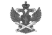 Документ подписан электронной подписью в системе электронного документооборота РоскомнадзораСВЕДЕНИЯ О СЕРТИФИКАТЕ ЭПСВЕДЕНИЯ О СЕРТИФИКАТЕ ЭПСертификатВладелецДействителен